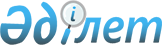 Об утверждении типовых учебных планов и типовых образовательных учебных программ по специальностям технического и профессионального образования
					
			Утративший силу
			
			
		
					Приказ Министра образования и науки Республики Казахстан от 29 июля 2014 года № 312. Зарегистрирован в Министерстве юстиции Республики Казахстан 28 августа 2014 года № 9705. Утратил силу приказом Министра образования и науки Республики Казахстан от 31 марта 2016 года № 236      Сноска. Утратил силу приказом Министра образования и науки РК от 31.03.2016 № 236.      Примечание РЦПИ!

      См. начало V14H0009705

Приложение 81        

к приказу Министра образования

и науки Республики Казахстан

от 29 июля 2014 год № 312 

Типовой учебный план

технического и профессионального образованияКод и профиль образования: 0800000 – Нефтегазовое и химическое производство

Специальность: 0805000 – Транспортировка и хранение нефти и газа

Квалификации: 080501 2 – Слесарь-ремонтник*                         Форма обучения: очная

                         Нормативный срок обучения: 1 год 10 месяцев 

                         на базе основного среднего образования без

                         получения общего среднего образования****

Примечание:

ООД – общеобразовательные дисциплины; ОГД – общегуманитарные дисциплины; СЭД социально-экономические дисциплины; ОПД – общепрофессиональные дисциплины; СД – специальные дисциплины; ДОО – дисциплины, определяемые организацией образования с учетом требований работодателей; ПО – производственное обучение; ПП – профессиональная практика; ПА – промежуточная аттестация; ИА – итоговая аттестация; ОУППК – оценка уровня профессиональной подготовленности и присвоение квалификации; К – консультации; Ф – факультативные занятия.

* В соответствии с ГОСО ТиПО обязательным для исполнения в типовом учебном плане является перечень дисциплин. Формы контроля (количество курсовых работ, контрольных работ, экзаменов), порядок изучения дисциплин (распределение по курсам) являются примерными и могут изменяться в зависимости от форм обучения, специфики специальностей, местных и других условий (обстоятельств), в т.ч. в соответствии с потребностями работодателей.

** Объем часов на дисциплины, определяемой организацией образования, может быть увеличен за счет сокращения объема часов (до 25%) циклов общепрофессиональных и специальных дисциплин.

*** Рекомендуемые формы итоговой аттестации: сдача комплексного экзамена по специальным дисциплинам (ОПД 12, СД.01, СД.02) или защита дипломной работы со сдачей экзамена итоговой аттестации по одной из специальных дисциплин (СД 01, СД.02).

****Реализация данной программы предусматривает одновременное получение общего среднего образования

      Примерный перечень учебно-производственных оборудований и технических средств обучения определяются исходя из содержания образовательных программ по дисциплинам соответствующей специальности.

      Перечень учебно-производственных оборудований и технических средств обучения для оснащения конкретного учебного заведения определяется учебным заведением совместно с предприятием-партнером, для которого готовятся кадры с учетом рабочих учебных программ. При этом необходимо учесть IT-технологии, 3D-технологии, ИКТ, дистанционное, модульное, дуальное, кредитное обучение с учетом перспективы развития отрасли.

Приложение 82        

к приказу Министра образования

и науки Республики Казахстан 

от 29 июля 2014 год № 312  

Типовой учебный план

технического и профессионального образованияКод и профиль образования: 0800000 – Нефтегазовое и химическое производство

Специальность: 0805000 – Транспортировка и хранение нефти и газа

Квалификации: 080502 3 - Техник-технолог                         Форма обучения: очная

                         Нормативный срок обучения: 3 года 10 месяцев

                         на базе основного среднего образования

Примечание:

ООД – общеобразовательные дисциплины; ОГД – общегуманитарные дисциплины; СЭД социально-экономические дисциплины; ОПД – общепрофессиональные дисциплины; СД – специальные дисциплины; ДОО – дисциплины, определяемые организацией образования с учетом требований работодателей; ПО – производственное обучение; ПП – профессиональная практика; ПА – промежуточная аттестация; ИА – итоговая аттестация; ОУППК – оценка уровня профессиональной подготовленности и присвоение квалификации; К – консультации; Ф – факультативные занятия.

* В соответствии с ГОСО ТиПО обязательным для исполнения в типовом учебном плане является перечень дисциплин. Формы контроля (количество курсовых работ, контрольных работ, экзаменов), порядок изучения дисциплин (распределение по курсам) являются примерными и могут изменяться в зависимости от форм обучения, специфики специальностей, местных и других условий (обстоятельств), в т.ч. в соответствии с потребностями работодателей.

** Объем часов на дисциплины, определяемой организацией образования, может быть увеличен за счет сокращения объема часов (до 25%) циклов общепрофессиональных и специальных дисциплин.

*** Рекомендуемые формы итоговой аттестации: защита дипломного проекта

      Примерный перечень учебно-производственных оборудований и технических средств обучения определяются исходя из содержания образовательных программ по дисциплинам соответствующей специальности.

      Перечень учебно-производственных оборудований и технических средств обучения для оснащения конкретного учебного заведения определяется учебным заведением совместно с предприятием-партнером, для которого готовятся кадры с учетом рабочих учебных программ. При этом необходимо учесть IT-технологии, 3D-технологии, ИКТ, дистанционное, модульное, дуальное, кредитное обучение с учетом перспективы развития отрасли.

Приложение 83          

к приказу Министра образования

и науки Республики Казахстан 

от 29 июля 2014 год № 312   

Типовой учебный план

технического и профессионального образованияКод и профиль образования: 0800000 – Нефтегазовое и химическое

производство

Специальность: 0805000 – Транспортировка и хранение нефти и газа

Квалификации: 080502 3 - Техник-технолог                          Форма обучения очная

                        Нормативный срок обучения: 2 года 10

                        месяцев на базе общего среднего

                        образования

Примечание:

ООД – общеобразовательные дисциплины; ОГД – общегуманитарные дисциплины; СЭД социально-экономические дисциплины; ОПД – общепрофессиональные дисциплины; СД – специальные дисциплины; ДОО – дисциплины, определяемые организацией образования с учетом требований работодателей; ПО – производственное обучение; ПП – профессиональная практика; ПА – промежуточная аттестация; ИА – итоговая аттестация; ОУППК – оценка уровня профессиональной подготовленности и присвоение квалификации; К – консультации; Ф – факультативные занятия.

* В соответствии с ГОСО ТиПО обязательным для исполнения в типовом учебном плане является перечень дисциплин. Формы контроля (количество курсовых работ, контрольных работ, экзаменов), порядок изучения дисциплин (распределение по курсам) являются примерными и могут изменяться в зависимости от форм обучения, специфики специальностей, местных и других условий (обстоятельств), в т.ч. в соответствии с потребностями работодателей.

** Объем часов на дисциплины, определяемой организацией образования, может быть увеличен за счет сокращения объема часов (до 25%) циклов общепрофессиональных и специальных дисциплин.

*** Рекомендуемые формы итоговой аттестации: защита дипломного проекта

      Примерный перечень учебно-производственных оборудований и технических средств обучения определяются исходя из содержания образовательных программ по дисциплинам соответствующей специальности.

      Перечень учебно-производственных оборудований и технических средств обучения для оснащения конкретного учебного заведения определяется учебным заведением совместно с предприятием-партнером, для которого готовятся кадры с учетом рабочих учебных программ. При этом необходимо учесть IT-технологии, 3D-технологии, ИКТ, дистанционное, модульное, дуальное, кредитное обучение с учетом перспективы развития отрасли.

Приложение 84         

к приказу Министра образования

и науки Республики Казахстан 

от 29 июля 2014 год № 312  

Типовой учебный план

технического и профессионального образованияКод и профиль образования: 0800000 – Нефтегазовое и химическое

производство

Специальность: 0805000 – Транспортировка и хранение нефти и газа

Квалификации: 080503 3 - Механик                         Форма обучения: очная

                         Нормативный срок обучения: 3 года 10 месяцев

                         на базе основного среднего образования

Примечание:

ООД – общеобразовательные дисциплины; ОГД – общегуманитарные дисциплины; СЭД социально-экономические дисциплины; ОПД – общепрофессиональные дисциплины; СД – специальные дисциплины; ДОО – дисциплины, определяемые организацией образования с учетом требований работодателей; ПО – производственное обучение; ПП – профессиональная практика; ПА – промежуточная аттестация; ИА – итоговая аттестация; ОУППК – оценка уровня профессиональной подготовленности и присвоение квалификации; К – консультации; Ф – факультативные занятия.

* В соответствии с ГОСО ТиПО обязательным для исполнения в типовом учебном плане является перечень дисциплин. Формы контроля (количество курсовых работ, контрольных работ, экзаменов), порядок изучения дисциплин (распределение по курсам) являются примерными и могут изменяться в зависимости от форм обучения, специфики специальностей, местных и других условий (обстоятельств), в т.ч. в соответствии с потребностями работодателей.

** Объем часов на дисциплины, определяемой организацией образования, может быть увеличен за счет сокращения объема часов (до 25%) циклов общепрофессиональных и специальных дисциплин.

*** Рекомендуемые формы итоговой аттестации: защита дипломного проекта

      Примерный перечень учебно-производственных оборудований и технических средств обучения определяются исходя из содержания образовательных программ по дисциплинам соответствующей специальности.

      Перечень учебно-производственных оборудований и технических средств обучения для оснащения конкретного учебного заведения определяется учебным заведением совместно с предприятием-партнером, для которого готовятся кадры с учетом рабочих учебных программ. При этом необходимо учесть IT-технологии, 3D-технологии, ИКТ, дистанционное, модульное, дуальное, кредитное обучение с учетом перспективы развития отрасли.

Приложение 85          

к приказу Министра образования

и науки Республики Казахстан 

от 29 июля 2014 год № 312   

Типовой учебный план

технического и профессионального образованияКод и профиль образования: 0800000 – Нефтегазовое и химическое

производство

Специальность: 0805000 – Транспортировка и хранение нефти и газа

Квалификации: 080503 3 - Механик                        Форма обучения: очная

                        Нормативный срок обучения: 2 года 10 месяцев 

                        на базе общего среднего образования

Примечание:

ООД – общеобразовательные дисциплины; ОГД – общегуманитарные дисциплины; СЭД социально-экономические дисциплины; ОПД – общепрофессиональные дисциплины; СД – специальные дисциплины; ДОО – дисциплины, определяемые организацией образования с учетом требований работодателей; ПО – производственное обучение; ПП – профессиональная практика; ПА – промежуточная аттестация; ИА – итоговая аттестация; ОУППК – оценка уровня профессиональной подготовленности и присвоение квалификации; К – консультации; Ф – факультативные занятия.

* В соответствии с ГОСО ТиПО обязательным для исполнения в типовом учебном плане является перечень дисциплин. Формы контроля (количество курсовых работ, контрольных работ, экзаменов), порядок изучения дисциплин (распределение по курсам) являются примерными и могут изменяться в зависимости от форм обучения, специфики специальностей, местных и других условий (обстоятельств), в т.ч. в соответствии с потребностями работодателей.

** Объем часов на дисциплины, определяемой организацией образования, может быть увеличен за счет сокращения объема часов (до 25%) циклов общепрофессиональных и специальных дисциплин.

*** Рекомендуемые формы итоговой аттестации: защита дипломного проекта.

      Примерный перечень учебно-производственных оборудований и технических средств обучения определяются исходя из содержания образовательных программ по дисциплинам соответствующей специальности.

      Перечень учебно-производственных оборудований и технических средств обучения для оснащения конкретного учебного заведения определяется учебным заведением совместно с предприятием-партнером, для которого готовятся кадры с учетом рабочих учебных программ. При этом необходимо учесть IT-технологии, 3D-технологии, ИКТ, дистанционное, модульное, дуальное, кредитное обучение с учетом перспективы развития отрасли.

Приложение 86        

к приказу Министра образования

и науки Республики Казахстан 

от 29 июля 2014 год № 312  

      Типовые образовательные учебные программы технического и

       профессионального образования по специальности: 0805000 –

        Транспортировка и хранение нефти и газа

      Содержание образовательной учебной программы по циклам

       дисциплин и профессиональной практике (повышенный уровень)      Содержание образовательной учебной программы по циклам

  дисциплин и профессиональной практике (специалист среднего звена)

Примечание: Таблица 1 Базовые компетенции

Таблица 2 Профессиональные компетенции

Приложение 87         

к приказу Министра образования

и науки Республики Казахстан 

от 29 июля 2014 год № 312  

Типовой учебный план

технического и профессионального образованияКод и профиль образования: 0800000 – Нефтегазовое и химическое

производство

Специальность: 0806000 – Испытание скважин на нефть и газ

Квалификации:  080601 2 - Оператор по опробованию (испытанию) скважин*

                080602 2 - Каротажник*

                080603 2 - Машинист каротажной станции*                        Форма обучения: очная

                        Нормативный срок обучения: 2 года 10 месяцев 

                        на базе основного среднего образования

Примечание:

ООД – общеобразовательные дисциплины; ОГД – общегуманитарные дисциплины; СЭД социально-экономические дисциплины; ОПД – общепрофессиональные дисциплины; СД – специальные дисциплины; ДОО – дисциплины, определяемые организацией образования с учетом требований работодателей; ПО – производственное обучение; ПП – профессиональная практика; ПА – промежуточная аттестация; ИА – итоговая аттестация; ОУППК – оценка уровня профессиональной подготовленности и присвоение квалификации; К – консультации; Ф – факультативные занятия.

* В соответствии с ГОСО ТиПО обязательным для исполнения в типовом учебном плане является перечень дисциплин. Формы контроля (количество курсовых работ, контрольных работ, экзаменов), порядок изучения дисциплин (распределение по курсам) являются примерными и могут изменяться в зависимости от форм обучения, специфики специальностей, местных и других условий (обстоятельств), в т.ч. в соответствии с потребностями работодателей.

** Объем часов на дисциплины, определяемой организацией образования, может быть увеличен за счет сокращения объема часов (до 25%) циклов общепрофессиональных и специальных дисциплин.

*** Рекомендуемые формы итоговой аттестации: сдача комплексного экзамена по специальным дисциплинам (ОПД 10, ОПД 11, СД.01, СД.02).

      Примерный перечень учебно-производственных оборудований и технических средств обучения определяются исходя из содержания образовательных программ по дисциплинам соответствующей специальности.

      Перечень учебно-производственных оборудований и технических средств обучения для оснащения конкретного учебного заведения определяется учебным заведением совместно с предприятием-партнером, для которого готовятся кадры с учетом рабочих учебных программ. При этом необходимо учесть IT-технологии, 3D-технологии, ИКТ, дистанционное, модульное, дуальное, кредитное обучение с учетом перспективы развития отрасли.

Приложение 88        

к приказу Министра образования

и науки Республики Казахстан 

от 29 июля 2014 год № 312  

Типовой учебный план

технического и профессионального образованияКод и профиль образования: 0800000 – Нефтегазовое и химическое

производство

Специальность: 0806000 – Испытание скважин на нефть и газ

Квалификации:  080601 2 - Оператор по опробованию (испытанию) скважин*

                080602 2 - Каротажник *

                080603 2 - Машинист каротажной станции*                               Форма обучения: очная

                               Нормативный срок обучения: 10 месяцев 

                               на базе общего среднего образования

Примечание:

ООД – общеобразовательные дисциплины; ОГД – общегуманитарные дисциплины; СЭД социально-экономические дисциплины; ОПД – общепрофессиональные дисциплины; СД – специальные дисциплины; ДОО – дисциплины, определяемые организацией образования с учетом требований работодателей; ПО – производственное обучение; ПП – профессиональная практика; ПА – промежуточная аттестация; ИА – итоговая аттестация; ОУППК – оценка уровня профессиональной подготовленности и присвоение квалификации; К – консультации; Ф – факультативные занятия.

* В соответствии с ГОСО ТиПО обязательным для исполнения в типовом учебном плане является перечень дисциплин. Формы контроля (количество курсовых работ, контрольных работ, экзаменов), порядок изучения дисциплин (распределение по курсам ) являются примерными и могут изменяться в зависимости от форм обучения, специфики специальностей, местных и других условий (обстоятельств), в т.ч. в соответствии с потребностями работодателей.

** Объем часов на дисциплины, определяемой организацией образования, может быть увеличен за счет сокращения объема часов (до 25%) циклов общепрофессиональных и специальных дисциплин.

*** Рекомендуемые формы итоговой аттестации: сдача комплексного экзамена по специальным дисциплинам (СД.01, СД.02).

      Примерный перечень учебно-производственных оборудований и технических средств обучения определяются исходя из содержания образовательных программ по дисциплинам соответствующей специальности.

      Перечень учебно-производственных оборудований и технических средств обучения для оснащения конкретного учебного заведения определяется учебным заведением совместно с предприятием-партнером, для которого готовятся кадры с учетом рабочих учебных программ. При этом необходимо учесть IT-технологии, 3D-технологии, ИКТ, дистанционное, модульное, дуальное, кредитное обучение с учетом перспективы развития отрасли.

Приложение 89         

к приказу Министра образования

и науки Республики Казахстан 

от 29 июля 2014 год № 312  

Типовой учебный план

технического и профессионального образованияКод и профиль образования: 0800000 – Нефтегазовое и химическое

производство

Специальность: 0806000 – Испытание скважин на нефть и газ

Квалификации: 080604 3 - Техник-технолог                         Форма обучения: очная

                        Нормативный срок обучения: 3 года 10 месяцев 

                        на базе основного среднего образования

Примечание:

ООД – общеобразовательные дисциплины; ОГД – общегуманитарные дисциплины; СЭД социально-экономические дисциплины; ОПД – общепрофессиональные дисциплины; СД – специальные дисциплины; ДОО – дисциплины, определяемые организацией образования с учетом требований работодателей; ПО – производственное обучение; ПП – профессиональная практика; ПА – промежуточная аттестация; ИА – итоговая аттестация; ОУППК – оценка уровня профессиональной подготовленности и присвоение квалификации; К – консультации; Ф – факультативные занятия.

* В соответствии с ГОСО ТиПО обязательным для исполнения в типовом учебном плане является перечень дисциплин. Формы контроля (количество курсовых работ, контрольных работ, экзаменов), порядок изучения дисциплин (распределение по курсам) являются примерными и могут изменяться в зависимости от форм обучения, специфики специальностей, местных и других условий (обстоятельств), в т.ч. в соответствии с потребностями работодателей.

** Объем часов на дисциплины, определяемой организацией образования, может быть увеличен за счет сокращения объема часов (до 25%) циклов общепрофессиональных и специальных дисциплин.

*** Рекомендуемые формы итоговой аттестации: защита дипломного проекта.

      Примерный перечень учебно-производственных оборудований и технических средств обучения определяются исходя из содержания образовательных программ по дисциплинам соответствующей специальности.

      Перечень учебно-производственных оборудований и технических средств обучения для оснащения конкретного учебного заведения определяется учебным заведением совместно с предприятием-партнером, для которого готовятся кадры с учетом рабочих учебных программ. При этом необходимо учесть IT-технологии, 3D-технологии, ИКТ, дистанционное, модульное, дуальное, кредитное обучение с учетом перспективы развития отрасли.

Приложение 90         

к приказу Министра образования

и науки Республики Казахстан 

от 29 июля 2014 год № 312  

Типовой учебный план

технического и профессионального образованияКод и профиль образования: 0800000 – Нефтегазовое и химическое

производство

Специальность: 0806000 – Испытание скважин на нефть и газ

Квалификации: 080604 3 - Техник-технолог                         Форма обучения: очная

                        Нормативный срок обучения: 2 года 10 месяцев 

                        на базе общего среднего образования

Примечание:

ООД – общеобразовательные дисциплины; ОГД – общегуманитарные дисциплины; СЭД социально-экономические дисциплины; ОПД – общепрофессиональные дисциплины; СД – специальные дисциплины; ДОО – дисциплины, определяемые организацией образования с учетом требований работодателей; ПО – производственное обучение; ПП – профессиональная практика; ПА – промежуточная аттестация; ИА – итоговая аттестация; ОУППК – оценка уровня профессиональной подготовленности и присвоение квалификации; К – консультации; Ф – факультативные занятия.

* В соответствии с ГОСО ТиПО обязательным для исполнения в типовом учебном плане является перечень дисциплин. Формы контроля (количество курсовых работ, контрольных работ, экзаменов), порядок изучения дисциплин (распределение по курсам) являются примерными и могут изменяться в зависимости от форм обучения, специфики специальностей, местных и других условий (обстоятельств), в т.ч. в соответствии с потребностями работодателей.

** Объем часов на дисциплины, определяемой организацией образования, может быть увеличен за счет сокращения объема часов (до 25%) циклов общепрофессиональных и специальных дисциплин.

*** Рекомендуемые формы итоговой аттестации: защита дипломного проекта.

      Примерный перечень учебно-производственных оборудований и технических средств обучения определяются исходя из содержания образовательных программ по дисциплинам соответствующей специальности.

      Перечень учебно-производственных оборудований и технических средств обучения для оснащения конкретного учебного заведения определяется учебным заведением совместно с предприятием-партнером, для которого готовятся кадры с учетом рабочих учебных программ. При этом необходимо учесть IT-технологии, 3D-технологии, ИКТ, дистанционное, модульное, дуальное, кредитное обучение с учетом перспективы развития отрасли.

Приложение 91        

к приказу Министра образования

и науки Республики Казахстан 

от 29 июля 2014 год № 312  

Типовые образовательные учебные программы технического и

профессионального образования по специальности: 0806000 –

«Испытание скважин на нефть и газ»

Содержание образовательной учебной программы по циклам дисциплин и

профессиональной практике (специалист повышенного уровня)

Содержание образовательной учебной программы по циклам

дисциплин и профессиональной практике (специалиста среднего

звена)

Примечание: Таблица 1 Базовые компетенции

Таблица 2 Профессиональные компетенции

Приложение 92        

к приказу Министра образования

и науки Республики Казахстан 

от 29 июля 2014 год № 312  

Типовой учебный план

технического и профессионального образования

Код и профиль образования: 0800000 – Нефтегазовое и химическое

производство

Специальность: 0807000 - Техническое обслуживание и ремонт

оборудования нефтяных и газовых промыслов

Квалификации: 080701 2 – Слесарь – ремонтник*

               080702 2 – Слесарь аварийно-восстановительных работ*                         Форма обучения: очная

                         Нормативный срок обучения: 2 года 10 месяцев

                         на базе основного среднего образования

Примечание:

ООД – общеобразовательные дисциплины; ОГД – общегуманитарные

дисциплины; СЭД социально-экономические дисциплины; ОПД –

общепрофессиональные дисциплины; СД – специальные дисциплины; ДОО –

дисциплины, определяемые организацией образования с учетом требований

работодателей; ПО – производственное обучение; ПП – профессиональная

практика; ПА – промежуточная аттестация; ИА – итоговая аттестация;

ОУППК – оценка уровня профессиональной подготовленности и присвоение

квалификации; К – консультации; Ф – факультативные занятия.

* В соответствии с ГОСО ТиПО обязательным для исполнения в типовом

учебном плане является перечень дисциплин. Формы контроля (количество

курсовых работ, контрольных работ, экзаменов), порядок изучения

дисциплин (распределение по курсам) являются примерными и могут

изменяться в зависимости от форм обучения, специфики специальностей,

местных и других условий (обстоятельств), в т.ч. в соответствии с

потребностями работодателей.

** Объем часов на дисциплины, определяемой организацией образования,

может быть увеличен за счет сокращения объема часов (до 25%) циклов

общепрофессиональных и специальных дисциплин.

*** Рекомендуемые формы итоговой аттестации: сдача комплексного

экзамена по специальным дисциплинам (ОПД 09, ОПД 10, СД.01, СД.03,

СД.05) или защита дипломной работы со сдачей экзамена итоговой

аттестации по одной из специальных дисциплин (СД 01, СД.03).

      Примерный перечень учебно-производственных оборудований и

технических средств обучения определяются исходя из содержания

образовательных программ по дисциплинам соответствующей

специальности. 

      Перечень учебно-производственных оборудований и технических

средств обучения для оснащения конкретного учебного заведения

определяется учебным заведением совместно с предприятием-партнером,

для которого готовятся кадры с учетом рабочих учебных программ. При

этом необходимо учесть IT-технологии, 3D-технологии, ИКТ,

дистанционное, модульное, дуальное, кредитное обучение с учетом

перспективы развития отрасли.

Приложение 93         

к приказу Министра образования

и науки Республики Казахстан 

от 29 июля 2014 год № 312  

Типовой учебный план

технического и профессионального образования

Код и профиль образования: 0800000 – Нефтегазовое и химическое

производство

Специальность: 0807000 - Техническое обслуживание и ремонт

оборудования нефтяных и газовых промыслов

Квалификации: 080701 2 – Слесарь – ремонтник*

               080702 2 – Слесарь аварийно-восстановительных работ*                        Форма обучения: очная

                        Нормативный срок обучения: 1г. 10 месяцев

                        на базе общего среднего образования

                        без получения общего среднего образования****Примечание

 :

ООД – общеобразовательные дисциплины; ОГД – общегуманитарные

дисциплины; СЭД социально-экономические дисциплины; ОПД –

общепрофессиональные дисциплины; СД – специальные дисциплины; ДОО –

дисциплины, определяемые организацией образования с учетом требований

работодателей; ПО – производственное обучение; ПП – профессиональная

практика; ПА – промежуточная аттестация; ИА – итоговая аттестация;

ОУППК – оценка уровня профессиональной подготовленности и присвоение

квалификации; К – консультации; Ф – факультативные занятия.

* В соответствии с ГОСО ТиПО обязательным для исполнения в типовом

учебном плане является перечень дисциплин. Формы контроля (количество

курсовых работ, контрольных работ, экзаменов), порядок изучения

дисциплин (распределение по курсам) являются примерными и могут

изменяться в зависимости от форм обучения, специфики специальностей,

местных и других условий (обстоятельств), в т.ч. в соответствии с

потребностями работодателей.

** Объем часов на дисциплины, определяемой организацией образования,

может быть увеличен за счет сокращения объема часов (до 25%) циклов

общепрофессиональных и специальных дисциплин.

*** Рекомендуемые формы итоговой аттестации: сдача комплексного

экзамена по специальным дисциплинам (ОПД 09, ОПД 10, СД.01, СД.03,

СД.05) или защита дипломной работы со сдачей экзамена итоговой

аттестации по одной из специальных дисциплин (СД 01, СД.03).

****Реализация данной программы предусматривает одновременное

получение общего среднего образования 

      Примерный перечень учебно-производственных оборудований и

технических средств обучения определяются исходя из содержания

образовательных программ по дисциплинам соответствующей

специальности. 

      Перечень учебно-производственных оборудований и технических

средств обучения для оснащения конкретного учебного заведения

определяется учебным заведением совместно с предприятием-партнером,

для которого готовятся кадры с учетом рабочих учебных программ. При

этом необходимо учесть IT-технологии, 3D-технологии, ИКТ,

дистанционное, модульное, дуальное, кредитное обучение с учетом

перспективы развития отрасли.

Приложение 94          

к приказу Министра образования

и науки Республики Казахстан 

от 29 июля 2014 год № 312  

Типовой учебный план

технического и профессионального образования

Код и профиль образования: 0800000 – Нефтегазовое и химическое

производство

Специальность: 0807000 - Техническое обслуживание и ремонт

оборудования нефтяных и газовых промыслов

Квалификации: 080701 2 – Слесарь – ремонтник*

               080702 2 – Слесарь аварийно-восстановительных работ*                                Форма обучения: очная

                                Нормативный срок обучения: 10 месяцев

                                на базе общего среднего образования

Примечание:

ООД – общеобразовательные дисциплины; ОГД – общегуманитарные

дисциплины; СЭД социально-экономические дисциплины; ОПД –

общепрофессиональные дисциплины; СД – специальные дисциплины; ДОО –

дисциплины, определяемые организацией образования с учетом требований

работодателей; ПО – производственное обучение; ПП – профессиональная

практика; ПА – промежуточная аттестация; ИА – итоговая аттестация;

ОУППК – оценка уровня профессиональной подготовленности и присвоение

квалификации; К – консультации; Ф – факультативные занятия.

* В соответствии с ГОСО ТиПО обязательным для исполнения в типовом

учебном плане является перечень дисциплин. Формы контроля (количество

курсовых работ, контрольных работ, экзаменов), порядок изучения

дисциплин (распределение по курсам) являются примерными и могут

изменяться в зависимости от форм обучения, специфики специальностей,

местных и других условий (обстоятельств), в т.ч. в соответствии с

потребностями работодателей.

** Объем часов на дисциплины, определяемой организацией образования,

может быть увеличен за счет сокращения объема часов (до 25%) циклов

общепрофессиональных и специальных дисциплин.

*** Рекомендуемые формы итоговой аттестации: сдача комплексного

экзамена по специальным дисциплинам (ОПД 09, ОПД 10, СД.01, СД.03,

СД.05) или защита дипломной работы со сдачей экзамена итоговой

аттестации по одной из специальных дисциплин (СД 01, СД.03).

      Примерный перечень учебно-производственных оборудований и

технических средств обучения определяются исходя из содержания

образовательных программ по дисциплинам соответствующей

специальности. 

      Перечень учебно-производственных оборудований и технических

средств обучения для оснащения конкретного учебного заведения

определяется учебным заведением совместно с предприятием-партнером,

для которого готовятся кадры с учетом рабочих учебных программ. При

этом необходимо учесть IT-технологии, 3D-технологии, ИКТ,

дистанционное, модульное, дуальное, кредитное обучение с учетом

перспективы развития отрасли.

Приложение 95         

к приказу Министра образования

и науки Республики Казахстан 

от 29 июля 2014 год № 312  

Типовой учебный план

технического и профессионального образования

Код и профиль образования: 0800000 – Нефтегазовое и химическое

производство

Специальность: 0807000 - Техническое обслуживание и ремонт

оборудования нефтяных и газовых промыслов

Квалификации: 080703 3 - Техник-механик                           Форма обучения: очная

                           Нормативный срок обучения: 3 г. 10 месяцев

                           на базе основного среднего образования

Примечание:

ООД – общеобразовательные дисциплины; ОГД – общегуманитарные

дисциплины; СЭД социально-экономические дисциплины; ОПД –

общепрофессиональные дисциплины; СД – специальные дисциплины; ДОО –

дисциплины, определяемые организацией образования с учетом требований

работодателей; ПО – производственное обучение; ПП – профессиональная

практика; ПА – промежуточная аттестация; ИА – итоговая аттестация;

ОУППК – оценка уровня профессиональной подготовленности и присвоение

квалификации; К – консультации; Ф – факультативные занятия.

* В соответствии с ГОСО ТиПО обязательным для исполнения в типовом

учебном плане является перечень дисциплин. Формы контроля (количество

курсовых работ, контрольных работ, экзаменов), порядок изучения

дисциплин (распределение по курсам) являются примерными и могут

изменяться в зависимости от форм обучения, специфики специальностей,

местных и других условий (обстоятельств), в т.ч. в соответствии с

потребностями работодателей.

** Объем часов на дисциплины, определяемой организацией образования,

может быть увеличен за счет сокращения объема часов (до 25%) циклов

общепрофессиональных и специальных дисциплин.

*** Рекомендуемые формы итоговой аттестации: защита дипломного

проекта.

      Примерный перечень учебно-производственных оборудований и

технических средств обучения определяются исходя из содержания

образовательных программ по дисциплинам соответствующей

специальности. 

      Перечень учебно-производственных оборудований и технических

средств обучения для оснащения конкретного учебного заведения

определяется учебным заведением совместно с предприятием-партнером,

для которого готовятся кадры с учетом рабочих учебных программ. При

этом необходимо учесть IT-технологии, 3D-технологии, ИКТ,

дистанционное, модульное, дуальное, кредитное обучение с учетом

перспективы развития отрасли.

Приложение 96        

к приказу Министра образования

и науки Республики Казахстан 

от 29 июля 2014 год № 312  

Типовой учебный план

технического и профессионального образования

Код и профиль образования: 0800000 – Нефтегазовое и химическое

производство

Специальность: 0807000 - Техническое обслуживание и ремонт

оборудования нефтяных и газовых промыслов

Квалификации: 080703 3 - Техник-механик                            Форма обучения: очная

                            Нормативный срок обучения: 2г. 10 месяцев

                            на базе общего среднего образования

Примечание:

ООД – общеобразовательные дисциплины; ОГД – общегуманитарные

дисциплины; СЭД социально-экономические дисциплины; ОПД –

общепрофессиональные дисциплины; СД – специальные дисциплины; ДОО –

дисциплины, определяемые организацией образования с учетом требований

работодателей; ПО – производственное обучение; ПП – профессиональная

практика; ПА – промежуточная аттестация; ИА – итоговая аттестация;

ОУППК – оценка уровня профессиональной подготовленности и присвоение

квалификации; К – консультации; Ф – факультативные занятия.

* В соответствии с ГОСО ТиПО обязательным для исполнения в типовом

учебном плане является перечень дисциплин. Формы контроля (количество

курсовых работ, контрольных работ, экзаменов), порядок изучения

дисциплин (распределение по курсам ) являются примерными и могут

изменяться в зависимости от форм обучения, специфики специальностей,

местных и других условий (обстоятельств), в т.ч. в соответствии с

потребностями работодателей.

** Объем часов на дисциплины, определяемой организацией образования,

может быть увеличен за счет сокращения объема часов (до 25%) циклов

общепрофессиональных и специальных дисциплин.

*** Рекомендуемые формы итоговой аттестации: защита дипломного

проекта.

      Примерный перечень учебно-производственных оборудований и

технических средств обучения определяются исходя из содержания

образовательных программ по дисциплинам соответствующей

специальности. 

      Перечень учебно-производственных оборудований и технических

средств обучения для оснащения конкретного учебного заведения

определяется учебным заведением совместно с предприятием-партнером,

для которого готовятся кадры с учетом рабочих учебных программ. При

этом необходимо учесть IT-технологии, 3D-технологии, ИКТ,

дистанционное, модульное, дуальное, кредитное обучение с учетом

перспективы развития отрасли.

Приложение 97         

к приказу Министра образования

и науки Республики Казахстан 

от 29 июля 2014 год № 312  

Типовые образовательные учебные программы технического и

профессионального образования по специальности: 0807000 –

«Техническое обслуживание и ремонт оборудования нефтяных и

газовых промыслов»Содержание образовательной учебной программы по циклам дисциплин и

профессиональной практике (специалист повышенного уровня)      Содержание образовательной учебной программы по циклам

дисциплин и профессиональной практике (специалиста среднего

звена)Примечание: 



Таблица 1 Базовые компетенции

Таблица 2 Профессиональные компетенции

Приложение 98         

к приказу Министра образования

и науки Республики Казахстан 

от 29 июля 2014 год № 312  

Типовой учебный план

технического и профессионального образования

Код и профиль образования: 0800000 – Нефтегазовое и химическое

производство

Специальность: 0808000 - Техническое обслуживание и ремонт

оборудования предприятий нефтегазоперерабатывающей и 

химической промышленности (по видам)

Квалификации: 080801 2 – Слесарь – ремонтник*

               080802 2 – Слесарь аварийно-восстановительных работ*                         Форма обучения: очная

                         Нормативный срок обучения: 2 года 10 месяцев

                         на базе основного среднего образования

Примечание:

ООД – общеобразовательные дисциплины; ОГД – общегуманитарные

дисциплины; СЭД социально-экономические дисциплины; ОПД –

общепрофессиональные дисциплины; СД – специальные дисциплины; ДОО –

дисциплины, определяемые организацией образования с учетом требований

работодателей; ПО – производственное обучение; ПП – профессиональная

практика; ПА – промежуточная аттестация; ИА – итоговая аттестация;

ОУППК – оценка уровня профессиональной подготовленности и присвоение

квалификации; К – консультации; Ф – факультативные занятия.

* В соответствии с ГОСО ТиПО обязательным для исполнения в типовом

учебном плане является перечень дисциплин. Формы контроля (количество

курсовых работ, контрольных работ, экзаменов), порядок изучения

дисциплин (распределение по курсам) являются примерными и могут

изменяться в зависимости от форм обучения, специфики специальностей,

местных и других условий (обстоятельств), в т.ч. в соответствии с

потребностями работодателей.

** Объем часов на дисциплины, определяемой организацией образования,

может быть увеличен за счет сокращения объема часов (до 25%) циклов

общепрофессиональных и специальных дисциплин.

*** Рекомендуемые формы итоговой аттестации: сдача комплексного

экзамена по специальным дисциплинам (ОПД 09, ОПД 10, СД.01, СД.03,

СД.04) 

      Примерный перечень учебно-производственных оборудований и

технических средств обучения определяются исходя из содержания

образовательных программ по дисциплинам соответствующей

специальности. 

      Перечень учебно-производственных оборудований и технических

средств обучения для оснащения конкретного учебного заведения

определяется учебным заведением совместно с предприятием-партнером,

для которого готовятся кадры с учетом рабочих учебных программ. При

этом необходимо учесть IT-технологии, 3D-технологии, ИКТ,

дистанционное, модульное, дуальное, кредитное обучение с учетом

перспективы развития отрасли.

Приложение 99         

к приказу Министра образования

и науки Республики Казахстан 

от 29 июля 2014 год № 312  

Типовой учебный план

технического и профессионального образования

Код и профиль образования: 0800000 – Нефтегазовое и химическое

производство

Специальность: 0808000 - Техническое обслуживание и ремонт

оборудования предприятий нефтегазоперерабатывающей и 

химической промышленности (по видам)

Квалификации: 080801 2 – Слесарь – ремонтник*        Форма обучения: очная

        Нормативный срок обучения: 1 год 10 месяцев

        на базе основного среднего образования без получения среднего

        образования****

Примечание:

ООД – общеобразовательные дисциплины; ОГД – общегуманитарные

дисциплины; СЭД социально-экономические дисциплины; ОПД –

общепрофессиональные дисциплины; СД – специальные дисциплины; ДОО –

дисциплины, определяемые организацией образования с учетом требований

работодателей; ПО – производственное обучение; ПП – профессиональная

практика; ПА – промежуточная аттестация; ИА – итоговая аттестация;

ОУППК – оценка уровня профессиональной подготовленности и присвоение

квалификации; К – консультации; Ф – факультативные занятия.

* В соответствии с ГОСО ТиПО обязательным для исполнения в типовом

учебном плане является перечень дисциплин. Формы контроля (количество

курсовых работ, контрольных работ, экзаменов), порядок изучения

дисциплин (распределение по курсам) являются примерными и могут

изменяться в зависимости от форм обучения, специфики специальностей,

местных и других условий (обстоятельств), в т.ч. в соответствии с

потребностями работодателей.

** Объем часов на дисциплины, определяемой организацией образования,

может быть увеличен за счет сокращения объема часов (до 25%) циклов

общепрофессиональных и специальных дисциплин.

*** Рекомендуемые формы итоговой аттестации: сдача комплексного

экзамена по специальным дисциплинам (ОПД 09, ОПД 10, СД.03, СД.04).

****Реализация данной программы предусматривает одновременное

получение общего среднего образования

      Примерный перечень учебно-производственных оборудований и

технических средств обучения определяются исходя из содержания

образовательных программ по дисциплинам соответствующей

специальности. 

      Перечень учебно-производственных оборудований и технических

средств обучения для оснащения конкретного учебного заведения

определяется учебным заведением совместно с предприятием-партнером,

для которого готовятся кадры с учетом рабочих учебных программ. При

этом необходимо учесть IT-технологии, 3D-технологии, ИКТ,

дистанционное, модульное, дуальное, кредитное обучение с учетом

перспективы развития отрасли.

Приложение 100         

к приказу Министра образования

и науки Республики Казахстан 

от 29 июля 2014 год № 312  

Типовой учебный план

технического и профессионального образования

Код и профиль образования: 0800000 – Нефтегазовое и химическое

производство» 

Специальность: 0808000 - Техническое обслуживание и ремонт

оборудования предприятий нефтегазоперерабатывающей и 

химической промышленности (по видам)

Квалификации: 080801 2 – Слесарь – ремонтник*

               080802 2 – Слесарь аварийно-восстановительных работ*                                Форма обучения: очная

                                Нормативный срок обучения: 10 месяцев

                                на базе общего среднего образования

Примечание:

ООД – общеобразовательные дисциплины; ОГД – общегуманитарные

дисциплины; СЭД социально-экономические дисциплины; ОПД –

общепрофессиональные дисциплины; СД – специальные дисциплины; ДОО –

дисциплины, определяемые организацией образования с учетом требований

работодателей; ПО – производственное обучение; ПП – профессиональная

практика; ПА – промежуточная аттестация; ИА – итоговая аттестация;

ОУППК – оценка уровня профессиональной подготовленности и присвоение

квалификации; К – консультации; Ф – факультативные занятия.

* В соответствии с ГОСО ТиПО обязательным для исполнения в типовом

учебном плане является перечень дисциплин. Формы контроля (количество

курсовых работ, контрольных работ, экзаменов), порядок изучения

дисциплин (распределение по курсам) являются примерными и могут

изменяться в зависимости от форм обучения, специфики специальностей,

местных и других условий (обстоятельств), в т.ч. в соответствии с

потребностями работодателей.

** Объем часов на дисциплины, определяемой организацией образования,

может быть увеличен за счет сокращения объема часов (до 25%) циклов

общепрофессиональных и специальных дисциплин.

*** Рекомендуемые формы итоговой аттестации: сдача комплексного

экзамена по специальным дисциплинам (СД.03, СД.04).

      Примерный перечень учебно-производственных оборудований и

технических средств обучения определяются исходя из содержания

образовательных программ по дисциплинам соответствующей

специальности. 

      Перечень учебно-производственных оборудований и технических

средств обучения для оснащения конкретного учебного заведения

определяется учебным заведением совместно с предприятием-партнером,

для которого готовятся кадры с учетом рабочих учебных программ. При

этом необходимо учесть IT-технологии, 3D-технологии, ИКТ,

дистанционное, модульное, дуальное, кредитное обучение с учетом

перспективы развития отрасли.

Приложение 101        

к приказу Министра образования

и науки Республики Казахстан 

от 29 июля 2014 год № 312  

Типовой учебный план

технического и профессионального образования

Код и профиль образования: 0800000 – Нефтегазовое и химическое

производство» 

Специальность: 0808000 - Техническое обслуживание и ремонт

оборудования предприятий нефтегазоперерабатывающей и 

химической промышленности (по видам)

Квалификации: 080803 3 - Техник-механик                         Форма обучения: очная

                         Нормативный срок обучения: 3 года 10 месяцев

                         На базе основного среднего образования

Примечание:

ООД – общеобразовательные дисциплины; ОГД – общегуманитарные

дисциплины; СЭД социально-экономические дисциплины; ОПД –

общепрофессиональные дисциплины; СД – специальные дисциплины; ДОО –

дисциплины, определяемые организацией образования с учетом требований

работодателей; ПО – производственное обучение; ПП – профессиональная

практика; ПА – промежуточная аттестация; ИА – итоговая аттестация;

ОУППК – оценка уровня профессиональной подготовленности и присвоение

квалификации; К – консультации; Ф – факультативные занятия.

* В соответствии с ГОСО ТиПО обязательным для исполнения в типовом

учебном плане является перечень дисциплин. Формы контроля (количество

курсовых работ, контрольных работ, экзаменов), порядок изучения

дисциплин (распределение по курсам) являются примерными и могут

изменяться в зависимости от форм обучения, специфики специальностей,

местных и других условий (обстоятельств), в т.ч. в соответствии с

потребностями работодателей.

** Объем часов на дисциплины, определяемой организацией образования,

может быть увеличен за счет сокращения объема часов (до 25%) циклов

общепрофессиональных и специальных дисциплин.

*** Рекомендуемые формы итоговой аттестации: защита дипломного

проекта.

      Примерный перечень учебно-производственных оборудований и

технических средств обучения определяются исходя из содержания

образовательных программ по дисциплинам соответствующей

специальности. 

      Перечень учебно-производственных оборудований и технических

средств обучения для оснащения конкретного учебного заведения

определяется учебным заведением совместно с предприятием-партнером,

для которого готовятся кадры с учетом рабочих учебных программ. При

этом необходимо учесть IT-технологии, 3D-технологии, ИКТ,

дистанционное, модульное, дуальное, кредитное обучение с учетом

перспективы развития отрасли.

Приложение 102        

к приказу Министра образования

и науки Республики Казахстан 

от 29 июля 2014 год № 312  

Типовой учебный план

технического и профессионального образования

Код и профиль образования: 0800000 – Нефтегазовое и химическое

производство» 

Специальность: 0808000 - Техническое обслуживание и ремонт

оборудования предприятий нефтегазоперерабатывающей и 

химической промышленности (по видам)

Квалификации: 080803 3 - Техник-механик                         Форма обучения: очная

                         Нормативный срок обучения: 2 года 10 месяцев

                         На базе общего среднего образования

      Примечание:

ООД – общеобразовательные дисциплины; ОГД – общегуманитарные

дисциплины; СЭД социально-экономические дисциплины; ОПД –

общепрофессиональные дисциплины; СД – специальные дисциплины; ДОО –

дисциплины, определяемые организацией образования с учетом требований

работодателей; ПО – производственное обучение; ПП – профессиональная

практика; ПА – промежуточная аттестация; ИА – итоговая аттестация;

ОУППК – оценка уровня профессиональной подготовленности и присвоение

квалификации; К – консультации; Ф – факультативные занятия.

* В соответствии с ГОСО ТиПО обязательным для исполнения в типовом

учебном плане является перечень дисциплин. Формы контроля (количество

курсовых работ, контрольных работ, экзаменов), порядок изучения

дисциплин (распределение по курсам) являются примерными и могут

изменяться в зависимости от форм обучения, специфики специальностей,

местных и других условий (обстоятельств), в т.ч. в соответствии с

потребностями работодателей.

** Объем часов на дисциплины, определяемой организацией образования,

может быть увеличен за счет сокращения объема часов (до 25%) циклов

общепрофессиональных и специальных дисциплин.

*** Рекомендуемые формы итоговой аттестации: защита дипломного

проекта. 

      Примерный перечень учебно-производственных оборудований и

технических средств обучения определяются исходя из содержания

образовательных программ по дисциплинам соответствующей

специальности.

      Перечень учебно-производственных оборудований и технических

средств обучения для оснащения конкретного учебного заведения

определяется учебным заведением совместно с предприятием-партнером,

для которого готовятся кадры с учетом рабочих учебных программ. При

этом необходимо учесть IT-технологии, 3D-технологии, ИКТ,

дистанционное, модульное, дуальное, кредитное обучение с учетом

перспективы развития отрасли.

Приложение 103         

к приказу Министра образования

и науки Республики Казахстан 

от 29 июля 2014 год № 312  

Типовые образовательные учебные программы технического и

профессионального образования по специальности: 

0808000 - Техническое обслуживание и ремонт оборудования

предприятий нефтегазоперерабатывающей и химической

промышленности (по видам)Содержание образовательной учебной программы по циклам дисциплин и

профессиональной практике (специалист повышенного уровня)

      Содержание образовательной учебной программы по циклам

       дисциплин и профессиональной практике (специалиста

                 среднего звена)Примечание: 

Таблица 1 Базовые компетенции

Таблица 2 Профессиональные компетенции 

Приложение 104        

к приказу Министра образования

и науки Республики Казахстан 

от 29 июля 2014 год № 312  

Типовой учебный план

технического и профессионального образования

Код и профиль образования: 0800000 – Нефтегазовое и химическое

производство

Специальность: 0809000 – Эксплуатация нефтяных и газовых

месторождений (по профилю)

Квалификации: 080901 2 - Машинист агрегатов по обслуживанию

                          нефтегазопромыслового оборудования*

               080902 2 - Машинист паровой передвижной

                          депарафинизационной установки*

               080903 2 - Машинист передвижного компрессора *

               080904 2 - Машинист промывочного агрегата *

               080905 2 - Оператор по добыче нефти и газа *

               080906 2 - Оператор по химической обработке скважин *

               080907 2 - Замерщик дебитов скважин*

               080908 2 - Оператор по исследованию скважин*

               080909 2 - Оператор обезвоживающей и обессоливающей

                          установки *

               080910 2 - Оператор по сбору газа *

               080911 2 - Оператор пульта управления в добыче нефти и                            газа*

               080912 2 - Машинист насосной станции по закачке

                          рабочего агента в пласт *

               080913 2 - Машинист парогенераторной установки по

                          закачке пара в нефтяные пласты*

               080914 2 - Оператор по поддержанию пластового

                          давления*

               080915 2 - Бурильщик капитального ремонта скважин*

               080916 2 - Машинист подъемника*

               080917 2 - Машинист трубоукладчик*

               080918 2 - Оператор по гидравлическому разрыву

                          пластов*

               080919 2 - Оператор по подготовке скважин к

                          капитальному и подземному ремонтам*

               080920 2 - Оператор по подземному ремонту скважин*

               080921 2 - Помощник бурильщика капитального ремонта

                          скважин*                        Форма обучения очная

                        Нормативный срок обучения: 2 года 10 месяцев 

                        на базе общего среднего образования

Примечание:

ООД – общеобразовательные дисциплины; ОГД – общегуманитарные дисциплины; СЭД социально-экономические дисциплины; ОПД – общепрофессиональные дисциплины; СД – специальные дисциплины; ДОО – дисциплины, определяемые организацией образования с учетом требований работодателей; ПО – производственное обучение; ПП – профессиональная практика; ПА – промежуточная аттестация; ИА – итоговая аттестация; ОУППК – оценка уровня профессиональной подготовленности и присвоение квалификации; К – консультации; Ф – факультативные занятия.

* В соответствии с ГОСО ТиПО обязательным для исполнения в типовом учебном плане является перечень дисциплин. Формы контроля (количество курсовых работ, контрольных работ, экзаменов), порядок изучения дисциплин (распределение по курсам) являются примерными и могут изменяться в зависимости от форм обучения, специфики специальностей, местных и других условий (обстоятельств), в т.ч. в соответствии с потребностями работодателей.

** Объем часов на дисциплины, определяемой организацией образования, может быть увеличен за счет сокращения объема часов (до 25%) циклов общепрофессиональных и специальных дисциплин.

*** Рекомендуемые формы итоговой аттестации: сдача комплексного экзамена по специальным дисциплинам (ОПД 09, ОПД 10, СД.02, СД.03).

      Примерный перечень учебно-производственных оборудований и технических средств обучения определяются исходя из содержания образовательных программ по дисциплинам соответствующей специальности.

      Перечень учебно-производственных оборудований и технических средств обучения для оснащения конкретного учебного заведения определяется учебным заведением совместно с предприятием-партнером, для которого готовятся кадры с учетом рабочих учебных программ. При этом необходимо учесть IT-технологии, 3D-технологии, ИКТ, дистанционное, модульное, дуальное, кредитное обучение с учетом перспективы развития отрасли.

Приложение 105         

к приказу Министра образования

и науки Республики Казахстан 

от 29 июля 2014 год № 312  

Типовой учебный план

технического и профессионального образования

Код и профиль образования: 0800000 – Нефтегазовое и химическое

производство

Специальность: 0809000 – Эксплуатация нефтяных и газовых

месторождений (по профилю)

Квалификации: 080901 2 - Машинист агрегатов по обслуживанию

                         нефтегазопромыслового оборудования*

              080902 2 - Машинист паровой передвижной

                         депарафинизационной установки*

              080903 2 - Машинист передвижного компрессора *

              080904 2 - Машинист промывочного агрегата *

              080905 2 - Оператор по добыче нефти и газа *

              080906 2 - Оператор по химической обработке скважин *

              080907 2 - Замерщик дебитов скважин*

              080908 2 - Оператор по исследованию скважин*

              080909 2 - Оператор обезвоживающей и обессоливающей

                         установки *

              080910 2 - Оператор по сбору газа *

              080911 2 - Оператор пульта управления в добыче нефти и

                         газа*

              080912 2 - Машинист насосной станции по закачке

                         рабочего агента в пласт *

              080913 2 - Машинист парогенераторной установки по

                         закачке пара в нефтяные пласты*

              080914 2 - Оператор по поддержанию пластового давления*

              080915 2 - Бурильщик капитального ремонта скважин*

              080916 2 - Машинист подъемника*

              080917 2 - Машинист трубоукладчик*

              080918 2 - Оператор по гидравлическому разрыву пластов*

              080919 2 - Оператор по подготовке скважин к

                         капитальному и подземному ремонтам*

              080920 2 - Оператор по подземному ремонту скважин*

              080921 2 - Помощник бурильщика капитального ремонта

                         скважин*                                Форма обучения очная

                                Нормативный срок обучения: 10 месяцев

                                на базе общего среднего образования

Примечание:

ООД – общеобразовательные дисциплины; ОГД – общегуманитарные дисциплины; СЭД социально-экономические дисциплины; ОПД – общепрофессиональные дисциплины; СД – специальные дисциплины; ДОО – дисциплины, определяемые организацией образования с учетом требований работодателей; ПО – производственное обучение; ПП – профессиональная практика; ПА – промежуточная аттестация; ИА – итоговая аттестация; ОУППК – оценка уровня профессиональной подготовленности и присвоение квалификации; К – консультации; Ф – факультативные занятия.

* В соответствии с ГОСО ТиПО обязательным для исполнения в типовом учебном плане является перечень дисциплин. Формы контроля (количество курсовых работ, контрольных работ, экзаменов), порядок изучения дисциплин (распределение по курсам) являются примерными и могут изменяться в зависимости от форм обучения, специфики специальностей, местных и других условий (обстоятельств), в т.ч. в соответствии с потребностями работодателей.

** Объем часов на дисциплины, определяемой организацией образования, может быть увеличен за счет сокращения объема часов (до 25%) циклов общепрофессиональных и специальных дисциплин.

*** Рекомендуемые формы итоговой аттестации: сдача комплексного экзамена по специальным дисциплинам (СД.02, СД.03).

      Примерный перечень учебно-производственных оборудований и технических средств обучения определяются исходя из содержания образовательных программ по дисциплинам соответствующей специальности.

      Перечень учебно-производственных оборудований и технических средств обучения для оснащения конкретного учебного заведения определяется учебным заведением совместно с предприятием-партнером, для которого готовятся кадры с учетом рабочих учебных программ. При этом необходимо учесть IT-технологии, 3D-технологии, ИКТ, дистанционное, модульное, дуальное, кредитное обучение с учетом перспективы развития отрасли.

Приложение 106        

к приказу Министра образования

и науки Республики Казахстан 

от 29 июля 2014 год № 312  

Типовой учебный план

технического и профессионального образования

Код и профиль образования: 0800000 – Нефтегазовое и химическое

производство

Специальность: 0809000 – Эксплуатация нефтяных и газовых

месторождений

Квалификации: 080922 3 - Техник-технолог                               Форма обучения: очная

                               Срок обучения: 3 года 10 месяцев

                               на базе основного среднего образования

Примечание:

ООД – общеобразовательные дисциплины; ОГД – общегуманитарные дисциплины; СЭД социально-экономические дисциплины; ОПД – общепрофессиональные дисциплины; СД – специальные дисциплины; ДОО – дисциплины, определяемые организацией образования с учетом требований работодателей; ПО – производственное обучение; ПП – профессиональная практика; ПА – промежуточная аттестация; ИА – итоговая аттестация; ОУППК – оценка уровня профессиональной подготовленности и присвоение квалификации; К – консультации; Ф – факультативные занятия.

* В соответствии с ГОСО ТиПО обязательным для исполнения в типовом учебном плане является перечень дисциплин. Формы контроля (количество курсовых работ, контрольных работ, экзаменов), порядок изучения дисциплин (распределение по курсам) являются примерными и могут изменяться в зависимости от форм обучения, специфики специальностей, местных и других условий (обстоятельств), в т.ч. в соответствии с потребностями работодателей.

** Объем часов на дисциплины, определяемой организацией образования, может быть увеличен за счет сокращения объема часов (до 25%) циклов общепрофессиональных и специальных дисциплин.

*** Рекомендуемые формы итоговой аттестации: защита дипломного проекта.

      Примерный перечень учебно-производственных оборудований и технических средств обучения определяются исходя из содержания образовательных программ по дисциплинам соответствующей специальности.

      Перечень учебно-производственных оборудований и технических средств обучения для оснащения конкретного учебного заведения определяется учебным заведением совместно с предприятием-партнером, для которого готовятся кадры с учетом рабочих учебных программ. При этом необходимо учесть IT-технологии, 3D-технологии, ИКТ, дистанционное, модульное, дуальное, кредитное обучение с учетом перспективы развития отрасли.

Приложение 107        

к приказу Министра образования

и науки Республики Казахстан 

от 29 июля 2014 год № 312  

Типовой учебный план

технического и профессионального образования

Код и профиль образования: 0800000 – Нефтегазовое и химическое

производство

Специальность: 0809000 – Эксплуатация нефтяных и газовых

месторождений

Квалификации:  080922 3 - Техник-технолог                                  Форма обучения: очная

                                  Срок обучения: 2 года 10 месяцев

                                  на базе общего среднего образования

Примечание:

ООД – общеобразовательные дисциплины; ОГД – общегуманитарные дисциплины; СЭД социально-экономические дисциплины; ОПД – общепрофессиональные дисциплины; СД – специальные дисциплины; ДОО – дисциплины, определяемые организацией образования с учетом требований работодателей; ПО – производственное обучение; ПП – профессиональная практика; ПА – промежуточная аттестация; ИА – итоговая аттестация; ОУППК – оценка уровня профессиональной подготовленности и присвоение квалификации; К – консультации; Ф – факультативные занятия.

* В соответствии с ГОСО ТиПО обязательным для исполнения в типовом учебном плане является перечень дисциплин. Формы контроля (количество курсовых работ, контрольных работ, экзаменов), порядок изучения дисциплин (распределение по курсам) являются примерными и могут изменяться в зависимости от форм обучения, специфики специальностей, местных и других условий (обстоятельств), в т.ч. в соответствии с потребностями работодателей.

** Объем часов на дисциплины, определяемой организацией образования, может быть увеличен за счет сокращения объема часов (до 25%) циклов общепрофессиональных и специальных дисциплин.

*** Рекомендуемые формы итоговой аттестации: защита дипломного проекта.

      Примерный перечень учебно-производственных оборудований и технических средств обучения определяются исходя из содержания образовательных программ по дисциплинам соответствующей специальности.

      Перечень учебно-производственных оборудований и технических средств обучения для оснащения конкретного учебного заведения определяется учебным заведением совместно с предприятием-партнером, для которого готовятся кадры с учетом рабочих учебных программ. При этом необходимо учесть IT-технологии, 3D-технологии, ИКТ, дистанционное, модульное, дуальное, кредитное обучение с учетом перспективы развития отрасли.

Приложение 108        

к приказу Министра образования

и науки Республики Казахстан 

от 29 июля 2014 год № 312  

Типовые образовательные учебные программы технического и

профессионального образования по специальности:

0809000 – «Эксплуатация нефтяных и газовых месторождений

       (по профилю)»

Содержание образовательной учебной программы по циклам дисциплин и

       профессиональной практике (специалист повышенного уровня)

      Содержание образовательной учебной программы по циклам

дисциплин и профессиональной практике (специалиста среднего звена)      Примечание:



      Таблица 1                      Базовые компетенции

      Таблица 2             Профессиональные компетенции 

Приложение 109        

к приказу Министра образования

и науки Республики Казахстан 

от 29 июля 2014 год № 312  

Типовой учебный план

техническое и профессиональное образование

Код и профиль образования: 0800000 - Нефтегазовое и химическое

производство

Специальность: 0810000 - Сооружения и эксплуатация газонефтепроводов, газонефтехранилищ и заправочных станций

Квалификация: 081005 3 – Техник механик                         Форма обучения: очная

                         Нормативный срок обучения: 3 года 10 месяцев

                         на базе основного среднего образования

Примечание:

ООД – общеобразовательные дисциплины; ОГД – общегуманитарные дисциплины; СЭД социально-экономические дисциплины; ОПД – общепрофессиональные дисциплины; СД – специальные дисциплины; ДОО – дисциплины, определяемые организацией образования с учетом требований работодателей; ПО – производственное обучение; ПП – профессиональная практика; ПА – промежуточная аттестация; ИА – итоговая аттестация; ОУППК – оценка уровня профессиональной подготовленности и присвоение квалификации; К – консультации; Ф – факультативные занятия.

      * В соответствии с ГОСО ТиПО обязательным для исполнения в типовом учебном плане является перечень дисциплин. Формы контроля (количество курсовых работ, контрольных работ, экзаменов), порядок изучения дисциплин (распределение по курсам) являются примерными и могут изменяться в зависимости от форм обучения, специфики специальностей, местных и других условий (обстоятельств), в т.ч. в соответствии с потребностями работодателей.

      ** Объем часов на дисциплины, определяемой организацией образования, может быть увеличен за счет сокращения объема часов (до 25%) циклов общепрофессиональных и специальных дисциплин. *** Рекомендуемые формы итоговой аттестации: сдача комплексного экзамена по специальным дисциплинам (СД.02, СД.06, СД.9) или защита дипломной работы со сдачей экзамена итоговой аттестации по одной из специальных дисциплин (СД.02, СД.06, СД.9).

Примерный перечень учебно-производственных оборудований и технических средств обучения определяются исходя из содержания образовательных программ по дисциплинам соответствующей специальности.

Перечень учебно-производственных оборудований и технических средств обучения для оснащения конкретного учебного заведения определяется учебным заведением совместно с предприятием-партнером, для которого готовятся кадры с учетом рабочих учебных программ. При этом необходимо учесть IT-технологии, 3D-технологии, ИКТ, дистанционное, модульное, дуальное, кредитное обучение с учетом перспективы развития отрасли.

Приложение 110        

к приказу Министра образования

и науки Республики Казахстан 

от 29 июля 2014 год № 312  

Типовой учебный план

техническое и профессиональное образование

Код и профиль образования: 0800000 - Нефтегазовое и химическое

производство

Специальность:              0810000 - Сооружения и эксплуатация газонефтепроводов, газонефтехранилищ и заправочных станций

Квалификация:               081005 3 - Техник механик                         Форма обучения: очная

                         Нормативный срок обучения: 2 года 10 месяцев

                         на базе общего среднего образования

Примечание:

ООД – общеобразовательные дисциплины; ОГД – общегуманитарные дисциплины; СЭД социально-экономические дисциплины; ОПД – общепрофессиональные дисциплины; СД – специальные дисциплины; ДОО – дисциплины, определяемые организацией образования с учетом требований работодателей; ПО – производственное обучение; ПП – профессиональная практика; ПА – промежуточная аттестация; ИА – итоговая аттестация; ОУППК – оценка уровня профессиональной подготовленности и присвоение квалификации; К – консультации; Ф – факультативные занятия.

* В соответствии с ГОСО ТиПО обязательным для исполнения в типовом учебном плане является перечень дисциплин. Формы контроля (количество курсовых работ, контрольных работ, экзаменов), порядок изучения дисциплин (распределение по курсам) являются примерными и могут изменяться в зависимости от форм обучения, специфики специальностей, местных и других условий (обстоятельств), в т.ч. в соответствии с потребностями работодателей. ** Объем часов на дисциплины, определяемой организацией образования, может быть увеличен за счет сокращения объема часов (до 25%) циклов общепрофессиональных и специальных дисциплин. *** Рекомендуемые формы итоговой аттестации: сдача комплексного экзамена по специальным дисциплинам (СД.02, СД.06, СД.9) или защита дипломной работы со сдачей экзамена итоговой аттестации по одной из специальных дисциплин (СД.02, СД.06, СД.9).Примерный перечень учебно-производственных оборудований и технических средств обучения определяются исходя из содержания образовательных программ по дисциплинам соответствующей специальности.

Перечень учебно-производственных оборудований и технических средств обучения для оснащения конкретного учебного заведения определяется учебным заведением совместно с предприятием-партнером, для которого готовятся кадры с учетом рабочих учебных программ. При этом необходимо учесть IT-технологии, 3D-технологии, ИКТ, дистанционное, модульное, дуальное, кредитное обучение с учетом перспективы развития отрасли.

Приложение 111        

к приказу Министра образования

и науки Республики Казахстан 

от 29 июля 2014 год № 312  

Типовой учебный план

техническое и профессиональное образование

Код и профиль образования: 0800000 - Нефтегазовое и химическое

производство

Специальность: 0810000 - Сооружения и эксплуатация

газонефтепроводов, газонефтехранилищ и заправочных станций 

Квалификации: 081002 2 - Слесарь ремонтник*

               081003 2 - Машинист технологических компрессоров

               081004 2 - Машинист технологических насосов                          Форма обучения: очная

                         Нормативный срок обучения: 2 года 10 месяцев

                         на базе основного среднего образования

Примечание:

ООД – общеобразовательные дисциплины; ОГД – общегуманитарные дисциплины; СЭД социально-экономические дисциплины; ОПД – общепрофессиональные дисциплины; СД – специальные дисциплины; ДОО – дисциплины, определяемые организацией образования с учетом требований работодателей; ПО – производственное обучение; ПП – профессиональная практика; ПА – промежуточная аттестация; ИА – итоговая аттестация; ОУППК – оценка уровня профессиональной подготовленности и присвоение квалификации; К – консультации; Ф – факультативные занятия.

* В соответствии с ГОСО ТиПО обязательным для исполнения в типовом учебном плане является перечень дисциплин. Формы контроля (количество курсовых работ, контрольных работ, экзаменов), порядок изучения дисциплин (распределение по курсам) являются примерными и могут изменяться в зависимости от форм обучения, специфики специальностей, местных и других условий (обстоятельств), в т.ч. в соответствии с потребностями работодателей.

** Объем часов на дисциплины, определяемой организацией образования, может быть увеличен за счет сокращения объема часов (до 25%) циклов общепрофессиональных и специальных дисциплин.

*** Рекомендуемые формы итоговой аттестации: сдача комплексного экзамена по специальным дисциплинам (СД.02, СД.06, СД.9) или защита дипломной работы со сдачей экзамена итоговой аттестации по одной из специальных дисциплин (СД.02, СД.06, СД.9).Примерный перечень учебно-производственных оборудований и технических средств обучения определяются исходя из содержания образовательных программ по дисциплинам соответствующей специальности.

Перечень учебно-производственных оборудований и технических средств обучения для оснащения конкретного учебного заведения определяется учебным заведением совместно с предприятием-партнером, для которого готовятся кадры с учетом рабочих учебных программ. При этом необходимо учесть IT-технологии, 3D-технологии, ИКТ, дистанционное, модульное, дуальное, кредитное обучение с учетом перспективы развития отрасли.

Приложение 112        

к приказу Министра образования

и науки Республики Казахстан 

от 29 июля 2014 год № 312  

Типовой учебный план

техническое и профессиональное образование

Код и профиль образования: 0800000 - Нефтегазовое и химическое

производство

Специальность: 0810000 - Сооружения и эксплуатация газонефтепроводов, газонефтехранилищ и заправочных станций

Квалификации: 081002 2 - Слесарь ремонтник*

               081003 2 - Машинист технологических компрессоров

               081004 2 - Машинист технологических насосов                         Форма обучения: очная

                         Нормативный срок обучения: 1 год 10 месяцев 

                         на базе общего среднего образования

Примечание:

ООД – общеобразовательные дисциплины; ОГД – общегуманитарные дисциплины; СЭД социально-экономические дисциплины; ОПД – общепрофессиональные дисциплины; СД – специальные дисциплины; ДОО – дисциплины, определяемые организацией образования с учетом требований работодателей; ПО – производственное обучение; ПП – профессиональная практика; ПА – промежуточная аттестация; ИА – итоговая аттестация; ОУППК – оценка уровня профессиональной подготовленности и присвоение квалификации; К – консультации; Ф – факультативные занятия.

* В соответствии с ГОСО ТиПО обязательным для исполнения в типовом учебном плане является перечень дисциплин. Формы контроля (количество курсовых работ, контрольных работ, экзаменов), порядок изучения дисциплин (распределение по курсам) являются примерными и могут изменяться в зависимости от форм обучения, специфики специальностей, местных и других условий (обстоятельств), в т.ч. в соответствии с потребностями работодателей.

** Объем часов на дисциплины, определяемой организацией образования, может быть увеличен за счет сокращения объема часов (до 25%) циклов общепрофессиональных и специальных дисциплин.

*** Рекомендуемые формы итоговой аттестации: сдача комплексного экзамена по специальным дисциплинам (СД.02, СД.06, СД.9) или защита дипломной работы со сдачей экзамена итоговой аттестации по одной из специальных дисциплин (СД.02, СД.06, СД.9).Примерный перечень учебно-производственных оборудований и технических средств обучения определяются исходя из содержания образовательных программ по дисциплинам соответствующей специальности.

Перечень учебно-производственных оборудований и технических средств обучения для оснащения конкретного учебного заведения определяется учебным заведением совместно с предприятием-партнером, для которого готовятся кадры с учетом рабочих учебных программ. При этом необходимо учесть IT-технологии, 3D-технологии, ИКТ, дистанционное, модульное, дуальное, кредитное обучение с учетом перспективы развития отрасли.

Приложение 113         

к приказу Министра образования

и науки Республики Казахстан 

от 29 июля 2014 год № 312  

Типовой учебный план

технического и профессионального образования

Код и профиль образования: 0800000 - Нефтегазовое и химическое

производство

Специальность: 0810000 - Сооружения и эксплуатация газонефтепроводов, газонефтехранилищ и заправочных станций

Квалификации: 081001 2 - Оператор заправочных станций                               Форма обучения: очная

                               Нормативный срок обучения: 10 месяцев

                               на базе общего среднего образования

Примечание:

ООД – общеобразовательные дисциплины; ОГД – общегуманитарные дисциплины; СЭД социально-экономические дисциплины; ОПД – общепрофессиональные дисциплины; СД – специальные дисциплины; ДОО – дисциплины, определяемые организацией образования с учетом требований работодателей; ПО – производственное обучение; ПП – профессиональная практика; ПА – промежуточная аттестация; ИА – итоговая аттестация; ОУППК – оценка уровня профессиональной подготовленности и присвоение квалификации; К – консультации; Ф – факультативные занятия.

* В соответствии с ГОСО ТиПО обязательным для исполнения в типовом учебном плане является перечень дисциплин. Формы контроля (количество курсовых работ, контрольных работ, экзаменов), порядок изучения дисциплин (распределение по курсам) являются примерными и могут изменяться в зависимости от форм обучения, специфики специальностей, местных и других условий (обстоятельств), в т.ч. в соответствии с потребностями работодателей.

** Объем часов на дисциплины, определяемой организацией образования, может быть увеличен за счет сокращения объема часов (до 25%) циклов общепрофессиональных и специальных дисциплин.

*** Рекомендуемые формы итоговой аттестации: сдача комплексного экзамена по специальным дисциплинам (СД.02, СД.06, СД.9) или защита дипломной работы со сдачей экзамена итоговой аттестации по одной из специальных дисциплин (СД.02, СД.06, СД.9).Примерный перечень учебно-производственных оборудований и технических средств обучения определяются исходя из содержания образовательных программ по дисциплинам соответствующей специальности.

Перечень учебно-производственных оборудований и технических средств обучения для оснащения конкретного учебного заведения определяется учебным заведением совместно с предприятием-партнером, для которого готовятся кадры с учетом рабочих учебных программ. При этом необходимо учесть IT-технологии, 3D-технологии, ИКТ, дистанционное, модульное, дуальное, кредитное обучение с учетом перспективы развития отрасли.

Приложение 114         

к приказу Министра образования

и науки Республики Казахстан 

от 29 июля 2014 год № 312  

Типовой учебный план

техническое и профессиональное образование

Код и профиль образования: 0800000 - Нефтегазовое и химическое

производство

Специальность: 0810000 - Сооружения и эксплуатация газонефтепроводов, газонефтехранилищ и заправочных станций

Квалификации: 081002 2 - Слесарь ремонтник*                    Форма обучения: очная

                    Нормативный срок обучения: 1 год 10 месяцев

                    на базе общего среднего образования без получения

                    общего среднего образования****

* Примечание:

ООД – общеобразовательные дисциплины; ОГД – общегуманитарные дисциплины; СЭД социально-экономические дисциплины; ОПД – общепрофессиональные дисциплины; СД – специальные дисциплины; ДОО – дисциплины, определяемые организацией образования с учетом требований работодателей; ПО – производственное обучение; ПП – профессиональная практика; ПА – промежуточная аттестация; ИА – итоговая аттестация; ОУППК – оценка уровня профессиональной подготовленности и присвоение квалификации; К – консультации; Ф – факультативные занятия. * В соответствии с ГОСО ТиПО обязательным для исполнения в типовом учебном плане является перечень дисциплин. Формы контроля (количество курсовых работ, контрольных работ, экзаменов), порядок изучения дисциплин (распределение по курсам) являются примерными и могут изменяться в зависимости от форм обучения, специфики специальностей, местных и других условий (обстоятельств), в т.ч. в соответствии с потребностями работодателей.

** Объем часов на дисциплины, определяемой организацией образования, может быть увеличен за счет сокращения объема часов (до 25%) циклов общепрофессиональных и специальных дисциплин.*** Рекомендуемые формы итоговой аттестации: сдача комплексного экзамена по специальным дисциплинам (СД.02, СД.06, СД.9) или защита дипломной работы со сдачей экзамена итоговой аттестации по одной из специальных дисциплин (СД.02, СД.06, СД.9).****Реализация данной программы предусматривает одновременное получение общего среднего образования Примерный перечень учебно-производственных оборудований и технических средств обучения определяются исходя из содержания образовательных программ по дисциплинам соответствующей специальности.

Перечень учебно-производственных оборудований и технических средств обучения для оснащения конкретного учебного заведения определяется учебным заведением совместно с предприятием-партнером, для которого готовятся кадры с учетом рабочих учебных программ. При этом необходимо учесть IT-технологии, 3D-технологии, ИКТ, дистанционное, модульное, дуальное, кредитное обучение с учетом перспективы развития отрасли.

Приложение 115         

к приказу Министра образования

и науки Республики Казахстан 

от 29 июля 2014 год № 312  

Типовые образовательные учебные программы технического

и профессионального образования по специальности:

0810000 – «Сооружения и эксплуатация газонефтепроводов,

газонефтехранилищ и заправочных станций»

Содержание образовательной программы по циклам дисциплин и

профессиональной практике (специалист среднего звена)Содержание образовательной программы по циклам дисциплин и

профессиональной практике (специалист повышенного и

установленного уровня)Примечание:



Таблица 1 Базовые компетенции

      Таблица 2 - Профессиональные компетенции

Приложение 116     

к приказу Министра образования

и науки Республики Казахстан

от 29 июля 2014 г. № 312 

Типовой учебный план

технического и профессионального образованияКод и профиль образования: 0800000 - Нефтегазовое и химическое

производство

Специальность: 0812000 - Резинотехническое производство

Квалификация: 081210 2 - Клейщик резиновых, полимерных деталей и

изделий*

               081211 2 - Намазчик деталей*                         Форма обучения: очная

                        Нормативный срок обучения: 1 год 10 месяцев

                        на базе основного среднего образования

                        без получения общего среднего образования****

Примечание:

ООД – общеобразовательные дисциплины; ОГД – общегуманитарные дисциплины; СЭД социально-экономические дисциплины; ОПД – общепрофессиональные дисциплины; СД – специальные дисциплины; ДОО – дисциплины, определяемые организацией образования с учетом требований работодателей; ПО – производственное обучение; ПП – профессиональная практика; ПА – промежуточная аттестация; ИА – итоговая аттестация; ОУППК – оценка уровня профессиональной подготовленности и присвоение квалификации; К – консультации; Ф – факультативные занятия.

* В соответствии с ГОСО ТиПО обязательным для исполнения в типовом учебном плане является перечень дисциплин. Формы контроля (количество курсовых работ, контрольных работ, экзаменов), порядок изучения дисциплин (распределение по курсам ) являются примерными и могут изменяться в зависимости от форм обучения, специфики специальностей, местных и других условий (обстоятельств), в т.ч. в соответствии с потребностями работодателей.

** Объем часов на дисциплины, определяемой организацией образования, может быть увеличен за счет сокращения объема часов (до 25%) циклов общепрофессиональных и специальных дисциплин.

***Рекомендуемая форма итоговой аттестации: сдача комплексного экзамена по общепрофессиональным и специальным дисциплинам ОПД 03, СД 02, СД 04.

****Реализация данной программы предусматривает одновременное получение общего среднего образованияПримерный перечень учебно-производственных оборудований и технических средств обучения определяются исходя из содержания образовательных программ по дисциплинам соответствующей специальности.

Перечень учебно-производственных оборудований и технических средств обучения для оснащения конкретного учебного заведения определяется учебным заведением совместно с предприятием-партнером, для которого готовятся кадры с учетом рабочих учебных программ. При этом необходимо учесть IT-технологии, 3D-технологии, ИКТ, дистанционное, модульное, дуальное, кредитное обучение с учетом перспективы развития отрасли.

Приложение 117      

к приказу Министра образования

и науки Республики Казахстан

от 29 июля 2014 г. № 312 

Типовой учебный план

технического и профессионального образованияКод и профиль образования: 0800000 - Нефтегазовое и химическое

производство

Специальность: 0812000 - Резинотехническое производство

Квалификация: 081201 2 - Аппаратчик приготовления латексной смеси *

      081202 2 - Аппаратчик приготовления резиновых клеев и покрытий*

      081203 2 - Вальцовщик резиновых смесей*

      081204 2 - Каландровщик резиновых смесей *

      081205 2 - Составитель навесок ингредиентов*

      081206 2 - Заготовщик резиновых изделий и деталей*

      081207 2 - Модельщик резиновой обуви *

      081208 2 - Вырубщик заготовок и изделий* 

      081209 2 - Закройщик резиновых изделий и деталей* 

      081210 2 - Клейщик резиновых, полимерных деталей и изделий* 

      081211 2 - Намазчик деталей* 

      081212 2 - Сборщик резиновых технических изделий* 

      081213 2 - Машинист каландра*

      081214 2 - Машинист

                 резиносмесителя*

      081215 2 - Машинист стрейнера*

      081216 2 - Машинист агрегата по изготовлению навивочных

                 рукавов*

      081217 2 - Машинист клеевого агрегата*                                Форма обучения: дневная

                                Нормативный срок обучения: 10 месяцев

                                на базе общего среднего образования 

Примечание:

ООД – общеобразовательные дисциплины; ОГД – общегуманитарные дисциплины; СЭД социально-экономические дисциплины; ОПД – общепрофессиональные дисциплины; СД – специальные дисциплины; ДОО – дисциплины, определяемые организацией образования с учетом требований работодателей; ПО – производственное обучение; ПП – профессиональная практика; ПА – промежуточная аттестация; ИА – итоговая аттестация; ОУППК – оценка уровня профессиональной подготовленности и присвоение квалификации; К – консультации; Ф – факультативные занятия.

* В соответствии с ГОСО ТиПО обязательным для исполнения в типовом учебном плане является перечень дисциплин. Формы контроля (количество курсовых работ, контрольных работ, экзаменов), порядок изучения дисциплин (распределение по курсам) являются примерными и могут изменяться в зависимости от форм обучения, специфики специальностей, местных и других условий (обстоятельств), в т.ч. в соответствии с потребностями работодателей.

** Объем часов на дисциплины, определяемой организацией образования, может быть увеличен за счет сокращения объема часов (до 25%) циклов общепрофессиональных и специальных дисциплин.

***Рекомендуемая форма итоговой аттестации: сдача комплексного экзамена по общепрофессиональным и специальным дисциплинам ОПД 03, СД 02, СД 04.

Примерный перечень учебно-производственных оборудований и технических средств обучения определяются исходя из содержания образовательных программ по дисциплинам соответствующей специальности.

Перечень учебно-производственных оборудований и технических средств обучения для оснащения конкретного учебного заведения определяется учебным заведением совместно с предприятием-партнером, для которого готовятся кадры с учетом рабочих учебных программ. При этом необходимо учесть IT-технологии, 3D-технологии, ИКТ, дистанционное, модульное, дуальное, кредитное обучение с учетом перспективы развития отрасли.

Приложение 118     

к приказу Министра образования

и науки Республики Казахстан

от 29 июля 2014 г. № 312 

Типовой учебный план

технического и профессионального образованияКод и профиль образования: 0800000 - Нефтегазовое и химическое

производство

Специальность: 0812000 - Резинотехническое производство

Квалификация: 081201 2 - Аппаратчик приготовления латексной смеси *

      081202 2 - Аппаратчик приготовления резиновых клеев и покрытий*

      081203 2 - Вальцовщик резиновых смесей*

      081204 2 - Каландровщик резиновых смесей *

      081205 2 - Составитель навесок ингредиентов*

      081206 2 - Заготовщик резиновых изделий и деталей*

      081207 2 - Модельщик резиновой обуви *

      081208 2 - Вырубщик заготовок и изделий*

      081209 2 - Закройщик резиновых изделий и деталей*

      081210 2 - Клейщик резиновых, полимерных деталей и изделий*

      081211 2 - Намазчик деталей*

      081212 2 - Сборщик резиновых технических изделий*

      081213 2 - Машинист каландра*

      081214 2 - Машинист резиносмесителя*

      081215 2 - Машинист стрейнера *

      081216 2 - Машинист агрегата по изготовлению навивочных

                 рукавов*

      081217 2 - Машинист клеевого агрегата*                         Форма обучения: очная

                        Нормативный срок обучения: 2 года 10 месяцев 

                         на базе основого среднего образования

Примечание:

ООД – общеобразовательные дисциплины; ОГД – общегуманитарные дисциплины; СЭД социально-экономические дисциплины; ОПД – общепрофессиональные дисциплины; СД – специальные дисциплины; ДОО – дисциплины, определяемые организацией образования с учетом требований работодателей; ПО – производственное обучение; ПП – профессиональная практика; ПА – промежуточная аттестация; ИА – итоговая аттестация; ОУППК – оценка уровня профессиональной подготовленности и присвоение квалификации; К – консультации; Ф – факультативные занятия.

* В соответствии с ГОСО ТиПО обязательным для исполнения в типовом учебном плане является перечень дисциплин. Формы контроля (количество курсовых работ, контрольных работ, экзаменов), порядок изучения дисциплин (распределение по курсам ) являются примерными и могут изменяться в зависимости от форм обучения, специфики специальностей, местных и других условий (обстоятельств), в т.ч. в соответствии с потребностями работодателей.

** Объем часов на дисциплины, определяемой организацией образования, может быть увеличен за счет сокращения объема часов (до 25%) циклов общепрофессиональных и специальных дисциплин.

***Рекомендуемая форма итоговой аттестации: сдача комплексного экзамена по общепрофессиональным и специальным дисциплинам ОПД 03, СД 02, СД 04.

Примерный перечень учебно-производственных оборудований и технических средств обучения определяются исходя из содержания образовательных программ по дисциплинам соответствующей специальности.

Перечень учебно-производственных оборудований и технических средств обучения для оснащения конкретного учебного заведения определяется учебным заведением совместно с предприятием-партнером, для которого готовятся кадры с учетом рабочих учебных программ. При этом необходимо учесть IT-технологии, 3D-технологии, ИКТ, дистанционное, модульное, дуальное, кредитное обучение с учетом перспективы развития отрасли.

Приложение 119      

к приказу Министра образования

и науки Республики Казахстан

от 29 июля 2014 г. № 312 

Типовой учебный план

технического и профессионального образованияКод и профиль образования: 0800000 - Нефтегазовое и химическое

производство

Специальность: 0812000 – Резинотехническое производство

Квалификация: 081218 3 - Техник-технолог                         Форма обучения: дневная

                         Нормативный срок обучения: 3 года 10 месяцев

                         на базе основного среднего образования 

Примечание:

ООД – общеобразовательные дисциплины; ОГД – общегуманитарные дисциплины; СЭД социально-экономические дисциплины; ОПД – общепрофессиональные дисциплины; СД – специальные дисциплины; ДОО – дисциплины, определяемые организацией образования с учетом требований работодателей; ПО – производственное обучение; ПП – профессиональная практика; ПА – промежуточная аттестация; ИА – итоговая аттестация; ОУППК – оценка уровня профессиональной подготовленности и присвоение квалификации; К – консультации; Ф – факультативные занятия.

* В соответствии с ГОСО ТиПО обязательным для исполнения в типовом учебном плане является перечень дисциплин. Формы контроля (количество курсовых работ, контрольных работ, экзаменов), порядок изучения дисциплин (распределение по курсам) являются примерными и могут изменяться в зависимости от форм обучения, специфики специальностей, местных и других условий (обстоятельств), в т.ч. в соответствии с потребностями работодателей.

** Объем часов на дисциплины, определяемой организацией образования, может быть увеличен за счет сокращения объема часов (до 25%) циклов общепрофессиональных и специальных дисциплин.

***Рекомендуемая форма итоговой аттестации: защита дипломного проектаПримерный перечень учебно-производственных оборудований и технических средств обучения определяются исходя из содержания образовательных программ по дисциплинам соответствующей специальности.

Перечень учебно-производственных оборудований и технических средств обучения для оснащения конкретного учебного заведения определяется учебным заведением совместно с предприятием-партнером, для которого готовятся кадры с учетом рабочих учебных программ. При этом необходимо учесть IT-технологии, 3D-технологии, ИКТ, дистанционное, модульное, дуальное, кредитное обучение с учетом перспективы развития отрасли.

Приложение 120      

к приказу Министра образования

и науки Республики Казахстан

от 29 июля 2014 г. № 312

Типовой учебный план

технического и профессионального образованияКод и профиль образования: 0800000 - Нефтегазовое и химическое

производство

Специальность: 0812000 – Резинотехническое производство

Квалификация: 081218 3 - Техник-технолог                         Форма обучения: дневная

                         Нормативный срок обучения: 2 года 10 месяцев

                         на базе общего среднего образования 

Примечание:

ООД – общеобразовательные дисциплины; ОГД – общегуманитарные дисциплины; СЭД социально-экономические дисциплины; ОПД – общепрофессиональные дисциплины; СД – специальные дисциплины; ДОО – дисциплины, определяемые организацией образования с учетом требований работодателей; ПО – производственное обучение; ПП – профессиональная практика; ПА – промежуточная аттестация; ИА – итоговая аттестация; ОУППК – оценка уровня профессиональной подготовленности и присвоение квалификации; К – консультации; Ф – факультативные занятия.

* В соответствии с ГОСО ТиПО обязательным для исполнения в типовом учебном плане является перечень дисциплин. Формы контроля (количество курсовых работ, контрольных работ, экзаменов), порядок изучения дисциплин (распределение по курсам ) являются примерными и могут изменяться в зависимости от форм обучения, специфики специальностей, местных и других условий (обстоятельств), в т.ч. в соответствии с потребностями работодателей.

** Объем часов на дисциплины, определяемой организацией образования, может быть увеличен за счет сокращения объема часов (до 25%) циклов общепрофессиональных и специальных дисциплин.

***Рекомендуемая форма итоговой аттестации: защита дипломного проектаПримерный перечень учебно-производственных оборудований и технических средств обучения определяются исходя из содержания образовательных программ по дисциплинам соответствующей специальности.

Перечень учебно-производственных оборудований и технических средств обучения для оснащения конкретного учебного заведения определяется учебным заведением совместно с предприятием-партнером, для которого готовятся кадры с учетом рабочих учебных программ. При этом необходимо учесть IT-технологии, 3D-технологии, ИКТ, дистанционное, модульное, дуальное, кредитное обучение с учетом перспективы развития отрасли.

Приложение 121      

к приказу Министра образования

и науки Республики Казахстан

от 29 июля 2014 г. № 312 

Типовые образовательные учебные программы технического и

профессионального образования

по специальности: 0812000 – «Резинотехническое производство»      Содержание образовательной программы по циклам дисциплин и

профессиональной практике (повышенный уровень)

Содержание образовательных учебных программ по циклам дисциплин

и профессиональной практики (специалист среднего звена)       Примечание:



Таблица 1                                   Базовые компетенции

Таблица 2                          Профессиональные компетенции

Приложение 122      

к приказу Министра образования

и науки Республики Казахстан

от 29 июля 2014 г. № 312 

Типовой учебный план

техническое и профессиональное образование Код и профиль образования: 0800000 - Нефтегазовое и химическое

производство

Специальность: 0813000 - Производство шин и процесс вулканизации

Квалификация: 081301 2 - Закройщик резиновых изделий и деталей*

        081302 2 - Каландровщик на обрезинке металлокордного полотна*

        081303 2 - Сборщик браслетов и брекеров*

        081304 2 - Сборщик безбандажных шин*

        081305 2 - Сборщик покрышек*

        081306 2 - Формовщик покрышек*

        081307 2 - Машинист автокамерного агрегата*

        081308 2 - Машинист протекторного агрегата*

        081309 2 – Вулканизаторщик*

        081310 2 - Прессовщик-вулканизаторщик*

        081311 2 - Аппаратчик вулканизации*                         Форма обучения: очная

                         Нормативный срок обучения: 2 года 10 месяцев

                         на базе основного среднего образования 

Примечание:

ООД – общеобразовательные дисциплины; ОГД – общегуманитарные дисциплины; СЭД социально-экономические дисциплины; ОПД – общепрофессиональные дисциплины; СД – специальные дисциплины; ДОО – дисциплины, определяемые организацией образования с учетом требований работодателей; ПО – производственное обучение; ПП – профессиональная практика; ПА – промежуточная аттестация; ИА – итоговая аттестация; ОУППК – оценка уровня профессиональной подготовленности и присвоение квалификации; К – консультации; Ф – факультативные занятия.

* В соответствии с ГОСО ТиПО обязательным для исполнения в типовом учебном плане является перечень дисциплин. Формы контроля (количество курсовых работ, контрольных работ, экзаменов), порядок изучения дисциплин (распределение по курсам ) являются примерными и могут изменяться в зависимости от форм обучения, специфики специальностей, местных и других условий (обстоятельств), в т.ч. в соответствии с потребностями работодателей.

** Объем часов на дисциплины, определяемой организацией образования, может быть увеличен за счет сокращения объема часов (до 25%) циклов общепрофессиональных и специальных дисциплин.

***Рекомендуемая форма итоговой аттестации: сдача комплексного экзамена по общепрофессиональным и специальным дисциплинам ОПД 05, СД 02, СД 04.Примерный перечень учебно-производственных оборудований и технических средств обучения определяются исходя из содержания образовательных программ по дисциплинам соответствующей специальности.

Перечень учебно-производственных оборудований и технических средств обучения для оснащения конкретного учебного заведения определяется учебным заведением совместно с предприятием-партнером, для которого готовятся кадры с учетом рабочих учебных программ. При этом необходимо учесть IT-технологии, 3D-технологии, ИКТ, дистанционное, модульное, дуальное, кредитное обучение с учетом перспективы развития отрасли.

Приложение 123      

к приказу Министра образования

и науки Республики Казахстан

от 29 июля 2014 г. № 312 

Типовой учебный план

техническое и профессиональное образование Код и профиль образования: 0800000 - Нефтегазовое и химическое

производство

Специальность: 0813000 – Производство шин и процесс вулканизации

Квалификация: 081301 2 - Закройщик резиновых изделий и деталей*

        081302 2 - Каландровщик на обрезинке металлокордного полотна*

        081303 2 - Сборщик браслетов и брекеров*

        081304 2 - Сборщик безбандажных шин*

        081305 2 - Сборщик покрышек*

        081306 2 - Формовщик покрышек*

        081307 2 - Машинист автокамерного агрегата*

        081308 2 - Машинист протекторного агрегата*

        081309 2 – Вулканизаторщик*

        081310 2 - Прессовщик-вулканизаторщик*

        081311 2 - Аппаратчик вулканизации*                                Форма обучения: дневная

                                Нормативный срок обучения: 10 месяцев

                                на базе общего среднего образования 

Примечание:

ООД – общеобразовательные дисциплины; ОГД – общегуманитарные дисциплины; СЭД социально-экономические дисциплины; ОПД – общепрофессиональные дисциплины; СД – специальные дисциплины; ДОО – дисциплины, определяемые организацией образования с учетом требований работодателей; ПО – производственное обучение; ПП – профессиональная практика; ПА – промежуточная аттестация; ИА – итоговая аттестация; ОУППК – оценка уровня профессиональной подготовленности и присвоение квалификации; К – консультации; Ф – факультативные занятия.

* В соответствии с ГОСО ТиПО обязательным для исполнения в типовом учебном плане является перечень дисциплин. Формы контроля (количество курсовых работ, контрольных работ, экзаменов), порядок изучения дисциплин (распределение по курсам ) являются примерными и могут изменяться в зависимости от форм обучения, специфики специальностей, местных и других условий (обстоятельств), в т.ч. в соответствии с потребностями работодателей.

** Объем часов на дисциплины, определяемой организацией образования, может быть увеличен за счет сокращения объема часов (до 25%) циклов общепрофессиональных и специальных дисциплин.

специальностей, местных и других условий (обстоятельств), в т.ч. в соответствии с потребностями работодателей.

Рекомендуемая форма итоговой аттестации: сдача комплексного экзамена по общепрофессиональным и специальным дисциплинам ОПД 05, СД 02, СД 04.Примерный перечень учебно-производственных оборудований и технических средств обучения определяются исходя из содержания образовательных программ по дисциплинам соответствующей специальности.

Перечень учебно-производственных оборудований и технических средств обучения для оснащения конкретного учебного заведения определяется учебным заведением совместно с предприятием-партнером, для которого готовятся кадры с учетом рабочих учебных программ. При этом необходимо учесть IT-технологии, 3D-технологии, ИКТ, дистанционное, модульное, дуальное, кредитное обучение с учетом перспективы развития отрасли.

Приложение 124      

к приказу Министра образования

и науки Республики Казахстан

от 29 июля 2014 г. № 312 

Типовой учебный план

технического и профессионального образования

Код и профиль: 0800000 - Нефтегазовое и химическое производство

Специальность: 0813000 – Производство шин и процесс вулканизации

Квалификация: 081312 3- Техник                         Форма обучения: дневная

                         Нормативный срок обучения: 3 года 10 месяцев

                         на базе основного среднего образования 

Примечание:

ООД – общеобразовательные дисциплины; ОГД – общегуманитарные дисциплины; СЭД социально-экономические дисциплины; ОПД – общепрофессиональные дисциплины; СД – специальные дисциплины; ДОО – дисциплины, определяемые организацией образования с учетом требований работодателей; ПО – производственное обучение; ПП – профессиональная практика; ПА – промежуточная аттестация; ИА – итоговая аттестация; ОУППК – оценка уровня профессиональной подготовленности и присвоение квалификации; К – консультации; Ф – факультативные занятия.

* В соответствии с ГОСО ТиПО обязательным для исполнения в типовом учебном плане является перечень дисциплин. Формы контроля (количество курсовых работ, контрольных работ, экзаменов), порядок изучения дисциплин (распределение по курсам ) являются примерными и могут изменяться в зависимости от форм обучения, специфики специальностей, местных и других условий (обстоятельств), в т.ч. в соответствии с потребностями работодателей.

** Объем часов на дисциплины, определяемой организацией образования, может быть увеличен за счет сокращения объема часов (до 25%) циклов общепрофессиональных и специальных дисциплин.

***Рекомендуемая форма итоговой аттестации: защита дипломного проекта.

Примерный перечень учебно-производственных оборудований и технических средств обучения определяются исходя из содержания образовательных программ по дисциплинам соответствующей специальности.

Перечень учебно-производственных оборудований и технических средств обучения для оснащения конкретного учебного заведения определяется учебным заведением совместно с предприятием-партнером, для которого готовятся кадры с учетом рабочих учебных программ. При этом необходимо учесть IT-технологии, 3D-технологии, ИКТ, дистанционное, модульное, дуальное, кредитное обучение с учетом перспективы развития отрасли.

Приложение 125      

к приказу Министра образования

и науки Республики Казахстан

от 29 июля 2014 г. № 312 

Типовой учебный план

технического и профессионального образованияКод и профиль: 0800000 - Нефтегазовое и химическое производство

Специальность: 0813000 - Производство шин и процесс вулканизации

Квалификация: 081312 3 - Техник                         Форма обучения: дневная

                         Нормативный срок обучения: 2 года 10 месяцев

                         на базе общего среднего образования 

Примечание:

ООД – общеобразовательные дисциплины; ОГД – общегуманитарные дисциплины; СЭД социально-экономические дисциплины; ОПД – общепрофессиональные дисциплины; СД – специальные дисциплины; ДОО – дисциплины, определяемые организацией образования с учетом требований работодателей; ПО – производственное обучение; ПП – профессиональная практика; ПА – промежуточная аттестация; ИА – итоговая аттестация; ОУППК – оценка уровня профессиональной подготовленности и присвоение квалификации; К – консультации; Ф – факультативные занятия.

* В соответствии с ГОСО ТиПО обязательным для исполнения в типовом учебном плане является перечень дисциплин. Формы контроля (количество курсовых работ, контрольных работ, экзаменов), порядок изучения дисциплин (распределение по курсам) являются примерными и могут изменяться в зависимости от форм обучения, специфики специальностей, местных и других условий (обстоятельств), в т.ч. в соответствии с потребностями работодателей.

** Объем часов на дисциплины, определяемой организацией образования, может быть увеличен за счет сокращения объема часов (до 25%) циклов общепрофессиональных и специальных дисциплин.

***Рекомендуемая форма итоговой аттестации: защита дипломного проекта.Примерный перечень учебно-производственных оборудований и технических средств обучения определяются исходя из содержания образовательных программ по дисциплинам соответствующей специальности.

Перечень учебно-производственных оборудований и технических средств обучения для оснащения конкретного учебного заведения определяется учебным заведением совместно с предприятием-партнером, для которого готовятся кадры с учетом рабочих учебных программ. При этом необходимо учесть IT-технологии, 3D-технологии, ИКТ, дистанционное, модульное, дуальное, кредитное обучение с учетом перспективы развития отрасли.

Приложение 126      

к приказу Министра образования

и науки Республики Казахстан

от 29 июля 2014 г. № 312 

Типовые образовательные учебные программы технического и

профессионального образования по специальности:

«0813000 – Производство шин и процесс вулканизации»      Содержание образовательной учебной программы по циклам дисциплин и профессиональной практике (повышенный уровень)

Содержание образовательной учебной программы по циклам дисциплин и

профессиональной практики (специалист среднего звена)      Примечание:



      Таблица 1 Базовые компетенции

      Таблица 2 Профессиональные компетенции

Приложение 127       

к приказу Министра образования

и науки Республики Казахстан

от 29 июля 2014 года № 312 

Типовой учебный план

технического и профессионального образования

Код и профиль образования: 0800000 – Нефтегазовое и химическое

производство

Специальность: 0819000 – Технология переработки нефти и газа

Квалификации:  081901 2 - Оператор технологических установок*

                081902 2 - Машинист насосных установок *

                081903 2 - Машинист компрессорных установок *

                081904 2 - Оператор нефтеперекачивающей станции

                081905 2 – Лаборант

                081906 2 - Лаборант по анализу газов и пыли                         Форма обучения: очная

                         Нормативный срок обучения: 2 года 10 месяцев

                         На базе основного среднего образования

Примечание:

ООД – общеобразовательные дисциплины; ОГД – общегуманитарные дисциплины; СЭД социально-экономические дисциплины; ОПД – общепрофессиональные дисциплины; СД – специальные дисциплины; ДОО – дисциплины, определяемые организацией образования с учетом требований работодателей;ПО – производственное обучение; ПП – профессиональная практика; ПА – промежуточная аттестация; ИА – итоговая аттестация; ОУППК – оценка уровня профессиональной подготовленности и присвоение квалификации; К – консультации; Ф – факультативные занятия.

* В соответствии с ГОСО ТиПО обязательным для исполнения в типовом учебном плане является перечень дисциплин. Формы контроля (количество курсовых работ, контрольных работ, экзаменов), порядок изучения дисциплин (распределение по курсам) являются примерными и могут изменяться в зависимости от форм обучения, специфики специальностей, местных и других условий (обстоятельств), в т.ч. в соответствии с потребностями работодателей.

** Объем часов на дисциплины, определяемой организацией образования, может быть увеличен за счет сокращения объема часов (до 25%) циклов общепрофессиональных и специальных дисциплин.

*** Рекомендуемые формы итоговой аттестации: сдача комплексного экзамена по специальным дисциплинам (ОПД 11, ОПД 12, СД.01, СД.02).Примерный перечень учебно-производственных оборудований и технических средств обучения определяются исходя из содержания образовательных программ по дисциплинам соответствующей специальности.

Перечень учебно-производственных оборудований и технических средств обучения для оснащения конкретного учебного заведения определяется учебным заведением совместно с предприятием-партнером, для которого готовятся кадры с учетом рабочих учебных программ. При этом необходимо учесть IT-технологии, 3D-технологии, ИКТ, дистанционное, модульное, дуальное, кредитное обучение с учетом перспективы развития отрасли.

Приложение 128       

к приказу Министра образования

и науки Республики Казахстан

от 29 июля 2014 год № 312

Типовой учебный план

технического и профессионального образования

Код и профиль образования: 0800000 – Нефтегазовое и химическое

производство

Специальность: 0819000 – Технология переработки нефти и газа

Квалификации: 081901 2 - Оператор технологических установок*

                081902 2 - Машинист насосных установок *

                081903 2 - Машинист компрессорных установок*

                081904 2 - Оператор нефтеперекачивающей станции

                081905 2 – Лаборант

                081906 2 - Лаборант по анализу газов и пыли                                Форма обучения очная

                                Нормативный срок обучения: 10 месяцев

                                на базе общего среднего образования

Примечание:

ООД – общеобразовательные дисциплины; ОГД – общегуманитарные дисциплины; СЭД социально-экономические дисциплины; ОПД – общепрофессиональные дисциплины; СД – специальные дисциплины; ДОО – дисциплины, определяемые организацией образования с учетом требований работодателей; ПО – производственное обучение; ПП – профессиональная практика; ПА – промежуточная аттестация; ИА – итоговая аттестация; ОУППК – оценка уровня профессиональной подготовленности и присвоение квалификации; К – консультации; Ф – факультативные занятия

* В соответствии с ГОСО ТиПО обязательным для исполнения в типовом учебном плане является перечень дисциплин. Формы контроля (количество курсовых работ, контрольных работ, экзаменов), порядок изучения дисциплин (распределение по курсам) являются примерными и могут изменяться в зависимости от форм обучения, специфики специальностей, местных и других условий (обстоятельств), в т.ч. в соответствии с потребностями работодателей.

** Объем часов на дисциплины, определяемой организацией образования, может быть увеличен за счет сокращения объема часов (до 25%) циклов общепрофессиональных и специальных дисциплин.

*** Рекомендуемые формы итоговой аттестации: сдача комплексного экзамена по специальным дисциплинам (ОПД 08, ОПД 09, СД.01, СД.02).Примерный перечень учебно-производственных оборудований и технических средств обучения определяются исходя из содержания образовательных программ по дисциплинам соответствующей специальности.

Перечень учебно-производственных оборудований и технических средств обучения для оснащения конкретного учебного заведения определяется учебным заведением совместно с предприятием-партнером, для которого готовятся кадры с учетом рабочих учебных программ. При этом необходимо учесть IT-технологии, 3D-технологии, ИКТ, дистанционное, модульное, дуальное, кредитное обучение с учетом перспективы развития отрасли.

Приложение 129      

к приказу Министра образования

и науки Республики Казахстан

от 29 июля 2014 год № 312 

Типовой учебный план

технического и профессионального образования

Код и профиль образования: 0800000 – Нефтегазовое и химическое

производство

Специальность: 0819000 – Технология переработки нефти и газа

Квалификации: 081907 3 - Техник-технолог                         Форма обучения: очная

                         Нормативный срок обучения: 3 года 10 месяцев

                         на базе основного среднего образования

Примечание:

ООД – общеобразовательные дисциплины; ОГД – общегуманитарные дисциплины; СЭД социально-экономические дисциплины; ОПД – общепрофессиональные дисциплины; СД – специальные дисциплины; ДОО – дисциплины, определяемые организацией образования с учетом требований работодателей; ПО – производственное обучение; ПП – профессиональная практика; ПА – промежуточная аттестация; ИА – итоговая аттестация; ОУППК – оценка уровня профессиональной подготовленности и присвоение квалификации; К – консультации; Ф – факультативные занятия.

* В соответствии с ГОСО ТиПО обязательным для исполнения в типовом учебном плане является перечень дисциплин. Формы контроля (количество курсовых работ, контрольных работ, экзаменов), порядок изучения дисциплин (распределение по курсам) являются примерными и могут изменяться в зависимости от форм обучения, специфики специальностей, местных и других условий (обстоятельств), в т.ч. в соответствии с потребностями работодателей.

** Объем часов на дисциплины, определяемой организацией образования, может быть увеличен за счет сокращения объема часов (до 25%) циклов общепрофессиональных и специальных дисциплин.

*** Рекомендуемые формы итоговой аттестации: защита дипломного проекта.Примерный перечень учебно-производственных оборудований и технических средств обучения определяются исходя из содержания образовательных программ по дисциплинам соответствующей специальности.

Перечень учебно-производственных оборудований и технических средств обучения для оснащения конкретного учебного заведения определяется учебным заведением совместно с предприятием-партнером, для которого готовятся кадры с учетом рабочих учебных программ. При этом необходимо учесть IT-технологии, 3D-технологии, ИКТ, дистанционное, модульное, дуальное, кредитное обучение с учетом перспективы развития отрасли.

Приложение 130       

к приказу Министра образования

и науки Республики Казахстан

от 29 июля 2014 год № 312 

Типовой учебный план

технического и профессионального образования

Код и профиль образования: 0800000 – Нефтегазовое и химическое

производство

Специальность: 0819000 – Технология переработки нефти и газа

Квалификации: 081907 3 - Техник-технолог                          Форма обучения: очная

                         Нормативный срок обучения: 2 года 10 месяцев

                         на базе общего среднего образования

Примечание:

ООД – общеобразовательные дисциплины; ОГД – общегуманитарные дисциплины; СЭД социально-экономические дисциплины; ОПД – общепрофессиональные дисциплины; СД – специальные дисциплины; ДОО – дисциплины, определяемые организацией образования с учетом требований работодателей; ПО – производственное обучение; ПП – профессиональная практика; ПА – промежуточная аттестация; ИА – итоговая аттестация; ОУППК – оценка уровня профессиональной подготовленности и присвоение квалификации; К – консультации; Ф – факультативные занятия.

* В соответствии с ГОСО ТиПО обязательным для исполнения в типовом учебном плане является перечень дисциплин. Формы контроля (количество курсовых работ, контрольных работ, экзаменов), порядок изучения дисциплин (распределение по курсам ) являются примерными и могут изменяться в зависимости от форм обучения, специфики специальностей, местных и других условий (обстоятельств), в т.ч. в соответствии с потребностями работодателей.

** Объем часов на дисциплины, определяемой организацией образования, может быть увеличен за счет сокращения объема часов (до 25%) циклов общепрофессиональных и специальных дисциплин.

*** Рекомендуемые формы итоговой аттестации: защита дипломного проекта.

Примерный перечень учебно-производственных оборудований и технических средств обучения определяются исходя из содержания образовательных программ по дисциплинам соответствующей специальности.

Перечень учебно-производственных оборудований и технических средств обучения для оснащения конкретного учебного заведения определяется учебным заведением совместно с предприятием-партнером, для которого готовятся кадры с учетом рабочих учебных программ. При этом необходимо учесть IT-технологии, 3D-технологии, ИКТ, дистанционное, модульное, дуальное, кредитное обучение с учетом перспективы развития отрасли.

Приложение 131     

к приказу Министра образования

и науки Республики Казахстан

от 29 июля 2014 г. № 312 

Типовые образовательные учебные программы технического и

профессионального образования по специальности:

0819000 – «Технология переработки нефти и газа»Содержание образовательной учебной программы по циклам дисциплин и

профессиональной практике (специалист повышенного уровня)

      Содержание образовательной учебной программы по циклам

дисциплин и профессиональной практике (специалиста среднего

       звена)Примечание:



Таблица 1 Базовые компетенции 

Таблица 2                  Профессиональные компетенции 

Приложение 132      

к приказу Министра образования

и науки Республики Казахстан

от 29 июля 2014 г. № 312 

Типовой учебный план

технического и профессионального образования Код и профиль образования: 0800000 - Нефтегазовое и химическое

производство

Специальность: 0820000 - Технология разделения изотопов и вакуумная

техника

Квалификация: 082001 2 - Контролер качества продукции и

технологического процесса             Форма обучения: дневная

             Нормативный срок обучения:

             на базе основного среднего образования 2 года 10 месяцев

Примечание:

ООД – общеобразовательные дисциплины; ОГД – общегуманитарные дисциплины; СЭД социально-экономические дисциплины; ОПД – общепрофессиональные дисциплины; СД – специальные дисциплины; ДОО – дисциплины, определяемые организацией образования с учетом требований работодателей; ПО – производственное обучение; ПП – профессиональная практика; ПА – промежуточная аттестация; ИА – итоговая аттестация; ОУППК – оценка уровня профессиональной подготовленности и присвоение квалификации; К – консультации; Ф – факультативные занятия.

* В соответствии с ГОСО ТиПО обязательным для исполнения в типовом учебном плане является перечень дисциплин. Формы контроля (количество курсовых работ, контрольных работ, экзаменов), порядок изучения дисциплин (распределение по курсам) являются примерными и могут изменяться в зависимости от форм обучения, специфики специальностей, местных и других условий (обстоятельств), в т.ч. в соответствии с потребностями работодателей.

** Объем часов на дисциплины, определяемой организацией образования, может быть увеличен за счет сокращения объема часов (до 25%) циклов общепрофессиональных и специальных дисциплин.

*** Рекомендуемые формы итоговой аттестации: сдача комплексного экзамена по специальным дисциплинам (СД.01, СД.02, СД.03) или защита дипломной работы со сдачей экзамена итоговой аттестации по одной из специальных дисциплин (СД.02).Примерный перечень учебно-производственных оборудований и технических средств обучения определяются исходя из содержания образовательных программ по дисциплинам соответствующей специальности.

Перечень учебно-производственных оборудований и технических средств обучения для оснащения конкретного учебного заведения определяется учебным заведением совместно с предприятием-партнером, для которого готовятся кадры с учетом рабочих учебных программ. При этом необходимо учесть IT-технологии, 3D-технологии, ИКТ, дистанционное, модульное, дуальное, кредитное обучение с учетом перспективы развития отрасли.

Приложение 133     

к приказу Министра образования

и науки Республики Казахстан

от 29 июля 2014 год № 312 

Типовой учебный план

технического и профессионального образования Код и профиль образования: 0800000 - Нефтегазовое и химическое

производство

Специальность: 0820000 - Технология разделения изотопов и вакуумная

техника

Квалификация: 082001 2 - Контролер качества продукции и

технологического процесса                                 Форма обучения: дневная

                                 Нормативный срок обучения 10 месяцев

                                 на базе общего среднего образования

Примечание:

ООД – общеобразовательные дисциплины; ОГД – общегуманитарные дисциплины; СЭД социально-экономические дисциплины; ОПД – общепрофессиональные дисциплины; СД – специальные дисциплины; ДОО – дисциплины, определяемые организацией образования с учетом требований работодателей; ПО – производственное обучение; ПП – профессиональная практика; ПА – промежуточная аттестация; ИА – итоговая аттестация; ОУППК – оценка уровня профессиональной подготовленности и присвоение квалификации; К – консультации; Ф – факультативные занятия.

* В соответствии с ГОСО ТиПО обязательным для исполнения в типовом учебном плане является перечень дисциплин. Формы контроля (количество курсовых работ, контрольных работ, экзаменов), порядок изучения дисциплин (распределение по курсам) являются примерными и могут изменяться в зависимости от форм обучения, специфики специальностей, местных и других условий (обстоятельств), в т.ч. в соответствии с потребностями работодателей.

** Объем часов на дисциплины, определяемой организацией образования, может быть увеличен за счет сокращения объема часов (до 25%) циклов общепрофессиональных и специальных дисциплин.

*** Рекомендуемая форма итоговой аттестации: сдача комплексного экзамена по специальным дисциплинам (СД.01, СД.02, СД.03).Примерный перечень учебно-производственных оборудований и технических средств обучения определяются исходя из содержания образовательных программ по дисциплинам соответствующей специальности.

Перечень учебно-производственных оборудований и технических средств обучения для оснащения конкретного учебного заведения определяется учебным заведением совместно с предприятием-партнером, для которого готовятся кадры с учетом рабочих учебных программ. При этом необходимо учесть IT-технологии, 3D-технологии, ИКТ, дистанционное, модульное, дуальное, кредитное обучение с учетом перспективы развития отрасли.

Приложение 134       

к приказу Министра образования

и науки Республики Казахстан

от 29 июля 2014 год № 312 

Типовой учебный план

технического и профессионального образования Код и профиль образования: 0800000 – Нефтегазовое и химическое

производство

Специальность: 0820000 – Технология разделения изотопов и вакуумная

техника

Квалификация: 082002 3 – Техник – технолог                          Форма обучения: дневная

                          Нормативный срок обучения 3 года 10 месяцев

                          на базе основного среднего образования

Примечание:

ООД – общеобразовательные дисциплины; ОГД – общегуманитарные дисциплины; СЭД социально-экономические дисциплины; ОПД – общепрофессиональные дисциплины; СД – специальные дисциплины; ДОО – дисциплины, определяемые организацией образования с учетом требований работодателей; ПО – производственное обучение; ПП – профессиональная практика; ПА – промежуточная аттестация; ИА – итоговая аттестация; ОУППК – оценка уровня профессиональной подготовленности и присвоение квалификации; К – консультации; Ф – факультативные занятия.

* В соответствии с ГОСО ТиПО обязательным для исполнения в типовом учебном плане является перечень дисциплин. Формы контроля (количество курсовых работ, контрольных работ, экзаменов), порядок изучения дисциплин (распределение по курсам) являются примерными и могут изменяться в зависимости от форм обучения, специфики специальностей, местных и других условий (обстоятельств), в т.ч. в соответствии с потребностями работодателей.

** Объем часов на дисциплины, определяемой организацией образования, может быть увеличен за счет сокращения объема часов (до 25%) циклов общепрофессиональных и специальных дисциплин.

*** Рекомендуемая форма итоговой аттестации: защита дипломного проекта.Примерный перечень учебно-производственных оборудований и технических средств обучения определяются исходя из содержания образовательных программ по дисциплинам соответствующей специальности.

Перечень учебно-производственных оборудований и технических средств обучения для оснащения конкретного учебного заведения определяется учебным заведением совместно с предприятием-партнером, для которого готовятся кадры с учетом рабочих учебных программ. При этом необходимо учесть IT-технологии, 3D-технологии, ИКТ, дистанционное, модульное, дуальное, кредитное обучение с учетом перспективы развития отрасли.

Приложение 135      

к приказу Министра образования

и науки Республики Казахстан

от 29 июля 2014 г. № 312 

Типовой учебный план

технического и профессионального образованияКод и профиль образования: 0800000 – Нефтегазовое и химическое

производство

Специальность: 0820000 – Технология разделения изотопов и вакуумная

техника

Квалификация: 082002 3 – Техник – технолог                          Форма обучения: дневная

                          Нормативный срок обучения 2 года 10 месяцев

                          на базе общего среднего образования

Примечание:

ООД – общеобразовательные дисциплины; ОГД – общегуманитарные дисциплины; СЭД социально-экономические дисциплины; ОПД – общепрофессиональные дисциплины; СД – специальные дисциплины; ДОО – дисциплины, определяемые организацией образования с учетом требований работодателей; ПО – производственное обучение; ПП – профессиональная практика; ПА – промежуточная аттестация; ИА – итоговая аттестация; ОУППК – оценка уровня профессиональной подготовленности и присвоение квалификации; К – консультации; Ф – факультативные занятия.

* В соответствии с ГОСО ТиПО обязательным для исполнения в типовом учебном плане является перечень дисциплин. Формы контроля (количество курсовых работ, контрольных работ, экзаменов), порядок изучения дисциплин (распределение по курсам) являются примерными и могут изменяться в зависимости от форм обучения, специфики специальностей, местных и других условий (обстоятельств), в т.ч. в соответствии с потребностями работодателей.

** Объем часов на дисциплины, определяемой организацией образования, может быть увеличен за счет сокращения объема часов (до 25%) циклов общепрофессиональных и специальных дисциплин.

*** Рекомендуемая форма итоговой аттестации: защита дипломного проекта.Примерный перечень учебно-производственных оборудований и технических средств обучения определяются исходя из содержания образовательных программ по дисциплинам соответствующей специальности.

Перечень учебно-производственных оборудований и технических средств обучения для оснащения конкретного учебного заведения определяется учебным заведением совместно с предприятием-партнером, для которого готовятся кадры с учетом рабочих учебных программ. При этом необходимо учесть IT-технологии, 3D-технологии, ИКТ, дистанционное, модульное, дуальное, кредитное обучение с учетом перспективы развития отрасли.

Приложение 136      

к приказу Министра образования

и науки Республики Казахстан

от 29 июля 2014 г. № 312 

Типовые образовательные учебные программы технического и

профессионального образованияпо специальности: 0820000 –

Технология разделения изотопов и вакуумная техника

      Содержание образовательной программы по циклам дисциплин и

профессиональной практике (повышенный уровень)

      Содержание образовательной учебной программы по циклам

дисциплин и профессиональной практике (специалист среднего

      звена)

Таблица 1 Базовые компетенции

Таблица 2 Профессиональные компетенции

Приложение 137      

к приказу Министра образования

и науки Республики Казахстан

от 29 июля 2014 г. № 312 

Типовой учебный план

технического и профессионального образованияКод и профиль образования: 1200000- Производство, монтаж,

эксплуатация и ремонт (по отраслям) Эксплуатация транспорта

Специальность: 1231000- Эксплуатация и обслуживание экологических

установок

Квалификации: 123101 2 - Аппаратчик очистки сточных вод *

123102 2 - Аппаратчик химводоочистки *

123103 2 - Аппаратчик переработки отходов химического производства *

123104 2 - Оператор по обслуживанию пылегазоулавливающих установок *

123105 2 - Оператор по сбору и очистке конденсата*             Форма обучения: дневная

             Нормативный срок обучения:

             на базе основного среднего образования 2 года 10 месяцев

Примечание:

ООД – общеобразовательные дисциплины; ОГД – общегуманитарные дисциплины; СЭД социально-экономические дисциплины; ОПД – общепрофессиональные дисциплины; СД – специальные дисциплины; ДОО – дисциплины, определяемые организацией образования с учетом требований работодателей; ПО – производственное обучение; ПП – профессиональная практика; ПА – промежуточная аттестация; ИА – итоговая аттестация; ОУППК – оценка уровня профессиональной подготовленности и присвоение квалификации; К – консультации; Ф – факультативные занятия.

* В соответствии с ГОСО ТиПО обязательным для исполнения в типовом учебном плане является перечень дисциплин. Формы контроля (количество курсовых работ, контрольных работ, экзаменов), порядок изучения дисциплин (распределение по курсам) являются примерными и могут изменяться в зависимости от форм обучения, специфики специальностей, местных и других условий (обстоятельств), в т.ч. в соответствии с потребностями работодателей.

** Объем часов на дисциплины, определяемой организацией образования, может быть увеличен за счет сокращения объема часов (до 25%) циклов общепрофессиональных и специальных дисциплин.

*** Рекомендуемые формы итоговой аттестации: сдача комплексного экзамена по специальным дисциплинам (СД.01, СД.03, СД.05.) или защита дипломной работы со сдачей экзамена итоговой аттестации по одной из специальных дисциплин (СД.03.).Примерный перечень учебно-производственных оборудований и технических средств обучения определяются исходя из содержания образовательных программ по дисциплинам соответствующей специальности.

Перечень учебно-производственных оборудований и технических средств обучения для оснащения конкретного учебного заведения определяется учебным заведением совместно с предприятием-партнером, для которого готовятся кадры с учетом рабочих учебных программ. При этом необходимо учесть IT-технологии, 3D-технологии, ИКТ, дистанционное, модульное, дуальное, кредитное обучение с учетом перспективы развития отрасли.

Приложение 138      

к приказу Министра образования

и науки Республики Казахстан

от 29 июля 2014 г. № 312 

Типовой учебный план

технического и профессионального образованияКод и профиль образования: 1200000- Производство, монтаж,

эксплуатация и ремонт (по отраслям) Эксплуатация транспорта

Специальность: 1231000- Эксплуатация и обслуживание экологических

установок

Квалификации: 123101 2 - Аппаратчик очистки сточных вод *

123102 2 - Аппаратчик химводоочистки *

123103 2 - Аппаратчик переработки отходов химического производства *

123104 2 - Оператор по обслуживанию пылегазоулавливающих установок *

123105 2 - Оператор по сбору и очистке конденсата*                      Форма обучения: дневная

                      Нормативный срок обучения:

                      на базе общего среднего образования 10 месяцев

Примечание:

ООД – общеобразовательные дисциплины; ОГД – общегуманитарные дисциплины; СЭД социально-экономические дисциплины; ОПД – общепрофессиональные дисциплины; СД – специальные дисциплины; ДОО – дисциплины, определяемые организацией образования с учетом требований работодателей; ПО – производственное обучение; ПП – профессиональная практика; ПА – промежуточная аттестация; ИА – итоговая аттестация; ОУППК – оценка уровня профессиональной подготовленности и присвоение квалификации; К – консультации; Ф – факультативные занятия.

* В соответствии с ГОСО ТиПО обязательным для исполнения в типовом учебном плане является перечень дисциплин. Формы контроля (количество курсовых работ, контрольных работ, экзаменов), порядок изучения дисциплин (распределение по курсам) являются примерными и могут изменяться в зависимости от форм обучения, специфики специальностей, местных и других условий (обстоятельств), в т.ч. в соответствии с потребностями работодателей.

** Объем часов на дисциплины, определяемой организацией образования, может быть увеличен за счет сокращения объема часов (до 25%) циклов общепрофессиональных и специальных дисциплин.

*** Рекомендуемая форма итоговой аттестации: сдача комплексного экзамена по специальным дисциплинам (СД.01, СД.03, СД.05.).Примерный перечень учебно-производственных оборудований и технических средств обучения определяются исходя из содержания образовательных программ по дисциплинам соответствующей специальности.

Перечень учебно-производственных оборудований и технических средств обучения для оснащения конкретного учебного заведения определяется учебным заведением совместно с предприятием-партнером, для которого готовятся кадры с учетом рабочих учебных программ. При этом необходимо учесть IT-технологии, 3D-технологии, ИКТ, дистанционное, модульное, дуальное, кредитное обучение с учетом перспективы развития отрасли.

Приложение 139      

к приказу Министра образования

и науки Республики Казахстан

от 29 июля 2014 г. № 312 

Типовой учебный план

технического и профессионального образования Код и профиль образования: 1200000 - Производство, монтаж,

эксплуатация и ремонт (по отраслям) Эксплуатация транспорта

Специальность: 123100 - Эксплуатация и обслуживание экологических

установок

Квалификация: 123106 3 – Техник–механик                          Форма обучения: дневная

                          Нормативный срок обучения 3 года 10 месяцев

                          на базе основного среднего образования

Примечание:

ООД – общеобразовательные дисциплины; ОГД – общегуманитарные дисциплины; СЭД социально-экономические дисциплины; ОПД – общепрофессиональные дисциплины; СД – специальные дисциплины; ДОО – дисциплины, определяемые организацией образования с учетом требований работодателей; ПО – производственное обучение; ПП – профессиональная практика; ПА – промежуточная аттестация; ИА – итоговая аттестация; ОУППК – оценка уровня профессиональной подготовленности и присвоение квалификации; К – консультации; Ф – факультативные занятия.

* В соответствии с ГОСО ТиПО обязательным для исполнения в типовом учебном плане является перечень дисциплин. Формы контроля (количество курсовых работ, контрольных работ, экзаменов), порядок изучения дисциплин (распределение по курсам) являются примерными и могут изменяться в зависимости от форм обучения, специфики специальностей, местных и других условий (обстоятельств), в т.ч. в соответствии с потребностями работодателей.

** Объем часов на дисциплины, определяемой организацией образования, может быть увеличен за счет сокращения объема часов (до 25%) циклов общепрофессиональных и специальных дисциплин.

*** Рекомендуемая форма итоговой аттестации: защита дипломного проекта.Примерный перечень учебно-производственных оборудований и технических средств обучения определяются исходя из содержания образовательных программ по дисциплинам соответствующей специальности.

Перечень учебно-производственных оборудований и технических средств обучения для оснащения конкретного учебного заведения определяется учебным заведением совместно с предприятием-партнером, для которого готовятся кадры с учетом рабочих учебных программ. При этом необходимо учесть IT-технологии, 3D-технологии, ИКТ, дистанционное, модульное, дуальное, кредитное обучение с учетом перспективы развития отрасли.

Приложение 140     

к приказу Министра образования

и науки Республики Казахстан

от 29 июля 2014 г. № 312

Типовой учебный план

технического и профессионального образования Код и профиль образования: 1200000- Производство, монтаж,

эксплуатация и ремонт (по отраслям) Эксплуатация транспорта

Специальность: 123100 - Эксплуатация и обслуживание экологических

установок

Квалификация: 123106 3 – Техник–механик                          Форма обучения: дневная

                          Нормативный срок обучения 2 года 10 месяцев

                          на базе общего среднего образования

Примечание:

ООД – общеобразовательные дисциплины; ОГД – общегуманитарные дисциплины; СЭД социально-экономические дисциплины; ОПД – общепрофессиональные дисциплины; СД – специальные дисциплины; ДОО – дисциплины, определяемые организацией образования с учетом требований работодателей; ПО – производственное обучение; ПП – профессиональная практика; ПА – промежуточная аттестация; ИА – итоговая аттестация; ОУППК – оценка уровня профессиональной подготовленности и присвоение квалификации; К – консультации; Ф – факультативные занятия.

* В соответствии с ГОСО ТиПО обязательным для исполнения в типовом учебном плане является перечень дисциплин. Формы контроля (количество курсовых работ, контрольных работ, экзаменов), порядок изучения дисциплин (распределение по курсам ) являются примерными и могут изменяться в зависимости от форм обучения, специфики специальностей, местных и других условий (обстоятельств), в т.ч. в соответствии с потребностями работодателей.

** Объем часов на дисциплины, определяемой организацией образования, может быть увеличен за счет сокращения объема часов (до 25%) циклов общепрофессиональных и специальных дисциплин.

*** Рекомендуемая форма итоговой аттестации: защита дипломного проекта.Примерный перечень учебно-производственных оборудований и технических средств обучения определяются исходя из содержания образовательных программ по дисциплинам соответствующей специальности.

Перечень учебно-производственных оборудований и технических средств обучения для оснащения конкретного учебного заведения определяется учебным заведением совместно с предприятием-партнером, для которого готовятся кадры с учетом рабочих учебных программ. При этом необходимо учесть IT-технологии, 3D-технологии, ИКТ, дистанционное, модульное, дуальное, кредитное обучение с учетом перспективы развития отрасли.

Приложение 141     

к приказу Министра образования

и науки Республики Казахстан

от 29 июля 2014 г. № 312 

Типовой учебный план

технического и профессионального образования Код и профиль образования: 1200000- Производство, монтаж,

эксплуатация и ремонт (по отраслям) Эксплуатация транспорта

Специальность: 123100- Эксплуатация и обслуживание экологических

установок

Квалификация: 123107 3 – Техник – технолог                          Форма обучения: дневная

                          Нормативный срок обучения 3 года 10 месяцев

                          на базе основного среднего образования

Примечание:

ООД – общеобразовательные дисциплины; ОГД – общегуманитарные дисциплины; СЭД социально-экономические дисциплины; ОПД – общепрофессиональные дисциплины; СД – специальные дисциплины; ДОО – дисциплины, определяемые организацией образования с учетом требований работодателей; ПО – производственное обучение; ПП – профессиональная практика; ПА – промежуточная аттестация; ИА – итоговая аттестация; ОУППК – оценка уровня профессиональной подготовленности и присвоение квалификации; К – консультации; Ф – факультативные занятия.

* В соответствии с ГОСО ТиПО обязательным для исполнения в типовом учебном плане является перечень дисциплин. Формы контроля (количество курсовых работ, контрольных работ, экзаменов), порядок изучения дисциплин (распределение по курсам ) являются примерными и могут изменяться в зависимости от форм обучения, специфики специальностей, местных и других условий (обстоятельств), в т.ч. в соответствии с потребностями работодателей.

** Объем часов на дисциплины, определяемой организацией образования, может быть увеличен за счет сокращения объема часов (до 25%) циклов общепрофессиональных и специальных дисциплин.

*** Рекомендуемая форма итоговой аттестации: защита дипломного проекта.Примерный перечень учебно-производственных оборудований и технических средств обучения определяются исходя из содержания образовательных программ по дисциплинам соответствующей специальности.

Перечень учебно-производственных оборудований и технических средств обучения для оснащения конкретного учебного заведения определяется учебным заведением совместно с предприятием-партнером, для которого готовятся кадры с учетом рабочих учебных программ. При этом необходимо учесть IT-технологии, 3D-технологии, ИКТ, дистанционное, модульное, дуальное, кредитное обучение с учетом перспективы развития отрасли.

Приложение 142      

к приказу Министра образования

и науки Республики Казахстан

от 29 июля 2014 г. № 312 

Типовой учебный план

технического и профессионального образования Код и профиль образования: 1200000- Производство, монтаж,

эксплуатация и ремонт (по отраслям) Эксплуатация транспорта

Специальность: 123100- Эксплуатация и обслуживание экологических

установок

Квалификация: 123107 3 – Техник – технолог                          Форма обучения: дневная

                          Нормативный срок обучения 2 года 10 месяцев

                          на базе общего среднего образования

Примечание:

ООД – общеобразовательные дисциплины; ОГД – общегуманитарные дисциплины; СЭД социально-экономические дисциплины; ОПД – общепрофессиональные дисциплины; СД – специальные дисциплины; ДОО – дисциплины, определяемые организацией образования с учетом требований работодателей; ПО – производственное обучение; ПП – профессиональная практика; ПА – промежуточная аттестация; ИА – итоговая аттестация; ОУППК – оценка уровня профессиональной подготовленности и присвоение квалификации; К – консультации; Ф – факультативные занятия.

* В соответствии с ГОСО ТиПО обязательным для исполнения в типовом учебном плане является перечень дисциплин. Формы контроля (количество курсовых работ, контрольных работ, экзаменов), порядок изучения дисциплин (распределение по курсам) являются примерными и могут изменяться в зависимости от форм обучения, специфики специальностей, местных и других условий (обстоятельств), в т.ч. в соответствии с потребностями работодателей.

** Объем часов на дисциплины, определяемой организацией образования, может быть увеличен за счет сокращения объема часов (до 25%) циклов общепрофессиональных и специальных дисциплин.

*** Рекомендуемая форма итоговой аттестации: защита дипломного проекта.Примерный перечень учебно-производственных оборудований и технических средств обучения определяются исходя из содержания образовательных программ по дисциплинам соответствующей специальности.

Перечень учебно-производственных оборудований и технических средств обучения для оснащения конкретного учебного заведения определяется учебным заведением совместно с предприятием-партнером, для которого готовятся кадры с учетом рабочих учебных программ. При этом необходимо учесть IT-технологии, 3D-технологии, ИКТ, дистанционное, модульное, дуальное, кредитное обучение с учетом перспективы развития отрасли.

Приложение 143       

к приказу Министра образования

и науки Республики Казахстан

от 29 июля 2014 г. № 312 

    Типовые образовательные учебные программы технического и

    профессионального образованияпо специальности: 123100-

       Эксплуатация и обслуживание экологических установок

      Содержание образовательной учебной программы по циклам

       дисциплин и профессиональной практике (повышенный уровень)

      Содержание образовательной учебной программы по циклам

дисциплин и профессиональной практике (специалист среднего звена

      123106 3 Техник – механик)

      5.3 Содержание образовательной программы по циклам дисциплин и

профессиональной практике (специалист среднего звена 123107 3 Техник

– технолог)

      Таблица 1 Базовые компетенции

      Таблица 2 Профессиональные компетенции

Приложение 144      

к приказу Министра образования

и науки Республики Казахстан

от 29 июля 2014 г. № 312 

Типовой учебный план

техническое и профессиональное образование Код и профиль образования: 1200000 - Производство, монтаж,

эксплуатация и ремонт (по отраслям) Эксплуатация транспорта

Специальность: 1233000 – Изготовление фарфоровых и фаянсовых изделий

Квалификации: 123301 2 Формовщик фарфоровых и фаянсовых изделий*

               123302 2 Обжигальщик фарфоровых и фаянсовых изделий*

               123303 2 Оправщик - чистильщик*

               123304 2 Комплектовщик фарфоровых и фаянсовых изделий*                         Форма обучения: очная

                         Нормативный срок обучения: 2 года 10 месяцев

                         на базе основного среднего образования

Примечание:

ООД – общеобразовательные дисциплины; ОГД – общегуманитарные дисциплины; СЭД социально-экономические дисциплины; ОПД – общепрофессиональные дисциплины; СД – специальные дисциплины; ДОО – дисциплины, определяемые организацией образования с учетом требований работодателей; ПО – производственное обучение; ПП – профессиональная практика; ПА – промежуточная аттестация; ИА – итоговая аттестация; ОУППК – оценка уровня профессиональной подготовленности и присвоение квалификации; К – консультации; Ф – факультативные занятия.

* В соответствии с ГОСО ТиПО обязательным для исполнения в типовом учебном плане является перечень дисциплин. Формы контроля (количество курсовых работ, контрольных работ, экзаменов), порядок изучения дисциплин (распределение по курсам) являются примерными и могут изменяться в зависимости от форм обучения, специфики специальностей, местных и других условий (обстоятельств), в т.ч. в соответствии с потребностями работодателей.

** Объем часов на дисциплины, определяемой организацией образования, может быть увеличен за счет сокращения объема часов (до 25%) циклов общепрофессиональных и специальных дисциплин.

*** Рекомендуемая форма итоговой аттестации: сдача комплексного экзамена по дисциплинам (ОПД.05, СД.02, СД.04).Примерный перечень учебно-производственных оборудований и технических средств обучения определяются исходя из содержания образовательных программ по дисциплинам соответствующей специальности.

Перечень учебно-производственных оборудований и технических средств обучения для оснащения конкретного учебного заведения определяется учебным заведением совместно с предприятием-партнером, для которого готовятся кадры с учетом рабочих учебных программ. При этом необходимо учесть IT-технологии, 3D-технологии, ИКТ, дистанционное, модульное, дуальное, кредитное обучение с учетом перспективы развития отрасли.

Приложение 145      

к приказу Министра образования

и науки Республики Казахстан

от 29 июля 2014 г. № 312 

Типовой учебный план

техническое и профессиональное образованиеКод и профиль образования: 1200000 - Производство, монтаж,

эксплуатация и ремонт (по отраслям). Эксплуатация транспорта

Специальность: 1233000 – Изготовление фарфоровых и фаянсовых изделий

Квалификации: 123301 2 Формовщик фарфоровых и фаянсовых изделий*

               123302 2 Обжигальщик фарфоровых и фаянсовых изделий*

               123303 2 Оправщик - чистильщик*

               123304 2 Комплектовщик фарфоровых и фаянсовых изделий*                                Форма обучения: очная

                                Нормативный срок обучения: 10 месяцев

                                на базе общего среднего образования

Примечание:

ООД – общеобразовательные дисциплины; ОГД – общегуманитарные дисциплины; СЭД социально-экономические дисциплины; ОПД – общепрофессиональные дисциплины; СД – специальные дисциплины; ДОО – дисциплины, определяемые организацией образования с учетом требований работодателей; ПО – производственное обучение; ПП – профессиональная практика; ПА – промежуточная аттестация; ИА – итоговая аттестация; ОУППК – оценка уровня профессиональной подготовленности и присвоение квалификации; К – консультации; Ф – факультативные занятия.

* В соответствии с ГОСО ТиПО обязательным для исполнения в типовом учебном плане является перечень дисциплин. Формы контроля (количество курсовых работ, контрольных работ, экзаменов), порядок изучения дисциплин (распределение по курсам ) являются примерными и могут изменяться в зависимости от форм обучения, специфики специальностей, местных и других условий (обстоятельств), в т.ч. в соответствии с потребностями работодателей.

** Объем часов на дисциплины, определяемой организацией образования, может быть увеличен за счет сокращения объема часов (до 25%) циклов общепрофессиональных и специальных дисциплин.

*** Рекомендуемая форма итоговой аттестации: сдача комплексного экзамена по дисциплинам (ОПД.05, СД.02, СД.04).Примерный перечень учебно-производственных оборудований и технических средств обучения определяются исходя из содержания образовательных программ по дисциплинам соответствующей специальности.

Перечень учебно-производственных оборудований и технических средств обучения для оснащения конкретного учебного заведения определяется учебным заведением совместно с предприятием-партнером, для которого готовятся кадры с учетом рабочих учебных программ. При этом необходимо учесть IT-технологии, 3D-технологии, ИКТ, дистанционное, модульное, дуальное, кредитное обучение с учетом перспективы развития отрасли.

Приложение 146     

к приказу Министра образования

и науки Республики Казахстан

от 29 июля 2014 г. № 312 

Типовой учебный план

техническое и профессиональное образованиеКод и профиль образования: 1200000- Производство, монтаж,

эксплуатация и ремонт (по отраслям) Эксплуатация транспорта

Специальность: 1233000 – Изготовление фарфоровых и фаянсовых изделий

Квалификации: 123301 2 Формовщик фарфоровых и фаянсовых изделий*

               123302 2 Обжигальщик фарфоровых и фаянсовых изделий*

               123303 2 Оправщик - чистильщик*

               123304 2 Комплектовщик фарфоровых и фаянсовых изделий*                      Форма обучения: очная

                      Нормативный срок обучения: 1 год 10 месяцев****

                      на базе основного среднего образования

                     (без получения общего среднего образования)

Примечание:

ООД – общеобразовательные дисциплины; ОГД – общегуманитарные дисциплины; СЭД социально-экономические дисциплины; ОПД – общепрофессиональные дисциплины; СД – специальные дисциплины; ДОО – дисциплины, определяемые организацией образования с учетом требований работодателей; ПО – производственное обучение; ПП – профессиональная практика; ПА – промежуточная аттестация; ИА – итоговая аттестация; ОУППК – оценка уровня профессиональной подготовленности и присвоение квалификации; К – консультации; Ф – факультативные занятия.

* В соответствии с ГОСО ТиПО обязательным для исполнения в типовом учебном плане является перечень дисциплин. Формы контроля (количество курсовых работ, контрольных работ, экзаменов), порядок изучения дисциплин (распределение по курсам ) являются примерными и могут изменяться в зависимости от форм обучения, специфики специальностей, местных и других условий (обстоятельств), в т.ч. в соответствии с потребностями работодателей.

** Объем часов на дисциплины, определяемой организацией образования, может быть увеличен за счет сокращения объема часов (до 25%) циклов общепрофессиональных и специальных дисциплин.

*** Рекомендуемая форма итоговой аттестации: сдача комплексного экзамена по дисциплинам (ОПД.03, СД.02, СД.04).

****Реализация данной программы предусматривает одновременное получение общего среднего образованияПримерный перечень учебно-производственных оборудований и технических средств обучения определяются исходя из содержания образовательных программ по дисциплинам соответствующей специальности.

Перечень учебно-производственных оборудований и технических средств обучения для оснащения конкретного учебного заведения определяется учебным заведением совместно с предприятием-партнером, для которого готовятся кадры с учетом рабочих учебных программ. При этом необходимо учесть IT-технологии, 3D-технологии, ИКТ, дистанционное, модульное, дуальное, кредитное обучение с учетом перспективы развития отрасли.

Приложение 147      

к приказу Министра образования

и науки Республики Казахстан

от 29 июля 2014 г. № 312 

Типовой учебный план

техническое и профессиональное образование Код и профиль образования: 1200000- Производство, монтаж,

эксплуатация и ремонт (по отраслям) Эксплуатация транспорта

Специальность: 1233000 – Изготовление фарфоровых и фаянсовых изделий

Квалификация: 123305 3 – Техник-технолог                          Форма обучения: очная

                          Нормативный срок обучения: 3 года 6 месяцев

                          на базе основного среднего образования

Примечание:

ООД – общеобразовательные дисциплины; ОГД – общегуманитарные дисциплины; СЭД социально-экономические дисциплины; ОПД – общепрофессиональные дисциплины; СД – специальные дисциплины; ДОО – дисциплины, определяемые организацией образования с учетом требований работодателей; ПО – производственное обучение; ПП – профессиональная практика; ПА – промежуточная аттестация; ИА – итоговая аттестация; ОУППК – оценка уровня профессиональной подготовленности и присвоение квалификации; К – консультации; Ф – факультативные занятия.

* В соответствии с ГОСО ТиПО обязательным для исполнения в типовом учебном плане является перечень дисциплин. Формы контроля (количество курсовых работ, контрольных работ, экзаменов), порядок изучения дисциплин (распределение по курсам ) являются примерными и могут изменяться в зависимости от форм обучения, специфики специальностей, местных и других условий (обстоятельств), в т.ч. в соответствии с потребностями работодателей.

** Объем часов на дисциплины, определяемой организацией образования, может быть увеличен за счет сокращения объема часов (до 25%) циклов общепрофессиональных и специальных дисциплин.

*** Рекомендуемая форма итоговой аттестации: защита дипломного проекта.Примерный перечень учебно-производственных оборудований и технических средств обучения определяются исходя из содержания образовательных программ по дисциплинам соответствующей специальности.

Перечень учебно-производственных оборудований и технических средств обучения для оснащения конкретного учебного заведения определяется учебным заведением совместно с предприятием-партнером, для которого готовятся кадры с учетом рабочих учебных программ. При этом необходимо учесть IT-технологии, 3D-технологии, ИКТ, дистанционное, модульное, дуальное, кредитное обучение с учетом перспективы развития отрасли.

Приложение 148      

к приказу Министра образования

и науки Республики Казахстан

от 29 июля 2014 г. № 312 

Типовой учебный план

техническое и профессиональное образование Код и профиль образования: 1200000- Производство, монтаж,

эксплуатация и ремонт (по отраслям) Эксплуатация транспорта

Специальность: 1233000 – Изготовление фарфоровых и фаянсовых изделий

Квалификация: 123305 3 – Техник-технолог                          Форма обучения: очная

                          Нормативный срок обучения: 2 года 6 месяцев

                          на базе общего среднего образования

Примечание:

ООД – общеобразовательные дисциплины; ОГД – общегуманитарные дисциплины; СЭД социально-экономические дисциплины; ОПД – общепрофессиональные дисциплины; СД – специальные дисциплины; ДОО – дисциплины, определяемые организацией образования с учетом требований работодателей; ПО – производственное обучение; ПП – профессиональная практика; ПА – промежуточная аттестация; ИА – итоговая аттестация; ОУППК – оценка уровня профессиональной подготовленности и присвоение квалификации; К – консультации; Ф – факультативные занятия.

* В соответствии с ГОСО ТиПО обязательным для исполнения в типовом учебном плане является перечень дисциплин. Формы контроля (количество курсовых работ, контрольных работ, экзаменов), порядок изучения дисциплин (распределение по курсам      ) являются примерными и могут изменяться в зависимости от форм обучения, специфики специальностей, местных и других условий (обстоятельств), в т.ч. в соответствии с потребностями работодателей.

** Объем часов на дисциплины, определяемой организацией образования, может быть увеличен за счет сокращения объема часов (до 25%) циклов общепрофессиональных и специальных дисциплин.

*** Рекомендуемая форма итоговой аттестации: защита дипломного проекта.

Примерный перечень учебно-производственных оборудований и технических средств обучения определяются исходя из содержания образовательных программ по дисциплинам соответствующей специальности.

Перечень учебно-производственных оборудований и технических средств обучения для оснащения конкретного учебного заведения определяется учебным заведением совместно с предприятием-партнером, для которого готовятся кадры с учетом рабочих учебных программ. При этом необходимо учесть IT-технологии, 3D-технологии, ИКТ, дистанционное, модульное, дуальное, кредитное обучение с учетом перспективы развития отрасли.

Приложение 149     

к приказу Министра образования

и науки Республики Казахстан

от 29 июля 2014 г. № 312 

      Типовые образовательные учебные программы технического и

  профессионального образования по специальности: 1233000 –

       Изготовление фарфоровых и фаянсовых изделий

      Содержание образовательной программы по циклам дисциплин и

       профессиональной практике (повышенный уровень)

Содержание образовательных учебных программ по циклам дисциплин

      и профессиональной практики (специалист среднего звена) 

Таблица 1 Базовые компетенции

      Таблица 2 Профессиональные компетенции

Приложение 150     

к приказу Министра образования

и науки Республики Казахстан

от 29 июля 2014 г. № 312 

Типовой учебный план

технического и профессионального образования Код и профиль образования: 1200000 - Производство, монтаж,

эксплуатация и ремонт (по отраслям) Эксплуатация транспорта

Специальность: 1234000 - Керамическое производство

Квалификации: 123401 2 - Наладчик оборудования керамического

производства

               123402 2 - Формовщик изделий строительной керамики

               123403 2 - Прессовщик изделий строительной керамики                           Форма обучения: дневная

                           Нормативный срок обучения 2 года 6 месяцев

                           на базе основного среднего образования

Примечание:

ООД – общеобразовательные дисциплины; ОГД – общегуманитарные дисциплины; СЭД социально-экономические дисциплины; ОПД – общепрофессиональные дисциплины; СД – специальные дисциплины; ДОО – дисциплины, определяемые организацией образования с учетом требований работодателей; ПО – производственное обучение; ПП – профессиональная практика; ПА – промежуточная аттестация; ИА – итоговая аттестация; ОУППК – оценка уровня профессиональной подготовленности и присвоение квалификации; К – консультации; Ф – факультативные занятия.

* В соответствии с ГОСО ТиПО обязательным для исполнения в типовом учебном плане является перечень дисциплин. Формы контроля (количество курсовых работ, контрольных работ, экзаменов), порядок изучения дисциплин (распределение по курсам ) являются примерными и могут изменяться в зависимости от форм обучения, специфики специальностей, местных и других условий (обстоятельств), в т.ч. в соответствии с потребностями работодателей.

** Объем часов на дисциплины, определяемой организацией образования, может быть увеличен за счет сокращения объема часов (до 25%) циклов общепрофессиональных и специальных дисциплин.

*** Рекомендуемые формы итоговой аттестации: сдача комплексного экзамена по специальным дисциплинам (СД.01, СД.04, СД.05) или защита дипломной работы со сдачей экзамена итоговой аттестации по одной из специальных дисциплин (СД.04).Примерный перечень учебно-производственных оборудований и технических средств обучения определяются исходя из содержания образовательных программ по дисциплинам соответствующей специальности.

Перечень учебно-производственных оборудований и технических средств обучения для оснащения конкретного учебного заведения определяется учебным заведением совместно с предприятием-партнером, для которого готовятся кадры с учетом рабочих учебных программ. При этом необходимо учесть IT-технологии, 3D-технологии, ИКТ, дистанционное, модульное, дуальное, кредитное обучение с учетом перспективы развития отрасли.

Приложение 151     

к приказу Министра образования

и науки Республики Казахстан

от 29 июля 2014 г. № 312 

Типовой учебный план

технического и профессионального образования Код и профиль образования: 1200000- Производство, монтаж,

эксплуатация и ремонт (по отраслям) Эксплуатация транспорта

Специальность: 1234000 - Керамическое производство

Квалификации: 123401 2 - Наладчик оборудования керамического

производства

               123402 2 - Формовщик изделий строительной керамики

               123403 2 - Прессовщик изделий строительной керамики                            Форма обучения: дневная

                            Нормативный срок обучения 1 год 6 месяцев

                            на базе общего среднего образования

Примечание:

ООД – общеобразовательные дисциплины; ОГД – общегуманитарные дисциплины; СЭД социально-экономические дисциплины; ОПД – общепрофессиональные дисциплины; СД – специальные дисциплины; ДОО – дисциплины, определяемые организацией образования с учетом требований работодателей; ПО – производственное обучение; ПП – профессиональная практика; ПА – промежуточная аттестация; ИА – итоговая аттестация; ОУППК – оценка уровня профессиональной подготовленности и присвоение квалификации; К – консультации; Ф – факультативные занятия.

* В соответствии с ГОСО ТиПО обязательным для исполнения в типовом учебном плане является перечень дисциплин. Формы контроля (количество курсовых работ, контрольных работ, экзаменов), порядок изучения дисциплин (распределение по курсам) являются примерными и могут изменяться в зависимости от форм обучения, специфики специальностей, местных и других условий (обстоятельств), в т.ч. в соответствии с потребностями работодателей.

** Объем часов на дисциплины, определяемой организацией образования, может быть увеличен за счет сокращения объема часов (до 25%) циклов общепрофессиональных и специальных дисциплин.

*** Рекомендуемая форма итоговой аттестации: сдача комплексного экзамена по специальным дисциплинам (СД.01, СД.04, СД.05).Примерный перечень учебно-производственных оборудований и технических средств обучения определяются исходя из содержания образовательных программ по дисциплинам соответствующей специальности.

Перечень учебно-производственных оборудований и технических средств обучения для оснащения конкретного учебного заведения определяется учебным заведением совместно с предприятием-партнером, для которого готовятся кадры с учетом рабочих учебных программ. При этом необходимо учесть IT-технологии, 3D-технологии, ИКТ, дистанционное, модульное, дуальное, кредитное обучение с учетом перспективы развития отрасли.

Приложение 152      

к приказу Министра образования

и науки Республики Казахстан

от 29 июля 2014 г. № 312 

Типовой учебный план

технического и профессионального образования Код и профиль образования: 1200000- Производство, монтаж,

эксплуатация и ремонт (по отраслям) Эксплуатация транспорта

Специальность: 1234000 - Керамическое производство

Квалификация: 123404 3 – Техник–механик                          Форма обучения: дневная

                          Нормативный срок обучения 3 года 10 месяцев

                          на базе основного среднего образования

Примечание:

ООД – общеобразовательные дисциплины; ОГД – общегуманитарные дисциплины; СЭД социально-экономические дисциплины; ОПД – общепрофессиональные дисциплины; СД – специальные дисциплины; ДОО – дисциплины, определяемые организацией образования с учетом требований работодателей; ПО – производственное обучение; ПП – профессиональная практика; ПА – промежуточная аттестация; ИА – итоговая аттестация; ОУППК – оценка уровня профессиональной подготовленности и присвоение квалификации; К – консультации; Ф – факультативные занятия.

* В соответствии с ГОСО ТиПО обязательным для исполнения в типовом учебном плане является перечень дисциплин. Формы контроля (количество курсовых работ, контрольных работ, экзаменов), порядок изучения дисциплин (распределение по курсам) являются примерными и могут изменяться в зависимости от форм обучения, специфики специальностей, местных и других условий (обстоятельств), в т.ч. в соответствии с потребностями работодателей.

** Объем часов на дисциплины, определяемой организацией образования, может быть увеличен за счет сокращения объема часов (до 25%) циклов общепрофессиональных и специальных дисциплин.

*** Рекомендуемая форма итоговой аттестации: защита дипломного проекта.Примерный перечень учебно-производственных оборудований и технических средств обучения определяются исходя из содержания образовательных программ по дисциплинам соответствующей специальности.

Перечень учебно-производственных оборудований и технических средств обучения для оснащения конкретного учебного заведения определяется учебным заведением совместно с предприятием-партнером, для которого готовятся кадры с учетом рабочих учебных программ. При этом необходимо учесть IT-технологии, 3D-технологии, ИКТ, дистанционное, модульное, дуальное, кредитное обучение с учетом перспективы развития отрасли.

Приложение 153      

к приказу Министра образования

и науки Республики Казахстан

от 29 июля 2014 г. № 312 

Типовой учебный план

технического и профессионального образования Код и профиль образования: 1200000- Производство, монтаж,

эксплуатация и ремонт (по отраслям) Эксплуатация транспорта

Специальность: 1234000 - Керамическое производство

Квалификация: 123404 3 – Техник–механик                          Форма обучения: дневная

                          Нормативный срок обучения 2 года 10 месяцев

                          на базе общего среднего образования

Примечание:

ООД – общеобразовательные дисциплины; ОГД – общегуманитарные дисциплины; СЭД социально-экономические дисциплины; ОПД – общепрофессиональные дисциплины; СД – специальные дисциплины; ДОО – дисциплины, определяемые организацией образования с учетом требований работодателей; ПО – производственное обучение; ПП – профессиональная практика; ПА – промежуточная аттестация; ИА – итоговая аттестация; ОУППК – оценка уровня профессиональной подготовленности и присвоение квалификации; К – консультации; Ф – факультативные занятия.

* В соответствии с ГОСО ТиПО обязательным для исполнения в типовом учебном плане является перечень дисциплин. Формы контроля (количество курсовых работ, контрольных работ, экзаменов), порядок изучения дисциплин (распределение по курсам) являются примерными и могут изменяться в зависимости от форм обучения, специфики специальностей, местных и других условий (обстоятельств), в т.ч. в соответствии с потребностями работодателей.

** Объем часов на дисциплины, определяемой организацией образования, может быть увеличен за счет сокращения объема часов (до 25%) циклов общепрофессиональных и специальных дисциплин.

*** Рекомендуемая форма итоговой аттестации: защита дипломного проекта.Примерный перечень учебно-производственных оборудований и технических средств обучения определяются исходя из содержания образовательных программ по дисциплинам соответствующей специальности.

Перечень учебно-производственных оборудований и технических средств обучения для оснащения конкретного учебного заведения определяется учебным заведением совместно с предприятием-партнером, для которого готовятся кадры с учетом рабочих учебных программ. При этом необходимо учесть IT-технологии, 3D-технологии, ИКТ, дистанционное, модульное, дуальное, кредитное обучение с учетом перспективы развития отрасли.

Приложение 154      

к приказу Министра образования

и науки Республики Казахстан

от 29 июля 2014 г. № 312 

Типовой учебный план

технического и профессионального образования Код и профиль образования: 1200000- Производство, монтаж,

эксплуатация и ремонт (по отраслям) Эксплуатация транспорта

Специальность: 1234000 - Керамическое производство

Квалификация: 123405 3 – Техник–технолог                            Форма обучения: дневная

                           Нормативный срок обучения 3 года 6 месяцев

                           на базе основного среднего образования

Примечание:

ООД – общеобразовательные дисциплины; ОГД – общегуманитарные дисциплины; СЭД социально-экономические дисциплины; ОПД – общепрофессиональные дисциплины; СД – специальные дисциплины; ДОО – дисциплины, определяемые организацией образования с учетом требований работодателей; ПО – производственное обучение; ПП – профессиональная практика; ПА – промежуточная аттестация; ИА – итоговая аттестация; ОУППК – оценка уровня профессиональной подготовленности и присвоение квалификации; К – консультации; Ф – факультативные занятия.

* В соответствии с ГОСО ТиПО обязательным для исполнения в типовом учебном плане является перечень дисциплин. Формы контроля (количество курсовых работ, контрольных работ, экзаменов), порядок изучения дисциплин (распределение по курсам) являются примерными и могут изменяться в зависимости от форм обучения, специфики специальностей, местных и других условий (обстоятельств), в т.ч. в соответствии с потребностями работодателей.

** Объем часов на дисциплины, определяемой организацией образования, может быть увеличен за счет сокращения объема часов (до 25%) циклов общепрофессиональных и специальных дисциплин.

*** Рекомендуемая форма итоговой аттестации: защита дипломного проекта.Примерный перечень учебно-производственных оборудований и технических средств обучения определяются исходя из содержания образовательных программ по дисциплинам соответствующей специальности.

Перечень учебно-производственных оборудований и технических средств обучения для оснащения конкретного учебного заведения определяется учебным заведением совместно с предприятием-партнером, для которого готовятся кадры с учетом рабочих учебных программ. При этом необходимо учесть IT-технологии, 3D-технологии, ИКТ, дистанционное, модульное, дуальное, кредитное обучение с учетом перспективы развития отрасли.

Приложение 155     

к приказу Министра образования

и науки Республики Казахстан

от 29 июля 2014 г. № 312 

Типовой учебный план

технического и профессионального образования Код и профиль образования: 1200000- Производство, монтаж,

эксплуатация и ремонт (по отраслям) Эксплуатация транспорта

Специальность: 1234000 - Керамическое производство

Квалификация: 123405 3 – Техник–технолог                           Форма обучения: дневная

                           Нормативный срок обучения 2 года 6 месяцев

                           на базе общего среднего образования

Примечание:

ООД – общеобразовательные дисциплины; ОГД – общегуманитарные дисциплины; СЭД социально-экономические дисциплины; ОПД – общепрофессиональные дисциплины; СД – специальные дисциплины; ДОО – дисциплины, определяемые организацией образования с учетом требований работодателей; ПО – производственное обучение; ПП – профессиональная практика; ПА – промежуточная аттестация; ИА – итоговая аттестация; ОУППК – оценка уровня профессиональной подготовленности и присвоение квалификации; К – консультации; Ф – факультативные занятия.

* В соответствии с ГОСО ТиПО обязательным для исполнения в типовом учебном плане является перечень дисциплин. Формы контроля (количество курсовых работ, контрольных работ, экзаменов), порядок изучения дисциплин (распределение по курсам ) являются примерными и могут изменяться в зависимости от форм обучения, специфики специальностей, местных и других условий (обстоятельств), в т.ч. в соответствии с потребностями работодателей.

** Объем часов на дисциплины, определяемой организацией образования, может быть увеличен за счет сокращения объема часов (до 25%) циклов общепрофессиональных и специальных дисциплин.

*** Рекомендуемая форма итоговой аттестации: защита дипломного проекта.Примерный перечень учебно-производственных оборудований и технических средств обучения определяются исходя из содержания образовательных программ по дисциплинам соответствующей специальности.

Перечень учебно-производственных оборудований и технических средств обучения для оснащения конкретного учебного заведения определяется учебным заведением совместно с предприятием-партнером, для которого готовятся кадры с учетом рабочих учебных программ. При этом необходимо учесть IT-технологии, 3D-технологии, ИКТ, дистанционное, модульное, дуальное, кредитное обучение с учетом перспективы развития отрасли.

Приложение 156     

к приказу Министра образования

и науки Республики Казахстан

от 29 июля 2014 г. № 312 

Типовые образовательные учебные программы технического и

профессионального образования по специальности: 1234000 -

Керамическое производство

Содержание образовательных учебных программ по циклам дисциплин и

профессиональной практике (повышенный уровень)

      Содержание образовательных учебных программ по циклам

       дисциплин и профессиональной практике (специалист

       среднего звена 123404 3 Техник – механик)

      Содержание образовательной программы по циклам дисциплин

       и профессиональной практике (специалист среднего звена

       123405 3 Техник – технолог)

Таблица 1 Базовые компетенции

Таблица 2 Профессиональные компетенции

Приложение 157     

к приказу Министра образования

и науки Республики Казахстан

от 29 июля 2014 г. № 312

Типовой учебный план

техническое и профессиональное образование Код и профиль образования: 1200000- Производство, монтаж,

эксплуатация и ремонт (по отраслям). Эксплуатация транспорта

Специальность: 1236000 - Химическая обработка кожи и меха

Квалификация: 123605 3 – Техник-технолог                         Форма обучения: очная

                         Нормативный срок обучения: 3 года 6 месяцев

                         на базе основного среднего образования

Примечание:

ООД – общеобразовательные дисциплины; ОГД – общегуманитарные дисциплины; СЭД социально-экономические дисциплины; ОПД – общепрофессиональные дисциплины; СД – специальные дисциплины; ДОО – дисциплины, определяемые организацией образования с учетом требований работодателей; ПО – производственное обучение; ПП – профессиональная практика; ПА – промежуточная аттестация; ИА – итоговая аттестация; ОУППК – оценка уровня профессиональной подготовленности и присвоение квалификации; К – консультации; Ф – факультативные занятия.

* В соответствии с ГОСО ТиПО обязательным для исполнения в типовом учебном плане является перечень дисциплин. Формы контроля (количество курсовых работ, контрольных работ, экзаменов), порядок изучения дисциплин (распределение по курсам) являются примерными и могут изменяться в зависимости от форм обучения, специфики специальностей, местных и других условий (обстоятельств), в т.ч. в соответствии с потребностями работодателей.

** Объем часов на дисциплины, определяемые организацией образования, может быть увеличен за счет сокращения объема часов (до 25%) циклов общепрофессиональных и специальных дисциплин.

*** Рекомендуемые формы итоговой аттестации: защита дипломного проекта.Примерный перечень учебно-производственных оборудований и технических средств обучения определяются исходя из содержания образовательных программ по дисциплинам соответствующей специальности.

Перечень учебно-производственных оборудований и технических средств обучения для оснащения конкретного учебного заведения определяется учебным заведением совместно с предприятием-партнером, для которого готовятся кадры с учетом рабочих учебных программ. При этом необходимо учесть IT-технологии, 3D-технологии, ИКТ, дистанционное, модульное, дуальное, кредитное обучение с учетом перспективы развития отрасли.

Приложение 158      

к приказу Министра образования

и науки Республики Казахстан

от 29 июля 2014 г. № 312 

Типовой учебный план

техническое и профессиональное образование Код и профиль образования: 1200000 - Производство, монтаж,

эксплуатация и ремонт (по отраслям). Эксплуатация транспорта

Специальность: 1236000 - Химическая обработка кожи и меха

Квалификация: 123605 3 – Техник-технолог                        Форма обучения: очная

                        Нормативный срок обучения: 2 года 6 месяцев

                        на базе общего среднего образования 

Примечание:

ООД – общеобразовательные дисциплины; ОГД – общегуманитарные дисциплины; СЭД социально-экономические дисциплины; ОПД – общепрофессиональные дисциплины; СД – специальные дисциплины; ДОО – дисциплины, определяемые организацией образования с учетом требований работодателей; ПО – производственное обучение; ПП – профессиональная практика; ПА – промежуточная аттестация; ИА – итоговая аттестация; ОУППК – оценка уровня профессиональной подготовленности и присвоение квалификации; К – консультации; Ф – факультативные занятия.

* В соответствии с ГОСО ТиПО обязательным для исполнения в типовом учебном плане является перечень дисциплин. Формы контроля (количество курсовых работ, контрольных работ, экзаменов), порядок изучения дисциплин (распределение по курсам) являются примерными и могут изменяться в зависимости от форм обучения, специфики специальностей, местных и других условий (обстоятельств), в т.ч. в соответствии с потребностями работодателей.

** Объем часов на дисциплины, определяемые организацией образования, может быть увеличен за счет сокращения объема часов (до 25%) циклов общепрофессиональных и специальных дисциплин.

*** Рекомендуемые формы итоговой аттестации: защита дипломного проекта. Примерный перечень учебно-производственных оборудований и технических средств обучения определяются исходя из содержания образовательных программ по дисциплинам соответствующей специальности.

Перечень учебно-производственных оборудований и технических средств обучения для оснащения конкретного учебного заведения определяется учебным заведением совместно с предприятием-партнером, для которого готовятся кадры с учетом рабочих учебных программ. При этом необходимо учесть IT-технологии, 3D-технологии, ИКТ, дистанционное, модульное, дуальное, кредитное обучение с учетом перспективы развития отрасли.

Приложение 159      

к приказу Министра образования

и науки Республики Казахстан

от 29 июля 2014 г. № 312 

Типовой учебный план

техническое и профессиональное образование Код и профиль образования: 1200000 - Производство, монтаж,

эксплуатация и ремонт (по отраслям). Эксплуатация транспорта

Специальность: 1236000 - Химическая обработка кожи и меха

Квалификации: 123601 2 - Аппаратчик дубления (кожи и меха)*

            123602 2 -Аппаратчик золения (кожевенное и кожсырьевое

производство)*

            123603 2 -Аппаратчик приготовления дубильных экстрактов *

            123604 2 -Прокатчик кож*                                Форма обучения: очная, заочная

                                Нормативный срок обучения: 10 месяцев

                                на базе общего среднего образования 

Примечание:

ООД – общеобразовательные дисциплины; ОГД – общегуманитарные дисциплины; СЭД социально-экономические дисциплины; ОПД – общепрофессиональные дисциплины; СД – специальные дисциплины; ДОО – дисциплины, определяемые организацией образования с учетом требований работодателей; ПО – производственное обучение; ПП – профессиональная практика; ПА – промежуточная аттестация; ИА – итоговая аттестация; ОУППК – оценка уровня профессиональной подготовленности и присвоение квалификации; К – консультации; Ф – факультативные занятия.

* В соответствии с ГОСО ТиПО обязательным для исполнения в типовом учебном плане является перечень дисциплин. Формы контроля (количество курсовых работ, контрольных работ, экзаменов), порядок изучения дисциплин (распределение по курсам) являются примерными и могут изменяться в зависимости от форм обучения, специфики специальностей, местных и других условий (обстоятельств), в т.ч. в соответствии с потребностями работодателей.

** Объем часов на дисциплины, определяемые организацией образования, может быть увеличен за счет сокращения объема часов (до 25%) циклов общепрофессиональных и специальных дисциплин.

*** Рекомендуемые формы итоговой аттестации: сдача комплексного экзамена по дисциплинам (ОПД 02, ОПД 03, ОПД 04) и сдачей экзамена итоговой аттестации по специальным дисциплинам (СД 04, СД 05)Примерный перечень учебно-производственных оборудований и технических средств обучения определяются исходя из содержания образовательных программ по дисциплинам соответствующей специальности.

Перечень учебно-производственных оборудований и технических средств обучения для оснащения конкретного учебного заведения определяется учебным заведением совместно с предприятием-партнером, для которого готовятся кадры с учетом рабочих учебных программ. При этом необходимо учесть IT-технологии, 3D-технологии, ИКТ, дистанционное, модульное, дуальное, кредитное обучение с учетом перспективы развития отрасли.

Приложение 160     

к приказу Министра образования

и науки Республики Казахстан

от 29 июля 2014 г. № 312 

Типовой учебный план

техническое и профессиональное образование Код и профиль образования: 1200000 - Производство, монтаж,

эксплуатация и ремонт (по отраслям). Эксплуатация транспорта

Специальность: 1236000 - Химическая обработка кожи и меха

Квалификации: 123601 2 - Аппаратчик дубления (кожи и меха)*

           123602 2 - Аппаратчик золения (кожевенное и кожсырьевое

производство)*

           123603 2 - Аппаратчик приготовления дубильных экстрактов *

           123604 2 - Прокатчик кож*                         Форма обучения: очная, заочная

                         Нормативный срок обучения: 2 года 10 месяцев

                         на базе основного среднего образования 

Примечание:

ООД – общеобразовательные дисциплины; ОГД – общегуманитарные дисциплины; СЭД социально-экономические дисциплины; ОПД – общепрофессиональные дисциплины; СД – специальные дисциплины; ДОО – дисциплины, определяемые организацией образования с учетом требований работодателей; ПО – производственное обучение; ПП – профессиональная практика; ПА – промежуточная аттестация; ИА – итоговая аттестация; ОУППК – оценка уровня профессиональной подготовленности и присвоение квалификации; К – консультации; Ф – факультативные занятия.

* В соответствии с ГОСО ТиПО обязательным для исполнения в типовом учебном плане является перечень дисциплин. Формы контроля (количество курсовых работ, контрольных работ, экзаменов), порядок изучения дисциплин (распределение по курсам) являются примерными и могут изменяться в зависимости от форм обучения, специфики специальностей, местных и других условий (обстоятельств), в т.ч. в соответствии с потребностями работодателей.

** Объем часов на дисциплины, определяемые организацией образования, может быть увеличен за счет сокращения объема часов (до 25%) циклов общепрофессиональных и специальных дисциплин.

*** Рекомендуемые формы итоговой аттестации: сдача комплексного экзамена по дисциплинам (ОПД 02, ОПД 03, ОПД 04) и сдачей экзамена итоговой аттестации по специальным дисциплинам (СД 04, СД 05)Примерный перечень учебно-производственных оборудований и технических средств обучения определяются исходя из содержания образовательных программ по дисциплинам соответствующей специальности.

Перечень учебно-производственных оборудований и технических средств обучения для оснащения конкретного учебного заведения определяется учебным заведением совместно с предприятием-партнером, для которого готовятся кадры с учетом рабочих учебных программ. При этом необходимо учесть IT-технологии, 3D-технологии, ИКТ, дистанционное, модульное, дуальное, кредитное обучение с учетом перспективы развития отрасли.      См. продолжение V14H09705_2
					© 2012. РГП на ПХВ «Институт законодательства и правовой информации Республики Казахстан» Министерства юстиции Республики Казахстан
				Индекс циклов и дисциплинНаименование циклов и дисциплинФорма контроляФорма контроляФорма контроляФорма контроляОбъем учебного времени (час)Объем учебного времени (час)Объем учебного времени (час)Объем учебного времени (час)Объем учебного времени (час)Распределение по курсам*Индекс циклов и дисциплинНаименование циклов и дисциплинэкзамензачетколичество контрольных работКурсовой проект (работа)Всегоиз нихиз нихиз нихиз нихРаспределение по курсам*Индекс циклов и дисциплинНаименование циклов и дисциплинэкзамензачетколичество контрольных работКурсовой проект (работа)Всеготеоретические занятиятеоретические занятияпрактические (лабораторно-практические) занятиякурсовой проект (работа)Распределение по курсам*12345678891011ООД 00Общеобразовательные дисциплины5241-2ОПД 00Общепрофессиональные дисциплины7165125122041-2ОПД 01Делопроизводство на государственном языке+3232ОПД 02Инженерная графика и основы машиностроительного черчения+70101060ОПД 03Общая электротехника с основами электротехники +4032328ОПД 04Основы технической механики+94767618ОПД 05Технология металлов и конструкционных материалов+5852526ОПД 06Основы стандартизации, сертификации и технических измерений+4236366ОПД 07Гидравлика+60424218ОПД 08Основы термодинамики и теплотехники+4234348ОПД 09Промышленная экономика, планирование и организация производства ++72565616ОПД 10Основы нефтегазового дела++4236366ОПД 11Автоматизация нефтегазовых объектов++80626218ОПД 12Охрана труда и основы промышленной экологии++8476768СД 00Специальные дисциплины584500500841-2СД 01Эксплуатация, техническое обслуживание и ремонт газонефтепроводов+++20217217230СД 02Эксплуатация, техническое обслуживание и ремонт оборудования нефтебаз и газохранилищ+++18015415426СД 03Эксплуатация, техническое обслуживание и ремонт насосов и компрессоров++13211211220СД 04Последовательная перекачка нефти и нефтепродуктов+7062628ДОО 00Дисциплины, определяемые организацией образования**48-373**ПО и ПППроизводственное обучение и профессиональная практика864ПО. 00Производственное обучение216ПО 01 Слесарная практика108ПО 02Механическая практика108ПП. 00Профессиональная практика648ПП 01 Получение рабочей профессии288ПП 02Технологическая практика360ПА. 00Промежуточная аттестация108ИА. 00 Итоговая аттестация36ИА. 01 Итоговая аттестация***24ИА 02 (ОУППК)Оценка уровня профессиональной подготовленности и присвоение квалификации12Итого на обязательное обучение 2880ККонсультации Не более 100 часов на учебный годНе более 100 часов на учебный годНе более 100 часов на учебный годНе более 100 часов на учебный годНе более 100 часов на учебный годНе более 100 часов на учебный годНе более 100 часов на учебный годНе более 100 часов на учебный годНе более 100 часов на учебный годНе более 100 часов на учебный годФФакультативные занятияНе более 4-х часов в неделю в период теоретического обученияНе более 4-х часов в неделю в период теоретического обученияНе более 4-х часов в неделю в период теоретического обученияНе более 4-х часов в неделю в период теоретического обученияНе более 4-х часов в неделю в период теоретического обученияНе более 4-х часов в неделю в период теоретического обученияНе более 4-х часов в неделю в период теоретического обученияНе более 4-х часов в неделю в период теоретического обученияНе более 4-х часов в неделю в период теоретического обученияНе более 4-х часов в неделю в период теоретического обученияВсего33123312Индекс циклов и дисциплинНаименование циклов и дисциплинФорма контроляФорма контроляФорма контроляФорма контроляОбъем учебного времени (час)Объем учебного времени (час)Объем учебного времени (час)Объем учебного времени (час)Объем учебного времени (час)Распределение по курсам*Индекс циклов и дисциплинНаименование циклов и дисциплинэкзамензачетколичество контрольных работкурсовой проект (работа)Всегоиз нихиз нихиз нихиз нихРаспределение по курсам*Индекс циклов и дисциплинНаименование циклов и дисциплинэкзамензачетколичество контрольных работкурсовой проект (работа)Всеготеоретические занятиятеоретические занятияпрактические (лабораторно-практические) занятиякурсовой проект (работа)Распределение по курсам*12345678891011ООД 00Общеобразовательные дисциплины14481-2ОГД 00Общегуманитарные дисциплины (профессиональный казахский язык, профессиональный иностранный язык, физическая культура)4001-4СЭД 00Социально-экономические дисциплины (культурология, основы философии, основы экономики, основы политологии и социологии, основы права)1801-4ОПД 00Общепрофессиональные дисциплины888520520352161-4ОПД 01Делопроизводство на государственном языке++5252ОПД 02Инженерная графика и основы машиностроительного черчения++7070ОПД 03Общая электротехника с основами электротехники ++70424228ОПД 04Основы технической механики++64464618ОПД 05Технология металлов и конструкционных материалов++60505010ОПД 06Основы стандартизации, сертификации и технических измерений++64444420ОПД 07Гидравлика++76565620ОПД 08Основы термодинамики и теплотехники++64363628ОПД 09Прикладная информатика++404436ОПД 10Промышленная экономика, планирование и организация производства ++++7636362416ОПД 11Основы нефтегазового дела++60505010ОПД 12Автоматизация нефтегазовых объектов+++96707026ОПД 13Охрана труда и основы промышленной экологии+++96868610СД 00Специальные дисциплины708500500148601-4СД 01Газонефтепроводы и его эксплуатация+++2161461464030СД 02Нефтебазы и газохранилища и ее эксплуатация++++1801101104030СД 03Машины и оборудования газонефтепроводов+++136989838СД 04Последовательная перекачка нефти и нефтепродуктов++70585812СД 05Теоретические основы подземного хранения газа++70606010СД 06Менеджмент, маркетинг и организация нефтебизнеса++3628288ДОО 00Дисциплины, определяемые организацией образования**48-447**ПО и ПППроизводственное обучение и профессиональная практика1728ПО. 00Производственное обучение468ПО 01 Введение в специальность36ПО 02Ознакомительная практика72ПО 03Изучение оборудований и новых технологии на производстве108ПО 04Слесарная практика72ПО 05Механическая практика72ПО 06Практикум по анализу нефти и нефтепродуктов108ПП. 00Профессиональная практика1260ПП 01 Получение рабочей профессии360ПП 02Технологическая практика468ПП 03Преддипломная практика 180ПП 04дипломное проектирование 252ПА. 00Промежуточная аттестация288ИА. 00Итоговая аттестация72ИА. 01Итоговая аттестация***60ИА 02 (ОУППК)Оценка уровня профессиональной подготовленности и присвоение квалификации12Итого на обязательное обучение 5760ККонсультации Не более 100 часов на учебный годНе более 100 часов на учебный годНе более 100 часов на учебный годНе более 100 часов на учебный годНе более 100 часов на учебный годНе более 100 часов на учебный годНе более 100 часов на учебный годНе более 100 часов на учебный годНе более 100 часов на учебный годНе более 100 часов на учебный годФФакультативные занятияНе более 4-х часов в неделю в период теоретического обученияНе более 4-х часов в неделю в период теоретического обученияНе более 4-х часов в неделю в период теоретического обученияНе более 4-х часов в неделю в период теоретического обученияНе более 4-х часов в неделю в период теоретического обученияНе более 4-х часов в неделю в период теоретического обученияНе более 4-х часов в неделю в период теоретического обученияНе более 4-х часов в неделю в период теоретического обученияНе более 4-х часов в неделю в период теоретического обученияНе более 4-х часов в неделю в период теоретического обученияВсего65886588Индекс циклов и дисциплинНаименование циклов и дисциплинФорма контроляФорма контроляФорма контроляФорма контроляОбъем учебного времени (час)Объем учебного времени (час)Объем учебного времени (час)Объем учебного времени (час)Объем учебного времени (час)Распределение по курсам*Индекс циклов и дисциплинНаименование циклов и дисциплинэкзамензачетколичество контрольных работкурсовой проект (работа)Всегоиз нихиз нихиз нихиз нихРаспределение по курсам*Индекс циклов и дисциплинНаименование циклов и дисциплинэкзамензачетколичество контрольных работкурсовой проект (работа)Всеготеоретические занятиятеоретические занятияпрактические (лабораторно-практические) занятиякурсовой проект (работа)Распределение по курсам*12345678891011ОГД 00Общегуманитарные дисциплины (профессиональный казахский язык, профессиональный иностранный язык, физическая культура, история Казахстана)4721-3СЭД 00Социально-экономические дисциплины (культурология, основы философии, основы экономики, основы политологии и социологии, основы права)1801-3ОПД 00Общепрофессиональные дисциплины896614614266161-3ОПД 01Делопроизводство на государственном языке++52101042ОПД 02Инженерная графика и основы машиностроительного черчения++80202060ОПД 03Общая электротехника с основами электротехники ++70525218ОПД 04Основы технической механики++68505018ОПД 05Технология металлов и конструкционных материалов++64545410ОПД 06Основы стандартизации, сертификации и технических измерений++64545410ОПД 07Гидравлика+++76666610ОПД 08Основы термодинамики и теплотехники++64484816ОПД 09Прикладная информатика++34101024ОПД 10Промышленная экономика, планирование и организация производства ++++7232322416ОПД 11Основы нефтегазового дела++60505010ОПД 12Автоматизация нефтегазовых объектов+++96808016ОПД 13Охрана труда и основы промышленной экологии+9688888СД 00Специальные дисциплины708522522126601-3СД 01Газонефтепроводы и его эксплуатация++++2161561563030СД 02Нефтебазы и газохранилища и ее эксплуатация++++1801201203030СД 03Машины и оборудования газонефтепроводов+++136989838СД 04Последовательная перекачка нефти и нефтепродуктов++70606010СД 05Теоретические основы подземного хранения газа++70606010СД 06Менеджмент, маркетинг и организация нефтебизнеса+3628288ДОО 00Дисциплины, определяемые организацией образования**48-449**ПО и ПППроизводственное обучение и профессиональная практика1728ПО. 00Производственное обучение468ПО 01 Введение в специальность36ПО 02Ознакомительная практика72ПО 03Изучение оборудований и новых технологии на производстве108ПО 04Слесарная практика72ПО 05Механическая практика72ПО 06Практикум по анализу нефти и нефтепродуктов108ПП. 00Профессиональная практика1260ПП 01Получение рабочей профессии360ПП 02Технологическая практика468ПП 03Преддипломная практика 180ПП 04Дипломное проектирование 252ПА. 00Промежуточная аттестация216ИА. 00Итоговая аттестация72ИА. 01Итоговая аттестация***60ИА 02 (ОУППК)Оценка уровня профессиональной подготовленности и присвоение квалификации12Итого на обязательное обучение 4320ККонсультации Не более 100 часов на учебный годНе более 100 часов на учебный годНе более 100 часов на учебный годНе более 100 часов на учебный годНе более 100 часов на учебный годНе более 100 часов на учебный годНе более 100 часов на учебный годНе более 100 часов на учебный годНе более 100 часов на учебный годНе более 100 часов на учебный годФФакультативные занятияНе более 4-х часов в неделю в период теоретического обученияНе более 4-х часов в неделю в период теоретического обученияНе более 4-х часов в неделю в период теоретического обученияНе более 4-х часов в неделю в период теоретического обученияНе более 4-х часов в неделю в период теоретического обученияНе более 4-х часов в неделю в период теоретического обученияНе более 4-х часов в неделю в период теоретического обученияНе более 4-х часов в неделю в период теоретического обученияНе более 4-х часов в неделю в период теоретического обученияНе более 4-х часов в неделю в период теоретического обученияВсего49604960Индекс циклов и дисциплинНаименование циклов и дисциплинФорма контроляФорма контроляФорма контроляФорма контроляОбъем учебного времени (час)Объем учебного времени (час)Объем учебного времени (час)Объем учебного времени (час)Объем учебного времени (час)Распределение по курсам*Индекс циклов и дисциплинНаименование циклов и дисциплинэкзамензачетколичество контрольных работкурсовой проект (работа)Всегоиз нихиз нихиз нихиз нихРаспределение по курсам*Индекс циклов и дисциплинНаименование циклов и дисциплинэкзамензачетколичество контрольных работкурсовой проект (работа)Всеготеоретические занятиятеоретические занятияпрактические (лабораторно-практические) занятиякурсовой проект (работа)Распределение по курсам*12345678891011ООД 00Общеобразовательные дисциплины14481-2ОГД 00Общегуманитарные дисциплины (профессиональный казахский язык, профессиональный иностранный язык, физическая культура)4001-4СЭД 00Социально-экономические дисциплины (культурология, основы философии, основы экономики, основы политологии и социологии, основы права)1801-4ОПД 00Общепрофессиональные дисциплины976576576384161-4ОПД 01Делопроизводство на государственном языке++5252ОПД 02Инженерная графика и основы машиностроительного черчения++1161616100ОПД 03Общая электротехника с основами электротехники ++80626218ОПД 04Основы технической механики+++120828238ОПД 05Технология металлов и конструкционных материалов++64444420ОПД 06Основы стандартизации, сертификации и технических измерений++64444420ОПД 07Гидравлика++70505020ОПД 08Основы термодинамики и теплотехники++64464618ОПД 09Прикладная информатика++3636ОПД 10Промышленная экономика, планирование и организация производства ++++7636362416ОПД 11Основы нефтегазового дела++42323210ОПД 12Автоматизация нефтегазовых объектов+++96808016ОПД 13Охрана труда и основы промышленной экологии+++96848412СД 00Специальные дисциплины620444444116601-4СД 01Эксплуатация, техническое обслуживание и ремонт газонефтепроводов +++2161561563030СД 02Эксплуатация, техническое обслуживание и ремонт оборудования нефтебаз и газохранилищ++++1801201203030СД 03Эксплуатация, техническое обслуживание и ремонт насосов и компрессоров+++136989838СД 04Последовательная перекачка нефти и нефтепродуктов+++52424210СД 05Менеджмент, маркетинг и организация нефтебизнеса++3628288ДОО 00Дисциплины, определяемые организацией образования**48-447**ПО и ПППроизводственное обучение и профессиональная практика1728ПО. 00Производственное обучение468ПО 01 Введение в специальность36ПО 02Ознакомительная практика72ПО 03Изучение оборудований и новых технологии на производстве108ПО 04Слесарная практика108ПО 05Механическая практика144ПП. 00Профессиональная практика1260ПП 01 Получение рабочей профессии360ПП 02Технологическая практика468ПП 03Преддипломная практика 180ПП 04Дипломное проектирование 252ПА. 00Промежуточная аттестация288ИА. 00Итоговая аттестация72ИА. 01Итоговая аттестация***60ИА 02 (ОУППК)Оценка уровня профессиональной подготовленности и присвоение квалификации12Итого на обязательное обучение 5760ККонсультации Не более 100 часов на учебный годНе более 100 часов на учебный годНе более 100 часов на учебный годНе более 100 часов на учебный годНе более 100 часов на учебный годНе более 100 часов на учебный годНе более 100 часов на учебный годНе более 100 часов на учебный годНе более 100 часов на учебный годНе более 100 часов на учебный годФФакультативные занятияНе более 4-х часов в неделю в период теоретического обученияНе более 4-х часов в неделю в период теоретического обученияНе более 4-х часов в неделю в период теоретического обученияНе более 4-х часов в неделю в период теоретического обученияНе более 4-х часов в неделю в период теоретического обученияНе более 4-х часов в неделю в период теоретического обученияНе более 4-х часов в неделю в период теоретического обученияНе более 4-х часов в неделю в период теоретического обученияНе более 4-х часов в неделю в период теоретического обученияНе более 4-х часов в неделю в период теоретического обученияВсего65886588Индекс циклов и дисциплинНаименование циклов и дисциплинФорма контроляФорма контроляФорма контроляФорма контроляОбъем учебного времени (час)Объем учебного времени (час)Объем учебного времени (час)Объем учебного времени (час)Объем учебного времени (час)Объем учебного времени (час)Распределение по курсам*Индекс циклов и дисциплинНаименование циклов и дисциплинэкзамензачетколичество контрольных работкурсовой проект (работа)ВсегоВсегоиз нихиз нихиз нихиз нихРаспределение по курсам*Индекс циклов и дисциплинНаименование циклов и дисциплинэкзамензачетколичество контрольных работкурсовой проект (работа)ВсегоВсеготеоретические занятиятеоретические занятияпрактические (лабораторно-практические) занятиякурсовой проект (работа)Распределение по курсам*123456778891011ОГД 00Общегуманитарные дисциплины (профессиональный казахский язык, профессиональный иностранный язык, физическая культура, история Казахстана)5045041-3СЭД 00Социально-экономические дисциплины (культурология, основы философии, основы экономики, основы политологии и социологии, основы права)1801801-3ОПД 00Общепрофессиональные дисциплины11601160832832312161-3ОПД 01Делопроизводство на государственном языке++52524448ОПД 02Инженерная графика и основы машиностроительного черчения++120120404080ОПД 03Общая электротехника с основами электротехники ++9090727218ОПД 04Основы технической механики+++14814811011038ОПД 05Технология металлов и конструкционных материалов++9494848410ОПД 06Основы стандартизации, сертификации и технических измерений++8484747410ОПД 07Гидравлика++9090808010ОПД 08Основы термодинамики и теплотехники++8484666618ОПД 09Прикладная информатика++5050282822ОПД 10Промышленная экономика, планирование и организация производства ++++868646462416ОПД 11Основы нефтегазового дела++7070606010ОПД 12Автоматизация нефтегазовых объектов+++9696808016ОПД 13Охрана труда и основы промышленной экологии+969688888СД 00Специальные дисциплины700700524524116601-3СД 01Эксплуатация, техническое обслуживание и ремонт газонефтепроводов ++++2162161561563030СД 02Эксплуатация, техническое обслуживание и ремонт оборудования нефтебаз и газохранилищ++++1901901301303030СД 03Эксплуатация, техническое обслуживание и ремонт насосов и компрессоров+++15615611811838СД 04Последовательная перекачка нефти и нефтепродуктов++9090808010СД 05Менеджмент, маркетинг и организация нефтебизнеса+484840408ДОО 00Дисциплины, определяемые организацией образования**48-513**48-513**ПО и ПППроизводственное обучение и профессиональная практика14401440ПО. 00Производственное обучение288288ПО 01 Ознакомительная практика7272ПО 02Изучение оборудований и новых технологии на производстве7272ПО 03Слесарная практика7272ПО 04Механическая практика7272ПП. 00Профессиональная практика11521152ПП 01 Получение рабочей профессии360360ПП 02Технологическая практика360360ПП 03Преддипломная практика 180180ПП 04Дипломное проектирование 252252ПА. 00Промежуточная аттестация216216ИА. 00Итоговая аттестация7272ИА. 00Итоговая аттестация***6060ИА 02 (ОУППК)Оценка уровня профессиональной подготовленности и присвоение квалификации1212Итого на обязательное обучение 43204320ККонсультации Не более 100 часов на учебный годНе более 100 часов на учебный годНе более 100 часов на учебный годНе более 100 часов на учебный годНе более 100 часов на учебный годНе более 100 часов на учебный годНе более 100 часов на учебный годНе более 100 часов на учебный годНе более 100 часов на учебный годНе более 100 часов на учебный годНе более 100 часов на учебный годФФакультативные занятияНе более 4-х часов в неделю в период теоретического обученияНе более 4-х часов в неделю в период теоретического обученияНе более 4-х часов в неделю в период теоретического обученияНе более 4-х часов в неделю в период теоретического обученияНе более 4-х часов в неделю в период теоретического обученияНе более 4-х часов в неделю в период теоретического обученияНе более 4-х часов в неделю в период теоретического обученияНе более 4-х часов в неделю в период теоретического обученияНе более 4-х часов в неделю в период теоретического обученияНе более 4-х часов в неделю в период теоретического обученияНе более 4-х часов в неделю в период теоретического обученияВсего49604960Индекс цикла (дисциплин)Наименование и основные разделы дисциплины, практикиФормируемые знания, умения и навыкиКод формируемой компетенцииООД.00Общеобразовательные дисциплиныОбщеобразовательные дисциплиныОбщеобразовательные дисциплиныОГД.00Общегуманитарные дисциплиныОбщегуманитарные дисциплиныОбщегуманитарные дисциплиныОГД.01Профессиональный казахский язык.

Развитие речи. Речевая коммуникация.

Текст. Принцип текста.

Профессионально-деловое общение.

Основные виды производственных документов. Правила их оформления и составления. Деловые письма. Личные деловые бумаги. Порядок слов в служебных документах.

Основные средства модификации языковых факторов: словари, справочники, технические тексты. Знания:

- казахского языка и владение необходимым лексическим и грамматическим минимумом, необходимым для работы и анализа текстов профессиональной направленности;

- особенностей публицистического и официально-делового стиля казахского литературного языка, признаков, жанра, норм делового казахского языка;

- основных принципов казахской орфографии и пунктуации;

- основных сведений по фонетике, словообразованию, морфологии и синтаксису.

Умения:

- пользоваться навыками устной деловой коммуникации;

- создавать письменные устные тексты различных жанров;

- владеть различными профессиональными речевыми средствами;

- совершенствовать и редактировать тексты профессиональной направленности.БК 1

БК 2

БК 3

ПК 2.1.20.ОГД.02Профессиональный иностранный язык.

Основы профессионального иностранного языка.

Профессиональные термины и фразеологические обороты.

Основы делового языка по специальности, профессиональная лексика.

Устное деловое профессиональное общение и его нормы.

Основные средства кодификации языковых факторов: словари, справочники, технические тексты.

Техника перевода (со словарем), профессионально-ориентированных текстов общение.Знания:

- иностранного языка и владеть необходимым лексическим и грамматическим минимумом, необходимым для работы и анализа текстов профессиональной направленности;

- языковых норм, владеть стилистикой деловой сферы общения.

Умения:

- пользоваться навыками устной деловой коммуникации;

- редактировать деловые документы, добиваясь логичности изложения;

- совершенствовать и редактировать тексты профессиональной направленности.БК 1

БК 2

БК 3

ПК 2.1.20.ОГД.03Физическая культура.

Роль физической культуры в общекультурном, социальном, профессиональном, развитии человека;

Социально-биологические и психофизиологические основы физической культуры;

Основы физического и спортивного самосовершенствования; Профессионально-прикладная физическая подготовка.Знания:

- о роли физической культуры в общекультурном, социальном, профессиональном, развитии человека;

- основы физического и спортивного самосовершенствования;

- правил техники безопасности при выполнении спортивных упражнений и участии в спортивных играх, правил игр в баскетбол, волейбол, правила ходьбы на лыжах, правила выполнения гимнастических упражнений на снарядах, правила пользования компасом, ориентирования на местности.

Умения:

- выполнения нормативов по физической культуре.БК 46ОГД.04История Казахстана. ОПД 00Общепрофессиональные дисциплиныОбщепрофессиональные дисциплиныОбщепрофессиональные дисциплиныОПД 01Делопроизводство на государственном языке.

Понятие, система и организация делопроизводства на предприятиях, организациях.

Особенности технических словарей.

Основы офисной и документационной работы. Организационно-распорядительные, нормативно-правовые, денежно-финансово-расчетные и справочные документы. Основная методика служебного письма. Применение АСУ в делопроизводстве.

Понятие о сборниках документов. Первичные сборники текстовых документов. Сложные текстовые сборники.

Понятие о фонде документов.

Архив. Ведомственные и государственные архивы.

Национальный архивный фонд.Знания:

- о видах лингвистических и технических словарей;

- о классификации деловых и информационных документов;

- основных требований к современным стандартам делопроизводства;

- формуляров документов и его составных частей;

- понятия о сборниках документов;

- понятия о фондах документов.

Умения:

- пользоваться различными видами словарей;

- классифицировать различные документы;

- составлять формуляры документов;

- работать с организационно-административными документами;

- анализировать образцы текстов архивных документов;

- оформлять и сдать хранение дел в архив.БК 1

БК 2

БК 3ОПД 02Инженерная графика и основы машиностроительного черчения.

Форматы чертежей. Масштабы.

Графическое оформление чертежей.

Контуры технических деталей.

Призмы, пирамиды, цилиндры, параллелепипед, куб, конус.

Винтовые поверхности линий на поверхности. Общие правила выполнения чертежей.

Чертежи деталей и эскизов. Сборочный чертеж.

Способ замены плоскостей проекций.

Назначение эскиза и его отличие от рабочего чертежа. Порядок и последовательность выполнения эскиза детали.

Нанесение размеров по ГОСТу. Основные надписи и их содержание.

Чертежи и схемы по специальности.Знания:

- выполнения чертежей графических работ;

- контуров технических деталей;

- общих правил выполнения чертежей;

- чертежей деталей и эскизов;

- понятия о сборочных чертежах;

- порядка и последовательности выполнения эскиза деталей;

- по нанесению размеров по ГОСТу;

- чертежей и схем по специальности.

Умения:

- применять условности и основные правила оформления чертежей по ЕСКД;

- обозначать на чертежах строчные буквы для последующего выполнения шрифтом;

- вычерчивать контуры деталей;

- выбирать масштабы и правильно проставлять размеры на чертежах;

- проецировать геометрические тела;

- выполнять эскизы деталей;

- читать чертежи деталей;

- выполнять чертежи и схемы по специальности.БК 4

БК 6

БК 8

ПК 2.1.1ОПД 03Общая электротехника с основами электроники.

Электрическая энергия, ее свойства и применение. Электрический ток. Расчет электрических цепей постоянного тока. Электрическое и магнитное поле.

Электромагнитная индукция. Синусоидальный ЭДС и ток. Элементы и параметры электрических цепей переменного тока. Симметричные трехфазные цепи. Электронные лампы. Полупроводниковые, фотоэлектронные приборы.

Электронные выпрямители, усилители. Электронные генераторы и измерительные приборы.

Интегральные схемы микроэлектроники. Электронные устройства в автоматических системах.

Современные схемы электроснабжение промышленных предприятий: воздушные, внутренние электрические сети и распределительные пункты.

Защитные заземление, назна-чение, устройства, контроль состояния.Знания:

- электрической энергии, ее свойств и применения;

- электромагнитного поля и электромагнитной индукции; 

- о трехфазной электрической цепи;

- о полупроводниковых приборах;

- о фотоэлектронных приборах;

- о электронных выпрямителях, усилителях;

- интегральных схем микроэлектроники;

- электронных устройств в автоматических системах;

- современных схем электроснабжения промышленных предприятий;

- о защитных заземлениях, их назначений, устройств, контроль состояний.

Умения:

- изображать основные элементы электрической цепи в схемах;

- собирать электрическую цепь из предложенных элементов;

- применять закон Ома, закон Кирхгофа, закон Джоуля-Ленца при решения задач;

- производить измерения тока, напряжения, мощности энергии, сопротивления;

- производить упрощенный расчет линии электропитания.БК 9

ПК 2.1.2.ОПД 04Основы технической механики.

Теоретическая механика и его разделы. Основные понятия и аксиомы статики.

Кинематика. Основные понятия кинематики.

Динамика. Основные понятия и аксиомы динамики. Работа и мощность. Теория динамики. Сопротивление материалов. Виды деформации.

Детали машин. Соединения деталей и узлов. Расчеты на прочность детали и машин.

Виды соединения.

Общие сведения и виды передач.

Валы и оси. Подшипники. Муфты.

Детали корпусов и пружиныЗнания:

- теоретической механики и его основные виды;

- статики, основных понятий и аксиомы статики;

- основных понятий кинематики;

- основных понятий и аксиомы динамики;

- сопротивления материалов;

- деталей машин;

- расчетов на прочность деталей и машин;

- видов соединений;

- общих сведений о передачах и виды передач;

- о валах и оси;

- о подшипниках;

- о муфтах;

- деталей корпусов и пружины.

Умения:

- объяснять основы теоретической механики;

- применять знания об основных понятиях и аксиомы статики;

- знать основные понятия кинематики;

- применять знания о основных понятиях и аксиомы динамики;

- рассчитать сопротивление материалов на прочность деталей машин;

- знать виды соединения и виды передач;

- знать валы и оси, подшипники и муфты;

- производить расчеты на прочность, жесткость и упругость;

- определять коэффициент снижения предела выносливости.БК 12

ПК 2.1.3.ОПД 05Технология металлов и конструкционные материалы.

Строение и свойства металлов.

Основы теории сплавов.

Углеродистые стали. Термическая и химическая обработка стали. Легированные стали.

Чугуны.

Порошковые материалы. Твердые сплавы.

Сплавы цветных металлов. Сплавы особого назначения.

Коррозия металлов и меры борьбы с ней.

Способы обработки металлов. Обработка металлов давлением.

Сварка, пайка и термическая резка металлов.

Обработка металлов резанием.

Электрические методы обработки.

Неметаллические конструкционные материалы.

Пластические массы. Материалы на основе каучука.

Древесные, лакокрасочные, прокладочные и уплотняющие материалы.

Новые конструкционные материалы и прогрессивные технологии.Знания:

- роли металлургии, пути и перспективы ее развития;

- способов получения чугуна, стали, меди, титана, аллюминия:

- основных показателей работы плавильных агрегатов;

- о влиянии черной и цветной металлургии на окружающую среду и пути уменьшения вредных выбросов;

- по применению сталей для оборудования нефтегазотранспортирующей промышленности;

- классификации сталей по химическому составу, назначению, качеству и по характеру при разливке;

- классификации, маркировки и применения литейного чугуна, его достоинство;

- режима и техники проведения каждого вида термической и химико-термической обработки;

- влияния легирующих элементов на структуру, свойств и термическую обработку сталей;

- сущности порошковой металлургии;

- области применения, классификации, состав, маркировку и применение твердых сплавов;

- сущности, виды коррозии и коррозионных разрушений;

- влияния нефти и нефтепродуктов на коррозию черных и цветных металлов;

- свойств, области применения и классификация пластмасс по составу;

- видов и свойств каучука, его получение;

- классификации лакокрасочных материалов по назначению;

- схем процессов получения труб;

- экономических показателей и перспектив развития способов обработки давлением;

- обозначений сварных соединений на чертежах;

- правил охраны труда и техники безопасности при выполнении сварочных работ.

Умения:

- определять твердость металлов на прессе Бринеля, Роквелла, Виккерса;

- находить способы получения сплавов;

- схематически зарисовывать структуру сплавов любой конфигурации;

- определять по микроструктуре тип чугуна и структуру металлической основы;

- определять маркировку труб нефтегазотранспортирующей промышленности по группам прочности;

- пользоваться справочной литературой по выбору пластмасс для конкретных изделий;

- работать с лакокрасочными материалами и клеем;

- определять область применения материалов и изделий на основе каучука;

- выбирать сплав для деталей оборудования нефтегазотранспортирующей промышленности, исходя из условий их работы.БК 11

БК 13ОПД 06Основы стандартизации, сертификации и технических измерений.

Основные понятия стандартизации ее цели, задачи. Государственная система стандартизации, ее цели, задачи.

Основные понятия, обозначения и определения по допускам и посадкам.

Точность формы поверхностей.

Шероховатость поверхности.

Классы точности подшипников.

Метрологическая служба, ее структура и задача.

Методы измерения. Классификация измерительных средств.

Штриховые, рычажно-механические и рычажно – оптические приборы.

Допуски и посадки шпоночных соединений.

Допуски на зубчатые колеса. Контроль за работу зубчатых колес.Знания:

- основных определений и обозначений, установленных стандартом;

- условных обозначений допусков форм и расположений поверхностей и шероховатостей;

- основных единиц измерения и метрологических показателей измерительных средств;

- видов цилиндрических зубчатых колес;

- сертификатов качества, знаков соответствия, национального знака соответствия качеству;

- условных обозначений посадок подшипников на чертежах;

- структуры и задач метрологической службы;

- о связи между стандартизацией и измерительным делом;

- Государственной национальной системы обеспечения единства измерений;

- понятия термина, классификации и элементов размерных цепей;

- о нормализации и стандартизацию конусов.

Умения:

- пользоваться таблицами стандартов по определению предельных размеров соединения;

- пользоваться справочной литературой по выбору рекомендованных посадок;

- производить расчет посадок подшипников;

- пользоваться измерительными средствами;

- расшифровывать условные обозначения шпоночных и шлицевых соединений;

- пользоваться техническими средствами измерения;

- выбирать измерительные средства в машиностроении;

- рассчитывать предельные отклонения и размеры диаметров резьб, допусков, зазоров и натягов.БК 20

ПК 2.1.4.ОПД 07Гидравлика.

Гидростатика. Основные физические свойства жидкостей.

Гидростатическое давление и его свойства.

Основное уравнение гидростатики. Закон Паскаля.

Давление жидкости на плоскую стенку.

Центр давления.

Давление жидкости на криволинейную поверхность.

Закон Архимеда.

Приборы, машины, сооружения, принцип действия которых и расчет основан на законах гидростатики. Гидродинамика.

Основные понятия и определения гидродинамики.

Уравнение Бернулли для идеальной и реальной жидкости.

Графическая иллюстрация.

Явление дросселирования и его практическое применение.

Гидравлические сопротивления.

Режимы движения жидкости в трубопроводах. Потери напора при равномерном движении жидкости. Коэффициент гидравлического сопротивления.

Потери напора в некруглых трубах.

Местные сопротивления.

Движение жидкости в трубопроводах.

Движение жидкости в пористой среде. Знания:

- основных физических свойств жидкости;

- зависимостей основных свойств жидкостей и газов от температуры и давления;

- о давлении жидкостей на плоские и криволинейные поверхности;

- основных понятий и определения гидродинамики;

- о гидравлических элементах потока;

- об энергетическом смысле уравнения Бернулли;

- об устройстве и принципов действия приборов для измерения расхода и скорости:

- режима движения жидкости и критерии его определения;

- зависимости потерь напора и давления от различных факторов;

- о возможных способах снижения потерь напора в трубах;

- о влиянии гидравлических сопротивлений на энергетический запас потока жидкости;

- о назначении и классификации трубопроводов;

- основных формул для расчета трубопроводов;

- о гидравлическом ударе в трубопроводах;

- об истечении жидкости через малое отверстие в тонкой среде;

- об истечении жидкости из отверстий в боковой стенке;

- о влиянии числа Рейнольдса на истечение жидкости;

- основного закона фильтрации и границы его применения;

- о вязко-пластичных жидкостх и об их свойствах.

Умения:

- пользоваться приборами для измерения плотности и вязкости жидкости;

- определять давление жидкости (абсолютное, избыточное, вакуумное);

- производить расчет основных элементов потока;

- пользоваться расходомерами и приборами для измерения скорости жидкости;

- производить расчет уравнения Бернулли для элементарной струйки идеальной и реальной жидкости;

- рассчитать число Рейнольдса;

- определять потери напора при ламинарном и турбулентном режиме движения жидкости;

- рассчитать коэффициенты местных сопротивлений;

- производить расчет простого и сложного трубопроводов;

- рассчитать скорость ударной волны;

- рассчитать коэффициент скорости и коэффициент расхода при истечении жидкости из отверстий;

- рассчитать коэффициент фильтрации и проницаемости при движении жидкости в пористой среде;

- сстроить кривые течения, реограммы, номограммы по формулам.БК 14ОПД 08Основы термодинамики и теплотехники.

Законы идеальных газов.

Смеси жидкостей, паров и газов.

Первое начало термодинамики. Термодинамические процессы изменения состояния.

Второе начало термодинамики.

Энтропийные диаграммы.

Процессы парообразования и термодинамические свойства водяного пара.

Истечение и дросселирование газов и паров.

Циклы паросиловых и холодильник установок.

Двигатели внутреннего сгорания.

Термодинамические процессы компрессорных машин.

Основы теории теплообмена.

Формы передачи тепла.

Теплообмен теплопроводностью.

Теплообмен конвенцией.

Теплообмен излучением.

Теплопередача между теплоносителями через стенку.

Основы теплового расчета теплообменных аппаратов.

Основы теплотехники.

Схема котельной установки.

Котельные агрегаты и вспомогательное оборудование.

Поршневые двигатели внутреннего сгорания.

Газотурбинные установки.

Теплосиловые установки.Знания:

- о термодинамических процессах, характеристики состояния рабочего тела;

- основных законов идеальных газов;

- первого закона термодинамики для замкнутой системы и потока газа;

- сущности энтропии, второй закон термодинамики;

- принцип действия основных типов теплообменных аппаратов;

- о классификации, устройстве и основных показателей работы топок, котельных установок;

- по классификации и общем устройстве ДВС; принципа действия; виды топлива, применяемые в ДВС;

- об общем устройстве газотурбинных двигателей;

- об устройстве и принципах действия поршневых, центробежных и осевых компрессоров;

- схемы паросиловой установки, работающей по циклу Ренкина;

- об основных технико-экономических показателях работы теплосиловых установок.

Умения:

- применять уравнения состояния идеальных и реальных газов при решении практических задач;

- производить расчеты термодинамических процессов;

- выполнять расчет рекуперативного теплообменника;

- производить расчет топлива и процесса горения:

- решать практические задачи по определению скорости истечения газа и пара при дросселировании;

- определять мощность привода компрессора и число ступеней сжатия;

- выполнять практические расчеты стационарной теплопроводности в одно- и многослойных стенках.БК 23

ПК 2.1.12.

ПК 2.1.14.ОПД 09Промышленная экономика, планирование и организация производства

Ведущая роль промышленности, значение нефтяной и газовой промышленности в системе народного хозяйства.

Экономические основы производства.

Промышленное предприятие как объект и материальная база предпринимательства

Кадры, производительность труда и заработная плата.

Издержки производства и себестоимости работ по транспортировке и хранению нефти и газа

Прибыль, рентабельность, ценообразование, конкурентоспособность продукции.

Технико-экономические показатели деятельности нефтегазодобывающих предприятий и их структурных подразделений.

Экономический механизм деятельности предприятий отрасли.

Экономические проблемы научно-технического прогресса.

Сущность повышения эффективности экономического производства. Общая и сравнительная эффективность внедрения новой техники и технологии по транспортировке и хранению нефти и газа.

Управление предприятием. Основы организации управления производством.

Организация основного и вспомогательного производства.

Основы планирования на предприятиях нефтегазовой отрасли.Знания:

- производственной структуры предприятия;

- о материально – технической базе предприятия транспорта нефти и газа;

- о классификации основных фондов;

- о структуре кадров;

- о содержании себестоимости работ по транспортировке и хранение нефти и газа;

- методов расчета отдельных статей калькуляции себестоимости работ по транспорту и хранению нефти и газа;

- основных направлений научно-технического прогресса в процессе транспорта нефти и газа.

- методики расчета экономической эффективности от внедрения новой техники и технологии;

- о путях снижения и удешевления себестоимости работ по транспорту, хранению нефти и газа.

Умения:

- давать оценку структуры кадров;

- рассчитывать производительность труда;

- рассчитывать сдельную расценку, фонд оплаты труда рабочих;

- рассчитывать численность рабочих;

- рассчитывать затраты на транспортировку нефти и газа по отдельным статьям калькуляции;

- самостоятельно работать с информационно-технической литературой;

- составить схему транспорта нефти и газа по ее характеристике;

- составить калькуляцию себестоимости работ по транспорту, хранению нефти и газа;

- пользоваться нормативными документами на работы по транспорту, хранению нефти и газа.БК 49

ПК2.1.7.ОПД 10Основы нефтегазого дела

Значение нефти и газа в экономике Республики Казахстан.

Геология земной коры.

Методика построения геологической карты и разрезов.

Характеристика нефтяных и газовых месторождений.

Физические свойства нефти и газа.

Бурение нефтяных и газовых скважин.

Способы бурения скважин.

Добыча нефти и газа.

Система разработки нефтяных и газовых газоконденсатных месторождений.

Методы повышения нефтеотдачи и газоотдачи пластов.

Способы эксплуатации нефтяных и газовых скважин.

Транспорт нефти, нефтепродуктов и газа.

Основные обьекты и сооружение магистральных трубопроводов.

Особенности эксплуатации магистральных трубопроводов.

Охрана окружающей среды.Знания:

- геохронологической таблицы;

- о видах осадочных горных пород;

- о формах складки и элементы складки;

- об индексах горных пород,

- категорий твердости и абразивности пород;

- о происхождении нефти и природного газа и их свойства;

- об объемном коэффициенте нефти;

- о водоочистных установках и схему водоочистной станции;

- об основных видах транспортировки нефти, нефтепродуктов и газа;

- об охране земельных ресурсов;

- о формулах определения обьемной влажности.

Умения:

- определять основные направления развития комплексной автоматизации на предприятиях добычи нефти и газа;

- применения ЭВМ для решения проектных задач;

- определения экономически наивыгоднейшых параметров;

- эксплуатации магистральных трубопроводов;

- выполнения схем по транспортировке установок;

- по рациональному использованию и охране недр.БК 49ОПД 11Автоматизация нефтегазовых объектов

Понятие механизированного и автоматизированного технологического процесса.

Значение автоматического контроля и автоматизации в развитии техники и технологии транспортировки нефти и газа.

Основы метрологии и система автоматического контроля.

Измерение давления. Измерение уровня жидкости. Измерение температуры.

Контроль качества нефти и нефтепродуктов для транспортировки.

Общие сведения об автоматическом регулировании.

Объект управления и система управления.

Общие сведения о проектировании автоматизированных систем.

Автоматизация объектов транспортировки нефти и газа.

Автоматизация объектов нефтегазопроводов (АОНГ).Знания:

- по классификации приборов, определения всех видов погрешностей, виды автоматической системы контроля;

- по классификации приборов, принцип работы, особенности их установки;

- по классификации систем управления;

- о понятии и системах автоматического контроля транспортировки нефти;

- по классификации приборов, принцип работы, особенности их установки;

- основных определений и приципы автоматического регулирования;

- об области применения и особенности установки автоматических регуляторов;

- правил построения и чтения схем автоматизации;

- принципы работы устройства защиты, блокировки, сигнализации.

Умения:

- отличать по внешнему виду элементы КИПиА, установленные на оборудовании, и обращаться с ними;

- составить структурные схемы измерительных комплектов;

- определить классы точности приборов;

- определять пригодность приборов к эксплуатации;

- определить свойства объектов;

- составлять спецификации на средства контроля для регулирования системы автоматизации;

- выбирать качественные показатели процесса регулирования;

- приводить примеры механизации и автоматизации производства.   БК 30

БК 39

БК 40

ПК 2.1.11. ПК 2.1.17. ПК 2.1.18. ПК 2.1.19ОПД 12Охрана труда и основы промышленной экологии.

Общие вопросы охраны труда.

Основы трудового законодательства. Понятие о производственном травматизме, профзаболевании.

Метеорологические условия производственной среды. Назначение вентиляции.

Техника безопасности при транспортировке и хранении нефти и газа.

Правила безопасности при эксплуатации резервуаров.

Правила безопасности при обслуживании линейной части нефте и газопроводов.

Основы пожарной безопасности.

Методы и средства тушения пожаров.

Основы промышленной экологии

Организационно-правовые управления природопользования и охрана окружающей среды.

Нефтяная и газовая промышленность и окружающая среда.

Источники загрязнения и загрязняющие вещества. Экологическая опасность.Знания:

- организации работ по охране труда, понятие о производственном травматизме, профзаболевании и мерах по их предотвращению;

- правила техники безопасности на нефтегазотранспортирующих предприятии;

- безопасность эксплуатации сосудов, работающих под давлением;

- хранение, транспортировка агрессивных и взрывоопасных веществ;

- основы пожарной безопасности, методы и средства тушения пожаров;

- нормативно-правовые основы по охране окружающей среды;

- загрязнение природной среды вредными веществами.

Умения:

- соблюдать правила инструктажа по охране труда;

- соблюдать правила безопасности при эксплуатации сосудов, работающих под давлением;

- организавать службы пожарной охраны;

- соблюдать правила об охране окружающей среды;

- определять основные источники загрязнения окружающей среды в управлении по транспортировке нефти и газа;

- проводить мероприятия по снижению вредных выбросов в атмосферу и образования сточных вод.БК 29

БК 33

БК 37

БК 38

ПК 2.1.22.СД 00Специальные дисциплиныСпециальные дисциплиныСпециальные дисциплиныСД 01Эксплуатация, техническое обслуживание и ремонт газонефтепроводов.

Достижения науки и техники в области транспортировки нефти и газа.

Основные направления развития трубопроводного транспорта.

Эксплуатация и техническое обслуживания магистральных нефтегазопроводов и нефтепродуктопроводов.

Подготовка газа к дальнему транспорту.

Организация ремонтных работ магистральных и технологических газонефтепроводов.

Назначение ремонтов. Виды ремонтов.

Организация обеспечения предприятий запасными частями. Учет и хранение запасных частей.

Коррозия трубопроводов.

Защита трубопроводов от коррозии.

Техника безопасности при эксплуатации, обслуживании и ремонте трубопроводов.Знания:

- общие сведения о транспортировке нефти, газа и нефтепродуктов;

- классификацию и назначение трубопроводов;

- эксплуатацию и техническое обслуживания магистральных нефтегазопроводов и нефтепродуктопроводов;

- подготовку газа к дальнему транспортированию;

- технологический расчет магистральных нефтепроводов и газопроводов;

- гидравлический и механический расчет трубопроводов;

- организация ремонтных работ магистральных и технологических газонефтепроводов;

- организация обеспечения предприятий запасными частями;

- учет и хранение запасных частей;

- защита трубопроводов от коррозии;

- техника безопасности при эксплуатации, обслуживании и ремонте трубопроводов.

Умения:

- различать виды трубопроводов;

- эксплуатация и техническое обслуживания магистрального газонефтепроводы;

- выбирать трассы магистрального трубопровода, подготовка трассы и укладка трубопровода;

- составлять документов по эксплуатации и организовать ремонтных работ магистральных и технологических газонефтепроводов;

- организовать обеспечение предприятий запасными частями;

- вести учет и хранение запасных частей;

- использовать методы защиты трубопроводов от коррозии;

- выполнять технологический расчет магистральных нефтегазопроводов;

- выполнять гидравлический и механический расчет трубопроводов;

- соблюдать технику безопасности при эксплуатации, обслуживании и ремонте трубопроводов.БК 29

БК 33

БК 37

БК 38

ПК 2.1.22.СД 02Эксплуатация, техническое обслуживание и ремонт оборудования нефтебаз и газохранилищ.

Общие сведения о нефтебазах.

Назначение и классификация нефтебаз.

Резервуары нефтебаз.

Классификация трубопроводов нефтебаз.

Газохранилища.

Назначение и классификация газгольдеров.

Техника безопасности эксплуатации резервуаров и резервуарного парка.

Защита окружающей среды.

Прием, хранение и отпуск нефти и нефтепродуктов.

Техническое обслуживание оборудования нефтебаз и газохранилищ, назначение, классификация.

Техническое обслуживание и ремонт резервуаров и газгольдеров.

Техническое обслуживание трубопроводных коммуникаций.

Формы и методы планирование и организация ремонтов. Структура ремонтной службы предприятия, технический надзор, организация парка запасных частей, подготовка оборудования нефтебаз и газохранилищ к ремонту.

Очистные сооружения нефтебаз и газохранилищ.

Коррозия оборудования нефтебаз и газохранилищ.

Защита от коррозии.

Техника безопасности при эксплуатации, обслуживании и ремонте оборудования нефтебаз и газохранилищ.Знания:

- о категории и операции, выполняемые на нефтебазах;

- об основных объектах нефтебаз и их расположение, основные требования к ним;

- о типах рзервуаров, их технические характеристики, оборудования резервуаров;

- о классификации и назначении газохранилищ;

- о классификации и назначении газгольдеров, оборудование газгольдеров;

- техники безопасности эксплуатации резервуаров и резервуарного парка;

- характеристики основных и вспомогательных технологических операций на нефтебазах;

- прием, хранение и отпуск нефти и нефтепродуктов;

- о техническом обслуживании и ремонте резервуаров и газгольдеров;

- о техническом обслуживание трубопроводных коммуникаций;

- о формах и методах планирования и организации ремонтов;

- структуры ремонтной службы предприятия, технический надзор организация парка запасных частей, подготовка оборудования нефтебаз и газохранилищ к ремонту;

- о подсобных хозяйствах нефтебаз и газонефтехранилищ;

- об очистных сооружениях нефтебаз и газохранилищ;

- о коррозии оборудований нефтебаз и газохранилищ, о защите от коррозии;

- техники безопасности при эксплуатации, обслуживании и ремонте оборудования нефтебаз и газохранилищ.

Умения:

- вести расчет по определению времени слива нефти из цистерн, необходимых чисел эстакад и их длин;

- вести расчет элементов конструкций резервуаров;

- вести механический расчет трубопроводов;

- вести расчет объема газохранилищ;

- вести расчет на прочность газгольдеров, определять толщину стенок газгольдера;

- соблюдать правила безопасности при проведении сливно-наливных операции сжиженного газа;

- вести расчет сливно-наливных устройств;

- подготовить схемы очистки сточных вод, очистные сооружения;

- использовать методы защиты оборудования от коррозии;

- соблюдать технику безопасности при эксплуатации, обслуживании и ремонте оборудования нефтебаз и газохранилищ.   БК 29

БК 33

БК 37

БК 38

ПК 2.1.22.СД 03Эксплуатация, техническое обслуживание и ремонт насосов и компрессоров.

Технологическое оборудование для подготовки нефти и газа к транспортировке.

Технологические схемы подготовки нефти и газа к транспортировке.

Принципиальная схема действия насосной и компрессорной установки.

Нефтегазопроводы. Классификация. Оборудование нефтегазопроводов.

Устройство насосных станций.

Насосы поршневые, центробежные и насосы особого типа.

Принцип действия и классификация поршневых и центробежных насосов.

Технические требование, техническое обслуживания и ремонт насосов.

Уход за насосами и компрессорами и их обслуживание.

Техническое обслуживание и ремонт компрессоров.

Техника безопасности при эксплуатации, обслуживании и ремонте насосных и компрессорных установок.

Средства противопожарной защиты.Знания:

- о назначении, классификации технологического оборудования для подготовки нефти и газа к транспортировке;

- о технологических схемах подготовки нефти и газа к транспортировке;

- основных параметров работы насосов и компрессоров;

- принципиальной схемы действия насосной и компрессорной установки;

- об устройстве и принципе работы насосов;

- о принципе действия и классификация поршневых и центробежных насосов;

- технических требований, о техническом обслуживании и ремонт насосов;

- о техническом обслуживании и ремонте поршневых и центробежных компрессоров;

- пуск, остановка и обслуживание газомоторных компрессоров;

- о сдаче в эксплуатацию после ремонта насосов и компрессоров;

- техники безопасности при эксплуатации, обслуживании и ремонте насосных и компрессорных установок;

- средств противопожарной защиты.

Умения:

- изучить назначение нефтегазоперекачивающей станции;

- изучить принципиальную схему действия насосной и компрессорной установки;

- определить устройство, принцип работы и рабочую характеристику насосных агрегатов;

- выбирать насосы по техническим показателям;

- определить основные показатели работы поршневых, центробежных насосов особого типа;

- соблюдать техническое требование обслуживания, эксплуатации и ремонта насосов;

- - организовать подготовку нефти и газа к транспортировке;

- выбрать компрессор исходя из конкретных условий;

- определить основные параметры работы компрессоров;

- проводить пуск, эксплуатацию и остановку компрессорных машин;

- применять оборудования и средства пожаротушения.БК 29

БК 33

БК 37

БК 38

ПК 2.1.22.СД 04Последовательная перекачка нефти и нефтепродуктов.

Трубопроводный транспорт нефти и нефтепродуктов.

Последовательная перекачка нефти и нефтепродуктов.

Особенности технологии и преимущества последовательной перекачке.

Гидравлический расчет нефтепроводов при последовательной перекачке.

Технологический расчет нефтепроводов при последовательной перекачке нефтей и нефтепродуков.Знания:

- о трубопроводном транспорте нефти и нефтепродуктов;

- о последовательной перекачке нефти и нефтепродуктов;

- особенностей технологии и преимущества последовательной перекачке;

- особенностей расчетов магистральных нефтепроводов при последовательной перекачке нефти и нефтепродуктов;

- о гидравлическом расчете нефтепроводов при последовательной перекачке;

- о технологическом расчете нефтепроводов при последовательной перекачке нефтей и нефтепродуктов.

Умения:

- объяснять технологические схемы нефтеперекачивающих станции;

- определять влияние различных факторов на процесс смесеобразования;

- организовать мероприятия по уменшению количество смеси при последовательной перекачке;

- вести гидравлический расчет нефтепроводов по перекачке нефти;

- определять потерь напора при последовательной перекачке;

- рассчитывать числа насосных станции и подбор насосов;

- рассчитывать оптимального числа циклов и продолжительности цикла;

- вести технологический расчет нефтепроводов при последовательной;

- перекачке нефтей и нефтепродуков;

- обеспечивать соблюдение правил охраны труда и техники безопасности при последовательной перекачке нефтей и нефтепродуков.БК 36ДОО.00Дисциплины, определяемые организацией образования**Дисциплины, определяемые организацией образования**ПО и ПП.00Производственное обучение и профессиональная практикаПроизводственное обучение и профессиональная практикаПО 01 Слесарная практика.

Общие понятие о разметке. Плоскостная и простроственная разметка. Приемы плоскостной и пространственной разметки. Общие требование по технике безопасности при разметке. Специальные требования по технике безопасности.

Уход за инструментом и подготовка его к работе. Подготовка поверхности заготовки к разметке. Окрашивание поверхностей. Нанесение разметочных линий. Керновка разметочных линий.

Общие сведения о рубке, правке и резке металла. Инструменты, приспособления для рубке, резки и правки металла. Основные правила оснащения рабочего места и участке.

Сущность опиливания поверхностей. Техника безопасности при опиливании поверхностей.

Назначение процессов шабровке, притирки.

Устройства токарных станков инструментов.

Основные виды токарных работ и операций.Умения:

- определить разметки,

- выполнить разметки,

- выполнить основные элементы рубки, резки и правки металла;

- применить инструменты и приспособления для рубки, резки металла;

- проверить правильность оснащения рабочего места и участка;

- управлять и эксплуатировать однотипные токарные станки;

- применять инструменты, приспособления и оборудования при сверлильных работах.Навыки:

- самостоятельно выполнять разметку;

- производить правильный уход за инструментами;

- самостоятельно выполнять операции при рубке, резке и правке металла;

- пользоваться индивидуальными средствами защиты;

- опиливать плоские поверхности;

- выполнять заготовки с широкими поверхностями;

- опиливать поверхности, расположенные под углом;

- применять на практике приемы развертывания отверстий как ручными, так и машинными развертками;

- соблюдать правила техники безопасности и выполнять противопожарные мероприятия;БК 29

БК 33

БК 34

БК 37

БК 38

ПК 2.1.21.

ПК 2.1.22.ПО 02Механическая практика.

Классификация металлорежущих станков. Типовые детали и механизмы металлов режущих станков.

Виды работ выполняемых на токарно – винторезные станках.

Назначение и классификация сверлильных станков. Устройство основных узлов и механизмов сверлильных станков.

Основные сведения о станках фрезерной группы и их классификации.

Основные узлы и механизмы шлифования станков. Классификация и элементы токарных резцов, сверл, зенкеров, разверток. Затачивание режущих инструментов.

Применение смазочно – охлаждающей жидкости при обработке различных материалов.

Требования безопасности в механических цехах.Умения:

- вести основные виды технических документаций;

- проводить основные виды слесарных и механических работ;

- вдадеть организацией оказания первой помощи при несчастных случаях;

- применять основные виды токарных работ;

- применять основные видов сверлильных работ, правила ухода за сверлильным станком;

- проводить основные виды строгальных работ;

- проводить токарную обработку изделий, на токарных станках;

- проводить окончательные виды обработки металлов шлифованием.

Навыки:

- обслуживать за станком;

- организовать рабочее место;

- соблюдать технику безопасности при токарных работах;

- обслуживать за сверлильным станком;

- соблюдать технику безопасности при сверлильных работах;

- соблюдать технику безопасности при фрезерных работах;

- выполнять токарную обработку заголовок на универсальных токарных станках.

- фрезеровать на горизонтальных и вертикальных фрезерных станках простые детали по 12-14 квалитет точности.

- выполнять слесарно-механические операций, освоенные во время практики.БК 29

БК 33

БК 37

БК 38

ПК 2.1.5. ПК 2.1.6. ПК 2.1.22.ПО 03Изучение оборудований и новых технологии на производстве.

Техники безопасности и противопажарной безопасности, газоспасательный службы. Оформление документации. Распределение по местам практики.

Сведения о железнодорожных цистернах. Схемы слива и налива железнодорожных цистерн. Сливно-наливные эстакады и стоянки. Нефтяные гавани и причалы.

Назначение, типы и конструкции резервуаров. Оборудование резервуаров. Определение объема резервуарных парков нефтебазы.

Виды насосов и компрессоров. Особенности эксплуатации. Пуск и остановка насосов и компрессоров.

Виды арматур и их назначение. Основные требования, предъявляемые к арматуре. Основные неисправности арматуры.Умения:

- применять основные процессы подготовки нефти, нефтепродуктов и газа к транспорту;

- использовать сведения о железнодорожных цистернах;

- использовать схемы слива и налива железнодорожных цистерн;

- использовать сливно-наливные эстакады и стоянки;

- применять сведения о танкерах и баржах;

- определять объем резервуарных парков нефтебазы;

- определять основные неисправности арматуры;

- применять оборудования и контрольно-измерительные приборы.

Навыки:

- изучить основные процессы подготовки нефти, нефтепродуктов и газа к транспорту;

- вычерчивать схемы слива и налива железнодорожных цистерн;

- изучить назначение, типы, конструкции и оборудование резервуаров;

- определять объем резервуарных парков нефтебазы;

- изучить назначение, типы, конструкции и особенности эксплуатации насосов и компрессоров;

- изучить назначение, конструкции газгольдеров, основании, фундаментов и контрольно-измерительных приборов;

- соблюдать правила техники и противопожарной безопасности нефтеперекачивающих станций при прохождений практики.БК 29

БК 33

БК 37

БК 38

ПК 2.1.22.ПП.00Профессиональная практикаПП.01Получение рабочей профессии.

Инструктаж по технике безопасности на рабочем месте. Изучение инструкции по ведению технологического процесса по транспортировке и хранений нефти и газа. Основные требования к нефти, газа и нефтепродуктов. Методы регулирования процесса перекачки нефти и газа.

Назначение и устройство основного оборудования производственного участка.

Основные неисправности оборудования и методы их устранения. Техническое обслуживание и ремонт оборудования, трудовые, энергетические и материальные затраты на ремонт оборудования.

Приборы, фиксирующие количества перекачиваемых нефти и газа. Задачи автоматизированного диспетчерского управления системами трубопроводного транспорта нефти и газа.

Изучение инструкции по эксплуатации, ремонту, монтажу оборудования. Наряд-допуск на ремонт аппарата.

Акт сдачи аппарата после ремонта.

Самостоятельная работа в составе ремонтной бригады в качестве слесаря.Умения:

- изучить основные сведения о производстве, правила внутреннего распорядка на предприятии;

- изучить структуру предприятия, основных отделов и их назначение;

- изучить технологическую схему нефтеперекачивающей станций;

- изучить назначение и устройство каждого оборудования производственного участка;

- изучить способы технического обслуживания и ремонта оборудования;

- выявлять трудовые, энергетические и материальные затраты на ремонт оборудования;

- изучить назначение, устройство и принцип работы приборов контроля и автоматики;

- узнавать задачи автоматизированного диспетчерского управления системами трубопроводного транспорта нефти и газа.

Навыки:

- самостоятельно работать в составе ремонтной бригады в качестве слесаря;

- выполнения изолирования газопровода и нефтепровода вскрытого участка;

- самостоятельно производить осмотр, проверку конденсатосборников на трассах газопроводов высокого и среднего давления;

- составлять технологическую карту магистральных трубопроводов транспортировки нефти и газа;

- самостоятельно разбирать оборудование, подлежащее ремонту;

- составлять заявку на необходимые инструменты и детали;

- самостоятельно выполнять ремонтные работы в соответствии с дефектной ведомостью, не нарушая технологии ремонта;

- соблюдать технические условия на монтаж, испытание и сдачу в эксплуатацию отремонтированного оборудования;

- подготавливать учетно-техническую документацию по сдаче отремонтированного оборудования;

- составлять акт сдачи оборудования после ремонта;

- применять полученных знаний по специальности на производстве.БК 29

БК 33

БК 34

БК 37

БК 38

ПК 2.1.13. ПК 2.1.15. ПК 2.1.16. ПК 2.1.21. ПК 2.1.22.ПП.02Технологическая практика.

Знакомство с предприятием, развитием нефтяной и газовой промышленности.

Вводный инструктаж по ТБ и противопожарной безопасности. Сдача правил по технике безопасности.

Изучение структуры ремонтно-механического цеха, взаимосвязи подразделений.

Работа на рабочих местах в качестве слесарей по ремонту, монтажу, демонтажу трубопроводов, оборудовании нефтебаз, нефтегазохранилищ и нефтеперекачивающих станций.

Выполнение под руководством штатных работников обязанностей мастера, техника – технолога или бригадира.

Изучение производственных связей производства. Изучение паспортов оборудования и инструмента.

Наряды и система оплаты труда.

Составление графиков ремонта и монтажа оборудования.Умения:

- знать взаимосвязь цехов и участков нефтеперекачивающей станций по их назначению;

- изучить структуры ремонтно-механического цеха;

- - определять численный и квалифицированный состава ремонтных бригад;

- понимать особенности транспортировки и хранения нефти и газа;

- рассчитывать технико-экономические показатели предприятия;

- соблюдать инструкцию техники и противопожарный безопасности;

- выполнять мероприятия по охране окружающей среды от вредных выбросов и очистке сточных вод;

- знать принципиальную схему автоматизации оборудовании и установок;

- знать схему энерго - и водоснабжение предприятия.

Навыки:

- обеспечивает своевременный качественный ремонт и модернизацию оборудования в подразделении нефтебаз и нефтегазохранилищ;

- контролирует соблюдение технологической дисциплины в подразделении и правил эксплуатации оборудования;

- участвует в испытаниях технологического оборудования;

- составляют заявку на получения материалов, запасных частей и инструмента на проведения всех видов ремонта;

- выполняет ремонтные работы в соответствии с дефектной ведомостью, не нарушая технологии ремонта;

- участвует в проверке оборудования, в установлении оптимальных режимов работы оборудования;

- принимает участие в разработке технически обоснованных норм времени, норм расхода сырья, материалов, топлива, энергии и инструмента;

- применять полученные знания по специальности на производстве.БК 29

БК 31

БК 33

БК 34

БК 35

БК 37

БК 38

ПК 2.1.13. ПК 2.1.15. ПК 2.1.16. ПК 2.1.21. ПК 2.1.22.Индекс цикла (дисциплин)Наименование и основные разделы дисциплины, практикиФормируемые знания, умения и навыкиКод формируемой компетенцииООД.00Общеобразовательные дисциплиныОбщеобразовательные дисциплиныОбщеобразовательные дисциплиныОГД.00Общегуманитарные дисциплиныОбщегуманитарные дисциплиныОбщегуманитарные дисциплиныОГД.01Профессиональный казахский язык.

Развитие речи. Речевая коммуникация.

Текст. Принцип текста.

Профессионально-деловое общение.

Основные виды производственных документов. Правила их оформления и составления. Деловые письма. Личные деловые бумаги. Порядок слов в служебных документах.

Основные средства модификации языковых факторов: словари, справочники, технические тексты. Знания:

- казахского языка и владение необходимым лексическим и грамматическим минимумом, необходимым для работы и анализа текстов профессиональной направленности;

- особенностей публицистического и официально-делового стиля казахского литературного языка, признаков, жанра, норм делового казахского языка;

- основных принципов казахской орфографии и пунктуации;

- - основных сведений по фонетике, словообразованию, морфологии и синтаксису.

Умения:

- пользоваться навыками устной деловой коммуникации;

- создавать письменные устные тексты различных жанров;

- владеть различными профессиональными речевыми средствами;

- совершенствовать и редактировать тексты профессиональной направленности.БК 1

БК 2

ПК 3.2.14.ОГД.02Профессиональный иностранный язык.

Основы профессионального иностранного языка.

Профессиональные термины и фразеологические обороты.

Основы делового языка по специальности, профессиональная лексика.

Устное деловое профессиональное общение и его нормы.

Основные средства кодификации языковых факторов: словари, справочники, технические тексты.

Техника перевода (со словарем), профессионально-ориентированных текстов общение.Знания:

- иностранного языка и владеть необходимым лексическим и грамматическим минимумом, необходимым для работы и анализа текстов профессиональной направленности;

- языковых норм, владеть стилистикой деловой сферы общения.

Умения:

- пользоваться навыками устной деловой коммуникации;

- редактировать деловые документы, добиваясь логичности изложения;

- совершенствовать и редактировать тексты профессиональной направленности.БК 1

БК 2

ПК 3.2.14.ОГД 03Физическая культура.

Роль физической культуры в общекультурном, социальном, профессиональном, развитии человека;

Социально-биологические и психофизиологические основы физической культуры;

Основы физического и спортивного самосовершенствования; Профессионально-прикладная физическая подготовка.Знания:

- роль физической культуры в общекультурном, социальном, профессиональном, развитии человека;

- основы физического и спортивного самосовершенствования;

- правил техники безопасности при выполнении спортивных упражнений и участии в спортивных играх, правил игр в баскетбол, волейбол, правила ходьбы на лыжах, правила выполнения гимнастических упражнений на снарядах, правила пользования компасом, ориентирования на местности.

Умения:

- выполнения нормативов по физической культуре.БК 46ОГД.04История Казахстана. СЭД 00Социально-экономические дисциплиныСоциально-экономические дисциплиныСоциально-экономические дисциплиныСЭД 01Культурология

Культурология и ее роль в жизни общества.

Многообразность подходов в исследовании культуры.

Культура и цивилизация, становление культуры;

Конфуцианско-даосистский тип культуры.

Индо-буддийский тип культуры.

Мир исламской культуры.

Христианский тип культуры.

Западноевропейская культура и ее влияние на развитие современного мира.

Особенность и уникальность африканской культуры.

Возникновение и уникальность кочевой цивилизации.

Культура Казахстана в период Средневековья.

Культурные традиции казахов в период 17-19 веков.

Культура современного Казахстана.Знания:

- основные понятия о культурах народов мира;

- об образе жизни и системе ценностей кочевников;

- сформировать знания о культурном фундаменте казахского этноса в период средневековья;

- о влиянии тюркской и арабской культуры на средневековую культуру Казахстана.

Умения:

- свободно пользоваться понятиями культурологии;

- знать многообразность подходов в исследовании культуры;

- показать особенности духовной культуры;БК 17.

БК 47

ПК3.2.2.

ПК3.2.13СЭД 02Основы философии.

Философия и е роль в жизни общества.

Исторические типы философии.

Понятие бытия. Материя и движение.

Пространство и время. Природа сознания.

Диалектика и е альтернативы.

Философское понимание общества.

Формы и содержание общественного развития. Познание и е формы.

Общественные сознание и е формы.

Природа человека и смысл его существования.

Понятие личности. Свобода и ответственность.

Социальное предвидение: виды, типы, методы.

Глобальные проблемы современности.

Мораль как форма оценочного отношения к действительности.Знания:

- представление о философских, научных и религиозных картинах мира;

- представление о смысле жизни человека;

- нравственные нормы регулирования отношений между людьми в обществе.

Умения:

- определять поведение человека в биологическом, социальном и духовном началах;

- представлять условия формирования личности, е свободы и ответственности за сохранение жизни, культуры, окружающей среды.   БК 17.

БК 47

ПК 3.2.2.

ПК 3.2.13СЭД 03Основы социологии и политологии.

Социология как наука. Социальные общности.

Социальные и этнонациональные отношения.

Социальные процессы.

Социальные институты и организации.

Личность: ее социальные роли и социальное поведение. Предмет политологии.

Политическая власть и властные отношения.

Политическая система.

Социально-экономические

процессы в Казахстане.Знания:

- социологии как науки;

- этнонациональные отношения;

- социальные институты и организации;

- личность: ее социальные роли и социальное поведение;

- политическая власть и властные отношения;

- политическая система;

- социально-экономические

- процессы в Казахстане.

Умения:

- объяснять развитие социального движения и другие факторы социального изменения и развития;

- выявлять сущность власти, субъекты политики, политические отношения и процессы;

- представлять мнения о политических системах и политических режимах.БК 17.

БК 47

ПК 3.2.2.

ПК 3.2.13СЭД 04Основы экономики.

Экономика и ее основные проблемы; цели, основные понятия, функции, сущность, принципы;

формы и виды собственности, управление собственностью. Основные функции рынка. Причины функционирования рынка. Многообразие видов рынка, их характеристика. Субъекты рыночной экономики и их взаимодействие.

Определение спроса и предложения. Банки: их роль и виды. Банковская система государства.

Налоги, современная налоговая политика Республики Казахстан Основополагающие принципы налогообложения.Знания:

- по основам экономической теории;

- экономические функции государства;

- формы и методы государственного регулирования экономики;

- финансово-кредитную систему Республики Казахстан, их структуры.

Умения:

- понять основных проблем, цели, основные понятия, функции, сущность, принципы экономики, формы и виды собственности и управление собственностью;

- применять знания о многообразие видов рынка их характеристику, субъекты рыночной экономики и их взаимодействие;

- - понять современную налоговую политику Республики Казахстан.БК 18

БК 36

БК 49

ПК 3.3.8.

ПК 3.3.29.СЭД 05Основы права.

Основы права, понятие, система, источники.

Конституция Республики Казахстан – главный источник государственного права.

Избирательное право РК.

Административное право РК.

Понятия, источники и принципы гражданского права.

Трудовой договор и порядок его заключения.

Понятие уголовного права.Знания:

- основы права, понятие, система, источники;

- Конституция Республики Казахстан – главный источник государственного права;

- избирательное право РК;

- административное право РК;

- понятия, источники и принципы гражданского права;

- трудовой договор и порядок его заключения;

- понятие уголовного права.

Умения:

- понять систему, источники основы и права,

понимать основы Конституции Республики Казахстан как главного источника государственного права;

- знать избирательное право РК;

- знать порядок заключения трудового договора;БК 7.

БК27 

БК 44

БК 45

БК 46

ПК 3.2.20.

ПК 3.2.23.

ПК 3.2.24. ПК 3.2.25.

ПК 3.2.26.ОПД 00Общепрофессиональные дисциплиныОбщепрофессиональные дисциплиныОбщепрофессиональные дисциплиныОПД 01Делопроизводство на государственном языке.

Понятие, система и организация делопроизводства на предприятиях, организациях.

Особенности технических словарей.

Основы офисной и документационной работы. Организационно-распорядительные, нормативно-правовые, денежно-финансово-расчетные и справочные документы. Основная методика служебного письма. Применение АСУ в делопроизводстве.

Понятие о сборниках документов. Первичные сборники текстовых документов. Сложные текстовые сборники.

Понятие о фонде документов.

Архив. Ведомственные и государственные архивы.

Национальный архивный фонд.Знания:

- о видах лингвистических и технических словарей;

- о классификации деловых и информационных документов;

- основных требований к современным стандартам делопроизводства;

- формуляров документов и его составных частей;

- понятия о сборниках документов;

- понятия о фондах документов.

Умения:

- пользоваться различными видами словарей;

- классифицировать различные документы;

- составлять формуляры документов;

- работать с организационно-административными документами;

- анализировать образцы текстов архивных документов;

- оформлять и сдать хранение дел в архив.БК 1

БК 2 

БК 3

ПК 3.2.14.ОПД 02Инженерная графика и основы машиностроительного черчения.

Форматы чертежей. Масштабы.

Графическое оформление чертежей.

Контуры технических деталей.

Призмы, пирамиды, цилиндры, параллелепипед, куб, конус.

Винтовые передвижения и линии, винтовые поверхности и винты;

Общие правила выполнения чертежей.

Чертежи деталей и эскизов. Сборочный чертеж. Способ замены плоскостей проекций.

Назначение эскиза и его отличие от рабочего чертежа. Порядок и последовательность выполнения эскиза детали.

Нанесение размеров по ГОСТу. Основные надписи и их содержание.

Чертежи и схемы по специальности.Знания:

-выполнения чертежей графических работ;

- контуров технических деталей;

- общих правил выполнения чертежей;

- чертежей деталей и эскизов;

- понятия о сборочных чертежах;

- порядка и последовательности выполнения эскиза деталей;

- по нанесению размеров по ГОСТу;

- чертежей и схем по специальности.

Умения:

- применять условности и основные правила оформление чертежей по ЕСКД;

- обозначать на чертежах строчные буквы для последующего выполнения шрифтом;

- вычерчивать контуры деталей;

- выбирать масштабы и правильно проставлять размеры на чертеже;

- проецировать геометрические тела;

- выполнять эскизы деталей;

- читать чертежи деталей;

- выполнять чертежи и схемы по специальности.БК 4

БК 5

БК 6

БК 8

ПК 3.2.3. 

ПК 3.2.7.

ПК 3.3.4.

ПК 3.3.10.ОПД 03Общая электротехника с основами электроники.

Электрическая энергия, ее свойства и применение. Электрический ток. Расчет электрических цепей постоянного тока. Электрическое и магнитное поле.

Электромагнитная индукция. Синусоидальный ЭДС и ток. Элементы и параметры электрических цепей переменного тока. Симметричные трехфазные цепи. Электронные лампы. Полупроводниковые, фотоэлектронные приборы.

Электронные выпрямители, усилители. Электронные генераторы и измерительные приборы.

Интегральные схемы микроэлектроники. Электронные устройства в автоматических системах.

Современные схемы электроснабжение промышленных предприятий: воздушные, внутренние электрические сети и распределительные пункты.

Защитные заземление, назначение, устройства, контроль состояния.Знания:

- электрической энергии, ее свойств и применения;

- электромагнитного поля и электромагнитной индукции;

- о трехфазной электрической цепи;

- о полупроводниковых приборах;

- о фотоэлектронных приборах;

- о электронных выпрямителях, усилителях;

- интегральных схем микроэлектроники;

- электронных устройств в автоматических системах;

- современных схем электроснабжение промышленных предприятий;

- о защитных заземлениях, их назначение, устройств, контроль состояний.

Умения:

- изображать основные элементы электрической цепи в схемах;

- собирать электрическую цепь из предложенных элементов;

- применять закон Ома, закон Кирхгофа, закон Джоуля-Ленца при решения задач;

- производить измерения тока, напряжения, мощности энергии, сопротивления;

- производить упрощенный расчет линии электропитания.   БК 9

БК 10

ПК 3.2.4.

ПК 3.3.23.ОПД 04Основы технической механики.

Теоретическая механика и его разделы. Основные понятия и аксиомы статики.

Кинематика. Основные понятия кинематики.

Динамика. Основные понятия и аксиомы динамики. Работа и мощность. Теория динамики. Сопротивление материалов. Виды деформации.

Детали машин. Соединения деталей и узлов. Расчеты на прочность детали и машин.

Виды соединения.

Общие сведения и виды передач.

Валы и оси. Подшипники. Муфты.

Детали корпусов и пружиныЗнания:

- теоретической механики и его основные виды;

- статики, основных понятия и аксиомы статики;

- основных понятий кинематики;

- основных понятий и аксиомы динамики;

- сопротивления материалов;

- деталей машин;

-расчетов на прочность деталей и машин;

- видов соединений;

-общих сведений о передачах и виды передач;

-о валах и осях;

- о подшипниках;

- о муфтах;

- деталей корпусов и пружины.

Умения:

- объяснять основы теоретической механики;

- применять знания об основных понятиях и аксиомы статики;

- знать основные понятия кинематики;

- применять знания об основных понятиях и аксиомы динамики;

- рассчитать сопротивление материалов на прочность деталей машин;

- знать виды соединения и виды передач;

- знать валы и оси, подшипники и муфты;

- производить расчеты на прочность, жесткость и упругость;

- определять коэффициент снижения предела выносливости.БК 12

ПК 3.2.5. ПК 3.3.1.

ПК 3.3.3.ОПД 05Технология металлов и конструкционные материалы.

Строение и свойства металлов.

Основы теории сплавов.

Углеродистые стали. Термическая и химическая обработка стали. Легированные стали.

Чугуны.

Порошковые материалы. Твердые сплавы.

Сплавы цветных металлов. Сплавы особого назначения.

Коррозия металлов и меры борьбы с ней.

Способы обработки металлов. Обработка металлов давлением.

Сварка, пайка и термическая резка металлов.

Обработка металлов резанием.

Электрические методы обработки.

Неметаллические конструкционные материалы.

Пластические массы. Материалы на основе каучука.

Древесные, лакокрасочные, прокладочные и уплотняющие материалы.

Новые конструкционные материалы и прогрессивные технологии.Знания:

- роли металлургии, пути и перспективы ее развития;

- способов получения чугуна, стали, меди, титана, аллюминия:

 основных показателей работы плавильных агрегатов;

- о влиянии черной и цветной металлургии на окружающую среду и пути уменьшения вредных выбросов;

- по применению сталей для оборудования нефтегазотранспортирующей промышленности;

- классификации сталей по химическому составу, назначению, качеству и по характеру при разливке;

- классификации, маркировки и применения литейного чугуна, его достоинство;

- режима и техники проведения каждого вида термической и химико-термической обработки;

- влияния легирующих элементов на структуру, свойств и термическую обработку сталей;

- сущности порошковой металлургии;

- области применения, классификации, состав, маркировку и применение твердых сплавов;

- сущности, виды коррозии и коррозионных разрушений;

- влияния нефти и нефтепродуктов на коррозию черных и цветных металлов;

- свойств, области применения и классификация пластмасс по составу;

- видов и свойств каучука, его получение;

- классификации лакокрасочных материалов по назначению;

- схем процессов получения труб;

- экономических показателей и перспектив развития способов обработки давлением;

- обозначений сварных соединений на чертежах;

- правил охраны труда и техники безопасности при выполнении сварочных работ.

Умения:

- определять твердость металлов на прессе Бринеля, Роквелла, Виккерса;

- находить способы получения сплавов;

- схематически зарисовывать структуру сплавов любой конфигурации;

- определять по микроструктуре тип чугуна и структуру металлической основы;

- определять маркировку труб нефтегазотранспортирующей промышленности по группам прочности;

- пользоваться справочной литературой по выбору пластмасс для конкретных изделий;

- работать с лакокрасочными материалами и клеем;

- определять область применения материалов и изделий на основе каучука;

- выбирать сплав для деталей оборудования нефтегазотранспортирующей промышленности, исходя из условий их работы.БК 11

БК 13

ПК 3.2.6.

ПК 3.3.2.ОПД 06Основы стандартизации, сертификации и технических измерений.

Основные понятия стандартизации ее цели, задачи. Государственная система стандартизации, ее цели, задачи.

Основные понятия, обозначения и определения по допускам и посадкам.

Точность формы поверхностей.

Шероховатость поверхности.

Классы точности подшипников.

Метрологическая служба, ее структура и задача.

Методы измерения. Классификация измерительных средств.

Штриховые, рычажно-механические и рычажно – оптические приборы.

Допуски и посадки шпоночных соединений.

Допуски на зубчатые колеса. Контроль за работу зубчатых колес.Знания:

- основных определений и обозначений, установленных стандартом;

- условных обозначений допусков форм и расположений поверхностей и шероховатостей;

- основных единиц измерения и метрологических показателей измерительных средств;

- видов цилиндрических зубчатых колес;

- сертификатов качества, знаков соответствия, национального знака соответствия качеству;

- условных обозначений посадок подшипников на чертежах;

- структуры и задач метрологической службы;

- о связи между стандартизацией и измерительным делом;

- Государственной национальной системы обеспечения единства измерений;

- понятия термина, классификации и элементов размерных цепей;

- о нормализации и стандартизацию конусов.

Умения:

- пользоваться таблицами стандартов по определению предельных размеров соединения;

- пользоваться справочной литературой по выбору рекомендованных посадок;

- производить расчет посадок подшипников;

- пользоваться измерительными средствами;

- расшифровывать условные обозначения шпоночных и шлицевых соединений;

- пользоваться техническими средствами измерения;

- выбирать измерительные средства в машиностроении;

- рассчитывать предельные отклонения и размеры диаметров резьб, допусков, зазоров и натягов.БК 15

БК 20

БК 21ОПД 07Гидравлика.

Гидростатика. Основные физические свойства жидкостей.

Гидростатическое давление и его свойства.

Основное уравнение гидростатики. Закон Паскаля.

Давление жидкости на плоскую стенку.

Центр давления.

Давление жидкости на криволинейную поверхность.

Закон Архимеда.

Приборы, машины, сооружения, принцип действия которых и расчет основан на законах гидростатики. Гидродинамика.

Основные понятия и определения гидродинамики.

Уравнение Бернулли для идеальной и реальной жидкости.

Графическая иллюстрация.

Явление дросселирования и его практическое применение.

Гидравлические сопротивления.

Режимы движения жидкости в трубопроводах. Потери напора при равномерном движении жидкости. Коэффициент гидравлического сопротивления.

Потери напора в некруглых трубах.

Местные сопротивления.

Движение жидкости в трубопроводах.

Движение жидкости в пористой среде. Знания:

- основных физических свойств жидкости;

- зависимостей основных свойств жидкостей и газов от температуры и давления;

- о давлении жидкостей на плоские и криволинейные поверхности;

- основных понятий и определения гидродинамики;

- о гидравлических элементах потока;

- об энергетическом смысле уравнения Бернулли;

- об устройстве и принципов действия приборов для измерения расхода и скорости:

- режима движения жидкости и критерии его определения;

- зависимости потерь напора и давления от различных факторов;

- о возможных способах снижения потерь напора в трубах;

- о влиянии гидравлических сопротивлений на энергетический запас потока жидкости;

- о назначении и классификации трубопроводов;

- основных формул для расчета трубопроводов;

- о гидравлическом ударе в трубопроводах;

- об истечении жидкости через малое отверстие в тонкой среде;

- об истечении жидкости из отверстий в боковой стенке;

- о влиянии числа Рейнольдса на истечение жидкости;

- основного закона фильтрации и границы его применения;

- о вязко-пластичных жидкостх и об их свойствах

Умения:

- пользоваться приборами для измерения плотности и вязкости жидкости;

- определять давление жидкости (абсолютное, избыточное, вакуумное);

- производить расчет основных элементов потока;

- пользоваться расходомерами и приборами для измерения скорости жидкости;

- производить расчет уравнения Бернулли для элементарной струйки идеальной и реальной жидкости;

- рассчитать число Рейнольдса;

- определять потери напора при ламинарном и турбулентном режиме движения жидкости;

- рассчитать коэффициенты местных сопротивлений;

- производить расчет простого и сложного трубопроводов;

- рассчитать скорость ударной волны;

- рассчитать коэффициент скорости и коэффициент расхода при истечении жидкости из отверстий;

- рассчитать коэффициент фильтрации и проницаемости при движении жидкости в пористой среде;

- строить кривые течения, реограммы, номограммы по формулам.БК 14

БК 16ОПД 08Основы термодинамики и теплотехники.

Законы идеальных газов.

Смеси жидкостей, паров и газов.

Первое начало термодинамики. Термодинамические процессы изменения состояния.

Второе начало термодинамики.

Энтропийные диаграммы.

Процессы парообразования и термодинамические свойства водяного пара.

Истечение и дросселирование газов и паров.

Циклы паросиловых и холодильник установок.

Двигатели внутреннего сгорания.

Термодинамические процессы компрессорных машин. Основы теории теплообмена. Формы передачи тепла.

Теплообмен теплопроводностью. Теплообмен конвенцией. Теплообмен излучением.

Теплопередача между теплоносителями через стенку.

Основы теплового расчета теплообменных аппаратов.

Основы теплотехники. Схема котельной установки.

Котельные агрегаты и вспомогательное оборудование.

Поршневые двигатели внутреннего сгорания.

Газотурбинные установки. Теплосиловые установки.Знания:

- о термодинамических процессах, характеристики состояния рабочего тела;

- основных законов идеальных газов;

- первого закона термодинамики для замкнутой системы и потока газа;

- сущности энтропии, второй закон термодинамики;

- принцип действия основных типов теплообменных аппаратов;

- о классификации, устройстве и основных показателей работы топок, котельных установок;

- по классификации и общем устройстве ДВС; принципа действия; виды топлива, применяемые в ДВС;

- об общем устройстве газотурбинных двигателей;

- об устройстве и принципах действия поршневых, центробежных и осевых компрессоров;

- схемы паросиловой установки, работающей по циклу Ренкина;

- об основных технико-экономических показателях работы теплосиловых установок.

Умения:

- применять уравнения состояния идеальных и реальных газов при решении практических задач;

- производить расчеты термодинамических процессов;

- выполнять расчет рекуперативного теплообменника;

- производить расчет топлива и процесса горения:

- решать практические задачи по определению скорости истечения газа и пара при дросселировании;

- определять мощность привода компрессора и число ступеней сжатия;

- выполнять практические расчеты стационарной теплопроводности в одно- и многослойных стенках;БК 23ОПД 09Прикладная информатика.

Общие сведения о современных компьютерах и их характеристики. Операционная система персонального компьютера. Магнитные диски и их системные области. Пакетные командные файлы и их внутренние команды. Сервисная команда - NORTON COMMANDER (NC). Программы архивации разархивации файлов. Редакторы текстов. Интегрированная программная оболочка WINDOWS. Тенденции и перспективы развития информатики за рубежом. Электронные таблицы EXCEL. Работа по вводу формул. Техника безопасности при работе с компьютерами.Знания:

- общие сведения о современных компьютерах и их характеристики;

- - операционная система персонального компьютера (магнитные диски и их системные области, пакетные командные файлы и их внутренние команды);

- сервисная команда - NORTON COMMANDER (NC);

- программы архивации разархивации файлов;

- интегрированная программная оболочка WINDOWS;

- тенденции и перспективы развития информатики за рубежом;

- электронные таблицы EXCEL;

- Техника безопасности при работе с компьютерами.

Умения:

- знать общие сведения о современных компьютерах и их характеристики;

- изучить операционную систему персонального компьютера (магнитные диски и их системные области, пакетные командные файлы и их внутренние команды);

- увеличивать производительность Windows, NORTON COMMANDER и EXCEL.

- создавать графики и диаграммы, сводные таблицы и расчеты на разных листах рабочей книги.

- производить подключения к сети Интернет.   БК 22

БК 48

ПК3.2.1.

ПК3.2.16.ОПД 10Промышленная экономика, планирование и организация производства.

Ведущая роль промышленности, значение нефтяной и газовой промышленности в системе народного хозяйства.

Экономические основы производства.

Промышленное предприятие как объект и материальная база предпринимательства

Кадры, производительность труда и заработная плата.

Издержки производства и себестоимости работ по транспортировке и хранению нефти и газа

Прибыль, рентабельность, ценообразование, конкурентоспособность продукции.

Технико-экономические показатели деятельности нефтегазодобывающих предприятий и их структурных подразделений.

Экономический механизм деятельности предприятий отрасли.

Экономические проблемы научно-технического прогресса.

Сущность повышения эффективности экономического производства. Общая и сравнительная эффективность внедрения новой техники и технологии по транспортировке и хранению нефти и газа.

Управление предприятием. Основы организации управления производством.

Организация основного и вспомогательного производства.

Основы планирования на предприятиях нефтегазовой отрасли.Знания:

- производственной структуры предприятия;

- о материально – технической базе предприятия транспорта нефти и газа;

- о классификации основных фондов;

- о структуре кадров;

- о содержании себестоимости работ по транспортировке и хранение нефти и газа;

- методов расчета отдельных статей калькуляции себестоимости работ по транспорту и хранению нефти и газа;

- основных направлений научно-технического прогресса в процессе транспорта нефти и газа.

- методики расчета экономической эффективности от внедрения новой техники и технологии;

- о путях снижения и удешевления себестоимости работ по транспорту, хранению нефти и газа.

Умения:

- давать оценку структуры кадров;

- рассчитывать производительность труда;

- рассчитывать сдельную расценку, фонд оплаты труда рабочих;

- рассчитывать численность рабочих;

- рассчитывать затраты на транспортировку нефти и газа по отдельным статьям калькуляции;

- самостоятельно работать с информационно-технической литературой;

- составить схему транспорта нефти и газа по ее характеристике;

- составить калькуляцию себестоимости работ по транспорту, хранению нефти и газа;

- пользоваться нормативными документами на работы по транспорту, хранению нефти и газа.БК 25

БК 26

БК 49

ПК 3.2.17. ПК 3.2.18.

ПК 3.3.6. ПК 3.3.7.

ПК 3.3.27.

ПК 3.3.28.ОПД 11Основы нефтегазого дела.

Значение нефти и газа в экономике Республики Казахстан.

Геология земной коры.

Методика построения геологической карты и разрезов.

Характеристика нефтяных и газовых месторождений.

Физические свойства нефти и газа.

Бурение нефтяных и газовых скважин.

Способы бурения скважин.

Добыча нефти и газа.

Система разработки нефтяных и газовых газоконденсатных месторождений.

Методы повышения нефтеотдачи и газоотдачи пластов.

Способы эксплуатации нефтяных и газовых скважин.

Транспорт нефти, нефтепродуктов и газа.

Основные обьекты и сооружение магистральных трубопроводов.

Особенности эксплуатации магистральных трубопроводов.

Охрана окружающей среды.Знания:

- геохронологической таблицы;

- о видах осадочных горных пород;

- о формах складки и элементы складки;

- об индексах горных пород,

- категорий твердости и абразивности пород;

- о происхождении нефти и природного газа и их свойства;

- об объемном коэффициенте нефти;

- о водоочистных установках и схему водоочистной станции;

- об основных видах транспортировки нефти, нефтепродуктов и газа;

- об охране земельных ресурсов;

- о формулах определения обьемной влажности.

Умения:

- определять основные направления развития комплексной автоматизации на предприятиях добычи нефти и газа;

- применения ЭВМ для решения проектных задач;

- определения экономически наивыгоднейшых параметров;

- эксплуатации магистральных трубопроводов;

- выполнения схем по транспортировке установок;

- по рациональному использованию и охране недр.ПК 3.2.8.

ПК 3.3.18. ПК 3.3.19.ОПД 12Автоматизация нефтегазовых объектов.

Понятие механизированного и автоматизированного технологического процесса.

Значение автоматического контроля и автоматизации в развитии техники и технологии транспортировки нефти и газа.

Основы метрологии и система автоматического контроля.

Измерение давления.

Измерение уровня жидкости.

Измерение температуры.

Контроль качества нефти и нефтепродуктов для транспортировки.

Общие сведения об автоматическом регулировании.

Объект управления и система управления.

Общие сведения о проектировании автоматизированных систем.

Автоматизация объектов транспортировки нефти и газа.

Автоматизация объектов нефтегазопроводов (АОНГ).Знания:

- по классификации приборов, определения всех видов погрешностей, виды автоматической системы контроля;

- по классификации приборов, принцип работы, особенности их установки;

- по классификации систем управления;

- о понятии и системах автоматического контроля транспортировки нефти;

- по классификации приборов, принцип работы, особенности их установки;

- основных определений и приципы автоматического регулирования;

- об области применения и особенности установки автоматических регуляторов;

- правил построения и чтения схем автоматизации;

- принципы работы устройства защиты, блокировки, сигнализации.

Умения:

- отличать по внешнему виду элементы КИПиА, установленные на оборудовании, и обращаться с ними;

- составить структурные схемы измерительных комплектов;

- определить классы точности приборов;

- определять пригодность приборов к эксплуатации;

- определить свойства объектов;

- составлять спецификации на средства контроля для регулирования системы автоматизации;

- выбирать качественные показатели процесса регулирования;

- приводить примеры механизации и автоматизации производства.БК 30

БК 39

БК 40

БК 42

ПК 3.2.9. ПК 3.2.10.

ПК 3.2.19.

ПК 3.2.21.ОПД 13Охрана труда и основы промышленной экологии.

Общие вопросы охраны труда.

Основы трудового законодательства. Понятие о производственном травматизме, профзаболевании.

Метеорологические условия производственной среды. Назначение вентиляции.

Техника безопасности при транспортировке и хранении нефти и газа.

Правила безопасности при эксплуатации резервуаров.

Правила безопасности при обслуживании линейной части нефте и газопроводов.

Основы пожарной безопасности.

Методы и средства тушения пожаров.

Основы промышленной экологии

Организационно-правовые управления природопользования и охрана окружающей среды.

Нефтяная и газовая промышленность и окружающая среда.

Источники загрязнения и загрязняющие вещества. Экологическая опасность.Знания:

- организации работ по охране труда, понятие о производственном травматизме, профзаболевании и мерах по их предотвращению;

- правила техники безопасности на нефтегазотранспортирующих предприятии;

- безопасность эксплуатации сосудов, работающих под давлением;

- хранение, транспортировка агрессивных и взрывоопасных веществ;

- основы пожарной безопасности, методы и средства тушения пожаров;

- нормативно-правовые основы по охране окружающей среды;

- загрязнение природной среды вредными веществами.

Умения:

- соблюдать правила инструктажа по охране труда;

- соблюдать правила безопасности при эксплуатации сосудов, работающих под давлением;

- организавать службы пожарной охраны;

- соблюдать правила об охране окружающей среды;

- определять основные источники загрязнения окружающей среды в управлении по транспортировке нефти и газа;

- проводить мероприятия по снижению вредных выбросов в атмосферу и образования сточных вод.БК 29

БК 33

БК 37

БК 38

ПК 3.2.10. ПК 3.2.25. ПК 3.2.26. ПК 3.3.13.

ПК 3.3.17.

ПК 3.3.25. СД 00Специальные дисциплины 080503 3 – МеханикСпециальные дисциплины 080503 3 – МеханикСпециальные дисциплины 080503 3 – МеханикСД 01Эксплуатация, техническое обслуживание и ремонт газонефтепроводов.

Достижения науки и техники в области транспортировки нефти и газа.

Основные направления развития трубопроводного транспорта.

Эксплуатация и техническое обслуживания магистральных нефтегазопроводов и нефтепродуктопроводов.

Подготовка газа к дальнему транспорту.

Организация ремонтных работ магистральных и технологических газонефтепроводов.

Назначение ремонтов. Виды ремонтов.

Организация обеспечения предприятий запасными частями. Учет и хранение запасных частей.

Коррозия трубопроводов.

Защита трубопроводов от коррозии.

Техника безопасности при эксплуатации, обслуживании и ремонте трубопроводов.Знания:

- общие сведения о транспортировке нефти, газа и нефтепродуктов;

- классификацию и назначение трубопроводов;

- эксплуатацию и техническое обслуживания магистральных нефтегазопроводов и нефтепродуктопроводов;

- подготовку газа к дальнему транспортированию;

- технологический расчет магистральных нефтепроводов и газопроводов;

- гидравлический и механический расчет трубопроводов;

- организация ремонтных работ магистральных и технологических газонефтепроводов;

- организация обеспечения предприятий запасными частями;

- учет и хранение запасных частей;

- защита трубопроводов от коррозии;

- техника безопасности при эксплуатации, обслуживании и ремонте трубопроводов.

Умения:

- различать виды трубопроводов;

- эксплуатация и техническое обслуживания магистрального

- газонефтепроводы;

- выбирать трассы магистрального трубопровода, подготовка трассы и укладка трубопровода;

- составлять документов по эксплуатации и организовать ремонтных работ магистральных и технологических газонефтепроводов;

- организовать обеспечение предприятий запасными частями;

- вести учет и хранение запасных частей;

- использовать методы защиты трубопроводов от коррозии;

- выполнять -технологический расчет магистральных нефтегазопроводов;

- выполнять гидравлический и механический расчет трубопроводов;

- соблюдать технику безопасности при эксплуатации, обслуживании и ремонте трубопроводов.   БК 29

БК 37

БК 38

ПК 3.3.5. ПК 3.3.9. ПК 3.3.12. ПК 3.3.13.

ПК 3.3.15. ПК 3.3.16. ПК 3.3.17.

ПК 3.3.21.

ПК 3.3.26.СД 02Эксплуатация, техническое обслуживание и ремонт оборудования нефтебаз и газохранилищ.

Общие сведения о нефтебазах.

Назначение и классификация нефтебаз.

Резервуары нефтебаз.

Классификация трубопроводов нефтебаз.

Газохранилища.

Назначение и классификация газгольдеров.

Техника безопасности эксплуатации резервуаров и резервуарного парка.

Защита окружающей среды.

Прием, хранение и отпуск нефти и нефтепродуктов.

Техническое обслуживание оборудования нефтебаз и газохранилищ, назначение, классификация.

Техническое обслуживание и ремонт резервуаров и газгольдеров.

Техническое обслуживание трубопроводных коммуникаций.

Формы и методы планирование и организация ремонтов. Структура ремонтной службы предприятия, технический надзор, организация парка запасных частей, подготовка оборудования нефтебаз и газохранилищ к ремонту.

Очистные сооружения нефтебаз и газохранилищ.

Коррозия оборудования нефтебаз и газохранилищ.

Защита от коррозии.

Техника безопасности при эксплуатации, обслуживании и ремонте оборудования нефтебаз и газохранилищ.Знания:

- о категории и операции, выполняемые на нефтебазах;

- об основных объектах нефтебаз и их расположение, основные требования к ним;

- о типах рзервуаров, их технические характеристики, оборудования резервуаров;

- о классификации и назначении газохранилищ;

- о классификации и назначении газгольдеров, оборудование газгольдеров;

- техники безопасности эксплуатации резервуаров и резервуарного парка;

- характеристики основных и вспомогательных технологических операций на нефтебазах;

- прием, хранение и отпуск нефти и нефтепродуктов;

- о техническом обслуживании и ремонте резервуаров и газгольдеров;

- о техническом обслуживание трубопроводных коммуникаций;

- о формах и методах планирования и организации ремонтов;

- структуры ремонтной службы предприятия, технический надзор организация парка запасных частей, подготовка оборудования нефтебаз и газохранилищ к ремонту;

- о подсобных хозяйствах нефтебаз и газонефтехранилищ;

- об очистных сооружениях нефтебаз и газохранилищ;

- о коррозии оборудований нефтебаз и газохранилищ, о защите от коррозии;

- техники безопасности при эксплуатации, обслуживании и ремонте оборудования нефтебаз и газохранилищ.

Умения:

- вести расчет по определению времени слива нефти из цистерн, необходимых чисел эстакад и их длин;

- вести расчет элементов конструкций резервуаров;

- вести механический расчет трубопроводов;

- вести расчет объема газохранилищ;

- вести расчет на прочность газгольдеров, определять толщину стенок газгольдера;

- соблюдать правила безопасности при проведении сливно-наливных операции сжиженного газа;

- вести расчет сливно-наливных устройств;

- подготовить схемы очистки сточных вод, очистные сооружения;

- использовать методы защиты оборудования от коррозии;

- соблюдать технику безопасности при эксплуатации, обслуживании и ремонте оборудования нефтебаз и газохранилищ.БК 29

БК 37

БК 38

ПК 3.3.5. ПК 3.3.9. ПК 3.3.12. ПК 3.3.13.

ПК 3.3.15. ПК 3.3.16. ПК 3.3.17.

ПК 3.3.21.

ПК 3.3.26.СД 03Эксплуатация, техническое обслуживание и ремонт насосов и компрессоров.

Технологическое оборудование для подготовки нефти и газа к транспортировке.

Технологические схемы подготовки нефти и газа к транспортировке.

Принципиальная схема действия насосной и компрессорной установки.

Нефтегазопроводы. Классификация. Оборудование нефтегазопроводов.

Устройство насосных станций.

Насосы поршневые, центробежные и насосы особого типа.

Принцип действия и классификация поршневых и центробежных насосов.

Технические требование, техническое обслуживания и ремонт насосов.

Уход за насосами и компрессорами и их обслуживание.

Техническое обслуживание и ремонт компрессоров.

Техника безопасности при эксплуатации, обслуживании и ремонте насосных и компрессорных установок.

Средства противопожарной защиты.- Знания:

- о назначении, классификации технологического оборудования для подготовки нефти и газа к транспортировке;

- о технологических схемах подготовки нефти и газа к транспортировке;

- основных параметров работы насосов и компрессоров;

- принципиальной схемы действия насосной и компрессорной установки;

- об устройстве и принципе работы насосов;

- о принципе действия и классификация поршневых и центробежных насосов;

- технических требований, о техническом обслуживании и ремонт насосов;

- о техническом обслуживании и ремонте поршневых и центробежных компрессоров;

- пуск, остановка и обслуживание газомоторных компрессоров;

- о сдаче в эксплуатацию после ремонта насосов и компрессоров;

- техники безопасности при эксплуатации, обслуживании и ремонте насосных и компрессорных установок;

- средств противопожарной защиты.

Умения:

- изучить назначение нефтегазоперекачивающей станции;

- изучить принципиальную схему действия насосной и компрессорной установки;

- определить устройство, принцип работы и рабочую характеристику насосных агрегатов;

- выбирать насосы по техническим показателям;

- определить основные показатели работы поршневых, центробежных насосов особого типа;

- соблюдать техническое требование обслуживания, эксплуатации и ремонта насосов;

- организовать подготовку нефти и газа к транспортировке;

- выбрать компрессор исходя из конкретных условий;

- определить основные параметры работы компрессоров;

- проводить пуск, эксплуатацию и остановку компрессорных машин;

- применять оборудования и средства пожаротушения.БК 29

БК 37

БК 38

ПК 3.3.5. ПК 3.3.9. ПК 3.3.13.

ПК 3.3.14. ПК3.3.16. ПК 3.3.17.

ПК 3.3.18. ПК 3.3.21.

ПК 3.3.26.СД 00Специальные дисциплины 080502 3 – Техник-технологСпециальные дисциплины 080502 3 – Техник-технологСпециальные дисциплины 080502 3 – Техник-технологСД 01Газонефтепроводы и его эксплуатация.

Достижения науки и техники в области транспорта нефти и газа. Основные направления развития трубопроводного транспорта.

Состав сооружений магистральных нефтепроводов и нефтепродуктопроводов.

Физико-химические свойства нефти, нефтепродуктов и газа.

Технологический расчет магистральных нефтепроводов.

Перекачка высоковязких и высокозастывающих нефтей и нефтепродуктов.

Общие сведения о транспорте газа.

Состав сооружения магистрального газопровода.

Подготовка газа к дальнему транспорту.

Технологический расчет магистральных газопроводов.

Механический расчет трубопроводов.

Коррозия трубопроводов.

Трубопроводный транспорт. Трубы для магистралей.

Техническая диагностика трубопроводных систем.

Эксплуатации магистральных газонефтепроводов (МГ).

Эксплуатация участков магистральных трубопроводов в особых условиях.

Техническая эксплуатация запорной арматуры.

Выбор трассы магистрального трубопровода.

Подготовка трассы.

Организация ремонтно-технического обслуживания магистральных газонефтепроводов.Знания:

- общие сведения о транспортировке нефти, нефтепродуктов и газов;

- перспективы развития морского, речного, железнодорожного, автомобильного и трубопроводного транспорта;

- развитие трубопроводного транспорта газа;

- классификацию и назначение трубопроводов,

- трубопроводный транспорт высоковязких и высокозастывающих нефтей;

- физико-химические свойства нефти и нефтепродуктов;

- технологический и механический расчет трубопроводов;

- виды коррозий, борьба с ними;

- правила эксплуатации магистральных трубопроводов;

- параметры работы, принцип действия, устройство, классификацию и особенности эксплуатации основных аппаратов нефтеперекачивающих станции;

- назначение, устройство и правила эксплуатации газового оборудования и трубопроводов;

- технические условия на ремонт, испытание, регулировку и сдачу ремонтируемого оборудования и трубопроводов в эксплуатацию;

- назначения и свойства материалов, применяемых при эксплуатации и ремонте подземных трубопроводов.

Умения:

- определять физико-химические свойства нефти;

- работать со справочными литературами;

- определять рабочие параметры применения стальных труб для технологических трубопроводов.

- составлять схемы основных объектов сооружения магистральных трубопроводов;

- определять оптимальных параметров трубопровода, расположение перекачивающих станций по трассе трубопровода, режимов перекачки;

- определять производительность нефтепровода с остановленной промежуточной станцией;

- подготавливать нефти и газа к дальнему транспорту;

- проводить механический способ обезвоживания и обессоливания нефти;

- предупреждать образования гидратов и их ликвидации.

- пользоваться расчетными формулами для нахождения скорости потока, потерь напора и давления диаметра трубопровода;

- определять свойства жидкостей и газов в зависимости от температуры и давления по формулам и по справочникам;

- рассчитать трубчатую печь заданными условиями;

- пользоваться формулами и справочниками при механическом расчете;

- вести расчет катодной и протекторной защиты;

- эксплуатации газонефтепроводов;

- составлять документы по ремонту;

- неисправности арматуры и способы их устранения.

- осуществлять ремонтно-техническое обслуживание трубопроводов.БК 19

БК 32

БК 41

БК 43

ПК 3.2.11.

ПК 3.2.12

ПК 3.2.15.СД 02Нефтебазы и газохранилища и ее эксплуатация.

Общие сведения о нефтебазах.

Назначение и классификация нефтебаз.

Товарный ассортимент нефтепродуктов и область их применения

Транспорт и средства для приема-отпуска нефти и нефтепродуктов.

Резервуары нефтебаз.

Устройство насосных станций. Подбор насосов и приводных двигателей. Классификация трубопроводов нефтебаз.

Потери нефти и нефтепродуктов. Методы их сокращения.

Назначение подогрева нефтепродуктов.

Газохранилища.

Назначение и классификация газгольдеров.

Подземное хранение газа.

Хранение сжиженных углеводородных газов.

Техника безопасности эксплуатации резервуаров и резервуарного парка.

Защита окружающей среды.

Характеристика основных и вспомогательных технологических операций на нефтебазах.

Прием, хранение и отпуск нефти и нефтепродуктов.

Характеристика основных и вспомогательных технологических операций на базах сжиженного газа.

Техническая эксплуатация баз сжиженных газов.

Техническое обслуживание и ремонт резервуаров и газгольдеров.

Техническое обслуживание и ремонт трубопроводных коммуникаций, насосных и компрессорных станций.

Подсобные хозяйства нефтебаз и газонефтехранилищ.

Очистные сооружения нефтебаз и газохранилищ.- Знания:

- назначение нефтебаз, категории и операции, выполняемые на нефтебазах;

- основные объекты нефтебаз и их расположение, основные требования к ним;

- виды железнодорожных цистерн, танкеров, автоцистерн и их технические характеристики;

- типы резервуаров, их технические характеристики, оборудования резервуаров;

- назначение и устройства насосных станций;

- способы подогрева нефти, виды подогревателей;

- классификация и назначение газохранилищ;

- классификация и назначение газгольдеров, оборудование газгольдеров;

- виды подземных хранилищ, основные требования к ним;

- техника безопасности эксплуатации резервуаров и резервуарного парка;

- характеристика основных и вспомогательных технологических операций на нефтебазах и на базах сжиженного газа;

- прием, хранение и отпуск нефти и нефтепродуктов;

- техническое обслуживание и ремонт резервуаров и газгольдеров;

- техническое обслуживание и ремонт трубопроводных коммуникаций, насосных и компрессорных станций;

- очистные сооружения нефтебаз и газохранилищ;

- техника безопасности при проведении испытании и ремонтных работ оборудований;

- защита окружающей среды.

Умения:

- получить общие сведения о назначении и классификации нефтебазах;

- определять типов резервуаров, отличать их по техническим характеристикам;

- подбирать насосов и приводных двигателей;

- выявлять потери нефти и нефтепродуктов, и методы их сокращения;

- соблюдать технику безопасности при подогрева нефти и нефтепродуктов, определять виды подогревателей;

- вести расчет оборудований нефтебаз и газохранилищ;

- вести расчет по определению времени слива нефти из цистерн, необходимых чисел эстакад и их длин;

- вести расчет элементов конструкций резервуаров и газгольдеров;

- вести механический расчет трубопроводов;

- соблюдать правила безопасности при проведении сливно-наливных операции сжиженного газа;

- подготовить схемы очистки сточных вод, очистные сооружения.БК 19

БК 32

БК 41

БК 43

ПК 3.2.11.

ПК 3.2.12

ПК 3.2.15.СД 03Машины и оборудования газонефтепроводов.

Нефтегазоперекачивающие станции.

Нефтепроводы.

Газопроводы.

Оборудование нефтегазоперекачивающих станций.

Двигатели внутреннего сгорания.

Насосы.

Технические требование, техническое обслуживания и ремонт насосов.

Технологическое оборудование для подготовки нефти и газа к транспорту.

Резервуары. Сепараторы.

Компрессоры.

Техническое обслуживание и ремонт компрессоров.

Технологические схемы подготовки газа к транспорту.

Газоочистители.

Оборудования для осушки газа.

Теплообменники.

Вспомогательные оборудования нефтегазопроводов.

Разделители при последовательной перекачке нефтепродуктов.

Маслоохладители.

Системы для обработки воды.

Средства противопожарной защиты.- Знания:

- основные виды оборудований нефтегазоперекачивающих станций;

- технологическое оборудование для подготовки нефти и газа к транспорту;

- технические требование к обслуживанию и ремонта насосов;

- техническое обслуживание и ремонт компрессоров;

- технологические схемы узлов подготовки нефти и газа к транспорту;

- назначение, классификация, устройство и принцип работы резервуаров;

- назначение, классификация, принцип работы, устройство, основные параметры и технические характеристики сепараторов;

- назначение, классификация, принцип работы маслянного пылеуловителя;

- технические характеристики и основные параметры фильтров;

- назначение, классификация, принцип работы абсорберов и адсорберов;

- технологические показатели установок для осушки газа;

- назначение, устройство и технические характеристики теплообменников;

- разделители при последовательной перекачке нефтепродуктов;

- назначение, устройство и технические характеристики воздухозаборных устройств;

- назначение, устройство, принцип работы и основные технические характеристики, применяемых вентиляторов;

- назначение систем для обработки воды;

- классификация, устройство и принципиальные схемы систем аварийного отключения;

- оборудование и средства пожаротушения.

Умения:

- соблюдать требования к насосам магистральных нефтепроводов;

- определять рабочие характеристику насосных агрегатов;

- изучить различные технологические схемы подготовки нефти и газа к дальнейшей транспортировке;

- осуществлять пуск, эксплуатацию и остановку насоса и компрессора;

- регулировать подачу насоса и компрессора;

- вести расчет основных параметров резервуара;

- вести расчет основных параметров циклонного сепаратора;

- вести гидравлический расчет сифонного трубопровода;

- вести гидравлический расчет сливно – наливных коммуникации;

- выбирать оборудования установок для осушки газа;

- выбирать теплообменника для различных технологических систем подготовки газа к транспорту;

- определять причины возможных аварий и устранять их;

- соблюдать технику безопасности при ремонте оборудовании;

- применять оборудования и средства пожаротушения.БК 19

БК 32

БК 41

БК 43

ПК 3.2.11.

ПК 3.2.12

ПК 3.2.15.СД 04Последовательная перекачка нефти и нефтепродуктов.

Трубопроводный транспорт нефти и нефтепродуктов.

Последовательная перекачка нефти и нефтепродуктов.

Особенности технологии и преимущества последовательной перекачке.

Гидравлический расчет нефтепроводов при последовательной перекачке.

Технологический расчет нефтепроводов при последовательной перекачке нефтей и нефтепродуков.- Знания:

- о трубопроводном транспорте нефти и нефтепродуктов;

- о последовательной перекачке нефти и нефтепродуктов;

- особенностей технологии и преимущества последовательной перекачке;

- особенностей расчетов магистральных нефтепроводов при последовательной перекачке нефти и нефтепродуктов;

- о гидравлическом расчете нефтепроводов при последовательной перекачке;

- о технологическом расчете нефтепроводов при последовательной перекачке нефтей и нефтепродуктов.

Умения:

- объяснять технологические схемы нефтеперекачивающих станции;

- определять влияние различных факторов на процесс смесеобразования;

- организовать мероприятия по уменшению количество смеси при последовательной перекачке;

- вести гидравлический расчет нефтепроводов по перекачке нефти;

- определять потерь напора при последовательной перекачке;

- рассчитывать числа насосных станции и подбор насосов;

- рассчитывать оптимального числа циклов и продолжительности цикла;

- вести технологический расчет нефтепроводов при последовательной

- перекачке нефтей и нефтепродуков;

- обеспечивать соблюдение правил охраны труда и техники безопасности при последовательной перекачке нефтей и нефтепродуков.ПК 3.3.5. ПК 3.3.16. ПК 3.2.22

ПК 3.3.24.СД 05Теоретические основы подземного хранения газа.

История развития и цели подземного хранения газа.

Подземное хранение газа и основные требования к ним.

Хранение газа в пористых и проницаемых коллекторах.

Хранение газа в истощенных или частично выработанных газовых и газоконденсатовых месторождениях.

Хранение в выработанных нефтяных месторождениях.

Хранение газа в ловушках водонасыщенных коллекторах.

Хранение жидких газов в пустотах.- Знания:

- история развития и цели подземного хранения газа;

- подземное хранение газа и основные требования к ним;

- хранение газа в пористых и проницаемых коллекторах;

- хранение газа в истощенных или частично выработанных газовых и

- газоконденсатовых месторождениях;

- хранение в выработанных нефтяных месторождениях;

- хранение газа в ловушках водонасыщенных коллекторах;

- хранение жидких газов в пустотах.

Умения:

- определять пути движения газа в пласти;

- определять начальный -запас газа в подземном хранилище;

- определять потери газа в процессе подземного хранения;

- определять числа -эксплуатационных скважин;

- определять объем подземных хранилищ;

- определять глубину расположения подземного хранилища.

- определять объемную газонасышенность обводенной зоны при отборе газа;

- рассчитывать падение давления в хранилище после прекращения закачки газа;

- определять технико – экономические показатели создания и эксплуатации подземных хранилищ в непроницаемых горных породах.БК 29

БК 33

БК 38

БК 43

ПК 3.2.8.СД 06Менеджмент, маркетинг и организация нефтебизнеса.

Деятельность в сфере бизнеса.

Менеджмент: вид деятельности и система управления. Основы организации менеджмента.

Динамика групп и лидерство в системе менеджмента.

Циклическое развитие бизнеса. Жизненный цикл продукции. Жизненный цикл предприятия.

Мир информации. Информация в бизнесе.

Процесс управления маркетингом. Системы маркетинговых исследований политика ценообразования.

Разработка товаров: подход к разработке новых товаров и проблемам жизненного цикла товаров. Методы распространения товаров: каналы распределения. Продвижение товаров: реклама, стимулирование сбыта и пропаганда.

Запасы сырья и готовой продукции. Долговые права к клиентам. Долговые обязательства поставщикам.Знания:

- менеджмент: вид деятельности и система управления;

- основы организации менеджмента;

- динамика групп и лидерство в системе менеджмента;

- циклическое развитие бизнеса;

- жизненный цикл предприятия;

- введение в информационный бизнес;

- маркетинг в системе менеджмента;

- социальные основы маркетинга: удовлетворение людских потребностей;

- процесс управления маркетингом;

- ценообразования;

- методы распространения товаров;

- продвижение товаров, реклама;

- запасы сырья и готовой продукции;

- долговые права к клиентам;

- долговые обязательства поставщикам.

Умения:

- знать основы управленческой деятельности в современных рыночных условиях;

- определять цели задачи, функции менеджмента, бизнеса, предпринимательства;

- анализировать современные информационные технологии;

- определять принципы максимизации прибыли производителя;

- анализировать в сфере бизнеса рыночные возможности;

- пользоваться нормативными, государственными документами и материалами;

- определять цели в системе управления;

- планировать современные виды организации бизнеса в нефтяной и химической промышленности;

- применять на практике современные методы информации.БК 24ДО.00Дисциплины, определяемые организацией образования**Дисциплины, определяемые организацией образования**ПО и ПП.00Производственное обучение и профессиональная практикаПроизводственное обучение и профессиональная практикаПО 01 Введение в специальность.

Значение нефти и газа в мировой экономике и экономике РК.

Способы транспортировки нефти, газа и нефтепродуктов. Проблемы охраны окружающей среды в нефтегазотранспортирующих системах Республики Казахстан и в мире.

Ознакомление с обектами и сооружениями трубопроводов, назначением цехов, оборудованием: нефтебазы, нефтегазохранилища, резервуаров.

Основные направления внедрения достижений науки и техники в отрасль.

Значение транспортировки нефти и газа трубопроводом для экономики.

Знакомство с рабочими местами основных профессий.Умения:

- организовать рабочее место;

- оформлять документации;

- читать технологические схемы нефтеперекачивающих станций;

- различать внутренние, местные и магистральные нефтепроводы;

- безопасного поведения на территории предприятия;

- применять общие правила техники безопасности и требований производственной дисциплины;

- применять общие меры по обеспечению пожарной безопасности в мастерских.

Навыки:

- составления схем организационной структуры нефтегазотранспортирующих управлений;

- составления технологических схем процессов отдельных цехов нефтебазы, нефтегазохранилища;

- различать отдельные технологические аппараты, оборудования;

- соблюдать правила техники и противопожарной безопасности.   БК 29

БК 33

БК 37

БК 38

ПК 3.2.10. ПК 3.2.25. ПК 3.2.26. ПК 3.3.13.

ПК 3.3.17.

ПК 3.3.25. ПО 02Ознакомительная практика.

Ознакомление правилами техники безопасности и противопажарной безопасности, газоспасательный службы. Оформление документации. Распределение по местам практики.

Взаимосвязь между подразделениями производства. Знакомства с отделом главного механика, главного технолога, отделом экологии, произведственно – техническим отделом.

Общие вопросы транспорта и хранения нефти, нефтепродуктов и газа.

Головные нефтеперекачивающие станций. Технологические схемы нефтеперекачивающих станций.

Основные объекты и сооружения магистрального газопровода: головные сооружения; компрессорные станции; газораспределительные станции; аварийно-ремонтные пункты; устройства линейной и станционной связи; вспомогательные сооружения.Умения:

- оформлять документации;

- читать технологические схемы нефтеперекачивающих станций;

- читать технологические схемы газораспределительных станций станций;

- различать внутренние, местные и магистральные нефтепроводы;

- применять общие правила техники безопасности и требований производственной дисциплины;

- применять общие меры по обеспечению пожарной безопасности.

Навыки:

- чтения технологических схем нефтеперекачивающих станций;

- нахождения из схем отдельные технологические узлы, аппараты, оборудования на территории нефтеперекачивающих станций;

- различать объекты зоны нефтеперекачивающих станций;

- соблюдения правил техники безопасности, противопажарной безопасности и газоспасательной службы нефтеперекачивающих станций;

- вести рабочую тетрадь, делать краткие записи.БК 29

БК 33

БК 37

БК 38

ПК 3.2.10. ПК 3.2.25. ПК 3.2.26. ПК 3.3.13.

ПК 3.3.17.

ПК 3.3.25. ПО 03Изучение оборудований и новых технологий на производстве.

Техника безопасности и противопажарная безопасности газоспасательный службы. Оформление документации. Распределение по местам практики.

Обезвоживание и обессоливание нефти. Разделение продукции скважин на жидкую и газовые фазы. Осушка газов. Очистка газов от механических примесей. Очистка газов от сероводорода и углекислого газа. Одоризация газа.

Сведения о железнодорожных цистернах. Схемы слива и налива железнодорожных цистерн. Сливно-наливные эстакады и стоянки.

Конструкции резервуаров, виды и цели их исрользования. Оборудование резервуаров.

Виды насосов и компрессоров.

Виды арматур и цели их использования. Основные требования, предъявляемые к арматуре. Основные неисправности арматуры.Умения:

- применять основные процессы подготовки нефти, нефтепродуктов и газа к транспорту;

- использовать сведения о железнодорожных цистернах;

- использовать схемы слива и налива железнодорожных цистерн;

- использовать сливно-наливные эстакады и стоянки;

- применять сведения о танкерах и баржах;

- определять объем резервуарных парков нефтебазы;

- определять основные неисправности арматуры;

- применять оборудования и контрольно-измерительные приборы.

Навыки:

- изучения основных процесов подготовки нефти, нефтепродуктов и газа к транспорту;

- вычерчивания схем слива и налива железнодорожных цистерн;

- изучения назначений, типов конструкций и оборудования резервуаров;

- определения объемов резервуарных парков нефтебаз;

- соблюдать правила техники и противопожарной безопасности нефтеперекачивающих станций при прохождении практики.БК 29

БК 33

БК 37

БК 38

ПК 3.2.10. ПК 3.2.25. ПК 3.2.26. ПК 3.3.13.

ПК 3.3.17.

ПК 3.3.25. ПО 04Слесарная практика.

Общие понятие о разметке. Плоскостная и простроственная разметка. Приемы плоскостной и пространственной разметки. Общие требование по технике безопасности при разметке. Специальные требования по технике безопасности.

Уход за инструментом и подготовка его к работе. Подготовка поверхности заготовки к разметке. Окрашивание поверхностей. Нанесение разметочных линий. Керновка разметочных линий.

Общие сведения о рубке, правке и резке металла. Инструменты, приспособления для рубке, резки и правки металла. Основные правила оснащения рабочего места и участке.

Сущность опиливания поверхностей. Техника безопасности при опиливании поверхностей.

Назначение процессов шабровке, притирки.

Устройства токарных станков инструментов.

Основные виды токарных работ и операций.Умения:

- определить разметки;

- выполнить разметки;

- выполнить основные элементы рубки, резки и правки металла;

- применить инструменты и приспособления для рубки, резки металла;

- проверить правильность оснащения рабочего места и участка;

- управлять и эксплуатировать однотипные токарные станки;

- применять инструменты, приспособления и оборудования при сверлильных работах.

Навыки:

- самостоятельно выполнять разметку;

- производить правильный уход за инструментами;

- самостоятельно выполнять операции при рубке, резке и правке металла;

- пользоваться индивидуальными средствами защиты;

- опиливать плоские поверхности;

- выполнять заготовки с широкими поверхностями;

- опиливать поверхности, расположенные под углом;

- применять на практике приемы развертывания отверстий как ручными, так и машинными развертками;

- соблюдать правила техники безопасности и выполнять противопожарные мероприятия.БК 29

БК 31

БК 33

БК 34

БК 35

БК 37

БК 38

ПК 3.2.10. ПК 3.2.25. ПК 3.2.26. ПК 3.3.13.

ПК 3.3.17.

ПК 3.3.25. ПО 01 5Механическая практика.

Классификация металлорежущих станков. Типовые детали и механизмы металлов режущих станков.

Виды работ выполняемых на токарно – винторезные станках.

Назначение и классификация сверлильных станков. Устройство основных узлов и механизмов сверлильных станков.

Основные сведения о станках фрезерной группы и их классификации.

Основные узлы и механизмы шлифования станков. Классификация и элементы токарных резцов, сверл, зенкеров, разверток. Затачивание режущих инструментов.

Применение смазочно – охлаждающей жидкости при обработке различных материалов.

Требования безопасности в механических цехах.Умения:

- вести основные виды технических документаций;

- проводить основные виды слесарных и механических работ;

- вдадеть организацией оказания первой помощи при несчастных случаях;

- применять основные виды токарных работ;

- применять основные видов сверлильных работ, правила ухода за сверлильным станком;

- проводить основные виды строгальных работ;

- проводить токарную обработку изделий, на токарных станках;

- проводить окончательные виды обработки металлов шлифованием.

Навыки:

- обслуживать за станком;

- организовать рабочее место;

- соблюдать технику безопасности при токарных работах;

- обслуживать за сверлильным станком;

- соблюдать технику безопасности при сверлильных работах;

- соблюдать технику безопасности при фрезерных работах;

- выполнять токарную обработку заголовок на универсальных токарных станках.

- фрезеровать на горизонтальных и вертикальных фрезерных станках простые детали по 12-14 квалитет точности.

- выполнять слесарно-механические операций, освоенные во время практики.БК 29

БК 33

БК 37

БК 38

ПК 3.2.10. ПК 3.2.25. ПК 3.2.26. ПК 3.3.13.

ПК 3.3.17.

ПК 3.3.25. ПО 06Практикум по анализу нефти и нефтепродуктов.

Техника безопаности при проведений лабораторных работ. Противопожарные мероприятия.

Основная задача технического анализа. Основные способы, методы и приемы исследования: химические, физические, физико-химические и специальные.

Основные показатели, характеризующие состав и свойства нефти и газа.

Определение непредельных и ароматических углеводородов в светлых нефтепродуктах. Методика определения.

Определение относительной плотности. Определение вязкости.. Подготовка аппаратуры и методика определения. Определение механических примесей. Методика определения.

Определение содержание солей и воды в нефти.

Определения низкотемпературных свойств нефтепродуктов. Определение температуры застывания.

Определение содержание серы и серосодержащих соединений.Умения:

- характеризовать состав и свойства нефти и газа;

- определять непредельные и ароматические углеводороды в светлых нефтепродуктах;

- определять относительную плотность;

- определения вязкости;

- определять содержание воды;

- определения механических примесей;

- определения содержание солей в нефти;

- определения низкотемпературных свойств нефтепродуктов;

- определения температуры застывания;

- определения содержание серы и серосодержащих соединений;

- знать общие сведения о хроматографии газов.

Навыки:

- определения основных способов, методов и приемов исследования нефтей, нефтепродуктов и газа;

- определения основных показателей, характеризующих состав и свойства нефти и газа;

- самостоятельно проводить анализы на химический состав нефти, нефтепродуктов и газа;

- определения физических свойств нефти, нефтепродуктов и газа;

- соблюдения техники и противопожарной безопаности при проведений лабораторных работ.БК 29

БК 33

БК 37

БК 38

ПК 3.2.10. ПК 3.2.25. ПК 3.2.26. ПК 3.3.13.

ПК 3.3.17.

ПК3.3.25. ПП.00Профессиональная практикаПП.01Получение рабочей профессии.

Инструктаж по технике безопасности на рабочем месте. Изучение инструкции по ведению технологического процесса по транспортировке и хранений нефти и газа. Основные требования к нефти, газа и нефтепродуктов. Методы регулирования процесса перекачки нефти и газа.

Назначение и устройство основного оборудования производственного участка.

Основные неисправности оборудования и методы их устранения. Техническое обслуживание и ремонт оборудования, трудовые, энергетические и материальные затраты на ремонт оборудования.

Приборы, фиксирующие количества перекачиваемых нефти и газа. Задачи автоматизированного диспетчерского управления системами трубопроводного транспорта нефти и газа.

Изучение инструкции по эксплуатации, ремонту, монтажу оборудования. Наряд-допуск на ремонт аппарата.

Акт сдачи аппарата после ремонта.

Самостоятельная работа в составе ремонтной бригады в качестве слесаря.Умения:

- изучить основные сведения о производстве, правила внутреннего распорядка на предприятии;

- изучить структуру предприятия, основных отделов и их назначение;

- изучить технологическую схему нефтеперекачивающей станций;

- изучить назначение и устройство каждого оборудования производственного участка;

- изучить способы технического обслуживания и ремонта оборудования;

- выявлять трудовые, энергетические и материальные затраты на ремонт оборудования;

- изучить назначение, устройство и принцип работы приборов контроля и автоматики;

- узнавать задачи автоматизированного диспетчерского управления системами трубопроводного транспорта нефти и газа.

Навыки:

- самостоятельно работать в составе ремонтной бригады в качестве слесаря;

- выполнения изолирования газопровода и нефтепровода вскрытого участка;

- самостоятельно производить осмотр, проверку конденсатосборников на трассах газопроводов высокого и среднего давления;

- составлять технологическую карту магистральных трубопроводов транспортировки нефти и газа;

- самостоятельно разбирать оборудование, подлежащее ремонту;

- составлять заявку на необходимые инструменты и детали;

- самостоятельно выполнять ремонтные работы в соответствии с дефектной ведомостью, не нарушая технологии ремонта;

- соблюдать технические условия на монтаж, испытание и сдачу в эксплуатацию отремонтированного оборудования;

- подготавливать учетно-техническую документацию по сдаче отремонтированного оборудования;

- составлять акт сдачи оборудования после ремонта;

- применять полученных знаний по специальности на производстве.БК 29

БК 31

БК 33

БК 34

БК 35

БК 37

БК 38

ПК 3.2.10. ПК 3.2.25. ПК 3.2.26. ПК 3.3.13.

ПК 3.3.17.

ПК3.3.25. ПП.02Технологическая практика.

Знакомство с предприятием, развитием нефтяной и газовой промышленности.

Вводный инструктаж по ТБ и противопожарной безопасности. Сдача правил по технике безопасности.

Изучение структуры ремонтно-механического цеха, взаимосвязи подразделений.

Работа на рабочих местах в качестве слесарей по ремонту, монтажу, демонтажу трубопроводов, оборудовании нефтебаз, нефтегазохранилищ и нефтеперекачивающих станций.

Выполнение под руководством штатных работников обязанностей мастера, техника – технолога или бригадира.

Изучение производственных связей производства. Изучение паспортов оборудования и инструмента.

Наряды и система оплаты труда.

Составление графиков ремонта и монтажа оборудования.Умения:

- знать взаимосвязь цехов и участков нефтеперекачивающей станций по их назначению;

- изучить структуры ремонтно-механического цеха;

- определять численный и квалифицированный состава ремонтных бригад;

- понимать особенности транспортировки и хранения нефти и газа;

- рассчитывать технико-экономические показатели предприятия;

- соблюдать инструкцию техники и противопожарный безопасности;

- выполнять мероприятия по охране окружающей среды от вредных выбросов и очистке сточных вод;

- знать принципиальную схему автоматизации оборудовании и установок;

- знать схему энерго - и водоснабжение предприятия.

Навыки:

- обеспечивает своевременный качественный ремонт и модернизацию оборудования в подразделении нефтебаз и нефтегазохранилищ;

- контролирует соблюдение технологической дисциплины в подразделении и правил эксплуатации оборудования;

- участвует в испытаниях технологического оборудования;

- составляют заявку на получения материалов, запасных частей и инструмента на проведения всех видов ремонта;

- выполняет ремонтные работы в соответствии с дефектной ведомостью, не нарушая технологии ремонта;

- участвует в проверке оборудования, в установлении оптимальных режимов работы оборудования;

- принимает участие в разработке технически обоснованных норм времени, норм расхода сырья, материалов, топлива, энергии и инструмента;

- применять полученные знания по специальности на производстве.БК 29

БК 31

БК 33

БК 34

БК 35

БК 37

БК 38

ПК 3.2.10. ПК 3.2.25. ПК 3.2.26. ПК 3.3.13.

ПК 3.3.17.

ПК 3.3.25. ПП.03Преддипломная практика и дипломное проектирование.

Ознакомления с работой отдельных подразделений управления и применительно к тематике дипломного проекта изучают работу:

производственно - технического и проектно-конструкторского отдела (основные этапы технологических расчетов работы по реконструкции действующего оборудования порядок хранения и выдачи чертежей, работы по техническому совершенствованию производства и т.д).

Контрльно-измерительные приборы и автоматизация. Содержание и методика расчета основных показателей работы предприятия.

Отдел труда и заработной платы.Умения:

- знать работу отдельных подразделений управления и применительно к тематике дипломного проекта;

- изучить работу:

- производственно - технического и проектно-конструкторского отдела;

- отдела обслуживания средств контроля и автоматики;

- планово-экономического отдела;

- отдела труда и заработной платы;

- ремонтно-механического цеха.

Навыки:

- осваивает обязанности механика или технолога и слесаря нефтеперекачивающей станций, и подробно изучает технологический процесс нефтеперекачивающей станций, технологическую схему процесса транспортировки и хранения нефти и газа;

- знает права и обязанности ИТР, содержание годовых, месячных, квартальных планов, способы доведения их до рабочих мест.

- осваивает ведение технологическую документацию, используемая на нефтеперекачивающей станций.

- составляет технологический регламент, технологическую карту, режимный лист, вахтенный журнал, журнал распоряжений, график отбора проб.

- определяет цеховые расходы, прибыль и рентабельность установки;

- соблюдает правила внутреннего распорядка и инструкции по технике безопасности и противопожарной безопасности;

- собирает материал по тематике дипломного проекта.   БК 29

БК 33

БК 37

БК 38

ПК 3.2.10. ПК 3.2.25. ПК 3.2.26. ПК 3.3.13.

ПК 3.3.17.

ПК 3.3.25. Код компетенцииБазовые компетенции (БК)БК 1

БК 2

БК 3БК 4

БК 5БК 6

БК 7

БК 8

 БК 9БК 10

БК 11БК 12БК 13

БК 14

БК 15БК 16

БК 17

БК 18

БК 19

БК 20

БК 21

БК 22

БК 23БК 24БК 25БК 26БК 27БК 28БК 29БК 30БК 31БК 32БК 33БК 34БК 35БК 36БК 37БК 38

БК 39БК 40БК 41БК 42БК 43БК 44БК 45БК 46

БК 47

БК 48Редактировать деловые документы, добиваясь логичности изложения;

Совершенствовать и редактировать тексты профессиональной направленности.

Заполнять документы по подготовке инструментов и оборудования для проведения ремонтных работ;

Выполнять и обозначать чертежи сварных швов соединений;

Последовательно выполнять сборочный чертеж, разрезы на сварочных чертежах;

Читать и выполнять схемы и чертежи аппаратов и их узлов;

Пользоваться соответствующими стандартами и справочной литературой;

Выполнять несложные схемы технического процесса, читать и собирать принципиальную схему несложной электрической цепи;

Установить электрическое устройство на оборудовании нефтегазовых предприятий;

Выбирать марки сталей для различных деталей, исходя из условий их работы;

Определять маркировку труб нефтегазотранспортирующей промышленности по группам прочности;

Выбирать сплав для деталей оборудования нефтегазотранспортирующей промышленности, исходя из условий их работы.

Определять мощность привода компрессора и число ступеней сжатия;

Выбирать измерительных средств в машиностроении;

Определять потери напора при ламинарном и турбулентном режиме движения жидкости;

Повышать уровень знаний и навыков;

Разрабатывать и оформлять отчетно-техническую документацию;

Выявлять причины преждевременного износа оборудование и трубопроводов;

Производить замер любым инструментом и прибором;

Определять конструктивные элементы режущих инструментов;

Производить подключения к сети Интернет;

Производить расчет простого и сложного трубопроводов;

Планировать современные виды организации бизнеса в нефтегазотранспортирующей промышленности;

Рассчитывать показатели оперативных планов, принимать по ним практические решения.

Составить калькуляцию себестоимости работ по транспорту, хранению нефти и газа;

Использовать нормативно-правовые документы, регламентирующие профессиональную деятельность специалиста.

Соблюдать технику безопасности при проведении ремонтных работ оборудования и трубопроводов нефтебаз и нефтегазохранилищ;

Соблюдать правила ведения работ на трассах газопроводов и нефтепроводов и другого оборудования нефтебаз;

Подготавливать инструменты и оборудования для проведения ремонтных работ;

Обеспечивать технологическую последовательность демонтажа, ремонта, монтажа оборудования и трубопроводов;

Соблюдать правила продувки, испытания и пропаривания оборудования и трубопроводов;

Производить слесарную обработку узлов и деталей на действующих газопроводах высокого и среднего давления диаметром до 500мм;

Выполнять сложные слесарные работы при ремонте газопроводов, нефтепроводов и другого оборудования;

Выбирать наиболее эффективные и экономичные способы при выполнении ремонтных работ.

Соблюдать технику выполнения работ при сливе и наливе нефти и нефтепродуктов;

Соблюдать технику безопасности при транспортировке, приеме и отпуске нефти, нефтепродуктов и газа;

Осуществлять контроль за оборудованиями резервуаров и газгольдеров;

Осуществлять замер и учет нефтепродуктов в резервуарах и газгольдерах;

Организовывать работы по ремонту оборудования и трубопроводов в соответствии с нормативными документами;

Обеспечивать безаварийную и надежную работу оборудования и трубопроводов, их правильную эксплуатацию и своевременный качественный ремонт;

Подготавливать карты технологического процесса, маршрутные и материальные карты и другую технологическую документацию;

Участвовать во внедрении нового технологического оборудования, в приеме и установке на производстве;

Участвовать в проведении работы по аттестации, модернизации и рационализации рабочих мест;

Участвовать во внедрении средств механизации тяжелых физических и трудоемких работ;

Соблюдать правила межличностного и коммуникативного поведения;

Подготавливать информационно - справочную документацию предприятий;

Принимать участие в разработке эффективных путей выполнения работы;

Выбирать наиболее экономичные способы и средства осуществления деятельности.Уровень ТиПО Квалификация Профессиональные компетенции (ПК)1. Повышенный уровень 2.1.

080501 2 – Слесарь-ремонтник*ПК 2.1.1. Применять условности и основные правила оформления чертежа по ЕСКД;

ПК 2.1.2. Изображать основные элементы электрической цепи в схемах;

ПК 2.1.3. Определять маркировку нефтепромысловых труб по группам прочности;

ПК 2.1.4. Пользоваться техническими средствами измерения;

ПК 2.1.5. Выполнять разметку и сверление отверстий на фланцах;

ПК 2.1.6. Выполнять правку, опиловку и нарезание резьбы на трубах;

ПК 2.1.7. Составлять дефектные ведомости на ремонт оборудования и трубопроводов;

ПК 2.1.8. Выполнять ремонт монтаж, демонтаж, испытание, регулирование и наладка оборудования установок по подготовке и перекачке нефти;

ПК 2.1.9. Выполнять ремонт, монтаж, демонтаж, испытание, регулирование и наладка сложного оборудования, агрегатов и машин и сдача после ремонта;

ПК 2.1.10. Устранять дефекты во время эксплуатации оборудования и при проверке в процессе ремонта;

ПК 2.1.11. Проверять на точность и испытание под нагрузки отремонтированного оборудования;

ПК 2.1.12. Осуществлять монтаж и демонтаж линзовых компенсаторов, конденсатосборников, задвижок под средним и высоким давлением газа;

ПК 2.1.13. Выполнять изолирование газопровода и нефтепровода вскрытого участка;

ПК 2.1.14. Производить осмотр, проверку конденсатосборников на трассах газопроводов высокого и среднего давления;

ПК 2.1.15. Подготавливать и производить центровку труб под сварку;

ПК 2.1.16. Выполнять такелажные работы с применением подъемно-транспортных механизмов и специальных приспособлений;

ПК 2.1.17. Выполнять ремонт монтаж, демонтаж, испытание, регулирование и наладка оборудования газонефтепроводов и газонефтехранилищ;

ПК 2.1.18. Выполнять ремонт монтаж, демонтаж, испытание, регулирование и наладка оборудования насосных и компрессорных станций;

ПК 2.1.19. Налаживать технологический режим работы оборудования после ремонта;

ПК 2.1.20. Оформлять акт приема – сдачи оборудования и трубопроводов после ремонта;

ПК 2.1.21. Производить слесарную обработку деталей и узлов;

ПК 2.1.22. Соблюдать технику и противопожарной безопасности при ремонте оборудования и трубопроводов.2. Специалист среднего звена 3.1.

080502 3 – Техник - технологПК 3.2.1. Решать практические производственные задачи на основе определения и самостоятельного поиска источников информации и современной техники;

ПК 3.2.2. Соблюдать правила службы делового стиля и опрятности инженерно-технического работника;

ПК 3.2.3. Читать и выполнять схемы и чертежи аппаратов и их узлов;

ПК 3.2.4. Собирать простую электрическую цепь по принципиальной схеме;

ПК 3.2.5. Применять основные требования и расчеты предъявляемые к работоспособности деталям машин;

ПК 3.2.6. Выбирать сплав для деталей оборудования нефтегазотранспортирующей промышленности, исходя из условий их работы;

ПК 3.2.7. Составлять карты технологического процесса и другие технологические документации;

ПК 3.2.8. Организовать работу по подготовке и перекачке нефти и газа к дальнему транспорту;

ПК 3.2.9. Организовать работу по регулированию режимов работы магистральных нефтепроводов;

ПК 3.2.10. Координировать безаварийную работу оборудования и трубопроводов нефтегазоперекачивающих станции;

ПК 3.2.11. Обслуживать технологическую установку нефтегазотранспортирующих управлении;

ПК 3.2.12. Обеспечивать своевременный качественный ремонт и модернизацию оборудования и трубопроводов нефтегазоперекачивающих станции;

ПК 3.2.13. Контролировать соблюдение технологической дисциплины в производственных подразделениях предприятия и правил эксплуатации оборудования газонефтепроводов и газонефтехранилищ;

ПК 3.2.14. Составлять заявку на получение материалов, запасных частей и инструментов для проведения всех видов ремонта;

ПК 3.2.15. Контролировать качество и технологию ремонтных работ;

ПК 3.2.16. Вносить изменения в техническую документацию в связи с корректировкой технологических процессов и режимов производства;

ПК 3.2.17. Контролировать нормы расхода сырья, вспомогательных материалов и реагентов, качество сырья и конечных продуктов;

ПК 3.2.18. Контролировать соблюдение высокого качества продукции, сокращение материальных и трудовых затрат;

ПК 3.2.19. Контролировать и регулировать технологические параметры насосов и компрессоров;

ПК 3.2.20. Участвовать в проверке работы оборудования на техническую точность и в установлении оптимальных режимов работы оборудования;

ПК 3.2.21. Знать классификацию приборов, определение всех видов погрешностей, виды автоматической системы контроля;

ПК 3.2.22. Вести технологический расчет нефтепроводов при последовательной перекачке нефтей и нефтепродуков;

ПК 3.2.23. Разрабатывать под руководством более квалифицированного специалиста прогрессивные технологические процессы нефтегазотранспортирующих управлении;

ПК 3.2.24. Участвовать в испытаниях технологического оборудования, в проведении экспериментальных работ по проверке и освоению новых технологических процессов и режимов производства;

ПК 3.2.25. Проводить инструктаж по технике безопасности и охране труда в подразделении;

ПК 3.2.26. Выполнять требования нормативных актов об охране труда и окружающей среды, соблюдать нормы, методы и приемы безопасного выполнения работ.3. Специалист среднего звена 3.3.

080503 3 – МеханикПК 3.3.1. Выполнять расчет деталей машин: на прочность, жесткость, износостойкость, теплостойкость;

ПК 3.3.2. Пользоваться справочной литературой при выборе режимов термической и химико-термической обработки материалов;

ПК 3.3.3. Определять рабочие параметры стальных труб для технологических трубопроводов;

ПК 3.3.4. Составлять схемы основных объектов нефтебаз и газохранилищ;

ПК 3.3.5. Подготавливать для работы оборудования трубопроводов нефтеперекачивающих станций;

ПК 3.3.6. Организовать учет трубопроводов и всех видов оборудования;

ПК 3.3.7. Подготавливать календарный план осмотров, проверок и ремонт оборудования и трубопроводов;

ПК 3.3.8. Организовать учет и списание морально устаревшего оборудования;

ПК 3.3.9. Подготавливать заявки на капитальный ремонт и получение материалов, запасных частей, инструмента для проведения всех видов ремонта оборудования;

ПК 3.3.10. Составлять графики ремонтных работ магистрального трубопровода, обосновать выбор методов ремонта;

ПК 3.3.11. Организовать учет выполненных работ по ремонту технологического оборудования;

ПК3.3.12. Обеспечивать своевременный и качественный ремонт и модернизацию оборудования и трубопроводов;

ПК 3.3.13. Контролировать за правильностью эксплуатации оборудования и трубопроводов;

ПК 3.3.14. Осуществлять техническое обслуживание насоса и вспомогательного оборудования насосной станции;

ПК 3.3.15. Осуществлять технический надзор за состоянием защитных устройств технологических трубопроводов и оборудования;

ПК 3.3.16. Определять оптимальные параметры трубопровода, расположение перекачивающих станций по трассе трубопровода, режимов перекачки;

ПК 3.3.17. Обеспечивать и контролировать соблюдение правил техники безопасности при эксплуатации и ремонте оборудования нефтебаз и газохранилищ;

ПК 3.3.18. Осуществлять техническое обслуживание компрессора и вспомогательного оборудования компрессорной станции;

ПК 3.3.19. Проводить механический способ обезвоживания и обессоливания нефти;

ПК 3.3.20. Выбирать материалы для конструкции и оптимальную толщину тепловой изоляции нефтепроводов;

ПК 3.3.21. Определять производительность нефтепровода с установленной промежуточной станцией;

ПК 3.3.22. Управлять работой оборудования, применяемой при перекачке нефти и газа;

ПК 3.3.23. Прочитать принципиальную и структурную схему подстанции и схемы релейной защиты оборудования;

ПК 3.3.24. Организовать мероприятия по уменьшению количества смеси при последовательной перекачке;

ПК 3.3.25. Разрабатывать и внедрять мероприятия по предупреждению аварий и производственного травматизма;

ПК 3.3.26. Выполнять технические задачи в области исследований и разработки новых видов и типов оборудования и трубопроводов;

ПК 3.3.27. Разрабатывать мероприятия по снижению трудоемкости и себестоимости ремонта и улучшению его качества;

ПК 3.3.28. Разрабатывать мероприятия по увеличению срока службы оборудования и трубопроводов.

ПК 3.3.29. Оценивать структуру кадров, рассчитывать производительность труда.Индекс циклов и дисциплинНаименование циклов и дисциплинФорма контроляФорма контроляФорма контроляФорма контроляФорма контроляОбъем учебного времени (час)Объем учебного времени (час)Объем учебного времени (час)Объем учебного времени (час)Распределение по курсам*Индекс циклов и дисциплинНаименование циклов и дисциплинэкзамензачетзачетколичество контрольных работкурсовой проект (работа)Всегоиз нихиз нихиз нихРаспределение по курсам*Индекс циклов и дисциплинНаименование циклов и дисциплинэкзамензачетзачетколичество контрольных работкурсовой проект (работа)Всеготеоретические занятияпрактически (лабораторно практические) занятиякурсовой проект (работа)Распределение по курсам*12344567891011ООД 00Общеобразовательные дисциплины14481-2ОГД 00Общегуманитарные дисциплины(профессиональный казахский язык, профессиональный иностранный язык, физическая культура)3162-3ОПД 00Общепрофессиональные дисциплины6022663361-3ОПД 01Делопроизводство на государственном языке++3232ОПД 02Черчения+++40832ОПД 03Общая электротехника с основами электроники +++40832ОПД 04Основы технической механики+40832ОПД 05Технология металлов и конструкционных материалов+++402614ОПД 06Общая нефтяная и нефтепромысловая геология ++803842ОПД 07Основы термодинамики и теплотехники +++362016ОПД 08Гидравлика+++483018ОПД 09Промышленная экономика, планирование и организация производства ++703832ОПД 10Основы автоматизации производства и АСУТП++++884048ОПД 11Охрана труда и основы промышленной экологии++++885038СД 00Специальные дисциплины4662462202-3СД 01Техника и технология бурения нефтяных и газовых скважин++++1207050СД 02Техника и технология испытания пластов в разведочных и эксплуатационных скважинах++++1588870СД 03Геолого-геофизические исследования скважин+++845232СД 04Буровые электрооборудования+++583028СД 05Буровые растворы и технология их применения при испытании скважин46640ДОО 00Дисциплины, определяемые организацией образования**48-315**ПО и ПППроизводственное обучение и профессиональная практика1152ПО. 00Производственное обучение324ПО 01 Слесарная практика108ПО 02Геолого-геодезическая практика108ПО 03По изучению технологии производства и оборудования на буровых предприятиях108ПП. 00Профессиональная практика828ПП 01 Получение рабочей профессии360ПП 02Технологическая практика468ПА. 00Промежуточная аттестация216ИА. 00Итоговая аттестация72ИА. 01Итоговая аттестация***60ИА 02 (ОУППК)Оценка уровня профессиональной подготовленности и присвоение квалификации12Итого на обязательное обучение 4320ККонсультации Не более 100 часов на учебный годНе более 100 часов на учебный годНе более 100 часов на учебный годНе более 100 часов на учебный годНе более 100 часов на учебный годНе более 100 часов на учебный годНе более 100 часов на учебный годНе более 100 часов на учебный годНе более 100 часов на учебный годНе более 100 часов на учебный годФФакультативные занятияНе более 4-х часов в неделю в период теоретического обученияНе более 4-х часов в неделю в период теоретического обученияНе более 4-х часов в неделю в период теоретического обученияНе более 4-х часов в неделю в период теоретического обученияНе более 4-х часов в неделю в период теоретического обученияНе более 4-х часов в неделю в период теоретического обученияНе более 4-х часов в неделю в период теоретического обученияНе более 4-х часов в неделю в период теоретического обученияНе более 4-х часов в неделю в период теоретического обученияНе более 4-х часов в неделю в период теоретического обученияВсего4960Индекс циклов и дисциплинНаименование циклов и дисциплинФорма контроляФорма контроляФорма контроляФорма контроляОбъем учебного времени (час)Объем учебного времени (час)Объем учебного времени (час)Объем учебного времени (час)Распределение по семестрам*Индекс циклов и дисциплинНаименование циклов и дисциплинэкзамензачетколичество контрольных работкурсовой проект (работа)Всегоиз нихиз нихиз нихРаспределение по семестрам*Индекс циклов и дисциплинНаименование циклов и дисциплинэкзамензачетколичество контрольных работкурсовой проект (работа)Всеготеоретические занятияпрактические (лабораторно-практические) занятиякурсовой проект (работа)Распределение по семестрам*1234567891011ОГД 00Общегуманитарные дисциплины (профессиональный казахский язык, профессиональный иностранный язык, история Казахстана, физическая культура)3121ОПД 00Общепрофессиональные дисциплины256218381ОПД 01Черчения+18108ОПД 02Общая электротехника с основами электроники +1818ОПД 03Основы технической механики+1818ОПД 04Технология металлов и конструкционных материалов+18108ОПД 05Общая нефтяная и нефтепромысловая геология ++1818ОПД 06Гидравлика++1818ОПД 07Промышленная экономика, планирование и организация производства ++36288ОПД 08Основы автоматизации производства и АСУТП++58508ОПД 09Охрана труда и основы промышленной экологии++54486СД 00Специальные дисциплины248214341СД 01Техника и технология бурения нефтяных и газовых скважин++60546СД 02Техника и технология испытания пластов в разведочных и эксплуатационных скважинах++92866СД 03Геолого-геофизические исследования скважин++34286СД 04Буровые электрооборудования++34286СД 05Буровые растворы и технология их применения при испытании скважин+281810ДОО 00Дисциплины, определяемые организацией образования**48-174**ПП. 00Профессиональная практика504ПП 01 Получение рабочей профессии216ПП 02Технологическая практика288ПА. 00Промежуточная аттестация36ИА. 00Итоговая аттестация36ИА. 01Итоговая аттестация***24ИА 02 (ОУППК)Оценка уровня профессиональной подготовленности и присвоение квалификации12Итого на обязательное обучение 1440ККонсультации Не более 100 часов на учебный годНе более 100 часов на учебный годНе более 100 часов на учебный годНе более 100 часов на учебный годНе более 100 часов на учебный годНе более 100 часов на учебный годНе более 100 часов на учебный годНе более 100 часов на учебный годНе более 100 часов на учебный годФФакультативные занятияНе более 4-х часов в неделю в период теоретического обученияНе более 4-х часов в неделю в период теоретического обученияНе более 4-х часов в неделю в период теоретического обученияНе более 4-х часов в неделю в период теоретического обученияНе более 4-х часов в неделю в период теоретического обученияНе более 4-х часов в неделю в период теоретического обученияНе более 4-х часов в неделю в период теоретического обученияНе более 4-х часов в неделю в период теоретического обученияНе более 4-х часов в неделю в период теоретического обученияВсего1656Индекс циклов и дисциплинНаименование циклов и дисциплинФорма контроляФорма контроляФорма контроляФорма контроляОбъем учебного времени (час)Объем учебного времени (час)Объем учебного времени (час)Объем учебного времени (час)Объем учебного времени (час)Распределение по курсам*Индекс циклов и дисциплинНаименование циклов и дисциплинэкзамензачетколичество контрольных работкурсовой проект (работа)Всегоиз нихиз нихиз нихиз нихРаспределение по курсам*Индекс циклов и дисциплинНаименование циклов и дисциплинэкзамензачетколичество контрольных работкурсовой проект (работа)Всеготеоретические занятиятеоретические занятияпрактические (лабораторно-практические) занятиякурсовой проект (работа)Распределение по курсам*12345678891011ООД 00Общеобразовательные дисциплины14481-2ОГД 00Общегуманитарные дисциплины (профессиональный казахский язык, профессиональный иностранный язык, физическая культура)4161-4СЭД 00Социально-экономические дисциплины (культурология, основы философии, основы экономики, основы политологии и социологии, основы права)1801-4ОПД 00Общепрофессиональные дисциплины932538538378161-4ОПД 01Делопроизводство на государственном языке++52121240ОПД 02Черчения++808872ОПД 03Общая электротехника с основами электроники ++72505022ОПД 04Основы технической механики++74525222ОПД 05Технология металлов и конструкционных материалов++68484820ОПД 06Общая нефтяная и нефтепромысловая геология +++102707032ОПД 07Основы термодинамики и теплотехники +68505018ОПД 08Гидравлика++72525220ОПД 09Прикладная информатика++4848ОПД 10Промышленная экономика, планирование и организация производства +++10040404416ОПД 11Основы автоматизации производства и АСУТП++98767622ОПД 12Охрана труда и основы промышленной экологии++98808018СД 00Специальные дисциплины792466466266601-4СД 01Техника и технология бурения нефтяных и газовых скважин+++2121221226030СД 02Техника и технология испытания пластов в разведочных и эксплуатационных скважинах+++2901801808030СД 03Геолого-геофизические исследования скважин+++120868634СД 04Буровые электрооборудования++72464626СД 05Буровые растворы и технология их применения при испытании скважин++60121248СД 06Менеджмент, маркетинг и организация нефтебизнеса++38202018ДОО 00Дисциплины, определяемые организацией образования**48-479**ПО и ПППроизводственное обучение и профессиональная практика1584ПО. 00Производственное обучение324ПО 01 Введение в специальность36ПО 02Слесарная практика72ПО 03Геолого-геодезическая практика108ПО 04По изучению технологии производства и оборудования на буровых предприятиях108ПП. 00Профессиональная практика1260ПП 01 Получение рабочей профессии360ПП 02Технологическая практика468ПП 03Преддипломная практика 180ПП 04Дипломное проектирование 252ПА. 00Промежуточная аттестация288ИА. 00Итоговая аттестация72ИА. 01Итоговая аттестация***60ИА 02 (ОУППК)Оценка уровня профессиональной подготовленности и присвоение квалификации12Итого на обязательное обучение 5760ККонсультации Не более 100 часов на учебный годНе более 100 часов на учебный годНе более 100 часов на учебный годНе более 100 часов на учебный годНе более 100 часов на учебный годНе более 100 часов на учебный годНе более 100 часов на учебный годНе более 100 часов на учебный годНе более 100 часов на учебный годНе более 100 часов на учебный годФФакультативные занятияНе более 4-х часов в неделю в период теоретического обученияНе более 4-х часов в неделю в период теоретического обученияНе более 4-х часов в неделю в период теоретического обученияНе более 4-х часов в неделю в период теоретического обученияНе более 4-х часов в неделю в период теоретического обученияНе более 4-х часов в неделю в период теоретического обученияНе более 4-х часов в неделю в период теоретического обученияНе более 4-х часов в неделю в период теоретического обученияНе более 4-х часов в неделю в период теоретического обученияНе более 4-х часов в неделю в период теоретического обученияВсего65886588Индекс циклов и дисциплинНаименование циклов и дисциплинФорма контроляФорма контроляФорма контроляФорма контроляОбъем учебного времени (час)Объем учебного времени (час)Объем учебного времени (час)Объем учебного времени (час)Распределение по курсам*Распределение по курсам*Индекс циклов и дисциплинНаименование циклов и дисциплинэкзамензачетколичество контрольных работкурсовой проект (работа)Всегоиз нихиз нихиз нихРаспределение по курсам*Распределение по курсам*Индекс циклов и дисциплинНаименование циклов и дисциплинэкзамензачетколичество контрольных работкурсовой проект (работа)Всеготеоретические занятияпрактические (лабораторно-практические) занятиякурсовой проект (работа)Распределение по курсам*Распределение по курсам*123456789101111ОГД 00Общегуманитарные дисциплины (профессиональный казахский язык, профессиональный иностранный язык, история Казахстана, физическая культура)5081-31-3СЭД 00Социально-экономические дисциплины (культурология, основы философии, основы экономики, основы политологии и социологии, основы права)1801-31-3ОПД 00Общепрофессиональные дисциплины1060856188161-31-3ОПД 01Делопроизводство на государственном языке++523220ОПД 02Черчения++984454ОПД 03Общая электротехника с основами электроники ++827012ОПД 04Основы технической механики++948212ОПД 05Технология металлов и конструкционных материалов++887810ОПД 06Общая нефтяная и нефтепромысловая геология +++12211012ОПД 07Основы термодинамики и теплотехники ++88808ОПД 08Гидравлика++82748ОПД 09Прикладная информатика+584018ОПД 10Промышленная экономика, планирование и организация производства +++100661816ОПД 11Основы автоматизации производства и АСУТП+++98908ОПД 12Охрана труда и основы промышленной экологии+++98908СД 00Специальные дисциплины83271290302-32-3СД 01Техника и технология бурения нефтяных и газовых скважин+++21219220СД 02Техника и технология испытания пластов в разведочных и эксплуатационных скважинах+++2902223830СД 03Геолого-геофизические исследования скважин+++1201128СД 04Буровые электрооборудования++82766СД 05Буровые растворы и технология их применения при испытании скважин++806218СД 06Менеджмент, маркетинг и организация нефтебизнеса+4848ДОО 00Дисциплины, определяемые организацией образования**48-521**ПО и ПППроизводственное обучение и профессиональная практика1404ПО. 00Производственное обучение252ПО 01 Введение в специальность36ПО 02Слесарная практика72ПО 03Геолого-геодезическая практика72ПО 04По изучению технологии производства и оборудования на буровых предприятиях72ПП. 00Профессиональная практика1152ПП 01 Получение рабочей профессии360ПП 02Технологическая практика360ПП 03Преддипломная практика 180ПП 04Дипломное проектирование 252ПА. 00Промежуточная аттестация216ИА. 00Итоговая аттестация72ИА. 01Итоговая аттестация***60ИА 02 (ОУППК)Оценка уровня профессиональной подготовленности и присвоение квалификации12Итого на обязательное обучение 4320ККонсультации Не более 100 часов на учебный годНе более 100 часов на учебный годНе более 100 часов на учебный годНе более 100 часов на учебный годНе более 100 часов на учебный годНе более 100 часов на учебный годНе более 100 часов на учебный годНе более 100 часов на учебный годНе более 100 часов на учебный годНе более 100 часов на учебный годФФакультативные занятияНе более 4-х часов в неделю в период теоретического обученияНе более 4-х часов в неделю в период теоретического обученияНе более 4-х часов в неделю в период теоретического обученияНе более 4-х часов в неделю в период теоретического обученияНе более 4-х часов в неделю в период теоретического обученияНе более 4-х часов в неделю в период теоретического обученияНе более 4-х часов в неделю в период теоретического обученияНе более 4-х часов в неделю в период теоретического обученияНе более 4-х часов в неделю в период теоретического обученияНе более 4-х часов в неделю в период теоретического обученияВсего4960Индекс цикла (дисциплин)Наименование и основные разделы дисциплины, практикиФормируемые знания, умения и навыкиКод формируемой компетенцииОГД.00Общегуманитарные дисциплиныОбщегуманитарные дисциплиныОбщегуманитарные дисциплиныОГД.01Профессиональный казахский язык.

Развитие речи. Речевая коммуникация.

Текст. Принцип текста.

Профессионально-деловое общение.

Основные виды производственных документов. Правила их оформления и составления. Деловые письма. Личные деловые бумаги. Порядок слов в служебных документах.

Основные средства модификации языковых факторов: словари, справочники, технические тексты. Знания:

- казахский язык и владение необходимым лексическим и грамматическим минимумом, необходимым для работы и анализа текстов профессиональной направленности;

- особенности публицистического и официально-делового стиля казахского литературного языка, признаки, жанры, нормы делового казахского языка;

- основные принципы казахской орфографии и пунктуации;

- основные сведения по фонетике, словообразованию, морфологии и синтаксису.

Умения:

- пользоваться навыками устной деловой коммуникации;

- создавать письменные устные тексты различных жанров;

- владеть различными профессиональными речевыми средствами;

- совершенствовать и редактировать тексты профессиональной направленности.БК 3

БК 6ОГД.02Профессиональный иностранный язык.

Основы профессионального иностранного языка.

Профессиональные термины и фразеологические обороты.

Основы делового языка по специальности, профессиональная лексика.

Устное деловое профессиональное общение и его нормы.

Основные средства кодификации языковых факторов: словари, справочники, технические тексты.

Техника перевода (со словарем), профессионально-ориентированных текстов общение.Знания:

- иностранный язык и владеть необходимым лексическим и грамматическим минимумом, необходимым для работы и анализа текстов профессиональной направленности;

- языковые нормы, владеть стилистикой деловой сферы общения.

Умения:

- пользоваться навыками устной деловой коммуникации;

- редактировать деловые документы, добиваясь логичности изложения;

- совершенствовать и редактировать тексты профессиональной направленности.БК 3

БК 6ОГД.03Физическая культура.

Роль физической культуры в общекультурном, социальном, профессиональном, развитии человека;

Социально-биологические и психофизиологические основы физической культуры;

Основы физического и спортивного самосовершенствования; Профессионально-прикладная физическая подготовка.Знания:

- роли физической культуры в общекультурном, социальном, профессиональном развитии человека;

- основы физического и спортивного самосовершенствования;

- правил техники безопасности при выполнении спортивных упражнений и участия в спортивных играх, правил игры в баскетбол, волейбол, правил ходьбы на лыжах, правил выполнения гимнастических упражнений на снарядах, правил пользования компасом, ориентирования на местности.

Умения:

- выполнять нормативы по физической культуре.БК 9ОГД.04История Казахстана.ОПД 00Общепрофессиональные дисциплиныОбщепрофессиональные дисциплиныОбщепрофессиональные дисциплиныОПД 01Делопроизводство на государственном языке.

Понятие, система и организация делопроизводства на предприятиях, организациях.

Особенности технических словарей.

Основы офисной и документационной работы. Организационно-распорядительные, нормативно-правовые, денежно-финансово-расчетные и справочные документы. Основная методика служебного письма. Применение АСУ в делопроизводстве.

Понятие о сборниках документов. Первичные сборники текстовых документов. Сложные текстовые сборники.

Понятие о фонде документов. Архив. Ведомственные и государственные архивы. Национальный архивный фонд.Знания:

- виды лингвистических и технических словарей;

- классификацию деловых и информационных документов;

- основные требования к современным стандартам делопроизводства;

- формуляры документов и его составные части;

- понятие о сборниках документов;

- понятие о фонде документов.

Умения:

- пользоваться различными видами словарей;

- классифицировать различные документы;

- составлять формуляры документов;

- работать с организационно-административными документами;

- анализировать образцы текстов архивных документов;

- оформлять и сдать хранение дел в архив.БК 3

БК 6ОПД 02Черчения.

Форматы чертежей. Масштабы.

Графическое оформление чертежей.

Контуры технических деталей.

Призмы, пирамиды, цилиндры, параллелепипед, куб, конус.

Винтовые поверхности линий на поверхности. Общие правила выполнения чертежей.

Чертежи деталей и эскизов. Сборочный чертеж.

Способ замены плоскостей проекций.

Назначение эскиза и его отличие от рабочего чертежа. Порядок и последовательность выполнения эскиза детали.

Нанесение размеров по ГОСТу. Основные надписи и их содержание.

Чертежи и схемы по специальности.Знания:

- выполнения чертежа графических работ;

- контуры технических деталей;

- общие правила выполнения чертежей;

- чертежи деталей и эскизов;

– понятие о сборочных чертежей;

- порядок и последовательность выполнения эскиза детали;

- нанесение размеров по ГОСТу;

- чертежи и схемы по специальности.

Умения:

- применять условности и основные правила оформление чертежа по ЕСКД;

- обозначать на чертеже строчные буквы для последующего выполнения шрифтом;

- вычерчивать контуры деталей;

- выбирать масштабы и правильно проставлять размеры на чертеже;

- проецировать геометрические тела;

- выполнять эскизы деталей;

- читать чертежи деталей;

- выполнять чертежи и схемы по специальности.ПК 2.1.1.

ПК 2.2.1. ПК 2.3.1.ОПД 03Общая электротехника с основами электроники.

Электрическая энергия, ее свойства и применение. Электрический ток. Расчет электрических цепей постоянного тока. Электрическое и магнитное поле.

Электромагнитная индукция. Синусоидальный ЭДС и ток. Элементы и параметры электрических цепей переменного тока. Симметричные трехфазные цепи. Электронные лампы. Полупроводниковые, фотоэлектронные приборы.

Электронные выпрямители, усилители. Электронные генераторы и измерительные приборы.

Интегральные схемы микроэлектроники. Электронные устройства в автоматических системах.

Современные схемы электроснабжение промышленных предприятий: воздушные, внутренние электрические сети и распределительные пункты.

Защитные заземление, назначение, устройства, контроль состояния.Знания:

- электрическая энергия, ее свойства и применение;

- электромагнитное поле и электромагнитная индукция;

- трехфазные электрические цепи;

- полупроводниковые приборы;

- фотоэлектронные приборы;

- электронные выпрямители, усилители;

- интегральные схемы микроэлектроники;

- электронные устройства в автоматических системах;

- современные схемы электроснабжение промышленных предприятий;

- защитные заземление, назначение, устройства, контроль состояния.

Умения:

- изображать основные элементы электрической цепи в схемах;

- собирать электрическую цепь из предложенных элементов;

- применять закон Ома, закон Кирхгофа, закон Джоуля-Ленца при решения задач;

- производить измерения тока, напряжение, мощности энергии, сопротивления;

- производить упрощенный расчет линии электропитания.ПК 2.1.2.

ПК 2.2.2.

ПК 2.3.2.ОПД 04Основы технической механики.

Теоретическая механика и его разделы. Основные понятия и аксиомы статики.

Кинематика. Основные понятия кинематики.

Динамика. Основные понятия и аксиомы динамики. Работа и мощность. Теория динамики. Сопротивление материалов. Виды деформации.

Детали машин. Соединения деталей и узлов. Расчеты на прочность детали и машин.

Виды соединения. Общие сведения и виды передач.

Валы и оси. Подшипники. Муфты. Детали корпусов и пружины.Знания:

- теоретическая механика и его основные виды;

- статика, основные понятия и аксиомы статики;

- основные понятия кинематики;

- основные понятия и аксиомы динамики;

- сопротивление материалов;

- детали машин;

- расчеты на прочность детали и машин;

- виды соединения;

- общие сведения о передачах и виды передач;

- валы и оси;

- подшипники;

- муфты;

- детали корпусов и пружины.

Умения:

- объяснять основы теоретической механики;

- применять знание об основных понятиях и аксиомы статики;

- знать основные понятия кинематики;

- применять знание об основных понятиях и аксиомы динамики;

- рассчитывать сопротивление материалов и на прочность детали машин;

- знать виды соединения и виды передач;

- знать валы и оси, подшипники и муфты;

- производить расчеты на прочность, жесткость и упругость;

- определять коэффициент снижения предела выносливости.ПК 2.1.4.

ПК 2.2.4.

ПК 2.3.4.ОПД 05Технология металлов и конструкционных материалов.

Строение и свойства металлов.

Основы теории сплавов.

Углеродистые стали. Термическая и химическая обработка стали. Легированные стали.

Чугуны.

Порошковые материалы. Твердые сплавы.

Сплавы цветных металлов. Сплавы особого назначения.

Коррозия металлов и меры борьбы с ней.

Способы обработки металлов. Обработка металлов давлением.

Сварка, пайка и термическая резка металлов.

Обработка металлов резанием.

Электрические методы обработки.

Неметаллические конструкционные материалы.

Пластические массы. Материалы на основе каучука.

Древесные, лакокрасочные, прокладочные и уплотняющие материалы.

Новые конструкционные материалы и прогрессивные технологии.Знания:

- роль металлургии, пути и перспективы ее развития;

- способы получения чугуна, стали, меди, титана, аллюминия;

- основные показатели работы плавильных агрегатов;

- влияние черной и цветной металлургии на окружающую среду и пути уменьшения вредных выбросов;

- основные свойства металлов;

- применение сталей для оборудования нефтегазовой промышленности;

- классификацию сталей по химическому составу, назначению, качеству и характеру при разливке;

- классификацию, маркировку и применение литейного чугуна, его достоинство;

- режим и технику проведения каждого вида термической и химико-термической обработки;

- влияние легирующих элементов на структуру, свойства и термическую обработку сталей;

- производства порошковой металлургии;

- применение неметаллических изделий;

- правила охраны труда и техники безопасности при выполнении сварочных работ.

Умения:

- пользоваться инструментами, графически изображать схемы;

- исследовать строения металлов;

- находить способы получения сплавов;

- определять по микроструктуре тип чугуна и структуру металлической основы;

- выбирать термическую или химико-термическую обработку деталей заданных марок сталей, исходя из требуемых свойств;

- пользоваться справочной литературой по выбору режимов термической и химико-термической обработки;

- выбирать марки сталей для различных деталей, исходя из условий их работы;

- определять маркировку труб в нефтегазовой промышленности по группам прочности.ПК 2.1.3.

ПК 2.2.3

ПК 2.3.3. ОПД 06Общая нефтяная и нефтепромысловая геология.

Основы общей геологии. Земля и вселенная.

Общая характеристика и строение земли.

Минералы земной коры. Горные породы.

Физическая жизнь земной коры.

Краткий очерк исторической геологии.

Основы геологии нефти и газа.

Нефть и природный газ. Условия залегания нефти, природного газа и пластовой воды в земной коре.

Нефтегазоносные провинции.

Поиски и разведка нефтяных и газовых месторождений.

Методы, этапы и стадии поисково-разведочных работ.

Нефтегазопромысловая геология.

Методы изучения разрезов и технического состояния скважин.

Методы геологического изучения залежей нефти и газа по данным бурения.

Режимы залежей нефти и газа.

Геологические основы разработки нефтяных и газовых месторождений.

Методы подсчета запасов нефти и газа.

Геолого-промысловый контроль за разработкой нефтяных и газовых месторождений.

Охрана недр и окружающей среды.Знания:

- строение Солнечной системы, положение Земли в космическом пространстве;

- характеристику Солнца, планет и малых тел Солнечной системы, галактик, строение Вселенной;

- физические свойства минералов, шкалу Мосса, классификацию по химическому составу;

- происхождение различных типов горных пород;

- процессы, приводящие к разрушению минералов и горных пород и образования новых;

- понятие геосинклинали и платформы;

- процессы магматизма и метаморфизма, явления землетрясения;

- эры и периоды истории Земли;

- развитие тектонических движений и органического вида Земли;

- состав и физические свойства нефти;

- компонентный состав и физические свойства газа, конденсата;

- методику размещения поисковых и разведочных скважин на различных типах залежей;

- сущность геофизических и геохимических методов исследования скважин;

- особенности разработки газовых и газоконденсатных месторождений;

- стадии разработки нефтяных и газовых залежей;

- промысловые исследования в нефтегазовых скважинах;

- задачи охраны недр при бурении скважин и в процессе их разработки, организации службы по охране недр и окружающей среды.

Умения:

- распознавать по внешним признакам главные породообразующие минералы;

- определять по внешним признакам осадочные породы, встречающиеся в процессе бурения;

- ориентироваться в видах разрушения деятельности на поверхности земной коры;

- определять характеристику структуры, складки, тип разрывного нарушения залегания пластов по геологическим графикам;

- ориентироваться в относительном возрасте горных пород;

- определять пористость и проницаемость пород коллекторов;

- определять предполагаемое давление и температуру в залежах, в зависимости от глубины;

- читать карту нефтегазоносных провинций;

- производить оценку эффективности геологоразведочных работ на основании их основных показателей;

- строить и читать геологическую графику;

- производить подсчет запасов нефти и газа;

- интенсифицировать методы при освоении скважины с учетом физико-литологических особенностей пластов.ПК 2.2.7.ОПД 07Основы термодинамики и теплотехники.

Термодинамический процесс. Физическое состояние вещества.

Законы идеальных газов. Смеси жидкостей, паров и газов.

Теплоемкость вещества. I начало термодинамики.

II начало термодинамики. Циклы двигателей внутреннего сгорания и компрессоры.

Циклы паросиловых и холодильных установок. Теплообмен. Формы передачи тепла.

Теплопроводимость. Теплообмен конвекцией, излучением.

Основы теплового расчета теплообменных аппаратов. Основы теплотехники. Схема котельной установки.

Двигатели внутреннего сгорания.

Поршневые ДВС. Применение в нефтяной и газовой промышленности. Газотурбинные установки.Знания:

- термодинамические процессы, характеристики состояния рабочего тела;

- основные законы идеальных газов;

- основные характеристики газовых смесей;

- виды теплоемкостей, теплоемкость газовых смеси;

- первый закон термодинамики для замкнутой системы и потока газа;

- сущность энтропии, второй закон термодинамики;

- формы передачи тепла и их применение;

- теплопроводность, зависимость коэффициента теплопроводности от различных факторов;

- конвективный теплообмен, факторы влияющие на коэффициент теплоотдачи; особенности конвективного теплообмена;

- принцип действия основных типов теплообменных аппаратов;

- виды топлива для котельных установок;

- конструкции и характеристики котлов, схемы котельных установок;

- классификацию и общее устройство ДВС; принцип действия; виды топлива, применяемые в ДВС;

- общее устройство газотурбинных двигателей;

- сущность дросселирования, конструкции сопел и диффузоров;

- устройство и принцип действия поршневых, центробежных и осевых компрессоров;

- схему паросиловой установки, работающей по циклу Ренкина;

- теоретический цикл поршневых ДВС, циклы газотурбинных установок;

- особенности теплопередачи через плоские, цилиндрические, одно- и многослойные стенки;

- основные технико-экономические показатели работы теплосиловых установок.

Умения:

- применять уравнения состояния идеальных и реальных газов при решении практических задач;

- выполнять практические расчеты по теплоемкости газов и их смесей;

- производить расчеты термодинамических процессов;

- определять термодинамический КПД паросиловой установки;

- определять коэффициент теплоотдачи различными методами;

- выполнять расчеты теплопередачи;

- выполнять расчет рекуперативного теплообменника;

- производить расчет топлива и процесса горения:

- определять по таблицам и диаграммам температуру и действие водяных паров;

- решать практические задачи по определению скорости истечения газа и пара при дросселировании;

- определять мощность привода компрессора и число ступеней сжатия;

- выполнять практические расчеты стационарной теплопроводности в одно- и многослойных стенках.ПК 2.1.5.

ПК 2.2.5.

ПК 2.3.5.ОПД 08Гидравлика

Гидростатика. Основные физические свойства жидкостей. Гидростатическое давление и его свойства.

Основное уравнение гидростатики. Закон Паскаля.

Давление жидкости на плоскую стенку. Центр давления. Давление жидкости на криволинейную поверхность. Закон Архимеда.

Приборы, машины, сооружения, принцип действия которых и расчет основан на законах гидростатики. Гидродинамика. Основные понятия и определения гидродинамики.

Уравнения расхода жидкости и неразрывности потока. Уравнение Бернулли для идеальной и реальной жидкости. Графическая иллюстрация.

Явление дросселирования и его практическое применение.

Гидравлические сопротивления. Режимы движения жидкости в трубопроводах. Потери напора при равномерном движении жидкости. Коэффициент гидравлического сопротивления.

Потери напора в некруглых трубах. Местные сопротивления.

Движение жидкости в трубопроводах.

Движение жидкости в пористой среде. Знания:

- основные физические свойства жидкости;

- зависимость основных свойств жидкостей и газов от температуры и давления;

- давление жидкости на плоские и криволинейные поверхности;

- основные понятия и определения гидродинамики;

- гидравлические элементы потока;

- энергетический смысл уравнения Бернулли;

- устройство и принцип действия приборов для измерения расхода и скорости:

- режимы движения жидкости и критерии его определения;

- зависимость потерь напора и давления от различных факторов;

- возможные способы снижения потерь напора в трубах;

- влияние гидравлических сопротивлений на энергетический запас потока жидкости;

- назначение и классификацию трубопроводов;

- основные формулы для расчета трубопроводов;

- гидравлический удар в трубопроводах;

- истечение жидкости через малое отверстие в тонкой среде;

- истечение жидкости из отверстий в боковой стенке;

- влияние числа Рейнольдса на истечение жидкости;

- основной закон фильтрации и границы его применения;

- вязко-пластичные жидкости и их свойства

Умения:

- пользоваться приборами для измерения плотности и вязкости жидкости;

- определять давление жидкости(абсолютное, избыточное, вакуумное);

- производить расчет основных элементов потока;

- пользоваться расходомерами и приборами для измерения скорости жидкости;

- производить расчет уравнения Бернулли для элементарной струйки идеальной и реальной жидкости;

- рассчитать число Рейнольдса;

- определять потери напора при ламинарном и турбулентном режиме движения жидкости;

- рассчитать коэффициенты местных сопротивлений;

- производить расчет простого и сложного трубопроводов;

- рассчитать скорость ударной волны;

- рассчитать коэффициент скорости и коэффициент расхода при истечении жидкости из отверстий;

- рассчитать коэффициент фильтрации и проницаемости при движении жидкости в пористой среде;

- строить кривые течения, реограммы, номограммы по формулам.ПК 2.1.7.ОПД 09Промышленная экономика, планирование и организация производства.

Производственная структура предприятия.

Материально-техническая база и средства предприятия.

Кадры и производительность труда. Организация оплаты труда.

Прибыль, рентабельность, конкурентоспособность.

Технико-экономические показатели деятельности предприятий и их структурных подразделений.

Себестоимость выпускаемой продукции.

Повышение эффективности производства.

Основы организации управления производством.

Основы планирования на предприятиях нефтегазовой отрасли.Знания:

- производственная структура предприятия;

- материально – техническую базу предприятия нефтегазовой промышленности;

- классификацию основных фондов;

- структуру кадров и производительность труда;

- содержание себестоимости работ испытанию скважин на нефть и газ;

- методы расчета отдельных статей калькуляции себестоимости работ по испытанию скважин на нефть и газ;

- основные направления научно-технического прогресса в процессе испытания скважин на нефть и газ;

- современные установки по испытанию скважин на нефть и газ;

- методику расчета экономической эффективности от внедрения новой техники и технологии;

- пути снижения и удешевления себестоимости работ по испытанию скважин на нефть и газ.

Умения:

- давать оценку структуры кадров;

- рассчитывать производительность труда;

- рассчитывать сдельную расценку, фонд оплаты труда рабочих;

- рассчитывать численность рабочих;

- рассчитывать сдельную расценку, фонд оплаты труда бригады;

- рассчитывать затраты по отдельным статьям калькуляции;

- рассчитывать показатели оперативных планов, принимать по ним практические решения;

- самостоятельно работать с информационно-технической литературой;

- составить схему;

- составить калькуляцию себестоимости работ по испытанию скважин на нефть и газ;

- пользоваться нормативными документами на работы по испытанию скважин на нефть и газ.БК 2

ПК 2.3.9ОПД 10Основы автоматизации производства и АСУТП.

Основы метрологии. Общие сведения об измерительных приборах.

Измерения давления. Измерение температуры.

Измерение расхода количества жидкости и газа.

Измерение уровня жидкости.

Технические средства систем автоматического регулирования.

Автоматизация, телемеханизация промыслов.

Функциональные системы автоматизации технологических процессов.

Телемеханизация технологических процессов добычи нефти и газа.

Автоматизированные системы управления и АСУТП добычи, сбора и подготовки нефти, газа и воды.

Автоматизированные системы управления предприятий.Знания:

- определения измерения технологических параметров;

- метрологические характеристики приборов;

- определения контрольно-измерительных приборов и измерительной системы;

- общее устройство и принцип действия установки для измерения самопроизвольной поляризации в скважине;

- методы измерения удельного сопротивления водных растворов, горных пород и полезных ископаемых;

- типы обычных каротажных зондов;

- формулы определения потенциалы электродов;

- назначение каротажных станции, способ непосредственного измерения ?U;

- измерение ?U в каротажных осциллографах;

- особенности и другие типы каротажных станции;

- вспомогательные блоки и узлы каротажных станций и характеристики;

- системы автоматического регулирования и предъявляемые к ним требования;

- классификацию, устройство и принцип действия датчиков глубин, натяжения кабеля, скорости переменного кабеля, магнитных зондов для отметки меток;

- структуру телемеханической системы, устройство и принцип действия автоматических каротажных станции типа СКВ-69 с каротажным осциллографом НО 17 и релейным пульсатором;

- особенности автоматической электронной каротажной станции АЭКС;

- использование средств вычислительной техники;

- сущность автоматизированной системы управления;

- классификацию и обеспечение АСУ;

- подсистемы АСУТП их назначение и функции.

Умения:

- определять пригодность приборов к эксплуатации;

- выбирать приборы для измерения параметров в процессе испытания скважин;

- определять пригодность термометра к эксплуатации по результатам проверки;

- определить удельное сопротивление горных пород и полезных ископаемых;

- составлять функциональную схему системы автоматического регулирования;

- настраивать регулятор и задавать величину его регулируемому параметру;

- пользоваться вычислительной техникой при проведении практических расчетов в испытании;

- выбирать оптимальной объем информации для систем АСУТП;

- измерять пластовое давление и физические параметры пласта;

- определять потери в скважине частей датчиков при авариях;

- использовать данные глубинных параметров для повышения эффективности каротажных работ.ПК 2.1.8.

ПК 2.2.8ОПД 11Охрана труда и основы промышленной экологии.

Общие вопросы охраны труда.

Понятие о производственном травматизме, профзаболевании и мерах по их предотвращению.

ПДК вредных веществ в воздухе.

Производственная санитария.

Первая помощь при поражении электротоком. Техника безопасности при эксплуатации скважин.

Безопасные мероприятия при эксплуатации фонтанных и компрессорных месторождений.

Понятие пожарной опасности.

Средства пожаротушения. Огнетушители.

Пожарная защита при эксплуатации нефтяных и газовых скважин.

Наука - промышленной экологии. Охрана воздушного бассейна.

Охрана водного бассейна и земельных недр.

Схема комплексного воздействия на природную среду нефтяной и газовой промышленностиЗнания:

- Законы Республики Казахстан об охране труда;

- правила инструктажа по охране труда;

- правила безопасности при испытании нефтяных и газовых скважин;

- причины возникновения пожаров;

- организацию службы пожарной охраны;

- основные источники загрязнения окружающей среды;

- мероприятия по снижению вредных выбросов в атмосферу и образования сточных вод;

- условия, определяющие несчастные случаи;

- отличие производственного травматизма от профессиональных заболеваний;

- сущность и цели основных методов анализа производственного травматизма;

- меры безопасности при обслуживании электроустановок промыслов;

- классификацию опасных и вредных производственных факторов при испытаний нефтяных и газовых скважин;

- значение рационального освещения на территории предприятия;

- основные требования производственной санитарии на объектах работы;

- общие требования безопасности при погрузочно-разгрузочных работах;

- основные правила безопасности эксплуатации оборудования и инструмента, технических средств для испытания и опробования пластов;

- меры безопасности оборудования и инструмента при приготовлении бурового раствора;

- меры безопасности при определении физико-химического состава и объема пластового флюида по данным отобранных проб при испытании;

- характеристику материалов и конструкций по степени возгораемости;

- анализ и изучение причин производственного травматизма и профзаболеваний, порядок их расследования, регистрации и учета.

Умения:

- оказывать первую доврачебную помощь;

- пользоваться огнетушителями;

- определять виды загрязняющих вредных веществ;

- пользоваться средствами индивидуальной защиты;

- пользоваться средствами защиты при обслуживании электроустановок;

- применять современные достижения науки и техники в целях рационального использования природных ресурсов;

- Оформлять документации при расследования, регистрации и учете несчастных случаев, составлять акты по форме Н-1, Н-2;

- определять кратность воздухообмена;

- определять уровень концентрации вредных веществ;

- производить контроль воздушной среды.БК 1

ПК 2.1.9.

ПК 2.1.14.

ПК 2.2.6.

ПК 2.3.8.СД 00Специальные дисциплиныСпециальные дисциплиныСпециальные дисциплиныСД 01Техника и технология бурения нефтяных и газовых скважин.

Общие сведения о бурении нефтяных и газовых скважин.

Общие сведения о буровом оборудовании и наземных сооружениях.

Схемы расположения наземных сооружений и бурового оборудования.

Подготовительные работы к бурению скважины.

Физико-механические свойства горных пород.

Породоразрушающий инструмент.

Бурильная колонна.

Технология промывки скважин и буровые растворы.

Осложнения в процессе бурения скважин.

Режим бурения скважин. Искривление скважин и бурение наклонных скважин.

Разобщение пластов.

Заканчивание буровых скважин.

Структурно-поисковое бурение. Аварии в бурении.Знания:

- правила внутреннего распорядка буровой бригады, обязанности членов буровой бригады;

- правила техники безопасности при проведении буровых работ;

- основные и дополнительные операции в процессе бурения скважины;

- основные циклы строительства скважины;

- назначение и устройство буровых долот;

- назначение бурильной колонны и ее составных элементов;

- функции бурового раствора при бурении скважин;

- цель и способы цементирования обсадных колонн;

- виды осложнений при строительстве нефтяных и газовых скважин и их причины;

- причины возникновения различных видов аварии, их классификацию, предупреждение и методы ликвидации;

- технику и технологию работ по бурению скважин, в различных горно-геологических условиях;

- мероприятия по предупреждению осложнений, способы их ликвидации;

- параметры режима бурения, их влияние на показатели работы долот и скорость бурения;

- основные показатели свойств буровых растворов;

- технологическую оснаску обсадных колонн, обсадные трубы для крепления скважин;

- тампонажные материалы и растворы и их основные свойства.

Умения:

- вести технологические документации на буровой;

- составлять заявки на предворительные работы;

- различать способы бурения и выбирать их для конкретных горно-геологических условий;

- расшифровывать условные обозначения буровой установки и оснастки талевой системы;

- выбирать тип долота с учетам физико- механических свойств породы;

- выбирать компоновку низа бурильной колонны;

- определять основные свойства и выбирать буровой раствор;

- выбирать тип аварийного инструмента для ликвидации аварий;

- составлять схемы обвязки оборудования для цементирования скважин;

- проводить анализ производственно- хозяйственной деятельности подразделения;

- определять количество буровых растворов и необходимое количество основных типов химических реагентов для обработки буровых растворов;

- выбирать конструкции скважины;

- рассчитывать обсадную колонну на прочность;

- рассчитывать цементирования обсадной колоны;

- собирать нижную часть обсадной колонны;

- читать типовую схему обвязки устья противовыбросовым оборудованием;

- устанавливать режимы работы буровых насосов;

- составлять план ликвидации аварий.БК 1

БК 2

ПК 2.1.6.

ПК 2.1.12.

ПК 2.2.13.СД 02Техника и технология испытания пластов в разведочных и эксплуатационных скважинах.

Особенности испытания разведочных и эксплуатационных скважин.

Планирование режимов испытания.

Выбор технологических схем и оборудования для испытания скважин в процессе бурения.

Современные технические средства для испытания и опробования пластов и технология их применения в бурящихся скважинах.

Определение параметров пласта по результатам испытаний и опробований объектов в процессе бурения скважин.

Опыт применения испытателей пластов в сложных геолого-технологических условиях.

Информативность метода испытания пластов в процессе бурения скважин.Знания:

- химический состав и физические свойства пластовых флюидов;

- условия притока нефти и газа к скважинам;

- методы исследования скважин на приток;

- назначение приборов и аппаратов их специфику;

- устройство и принцип действия приборов и аппаратов;

- меры безопасности при спуске в скважину приборов и аппаратов.

- правила и нормы промышленной и пожарной безопасности;

- виды геофизических кабелей;

- принцип работы блок-баланса, датчика глубин, датчика натяжения кабеля;

- виды каротажно-перфораторных подъемников;

- виды автоматических каротажных станций- лабораторий;

- виды прострелочно-взрывных устройств;

- правила техники безопасности при работе с взрывными устройствами;

- типы источников электропитания;

- правила пользования ими, способы заземления;

- особенности испытания разведочных и эксплуатационных скважин;

- методы испытания пластов;

- методику проектирования технологических режимов испытания;

- современные технические средства для испытания и опробования пластов;

- эффективность поисково-разведочных работ при широком использовании испытателей пластов.

Умения:

- подготавливать приборы и аппараты к измерениям;

- определять пластовое давление в разведочной и эксплуатационной скважине;

- определять параметры испытываемого пласта;

- проводить обработку результатов исследования скважин;

- производить контроль технологических параметров работы скважины;

- подбирать оборудование;

- производить ремонт, настройку, регулировку геофизических приборов;

- пользоватся геофизическими кабелями;

- устанавливать режим работы геофизических станций и приборов;

- осуществлять спуск и подъем скважинных приборов;

- применять радиоактивные вещества при радиометрических исследованиях;

- пользоватся источниками электропитания и соблюдать правила пользования ими, способы заземления;

- руководить работой при спуске аппаратуры в скважину и их подъеме;

- предупреждать и ликвидировать возможные аварийные ситуации;

- организовывать и проводить инструктаж рабочих на рабочем месте;

- контролировать правильное и своевременное оформление отчетно-технической документации;

- выбирать технологические схемы и оборудования для испытания скважин в процессе бурения;

- работать совместно с испытателями пластов с опорой и без опоры на забой, спускаемые в скважину на трубах;

- производить расчет физических параметров нефти, газа и пластовых вод. БК 1

БК 2

ПК 2.1.10.

ПК 2.1.13.

ПК 2.3.7.СД 03Геолого-геофизические исследования скважин.

Гравиразведка.

Физические основы гравиразведки. Аппаратура и методика проведения работ.

Методы решения разведочных задач гравиразведкой. Магниторазведка. Основы и методика проведения полевых измерений.

Аппаратура для магниторазведочных работ.

Электроразведка.

Физические основы электроразведки.

Аппаратура и оборудование.

Техника выполнения исследовательских работ методами электроразведки. Сейсморазведка.

Физические основы сейсморазведки.

Аппаратура и оборудование.

Методика проведения полевых работ.

Радиометрия.

Физические основы метода. Аппаратура для проведения полевых работ.

Комплексное использование результатов геофизических методов разведки. Применение геофизических методов при поисках и разведке месторождений полезных ископаемых.

Геофизические методы исследования скважин.

Электрический каротаж. Радиоактивный каротаж. Акустический каротаж. Контроль за техническим состоянием скважин.

Оценка качества каротажных материалов.

Требования техники безопасности при проведении ГИС. Подготовка скважин к каротажу.Знания:

- физические основы гравиразведки;

- аппаратура и методика проведения работ;

- основа и методика проведения полевых измерений;

- устройство и принцип работы аппаратуры для магниторазведочных работ;

- физическая основа электроразведки;

- аппаратура и оборудование электроразведки;

- физические основы сейсморазведки;

- физические основы метода радиометрии;

- аппаратура для проведения полевых работ.

- геофизические методы исследования скважин;

- электрический каротаж;

- радиоактивный каротаж;

- акустический каротаж;

- геолого-технологические исследования в процессе бурения;

- строение средненормального геологического разреза;

- корреляцию разрезов скважин.

Умения:

- обработать данные магниторазведки;

- решать разведочные задачи;

- выполнять исследовательские работы методами электроразведки;

- проведение сейсморазведочных работ;

- использовать результаты геофизических методов разведки;

- изучить геологическое строение Земли геофизическими методами;

- применять геофизические методы при поисках и разведке месторождений полезных ископаемых;

- контролировать техническое состояние скважин;

- проводить обработку цементограмм, инклинограмм, кавернограмм;

- опробовать и испытывать скважины;

- оценивать качество каротажных материалов;

- использовать данные ГИС;

- соблюдать технику безопасности при проведении ГИС;

- подготовить скважину к каротажу.БК 1

БК 2

ПК 2.2.11.

ПК 2.2.12.

ПК 2.3.10.СД 04Буровые электрооборудования.

Электроснабжение предприятий нефтяной промышленности.

Электрооборудование установок высокого напряжения.

Взрывобезопасность электрооборудования.

Электрооборудование буровых установок.

Электрическое освещение нефтяных промыслов.

Коэффициент мощности и экономия электрической энергии.

Техника безопасности и защитные заземляющие устройства.Знания:

- основные понятия энергетики;

- характеристику потребителей по надежности электроснабжения;

- принцип работы высоковольтного электрооборудования;

- устройство и принцип действия электрических машин и аппаратуры управления;

- правилу эксплуатации и безопасного обслуживания электроустановок.

- условные изображения элементов схем;

- устройство и принцип действия электрооборудования буровых установок;

- классификацию буровых электроустановок(БУ),

- электропривод буровых установок, и схема распределения электроэнергии;

- режимы работы асинхронных и синхронных двигателей.

- конструктивные элементы, параметры, характеризующие установку.

Умения:

- наблюдать за правильной работой и нагрузкой электродвигателей и кабелей;

- оказывать первую помощь при поражении электрическим током.

- наблюдать за правильной работой и нагрузкой бурового электрооборудования;

- знать общие вопросы методики и техники работ каратажа;

- наблюдать за правильной работой синхронных и асинхронных электродвигателей;

- выбору аппаратуры управления и защиты;

- наблюдать за работой электродвигателей;

- производить расчеты по выбору электродвигателей.БК 1

БК 2

ПК 2.1.11.

ПК 2.2.10.

ПК 2.3.8. СД 05Буровые растворы и технология их применения при испытании скважин.

Основы физико-технологических свойств буровых растворов при испытании скважин и их влияние на эффективность процесса бурения.

Материалы и реагенты для приготовления и регулирования свойств буровых растворов, механизм их физико-химического действия на буровые растворы и устойчивость глинистых пород на стенках скважин. Специальные виды буровых растворов.

Условия их применения, рецептура и технология применения.

Регулирование и восстановление свойств буровых растворов в процессе бурения.Знания:

- правила внутреннего распорядка в лабораториях, организация рабочего места;

- правила техники безопасности при проведении анализа качества глиноматериалов, утяжелителей, химических реагентов;

- методы подготовки лабораторных оборудовании;

- правила обращения с химическими реагентами;

- проверки стандартности лабораторной оборудовании;

- оказание первой помощи при ожогах с химическими реагентами;

- устранять возможные изменения в показаниях приборов;

- обязательные и специальные показатели свойств буровых растворов;

- технология приготовления буровых растворов низкой и пониженной плотности;

- физические методы регулирования свойств буровых растворов;

- сущность физико-химических процессов;

- материалы и реагенты, применяемые для приготовления и регулирования свойств буровых растворов;

- назначение и свойства, физико-химическое действие реагентов на буровые и их влияние на устойчивость глинистых пород на стенках скважин;

- виды буровых растворов, применяемых для открытия продуктивных пластов, их преимущества и недостатки, рецептуру и технологию приготовления.

- причины, вызывающие изменения свойств буровых растворов в процессе бурения.

Умения:

- вести первичную документацию;

- составлять заявку на лабораторные оборудование, материалы и реагенты;

- определять специальные показатели свойств буровых растворов;

- определять выход бурового раствора;

- определять качество химических реагентов;

- подбирать рецептуру обработки бурового раствора для восстановления его параметров;

- исследовать фильтраты бурового раствора;

- приготавливать высококальцивые глинистые и безглинистые полимерно-кальциевые буровые растворы и исследовать их свойства;

- подбирать рецептуры химической обработки бурового раствора для восстановление его свойств;БК 1

БК 2

ПК 2.2.9.ДО.00Дисциплины, определяемые организацией образования**Дисциплины, определяемые организацией образования**ПО и ПП.00Производственное обучение и профессиональная практикаПроизводственное обучение и профессиональная практикаПО 01 Слесарная практика.

Общие понятие о разметке. Плоскостная и простроственная разметка. Приемы плоскостной и пространственной разметки. Общие требование по технике безопасности при разметке. Специальные требования по технике безопасности.

Уход за инструментом и подготовка его к работе. Подготовка поверхности заготовки к разметке. Керновка разметочных линий.

Общие сведения о рубке, правке и резке металла. Инструменты, приспособления для рубке, резки и правки металла. Основные правила оснащения рабочего места и участке.

Сущность опиливания поверхностей. Техника безопасности при опиливании поверхностей.

Назначение процессов шабровке, притирки.

Устройства токарных станков.

Основные виды токарных работ и операций.Умения:

- определить разметки,

- выполнить разметки,

- выполнить основные элементы рубки, резки и правки металла;

- применить инструменты и приспособления для рубки, резки металла;

- проверить правильность оснащения рабочего места и участка;

- управлять и эксплуатировать однотипные токарные станки;

- применять инструменты, приспособления и оборудования при сверлильных работах.

Навыки:

- самостоятельно выполнять разметку;

- производить правильный уход за инструментами;

- самостоятельно выполнять операции при рубке, резке и правке металла;

- пользоваться индивидуальными средствами защиты;

- опиливать плоские поверхности;

- выполнять заготовки с широкими поверхностями;

- опиливать поверхности, расположенные под углом;

- применять на практике приемы развертывания отверстий как ручными, так и машинными развертками;

- соблюдать правила техники безопасности и выполнять противопожарные мероприятия.БК 1-

БК 10

ПК 2.1.1. -

ПК 2.1.14.

ПК 2.2.1-.

ПК 2.2.14.

ПК 2.3.1. –

ПК 2.3.11.ПО 02Геолого-геодезическая практика.

Краткий исторический очерк о науках геология и геодезия. Сведения о фигуре Земли. Методы проекции в геодезии. Системы высот в геодезии.

Ознакомление с эталонными коллекциями горных пород, минералов и фауны. Ознакомление со схемой описания горных пород и выполнения зарисовок. Цветовые, штриховые и буквенные условные обозначения.

Первичный инструктаж по технике безопасности.

Способы определения площадей. Вычисление площадей геометрическим способом.

Механический способ определения площадей. Оценка точности результатов измерений.

Составление геологических разрезов, схем, стратиграфической колонки, карт.

Работа с дополнительной литературой. Умения:

- вести полевые работы;

- работать с картами и планами;

- определять масштабы и номенклатуры топографических карт;

- определять условные знаки, изображений рельефа на топокартах;

- определять ориентирующие углы;

- определять сближения меридианов;

- определять устройства и поверки теодолита;

- определять технологии измерения горизонтальных и вертикальных углов;

- работать с приборами для измерения линий;

- определять порядок измерений линий;

- определять устройства и поверку нивелира.

Навыки:

- готовить оборудование для ведения полевых работ;

- ориентироваться на местности с помощью карты и горного компаса;

- проведения маршрутов по заданным направлениям;

- проводить геоморфологические наблюдения;

- решать задачи по топографической карте;

- строить профиль по заданному направлению;

- вычисления абсолютных отметок точек, построение профиля трассы;

- выполнять теодолитную съемку;

- построения плана тахеометрической съемки.БК 1-

БК 10

ПК 2.1.1.-

ПК 2.1.14.

ПК 2.2.1-

ПК 2.2.14.

ПК 2.3.1.–

ПК 2.3.11.ПО 03По изучению технологии производства и оборудования на буровых предприятиях.

Нормы поведения на территории предприятия. Техника безопасности по участкам прохождения практики. Первая помощь пострадавшему.

Порядок начала строительных работ. Демонтаж, перетаскивание оборудования и вышки, в том числе при кустовом бурении. Схемы монтажа и обвязки оборудования. Типы привышечных сооружений. Оборудование для монтажных работ.

Размещение инструментов и элементов малой механизации на буровой.

Организация контроля технологии бурения и испытания скважин. Диспетчерская службы УБР. База производственного обслуживания, порядок организации обслуживания бурения.

База материального снабжения.

Организация транспортного обслуживания работ.Умения:

- определять правила внутреннего распорядка,

- определять геологическую часть проекта скважин и геолого – технического наряда;

- определять схемы расположения и обвязки бурового оборудования;

- определять кинематическую схему установки;

- определять схему обвязки цементировочных агрегатов со скважиной;

- определять технологию спуско-подъемных операций.

Навыки:

- оказывать первую помощь пострадавшему;

- определять основные циклы строительства скважины;

- выбирать тип монтажа буровой установки;

- заполнять перечень документов, при наличии которых может быть начато бурение;

- устанавливать режим работы буровых насосов;

- выбирать конструкцию скважин;

- определять основные свойства тампонажного цементного раствора;

- читать условные обозначения долот;

- выбирать буровой раствор для вскрытия конкретного продуктивного горизонта;

- выбирать тип бурового раствора, оборудование для очистки;

- определять необходимое количество основных типов химических реагентов для обработки буровых растворов.БК 1-

БК 10

ПК 2.1.1. -

ПК 2.1.14.

ПК 2.2.1-.

ПК 2.2.14.

ПК 2.3.1. –

ПК 2.3.11.ПП.00Профессиональная практикаПП.01Получение рабочей профессии.

Организация рабочего место. Соблюдение требований техники безопасности и противопожарной безопасности. Соблюдение правил ведения технической документации на производстве. Ведение процесса опробования (испытания) скважин под руководством оператора по опробованию (испытанию) скважин более высокой квалификации.

Разборка, промывка испытателя пластов после каждой операции. Выполнение работы по подготовке скважин к испытанию. Регулирование параметров технологического процесса бурения скважин на нефть и газ.

Обслуживание оборудования под руководством оператора по опробованию (испытанию) скважин более высокой квалификации. Проверка герметичности отдельных участков оборудования. Участие в работе по установке цементных мостов и их опрессовке.Умения:

- соблюдать требования техники и противопожарной безопасности;

- проводить сборку комплекта испытательных инструментов, подбор бурильных труб;

- наблюдать за спуском и подъемом пластоиспытателя при прохождении интервалов посадок;

- участвовать в монтаже противовыбросового оборудования на устье скважин;

- участвовать в процессе опробования (испытания) скважин под руководством оператора по опробованию (испытанию) скважин более высокой квалификации.

Навыки:

- обслуживать оборудования по испытанию скважин на нефть и газ;

- вести разборку, промывку испытателя пластов после каждой операции;

- выполнять работы по подготовке скважин к испытанию;

- регулировать параметров технологического процесса бурения скважин на нефть и газ;

- определять типов, размеров бурильных и насосно-компрессорных труб;

- выявлять причин неполадок, возникающих при работе испытателем пластов и пробоотборником и способы их ликвидации;

- выполнение различных видов геофизических исследований в скважинах;

- работать в должности оператора по опробованию (испытанию) скважин (каротажника или машинист каротажной станции).БК 1-

БК 10

ПК 2.1.1. -

ПК 2.1.14.

ПК 2.2.1-.

ПК 2.2.14.

ПК 2.3.1. –

ПК 2.3.11.ПП.02Технологическая практика.

Ознакомление с районом работ, организационной структурой предприятия, особенностями геологического месторождения.

Особенности организации работ при испытании скважин. Организация труда бригады по испытанию скважины. Своевременное выполнение операции силами и средствами смежников (геофизиков, тампонажников, исследователи и др.).

Организация рабочего место. Соблюдение требований техники безопасности и противопожарной безопасности.

Разборка, промывка испытателя пластов после каждой операции. Выполнение работы по подготовке скважин к испытанию.

Регулирование параметров технологического процесса бурения скважин на нефть и газ.

Определение типов, размеров бурильных и насосно-компрессорных труб. Выявляние причин неполадок, возникающих при работе испытателем пластов и пробоотборником и способы их ликвидации. Выполнение различных видов геофизических исследований в скважинах.Умения:

- организовать рабочее место;

- соблюдать требования техники безопасности и противопожарной безопасности;

- подготовить инструменты, необходимые для работы с испытателем пластов на буровой;

- проверять герметичность отдельных участков оборудований;

- наблюдать за состоянием используемых оборудований и контрольно-измерительных приборов;

- выявлять причины неполадок, возникающих при работе испытателем пластов и пробоотборником и способы их ликвидации;

- выполнять работы по подготовке скважин к испытанию;

- соблюдать правила и порядок проверки изоляции каротажных кабелей и ее ремонта;

- проверять исправность электрокаротажной аппаратуры;

- соблюдать правила безопасности по обращению с радиоактивными источниками излучения;

- регулировать тормозную систему, смазку узлов спуско - подъемного механизма;

- проверять техническое состояние подъемника, кабеля и выполнять ремонтные работы;

- осуществлять спуск и подъем скважинных приборов, прострелочно-взрывной аппаратуры;

- устанавливать и поддерживать экономичный режим работы каротажной станции;

- соблюдать порядок и правила безопасности при проведении взрывных работ.

Навыки:

- работать в должности оператора по опробованию (испытанию) скважин (каротажника или Машинист каротажной станции).БК 1-

БК 10

ПК 2.1.1. -

ПК 2.1.14.

ПК 2.2.1-.

ПК 2.2.14.

ПК 2.3.1. –

ПК 2.3.11.Индекс цикла (дисциплин)Наименование и основные разделы дисциплины, практикиФормируемые знания, умения и навыкиКод формируемой компетенцииООД.00Общеобразовательные дисциплиныОбщеобразовательные дисциплиныОбщеобразовательные дисциплиныОГД.00Общегуманитарные дисциплиныОбщегуманитарные дисциплиныОбщегуманитарные дисциплиныОГД.01Профессиональный казахский язык.

Развитие речи. Речевая коммуникация.

Текст. Принцип текста.

Профессионально-деловое общение.

Основные виды производственных документов. Правила их оформления и составления. Деловые письма. Личные деловые бумаги. Порядок слов в служебных документах.

Основные средства модификации языковых факторов: словари, справочники, технические тексты. Знания:

- казахский язык и владение необходимым лексическим и грамматическим минимумом, необходимым для работы и анализа текстов профессиональной направленности;

- особенности публицистического и официально-делового стиля казахского литературного языка, признаки, жанры, нормы делового казахского языка;

- основные принципы казахской орфографии и пунктуации;

- основные сведения по фонетике, словообразованию, морфологии и синтаксису.

Умения:

- пользоваться навыками устной деловой коммуникации;

- создавать письменные устные тексты различных жанров;

- владеть различными профессиональными речевыми средствами;

- совершенствовать и редактировать тексты профессиональной направленности.БК 3

БК 6ОГД.02Профессиональный иностранный язык.

Основы профессионального иностранного языка.

Профессиональные термины и фразеологические обороты.

Основы делового языка по специальности, профессиональная лексика.

Устное деловое профессиональное общение и его нормы.

Основные средства кодификации языковых факторов: словари, справочники, технические тексты.

Техника перевода (со словарем), профессионально-ориентированных текстов общение.Знания:

- иностранный язык и владеть необходимым лексическим и грамматическим минимумом, необходимым для работы и анализа текстов профессиональной направленности;

- языковые нормы, владеть стилистикой деловой сферы общения.

Умения:

- пользоваться навыками устной деловой коммуникации;

- редактировать деловые документы, добиваясь логичности изложения;

- совершенствовать и редактировать тексты профессиональной направленности.БК 3

БК 6ОГД.03Физическая культура.

Роль физической культуры в общекультурном, социальном, профессиональном, развитии человека;

Социально-биологические и психофизиологические основы физической культуры;

Основы физического и спортивного самосовершенствования; Профессионально-прикладная физическая подготовка.Знания:

- о роли физической культуры в общекультурном, социальном, профессиональном, развитии человека;

- основы физического и спортивного самосовершенствования;

- правила техники безопасности при выполнении спортивных упражнений и участии в спортивных играх, правила игры в баскетбол, волейбол, правила ходьбы на лыжах, правила выполнения гимнастических упражнений на снарядах, правила пользования компасом, ориентирования на местности.

Умения:

- выполнение нормативов по физической культуре.БК 9ОГД.04История Казахстана.СЭД 00Социально-экономические дисциплиныСоциально-экономические дисциплиныСоциально-экономические дисциплиныСЭД 01Культурология.

Культурология и ее роль в жизни общества.

Многообразность подходов в исследовании культуры.

Культура и цивилизация, становление культуры;

Конфуцианско-даосистский тип культуры.

Индо-буддийский тип культуры. Мир исламской культуры. Христианский тип культуры.

Западноевропейская культура и ее влияние на развитие современного мира.

Особенность и уникальность африканской культуры.

Возникновение и уникальность кочевой цивилизации.

Культура Казахстана в период Средневековья.

Культурные традиции казахов в период 17-19 веков.

Культура современного Казахстана.Знания:

- основные понятия о культурах народов мира;

- об образе жизни и системе ценностей кочевников;

- сформировать знания о культурном фундаменте казахского этноса в период средневековья;

- о влиянии тюркской и арабской культуры на средневековую культуру Казахстана.

Умения:

- свободно пользоваться понятиями культурологи;

- знать многообразность подходов в исследовании культуры;

- показать особенности духовной культуры.БК 4.

БК 5

БК 7

БК 8

БК 9

ПК 3.4.2СЭД 02Основы философии.

Философия и е роль в жизни общества.

Исторические типы философии.

Понятие бытия. Материя и движение.

Пространство и время. Природа сознания.

Диалектика и ее альтернативы.

Философское понимание общества.

Формы и содержание общественного развития.

Познание и ее формы. Общественные сознание и ее формы.

Природа человека и смысл его существования.

Понятие личности. Свобода и ответственность.

Социальное предвидение: виды, типы, методы.

Глобальные проблемы современности.

Мораль как форма оценочного отношения к действительности.Знания:

- представление о философских, научных и религиозных картинах мира;

- представление о смысле жизни человека;

- нравственные нормы регулирования отношений между людьми в обществе.

Умения:

- определять поведение человека в биологическом, социальном и духовном началах;

- представлять условия формирования личности, е свободы и ответственности за сохранение жизни, культуры, окружающей среды.БК 4.

БК 5

БК 7

БК 8

БК 9

ПК 3.4.2СЭД 03Основы социологии и политологии.

Социология как наука. Социальные общности.

Социальные и этнонациональные отношения.

Социальные процессы. Социальные институты и организации.

Личность: ее социальные роли и социальное поведение.

Предмет политологии. Политическая власть и властные отношения. Политическая система.

Социально-экономические процессы в Казахстане.Знания:

- социологии как науки;

- этнонациональных отношения;

- социальные институты и организации;

- личность: ее социальные роли и социальное поведение;

- политическая власть и властные отношения;

- политическая система;

- социально-экономические

процессы в Казахстане.

Умения:

- объяснять развитие социального движения и другие факторы социального изменения и развития;

- выявлять сущность власти, субъекты политики, политические отношения и процессы;

- представлять мнения о политических системах и политических режимах.БК 4.

БК 5

БК 7

БК 8

БК 9

ПК 3.4.2СЭД 04Основы экономики.

Экономика и ее основные проблемы; цели, основные понятия, функции, сущность, принципы;

формы и виды собственности, управление собственностью. Основные функции рынка. Причины функционирования рынка. Многообразие видов рынка, их характеристика. Субъекты рыночной экономики и их взаимодействие.

Определение спроса и предложения. Банки: их роль и виды. Банковская система государства.

Налоги, современная налоговая политика Республики Казахстан Основополагающие принципы налогообложения.Знания:

- по основам экономической теории;

- экономические функции государства;

- формы и методы государственного регулирования экономики;

- финансово-кредитную систему Республики Казахстан, их структуры.

Умения:

- понять основные проблемы, цели, основные понятия, функции, сущность, принципы экономики, формы и виды собственности и управление собственностью;

- применять знания о многообразии видов рынка, их характеристику, субъектах рыночной экономики и их взаимодействие;

- понять современную налоговую политику Республики Казахстан.БК 2СЭД 05Основы права.

Основы права, понятие, система, источники.

Конституция Республики Казахстан – главный источник государственного права.

Избирательное право РК. Административное право РК.

Понятия, источники и принципы гражданского права.

Трудовой договор и порядок его заключения.

Понятие уголовного права.Знания:

- основы права, понятие, система, источники;

- Конституция Республики Казахстан – главный источник государственного права;

- избирательное право РК;

- административное право РК;

- понятия, источники и принципы гражданского права;

- трудовой договор и порядок его заключения;

- понятие уголовного права.

Умения:

- понять систему, источники основы и права;

- понимать основы Конституции Республики Казахстан как главного источника государственного права;

- знать избирательное право РК;

- знать порядок заключения трудового договора.БК 4.

БК 5

БК 7

БК 8

БК 9

ПК 3.4.2ОПД 00Общепрофессиональные дисциплиныОбщепрофессиональные дисциплиныОбщепрофессиональные дисциплиныОПД 01Делопроизводство на государственном языке.

Понятие, система и организация делопроизводства на предприятиях, организациях.

Особенности технических словарей.

Основы офисной и документационной работы. Организационно-распорядительные, нормативно-правовые, денежно-финансово-расчетные и справочные документы. Основная методика служебного письма. Применение АСУ в делопроизводстве.

Понятие о сборниках документов. Первичные сборники текстовых документов. Сложные текстовые сборники.

Понятие о фонде документов.

Архив. Ведомственные и государственные архивы.

Национальный архивный фонд.Знания:

- виды лингвистических и технических словарей;

- классификацию деловых и информационных документов;

- основные требования к современным стандартам делопроизводства;

- формуляры документов и его составные части;

- понятие о сборниках документов;

- понятие о фонде документов.

Умения:

- пользоваться различными видами словарей;

- классифицировать различные документы;

- составлять формуляры документов;

- работать с организационно-административными документами;

- анализировать образцы текстов архивных документов;

- оформлять и сдать хранение дел в архив.БК 3

БК 6ОПД 02Черчения.

Форматы чертежей. Масштабы. Графическое оформление чертежей. Контуры технических деталей.

Призмы, пирамиды, цилиндры, параллелепипед, куб, конус.

Винтовые поверхности линий на поверхности. Общие правила выполнения чертежей.

Чертежи деталей и эскизов. Сборочный чертеж.

Способ замены плоскостей проекций.

Назначение эскиза и его отличие от рабочего чертежа. Порядок и последовательность выполнения эскиза детали.

Нанесение размеров по ГОСТу. Основные надписи и их содержание.

Чертежи и схемы по специальности.Знания:

- выполнения чертежа графических работ;

- контуры технических деталей;

- общие правила выполнения чертежей;

- чертежи деталей и эскизов.

– понятие о сборочных чертежей;

- порядок и последовательность выполнения эскиза детали;

- нанесение размеров по ГОСТу;

- чертежи и схемы по специальности.

Умения:

- применять условности и основные правила оформление чертежа по ЕСКД;

- обозначать на чертеже строчные буквы для последующего выполнения шрифтом;

- вычерчивать контуры деталей;

- выбирать масштабы и правильно проставлять размеры на чертеже;

- проецировать геометрические тела;

- выполнять эскизы деталей;

- читать чертежи деталей;

- выполнять чертежи и схемы по специальности.ПК 2.1.1

ПК 2.2.1

ПК 2.3.1

ПК 3.4.1ОПД 03Общая электротехника с основами электроники.

Электрическая энергия, ее свойства и применение. Электрический ток. Расчет электрических цепей постоянного тока. Электрическое и магнитное поле.

Электромагнитная индукция. Синусоидальный ЭДС и ток. Элементы и параметры электрических цепей переменного тока. Симметричные трехфазные цепи. Электронные лампы. Полупроводниковые, фотоэлектронные приборы.

Электронные выпрямители, усилители. Электронные генераторы и измерительные приборы.

Интегральные схемы микроэлектроники. Электронные устройства в автоматических системах.

Современные схемы электроснабжение промышленных предприятий: воздушные, внутренние электрические сети и распределительные пункты.

Защитные заземление, назначение, устройства, контроль состояния.Знания:

- электрическая энергия, ее свойства и применение;

- электромагнитное поле и электромагнитная индукция;

- трехфазные электрические цепи;

- полупроводниковые приборы;

- фотоэлектронные приборы;

- электронные выпрямители, усилители;

- интегральные схемы микроэлектроники;

- электронные устройства в автоматических системах;

- современные схемы электроснабжение промышленных предприятий;

- защитные заземление, назначение, устройства, контроль состояния.

Умения:

- изображать основные элементы электрической цепи в схемах;

- собирать электрическую цепь из предложенных элементов;

- применять закон Ома, закон Кирхгофа, закон Джоуля-Ленца при решения задач;

- производить измерения тока, напряжение, мощности энергии, сопротивления;

- производить упрощенный расчет линии электропитания.ПК 3.4.8.ОПД 04Основы технической механики.

Теоретическая механика и его разделы. Основные понятия и аксиомы статики.

Кинематика. Основные понятия кинематики.

Динамика. Основные понятия и аксиомы динамики. Работа и мощность. Теория динамики. Сопротивление материалов. Виды деформации.

Детали машин. Соединения деталей и узлов. Расчеты на прочность детали и машин.

Виды соединения. Общие сведения и виды передач.

Валы и оси. Подшипники. Муфты. Детали корпусов и пружины.Знания:

- теоретическая механика и его основные виды;

- статика, основные понятия и аксиомы статики;

- основные понятия кинематики;

- основные понятия и аксиомы динамики;

- сопротивление материалов;

- детали машин;

- расчеты на прочность детали и машин;

- виды соединения;

- общие сведения о передачах и виды передач;

- валы и оси;

- подшипники;

- муфты;

- детали корпусов и пружины.

Умения:

- объяснять основы теоретической механики;

- применять знание о основных понятиях и аксиомы статики;

- знать основное понятие кинематики;

- применять знание об основных понятиях и аксиомы динамики;

- рассчитывать сопротивление материалов и на прочность детали машин;

- знать виды соединения и виды передач;

- знать валы и оси, подшипники и муфты;

- производить расчеты на прочность, жесткость и упругость;

- определять коэффициент снижения предела выносливости.ПК 2.1.4

ПК 2.2.4

ПК 2.3.4ОПД 05Технология металлов и конструкционных материалов.

Строение и свойства металлов.

Основы теории сплавов.

Углеродистые стали. Термическая и химическая обработка стали. Легированные стали.

Чугуны. Порошковые материалы. Твердые сплавы.

Сплавы цветных металлов. Сплавы особого назначения.

Коррозия металлов и меры борьбы с ней.

Способы обработки металлов. Обработка металлов давлением.

Сварка, пайка и термическая резка металлов.

Обработка металлов резанием. Электрические методы обработки.

Неметаллические конструкционные материалы.

Пластические массы. Материалы на основе каучука.

Древесные, лакокрасочные, прокладочные и уплотняющие материалы.

Новые конструкционные материалы и прогрессивные технологии.Знания:

- роль металлургии, пути и перспективы ее развития;

- способы получения чугуна, стали, меди, титана, алюминия:

- основные показатели работы плавильных агрегатов;

- влияние черной и цветной металлургии на окружающую среду и пути уменьшения вредных выбросов;

- основные свойства металлов;

- применение сталей для оборудования нефтегазовой промышленности;

- классификацию сталей по химическому составу, назначению, качеству и характеру при разливке;

- классификацию, маркировку и применение литейного чугуна, его достоинство;

- режим и технику проведения каждого вида термической и химико-термической обработки;

- влияние легирующих элементов на структуру, свойства и термическую обработку сталей;

- производства порошковой металлургии;

- применения неметаллических изделий;

- виды и свойства каучука, его получение;

- правила охраны труда и техники безопасности при выполнении сварочных работ.

Умения:

- пользоваться инструментами, графически изображать схемы;

- исследовать строения металлов;

- находить способы получения сплавов;

- определять по микроструктуре тип чугуна и структуру металлической основы;

- выбирать термическую или химико-термическую обработку деталей заданных марок сталей, исходя из требуемых свойств;

- пользоваться справочной литературой по выбору режимов термической и химико-термической обработки;

- выбирать марки сталей для различных деталей, исходя из условий их работы;

- определять маркировку труб нефтегазовой промышленности по группам прочности.ПК 2.1.3

ПК 2.2.3

ПК 2.3.3ОПД 06Общая нефтяная и нефтепромысловая геология.

Основы общей геологии. Земля и вселенная.

Общая характеристика и строение земли.

Минералы земной коры. Горные породы.

Физическая жизнь земной коры.

Краткий очерк исторической геологии.

Основы геологии нефти и газа.

Нефть и природный газ. Условия залегания нефти, природного газа и пластовой воды в земной коре.

Нефтегазоносные провинции.

Поиски и разведка нефтяных и газовых месторождений.

Методы, этапы и стадии поисково-разведочных работ.

Нефтегазопромысловая геология.

Методы изучения разрезов и технического состояния скважин.

Методы геологического изучения залежей нефти и газа по данным бурения.

Режимы залежей нефти и газа.

Геологические основы разработки нефтяных и газовых месторождений.

Методы подсчета запасов нефти и газа.

Геолого-промысловый контроль за разработкой нефтяных и газовых месторождений.

Охрана недр и окружающей среды.Знания:

- строение Солнечной системы, положение Земли в космическом пространстве;

- характеристику Солнца, планет и малых тел Солнечной системы, галактик, строение Вселенной;

- физические свойства минералов, шкалу, Мосса, классификацию по химическому составу;

- происхождение различных типов горных пород;

- процессы, приводящие к разрушению минералов и горных пород и образования новых;

- понятие геосинклинали и платформы;

- процессы магматизма и метаморфизма, явления землетрясения;

- эры и периоды истории Земли;

- развитие тектонических движений и органического вида Земли;

- состав и физические свойства нефти;

- компонентный состав и физические свойства газа, конденсата;

- методику размещения поисковых и разведочных скважин на различных типах залежей;

- сущность геофизических и геохимических методов исследования скважин;

- особенности разработки газовых и газоконденсатных месторождений;

- стадии разработки нефтяных и газовых залежей;

- промысловые исследования в нефтегазовых скважинах;

- задачи охраны недр при бурении скважин и в процессе их разработки, организации службы по охране недр и окружающей среды.

Умения:

- по внешним признакам распознавать главные породообразующие минералы;

- по внешним признакам определять осадочные породы, встречающиеся в процессе бурения;

- ориентироваться в видах разрушения деятельности на поверхности земной коры;

- определять характеристику структуры, складки, тип разрывного нарушения залегания пластов по геологическим графикам;

- ориентироваться в относительном возрасте горных пород;

- определять пористость и проницаемость пород коллекторов;

- определять предполагаемое давление и температуру в залежах, в зависимости от глубины;

- читать карту нефтегазоносных провинций;

- производить оценку эффективности геологоразведочных работ на основании их основных показателей;

- строить и читать геологическую графику;

- производить подсчет запасов нефти и газа;

- интенсифицировать методы при освоении скважины с учетом физико-литологических особенностей пластов.ПК 2.2.7ОПД 07Основы термодинамики и теплотехники.

Термодинамический процесс. Физическое состояние вещества.

Законы идеальных газов. Смеси жидкостей, паров и газов. Теплоемкость вещества. I начало термодинамики.

II начало термодинамики. Циклы двигателей внутреннего сгорания и компрессоры.

Циклы паросиловых и холодильных установок. Теплообмен. Формы передачи тепла.

Теплопроводимость. Теплообмен конвекцией, излучением.

Основы теплового расчета теплообменных аппаратов. Основы теплотехники.

Схема котельной установки.

Двигатели внутреннего сгорания.

Поршневые ДВС. Применение в нефтяной и газовой промышленности. Газотурбинные установки.Знания:

- термодинамические процессы, характеристики состояния рабочего тела;

- основные законы идеальных газов;

- основные характеристики газовых смесей;

- виды теплоемкостей, теплоемкость газовых смеси;

- первый закон термодинамики для замкнутой системы и потока газа;

- сущность энтропии, второй закон термодинамики;

- формы передачи тепла и их применение;

- теплопроводность, зависимость коэффициента теплопроводности от различных факторов;

- конвективный теплообмен, факторы влияющие на коэффициент теплоотдачи; особенности конвективного теплообмена;

- принцип действия основных типов теплообменных аппаратов;

- виды топлива для котельных установок;

- конструкции и характеристики котлов, схемы котельных установок;

- классификацию и общее устройство ДВС; принцип действия; виды топлива, применяемые в ДВС;

- общее устройство газотурбинных двигателей;

- сущность дросселирования, конструкции сопел и диффузоров;

- устройство и принцип действия поршневых, центробежных и осевых компрессоров;

- схему паросиловой установки, работающей по циклу Ренкина;

- теоретический цикл поршневых ДВС, циклы газотурбинных установок;

- особенности теплопередачи через плоские, цилиндрические, одно- и многослойные стенки;

- основные технико-экономические показатели работы теплосиловых установок.

Умения:

- применять уравнения состояния идеальных и реальных газов при решении практических задач;

- выполнять практические расчеты по теплоемкости газов и их смесей;

- производить расчеты термодинамических процессов;

- определять термодинамический КПД паросиловой установки;

- определять коэффициент теплоотдачи различными методами;

- выполнять расчеты теплопередачи;

- выполнять расчет рекуперативного теплообменника;

- производить расчет топлива и процесса горения:

- определять теплоту и работу по таблицам и диаграммам водяных паров;

- решать практические задачи по определению скорости истечения газа и пара при дросселировании;

- определять мощность привода компрессора и число ступеней сжатия;

- выполнять практические расчеты стационарной теплопроводности в одно- и многослойных стенках.ПК 2.1.5

ПК 2.2.5

ПК 2.3.5ОПД 08Гидравлика.

Гидростатика. Основные физические свойства жидкостей.

Гидростатическое давление и его свойства.

Основное уравнение гидростатики. Закон Паскаля.

Давление жидкости на плоскую стенку. Центр давления. Давление жидкости на криволинейную поверхность.

Закон Архимеда.

Приборы, машины, сооружения, принцип действия которых и расчет основан на законах гидростатики. Гидродинамика. Основные понятия и определения гидродинамики.

Уравнения расхода жидкости и неразрывности потока. Уравнение Бернулли для идеальной и реальной жидкости.

Графическая иллюстрация.

Явление дросселирования и его практическое применение.

Гидравлические сопротивления. Режимы движения жидкости в трубопроводах. Потери напора при равномерном движении жидкости. Коэффициент гидравлического сопротивления.

Потери напора в некруглых трубах. Местные сопротивления.

Движение жидкости в трубопроводах.

Движение жидкости в пористой среде. Знания:

- основные физические свойства жидкости;

- зависимость основных свойств жидкостей и газов от температуры и давления;

- давление жидкости на плоские и криволинейные поверхности;

- основные понятия и определения гидродинамики;

- гидравлические элементы потока;

- энергетический смысл уравнения Бернулли;

- устройство и принцип действия приборов для измерения расхода и скорости:

- режимы движения жидкости и критерии его определения;

- зависимость потерь напора и давления от различных факторов;

- возможные способы снижения потерь напора в трубах;

- влияние гидравлических сопротивлений на энергетический запас потока жидкости;

- назначение и классификацию трубопроводов;

- основные формулы для расчета трубопроводов;

- гидравлический удар в трубопроводах;

- истечение жидкости через малое отверстие в тонкой среде;

- истечение жидкости из отверстий в боковой стенке;

- влияние числа Рейнольдса на истечение жидкости;

- основной закон фильтрации и границы его применения;

- вязко-пластичные жидкости и их свойства.

Умения:

- пользоваться приборами для измерения плотности и вязкости жидкости;

- определять давление жидкости(абсолютное, избыточное, вакуумное);

- производить расчет основных элементов потока;

- пользоваться расходомерами и приборами для измерения скорости жидкости;

- производить расчет уравнения Бернулли для элементарной струйки идеальной и реальной жидкости;

- рассчитать число Рейнольдса;

- определять потери напора при ламинарном и турбулентном режиме движения жидкости;

- рассчитать коэффициенты местных сопротивлений;

- производить расчет простого и сложного трубопроводов;

- рассчитать скорость ударной волны;

- рассчитать коэффициент скорости и коэффициент расхода при истечении жидкости из отверстий;

- рассчитать коэффициент фильтрации и проницаемости при движении жидкости в пористой среде;

- строить кривые течения, реограммы, номограммы по формулам.ПК 2.1.7. ОПД 09Прикладная информатика.

Общие сведения о современных компьютерах и их характеристики. Операционная система персонального компьютера. Магнитные диски и их системные области. Пакетные командные файлы и их внутренние команды. Сервисная команда - NORTONCOMMANDER (NC). Программы архивации разархивации файлов. Редакторы текстов. Интегрированная программная оболочка WINDOWS. Тенденции и перспективы развития информатики за рубежом. Электронные таблицы EXCEL. Работа по вводу формул. Техника безопасности при работе с компьютерами.Знания:

- основные положения концепции построения и использования операционной системы Windows;

- объекты Windows: папка, файл, приложение, документ;

- роль буфера обмена в среде Windows;

- назначение программы “Проводник”;

- основные возможности стандартных программ Windows;

- создание и сохранение документов;

- форматирование символов и абзацев;

- создание и редактирование таблиц;

- печать документа в редакторе Word;

- построение диаграмм, изменения размеров и типа диаграммы, редактирование диаграмм, условия подготовки диаграммы к печати;

- рисование объектов, объединение и соединение объектов, изменение формы объектов, редактирование объектов;

- характеристику компьютерных вирусов;

- основные виды компьютерных вирусов;

- использование программы- архиватора;

- компьютерные сети;

- появление и развитие Интернета;

- основные принципы работы сети Интернет.

Умения:

- работать с программой “Проводник”;

- настроить разрешения и цветов экрана, цветовой гаммы;

- настроить звуковое оформление;

- перемещать и копировать фрагменты с использованием мыши;

- форматировать символы и абзацы;

- копировать формат символов и абзаца;

- проверять грамматику и орфографию текста;

- использовать функции автозамены;

- создавать колонтитулы;

- создавать книги и брошюры текстовых документов;

- создавать графики и диаграммы;

- работать с иллюстрациями;

- работать с объектами;

- работать с антивирусными программами;

- производить подключения к сети Интернет;

- настроить модемы;

- настроить соединения с узлом Интернета.БК 10.ОПД 10Промышленная экономика, планирование и организация производства.

Производственная структура предприятия.

Материально-техническая база и средства предприятия.

Кадры и производительность труда. Организация оплаты труда.

Прибыль, рентабельность, конкурентоспособность.

Технико-экономические показатели деятельности предприятий и их структурных подразделений.

Себестоимость выпускаемой продукции.

Повышение эффективности производства.

Основы организации управления производством.

Основы планирования на предприятиях нефтегазовой отрасли.Знания:

- производственная структура предприятия;

- материально – техническую базу предприятия нефтегазовой промышленности;

- классификация основных фондов;

- структура кадров и производительность труда;

- содержание себестоимости работ испытанию скважин на нефть и газ;

- методы расчета отдельных статей калькуляции себестоимости работ по испытанию скважин на нефть и газ;

- основные направления научно-технического прогресса в процессе испытания скважин на нефть и газ;

- современные установки по испытанию скважин на нефть и газ;

- методику расчета экономической эффективности от внедрения новой техники и технологии;

- пути снижения и удешевления себестоимости работ по испытанию скважин на нефть и газ.

Умения:

- давать оценку структуры кадров;

- рассчитывать производительность труда;

- рассчитывать сдельную расценку, фонд оплаты труда рабочих;

- рассчитывать численность рабочих;

- рассчитывать сдельную расценку, фонд оплаты труда бригады;

- рассчитывать затраты по отдельным статьям калькуляции;

- рассчитывать показатели оперативных планов, принимать по ним практические решения;

- самостоятельно работать с информационно-технической литературой;

- составить схему;

- составить калькуляцию себестоимости работ по испытанию скважин на нефть и газ;

- пользоваться нормативными документами на работы по испытанию скважин на нефть и газ.БК 2

ПК 2.3.9.

ПК 3.4.12ОПД 11Основы автоматизации производства и АСУТП.

Основы метрологии. Общие сведения об измерительных приборах.

Измерения давления. Измерение температуры.

Измерение расхода количества жидкости и газа.

Измерение уровня жидкости.

Технические средства систем автоматического регулирования.

Автоматизация, телемеханизация промыслов.

Функциональные системы автоматизации технологических процессов.

Телемеханизация технологических процессов добычи нефти и газа.

Автоматизированные системы управления и АСУТП добычи, сбора и подготовки нефти, газа и воды.

Автоматизированные системы управления предприятий.Знания:

- определения измерения технологических параметров;

- метрологические характеристики приборов;

- определения контрольно-измерительных приборов и измерительной системы;

- общее устройство и принцип действия установки для измерения самопроизвольной поляризации в скважине;

- методы измерения удельного сопротивления водных растворов, горных пород и полезных ископаемых;

- типы обычных каротажных зондов;

- формулы определения потенциалы электродов;

- назначение каротажных станции, способ непосредственного измерения U;

- Измерение U в каротажных осциллогафах.

- особенности и другие типы каротажных станции;

- вспомогательные блоки и узлы каротажных станций и характеристики;

- системы автоматического регулирования и предъявляемые к ним требования;

- классификацию, устройство и принцип действия датчиков глубин, натяжения кабеля, скорости переменного кабеля, магнитных зондов для отметки меток;

- структуру телемеханической системы, устройство и принцип действия автоматических каротажных станции типа СКВ-69 с каротажным осциллографом НО 17 и релейным пульсатором;

- особенности автоматической электронной каротажной станции АЭКС;

- Использование средств вычислительной техники;

- сущность автоматизированной системы управления;

- классификацию и обеспечение АСУ

- характеристику ее подсистем;

- подсистемы АСУТП их назначение и функции.

Умения:

- определять пригодность приборов к эксплуатации;

- выбирать приборы для измерения параметров в процессе испытания скважин;

- определять пригодность термометра к эксплуатации по результатам проверки;

- определить удельное сопротивление горных пород и полезных ископаемых;

- составлять функциональную схему системы автоматического регулирования;

- настраивать регулятор и задавать величину его регулируемому параметру;

- пользоваться вычислительной техникой при проведении практических расчетов в испытании;

- выбирать оптимальной объем информации для систем АСУТП;

- измерять пластовое давление и физические параметры пласта;

- определять потери в скважине частей датчиков при авариях;

- использовать данные глубинных параметров для повышения эффективности каротажных работ.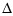 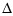 ПК 2.1.8.

ПК 2.2.8.

ПК 3.4.15ОПД 12Охрана труда и основы промышленной экологии.

Общие вопросы охраны труда.

Понятие о производственном травматизме, профзаболевании и мерах по их предотвращению.

ПДК вредных веществ в воздухе.

Производственная санитария. Первая помощь при поражении электротоком. Техника безопасности при эксплуатации скважин.

Безопасные мероприятия при эксплуатации фонтанных и компрессорных месторождений.

Понятие пожарной опасности. Средства пожаротушения. Огнетушители.

Пожарная защита при эксплуатации нефтяных и газовых скважин.

Наука - промышленной экологии. Охрана воздушного бассейна.

Охрана водного бассейна и земельных недр.

Схема комплексного воздействия на природную среду нефтяной и газовой промышленностиЗнания:

- Законы Республики Казахстан об охране труда;

- правила инструктажа по охране труда;

- правила безопасности при испытании нефтяных и газовых скважин;

- причины возникновения пожаров;

- организацию службы пожарной охраны;

- основные источники загрязнения окружающей среды;

- мероприятия по снижению вредных выбросов в атмосферу и образования сточных вод;

- условия, определяющие несчастные случаи;

- отличие производственного травматизма от профессиональных заболеваний;

- сущность и цели основных методов анализа производственного травматизма;

- меры безопасности при обслуживании электроустановок промыслов;

- классификацию опасных и вредных производственных факторов при испытаний нефтяных и газовых скважин;

- значение рационального освещения на территории предприятия;

- основные требования производственной санитарии на объектах работы;

- общие требования безопасности при погрузочно-разгрузочных работах;

- основные правила безопасности эксплуатации оборудования и инструмента, технических средств для испытания и опробования пластов;

- меры безопасности оборудования и инструмента при приготовлении бурового раствора;

- меры безопасности при определении физико-химического состава и объема пластового флюида по данным отобранных проб при испытании;

- характеристику материалов и конструкций по степени возгораемости;

- анализ и изучение причин производственного травматизма и профзаболеваний, порядок их расследования, регистрации и учета.

Умения:

- оказывать первую доврачебную помощь;

-пользоваться огнетушителями;

- определять виды загрязняющих вредных веществ;

- пользоваться средствами индивидуальной защиты;

- пользоваться средствами защиты при обслуживании электроустановок;

- применять современные достижения науки и техники в целях рационального использования природных ресурсов;

- Оформлять документации при расследования, регистрации и учете несчастных случаев, составлять акты по форме Н-1, Н-2;

- определять кратность воздухообмена.

- определять уровень концентрации вредных веществ;

- производить контроль воздушной среды.БК 1

ПК 2.1.9

ПК 2.1.14

ПК 2.2.6

ПК 3.4.4

ПК 3.4.18

ПК 3.4.10

ПК 3.4.11

ПК 3.4.14СД 00Специальные дисциплиныСпециальные дисциплиныСпециальные дисциплиныСД 01Техника и технология бурения нефтяных и газовых скважин.

Общие сведения о бурении нефтяных и газовых скважин.

Общие сведения о буровом оборудовании и наземных сооружениях.

Схемы расположения наземных сооружений и бурового оборудования.

Подготовительные работы к бурению скважины.

Физико-механические свойства горных пород.

Породоразрушающий инструмент.

Бурильная колонна.

Технология промывки скважин и буровые растворы.

Осложнения в процессе бурения скважин.

Режим бурения скважин. Искривление скважин и бурение наклонных скважин.

Разобщение пластов. Заканчивание буровых скважин.

Структурно-поисковое бурение. Аварии в бурении.Знания:

- правила внутреннего распорядка буровой бригады, обязанности членов буровой бригады;

- правила техники безопасности при проведении буровых работ;

- основные и дополнительные операции в процессе бурения скважины;

- основные циклы строительства скважины;

- назначение и устройство буровых долот;

- назначение бурильной колонны и ее составных элементов;

- функции бурового раствора при бурении скважин;

- цель и способы цементирования обсадных колонн;

- виды осложнений при строительстве нефтяных и газовых скважин и их причины;

- причины возникновения различных видов аварии, их классификацию, предупреждение и методы ликвидации;

- технику и технологию работ по бурению скважин, в различных горно-геологических условиях;

- мероприятия по предупреждению осложнений, способы их ликвидации;

- параметры режима бурения, их влияние на показатели работы долот и скорость бурения;

- основные показатели свойств буровых растворов;

- технологическую оснаску обсадных колонн, обсадные трубы для крепления скважин;

- тампонажные материалы и растворы и их основные свойства.

Умения:

- вести технологические документации на буровой;

- составлять заявки на предворительные работы;

- различать способы бурения и выбирать их для конкретных горно-геологических условий;

- расшифровывать условные обозначения буровой установки и оснастки талевой системы;

- выбирать тип долота с учетом физико- механических свойств породы;

- выбирать компоновку низа бурильной колонны;

- определять основные свойства и выбирать буровой раствор;

- выбирать тип аварийного инструмента для ликвидации аварий;

- составлять схемы обвязки оборудования для цементирования скважин;

- проводить анализ производственно- хозяйственной деятельности подразделения;

- определять количество буровых растворов и необходимое количество основных типов химических реагентов для обработки буровых растворов;

- выбирать конструкции скважины;

- рассчитывать обсадную колонну на прочность;

- рассчитывать цементирования обсадной колоны;

- собирать нижную часть обсадной колонны;

- читать типовую схему обвязки устья противовыбросовым оборудованием;

- устанавливать режимы работы буровых насосов;

- составлять план ликвидации аварий.ПК 3.4.7

ПК 3.4.9СД 02Техника и технология испытания пластов в разведочных и эксплуатационных скважинах.

Особенности испытания разведочных и эксплуатационных скважин.

Планирование режимов испытания.

Выбор технологических схем и оборудования для испытания скважин в процессе бурения.

Современные технические средства для испытания и опробования пластов и технология их применения в бурящихся скважинах.

Определение параметров пласта по результатам испытаний и опробований объектов в процессе бурения скважин.

Опыт применения испытателей пластов в сложных геолого-технологических условиях.

Информативность метода испытания пластов в процессе бурения скважин.Знания:

- химический состав и физические свойства пластовых флюидов;

- условия притока нефти и газа к скважинам.

- методы исследования скважин на приток;

- назначение приборов и аппаратов их специфику;

- устройство и принцип действия приборов и аппаратов;

- меры безопасности при спуске в скважину приборов и аппаратов.

- правила и нормы промышленной и пожарной безопасности;

- виды геофизических кабелей;

- принцип работы блок-баланса, датчика глубин, датчика натяжения кабеля;

- виды каротажно-перфораторных подъемников;

- виды автоматических каротажных станций- лабораторий;

- виды прострелочно-взрывных устройств;

- правила техники безопасности при работе с взрывными устройствами;

- типы источников электропитания;

- правила пользования ими, способы заземления;

- особенности испытания разведочных и эксплуатационных скважин;

- методы испытания пластов;

- методика проектирования технологических режимов испытания;

- современные технические средства для испытания и опробования пластов;

- эффективность поисково-разведочных работ при широком использовании испытателей пластов.

Умения:

- подготавливать приборы и аппараты к измерениям;

- определять пластовое давление в разведочной и эксплуатационной скважине;

- определять параметры испытываемого пласта;

- проводить обработку результатов исследования скважин;

- производить контроль технологических параметров работы скважины;

- подбирать оборудование;

- производить ремонт, настройку, регулировку геофизических приборов;

- пользоватся геофизическими кабелями;

- устанавливать режим работы геофизических станций и приборов;

- осуществлять спуск и подъем скважинных приборов;

- применять радиоактивные вещества при радиометрических исследованиях;

- пользоваться источниками электропитания и соблюдать правила пользования ими, способы заземления;

- руководить при спуске аппаратуры в скважину и их подъеме;

- предупреждать и ликвидировать возможные аварийные ситуации;

- оорганизовывать и проводить инструктаж рабочих на рабочем месте;

- контролировать правильное и своевременное оформление отчетно-технической документации;

- выбирать технологические схемы и оборудования для испытания скважин в процессе бурения;

- работать совместно с испытателями пластов с опорой и без опоры на забой, спускаемые в скважину на трубах;

- производить расчет физических параметров нефти, газа и пластовых вод. БК 1

БК 2

ПК 3.4.6

ПК 3.4.7СД 03Геолого-геофизические исследования скважин.

Гравиразведка. Физические основы гравиразведки. Аппаратура и методика проведения работ.

Методы решения разведочных задач гравиразведкой. Магниторазведка. Основы и методика проведения полевых измерений. Аппаратура для магниторазведочных работ.

Электроразведка. Физические основы электроразведки.

Аппаратура и оборудование. Техника выполнения исследовательских работ методами электроразведки. Сейсморазведка.

Физические основы сейсморазведки. Аппаратура и оборудование. Методика проведения полевых работ.

Радиометрия. Физические основы метода. Аппаратура для проведения полевых работ.

Комплексное использование результатов геофизических методов разведки. Применение геофизических методов при поисках и разведке месторождений полезных ископаемых.

Геофизические методы исследования скважин.

Электрический каротаж. Радиоактивный каротаж. Акустический каротаж. Контроль за техническим состоянием скважин.

Оценка качества каротажных материалов.

Требования техники безопасности при проведении ГИС. Подготовка скважин к каротажу.Знания:

- физическая основа гравиразведки;

- аппаратура и методика проведения работ;

- основа и методика проведения полевых измерений;

- устройство и принцип работы аппаратуры для магниторазведочных работ;

- физическая основа электроразведки;

- аппаратура и оборудование электроразведки;

- физические основы сейсморазведки;

- физическая основа метода радиометрии;

- аппаратура для проведения полевых работ.

- геофизические методы исследования скважин;

- электрический каротаж;

- радиоактивный каротаж;

- акустический каротаж;

- геолого-технологические исследования в процессе бурения;

- строение средненормального геологического разреза;

- корреляцию разрезов скважин.

Умения:

- обработать данные магниторазведки;

- решать разведочных задач;

- выполнять исследовательские работы методами электроразведки;

- проведения сейсморазведочных работ;

- использовать результаты геофизических методов разведки;

- изучить геологическое строение Земли геофизическими методами;

- применять геофизические методы при поисках и разведке месторождений полезных ископаемых;

- контролировать техническое состояние скважин;

- обработка цементограмм, инклинограмм, кавернограмм;

- опробовать и испытывать скважины;

- оценивать качества каротажных материалов;

- использовать данные ГИС;

- соблюдать технику безопасности при проведении ГИС;

- подготовить скважину к каротажу.БК 1

БК 2

ПК 3.4.13СД 04Буровые электрооборудования.

Электроснабжение предприятий нефтяной промышленности. Электрооборудование установок высокого напряжения.

Взрывобезопасность электрооборудования.

Электрооборудование буровых установок.

Электрическое освещение нефтяных промыслов.

Коэффициент мощности и экономия электрической энергии.

Техника безопасности и защитные заземляющие устройства.Знания:

- основные понятия энергетики;

- характеристику потребителей по надежности электроснабжения;

- принцип работы высоковольтного электрооборудования;

- устройство и принцип действия электрических машин и аппаратуры управления;

- правила эксплуатации и безопасного обслуживания электроустановок.

- условные изображения элементов схем;

- устройство и принцип действия электрооборудования буровых установок;

- классификация буровых электроустановок(БУ),

- электропривод буровых установок, и схема распределения электроэнергии;

- режимы работы асинхронных и синхронных двигателей.

- конструктивные элементы, параметры, характеризующие установку.

Умения:

- наблюдать за правильной работой и нагрузкой электродвигателей и кабелей;

- оказывать первую помощь при поражении электрическим током.

- наблюдать за правильной работой и нагрузкой бурового электрооборудования;

-знать общие вопросы методики и техники работ каратажа;

- наблюдать за правильной работой синхронных и асинхронных электродвигателей;

- выбору аппаратуры управления и защиты;

- наблюдать за работой электродвигателей;

- производить расчеты по выбору электродвигателей.БК 1

БК 2

ПК 3.4.9СД 05Буровые растворы и технология их применения при испытании скважин.

Основы физико-технологических свойств буровых растворов при испытании скважин и их влияние на эффективность процесса бурения.

Материалы и реагенты для приготовления и регулирования свойств буровых растворов, механизм их физико-химического действия на буровые растворы и устойчивость глинистых пород на стенках скважин. Специальные виды буровых растворов.

Условия их применения, рецептура и технология применения.

Регулирование и восстановление свойств буровых растворов в процессе бурения.Знания:

- правила внутреннего распорядка в лабораториях, организация рабочего места;

- правила техники безопасности при проведении анализа качества глиноматериалов, утяжелителей, химических реагентов;

- методы подготовки лабораторных оборудовании;

- правила обращения с химическими реагентами;

- проверки стандартности лабораторной оборудовании;

- оказание первой помощи при ожогах с химическими реагентами;

- устранять возможные изменения в показаниях приборов;

- обязательные и специальные показатели свойств буровых растворов;

- технологию приготовления буровых растворов низкой и пониженной плотности;

- физические методы регулирования свойств буровых растворов;

- сущность физико-химических процессов;

- материалы и реагенты, применяемые для приготовления и регулирования свойств буровых растворов;

- назначение и свойства, физико-химическое действие реагентов на буровые и их влияние на устойчивость глинистых пород на стенках скважин;

- виды буровых растворов, применяемых для открытия продуктивных пластов, их преимущества и недостатки, рецептуру и технологию приготовления.

- причины, вызывающие изменения свойств буровых растворов в процессе бурения.

Умения:

- вести первичную документацию;

- составлять заявку на лабораторные оборудование, материалы и реагенты;

- определять специальные показатели свойств буровых растворов;

- определять выход бурового раствора;

- определять качество химических реагентов;

- подбирать рецептуру обработки бурового раствора для восстановления его параметров.

- исследовать фильтраты бурового раствора;

- приготавливать высококальцивые глинистые и безглинистые полимерно-кальциевые буровые растворы и исследовать их свойства;

- подбирать рецептуры химической обработки бурового раствора для восстановление его свойств.ПК 3.4.3

ПК 3.4.9СД 06Менеджмент, маркетинг и организация нефтебизнеса.

Деятельность в сфере бизнеса.

Менеджмент: вид деятельности и система управления.

Основы организации менеджмента.

Динамика групп и лидерство в системе менеджмента.

Мир информации. Информация в бизнесе.

Процесс управления маркетингом. Системы маркетинговых исследований политика ценообразования.

Продвижение товаров: реклама, стимулирование сбыта и пропаганда.

Запасы сырья и готовой продукции.

Долговые права к клиентам. Долговые обязательства поставщикам.Знания:

- предпринимательство: сущность и основные принципы;

- цели и задачи системы управления;

- разрешение межгрупповых конфликтов;

- информационное обеспечение бизнеса;

- современные информационные технологии;

- установление стандартов и заданий, составление бюджета;

- аналитические, производственные, управленческие функции;

- основы принятия ценовых решений в нефтебизнесе;

- составление бизнес-плана;

- значение управленческой деятельности в современных, рыночных условиях;

- регулирование и контроль в системе менеджмента;

- финансово-экономическая деятельность предприятия;

- сущность маркетинговой деятельности и организация службы маркетинга;

- основы управленческой деятельности в современных рыночных условиях;

- современную технологию информации;

- основные принципы увеличение прибыли производства.

Умения:

- определять структуру управления;

- планировать действия;

- выполнять технику планирования;

- определять пути увеличения прибыли;

- составлять план производства;

- производить анализ производственной ситуации;

- определять основные факторы микросреды функционирования фирмы;

- вести коммерческие переговоры;

- составлять бизнес-план.

- определять роль предпринимателя в балансе общественных интересов;

- определять жизненный цикл предприятия;

- анализировать производственные ситуации;

- определять стратегию бизнеса;

- разрабатывать комплексы маркетинга;

- определять потребности и оценку рынков сбыта;

- производить расчеты прибыли;

- соблюдать стандарты по составлению бюджета;

- пользоваться знаниями техники планирования на практике;

- устанавливать различные виды цен для автоматического регулирования производства;

- определять предельную и субъективную полезность.БК 2

БК 10ДО.00Дисциплины, определяемые организацией образования**Дисциплины, определяемые организацией образования**ПО и ПП.00Производственное обучение и профессиональная практикаПроизводственное обучение и профессиональная практикаПО 01 Введение в специальность.

Техническая документация, применяемая на практике. Техника безопасности при несчастных случаях.

Значение нефтегазодобывающего управления, его структура, основные цеха. Общие сведения об оборудовании предприятия.

Ознакомление учащихся с базой производственного обслуживания, а также с ее составными частями.

Общие сведения о групповых объектах. Ознакомление со схемами транспортирования, монтажа и монтажно – транспортной базой, а также с методами монтажа.

Ознакомление учащихся с базами бурового управления. Умения:

- ознакомиться с правилами техники и противопожарной безопасности, правильной организацией рабочего места;

- изучить и понять назначение инструментов, оборудования и установок, имеющихся на полигоне;

- ознакомиться с базой производственного обслуживания;

- ознакомиться с назначением группового объекта и ее структурой;

- ознакомиться с назначением замерной установки и ее структурой;

- ознакомиться с особенностями деятельности бурового управления.

Навыки:

- соблюдать правила техники безопасности и противопожарной безопасности;

- правильно организовать рабочее место;

- составлять схему организационной структуры УБР и ее основных цехов;

- составлять схему организационной структуры БПО;

- составлять схему транспортирования и монтажа буровой установки;

- составлять схему замерной установки.БК 1

БК 2

ПК 3.4.1-

ПК 3.4.15ПО 02Слесарная практика.

Общие понятие о разметке. Плоскостная и пространственная разметка. Приемы плоскостной и пространственной разметки. Общие требование по технике безопасности при разметке. Специальные требования по технике безопасности.

Уход за инструментом и подготовка его к работе. Подготовка поверхности заготовки к разметке. Керновка разметочных линий.

Общие сведения о рубке, правке и резке металла. Инструменты, приспособления для рубке, резки и правки металла. Основные правила оснащения рабочего места и участке.

Сущность опиливания поверхностей. Техника безопасности при опиливании поверхностей.

Назначение процессов шабровке, притирки.

Устройства токарных станков.

Основные виды токарных работ и операций.Умения:

- определить разметки;

- выполнить разметки;

- выполнить основные элементы рубки, резки и правки металла;

- применить инструменты и приспособления для рубки, резки металла;

- проверить правильность оснащения рабочего места и участка;

- управлять и эксплуатировать однотипные токарные станки;

- применять инструменты, приспособления и оборудования при сверлильных работах.

Навыки:

- самостоятельно выполнять разметку;

- производить правильный уход за инструментами;

- самостоятельно выполнять операции при рубке, резке и правке металла;

- пользоваться индивидуальными средствами защиты;

- опиливать плоские поверхности;

- выполнять заготовки с широкими поверхностями;

- опиливать поверхности, расположенные под углом;

- применять на практике приемы развертывания отверстий как ручными, так и машинными развертками;

- соблюдать правила техники безопасности и выполнять противопожарные мероприятия.БК 1

БК 2

ПК 3.4.1-

ПК 3.4.15ПО 03Геолого-геодезическая практика.

Краткий исторический очерк о науках геология и геодезия. Сведения о фигуре Земли. Методы проекции в геодезии. Системы высот в геодезии.

Ознакомление с эталонными коллекциями горных пород, минералов и фауны. Ознакомление со схемой описания горных пород и выполнения зарисовок. Цветовые, штриховые и буквенные условные обозначения.

Первичный инструктаж по технике безопасности.

Способы определения площадей. Вычисление площадей геометрическим способом.

Механический способ определения площадей. Оценка точности результатов измерений.

Составление геологических разрезов, схем, стратиграфической колонки, карт.

Работа с дополнительной литературой. Умения:

- вести полевые работы;

- работать с картами и планами;

- определять масштабы и номенклатуры топографических карт;

- определять условные знаки, изображений рельефа на топокартах;

- определять ориентирующие углы;

- определять сближения меридианов;

- определять устройства и поверки теодолита;

- определять технологии измерения горизонтальных и вертикальных углов;

- работать с приборами для измерения линий;

- определять порядок измерений линий;

- определять устройства и поверку нивелира.

Навыки:

- готовить оборудование для ведения полевых работ;

- ориентироваться на местности с помощью карты и горного компаса;

- проведения маршрутов по заданным направлениям;

- проводить геоморфологические наблюдения;

- решать задачи по топографической карте;

- строить профиль по заданному направлению;

- вычисления абсолютных отметок точек, построение профиля трассы;

- выполнять теодолитную съемку;

- построения плана тахеометрической съемки.БК 1

БК 2

ПК 3.4.1-

ПК 3.4.15ПО 04По изучению технологии производства и оборудования на буровых предприятиях.

Нормы поведения на территории предприятия. Техника безопасности по участкам прохождения практики. Первая помощь пострадавшему.

Порядок начала строительных работ. Демонтаж, перетаскивание оборудования и вышки, в том числе при кустовом бурении. Схемы монтажа и обвязки оборудования. Типы привышечных сооружений. Оборудование для монтажных работ.

Размещение инструментов и элементов малой механизации на буровой.

Организация контроля технологии бурения и испытания скважин. Диспетчерская службы УБР. База производственного обслуживания, порядок организации обслуживания бурения.

База материального снабжения.

Организация транспортного обслуживания работ.Умения:

- определять правила внутреннего распорядка;

- определять геологическую часть проекта скважин и геолого – технического наряда;

- определять схемы расположения и обвязки бурового оборудования;

- определять кинематическую схему установки;

- определять схему обвязки цементировочных агрегатов со скважиной;

- определять технологию спуско-подъемных операций.

Навыки:

- оказывать первую помощь пострадавшему;

- определять основные циклы строительства скважины;

- выбирать тип монтажа буровой установки;

- заполнять перечень документов, при наличии которых может быть начато бурение;

- устанавливать режим работы буровых насосов;

- выбирать конструкцию скважин;

- определять основные свойства тампонажного цементного раствора;

- читать условные обозначения долот;

- выбирать буровой раствор для вскрытия конкретного продуктивного горизонта;

- выбирать тип бурового раствора, оборудование для очистки;

- определять необходимое количество основных типов химических реагентов для обработки буровых растворов.БК 1

БК 2

ПК 3.4.1-

ПК 3.4.15ПП.00Профессиональная практикаПП.01Получение рабочей профессии.

Организация рабочего место. Соблюдение требований техники безопасности и противопожарной безопасности. Соблюдение правил ведения технической документации на производстве. Ведение процесса опробования (испытания) скважин под руководством оператора по опробованию (испытанию) скважин более высокой квалификации.

Разборка, промывка испытателя пластов после каждой операции. Выполнение работы по подготовке скважин к испытанию. Регулирование параметров технологического процесса бурения скважин на нефть и газ.

Обслуживание оборудования под руководством оператора по опробованию (испытанию) скважин более высокой квалификации. Проверка герметичности отдельных участков оборудования. Участие в работе по установке цементных мостов и их опрессовке.Умения:

- соблюдать требования техники и противопожарной безопасности;

- проводить сборку комплекта испытательных инструментов, подбор бурильных труб;

- наблюдать за спуском и подъемом пластоиспытателя при прохождении интервалов посадок;

- участвовать в монтаже противовыбросового оборудования на устье скважин;

- участвовать в процессе опробования (испытания) скважин под руководством оператора по опробованию (испытанию) скважин более высокой квалификации.

Навыки:

- обслуживать оборудования по испытанию скважин на нефть и газ;

- вести разборку, промывку испытателя пластов после каждой операции;

- выполнять работы по подготовке скважин к испытанию;

- регулировать параметров технологического процесса бурения скважин на нефть и газ;

- определять типов, размеров бурильных и насосно-компрессорных труб;

- выявлять причин неполадок, возникающих при работе испытателем пластов и пробоотборником и способы их ликвидации;

- выполнение различных видов геофизических исследований в скважинах;

- работать в должности оператора по опробованию (испытанию) скважин (каротажникаили машинист каротажной станции).БК 1

БК 2

ПК 3.4.1-

ПК 3.4.15ПП.02Технологическая практика.

Ознакомление с районом работ, организационной структурой предприятия, особенностями геологического месторождения.

Особенности организации работ при испытании скважин. Организация труда бригады по испытанию скважины. Своевременное выполнение операции силами и средствами смежников (геофизиков, тампонажников, исследователи и др.).

Организация рабочего место. Соблюдение требований техники безопасности и противопожарной безопасности.

Разборка, промывка испытателя пластов после каждой операции. Выполнение работы по подготовке скважин к испытанию.

Регулирование параметров технологического процесса бурения скважин на нефть и газ.

Определение типов, размеров бурильных и насосно-компрессорных труб. Выявляние причин неполадок, возникающих при работе испытателем пластов и пробоотборником и способы их ликвидации. Выполнение различных видов геофизических исследований в скважинах.Умения:

- организовать рабочее место;

- соблюдать требования техники безопасности и противопожарной безопасности;

- подготовить инструменты, необходимые для работы с испытателем пластов на буровой;

- проверять герметичность отдельных участков оборудований;

- наблюдать за состоянием используемых оборудований и контрольно-измерительных приборов;

- выявлять причины неполадок, возникающих при работе испытателем пластов и пробоотборником и способы их ликвидации;

- выполнять работы по подготовке скважин к испытанию;

- соблюдать правила и порядок проверки изоляции каротажных кабелей и ее ремонта;

- проверять исправность электрокаротажной аппаратуры;

- соблюдать правила безопасности по обращению с радиоактивными источниками излучения;

- регулировать тормозную систему, смазку узлов спуско - подъемного механизма;

- проверять техническое состояние подъемника, кабеля и выполнять ремонтные работы;

- осуществлять спуск и подъем скважинных приборов, прострелочно-взрывной аппаратуры;

- устанавливать и поддерживать экономичный режим работы каротажной станции;

- соблюдать порядок и правила безопасности при проведении взрывных работ.

Навыки:

- работать в должности оператора по опробованию (испытанию) скважин (каротажника или Машинист каротажной станции).БК 1

БК 2

ПК 3.4.1-

ПК 3.4.15ПП.03Преддипломная практика и дипломное проектирование.

Инструктаж по технике безопасности, по правилам внутреннего распорядка на предприятии.

Ознакомление с основными требованиями при выполнении работ по кругу обязанностей.

Ознакомления с новыми технологиями применяемых при испытании скважин.

Сбор материала для дипломного проекта согласно разработанному заданию на проект. Умения:

- соблюдать правила внутреннего распорядка, инструкцию по технике безопасности;

- организовать работу при испытании скважин;

- иметь представление о химическом составе и физических свойствах пластовых флюидов;

- наблюдать условия притока нефти и газа к скважинам;

- знать назначение приборов и аппаратов их специфику;

- знать устройство и принцип действия приборов и аппаратов;

- соблюдать меры безопасности при спуске в скважину приборов и аппаратов;

- определять виды каротажно-перфораторных подъемников;

- освоить виды работ автоматических каротажных станций- лабораторий;

- иметь представление об основных видах прострелочно-взрывных устройств;

- соблюдать правила техники безопасности при работе с взрывными устройствами.

Навыки:

- работать в должности техника – технолога;

- собирать материал по тематике дипломного проекта.БК 1

БК 2

ПК 3.4.1-

ПК 3.4.15Код компетенцииБазовые компетенции (БК)БК 1БК 2

БК 3БК 4БК 5БК 6БК 7БК 8БК 9БК 10Организовать рабочее место, соблюдать правила техники безопасности,,противопожарной безопасности, правила и нормы производства;

Повышать уровень знаний в области нефтегазовой промышленности;

Разрабатывать и оформлять и соблюдать правила ведения отчетно-техническую, технологическую документацию на производстве;

Понимать сущность и социальную значимость своей будущей профессии, проявлять к ней устойчивый интерес;

Знать этические и правовые нормы, регулирующие отношения человека к человеку, обществу, окружающей природной среде;

Знать государственный, официальный и иностранные языки, владеть компьютерной грамотой;

Знать основные признаки и принципы правового государства, уметь защищать свои права в соответствии с трудовым законодательством;

Проявлять ответственность за выполняемую работу, самостоятельно и эффективно решать проблемы в области профессиональной деятельности;

Соблюдать правила коммуникативного поведения, делового стиля, участвовать в коллективном принятии решений по вопросам выбора наиболее эффективных путей выполнения работы;

Уметь работать в сети Интернет.Уровень ТиПО Квалификация Профессиональные компетенции (ПК)1. Повышенный уровень 2.1. Код и наименование квалификации

080601 2 - Оператор по опробованию (испытанию) скважин*ПК 2.1.1. Применять условности и основные правила оформления чертежа по ЕСКД;

ПК 2.1.2. Изображать основные элементы электрической цепи в схемах;

ПК 2.1.3. Определять маркировку нефтепромысловых труб по группам прочности;

ПК 2.1.4. Применять законы механики повседневной работе;

ПК 2.1.5.Производить расчеты теплотехнических и термодинамических процессов;

ПК 2.1.6. Подготовить инструменты, необходимые для работы с испытателем пластов на буровой;

ПК2.1.7. Проверять герметичность отдельных участков оборудований;

ПК2.1.8. Наблюдать за состоянием используемых оборудований и контрольно-измерительных приборов;

ПК2.1.9. Выявлять причины неполадок, возникающих при работе испытателем пластов и пробоотборником и способы их ликвидации;

ПК2.1.10. Обслуживать оборудования по испытанию скважин на нефть и газ;

ПК2.1.11. Определять типы, размеры бурильных и насосно-компрессорных труб;

ПК2.1.12. Читать схему монтажа противовыбросового оборудования на устье скважин;

ПК2.1.13. Выполнять работы по подготовке скважин к испытанию;

ПК2.1.14. Соблюдать правила техники и противопожарной безопасности при опробовании (испытании) скважин.2.2. Код и наименование квалификации

080602 2 - Каротажник *ПК 2.2.1. Применять условности и основные правила оформления чертежа по ЕСКД;

ПК 2.2.2. Изображать основные элементы электрической цепи в схемах;

ПК 2.2.3. Определять маркировку нефтепромысловых труб по группам прочности;

ПК 2.2.4. Применять законы механики повседневной работе;

ПК 2.2.5.Производить расчеты теплотехнических и термодинамических процессов;

ПК 2.2.6. Организовать рабочее место, соблюдать правила техники и противопожарной безопасности при проведений каротажной работы;

ПК 2.2.7. Выполнять различные виды геофизических исследований в скважинах;

ПК 2.2.8. Соблюдать правила и порядок проверки изоляции каротажных кабелей и ее ремонта;

ПК 2.2.9. Устранять неисправности применяемого оборудования и инструмента;

ПК 2.2.10. Проверять исправности электрокаротажной аппаратуры;

ПК 2.2.11. Соблюдать правила безопасности по обращению с радиоактивными источниками излучения;

ПК 2.2.12. Проверять рабочее состояние инклиномеров, каверномеров, профилемеров, дебитомеров и других приборов;

ПК 2.2.13. Регулировать тормозную систему, смазку узлов спуско - подъемного механизма;

ПК 2.2.14. Проверять техническое состояние подъемника, кабеля и выполнять ремонтные работы.2.3. Код и наименование квалификации

080603 2 - Машинист каротажной станции*ПК 2.3.1. Применять условности и основные правила оформления чертежа по ЕСКД;

ПК 2.3.2. Изображать основные элементы электрической цепи в схемах;

ПК 2.3.3. Определять маркировку нефтепромысловых труб по группам прочности;

ПК 2.3.4. Применять законы механики повседневной работе;

ПК 2.3.5.Производить расчеты теплотехнических и термодинамических процессов;

ПК 2.3.6. Принимать участие в ремонте, сращивании, промере кабеля, заделке кабельного наконечника;

ПК 2.3.7. Осуществлять спуск и подъем скважинных приборов, прострелочно-взрывной аппаратуры;

ПК 2.3.7. Участвовать в осмотре и ремонте оборудования каротажной станции;

ПК 2.3.8. Выявлять и устранять дефекты в работе оборудований станции;

ПК 2.3.9. Устанавливать и поддерживать экономичный режим работы каротажной станции;

ПК 2.3.10. Проводить профилактику геофизического оборудования;

ПК 2.3.11. Соблюдать порядок и правила безопасности при проведении взрывных работ. 2. Специалист среднего звена 3.4. Код и наименование квалификации

080604 3 – Техник - технологПК3.4.1. Решать практические производственные задачи на основе определения и самостоятельного поиска источников информации и современной техники;

ПК3.4.2. Соблюдать правила службы делового стиля и опрятности инженерно-технического работника;

ПК3.4.3. Обеспечивать и контролировать соблюдение правил и нормы промышленной и пожарной безопасности;

ПК3.4.4. Обеспечивать и контролировать выполнение требований по охране окружающей среды;

ПК3.4.5. Внедрять изменения в техническую документацию в связи с корректировкой процесса и режима производства;

ПК3.4.6. Руководить операциями по применению радиоактивных источников при радиометрических исследованиях скважин;

ПК3.4.7. Составлять карты технологического процесса и другие технологические документации;

ПК3.4.8. Определять типы источников электропитания и соблюдать правила пользования ими, способы заземления;

ПК3.4.9. Руководить при спуске аппаратуры в скважину и их подъеме;

ПК3.4.10. Предупреждать и ликвидировать возможные аварийные ситуации;

ПК3.4.11. Организовывать и проводить инструктаж рабочих на рабочем месте;

ПК3.4.12. Определять экономическую эффективность внедрения новой техники и технологии;

ПК3.4.13. Анализировать результаты работы геофизических исследований в скважинах за определенный промежуток времени;

ПК3.4.14. Разрабатывать мероприятия по предупреждению аварии и производственного травматизма;

ПК3.4.15. Координировать работу бригады по безаварийной эксплуатации технологического оборудования.Индекс циклов и дисциплинНаименование циклов и дисциплинФорма контроляФорма контроляФорма контроляФорма контроляОбъем учебного времени (час)Объем учебного времени (час)Объем учебного времени (час)Объем учебного времени (час)Распределение по курсам*Индекс циклов и дисциплинНаименование циклов и дисциплинэкзамензачетколичество контрольных работкурсовой проект (работа)Всегоиз нихиз нихиз нихРаспределение по курсам*Индекс циклов и дисциплинНаименование циклов и дисциплинэкзамензачетколичество контрольных работкурсовой проект (работа)Всеготеоретические занятияпрактические (лабораторно-практические) занятиякурсовой проект (работа)Распределение по курсам*1234567891011ООД 00Общеобразовательные дисциплины14481-2ОГД 00Общегуманитарные дисциплины(профессиональный казахский (русский) язык, профессиональный иностранный язык, физическая культура)3161-3ОПД 00Общепрофессиональные дисциплины4441942501-3ОПД 01Делопроизводство на государственном языке+3232ОПД 02Инженерная графика и основы машиностроительного черчения++6666ОПД 03Общая электротехника с основами электроники ++18108ОПД 04Основы технической механики+++804238ОПД 05Основы стандартизации и технических измерений ++241410ОПД 06Обработка металлов резанием, станки и инструменты ++241410ОПД 07Технология металлов и конструкционные материалы++241410ОПД 08Промышленная экономика, планирование и организация производства++503020ОПД 09Основы автоматизации производства и АСУТП+++583028ОПД 10Охрана труда и основы промышленной экологии+++684028СД 00Специальные дисциплины5522982541-3СД 01Технология отрасли++824834СД 02Буровые машины и механизмы+++904248СД 03Нефтепромысловые машины и механизмы+++925042СД 04Техническое обслуживание ремонт, монтаж бурового и нефтепромыслового оборудования+++1708684СД 05Двигатели внутреннего сгорания++281810СД 06Электрооборудование объектов бурения и добычи++523022СД 07Компрессорные установки и насосы +382414ДОО 00Дисциплины, определяемые организацией образования**48-297**ПО и ПП 00Производственное обучение и профессиональная практика1224ПО 00Производственное обучение396ПО 01Слесарная практика108ПО 02Механическая практика144ПО 03По изучению технологических процессов и оборудования144ПП 00Профессиональная практика828ПП 01Получение рабочей профессии360ПП 02Технологическая практика468ПА 00Промежуточная аттестация216ИА 00Итоговая аттестация72ИА 01Итоговая аттестация***60ИА 02 (ОУППК)Оценка уровня профессиональной подготовленности и присвоение квалификации12Итого на обязательное обучение 4320ККонсультации Не более 100 часов на учебный годНе более 100 часов на учебный годНе более 100 часов на учебный годНе более 100 часов на учебный годНе более 100 часов на учебный годНе более 100 часов на учебный годНе более 100 часов на учебный годНе более 100 часов на учебный годНе более 100 часов на учебный годФФакультативные занятияНе более 4-х часов в неделю в период теоретического обученияНе более 4-х часов в неделю в период теоретического обученияНе более 4-х часов в неделю в период теоретического обученияНе более 4-х часов в неделю в период теоретического обученияНе более 4-х часов в неделю в период теоретического обученияНе более 4-х часов в неделю в период теоретического обученияНе более 4-х часов в неделю в период теоретического обученияНе более 4-х часов в неделю в период теоретического обученияНе более 4-х часов в неделю в период теоретического обученияВсего4960Индекс циклов и дисциплинНаименование циклов и дисциплинФорма контроляФорма контроляФорма контроляФорма контроляОбъем учебного времени (час)Объем учебного времени (час)Объем учебного времени (час)Объем учебного времени (час)Распределение по курсам*Индекс циклов и дисциплинНаименование циклов и дисциплинэкзамензачетколичество контрольных работкурсовой проект (работа)Всегоиз нихиз нихиз нихРаспределение по курсам*Индекс циклов и дисциплинНаименование циклов и дисциплинэкзамензачетколичество контрольных работкурсовой проект (работа)Всеготеоретические занятияпрактические (лабораторно-практические) занятиякурсовой проект (работа)Распределение по курсам*1234567891011ООД 00Общеобразовательные дисциплины5241-2ОПД 00Общепрофессиональные дисциплины4683181501-2ОПД 01Делопроизводство на государственном языке++3232ОПД 02Инженерная графика и основы машиностроительного черчения+641846ОПД 03Общая электротехника с основами электроники +18126ОПД 04Основы технической механики++906228ОПД 05Технология металлов и конструкционные материалы+1818ОПД 06Обработка металлов резанием, станки и инструменты+1818ОПД 07Основы стандартизации и технических измерений+2828ОПД 08Промышленная экономика, планирование и организация производства++46406ОПД 09Основы автоматизации производства и АСУТП+765818ОПД 10Охрана труда и основы промышленной экологии+786414СД 00Специальные дисциплины5804121681-2СД 01Технология отрасли++906030СД 02Буровые машины и механизмы+++1128032СД 03Нефтепромысловые машины и механизмы+++1026834СД 04Техническое обслуживание ремонт, монтаж бурового и нефтепромыслового оборудования+++1288048СД 05Двигатели внутреннего сгорания++48408СД 06Электрооборудование объектов бурения и добычи++50428СД 07Компрессорные установки и насосы ++50428ДОО 00Дисциплины, определяемые организацией образования**48 - 310**ПО и ПП 00Производственное обучение и профессиональная практика1116ПО 00Производственное обучение252ПО 01Слесарная практика72ПО 02Механическая практика72ПО 03По изучению технологических процессов и оборудования108ПП 00Профессиональная практика864ПП 01Получение рабочей профессии360ПП 02Технологическая практика504ПА 00Промежуточная аттестация108ИА 00Итоговая аттестация36ИА 01Итоговая аттестация***24ИА 02 (ОУППК)Оценка уровня профессиональной подготовленности и присвоение квалификации12Итого на обязательное обучение 2880ККонсультации Не более 100 часов на учебный годНе более 100 часов на учебный годНе более 100 часов на учебный годНе более 100 часов на учебный годНе более 100 часов на учебный годНе более 100 часов на учебный годНе более 100 часов на учебный годНе более 100 часов на учебный годНе более 100 часов на учебный годФФакультативные занятияНе более 4-х часов в неделю в период теоретического обученияНе более 4-х часов в неделю в период теоретического обученияНе более 4-х часов в неделю в период теоретического обученияНе более 4-х часов в неделю в период теоретического обученияНе более 4-х часов в неделю в период теоретического обученияНе более 4-х часов в неделю в период теоретического обученияНе более 4-х часов в неделю в период теоретического обученияНе более 4-х часов в неделю в период теоретического обученияНе более 4-х часов в неделю в период теоретического обученияВсего3312Индекс циклов и дисциплинНаименование циклов и дисциплинФорма контроляФорма контроляФорма контроляФорма контроляОбъем учебного времени (час)Объем учебного времени (час)Объем учебного времени (час)Объем учебного времени (час)Объем учебного времени (час)Распределение по курсам*Индекс циклов и дисциплинНаименование циклов и дисциплинэкзамензачетколичество контрольных работкурсовой проект (работа)Всегоиз нихиз нихиз нихиз нихРаспределение по курсам*Индекс циклов и дисциплинНаименование циклов и дисциплинэкзамензачетколичество контрольных работкурсовой проект (работа)Всеготеоретические занятияпрактические (лабораторно-практические) занятиякурсовой проект (работа)курсовой проект (работа)Распределение по курсам*123456789101011ОГД 00Общегуманитарные дисциплины (профессиональный казахский (русский) язык, профессиональный иностранный язык, физическая культура, история Казахстана)3041ОПД 00Общепрофессиональные дисциплины220172481ОПД 01Инженерная графика и основы машиностроительного черчения+1414ОПД 02Общая электротехника с основами электроники +1414ОПД 03Основы технической механики+1414ОПД 04Технология металлов и конструкционные материалы +1818ОПД 05Обработка металлов резанием, станки и инструменты +1818ОПД 06Основы стандартизации и технических измерений+18810ОПД 07Промышленная экономика, планирование и организация производства++221210ОПД 08Основы автоматизации производства и АСУТП++48408ОПД 09Охрана труда и основы промышленной экологии++54486СД 00Специальные дисциплины220122981СД 01Технология отрасли+18126СД 02Буровые машины и механизмы++18126СД 03Нефтепромысловые машины и механизмы+564412СД 04Техническое обслуживание ремонт, монтаж бурового и нефтепромыслового оборудования++7474СД 05Двигатели внутреннего сгорания+1818СД 06Электрооборудование объектов бурения и добычи+1818СД 07Компрессорные установки и насосы +1818ДОО 00Дисциплины, определяемые организацией образования**48-158**ПО и ПП 00Производственное обучение и профессиональная практика576ПП 00Профессиональная практика576ПП 01Получение рабочей профессии252ПП 02Технологическая практика324ПА 00Промежуточная аттестация36ИА 00Итоговая аттестация:36ИА 01Итоговая аттестация***24ИА 02 (ОУППК)Оценка уровня профессиональной подготовленности и присвоение квалификации12Итого на обязательное обучение 1440ККонсультации Не более 100 часов на учебный годНе более 100 часов на учебный годНе более 100 часов на учебный годНе более 100 часов на учебный годНе более 100 часов на учебный годНе более 100 часов на учебный годНе более 100 часов на учебный годНе более 100 часов на учебный годНе более 100 часов на учебный годНе более 100 часов на учебный годФФакультативные занятияНе более 4-х часов в неделю в период теоретического обученияНе более 4-х часов в неделю в период теоретического обученияНе более 4-х часов в неделю в период теоретического обученияНе более 4-х часов в неделю в период теоретического обученияНе более 4-х часов в неделю в период теоретического обученияНе более 4-х часов в неделю в период теоретического обученияНе более 4-х часов в неделю в период теоретического обученияНе более 4-х часов в неделю в период теоретического обученияНе более 4-х часов в неделю в период теоретического обученияНе более 4-х часов в неделю в период теоретического обученияВсего:1656Индекс циклов и дисциплинНаименование циклов и дисциплинФорма контроляФорма контроляФорма контроляФорма контроляОбъем учебного времени  (час)Объем учебного времени  (час)Объем учебного времени  (час)Объем учебного времени  (час)Распределение по курсам*Распределение по курсам*Индекс циклов и дисциплинНаименование циклов и дисциплинэкзамензачетколичество конт-рольных работкурсовой проект (работа)Всегоиз нихиз нихиз нихРаспределение по курсам*Распределение по курсам*Индекс циклов и дисциплинНаименование циклов и дисциплинэкзамензачетколичество конт-рольных работкурсовой проект (работа)Всеготеоретические занятияпрактические (лабораторно-практические) занятиякурсовой проект (работа)Распределение по курсам*Распределение по курсам*123456789101111ООД 00Общеобразовательные дисциплины14481-21-2ОГД 00Общегуманитарные дисциплины

(профессиональный казахский (русский) язык, профессиональный иностранный язык, физическая культура)4001-41-4СЭД 00Социально-экономические дисциплины (культурология, основы философии, основы политологии и социологии, основы экономики, основы права)1801-41-4ОПД 00Общепрофессиональные дисциплины850522312161-41-4ОПД 01Делопроизводство на государственном языке++5252ОПД 02Инженерная графика и основы машиностроительного черчения++924052ОПД 03Общая электротехника с основами электроники ++785820ОПД 04Основы технической механики+++1147836ОПД 05Основы стандартизации и технических измерений++785820ОПД 06Обработка металлов резанием, станки и инструменты ++785622ОПД 07Технология металлов и конструкционные материалы ++725814ОПД 08Прикладная информатика ++4242ОПД 09Промышленная экономика, планирование и организация производства++++70381616ОПД 10Основы автоматизации производства и АСУТП+++786018ОПД 11Охрана труда и основы промышленной экологии+++967620СД 00Специальные дисциплины746488228301-41-4СД 01Технология отрасли++947420СД 02Буровые машины и механизмы+++1388058СД 03Нефтепромысловые машины и механизмы+++1208040СД 04Техническое обслуживание ремонт, монтаж бурового и нефтепромыслового оборудования++++2061364030СД 05Двигатели внутреннего сгорания++362610СД 06Менеджмент, маркетинг и организация нефтебизнеса++361818СД 07Электрооборудование объектов бурения и добычи++684622СД 08Компрессорные установки и насосы +482820ДОО 00Дисциплины, определяемые организацией образования**48-447**ПО и ПП 00Производственное обучение и профессиональная практика1728ПО 00Производственное обучение432ПО 01Введение в специальность36ПО 02Слесарная практика108ПО 03Механическая практика144ПО 04По изучению технологических процессов и оборудования144ПП 00Профессиональная практика1296ПП 01Получение рабочей профессии360ПП 02Технологическая практика504ПП 03Преддипломная практика 180ПП 04дипломное проектирование 252ПА 00Промежуточная аттестация288ИА 00Итоговая аттестация72ИА 01Итоговая аттестация60ИА 02 (ОУППК)Оценка уровня профессиональной подготовленности и присвоение квалификации12Итого на обязательное обучение 5760ККонсультации Не более 100 часов на учебный годНе более 100 часов на учебный годНе более 100 часов на учебный годНе более 100 часов на учебный годНе более 100 часов на учебный годНе более 100 часов на учебный годНе более 100 часов на учебный годНе более 100 часов на учебный годНе более 100 часов на учебный годНе более 100 часов на учебный годФФакультативные занятияНе более 4-х часов в неделю в период теоретического обученияНе более 4-х часов в неделю в период теоретического обученияНе более 4-х часов в неделю в период теоретического обученияНе более 4-х часов в неделю в период теоретического обученияНе более 4-х часов в неделю в период теоретического обученияНе более 4-х часов в неделю в период теоретического обученияНе более 4-х часов в неделю в период теоретического обученияНе более 4-х часов в неделю в период теоретического обученияНе более 4-х часов в неделю в период теоретического обученияНе более 4-х часов в неделю в период теоретического обученияВсего6588Индекс циклов и дисциплинНаименование циклов и дисциплинФорма контроляФорма контроляФорма контроляФорма контроляФорма контроляОбъем учебного времени (час)Объем учебного времени (час)Объем учебного времени (час)Объем учебного времени (час)Объем учебного времени (час)Объем учебного времени (час)Распределение по курсам*Индекс циклов и дисциплинНаименование циклов и дисциплинэкзамензачетзачетколичество контрольных работкурсовой проект (работа)Всегоиз нихиз нихиз нихиз нихиз нихРаспределение по курсам*Индекс циклов и дисциплинНаименование циклов и дисциплинэкзамензачетзачетколичество контрольных работкурсовой проект (работа)Всеготеоретические занятияпрактические (лабораторно-практические) занятияпрактические (лабораторно-практические) занятиякурсовой проект (работа)курсовой проект (работа)Распределение по курсам*12344567899101011ОГД 00Общегуманитарные дисциплины(профессиональный казахский (русский) язык, профессиональный иностранный язык, физическая культура, история Казахстана)4721-3СЭД 00Социально-экономические дисциплины (культурология, основы философии, основы политологии и социологии, основы экономики, основы права)1801-3ОПД 00Общепрофессиональные дисциплины84054827627616161-3ОПД 01Делопроизводство на государственном языке+++4283434ОПД 02Инженерная графика и основы машиностроительного черчения+++80206060ОПД 03Общая электротехника с основами электроники +++78681010ОПД 04Основы технической механики++++114882626ОПД 05Основы стандартизации и технических измерений+++78582020ОПД 06Обработка металлов резанием, станки и инструменты +++78562222ОПД 07Технология металлов и конструкционные материалы +++72581414ОПД 08Прикладная информатика +++363636ОПД 09Промышленная экономика, планирование и организация производства+++++703816161616ОПД 10Основы автоматизации производства и АСУТП++++96781818ОПД 11Охрана труда и основы промышленной экологии++++96762020СД 00Специальные дисциплины76461412012030301-3СД 01Технология отрасли++++94841010СД 02Буровые машины и механизмы++++1321023030СД 03Нефтепромысловые машины и механизмы++++1201002020СД 04Техническое обслуживание ремонт, монтаж бурового и нефтепромыслового оборудования++++120615620203030СД 05Двигатели внутреннего сгорания+++60501010СД 06Менеджмент, маркетинг и организация нефтебизнеса+++362888СД 07Электрооборудование объектов бурения и добычи+++68561212СД 08Компрессорные установки и насосы +++48381010ДОО 00Дисциплины, определяемые организацией образования**48-449**ПО и ПП 00Производственное обучение и профессиональная практика1728ПО 00Производственное обучение432ПО 01Введение в специальность++36ПО 02Слесарная практика++108ПО 03Механическая практика++144ПО 04По изучению технологических процессов и оборудования++144ПП 00Профессиональная практика1296ПП 01Получение рабочей профессии++360ПП 02Технологическая практика++504ПП 03Преддипломная практика ++180ПП 04дипломное проектирование 252ПА 00Промежуточная аттестация216ИА 00Итоговая аттестация72ИА 01Итоговая аттестация***60ИА 02

(ОУППК)Оценка уровня профессиональной подготовленности и присвоение квалификации12Итого на обязательное обучение 4320ККонсультации Не более 100 часов на учебный годНе более 100 часов на учебный годНе более 100 часов на учебный годНе более 100 часов на учебный годНе более 100 часов на учебный годНе более 100 часов на учебный годНе более 100 часов на учебный годНе более 100 часов на учебный годНе более 100 часов на учебный годНе более 100 часов на учебный годНе более 100 часов на учебный годНе более 100 часов на учебный годФФакультативные занятияНе более 4-х часов в неделю в период теоретического обученияНе более 4-х часов в неделю в период теоретического обученияНе более 4-х часов в неделю в период теоретического обученияНе более 4-х часов в неделю в период теоретического обученияНе более 4-х часов в неделю в период теоретического обученияНе более 4-х часов в неделю в период теоретического обученияНе более 4-х часов в неделю в период теоретического обученияНе более 4-х часов в неделю в период теоретического обученияНе более 4-х часов в неделю в период теоретического обученияНе более 4-х часов в неделю в период теоретического обученияНе более 4-х часов в неделю в период теоретического обученияНе более 4-х часов в неделю в период теоретического обученияВсего:4960Индекс цикла (дисциплин)Наименование и основные разделы  дисциплины, практикиФормируемые знания, умения и навыкиКод формируемой компетенцииООД 00Общеобразовательные дисциплиныОбщеобразовательные дисциплиныОбщеобразовательные дисциплиныОГД 00Общегуманитарные дисциплиныОбщегуманитарные дисциплиныОбщегуманитарные дисциплиныОГД.01Профессиональный казахский (русский) язык.

Развитие речи. Речевая коммуникация. 

Текст. Принцип текста. 

Профессионально-деловое общение. 

Основные виды производственных документов. Правила их оформления и составления. Деловые письма. Личные деловые бумаги. Порядок слов в служебных документах. 

Основные средства модификации языковых факторов: словари, справочники, технические тексты. Знания: 

- казахского (русского) языка и необходимого лексического и грамматического минимума, необходимого для работы и анализа текстов профессиональной направленности;

- особенностей публицистического и официально-делового стилей казахского (русского) литературного языка, признаков, жанра, норм делового казахского (русского) языка;

- основных принципов казахской (русской) орфографии и пунктуации;

- основных сведений по фонетике, словообразованию, морфологии и синтаксису.

Умения:

- пользоваться навыками устной деловой коммуникации;

- создать письменные устные тексты различных жанров;

- владеть различными профессиональными речевыми средствами;

- совершенствовать и редактировать тексты профессиональной направленности.БК 9

БК 10

ПҚ 2.1.12.

ПК 2.2.9.ОГД 02Профессиональный иностранный язык.

Основы профессионального иностранного языка. 

Профессиональные термины и фразеологические обороты.

Основы делового языка по специальности, профессиональная лексика. 

Устное деловое профессиональное общение и его нормы. 

Основные средства кодификации языковых факторов: словари, справочники, технические тексты.

Техника перевода (со словарем), профессионально-ориентированных текстов общение.Знания: 

- иностранного языка и необходимого лексического и грамматического минимума, необходимого для работы и анализа текстов профессиональной направленности;

- языковых норм, стилистики деловой сферы общения.

Умения:

- пользоваться навыками устной деловой коммуникации;

- редактировать деловые документы;

- совершенствовать и редактировать тексты профессиональной направленности.БК 9

БК 10

ПҚ 2.1.12.

ПК 2.2.9.ОГД 03Физическая культура.

Роль физической культуры в общекультурном, социальном, профессиональном, развитии человека; 

Социально-биологические и психофизиологические основы физической культуры; 

Основы физического и спортивного самосовершенствования; Профессионально-прикладная физическая подготовка.Знания: 

- роли физической культуры в общекультурном, социальном, профессиональном, развитии человека;

- основ физического и спортивного самосовершенствования;

- правил техники безопасности при выполнении спортивных упражнений и участии в спортивных играх, правила игры в баскетбол, волейбол, правила ходьбы на лыжах, правила выполнения гимнастических упражнений на снарядах, правила пользования компасом, ориентирования на местности.

Умения:

- выполнять нормативы по физической культуре.БК 14ОГД 04История Казахстана.ОПД 00Общепрофессиональные дисциплины.Общепрофессиональные дисциплины.Общепрофессиональные дисциплины.ОПД 01Делопроизводство на государственном языке.

Организация делопроизводства на предприятиях. 

Особенности технических словарей.

Основы офисной документационной работы. Организационно-распорядительные, нормативно-правовые, денежно-финансово-расчетные и справочные документы. Основная методика служебного письма. Применение АСУ в делопроизводстве. 

Понятие о сборниках документов. Первичные и сложные сборники текстовых документов. 

Понятие о фонде документов.

Архив. Ведомственные и государственные архивы. 

Национальный архивный фонд.Знания:

- видов лингвистических и технических словарей;

- классификации деловых и информационных документов;

- основных требований к современным стандартам делопроизводства;

- формуляров документов и его составные части;

- понятий о сборниках документов;

- понятий о фонде документов.

Умения:

- пользоваться различными видами словарей;

- классифицировать различные документы;

- составлять формуляры документов;

- работать с организационно-административными документами;

- анализировать образцы текстов архивных документов;

- оформлять и сдавать дела на хранение в архив. БК 9

БК 10

ПҚ 2.1.12.

ПК 2.2.9.ОПД 02Инженерная графика и основы машиностроительного черчения.

Форматы чертежей. Масштабы.

Графическое оформление чертежей. 

Контуры технических деталей. 

Призмы, пирамиды, цилиндры, параллелепипед, куб, конус. 

Общие правила выполнения чертежей. 

Чертежи деталей и эскизов. Сборочный чертеж. 

Назначение эскиза и его отличие от рабочего чертежа. Порядок и последовательность выполнения эскиза детали. 

Нанесение размеров по ГОСТу. Основные надписи и их содержание.

Чертежи и схемы по специальности.Знания: 

- выполнения чертежей графических работ; 

- контуров технических деталей; 

- общих правил выполнения чертежей; 

- чертежей деталей и эскизов;

– понятий о сборочных чертежах; 

- порядка и последовательности выполнения эскиза деталей;

- нанесения размеров по ГОСТу;

- чертежей и схем по специальности.

Умения:

- применять условности и основные правила оформления чертежей по ЕСКД; 

- обозначать на чертежах строчные буквы для последующего выполнения шрифтом;

- вычерчивать контуры деталей; 

- выбрать масштабы и правильно проставлять размеры на чертежах; 

- проецировать геометрические тела;

- выполнять эскизы деталей; 

- читать чертежи деталей;

- выполнять чертежи и схемы по специальности.ПК 2.1.13.ОПД 03Общая электротехника с основами электроники.

Электрическая энергия, ее свойства и применение. Электрический ток. Расчет электрических цепей постоянного тока. Электрическое и магнитное поле. 

Электромагнитная индукция. Синусоидальный ЭДС и ток. Элементы и параметры электрических цепей переменного тока. Симметричные трехфазные электрические цепи. Электронные лампы. Полупроводниковые, фотоэлектронные приборы. 

Электронные выпрямители, усилители. Электронные генераторы и измерительные приборы. 

Интегральные схемы микроэлектроники. Электронные устройства в автоматических системах.

Современные схемы электроснабжения промышленных предприятий. 

Защитные заземление, назначение, устройства, контроль состояния.Знания: 

- электрической энергии, ее свойств и применений;

- электромагнитного поля и электромагнитной индукции;

- трехфазной электрической цепи;

- полупроводниковых приборов;

- фотоэлектронных приборов;

- электронных выпрямителей, усилителей;

- интегральных схем микроэлектроники;

- электронных устройств в автоматических системах;

- современных схем электроснабжения промышленных предприятий;

- защитных заземлений, их назначения, устройств, контроля состояния.

Умения:

- изображать основные элементы электрической цепи в схемах;

- собрать электрическую цепь из предложенных элементов;

- применять законы Ома, Кирхгофа, Джоуля-Ленца при решении задач;

- производить измерения тока, напряжение, мощности энергии, сопротивления;

- производить упрощенный расчет линии электропитания.ПК 2.2.10.ОПД 04Основы технической механики.

Теоретическая механика и его разделы. 

Основные понятия и аксиомы статики. 

Кинематика. 

Основные понятия кинематики. 

Динамика. Основные понятия и аксиомы динамики. 

Работа и мощность. 

Теория динамики. Сопротивление материалов. Виды деформации. 

Детали машин.

Соединения деталей и узлов. Расчеты на прочность детали и машин.

Виды соединения.

Общие сведения и виды передач.

Валы и оси. 

Подшипники. Муфты.

Детали корпусов и пружиныЗнания: 

- теоретической механики и его основные виды;

- статики, основных понятий и аксиомы статики; 

- основных понятий кинематики;

- основных понятий и аксиомы динамики; 

- сопротивления материалов;

- деталей машин;

- расчетов на прочность деталей и машин;

- видов соединений;

- общих сведений о передачах и видах передач;

- валов и осей;

- подшипников;

- муфт;

- деталей корпусов и пружины.

Умения:

- объяснять основы теоретической механики;

- применять знания об основных понятиях и аксиомы статики; 

- применять знания об основных понятиях кинематики;

- применять знания об основных понятиях и аксиомы динамики;

- рассчитать сопротивление материалов на прочность деталей машин;

- применять знания о видах соединения и видах передач;

- подбирать валы и оси, подшипники и муфты;

- производить расчеты на прочность, жесткость и упругость;

- определять коэффициент снижения предела выносливости.БК 16.ОПД 05Технология металлов и конструкционные материалы.

Строение и свойства металлов. 

Основы теории сплавов. 

Углеродистые стали. Термическая и химическая обработка стали. Легированные стали.

Чугуны. 

Порошковые материалы. Твердые сплавы. 

Сплавы цветных металлов. Сплавы особого назначения. 

Коррозия металлов и меры борьбы с ней. 

Способы обработки металлов. Обработка металлов давлением. 

Сварка, пайка и термическая резка металлов. 

Обработка металлов резанием. 

Электрические методы обработки. 

Неметаллические конструкционные материалы. 

Пластические массы. Материалы на основе каучука. 

Древесные, лакокрасочные, прокладочные и уплотняющие материалы. 

Новые конструкционные материалы и прогрессивные технологии.Знания: 

- роли металлургии, путей и перспектив ее развития; 

- способов получения чугуна, стали, меди, титана, алюминия:

- влиянии черной и цветной металлургии на окружающую среду и пути уменьшения вредных выбросов;

- применения сталей для оборудования нефтегазовой промышленности;

- классификации сталей по химическому составу, назначению, качеству и по характеру при разливке;

- классификации, маркировки и применения литейного чугуна, его достоинства;

- сущности порошковой металлургии;

- сущности, видов коррозии и коррозионных разрушений;

- свойств, области применения и классификации пластмасс по составу;

- видов и свойств каучука, его получения;

- классификации лакокрасочных материалов по назначениям;

- правила охраны труда и техники безопасности при выполнении сварочных работ.

Умения:

- исследовать строения металлов;

- определять твердость металлов на прессе Бринеля, Роквелла, Виккерса;

- находить способы получения сплавов;

- выбрать термическую или химико-термическую обработку деталей заданных марок сталей, исходя из требуемых свойств;

- пользоваться справочной литературой по выбору пластмасс для конкретных изделий;

- работать с лакокрасочными материалами и клеем;

- выбрать оптимальный вариант метода защиты от коррозии оборудования нефтегазовой промышленности;БК 13ОПД 06Обработка металлов резанием, станки и инструменты. 

Процесс резания. 

Основные сведения о резании металлов, режущем инструменте и металлорежущих станках. Обработка заготовок на станках токарной группы. Обработка заготовок на станках стерильно – расточной группы. 

Обработка заготовок на станках фрезерной группы. Обработка заготовок на строгальных, протяжных долбежных станках. Обработка заготовок на зубообрабатывающих станках. 

Обработка заготовок на шлифовальных и полировальных станках. Электрофизические и электрохимические методы обработки. 

Металлорежущее оборудование для массового и крупносерийного производства.Знания: 

- основных сведений резания металлов;

- классификации инструментов, принципов его заточки, применения сверхтвердых материалов;

- видов токарной обработки и процесса резания при механической обработке металлов;

- методов центрирования и крепления корпусов на станках, нумерации станков и ее расшифровки; 

- условных обозначений элементов кинематических схем;

- классификации станков с программным управлением;

- классификации муфт и их назначений;

- последовательности расчета и выбора режимов резания при токарной обработке и резьбонарезании;

- токарных полуавтоматов и автоматов; 

- особенностей электрофизических и электрохимических обработок.

Умения:

- определять конструктивные элементы режущих инструментов;

- составлять уравнения кинематических цепей;

- составлять и записывать программы;

- определять устройство станков с ЧПУ, основные блоки и узлы;

- выбрать типы фрез для разного вида фрезерования, применять ГОСТы на фрезы.

- пользоваться ГОСТами при строгальных и долбежных резцах;

- составлять уравнения кинематических цепей любого зубообрабатывающего станка;

- производить электрохимические методы обработок.БК 4ОПД 07Основы стандартизации и технических измерений.

Основные понятия, допуски и посадки. Система допусков для гладких цилиндрических деталей. 

Допуски на гладкие калибры. Точность формы поверхностей. Шероховатость поверхности.

Классы точности подшипников качения. Метрологическая служба, ее структура и задача. Методы измерения. Классификация измерительных средств. Стандартизация единиц измерений. Штриховые, рычажно-механические и рычажно – оптические приборы. 

Допуски и посадки резьбовых соединений. 

Методы и средства измерения резьбы. 

Допуски и посадки шпоночных соединений. Допуски на зубчатые колеса. Знания: 

- основных определений и обозначений, установленных стандартом государства;

- обозначений допусков и посадок на чертежах, согласно стандартов;

- основных единиц измерений и метрологических показателей измерительных средств;

- устройства измерительных инструментов;

- методов и конструкций измерительных средств;

- основных понятий об опережающей и комплексной стандартизации, унификации, агрегатировании;

- управления качеством продукции;

- условных обозначений посадок подшипников на чертежах;

- экономического обоснования выбора подшипников;

- структуры и задач метрологической службы;

- связи между стандартизацией и измерительным делом.

Умения:

- производить расчет посадок подшипников;

- строить схемы расположения полей допусков;

-пользоваться измерительными средствами; 

- производить замер любым инструментом и прибором;

- расшифровать условные обозначения шпоночных и шлицевых соединений;

- пользоваться техническими средствами измерения.

- выбрать и рассчитать посадки внутренних и наружных колец подшипников качения;

- выбрать измерительные средства в машиностроении;

- рассчитать предельные отклонения и размеры диаметров резьб, допусков, зазоров и натягов.БК 3ОПД 08Промышленная экономика, планирование и организация производства. 

Производственная структура предприятия. 

Производственная структура нефтегазовой промышленности. 

Материально-техническая база и средства предприятия. 

Кадры и производительность труда. Организация оплаты труда.

Прибыль, рентабельность, конкурентоспособность.

Технико-экономические показатели деятельности нефтегазодобывающей предприятий.

Себестоимость ремонта. Организация основного и вспомогательного производства. 

Техническое развитие производства.

Повышение эффективности производства.

Основы управления хозяйством и предприятием. 

Основы планирования на предприятиях нефтяных и газовых промыслов.Знания: 

-производственной структуры предприятия;

- материально – технической базы нефтегазодобывающего управления;

- классификации основных фондов; 

- структуры кадров;

- содержания себестоимости ремонта оборудования нефтяных и газовых промыслов;

- методов расчета отдельных статей калькуляции;

- основных направлений научно-технического прогресса в нефтегазодобыче;

- основ экономических расчетов по ремонту оборудования предприятий;

- новой техники и технологии по ремонту оборудования промыслов.

Умения:

- рассчитать производительность труда; 

- рассчитать сдельную расценку, фонд оплаты труда бригады;

- рассчитать численность рабочих; 

- рассчитать затраты по отдельным статьям калькуляции;

- рассчитать показатели оперативных планов, принятия по ним практических решений;

- анализировать структуру основных фондов;

- рассчитать заработную плату работы по ремонту; 

- производить расчет экономической эффективности организационно- технических мероприятий;

- самостоятельно работать с информационно-технической литературой;

- составлять график планово-предупредительных работ;

- пользоваться нормативами на выполнение ремонтных работ. БК 8

БК 12ОПД 09Основы автоматизации производства и АСУТП.

Основы автоматического управления техническими процессами.

Системы автоматического управления (САУ).

Объекты управления и их свойства.

Система автоматического регулирования (САР).

Основные понятия метрологии и классификация измерительных приборов.

Измерение давления.

Измерение расхода и количества.

Измерение уровня.

Измерение температуры.

Анализ газов и газовых смесей.

Контроль физических свойств.

Автоматизированные системы управления технологическими процессами (АСУТП).

Организация и структура АСУТП.

Автоматизация основных процессов в нефтегазовых промыслов.

Обеспечение безопасности технологических процессов.Знания: 

- понятий об объекте регулирования;

- структуры автоматического регулятора;

- классификации автоматических регуляторов;

- пневматических и исполнительных электрических устройств; 

- гидравлических и электрогидравлических регуляторов; 

- особенностей монтажа регуляторов на технологическом оборудовании;

- назначения, классификации и состава управляющей системы;

- типовых решений автоматизации объекта управления;

- автоматизации процессов нефтяной и газовой промышленности;

- автоматизации работы оборудования нефтяной и газовой промышленности;

- назначения, классификации и системы управления промышленными роботами.

Умения:

- вычислять погрешности приборов, определять класс точности прибора;

- делать выводы о пригодности прибора;

- отличить по внешнему виду уровнемер и преобразователь уровня, установленных на техническом оборудовании;

- условно обозначать и изображать устройства для контроля расхода количества;

- измерять уровень жидкости в емкостях;

- контролировать измерение температуры в аппаратах;

-выбрать качественные показатели процесса регулирования; 

- пользоваться справочными материалами, ГОСТами, нормами.

- условно обозначать и графически изображать на схемах элементов систем автоматического регулирования;

- понять устойчивость системы.ПК 2.1.14. ОПД 10Охрана труда и основы промышленной экологии.

Общие вопросы охраны труда, организации работ по охране труда, понятие о производственном травматизме, профзаболевании и мерах по их предотвращению. 

Действие электрического тока и первая помощь при поражении электротоком. 

Правила техники безопасности на нефтяных и газовых промыслов. 

Безопасность эксплуатации сосудов, работающих под давлением. 

Хранение, транспортировка агрессивных и взрывоопасных веществ.

Основы пожарной безопасности. Методы и средства тушения пожаров. 

Закон РК «Об охране окружающей среды». Нормативно-правовые основы РК по охране окружающей среды. 

Международное сотрудничество и законодательные акты в области охраны окружающей среды. 

Загрязнение природной среды вредными веществами. 

Охрана водного бассейна. Знания: 

- организации работ по охране труда, понятия о производственном травматизме, профзаболевании и мерах по их предотвращению;

- действия электрического тока и первой помощи при поражении электротоком;

- правил техники безопасности нефтяных и газовых промыслов;

- безопасной эксплуатации сосудов, работающих под давлением;

- хранения, транспортировки агрессивных и взрывоопасных веществ;

- основ пожарной безопасности, методов и средств тушения пожаров;

- нормативно-правовых основ по охране окружающей среды;

- загрязнения природной среды вредными веществами.

Умения:

- соблюдать правила инструктажа по охране труда;

- соблюдать правила безопасности при эксплуатации сосудов, работающих под давлением;

- организовать службы пожарной охраны;

- применять Законы РК об охране окружающей среды;

- анализировать основные источники загрязнения окружающей среды в управлении по добыче нефти и газа;

- принимать меры по снижению вредных выбросов в атмосферу и образования сточных вод;

-применять современные достижения науки и техники в целях рационального использования природных ресурсов.БК 1

БК 5СД 00Специальные дисциплины.Специальные дисциплины.Специальные дисциплины.СД 01Технология отрасли.

Технология бурения нефтяных и газовых скважин.

Основы геологии нефти и газа. 

Основные сведения о бурении нефтяных и газовых скважин.

Назначение и составные элементы бурильной колонны. Бурильные трубы. Бурильные замки.

Буровые растворы.

Основные типы буровых растворов, их компонентный состав и условия применения.

Режимы бурения скважин.

Понятие об искривлении скважин. 

Разобщение пластов и заканчивание скважин.

Осложнения и аварии при бурении нефтяных и газовых скважин.

Технико-экономические показатели бурения нефтяных и газовых скважин.

Технология добычи нефти и газа.

Физические основы добычи нефти и газа.

Фонтанная добыча нефти.

Газлифтная добыча нефти. 

Добыча нефти скважинными насосами.

Эксплуатация газовых скважин.

Оборудование газовой скважины. 

Особенности разработки газоконденсатных месторождений. 

Методы увеличения нефтеотдачи пластов и производительности скважин. 

Сбор и подготовка продукции нефтяных и газовых скважин на месторождениях.

Подземный ремонт скважин.Знания: 

- основных понятий о геологии нефти и газа, и коллекторских свойствах пород;

- назначения процесса бурения нефтяных и газовых скважин; 

- основных функций бурового раствора;

- принципов выбора параметров режима бурения;

- видов фонтанирования скважин;

- возможных неполадок в работе фонтанных скважин;

- мер предупреждения искривления скважин; 

- техники и технологии работ при заканчивании скважин в различных горно-геологических условиях;

- особенностей оборудования и технологических режимов работы газовых и газоконденсатных скважин;

- мер предупреждения гидратообразования.

- возможных осложнений при бурении нефтяных и газовых скважин;

- технико-экономических показателей буровых работ;

- сущности и видов газлифтной добычи нефти и применяемых при этом оборудовании и устройств; 

- технологии и технических средств цементирования затрубного пространства обсадных колонн;

- системы сбора продукции нефтяных и газовых скважин;

- видов подземного и капитального ремонта, состава работ, применяемом оборудовании и инструментах.

Умения:

- схематически изображать основные формы залегания осадочных горных пород;

- определять начальное пластовое давление и примерную температуру в недрах земной коры, проницаемость и пористость пород;

- различать способы бурения;

- выбрать подачу насосов для бурения скважины; 

- устранить путем искусственных методов различные искривления скважин;

- выбрать способы заканчивания скважины;

- установить технологический режим работы газовой скважины; 

- определить вид осложнения по характерным признакам; 

- предупреждать аварии и выбрать инструменты для их ликвидации;

- рассчитать эксплуатационную колонну;

- анализировать производственно-хозяйственную деятельность подразделения;

- определять необходимое количество химических реагентов для проведения кислотной обработки, производить расчеты по новой технологии;

- различать системы и конструкции газлифтных подъемников;

- установить технологический режим работы штанговой насосной установки и УЭЦН;

- производить расчеты различных методов систем сбора продукции нефтяных и газовых скважин; 

- выбрать оборудования для проведения подземного и капитального ремонта скважин.ПҚ 2.1.11.

ПК 2.2.8СД 02Буровые машины и механизмы.

Назначение и классификация буровых вышек и мачт, требования к ним. 

Назначение и комплектность талевой системы, основной закон полиспаста. 

Назначение лебедок и требования к ним. 

Назначение вертлюгов и предъявляемые к ним требования. 

Конструкции роторов разных типов, их особенности. 

Буровые насосы.

Оборудование для приготовления и очистки буровых растворов.

Общие требования, предъявляемые к инструменту для спуско-подъемных операций.

Забойные двигатели.

Назначение и комплект противовыбросового оборудования.

Силовые приводы буровых установок.

Буровые установки для глубокого и структурно-поискового бурения.

Пневматическое управление механизмами буровых установок.

Охрана природы при эксплуатации бурового оборудования.Знания: 

- конструкции и характеристики вышек и мачт;

- типов, конструкций и характеристики роторов, ПКР;

- типов конструкций и основных технических данных буровых насосов;

- конструкции, характеристик и принципов работы инструментов и механизмов для СПО;

- комплектности, схем расположения бурового оборудования;

- кинематической схемы и характеристики буровых установок;

- общих схем пневмоуправления;

- природоохранных мероприятий при эксплуатации бурового оборудования. 

Умения:

- выбрать тип вышек и диаметр каната для оттяжек;

-анализировать существующие конструкции вышек и мачт;

- выполнить оснастку талевой системы;

- выбрать тип буровой лебедки;

- определить частоту вращения стола ротора на различных скоростях и мощности привода ротора;

- производить расчет деталей насоса на прочность;

- производить обслуживание и ремонт оборудования для СПО;

- составить схему расположения оборудования буровой установки;

- производить разборку и сборку узлов системы пневмоуправления.БК 2

БК 4

БК 7

БК 11

ПК 2.1.2

ПК 2.2.9СД 03Нефтепромысловые машины и механизмы.

Оборудования для фонтанной эксплуатации нефтяных и газовых скважин.

Оборудование устья фонтанных скважин. Классификация, устройства, принцип работы и область применения насосов и компрессоров в нефтяной и газовой промышленности. 

Схема работы газлифта. Оборудование для механизированного способа добычи нефти. 

Приводы скважинных штанговых насосов.

Оборудования для эксплуатации скважин бес штанговыми насосами.

Оборудования для одновременно–раздельной эксплуатации пластов. Оборудование для сбора, хранения и транспортировка нефти и газа. 

Сепараторы, резервуары и сосуды, работающие под давлением. 

Оборудование для повышения нефтеподачи пластов. 

Оборудование для ремонта скважин. 

Вышки и мачты. Талевая система. Передвижные подъемные агрегаты. Вспомогательные механизмы, инструмент и приспособления, применяемые при ремонте скважин. 

Оборудование для промывки скважин.

Оборудования для гидроразрыва пласта. Оборудование для депарафинизации скважин.

Оборудование для кислотной обработки скважин.

Оборудование для механизации трудоемких процессов. 

Грузоподъемные механизмы.

Охрана природы при эксплуатации нефтепромыслового оборудования.Знания: 

- правил техники безопасности и противопожарной безопасности;

- технологической последовательности при выполнении работ;

- условных обозначений и маркировки оборудования; 

- устройств оборудований для фонтанной эксплуатации скважин; 

- устройств и принципов работы компрессоров;

- схемы работы газлифта;

- устройств, и принципов действия оборудований, машин и механизмов;

- схем обвязки оборудования и правил их разборки.

Умения:

- осуществить контроль последовательности при выполнении работы с соблюдением правил техники безопасности;

- оформить отчетно-техническую документацию; 

- осуществить контроль проверок и ремонта оборудования с соблюдением правил техники безопасности;

- осуществить контроль соблюдения технологии ремонта;

- осуществить контроль за ремонтом машин и механизмов;

- осуществить контроль и регулировать режим работы скважин с соблюдением правил техники безопасности;

- читать маркировку и условные обозначения оборудования;

- производить расчеты и обоснования, для выбора оборудования исходя из конкретных условий.БК 2

БК 4

БК 7

БК 11

ПК 2.1.2

ПК 2.2.9СД 04Техническое обслуживание ремонт, монтаж бурового и нефтепромыслового оборудования.

Организация технического обслуживания и ремонта оборудования.

Подготовительные работы перед ремонтом оборудования.

Трение и износ в машинах и механизмах.

Способы ремонта деталей бурового и нефтепромыслового оборудования.

Дефектоскопия и техническая диагностика бурового и нефтепромыслового оборудования.

Ремонт типовых деталей бурового и нефтепромыслового оборудования.

Заключительные работы при ремонте машин.

Организация топливно-масляного хозяйства буровых и нефтепромысловых предприятий.

Источники загрязнения окружающей среды при ремонте оборудования. Техническое обслуживание и ремонт бурового и нефтепромыслового оборудования.

Охрана труда при обслуживании и ремонте бурового и нефтепромыслового оборудования.

Техническое обслуживание и ремонт оборудования для сбора, подготовки и хранения нефти и газа. Основы монтажа и транспортировки оборудования.

Организация монтажных работ на буровых и нефтепромысловых предприятиях.

Транспортировка оборудования. Монтаж буровых установок.

Монтаж оборудования для хранения, очистки и приготовления бурового раствора.

Охрана природы при монтаже и транспортировки оборудования.Знания: 

- положений системы технического обслуживания и планового ремонта оборудования;

- технологического процесса подготовки оборудования к ремонту;

- видов износа и разрушения нефтяного оборудования;

- способов ремонта деталей оборудования;

- возможных дефектов металлов и оборудования и основы его контроля;

- технологических процессов восстановления типовых деталей и узлов бурового и нефтепромыслового оборудования;

- организаций топливно-масляного хозяйства на буровых и нефтедобывающих предприятиях; 

- графика проведения технического обслуживания и ремонта оборудования;

- основных требований безопасного проведения ремонтных и погрузочных работ;

- основных видов транспортировки оборудования, характеристики транспортных средств;

-приготовления и очистки бурового раствора.

Умения:

- составить графики технического обслуживания и ремонта оборудования;

- производить разборку типовых узлов оборудования;

- определить величину и характер износа деталей;

- осуществить ремонт деталей нефтяного оборудования;

-производить дефектоскопию и диагностику бурового и нефтепромыслового оборудования;

- выбрать рациональные способы ремонта типовых деталей бурового и нефтепромыслового оборудования в зависимости от вида и величины износа;

- составить заявки на горюче–смазочные материалы и отчеты по расходу;

- проводить текущий и капитальный ремонт бурового и нефтепромыслового оборудования;

- проводить техническое обслуживание и ремонт оборудования в зависимости от вида повреждения; 

- организовать безопасную работу при проведении ремонтных работ;

- производить расчет количества транспортных средств;

-осуществить работы по монтажу оборудования и приготовлению бурового раствора.БК 1

БК 2

БК 12

БК 13

ПК 2.1.1.

ПК 2.1.2.

ПК 2.1.3.

ПК 2.1.4.

ПК 2.1.12.

ПК 2.2.1.

ПК 2.2.2

ПК 2.2.5

ПК 2.2.9СД 05Двигатели внутреннего сгорания.

Область применения поршневых ДВС, газотурбинных установок в нефтяной и газовой промышленности.

Основы теории двигателей внутреннего сгорания.

Параметры, характеризующие работу ДВС. 

Конструкции ДВС, применяемые в нефтяной и газовой промышленности.

Газовые двигатели. 

Многотопливные, газотурбинные и перспективные двигатели.

Техническая эксплуатация ДВС в нефтяной и газовой промышленности.

Техническое обслуживание поршневых ДВС в нефтяной и газовой промышленности.

Техника безопасности при эксплуатации ДВС. Знания: 

- классификации ДВС, их устройства и основных параметров;

- термического цикла ДВС и процессов, протекающих в действительных циклах ДВС;

- основных параметров двигателя и теплового баланса;

- назначений и устройств основных узлов, механизмов и систем ДВС, принципов их работы;

- свойств газообразного топлива;

- требований к монтажу двигателя и его систем;

- требований к организации эксплуатации, подготовки к пуску и остановки ДВС;

- периодичности проведения и видов работ при техническом обслуживании;

- регулировки форсунок, клапанов;

- требований техники безопасности при размещении и эксплуатации ДВС;

- правил пожарной безопасности.

Умения:

- классифицировать двигатели по различным признакам;

- определить основные параметры, характеризующих работу двигателя;

- производить выбор конструкции двигателя;

- определить неисправности кривошипно-шатунного механизма;

- производить эксплуатацию газовых двигателей;

- производить центровку двигателя с приводным агрегатом, заправки систем питания, смазки и охлаждения;

- производить запуск и остановку двигателя;

- осуществить контроль за работой двигателя;

- производить промывку элементов систем смазки, регулировку форсунок, клапанов, проверку аккумуляторов.ПК 2.1.3.

ПК 2.2.2.СД 06Электрооборудование объектов бурения и добычи.

Электроснабжение предприятий нефтяной промышленности.

Электрооборудования установок высокого напряжения.

Электропривод.

Аппаратуры и схема управления электродвигателей.

Взрывоопасность электрооборудования. Электрооборудования буровых установок.

Электрооборудование установок для насосной добычи нефти.

Электрооборудование компрессорных и насосных станций.

Электрическое освещение нефтяных промыслов.

Коэффициент мощности, экономия электрической энергии. 

Техника безопасности и защитные заземляющие устройства.Знания: 

- основных понятий электроэнергетики;

- условных изображений элементов электрических схем;

- характеристики потребителей по надежности электроснабжения;

- принципа работы высоковольтного электрооборудования;

- правил эксплуатации и безопасного обслуживания электроустановок;

- правил эксплуатации и безопасного обслуживания электроустановок;

- электрооборудования нефтепромысловых установок устройств и принципов работы;

- устройств электрооборудования компрессорных и насосных станций нефтепромыслов;

- основных видов осветительных установок.

Умения:

- читать несложные схемы; 

- наблюдать за работой электрооборудования;

- наблюдать за работой аппаратуры управления;

- производить замену осветительных установок;

- оказать первую помощь при поражении электрическим током;

- наблюдать за правильной работой и нагрузкой бурового и нефтепромыслового электрооборудования;

- анализировать устройства и принципы работы электрооборудования установок;

- проводить вовремя текущие и профилактические ремонтные работы;

- производить расчеты электрических нагрузок.ПК 2.2.10.СД 07Компрессорные установки и насосы.

Привод насосов и компрессоров. 

Двигатели насосов и компрессоров. 

Поршневые и центробежные насосы. 

Насосы специальных типов. 

Техническое обслуживание насосов. Ремонт насосов. Поршневые и центробежные компрессоры. 

Техническое обслуживание компрессоров. 

Ремонт и технический осмотр компрессоров. 

Основное и вспомогательное оборудования компрессорные станции.Знания: 

- характеристики, принципы работы и устройства поршневых и центробежных насосов и компрессоров;

- методов регулирования подачи насосов и компрессоров;

- схем коммуникаций насосных установок и компрессорных станций, расположения запорной арматуры и предохранительных устройств;

- правил эксплуатации насосов и насосных станций;

- способов выявления, предупреждения и устранения неисправностей в работе насосов;

- техники безопасности при обслуживании и ремонте насосов и компрессоров;

- пуска, остановки и эксплуатации поршневых и центробежных насосов и компрессоров;

- устройства основных узлов и деталей насосов и компрессоров;

- возможных неполадок в работе компрессорных машин, методов их устранения, способов выявления и предупреждения;

- техники безопасности при обслуживании и ремонте компрессорных машин;

- технических характеристик и правил обслуживания компрессорной станции;

- схем обвязки трубопроводов, правил обслуживания и переключения.

Умения:

- выбрать насос и компрессор по заданным параметрам;

- определить основные параметры работы насосов и компрессоров;

- рассчитать насосную установку, согласно заданных условий;

- проводить техническое обслуживание насоса и вспомогательного оборудования насосной станции;

- проводить техническое обслуживание и ремонт оборудования компрессорных станций;

- выявлять и предупреждать неполадки в работе насосов и компрессоров;

- вести отчетно-техническую документацию о работе обслуживаемых машин и механизмов;

- наблюдать за состоянием фильтров и их очисткой;

- регулировать подачу перекачиваемых жидкостей.ПК 2.1.1.

ПК 2.2.7.ДОО 00Дисциплины, определяемые организацией образования.Дисциплины, определяемые организацией образования.Дисциплины, определяемые организацией образования.ПО и ПП 00Производственное обучение и профессиональная практика.Производственное обучение и профессиональная практика.Производственное обучение и профессиональная практика.ПО 00Производственное обучение.ПО 01 Слесарная практика.

Общее понятие о разметке. Плоскостная и пространственная разметка. Приемы плоскостной и пространственной разметки. Общие требование по технике безопасности при разметке. Специальные требования по технике безопасности.

Уход за инструментом и подготовка его к работе. Подготовка поверхности заготовки к разметке. Окрашивание поверхностей. Нанесение разметочных линий. Керновка разметочных линий.

Общие сведения о рубке, правке и резке металла. Инструменты, приспособления для рубки, резки и правки металла. Основные правила оснащения рабочего места и участка.

Сущность опиливания поверхностей. Техника безопасности при опиливании поверхностей.

Назначение процессов шабровке, притирки.

Устройства токарных станков инструментов.

Основные виды токарных работ и операций.Умения:

- определить разметки, 

- выполнить разметки, 

- выполнить основные элементы рубки, резки и правки металла;

- применить инструменты и приспособления для рубки, резки металла;

- проверить правильность оснащения рабочего места и участка;

-управлять и эксплуатировать однотипные токарные станки;

-применить инструменты, приспособления и оборудования при сверлильных работах.

Навыки: 

- самостоятельного выполнения разметки;

- правильного ухода за инструментами;

-самостоятельного выполнения операции при рубке, резке и правке металла;

- пользования индивидуальными средствами защиты;

- опиливания плоских поверхностей;

- выполнения заготовок с широкими поверхностями;

-опиливания поверхностей, расположенных под углом;

- применения на практике приемов развертывания отверстий как ручными, так и машинными развертками;

- соблюдения правил техники безопасности и выполнения противопожарных мероприятий.БК 1

БК 2

БК 3

БК 5

ПК 2.1.5.

ПК 2.1.6.

ПК 2.2.6.ПО 02Механическая практика.

Классификация металлорежущих станков.

Типовые детали и механизмы металлов режущих станков.

Виды работ выполняемых на токарно – винторезные станках.

Назначение и классификация сверлильных станков. Устройство основных узлов и механизмов сверлильных станков. 

Основные сведения о станках фрезерной группы и их классификации.

Основные узлы и механизмы шлифования станков. Классификация и элементы токарных резцов, сверл, зенкеров, разверток. Затачивание режущих инструментов. 

Применение смазочно – охлаждающей жидкости при обработке различных материалов.

Требования безопасности в механических цехах.Умения: 

- вести основные виды технических документаций;

- проводить основные виды слесарных и механических работ;

- вдадеть организацией оказания первой помощи при несчастных случаях;

- применить основные виды токарных работ;

- применить основные виды сверлильных работ, правила ухода за сверлильным станком;

- проводить основные виды строгальных работ;

- проводить токарную обработку изделий, на токарных станках;

- проводить окончательные виды обработки металлов шлифованием.

Навыки:

- обслуживания станков;

- организации рабочего места; 

- соблюдения техники безопасности при токарных работах;

- обслуживания сверлильных станков;

- соблюдения техники безопасности при сверлильных работах;

- соблюдения техники безопасности при фрезерных работах;

- выполнения токарных обработок заголовок на универсальных токарных станках.

- фрезерования на горизонтальных и вертикальных фрезерных станках простых деталей по 12-14 квалитету точности.

- выполнения слесарно-механических операций, освоенных во время практики.БК 1

БК 2

БК 3

БК 5

ПК 2.1.1.

ПК 2.1.6.

ПК 2.1.8. 

ПК 2.1.9.

ПК 2.1.10

ПК 2.2.6ПО 03Изучение технологического процесса и оборудования.

Техника и технология бурения нефтяных и газовых скважин. 

Функции и структуры управления буровых работ. Конструкция буровых установок. 

База производственного обслуживания. 

Ремонтный цех бурового оборудования. 

Площадка комплектации бурового оборудования и материально- технический склад. 

Завод глинистых растворов. Вышкомонтажный цех. Тампонажные оборудования. 

Техника и технология добычи, подготовки и транспортировки нефти и газа. 

Функции и структура нефтегазодобывающего управления. 

Эксплуатация нефтяных и газовых скважин. 

Ремонт нефтяных и газовых скважин.

Сбор подготовка и транспортировка нефти и газа на промыслах. Технология ремонта оборудования. Техника и технология восстановления детали. Умения: 

- изучить основные технологические процессы бурения скважины;

- выбрать буровые установки и применения знаний о назначении отдельных ее элементов;

- изучить технологию изготовления бурового раствора;

- выбрать оборудования для транспортировки и монтажа буровых установок;

- изучить основные технологические процессы добычи нефти;

- изучить технологии подземного и капитального ремонта нефтяных и газовых скважин;

- выбрать технологическую схему сбора, подготовки и транспортировки нефти и газа на промысле;

- изучить технологию ремонта оборудования;

- соблюдать правила техники и противопожарной безопасности предприятия.

Навыки:

- определения основных и вспомогательных цехов по технологическим схемам;

- составления технологической схемы определенного процесса;

- определения устройств и принципов действия отдельных оборудований промыслов;

- выбора и сравнения технико-экономических показателей оборудования промыслов по добыче нефти и газа;

- выбора технологии ремонта оборудования;

- соблюдения техники и технологии восстановления детали;

- соблюдения правила охраны окружающей среды предприятия.БК 1

БК 2

БК 10

ПК 2.2.1

ПК 2.2.2. 

ПК 2.2.3.ПП.00Профессиональная практикаПрофессиональная практикаПП.01Получение рабочей профессии.

Выполнение слесарно-сборочных работ. 

Сборка резьбовых, шпоночных соединение с натягом. 

Установка уплотнений и сборка механизмов вращения. 

Сборка цепных ременных, зубчатка и червячных передач. 

Общая сборка, регулировка и испытание механизмов и машин. 

Моечно-очистительные и контрольно-сортировочные работы. 

Ремонт и монтаж нефтепромыслового оборудования. Умения:

- собрать болты, шпильки, гайки по установке;

- заменить дефектные шпильки;

-подготовить шпоночные пазы и шпонки;

- контролировать точности, сборки инструментов и приспособлений, сборки соединений с натягом;

-собрать и центрировать подшипниковые узлы;

- собрать цепные и ременные передачи;

-установить валы и проверка их параллельности;

- собрать зубчатые и червячные передачи;

- собрать и проверить механизмы и узлы;

- обслужить и ремонтировать оборудования;

- выполнить транспортировку оборудования и погрузочно-разгрузочные работы;

- подготовить фундаменты под нефтепромысловые оборудования;

-подготовить наряд-допуск на ремонт оборудования;

- подготовить акт сдачи оборудования после ремонта.

Навыки:

- определения назначения, общих технических данных и конструктивных особенностей основных элементов бурильного инструмента;

- применения различных способов приготовления буровых растворов;

- организации учета выполненных работ по бурению нефтяных и газовых скважин различными методами;

- контроля соблюдения технологии ремонта;

- определения сущности и видов газлифтной добычи нефти и применяемых при этом оборудованиях;

- определения технологии сбора продукции нефтяных и газовых скважин; 

- проводить подземного и капитального ремонта скважин;

- применения полученных знаний по специальности на производстве.БК 1- БК 16

ПК 2.1.1- ПК 2.1.14.

ПК 2.2.1- ПК2.2.10.ПП 02Технологическая практика.

Работа на оплачиваемых рабочих местах. 

Изучение работы по монтажу бурового оборудования. 

Структура вышкомонтажных предприятий и цеха металлоконструкции. Строительство, перетаскивание и монтаж буровых установок. Изучение работ по монтажу нефтедобывающего оборудования. 

Монтаж оборудования для фонтанной, компрессорной арматуры и их манифольдов. 

Монтаж оборудования для сбора, подготовки, хранения и транспорта нефти и газа. Производственная экскурсия.Умения:

- сдачи правил по технике безопасности;

- ремонтировать, монтажировать буровые и нефтепромысловые оборудования;

- производить газосварочные и электросварочные работы;

- монтажировать буровые вышки;

- монтажировать арматуры и соблюдать правила безопасного ведения работ;

- монтажировать станки-качалки к устью глубинно-насосных скважин;

- монтажировать замерные установки, трапов и сепараторов;

- вычерчить технологическую схему подготовки нефти;

-монтажировать оборудования для подготовки газа;

-монтажировать компрессорные станции;

-монтажировать насосные станции;

- соблюдать технику безопасности при ведении строительно-монтажных работ.

Навыки:

- правильной организации рабочего места;

- самостоятельной работы в качестве слесаря на промысле;

- применения полученных знаний по специальности на производстве.БК 1- БК 16

ПК 2.1.1- ПК 2.1.14.

ПК 2.2.1- ПК 2.2.10.Индекс цикла (дисциплин)Наименование и основные разделы дисциплины, практикиФормируемые знания, умения и навыкиКод формируемой компетенцииООД 00Общеобразовательные дисциплиныОбщеобразовательные дисциплиныОбщеобразовательные дисциплиныОГД 00Общегуманитарные дисциплиныОбщегуманитарные дисциплиныОбщегуманитарные дисциплиныОГД.01Профессиональный казахский (русский) язык.

Развитие речи. Речевая коммуникация. 

Текст. Принцип текста. 

Профессионально-деловое общение. 

Основные виды производственных документов. Правила их оформления и составления. Деловые письма. Личные деловые бумаги. Порядок слов в служебных документах. 

Основные средства модификации языковых факторов: словари, справочники, технические тексты. Знания: 

- казахского (русского) языка и необходимого лексического и грамматического минимума, необходимого для работы и анализа текстов профессиональной направленности;

-особенностей публицистического и официально-делового стилей казахского (русского) литературного языка, признаков, жанра, норм делового казахского (русского) языка;

- основных принципов казахской (русской) орфографии и пунктуации;

- основных сведений по фонетике, словообразованию, морфологии и синтаксису.

Умения:

- пользоваться навыками устной деловой коммуникации;

- создать письменные устные тексты различных жанров;

- владеть различными профессиональными речевыми средствами;

- совершенствовать и редактировать тексты профессиональной направленности.БК 9

БК 10

ПҚ 2.1.12.

ПК 2.2.9.ОГД 02Профессиональный иностранный язык.

Основы профессионального иностранного языка. 

Профессиональные термины и фразеологические обороты.

Основы делового языка по специальности, профессиональная лексика. 

Устное деловое профессиональное общение и его нормы. 

Основные средства кодификации языковых факторов: словари, справочники, технические тексты.

Техника перевода (со словарем), профессионально-ориентированных текстов общение.Знания: 

- иностранного языка и необходимого лексического и грамматического минимума, необходимого для работы и анализа текстов профессиональной направленности;

- языковых норм, стилистики деловой сферы общения.

Умения:

- пользоваться навыками устной деловой коммуникации;

- редактировать деловые документы;

- совершенствовать и редактировать тексты профессиональной направленности.БК 9

БК 10

ПҚ 2.1.12. ПК 2.2.9.ОГД 03Физическая культура.

Роль физической культуры в общекультурном, социальном, профессиональном, развитии человека; 

Социально-биологические и психофизиологические основы физической культуры; 

Основы физического и спортивного самосовершенствования; Профессионально-прикладная физическая подготовка.Знания: 

-роли физической культуры в общекультурном, социальном, профессиональном, развитии человека;

-основ физического и спортивного самосовершенствования;

- правил техники безопасности при выполнении спортивных упражнений и участии в спортивных играх, правила игры в баскетбол, волейбол, правила ходьбы на лыжах, правила выполнения гимнастических упражнений на снарядах, правила пользования компасом, ориентирования на местности.

Умения:

- выполнять нормативы по физической культуре.БК 14ОГД.04История Казахстана.ОПД 00Общепрофессиональные дисциплины.Общепрофессиональные дисциплины.Общепрофессиональные дисциплины.ОПД 01Делопроизводство на государственном языке.

Организация делопроизводства на предприятиях. 

Особенности технических словарей.

Основы офисной документационной работы. Организационно-распорядительные, нормативно-правовые, денежно-финансово-расчетные и справочные документы. Основная методика служебного письма. Применение АСУ в делопроизводстве. 

Понятие о сборниках документов. Первичные и сложные сборники текстовых документов. 

Понятие о фонде документов.

Архив. Ведомственные и государственные архивы. 

Национальный архивный фонд.Знания:

- видов лингвистических и технических словарей;

- классификации деловых и информационных документов;

- основных требований к современным стандартам делопроизводства;

- формуляров документов и его составные части;

- понятий о сборниках документов;

- понятий о фонде документов.

Умения:

- пользоваться различными видами словарей;

- классифицировать различные документы;

- составлять формуляры документов;

- работать с организационно-административными документами;

- анализировать образцы текстов архивных документов;

- оформлять и сдавать дела на хранение в архив. БК 9

БК 10

ПҚ 2.1.12.

ПК 2.2.9.ОПД 02Инженерная графика и основы машиностроительного черчения.

Форматы чертежей. Масштабы.

Графическое оформление чертежей. 

Контуры технических деталей. 

Призмы, пирамиды, цилиндры, параллелепипед, куб, конус.

Общие правила выполнения чертежей. 

Чертежи деталей и эскизов. Сборочный чертеж. 

Назначение эскиза и его отличие от рабочего чертежа. Порядок и последовательность выполнения эскиза детали. 

Нанесение размеров по ГОСТу. Основные надписи и их содержание.

Чертежи и схемы по специальности.Знания: 

- выполнения чертежей графических работ; 

- контуров технических деталей; 

- общих правил выполнения чертежей; 

- чертежей деталей и эскизов;

– понятий о сборочных чертежах; 

- порядка и последовательности выполнения эскиза деталей;

- нанесения размеров по ГОСТу;

- чертежей и схем по специальности.

Умения:

- применять условности и основные правила оформления чертежей по ЕСКД; 

- обозначать на чертежах строчные буквы для последующего выполнения шрифтом;

- вычерчивать контуры деталей; 

- выбрать масштабы и правильно проставлять размеры на чертежах; 

- проецировать геометрические тела;

- выполнять эскизы деталей; 

- читать чертежи деталей;

- выполнять чертежи и схемы по специальности.ПК 2.1.13.ОПД 03Общая электротехника с основами электроники.

Электрическая энергия, ее свойства и применение. Электрический ток. Расчет электрических цепей постоянного тока. Электрическое и магнитное поле. 

Электромагнитная индукция. Синусоидальный ЭДС и ток. Элементы и параметры электрических цепей переменного тока. Симметричные трехфазные электрические цепи. Электронные лампы. Полупроводниковые, фотоэлектронные приборы. 

Электронные выпрямители, усилители. Электронные генераторы и измерительные приборы. 

Интегральные схемы микроэлектроники. Электронные устройства в автоматических системах.

Современные схемы электроснабжения промышленных предприятий. 

Защитные заземление, назначение, устройства, контроль состояния.Знания: 

- электрической энергии, ее свойств и применений;

- электромагнитного поля и электромагнитной индукции;

- трехфазной электрической цепи;

- полупроводниковых приборов;

- фотоэлектронных приборов;

- электронных выпрямителей, усилителей;

- интегральных схем микроэлектроники;

- электронных устройств в автоматических системах;

- современных схем электроснабжения промышленных предприятий;

- защитных заземлений, их назначения, устройств, контроля состояния.

Умения:

- изображать основные элементы электрической цепи в схемах;

- собрать электрическую цепь из предложенных элементов;

- применять законы Ома, Кирхгофа, Джоуля-Ленца при решении задач;

- производить измерения тока, напряжение, мощности энергии, сопротивления;

- производить упрощенный расчет линии электропитания.ПК 2.2.10.ОПД 04Основы технической механики.

Теоретическая механика и его разделы. 

Основные понятия и аксиомы статики. 

Кинематика. 

Основные понятия кинематики. 

Динамика. Основные понятия и аксиомы динамики. 

Работа и мощность. 

Теория динамики. Сопротивление материалов. Виды деформации. 

Детали машин.

Соединения деталей и узлов. Расчеты на прочность детали и машин.

Виды соединения.

Общие сведения и виды передач.

Валы и оси. 

Подшипники. Муфты.

Детали корпусов и пружиныЗнания: 

- теоретической механики и его основные виды;

- статики, основных понятий и аксиомы статики; 

- основных понятий кинематики;

- основных понятий и аксиомы динамики; 

- сопротивления материалов;

- деталей машин;

- расчетов на прочность деталей и машин;

- видов соединений;

- общих сведений о передачах и видах передач;

- валов и осей;

- подшипников;

- муфт;

- деталей корпусов и пружины.

Умения:

- объяснять основы теоретической механики;

- применять знания об основных понятиях и аксиомы статики; 

- применять знания об основных понятиях кинематики;

- применять знания об основных понятиях и аксиомы динамики;

- рассчитать сопротивление материалов на прочность деталей машин;

- применять знания о видах соединения и видах передач;

- подбирать валы и оси, подшипники и муфты;

- производить расчеты на прочность, жесткость и упругость;

- определять коэффициент снижения предела выносливости.БК 16.ОПД 05Технология металлов и конструкционные материалы.

Строение и свойства металлов. 

Основы теории сплавов. 

Углеродистые стали. Термическая и химическая обработка стали. Легированные стали.

Чугуны. 

Порошковые материалы. Твердые сплавы. 

Сплавы цветных металлов. Сплавы особого назначения. 

Коррозия металлов и меры борьбы с ней. 

Способы обработки металлов. Обработка металлов давлением. 

Сварка, пайка и термическая резка металлов. 

Обработка металлов резанием. 

Электрические методы обработки. 

Неметаллические конструкционные материалы. 

Пластические массы. Материалы на основе каучука. 

Древесные, лакокрасочные, прокладочные и уплотняющие материалы. 

Новые конструкционные материалы и прогрессивные технологии.Знания: 

- роли металлургии, путей и перспектив ее развития; 

- способов получения чугуна, стали, меди, титана, алюминия:

- влиянии черной и цветной металлургии на окружающую среду и пути уменьшения вредных выбросов;

- применения сталей для оборудования нефтегазовой промышленности;

- классификации сталей по химическому составу, назначению, качеству и по характеру при разливке;

- классификации, маркировки и применения литейного чугуна, его достоинства;

- сущности порошковой металлургии;

- сущности, видов коррозии и коррозионных разрушений;

- свойств, области применения и классификации пластмасс по составу;

- видов и свойств каучука, его получения;

- классификации лакокрасочных материалов по назначениям;

- правила охраны труда и техники безопасности при выполнении сварочных работ.

Умения:

- исследовать строения металлов;

- определять твердость металлов на прессе Бринеля, Роквелла, Виккерса;

- находить способы получения сплавов;

- выбрать термическую или химико-термическую обработку деталей заданных марок сталей, исходя из требуемых свойств;

- пользоваться справочной литературой по выбору пластмасс для конкретных изделий;

- работать с лакокрасочными материалами и клеем;

- выбрать оптимальный вариант метода защиты от коррозии оборудования нефтегазовой промышленности;БК 13ОПД 06Обработка металлов резанием, станки и инструменты. 

Процесс резания. 

Основные сведения о резании металлов, режущем инструменте и металлорежущих станках. Обработка заготовок на станках токарной группы. Обработка заготовок на станках стерильно – расточной группы. 

Обработка заготовок на станках фрезерной группы. Обработка заготовок на строгальных, протяжных долбежных станках. Обработка заготовок на зубообрабатывающих станках. 

Обработка заготовок на шлифовальных и полировальных станках. Электрофизические и электрохимические методы обработки. 

Металлорежущее оборудование для массового и крупносерийного производства.Знания: 

- основных сведений резания металлов;

- классификации инструментов, принципов его заточки, применения сверхтвердых материалов;

- видов токарной обработки и процесса резания при механической обработке металлов;

- методов центрирования и крепления корпусов на станках, нумерации станков и ее расшифровки; 

- условных обозначений элементов кинематических схем;

- классификации станков с программным управлением;

- классификации муфт и их назначений;

- последовательности расчета и выбора режимов резания при токарной обработке и резьбонарезании;

- токарных полуавтоматов и автоматов; 

- особенностей электрофизических и электрохимических обработок.

Умения:

- определять конструктивные элементы режущих инструментов;

- составлять уравнения кинематических цепей;

- составлять и записывать программы;

- определять устройство станков с ЧПУ, основные блоки и узлы;

- выбрать типы фрез для разного вида фрезерования, применять ГОСТы на фрезы.

- пользоваться ГОСТами при строгальных и долбежных резцах;

- составлять уравнения кинематических цепей любого зубообрабатывающего станка;

- производить электрохимические методы обработок.БК 4ОПД 07Основы стандартизации и технических измерений.

Основные понятия, допуски и посадки. Система допусков для гладких цилиндрических деталей. 

Допуски на гладкие калибры. Точность формы поверхностей. Шероховатость поверхности.

Классы точности подшипников качения. Метрологическая служба, ее структура и задача. Методы измерения. Классификация измерительных средств. Стандартизация единиц измерений. Штриховые, рычажно-механические и рычажно – оптические приборы. 

Допуски и посадки резьбовых соединений. 

Методы и средства измерения резьбы. 

Допуски и посадки шпоночных соединений. Допуски на зубчатые колеса. Знания: 

- основных определений и обозначений, установленных стандартом государства;

- обозначений допусков и посадок на чертежах, согласно стандартов;

- основных единиц измерений и метрологических показателей измерительных средств;

- устройства измерительных инструментов;

- методов и конструкций измерительных средств;

- основных понятий об опережающей и комплексной стандартизации, унификации, агрегатировании;

- управления качеством продукции;

- условных обозначений посадок подшипников на чертежах;

- экономического обоснования выбора подшипников;

- структуры и задач метрологической службы;

- связи между стандартизацией и измерительным делом.

Умения:

- производить расчет посадок подшипников;

- строить схемы расположения полей допусков;

-пользоваться измерительными средствами; 

- производить замер любым инструментом и прибором;

- расшифровать условные обозначения шпоночных и шлицевых соединений;

- пользоваться техническими средствами измерения.

- выбрать и рассчитать посадки внутренних и наружных колец подшипников качения;

- выбрать измерительные средства в машиностроении;

- рассчитать предельные отклонения и размеры диаметров резьб, допусков, зазоров и натягов.БК 3ОПД 08Промышленная экономика, планирование и организация производства. 

Производственная структура предприятия. 

Производственная структура нефтегазовой промышленности. 

Материально-техническая база и средства предприятия. 

Кадры и производительность труда. Организация оплаты труда.

Прибыль, рентабельность, конкурентоспособность.

Технико-экономические показатели деятельности нефтегазодобывающей предприятий.

Себестоимость ремонта. Организация основного и вспомогательного производства. 

Техническое развитие производства.

Повышение эффективности производства.

Основы управления хозяйством и предприятием. 

Основы планирования на предприятиях нефтяных и газовых промыслов.Знания: 

-производственной структуры предприятия;

- материально – технической базы нефтегазодобывающего управления;

- классификации основных фондов; 

- структуры кадров;

- содержания себестоимости ремонта оборудования нефтяных и газовых промыслов;

- методов расчета отдельных статей калькуляции;

- основных направлений научно-технического прогресса в нефтегазодобыче;

- основ экономических расчетов по ремонту оборудования предприятий;

- новой техники и технологии по ремонту оборудования промыслов.

Умения:

- рассчитать производительность труда; 

- рассчитать сдельную расценку, фонд оплаты труда бригады;

- рассчитать численность рабочих; 

- рассчитать затраты по отдельным статьям калькуляции;

- рассчитать показатели оперативных планов, принятия по ним практических решений;

- анализировать структуру основных фондов;

- рассчитать заработную плату работы по ремонту; 

- производить расчет экономической эффективности организационно- технических мероприятий;

- самостоятельно работать с информационно-технической литературой;

- составлять график планово-предупредительных работ;

- пользоваться нормативами на выполнение ремонтных работ. БК 8

БК 12ОПД 09Основы автоматизации производства и АСУТП.

Основы автоматического управления техническими процессами.

Системы автоматического управления (САУ).

Объекты управления и их свойства.

Система автоматического регулирования (САР).

Основные понятия метрологии и классификация измерительных приборов.

Измерение давления.

Измерение расхода и количества.

Измерение уровня.

Измерение температуры.

Анализ газов и газовых смесей.

Контроль физических свойств.

Автоматизированные системы управления технологическими процессами (АСУТП).

Организация и структура АСУТП.

Автоматизация основных процессов в нефтегазовых промыслов.

Обеспечение безопасности технологических процессов.Знания: 

- понятий об объекте регулирования;

- структуры автоматического регулятора;

- классификации автоматических регуляторов;

- пневматических и исполнительных электрических устройств; 

- гидравлических и электрогидравлических регуляторов; 

- особенностей монтажа регуляторов на технологическом оборудовании;

- назначения, классификации и состава управляющей системы;

- типовых решений автоматизации объекта управления;

- автоматизации процессов нефтяной и газовой промышленности;

- автоматизации работы оборудования нефтяной и газовой промышленности;

- назначения, классификации и системы управления промышленными роботами.

Умения:

- вычислять погрешности приборов, определять класс точности прибора;

- делать выводы о пригодности прибора;

- отличить по внешнему виду уровнемер и преобразователь уровня, установленных на техническом оборудовании;

- условно обозначать и изображать устройства для контроля расхода количества;

- измерять уровень жидкости в емкостях;

- контролировать измерение температуры в аппаратах;

-выбрать качественные показатели процесса регулирования; 

- пользоваться справочными материалами, ГОСТами, нормами.

- условно обозначать и графически изображать на схемах элементов систем автоматического регулирования;

- понять устойчивость системы.ПК 2.1.14. ОПД 10Охрана труда и основы промышленной экологии.

Общие вопросы охраны труда, организации работ по охране труда, понятие о производственном травматизме, профзаболевании и мерах по их предотвращению. 

Действие электрического тока и первая помощь при поражении электротоком. 

Правила техники безопасности на нефтяных и газовых промыслов. 

Безопасность эксплуатации сосудов, работающих под давлением. 

Хранение, транспортировка агрессивных и взрывоопасных веществ.

Основы пожарной безопасности. Методы и средства тушения пожаров. 

Закон РК «Об охране окружающей среды». Нормативно-правовые основы РК по охране окружающей среды. 

Международное сотрудничество и законодательные акты в области охраны окружающей среды. 

Загрязнение природной среды вредными веществами. 

Охрана водного бассейна. Знания: 

- организации работ по охране труда, понятия о производственном травматизме, профзаболевании и мерах по их предотвращению;

- действия электрического тока и первой помощи при поражении электротоком;

- правил техники безопасности нефтяных и газовых промыслов;

- безопасной эксплуатации сосудов, работающих под давлением;

- хранения, транспортировки агрессивных и взрывоопасных веществ;

- основ пожарной безопасности, методов и средств тушения пожаров;

- нормативно-правовых основ по охране окружающей среды;

- загрязнения природной среды вредными веществами.

Умения:

- соблюдать правила инструктажа по охране труда;

- соблюдать правила безопасности при эксплуатации сосудов, работающих под давлением;

- организовать службы пожарной охраны;

- применять Законы РК об охране окружающей среды;

- анализировать основные источники загрязнения окружающей среды в управлении по добыче нефти и газа;

- принимать меры по снижению вредных выбросов в атмосферу и образования сточных вод;

-применять современные достижения науки и техники в целях рационального использования природных ресурсов.БК 1

БК 5СД 00Специальные дисциплины.Специальные дисциплины.Специальные дисциплины.СД 01Технология отрасли.

Технология бурения нефтяных и газовых скважин.

Основы геологии нефти и газа. 

Основные сведения о бурении нефтяных и газовых скважин.

Назначение и составные элементы бурильной колонны. Бурильные трубы. Бурильные замки.

Буровые растворы.

Основные типы буровых растворов, их компонентный состав и условия применения.

Режимы бурения скважин.

Понятие об искривлении скважин. 

Разобщение пластов и заканчивание скважин.

Осложнения и аварии при бурении нефтяных и газовых скважин.

Технико-экономические показатели бурения нефтяных и газовых скважин.

Технология добычи нефти и газа.

Физические основы добычи нефти и газа.

Фонтанная добыча нефти.

Газлифтная добыча нефти. 

Добыча нефти скважинными насосами.

Эксплуатация газовых скважин.

Оборудование газовой скважины. 

Особенности разработки газоконденсатных месторождений. 

Методы увеличения нефтеотдачи пластов и производительности скважин. 

Сбор и подготовка продукции нефтяных и газовых скважин на месторождениях.

Подземный ремонт скважин.Знания: 

- основных понятий о геологии нефти и газа, и коллекторских свойствах пород;

- назначения процесса бурения нефтяных и газовых скважин; 

- основных функций бурового раствора;

- принципов выбора параметров режима бурения;

- видов фонтанирования скважин;

- возможных неполадок в работе фонтанных скважин;

- мер предупреждения искривления скважин; 

- техники и технологии работ при заканчивании скважин в различных горно-геологических условиях;

- особенностей оборудования и технологических режимов работы газовых и газоконденсатных скважин;

- мер предупреждения гидратообразования.

- возможных осложнений при бурении нефтяных и газовых скважин;

- технико-экономических показателей буровых работ;

- сущности и видов газлифтной добычи нефти и применяемых при этом оборудовании и устройств; 

- технологии и технических средств цементирования затрубного пространства обсадных колонн;

- системы сбора продукции нефтяных и газовых скважин;

- видов подземного и капитального ремонта, состава работ, применяемом оборудовании и инструментах.

Умения:

- схематически изображать основные формы залегания осадочных горных пород;

- определять начальное пластовое давление и примерную температуру в недрах земной коры, проницаемость и пористость пород;

- различать способы бурения;

- выбрать подачу насосов для бурения скважины; 

- устранить путем искусственных методов различные искривления скважин;

- выбрать способы заканчивания скважины;

- установить технологический режим работы газовой скважины; 

- определить вид осложнения по характерным признакам; 

- предупреждать аварии и выбрать инструменты для их ликвидации;

- рассчитать эксплуатационную колонну;

- анализировать производственно-хозяйственную деятельность подразделения;

- определять необходимое количество химических реагентов для проведения кислотной обработки, производить расчеты по новой технологии;

- различать системы и конструкции газлифтных подъемников;

- установить технологический режим работы штанговой насосной установки и УЭЦН;

- производить расчеты различных методов систем сбора продукции нефтяных и газовых скважин; 

- выбрать оборудования для проведения подземного и капитального ремонта скважин.ПҚ 2.1.11. ПК 2.2.8СД 02Буровые машины и механизмы.

Назначение и классификация буровых вышек и мачт, требования к ним. 

Назначение и комплектность талевой системы, основной закон полиспаста. 

Назначение лебедок и требования к ним. 

Назначение вертлюгов и предъявляемые к ним требования. 

Конструкции роторов разных типов, их особенности. 

Буровые насосы.

Оборудование для приготовления и очистки буровых растворов.

Общие требования, предъявляемые к инструменту для спуско-подъемных операций.

Забойные двигатели.

Назначение и комплект противовыбросового оборудования.

Силовые приводы буровых установок.

Буровые установки для глубокого и структурно-поискового бурения.

Пневматическое управление механизмами буровых установок.

Охрана природы при эксплуатации бурового оборудования.Знания: 

- конструкции и характеристики вышек и мачт;

- типов, конструкций и характеристики роторов, ПКР;

- типов конструкций и основных технических данных буровых насосов;

- конструкции, характеристик и принципов работы инструментов и механизмов для СПО;

- комплектности, схем расположения бурового оборудования;

- кинематической схемы и характеристики буровых установок;

- общих схем пневмоуправления;

- природоохранных мероприятий при эксплуатации бурового оборудования. 

Умения:

- выбрать тип вышек и диаметр каната для оттяжек;

-анализировать существующие конструкции вышек и мачт;

- выполнить оснастку талевой системы;

- выбрать тип буровой лебедки;

- определить частоту вращения стола ротора на различных скоростях и мощности привода ротора;

- производить расчет деталей насоса на прочность;

- производить обслуживание и ремонт оборудования для СПО;

- составить схему расположения оборудования буровой установки;

- производить разборку и сборку узлов системы пневмоуправления.БК 2

БК 4

БК 7

БК 11

ПК 2.1.2

ПК 2.2.9СД 03Нефтепромысловые машины и механизмы.

Оборудования для фонтанной эксплуатации нефтяных и газовых скважин.

Оборудование устья фонтанных скважин. Классификация, устройства, принцип работы и область применения насосов и компрессоров в нефтяной и газовой промышленности. 

Схема работы газлифта. Оборудование для механизированного способа добычи нефти. 

Приводы скважинных штанговых насосов.

Оборудования для эксплуатации скважин бес штанговыми насосами.

Оборудования для одновременно–раздельной эксплуатации пластов. Оборудование для сбора, хранения и транспортировка нефти и газа. 

Сепараторы, резервуары и сосуды, работающие под давлением. 

Оборудование для повышения нефтеподачи пластов. 

Оборудование для ремонта скважин. 

Вышки и мачты. Талевая система. Передвижные подъемные агрегаты. Вспомогательные механизмы, инструмент и приспособления, применяемые при ремонте скважин. 

Оборудование для промывки скважин.

Оборудования для гидроразрыва пласта. Оборудование для депарафинизации скважин.

Оборудование для кислотной обработки скважин.

Оборудование для механизации трудоемких процессов. 

Грузоподъемные механизмы.

Охрана природы при эксплуатации нефтепромыслового оборудования.Знания: 

- правил техники безопасности и противопожарной безопасности;

- технологической последовательности при выполнении работ;

- условных обозначений и маркировки оборудования; 

- устройств оборудований для фонтанной эксплуатации скважин; 

- устройств и принципов работы компрессоров;

- схемы работы газлифта;

- устройств, и принципов действия оборудований, машин и механизмов;

- схем обвязки оборудования и правил их разборки.

Умения:

- осуществить контроль последовательности при выполнении работы с соблюдением правил техники безопасности;

- оформить отчетно-техническую документацию; 

- осуществить контроль проверок и ремонта оборудования с соблюдением правил техники безопасности;

- осуществить контроль соблюдения технологии ремонта;

- осуществить контроль за ремонтом машин и механизмов;

- осуществить контроль и регулировать режим работы скважин с соблюдением правил техники безопасности;

- читать маркировку и условные обозначения оборудования;

- производить расчеты и обоснования, для выбора оборудования исходя из конкретных условий.БК 2

БК 4

БК 7

БК 11

ПК 2.1.2

ПК 2.2.9СД 04Техническое обслуживание ремонт, монтаж бурового и нефтепромыслового оборудования.

Организация технического обслуживания и ремонта оборудования.

Подготовительные работы перед ремонтом оборудования.

Трение и износ в машинах и механизмах.

Способы ремонта деталей бурового и нефтепромыслового оборудования.

Дефектоскопия и техническая диагностика бурового и нефтепромыслового оборудования.

Ремонт типовых деталей бурового и нефтепромыслового оборудования.

Заключительные работы при ремонте машин.

Организация топливно-масляного хозяйства буровых и нефтепромысловых предприятий.

Источники загрязнения окружающей среды при ремонте оборудования. Техническое обслуживание и ремонт бурового и нефтепромыслового оборудования.

Охрана труда при обслуживании и ремонте бурового и нефтепромыслового оборудования.

Техническое обслуживание и ремонт оборудования для сбора, подготовки и хранения нефти и газа. Основы монтажа и транспортировки оборудования.

Организация монтажных работ на буровых и нефтепромысловых предприятиях.

Транспортировка оборудования. Монтаж буровых установок.

Монтаж оборудования для хранения, очистки и приготовления бурового раствора.

Охрана природы при монтаже и транспортировки оборудования.Знания: 

- положений системы технического обслуживания и планового ремонта оборудования;

- технологического процесса подготовки оборудования к ремонту;

- видов износа и разрушения нефтяного оборудования;

- способов ремонта деталей оборудования;

- возможных дефектов металлов и оборудования и основы его контроля;

- технологических процессов восстановления типовых деталей и узлов бурового и нефтепромыслового оборудования;

- организаций топливно-масляного хозяйства на буровых и нефтедобывающих предприятиях; 

- графика проведения технического обслуживания и ремонта оборудования;

- основных требований безопасного проведения ремонтных и погрузочных работ;

- основных видов транспортировки оборудования, характеристики транспортных средств;

-приготовления и очистки бурового раствора.

Умения:

- составить графики технического обслуживания и ремонта оборудования;

- производить разборку типовых узлов оборудования;

- определить величину и характер износа деталей;

- осуществить ремонт деталей нефтяного оборудования;

-производить дефектоскопию и диагностику бурового и нефтепромыслового оборудования;

- выбрать рациональные способы ремонта типовых деталей бурового и нефтепромыслового оборудования в зависимости от вида и величины износа;

- составить заявки на горюче–смазочные материалы и отчеты по расходу;

- проводить текущий и капитальный ремонт бурового и нефтепромыслового оборудования;

- проводить техническое обслуживание и ремонт оборудования в зависимости от вида повреждения; 

- организовать безопасную работу при проведении ремонтных работ;

- производить расчет количества транспортных средств;

-осуществить работы по монтажу оборудования и приготовлению бурового раствора.БК 1

БК 2

БК 12

БК 13

ПК 2.1.1.

ПК 2.1.2.

ПК 2.1.3.

ПК 2.1.4.

ПК 2.1.12.

ПК 2.2.1.

ПК 2.2.2

ПК 2.2.5

ПК 2.2.9СД 05Двигатели внутреннего сгорания.

Область применения поршневых ДВС, газотурбинных установок в нефтяной и газовой промышленности.

Основы теории двигателей внутреннего сгорания.

Параметры, характеризующие работу ДВС. 

Конструкции ДВС, применяемые в нефтяной и газовой промышленности.

Газовые двигатели. 

Многотопливные, газотурбинные и перспективные двигатели.

Техническая эксплуатация ДВС в нефтяной и газовой промышленности.

Техническое обслуживание поршневых ДВС в нефтяной и газовой промышленности.

Техника безопасности при эксплуатации ДВС. Знания: 

- классификации ДВС, их устройства и основных параметров;

- термического цикла ДВС и процессов, протекающих в действительных циклах ДВС;

- основных параметров двигателя и теплового баланса;

- назначений и устройств основных узлов, механизмов и систем ДВС, принципов их работы;

- свойств газообразного топлива;

- требований к монтажу двигателя и его систем;

- требований к организации эксплуатации, подготовки к пуску и остановки ДВС;

- периодичности проведения и видов работ при техническом обслуживании;

- регулировки форсунок, клапанов;

- требований техники безопасности при размещении и эксплуатации ДВС;

- правил пожарной безопасности.

Умения:

- классифицировать двигатели по различным признакам;

- определить основные параметры, характеризующих работу двигателя;

- производить выбор конструкции двигателя;

- определить неисправности кривошипно-шатунного механизма;

- производить эксплуатацию газовых двигателей;

- производить центровку двигателя с приводным агрегатом, заправки систем питания, смазки и охлаждения;

- производить запуск и остановку двигателя;

- осуществить контроль за работой двигателя;

- производить промывку элементов систем смазки, регулировку форсунок, клапанов, проверку аккумуляторов.ПК 2.1.3.

ПК 2.2.2.СД 06Электрооборудование объектов бурения и добычи.

Электроснабжение предприятий нефтяной промышленности.

Электрооборудования установок высокого напряжения.

Электропривод.

Аппаратуры и схема управления электродвигателей.

Взрывоопасность электрооборудования. Электрооборудования буровых установок.

Электрооборудование установок для насосной добычи нефти.

Электрооборудование компрессорных и насосных станций.

Электрическое освещение нефтяных промыслов.

Коэффициент мощности, экономия электрической энергии. 

Техника безопасности и защитные заземляющие устройства.Знания: 

- основных понятий электроэнергетики;

- условных изображений элементов электрических схем;

- характеристики потребителей по надежности электроснабжения;

- принципа работы высоковольтного электрооборудования;

- правил эксплуатации и безопасного обслуживания электроустановок;

- правил эксплуатации и безопасного обслуживания электроустановок;

- электрооборудования нефтепромысловых установок устройств и принципов работы;

- устройств электрооборудования компрессорных и насосных станций нефтепромыслов;

- основных видов осветительных установок.

Умения:

- читать несложные схемы; 

- наблюдать за работой электрооборудования;

- наблюдать за работой аппаратуры управления;

- производить замену осветительных установок;

- оказать первую помощь при поражении электрическим током;

- наблюдать за правильной работой и нагрузкой бурового и нефтепромыслового электрооборудования;

- анализировать устройства и принципы работы электрооборудования установок;

- проводить вовремя текущие и профилактические ремонтные работы;

- производить расчеты электрических нагрузок.ПК 2.2.10.СД 07Компрессорные установки и насосы.

Привод насосов и компрессоров. 

Двигатели насосов и компрессоров. 

Поршневые и центробежные насосы. 

Насосы специальных типов. 

Техническое обслуживание насосов. Ремонт насосов. Поршневые и центробежные компрессоры. 

Техническое обслуживание компрессоров. 

Ремонт и технический осмотр компрессоров. 

Основное и вспомогательное оборудования компрессорные станции.Знания: 

- характеристики, принципы работы и устройства поршневых и центробежных насосов и компрессоров;

- методов регулирования подачи насосов и компрессоров;

- схем коммуникаций насосных установок и компрессорных станций, расположения запорной арматуры и предохранительных устройств;

- правил эксплуатации насосов и насосных станций;

- способов выявления, предупреждения и устранения неисправностей в работе насосов;

- техники безопасности при обслуживании и ремонте насосов и компрессоров;

- пуска, остановки и эксплуатации поршневых и центробежных насосов и компрессоров;

- устройства основных узлов и деталей насосов и компрессоров;

- возможных неполадок в работе компрессорных машин, методов их устранения, способов выявления и предупреждения;

- техники безопасности при обслуживании и ремонте компрессорных машин;

- технических характеристик и правил обслуживания компрессорной станции;

- схем обвязки трубопроводов, правил обслуживания и переключения.

Умения:

- выбрать насос и компрессор по заданным параметрам;

- определить основные параметры работы насосов и компрессоров;

- рассчитать насосную установку, согласно заданных условий;

- проводить техническое обслуживание насоса и вспомогательного оборудования насосной станции;

- проводить техническое обслуживание и ремонт оборудования компрессорных станций;

- выявлять и предупреждать неполадки в работе насосов и компрессоров;

- вести отчетно-техническую документацию о работе обслуживаемых машин и механизмов;

- наблюдать за состоянием фильтров и их очисткой;

- регулировать подачу перекачиваемых жидкостей.ПК 2.1.1.

ПК 2.2.7.ДОО 00Дисциплины, определяемые организацией образования.Дисциплины, определяемые организацией образования.Дисциплины, определяемые организацией образования.ПО и ПП.00Производственное обучение и профессиональная практика.Производственное обучение и профессиональная практика.Производственное обучение и профессиональная практика.ПО 00Производственное обучение.ПО 01 Слесарная практика.

Общее понятие о разметке. Плоскостная и пространственная разметка. Приемы плоскостной и пространственной разметки. Общие требование по технике безопасности при разметке. Специальные требования по технике безопасности.

Уход за инструментом и подготовка его к работе. Подготовка поверхности заготовки к разметке. Окрашивание поверхностей. Нанесение разметочных линий. Керновка разметочных линий.

Общие сведения о рубке, правке и резке металла. Инструменты, приспособления для рубки, резки и правки металла. Основные правила оснащения рабочего места и участка.

Сущность опиливания поверхностей. Техника безопасности при опиливании поверхностей.

Назначение процессов шабровке, притирки.

Устройства токарных станков инструментов.

Основные виды токарных работ и операций.Умения:

- определить разметки, 

- выполнить разметки, 

- выполнить основные элементы рубки, резки и правки металла;

- применить инструменты и приспособления для рубки, резки металла;

- проверить правильность оснащения рабочего места и участка;

- управлять и эксплуатировать однотипные токарные станки;

- применить инструменты, приспособления и оборудования при сверлильных работах.

Навыки: 

- самостоятельного выполнения разметки;

- правильного ухода за инструментами;

- самостоятельного выполнения операции при рубке, резке и правке металла;

- пользования индивидуальными средствами защиты;

- опиливания плоских поверхностей;

- выполнения заготовок с широкими поверхностями;

-опиливания поверхностей, расположенных под углом;

- применения на практике приемов развертывания отверстий как ручными, так и машинными развертками;

- соблюдения правил техники безопасности и выполнения противопожарных мероприятий.БК 1

БК 2

БК 3

БК 5

ПК 2.1.5.

ПК 2.1.6.

ПК 2.2.6.ПО 02Механическая практика.

Классификация металлорежущих станков. Типовые детали и механизмы металлов режущих станков.

Виды работ выполняемых на токарно – винторезные станках.

Назначение и классификация сверлильных станков. Устройство основных узлов и механизмов сверлильных станков. 

Основные сведения о станках фрезерной группы и их классификации.

Основные узлы и механизмы шлифования станков. Классификация и элементы токарных резцов, сверл, зенкеров, разверток. Затачивание режущих инструментов. 

Применение смазочно – охлаждающей жидкости при обработке различных материалов.

Требования безопасности в механических цехах.Умения: 

- вести основные виды технических документаций;

- проводить основные виды слесарных и механических работ;

- вдадеть организацией оказания первой помощи при несчастных случаях;

- применить основные виды токарных работ;

- применить основные виды сверлильных работ, правила ухода за сверлильным станком;

- проводить основные виды строгальных работ;

- проводить токарную обработку изделий, на токарных станках;

- проводить окончательные виды обработки металлов шлифованием.

Навыки:

- обслуживания станков;

- организации рабочего места; 

- соблюдения техники безопасности при токарных работах;

- обслуживания сверлильных станков;

- соблюдения техники безопасности при сверлильных работах;

- соблюдения техники безопасности при фрезерных работах;

- выполнения токарных обработок заголовок на универсальных токарных станках.

- фрезерования на горизонтальных и вертикальных фрезерных станках простых деталей по 12-14 квалитету точности.

- выполнения слесарно-механических операций, освоенных во время практики.БК 1

БК 2

БК 3

БК 5

ПК 2.1.1.

ПК 2.1.6.

ПК 2.1.8. 

ПК 2.1.9.

ПК 2.1.10

ПК 2.2.6ПО 03Изучение технологического процесса и оборудования.

Техника и технология бурения нефтяных и газовых скважин. 

Функции и структуры управления буровых работ. Конструкция буровых установок. 

База производственного обслуживания. 

Ремонтный цех бурового оборудования. 

Площадка комплектации бурового оборудования и материально- технический склад. 

Завод глинистых растворов. Вышкомонтажный цех. Тампонажные оборудования. 

Техника и технология добычи, подготовки и транспортировки нефти и газа. 

Функции и структура нефтегазодобывающего управления. 

Эксплуатация нефтяных и газовых скважин. 

Ремонт нефтяных и газовых скважин.

Сбор подготовка и транспортировка нефти и газа на промыслах. Технология ремонта оборудования. Техника и технология восстановления детали. Умения: 

- изучить основные технологические процессы бурения скважины;

- выбрать буровые установки и применения знаний о назначении отдельных ее элементов;

- изучить технологию изготовления бурового раствора;

- выбрать оборудования для транспортировки и монтажа буровых установок;

- изучить основные технологические процессы добычи нефти;

- изучить технологии подземного и капитального ремонта нефтяных и газовых скважин;

- выбрать технологическую схему сбора, подготовки и транспортировки нефти и газа на промысле;

- изучить технологию ремонта оборудования;

- соблюдать правила техники и противопожарной безопасности предприятия.

Навыки:

- определения основных и вспомогательных цехов по технологическим схемам;

- составления технологической схемы определенного процесса;

- определения устройств и принципов действия отдельных оборудований промыслов;

- выбора и сравнения технико-экономических показателей оборудования промыслов по добыче нефти и газа;

- выбора технологии ремонта оборудования;

- соблюдения техники и технологии восстановления детали;

- соблюдения правила охраны окружающей среды предприятия.БК 1

БК 2

БК 10

ПК 2.2.1

ПК 2.2.2. 

ПК 2.2.3.ПП.00Профессиональная практикаПрофессиональная практикаПП.01Получение рабочей профессии.

Выполнение слесарно-сборочных работ. 

Сборка резьбовых, шпоночных соединение с натягом. 

Установка уплотнений и сборка механизмов вращения. 

Сборка цепных ременных, зубчатка и червячных передач. 

Общая сборка, регулировка и испытание механизмов и машин. 

Моечно-очистительные и контрольно-сортировочные работы. 

Ремонт и монтаж нефтепромыслового оборудования. Умения:

- собрать болты, шпильки, гайки по установке;

- заменить дефектные шпильки;

- подготовить шпоночные пазы и шпонки;

- контролировать точности, сборки инструментов и приспособлений, сборки соединений с натягом;

- собрать и центрировать подшипниковые узлы;

- собрать цепные и ременные передачи;

- установить валы и проверка их параллельности;

- собрать зубчатые и червячные передачи;

- собрать и проверить механизмы и узлы;

- обслужить и ремонтировать оборудования;

- выполнить транспортировку оборудования и погрузочно-разгрузочные работы;

- подготовить фундаменты под нефтепромысловые оборудования;

- подготовить наряд-допуск на ремонт оборудования;

- подготовить акт сдачи оборудования после ремонта.

Навыки:

- определения назначения, общих технических данных и конструктивных особенностей основных элементов бурильного инструмента;

- применения различных способов приготовления буровых растворов;

- организации учета выполненных работ по бурению нефтяных и газовых скважин различными методами;

- контроля соблюдения технологии ремонта;

- определения сущности и видов газлифтной добычи нефти и применяемых при этом оборудованиях;

- определения технологии сбора продукции нефтяных и газовых скважин; 

- проводить подземного и капитального ремонта скважин;

- применения полученных знаний по специальности на производстве.БК 1- БК 16

ПК 2.1.1- ПК 2.1.14.

ПК 2.2.1- ПК 2.2.10.ПП 02Технологическая практика.

Работа на оплачиваемых рабочих местах. 

Изучение работы по монтажу бурового оборудования. 

Структура вышкомонтажных предприятий и цеха металлоконструкции. Строительство, перетаскивание и монтаж буровых установок. Изучение работ по монтажу нефтедобывающего оборудования. 

Монтаж оборудования для фонтанной, компрессорной арматуры и их манифольдов. 

Монтаж оборудования для сбора, подготовки, хранения и транспорта нефти и газа. Производственная экскурсия.Умения:

- сдачи правил по технике безопасности;

- ремонтировать, монтажировать буровые и нефтепромысловые оборудования;

- производить газосварочные и электросварочные работы;

- монтажировать буровые вышки;

- монтажировать арматуры и соблюдать правила безопасного ведения работ;

- монтажировать станки-качалки к устью глубинно-насосных скважин;

- монтажировать замерные установки, трапов и сепараторов;

- вычерчить технологическую схему подготовки нефти;

- монтажировать оборудования для подготовки газа;

- монтажировать компрессорные станции;

- монтажировать насосные станции;

- соблюдать технику безопасности при ведении строительно-монтажных работ.

Навыки:

- правильной организации рабочего места;

- самостоятельной работы в качестве слесаря на промысле;

- применения полученных знаний по специальности на производстве.БК 1- БК 16

ПК 2.1.1- ПК 2.1.14.

ПК 2.2.1- ПК 2.2.10.Код компетенцииБазовые компетенции (БК)БК 1.....

БК 2.....

БК 3.....

БК 4.....

БК 5.....

БК 6.....

БК 7.....БК 8.....

БК 9.....

БК 10....

БК 11....

БК 12....

БК 13....

БК 14... БК 15....

БК 16....Организовать рабочее место, соблюдать правила техники безопасности и противопожарной безопасности;

Подбирать универсальные приспособления для работы;

Соблюдать допуски и посадки, класс точности и параметры шероховатости;

Соблюдать технические условия испытания и регулировки узлов и механизмов;

Применять средства индивидуальной защиты, выполнять работы по оказанию первой помощи при несчастных случаях;

Пользоваться приборами для измерения плотности и вязкости жидкости;

Соблюдать правила техники безопасности и противопожарной безопасности 

при аварийно - восстановительных работах;

Выбирать наиболее экономичные способы и средства осуществления деятельности

Разрабатывать, оформлять отчетно-техническую документацию и соблюдение правил ведения;

Выполнять работу в соответствии с методическими, нормативными и другими руководящими материалами;

Принимать участие во внедрении нового технологического оборудования на производстве;

Участвовать во внедрении средств механизации тяжелых физических и трудоемких работ;

Выявлять причины преждевременного износа оборудование;

Понимать пользы занятий физической культуры для повышения трудоспособности и увеличения продолжительности жизни, а также роли физических упражнений в профилактике профессиональных заболеваний, в борьбе с производственным травматизмом

Систематически повышать уровень знаний;

Выполнять расчет деталей машин: на прочность, жесткость, износостойкость, теплостойкость;Уровень ТиПО Код и наименование квалификацииПрофессиональные компетенции (ПК)Повышенный уровень2.1 080701 2 – Слесарь – ремонтник*ПК 2.1.1 Уметь составлять заявку на необходимые инструменты и детали;

ПК 2.1.2. Выявлять оборудования, подлежащее к ремонту;

ПК 2.1.3. Подбирать инструменты для проведения ремонта;

ПК 2.1.4. Составлять дефектную ведомость на ремонт оборудования;

ПК 2.1.5. Проводить сборку приспособления средней сложности для проведения ремонта;

ПК 2.1.6. Выполнять слесарную обработку деталей 4-5 класса точности;

ПК 2.1.7. Проводить очистку и промывку узлов и деталей;

ПК 2.1.8. Выполнять разметку и обработку несложных деталей;

ПК 2.1.9. Выполнять сверление отверстий на фланцах;

ПК 2.1.10. Выполнять правку, опилку и нарезание резьбы на трубах; 

ПК 2.1.11. Выполнять такелажные работы;

ПК 2.1.12. Оформлять акт приема-сдачи оборудования.

ПК 2.1.13. Выбирать масштабы и правильно проставлять размеры на чертеже; 

ПК2.1.14. Участвовать в работе по ликвидации аварии, наладке и пуску оборудования, автоматики и телемеханики;Повышенный уровень2.2. 080702 2 – Слесарь аварийно-восстановительных работ*ПК 2.2.1. Составлять заявку на необходимые инструменты и детали;

ПК 2.2.2. Проводить разборку оборудования, подлежащее ремонту;

ПК 2.2.3. Подбирать инструменты для проведения ремонта;

ПК 2.2.4. Составлять дефектную ведомость на ремонт оборудования;

ПК 2.2.5. Изготовлять сложные приспособления для проведения ремонта;

ПК 2.2.6. Выполнять слесарную обработку деталей 2-3 классам точности;

ПК 2.2.7. Проводить очистку и промывку сложных узлов и механизмов;

ПК 2.2.8. Проводить такелажные работы с применением подъемно- транспортных

механизмов;

ПК 2.2.9. Составлять акт приема – сдачи оборудования на ремонт.

ПК 2.2.10. Производить измерение тока, напряжения, мощности энергии, сопротивления;Специалист среднего звена3.3 080703 3 – Техник-механикПК 3.3.1. Обеспечивать и контролировать соблюдение правил техники безопасности;

ПК 3.3.2. Осуществлять технический надзор за состоянием защитных устройств на оборудование;

ПК 3.3.3. Организовать подготовку графиков осмотра, проверок и ремонта оборудования;

ПК 3.3.4. Составить заявку на получения материалов, запасных частей и инструмента на проведения всех видов ремонта;

ПК 3.3.5. Организовать учет выполненных работ по ремонту оборудования;

ПК 3.3.6. Организовывать регенерацию отработанных масел;

ПК 3.3.7. Контролировать соблюдение технологии ремонта;

ПК 3.3.8. Составлять паспорта на оборудование, спецификации на запасные части; 

ПК 3.3.9. Организовать учет всех видов оборудования и подготавливать документ на списание морально устаревшего оборудования;

ПК 3.3.10. Составлять эскизы, рабочих чертежей и заявок.

ПК 3.3.11. Производить правильный выбор основных параметров и расчетных коэффициентов;

ПК 3.3.12 Пользоваться техническими средствами измерения;

ПК 3.3.13. Производить упрощенный расчет линии электропитания;

ПК 3.3.14. Производить расчеты основных физических свойств жидкости;Индекс циклов и дисциплинНаименование циклов и дисциплинФорма контроляФорма контроляФорма контроляФорма контроляОбъем учебного времени (час)Объем учебного времени (час)Объем учебного времени (час)Объем учебного времени (час)Распределение по курсам*Индекс циклов и дисциплинНаименование циклов и дисциплинэкзамензачетколичество конт-рольных работкурсовой проект (работа)Всегоиз нихиз нихиз нихРаспределение по курсам*Индекс циклов и дисциплинНаименование циклов и дисциплинэкзамензачетколичество конт-рольных работкурсовой проект (работа)Всеготеоретические занятияпрактические (лабораторно-практические) занятиякурсовой проект (работа)Распределение по курсам*1234567891011ООД 00Общеобразовательные дисциплины14481 - 2ОГД 00Общегуманитарные дисциплины (профессиональный казахский (русский) язык, профессиональный иностранный язык, физическая культура)3161- 3ОПД 00Общепрофессиональные дисциплины4441942501-3ОПД 01Делопроизводство на государственном языке3232ОПД 02Инженерная графика и основы машиностроительного черчения++6666ОПД 03Общая электротехника с основами электроники ++18108ОПД 04Основы технической механики+++804238ОПД 05Технология металлов и конструкционные материалы ++241410ОПД 06Обработка металлов резанием, станки и инструменты ++241410ОПД 07Основы стандартизации и технических измерений++241410ОПД 08Промышленная экономика, планирование и организация производства++503020ОПД 09Основы автоматизации производства и АСУТП+++583028ОПД 10Охрана труда и основы промышленной экологии+++684028СД 00Специальные дисциплины5523682542 - 3СД 01Процессы и аппараты химической технологии+++1006040СД 02Основы технологии отрасли++563026СД 03Оборудование предприятий отрасли++++1145658СД 04Техническое обслуживание, ремонт и монтаж оборудования предприятий отрасли++1588870СД 05Электрооборудование объектов нефтехимической промышленности++683632СД 06Компрессорные установки и насосы ++562828ДОО 00Дисциплины, определяемые организацией образования**48 – 297**ПО и ПП 00Производственное обучение и профессиональная практика1224ПО 00Производственное обучение396ПО 01 Слесарная практика108ПО 02Механическая практика144ПО 03По изучению технологических процессов и оборудования144ПП 00Профессиональная практика828ПП 01 Получение рабочей профессии360ПП 02Технологическая практика468ПА 00Промежуточная аттестация216ИА 00Итоговая аттестация72ИА 01Итоговая аттестация***60ИА 02 (ОУППК)Оценка уровня профессиональной подготовленности и присвоение квалификации12Итого на обязательное обучение 4320ККонсультации Не более 100 часов на учебный годНе более 100 часов на учебный годНе более 100 часов на учебный годНе более 100 часов на учебный годНе более 100 часов на учебный годНе более 100 часов на учебный годНе более 100 часов на учебный годНе более 100 часов на учебный годНе более 100 часов на учебный годФФакультативные занятияНе более 4-х часов в неделю в период теоретического обученияНе более 4-х часов в неделю в период теоретического обученияНе более 4-х часов в неделю в период теоретического обученияНе более 4-х часов в неделю в период теоретического обученияНе более 4-х часов в неделю в период теоретического обученияНе более 4-х часов в неделю в период теоретического обученияНе более 4-х часов в неделю в период теоретического обученияНе более 4-х часов в неделю в период теоретического обученияНе более 4-х часов в неделю в период теоретического обученияВсего4960Индекс циклов и дисциплинНаименование циклов и дисциплинФорма контроляФорма контроляФорма контроляФорма контроляОбъем учебного времени (час)Объем учебного времени (час)Объем учебного времени (час)Объем учебного времени (час)Объем учебного времени (час)Распределение по курсам*Индекс циклов и дисциплинНаименование циклов и дисциплинэкзамензачетколичество контрольных работкурсовой проект (работа)Всегоиз нихиз нихиз нихиз нихРаспределение по курсам*Индекс циклов и дисциплинНаименование циклов и дисциплинэкзамензачетколичество контрольных работкурсовой проект (работа)Всеготеоретические занятиятеоретические занятияпрактические (лабораторно-практические) занятиякурсовой проект (работа)Распределение по курсам*12345678891011ООД 00Общеобразовательные дисциплины5241 - 2ОПД 00Общепрофессиональные дисциплины5123623621501 - 2ОПД 01Делопроизводство на государственном языке3232ОПД 02Инженерная графика и основы машиностроительного черчения++64181846ОПД 03Общая электротехника с основами электроники ++2822226ОПД 04Основы технической механики+++90626228ОПД 05Технология металлов и конструкционные материалы ++282828ОПД 06Обработка металлов резанием, станки и инструменты ++282828ОПД 07Основы стандартизации и технических измерений++282828ОПД 08Промышленная экономика, планирование и организация производства++5448486ОПД 09Основы автоматизации производства и АСУТП+++80626218ОПД 10Охрана труда и основы промышленной экологии+++80666614СД 00Специальные дисциплины5363883881481 - 2СД 01Процессы и аппараты химической технологии+++90606030СД 02Основы технологии отрасли+60505010СД 03Оборудование предприятий отрасли++++130929238СД 04Техническое обслуживание, ремонт и монтаж оборудования предприятий отрасли+++14010010040СД 05Электрооборудование объектов нефтехимической промышленности++60484812СД 06Компрессорные установки и насосы ++56383818ДОО 00Дисциплины, определяемые организацией образования**48 - 340**ПО и ПП 00Производственное обучение и профессиональная практика1116ПО 00Производственное обучение252ПО 01Слесарная практика72ПО 02Механическая практика72ПО 03По изучению технологических процессов и оборудования108ПП 00Профессиональная практика864ПП 01 Получение рабочей профессии360ПП 02Технологическая практика504ПА 00Промежуточная аттестация108ИА 00Итоговая аттестация36ИА 01Итоговая аттестация***24ИА 02 (ОУППК)Оценка уровня профессиональной подготовленности и присвоение квалификации12Итого на обязательное обучение 2880ККонсультации Не более 100 часов на учебный годНе более 100 часов на учебный годНе более 100 часов на учебный годНе более 100 часов на учебный годНе более 100 часов на учебный годНе более 100 часов на учебный годНе более 100 часов на учебный годНе более 100 часов на учебный годНе более 100 часов на учебный годНе более 100 часов на учебный годФФакультативные занятияНе более 4-х часов в неделю в период теоретического обученияНе более 4-х часов в неделю в период теоретического обученияНе более 4-х часов в неделю в период теоретического обученияНе более 4-х часов в неделю в период теоретического обученияНе более 4-х часов в неделю в период теоретического обученияНе более 4-х часов в неделю в период теоретического обученияНе более 4-х часов в неделю в период теоретического обученияНе более 4-х часов в неделю в период теоретического обученияНе более 4-х часов в неделю в период теоретического обученияНе более 4-х часов в неделю в период теоретического обученияВсего33123312Индекс циклов и дисциплинНаименование циклов и дисциплинФорма контроляФорма контроляФорма контроляФорма контроляОбъем учебного времени (час)Объем учебного времени (час)Объем учебного времени (час)Объем учебного времени (час)Объем учебного времени (час)Распределение по курсам*Индекс циклов и дисциплинНаименование циклов и дисциплинэкзамензачетколичество контрольных работкурсовой проект (работа)Всегоиз нихиз нихиз нихиз нихРаспределение по курсам*Индекс циклов и дисциплинНаименование циклов и дисциплинэкзамензачетколичество контрольных работкурсовой проект (работа)Всеготеоретические занятияпрактические (лабораторно-практические) занятияпрактические (лабораторно-практические) занятиякурсовой проект (работа)Распределение по курсам*12345678991011ОГД 00Общегуманитарные дисциплины (профессиональный казахский язык, профессиональный иностранный язык, история Казахстана, физическая культура)3041ОПД 00Общепрофессиональные дисциплины22017248481ОПД 01Инженерная графика и основы машиностроительного черчения+141414ОПД 02Общая электротехника с основами электроники +1414ОПД 03Основы технической механики+1414ОПД 04Технология металлов и конструкционные материалы+1881010ОПД 05Обработка металлов резанием, станки и инструменты ++1818ОПД 06Основы стандартизации и технических измерений++1818ОПД 07Промышленная экономика, планирование и организация производства++22121010ОПД 08Основы автоматизации производства и АСУТП++484088ОПД 09Охрана труда и основы промышленной экологии++544866СД 00Специальные дисциплины22015070701СД 01Процессы и аппараты химической технологии+181088СД 02Основы технологии отрасли+181088СД 03Оборудование предприятий отрасли++74561818СД 04Техническое обслуживание, ремонт и монтаж оборудования предприятий отрасли++74383636СД 05Электрооборудование объектов нефтехимической промышленности+1818СД 06Компрессорные установки и насосы +1818ДОО 00Дисциплины, определяемые организацией образования**48 – 158**ПО и ПП 00Производственное обучение и профессиональная практика576ПП 00Профессиональная практика576ПП 01Получение рабочей профессии252ПП 02Технологическая практика324ПА 00Промежуточная аттестация36ИА 00Итоговая аттестация36ИА 00Итоговая аттестация***24ИА 02 (ОУППК)Оценка уровня профессиональной подготовленности и присвоение квалификации12Итого на обязательное обучение 1440ККонсультации Не более 100 часов на учебный годНе более 100 часов на учебный годНе более 100 часов на учебный годНе более 100 часов на учебный годНе более 100 часов на учебный годНе более 100 часов на учебный годНе более 100 часов на учебный годНе более 100 часов на учебный годНе более 100 часов на учебный годНе более 100 часов на учебный годФФакультативные занятияНе более 4-х часов в неделю в период теоретического обученияНе более 4-х часов в неделю в период теоретического обученияНе более 4-х часов в неделю в период теоретического обученияНе более 4-х часов в неделю в период теоретического обученияНе более 4-х часов в неделю в период теоретического обученияНе более 4-х часов в неделю в период теоретического обученияНе более 4-х часов в неделю в период теоретического обученияНе более 4-х часов в неделю в период теоретического обученияНе более 4-х часов в неделю в период теоретического обученияНе более 4-х часов в неделю в период теоретического обученияВсего1656Индекс циклов и дисциплинНаименование циклов и дисциплинФорма контроляФорма контроляФорма контроляФорма контроляФорма контроляОбъем учебного времени (час)Объем учебного времени (час)Объем учебного времени (час)Объем учебного времени (час)Объем учебного времени (час)Распределение по курсам*Индекс циклов и дисциплинНаименование циклов и дисциплинэкзамензачетколичество контрольных работколичество контрольных работкурсовой проект (работа)Всегоиз нихиз нихиз нихиз нихРаспределение по курсам*Индекс циклов и дисциплинНаименование циклов и дисциплинэкзамензачетколичество контрольных работколичество контрольных работкурсовой проект (работа)ВсегоТеоретические занятияпрактические (лабораторно-практические) занятиякурсовой проект (работа)курсовой проект (работа)Распределение по курсам*1234556789101011ООД 00Общеобразовательные дисциплины14481 - 2ОГД 00Общегуманитарные дисциплины (профессиональный казахский язык, профессиональный иностранный язык, физическая культура)400СЭД 00Социально-экономические дисциплины (культурология, основы философии, основы экономики, основы политологии и социологии, основы права)1801 - 4ОПД 00Общепрофессиональные дисциплины85453030816161 - 4ОПД 01Делопроизводство на государственном языке+++52844ОПД 02Инженерная графика и основы машиностроительного черчения+++964056ОПД 03Общая электротехника с основами электроники +++785820ОПД 04Основы технической механики++++1147836ОПД 05Основы стандартизации и технических измерений+++785820ОПД 06Обработка металлов резанием, станки и инструменты +++785622ОПД 07Технология металлов и конструкционные материалы +++725814ОПД 08Прикладная информатика +++4242ОПД 09Промышленная экономика, планирование и организация производства+++++7038161616ОПД 10Основы автоматизации производства и АСУТП++++786018ОПД 11Охрана труда и основы промышленной экологии++++967620СД 00Специальные дисциплины74248422830301 - 4СД 01Процессы и аппараты химической технологии++++1329240СД 02Основы технологии отрасли++++947420СД 03Оборудование предприятий отрасли+++++15880483030СД 04Техническое обслуживание, ремонт и монтаж оборудования предприятий отрасли++++16610660СД 05Менеджмент, маркетинг и организация нефтебизнеса+++361818СД 06Электрооборудование объектов нефтехимической промышленности+++684622СД 07Компрессорные установки и насосы ++886820ДОО 00Дисциплины, определяемые организацией образования**48 - 447**ПО и ПП 00Производственное обучение и профессиональная практика1728ПО 00Производственное обучение432ПО 01Введение в специальность36ПО 02Слесарная практика108ПО 03Механическая практика144ПО 04По изучению технологических процессов и оборудования144ПП 00Профессиональная практика1296ПП 01 Получение рабочей профессии360ПП 02Технологическая практика504ПП 03Преддипломная практика 180ПП 04дипломное проектирование 252ПА 00Промежуточная аттестация288ИА 00Итоговая аттестация72ИА 01Итоговая аттестация***60ИА 02 (ОУППК)Оценка уровня профессиональной подготовленности и присвоение квалификации12Итого на обязательное обучение 5760ККонсультации Не более 100 часов на учебный годНе более 100 часов на учебный годНе более 100 часов на учебный годНе более 100 часов на учебный годНе более 100 часов на учебный годНе более 100 часов на учебный годНе более 100 часов на учебный годНе более 100 часов на учебный годНе более 100 часов на учебный годНе более 100 часов на учебный годНе более 100 часов на учебный годФФакультативные занятияНе более 4-х часов в неделю в период теоретического обученияНе более 4-х часов в неделю в период теоретического обученияНе более 4-х часов в неделю в период теоретического обученияНе более 4-х часов в неделю в период теоретического обученияНе более 4-х часов в неделю в период теоретического обученияНе более 4-х часов в неделю в период теоретического обученияНе более 4-х часов в неделю в период теоретического обученияНе более 4-х часов в неделю в период теоретического обученияНе более 4-х часов в неделю в период теоретического обученияНе более 4-х часов в неделю в период теоретического обученияНе более 4-х часов в неделю в период теоретического обученияВсего6588Индекс циклов и дисциплинНаименование циклов и дисциплинФорма контроляФорма контроляФорма контроляФорма контроляОбъем учебного времени (час)Объем учебного времени (час)Объем учебного времени (час)Объем учебного времени (час)Распределение по курсам*Индекс циклов и дисциплинНаименование циклов и дисциплинэкзамензачетколичество контрольных работкурсовой проект (работа)Всегоиз нихиз нихиз нихРаспределение по курсам*Индекс циклов и дисциплинНаименование циклов и дисциплинэкзамензачетколичество контрольных работкурсовой проект (работа)Всеготеоретические занятияпрактические (лабораторно-практические) занятиякурсовой проект (работа)Распределение по курсам*1234567891011ОГД 00Общегуманитарные дисциплины (профессиональный казахский язык, профессиональный иностранный язык, физическая культура, история Казахстана)4721 - 3СЭД 00Социально-экономические дисциплины (культурология, основы философии, основы экономики, основы политологии и социологии, основы права)1801 - 3ОПД 00Общепрофессиональные дисциплины822530276161 - 3ОПД 01Делопроизводство на государственном языке++42834ОПД 02Инженерная графика и основы машиностроительного черчения++801070ОПД 03Общая электротехника с основами электроники ++785820ОПД 04Основы технической механики+++1148826ОПД 05Основы стандартизации и технических измерений++785820ОПД 06Обработка металлов резанием, станки и инструменты ++785622ОПД 07Технология металлов и конструкционные материалы ++725814ОПД 08Прикладная информатика ++3636ОПД 09Промышленная экономика, планирование и организация производства++++70381616ОПД 10Основы автоматизации производства и АСУТП+++78708ОПД 11Охрана труда и основы промышленной экологии+++968610СД 00Специальные дисциплины782564188301 - 3СД 01Процессы и аппараты химической технологии+++1329240СД 02Основы технологии отрасли+++948410СД 03Оборудование предприятий отрасли++++158804830СД 04Техническое обслуживание, ремонт и монтаж оборудования предприятий отрасли+++20615650СД 05Менеджмент, маркетинг и организация нефтебизнеса++36288СД 06Электрооборудование объектов нефтехимической промышленности++685612СД 07Компрессорные установки и насосы ++886820ДОО 00Дисциплины, определяемые организацией образования**48 - 449**ПО и ПП 00Производственное обучение и профессиональная практика1728ПО 00Производственное обучение432ПО 01Введение в специальность36ПО 02Слесарная практика108ПО 03Механическая практика144ПО 04По изучению технологических процессов и оборудования144ПП 00Профессиональная практика1296ПП 01Получение рабочей профессии360ПП 02Технологическая практика504ПП 03Преддипломная практика 180ПП 04дипломное проектирование 252ПА 00Промежуточная аттестация216ИА 00Итоговая аттестация72ИА 01Итоговая аттестация***60ИА 02 (ОУППК)Оценка уровня профессиональной подготовленности и присвоение квалификации12Итого на обязательное обучение 4320ККонсультации Не более 100 часов на учебный годНе более 100 часов на учебный годНе более 100 часов на учебный годНе более 100 часов на учебный годНе более 100 часов на учебный годНе более 100 часов на учебный годНе более 100 часов на учебный годНе более 100 часов на учебный годНе более 100 часов на учебный годФФакультативные занятияНе более 4-х часов в неделю в период теоретического обученияНе более 4-х часов в неделю в период теоретического обученияНе более 4-х часов в неделю в период теоретического обученияНе более 4-х часов в неделю в период теоретического обученияНе более 4-х часов в неделю в период теоретического обученияНе более 4-х часов в неделю в период теоретического обученияНе более 4-х часов в неделю в период теоретического обученияНе более 4-х часов в неделю в период теоретического обученияНе более 4-х часов в неделю в период теоретического обученияВсего4960Индекс цикла (дисциплин)Наименование и основные разделы дисциплины, практикиФормируемые знания, умения и навыкиФормируемые знания, умения и навыкиКод формируемой компетенцииООД 00Общеобразовательные дисциплиныОбщеобразовательные дисциплиныОбщеобразовательные дисциплиныОбщеобразовательные дисциплиныОГД 00Общегуманитарные дисциплиныОбщегуманитарные дисциплиныОбщегуманитарные дисциплиныОбщегуманитарные дисциплиныОГД 01Профессиональный казахский (русский) язык.

Развитие речи. Речевая коммуникация. 

Текст. Принцип текста. 

Профессионально-деловое общение. 

Основные виды производственных документов. Правила их оформления и составления. Деловые письма. Личные деловые бумаги. Порядок слов в служебных документах. 

Основные средства модификации языковых факторов: словари, справочники, технические тексты. Знания: 

- казахского (русского) языка и необходимого лексического и грамматического минимума, необходимого для работы и анализа текстов профессиональной направленности;

-особенностей публицистического и официально-делового стиля казахского (русского) литературного языка, признаков, жанра, нормы делового казахского (русского) языка; 

- основных принципов казахской (русской) орфографии и пунктуации;

- основных сведений по фонетике, словообразованию, морфологии и синтаксису.

Умения:

- пользоваться навыками устной деловой коммуникации;

- создавать письменные устные тексты различных жанров;

- владеть различными профессиональными речевыми средствами;

- совершенствовать и редактировать тексты профессиональной направленности.Знания: 

- казахского (русского) языка и необходимого лексического и грамматического минимума, необходимого для работы и анализа текстов профессиональной направленности;

-особенностей публицистического и официально-делового стиля казахского (русского) литературного языка, признаков, жанра, нормы делового казахского (русского) языка; 

- основных принципов казахской (русской) орфографии и пунктуации;

- основных сведений по фонетике, словообразованию, морфологии и синтаксису.

Умения:

- пользоваться навыками устной деловой коммуникации;

- создавать письменные устные тексты различных жанров;

- владеть различными профессиональными речевыми средствами;

- совершенствовать и редактировать тексты профессиональной направленности.БК 2

БК 4

ПК 2.1.1

ПК 2.1.9

ПК 2.2.1.

ПК 2.2.11ОГД 02Профессиональный иностранный язык.

Основы профессионального иностранного языка. 

Профессиональные термины и фразеологические обороты.

Основы делового языка по специальности, профессиональная лексика. 

Устное деловое профессиональное общение и его нормы. 

Основные средства кодификации языковых факторов: словари, справочники, технические тексты.

Техника перевода (со словарем) профессионально-ориентированных текстов, общение.Знания: 

- иностранного языка и необходимого лексического и грамматического минимума, необходимого для работы и анализа текстов профессиональной направленности;

- языковых норм, стилистики деловой сферы общения;

Умения:

- пользоваться навыками устной деловой коммуникации;

- редактировать деловые документы;

- совершенствовать и редактировать тексты профессиональной направленности.Знания: 

- иностранного языка и необходимого лексического и грамматического минимума, необходимого для работы и анализа текстов профессиональной направленности;

- языковых норм, стилистики деловой сферы общения;

Умения:

- пользоваться навыками устной деловой коммуникации;

- редактировать деловые документы;

- совершенствовать и редактировать тексты профессиональной направленности.БК 2

БК 4

ПК 2.1.1.

ПК 2.1.9

ПК 2.2.1

ПК 2.2.11ОГД 03Физическая культура.

Роль физической культуры в общекультурном, социальном, профессиональном, развитии человека; 

Социально-биологические и психофизиологические основы физической культуры; 

Основы физического и спортивного самосовершенствования; Профессионально-прикладная физическая подготовка.Знания: 

- роли физической культуры в общекультурном, социальном, профессиональном, развитии человека;

- основ физического и спортивного самосовершенствования;

- правил техники безопасности при выполнении спортивных упражнений и участии в спортивных играх, правила игры в баскетбол, волейбол, правила ходьбы на лыжах, правила выполнения гимнастических упражнений на снарядах, правила пользования компасом, ориентирования на местности.

Умения:

- выполнять нормативы по физической культуре.Знания: 

- роли физической культуры в общекультурном, социальном, профессиональном, развитии человека;

- основ физического и спортивного самосовершенствования;

- правил техники безопасности при выполнении спортивных упражнений и участии в спортивных играх, правила игры в баскетбол, волейбол, правила ходьбы на лыжах, правила выполнения гимнастических упражнений на снарядах, правила пользования компасом, ориентирования на местности.

Умения:

- выполнять нормативы по физической культуре.БК 15ОГД 04История Казахстана. ОПД 00Общепрофессиональные дисциплиныОбщепрофессиональные дисциплиныОбщепрофессиональные дисциплиныОбщепрофессиональные дисциплиныОПД 01Делопроизводство на государственном языке.

Организация делопроизводства на предприятиях. 

Особенности технических словарей.

Основы офисной документационной работы. Организационно-распорядительные, нормативно-правовые, денежно-финансово-расчетные и справочные документы. Основная методика служебного письма. Применение АСУ в делопроизводстве. 

Понятие о сборниках документов. Первичные и сложные сборники текстовых документов. 

Понятие о фонде документов.

Архив. Ведомственные и государственные архивы. 

Национальный архивный фонд.Знания:

- видов лингвистических и технических словарей;

- классификации деловых и информационных документов;

- основных требований к современным стандартам делопроизводства;

- формуляров документов и его составных частей;

- понятия о сборниках документов;

- понятия о фонде документов.

Умения:

- пользоваться различными видами словарей;

- классифицировать различные документы;

- составлять формуляры документов;

- работать с организационно-административными документами;

- анализировать образцы текстов архивных документов;

- оформлять сдачу дел на хранение в архив.Знания:

- видов лингвистических и технических словарей;

- классификации деловых и информационных документов;

- основных требований к современным стандартам делопроизводства;

- формуляров документов и его составных частей;

- понятия о сборниках документов;

- понятия о фонде документов.

Умения:

- пользоваться различными видами словарей;

- классифицировать различные документы;

- составлять формуляры документов;

- работать с организационно-административными документами;

- анализировать образцы текстов архивных документов;

- оформлять сдачу дел на хранение в архив.БК 2

БК 4

ПК 2.1.1.

ПК 2.1.9

ПК 2.2.1

ПК 2.2.11ОПД 02Инженерная графика и основы машиностроительного черчения.

Форматы чертежей. Масштабы.

Графическое оформление чертежей. 

Контуры технических деталей. 

Призмы, пирамиды, цилиндры, параллелепипед, куб, конус. 

Общие правила выполнения чертежей. 

Чертежи деталей и эскизов. Сборочный чертеж. 

Назначение эскиза и его отличие от рабочего чертежа. Порядок и последовательность выполнения эскиза детали. 

Нанесение размеров по ГОСТу. Основные надписи и их содержание.

Чертежи и схемы по специальности.Знания: 

- выполнения чертежа графических работ; 

- контуров технических деталей; 

- общих правил выполнения чертежей; 

- чертежей деталей и эскизов;

– понятия о сборочных чертежах; 

- порядка и последовательности выполнения эскиза деталей;

- по нанесению размеров по ГОСТу;

- чертежей и схем по специальности.

Умения:

- применять условности и основные правила оформление чертежа по ЕСКД; 

- обозначать на чертеже строчные буквы для последующего выполнения шрифтом;

- вычерчивать контуры деталей; 

- выбирать масштабы и правильно проставлять размеры на чертеже; 

- проецировать геометрические тела;

- выполнять эскизы деталей; 

- читать чертежи деталей;

- выполнять чертежи и схемы по специальности.Знания: 

- выполнения чертежа графических работ; 

- контуров технических деталей; 

- общих правил выполнения чертежей; 

- чертежей деталей и эскизов;

– понятия о сборочных чертежах; 

- порядка и последовательности выполнения эскиза деталей;

- по нанесению размеров по ГОСТу;

- чертежей и схем по специальности.

Умения:

- применять условности и основные правила оформление чертежа по ЕСКД; 

- обозначать на чертеже строчные буквы для последующего выполнения шрифтом;

- вычерчивать контуры деталей; 

- выбирать масштабы и правильно проставлять размеры на чертеже; 

- проецировать геометрические тела;

- выполнять эскизы деталей; 

- читать чертежи деталей;

- выполнять чертежи и схемы по специальности.БК 9ОПД 03Общая электротехника с основами электроники

Электрическая энергия, ее свойства и применение. Электрический ток. Расчет электрических цепей постоянного тока. Электрическое и магнитное поле. 

Электромагнитная индукция. Синусоидальный ЭДС и ток. Элементы и параметры электрических цепей переменного тока. Симметричные трехфазные электрические цепи. Электронные лампы. Полупроводниковые, фотоэлектронные приборы. 

Электронные выпрямители, усилители. Электронные генераторы и измерительные приборы. 

Интегральные схемы микроэлектроники. Электронные устройства в автоматических системах.

Современные схемы электроснабжение промышленных предприятий. 

Защитные заземление, назначение, устройства, контроль состояния.Знания: 

- электрической энергии, ее свойств и применения;

- электромагнитного поля и электромагнитной индукции;

- трехфазной электрической цепи;

- полупроводниковых приборов;

- фотоэлектронных приборов;

- электронных выпрямителей, усилителей;

- интегральных схем микроэлектроники;

- электронных устройств в автоматических системах;

- современных схем электроснабжения промышленных предприятий;

- защитных заземлений, их назначения, устройств, контроле состояния.

Умения:

- изображать основные элементы электрической цепи в схемах;

- собирать электрическую цепь из предложенных элементов;

- применять законы Ома, Кирхгофа, Джоуля-Ленца при решении задач;

- производить измерения тока, напряжения, мощности энергии, сопротивления;

- производить упрощенный расчет линии электропитания.Знания: 

- электрической энергии, ее свойств и применения;

- электромагнитного поля и электромагнитной индукции;

- трехфазной электрической цепи;

- полупроводниковых приборов;

- фотоэлектронных приборов;

- электронных выпрямителей, усилителей;

- интегральных схем микроэлектроники;

- электронных устройств в автоматических системах;

- современных схем электроснабжения промышленных предприятий;

- защитных заземлений, их назначения, устройств, контроле состояния.

Умения:

- изображать основные элементы электрической цепи в схемах;

- собирать электрическую цепь из предложенных элементов;

- применять законы Ома, Кирхгофа, Джоуля-Ленца при решении задач;

- производить измерения тока, напряжения, мощности энергии, сопротивления;

- производить упрощенный расчет линии электропитания.БК 9ОПД 04Основы технической механики.

Теоретическая механика и его разделы. 

Основные понятия и аксиомы статики. 

Кинематика. 

Основные понятия кинематики. 

Динамика. Основные понятия и аксиомы динамики. 

Работа и мощность. 

Теория динамики. Сопротивление материалов. Виды деформации. 

Детали машин.

Соединения деталей и узлов. Расчеты на прочность детали и машин.

Виды соединения.

Общие сведения и виды передач.

Валы и оси. 

Подшипники. Муфты.

Детали корпусов и пружины.Знания: 

- теоретической механики и его основных видов;

- статики, основных понятий и аксиом статики; 

- основных понятий кинематики;

- основных понятий и аксиом динамики; 

- сопротивление материалов;

- деталей машин;

- расчетов на прочность деталей и машин;

- видов соединений;

- общих сведений о передачах и видах передач;

- валов и осей;

- подшипников;

- муфт;

- деталей корпусов и пружин.

Умения:

- объяснять основы теоретической механики;

- применять знания об основных понятиях и аксиомах статики; 

- применять основные понятия кинематики;

- применять знания об основных понятиях и аксиомах динамики;

- рассчитать сопротивление материалов на прочность деталей машин; 

- применять знания виды соединения и виды передач;

- подбирать валы и оси, подшипники и муфты;

- производить расчеты на прочность, жесткость и упругость;

- определять коэффициент снижения предела выносливости.Знания: 

- теоретической механики и его основных видов;

- статики, основных понятий и аксиом статики; 

- основных понятий кинематики;

- основных понятий и аксиом динамики; 

- сопротивление материалов;

- деталей машин;

- расчетов на прочность деталей и машин;

- видов соединений;

- общих сведений о передачах и видах передач;

- валов и осей;

- подшипников;

- муфт;

- деталей корпусов и пружин.

Умения:

- объяснять основы теоретической механики;

- применять знания об основных понятиях и аксиомах статики; 

- применять основные понятия кинематики;

- применять знания об основных понятиях и аксиомах динамики;

- рассчитать сопротивление материалов на прочность деталей машин; 

- применять знания виды соединения и виды передач;

- подбирать валы и оси, подшипники и муфты;

- производить расчеты на прочность, жесткость и упругость;

- определять коэффициент снижения предела выносливости.ПК 2.1.10

ПК 2.2.3ОПД 05Технология металлов и конструкционные материалы.

Строение и свойства металлов. 

Основы теории сплавов. 

Углеродистые стали. Термическая и химическая обработка стали. Легированные стали.

Чугуны. 

Порошковые материалы. Твердые сплавы. 

Сплавы цветных металлов. Сплавы особого назначения. 

Коррозия металлов и меры борьбы с ней. 

Способы обработки металлов. Обработка металлов давлением. 

Сварка, пайка и термическая резка металлов. 

Обработка металлов резанием. 

Электрические методы обработки. 

Неметаллические конструкционные материалы. 

Пластические массы. Материалы на основе каучука. 

Древесные, лакокрасочные, прокладочные и уплотняющие материалы. 

Новые конструкционные материалы и прогрессивные технологии.Знания: 

- роли металлургии, путей и перспектив ее развития; 

- способов получения чугуна, стали, меди, титана, алюминия:

- влияния черной и цветной металлургии на окружающую среду и пути уменьшения вредных выбросов;

- по применению сталей для оборудования нефтегазоперерабатывающей промышленности;

- классификации сталей по химическому составу, назначению, качеству и по характеру при разливке;

- классификации, маркировки и применения литейного чугуна, его достоинство;

- сущности порошковой металлургии;

- сущности, виды коррозии и коррозионных разрушений;

- свойств, области применения и классификации пластмасс по составу;

- видов и свойств каучука, его получения;

- классификации лакокрасочных материалов по назначению;

- правил охраны труда и техники безопасности при выполнении сварочных работ.

Умения:

- исследовать строения металлов;

- определять твердость металлов на прессе Бринеля, Роквелла, Виккерса;

- находить способы получения сплавов;

- выбирать термическую или химико-термическую обработку деталей заданных марок сталей, исходя из требуемых свойств;

- пользоваться справочной литературой по выбору пластмасс для конкретных изделий;

- работать с лакокрасочными материалами и клеем;

- выбирать оптимальный вариант метода защиты от коррозии оборудования нефтегазоперерабатывающей промышленности.Знания: 

- роли металлургии, путей и перспектив ее развития; 

- способов получения чугуна, стали, меди, титана, алюминия:

- влияния черной и цветной металлургии на окружающую среду и пути уменьшения вредных выбросов;

- по применению сталей для оборудования нефтегазоперерабатывающей промышленности;

- классификации сталей по химическому составу, назначению, качеству и по характеру при разливке;

- классификации, маркировки и применения литейного чугуна, его достоинство;

- сущности порошковой металлургии;

- сущности, виды коррозии и коррозионных разрушений;

- свойств, области применения и классификации пластмасс по составу;

- видов и свойств каучука, его получения;

- классификации лакокрасочных материалов по назначению;

- правил охраны труда и техники безопасности при выполнении сварочных работ.

Умения:

- исследовать строения металлов;

- определять твердость металлов на прессе Бринеля, Роквелла, Виккерса;

- находить способы получения сплавов;

- выбирать термическую или химико-термическую обработку деталей заданных марок сталей, исходя из требуемых свойств;

- пользоваться справочной литературой по выбору пластмасс для конкретных изделий;

- работать с лакокрасочными материалами и клеем;

- выбирать оптимальный вариант метода защиты от коррозии оборудования нефтегазоперерабатывающей промышленности.БК 11ОПД 06Обработка металлов резанием, станки и инструменты. 

Процесс резания. 

Основные сведения о резании металлов, режущем инструменте и металлорежущих станках. Обработка заготовок на станках токарной группы. Обработка заготовок на станках стерильно – расточной группы. 

Обработка заготовок на станках фрезерной группы. Обработка заготовок на строгальных, протяжных долбежных станках. Обработка заготовок на зубообрабатывающих станках. 

Обработка заготовок на шлифовальных и полировальных станках. Электрофизические и электрохимические методы обработки. 

Металлорежущее оборудование для массового и крупносерийного производства.Знания: 

- основных сведений о резании металлов;

- классификации инструмента, принципа его заточки, применения сверхтвердых материалов;

- видов токарной обработки и процессов резания при механической обработке металлов;

- методов центрирования и крепления корпусов на станках, нумерацию станков и ее расшифровки; 

- условных обозначений элементов кинематических схем;

- классификации станков с программным управлением;

- классификации муфт и их назначения;

-последовательности расчета и выбора режимов резания при токарной обработке и резьбонарезании;

- токарных полуавтоматов и автоматов; 

- особенностей электрофизических и электрохимических обработок.

Умения:

- определять конструктивные элементы режущих инструментов;

- составлять уравнения кинематических цепей;

- составлять и записывать программы;

- определять устройства станков с ЧПУ, основных блоков и узлов;

- выбирать типы фрез для разного вида фрезерования, применять ГОСТы на фрезы.

- пользоваться ГОСТами при строгальных и долбежных резцах;

- составлять уравнения кинематических цепей любого зубообрабатывающего станка;

- производить электрохимические методы обработок.Знания: 

- основных сведений о резании металлов;

- классификации инструмента, принципа его заточки, применения сверхтвердых материалов;

- видов токарной обработки и процессов резания при механической обработке металлов;

- методов центрирования и крепления корпусов на станках, нумерацию станков и ее расшифровки; 

- условных обозначений элементов кинематических схем;

- классификации станков с программным управлением;

- классификации муфт и их назначения;

-последовательности расчета и выбора режимов резания при токарной обработке и резьбонарезании;

- токарных полуавтоматов и автоматов; 

- особенностей электрофизических и электрохимических обработок.

Умения:

- определять конструктивные элементы режущих инструментов;

- составлять уравнения кинематических цепей;

- составлять и записывать программы;

- определять устройства станков с ЧПУ, основных блоков и узлов;

- выбирать типы фрез для разного вида фрезерования, применять ГОСТы на фрезы.

- пользоваться ГОСТами при строгальных и долбежных резцах;

- составлять уравнения кинематических цепей любого зубообрабатывающего станка;

- производить электрохимические методы обработок.БК 11ОПД 07Основы стандартизации и технических измерений

Основные понятия, допуски и посадки. Система допусков для гладких цилиндрических деталей. 

Допуски на гладкие калибры. Точность формы поверхностей. Шероховатость поверхности.

Классы точности подшипников качения. Метрологическая служба, ее структура и задача. Методы измерения. Классификация измерительных средств. Стандартизация единиц измерений. Штриховые, рычажно-механические и рычажно – оптические приборы. 

Допуски и посадки резьбовых соединений. 

Методы и средства измерения резьбы. 

Допуски и посадки шпоночных соединений. Допуски на зубчатые колеса. Знания: 

- основных определений и обозначений, установленных стандартом государства;

- обозначений допусков и посадок на чертежах, согласно стандартам;

- основных единиц измерений и метрологических показателей измерительных средств;

- об устройстве измерительных инструментов;

- о методах и конструкции измерительных средств;

- основных понятий об опережающей и комплексной стандартизации, унификации, агрегатировании;

- управления качеством продукции;

- условных обозначений посадок подшипников на чертежах;

- экономического обоснования выбора подшипника;

- структуры и задач метрологической службы;

- связи между стандартизацией и измерительным делом.

Умения:

- производить расчет посадок подшипников;

- строить схемы расположения полей допусков;

-пользоваться измерительными средствами; 

- производить замер любым инструментом и прибором;

- расшифровывать условные обозначения шпоночных и шлицевых соединений;

- пользоваться техническими средствами измерения;

- выбирать и рассчитать посадки внутренних и наружных колец подшипников качения;

- выбирать измерительные средства в машиностроении;

- рассчитать предельные отклонения и размеры диаметров резьб, допусков, зазоров и натягов.Знания: 

- основных определений и обозначений, установленных стандартом государства;

- обозначений допусков и посадок на чертежах, согласно стандартам;

- основных единиц измерений и метрологических показателей измерительных средств;

- об устройстве измерительных инструментов;

- о методах и конструкции измерительных средств;

- основных понятий об опережающей и комплексной стандартизации, унификации, агрегатировании;

- управления качеством продукции;

- условных обозначений посадок подшипников на чертежах;

- экономического обоснования выбора подшипника;

- структуры и задач метрологической службы;

- связи между стандартизацией и измерительным делом.

Умения:

- производить расчет посадок подшипников;

- строить схемы расположения полей допусков;

-пользоваться измерительными средствами; 

- производить замер любым инструментом и прибором;

- расшифровывать условные обозначения шпоночных и шлицевых соединений;

- пользоваться техническими средствами измерения;

- выбирать и рассчитать посадки внутренних и наружных колец подшипников качения;

- выбирать измерительные средства в машиностроении;

- рассчитать предельные отклонения и размеры диаметров резьб, допусков, зазоров и натягов.БК 10

ПК 2.1.10.

ПК 2.2.3ОПД 08Промышленная экономика, планирование и организация производства. 

Производственная структура предприятия. 

Производственная структура нефтегазоперерабатывающей и нефтехимической промышленности. 

Материально-техническая база и средства предприятия. 

Кадры и производительность труда. Организация оплаты труда.

Прибыль, рентабельность, конкурентоспособность.

Технико-экономические показатели деятельности нефтегазоперерабатывающей и нефтехимической предприятий.

Себестоимость ремонта. Организация основного и вспомогательного производства. 

Техническое развитие производства.

Повышение эффективности производства.

Основы управления хозяйством и предприятием. 

Основы планирования на предприятиях нефтегазоперерабатывающего и нефтехимического управления.Знания: 

- производственной структуры предприятия;

- материально – технической базы нефтеперерабатывающего предприятия;

- классификации основных фондов; 

- структуры кадров;

- содержания себестоимости ремонта нефтеперерабатывающего оборудования;

- методы расчета отдельных статей калькуляции;

- основные направления научно-технического прогресса в нефтегазопереработке;

- основы экономических расчетов по ремонту оборудования предприятий;

- новой техники и технологии по ремонту нефтеперерабатывающего оборудования.

Умения:

- рассчитать производительность труда; 

- рассчитать сдельную расценку, фонд оплаты труда бригады;

- рассчитать численность рабочих; 

- рассчитать затраты по отдельным статьям калькуляции;

- рассчитать показатели оперативных планов, принимать по ним практические решения;

- анализировать структуру основных фондов;

- рассчитать заработную плату работы ремонта; 

- производить расчет экономической эффективности организационно- технических мероприятий.

- самостоятельно работать с информационно-технической литературой;

- составлять график планово-предупредительных работ;

- пользоваться нормативами на выполнение ремонтных работ. Знания: 

- производственной структуры предприятия;

- материально – технической базы нефтеперерабатывающего предприятия;

- классификации основных фондов; 

- структуры кадров;

- содержания себестоимости ремонта нефтеперерабатывающего оборудования;

- методы расчета отдельных статей калькуляции;

- основные направления научно-технического прогресса в нефтегазопереработке;

- основы экономических расчетов по ремонту оборудования предприятий;

- новой техники и технологии по ремонту нефтеперерабатывающего оборудования.

Умения:

- рассчитать производительность труда; 

- рассчитать сдельную расценку, фонд оплаты труда бригады;

- рассчитать численность рабочих; 

- рассчитать затраты по отдельным статьям калькуляции;

- рассчитать показатели оперативных планов, принимать по ним практические решения;

- анализировать структуру основных фондов;

- рассчитать заработную плату работы ремонта; 

- производить расчет экономической эффективности организационно- технических мероприятий.

- самостоятельно работать с информационно-технической литературой;

- составлять график планово-предупредительных работ;

- пользоваться нормативами на выполнение ремонтных работ. БК 5ОПД 09Основы автоматизации производства и АСУТП

Основы автоматического управления техническими процессами.

Системы автоматического управления (САУ).

Объекты управления и их свойства.

Система автоматического регулирования (САР).

Основные понятия метрологии и классификация измерительных приборов.

Измерение давления.

Измерение расхода и количества.

Измерение уровня.

Измерение температуры.

Анализ газов и газовых смесей.

Контроль физических свойств.

Автоматизированные системы управления технологическими процессами (АСУТП).

Организация и структура АСУТП.

Автоматизация основных процессов в нефтеперерабатывающих и нефтехимических производствах.

Автоматизация массообменных процессов.

Автоматизация химических процессов.

Обеспечение безопасности технологических процессов.Знания: 

- понятия об объекте регулирования;

- структуры автоматического регулятора;

- классификации автоматических регуляторов;

- пневматических и исполнительных электрических устройств; 

- гидравлических и электрогидравлических регуляторов; 

- особенностей монтажа на технологическом оборудовании;

- назначений, классификации и состава управляющей системы;

- типовых решений автоматизации объектов управления;

- автоматизации процессов нефтяных, газовых и химических промышленности;

- автоматизации работы оборудования нефтяной, газовой и химической промышленности;

- назначения, классификации, системы управления промышленными роботами.

Умения:

- вычислять погрешности приборов, определять класс точности;

- делать выводы о пригодности прибора;

- отличить по внешнему виду уровнемер и преобразователь уровня, установленных на техническом оборудовании;

- условно обозначить и изображать устройства для контроля расхода и количества;

- измерять уровень жидкости в емкостях;

- контролировать измерение температуры в аппаратах;

-выбрать качественные показатели процесса регулирования; 

- пользоваться справочными материалами, ГОСТами, нормами.

- условно обозначать и графически изображать на схемах элементов систем автоматического регулирования;

- понять устойчивость системы.Знания: 

- понятия об объекте регулирования;

- структуры автоматического регулятора;

- классификации автоматических регуляторов;

- пневматических и исполнительных электрических устройств; 

- гидравлических и электрогидравлических регуляторов; 

- особенностей монтажа на технологическом оборудовании;

- назначений, классификации и состава управляющей системы;

- типовых решений автоматизации объектов управления;

- автоматизации процессов нефтяных, газовых и химических промышленности;

- автоматизации работы оборудования нефтяной, газовой и химической промышленности;

- назначения, классификации, системы управления промышленными роботами.

Умения:

- вычислять погрешности приборов, определять класс точности;

- делать выводы о пригодности прибора;

- отличить по внешнему виду уровнемер и преобразователь уровня, установленных на техническом оборудовании;

- условно обозначить и изображать устройства для контроля расхода и количества;

- измерять уровень жидкости в емкостях;

- контролировать измерение температуры в аппаратах;

-выбрать качественные показатели процесса регулирования; 

- пользоваться справочными материалами, ГОСТами, нормами.

- условно обозначать и графически изображать на схемах элементов систем автоматического регулирования;

- понять устойчивость системы.ПК 2.1.7

ПК 2.2.10ОПД 10Охрана труда и основы промышленной экологии

Общие вопросы охраны труда, организации работ по охране труда, понятие о производственном травматизме, профзаболевании и мерах по их предотвращению.

Действие электрического тока и первая помощь при поражении электротоком.

Правила техники безопасности на нефтегазоперерабатывающих и нефтехимических заводов.

Безопасность эксплуатации сосудов, работающих под давлением.

Хранение, транспортировка агрессивных и взрывоопасных веществ.

Основы пожарной безопасности. Методы и средства тушения пожаров.

Закон РК «Об охране окружающей среды». Нормативно-правовые основы РК по охране окружающей среды.

Международное сотрудничество и законодательные акты в области охраны окружающей среды.

Загрязнение природной среды вредными веществами.

Охрана водного бассейна. Знания:

- организации работ по охране труда, понятие о производственном травматизме, профзаболевании и мерах по их предотвращению;

- действия электрического тока и первая помощь при поражении электротоком;

- правил техники безопасности на нефтегазоперерабатывающих и нефтехимических заводов;

- безопасной эксплуатации сосудов, работающих под давлением;

- хранение, транспортировка агрессивных и взрывоопасных веществ;

- основы пожарной безопасности, методы и средства тушения пожаров;

- нормативно-правовые основы по охране окружающей среды;

- загрязнение природной среды вредными веществами;

Умения:

- соблюдать правила инструктажа по охране труда;

- соблюдать правила безопасности при эксплуатации сосудов, работающих под давлением;

- организовать службы пожарной охраны;

- знать Законы РК об охране окружающей среды;

- анализировать основные источники загрязнения окружающей среды в управлении по переработке нефти и газа;

- принимать меры по снижению вредных выбросов в атмосферу и образования сточных вод;

-применять современные достижения науки и техники в целях рационального использования природных ресурсов;Знания:

- организации работ по охране труда, понятие о производственном травматизме, профзаболевании и мерах по их предотвращению;

- действия электрического тока и первая помощь при поражении электротоком;

- правил техники безопасности на нефтегазоперерабатывающих и нефтехимических заводов;

- безопасной эксплуатации сосудов, работающих под давлением;

- хранение, транспортировка агрессивных и взрывоопасных веществ;

- основы пожарной безопасности, методы и средства тушения пожаров;

- нормативно-правовые основы по охране окружающей среды;

- загрязнение природной среды вредными веществами;

Умения:

- соблюдать правила инструктажа по охране труда;

- соблюдать правила безопасности при эксплуатации сосудов, работающих под давлением;

- организовать службы пожарной охраны;

- знать Законы РК об охране окружающей среды;

- анализировать основные источники загрязнения окружающей среды в управлении по переработке нефти и газа;

- принимать меры по снижению вредных выбросов в атмосферу и образования сточных вод;

-применять современные достижения науки и техники в целях рационального использования природных ресурсов;БК 1

ПК 2.1.6.

ПК 2.2.4.СД 00Специальные дисциплиныСпециальные дисциплиныСпециальные дисциплиныСпециальные дисциплиныСД 01Процессы и аппараты химической технологии.

Гидравлические процессы.

Насосы и компрессоры.

Основы процессов теплопередачи.

Теплообменные аппараты. Трубчатые печи.

Холодильные установки. Выпаривание.

Основы теории массопередачи.

Теория перегонки. Ректификация.

Абсорбция и десорбция.

Адсорбция.

Экстракция.

Разделение жидких неоднородных систем.

Отчистка газов.

Перемешивание.

Гидравлика сыпучих тел. Классификация химических процессов.

Реакторные устройства.Знания:

- зависимости основных свойств нефтепродуктов от температуры;

- принципа действия, устройства и особенностей эксплуатации насосов и компрессоров;

- классификации, устройства и правила эксплуатации теплообменных аппаратов;

- основных типов, показателей характеризующих работу современных трубчатых печей;

- правила техники безопасности при эксплуатации печей;

- законов идеальных и реальных газов;

- сущности процесса ректификации;

- сущности процесса абсорбции и десорбции;

- устройства адсорберов;

- устройства и принципа работы отстойников, фильтров и центрифуг;

- конструкции газораспределительных решеток, дозаторов, бункеров;

- устройства реакторов применяемых в нефтепереработке на современном этапе.

Умения:

- определять свойства нефтепродуктов в зависимости от температуры и давления;

- рассчитать параметры работы насосов и компрессоров;

- рассчитать коэффициенты теплоотдачи и теплопередачи;

- давать сравнительный анализ по технико-экономическим показателям различных видов абсорберов;

- дать сравнительную оценку процессов абсорбции и адсорбции;

- проводить лабораторные работы и делать расчеты;

- изображать конструктивные схемы изучаемых реакторов;

- объяснить потери активности катализаторов. Знания:

- зависимости основных свойств нефтепродуктов от температуры;

- принципа действия, устройства и особенностей эксплуатации насосов и компрессоров;

- классификации, устройства и правила эксплуатации теплообменных аппаратов;

- основных типов, показателей характеризующих работу современных трубчатых печей;

- правила техники безопасности при эксплуатации печей;

- законов идеальных и реальных газов;

- сущности процесса ректификации;

- сущности процесса абсорбции и десорбции;

- устройства адсорберов;

- устройства и принципа работы отстойников, фильтров и центрифуг;

- конструкции газораспределительных решеток, дозаторов, бункеров;

- устройства реакторов применяемых в нефтепереработке на современном этапе.

Умения:

- определять свойства нефтепродуктов в зависимости от температуры и давления;

- рассчитать параметры работы насосов и компрессоров;

- рассчитать коэффициенты теплоотдачи и теплопередачи;

- давать сравнительный анализ по технико-экономическим показателям различных видов абсорберов;

- дать сравнительную оценку процессов абсорбции и адсорбции;

- проводить лабораторные работы и делать расчеты;

- изображать конструктивные схемы изучаемых реакторов;

- объяснить потери активности катализаторов. БК 14

ПК 2.1.2

ПК 2.2.7.СД 02Основы технологии отрасли.

Нефть, ее химический состав. Основные свойства нефти и нефтепродуктов.

Классификация и эксплуатационные свойства нефти и нефтепродуктов.

Подготовка нефти к переработке.

Первичная переработка нефти.

Термические и термокаталические процессы переработки нефтяных фракций.

Подготовка и переработка нефтяных газов.

Производство нефтяных масел.

Производство нефтепродуктов различного назначения.

Технология резины.

Производство технического углерода.

Производство синтетических каучуков.Знания:

- химического и фракционного состава нефти;

- видов классификации нефти и нефтепродуктов;

- о вторичной перегонке нефтепродуктов;

- термических процессов;

- термокаталитических процессов переработки нефтяных фракций;

- о переработке нефтяных газов;

- очистки светлых нефтепродуктов;

- технологических схемы производства нефтяных масел;

- технологических схем производства битума методом окисления;

- правил техники безопасности при эксплуатации установки и оборудования;

- основных мероприятий по охране окружающей среды на установке.

Умения:

- анализировать химический и фракционный состав нефти и нефтепродуктов;

- определять физические, тепловые свойства нефти и нефтепродуктов по эмпирическим формулам, графикам и номограммам;

- определять эксплуатационные характеристики заданного нефтепродукта и нефтяных масел по ГОСТам;

- дать сравнительные характеристики различных вариантов схемы АТ и АВТ;

- дать сравнительную характеристику термических процессов переработки;

- дать анализ влияния параметров на процессы подготовки и переработки газа;

- давать анализ влияния основных параметров процесса, типов растворителя на качество получаемых масел;

- вычерчивать технологическую схему установок, эскизы основных аппаратов;

- обосновать выбор технологической схемы и экономическую эффективность выбора;

- рассчитать материальный баланс установки по практическим данным и эмпирическим формулам;

- рассчитать материальные и тепловые балансы основных аппаратов;

- пользоваться справочной литературой.Знания:

- химического и фракционного состава нефти;

- видов классификации нефти и нефтепродуктов;

- о вторичной перегонке нефтепродуктов;

- термических процессов;

- термокаталитических процессов переработки нефтяных фракций;

- о переработке нефтяных газов;

- очистки светлых нефтепродуктов;

- технологических схемы производства нефтяных масел;

- технологических схем производства битума методом окисления;

- правил техники безопасности при эксплуатации установки и оборудования;

- основных мероприятий по охране окружающей среды на установке.

Умения:

- анализировать химический и фракционный состав нефти и нефтепродуктов;

- определять физические, тепловые свойства нефти и нефтепродуктов по эмпирическим формулам, графикам и номограммам;

- определять эксплуатационные характеристики заданного нефтепродукта и нефтяных масел по ГОСТам;

- дать сравнительные характеристики различных вариантов схемы АТ и АВТ;

- дать сравнительную характеристику термических процессов переработки;

- дать анализ влияния параметров на процессы подготовки и переработки газа;

- давать анализ влияния основных параметров процесса, типов растворителя на качество получаемых масел;

- вычерчивать технологическую схему установок, эскизы основных аппаратов;

- обосновать выбор технологической схемы и экономическую эффективность выбора;

- рассчитать материальный баланс установки по практическим данным и эмпирическим формулам;

- рассчитать материальные и тепловые балансы основных аппаратов;

- пользоваться справочной литературой.БК 14

ПК 2.1.1.

ПК 2.2.8СД 03Оборудование предприятий отрасли.

Основные сведения о машинах и аппаратах химической и нефтегазоперерабатывающей промышленности. Конструирование, выбор и расчет на прочность элементов аппаратов.

Устройства и правила безопасной эксплуатации сосудов под давлением. Резервуары и емкостная аппаратура.

Аппараты высокого давления.

Теплообменные и выпарные аппараты.

Трубчатые печи.

Аппараты колонного типа. Сушилки.

Центрифуги и центробежные сепараторы.

Фильтры.

Аппараты с перемешивающим устройством.

Реакторы колонного и башенного типа.

Реакторные блоки.

Трубопроводов. Трубопроводная арматура.Знания:

- устройства и о правил безопасной эксплуатации сосудов, работающих под давлением;

- основных требований к устройству, изготовлению, монтажу, ремонту и эксплуатации аппаратов;

- основных параметров аппаратов;

- классификации и основных типов теплообменных аппаратов;

- классификации и основных типов выпарных аппаратов;

- типов, классификации трубчатых печей;

- основных требований к конструкции и изготовлению узлов колонных аппаратов в соответствии с ГОСТом;

- типов и назначений оборудования для гидромеханических процессов;

- типов и назначения сушильных аппаратов;

- типов и назначения фильтров;

- типов и назначения аппаратов с перемешивающим устройством;

- конструирования и изготовления мешалок;

- факторов, влияющих на конструкцию реакторов и регенераторов;

- типов и назначений трубопроводов.

Умения:

- применять нормативно – техническую документацию для проектирования, производить расчет эксплуатации машин и аппаратов;

- соблюдать технику безопасности при обслуживании аппаратов, работающих под давлением;

- рассчитывать на прочность проектируемых оборудований;

- рассчитывать и выбирать опоры горизонтальных и вертикальных аппаратов;

- контролировать сварные соединения;

- соблюдать требования к емкостям для перевозки сжиженных газов;

– выбирать конструкционный материал для изготовления оборудования;

– производить механический расчет аппаратов на прочность и устойчивость;

- рассчитать оборудования на герметизацию.

- рассчитать теплообменные аппараты;

- рассчитать конструктивные размеры элементов трубчатых печей;

- выбирать и рассчитать опоры колонных аппаратов;

- выбирать мешалки емкостных аппаратов;

- рассчитать конструктивные размеры элементов барабанных сушилок;

- рассчитать конструктивные размеры горизонтальных трубчатых центрифуг;

- рассчитать конструктивные размеры элементов барабанных, дисковых и ленточных фильтров;

- рассчитать конструктивные размеры мешалок;

- рассчитать трубы на прочность.Знания:

- устройства и о правил безопасной эксплуатации сосудов, работающих под давлением;

- основных требований к устройству, изготовлению, монтажу, ремонту и эксплуатации аппаратов;

- основных параметров аппаратов;

- классификации и основных типов теплообменных аппаратов;

- классификации и основных типов выпарных аппаратов;

- типов, классификации трубчатых печей;

- основных требований к конструкции и изготовлению узлов колонных аппаратов в соответствии с ГОСТом;

- типов и назначений оборудования для гидромеханических процессов;

- типов и назначения сушильных аппаратов;

- типов и назначения фильтров;

- типов и назначения аппаратов с перемешивающим устройством;

- конструирования и изготовления мешалок;

- факторов, влияющих на конструкцию реакторов и регенераторов;

- типов и назначений трубопроводов.

Умения:

- применять нормативно – техническую документацию для проектирования, производить расчет эксплуатации машин и аппаратов;

- соблюдать технику безопасности при обслуживании аппаратов, работающих под давлением;

- рассчитывать на прочность проектируемых оборудований;

- рассчитывать и выбирать опоры горизонтальных и вертикальных аппаратов;

- контролировать сварные соединения;

- соблюдать требования к емкостям для перевозки сжиженных газов;

– выбирать конструкционный материал для изготовления оборудования;

– производить механический расчет аппаратов на прочность и устойчивость;

- рассчитать оборудования на герметизацию.

- рассчитать теплообменные аппараты;

- рассчитать конструктивные размеры элементов трубчатых печей;

- выбирать и рассчитать опоры колонных аппаратов;

- выбирать мешалки емкостных аппаратов;

- рассчитать конструктивные размеры элементов барабанных сушилок;

- рассчитать конструктивные размеры горизонтальных трубчатых центрифуг;

- рассчитать конструктивные размеры элементов барабанных, дисковых и ленточных фильтров;

- рассчитать конструктивные размеры мешалок;

- рассчитать трубы на прочность.БК 14

ПК 2.1.2

ПК 2.2.8СД 04Техническое обслуживание, ремонт и монтаж оборудования предприятий отрасли.

Общие сведения о грузоподъемных устройствах.

Грузозахватные устройства. Краны и подъемники.

Ленточные и цепные конвейеры.

Погрузочно-разгрузочные машины.

Ремонт и монтаж внутрицеховых устройств.

Общие вопросы ремонта и монтажа оборудования, износ оборудования.

Ремонт и монтаж типовых узлов и деталей.

Ремонт и монтаж теплообменных аппаратов.

Ремонт и монтаж колонных аппаратов, трубчатых печей, емкостной аппаратуры.

Ремонт и монтаж поршневых агрегатов.

Ремонт и монтаж аппаратов с вращающимися барабанами. Изготовление, монтаж и ремонт трубопроводов.Знания:

- классификации грузоподъемных и транспортных устройств;

- основных параметров грузоподъемных машин;

- преимущества электрического привода;

- правил техники безопасности при эксплуатации устройств грузоподъемных механизмов;

- об устройстве, назначении, принципе действия и области применения транспортирующих устройств;

- технологии такелажных работ;

- способах контроля износа и методах борьбы с ним;

- технологии ремонта технологического оборудования;

- технологии монтажа насосов, компрессоров и вентиляторов, последовательности их сборки и разборки;

- особенностей монтажа технологических, межцеховых и общезаводских трубопроводов и их неисправностей и способах их обнаружения;

- технологии ремонта трубопроводной арматуры.

Умения:

- подбирать и рассчитать оборудования для подъемных механизмов;

- соблюдать технику безопасности при обслуживании грузозахватывающих устройств;

- реконструировать внутрицеховой транспорт;

- рассчитать транспортирующие машины и механизмы по заданным условиям;

- рассчитать подъемные механизмы мостового крана и подбора кранового оборудования;

- соблюдать технику безопасности при обслуживании гидравлического и пневматического транспорта;

- вычертить схемы механизации погрузочно-разгрузочных работ на предприятиях химической промышленности;

- составлять графики ППР;

- составлять дефектные ведомости на ремонт оборудования;

- подготовить оборудования к ремонту;

- производить разборку и сборку узлов механизмов двигателей;

- грамотно оформлять ремонтную документацию;

- соблюдать требования к фундаментам и строительным конструкциям, принимаемым под монтаж оборудования;

- правильно выбирать конструкционные материалы;

- защитить от коррозии путем удаления агрессивных примесей;

- соблюдать технику безопасности при проведении ремонта и монтажа внутрицеховых транспортных устройств.Знания:

- классификации грузоподъемных и транспортных устройств;

- основных параметров грузоподъемных машин;

- преимущества электрического привода;

- правил техники безопасности при эксплуатации устройств грузоподъемных механизмов;

- об устройстве, назначении, принципе действия и области применения транспортирующих устройств;

- технологии такелажных работ;

- способах контроля износа и методах борьбы с ним;

- технологии ремонта технологического оборудования;

- технологии монтажа насосов, компрессоров и вентиляторов, последовательности их сборки и разборки;

- особенностей монтажа технологических, межцеховых и общезаводских трубопроводов и их неисправностей и способах их обнаружения;

- технологии ремонта трубопроводной арматуры.

Умения:

- подбирать и рассчитать оборудования для подъемных механизмов;

- соблюдать технику безопасности при обслуживании грузозахватывающих устройств;

- реконструировать внутрицеховой транспорт;

- рассчитать транспортирующие машины и механизмы по заданным условиям;

- рассчитать подъемные механизмы мостового крана и подбора кранового оборудования;

- соблюдать технику безопасности при обслуживании гидравлического и пневматического транспорта;

- вычертить схемы механизации погрузочно-разгрузочных работ на предприятиях химической промышленности;

- составлять графики ППР;

- составлять дефектные ведомости на ремонт оборудования;

- подготовить оборудования к ремонту;

- производить разборку и сборку узлов механизмов двигателей;

- грамотно оформлять ремонтную документацию;

- соблюдать требования к фундаментам и строительным конструкциям, принимаемым под монтаж оборудования;

- правильно выбирать конструкционные материалы;

- защитить от коррозии путем удаления агрессивных примесей;

- соблюдать технику безопасности при проведении ремонта и монтажа внутрицеховых транспортных устройств.БК 14

ПК 2.1.4. ПК 2.1.5. ПК 2.1.7.

ПК 2.2.3.

ПК 2.2.5.

ПК 2.2.8СД 05Электрооборудование объектов нефтехимической промышленности.

Электроснабжение НПЗ, ГПЗ и НХЗ. Электрооборудование установок высокого напряжения.

Электропривод.

Аппаратура и схемы управления электродвигателя.

Электрооборудование технологических установок переработки нефти и газа.

Электрооборудования насосных компресссорных установок.

Электрическое освещение технологических установок. Коэффициент мощности и экономия электрически энергии.

Техника безопасности и защитные устройства.Знания:

- об электроснабжении предприятий нефтехимической промышленности;

- основы технологического расчета аппаратов, особенностей их эксплуатации;

- основных понятий электроэнергетики;

- основных видов схем электроснабжения;

- конструктивных элементов воздушных линий;

- электрооборудования установок высокого напряжения;

- электрооборудования насосных и компрессорных установок

- режима работы электропривода;

- условий выбора электропривода;

- основных понятий взрывоопасности;

- типов применяемого электрооборудования.

Умения:

- читать несложные схемы управления;

- наблюдать за работой электрооборудования;

- выполнять расчет и выбирать аппараты управления и защиты;

- составлять графики ремонта оборудования;

- грамотно оформлять ремонтную документацию;

- восстанавливать изношенные детали;

- оказать первую помощь при поражении электрическим током;

- правильно построить и читать схемы автоматизации;

- выбирать аппаратуры управления и защиты.Знания:

- об электроснабжении предприятий нефтехимической промышленности;

- основы технологического расчета аппаратов, особенностей их эксплуатации;

- основных понятий электроэнергетики;

- основных видов схем электроснабжения;

- конструктивных элементов воздушных линий;

- электрооборудования установок высокого напряжения;

- электрооборудования насосных и компрессорных установок

- режима работы электропривода;

- условий выбора электропривода;

- основных понятий взрывоопасности;

- типов применяемого электрооборудования.

Умения:

- читать несложные схемы управления;

- наблюдать за работой электрооборудования;

- выполнять расчет и выбирать аппараты управления и защиты;

- составлять графики ремонта оборудования;

- грамотно оформлять ремонтную документацию;

- восстанавливать изношенные детали;

- оказать первую помощь при поражении электрическим током;

- правильно построить и читать схемы автоматизации;

- выбирать аппаратуры управления и защиты.БК 9СД 06Компрессорные установки и насосы.

Привод насосов и компрессоров.

Двигатели насосов и компрессоров.

Поршневые и центробежные насосы.

Насосы специальных типов.

Техническое обслуживание насосов. Ремонт насосов. Поршневые и центробежные компрессоры.

Техническое обслуживание компрессоров.

Ремонт и технический осмотр компрессоров.

Основное и вспомогательное оборудования компрессорные станции.Знания:

- характеристики, принципа работы и устройства поршневых и центробежных насосов и компрессоров;

- методов регулирования подачи насосов и компрессоров;

- схем коммуникаций насосных установок и компрессорных станций, расположения запорной арматуры и предохранительных устройств;

- правил эксплуатации насосов и насосных станций;

- способов выявления, предупреждения и устранения неисправностей в работе насосов;

- техники безопасности при обслуживании и ремонте насосов и компрессоров;

- пуска, остановки эксплуатацию поршневых и центробежных насосов и компрессоров;

- устройства основных узлов и деталей насосов и компрессоров;

- возможных неполадок в работе компрессорных машин, методы их устранения, способов выявления и предупреждения;

- техники безопасности при обслуживании и ремонте компрессорных машин;

- технических характеристик и правил обслуживания компрессорной станции;

- схемы обвязки трубопроводов, правила обслуживания и переключения.

Умения:

- по заданным параметрам выбрать насос и компрессор;

- определять основные параметры работы насосов и компрессоров;

- рассчитать насосную установку, согласно заданных условий;

- проводить техническое обслуживание насоса и вспомогательного оборудования насосной станции;

- проводить техническое обслуживание и ремонт оборудования компрессорных станций;

- выявлять и предупреждать неполадки в работе насосов и компрессоров;

- вести отчетно-техническую документацию о работе обслуживаемых машин и механизмов;

- наблюдать за состоянием фильтров и их очисткой;

- регулировать подачу перекачиваемых жидкостей.Знания:

- характеристики, принципа работы и устройства поршневых и центробежных насосов и компрессоров;

- методов регулирования подачи насосов и компрессоров;

- схем коммуникаций насосных установок и компрессорных станций, расположения запорной арматуры и предохранительных устройств;

- правил эксплуатации насосов и насосных станций;

- способов выявления, предупреждения и устранения неисправностей в работе насосов;

- техники безопасности при обслуживании и ремонте насосов и компрессоров;

- пуска, остановки эксплуатацию поршневых и центробежных насосов и компрессоров;

- устройства основных узлов и деталей насосов и компрессоров;

- возможных неполадок в работе компрессорных машин, методы их устранения, способов выявления и предупреждения;

- техники безопасности при обслуживании и ремонте компрессорных машин;

- технических характеристик и правил обслуживания компрессорной станции;

- схемы обвязки трубопроводов, правила обслуживания и переключения.

Умения:

- по заданным параметрам выбрать насос и компрессор;

- определять основные параметры работы насосов и компрессоров;

- рассчитать насосную установку, согласно заданных условий;

- проводить техническое обслуживание насоса и вспомогательного оборудования насосной станции;

- проводить техническое обслуживание и ремонт оборудования компрессорных станций;

- выявлять и предупреждать неполадки в работе насосов и компрессоров;

- вести отчетно-техническую документацию о работе обслуживаемых машин и механизмов;

- наблюдать за состоянием фильтров и их очисткой;

- регулировать подачу перекачиваемых жидкостей.ПК 2.1.6

ПК 2.2.7.ДОО 00Дисциплины, определяемые организацией образования**Дисциплины, определяемые организацией образования**Дисциплины, определяемые организацией образования**Дисциплины, определяемые организацией образования**ПО и ПП 00Производственное обучение и профессиональная практикаПроизводственное обучение и профессиональная практикаПроизводственное обучение и профессиональная практикаПроизводственное обучение и профессиональная практикаПОПроизводственное обучениеПроизводственное обучениеПроизводственное обучениеПроизводственное обучениеПО 01 1Слесарная практика

Общее понятие о разметке. Плоскостная и пространственная разметка. Приемы плоскостной и пространственной разметки. Общие требование по технике безопасности при разметке. Специальные требования по технике безопасности.

Уход за инструментом и подготовка его к работе. Подготовка поверхности заготовки к разметке. Окрашивание поверхностей. Нанесение разметочных линий. Керновка разметочных линий.

Общие сведения о рубке, правке и резке металла. Инструменты, приспособления для рубки, резки и правки металла. Основные правила оснащения рабочего места и участка.

Сущность опиливания поверхностей. Техника безопасности при опиливании поверхностей.

Назначение процессов шабровке, притирки.

Устройства токарных станков инструментов.

Основные виды токарных работ и операций.Умения:

- определять разметки,

- выполнять разметки,

- выполнять основные элементы рубки, резки и правки металла;

- применять инструменты и приспособления для рубки, резки металла;

- проверять правильность оснащения рабочего места и участка;

- управлять и эксплуатировать однотипные токарные станки;

- применять инструменты, приспособления и оборудования при сверлильных работах.

Навыки:

- самостоятельного выполнения разметки;

- правильного ухода за инструментами;

- самостоятельного выполнения операции при рубке, резке и правке металла;

- пользования индивидуальными средствами защиты;

- опиливания плоских поверхностей;

- выполнения заготовок с широкими поверхностями;

- опиливания поверхностей, расположенных под углом;

- применения на практике приемов развертывания отверстий как ручными, так и машинными развертками;

- соблюдения правила техники безопасности и выполнения противопожарных мероприятий.БК 1

ПК 2.1.2 ПК 2.1.3.

ПК 2.1.5.

ПК 2.2.3. ПК 2.2.5БК 1

ПК 2.1.2 ПК 2.1.3.

ПК 2.1.5.

ПК 2.2.3. ПК 2.2.5ПО 01 2Механическая практика.

Классификация металлорежущих станков. Типовые детали и механизмы металлов режущих станков.

Виды работ выполняемых на токарно – винторезные станках.

Назначение и классификация сверлильных станков. Устройство основных узлов и механизмов сверлильных станков.

Основные сведения о станках фрезерной группы и их классификации.

Основные узлы и механизмы шлифования станков. Классификация и элементы токарных резцов, сверл, зенкеров, разверток. Затачивание режущих инструментов.

Применение смазочно – охлаждающей жидкости при обработке различных материалов.

Требования безопасности в механических цехах.Умения:

- вести основные виды технических документации;

- проводить основные виды слесарных и механических работ;

- вдадеть организацией оказания первой помощи при несчастных случаях;

- применять основные виды токарных работ;

- применять основные виды сверлильных работ, правила ухода за сверлильным станком;

- проводить основные виды строгальных работ;

- проводить токарную обработку изделий на токарных станках;

- проводить окончательные виды обработки металлов шлифованием.

Навыки:

- обслуживания станка;

- организации рабочего места;

- соблюдения техники безопасности при токарных работах;

- обслуживания сверлильного станка;

- соблюдения техники безопасности при сверлильных работах;

- соблюдения техники безопасности при фрезерных работах;

- выполнения токарной обработки заготовок на универсальных токарных станках;

- фрезерования на горизонтальных и вертикальных фрезерных станках простых деталей по 12-14 квалитету точности.

- выполнения слесарно-механических операций, освоенных во время практики.БК 1

ПК 2.1.2 ПК 2.1.3.

ПК 2.1.5.

ПК 2.2.3. ПК 2.2.5.БК 1

ПК 2.1.2 ПК 2.1.3.

ПК 2.1.5.

ПК 2.2.3. ПК 2.2.5.ПО 01 3Изучение технологического процесса и оборудования.

Подготовительный период. Инструктаж по технике безопасности производства.

Ознакомление с основными аппаратами химической и нефтегазоперерабатывающей промышленности. Ознакомление основными процессами химической и нефтегазоперерабатывающей промышленности. Гидравлические процессы, тепловые процессы, массообменные процессы, гидромеханические процессы и химические процессы.Умения:

- соблюдать правила техники безопасности и внутреннего распорядка на предприятии;

- применять оборудования для теплообменных процессов;

- применять различные виды аппаратов, работающих под высоким давлением;

- применять оборудования для химических процессов;

- определять классификацию, конструкцию и принцип работы основных аппаратов;

- определять систему снабжения печей жидким и газообразным топливом;

- определять факторы, влияющих на конструкцию реакторов;

- определять виды и механизмы массообменных, тепловых, гидромеханических, химических и гидравлических процессов;

- применять методы определения

свойств нефтепродуктов.

Навыки:

- соблюдения правила безопасности во время прохождения учебной практики на предприятиях;

- определения основных и вспомогательных аппаратов по технологическим схемам;

- составления технологических схем определенных процессов;

- составления теплового баланса основных аппаратов;

- определения общих признаков и видов массообменных процессов;

- определения сущности процесса абсорбции и адсорбции, области применения;

- определения методов и стадии процесса экстракции;

- применения правила техники безопасности при эксплуатации и обслуживании основных и вспомогательных аппаратов;

- определения классификации и устройства отстойников;

- выбора и сравнения технико-экономических показателей основных аппаратов.БК 1

БК 14

ПК 2.1.6 ПК 2.1.7.

ПК 2.1.8.

ПК 2.2.7.

ПК 2.2.8.БК 1

БК 14

ПК 2.1.6 ПК 2.1.7.

ПК 2.1.8.

ПК 2.2.7.

ПК 2.2.8.ПП 00Профессиональная практикаПП 01Получение рабочей профессии.

Подготовительный период. Общее знакомство с местом прохождения практики. Обучение правилам устройства и безопасной эксплуатации сосудов работающих под давлением. Самостоятельная работа в составе ремонтной бригады в качестве слесаря.Умения:

- соблюдать цеховую инструкцию по технике безопасности при слесарно–ремонтных работах;

- определить трудовые, энергетические и материальные затраты на ремонт оборудования;

- проверить точность сборки;

- подготовить аппараты к ремонту, выявить дефекты оборудования;

- контролировать состояние деталей и узлов;

- проводить монтаж и ремонт оборудования;

- подготовить наряд-допуск на ремонт аппарата;

- составить акт сдачи аппарата после ремонта;

- работать в качестве слесаря-ремонтника 3-го разряда.

Навыки:

- эффективного использования сырья, продуктов, вспомогательных материалов;

- выбора наиболее экономичных способов выполнения работы;

- определения назначения технологического процесса и нормы технологического режима;

- осуществления технического надзора за состоянием защитных устройств на оборудовании;

- работы со справочной и технической литературой;

- организации учета выполненных работ по ремонту оборудования;

– работы по требованиям ГОСТа при эксплуатации оборудования химических и нефтегазоперерабатывающих производств;

- применения полученных знаний по специальности на производстве.БК 1-

БК 14

ПК 2.1.1- ПК 2.1.10

ПК 2.2.1- ПК 2.2.11.БК 1-

БК 14

ПК 2.1.1- ПК 2.1.10

ПК 2.2.1- ПК 2.2.11.ПП 02Технологическая практика.

Подготовительный период. Работа на оплачиваемых местах.

Изучение технологии ремонта оборудования технологических установок в ремонтно-механическом цехе.

Изучение технологии ремонта основных аппаратов.

Техническое обслуживание технологического оборудования.

Изучение технологии монтажа и демонтажа нефтезаводского оборудования на установках. Производственная экскурсия.Умения:

- изучать структуру ремонтно-механического цеха;

- определять причины износа деталей оборудования;

- проводить разборку и сборку основных и вспомогательных аппаратов;

- работать газосварочными аппаратами;

- выявлять и устранять дефектов оборудований;

- строить фундаменты под технологическое оборудование;

- проводить крепление аппаратов к фундаменту;

- соблюдать технику безопасности при проведении монтажных работ;

- вести опрессовку оборудования;

- рассчитать заработную плату по численному и квалификационному составу бригад;

- работать на рабочих местах в качестве слесарей по ремонту, монтажу, демонтажу оборудования.

Навыки:

- эффективного использования сырья, продуктов, вспомогательных материалов;

- выявления причин преждевременного износа оборудования;

- выбора технологического оборудования по каталогам в зависимости от условий проведения ремонта;

- расчета по заданным условиям отдельных аппаратов;

- правильного выбора транспортирующих машин и механизмы, такелажную оснастку;

- организации учета всех видов оборудования и подготовки документа на списание морально устаревшего оборудования;

- дать характеристику типичных неисправностей и технологии проведения ремонта и монтажа специфического оборудования отдельных видов химических или нефтеперерабатывающих производств;

- выполнения работы в соответствии с нормативными и другими руководящими материалами;

- производства ремонтных работ;

- определения структуры основных фондов нефтехимического предприятия;

- разработки и составления сметы затрат на проведение ремонта оборудования;

- оформления отчетно-технической документации;

- применения полученных знаний по специальности.БК 1- БК 14

ПК 2.1.1- ПК 2.1.10

ПК 2.2.1- ПК 2.2.11БК 1- БК 14

ПК 2.1.1- ПК 2.1.10

ПК 2.2.1- ПК 2.2.11Индекс цикла (дисциплин)Наименование и основные разделы дисциплины, практикиФормируемые знания, умения и навыкиКод формируемой компетенцииКод формируемой компетенцииООД 00Общеобразовательные дисциплиныОбщеобразовательные дисциплиныОбщеобразовательные дисциплиныОбщеобразовательные дисциплиныОГД 00Общегуманитарные дисциплиныОбщегуманитарные дисциплиныОбщегуманитарные дисциплиныОбщегуманитарные дисциплиныОГД 01Профессиональный казахский (русский) язык.

Развитие речи. Речевая коммуникация.

Текст. Принцип текста.

Профессионально-деловое общение.

Основные виды производственных документов. Правила их оформления и составления. Деловые письма. Личные деловые бумаги. Порядок слов в служебных документах.

Основные средства модификации языковых факторов: словари, справочники, технические тексты.Знания:

- казахского (русского) языка и владение необходимым лексическим и грамматическим минимумом, необходимым для работы и анализа текстов профессиональной направленности;

- особенностей публицистического и официально-делового стиля казахского (русского) литературного языка, признаков, жанра, норм делового казахского (русского) языка;

- основных принципов казахской (русской) орфографии и пунктуации;

- основных сведений по фонетике, словообразованию, морфологии и синтаксису.

Умения:

- пользоваться навыками устной деловой коммуникации;

- создавать письменные устные тексты различных жанров;

- владеть различными профессиональными речевыми средствами;

- совершенствовать и редактировать тексты профессиональной направленности.Знания:

- казахского (русского) языка и владение необходимым лексическим и грамматическим минимумом, необходимым для работы и анализа текстов профессиональной направленности;

- особенностей публицистического и официально-делового стиля казахского (русского) литературного языка, признаков, жанра, норм делового казахского (русского) языка;

- основных принципов казахской (русской) орфографии и пунктуации;

- основных сведений по фонетике, словообразованию, морфологии и синтаксису.

Умения:

- пользоваться навыками устной деловой коммуникации;

- создавать письменные устные тексты различных жанров;

- владеть различными профессиональными речевыми средствами;

- совершенствовать и редактировать тексты профессиональной направленности.БК 2

БК 4

ПК 3.3.3ОГД 02Профессиональный иностранный язык.

Основы профессионального иностранного языка.

Профессиональные термины и фразеологические обороты.

Основы делового языка по специальности, профессиональная лексика.

Устное деловое профессиональное общение и его нормы.

Основные средства кодификации языковых факторов: словари, справочники, технические тексты.

Техника перевода (со словарем), профессионально-ориентированных текстов общение.Знания:

- иностранного языка и необходимого лексического и грамматического минимума, необходимого для работы и анализа текстов профессиональной направленности;

- языковых норм, стилистики деловой сферы общения.

Умения:

- пользоваться навыками устной деловой коммуникации;

- редактировать деловые документы, добиваясь логичности изложения;

- совершенствовать и редактировать тексты профессиональной направленности.Знания:

- иностранного языка и необходимого лексического и грамматического минимума, необходимого для работы и анализа текстов профессиональной направленности;

- языковых норм, стилистики деловой сферы общения.

Умения:

- пользоваться навыками устной деловой коммуникации;

- редактировать деловые документы, добиваясь логичности изложения;

- совершенствовать и редактировать тексты профессиональной направленности.БК 2

БК 4

ПК 3.3.3ОГД 03Физическая культура.

Роль физической культуры в общекультурном, социальном, профессиональном, развитии человека;

Социально-биологические и психофизиологические основы физической культуры;

Основы физического и спортивного самосовершенствования; Профессионально-прикладная физическая подготовка.Знания:

- роли физической культуры в общекультурном, социальном, профессиональном, развитии человека;

- основ физического и спортивного самосовершенствования;

- правила техники безопасности при выполнении спортивных упражнений и участии в спортивных играх, правила игры в баскетбол, волейбол, правила ходьбы на лыжах, правила выполнения гимнастических упражнений на снарядах, правила пользования компасом, ориентирования на местности.

Умения:

- выполнение нормативов по физической культуре.Знания:

- роли физической культуры в общекультурном, социальном, профессиональном, развитии человека;

- основ физического и спортивного самосовершенствования;

- правила техники безопасности при выполнении спортивных упражнений и участии в спортивных играх, правила игры в баскетбол, волейбол, правила ходьбы на лыжах, правила выполнения гимнастических упражнений на снарядах, правила пользования компасом, ориентирования на местности.

Умения:

- выполнение нормативов по физической культуре.БК 15ОГД 04История Казахстана. СЭД 00Социально-экономические дисциплиныСЭД 01Культурология.

Культурология и ее роль в жизни общества.

Многообразность подходов в исследовании культуры.

Культура и цивилизация,

становление культуры;

Конфуцианско-даосистский тип культуры.

Индо-буддийский тип культуры.

Мир исламской культуры.

Христианский тип культуры.

Западноевропейская культура и ее влияние на развитие современного мира.

Особенность и уникальность африканской культуры.

Возникновение и уникальность кочевой цивилизации.

Культура Казахстана в период Средневековья.

Культурные традиции казахов в период 17-19 веков.

Культура современного Казахстана.Знания:

- основных понятий о культурах народов мира;

- об образе жизни и системе ценностей кочевников;

- о культурном фундаменте казахского этноса в период средневековья;

- о влиянии тюркской и арабской культуры на средневековую культуру Казахстана.

Умения:

- свободно пользоваться понятиями культурологии;

- применять многообразные подходы в исследовании культуры;

- показать особенности духовной культуры.Знания:

- основных понятий о культурах народов мира;

- об образе жизни и системе ценностей кочевников;

- о культурном фундаменте казахского этноса в период средневековья;

- о влиянии тюркской и арабской культуры на средневековую культуру Казахстана.

Умения:

- свободно пользоваться понятиями культурологии;

- применять многообразные подходы в исследовании культуры;

- показать особенности духовной культуры.БК 3

БК 4

БК 7

БК 8

БК 13СЭД 02Основы философии.

Философия и е роль в жизни общества.

Исторические типы философии.

Понятие бытия.

Материя и движение.

Пространство и время.

Природа сознания.

Диалектика и е альтернативы.

Философское понимание общества.

Формы и содержание общественного развития.

Познание и е формы.

Общественные сознание и е формы.

Природа человека и смысл его существования.

Понятие личности. Свобода и ответственность.

Социальное предвидение: виды, типы, методы.

Глобальные проблемы современности.

Мораль как форма оценочного отношения к действительности.Знания:

- представлений о философских, научных и религиозных картинах мира;

- представлений о смысле жизни человека;

- нравственных норм регулирования отношений между людьми в обществе.

Умения:

- определять поведение человека в биологическом, социальном и духовном началах;

- представить условия формирования личности, е свободы и ответственности за сохранение жизни, культуры, окружающей среды.Знания:

- представлений о философских, научных и религиозных картинах мира;

- представлений о смысле жизни человека;

- нравственных норм регулирования отношений между людьми в обществе.

Умения:

- определять поведение человека в биологическом, социальном и духовном началах;

- представить условия формирования личности, е свободы и ответственности за сохранение жизни, культуры, окружающей среды.БК 3

БК 4

БК 7

БК 8

БК 13СЭД 03Основы социологии и политологии.

Социология как наука.

Социальные общности.

Социальные и этнонациональные отношения.

Социальные процессы.

Социальные институты и организации.

Личность: ее социальные роли и социальное поведение.

Предмет политологии.

Политическая власть и властные отношения.

Политическая система.

Социально-экономические процессы в Казахстане.Знания:

- социологии как науки;

- этнонациональных отношений;

- социальных институтов и организаций;

- личности: ее социальной роли и социального поведения;

- политической власти и властных отношений;

- политической системы;

- социально-экономических процессов в Казахстане;

Умения:

- объяснять развитие социального движения и других факторов социального изменения и развития;

- выявлять сущность власти, субъекты политики, политические отношения и процессы;

- составить представление о политических системах и политических режимах.Знания:

- социологии как науки;

- этнонациональных отношений;

- социальных институтов и организаций;

- личности: ее социальной роли и социального поведения;

- политической власти и властных отношений;

- политической системы;

- социально-экономических процессов в Казахстане;

Умения:

- объяснять развитие социального движения и других факторов социального изменения и развития;

- выявлять сущность власти, субъекты политики, политические отношения и процессы;

- составить представление о политических системах и политических режимах.БК 3

БК 4

БК 7

БК 8

БК 13СЭД 04Основы экономики.

Экономика и ее основные проблемы; цели, основные понятия, функции, сущность, принципы;

формы и виды собственности, управление собственностью. Основные функции рынка. Причины функционирования рынка. Многообразие видов рынка, их характеристика. Субъекты рыночной экономики и их взаимодействие.

Определение спроса и предложения. Банки: их роль и виды. Банковская система государства.

Налоги, современная налоговая политика Республики Казахстан Основополагающие принципы налогообложения.Знания:

- основ экономической теории;

- экономической функции государства;

- форм и методов государственного регулирования экономики;

- финансово-кредитной системы Республики Казахстан, их структуры;

Умения:

- понять основные проблемы, цели, основные понятия, функции, сущность, принципы экономики, формы и виды собственности и управление собственностью;

- применять знания о многообразие видов рынка, их характеристики, субъекты рыночной экономики и их взаимодействие;

- понять современную налоговую политику Республики Казахстан.Знания:

- основ экономической теории;

- экономической функции государства;

- форм и методов государственного регулирования экономики;

- финансово-кредитной системы Республики Казахстан, их структуры;

Умения:

- понять основные проблемы, цели, основные понятия, функции, сущность, принципы экономики, формы и виды собственности и управление собственностью;

- применять знания о многообразие видов рынка, их характеристики, субъекты рыночной экономики и их взаимодействие;

- понять современную налоговую политику Республики Казахстан.БК 5

БК 13СЭД 05Основы права.

Основы права, понятие, система, источники.

Конституция Республики Казахстан – главный источник государственного права.

Избирательное право РК.

Административное право РК.

Понятия, источники и принципы гражданского права.

Трудовой договор и порядок его заключения.

Понятие уголовного права.Знания:

- основы права, понятие, система, источники;

- Конституции Республики Казахстан – главного источника государственного права;

- избирательного права РК;

- административного права РК;

- понятия, источников и принципов гражданского права;

- трудового договора и порядка его заключения;

- понятия уголовного права.

Умения:

- понять систему, источники и основы правы,

- понять Конституцию Республики Казахстан как главного источника государственного права;

- применять знания об избирательном праве РК;

- применять знания о порядке заключения трудового договора.Знания:

- основы права, понятие, система, источники;

- Конституции Республики Казахстан – главного источника государственного права;

- избирательного права РК;

- административного права РК;

- понятия, источников и принципов гражданского права;

- трудового договора и порядка его заключения;

- понятия уголовного права.

Умения:

- понять систему, источники и основы правы,

- понять Конституцию Республики Казахстан как главного источника государственного права;

- применять знания об избирательном праве РК;

- применять знания о порядке заключения трудового договора.БК 3

БК 4

БК 7

БК 8

БК 13ОПД 00Общепрофессиональные дисциплиныОПД 01Делопроизводство на государственном языке.

Организация делопроизводства на предприятиях.

Особенности технических словарей.

Основы офисной документационной работы. Организационно-распорядительные, нормативно-правовые, денежно-финансово-расчетные и справочные документы. Основная методика служебного письма. Применение АСУ в делопроизводстве.

Понятие о сборниках документов. Первичные и сложные сборники текстовых документов.

Понятие о фонде документов.

Архив. Ведомственные и государственные архивы.

Национальный архивный фонд.Знания:

- видов лингвистических и технических словарей;

- классификации деловых и информационных документов;

- основных требований к современным стандартам делопроизводства;

- формуляров документов и его составных частей;

- понятий о сборниках документов;

- понятий о фонде документов.

Умения:

- пользоваться различными видами словарей;

- классифицировать различные документы;

- составлять формуляры документов;

- работать с организационно-административными документами;

- анализировать образцы текстов архивных документов;

- оформлять и сдать хранение дел в архив.Знания:

- видов лингвистических и технических словарей;

- классификации деловых и информационных документов;

- основных требований к современным стандартам делопроизводства;

- формуляров документов и его составных частей;

- понятий о сборниках документов;

- понятий о фонде документов.

Умения:

- пользоваться различными видами словарей;

- классифицировать различные документы;

- составлять формуляры документов;

- работать с организационно-административными документами;

- анализировать образцы текстов архивных документов;

- оформлять и сдать хранение дел в архив.БК 2

БК 4

ПК 3.3.3ОПД 02Инженерная графика и основы машиностроительного черчения.

Форматы чертежей. Масштабы.

Графическое оформление чертежей.

Контуры технических деталей.

Призмы, пирамиды, цилиндры, параллелепипед, куб, конус.

Общие правила выполнения чертежей.

Чертежи деталей и эскизов. Сборочный чертеж.

Назначение эскиза и его отличие от рабочего чертежа. Порядок и последовательность выполнения эскиза детали.

Нанесение размеров по ГОСТу. Основные надписи и их содержание.

Чертежи и схемы по специальности.Знания:

- выполнения чертежа графических работ;

- контуров технических деталей;

- общих правил выполнения чертежей;

- чертежей деталей и эскизов;

– понятия о сборочных чертежах;

- порядка и последовательности выполнения эскиза деталей;

- по нанесению размеров по ГОСТу;

- чертежей и схем по специальности.

Умения:

- применять условности и основные правила оформление чертежа по ЕСКД;

- обозначать на чертеже строчные буквы для последующего выполнения шрифтом;

- вычерчивать контуры деталей;

- выбирать масштабы и правильно проставлять размеры на чертеже;

- проецировать геометрические тела;

- выполнять эскизы деталей;

- читать чертежи деталей;

- выполнять чертежи и схемы по специальности.Знания:

- выполнения чертежа графических работ;

- контуров технических деталей;

- общих правил выполнения чертежей;

- чертежей деталей и эскизов;

– понятия о сборочных чертежах;

- порядка и последовательности выполнения эскиза деталей;

- по нанесению размеров по ГОСТу;

- чертежей и схем по специальности.

Умения:

- применять условности и основные правила оформление чертежа по ЕСКД;

- обозначать на чертеже строчные буквы для последующего выполнения шрифтом;

- вычерчивать контуры деталей;

- выбирать масштабы и правильно проставлять размеры на чертеже;

- проецировать геометрические тела;

- выполнять эскизы деталей;

- читать чертежи деталей;

- выполнять чертежи и схемы по специальности.БК 9ОПД 03Общая электротехника с основами электроники.

Электрическая энергия, ее свойства и применение. Электрический ток. Расчет электрических цепей постоянного тока. Электрическое и магнитное поле.

Электромагнитная индукция. Синусоидальный ЭДС и ток. Элементы и параметры электрических цепей переменного тока. Симметричные трехфазные электрические цепи. Электронные лампы. Полупроводниковые, фотоэлектронные приборы.

Электронные выпрямители, усилители. Электронные генераторы и измерительные приборы.

Интегральные схемы микроэлектроники. Электронные устройства в автоматических системах.

Современные схемы электроснабжение промышленных предприятий.

Защитные заземление, назначение, устройства, контроль состояния.Знания:

- электрической энергии, ее свойства и применение;

- электромагнитного поля и электромагнитной индукции;

- о трехфазной электрической цепи;

- о полупроводниковых приборах;

- о фотоэлектронных приборах;

- о электронных выпрямителях, усилителях;

- интегральных схем микроэлектроники;

- электронных устройств в автоматических системах;

- современных схем электроснабжения промышленных предприятий;

- о защитных заземлениях, их назначение, устройство, контроль состояния;

Умения:

- изображать основные элементы электрической цепи в схемах;

- собирать электрическую цепь из предложенных элементов;

- применять законы Ома, Кирхгофа, Джоуля-Ленца при решения задач;

- производить измерения тока, напряжение, мощности энергии, сопротивления;

- производить упрощенный расчет линии электропитания.Знания:

- электрической энергии, ее свойства и применение;

- электромагнитного поля и электромагнитной индукции;

- о трехфазной электрической цепи;

- о полупроводниковых приборах;

- о фотоэлектронных приборах;

- о электронных выпрямителях, усилителях;

- интегральных схем микроэлектроники;

- электронных устройств в автоматических системах;

- современных схем электроснабжения промышленных предприятий;

- о защитных заземлениях, их назначение, устройство, контроль состояния;

Умения:

- изображать основные элементы электрической цепи в схемах;

- собирать электрическую цепь из предложенных элементов;

- применять законы Ома, Кирхгофа, Джоуля-Ленца при решения задач;

- производить измерения тока, напряжение, мощности энергии, сопротивления;

- производить упрощенный расчет линии электропитания.БК 9ОПД 04Основы технической механики.

Теоретическая механика и его разделы.

Основные понятия и аксиомы статики.

Кинематика.

Основные понятия кинематики.

Динамика. Основные понятия и аксиомы динамики.

Работа и мощность.

Теория динамики. Сопротивление материалов. Виды деформации.

Детали машин.

Соединения деталей и узлов. Расчеты на прочность детали и машин.

Виды соединения.

Общие сведения и виды передач.

Валы и оси.

Подшипники. Муфты.

Детали корпусов и пружиныЗнания:

- теоретической механики и его основные виды;

- статики, основные понятия и аксиомы статики;

- основных понятий кинематики;

- основных понятий и аксиомы динамики;

- сопротивление материалов;

- детали машин;

- расчетов на прочность деталей и машин;

- видов соединений;

- общих сведений о передачах и виды передач;

- валов и осей;

- подшипников;

- муфт;

- деталей корпусов и пружины;

Умения:

- объяснять основы теоретической механики;

- применять знание об основных понятиях и аксиомы статики;

- знать основные понятия кинематики;

- применять знание о основных понятиях и аксиомы динамики;

- рассчитать сопротивление материалов на прочность деталей машин;

- знать виды соединения и виды передач;

- подбирать валы и оси, подшипники и муфты;

- производить расчеты на прочность, жесткость и упругость;

- определять коэффициент снижения предела выносливости.Знания:

- теоретической механики и его основные виды;

- статики, основные понятия и аксиомы статики;

- основных понятий кинематики;

- основных понятий и аксиомы динамики;

- сопротивление материалов;

- детали машин;

- расчетов на прочность деталей и машин;

- видов соединений;

- общих сведений о передачах и виды передач;

- валов и осей;

- подшипников;

- муфт;

- деталей корпусов и пружины;

Умения:

- объяснять основы теоретической механики;

- применять знание об основных понятиях и аксиомы статики;

- знать основные понятия кинематики;

- применять знание о основных понятиях и аксиомы динамики;

- рассчитать сопротивление материалов на прочность деталей машин;

- знать виды соединения и виды передач;

- подбирать валы и оси, подшипники и муфты;

- производить расчеты на прочность, жесткость и упругость;

- определять коэффициент снижения предела выносливости.ПК 3.3.6ОПД 05Основы стандартизации и технических измерений.

Основные понятия, допуски и посадки. Система допусков для гладких цилиндрических деталей.

Допуски на гладкие калибры. Точность формы поверхностей. Шероховатость поверхности.

Классы точности подшипников качения. Метрологическая служба, ее структура и задача. Методы измерения. Классификация измерительных средств. Стандартизация единиц измерений. Штриховые, рычажно-механические и рычажно–оптические приборы.

Допуски и посадки резьбовых соединений.

Методы и средства измерения резьбы.

Допуски и посадки шпоночных соединений. Допуски на зубчатые колеса. Знания:

- основных определений и обозначений, установленные стандартом государства;

- обозначений допусков и посадок на чертежах, согласно стандартам;

- основных единиц измерений и метрологические показатели измерительных средств;

- устройств измерительных инструментов;

методов и конструкций измерительных средств;

- основных понятий об опережающей и комплексной стандартизации, унификации, агрегатировании;

- управления качеством продукции;

- условных обозначений посадок подшипников на чертежах;

- экономического обоснования выбора подшипника;

- структуры и задач метрологической службы;

- связи между стандартизацией и измерительным делом.

Умения:

- производить расчет посадок подшипников;

- строить схемы расположения полей допусков;

- пользоваться измерительными средствами;

- производить замер любым инструментом и прибором;

- расшифровывать условные обозначения шпоночных и шлицевых соединений;

- пользоваться техническими средствами измерения.

- выбирать и рассчитать посадки внутреннего и наружного колец подшипников качения;

- выбирать измерительные средства в машиностроении;

- рассчитать предельные отклонения и размеры диаметров резьб, допусков, зазоров и натягов.Знания:

- основных определений и обозначений, установленные стандартом государства;

- обозначений допусков и посадок на чертежах, согласно стандартам;

- основных единиц измерений и метрологические показатели измерительных средств;

- устройств измерительных инструментов;

методов и конструкций измерительных средств;

- основных понятий об опережающей и комплексной стандартизации, унификации, агрегатировании;

- управления качеством продукции;

- условных обозначений посадок подшипников на чертежах;

- экономического обоснования выбора подшипника;

- структуры и задач метрологической службы;

- связи между стандартизацией и измерительным делом.

Умения:

- производить расчет посадок подшипников;

- строить схемы расположения полей допусков;

- пользоваться измерительными средствами;

- производить замер любым инструментом и прибором;

- расшифровывать условные обозначения шпоночных и шлицевых соединений;

- пользоваться техническими средствами измерения.

- выбирать и рассчитать посадки внутреннего и наружного колец подшипников качения;

- выбирать измерительные средства в машиностроении;

- рассчитать предельные отклонения и размеры диаметров резьб, допусков, зазоров и натягов.БК 10ОПД 06Обработка металлов резанием, станки и инструменты.

Процесс резания.

Основные сведения о резании металлов, режущем инструменте и металлорежущих станках. Обработка заготовок на станках токарной группы. Обработка заготовок на станках стерильно – расточной группы.

Обработка заготовок на станках фрезерной группы. Обработка заготовок на строгальных, протяжных долбежных станках. Обработка заготовок на зубообрабатывающих станках.

Обработка заготовок на шлифовальных и полировальных станках. Электрофизические и электрохимические методы обработки.

Металлорежущее оборудование для массового и крупносерийного производства.Знания:

- основных сведений о резании металлов;

- классификации инструмента, принципа его заточки, применение сверхтвердых материалов;

- видов токарной обработки и процессов резания при механической обработке металлов;

- методов центрирования и крепления корпусов на станках, нумерации станков и их расшифровки;

- условных обозначений элементов кинематических схем;

- классификации станков с программным управлением;

- классификации муфт и их назначения;

- последовательности расчета и выбора режимов резания при токарной обработке и резьбонарезании;

- токарных полуавтоматов и автоматов;

- особенностей электрофизических и электрохимических обработок.

Умения:

- определить конструктивные элементы режущих инструментов;

- составить уравнения кинематических цепей;

- составить и записать программы;

- определить устройства станков с ЧПУ, основные блоки и узлы;

- выбирать типы фрез для разного вида фрезерования, применять ГОСТы на фрезы.

- пользоваться ГОСТами при строгальных и долбежных резцах;

- составить уравнения кинематических цепей любого зубообрабатывающего станка;

- производить электрохимические методы обработок.Знания:

- основных сведений о резании металлов;

- классификации инструмента, принципа его заточки, применение сверхтвердых материалов;

- видов токарной обработки и процессов резания при механической обработке металлов;

- методов центрирования и крепления корпусов на станках, нумерации станков и их расшифровки;

- условных обозначений элементов кинематических схем;

- классификации станков с программным управлением;

- классификации муфт и их назначения;

- последовательности расчета и выбора режимов резания при токарной обработке и резьбонарезании;

- токарных полуавтоматов и автоматов;

- особенностей электрофизических и электрохимических обработок.

Умения:

- определить конструктивные элементы режущих инструментов;

- составить уравнения кинематических цепей;

- составить и записать программы;

- определить устройства станков с ЧПУ, основные блоки и узлы;

- выбирать типы фрез для разного вида фрезерования, применять ГОСТы на фрезы.

- пользоваться ГОСТами при строгальных и долбежных резцах;

- составить уравнения кинематических цепей любого зубообрабатывающего станка;

- производить электрохимические методы обработок.БК 11ОПД 07Технология металлов и конструкционные материалы.

Строение и свойства металлов.

Основы теории сплавов.

Углеродистые стали. Термическая и химическая обработка стали. Легированные стали.

Чугуны.

Порошковые материалы. Твердые сплавы.

Сплавы цветных металлов. Сплавы особого назначения.

Коррозия металлов и меры борьбы с ней.

Способы обработки металлов. Обработка металлов давлением.

Сварка, пайка и термическая резка металлов.

Обработка металлов резанием.

Электрические методы обработки.

Неметаллические конструкционные материалы.

Пластические массы. Материалы на основе каучука.

Древесные, лакокрасочные, прокладочные и уплотняющие материалы.

Новые конструкционные материалы и прогрессивные технологии.Знания:

- роли металлургии, путей и перспектив ее развития;

- способов получения чугуна, стали, меди, титана, алюминия:

- влияния черной и цветной металлургии на окружающую среду и пути уменьшения вредных выбросов;

- по применению сталей для оборудования нефтегазоперерабатывающей промышленности;

- классификации сталей по химическому составу, назначению, качеству и по характеру при разливке;

- классификации, маркировки и применения литейного чугуна, его достоинство;

- сущности порошковой металлургии;

- сущности, виды коррозии и коррозионных разрушений;

- свойств, области применения и классификации пластмасс по составу;

- видов и свойств каучука, его получения;

- классификации лакокрасочных материалов по назначению;

- правил охраны труда и техники безопасности при выполнении сварочных работ.

Умения:

- исследовать строения металлов;

- определять твердость металлов на прессе Бринеля, Роквелла, Виккерса;

- находить способы получения сплавов;

- выбирать термическую или химико-термическую обработку деталей заданных марок сталей, исходя из требуемых свойств;

- пользоваться справочной литературой по выбору пластмасс для конкретных изделий;

- работать с лакокрасочными материалами и клеем;

- выбирать оптимальный вариант метода защиты от коррозии оборудования нефтегазоперерабатывающей промышленности.Знания:

- роли металлургии, путей и перспектив ее развития;

- способов получения чугуна, стали, меди, титана, алюминия:

- влияния черной и цветной металлургии на окружающую среду и пути уменьшения вредных выбросов;

- по применению сталей для оборудования нефтегазоперерабатывающей промышленности;

- классификации сталей по химическому составу, назначению, качеству и по характеру при разливке;

- классификации, маркировки и применения литейного чугуна, его достоинство;

- сущности порошковой металлургии;

- сущности, виды коррозии и коррозионных разрушений;

- свойств, области применения и классификации пластмасс по составу;

- видов и свойств каучука, его получения;

- классификации лакокрасочных материалов по назначению;

- правил охраны труда и техники безопасности при выполнении сварочных работ.

Умения:

- исследовать строения металлов;

- определять твердость металлов на прессе Бринеля, Роквелла, Виккерса;

- находить способы получения сплавов;

- выбирать термическую или химико-термическую обработку деталей заданных марок сталей, исходя из требуемых свойств;

- пользоваться справочной литературой по выбору пластмасс для конкретных изделий;

- работать с лакокрасочными материалами и клеем;

- выбирать оптимальный вариант метода защиты от коррозии оборудования нефтегазоперерабатывающей промышленности.БК 11ОПД 08Прикладная информатика.

Общие сведения о современных компьютерах и их характеристики. Операционная система персонального компьютера. Магнитные диски и их системные области. Пакетные командные файлы и их внутренние команды. Сервисная команда - NORTONCOMMANDER (NC). Программы архивации разархивации файлов. Редакторы текстов. Интегрированная программная оболочка WINDOWS. Тенденции и перспективы развития информатики за рубежом. Электронные таблицы EXCEL. Работа по вводу формул. Техника безопасности при работе с компьютерамиЗнания:

- общих сведений о современных компьютерах и их характеристиках;

- операционной системы персонального компьютера (магнитные диски и их системные области, пакетные командные файлы и их внутренние команды);

- сервисной команды - NORTON COMMANDER (NC);

- программы архивации разархивации файлов;

- интегрированной программной оболочки WINDOWS;

- тенденции и перспективы развития информатики за рубежом;

- электронных таблиц EXCEL;

- техники безопасности при работе с компьютерами.

Умения:

- применить общие сведения о современных компьютерах и их характеристики;

- изучить операционную систему персонального компьютера (магнитные диски и их системные области, пакетные командные файлы и их внутренние команды);

-увеличить производительность Windows, NORTON COMMANDER и EXCEL.

- создать графики и диаграммы, сводные таблицы и расчеты на разных листах рабочей книги.

- производить подключения к сети Интернет.Знания:

- общих сведений о современных компьютерах и их характеристиках;

- операционной системы персонального компьютера (магнитные диски и их системные области, пакетные командные файлы и их внутренние команды);

- сервисной команды - NORTON COMMANDER (NC);

- программы архивации разархивации файлов;

- интегрированной программной оболочки WINDOWS;

- тенденции и перспективы развития информатики за рубежом;

- электронных таблиц EXCEL;

- техники безопасности при работе с компьютерами.

Умения:

- применить общие сведения о современных компьютерах и их характеристики;

- изучить операционную систему персонального компьютера (магнитные диски и их системные области, пакетные командные файлы и их внутренние команды);

-увеличить производительность Windows, NORTON COMMANDER и EXCEL.

- создать графики и диаграммы, сводные таблицы и расчеты на разных листах рабочей книги.

- производить подключения к сети Интернет.БК 2ОПД 09Промышленная экономика, планирование и организация производства. 

Производственная структура предприятия. 

Производственная структура нефтегазоперерабатывающей и нефтехимической промышленности. 

Материально-техническая база и средства предприятия. 

Кадры и производительность труда. Организация оплаты труда.

Прибыль, рентабельность, конкурентоспособность.

Технико-экономические показатели деятельности нефтегазоперерабатывающей и нефтехимической предприятий.

Себестоимость ремонта. Организация основного и вспомогательного производства. 

Техническое развитие производства.

Повышение эффективности производства.

Основы управления хозяйством и предприятием. 

Основы планирования на предприятиях нефтегазоперерабатывающего и нефтехимического управления.Знания: 

-производственной структуры предприятия;

- материально – технической базы нефтеперерабатывающего предприятия;

- классификации основных фондов; 

- структуры кадров;

- содержания себестоимости ремонта нефтеперерабатывающего оборудования;

- методов расчета отдельных статей калькуляции;

- основных направлений научно-технического прогресса в нефтегазопереработке. 

- основ экономических расчетов по ремонту оборудования предприятий;

- новой техники и технологии по ремонту нефтеперерабатывающего оборудования.

Умения:

- рассчитать производительность труда; 

- рассчитать сдельную расценку, фонда оплаты труда бригады;

- рассчитать численность рабочих; 

- рассчитать затраты по отдельным статьям калькуляции;

- рассчитать показатели оперативных планов, принимать по ним практические решения.

- анализировать структуру основных фондов;

- рассчитать заработную плату работы ремонта; 

- производить расчет экономической эффективности организационно- технических мероприятий.

- самостоятельно работать с информационно-технической литературой;

- составить график планово-предупредительных работ;

- пользоваться нормативами на выполнение ремонтных работ. Знания: 

-производственной структуры предприятия;

- материально – технической базы нефтеперерабатывающего предприятия;

- классификации основных фондов; 

- структуры кадров;

- содержания себестоимости ремонта нефтеперерабатывающего оборудования;

- методов расчета отдельных статей калькуляции;

- основных направлений научно-технического прогресса в нефтегазопереработке. 

- основ экономических расчетов по ремонту оборудования предприятий;

- новой техники и технологии по ремонту нефтеперерабатывающего оборудования.

Умения:

- рассчитать производительность труда; 

- рассчитать сдельную расценку, фонда оплаты труда бригады;

- рассчитать численность рабочих; 

- рассчитать затраты по отдельным статьям калькуляции;

- рассчитать показатели оперативных планов, принимать по ним практические решения.

- анализировать структуру основных фондов;

- рассчитать заработную плату работы ремонта; 

- производить расчет экономической эффективности организационно- технических мероприятий.

- самостоятельно работать с информационно-технической литературой;

- составить график планово-предупредительных работ;

- пользоваться нормативами на выполнение ремонтных работ. БК 5

ПК 3.3.5

ПК 3.3.9.ОПД 10Основы автоматизации производства и АСУТП.

Основы автоматического управления техническими процессами.

Системы автоматического управления (САУ).

Объекты управления и их свойства.

Система автоматического регулирования (САР).

Основные понятия метрологии и классификация измерительных приборов.

Измерение давления.

Измерение расхода и количества.

Измерение уровня.

Измерение температуры.

Анализ газов и газовых смесей.

Контроль физических свойств.

Автоматизированные системы управления технологическими процессами (АСУТП).

Организация и структура АСУТП.

Автоматизация основных процессов в нефтеперерабатывающих и нефтехимических производствах.

Автоматизация массообменных процессов.

Автоматизация химических процессов.

Обеспечение безопасности технологических процессовЗнания:

- понятия об объекте регулирования;

- структуры автоматического регулятора;

- классификации автоматических регуляторов;

- пневматических и исполнительных электрических устройств;

- гидравлических и электрогидравлических регуляторов;

- особенностей монтажа на технологическом оборудовании;

- назначения, классификации и состава управляющей системы;

- типовых решений автоматизации объекта управления;

- автоматизация процессов нефтяных, газовых и химических промышленности;

- автоматизации работы оборудования нефтяной, газовой и химической промышленности;

- назначения, классификации, системы управления промышленными роботами.

Умения:

- вычислять погрешности приборов, определять класс точности;

- делать выводы о пригодности прибора;

- отличить по внешнему виду уровнемер и преобразователь уровня, установленные на техническом оборудовании;

- условно обозначить и изображать устройства для контроля расхода и количества;

- измерять уровень жидкости в емкостях;

- контролировать измерение температуры в аппаратах;

- выбрать качественные показатели процесса регулирования;

- пользоваться справочными материалами, ГОСТами, нормами.

- условно обозначать и графически изображать на схемах элементов систем автоматического регулирования;

- понять устойчивости системы;Знания:

- понятия об объекте регулирования;

- структуры автоматического регулятора;

- классификации автоматических регуляторов;

- пневматических и исполнительных электрических устройств;

- гидравлических и электрогидравлических регуляторов;

- особенностей монтажа на технологическом оборудовании;

- назначения, классификации и состава управляющей системы;

- типовых решений автоматизации объекта управления;

- автоматизация процессов нефтяных, газовых и химических промышленности;

- автоматизации работы оборудования нефтяной, газовой и химической промышленности;

- назначения, классификации, системы управления промышленными роботами.

Умения:

- вычислять погрешности приборов, определять класс точности;

- делать выводы о пригодности прибора;

- отличить по внешнему виду уровнемер и преобразователь уровня, установленные на техническом оборудовании;

- условно обозначить и изображать устройства для контроля расхода и количества;

- измерять уровень жидкости в емкостях;

- контролировать измерение температуры в аппаратах;

- выбрать качественные показатели процесса регулирования;

- пользоваться справочными материалами, ГОСТами, нормами.

- условно обозначать и графически изображать на схемах элементов систем автоматического регулирования;

- понять устойчивости системы;БК 1

ПК 3.3.8.

ПК 3.3.12.ОПД 11Охрана труда и основы промышленной экологии.

Общие вопросы охраны труда, организации работ по охране труда, понятие о производственном травматизме, профзаболевании и мерах по их предотвращению.

Действие электрического тока и первая помощь при поражении электротоком.

Правила техники безопасности на нефтегазоперерабатывающих и нефтехимических заводов.

Безопасность эксплуатации сосудов, работающих под давлением.

Хранение, транспортировка агрессивных и взрывоопасных веществ.

Основы пожарной безопасности. Методы и средства тушения пожаров.

Закон РК «Об охране окружающей среды». Нормативно-правовые основы РК по охране окружающей среды.

Международное сотрудничество и законодательные акты в области охраны окружающей среды.

Загрязнение природной среды вредными веществами.

Охрана водного бассейна. Знания:

- организации работ по охране труда, понятия о производственном травматизме, профзаболевании и мерах по их предотвращению;

- действия электрического тока и первая помощь при поражении электротоком;

- правил техники безопасности на нефтегазоперерабатывающих и нефтехимических заводов;

- безопасной эксплуатации сосудов, работающих под давлением;

- хранения, транспортировки агрессивных и взрывоопасных веществ;

- основ пожарной безопасности, методов и средств тушения пожаров;

- нормативно-правовых основ по охране окружающей среды;

- загрязнения природной среды вредными веществами.

Умения:

- соблюдать правила инструктажа по охране труда;

- соблюдать правила безопасности при эксплуатации сосудов, работающих под давлением;

- организовать службы пожарной охраны;

- знать Законы РК об охране окружающей среды;

- анализировать основные источники загрязнения окружающей среды в управлении по переработке нефти и газа;

- принимать меры по снижению вредных выбросов в атмосферу и образования сточных вод;

- применять современные достижения науки и техники в целях рационального использования природных ресурсов.Знания:

- организации работ по охране труда, понятия о производственном травматизме, профзаболевании и мерах по их предотвращению;

- действия электрического тока и первая помощь при поражении электротоком;

- правил техники безопасности на нефтегазоперерабатывающих и нефтехимических заводов;

- безопасной эксплуатации сосудов, работающих под давлением;

- хранения, транспортировки агрессивных и взрывоопасных веществ;

- основ пожарной безопасности, методов и средств тушения пожаров;

- нормативно-правовых основ по охране окружающей среды;

- загрязнения природной среды вредными веществами.

Умения:

- соблюдать правила инструктажа по охране труда;

- соблюдать правила безопасности при эксплуатации сосудов, работающих под давлением;

- организовать службы пожарной охраны;

- знать Законы РК об охране окружающей среды;

- анализировать основные источники загрязнения окружающей среды в управлении по переработке нефти и газа;

- принимать меры по снижению вредных выбросов в атмосферу и образования сточных вод;

- применять современные достижения науки и техники в целях рационального использования природных ресурсов.БК 1

ПК 3.3.1.СД 00Специальные дисциплиныСД 01Процессы и аппараты химической технологии.

Гидравлические процессы.

Насосы и компрессоры.

Основы процессов теплопередачи.

Теплообменные аппараты. Трубчатые печи.

Холодильные установки. Выпаривание.

Основы теории массопередачи.

Теория перегонки. Ректификация.

Абсорбция и десорбция.

Адсорбция.

Экстракция.

Разделение жидких неоднородных систем.

Отчистка газов.

Перемешивание.

Гидравлика сыпучих тел. Классификация химических процессов.

Реакторные устройства.Знания:

- зависимости основных свойств нефтепродуктов от температуры;

- принципа действия, устройства и особенностей эксплуатации насосов и компрессоров;

- классификации, устройства и правила эксплуатации теплообменных аппаратов;

- основных типов, показателей характеризующих работу современных трубчатых печей;

- правила техники безопасности при эксплуатации печей;

- законов идеальных и реальных газов;

- сущности процесса ректификации;

- сущности процесса абсорбции и десорбции;

- устройства адсорберов;

- устройства и принципа работы отстойников, фильтров и центрифуг;

- конструкции газораспределительных решеток, дозаторов, бункеров;

- устройства реакторов применяемых в нефтепереработке на современном этапе;.

Умения:

- определять свойства нефтепродуктов в зависимости от температуры и давления;

- рассчитать параметры работы насосов и компрессоров;

- рассчитать коэффициенты теплоотдачи и теплопередачи;

- давать сравнительный анализ по технико-экономическим показателям различных видов абсорберов;

- дать сравнительную оценку процессов абсорбции и адсорбции;

- проводить лабораторные работы и делать расчеты;

- изображать конструктивные схемы изучаемых реакторов;

- объяснить потери активности катализаторов.Знания:

- зависимости основных свойств нефтепродуктов от температуры;

- принципа действия, устройства и особенностей эксплуатации насосов и компрессоров;

- классификации, устройства и правила эксплуатации теплообменных аппаратов;

- основных типов, показателей характеризующих работу современных трубчатых печей;

- правила техники безопасности при эксплуатации печей;

- законов идеальных и реальных газов;

- сущности процесса ректификации;

- сущности процесса абсорбции и десорбции;

- устройства адсорберов;

- устройства и принципа работы отстойников, фильтров и центрифуг;

- конструкции газораспределительных решеток, дозаторов, бункеров;

- устройства реакторов применяемых в нефтепереработке на современном этапе;.

Умения:

- определять свойства нефтепродуктов в зависимости от температуры и давления;

- рассчитать параметры работы насосов и компрессоров;

- рассчитать коэффициенты теплоотдачи и теплопередачи;

- давать сравнительный анализ по технико-экономическим показателям различных видов абсорберов;

- дать сравнительную оценку процессов абсорбции и адсорбции;

- проводить лабораторные работы и делать расчеты;

- изображать конструктивные схемы изучаемых реакторов;

- объяснить потери активности катализаторов.БК 14

ПК 3.3.5.

ПК 3.3.7

ПК 3.3.11.СД 02Основы технологии отрасли.

Нефть, ее химический состав. Основные свойства нефти и нефтепродуктов.

Классификация и эксплуатационные свойства нефти и нефтепродуктов.

Подготовка нефти к переработке.

Первичная переработка нефти.

Термические и термокаталитические процессы переработки нефтяных фракций.

Подготовка и переработка нефтяных газов.

Производство нефтяных масел.

Производство нефтепродуктов различного назначения.

Технология резины.

Производство технического углерода.

Производство синтетических каучуков.Знания:

- химического и фракционного состава нефти;

- видов классификации нефти и нефтепродуктов;

- вторичной перегонки нефтепродуктов;

- термических процессов;

- термокаталитических процессов переработки нефтяных фракций;

- о переработке нефтяных газов;

- очистки светлых нефтепродуктов;

- технологических схемы производства нефтяных масел;

- технологических схем производства битума методом окисления;

- правил техники безопасности при эксплуатации установки и оборудования;

- основных мероприятий по охране окружающей среды на установке.

Умения:

- анализировать химический и фракционный состав нефти и нефтепродуктов;

- определять физические, тепловые свойства нефти и нефтепродуктов по эмпирическим формулам, графикам и номограммам;

- определять эксплуатационные характеристики заданного нефтепродукта и нефтяных масел по ГОСТам;

- дать сравнительные характеристики различных вариантов схемы АТ и АВТ;

- дать сравнительную характеристику термических процессов переработки;

- дать анализ влияния параметров на процессы подготовки и переработки газа;

- дать анализ влияния основных параметров процесса, типов растворителя на качество получаемых масел;

- вычертить технологическую схему установок, эскизы основных аппаратов;

- обосновать выбор технологической схемы и экономическую эффективность выбора;

- рассчитать материальный баланс установки по практическим данным и эмпирическим формулам;

- рассчитать материальные и тепловые балансы основных аппаратов.

- пользоваться справочной литературой.Знания:

- химического и фракционного состава нефти;

- видов классификации нефти и нефтепродуктов;

- вторичной перегонки нефтепродуктов;

- термических процессов;

- термокаталитических процессов переработки нефтяных фракций;

- о переработке нефтяных газов;

- очистки светлых нефтепродуктов;

- технологических схемы производства нефтяных масел;

- технологических схем производства битума методом окисления;

- правил техники безопасности при эксплуатации установки и оборудования;

- основных мероприятий по охране окружающей среды на установке.

Умения:

- анализировать химический и фракционный состав нефти и нефтепродуктов;

- определять физические, тепловые свойства нефти и нефтепродуктов по эмпирическим формулам, графикам и номограммам;

- определять эксплуатационные характеристики заданного нефтепродукта и нефтяных масел по ГОСТам;

- дать сравнительные характеристики различных вариантов схемы АТ и АВТ;

- дать сравнительную характеристику термических процессов переработки;

- дать анализ влияния параметров на процессы подготовки и переработки газа;

- дать анализ влияния основных параметров процесса, типов растворителя на качество получаемых масел;

- вычертить технологическую схему установок, эскизы основных аппаратов;

- обосновать выбор технологической схемы и экономическую эффективность выбора;

- рассчитать материальный баланс установки по практическим данным и эмпирическим формулам;

- рассчитать материальные и тепловые балансы основных аппаратов.

- пользоваться справочной литературой.БК 14

ПК 3.3.8.СД 03Оборудование предприятий отрасли

Основные сведения о машинах и аппаратах химической и нефтегазоперерабатывающей промышленности. Конструирование, выбор и расчет на прочность элементов аппаратов.

Устройства и правила безопасной эксплуатации сосудов под давлением. Резервуары и емкостная аппаратура.

Аппараты высокого давления.

Теплообменные и выпарные аппараты.

Трубчатые печи.

Аппараты колонного типа. Сушилки.

Центрифуги и центробежные сепараторы.

Фильтры.

Аппараты с перемешивающим устройством.

Реакторы колонного и башенного типа.

Реакторные блоки.

Трубопроводов. Трубопроводная арматура.Знания:

- устройства и о правил безопасной эксплуатации сосудов, работающих под давлением;

- основных требований к устройству, изготовлению, монтажу, ремонту и эксплуатации аппаратов;

- основных параметров аппаратов;

- классификации и основных типов теплообменных аппаратов;

- классификации и основных типов выпарных аппаратов;

- типов, классификации трубчатых печей;

- основных требований к конструкции и изготовлению узлов колонных аппаратов в соответствии с ГОСТом;

- типов и назначений оборудования для гидромеханических процессов;

- типов и назначения сушильных аппаратов;

- типов и назначения фильтров;

- типов и назначения аппаратов с перемешивающим устройством;

- конструирования и изготовления мешалок;

- факторов, влияющих на конструкцию реакторов и регенераторов;

- типов и назначений трубопроводов.

Умения:

- применять нормативно – техническую документацию для проектирования, расчета эксплуатации машин и аппаратов;

- соблюдать технику безопасности при обслуживании аппаратов, работающих под давлением;

- рассчитать на прочность проектируемые оборудования;

- рассчитать и выбирать опоры горизонтальных и вертикальных аппаратов;

- контролировать сварные соединения;

- соблюдать требования к емкостям для перевозки сжиженных газов;

– выбирать конструкционный материал для изготовления оборудования;

– производить механический расчет аппаратов на прочность и устойчивость;

- рассчитать оборудования на герметизацию,

- рассчитать теплообменные аппараты;

- рассчитать конструктивные размеры элементов трубчатых печей;

- выбирать и рассчитать опоры колонных аппаратов;

- выбирать мешалки емкостных аппаратов;

- рассчитать конструктивные размеры элементов барабанных сушилок;

- рассчитать конструктивные размеры горизонтальных трубчатых центрифуг;

- рассчитать конструктивные размеры элементов барабанных, дисковых и ленточных фильтров;

- рассчитать конструктивные размеры мешалок;

- рассчитать трубы на прочность.Знания:

- устройства и о правил безопасной эксплуатации сосудов, работающих под давлением;

- основных требований к устройству, изготовлению, монтажу, ремонту и эксплуатации аппаратов;

- основных параметров аппаратов;

- классификации и основных типов теплообменных аппаратов;

- классификации и основных типов выпарных аппаратов;

- типов, классификации трубчатых печей;

- основных требований к конструкции и изготовлению узлов колонных аппаратов в соответствии с ГОСТом;

- типов и назначений оборудования для гидромеханических процессов;

- типов и назначения сушильных аппаратов;

- типов и назначения фильтров;

- типов и назначения аппаратов с перемешивающим устройством;

- конструирования и изготовления мешалок;

- факторов, влияющих на конструкцию реакторов и регенераторов;

- типов и назначений трубопроводов.

Умения:

- применять нормативно – техническую документацию для проектирования, расчета эксплуатации машин и аппаратов;

- соблюдать технику безопасности при обслуживании аппаратов, работающих под давлением;

- рассчитать на прочность проектируемые оборудования;

- рассчитать и выбирать опоры горизонтальных и вертикальных аппаратов;

- контролировать сварные соединения;

- соблюдать требования к емкостям для перевозки сжиженных газов;

– выбирать конструкционный материал для изготовления оборудования;

– производить механический расчет аппаратов на прочность и устойчивость;

- рассчитать оборудования на герметизацию,

- рассчитать теплообменные аппараты;

- рассчитать конструктивные размеры элементов трубчатых печей;

- выбирать и рассчитать опоры колонных аппаратов;

- выбирать мешалки емкостных аппаратов;

- рассчитать конструктивные размеры элементов барабанных сушилок;

- рассчитать конструктивные размеры горизонтальных трубчатых центрифуг;

- рассчитать конструктивные размеры элементов барабанных, дисковых и ленточных фильтров;

- рассчитать конструктивные размеры мешалок;

- рассчитать трубы на прочность.БК 14

ПК 3.3.10. ПК 3.3.11. ПК 3.3.12.СД 04Техническое обслуживание, ремонт и монтаж оборудования предприятий отрасли.

Общие сведения о грузоподъемных устройствах.

Грузозахватные устройства. Краны и подъемники.

Ленточные и цепные конвейеры.

Погрузочно-разгрузочные машины.

Ремонт и монтаж внутрицеховых устройств.

Общие вопросы ремонта и монтажа оборудования, износ оборудования.

Ремонт и монтаж типовых узлов и деталей.

Ремонт и монтаж теплообменных аппаратов.

Ремонт и монтаж колонных аппаратов, трубчатых печей, емкостной аппаратуры.

Ремонт и монтаж поршневых агрегатов.

Ремонт и монтаж аппаратов с вращающимися барабанами. Изготовление, монтаж и ремонт трубопроводов.Знания:

- классификации грузоподъемных и транспортных устройств;

- основных параметров грузоподъемных машин;

- преимущества электрического привода;

- правил техники безопасности при эксплуатации устройств грузоподъемных механизмов;

- об устройстве, назначении, принципе действия и области применения транспортирующих устройств;

- технологии такелажных работ;

- способах контроля износа и методах борьбы с ним;

- технологии ремонта технологического оборудования;

- технологии монтажа насосов, компрессоров и вентиляторов, последовательности их сборки и разборки;

- особенностей монтажа технологических, межцеховых и общезаводских трубопроводов и их неисправностей и способах их обнаружения;

- технологии ремонта трубопроводной арматуры.

Умения:

- подбирать и рассчитать оборудования для подъемных механизмов;

- соблюдать технику безопасности при обслуживании грузозахватывающих устройств;

- реконструировать внутрицеховой транспорт;

- рассчитать транспортирующие машины и механизмы по заданным условиям;

- рассчитать подъемный механизм мостового крана и подбор кранового оборудования;

- соблюдать технику безопасности при обслуживании гидравлического и пневматического транспорта;

- вычертить схемы механизации погрузочно-разгрузочных работ на предприятиях химической промышленности;

- составить график ППР;

- составить дефектные ведомости на ремонт оборудования;

- подготовить оборудования к ремонту;

- производить разборку и сборку узлов механизмов двигателей;

- грамотно оформить ремонтную документацию;

- соблюдать требования к фундаментам и строительным конструкциям, принимаемым под монтаж оборудования;

- правильного выбора конструкционных материалов;

- защитить от коррозии путем удаления агрессивных примесей;

- соблюдать технику безопасности при проведении ремонта и монтажа внутрицеховых транспортных устройств.Знания:

- классификации грузоподъемных и транспортных устройств;

- основных параметров грузоподъемных машин;

- преимущества электрического привода;

- правил техники безопасности при эксплуатации устройств грузоподъемных механизмов;

- об устройстве, назначении, принципе действия и области применения транспортирующих устройств;

- технологии такелажных работ;

- способах контроля износа и методах борьбы с ним;

- технологии ремонта технологического оборудования;

- технологии монтажа насосов, компрессоров и вентиляторов, последовательности их сборки и разборки;

- особенностей монтажа технологических, межцеховых и общезаводских трубопроводов и их неисправностей и способах их обнаружения;

- технологии ремонта трубопроводной арматуры.

Умения:

- подбирать и рассчитать оборудования для подъемных механизмов;

- соблюдать технику безопасности при обслуживании грузозахватывающих устройств;

- реконструировать внутрицеховой транспорт;

- рассчитать транспортирующие машины и механизмы по заданным условиям;

- рассчитать подъемный механизм мостового крана и подбор кранового оборудования;

- соблюдать технику безопасности при обслуживании гидравлического и пневматического транспорта;

- вычертить схемы механизации погрузочно-разгрузочных работ на предприятиях химической промышленности;

- составить график ППР;

- составить дефектные ведомости на ремонт оборудования;

- подготовить оборудования к ремонту;

- производить разборку и сборку узлов механизмов двигателей;

- грамотно оформить ремонтную документацию;

- соблюдать требования к фундаментам и строительным конструкциям, принимаемым под монтаж оборудования;

- правильного выбора конструкционных материалов;

- защитить от коррозии путем удаления агрессивных примесей;

- соблюдать технику безопасности при проведении ремонта и монтажа внутрицеховых транспортных устройств.БК 14

ПК 3.3.10. ПК 3.3.11. ПК 3.3.12.

ПК 3.3.13 ПК 3.3.14.СД 05Менеджмент, маркетинг и организация нефтебизнеса.

Деятельность в сфере бизнеса. 

Менеджмент: вид деятельности и система управления. 

Основы организации менеджмента. 

Динамика групп и лидерство в системе менеджмента. 

Мир информации. Информация в бизнесе.

Процесс управления маркетингом. Системы маркетинговых исследований. Политика ценообразования.

Методы распространения товаров.

Запасы сырья и готовой продукции. 

Долговые права к клиентам. Знания: 

- менеджмента: вида деятельности и системы управления;

- основ организации менеджмента;

- динамики групп и лидерства в системе менеджмента;

- циклического развития бизнеса;

- жизненного цикла предприятия;

- маркетинга в системе менеджмента;

- социальных основ маркетинга: удовлетворения людских потребностей;

- процесса управления маркетингом;

- ценообразования;

- методов распространения товаров;

- запасов сырья и готовой продукции;

- долговых прав к клиентам;

- долговых обязательств поставщикам.

Умения:

- применять основы управленческой деятельности в современных рыночных условиях;

- определять цели задачи, функции менеджмента, бизнеса, предпринимательства;

- анализировать современные информационные технологии;

- определять принципы максимизации прибыли производителя;

- анализировать в сфере бизнеса рыночные возможности;

-пользоваться нормативными, государственными документами и материалами;

- определять цели в системе управления;

- планировать современные виды организации бизнеса в нефтяной и химической промышленности;

- применять на практике современные методы информации.Знания: 

- менеджмента: вида деятельности и системы управления;

- основ организации менеджмента;

- динамики групп и лидерства в системе менеджмента;

- циклического развития бизнеса;

- жизненного цикла предприятия;

- маркетинга в системе менеджмента;

- социальных основ маркетинга: удовлетворения людских потребностей;

- процесса управления маркетингом;

- ценообразования;

- методов распространения товаров;

- запасов сырья и готовой продукции;

- долговых прав к клиентам;

- долговых обязательств поставщикам.

Умения:

- применять основы управленческой деятельности в современных рыночных условиях;

- определять цели задачи, функции менеджмента, бизнеса, предпринимательства;

- анализировать современные информационные технологии;

- определять принципы максимизации прибыли производителя;

- анализировать в сфере бизнеса рыночные возможности;

-пользоваться нормативными, государственными документами и материалами;

- определять цели в системе управления;

- планировать современные виды организации бизнеса в нефтяной и химической промышленности;

- применять на практике современные методы информации.ПК 3.3.14. СД 06Электрооборудование объектов нефтехимической промышленности.

Электроснабжение НПЗ, ГПЗ и НХЗ. Электрооборудование установок высокого напряжения. 

Электропривод. 

Аппаратура и схемы управления электродвигателя. 

Электрооборудование технологических установок переработки нефти и газа. 

Электрооборудования насосных компресссорных установок. 

Электрическое освещение технологических установок. Коэффициент мощности и экономия электрически энергии. 

Техника безопасности и защитные устройстваЗнания: 

- электроснабжения предприятий нефтехимической промышленности;

- основ технологического расчета аппаратов, особенностей их эксплуатации;

- основных понятий электроэнергетики;

- основных видов схем электроснабжения;

- конструктивных элементов воздушных линий; 

- электрооборудования установок высокого напряжения;

- электрооборудования насосных и компрессорных установок

- режима работы электропривода; 

- условия выбора электропривода;

- основных понятий взрывоопасности;

- типов применяемых в электрооборудовании.

Умения:

- читать несложные схемы управления;

- наблюдать за работой электрооборудования;

- выполнять расчет и выбирать аппараты управления и защиты;

- составлять графики ремонта оборудования;

- грамотно оформлять ремонтную документацию;

- восстанавливать изношенные детали;

- оказывать первую помощь при поражении электрическим током;

- правильно построить и читать схемы автоматизации;

- выбирать аппаратуры управления и защиты.Знания: 

- электроснабжения предприятий нефтехимической промышленности;

- основ технологического расчета аппаратов, особенностей их эксплуатации;

- основных понятий электроэнергетики;

- основных видов схем электроснабжения;

- конструктивных элементов воздушных линий; 

- электрооборудования установок высокого напряжения;

- электрооборудования насосных и компрессорных установок

- режима работы электропривода; 

- условия выбора электропривода;

- основных понятий взрывоопасности;

- типов применяемых в электрооборудовании.

Умения:

- читать несложные схемы управления;

- наблюдать за работой электрооборудования;

- выполнять расчет и выбирать аппараты управления и защиты;

- составлять графики ремонта оборудования;

- грамотно оформлять ремонтную документацию;

- восстанавливать изношенные детали;

- оказывать первую помощь при поражении электрическим током;

- правильно построить и читать схемы автоматизации;

- выбирать аппаратуры управления и защиты.БК 9

БК 14СД 07Компрессорные установки и насосы

Привод насосов и компрессоров. 

Двигатели насосов и компрессоров. 

Поршневые и центробежные насосы. 

Насосы специальных типов. 

Техническое обслуживание насосов. Ремонт насосов. Поршневые и центробежные компрессоры. 

Техническое обслуживание компрессоров. 

Ремонт и технический осмотр компрессоров. 

Основное и вспомогательное оборудования компрессорные станции.Знания: 

- характеристики, принципа работы и устройства поршневых и центробежных насосов и компрессоров;

- методов регулирования подачи насосов и компрессоров;

- схем коммуникации насосных установок и компрессорных станций, расположения запорной арматуры и предохранительных устройств;

- правил эксплуатации насосов и насосных станций;

- способов выявления, предупреждения и устранения неисправностей в работе насосов;

- техники безопасности при обслуживании и ремонте насосов и компрессоров;

- пуска, остановки и эксплуатации поршневых и центробежных насосов и компрессоров;

- устройства основных узлов и деталей насосов и компрессоров;

- возможных неполадок в работе компрессорных машин, методов их устранения, способов выявления и предупреждения;

- техники безопасности при обслуживании и ремонте компрессорных машин;

- технических характеристик и правила обслуживания компрессорной станции;

- схемы обвязки трубопроводов, правила обслуживания и переключения.

Умения:

- по заданным параметрам выбрать насос и компрессор;

- определять основные параметры работы насосов и компрессоров;

- рассчитать насосную установку, согласовано заданных условий;

- проводить техническое обслуживание насоса и вспомогательного оборудования насосной станции;

- проводить техническое обслуживание и ремонт оборудования компрессорных станций;

- выявлять и предупреждать неполадки в работе насосов и компрессоров;

- вести отчетно-техническую документацию о работе обслуживаемых машин и механизмов;

- наблюдать за состоянием фильтров и их очисткой;

- регулировать подачу перекачиваемых жидкостей.Знания: 

- характеристики, принципа работы и устройства поршневых и центробежных насосов и компрессоров;

- методов регулирования подачи насосов и компрессоров;

- схем коммуникации насосных установок и компрессорных станций, расположения запорной арматуры и предохранительных устройств;

- правил эксплуатации насосов и насосных станций;

- способов выявления, предупреждения и устранения неисправностей в работе насосов;

- техники безопасности при обслуживании и ремонте насосов и компрессоров;

- пуска, остановки и эксплуатации поршневых и центробежных насосов и компрессоров;

- устройства основных узлов и деталей насосов и компрессоров;

- возможных неполадок в работе компрессорных машин, методов их устранения, способов выявления и предупреждения;

- техники безопасности при обслуживании и ремонте компрессорных машин;

- технических характеристик и правила обслуживания компрессорной станции;

- схемы обвязки трубопроводов, правила обслуживания и переключения.

Умения:

- по заданным параметрам выбрать насос и компрессор;

- определять основные параметры работы насосов и компрессоров;

- рассчитать насосную установку, согласовано заданных условий;

- проводить техническое обслуживание насоса и вспомогательного оборудования насосной станции;

- проводить техническое обслуживание и ремонт оборудования компрессорных станций;

- выявлять и предупреждать неполадки в работе насосов и компрессоров;

- вести отчетно-техническую документацию о работе обслуживаемых машин и механизмов;

- наблюдать за состоянием фильтров и их очисткой;

- регулировать подачу перекачиваемых жидкостей.ПК 3.3.4. ДОО 00Дисциплины, определяемые организацией образования**Дисциплины, определяемые организацией образования**Дисциплины, определяемые организацией образования**ПО и ПП 00Производственное обучение и профессиональная практикаПроизводственное обучение и профессиональная практикаПроизводственное обучение и профессиональная практикаПО 00Производственное обучениеПО 01Введение в специальность

Введение. 

Значение нефти и газа, продуктов их переработки. 

Основные сведения о нефтеперерабатывающей и нефтехимической промышленности Республики Казахстан. 

Производственные экскурсии.Умения: 

- выбирать современные методы переработки нефти и газа;

- выявлять проблемы охраны окружающей среды в нефтегазоперерабатывающей промышленности;

- определять понятие о качестве продукции.

Навыки:

- определения значения нефти и газа в мировой экономике и экономике РК;

- изучения современных методов переработки нефти и газа;

- работы с книгой, со справочной литературой другой технической литературой;

- выбора методики поиска информации; 

- выбора литературы с помощью библиотечного фонда для выполнения задания.Умения: 

- выбирать современные методы переработки нефти и газа;

- выявлять проблемы охраны окружающей среды в нефтегазоперерабатывающей промышленности;

- определять понятие о качестве продукции.

Навыки:

- определения значения нефти и газа в мировой экономике и экономике РК;

- изучения современных методов переработки нефти и газа;

- работы с книгой, со справочной литературой другой технической литературой;

- выбора методики поиска информации; 

- выбора литературы с помощью библиотечного фонда для выполнения задания.БК 1

БК 6

БК 12 

БК 13ПО 02Слесарная практика

Общие понятие о разметке. Плоскостная и пространственная разметка. Приемы плоскостной и пространственной разметки. Общие требование по технике безопасности при разметке. Специальные требования по технике безопасности.

Уход за инструментом и подготовка его к работе. Подготовка поверхности заготовки к разметке. Окрашивание поверхностей. Нанесение разметочных линий. Керновка разметочных линий.

Общие сведения о рубке, правке и резке металла. Инструменты, приспособления для рубке, резки и правки металла. Основные правила оснащения рабочего места и участке.

Сущность опиливания поверхностей. Техника безопасности при опиливании поверхностей.

Назначение процессов шабровке, притирки.

Устройства токарных станков инструментов.

Основные виды токарных работ и операций.Умения:

- определять разметки, 

- выполнять разметки, 

- выполнять основные элементы рубки, резки и правки металла;

- применять инструменты и приспособления для рубки, резки металла;

- проверять правильность оснащения рабочего места и участка;

- управлять и эксплуатировать однотипные токарные станки;

- применять инструменты, приспособления и оборудования при сверлильных работах;

Навыки:

- самостоятельного выполнения разметки;

- правильного ухода за инструментами;

- самостоятельного выполнения операций при рубке, резке и правке металла;

- пользования индивидуальными средствами защиты;

- опиливания плоских поверхностей;

- выполнения заготовок с широкими поверхностями;

- опиливания поверхностей, расположенных под углом;

- применения на практике приемов развертывания отверстий как ручными, так и машинными развертками;

- соблюдения правил техники безопасности и выполнения противопожарных мероприятий.Умения:

- определять разметки, 

- выполнять разметки, 

- выполнять основные элементы рубки, резки и правки металла;

- применять инструменты и приспособления для рубки, резки металла;

- проверять правильность оснащения рабочего места и участка;

- управлять и эксплуатировать однотипные токарные станки;

- применять инструменты, приспособления и оборудования при сверлильных работах;

Навыки:

- самостоятельного выполнения разметки;

- правильного ухода за инструментами;

- самостоятельного выполнения операций при рубке, резке и правке металла;

- пользования индивидуальными средствами защиты;

- опиливания плоских поверхностей;

- выполнения заготовок с широкими поверхностями;

- опиливания поверхностей, расположенных под углом;

- применения на практике приемов развертывания отверстий как ручными, так и машинными развертками;

- соблюдения правил техники безопасности и выполнения противопожарных мероприятий.БК 1

ПК 3.3.2ПО 03Механическая практика.

Классификация металлорежущих станков. Типовые детали и механизмы металлов режущих станков.

Виды работ выполняемых на токарно – винторезных станках.

Назначение и классификация сверлильных станков. Устройство основных узлов и механизмов сверлильных станков. 

Основные сведения о станках фрезерной группы и их классификации.

Основные узлы и механизмы шлифования станков. Классификация и элементы токарных резцов, сверл, зенкеров, разверток. Затачивание режущих инструментов. 

Применение смазочно – охлаждающей жидкости при обработке различных материалов.

Требования безопасности в механических цехах.Умения: 

- вести основные виды технических документаций;

- проводить основные виды слесарных и механических работ;

- вдадеть организацией оказания первой помощи при несчастных случаях;

- применять основные виды токарных работ;

- применять основные видов сверлильных работ, правила ухода за сверлильным станком;

- проводить основные виды строгальных работ;

- проводить токарную обработку изделий, на токарных станках;

- проводить окончательные виды обработки металлов шлифованием.

Навыки:

- обслуживания станка;

- организации рабочего места; 

- соблюдения техники безопасности при токарных работах;

- обслуживания сверлильного станка;

- соблюдения техники безопасности при сверлильных работах;

- соблюдения техники безопасности при фрезерных работах;

- выполнения токарной обработки заготовок на универсальных токарных станках;

- фрезеровки на горизонтальных и вертикальных фрезерных станках простых деталей по 12-14 квалитету точности.

- выполнения слесарно-механических операций, освоенных во время практики.Умения: 

- вести основные виды технических документаций;

- проводить основные виды слесарных и механических работ;

- вдадеть организацией оказания первой помощи при несчастных случаях;

- применять основные виды токарных работ;

- применять основные видов сверлильных работ, правила ухода за сверлильным станком;

- проводить основные виды строгальных работ;

- проводить токарную обработку изделий, на токарных станках;

- проводить окончательные виды обработки металлов шлифованием.

Навыки:

- обслуживания станка;

- организации рабочего места; 

- соблюдения техники безопасности при токарных работах;

- обслуживания сверлильного станка;

- соблюдения техники безопасности при сверлильных работах;

- соблюдения техники безопасности при фрезерных работах;

- выполнения токарной обработки заготовок на универсальных токарных станках;

- фрезеровки на горизонтальных и вертикальных фрезерных станках простых деталей по 12-14 квалитету точности.

- выполнения слесарно-механических операций, освоенных во время практики.БК 1

ПК 3.3.1.

ПК 3.3.7.ПО 04Изучение технологического процесса и оборудования

Подготовительный период. Инструктаж по технике безопасности производства. 

Ознакомление с основными аппаратами химической и нефтегазоперерабатывающей промышленности. Ознакомление основными процессами химической и нефтегазоперерабатывающей промышленности. Гидравлические процессы, тепловые процессы, массообменные процессы, гидромеханические процессы и химические процессыУмения: 

- соблюдать правила техники безопасности и внутренний распорядок на предприятии;

- применять оборудование для теплообменных процессов;

- применять различные виды аппаратов работающих под высоким давлением;

- применять оборудование химических процессов;

- определять классификацию, конструкцию и принцип работы основных аппаратов; 

- определять систему снабжения печей жидким и газообразным топливом;

- определять факторы, влияющие на конструкцию реакторов. 

- определять виды и механизмы массообменных, тепловых, гидромеханических, химических и гидравлических процессов;

- знать свойства нефтепродуктов и методов их определения.

Навыки:

- соблюдения правила безопасности во время прохождения учебной практики на предприятиях;

- определения основных и вспомогательных аппаратов по технологическим схемам;

- составления технологических схем определенного процесса;

- составления теплового баланса основных аппаратов;

- определения общих признаков и видов массообменных процессов;

- определения сущности процесса абсорбции и адсорбции область применения;

- определения методов и стадии процесса экстракции;

- применения правил техники безопасности при эксплуатации и обслуживании основных и вспомогательных аппаратов;

- определения классификации и устройство отстойников;

- выбора и сравнения технико-экономических показателей основных аппаратов. Умения: 

- соблюдать правила техники безопасности и внутренний распорядок на предприятии;

- применять оборудование для теплообменных процессов;

- применять различные виды аппаратов работающих под высоким давлением;

- применять оборудование химических процессов;

- определять классификацию, конструкцию и принцип работы основных аппаратов; 

- определять систему снабжения печей жидким и газообразным топливом;

- определять факторы, влияющие на конструкцию реакторов. 

- определять виды и механизмы массообменных, тепловых, гидромеханических, химических и гидравлических процессов;

- знать свойства нефтепродуктов и методов их определения.

Навыки:

- соблюдения правила безопасности во время прохождения учебной практики на предприятиях;

- определения основных и вспомогательных аппаратов по технологическим схемам;

- составления технологических схем определенного процесса;

- составления теплового баланса основных аппаратов;

- определения общих признаков и видов массообменных процессов;

- определения сущности процесса абсорбции и адсорбции область применения;

- определения методов и стадии процесса экстракции;

- применения правил техники безопасности при эксплуатации и обслуживании основных и вспомогательных аппаратов;

- определения классификации и устройство отстойников;

- выбора и сравнения технико-экономических показателей основных аппаратов. БК 1

ПК 3.3.7.

ПК 3.3.11.

ПК 3.3.12.ПП 00Профессиональная практикаПП 01Получение рабочей профессии

Подготовительный период. Общее знакомство с местом прохождения практики. Обучение правилам устройства и безопасной эксплуатации сосудов работающих под давлением. Самостоятельная работа в составе ремонтной бригады в качестве слесаря.Умения: 

- соблюдать цеховую инструкцию по технике безопасности при слесарно–ремонтных работах;

- определять трудовые, энергетические и материальные затраты на ремонт оборудования;

- проверять точность сборки;

- подготавливать аппараты к ремонту, выявлять дефекты оборудования;

- контролировать состояние деталей и узлов;

- проводить монтаж и ремонт оборудования;

- подготавливать наряд-допуск на ремонт аппарата;

- составлять акт сдачи аппарата после ремонта;

- работать в качестве слесаря-ремонтника 3-го разряда.

Навыки: 

- эффективного использования сырья, продуктов, вспомогательных материалов;

- выбора наиболее экономичных способов выполнения работы;

- определения назначения технологического процесса и нормы технологического режима;

- осуществления технического надзора за состоянием защитных устройств на оборудовании;

- работы со справочной и технической литературой;

- организации учета выполненных работ по ремонту оборудования;

– работы по требованиям ГОСТа при эксплуатации оборудования химических и нефтегазоперерабатывающих производств;

- применения полученных знаний по специальности на производстве.Умения: 

- соблюдать цеховую инструкцию по технике безопасности при слесарно–ремонтных работах;

- определять трудовые, энергетические и материальные затраты на ремонт оборудования;

- проверять точность сборки;

- подготавливать аппараты к ремонту, выявлять дефекты оборудования;

- контролировать состояние деталей и узлов;

- проводить монтаж и ремонт оборудования;

- подготавливать наряд-допуск на ремонт аппарата;

- составлять акт сдачи аппарата после ремонта;

- работать в качестве слесаря-ремонтника 3-го разряда.

Навыки: 

- эффективного использования сырья, продуктов, вспомогательных материалов;

- выбора наиболее экономичных способов выполнения работы;

- определения назначения технологического процесса и нормы технологического режима;

- осуществления технического надзора за состоянием защитных устройств на оборудовании;

- работы со справочной и технической литературой;

- организации учета выполненных работ по ремонту оборудования;

– работы по требованиям ГОСТа при эксплуатации оборудования химических и нефтегазоперерабатывающих производств;

- применения полученных знаний по специальности на производстве.БК 1

ПК 3.3.1-

ПК 3.3.14.ПП 02Технологическая практика

Подготовительный период. Работа на оплачиваемых местах. 

Изучение технологии ремонта оборудования технологических установок в ремонтно-механическом цехе. 

Изучение технологии ремонта основных аппаратов.

Техническое обслуживание технологического оборудования. 

Изучение технологии монтажа и демонтажа нефтезаводского оборудования на установках. Производственная экскурсия.Умения: 

- изучить структуру ремонтно-механического цеха;

- определять причины износа деталей оборудования;

- проводить разборку и сборку основных и вспомогательных аппаратов;

- работать газосварочными аппаратами;

- выявлять и устранять дефектов оборудований;

- строить фундаменты под технологическое оборудование;

- проводить крепление аппаратов к фундаменту;

- соблюдать технику безопасности при проведении монтажных работ; 

- вести опрессовку оборудования;

- рассчитывать заработной платы по численному и квалификационному составу бригад;

- работать на рабочих местах в качестве слесарей по ремонту, монтажу, демонтажу оборудования.

Навыки: 

- эффективного использования сырья, продуктов, вспомогательных материалов;

- выявления причины преждевременного износа оборудования;

- выбора технологического оборудования по каталогам в зависимости от условий проведения ремонта;

- расчета отдельных аппаратов по заданным условиям;

- правильного выбора транспортирующих машин и механизмов, такелажную оснастку;

- организации учета всех видов оборудования и подготовки документа на списание морально устаревшего оборудования;

- дать характеристику типичных неисправностей и технологии проведения ремонта и монтажа специфического оборудования отдельных видов химических или нефтеперерабатывающих производств;

- выполнения работы в соответствии с нормативными и другими руководящими материалами;

- производства ремонтных работ;

- определения структуры основных фондов нефтехимического предприятия; 

- разработки и составления смет затрат на проведение ремонта оборудования;

- оформления отчетно-технической документации;

- применения полученных знаний по специальности.Умения: 

- изучить структуру ремонтно-механического цеха;

- определять причины износа деталей оборудования;

- проводить разборку и сборку основных и вспомогательных аппаратов;

- работать газосварочными аппаратами;

- выявлять и устранять дефектов оборудований;

- строить фундаменты под технологическое оборудование;

- проводить крепление аппаратов к фундаменту;

- соблюдать технику безопасности при проведении монтажных работ; 

- вести опрессовку оборудования;

- рассчитывать заработной платы по численному и квалификационному составу бригад;

- работать на рабочих местах в качестве слесарей по ремонту, монтажу, демонтажу оборудования.

Навыки: 

- эффективного использования сырья, продуктов, вспомогательных материалов;

- выявления причины преждевременного износа оборудования;

- выбора технологического оборудования по каталогам в зависимости от условий проведения ремонта;

- расчета отдельных аппаратов по заданным условиям;

- правильного выбора транспортирующих машин и механизмов, такелажную оснастку;

- организации учета всех видов оборудования и подготовки документа на списание морально устаревшего оборудования;

- дать характеристику типичных неисправностей и технологии проведения ремонта и монтажа специфического оборудования отдельных видов химических или нефтеперерабатывающих производств;

- выполнения работы в соответствии с нормативными и другими руководящими материалами;

- производства ремонтных работ;

- определения структуры основных фондов нефтехимического предприятия; 

- разработки и составления смет затрат на проведение ремонта оборудования;

- оформления отчетно-технической документации;

- применения полученных знаний по специальности.БК 1

ПК 3.3.1-

ПК 3.3.14.ПП.03Преддипломная практика и дипломное проектирование. 

Знакомство с объектом практики. 

Работа в качестве дублера мастера, техника- механика или бригадира.

Изучение работы ведущих отделов. 

Сбор материала для дипломного проектирования. Заключительный период.Умения: 

-составлять графики технического обслуживания и ремонта оборудования;

- составлять наряды на производство работ;

- организовать работу бригады или цеха по ремонту;

- вести техническую документацию;

- проводить техническое обслуживание разборки, ремонта, сборки и испытания оборудования;

- обеспечить бесперебойную и безаварийную работу оборудования;

- самостоятельно решать технические вопросы, производить расчеты с использованием технической и справочной литературы;

- собирать материалы для дипломного проектирования.

Навыки: 

- выбора наиболее эффективных и экономичных способов выполнения ремонтных работ;

- определения причин и видов износа деталей, методов повышения износостойкости деталей;

- составления дефектной ведомости на ремонт оборудования;

- правильного использования на практике методов ремонта и восстановления деталей;

- правильного составления дефектной ведомости для проведения ремонта деталей оборудования;

- использования на практике стационарных приборов;

- осуществления технического надзора за состоянием защитных устройств на оборудовании нетегазоперерабатывающих и химических заводов;

- применения полученных знаний по специальности на производстве.Умения: 

-составлять графики технического обслуживания и ремонта оборудования;

- составлять наряды на производство работ;

- организовать работу бригады или цеха по ремонту;

- вести техническую документацию;

- проводить техническое обслуживание разборки, ремонта, сборки и испытания оборудования;

- обеспечить бесперебойную и безаварийную работу оборудования;

- самостоятельно решать технические вопросы, производить расчеты с использованием технической и справочной литературы;

- собирать материалы для дипломного проектирования.

Навыки: 

- выбора наиболее эффективных и экономичных способов выполнения ремонтных работ;

- определения причин и видов износа деталей, методов повышения износостойкости деталей;

- составления дефектной ведомости на ремонт оборудования;

- правильного использования на практике методов ремонта и восстановления деталей;

- правильного составления дефектной ведомости для проведения ремонта деталей оборудования;

- использования на практике стационарных приборов;

- осуществления технического надзора за состоянием защитных устройств на оборудовании нетегазоперерабатывающих и химических заводов;

- применения полученных знаний по специальности на производстве.БК 1

ПК 3.3.1-

ПК 3.3.14.Код компетенцииБазовые компетенции (БК)БК 1.....БК 2..... БК 3.....БК 4..... БК 5.....БК 6.....БК 7.....БК 8.....БК 9.....БК 10....БК 11....БК 12....БК 13.... БК 14.... БК 15....Уметь организовать рабочее место, знать технику безопасности труда и противопожарной защиты и пользоваться средствами пожаротушения; 

Выполнять операции компьютерного делопроизводства;

Знать этические и правовые нормы, регулирующие отношения человека к человеку, обществу, окружающей природной среде;

Знать государственный, официальный и иностранные языки;

Уметь выбирать наиболее рациональные и экономичные способы и средства осуществления профессиональной деятельности;

Уметь решать практические задачи на основе определения и самостоятельного поиска источников информации, пользоваться технической и справочной литературой;

Иметь постоянный интерес к избранной специальности, понимать ее сущность и социальную значимость профессии;

Знать основные признаки и принципы прававого государства, уметь защищать свои права в соответствии с трудовым законодательством;

Читать технические чертежи и электрические схемы, вычерчивать контуры деталей, собирать простую электрическую и электронную цепь по принципиальной схеме;

Соблюдать допуски и посадки, класс точности и параметры шероховатости, производить замер любым инструментом и прибором;

Правильно использовать на практике современные технологические методы обработки металлов;

Выполнять работу в соответствии с методическими, нормативными и другими руководящими материалами, соблюдать правила ведения отчетно - технической документации;

Систематически повышать уровень знаний;

Выполнять работы под руководством специалистов более высокой квалификации.

Понимать пользы занятий физической культуры для повышения трудоспособности и увеличения продолжительности жизни, а также роли физических упражнений в профилактике профессиональных заболеваний, в борьбе с производственным травматизмомУровень ТиПО Код и наименование квалификацииПрофессиональные компетенции (ПК)Повышенный уровень2.1080801 2 – Слесарь – ремонтник*ПК2.1.1. Уметь составлять дефектную ведомость на ремонт оборудования и заявку на необходимые инструменты и детали;

ПК2.1.2. Проводить разборку, ремонт, сборку и испытание сложных узлов и механизмов оборудования;

ПК2.1.3. Выполнять слесарную обработку деталей и узлов 7-10 квалитетам точности;

ПК2.1.4. Выполнять такелажные работы с применением подъемно-транспортных механизмов и специальных приспособлений;

ПК2.1.5. Проводить очистку и промывку узлов и деталей;

ПК2.1.6. Выявлять и устранять дефекты во время эксплуатации оборудования;

ПК2.1.7. Выполнять обвязку и регулирование аппаратов и оборудования после ремонта;

ПК2.1.8. Проверять на точность и испытать под нагрузкой отремонтированное оборудование;

ПК2.1.9. Оформлять акт приема-сдачи оборудования;

ПК2.1.10. Пользоваться техническими средствами измерения.Повышенный уровень2.2. 080802 2 – Слесарь аварийно-восстановительных работ*ПК2.2.1. Составлять дефектную ведомость на ремонт оборудования и заявку на необходимые инструменты и детали, проводить разборку оборудования, подлежащее ремонту;

ПК2.2.2. Выполнять аварийно-ремонтные работы на действующих газопроводах низкого и среднего давлений диаметром свыше 500мм (высокого давления диаметром до 500 мм включительно);

ПК2.2.3. Установить уплотнительные, усилительные, накладные муфты и бандажи на газопроводах;

ПК2.2.4. Определять состояние газопровода и его изоляции диагностическими приборами;

ПК2.2.5. Выполнять вспомогательные и слесарные работы при производстве ремонта, восстановлении поврежденных мест, изоляция действующих газопроводов;

ПК2.2.6. Проводить аварийно-восстановительные работы на газгольдерных станциях;

ПК2.2.7. Участвовать в работе по ликвидации аварии, наладке и пуску оборудования, автоматики и телемеханики;

ПК2.2.8. Проводить очистку и промывку сложных узлов и механизмов;

ПК2.2.9. Проводить такелажные работы с применением подъемно- транспортных 

механизмов;

ПК2.2.10. Выполнять обвязку отремонтированного оборудования другими аппаратами, проверять регулировку и наладку работы оборудования;

ПК2.2.11. Составлять акт приема – сдачи оборудования после ремонта. Специалист среднего звена3.3. 080803 3 – Техник-механикПК3.3.1. Обеспечивать и контролировать соблюдение правил техники и противопожарной безопасности;

ПК3.3.2. Организовать работу бригады по демонтажу, разборке, ремонту, сборке и монтажу оборудования; 

ПК3.3.3. Организовать учет всех видов оборудования и подготовить документ на списание морально устаревшего оборудования;

ПК3.3.4. Организовать подготовку графиков осмотра, проверок, ремонта оборудования и составить заявку на получения материалов, запасных частей и инструмента на проведения всех видов ремонта;

ПК3.3.5. Соблюдать и контролировать нормы расхода смазочных и обтирочных материалов, организовывать регенерацию отработанных масел;

ПК3.3.6. Выполнять расчет деталей машин: на прочность, жесткость, износостойкость, теплостойкость;

ПК3.3.7. Проводить техническое обслуживание аппаратов и оборудования, контролировать соблюдение технологии ремонта;

ПК3.3.8. Дать характеристику на назначение технологических процессов и определять основные параметры установки;

ПК3.3.9.Разрабатывать мероприятия по снижению трудоемкости и себестоимости ремонта, улучшению качества ремонта, рассчитывать производительность труда;

ПК3.3.10. Разрабатывать и внедрять прогрессивные методы ремонта и восстановлению узлов и деталей механизмов;

ПК3.3.11. Анализировать причины преждевременного износа оборудования, разрабатывать мероприятия по увеличению срока службы оборудования;

ПК3.3.12. Участвовать в проверке оборудования на техническую точность и в установлении оптимальных режимов работы оборудования;

ПК3.3.13. Рассматривать рационализаторские предложения и изобретения по ремонту и модернизации оборудования;

ПК3.3.14. Проводить работу по внедрению рационализаторских предложений. Индекс циклов и дисциплинНаименование циклов и дисциплинФорма контроляФорма контроляФорма контроляФорма контроляФорма контроляОбъем учебного времени(час)Объем учебного времени(час)Объем учебного времени(час)Объем учебного времени(час)Распределение по курсам*Индекс циклов и дисциплинНаименование циклов и дисциплинэкзамензачетзачетколичество контрольных работкурсовой проект (работа)Всегоиз нихиз нихиз нихРаспределение по курсам*Индекс циклов и дисциплинНаименование циклов и дисциплинэкзамензачетзачетколичество контрольных работкурсовой проект (работа)Всеготеоретические занятияпрактические (лабораторно-практические) занятиякурсовой проект (работа)Распределение по курсам*12344567891011ООД 00Общеобразовательные дисциплины14481-2ОГД 00Общегуманитарные дисциплины (профессиональный казахский (русский) язык, профессиональный иностранный язык, физическая культура)3201-3ОПД 00Общепрофессиональные дисциплины5322163161-3ОПД 01Делопроизводство на государственном языке++3232ОПД 02Инженерная графика и основы машиностроительного черчения+++40832ОПД 03Общая электротехника с основами электроники+++40832ОПД 04Основы технической механики+40832ОПД 05Технология металлов и конструкционных материалов+++40634ОПД 06Общая нефтяная и нефтепромысловая геология++603822ОПД 07Основы термодинамики и теплотехники+++362016ОПД 08Гидравлика+++482028ОПД 09Автоматизация производства и АСУТП++703832ОПД 10Охрана труда и основы промышленной экологии++++684028ОПД 11Промышленная экономика, планирование и организация производства++++583028СД 00Специальные дисциплины4602721881-3СД 01Техника и технология бурения нефтяных и газовых скважин+++905040СД 02Нефтепромысловые машины и механизмы++++945242СД 03Эксплуатация нефтяных и газовых скважин++++1308050СД 04Сбор и подготовка нефти и газа+++724428СД 05Электрооборудование промыслов+++463016СД 06Менеджмент, маркетинг и организация нефтебизнеса+++18612ДОО 00Дисциплины, определяемые организацией образования**48-296**ПО и ПП 00Производственное обучение и профессиональная практика1224ПО 00Производственное обучение396ПО 01Слесарная практика108ПО 02По изучению технологии добычи нефти144ПО 03Изучение нефтепромыслового оборудование144ПП 00Профессиональная практика828ПП 01Получение рабочей профессии360ПП 02Технологическая практика468ПА 00Промежуточная аттестация216ИА 00Итоговая аттестация72ИА 01Итоговая аттестации***60ИА 02 (ОУППК)Оценка уровня профессиональной подготовленности и присвоение квалификации12Итого на обязательное обучение4320ККонсультацииНе более 100 часов на учебный годНе более 100 часов на учебный годНе более 100 часов на учебный годНе более 100 часов на учебный годНе более 100 часов на учебный годНе более 100 часов на учебный годНе более 100 часов на учебный годНе более 100 часов на учебный годНе более 100 часов на учебный годНе более 100 часов на учебный годФФакультативные занятияНе более 4-х часов в неделю в период теоретического обученияНе более 4-х часов в неделю в период теоретического обученияНе более 4-х часов в неделю в период теоретического обученияНе более 4-х часов в неделю в период теоретического обученияНе более 4-х часов в неделю в период теоретического обученияНе более 4-х часов в неделю в период теоретического обученияНе более 4-х часов в неделю в период теоретического обученияНе более 4-х часов в неделю в период теоретического обученияНе более 4-х часов в неделю в период теоретического обученияНе более 4-х часов в неделю в период теоретического обученияВсего4960Индекс циклов и дисциплинНаименование циклов и дисциплинФорма контроляФорма контроляФорма контроляФорма контроляФорма контроляОбъем учебного времени(час)Объем учебного времени(час)Объем учебного времени(час)Объем учебного времени(час)Распределение по курсам*Индекс циклов и дисциплинНаименование циклов и дисциплинэкзамензачетзачетколичество контрольных работкурсовой проект (работа)Всегоиз нихиз нихиз нихРаспределение по курсам*Индекс циклов и дисциплинНаименование циклов и дисциплинэкзамензачетзачетколичество контрольных работкурсовой проект (работа)Всеготеоретические занятияпрактические (лабораторно-практические) занятиякурсовой проект (работа)Распределение по курсам*12344567891011ОГД 00Общегуманитарные дисциплины (профессиональный казахский (русский) язык, профессиональный иностранный язык, физическая культура, история Казахстана)3041ОПД 00Общепрофессиональные дисциплины234186481ОПД 01Инженерная графика и основы машиностроительного черчения++1414ОПД 02Общая электротехника с основами электроники ++1414ОПД 03Основы технической механики++1414ОПД 04Технология металлов и конструкционных материалов++18810ОПД 05Общая нефтяная и нефтепромысловая геология +++1818ОПД 06Гидравлика +++1818ОПД 07Автоматизация производства и АСУТП+++48408ОПД 08Охрана труда и основы промышленной экологии+++54486ОПД 09Промышленная экономика, планирование и организация производства +++362610СД 00Специальные дисциплины206156501СД 01Техника и технология бурения нефтяных и газовых скважин++++68608СД 02Эксплуатация нефтяных и газовых скважин ++++725418СД 03Нефтепромысловые машины и механизмы++24186СД 04Сбор и подготовка нефти и газа ++24168СД 05Электрооборудование промыслов ++18810ДОО 00Дисциплины, определяемые организацией образования**48-158**ПО и ПП 00Производственное обучение и профессиональная практика576ПП 00Профессиональная практика576ПП 01 Получение рабочей профессии252ПП 02Технологическая практика324ПА 00Промежуточная аттестация36ИА 00Итоговая аттестация36ИА 01Итоговая аттестации***24ИА 02 (ОУППК)Оценка уровня профессиональной подготовленности и присвоение квалификации12Итого на обязательное обучение 1440ККонсультации Не более 100 часов на учебный годНе более 100 часов на учебный годНе более 100 часов на учебный годНе более 100 часов на учебный годНе более 100 часов на учебный годНе более 100 часов на учебный годНе более 100 часов на учебный годНе более 100 часов на учебный годНе более 100 часов на учебный годНе более 100 часов на учебный годФФакультативные занятияНе более 4-х часов в неделю в период теоретического обученияНе более 4-х часов в неделю в период теоретического обученияНе более 4-х часов в неделю в период теоретического обученияНе более 4-х часов в неделю в период теоретического обученияНе более 4-х часов в неделю в период теоретического обученияНе более 4-х часов в неделю в период теоретического обученияНе более 4-х часов в неделю в период теоретического обученияНе более 4-х часов в неделю в период теоретического обученияНе более 4-х часов в неделю в период теоретического обученияНе более 4-х часов в неделю в период теоретического обученияВсего:1656Индекс циклов и дисциплинНаименование циклов и дисциплинФорма контроляФорма контроляФорма контроляФорма контроляОбъем учебного времени(час)Объем учебного времени(час)Объем учебного времени(час)Объем учебного времени(час)Распределение по курсам*Индекс циклов и дисциплинНаименование циклов и дисциплинэкзамензачетколичество контрольных работкурсовой проект (работа)Всегоиз нихиз нихиз нихРаспределение по курсам*Индекс циклов и дисциплинНаименование циклов и дисциплинэкзамензачетколичество контрольных работкурсовой проект (работа)Всеготеоретические занятияпрактические (лабораторно-практические) занятиякурсовой проект (работа)Распределение по курсам*1234567891011ООД 00Общеобразовательные дисциплины14481-2ОГД 00Общегуманитарные дисциплины (профессиональный казахский (русский) язык, профессиональный иностранный язык, физическая культура)4081-4СЭД 00Социально-экономические дисциплины (культурология, основы философии, основы экономики, основы политологии и социологии, основы права)1801-4ОПД 00Общепрофессиональные дисциплины854480358161-4ОПД 01Делопроизводство на государственном языке+521240ОПД 02Инженерная графика и основы машиностроительного черчения++831568ОПД 03Общая электротехника с основами электроники ++836122ОПД 04Основы технической механики+836122ОПД 05Технология металлов и конструкционных материалов++644816ОПД 06Общая нефтяная и нефтепромысловая геология ++927418ОПД 07Основы термодинамики и теплотехники ++583622ОПД 08Прикладная информатика+3232ОПД 09Гидравлика ++643628ОПД 10Промышленная экономика, планирование и организация производства ++74302816ОПД 11Охрана труда и основы промышленной экологии+++896128ОПД 12Автоматизация производства и АСУТП+++804634СД 00Специальные дисциплины770522218301-4СД 01Техника и технология бурения нефтяных и газовых скважин+++1026438СД 02Нефтепромысловые машины и механизмы +++19013456СД 03Эксплуатация нефтяных и газовых скважин+++2861768030СД 04Сбор и подготовка нефти и газа ++937320СД 05Электрооборудование промыслов +654916СД 06Менеджмент, маркетинг и организация нефтебизнеса+34268ДОО 00Дисциплины, определяемые организацией образования**48 - 454**ПО и ПП 00Производственное обучение и профессиональная практика1692ПО 00Производственное обучение432ПО 01Введение в специальность 36ПО 02Слесарная практика 72ПО 03По изучению технологии добычи нефти108ПО 04Изучение нефтепромыслового оборудование108ПО 05Изучение новых технологий по повышению нефтеотдачи пластов108ПП 00Профессиональная практика1260ПП 01Получение рабочей профессии360ПП 02Технологическая практика468ПП 03Преддипломная практика 180ПП 04Дипломное проектирование252ПА 00Промежуточная аттестация288ИА 00Итоговая аттестация72ИА 01Итоговая аттестация***60ИА 02 (ОУППК)Оценка уровня профессиональной подготовленности и присвоение квалификации12Итого на обязательное обучение 5760ККонсультации Не более 100 часов на учебный годНе более 100 часов на учебный годНе более 100 часов на учебный годНе более 100 часов на учебный годНе более 100 часов на учебный годНе более 100 часов на учебный годНе более 100 часов на учебный годНе более 100 часов на учебный годНе более 100 часов на учебный годФФакультативные занятияНе более 4-х часов в неделю в период теоретического обученияНе более 4-х часов в неделю в период теоретического обученияНе более 4-х часов в неделю в период теоретического обученияНе более 4-х часов в неделю в период теоретического обученияНе более 4-х часов в неделю в период теоретического обученияНе более 4-х часов в неделю в период теоретического обученияНе более 4-х часов в неделю в период теоретического обученияНе более 4-х часов в неделю в период теоретического обученияНе более 4-х часов в неделю в период теоретического обученияВсего:6588Индекс циклов и дисциплинНаименование циклов и дисциплинФорма контроляФорма контроляФорма контроляФорма контроляОбъем учебного времени(час)Объем учебного времени(час)Объем учебного времени(час)Объем учебного времени(час)Распределение по курсам*Индекс циклов и дисциплинНаименование циклов и дисциплинэкзамензачетколичество контрольных работкурсовой проект (работа)Всегоиз нихиз нихиз нихРаспределение по курсам*Индекс циклов и дисциплинНаименование циклов и дисциплинэкзамензачетколичество контрольных работкурсовой проект (работа)Всеготеоретические занятияпрактические (лабораторно-практические) занятиякурсовой проект (работа)Распределение по курсам*1234567891011ОГД 00Общегуманитарные дисциплины (профессиональный казахский (русский) язык, профессиональный иностранный язык, физическая культура, история Казахстана)4801-3СЭД 00Социально-экономические дисциплины (культурология, основы философии, основы экономики, основы политологии и социологии, основы права)1801-3ОПД 00Общепрофессиональные дисциплины897557324161-3ОПД 01Делопроизводство на государственном языке+521240ОПД 02Инженерная графика и основы машиностроительного черчения++831568ОПД 03Общая электротехника с основами электроники ++837112ОПД 04Основы технической механики+837112ОПД 05Технология металлов и конструкционных материалов++685216ОПД 06Общая нефтяная и нефтепромысловая геология ++926428ОПД 07Основы термодинамики и теплотехники ++685018ОПД 08Прикладная информатика+3232ОПД 09Гидравлика ++603228ОПД 10Промышленная экономика, планирование и организация производства ++80362816ОПД 11Охрана труда и основы промышленной экологии+++988018ОПД 12Автоматизация производства и АСУТП+++987424СД 00Специальные дисциплины735511194301-3СД 01Техника и технология бурения нефтяных и газовых скважин+++1028418СД 02Нефтепромысловые машины и механизмы +++17011852СД 03Эксплуатация нефтяных и газовых скважин+++2661568030СД 04Сбор и подготовка нефти и газа +++987820СД 05Электрооборудование промыслов +654916СД 06Менеджмент, маркетинг и организация нефтебизнеса+34268ДОО 00Дисциплины, определяемые организацией образования**48 - 456**ПО и ПП 00Производственное обучение и профессиональная практика1692ПО 00Производственное обучение432ПО 01Введение в специальность 36ПО 02Слесарная практика 72ПО 03По изучению технологии добычи нефти108ПО 04Изучение нефтепромыслового оборудование108ПО 05Изучение новых технологий по повышению нефтеотдачи пластов108ПП 00Профессиональная практика1260ПП 01Получение рабочей профессии360ПП 02Технологическая практика468ПП 03Преддипломная практика 180ПП 04Дипломное проектирование252ПА 00Промежуточная аттестация216ИА 00Итоговая аттестация72ИА 01Итоговая аттестация***60ИА 02 (ОУППК)Оценка уровня профессиональной подготовленности и присвоение квалификации12Итого на обязательное обучение 4320ККонсультации Не более 100 часов на учебный годНе более 100 часов на учебный годНе более 100 часов на учебный годНе более 100 часов на учебный годНе более 100 часов на учебный годНе более 100 часов на учебный годНе более 100 часов на учебный годНе более 100 часов на учебный годНе более 100 часов на учебный годФФакультативные занятияНе более 4-х часов в неделю в период теоретического обученияНе более 4-х часов в неделю в период теоретического обученияНе более 4-х часов в неделю в период теоретического обученияНе более 4-х часов в неделю в период теоретического обученияНе более 4-х часов в неделю в период теоретического обученияНе более 4-х часов в неделю в период теоретического обученияНе более 4-х часов в неделю в период теоретического обученияНе более 4-х часов в неделю в период теоретического обученияНе более 4-х часов в неделю в период теоретического обученияВсего4960Индекс цикла (дисциплин)Наименование и основные разделы дисциплины, практикиФормируемые знания, умения и навыкиКод формируемой компетенцииООД 00Общеобразовательные дисциплиныОбщеобразовательные дисциплиныОбщеобразовательные дисциплиныОГД 00Общегуманитарные дисциплиныОбщегуманитарные дисциплиныОбщегуманитарные дисциплиныОГД 01Профессиональный казахский (русский) язык.

Развитие речи. Речевая коммуникация.

Текст. Принцип текста.

Профессионально-деловое общение.

Основные виды производственных документов. Правила их оформления и составления. Деловые письма. Личные деловые бумаги. Порядок слов в служебных документах.

Основные средства модификации языковых факторов: словари, справочники, технические тексты. Знания:

- казахского (русского) языка и необходимого лексического и грамматического минимума, необходимого для работы и анализа текстов профессиональной направленности;

- особенностей публицистического и официально-делового стиля казахского (русского) литературного языка, признаки, жанры, нормы делового казахского (русского) языка;

- основных принципов казахской (русской) орфографии и пунктуации;

- основных сведений по фонетике, словообразованию, морфологии и синтаксису.

Умения:

- пользоваться навыками устной деловой коммуникации;

- создавать письменные устные тексты различных жанров;

- владеть различными профессиональными речевыми средствами;

- совершенствовать и редактировать тексты профессиональной направленности.БК 10.ОГД 02Профессиональный иностранный язык.

Основы профессионального иностранного языка.

Профессиональные термины и фразеологические обороты.

Основы делового языка по специальности, профессиональная лексика.

Устное деловое профессиональное общение и его нормы.

Основные средства кодификации языковых факторов: словари, справочники, технические тексты.

Техника перевода (со словарем), профессионально-ориентированных текстов общение.Знания:

- иностранного языка и необходимого лексического и грамматического минимума, необходимого для работы и анализа текстов профессиональной направленности;

- языковых норм, стилистики деловой сферы общения.

Умения:

- пользоваться навыками устной деловой коммуникации;

- редактировать деловые документы;

- совершенствовать и редактировать тексты профессиональной направленности.БК 10.ОГД 03Физическая культура.

Роль физической культуры в общекультурном, социальном, профессиональном, развитии человека;

Социально-биологические и психофизиологические основы физической культуры;

Основы физического и спортивного самосовершенствования; Профессионально-прикладная физическая подготовка.Знания:

- роли физической культуры в общекультурном, социальном, профессиональном, развитии человека;

- основ физического и спортивного самосовершенствования;

- правил техники безопасности при выполнении спортивных упражнений и участии в спортивных играх, правила игры в баскетбол, волейбол, правила ходьбы на лыжах, правила выполнения гимнастических упражнений на снарядах, правила пользования компасом, ориентирования на местности.

Умения:

- выполнять нормативы по физической культуре.БК12ОГД 04История Казахстана.ОПД 00Общепрофессиональные дисциплиныОбщепрофессиональные дисциплиныОбщепрофессиональные дисциплиныОПД 01Делопроизводство на государственном языке.

Организация делопроизводства на предприятиях.

Особенности технических словарей.

Основы офисной документационной работы. Организационно-распорядительные, нормативно-правовые, денежно-финансово-расчетные и справочные документы. Основная методика служебного письма. Применение АСУ в делопроизводстве.

Понятие о сборниках документов. Первичные и сложные сборники текстовых документов.

Понятие о фонде документов.

Архив. Ведомственные и государственные архивы.

Национальный архивный фонд.Знания:

- видов лингвистических и технических словарей;

- классификации деловых и информационных документов;

- основных требований к современным стандартам делопроизводства;

- формуляров документов и его составных частей;

- понятия о сборниках документов;

- понятия о фонде документов.

Умения:

- пользоваться различными видами словарей;

- классифицировать различные документы;

- составлять формуляры документов;

- работать с организационно-административными документами;

- анализировать образцы текстов архивных документов;

- оформлять сдачу дел на хранение в архив.БК 10.

ПК 2.2.6.

ПК 2.3.8.

ПК 2.5.9.

ПК 2.6.9.

ПК 2.7.6.

ПК 2.11.7.

ПК 2.12.7

ПК 2.13.7.

ПК 2.14.8.

ПК 2.16.7.ОПД 02Инженерная графика и основы машиностроительного черчения.

Форматы чертежей. Масштабы.

Графическое оформление чертежей.

Контуры технических деталей.

Призмы, пирамиды, цилиндры, параллелепипед, куб, конус.

Общие правила выполнения чертежей.

Чертежи деталей и эскизов. Сборочный чертеж.

Назначение эскиза и его отличие от рабочего чертежа. Порядок и последовательность выполнения эскиза детали.

Нанесение размеров по ГОСТу. Основные надписи и их содержание.

Чертежи и схемы по специальности.Знания:

- выполнения чертежа графических работ;

- контуров технических деталей;

- общих правил выполнения чертежей;

- чертежей деталей и эскизов;

– понятия о сборочных чертежах;

- порядка и последовательности выполнения эскиза деталей;

- нанесения размеров по ГОСТу;

- чертежей и схем по специальности.

Умения:

- применять условности и основные правила оформление чертежа по ЕСКД;

- обозначать на чертеже строчные буквы для последующего выполнения шрифтом;

- вычерчивать контуры деталей;

- выбирать масштабы и правильно проставлять размеры на чертеже;

- проецировать геометрические тела;

- выполнять эскизы деталей;

- читать чертежи деталей;

- выполнять чертежи и схемы по специальности.ПК 2.4.2.

ПК 2.2.6.

ПК 2.11.9.

ПК 2.17.2.ОПД 03Общая электротехника с основами электроники.

Электрическая энергия, ее свойства и применение. Электрический ток. Расчет электрических цепей постоянного тока. Электрическое и магнитное поле.

Электромагнитная индукция. Синусоидальный ЭДС и ток. Элементы и параметры электрических цепей переменного тока. Симметричные трехфазные электрические цепи. Электронные лампы. Полупроводниковые, фотоэлектронные приборы.

Электронные выпрямители, усилители. Электронные генераторы и измерительные приборы.

Интегральные схемы микроэлектроники. Электронные устройства в автоматических системах.

Современные схемы электроснабжение промышленных предприятий.

Защитные заземление, назначение, устройства, контроль состояния.Знания:

- электрической энергии, ее свойств и применения;

- электромагнитного поля и электромагнитной индукции;

- трехфазной электрической цепи;

- полупроводниковых приборов;

- фотоэлектронных приборов;

- электронных выпрямителей, усилителей;

- интегральных схем микроэлектроники;

- электронных устройств в автоматических системах;

- современных схем электроснабжения промышленных предприятий;

- защитных заземлений, их назначения, устройств, контроле состояния.

Умения:

- изображать основные элементы электрической цепи в схемах;

- собирать электрическую цепь из предложенных элементов;

- применять законы Ома, Кирхгофа, Джоуля-Ленца при решении задач;

- производить измерения тока, напряжение, мощности энергии, сопротивления;

- производить упрощенный расчет линии электропитания.ПК 2.1.4

ПК 2.1.9.

ПК 2.16.5. ОПД 04Основы технической механики.

Теоретическая механика и его разделы.

Основные понятия и аксиомы статики.

Кинематика.

Основные понятия кинематики.

Динамика. Основные понятия и аксиомы динамики.

Работа и мощность.

Теория динамики. Сопротивление материалов. Виды деформации.

Детали машин.

Соединения деталей и узлов. Расчеты на прочность детали и машин.

Виды соединения.

Общие сведения и виды передач.

Валы и оси.

Подшипники. Муфты.

Детали корпусов и пружины.Знания:

- теоретической механики и его основные виды;

- статики, основные понятия и аксиомы статики;

- основных понятий кинематики;

- основных понятий и аксиомы динамики;

- сопротивление материалов;

- детали машин;

- расчетов на прочность деталей и машин;

- видов соединений;

- общих сведений о передачах и виды передач;

- валов и осей;

- подшипников;

- муфт;

- деталей корпусов и пружины.

Умения:

- объяснять основы теоретической механики;

- применять знания об основных понятиях и аксиомы статики;

- применять знания основные понятия кинематики;

- применять знания об основных понятиях и аксиомы динамики;

- рассчитать сопротивление материалов на прочность деталей машин;

- применять знания виды соединения и виды передач;

- подбирать валы и оси, подшипники и муфты;

- производить расчеты на прочность, жесткость и упругость;

- определять коэффициент снижения предела выносливости.ПК 2.1.6. ОПД 05Технология металлов и конструкционные материалы.

Строение и свойства металлов.

Основы теории сплавов.

Углеродистые стали. Термическая и химическая обработка стали. Легированные стали.

Чугуны.

Порошковые материалы. Твердые сплавы.

Сплавы цветных металлов. Сплавы особого назначения.

Коррозия металлов и меры борьбы с ней.

Способы обработки металлов. Обработка металлов давлением.

Сварка, пайка и термическая резка металлов.

Обработка металлов резанием.

Электрические методы обработки.

Неметаллические конструкционные материалы.

Пластические массы. Материалы на основе каучука.

Древесные, лакокрасочные, прокладочные и уплотняющие материалы.

Новые конструкционные материалы и прогрессивные технологии.Знания:

- роли металлургии, путей и перспектив ее развития;

- способов получения чугуна, стали, меди, титана, алюминия:

- влияния черной и цветной металлургии на окружающую среду и пути уменьшения вредных выбросов;

- по применению сталей для оборудования нефтегазоперерабатывающей промышленности;

- классификации сталей по химическому составу, назначению, качеству и по характеру при разливке;

- классификации, маркировки и применения литейного чугуна, его достоинство;

- сущности порошковой металлургии;

- сущности, виды коррозии и коррозионных разрушений;

- свойств, области применения и классификации пластмасс по составу;

- видов и свойств каучука, его получения;

- классификации лакокрасочных материалов по назначению;

- правил охраны труда и техники безопасности при выполнении сварочных работ.

Умения:

- исследовать строения металлов;

- определять твердость металлов на прессе Бринеля, Роквелла, Виккерса;

- находить способы получения сплавов;

- выбирать термическую или химико-термическую обработку деталей заданных марок сталей, исходя из требуемых свойств;

- пользоваться справочной литературой по выбору пластмасс для конкретных изделий;

- работать с лакокрасочными материалами и клеем;

- выбирать оптимальный вариант метода защиты от коррозии оборудования нефтегазовой промышленности.БК 8.

ПК 2.10.6

ПК 2.20.7ОПД 06Общая нефтяная и нефтепромысловая геология.

Основы общей геологии. Земля и вселенная.

Общая характеристика и строение земли.

Минералы земной коры. Горные породы.

Краткий очерк исторической геологии.

Основы геологии нефти и газа.

Нефть и природный газ. Условия залегания нефти, природного газа и пластовой воды в земной коре.

Нефтегазоносные провинции.

Поиски и разведка нефтяных и газовых месторождений.

Методы, этапы и стадии поисково-разведочных работ.

Нефтегазопромысловая геология.

Методы изучения разрезов и технического состояния скважин.

Методы геологического изучения залежей нефти и газа по данным бурения.

Режимы залежей нефти и газа.

Геологические основы разработки нефтяных и газовых месторождений.

Методы подсчета запасов нефти и газа.

Геолого-промысловый контроль за разработкой нефтяных и газовых месторождений.

Охрана недр и окружающей среды.Знания:

- строения и характеристики Солнечной системы, положения Земли в космическом пространстве;

- химического состава, физических свойств, шкалы, массы и классификации минералов;

- назначения геологического профиля и структурной карты;

- основных понятий контура, залежей и месторождений нефти и газа;

- геологических, геофизических и геохимических исследований при поисках и разведке нефтяных и газовых месторождений;

- методики размещения поисковых и разведочных скважин;

- сущности геофизических и геохимических методов исследования скважин;

- краткой характеристики режимов работы нефтяных и газовых залежей;

- особенностей разработки газовых и газоконденсатных месторождений;

- геологических основ проектирования системы разработки;

- промыслово-геофизических методов исследований;

- задач охраны недр при бурении скважин и в процессе их разработки, организации службы по охране недр и окружающей среды.

Умения:

- распознавать по внешним признакам главные породообразующие минералы;

- определять по внешним признакам осадочные породы, встречающиеся в процессе бурения;

- ориентироваться в видах разрушения деятельности на поверхности земной коры;

- определять характеристику структуры, складки, тип разрывного нарушения залегания пластов по геологическим графикам;

- ориентироваться в относительном возрасте горных пород;

- определять пористость и проницаемость пород коллекторов;

- производить оценку эффективности геологоразведочных работ на основании их основных показателей;

- производить подсчет запасов нефти и газа;

- интенсифицировать методы при освоении скважины с учетом физико-литологических особенностей пластов.БҚ10.

ПК 2.6.2

ПК 2.8.1ОПД 07Основы термодинамики и теплотехники.

Законы идеальных газов.

Смеси жидкостей, паров и газов.

Первое начало термодинамики. Термодинамические процессы изменения состояния.

Второе начало термодинамики.

Энтропийные диаграммы.

Процессы парообразования и термодинамические свойства водяного пара.

Истечение и дросселирование газов и паров.

Циклы паросиловых и холодильник установок.

Двигатели внутреннего сгорания.

Термодинамические процессы компрессорных машин.

Основы теории теплообмена.

Формы передачи тепла.

Теплообмен с теплопроводностью.

Теплообмен конвенцией.

Теплообмен излучением.

Теплопередача между теплоносителями через стенку.

Основы теплового расчета теплообменных аппаратов.

Основы теплотехники.

Схема котельной установки.

Котельные агрегаты и вспомогательное оборудование.

Поршневые двигатели внутреннего сгорания.

Газотурбинные установки.

Теплосиловые установки.Знания:

- термодинамических процессов, характеристики состояния рабочего тела;

- основных законов идеальных газов;

- первого закона  термодинамики для замкнутой системы и потока газа;

- сущности энтропии, второй закон термодинамики;

- принципов действия основных типов теплообменных аппаратов;

- классификации, устройств и основных показателей работы топок, котельных установок;

- классификации и общего устройства ДВС; принципов действия; видов топлива, применяемых в ДВС;

- общего устройства газотурбинных двигателей;

- устройства и принципов действия поршневых, центробежных и осевых компрессоров;

- схемы паросиловой установки, работающей по циклу Ренкина;

- основных технико-экономических показателей работы теплосиловых установок.

Умения:

- применять уравнения состояния идеальных и реальных газов при решении практических задач;

- производить расчеты термодинамических процессов;

- выполнять расчеты теплопередачи;

- выполнять расчет рекуперативного теплообменника;

- производить расчет топлива и процесса горения:

- определять теплоту и работу по таблицам и диаграммам водяных паров;

- определять мощность привода компрессора и число ступеней сжатия;

- выполнять практические расчеты стационарной теплопроводности в одно- и многослойных стенках.ПК 2.8.3.

ПК 2.13.3.

ПК 2.13.6.ОПД 08Гидравлика.

Гидростатика. Основные физические свойства жидкостей.

Гидростатическое давление и его свойства.

Основное уравнение гидростатики. Закон Паскаля.

Давление жидкости на плоскую стенку. Центр давления. Давление жидкости на криволинейную поверхность.

Закон Архимеда.

Приборы, машины, сооружения, принцип действия которых и расчет основан на законах гидростатики. Гидродинамика. Основные понятия и определения гидродинамики.

Уравнения расхода жидкости и неразрывности потока. Уравнение Бернулли для идеальной и реальной жидкости.

Графическая иллюстрация.

Явление дросселирования и его практическое применение.

Гидравлические сопротивления. Режимы движения жидкости в трубопроводах. Потери напора при равномерном движении жидкости. Коэффициент гидравлического сопротивления.

Потери напора в некруглых трубах. Местные сопротивления.

Движение жидкости в трубопроводах.

Движение жидкости в пористой среде.Знания:

- основных физических свойств жидкости;

- основных понятий и определения гидродинамики;

- устройства и принципа действия приборов для измерения расхода и скорости;

- влияния гидравлических сопротивлений на энергетический запас потока жидкости;

- гидравлического удара в трубопроводах;

- истечения жидкости через малое отверстие в тонкой среде;

- истечения жидкости из отверстий в боковой стенке;

- влияния числа Рейнольдса на истечение жидкости;

- основного закона фильтрации и границы его применения;

- вязко-пластичных жидкостей и их свойств.

Умения:

- пользоваться приборами для измерения плотности и вязкости жидкости;

- определять давление жидкости;

- производить расчет основных элементов потока;

- пользоваться расходомерами и приборами для измерения скорости жидкости;

- производить расчет уравнения Бернулли для элементарной струйки идеальной и реальной жидкости;

- рассчитать число Рейнольдса;

- определять потери напора при ламинарном и турбулентном режиме движения жидкости;

- рассчитать коэффициенты местных сопротивлений;

- производить расчет простого и сложного трубопроводов;

- построить кривые течения, реограммы, номограммы по формулам;

- выполнять практические расчеты по теплоемкости газов и их смесей.ПК 2.6.3

ПК 2.7.2.

ПК 2.8.4

ПК 2.9.3.

ПК 2.10.4.

ПК 2.14.2.

ПК 2.18.3.ОПД 09Основы автоматизации производства и АСУТП.

Основы автоматического управления техническими процессами.

Системы автоматического управления (САУ).

Объекты управления и их свойства.

Система автоматического регулирования (САР).

Основные понятия метрологии и классификация измерительных приборов.

Измерение давления.

Измерение расхода и количества.

Измерение уровня.

Измерение температуры.

Анализ газов и газовых смесей.

Контроль физических свойств.

Автоматизированные системы управления технологическими процессами (АСУТП).

Организация и структура АСУТП.

Автоматизация основных процессов в нефтегазовых промыслов.

Обеспечение безопасности технологических процессов.Знания:

- понятия об объекте регулирования;

- структуры автоматического регулятора;

- классификации автоматических регуляторов;

- пневматических и исполнительных электрических устройств;

- гидравлических и электрогидравлических регуляторов;

- особенностей монтажа на технологическом оборудовании;

- назначений, классификации и состава управляющей системы;

- типовых решений автоматизации объектов управления;

- автоматизации процессов нефтяных, газовых и химических промышленности;

- автоматизации работы оборудования нефтяной, газовой и химической промышленности;

- назначения, классификации, системы управления промышленными роботами.

Умения:

- вычислять погрешности приборов, определять класс точности;

- класс точности прибора, вычислить погрешности;

- делать выводы о пригодности прибора;

- отличить по внешнему виду уровнемер и преобразователь уровня, установленные на техническом оборудовании;

- условно обозначить и изображать устройств для контроля расхода и количества;

- измерять уровень жидкости в емкостях;

- контролировать измерение температуры в аппаратах;

- выбрать качественные показатели процесса регулирования;

- пользоваться справочными материалами, ГОСТами, нормами.

- условно обозначать и графически изображать на схемах элементов систем автоматического регулирования.ПК 2.1.7.

ПК 2.3.5.

ПК 2.3.6.

ПК 2.4.5.

ПК 2.6.7.

ПК 2.8.6.

ПК 2.12.5.

ПК 2.14.7ОПД 10Охрана труда и основы промышленной экологии.

Общие вопросы охраны труда, организации работ по охране труда, понятие о производственном травматизме, профзаболевании и мерах по их предотвращению.

Правила техники безопасности на нефтяных и газовых промыслов.

Безопасность эксплуатации сосудов, работающих под давлением.

Хранение, транспортировка агрессивных и взрывоопасных веществ.

Основы пожарной безопасности. Методы и средства тушения пожаров.

Закон РК «Об охране окружающей среды». Нормативно-правовые основы РК по охране окружающей среды.

Международное сотрудничество и законодательные акты в области охраны окружающей среды.

Загрязнение природной среды вредными веществами.

Охрана водного бассейна.Знания:

- организации работ по охране труда, понятия о производственном травматизме, профзаболевании и мерах по их предотвращению;

- действия электрического тока и первая помощь при поражении электротоком;

- правил техники безопасности нефтяных и газовых промыслов;

- безопасной эксплуатации сосудов, работающих под давлением;

- хранения, транспортировки агрессивных и взрывоопасных веществ;

- основы пожарной безопасности, методов и средств тушения пожаров;

- нормативно-правовых основ по охране окружающей среды;

- загрязнения природной среды вредными веществами.

Умения:

- соблюдать правила инструктажа по охране труда;

- соблюдать правила безопасности при эксплуатации сосудов, работающих под давлением;

- организовать службы пожарной охраны;

- знать Законы РК об охране окружающей среды;

- анализировать основные источники загрязнения окружающей среды в управлении по добыче нефти и газа;

- принимать меры по снижению вредных выбросов в атмосферу и образования сточных вод;

- применять современные достижения науки и техники в целях рационального использования природных ресурсов.БК 2.

БК 3.

БК 7.

ПК2.1.8

ПК2.3.7.

ПК 2.10.6.

ПК2.11.4.

ПК2.15.8.

ПК2.16.6.

ПК2.17.4

ПК2.21.6.ОПД 11Промышленная экономика, планирование и организация производства.

Производственная структура предприятия.

Производственная структура нефтегазовой промышленности.

Материально-техническая база и средства предприятия.

Кадры и производительность труда. Организация оплаты труда.

Прибыль, рентабельность, конкурентоспособность.

Технико-экономические показатели деятельности нефтегазодобывающей предприятий.

Себестоимость добычи нефти и газа.

Организация основного и вспомогательного производства.

Техническое развитие производства.

Повышение эффективности производства.

Основы управления хозяйством и предприятием.

Основы планирования на предприятиях нефтяных и газовых промыслов.Знания:

- производственной структуры предприятия;

- материально – технической базы нефтегазодобывающего управления;

- классификации основных фондов;

- структуры кадров;

- содержания себестоимости работы по добыче нефти и газа;

- методов расчета отдельных статей калькуляции;

- основных направлений научно-технического прогресса в нефтегазодобыче;

- основ экономических расчетов по добыче нефти и газа;

- новой технологии по добыче нефти и газа.

Умения:

- рассчитать производительность труда;

- рассчитать сдельную расценку, фонд оплаты труда бригады;

- рассчитать численность рабочих;

- рассчитать затраты по отдельным статьям калькуляции;

- рассчитать показатели оперативных планов, принимать по ним практические решения.

- анализировать структуру основных фондов;

- рассчитать заработную плату работы по добыче нефти и газа;

- производить расчет экономической эффективности организационно- технических мероприятий.

- самостоятельно работать с информационно-технической литературой;

- составлять график планово-предупредительных работ;

- пользоваться нормативами по выполнению работы добычи нефти и газа. ПК 2.3.8.

ПК 2.4.5.

ПК 2.9.5.

ПК 2.11.5.

ПК 2.11.6.СД 00Специальные дисциплины.Специальные дисциплины.СД 01Техника и технология бурения нефтяных и газовых скважин.

Общие сведения о бурении нефтяных и газовых скважин.

Общие сведения о буровом оборудовании и наземных сооружениях.

Схемы расположения наземных сооружений и бурового оборудования. Подготовительные работы к бурению скважины.

Физико-механические свойства горных пород.

Технология промывки скважин и буровые растворы.

Режим бурения скважин.

Заканчивание буровых скважин.

Аварии в бурении.Знания:

- цели процесса бурения нефтяных и газовых скважин;

- технологической схемы бурения скважин;

- технологии работ по закачиванию скважин;

- причин и мер предупреждения аварий.

Умения:

- выбирать способы бурения для конкретных геологических условий;

- расшифровать условные обозначения буровой установки;

- расшифровать условные обозначения породоразрущающих инструментов;

- расшифровать обозначения бурильных труб;

- выбирать буровой раствор;

- предупреждать аварии и выбирать ловильный инструмент для ликвидации конкретной аварии.БК 4.

БК 7.

ПК 2.4.6.

ПК 2.15.1.

ПК2.15.2.

ПК2.15.3. ПК2.15.4.

ПК2.15.5.

ПК2.15.6.

ПК2.15.8

ПК2.19.2.

ПК2.19.3.

ПК2.20.1.

ПК2.21.4.

ПК2.21.5.

ПК2.21.6.

ПК2.21.7.СД 02Нефтепромысловые машины и механизмы

Принцип действия, классификация и область применения объемных, динамических и центробежных насосов.

Принципиальная схема штанговой насосной установки.

Область применения, основные узлы и детали штанговых насосов, классификация, согласно действующему ГОСТу, их конструкция.

Назначение, конструкция и условные обозначения штанг и муфт, согласно действующему ГОСТу. Условные обозначения и основные технические параметры станков-качалок, согласно действующему ГОСТу.

Принципиальная схема установки электроцентробежных насосов (ЭЦН).

Оборудование для газлифтной эксплуатации скважин.

Принцип устройства и действия поршневого компрессора.

Назначение, типы и конструкция вышек и мачт, их технические характеристики.

Назначение, конструкция, технические характеристики и условные обозначения основных элементов талевой системы.

Инструменты и приспособления, применяемые при ремонте скважин.

Оборудование для проведения технологических операций в скважинах.

Оборудование для повышения нефтеотдачи пластов.Знания:

- устройства и принципов действия насосов, области их применения;

- оборудования скважин при эксплуатации погружным центробежным электронасосом, области применения;

- факторов, влияющих на подачу компрессора и способы изменения подачи;

- технологических схем промысловых компрессорных станций;

- правил эксплуатации талевой системы и отбраковки ее элементов;

- конструкции существующих видов оборудования для механизации трудоемких процессов;

- схем обвязки оборудования и правила их эксплуатации;

- условных обозначений и маркировки оборудования.

Умения:

- определить классификационную группу насоса по его внешнему виду;

- делать расчеты необходимого давления, мощности;

- подготовить насос к пуску и производить пуск с соблюдением правил техники безопасности;

- подбирать насос для заданных условий, устанавливать рациональный режим работы;

- осуществить контроль и регулировать режим работы скважин;

- рассчитать подачу и мощность компрессора, производить расчет основных рабочих параметров для каждой ступени сжатия;

- подготовить компрессор к пуску и осуществлять пуск в соответствии с требованиями техники безопасности;

- организовать контроль за работой компрессора;

- осуществить контроль за работой машин и механизмов;

- осуществить контроль и регулировать режим работы скважин с соблюдением правил техники безопасности;

- выявить, предупреждать и устранять неполадки;

- производить расчеты и обоснования, для выбора оборудования исходя из конкретных условий.БК 3

БК 5.

БК 10.

ПК 2.1.1.

ПК 2.1.2.

ПК 2.2.2.

ПК 2.3.1.

ПК 2.3.2.

ПК 2.5.2.

ПК 2.5.7.

ПК2.21.1.

ПК2.21.2.

ПК2.21.8.

ПК2.22.1

ПК3.22.2.

ПК2.22.3. СД 03Эксплуатация нефтяных и газовых скважин

Нефть, ее химический состав. Качественная характеристика нефти.

Углеводороды, входящие в состав нефтяного газа. Уравнение состояния газов. Состояние жидкостей и газов в пластовых условиях. Определение пластовых давлений в нефтяных и газовых скважинах. Разработка нефтяных, газовых и газоконденсатных месторождений.

Фонтанная добыча нефти. Подъем жидкости за счет энергии гидростатического напора.

Область применения газлифтного способа добычи нефти.

Добыча нефти скважинными штанговыми насосами.

Схема установки погружных электрических центробежных насосов (УЭЦН), область применения.

Основные узлы установки и их назначение.

Техническая характеристика УЭЦН.

Особенности добычи газа и конденсата.

Особенности добычи нефти и газа на морских месторождениях. Нормативно-техническая документация в добыче нефти и газа.Знания:

- коллекторских, механических и тепловых свойств горных пород;

- состава и физических свойств нефти и газа;

- оборудования и обвязки фонтанных скважин;

- установления и регулирования технологического режима работы скважин;

- технологических схем компрессорного и бескомпрессорного газлифта;

- способов регулирования газа по скважинам;

- монтажа и эксплуатации УЭЦН;

- классификации методов увеличения дебитов скважин;

- технологии проведения соляно-кислотной, термокислотной обработки, гидравлического разрыва пласта, гидропескоструйной перфорации виброобработки, дренажной обработки, тепловых методов;

- видов подземных ремонтов скважины;

- видов работ капитальных ремонтов;

- технологии процесса изоляционных работ;

- геолого-технической документации.

Умения:

- оценивать коллекторные свойства горных пород, пользоваться единицами измерений при расчетах;

- производить расчет и подбор оборудования фонтанных скважин;

- производить расчет и подбор оборудования для газлифтной эксплуатации;

- производить расчет и подбор оборудования для эксплуатации скважин УЭЦН;

- определять дебит газовой скважины;

- производить расчет соляно-кислотной обработки, термокислотной обработки, гидравлического разрыва пласта,

электротепловой обработки призабойной зоны скважин;

- производить расчет глушения скважин;

- выбирать оборудование для проведения ремонта;

- подбирать соответствующий ловильный инструмент в зависимости от аварийной ситуации;

- выбирать оптимальный вариант изоляционных работ;

- производить расчеты цементирования скважин;

- составлять план-заказы на текущий и капитальный ремонты скважин;

- заказ-наряды на химическую обработку скважин.БК1.

БК4.

БК8.

БК10.

ПК2.2.3.

ПК2.2.4.

ПК2.5.1

ПК2.5.3..

ПК2.5.5.

ПК2.5.6.

ПК2.5.9.

ПК2.6.1.

ПК2.6.3.

ПК2.8.1..

ПК2.8.3.

ПК2.8.4.

ПК2.8.5.

ПК2.8.6

ПК2.9.1..

ПК2.9.3.

ПК2.9.5.

ПК2.9.6.

ПК2.11.1.

ПК2.11.2.

ПК2.13.1.

ПК2.18.1

ПК2.18.2

ПК2.18.3.

ПК2.18.4.

ПК2.19.10.

ПК2.19.11.

ПК2.20.5.

ПК2.20.7.

ПК2.21.3. СД 04Сбор и подготовка нефти и газа.

Основные требования, предъявляемые к организации сбора и подготовки нефти, газа и воды.

Этапы развития и эксплуатации нефтяного месторождения.

Общие сведения о проектах разработки и обустройства нефтяного месторождения. Системы сбора и внутрипромыслового транспорта нефти и газа на месторождениях.

Блочные автоматизированные замерные установки, их устройство, технологические схемы и условия применения. Основное назначение нефтегазовых сепараторов. Сепараторы, их типы, конструкция и принцип действия.

Промысловые трубопроводы. Технологические схемы установок по подготовке нефти, их технико-экономические показатели. Оборудование установок подготовки нефти.

Назначение резервуаров, их виды. Стальные вертикальные резервуары, их конструкция и монтаж.

Основания и фундаменты под резервуары.

Сбор нефтяного газа. Системы сбора природного газа.

Требования, предъявляемые к подготовке и транспорту газа на нефтяных и газовых месторождениях.Знания:

- системы сбора нефти, газа и воды, их качества, недостатков и пути дальнейшего совершенствования;

- назначения сепараторов, их конструкций, принципа действия;

- классификации промысловых трубопроводов;

- видов резервуаров и оборудования, их назначения;

- способов очистки пластовой и пресной воды;

- системы сбора газа.

Умения:

- составлять принципиальные технологические схемы групповых замерных установок и пользоваться ими.

- производить расчеты сепараторов;

- производить расчеты трубопроводов и вести борьбу с осложнениями при перекачке нефти;

- контролировать параметры технологических процессов установок подготовки нефти;

- производить замер нефти в резервуарах и расчет потерь легких фракций нефти;

- производить расчеты сепараторов и ингибиторов гидратообразования;

- производить замер нефти в резервуарах;

- выявлять, предупреждать и устранять неполадки;

- читать маркировку и условные обозначения оборудования;

- производить расчеты и обоснования, для выбора оборудования исходя из конкретных условий.БҚ4.

БК10.

ПК2.7.1.

ПК2.7.2.

ПК2.7.4.

ПК2.9.1.

ПК2.10.3.

ПК2.10.4.

ПК2.10.8.

ПК2.10.10.

ПК2.11.2.

ПК2.12.1.

ПК2.12.3.

ПК2.12.5.

ПК2.22.17.СД 05Электрооборудование промыслов

Электроснабжение предприятий нефтяной промышленности.

Электрооборудования установок высокого напряжения.

Электропривод.

Аппаратуры и схема управления электродвигателей.

Взрывоопасность электрооборудования. Электрооборудование установок для насосной добычи нефти.

Коэффициент мощности и экономия электрической энергии. Электрооборудование промысловых, компрессорных и насосных станций.

Техника безопасности и защитные заземляющие устройства.Знания:

- основных понятий электроэнергетики;

- условных изображений элементов электрических схем;

- характеристики потребителей по надежности электроснабжения;

- принципов работы высоковольтного электрооборудования;

- правил эксплуатации и безопасного обслуживания электроустановок;

- правил эксплуатации и безопасного обслуживания электроустановок;

- устройства электроустановок промыслов по добыче и подготовке нефти;

- устройства электрооборудования компрессорных и насосных станций;

- основных видов осветительных установок.

Умения:

- читать электрические схемы;

- производить расчет электрических нагрузок;

- наблюдать за работой электрооборудования;

- наблюдать за правильной работой и нагрузкой нефтепромыслового электрооборудования;

- наблюдать за работой аппаратуры управления;

- производить замену осветительных установок;

- оказать первую помощь при поражении электрическим током;

- производить расчет электрических нагрузок;ПК2.1.9.

ПК2.12.2.

ПК2.14.7.

ПК2.16.5.

ПК2.22.7.СД 06Менеджмент, маркетинг и организация нефтебизнеса.

Деятельность в сфере бизнеса.

Менеджмент: вид деятельности и система управления.

Основы организации менеджмента.

Динамика групп и лидерство в системе менеджмента.

Мир информации. Информация в бизнесе.

Процесс управления маркетингом. Системы маркетинговых исследований. Политика ценообразования.

Методы распространения товаров.

Запасы сырья и готовой продукции.

Долговые права к клиентам. Знания:

- менеджмента как вида деятельности и системы управления;

- основ организации менеджмента;

- динамики групп и лидерства в системе менеджмента;

- циклического развитие бизнеса;

- жизненного цикла предприятия;

- маркетинга в системе менеджмента;

- социальных основ маркетинга: удовлетворения людских потребностей;

- процесса управления маркетингом;

- ценообразования;

- методов распространения товаров;

- запаса сырья и готовой продукции;

- долговых прав к клиентам;

- долговых обязательств поставщикам.

Умения:

- применять знания об основах управленческой деятельности в современных рыночных условиях;

- определять цели задачи, функции менеджмента, бизнеса, предпринимательства;

- анализировать современные информационные технологии;

- определять принципы максимизации прибыли производителя;

- анализировать в сфере бизнеса рыночные возможности;

- пользоваться нормативными, государственными документами и материалами;

- определять цели в системе управления;

- планировать современные виды организации бизнеса в нефтяной и химической промышленности;

- применять на практике современные методы информации.ПК2.12.7.ДОО 00Дисциплины, определяемые организацией образования**Дисциплины, определяемые организацией образования**Дисциплины, определяемые организацией образования**ПО и ПП 00Производственное обучение и профессиональная практикаПроизводственное обучение и профессиональная практикаПО 00Производственное обучениеПроизводственное обучениеПО 01Слесарная практика

Общее понятие о разметке. Плоскостная и пространственная разметка. Приемы плоскостной и пространственной разметки. Общие требование по технике безопасности при разметке. Специальные требования по технике безопасности.

Уход за инструментом и подготовка его к работе. Подготовка поверхности заготовки к разметке. Окрашивание поверхностей. Нанесение разметочных линий. Керновка разметочных линий.

Общие сведения о рубке, правке и резке металла. Инструменты, приспособления для рубки, резки и правки металла. Основные правила оснащения рабочего места и участка.

Сущность опиливания поверхностей. Техника безопасности при опиливании поверхностей.

Назначение процессов шабровке, притирки.

Устройства токарных станков инструментов.

Основные виды токарных работ и операций.Умения:

- определить разметки,

- выполнить разметки,

- выполнить основные элементы рубки, резки и правки металла;

- применить инструменты и приспособления для рубки, резки металла;

- проверить правильность оснащения рабочего места и участка;

- управлять и эксплуатировать однотипные токарные станки;

- применять инструменты, приспособления и оборудования при сверлильных работах.

Навыки:

- самостоятельного выполнения разметки;

- правильного ухода за инструментами;

- самостоятельного выполнения операции при рубке, резке и правке металла;

- пользования индивидуальными средствами защиты;

- опиливания плоских поверхностей;

- выполнения заготовок с широкими поверхностями;

- опиливания поверхности, расположенных под углом;

- применения на практике приемов развертывания отверстий как ручными, так и машинными развертками;

- соблюдения правил техники безопасности и выполнения противопожарных мероприятий.ПК2.10.7.ПО 02Изучение технологии добычи нефти.

Инструктаж по технике безопасности и промышленной санитарии. Ознакомление с районом практики.

Эксплуатация фонтанных скважин.

Эксплуатация газлифтных скважин.

Эксплуатация скважин глубинным насосами.

Методы искусственного воздействия на нефтяные залежи.

Подземный и капитальный ремонт скважин.

Методы воздействия на призабойную зону скважин. Сбор и подготовка нефти и газа

Виды проводимых исследований скважин.Умения:

- соблюдать инструктаж по технике безопасности и производственной санитарии на нефтедобывающих предприятиях;

- изучить административное положение НГДУ и его организационную структуру;

- применить знания об основных эксплуатационных горизонтах и геолого-физических характеристиках;

- изучить устройства оборудования фонтанных скважин;

- изучить методы борьбы с отложениями парафина и солями, с коррозией оборудования и пескопроявлениями;

- составить схемы работы газлифтных скважин, применяемого оборудования;

- исследовать работы глубинно-насосных скважин;

- изучить термические методы воздействия на нефтяные залежи и другие методы нефтеотдачи пластов;

- обслуживать оборудования резервуарного парка.

Навыки:

- соблюдения инструктажа по технике безопасности и производственной санитарии на нефтедобывающих предприятиях;

- составления схем структуры административного положения НГДУ и его организации;

- применения знаний об основных эксплуатационных горизонтах и их геолого-физических характеристик;

- составления схемы работы газлифтных скважин;

- принятия участия в проведении текущего и капитального ремонта скважин;

- участия в подготовке скважин к исследованию;

- оформления отчетного дневника на основании рабочего дневника.БҚ3.

БҚ5.

БК6.

ПК2.4.2.

ПК2.6.5.

ПК2.15.10.

ПК2.18.1.

ПК2.19.10.

ПК2.21.1.ПО 03Изучения нефтепромыслового оборудования.

Ознакомление с районом практики.

Техника и технология добычи нефти и газа.

Насосы.

Оборудование для фонтанной эксплуатации скважин. Оборудование для газлифтной эксплуатации скважин. Оборудование для штанговой насосной эксплуатации скважин.

Оборудование для бесштанговой эксплуатации скважин.

Оборудование для проведения технологических операций в скважинах.

Оборудование для повышения нефтеотдачи пластов. Оборудование для подземного ремонта скважин. Оборудование для механизации трудоемких процессов.Умения:

- соблюдать правила техники безопасности и производственной санитарии на нефтедобывающих предприятиях;

- определять размеры эксплуатационных колонн и насосно-компрессорных труб;

- определять глубину спуска НКТ;

- осваивать фонтанные скважины;

- определить режимы эксплуатации скважин;

- определить виды осложнений и методы борьбы с ними;

- определить диаметры насосных штанг и устьевого оборудования;

- определить типы размеров станков-качалок;

- работать с приборами по учету закачиваемой в пласт воды;

- принимать участие при проведении подземного и капитального ремонта скважин;

- проводить исследовательские работы на скважинах.

Навыки:

- участия при отборе пробы жидкости из выкидной линии скважин;

- участия при снятии показания с измерительных приборов, установленных на скважинах, ГРБ;

- участия при замере дебита скважин;

- определения по динамограмме количества закачиваемой воды в пласт;

- определения по динамограмме причины необычной работы штангового насоса или его неисправности.БК3.

ПК2.2.2.

ПК2.3.1.

ПК2.9.1.

ПК2.9.8.

ПК2.12.1.

КК2.12.2.

ПК2.14.1.

ПК2.16.2.

ПК2.19.6.ПП 00Профессиональная практикаПрофессиональная практикаПП 01Получения рабочей профессии.

Инструктаж по технике безопасности и противопожарной защите.

Организационно-производственная структура предприятия.

Работа оператором по добычи нефти и газа.

Работа оператором по капитальному ремонту скважин.

Работа оператором по подземному ремонту скважин (ПРС).Умения:

- соблюдать основные правила техники безопасности и противопожарную безопасность на предприятиях нефтедобывающих управлении;

- осуществлять и поддерживать заданный режим работы скважин;

- осуществлять разборку, ремонт и сборку отдельных узлов и механизмов нефтепромыслового оборудования и арматуры;

- производить очистку НКТ в скважине от парафина и смол;

- производить расшифровку показаний приборов контроля и автоматики;

- отбирать пробы для проведения анализа;

- проводить профилактические работы против гидратосолей и парафинообразований;

- выполнять работы по установке НКТ, по укладке их на мостки при спуске и подъеме;

- очищать циркуляционную систему от шлама;

- применять ключи для свинчивания и развинчивания труб и штанг спускоподъемных операции;

- готовить химические реагенты;

- производить ловильные, исследовательские и прострелочные работы;

- выполнять работы по очистке запарафиненных труб, глубинных насосов;

- производить работы по промывке скважин горячей нефтью и другими химическими реагентами.

Навыки:

- работы в качестве оператора по добычи нефти и газа;

- работы в качестве оператора по капитальному ремонту скважин;

- работы в качестве оператора по подземному ремонту скважин (ПРС).БК1.

БК3.

ПК2.2.1.

ПК2.2.7.

ПК2.3.9.

ПК2.19.1.;

ПК2.19.5.

ПК2.19.7.

ПК2.19.9.

ПК2.20.2.

ПК2.20.3.

ПК2.20.4.

ПК2.20.6.ПП 02Технологическая практика.

Ознакомление с районом практики.

Техника и технология добычи нефти и газа.

Исследование скважин и пластов.

Внутри промысловый нефтегазовый сбор и транспорт.

Подготовка нефти. Подземный (текущий и накопительный) ремонт скважин.

Интенсификация добычи нефти и газа.

Методы повышения нефтеотдачи пластов.

Сбор материалов для курсового проектирования и составление отчета по практике.Умения:

- организовать рабочее место;

- выполнять работу оператора по добыче нефти и газа;

- производить обработку данных исследований скважин;

- выполнять работу оператора по исследованию скважин;

- выполнять работу оператора по обезвоживанию и обессоливанию установок по сбору газа;

- выполнять работу оператора по поддерживанию пластового давления.

Навыки:

- соблюдения технической и пожарной безопасности при бурении скважин, при добыче нефти и газа;

- контроля процессов разработки продуктивных горизонтов и бурения; крепления, освоения и испытания скважин;

- расчета технических и технологических процессов бурения и добычи нефти и газа;

- сбора материалов для курсового проектирования и составления отчета по практике.БК2.

БК3.

БК5.

БК.8

БК10.

ПК2.5.6

ПК2.6.1.

ПК2.9.1.

ПК2.11.1.

ПК2.12.1.

ПК2.13.1.

ПК2.18.1.

ПК2.19.10.

ПК2.20.4.

ПК2.21.1.Индекс цикла (дисциплин)Наименование и основные разделы дисциплины, практикиФормируемые знания, умения и навыкиКод формируемой компетенцииКод формируемой компетенцииООД.00Общеобразовательные дисциплиныОбщеобразовательные дисциплиныОбщеобразовательные дисциплиныОбщеобразовательные дисциплиныОГД.00Общегуманитарные дисциплиныОбщегуманитарные дисциплиныОбщегуманитарные дисциплиныОбщегуманитарные дисциплиныОГД.01Профессиональный казахский (русский) язык.

Развитие речи. Речевая коммуникация.

Текст. Принцип текста.

Профессионально-деловое общение.

Основные виды производственных документов. Правила их оформления и составления. Деловые письма. Личные деловые бумаги. Порядок слов в служебных документах.

Основные средства модификации языковых факторов: словари, справочники, технические тексты. Знания:

- казахского (русского) языка и необходимого лексического и грамматического минимума, необходимого для работы и анализа текстов профессиональной направленности;

- особенностей публицистического и официально-делового стиля казахского (русского) литературного языка, признаков, жанра, нормы делового казахского (русского) языка;

- основных принципов казахской (русской) орфографии и пунктуации;

- основных сведений по фонетике, словообразованию, морфологии и синтаксису.

Умения:

- пользоваться навыками устной деловой коммуникации;

- создавать письменные устные тексты различных жанров;

- владеть различными профессиональными речевыми средствами;

- совершенствовать и редактировать тексты профессиональной направленности.БК 10. БК 10. ОГД 02Профессиональный иностранный язык.

Основы профессионального иностранного языка.

Профессиональные термины и фразеологические обороты.

Основы делового языка по специальности, профессиональная лексика.

Устное деловое профессиональное общение и его нормы.

Основные средства кодификации языковых факторов: словари, справочники, технические тексты.

Техника перевода (со словарем), профессионально-ориентированных текстов общение.Знания:

- иностранного языка и необходимого лексического и грамматического минимума, необходимого для работы и анализа текстов профессиональной направленности;

- языковых норм, стилистики деловой сферы общения.

Умения:

- пользоваться навыками устной деловой коммуникации;

- редактировать деловые документы;

- совершенствовать и редактировать тексты профессиональной направленности.БК 10.БК 10.ОГД 03Физическая культура

Роль физической культуры в общекультурном, социальном, профессиональном, развитии человека;

Социально-биологические и психофизиологические основы физической культуры;

Основы физического и спортивного самосовершенствования; Профессионально-прикладная физическая подготовка.Знания:

- роли физической культуры в общекультурном, социальном, профессиональном, развитии человека;

- основ физического и спортивного самосовершенствования;

- правил техники безопасности при выполнении спортивных упражнений и участии в спортивных играх, правила игры в баскетбол, волейбол, правила ходьбы на лыжах, правила выполнения гимнастических упражнений на снарядах, правила пользования компасом, ориентирования на местности.

Умения:

- выполнять нормативы по физической культуре.БК12БК12ОГД 04История Казахстана.СЭД 00Социально-экономические дисциплины.Социально-экономические дисциплины.Социально-экономические дисциплины.Социально-экономические дисциплины.СЭД 01Культурология.

Культурология и ее роль в жизни общества.

Многообразность подходов в исследовании культуры.

Культура и цивилизация,

становление культуры;

Конфуцианско-даосистский тип культуры.

Индо-буддийский тип культуры.

Мир исламской культуры.

Христианский тип культуры.

Западноевропейская культура и ее влияние на развитие современного мира.

Особенность и уникальность африканской культуры.

Возникновение и уникальность кочевой цивилизации.

Культура Казахстана в период Средневековья.

Культурные традиции казахов в период 17-19 веков.

Культура современного Казахстана.Знания:

- основных понятий о культурах народов мира;

- образа жизни и системы ценностей кочевников;

- культурного фундамента казахского этноса в период средневековья;

- влияния тюркской и арабской культуры на средневековую культуру Казахстана.

Умения:

- свободно пользоваться понятиями культурологии;

- применять знания о многообразности подходов в исследовании культуры;

- показать особенности духовной культуры.БК13. БК13. СЭД 02Основы философии.

Философия и е роль в жизни общества.

Исторические типы философии.

Понятие бытия.

Материя и движение.

Пространство и время.

Природа сознания.

Диалектика и е альтернативы.

Философское понимание общества.

Формы и содержание общественного развития.

Познание и е формы.

Общественные сознание и е формы.

Природа человека и смысл его существования.

Понятие личности. Свобода и ответственность.

Социальное предвидение: виды, типы, методы.

Глобальные проблемы современности.

Мораль как форма оценочного отношения к действительности.Знания:

- философских, научных и религиозных картинах мира;

- смысла жизни человека;

- нравственных норм регулирования отношений между людьми в обществе.

Умения:

- определять поведение человека в биологическом, социальном и духовном началах;

- представлять условия формирования личности, е свободы и ответственности за сохранение жизни, культуры, окружающей среды.БК13. БК13. СЭД 03Основы социологии и политологии.

Социология как наука.

Социальные общности.

Социальные и этнонациональные отношения.

Социальные процессы.

Социальные институты и организации.

Личность: ее социальные роли и социальное поведение.

Предмет политологии.

Политическая власть и властные отношения.

Политическая система.

Социально-экономические процессы в Казахстане.Знания:

- социологии как науки;

- этнонациональных отношений;

- социальных институтов и организаций;

- личности: ее социальной роли и социальном поведении;

- политической власти и властных отношений;

- политической системы;

- социально-экономических процессов в Казахстане.

Умения:

- объяснять развитие социального движения и другие факторы социального изменения и развития;

- выявлять сущность власти, субъекты политики, политические отношения и процессы;

- представлять мнения о политических системах и политических режимах.БК13. БК13. СЭД 04Основы экономики.

Экономика и ее основные проблемы; цели, основные понятия, функции, сущность, принципы;

формы и виды собственности, управление собственностью. Основные функции рынка. Причины функционирования рынка. Многообразие видов рынка, их характеристика. Субъекты рыночной экономики и их взаимодействие.

Определение спроса и предложения. Банки: их роль и виды. Банковская система государства.

Налоги, современная налоговая политика Республики Казахстан Основополагающие принципы налогообложения.Знания:

- основ экономической теории;

- экономических функций государства;

- форм и методов государственного регулирования экономики;

- финансово-кредитной системы Республики Казахстан, их структур.

Умения:

- понять основные проблемы, цели, основные понятия, функции, сущность, принципы экономики, формы и виды собственности и управление собственностью;

- применять знание о многообразие видов рынка их характеристику, субъекты рыночной экономики и их взаимодействие;

- понять современную налоговую политику Республики Казахстан.БК13. БК13. СЭД 05Основы права.

Основы права, понятие, система, источники.

Конституция Республики Казахстан – главный источник государственного права.

Избирательное право РК.

Административное право РК.

Понятия, источники и принципы гражданского права.

Трудовой договор и порядок его заключения.

Понятие уголовного права.Знания:

- основ права, понятия, системы, источников;

- Конституции Республики Казахстан – главного источника государственного права;

- избирательного права РК;

- административного права РК;

- понятия, источников и принципов гражданского права;

- трудового договора и порядка к его заключения;

- понятия уголовного права.

Умения:

- понять систему, источники основы и права,

- понимать основы Конституции Республики Казахстан как главного источника государственного права;

- применять знания об избирательном праве РК;

- применять знания о порядке заключения трудового договора.БК13. БК13. ОПД 00Общепрофессиональные дисциплиныОбщепрофессиональные дисциплиныОбщепрофессиональные дисциплиныОбщепрофессиональные дисциплиныОПД 01Делопроизводство на государственном языке.

Организация делопроизводства на предприятиях.

Особенности технических словарей.

Основы офисной документационной работы. Организационно-распорядительные, нормативно-правовые, денежно-финансово-расчетные и справочные документы. Основная методика служебного письма. Применение АСУ в делопроизводстве.

Понятие о сборниках документов. Первичные и сложные сборники текстовых документов.

Понятие о фонде документов.

Архив. Ведомственные и государственные архивы.

Национальный архивный фонд.Знания:

- видов лингвистических и технических словарей;

- классификации деловых и информационных документов;

- основных требований к современным стандартам делопроизводства;

- формуляров документов и его составных частей;

- понятия о сборниках документов;

- понятия о фонде документов.

Умения:

- пользоваться различными видами словарей;

- классифицировать различные документы;

- составлять формуляры документов;

- работать с организационно-административными документами;

- анализировать образцы текстов архивных документов;

- оформлять сдачу дел на хранение в архив.Знания:

- видов лингвистических и технических словарей;

- классификации деловых и информационных документов;

- основных требований к современным стандартам делопроизводства;

- формуляров документов и его составных частей;

- понятия о сборниках документов;

- понятия о фонде документов.

Умения:

- пользоваться различными видами словарей;

- классифицировать различные документы;

- составлять формуляры документов;

- работать с организационно-административными документами;

- анализировать образцы текстов архивных документов;

- оформлять сдачу дел на хранение в архив.БК 10.

ПК 3.22.12.СПД 02Инженерная графика и основы машиностроительного черчения.

Форматы чертежей. Масштабы.

Графическое оформление чертежей.

Контуры технических деталей.

Призмы, пирамиды, цилиндры, параллелепипед, куб, конус.

Общие правила выполнения чертежей.

Чертежи деталей и эскизов. Сборочный чертеж.

Назначение эскиза и его отличие от рабочего чертежа. Порядок и последовательность выполнения эскиза детали.

Нанесение размеров по ГОСТу. Основные надписи и их содержание.

Чертежи и схемы по специальности.Знания:

- выполнения чертежа графических работ;

- контуров технических деталей;

- общих правил выполнения чертежей;

- чертежей деталей и эскизов;

– понятия о сборочных чертежах;

- порядка и последовательности выполнения эскиза деталей;

- по нанесению размеров по ГОСТу;

- чертежей и схем по специальности.

Умения:

- применять условности и основные правила оформление чертежа по ЕСКД;

- обозначать на чертеже строчные буквы для последующего выполнения шрифтом;

- вычерчивать контуры деталей;

- выбирать масштабы и правильно проставлять размеры на чертеже;

- проецировать геометрические тела;

- выполнять эскизы деталей;

- читать чертежи деталей;

- выполнять чертежи и схемы по специальности.Знания:

- выполнения чертежа графических работ;

- контуров технических деталей;

- общих правил выполнения чертежей;

- чертежей деталей и эскизов;

– понятия о сборочных чертежах;

- порядка и последовательности выполнения эскиза деталей;

- по нанесению размеров по ГОСТу;

- чертежей и схем по специальности.

Умения:

- применять условности и основные правила оформление чертежа по ЕСКД;

- обозначать на чертеже строчные буквы для последующего выполнения шрифтом;

- вычерчивать контуры деталей;

- выбирать масштабы и правильно проставлять размеры на чертеже;

- проецировать геометрические тела;

- выполнять эскизы деталей;

- читать чертежи деталей;

- выполнять чертежи и схемы по специальности.ПК 3.22.17СЭД 03Общая электротехника с основами электроники.

Электрическая энергия, ее свойства и применение. Электрический ток. Расчет электрических цепей постоянного тока. Электрическое и магнитное поле.

Электромагнитная индукция. Синусоидальный ЭДС и ток. Элементы и параметры электрических цепей переменного тока. Симметричные трехфазные электрические цепи. Электронные лампы. Полупроводниковые, фотоэлектронные приборы.

Электронные выпрямители, усилители. Электронные генераторы и измерительные приборы.

Интегральные схемы микроэлектроники. Электронные устройства в автоматических системах.

Современные схемы электроснабжение промышленных предприятий.

Защитные заземление, назначение, устройства, контроль состояния.Знания:

- электрической энергии, ее свойств и применения;

- электромагнитного поля и электромагнитной индукции;

- трехфазной электрической цепи;

- полупроводниковых приборов;

- фотоэлектронных приборов;

- электронных выпрямителей, усилителей;

- интегральных схем микроэлектроники;

- электронных устройств в автоматических системах;

- современных схем электроснабжения промышленных предприятий;

- защитных заземлений, их назначения, устройств, контроле состояния.

промышленных предприятий;

- о защитных заземлениях, их назначение, устройство, контроль состояния.

Умения:

- изображать основные элементы электрической цепи в схемах;

- собирать электрическую цепь из предложенных элементов;

- применять законы Ома, Кирхгофа, Джоуля-Ленца при решения задач;

- производить измерения тока, напряжение, мощности энергии, сопротивления;

- производить упрощенный расчет линии электропитания.Знания:

- электрической энергии, ее свойств и применения;

- электромагнитного поля и электромагнитной индукции;

- трехфазной электрической цепи;

- полупроводниковых приборов;

- фотоэлектронных приборов;

- электронных выпрямителей, усилителей;

- интегральных схем микроэлектроники;

- электронных устройств в автоматических системах;

- современных схем электроснабжения промышленных предприятий;

- защитных заземлений, их назначения, устройств, контроле состояния.

промышленных предприятий;

- о защитных заземлениях, их назначение, устройство, контроль состояния.

Умения:

- изображать основные элементы электрической цепи в схемах;

- собирать электрическую цепь из предложенных элементов;

- применять законы Ома, Кирхгофа, Джоуля-Ленца при решения задач;

- производить измерения тока, напряжение, мощности энергии, сопротивления;

- производить упрощенный расчет линии электропитания.ПК 3.22.9ОПД 04Основы технической механики.

Теоретическая механика и его разделы.

Основные понятия и аксиомы статики.

Кинематика.

Основные понятия кинематики.

Динамика. Основные понятия и аксиомы динамики.

Работа и мощность.

Теория динамики. Сопротивление материалов. Виды деформации.

Детали машин.

Соединения деталей и узлов. Расчеты на прочность детали и машин.

Виды соединения.

Общие сведения и виды передач.

Валы и оси.

Подшипники. Муфты.

Детали корпусов и пружины.Знания:

- теоретической механики и его основные виды;

- статики, основные понятия и аксиомы статики;

- основных понятий кинематики;

- основных понятий и аксиомы динамики;

- сопротивление материалов;

- детали машин;

- расчетов на прочность деталей и машин;

- видов соединений;

- общих сведений о передачах и виды передач;

- валов и осей;

- подшипников;

- муфт;

- деталей корпусов и пружины.

Умения:

- объяснять основы теоретической механики;

- применять знание об основных понятиях и аксиомы статики;

- знать основные понятия кинематики;

- применять знание о основных понятиях и аксиомы динамики;

- рассчитать сопротивление материалов на прочность деталей машин;

- знать виды соединения и виды передач;

- подбирать валы и оси, подшипники и муфты;

- производить расчеты на прочность, жесткость и упругость;

- определять коэффициент снижения предела выносливости.Знания:

- теоретической механики и его основные виды;

- статики, основные понятия и аксиомы статики;

- основных понятий кинематики;

- основных понятий и аксиомы динамики;

- сопротивление материалов;

- детали машин;

- расчетов на прочность деталей и машин;

- видов соединений;

- общих сведений о передачах и виды передач;

- валов и осей;

- подшипников;

- муфт;

- деталей корпусов и пружины.

Умения:

- объяснять основы теоретической механики;

- применять знание об основных понятиях и аксиомы статики;

- знать основные понятия кинематики;

- применять знание о основных понятиях и аксиомы динамики;

- рассчитать сопротивление материалов на прочность деталей машин;

- знать виды соединения и виды передач;

- подбирать валы и оси, подшипники и муфты;

- производить расчеты на прочность, жесткость и упругость;

- определять коэффициент снижения предела выносливости.ПК3.22.3.ОПД 05Технология металлов и конструкционные материалы.

Строение и свойства металлов.

Основы теории сплавов.

Углеродистые стали. Термическая и химическая обработка стали. Легированные стали.

Чугуны.

Порошковые материалы. Твердые сплавы.

Сплавы цветных металлов. Сплавы особого назначения.

Коррозия металлов и меры борьбы с ней.

Способы обработки металлов. Обработка металлов давлением.

Сварка, пайка и термическая резка металлов.

Обработка металлов резанием.

Электрические методы обработки.

Неметаллические конструкционные материалы.

Пластические массы. Материалы на основе каучука.

Древесные, лакокрасочные, прокладочные и уплотняющие материалы.

Новые конструкционные материалы и прогрессивные технологии.Знания:

- роли металлургии, путей и перспектив ее развития;

- способов получения чугуна, стали, меди, титана, алюминия:

- влияния черной и цветной металлургии на окружающую среду и пути уменьшения вредных выбросов;

- по применению сталей для оборудования нефтегазоперерабатывающей промышленности;

- классификации сталей по химическому составу, назначению, качеству и по характеру при разливке;

- классификации, маркировки и применения литейного чугуна, его достоинство;

- сущности порошковой металлургии;

- сущности, виды коррозии и коррозионных разрушений;

- свойств, области применения и классификации пластмасс по составу;

- видов и свойств каучука, его получения;

- классификации лакокрасочных материалов по назначению;

- правил охраны труда и техники безопасности при выполнении сварочных работ.

Умения:

- исследовать строения металлов;

- определять твердость металлов на прессе Бринеля, Роквелла, Виккерса;

- находить способы получения сплавов;

- выбирать термическую или химико-термическую обработку деталей заданных марок сталей, исходя из требуемых свойств;

- пользоваться справочной литературой по выбору пластмасс для конкретных изделий;

- работать с лакокрасочными материалами и клеем;

- выбирать оптимальный вариант метода защиты от коррозии оборудования нефтегазовой промышленности.Знания:

- роли металлургии, путей и перспектив ее развития;

- способов получения чугуна, стали, меди, титана, алюминия:

- влияния черной и цветной металлургии на окружающую среду и пути уменьшения вредных выбросов;

- по применению сталей для оборудования нефтегазоперерабатывающей промышленности;

- классификации сталей по химическому составу, назначению, качеству и по характеру при разливке;

- классификации, маркировки и применения литейного чугуна, его достоинство;

- сущности порошковой металлургии;

- сущности, виды коррозии и коррозионных разрушений;

- свойств, области применения и классификации пластмасс по составу;

- видов и свойств каучука, его получения;

- классификации лакокрасочных материалов по назначению;

- правил охраны труда и техники безопасности при выполнении сварочных работ.

Умения:

- исследовать строения металлов;

- определять твердость металлов на прессе Бринеля, Роквелла, Виккерса;

- находить способы получения сплавов;

- выбирать термическую или химико-термическую обработку деталей заданных марок сталей, исходя из требуемых свойств;

- пользоваться справочной литературой по выбору пластмасс для конкретных изделий;

- работать с лакокрасочными материалами и клеем;

- выбирать оптимальный вариант метода защиты от коррозии оборудования нефтегазовой промышленности.БК 8. ОПД 06Общая нефтяная и нефтепромысловая геология.

Основы общей геологии. Земля и вселенная.

Общая характеристика и строение земли.

Минералы земной коры. Горные породы.

Краткий очерк исторической геологии.

Основы геологии нефти и газа.

Нефть и природный газ. Условия залегания нефти, природного газа и пластовой воды в земной коре.

Нефтегазоносные провинции.

Поиски и разведка нефтяных и газовых месторождений.

Методы, этапы и стадии поисково-разведочных работ.

Нефтегазопромысловая геология.

Методы изучения разрезов и технического состояния скважин.

Методы геологического изучения залежей нефти и газа по данным бурения.

Режимы залежей нефти и газа.

Геологические основы разработки нефтяных и газовых месторождений.

Методы подсчета запасов нефти и газа.

Геолого-промысловый контроль за разработкой нефтяных и газовых месторождений.

Охрана недр и окружающей среды.Знания:

- строения и характеристики Солнечной системы, положения Земли в космическом пространстве;

- химического состава, физических свойств, шкалы, массы и классификации минералов;

- назначения геологического профиля и структурной карты;

- основных понятий контура, залежей и месторождения нефти и газа;

- геологических, геофизических и геохимических исследований при поисках и разведке нефтяных и газовых месторождений;

- методики размещения поисковых и разведочных скважин;

- сущности геофизических и геохимических методов исследования скважин;

- краткой характеристики режимов работы нефтяных и газовых залежей;

- особенностей разработки газовых и газоконденсатных месторождений;

- геологических основ проектирования системы разработок;

- промыслово-геофизических методов исследований;

- задач охраны недр при бурении скважин и в процессе их разработки, организации службы по охране недр и окружающей среды.

Умения:

- распознавать по внешним признакам главные породообразующие минералы;

- определять по внешним признакам осадочные породы, встречающиеся в процессе бурения;

- ориентироваться в видах разрушения деятельности на поверхности земной коры;

- определять характеристику структуры, складки, тип разрывного нарушения залегания пластов по геологическим графикам;

- ориентироваться в относительном возрасте горных пород;

- определять пористость и проницаемость пород коллекторов;

- производить оценку эффективности геологоразведочных работ на основании их основных показателей;

- производить подсчет запасов нефти и газа;

- интенсифицировать методы при освоении скважины с учетом физико-литологических особенностей пластов.Знания:

- строения и характеристики Солнечной системы, положения Земли в космическом пространстве;

- химического состава, физических свойств, шкалы, массы и классификации минералов;

- назначения геологического профиля и структурной карты;

- основных понятий контура, залежей и месторождения нефти и газа;

- геологических, геофизических и геохимических исследований при поисках и разведке нефтяных и газовых месторождений;

- методики размещения поисковых и разведочных скважин;

- сущности геофизических и геохимических методов исследования скважин;

- краткой характеристики режимов работы нефтяных и газовых залежей;

- особенностей разработки газовых и газоконденсатных месторождений;

- геологических основ проектирования системы разработок;

- промыслово-геофизических методов исследований;

- задач охраны недр при бурении скважин и в процессе их разработки, организации службы по охране недр и окружающей среды.

Умения:

- распознавать по внешним признакам главные породообразующие минералы;

- определять по внешним признакам осадочные породы, встречающиеся в процессе бурения;

- ориентироваться в видах разрушения деятельности на поверхности земной коры;

- определять характеристику структуры, складки, тип разрывного нарушения залегания пластов по геологическим графикам;

- ориентироваться в относительном возрасте горных пород;

- определять пористость и проницаемость пород коллекторов;

- производить оценку эффективности геологоразведочных работ на основании их основных показателей;

- производить подсчет запасов нефти и газа;

- интенсифицировать методы при освоении скважины с учетом физико-литологических особенностей пластов.ПК3.22.14.

ПК3.22.15.ОПД 07Основы термодинамики и теплотехники.

Законы идеальных газов.

Смеси жидкостей, паров и газов.

Первое начало термодинамики. Термодинамические процессы изменения состояния.

Второе начало термодинамики.

Энтропийные диаграммы.

Процессы парообразования и термодинамические свойства водяного пара.

Истечение и дросселирование газов и паров.

Циклы паросиловых и холодильник установок.

Двигатели внутреннего сгорания.

Термодинамические процессы компрессорных машин.

Основы теории теплообмена.

Формы передачи тепла.

Теплообмен с теплопроводностью.

Теплообмен конвенцией.

Теплообмен излучением.

Теплопередача между теплоносителями через стенку.

Основы теплового расчета теплообменных аппаратов.

Основы теплотехники.

Схема котельной установки.

Котельные агрегаты и вспомогательное оборудование.

Поршневые двигатели внутреннего сгорания.

Газотурбинные установки.

Теплосиловые установки.Знания:

- термодинамических процессов, характеристики состояния рабочего тела;

- основных законов идеальных газов;

- видов теплоемкости, теплоемкости газовых смесей;

- первого закона термодинамики для замкнутой системы и потока газа;

- сущности энтропии, второго закона термодинамики;

- форм передачи тепла и их применения;

- теплопроводности, зависимости коэффициента теплопроводности от различных факторов;

- конвективного теплообмене, факторов, влияющих на коэффициент теплоотдачи; особенностей конвективного теплообмена;

- принципа действия основных типов теплообменных аппаратов;

- классификации, устройств и основных показателей работы топок, котельных установок;

- классификации и общего устройства ДВС; принципа действия; видов топлива, применяемых в ДВС;

- общего устройства газотурбинных двигателей;

- сущности дросселирования, конструкции сопел и диффузоров;

- устройства и принципа действия поршневых, центробежных и осевых компрессоров;

- схемы паросиловой установки, работающей по циклу Ренкина;

- основных технико-экономических показателей работы теплосиловых установок.

Умения:

- применять уравнения состояния идеальных и реальных газов при решении практических задач;

- производить расчеты термодинамических процессов;

- выполнять расчеты теплопередачи;

- выполнять расчет рекуперативного теплообменника;

- производить расчет топлива и процесса горения:

- определять теплоту и работу по таблицам и диаграммам водяных паров;

- определять мощность привода компрессора и число ступеней сжатия;

- выполнять практические расчеты стационарной теплопроводности в одно- и многослойных стенках.Знания:

- термодинамических процессов, характеристики состояния рабочего тела;

- основных законов идеальных газов;

- видов теплоемкости, теплоемкости газовых смесей;

- первого закона термодинамики для замкнутой системы и потока газа;

- сущности энтропии, второго закона термодинамики;

- форм передачи тепла и их применения;

- теплопроводности, зависимости коэффициента теплопроводности от различных факторов;

- конвективного теплообмене, факторов, влияющих на коэффициент теплоотдачи; особенностей конвективного теплообмена;

- принципа действия основных типов теплообменных аппаратов;

- классификации, устройств и основных показателей работы топок, котельных установок;

- классификации и общего устройства ДВС; принципа действия; видов топлива, применяемых в ДВС;

- общего устройства газотурбинных двигателей;

- сущности дросселирования, конструкции сопел и диффузоров;

- устройства и принципа действия поршневых, центробежных и осевых компрессоров;

- схемы паросиловой установки, работающей по циклу Ренкина;

- основных технико-экономических показателей работы теплосиловых установок.

Умения:

- применять уравнения состояния идеальных и реальных газов при решении практических задач;

- производить расчеты термодинамических процессов;

- выполнять расчеты теплопередачи;

- выполнять расчет рекуперативного теплообменника;

- производить расчет топлива и процесса горения:

- определять теплоту и работу по таблицам и диаграммам водяных паров;

- определять мощность привода компрессора и число ступеней сжатия;

- выполнять практические расчеты стационарной теплопроводности в одно- и многослойных стенках.ПК 3.22.9. ОПД 08Прикладная информатика.

Общие сведения о современных компьютерах и их характеристики. Операционная система персонального компьютера. Магнитные диски и их системные области. Пакетные командные файлы и их внутренние команды. Сервисная команда - NORTONCOMMANDER (NC). Программы архивации разархивации файлов. Редакторы текстов. Интегрированная программная оболочка WINDOWS. Тенденции и перспективы развития информатики за рубежом. Электронные таблицы EXCEL. Работа по вводу формул. Техника безопасности при работе с компьютерамиЗнания:

- общих сведений о современных компьютерах и их характеристик;

- операционной системы персонального компьютера (магнитные диски и их системные области, пакетные командные файлы и их внутренние команды);

- сервисной команды - NORTONCOMMANDER (NC);

- программы архивации разархивации файлов;

- интегрированной программной оболочки WINDOWS;

- тенденций и перспектив развития информатики за рубежом;

- электронной таблицы EXCEL;

- техники безопасности при работе с компьютерами.

Умения:

- применять знания о современных компьютерах и их характеристиках;

- изучить операционную систему персонального компьютера (магнитные диски и их системные области, пакетные командные файлы и их внутренние команды);

- увеличивать производительность Windows, NORTON COMMANDER и EXCEL.

- создавать графики и диаграммы, сводные таблицы и расчеты на разных листах рабочей книги.

- производить подключения к сети Интернет.Знания:

- общих сведений о современных компьютерах и их характеристик;

- операционной системы персонального компьютера (магнитные диски и их системные области, пакетные командные файлы и их внутренние команды);

- сервисной команды - NORTONCOMMANDER (NC);

- программы архивации разархивации файлов;

- интегрированной программной оболочки WINDOWS;

- тенденций и перспектив развития информатики за рубежом;

- электронной таблицы EXCEL;

- техники безопасности при работе с компьютерами.

Умения:

- применять знания о современных компьютерах и их характеристиках;

- изучить операционную систему персонального компьютера (магнитные диски и их системные области, пакетные командные файлы и их внутренние команды);

- увеличивать производительность Windows, NORTON COMMANDER и EXCEL.

- создавать графики и диаграммы, сводные таблицы и расчеты на разных листах рабочей книги.

- производить подключения к сети Интернет.БК 11ОПД 09Гидравлика.

Гидростатика. Основные физические свойства жидкостей.

Гидростатическое давление и его свойства.

Основное уравнение гидростатики. Закон Паскаля.

Давление жидкости на плоскую стенку. Центр давления. Давление жидкости на криволинейную поверхность.

Закон Архимеда.

Приборы, машины, сооружения, принцип действия которых и расчет основан на законах гидростатики. Гидродинамика. Основные понятия и определения гидродинамики.

Уравнения расхода жидкости и неразрывности потока. Уравнение Бернулли для идеальной и реальной жидкости.

Графическая иллюстрация.

Явление дросселирования и его практическое применение.

Гидравлические сопротивления. Режимы движения жидкости в трубопроводах. Потери напора при равномерном движении жидкости. Коэффициент гидравлического сопротивления.

Потери напора в некруглых трубах. Местные сопротивления.

Движение жидкости в трубопроводах.

Движение жидкости в пористой среде.Знания:

- основных физических свойств жидкости;

- зависимости основных свойств жидкостей и газов от температуры и давления;

- давления жидкости на плоские и криволинейные поверхности;

- основных понятий и определения гидродинамики;

- гидравлических элементов потока;

- энергетического смысла уравнения Бернулли;

- устройства и принципа действия приборов для измерения расхода жидкости и скорости;

- режимов движения жидкости и критерии его определения;

- зависимости потерь напора и давления от различных факторов;

- возможных способов снижения потерь напора в трубах;

- влияния гидравлических сопротивлений на энергетический запас потока жидкости;

- назначения и классификации трубопроводов;

- основных формул для расчета трубопроводов;

- гидравлического удара в трубопроводах;

- истечения жидкости через малое отверстие в тонкой среде;

- истечения жидкости из отверстий в боковой стенке;

- влияния числа Рейнольдса на истечение жидкости;

- основного закона фильтрации и границы его применения;

- вязко-пластичных жидкостей и их свойств;

Умения:

- пользоваться приборами для измерения плотности и вязкости жидкости;

- определять давление жидкости;

- производить расчет основных элементов потока;

- пользоваться расходомерами и приборами для измерения скорости жидкости;

- производить расчет уравнения Бернулли для элементарной струйки идеальной и реальной жидкости;

- рассчитать число Рейнольдса;

- определять потери напора при ламинарном и турбулентном режиме движения жидкости;

- рассчитать коэффициенты местных сопротивлений;

- производить расчет простого и сложного трубопроводов;

- рассчитать скорость ударной волны;

- рассчитать коэффициент скорости и коэффициент расхода при истечении жидкости из отверстий;

- рассчитать коэффициент фильтрации и проницаемости при движении жидкости в пористой среде;

- построить кривые течения, реограммы, номограммы по формулам;

- выполнять практические расчеты по теплоемкости газов и их смесей.Знания:

- основных физических свойств жидкости;

- зависимости основных свойств жидкостей и газов от температуры и давления;

- давления жидкости на плоские и криволинейные поверхности;

- основных понятий и определения гидродинамики;

- гидравлических элементов потока;

- энергетического смысла уравнения Бернулли;

- устройства и принципа действия приборов для измерения расхода жидкости и скорости;

- режимов движения жидкости и критерии его определения;

- зависимости потерь напора и давления от различных факторов;

- возможных способов снижения потерь напора в трубах;

- влияния гидравлических сопротивлений на энергетический запас потока жидкости;

- назначения и классификации трубопроводов;

- основных формул для расчета трубопроводов;

- гидравлического удара в трубопроводах;

- истечения жидкости через малое отверстие в тонкой среде;

- истечения жидкости из отверстий в боковой стенке;

- влияния числа Рейнольдса на истечение жидкости;

- основного закона фильтрации и границы его применения;

- вязко-пластичных жидкостей и их свойств;

Умения:

- пользоваться приборами для измерения плотности и вязкости жидкости;

- определять давление жидкости;

- производить расчет основных элементов потока;

- пользоваться расходомерами и приборами для измерения скорости жидкости;

- производить расчет уравнения Бернулли для элементарной струйки идеальной и реальной жидкости;

- рассчитать число Рейнольдса;

- определять потери напора при ламинарном и турбулентном режиме движения жидкости;

- рассчитать коэффициенты местных сопротивлений;

- производить расчет простого и сложного трубопроводов;

- рассчитать скорость ударной волны;

- рассчитать коэффициент скорости и коэффициент расхода при истечении жидкости из отверстий;

- рассчитать коэффициент фильтрации и проницаемости при движении жидкости в пористой среде;

- построить кривые течения, реограммы, номограммы по формулам;

- выполнять практические расчеты по теплоемкости газов и их смесей.ПК 3.22.16.ОПД 10Основы автоматизации производства и АСУТП.

Основы автоматического управления техническими процессами.

Системы автоматического управления (САУ).

Объекты управления и их свойства.

Система автоматического регулирования (САР).

Основные понятия метрологии и классификация измерительных приборов.

Измерение давления.

Измерение расхода и количества.

Измерение уровня.

Измерение температуры.

Анализ газов и газовых смесей.

Контроль физических свойств.

Автоматизированные системы управления технологическими процессами (АСУТП).

Организация и структура АСУТП.

Автоматизация основных процессов в нефтегазовых промыслов.

Обеспечение безопасности технологических процессов.Знания:

- понятия об объекте регулирования;

- структуры автоматического регулятора;

- классификации автоматических регуляторов;

- пневматических и исполнительных электрических устройств;

- гидравлических и электрогидравлических регуляторов;

- особенности монтажа регуляторов на технологическом оборудовании;

- назначения, классификации и состаав управляющей системы;

- типовых решений автоматизации объекта управления;

- автоматизации процессов нефтяной, газовой промышленности;

- автоматизации работы оборудования нефтяной, газовой промышленности;

- назначения, классификации, системы управления промышленными роботами.

Умения:

- вычислять погрешности приборов, определять класс точности;

- класс точности прибора, вычислить погрешности;

- делать выводы о пригодности прибора;

- отличить по внешнему виду уровнемер и преобразователь уровня, установленные на техническом оборудовании;

- условно обозначить и изображать устройства для контроля расхода и количества;

- измерять уровень жидкости в емкостях;

- контролировать измерение температуры в аппаратах;

- выбрать качественные показатели процесса регулирования;

- пользоваться справочными материалами, ГОСТами, нормами.

- условно обозначать и графически изображать на схемах элементов систем автоматического регулирования;

- понять устойчивости системы.Знания:

- понятия об объекте регулирования;

- структуры автоматического регулятора;

- классификации автоматических регуляторов;

- пневматических и исполнительных электрических устройств;

- гидравлических и электрогидравлических регуляторов;

- особенности монтажа регуляторов на технологическом оборудовании;

- назначения, классификации и состаав управляющей системы;

- типовых решений автоматизации объекта управления;

- автоматизации процессов нефтяной, газовой промышленности;

- автоматизации работы оборудования нефтяной, газовой промышленности;

- назначения, классификации, системы управления промышленными роботами.

Умения:

- вычислять погрешности приборов, определять класс точности;

- класс точности прибора, вычислить погрешности;

- делать выводы о пригодности прибора;

- отличить по внешнему виду уровнемер и преобразователь уровня, установленные на техническом оборудовании;

- условно обозначить и изображать устройства для контроля расхода и количества;

- измерять уровень жидкости в емкостях;

- контролировать измерение температуры в аппаратах;

- выбрать качественные показатели процесса регулирования;

- пользоваться справочными материалами, ГОСТами, нормами.

- условно обозначать и графически изображать на схемах элементов систем автоматического регулирования;

- понять устойчивости системы.ПК 3.22.2. ОПД 11Охрана труда и основы промышленной экологии.

Общие вопросы охраны труда, организации работ по охране труда, понятие о производственном травматизме, профзаболевании и мерах по их предотвращению.

Действие электрического тока и первая помощь при поражении электротоком.

Правила техники безопасности на нефтяных и газовых промыслов.

Безопасность эксплуатации сосудов, работающих под давлением.

Хранение, транспортировка агрессивных и взрывоопасных веществ.

Основы пожарной безопасности. Методы и средства тушения пожаров. РК «Об охране окружающей среды». Нормативно-правовые основы РК по охране окружающей среды.

Международное сотрудничество и законодательные акты в области охраны окружающей среды.

Загрязнение природной среды вредными веществами.

Охрана водного бассейна.Знания:

- организации работ по охране труда, понятие о производственном травматизме, профзаболевании и мерах по их предотвращению;

- действия электрического тока и первая помощь при поражении электротоком;

- правил техники безопасности нефтяных и газовых промыслов;

- безопасной эксплуатации сосудов, работающих под давлением;

- хранения, транспортировки агрессивных и взрывоопасных веществ;

- основ пожарной безопасности, методов и средств тушения пожаров;

- нормативно-правовых основ по охране окружающей среды;

- загрязнения природной среды вредными веществами.

Умения:

- соблюдать правила инструктажа по охране труда;

- соблюдать правила безопасности при эксплуатации сосудов, работающих под давлением;

- организовать службы пожарной охраны;

- знать Законы РК об охране окружающей среды;

- анализировать основные источники загрязнения окружающей среды в управлении по добыче нефти и газа;

- принимать меры по снижению вредных выбросов в атмосферу и образования сточных вод;

- применять современные достижения науки и техники в целях рационального использования природных ресурсов.Знания:

- организации работ по охране труда, понятие о производственном травматизме, профзаболевании и мерах по их предотвращению;

- действия электрического тока и первая помощь при поражении электротоком;

- правил техники безопасности нефтяных и газовых промыслов;

- безопасной эксплуатации сосудов, работающих под давлением;

- хранения, транспортировки агрессивных и взрывоопасных веществ;

- основ пожарной безопасности, методов и средств тушения пожаров;

- нормативно-правовых основ по охране окружающей среды;

- загрязнения природной среды вредными веществами.

Умения:

- соблюдать правила инструктажа по охране труда;

- соблюдать правила безопасности при эксплуатации сосудов, работающих под давлением;

- организовать службы пожарной охраны;

- знать Законы РК об охране окружающей среды;

- анализировать основные источники загрязнения окружающей среды в управлении по добыче нефти и газа;

- принимать меры по снижению вредных выбросов в атмосферу и образования сточных вод;

- применять современные достижения науки и техники в целях рационального использования природных ресурсов.БК 2.

БК 3.

БК 7.

ПК 3.22.5.

ПК3.22.6.

ПК 3.22.7.ОПД 12Промышленная экономика, планирование и организация производства.

Производственная структура предприятия.

Производственная структура нефтегазовой промышленности.

Материально-техническая база и средства предприятия.

Кадры и производительность труда. Организация оплаты труда.

Прибыль, рентабельность, конкурентоспособность.

Технико-экономические показатели деятельности нефтегазодобывающей предприятий.

Себестоимость добычи нефти и газа.

Организация основного и вспомогательного производства.

Техническое развитие производства.

Повышение эффективности производства.

Основы управления хозяйством и предприятием.

Основы планирования на предприятиях нефтяных и газовых промыслов.Знания:

- производственной структуры предприятия;

- материально–технической базы нефтегазодобывающего управления;

- классификации основных фондов;

- структуры кадров;

- содержания себестоимости работы по добыче нефти и газа;

- методов расчета отдельных статей калькуляции;

- основных направлений научно-технического прогресса в нефтегазодобыче;

- основ экономических расчетов по добыче нефти и газа;

- новой технологии по добыче нефти и газа.

Умения:

- рассчитать производительность труда;

- рассчитать сдельную расценку, фонд оплаты труда бригады;

- рассчитать численность рабочих;

- рассчитать затраты по отдельным статьям калькуляции;

- рассчитать показатели оперативных планов, принимать по ним практические решения.

- анализировать структуру основных фондов;

- рассчитывать заработную плату работы по добыче нефти и газа;

- производить расчет экономической эффективности организационно- технических мероприятий.

- самостоятельно работать с информационно-технической литературой;

- составлять график планово-предупредительных работ;

- пользоваться нормативами по выполнению работы добычи нефти и газа. Знания:

- производственной структуры предприятия;

- материально–технической базы нефтегазодобывающего управления;

- классификации основных фондов;

- структуры кадров;

- содержания себестоимости работы по добыче нефти и газа;

- методов расчета отдельных статей калькуляции;

- основных направлений научно-технического прогресса в нефтегазодобыче;

- основ экономических расчетов по добыче нефти и газа;

- новой технологии по добыче нефти и газа.

Умения:

- рассчитать производительность труда;

- рассчитать сдельную расценку, фонд оплаты труда бригады;

- рассчитать численность рабочих;

- рассчитать затраты по отдельным статьям калькуляции;

- рассчитать показатели оперативных планов, принимать по ним практические решения.

- анализировать структуру основных фондов;

- рассчитывать заработную плату работы по добыче нефти и газа;

- производить расчет экономической эффективности организационно- технических мероприятий.

- самостоятельно работать с информационно-технической литературой;

- составлять график планово-предупредительных работ;

- пользоваться нормативами по выполнению работы добычи нефти и газа. ПК.22.12СД 00Специальные дисциплиныСпециальные дисциплиныСпециальные дисциплиныСД 01Техника и технология бурения нефтяных и газовых скважин.

Общие сведения о бурении нефтяных и газовых скважин.

Общие сведения о буровом оборудовании и наземных сооружениях.

Схемы расположения наземных сооружений и бурового оборудования. Подготовительные работы к бурению скважины.

Физико-механические свойства горных пород.

Технология промывки скважин и буровые растворы.

Режим бурения скважин.

Заканчивание буровых скважин.

Аварии в бурении.Знания:

- цели процесса бурения нефтяных и газовых скважин;

- технологической схемы бурения скважин;

- технологии работ по закачиванию скважин;

- причин и мер предупреждения аварий.

Умения:

- выбирать способы бурения для конкретных геологических условий;

- расшифровать условные обозначения буровой установки;

- расшифровать условные обозначения породоразрущающих инструментов;

- расшифровать обозначения бурильных труб;

- выбирать буровой раствор;

- предупреждать аварии и выбирать ловильный инструмент для ликвидации конкретной аварии.Знания:

- цели процесса бурения нефтяных и газовых скважин;

- технологической схемы бурения скважин;

- технологии работ по закачиванию скважин;

- причин и мер предупреждения аварий.

Умения:

- выбирать способы бурения для конкретных геологических условий;

- расшифровать условные обозначения буровой установки;

- расшифровать условные обозначения породоразрущающих инструментов;

- расшифровать обозначения бурильных труб;

- выбирать буровой раствор;

- предупреждать аварии и выбирать ловильный инструмент для ликвидации конкретной аварии.БК 7.

БК 4.

ПК3.22.1.СД 02Нефтепромысловые машины и механизмы.

Принцип действия, классификация и область применения объемных, динамических и центробежных насосов.

Принципиальная схема штанговой насосной установки.

Область применения, основные узлы и детали штанговых насосов, классификация, согласно действующему ГОСТу, их конструкция.

Назначение, конструкция и условные обозначения штанг и муфт, согласно действующему ГОСТу. Условные обозначения и основные технические параметры станков-качалок, согласно действующему ГОСТу.

Принципиальная схема установки электроцентробежных насосов (ЭЦН).

Оборудование для газлифтной эксплуатации скважин.

Принцип устройства и действия поршневого компрессора.

Назначение, типы и конструкция вышек и мачт, их технические характеристики.

Назначение, конструкция, технические характеристики и условные обозначения основных элементов талевой системы.

Инструменты и приспособления, применяемые при ремонте скважин.

Оборудование для проведения технологических операций в скважинах.

Оборудование для повышения нефтеотдачи пластов.Знания:

- устройства и принципов действия насосов, области их применения;

- оборудования скважин при эксплуатации погружным центробежным электронасосом, области применения;

- факторов, влияющих на подачу компрессора и способы изменения подачи;

- технологических схем промысловых компрессорных станций;

- правил эксплуатации талевой системы и отбраковки ее элементов;

- конструкции существующих видов оборудования для механизации трудоемких процессов;

- схем обвязки оборудования и правила их эксплуатации;

- условных обозначений и маркировки оборудования.

Умения:

- определять классификационную группу насоса по его внешнему виду;

- делать расчеты необходимого давления, мощности;

- подготовить насос к пуску и производить пуск с соблюдением правил техники безопасности;

- подбирать насос для заданных условий, устанавливать рациональный режим работы;

- проверять герметичность клапанных узлов и проходимость плунжера в цилиндре;

- пользоваться таблицами технических характеристик насосно-компрессорных труб.

- осуществлять контроль и регулировать режим работы скважин;

- определять классификационную группу компрессора по внешнему виду;

- рассчитать подачу и мощность компрессора, производить расчет основных рабочих параметров для каждой ступени сжатия;

- подготавливать компрессор к пуску и осуществлять пуск в соответствии с требованиями техники безопасности;

- организовать контроль за работой компрессора;

- осуществлять контроль за работой машин и механизмов;

- осуществлять контроль и регулировать режим работы скважин с соблюдением правил техники безопасности.

- выявлять, предупреждать и устранять неполадки;

- читать маркировку и условные обозначения оборудовании;

- производить расчеты и обоснования, для выбора оборудования исходя из конкретных условий.Знания:

- устройства и принципов действия насосов, области их применения;

- оборудования скважин при эксплуатации погружным центробежным электронасосом, области применения;

- факторов, влияющих на подачу компрессора и способы изменения подачи;

- технологических схем промысловых компрессорных станций;

- правил эксплуатации талевой системы и отбраковки ее элементов;

- конструкции существующих видов оборудования для механизации трудоемких процессов;

- схем обвязки оборудования и правила их эксплуатации;

- условных обозначений и маркировки оборудования.

Умения:

- определять классификационную группу насоса по его внешнему виду;

- делать расчеты необходимого давления, мощности;

- подготовить насос к пуску и производить пуск с соблюдением правил техники безопасности;

- подбирать насос для заданных условий, устанавливать рациональный режим работы;

- проверять герметичность клапанных узлов и проходимость плунжера в цилиндре;

- пользоваться таблицами технических характеристик насосно-компрессорных труб.

- осуществлять контроль и регулировать режим работы скважин;

- определять классификационную группу компрессора по внешнему виду;

- рассчитать подачу и мощность компрессора, производить расчет основных рабочих параметров для каждой ступени сжатия;

- подготавливать компрессор к пуску и осуществлять пуск в соответствии с требованиями техники безопасности;

- организовать контроль за работой компрессора;

- осуществлять контроль за работой машин и механизмов;

- осуществлять контроль и регулировать режим работы скважин с соблюдением правил техники безопасности.

- выявлять, предупреждать и устранять неполадки;

- читать маркировку и условные обозначения оборудовании;

- производить расчеты и обоснования, для выбора оборудования исходя из конкретных условий.БК 3

БК 5.

БК 10.

ПК3.22.2.

ПК3.22.3.СД 03Эксплуатация нефтяных и газовых скважин.

Нефть, ее химический состав. Качественная характеристика нефти.

Классификация нефти.

Пластовый нефтяной газ. Углеводороды, входящие в состав нефтяного газа. Уравнение состояния газов. Состояние жидкостей и газов в пластовых условиях. Пластовое давление и температура. Приведенное давление и температура. Определение пластовых давлений в нефтяных и газовых скважинах. Физические основы добычи нефти и газа.

Разработка нефтяных, газовых и газоконденсатных месторождений.

Фонтанная добыча нефти. Подъем жидкости за счет энергии гидростатического напора.

Область применения газлифтного способа добычи нефти.

Добыча нефти скважинными штанговыми насосами.

Схема установки погружных электрических центробежных насосов (УЭЦН), область применения.

Основные узлы установки и их назначение.

Техническая характеристика УЭЦН.

Особенности добычи газа и конденсата.

Особенности добычи нефти и газа на морских месторождениях. Нормативно-техническая документация в добыче нефти и газа.Знания:

- коллекторских, механических и тепловых свойств горных пород;

- состава и физических свойств нефти и газа;

- оборудования и обвязки фонтанных скважин;

- установления и регулирования технологического режима работы скважин;

- технологических схем компрессорного и бескомпрессорного газлифта;

- способов регулирования газа по скважинам;

- монтажа и эксплуатации УЭЦН;

- классификации методов увеличения дебитов скважин;

- технологии проведения соляно-кислотной, термокислотной обработки, гидравлического разрыва пласта, гидропескоструйной перфорации виброобработки, дренажной обработки, тепловых методов;

- видов подземных ремонтов скважины;

- видов работ капитальных ремонтов;

- технологии процесса изоляционных работ;

-геолого-технической документации.

Умения:

- оценивать коллекторные свойства горных пород, пользоваться единицами измерений при расчетах;

- сравнивать состав и физические свойства нефти и газа различных месторождений;

- производить расчет и подбор оборудования фонтанных скважин;

- производить расчет и подбор оборудования для газлифтной эксплуатации;

- производить расчет и подбор оборудования для эксплуатации скважин УЭЦН;

- определять дебит газовой скважины;

- производить расчет соляно-кислотной обработки, термокислотной обработки, гидравлического разрыва пласта,

электротепловой обработки призабойной зоны скважин;

- производить расчет глушения скважин;

- выбирать оборудование для проведения ремонта;

- подбирать соответствующий ловильный инструмент в зависимости от аварийной ситуации;

- выбирать оптимальный вариант изоляционных работ;

- производить расчеты цементирования скважин;

- составлять план-заказы на текущий и капитальный ремонты скважин;

- заказ-наряды на химическую обработку скважин.Знания:

- коллекторских, механических и тепловых свойств горных пород;

- состава и физических свойств нефти и газа;

- оборудования и обвязки фонтанных скважин;

- установления и регулирования технологического режима работы скважин;

- технологических схем компрессорного и бескомпрессорного газлифта;

- способов регулирования газа по скважинам;

- монтажа и эксплуатации УЭЦН;

- классификации методов увеличения дебитов скважин;

- технологии проведения соляно-кислотной, термокислотной обработки, гидравлического разрыва пласта, гидропескоструйной перфорации виброобработки, дренажной обработки, тепловых методов;

- видов подземных ремонтов скважины;

- видов работ капитальных ремонтов;

- технологии процесса изоляционных работ;

-геолого-технической документации.

Умения:

- оценивать коллекторные свойства горных пород, пользоваться единицами измерений при расчетах;

- сравнивать состав и физические свойства нефти и газа различных месторождений;

- производить расчет и подбор оборудования фонтанных скважин;

- производить расчет и подбор оборудования для газлифтной эксплуатации;

- производить расчет и подбор оборудования для эксплуатации скважин УЭЦН;

- определять дебит газовой скважины;

- производить расчет соляно-кислотной обработки, термокислотной обработки, гидравлического разрыва пласта,

электротепловой обработки призабойной зоны скважин;

- производить расчет глушения скважин;

- выбирать оборудование для проведения ремонта;

- подбирать соответствующий ловильный инструмент в зависимости от аварийной ситуации;

- выбирать оптимальный вариант изоляционных работ;

- производить расчеты цементирования скважин;

- составлять план-заказы на текущий и капитальный ремонты скважин;

- заказ-наряды на химическую обработку скважин.БК1.

БК4.

БК8.

БК10.

ПК3.22.3.

ПК3.22.4.

ПК3.22.10.

ПК3.22.17.СД 04Сбор и подготовка нефти и газа.

Основные требования, предъявляемые к организации сбора и подготовки нефти, газа и воды.

Этапы развития и эксплуатации нефтяного месторождения.

Общие сведения о проектах разработки и обустройства нефтяного месторождения. Системы сбора и внутрипромыслового транспорта нефти и газа на месторождениях.

Блочные автоматизированные замерные установки, их устройство, технологические схемы и условия применения. Основное назначение нефтегазовых сепараторов. Сепараторы, их типы, конструкция и принцип действия.

Промысловые трубопроводы. Технологические схемы установок по подготовке нефти, их технико-экономические показатели. Оборудование установок подготовки нефти.

Назначение резервуаров, их виды. Стальные вертикальные резервуары, их конструкция и монтаж.

Основания и фундаменты под резервуары.

Сбор нефтяного газа. Системы сбора природного газа.

Требования, предъявляемые к подготовке и транспорту газа на нефтяных и газовых месторождениях.Знания:

- систем сбора нефти, газа и воды, их качества, недостатков и пути дальнейшего совершенствования;

- назначения сепараторов, их конструкций, принципа действия;

- классификации промысловых трубопроводов;

- видов резервуаров и оборудования, их назначения;

- способов очистки пластовой и пресной воды;

- системы сбора газа.

Умения:

- составлять принципиальные технологические схемы групповых замерных установок и пользоваться ими.

- производить расчеты сепараторов;

- производить расчеты трубопроводов и вести борьбу с осложнениями при перекачке нефти;

- контролировать параметры технологических процессов установок подготовки нефти;

- производить замер нефти в резервуарах и расчет потерь легких фракций нефти;

- производить расчеты сепараторов и ингибиторов гидратообразования;

- производить замер нефти в резервуарах;

- выявлять, предупреждать и устранять неполадки;

- читать маркировку и условные обозначения оборудования;

- производить расчеты и обоснования, для выбора оборудования исходя из конкретных условий.Знания:

- систем сбора нефти, газа и воды, их качества, недостатков и пути дальнейшего совершенствования;

- назначения сепараторов, их конструкций, принципа действия;

- классификации промысловых трубопроводов;

- видов резервуаров и оборудования, их назначения;

- способов очистки пластовой и пресной воды;

- системы сбора газа.

Умения:

- составлять принципиальные технологические схемы групповых замерных установок и пользоваться ими.

- производить расчеты сепараторов;

- производить расчеты трубопроводов и вести борьбу с осложнениями при перекачке нефти;

- контролировать параметры технологических процессов установок подготовки нефти;

- производить замер нефти в резервуарах и расчет потерь легких фракций нефти;

- производить расчеты сепараторов и ингибиторов гидратообразования;

- производить замер нефти в резервуарах;

- выявлять, предупреждать и устранять неполадки;

- читать маркировку и условные обозначения оборудования;

- производить расчеты и обоснования, для выбора оборудования исходя из конкретных условий.БҚ4.

БК10.

ПК3.22.17.СД 05Электрооборудование промыслов.

Электроснабжение предприятий нефтяной промышленности.

Электрооборудования установок высокого напряжения.

Электропривод.

Аппаратуры и схема управления электродвигателей.

Взрывоопасность электрооборудования. Электрооборудование установок для насосной добычи нефти.

Коэффициент мощности и экономия электрической энергии. Электрооборудование промысловых, компрессорных и насосных станций.

Техника безопасности и защитные заземляющие устройства.Знания:

- основных понятий электроэнергетики;

- условных изображений элементов электрических схем;

- характеристики потребителей по надежности электроснабжения;

- принципа работы высоковольтного электрооборудования;

- правил эксплуатации и безопасного обслуживания электроустановок;

- правил эксплуатации и безопасного обслуживания электроустановок;

- устройство электроустановок промыслов по добыче и подготовке нефти;

- устройство электрооборудования компрессорных и насосных станций;

- основных видов осветительных установок.

Умения:

- читать электрические схемы;

- производить расчет электрических нагрузок;

- наблюдать за работой электрооборудования;

- наблюдать за правильной работой и нагрузкой нефтепромыслового электрооборудования;

- наблюдать за работой аппаратуры управления;

- производить замену осветительных установок;

- оказать первую помощь при поражении электрическим током;

- производить расчет электрических нагрузок.Знания:

- основных понятий электроэнергетики;

- условных изображений элементов электрических схем;

- характеристики потребителей по надежности электроснабжения;

- принципа работы высоковольтного электрооборудования;

- правил эксплуатации и безопасного обслуживания электроустановок;

- правил эксплуатации и безопасного обслуживания электроустановок;

- устройство электроустановок промыслов по добыче и подготовке нефти;

- устройство электрооборудования компрессорных и насосных станций;

- основных видов осветительных установок.

Умения:

- читать электрические схемы;

- производить расчет электрических нагрузок;

- наблюдать за работой электрооборудования;

- наблюдать за правильной работой и нагрузкой нефтепромыслового электрооборудования;

- наблюдать за работой аппаратуры управления;

- производить замену осветительных установок;

- оказать первую помощь при поражении электрическим током;

- производить расчет электрических нагрузок.ПК3.22.7..

ПК3.22.18.СД 06Менеджмент, маркетинг и организация нефтебизнеса.

Деятельность в сфере бизнеса.

Менеджмент: вид деятельности и система управления.

Основы организации менеджмента.

Динамика групп и лидерство в системе менеджмента.

Мир информации. Информация в бизнесе.

Процесс управления маркетингом. Системы маркетинговых исследований. Политика ценообразования.

Методы распространения товаров.

Запасы сырья и готовой продукции.

Долговые права к клиентам. Знания:

- менеджмента как вида деятельности и системы управления;

- основ организации менеджмента;

- динамики групп и лидерства в системе менеджмента;

- циклического развитие бизнеса;

- жизненного цикла предприятия;

- маркетинга в системе менеджмента;

- социальных основ маркетинга: удовлетворения людских потребностей;

- процесса управления маркетингом;

- ценообразования;

- методов распространения товаров;

- запаса сырья и готовой продукции;

- долговых прав к клиентам;

- долговых обязательств поставщикам.

Умения:

- знать основы управленческой деятельности в современных рыночных условиях;

- определять цели задачи, функции менеджмента, бизнеса, предпринимательства;

- анализировать современные информационные технологии;

- определять принципы максимизации прибыли производителя;

- анализировать в сфере бизнеса рыночные возможности;

- пользоваться нормативными, государственными документами и материалами;

- определять цели в системе управления;

- планировать современные виды организации бизнеса в нефтяной и химической промышленности;

- применять на практике современные методы информации.Знания:

- менеджмента как вида деятельности и системы управления;

- основ организации менеджмента;

- динамики групп и лидерства в системе менеджмента;

- циклического развитие бизнеса;

- жизненного цикла предприятия;

- маркетинга в системе менеджмента;

- социальных основ маркетинга: удовлетворения людских потребностей;

- процесса управления маркетингом;

- ценообразования;

- методов распространения товаров;

- запаса сырья и готовой продукции;

- долговых прав к клиентам;

- долговых обязательств поставщикам.

Умения:

- знать основы управленческой деятельности в современных рыночных условиях;

- определять цели задачи, функции менеджмента, бизнеса, предпринимательства;

- анализировать современные информационные технологии;

- определять принципы максимизации прибыли производителя;

- анализировать в сфере бизнеса рыночные возможности;

- пользоваться нормативными, государственными документами и материалами;

- определять цели в системе управления;

- планировать современные виды организации бизнеса в нефтяной и химической промышленности;

- применять на практике современные методы информации.ПК3.22.12.ДОО 00Дисциплины, определяемые организацией образования**Дисциплины, определяемые организацией образования**Дисциплины, определяемые организацией образования**Дисциплины, определяемые организацией образования**ПО и ПП 00Производственная обучение и профессиональная практикаПроизводственная обучение и профессиональная практикаПО 00Производственная обучениеПроизводственная обучениеПО 01Введение в специальность.

Экскурсии по цехам нефтедобывающего управления, на базу производственного обслуживания НГДУ, по нефтедобывающему управлению, по объектам подземного (текущего и капитального) ремонта скважин, по объектам управления буровых работ, на тампонажное управление и ознакомление с учебным полигоном.Умения:

- ознакомления с правилами техники и противопожарной безопасности и правилами охраны недр и окружающей среды;

- ознакомления с назначением и структурой НГДУ и управлений буровых работ;

- ознакомления с работами цеха ремонта насосно-компрессорных труб, цеха по поддержанию пластового давления, цеха перекачки и подготовки нефти;

- ознакомления с технологическими схемами основных оборудования применяемых при бурении;

- ознакомления с оборудованиями и инструментами, имеющиеся на полигоне.

Навыки:

- составления схем организационной структуры НГДУ и ее основных цехов;

- составления схем организационной структуры БПО;

- обращения с оборудованиями и инструментами, имеющимися на полигоне.БК1.

БК2.БК1.

БК2.ПО 02Слесарная практика

Общие понятие о разметке. Плоскостная и простроственная разметка. Приемы плоскостной и пространственной разметки. Общие требование по технике безопасности при разметке. Специальные требования по технике безопасности.

Уход за инструментом и подготовка его к работе. Подготовка поверхности заготовки к разметке. Окрашивание поверхностей. Нанесение разметочных линий. Керновка разметочных линий.

Общие сведения о рубке, правке и резке металла. Инструменты, приспособления для рубки, резки и правки металла. Основные правила оснащения рабочего места и участка.

Сущность опиливания поверхностей. Техника безопасности при опиливании поверхностей.

Назначение процессов шабровке, притирки.

Устройства токарных станков инструментов.

Основные виды токарных работ и операций.Умения:

- определить разметки,

- выполнить разметки,

- выполнить основные элементы рубки, резки и правки металла;

- применить инструменты и приспособления для рубки, резки металла;

- проверить правильность оснащения рабочего места и участка;

- управлять и эксплуатировать однотипные токарные станки;

- применять инструменты, приспособления и оборудования при сверлильных работах;

Навыки:

- самостоятельного выполнения разметки;

- правильного ухода за инструментами;

- самостоятельного выполнения операции при рубке, резке и правке металла;

- пользования индивидуальными средствами защиты;

- опиливания плоских поверхностей;

- выполнения заготовок с широкими поверхностями;

- опиливания поверхностей, расположенных под углом;

- применения на практике приемов развертывания отверстий как ручными, так и машинными развертками;

- соблюдения правил техники безопасности и выполнения противопожарных мероприятий.БК1.

БК2.

БК3.БК1.

БК2.

БК3.ПО 03Изучение технологии добычи нефти.

Инструктаж по технике безопасности и промышленной санитарии. Ознакомление с районом практики.

Эксплуатация фонтанных скважин.

Эксплуатация газлифтных скважин.

Эксплуатация скважин глубинными насосами.

Методы искусственного воздействия на нефтяные залежи.

Подземный и капитальный ремонт скважин.

Методы воздействия на призабойную зону скважин. Сбор и подготовка нефти и газа

Виды проводимых исследований скважин.Умения:

- соблюдать инструктаж по технике безопасности и производственной санитарии на нефтедобывающих предприятиях;

- изучить административное положение НГДУ и его организационную структуру;

- применить знания об основных эксплуатационных горизонтах и их геолого-физических характеристик;

- изучить характеристику добываемой нефти и газа;

- изучить систему разработки нефтяного месторождения;

- изучить устройства оборудования фонтанных скважин;

- изучить методов борьбы с отложениями парафина и солями, с коррозией оборудования и пескопроявлениями;

- составлять схемы работы газлифтных скважин, применяемого оборудования;

- исследовать работы глубинно-насосных скважин;

- изучить термические методы воздействия на нефтяные залежи и другие методы нефтеотдачи пластов;

- обслуживать оборудования резервуарного парка;

Навыки:

- соблюдения инструктажа по технике безопасности и производственной санитарии на нефтедобывающих предприятиях;

- составления схемы структуры административного положения НГДУ и его организации;

- применения знаний об основных эксплуатационных горизонтах и их геолого-физических характеристиках;

- составления схемы работы газлифтных скважин;

- принятия участия в проведении текущего и капитального ремонта скважин;

- участия в подготовке скважин к исследованию.

- оформления отчетного дневника на основании рабочего дневника.БҚ3.

БҚ5.

БК6.БҚ3.

БҚ5.

БК6.ПО 04Изучения нефтепромыслового оборудования.

Ознакомление с районом практики.

Техника и технология добычи нефти и газа.

Насосы.

Оборудование для фонтанной эксплуатации скважин. Оборудование для газлифтной эксплуатации скважин. Оборудование для штанговой насосной эксплуатации скважин.

Оборудование для бесштанговой эксплуатации скважин.

Оборудование для проведения технологических операций в скважинах.

Оборудование для повышения нефтеотдачи пластов. Оборудование для подземного ремонта скважин. Оборудование для механизации трудоемких процессов.Умения:

- соблюдать правила техники безопасности и производственной санитарии на нефтедобывающих предприятиях;

- определять размеры эксплуатационных колонн и насосно-компрессорных труб;

- определять глубину спуска НКТ;

- осваивать фонтанные скважины;

- определить режимы эксплуатации скважин;

- определить виды осложнений и методы борьбы с ними;

- определять диаметры насосных штанг и устьевого оборудования;

- определять типы размеров станков-качалок;

- работать с приборами по учету закачиваемой в пласт воды;

- принимать участие при проведении подземного и капитального ремонта скважин;

- проводить исследовательские работы на скважинах.

Навыки:

- принятия участия при отборе пробы жидкости из выкидной линии скважин;

- принятия участия при снятии показания с измерительных приборов, установленных на скважинах, ГРБ;

- принятия участия при замере дебита скважин;

- определения по динамограмме количества закачиваемой воды в пласт;

- определения по динамограмме причины необычной работы штангового насоса или его неисправности.БК3.

ПК3.22.7БК3.

ПК3.22.7ПО 05Изучение новых технологий по повышению нефтеотдачи пластов.

Ознакомление с районом практики.

Техника и технология добычи нефти и газа.

Искуственное воздействие на залежи, методы повышения производительности скважин и нефтеотдачи пластов.

Повышение производительности скважин.

Методы поддержания пластового давления.

Методы повышения нефтеотдачи пластов.Умения:

- ознакомления с планированием работ структурных подразделений НГДУ;

- рассчитать технико-экономические показатели деятельности НГДУ;

- применить знания о способах эксплуатации скважин;

- составить схемы подземных и наземных оборудовании скважин;

- применить знания по технологии обработки скважин соляной кислотой;

- применить знания по технологии термокислотной обработки скважин;

- применить знания о технологии гидроразрыва пласта (ГРП), области применения.

- пользоваться техникой и оборудованием применяемые при ГРП;

- участвовать в обработке скважин горячей водой и горячей нефтью;

- применить знания об эффективных методах поддержания пластового давления;

- участвовать в обработке призабойной зоны растворами поверхностно -активных веществ;

- участвовать в проведении ремонто-изоляционных работ (РИР);

- участвовать в обработке призабойной зоны эмульсией комплексного воздействия (ЭКВ);

- изучить технологию повышения нефтеотдачи пластов.

Навыки:

- соблюдения инструктажа по ТБ, промышленной санитарии и противопожарной защиты;

- ознакомления с планированием внедрения новой техники и технологии в НГДУ и пути его реализации;

- расчета технико-экономических показателей деятельности НГДУ;

- расчета производительности скважин по способам их эксплуатации;

- определения эффективности проведенных обработок.БК2.

ПК3.22.7БК2.

ПК3.22.7ПП 00Профессиональная практика.Профессиональная практика.ПП 01Получения рабочей профессии.

Инструктаж по технике безопасности и противопожарной защите.

Организационно-производственная структура предприятия.

Работа оператором по добычи нефти и газа.

Работа оператором по капитальному ремонту скважин.

Работа оператором по подземному ремонту скважин (ПРС).Умения:

- соблюдать основные правила техники безопасности и противопожарную безопасность на предприятиях нефтедобывающих управлении;

- осуществлять и поддерживать заданный режим работы скважин;

- осуществлять разборку, ремонт и сборку отдельных узлов и механизмов нефтепромыслового оборудования и арматуры;

- производить очистку НКТ в скважине от парафина и смол;

- производить расшифровку показаний приборов контроля и автоматики;

- отбирать пробы для проведения анализа;

- проводить профилактические работы против гидратосолей и парафинообразований;

- выполнять работы по установке НКТ, по укладке их на мостки при спуске и подъеме;

- очищать циркуляционную систему от шлама;

- применять ключи для свинчивания и развинчивания труб и штанг спускоподъемных операции;

- готовить химические реагенты;

- производить ловильные, исследовательские и прострелочные работы;

- выполнить работы по очистке запарафиненных труб, глубинных насосов;

- производить работы по промывке скважин горячей нефтью и другими химическими реагентами.

Навыки:

- работы в качестве оператора по добычи нефти и газа;

- работы в качестве оператора по капитальному ремонту скважин;

- работы в качестве оператора по подземному ремонту скважин (ПРС).БК1.

БК3.

ПК3.22.1.- ПК3.22.18.БК1.

БК3.

ПК3.22.1.- ПК3.22.18.ПП 02Технологическая практика.

Ознакомление с районом практики.

Техника и технология добычи нефти и газа.

Исследование скважин и пластов.

Внутри промысловый нефтегазовый сбор и транспорт.

Подготовка нефти. Подземный (текущий и накопительный) ремонт скважин.

Интенсификация добычи нефти и газа.

Методы повышения нефтеотдачи пластов.

Сбор материалов для курсового проектирования и составление отчета по практике.Умения:

- организовать рабочее место;

- выполнить работу оператора по добыче нефти и газа;

- производить обработку данных исследований скважин;

- выполнить работу оператора по исследованию скважин;

- выполнить работу оператора по обезвоживанию и обессоливанию установок по сбору газа;

- выполнить работу оператора по поддерживанию пластового давления.

Навыки:

- соблюдения технической и пожарной безопасности при бурении скважин, при добыче нефти и газа;

- контроля процессов разработки продуктивных горизонтов и бурения; крепления, освоения и испытания скважин;

- расчета технических и технологических процессов бурения и добычи нефти и газа;

- сбора материалов для курсового проектирования и составления отчета по практике.БК2.

БК3.

БК5.

БК.8

БК10.

ПК3.22.1.- ПК3.22.18.БК2.

БК3.

БК5.

БК.8

БК10.

ПК3.22.1.- ПК3.22.18.ПП 03Преддипломная практика.

Организационная структура. Организация труда и управление производством в НГДУ.

Работа на рабочей должности техника, мастера (или дублера):

в цехах по добыче нефти и газа (на нефтепромысле),

в цехах капитального и подземного ремонта скважин. Составление плана исследовательских работ на скважине в ЦНИПР – е.

Сбор материалов для дипломного проектирования и оформления отчета.Умения:

- самостоятельно составить технические чертежи оборудования;

- производить расчеты в области добычи нефти с использованием технической литературы;

- оформить технические документации и расчеты;

- составить планы исследовательских работ;

- проводить и расшифровать записи исследования.

Навыки:

- соблюдения технической, и пожарной безопасности, а также промышленной санитарии;

- самостоятельного решения технических вопросов, возникающих при ремонте скважин;

- подбора необходимых материалов для расчета и дипломного проектирования.БК2.

БК3.

БК5.

БК.8

БК10.

ПК3.22.1.- ПК3.22.18.БК2.

БК3.

БК5.

БК.8

БК10.

ПК3.22.1.- ПК3.22.18.Код компетенцииБазовые компетенции (БК)БК 1

БК 2

БК 3БК 4

БК 5

БК 6БК 7

БК 8

БК 9

БК 10

БК 11

БК 12

 БК 13....Организовать рабочее место;

Соблюдать правила и нормы охраны труда;

Соблюдать правила технической и противопожарной безопасности при эксплуатации оборудования установки;

Предупреждать возникновение возможных аварийных ситуаций;

Соблюдать нормы технологического режима;

Соблюдать правила обслуживания наземного оборудования скважин, применяемых инструментов, приспособлений, контрольно-измерительных приборов;

Выполнять действия индивидуальных средств защиты;

Выполнять действия, предусмотренных технологическим процессом;

Организовать работу бригады или участка;

Оформлять техническую документацию;

Производить подключения к сети Интернет.

Понимать пользу занятий физической культурой для повышения трудоспособности и увеличения продолжительности жизни, а также роли физических упражнений в профилактике профессиональных заболеваний, в борьбе с производственным травматизмом

Систематически повышать уровень знаний;Уровень ТиПОКод и наименование квалификацииПрофессиональные компетенции (ПК)Повышенный уровень2.1.

080901 2 - Машинист агрегатов по обслуживанию нефтегазопромыслового оборудования*ПК2.1.1. Проводить техническое обслуживание механизмов и оборудования, установленных на агрегате;

ПК2.1.2. Выполнить монтаж и демонтаж нагнетательных и заправочных линий высокого давления;

ПК2.1.3.. Проверить надежность крепления муфтовых соединений;

ПК2.1.4. Проверить надежность контактов и заземления электрооборудования агрегата;

ПК2.1.5. Контролировать и регулировать работу компрессорной установки и соледолонагнетателя;

ПК2.1.6. Содержать все узлы и механизмы агрегата в работоспособном состоянии;

ПК2.1.7. Поддерживать и регулировать требуемые параметры работы агрегата;

ПК2.1.8. Выявлять и предупреждать неисправности в работе агрегата.

ПК2.1.9. Производить измерения тока, напряжения, мощности энергии, сопротивления.2.2.

080902 2 - Машинист паровой передвижной депарафинизационной установки*ПК2.2.1. Подготовить агрегат к работе на объекте;

ПК2.2.2. Выполнить обвязку агрегатов со скважинами и промысловыми технологическими установками;

ПК2.2.3. Прокладывать линии для депарафинизации или прогрева паром;

ПК2.2.4. Контролировать и регулировать параметры работы котла или нагревателя нефти;

ПК2.2.5. Выполнить монтаж и демонтаж оборудования;

ПК2.2.6. Вести журнал учета работы установки;

ПК2.2.7 Выполнить профилактический и текущий ремонт оборудования.2.3.

080903 2 - Машинист передвижного компрессора*ПК2.3.1. Работать с передвижным компрессором;

ПК2.3.2. Подключить коммуникации к компрессорной установке и устью скважины;

ПК2.3.3. Регулировать подачу воздуха при термической обработке призабойной зоны скважины;

ПК2.3.4. Участвовать в работах по вскрытию продуктивных пластов с применением газообразных агентов;

ПК2.3.5. Регулировать режим работы компрессорной установки;

ПК2.3.6. Контролировать параметры работы всех механизмов и систем передвижной компрессорной установки;

ПК2.3.7. Определить и устранить дефекты в работе дизеля, компрессора;

ПК2.3.8. Оформить документацию на производство работ и вести журнал учета работы установки;

ПК2.3.9.Выполнить профилактичкский и текущий ремонт компрессорного оборудования.2.4.

080904 2 - Машинист промывочного агрегата*ПК2.4.1. Подготовить агрегат к работе на объекте;

ПК2.4.2. Выполнить обвязку агрегата с устьем скважины по технологической схеме;

ПК2.4.3. Опрессовать линии низких и высоких давлений;

ПК2.4.4 Участвовать в технологическом процессе по химической обработке призабойной зоны скважин;

ПК2.4.5. Контролировать расход раствора и работу механизмов агрегата;

ПК2.4.6. Участвовать в проведении тампонажных работ;2.5.

080905 2 - Оператор по добыче нефти и газа*ПК2.5.1. Поддерживать заданный режим работы скважин;

ПК2.5.2.Выполнить текущий ремонт нефтепромысловых оборудований;

ПК2.5.3. Снять и расшифровать показания контрольно-измерительных приборов;

ПК2.5.4. Отбрать пробы для проведения анализа;

ПК2.5.5. Проводить замер нефти и воды через узлы учета ДНЗ,ГЗУ;

ПК2.5.6. Вести технологический процесс при всех способах добычи нефти и газа;

ПК2.5.7.Выполнить разборку, ремонт и сборку отдельных узлов и механизмов простого нефтепромыслового оборудования и арматур;

ПК2.5.8. Представить информацию руководителю работ обо всех замеченных неполадках в работе скважин и другого нефтепромыслового оборудования;

ПК2.5.9. Вести вахтовую документацию по обслуживанию участка.2.6.

080906 2 - Оператор по химической обработке скважин*ПК2.6.1. Вести технологический процесс химической обработки скважин;

ПК2.6.2. Установить картограммы и контролировать показания регистрирующих контрольно-измерительных приборов;

ПК2.6.3.Выполнить работы по дозировке химических реагентов;

ПК2.6.4. Выполнить монтаж и демонтаж нагнетательной линии;

ПК2.6.5. Контролировать за процессом термообработки;

ПК2.6.6. Выполнить опрессовку линий на герметичность;

ПК2.6.7. Регулировать подачу жидкости на прием насоса агрегатов;

ПК 2.6.8. Установить приборы у устья скважин и соединить их с устьевой арматурой;

ПК2.6.9. Вести вахтовую документацию.2.7.

080907 2 - Замерщик дебитов скважин*ПК2.7.1. Проводить замер нефти и воды в мерниках, сепараторах, трапах;

ПК2.7.2. Отбирать пробы жидкости из выкидных линий скважин и емкостей;.

ПК2.7.3. Откачивать нефть из мерника после замера дебита;

ПК2.7.4. Проводить контрольные замеры дебита скважин на автоматической груповой замерной установке;

ПК2.7.5. Переключать скважины на прием гребенки;

ПК2.7.6. Вести журнал замеров.2.8.

080908 2 - Оператор по исследованию скважин*ПК2.8.1. Выполнить различные виды исследования скважин;

ПК2.8.2. Шаблонировать насосно-компрессорные трубы;

ПК2.8.3. Проводить замер газового фактора;

ПК2.8.4. Отбирать глубинные пробы нефти и воды пробоотборником;

ПК2.8.5. Подготовить предварительные заключения по материалам исследований;

ПК2.8.6. Производить профилактический и текущий ремонт исследовательской аппаратуры и приборов.2.9.

080909 2 - Оператор обезвоживающей и обессоливающей установки*ПК2.9.1. Вести технологический процесс обезвоживания и обессоливания;

ПК2.9.2. Контролировать и регулировать параметры установки;

ПК2.9.3. Приготовить растворы деэмульгаторов и щелочи;

ПК2.9.4. Сдать нестабильный бензин потребителю;

ПК2.9.5. Вести учет количества подготовленной нефти, нестабильного бензина и расхода химических реагентов;

ПК2.9.6.Обслуживать насосы и технологическое оборудование;

ПК2.9.7. Подготовить технологический аппарат к ремонту;

ПК2.9.8. Участвовать в ремонте аппарата.2.10.

080910 2 - Оператор по сбору газа*ПК2.10.1. Обслуживать объекты газового хозяйства;

ПК2.10.2. Проверить состояние объекта газового хозяйства;

ПК2.10.3. Продуть сепаратор и газопровод;

ПК2.10.4. Контролировать уровень жидкости в сепараторах;

ПК2.10.5.Участвовать в текущем ремонте оборудования и аппаратуры;

ПК2.10.6. Обеспечить техническую исправность газовых колодцев;

ПК2.10.7. Выполнить несложные слесарные работы;

ПК2.10.8. Определить содержания сероводорода по отборам проб газа;

ПК2.10.9. Производить работы по борьбе с коррозией металла;

ПК2.10.10. Вести журнал учета работы оборудования и газопроводов.2.11.

080911 2 Оператор пульта управления в добыче нефти и газа*ПК2.11.1. Контролировать за технологическим процессом добычи нефти и газа напромысле;

ПК2.11.2. Проводить сбор, обработку и передачу информации со скважин и из груповых замерных установок;

ПК2.11.3. Контролировать за работой действующего фонда скважин через пульт управления;

ПК2.11.4. Подготовить и передать информацию о выполнении работ и аварийных ситуаций на промысел;

ПК2.11.5. Передать центральной инженерно-технологической службе заявки на необходимую спецтехнику и транспорт;

ПК2.11.6. Составить сводки о работе скважин и сдаче продукции, движении бригад подземного и капитального ремонта скважин;

ПК2.11.7. Вести вахтовую документацию;

ПК2.11.8. Руководить работой операторов по добыче нефти и газа;

ПК2.11.9. Применять условности и основные правила оформление чертежа по ЕСКД.2.12.

080912 2 - Машинист насосной станции по закачке рабочего агента в пласт *ПК2.12.1. Обслуживать технологическое оборудование;

ПК2.12.2. Контролировать и регулировать бесперебойной работой насосов и электродвигателей;

ПК2.12.3. Поддерживать заданный режим закачки воды в пласт по каждой скважине;

ПК2.12.4. Участвовать в монтаже и демонтаже оборудования;

ПК2.12.5. Контролировать и регулировать эа работой контрольно-измерительных приборов;

ПК2.12.6. Производить текущий ремонт обслуживаемого технологического оборудования

ПК2.12.7. Вести журнал учета работы.2.13.

080913 2 - Машинист парогенераторной установки по закачке пара в нефтяные пласты*ПК2.13.1. Вести технологический процесс генерации пара и закачки его в пласт;

ПК2.13.2. Обслуживать парогенераторную установку;

ПК2.13.3. Руководить переводом установки из стационарного в динамическое состояние;

ПК2.13.4. Проверить правильность подсоединения нефтепровода к топливной системе;

ПК2.13.5. Включить в работу топливную систему насосов;

ПК2.13.6. Контролировать и регулировать горения топлива;

ПК2.13.7. Вести журнал учета работы установки. 2.14.

080914 2 - Оператор по поддержанию пластового давления ПК2.14.1. Обслуживать оборудования нагнетательных скважин;

ПК2.14.2. Контролировать за исправным состоянием обвязки батарей в распределительных будках;

ПК2.14.3. Проводить систематический обход магистральных и рабочих трубопроводов и нагнетательных скважин;

ПК2.14.4. Участвовать в работах по монтажу и демонтажу трубопроводов;

ПК2.14.5. Проводить отбор проб из нагнетательных скважин и водоводов;

ПК2.14.6. Подготовить нагнетательные скважины к ремонту;

ПК2.14.7. Контролировать работу средств автоматики, телемеханики и контрольно-измерительных приборов;

ПК2.14.8. Вести вахтовый журнал закачки рабочего агента в пласт.2.15. 

080915 2 - Бурильщик капитального ремонта скважин*ПК2.15.1. Установить и проверить центровку агрегатов;

ПК2.15.2. Выполнить работы по оснастке и разостнастке талевой системы;

ПК2.15.3. Выполнить спуско-подъемные операции;

ПК2.15.4. Участвовать в монтаже и демонтаже подъемника;

ПК2.15.5. Установить и разбурить цементные мосты;

ПК2.15.6. Выполнить заключительные работы;

ПК2.15.7. Промыть песчаную пробку;

ПК2.15.8. Устронить аварии и осложнения в скважине;

ПК2.15.9. Выполнить углубление скважин;

ПК2.15.10. Выполнить текущий ремонт оборудования и инструмента на скважинах;

ПК2.15.11.Участвовать при проведении исследования скважин.2.16.

080916 2 - Машинист подъемникаПК2.16.1. Обслуживать подъемник (агрегат) в процессе работы по ремонту скважин;

ПК2.16.2. Подготовить подъемник (агрегат) к работе на объекте;

ПК2.16.3.Участвовать в подготовительно-заключительных работах;

ПК2.16.4. Управлять лебедкой при всех спуско-подъемных операциях;

ПК2.16.5. Управлять силовым электрогенератором, установленным на подъемнике;

ПК2.16.6. Контролировать исправность работы регистратора и механизмов подъемника (агрегата);

ПК2.16.7. Вести журнал учета работы подъемника (агрегата);

ПК2.16.8. Управлять автомобилем.2.17.

080917 2 - Машинист трубоукладчик*ПК2.17.1. Подготовить машин и механизмов к работе на объекте;

ПК2.17.2. Выполнить укладку труб по технологической схеме;

ПК2.17.3. Участвовать в подготовительно-заключительных работах по укладке труб;

ПК2.17.4. Предупреждать возникновение возможных аварийных ситуаций;

ПК2.17.5. Участвовать в монтаже и демонтаже трубопроводов;

ПК2.17.6. Обслуживать и ремонтировать машин и механизмов;2.18.

080918 2 - Оператор по гидравлическому разрыву пластов*ПК2.18.1. Проводить процесс гидроразрыва пласта и перфорации;

ПК2.18.2. Подготовить оборудования к проведению тидроразрыва пласта;

ПК2.18.3. Производить замер количества закачиваемой жидкости;

ПК2.18.4. Установить прибор у устья скважин и соединить его с устьевой арматурой;

ПК2.18.5. Установить картограммы и контролировать за показаниями регистрирующего прибора.2.19.

080919 2 Оператор по подготовке скважин к капитальному и подземному ремонтам*ПК 2.19.1. Подготовить скважину к ремонту;

ПК2.19.2. Выполнить работы по оснастке и разостнастке талевой системы;

ПК2.19.3. Сменить оттяжные ролики, ролики кронблока, оттяжек;

ПК2.19.4. Промыть и очистить трубы от грязи и парафина;

ПК2.19.5. Ремонтировать полы мостков и маршевых лестниц;

ПК2.19.6. Сортировать трубы и штанги;

ПК2.19.7. Укладывать трубы и штанги;

ПК2.19.8.Участвовать в заготовке необходимых реагентов, растворов и жидкостей;

ПК2.19.9. Установить и проверить центровку агрегата;

ПК2.19.10. Участвовать в процессах глушения и разрядки скважин перед ремонтом;

ПК2.19.11.Определить места расположения силовых и ветровых оттяжек.2.20.

080920 2 - Оператор по подземному ремонту скважин*ПК2.20.1. Подготовить подъемник (агрегат) к работе на объекте;

ПК2.20.2. Выполнить работы по подземному ремонту скважин;

ПК2.20.3. Сменить подземное оборудование;

ПК2.20.4. Выполнить спуско-подъемные операции;

ПК2.20.5. Промыть песчаную пробку;

ПК2.20.6. Участвовать в подготовительных работах по проведению ремонта скважин;

ПК2.20.7. Проверить оборудования, инструменты и индикатор веса;

ПК2.20.8. Подключить электрообрудование и осветительную аппаратуру на скважине при наличии штепсельных разъемов.2.21.

080921 2 - Помощник бурильщика капитального ремонта скважин* ПК2.21.1. Участвовать в ведении технологического процесса капитального ремонта скважин;

ПК2.21.2. Участвовать в монтаже и демонтаже подъемника;

ПК2.21.3. Участвовать в подготовительных работах по проведению капитального ремонта скважин;

ПК2.21.4. Выполнить работы по укладке труб на мостки;

ПК2.21.5. Подготовить оборудования и инструменты к спуско-подъемным операциям;

ПК2.21.6. Проверить исправность маршевых лестниц;

ПК2.21.7. Участвовать в заготовке необходимых реагентов, растворов и жидкостей;

ПК2.21.8. Производить текущий ремонт оборудования и инструмента на скважинах.Специалист среднего звена3.22

080922 3 - Техник-технологПК3.22.1. Выполнять нормальную и аварийную остановку технологического процесса;

ПК3.22.2. Производить установку картограммы, контролировать и регулировать показания регистрирующих контрольно-измерительных приборов;

ПК3.22.3. Проводить обработку наземного и подземного оборудования скважин с использованием агрегатов и установок высокого давления;

ПК3.22.4. Проводить различные виды исследований скважин;

ПК3.22.5. Обеспечить выполнение требований по охране окружающей среды;

ПК3.22.6. Проводить инструктаж по охране труда и техники безопасности на рабочем месте;

ПК3.22.7. Контролировать соблюдение технологического процесса и правил эксплуатации оборудования;

ПК3.22.8. Подготовить технологические аппараты к ремонту;

ПК3.22.9. Участвовать в испытаниях технологического оборудования и проведении экспериментальных работ по проверке технологического процесса;

ПК3.22.10. Ликвидировать возможные аварийные ситуации;

ПК3.22.11. Выполнять технологический, гидравлический и механический расчет оборудования;

ПК3.22.12. Оформлять отчетно-техническую документацию;

ПК3.22.13. Определять машины на ведущем валу и его угловую скорость;

ПК3.22.14. Производить оценку эффективности геолого-разведочных работ на основании их основных показателей;

ПК 3.22.15. Читать геологическую часть геолого-технического наряда;

ПК3.22.16. Производить расчет скорости гидравлического удара;

ПК3.22.17. Составлять принципиальные технологические схемы групповых замерных установок и пользоваться ими;

ПК3.22.18. Наблюдать за правильной работой и нагрузкой нефтепромыслового электрооборудования.Индекс циклов и дисциплинНаименование циклов и дисциплин Форма контроляФорма контроляФорма контроляФорма контроляОбъем учебного времени (час)Объем учебного времени (час)Объем учебного времени (час)Объем учебного времени (час)Объем учебного времени (час)Распределение по курсам*Индекс циклов и дисциплинНаименование циклов и дисциплин экзамензачетколичество контрольных работкурсовой проект (работа)всегоиз нихиз нихиз нихиз нихРаспределение по курсам*Индекс циклов и дисциплинНаименование циклов и дисциплин экзамензачетколичество контрольных работкурсовой проект (работа)всеготеоретические занятияпрактические (лабораторно-практические) занятияпрактические (лабораторно-практические) занятиякурсовой проект(работа)Распределение по курсам*12345678991011ООД 00Общеобразовательные дисциплины14481-2ОГД 00Общегуманитарные дисциплины (профессиональный казахский (русский) язык, профессиональный иностранный язык, физическая культура,)2162-3СЭД 00Социально-экономические дисциплины (культурология, основы философии, основы экономики, основы политологии и социологии, основы права)1802-3ОПД 00Общепрофессиональные дисциплины420250140140302-4ОПД 01Гидравлика, гидрология, гидрометрия++6030202010ОПД 02Инженерная геодезия+++9050202020ОПД 03Основы нефтегазового дела+90504040ОПД 04Делопроизводство на государственном языке+60402020ОПД 05Основы термодинамики и теплотехники+60402020ОПД 06Инженерная графика и основы машиностроительного черчения+60402020СД 00Специальные дисциплины856538240240782-4СД 01Строительные конструкции и комплектно-блочное строительство++9858202020СД 02Сооружение заправочных станций+84543030СД 03Эксплуатация заправочных станций+++9260202012СД 04Эксплуатация насосных и компрессорных станций+84543030СД 05Охрана труда и промышленная экология+84543030СД 06Нефтехранилища+++9260202012СД 07Сооружение насосных и компрессорных станций++60402020СД 08Оборудование заправочных станций+84543030СД 09Газонефтепроводы+++9460202014СД 10Сооружение и эксплуатация нефтебаз+++8444202020ДОО 00Дисциплины, определяемые организацией образования**48-367**ПП и ПО 00Производственное обучение и профессиональная практика2304ПП и ПО 01Учебно-ознакомительная практика720ПП и ПО 02Производственная практика1584ПП и ПО 02.1Технологическая практика1368ПП и ПО 02.2Преддипломная практика216ПА 00Промежуточная аттестация252ИА 00Итоговая аттестация36ИА 01Итоговая аттестация***24ИА 02 (ОУППК)Оценка уровня профессиональной подготовленности и присвоения квалификации12Итого на обязательное обучение5760ККонсультация Не более 100 часов на учебный годНе более 100 часов на учебный годНе более 100 часов на учебный годНе более 100 часов на учебный годНе более 100 часов на учебный годНе более 100 часов на учебный годНе более 100 часов на учебный годНе более 100 часов на учебный годНе более 100 часов на учебный годНе более 100 часов на учебный годФФакультативные занятия Не более 4-х часов в неделю в период теоретического обученияНе более 4-х часов в неделю в период теоретического обученияНе более 4-х часов в неделю в период теоретического обученияНе более 4-х часов в неделю в период теоретического обученияНе более 4-х часов в неделю в период теоретического обученияНе более 4-х часов в неделю в период теоретического обученияНе более 4-х часов в неделю в период теоретического обученияНе более 4-х часов в неделю в период теоретического обученияНе более 4-х часов в неделю в период теоретического обученияНе более 4-х часов в неделю в период теоретического обученияВсего6588Индекс циклов и дисциплинНаименование циклов и дисциплинФорма контроляФорма контроляФорма контроляФорма контроляФорма контроляОбъем учебного времени (час)Объем учебного времени (час)Объем учебного времени (час)Объем учебного времени (час)Распределение по курсамИндекс циклов и дисциплинНаименование циклов и дисциплинэкзамензачетколичество контрольных работкурсовой проект (работа)курсовой проект (работа)всегоиз нихиз нихиз нихРаспределение по курсамИндекс циклов и дисциплинНаименование циклов и дисциплинэкзамензачетколичество контрольных работкурсовой проект (работа)курсовой проект (работа)всеготеоретические занятияпрактические (лабораторно-практические)занятиякурсовой проект (работа)Распределение по курсам12345667891011ОГД 00Общегуманитарные дисциплины (профессиональный казахский (русский) язык, профессиональный иностранный язык, физическая культура, история Казахстана)3721-2СЭД 00Социально-экономические дисциплины (культурология, основы философии, основы экономики, основы политологии и социологии, основы права)1801-2ОПД 00Общепрофессиональные дисциплины456294142202-3ОПД 01Гидравлика, гидрология, гидрометрия+846024ОПД 02Инженерная геодезия+++84442020ОПД 03Основы нефтегазового дела+644024ОПД 04Делопроизводство на государственном языке+563026ОПД 05Основы термодинамики и теплотехники+846024ОПД 06Инженерная графика и основы машиностроительного черчения+846024СД 00Специальные дисциплины12627823561242-3СД 01Строительные конструкции и комплектно-блочное строительство+++138803028СД 02Сооружение заправочных станций+1389048СД 03Эксплуатация заправочных станций+927022СД 04Эксплуатация насосных и компрессорных станций+926230СД 05Охрана труда и промышленная экология+463016СД 06Нефтехранилища+++138803028СД 07Сооружение насосных и компрессорных станций+16011050СД 08Оборудование заправочных станций+++160905020СД 09Газонефтепроводы+++138803028СД 10Сооружение и эксплуатация нефтебаз+++160905020ДОО 00Дисциплины, определяемые организацией образования**70 -500**ПП и ПО 00Производственное обучение и профессиональная практика1728ПП и ПО 01Учебно-ознакомительная практика612ПП и ПО 02Производственная практика1116ПП и ПО 02.1Технологическая практика900ПП и ПО 02.2Преддипломная практика216ПА 00Промежуточная аттестация216ИА 00Итоговая аттестация36ИА 01Итоговая аттестация***24ИА 02 (ОУППК)Оценка уровня профессиональной подготовленности и присвоения квалификации12Итого на обязательное обучение4320ККонсультацияНе более 100 часов на учебный годНе более 100 часов на учебный годНе более 100 часов на учебный годНе более 100 часов на учебный годНе более 100 часов на учебный годНе более 100 часов на учебный годНе более 100 часов на учебный годНе более 100 часов на учебный годНе более 100 часов на учебный годНе более 100 часов на учебный годФФакультативные занятия Не более 4-х часов в неделю в период теоретического обученияНе более 4-х часов в неделю в период теоретического обученияНе более 4-х часов в неделю в период теоретического обученияНе более 4-х часов в неделю в период теоретического обученияНе более 4-х часов в неделю в период теоретического обученияНе более 4-х часов в неделю в период теоретического обученияНе более 4-х часов в неделю в период теоретического обученияНе более 4-х часов в неделю в период теоретического обученияНе более 4-х часов в неделю в период теоретического обученияНе более 4-х часов в неделю в период теоретического обученияВсего49604960Индекс циклов и дисциплинНаименование циклов и дисциплин Форма контроляФорма контроляФорма контроляФорма контроляОбъем учебного времени (час)Объем учебного времени (час)Объем учебного времени (час)Объем учебного времени (час)Объем учебного времени (час)Объем учебного времени (час)Объем учебного времени (час)Распределение по курсам*

 Индекс циклов и дисциплинНаименование циклов и дисциплин экзамензачетКоличество контрольных работкурсовой проект (работа)всегоиз нихиз нихиз нихиз нихиз нихиз нихРаспределение по курсам*

 Индекс циклов и дисциплинНаименование циклов и дисциплин экзамензачетКоличество контрольных работкурсовой проект (работа)всегоТеоретические занятияТеоретические занятияпрактические (лабораторно-практические) занятиякурсовой проект (работа)курсовой проект (работа)курсовой проект (работа)Распределение по курсам*

 123456788910101011ООД 00Общеобразовательные дисциплины14481-2ОГД 00Общегуманитарные дисциплины (профессиональный казахский (русский) язык, профессиональный иностранный язык, физическая культура)1802-3ОПД 00Общепрофессиональные дисциплины4562942941422020202-3ОПД 01Гидравлика, гидрология, гидрометрия+84606024ОПД 02Инженерная геодезия+84444420202020ОПД 03Основы нефтегазового дела++64404024ОПД 04Делопроизводство на государственном языке+56303026ОПД 05Основы термодинамики и теплотехники+84606024ОПД 06Инженерная графика и основы машиностроительного черчения+84606024СД 00Специальные дисциплины12627827823561241241242-3СД 01Строительные конструкции и комплектно-блочное строительство+++138808030282828СД 02Сооружение заправочных станций+138909048СД 03Эксплуатация заправочных станций++92707022СД 04Эксплуатация насосных и компрессорных станций+92626230СД 05Охрана труда и промышленная экология+46303016СД 06Нефтехранилища++138808030282828СД 07Сооружение насосных и компрессорных станций+16011011050СД 08Оборудование заправочных станций+160909050202020СД 09Газонефтепроводы++138808030282828СД 10Сооружение и эксплуатация нефтебаз+160909050202020ДОО 00Дисциплины, определяемые организацией образования**70 -500**ПП и ПО 00Производственное обучение и профессиональная практика1728ПП и ПО 01Учебно-ознакомительная практика612ПП и ПО 02Производственная практика1116ПП и ПО 02.1Технологическая практика900ПП и ПО 02.2Преддипломная практика216ПА 00Промежуточная аттестация216ИА 00Итоговая аттестация36ИА 01Итоговая аттестация***24ИА 02 (ОУППК)Оценка уровня профессиональной подготовленности и присвоения квалификации12Итого на обязательное обучение4320ККонсультация Не более 100 часов на учебный годНе более 100 часов на учебный годНе более 100 часов на учебный годНе более 100 часов на учебный годНе более 100 часов на учебный годНе более 100 часов на учебный годНе более 100 часов на учебный годНе более 100 часов на учебный годНе более 100 часов на учебный годНе более 100 часов на учебный годНе более 100 часов на учебный годНе более 100 часов на учебный годФФакультативные занятияНе более 4-х часов в неделю в период теоретического обученияНе более 4-х часов в неделю в период теоретического обученияНе более 4-х часов в неделю в период теоретического обученияНе более 4-х часов в неделю в период теоретического обученияНе более 4-х часов в неделю в период теоретического обученияНе более 4-х часов в неделю в период теоретического обученияНе более 4-х часов в неделю в период теоретического обученияНе более 4-х часов в неделю в период теоретического обученияНе более 4-х часов в неделю в период теоретического обученияНе более 4-х часов в неделю в период теоретического обученияНе более 4-х часов в неделю в период теоретического обученияНе более 4-х часов в неделю в период теоретического обученияВсего4960Индекс циклов и дисциплинНаименование циклов и дисциплинФорма контроля Форма контроля Форма контроля Форма контроля Объем учебного времени (час)Объем учебного времени (час)Объем учебного времени (час)Объем учебного времени (час)Распределение по курсам*Индекс циклов и дисциплинНаименование циклов и дисциплинэкзамензачетКоличество контрольных работкурсовой проект (работа)всегоиз нихиз нихиз нихРаспределение по курсам*Индекс циклов и дисциплинНаименование циклов и дисциплинэкзамензачетКоличество контрольных работкурсовой проект (работа)всегоТеоретические занятияпрактические (лабораторно-практические) занятиякурсовой проект (работа)Распределение по курсам*1234567891011ОГД 00Общегуманитарные дисциплины (профессиональный казахский (русский) язык, профессиональный иностранный язык, физическая культура, история Казахстана)3961-2ОПД 00Общепрофессиональные дисциплины4082501581-2ОПД 01Гидравлика, гидрология, гидрометрия+1087038ОПД 02Инженерная геодезия+543024ОПД 03Основы нефтегазового дела+1087038ОПД 04Делопроизводства на государственном языке+302010ОПД 05Основы термодинамики и теплотехники+543024ОПД 06Инженерная графика и основы машиностроительного черчений+543024СД 00Специальные дисциплины722420244581-2СД 01Строительные конструкции и комплектно-блочное строительство+684028СД 02Сооружение заправочных станций+92502022СД 03Эксплуатация заправочных станций++523022СД 04Эксплуатация насосных и компрессорных станций+603030СД 05Охрана труда и промышленная экология+423012СД 06Нефтехранилища++108702018СД 07Сооружение насосных и компрессорных станций+443014СД 08Оборудование заправочных станций+804040СД 09Газонефтепроводы++108702018СД 10Сооружение и эксплуатация нефтебаз+683038ДОО 00Дисциплины, определяемые организацией образования**58 -341**ПП и ПО 00Производственное обучение и профессиональная практика1152ПП и ПО 01Учебно-ознакомительная практика288ПП и ПО 02Производственная практика864ПП и ПО 02.1Технологическая практика648ПП и ПО 02.2Преддипломная практика216ПА 00Промежуточная аттестация72ИА 00Итоговая аттестация72ИА 01Итоговая аттестация***60ИА02 (ОУППК)Оценка уровня профессиональной подготовленности и присвоения квалификации12Итого на обязательное обучение2880ККонсультация Не более 100 часов на учебный годНе более 100 часов на учебный годНе более 100 часов на учебный годНе более 100 часов на учебный годНе более 100 часов на учебный годНе более 100 часов на учебный годНе более 100 часов на учебный годНе более 100 часов на учебный годНе более 100 часов на учебный годФФакультативные занятия Не более 4-х часов в неделю в период теоретического обученияНе более 4-х часов в неделю в период теоретического обученияНе более 4-х часов в неделю в период теоретического обученияНе более 4-х часов в неделю в период теоретического обученияНе более 4-х часов в неделю в период теоретического обученияНе более 4-х часов в неделю в период теоретического обученияНе более 4-х часов в неделю в период теоретического обученияНе более 4-х часов в неделю в период теоретического обученияНе более 4-х часов в неделю в период теоретического обученияВсего3312Индекс циклов и дисциплинНаименование циклов и дисциплин Форма контроля Форма контроля Форма контроля Форма контроля Объем учебного времени (час)Объем учебного времени (час)Объем учебного времени (час)Объем учебного времени (час)Распределение по курсам*Индекс циклов и дисциплинНаименование циклов и дисциплин экзамензачетколичество контрольных работкурсовой проект (работа)Всегоиз нихиз нихиз нихРаспределение по курсам*Индекс циклов и дисциплинНаименование циклов и дисциплин экзамензачетколичество контрольных работкурсовой проект (работа)Всеготеоретические занятияпрактические (лабораторно-практические) занятияКурсовой проект (работа)Распределение по курсам*1234567891011ОГД 00Общегуманитарные дисциплины (профессиональный казахский (русский) язык, профессиональный иностранный язык, физическая культура, история Казахстана)3321ОПД 00Общепрофессиональные дисциплины10080201ОПД 01Гидравлика, гидрология, гидрометрия+14104ОПД 02Инженерная графика и основы машиностроительного черчения+14104ОПД 03Общая электротехника с основами электроники+14104ОПД 04Инженерная геодезия+18108ОПД 05Основы нефтегазового дела+2020ОПД 06Стандартизация, метрология и сертификация+2020СД 00Специальные дисциплины290170100201СД 01Строительные конструкции и комплектно-блочное строительство++30101010СД 02Сооружение заправочных станций+201010СД 03Эксплуатация заправочных станций+201010СД 04Эксплуатация насосных и компрессорных станций+201010СД 05Сооружение и эксплуатация нефтебаз+322210СД 06Охрана труда и промышленная экология+1010СД 07Нефтехранилища+423210СД 08Сооружение насосных и компрессорных станций++302010СД 09Оборудование заправочных станций+302010СД 10Газонефтепроводы++36161010СД 11Системы автоматизированного управления нефтегазового хозяйства+201010ДОО 00Дисциплины, определяемые организацией образования**34 – 132**ПП и ПО 00Производственное обучение и профессиональная практика576ПП и ПО 01Учебно-ознакомительная практика108ПП и ПО 02Производственная практика468ПП 02.1Технологическая практика252ПП 02.2Преддипломная практика216ПА 00Промежуточная аттестация72ИА 00Итоговая аттестация 36ИА 01Итоговая аттестация***24ИА 02 (ОУППК)Оценка уровня профессиональной подготовленности и присвоения квалификации12Итого на обязательное обучение1440ККонсультация Не более 100 часов на учебный годНе более 100 часов на учебный годНе более 100 часов на учебный годНе более 100 часов на учебный годНе более 100 часов на учебный годНе более 100 часов на учебный годНе более 100 часов на учебный годНе более 100 часов на учебный годНе более 100 часов на учебный годФФакультативные занятия Теоретическое обучение не должно превышать 4 часов в неделюТеоретическое обучение не должно превышать 4 часов в неделюТеоретическое обучение не должно превышать 4 часов в неделюТеоретическое обучение не должно превышать 4 часов в неделюТеоретическое обучение не должно превышать 4 часов в неделюТеоретическое обучение не должно превышать 4 часов в неделюТеоретическое обучение не должно превышать 4 часов в неделюТеоретическое обучение не должно превышать 4 часов в неделюТеоретическое обучение не должно превышать 4 часов в неделюВсего1656Индекс циклов и дисциплинНаименование циклов и дисциплинФорма контроляФорма контроляФорма контроляФорма контроляФорма контроляФорма контроляФорма контроляФорма контроляОбъем учебного времени (час)Объем учебного времени (час)Объем учебного времени (час)Объем учебного времени (час)Объем учебного времени (час)Объем учебного времени (час)Объем учебного времени (час)Распределение по курсам*Индекс циклов и дисциплинНаименование циклов и дисциплинэкзаменэкзамензачетзачетколичество контрольных работколичество контрольных работкурсовой проект (работа)курсовой проект (работа)всеговсегоиз нихиз нихиз нихиз нихиз нихРаспределение по курсам*Индекс циклов и дисциплинНаименование циклов и дисциплинэкзаменэкзамензачетзачетколичество контрольных работколичество контрольных работкурсовой проект (работа)курсовой проект (работа)всеговсеготеоретические занятиятеоретические занятияпрактические (лабораторно-практические) занятияКурсовой проект (работа)Курсовой проект (работа)Распределение по курсам*123344556677889101011ООД 00Общеобразовательные дисциплины5245241-2ОПД 00Общепрофессиональные дисциплины3443442102101341-2ОПД 01Гидравлика, гидрология, гидрометрия++7676505026ОПД 02Инженерная геодезия++5454303024ОПД 03Основы нефтегазового дела++7676505026ОПД 04Делопроизводство на государственном языке++3030202010ОПД 05Основы термодинамики и теплотехники++5454303024ОПД 06Инженерная графика и основы машиностроительного черчения++5454303024СД 00Специальные дисциплины66866838038024642421-2СД 01Строительные конструкции и комплектно-блочное строительство++6868404028СД 02Сооружение заправочных станций++92925050202222СД 03Эксплуатация заправочных станций++++5252303022СД 04Эксплуатация насосных и компрессорных станций++6060303030СД 05Охрана труда и промышленная экология++4242303012СД 06Нефтехранилища++++76765050161010СД 07Сооружение насосных и компрессорных станций++5454303024СД 08Оборудование заправочных станций++8080404040СД 09Газонефтепроводы++++76765050161010СД 10Сооружение и эксплуатация нефтебаз++6868303038ДОО 00Дисциплины, определяемые организацией образования**48 -301**48 -301**ПП и ПО 00Производственное обучение и профессиональная практика11521152ПП и ПО 01Учебно - ознакомительная практика288288ПП и ПО 02Производственная практика504504ПП и ПО 03Технологическая практика144144ПП и ПО 04Преддипломная практика216216ПА 00Промежуточная аттестация7272ИА 00Итоговая аттестация7272ИА 01Итоговая аттестация***6060ИА 02 (ОУППК)Оценка уровня профессиональной подготовленности и присвоения квалификации1212Итого на обязательное обучение28802880ККонсультация Не более 100 часов на учебный годНе более 100 часов на учебный годНе более 100 часов на учебный годНе более 100 часов на учебный годНе более 100 часов на учебный годНе более 100 часов на учебный годНе более 100 часов на учебный годНе более 100 часов на учебный годНе более 100 часов на учебный годНе более 100 часов на учебный годНе более 100 часов на учебный годНе более 100 часов на учебный годНе более 100 часов на учебный годНе более 100 часов на учебный годНе более 100 часов на учебный годНе более 100 часов на учебный годФФакультативные занятия Не более 4-х часов в неделю в период теоретического обученияНе более 4-х часов в неделю в период теоретического обученияНе более 4-х часов в неделю в период теоретического обученияНе более 4-х часов в неделю в период теоретического обученияНе более 4-х часов в неделю в период теоретического обученияНе более 4-х часов в неделю в период теоретического обученияНе более 4-х часов в неделю в период теоретического обученияНе более 4-х часов в неделю в период теоретического обученияНе более 4-х часов в неделю в период теоретического обученияНе более 4-х часов в неделю в период теоретического обученияНе более 4-х часов в неделю в период теоретического обученияНе более 4-х часов в неделю в период теоретического обученияНе более 4-х часов в неделю в период теоретического обученияНе более 4-х часов в неделю в период теоретического обученияНе более 4-х часов в неделю в период теоретического обученияНе более 4-х часов в неделю в период теоретического обученияВсего33123312Индекс цикла (дисциплин)Наименование и основные разделы дисциплины, практикиФормируемые знания, умения и навыки Формируемые знания, умения и навыки Формируемые знания, умения и навыки Код формируемой компетенцииООД ОООбщеобразовательные дисциплиныОбщеобразовательные дисциплиныОбщеобразовательные дисциплиныОбщеобразовательные дисциплиныОбщеобразовательные дисциплиныОГД ОООбщегуманитарные дисциплиныОбщегуманитарные дисциплиныОбщегуманитарные дисциплиныОбщегуманитарные дисциплиныОбщегуманитарные дисциплиныОГД 01Профессиональный казахский (русский) язык.

Синтаксис казахского (русского) языка. Развитие речи по специальности. Умение вести делопроизводство на государственном языке. Знание нормативных документов делопроизводства Республики Казахстан. Техника перевода (со словарем), профессиональное общение. Синтаксис казахского (русского) языка. Профессиональная лексика. Работа с технической книгой на русском языке. Использование словаря по специальности. Развитие речи и профессиональное общение.Знания:

- казахского (русского) языка и лексического и грамматического минимума, необходимого для работы и анализа текстов профессиональной направленности.

Умения:

- вести диалог, читать документы с применением существующей терминологии отрасли;

- устранять ошибки и недочеты в своей устной и письменной речи;

- использовать словарь по специальности.Знания:

- казахского (русского) языка и лексического и грамматического минимума, необходимого для работы и анализа текстов профессиональной направленности.

Умения:

- вести диалог, читать документы с применением существующей терминологии отрасли;

- устранять ошибки и недочеты в своей устной и письменной речи;

- использовать словарь по специальности.Знания:

- казахского (русского) языка и лексического и грамматического минимума, необходимого для работы и анализа текстов профессиональной направленности.

Умения:

- вести диалог, читать документы с применением существующей терминологии отрасли;

- устранять ошибки и недочеты в своей устной и письменной речи;

- использовать словарь по специальности.БК 8 -12ОГД 02Профессиональный иностранный язык.

Основы делового языка по специальности, профессиональная лексика, фразеологические обороты и термины. Техника перевода профессионально-ориентированных текстов. Профессиональное общение. Обязательный уровень говорения, аудирования, чтение и письмо, устный и письменный перевод, понимание речи на слух.Знания:

- лексико-грамматического материала по специальности, необходимого для профессионального общения.

Умения:

- различать виды речевой деятельности и формы речи (устной, письменной, монологической, диалогической).

- владеть элементарными умениями общения на иностранном языке.Знания:

- лексико-грамматического материала по специальности, необходимого для профессионального общения.

Умения:

- различать виды речевой деятельности и формы речи (устной, письменной, монологической, диалогической).

- владеть элементарными умениями общения на иностранном языке.Знания:

- лексико-грамматического материала по специальности, необходимого для профессионального общения.

Умения:

- различать виды речевой деятельности и формы речи (устной, письменной, монологической, диалогической).

- владеть элементарными умениями общения на иностранном языке.БК 8-12ОГД 03Физическая культура.

Социальное значение физической культуры; основные системы физической культуры и самовоспитания; факторы, определяющие здоровый образ жизни; способы и средства восстановления работоспособности; режимы двигательной активности и работоспособности; основы физического самосовершенствования; профессионально-прикладная физическая подготовка, необходимость и направленность профессионально-прикладной физической подготовки.Знания:

- основных составляющих здорового образа жизни;

- социально-биологических и психофизиологических основ физической культуры.

Умения:

- систематически поддерживать физическую активность, заниматься спортом;

- применять знания физической культуры для самосовершенствования и укрепления здоровья.Знания:

- основных составляющих здорового образа жизни;

- социально-биологических и психофизиологических основ физической культуры.

Умения:

- систематически поддерживать физическую активность, заниматься спортом;

- применять знания физической культуры для самосовершенствования и укрепления здоровья.Знания:

- основных составляющих здорового образа жизни;

- социально-биологических и психофизиологических основ физической культуры.

Умения:

- систематически поддерживать физическую активность, заниматься спортом;

- применять знания физической культуры для самосовершенствования и укрепления здоровья.БК 8-12СЭД 00Социально-экономические дисциплиныСоциально-экономические дисциплиныСоциально-экономические дисциплиныСоциально-экономические дисциплиныСоциально-экономические дисциплиныСЭД 01Культурология.

Мировая и отечественная культура. История культуры Казахстана; основы религиоведения: понятие культуры; культура и цивилизация; культура в современном мире; культура народов, населявших территорию Казахстана; культура древних цивилизаций на территории Казахстана; средневековая культура племенных союзов и казахских ханств 9-13 веков; культура населения Казахстана в 14-15 веках; культура Казахстана в 16-17 веках; развитие культуры Казахстана в 18 веке; культура Казахстана в первой половине 19 века; развитие культуры Казахстана в условиях колониального положения в составе Российской империи (2-ая половина 19 века – начало 20 века); Казахстан в годы революции и становления Советской власти; культурное строительство в 20-30 годы; наука, народное образование, литература и искусство в годы Великой Отечественной войны; развитие культуры Казахстана с середины 40-х годов до начала 80-х годов; наука и культура Республики Казахстан на современном этапе; религия, как общественное явление: сущность религии и ее роль; происхождение религии и ее исторические типы; основные исторические положения христианства, христианские общины на территории Казахстана; ислам.Знания:

- основных понятий;

- понятий конфуцианство, даосизм, искусство Китая;

- особенностей индийской культуры и ее основных достижений;

- понятий ислам, курайш, Мухаммед, Коран, Аллах, Мекка;

- основных принципов христианского учения и его ценностных ориентаций;

- культуры Франции: Ашельская культура, проманьонцы, галлы, франки, литература, философия;

- образа жизни и системы ценностей кочевников;

- культурного фундамента казахского этноса в период средневековья;

- влияния тюркской и арабской культуры на средневековую культуру Казахстана.

Умения:

- раскрыть основные этапы истории мировой культуры и их цивилизации;

- использовать культурное наследие;

- свободно пользоваться понятиями культурологии;

- показать специфику материальной и духовной культуры кочевников;

- анализировать происхождение религии и ее исторические типы.Знания:

- основных понятий;

- понятий конфуцианство, даосизм, искусство Китая;

- особенностей индийской культуры и ее основных достижений;

- понятий ислам, курайш, Мухаммед, Коран, Аллах, Мекка;

- основных принципов христианского учения и его ценностных ориентаций;

- культуры Франции: Ашельская культура, проманьонцы, галлы, франки, литература, философия;

- образа жизни и системы ценностей кочевников;

- культурного фундамента казахского этноса в период средневековья;

- влияния тюркской и арабской культуры на средневековую культуру Казахстана.

Умения:

- раскрыть основные этапы истории мировой культуры и их цивилизации;

- использовать культурное наследие;

- свободно пользоваться понятиями культурологии;

- показать специфику материальной и духовной культуры кочевников;

- анализировать происхождение религии и ее исторические типы.Знания:

- основных понятий;

- понятий конфуцианство, даосизм, искусство Китая;

- особенностей индийской культуры и ее основных достижений;

- понятий ислам, курайш, Мухаммед, Коран, Аллах, Мекка;

- основных принципов христианского учения и его ценностных ориентаций;

- культуры Франции: Ашельская культура, проманьонцы, галлы, франки, литература, философия;

- образа жизни и системы ценностей кочевников;

- культурного фундамента казахского этноса в период средневековья;

- влияния тюркской и арабской культуры на средневековую культуру Казахстана.

Умения:

- раскрыть основные этапы истории мировой культуры и их цивилизации;

- использовать культурное наследие;

- свободно пользоваться понятиями культурологии;

- показать специфику материальной и духовной культуры кочевников;

- анализировать происхождение религии и ее исторические типы.БК 8-12 СЭД 02Основы философии.

Предмет философии, основные вехи мировой философской мысли; природа человека и смысл его существования: человек и Бог; человек и космос; человек, общество, цивилизация, культура; свобода и ответственность личности; человеческое познание и деятельность; наука и ее роль; человечество перед лицом глобальных проблемЗнания:

- представлений о философских, научных и религиозных картинах мира, смысла жизни человека;

- представлений роли науки и научного познания, его структуры, форм и методов, социальных и этических проблем.

Умения:

- определять поведение человека в биологическом и социальном, телесном и духовном началах, сущности его сознания, сознательного и бессознательного поведении;

- регулировать нравственные нормы отношений между людьми в обществе.Знания:

- представлений о философских, научных и религиозных картинах мира, смысла жизни человека;

- представлений роли науки и научного познания, его структуры, форм и методов, социальных и этических проблем.

Умения:

- определять поведение человека в биологическом и социальном, телесном и духовном началах, сущности его сознания, сознательного и бессознательного поведении;

- регулировать нравственные нормы отношений между людьми в обществе.Знания:

- представлений о философских, научных и религиозных картинах мира, смысла жизни человека;

- представлений роли науки и научного познания, его структуры, форм и методов, социальных и этических проблем.

Умения:

- определять поведение человека в биологическом и социальном, телесном и духовном началах, сущности его сознания, сознательного и бессознательного поведении;

- регулировать нравственные нормы отношений между людьми в обществе.БК 8-12СЭД 03Основы политологии и социологии.

Предмет, основные понятия и категории; история политической мысли и современные политические школы; политика; политическая власть; демократия как форма осуществления власти; политическая система; государство как ее основное звено; политические партии и партийные системы; общественные организации и движения; человек в системе политики; политическая деятельность: сущность и цели; средства и методы политической деятельности; актуальные проблемы перехода от тоталитаризма к демократическому обществу; внешнеполитическая деятельность и мировой политический процесс.Знания:

- представлений социологического подхода понимания закономерностей;

- представлений социальной структуры, социального расслоения, социального взаимодействия;

- особенностей процесса социализации личности, форм регуляции.

Умения:

- развивать социальные движения и другие факторы социального изменения и развития;

- выявлять сущность власти, субъекты политики, политические отношения и процессы (в Казахстане и в мире в целом);

- составить представление о политических системах и политических режимах.Знания:

- представлений социологического подхода понимания закономерностей;

- представлений социальной структуры, социального расслоения, социального взаимодействия;

- особенностей процесса социализации личности, форм регуляции.

Умения:

- развивать социальные движения и другие факторы социального изменения и развития;

- выявлять сущность власти, субъекты политики, политические отношения и процессы (в Казахстане и в мире в целом);

- составить представление о политических системах и политических режимах.Знания:

- представлений социологического подхода понимания закономерностей;

- представлений социальной структуры, социального расслоения, социального взаимодействия;

- особенностей процесса социализации личности, форм регуляции.

Умения:

- развивать социальные движения и другие факторы социального изменения и развития;

- выявлять сущность власти, субъекты политики, политические отношения и процессы (в Казахстане и в мире в целом);

- составить представление о политических системах и политических режимах.БК 8-12СЭД 04Основы экономики

Цели, основные понятия, функции, сущность, принципы; формы и виды собственности, управление собственностью; виды планов, их основные этапы, содержание, стратегическое планирование; методы экономического обоснования планов и разработки прогнозов; бизнес-планирование; экономический анализ; анализ состояния рынка товаров народного потребления и услуг; рыночная инфраструктура.Знания:

- общих положений экономической теории;

- экономических ситуаций в стране и за рубежом;

- основы макро- и микро- экономики, налоговой, денежно-кредитной, социальной и инвестиционной политики.

Умения:

- характеризовать механизмы рыночного ценообразования;

- находить и использовать экономическую информацию, необходимую для ориентации в своей профессиональной деятельности.Знания:

- общих положений экономической теории;

- экономических ситуаций в стране и за рубежом;

- основы макро- и микро- экономики, налоговой, денежно-кредитной, социальной и инвестиционной политики.

Умения:

- характеризовать механизмы рыночного ценообразования;

- находить и использовать экономическую информацию, необходимую для ориентации в своей профессиональной деятельности.Знания:

- общих положений экономической теории;

- экономических ситуаций в стране и за рубежом;

- основы макро- и микро- экономики, налоговой, денежно-кредитной, социальной и инвестиционной политики.

Умения:

- характеризовать механизмы рыночного ценообразования;

- находить и использовать экономическую информацию, необходимую для ориентации в своей профессиональной деятельности.БК8-12СЭД 05Основы права

Право, понятие, система, источники. Конституция Республика Казахстан - ядро правовой системы. Всеобщая декларация прав человека, личность, право, правовое государство, юридическая ответственность и ее виды, основные отрасли права, судебная система Республики Казахстан. Правоохранительные органы.Знания:

- прав и свобод человека и гражданина, механизма их реализации;

- правовых и нравственно-этических норм в сфере профессиональной деятельности.

Умения:

- защищать личную свободу и достоинства;

- использовать нормативно-правовые документы, регламентирующие профессиональную деятельность специалиста.Знания:

- прав и свобод человека и гражданина, механизма их реализации;

- правовых и нравственно-этических норм в сфере профессиональной деятельности.

Умения:

- защищать личную свободу и достоинства;

- использовать нормативно-правовые документы, регламентирующие профессиональную деятельность специалиста.Знания:

- прав и свобод человека и гражданина, механизма их реализации;

- правовых и нравственно-этических норм в сфере профессиональной деятельности.

Умения:

- защищать личную свободу и достоинства;

- использовать нормативно-правовые документы, регламентирующие профессиональную деятельность специалиста.БК 8-12ОПД 00Общепрофессиональные дисциплиныОбщепрофессиональные дисциплиныОбщепрофессиональные дисциплиныОбщепрофессиональные дисциплиныОбщепрофессиональные дисциплиныОПД. 01Гидравлика, гидрология, гидрометрия.

Основные физические свойства жидкости. Гидростатика. Основы гидродинамики. Гидравлическое сопротивление. Истечение жидкости через отверстия насадки. Движение жидкости в напорных трубопроводах. Равномерное движение жидкости в открытых руслах. Неравномерное движение жидкости в открытых руслах. Установившееся движение жидкости в открытых руслах. Водосливы и сопряжение бьефов. Гидрологическая сеть и ее задача. Гидрологические расчеты. Истечение жидкости из коротких труб. Основы гидравлики больших мостов. Гидравлические расчеты при проектирований дорожных водопропускных сооружений. Гидрометрические оборудование.Знания:

- законов движения жидкости, физической сущности явлений, форм движения жидкости и уравнений, которыми они описываются,

- методов исследования взаимодействия потоков с руслами и сооружениями.

Умения:

- определять размеры водопропускных сооружений на основе гидравлического и гидрологического обоснования их проектирования;

- проводить гидравлические расчеты равномерного, неравномерного и неустановившегося движения жидкости,

- рассчитывать сопряжение бьефов и гашение энергии потока;

- вести расчеты водопропускных сооружений, гидрографа и максимальных расходов воды, русловых деформаций в подмостовых руслах, в нижних бьефах дорожных труб;

- выполнять гидравлические расчеты равномерного и неравномерного движения жидкости;

- приобрести практические навыки в применении различных способов и методов расчета инженерных расчетов.Знания:

- законов движения жидкости, физической сущности явлений, форм движения жидкости и уравнений, которыми они описываются,

- методов исследования взаимодействия потоков с руслами и сооружениями.

Умения:

- определять размеры водопропускных сооружений на основе гидравлического и гидрологического обоснования их проектирования;

- проводить гидравлические расчеты равномерного, неравномерного и неустановившегося движения жидкости,

- рассчитывать сопряжение бьефов и гашение энергии потока;

- вести расчеты водопропускных сооружений, гидрографа и максимальных расходов воды, русловых деформаций в подмостовых руслах, в нижних бьефах дорожных труб;

- выполнять гидравлические расчеты равномерного и неравномерного движения жидкости;

- приобрести практические навыки в применении различных способов и методов расчета инженерных расчетов.Знания:

- законов движения жидкости, физической сущности явлений, форм движения жидкости и уравнений, которыми они описываются,

- методов исследования взаимодействия потоков с руслами и сооружениями.

Умения:

- определять размеры водопропускных сооружений на основе гидравлического и гидрологического обоснования их проектирования;

- проводить гидравлические расчеты равномерного, неравномерного и неустановившегося движения жидкости,

- рассчитывать сопряжение бьефов и гашение энергии потока;

- вести расчеты водопропускных сооружений, гидрографа и максимальных расходов воды, русловых деформаций в подмостовых руслах, в нижних бьефах дорожных труб;

- выполнять гидравлические расчеты равномерного и неравномерного движения жидкости;

- приобрести практические навыки в применении различных способов и методов расчета инженерных расчетов.БК 1

ПК3.5.10,

ПК3.5.12

ПК 3.5.9ОПД.02Инженерная геодезия.

Основные сведения о форме и размерах Земли. Ориентирование линий. Топографические планы и карты. Геодезические измерения. Линейные измерения. Мерные приборы. Измерение длин линий. Определение превышений и отметок точек. Геодезические сети. Тахеометрическая съемка. Теория ошибок измерений. Виды нивелирование. Задача нивелирование. Геодезия в строительстве. Геодезические работы при инженерных изысканиях. Разбивка трассы Детальная разбивочная работа на монтажным горизонте при сборном строительстве. Кривые при пересечений. Фототопографические съемки

Нивелирование. Мензульная съемкаЗнания:

- состава и технологий геодезических работ, обеспечивающих изыскания и проектирования, строительства и эксплуатаций сооружений;

- основных требований к решению наиболее распространенных в строительной практике типовых инженерно-геодезических задач и их геометрическую сущность.

Умения:

- работать с геодезическими приборами, с топографической картой;

- установить геодезические приборы в полевых условиях.Знания:

- состава и технологий геодезических работ, обеспечивающих изыскания и проектирования, строительства и эксплуатаций сооружений;

- основных требований к решению наиболее распространенных в строительной практике типовых инженерно-геодезических задач и их геометрическую сущность.

Умения:

- работать с геодезическими приборами, с топографической картой;

- установить геодезические приборы в полевых условиях.Знания:

- состава и технологий геодезических работ, обеспечивающих изыскания и проектирования, строительства и эксплуатаций сооружений;

- основных требований к решению наиболее распространенных в строительной практике типовых инженерно-геодезических задач и их геометрическую сущность.

Умения:

- работать с геодезическими приборами, с топографической картой;

- установить геодезические приборы в полевых условиях.БК6

БК 7

ПК 3.5.4

ПК 3.5.13ОПД.03Основы нефтегазового дела.

Основы геологии нефти и газа. Поиск и разведка нефтегазовых месторождений. Бурение нефтегазовых месторождений. Разработка месторождений. Разработка месторождений. Эксплуатация месторождений и добыча нефти. Процессы переработки нефтиЗнания:

- основ геологии, поиска, бурения, разработки нефтяных и газовых месторождений, добычи нефти, ее транспорта и переработки;

- методики проведения геологического анализа месторождения;

- разработок и эксплуатации, применения программных комплексов для автоматизации процессов.

Умения:

- применять методы картирования и подсчета запасов проектировать рациональную систему разработки и эксплуатации месторождений. Знания:

- основ геологии, поиска, бурения, разработки нефтяных и газовых месторождений, добычи нефти, ее транспорта и переработки;

- методики проведения геологического анализа месторождения;

- разработок и эксплуатации, применения программных комплексов для автоматизации процессов.

Умения:

- применять методы картирования и подсчета запасов проектировать рациональную систему разработки и эксплуатации месторождений. Знания:

- основ геологии, поиска, бурения, разработки нефтяных и газовых месторождений, добычи нефти, ее транспорта и переработки;

- методики проведения геологического анализа месторождения;

- разработок и эксплуатации, применения программных комплексов для автоматизации процессов.

Умения:

- применять методы картирования и подсчета запасов проектировать рациональную систему разработки и эксплуатации месторождений. ПК 3.5.8ОПД.04Делопроизводство на государственном языке.

Содержание дисциплины, ее задачи. Использование различных видов лингвистических словарей в делопроизводстве. Понятие, система и организация делопроизводства на предприятиях, организациях. Особенности технических словарей. Основы офисной и документационной работы. Организационно-распорядительные, нормативно-правовые, денежно-финансово-расчетные и справочные документы. Основная методика служебного письма. Применение АСУ в делопроизводстве. Понятие о сборниках документов. Первичные сборники текстовых документов. Сложные текстовые сборники. Понятие о фонде документов. Архив. Ведомственные архивы, государственные архивы.

Национальный архивный фонд.Знания:

- содержания изучаемой дисциплины, ее задач;

- видов лингвистических и технических словарей;

- классификации деловых информационных документов;

- основных требований к современным стандартам делопроизводства;

- формуляров документов и его составных частей.

Умения:

- классифицировать различные документы делового и информационного характеров;

- составлять формуляры документов;

- работать с организационно-административными документами;

- анализировать образцы текстов архивных документов;

- оформления, хранения и сдачи дел в архив.Знания:

- содержания изучаемой дисциплины, ее задач;

- видов лингвистических и технических словарей;

- классификации деловых информационных документов;

- основных требований к современным стандартам делопроизводства;

- формуляров документов и его составных частей.

Умения:

- классифицировать различные документы делового и информационного характеров;

- составлять формуляры документов;

- работать с организационно-административными документами;

- анализировать образцы текстов архивных документов;

- оформления, хранения и сдачи дел в архив.Знания:

- содержания изучаемой дисциплины, ее задач;

- видов лингвистических и технических словарей;

- классификации деловых информационных документов;

- основных требований к современным стандартам делопроизводства;

- формуляров документов и его составных частей.

Умения:

- классифицировать различные документы делового и информационного характеров;

- составлять формуляры документов;

- работать с организационно-административными документами;

- анализировать образцы текстов архивных документов;

- оформления, хранения и сдачи дел в архив.БК 8

ПК 3.5.1ОПД.05Основы термодинамики и теплотехники.

Постоянный электрический ток Плотность тока. Источник тока Закон Ома. Работа и мощность тока. Правила Кирхгофа С R1 R2 R3 соединение сопротивлений. Магнитное поле. Индукция магнитного поля. Закон Био-Савара-Лапласа. Примеры магнитных полей. Магнитное поле соленоида. Закон Ампера. Взаимодействие параллельных токов. Сила Лоренца

Движение частицы в магнитном поле. Поток вектора магнитной индукции (магнитный поток)

Работа магнитного поля Закон электромагнитной индукции. Закон Фарадея.Знания:

- основных законов и закономерностей химии;

- строения вещества на современном уровне, расчетов концентрации растворов;

- грамотного использования справочной литературы;

- электродвижущей силы гальванических элементов и количества веществ;

- электролиза и оценки скорости коррозионных процессов, механизма и условий протекания химических реакций.

Умения:

- предвидеть результаты электролиза;

- определить возможность управлять химическим процессом на основании энергетических оценок;

- проводить реакции быстро и в нужном направлении в условиях наиболее приемлемых для производственных масштабов;

- работать с химическими реактивами;

- применять физико-химические методы для решения задач в области взаимосвязанных явлений.Знания:

- основных законов и закономерностей химии;

- строения вещества на современном уровне, расчетов концентрации растворов;

- грамотного использования справочной литературы;

- электродвижущей силы гальванических элементов и количества веществ;

- электролиза и оценки скорости коррозионных процессов, механизма и условий протекания химических реакций.

Умения:

- предвидеть результаты электролиза;

- определить возможность управлять химическим процессом на основании энергетических оценок;

- проводить реакции быстро и в нужном направлении в условиях наиболее приемлемых для производственных масштабов;

- работать с химическими реактивами;

- применять физико-химические методы для решения задач в области взаимосвязанных явлений.Знания:

- основных законов и закономерностей химии;

- строения вещества на современном уровне, расчетов концентрации растворов;

- грамотного использования справочной литературы;

- электродвижущей силы гальванических элементов и количества веществ;

- электролиза и оценки скорости коррозионных процессов, механизма и условий протекания химических реакций.

Умения:

- предвидеть результаты электролиза;

- определить возможность управлять химическим процессом на основании энергетических оценок;

- проводить реакции быстро и в нужном направлении в условиях наиболее приемлемых для производственных масштабов;

- работать с химическими реактивами;

- применять физико-химические методы для решения задач в области взаимосвязанных явлений.ПК 3.5.2

ПК 3.5.9ОПД.06Инженерная графика и основы машиностроительного черчения.

Графическое оформление чертежей в соответствии с требованием. Вычерчивание линий, изучение стандартных шрифтов. Примы вычерчивания контуров технических деталей. Проекционное черчение и рисование. Технические рисунки геометрических фигур. Чертежи и схемы по специальности. Рисунки: с натуры, группы геометрических тел.Знания:

- единой системы конструкторской документации;

- правил и приемов выполнения чертежей и эскизов;

- основ начертательной геометрии и проекционного черчения;

- совмещения цветов; получения оттенков.

Умения:

- читать, выполнять и оформлять чертежи по специальности, в том числе методами компьютерной графики;

- выполнить рисунки с натуры.Знания:

- единой системы конструкторской документации;

- правил и приемов выполнения чертежей и эскизов;

- основ начертательной геометрии и проекционного черчения;

- совмещения цветов; получения оттенков.

Умения:

- читать, выполнять и оформлять чертежи по специальности, в том числе методами компьютерной графики;

- выполнить рисунки с натуры.Знания:

- единой системы конструкторской документации;

- правил и приемов выполнения чертежей и эскизов;

- основ начертательной геометрии и проекционного черчения;

- совмещения цветов; получения оттенков.

Умения:

- читать, выполнять и оформлять чертежи по специальности, в том числе методами компьютерной графики;

- выполнить рисунки с натуры.ПК 3.5.1Специальные дисциплиныСпециальные дисциплиныСпециальные дисциплиныСпециальные дисциплиныСД.01Строительные конструкции и комплектноблочное строительство.

Железобетонные конструкции. Сущность железобетона. Предварительно напряженный железобетон. Каменные и армокаменные конструкции. Металлические конструкции. Конструкция из дерева и пластмасс. Древесина и пластмасс как конструкционные строительные материалы. Соединение элементов деревянных конструкций. Материалы металлических конструкций.Строительные конструкции и комплектноблочное строительство.

Железобетонные конструкции. Сущность железобетона. Предварительно напряженный железобетон. Каменные и армокаменные конструкции. Металлические конструкции. Конструкция из дерева и пластмасс. Древесина и пластмасс как конструкционные строительные материалы. Соединение элементов деревянных конструкций. Материалы металлических конструкций.Знания:

- основных физико-механических свойств материалов;

- основных положений метода расчета строительных конструкций по предельным состояниям.

Умения:

- определять вид напряженного состояния;

- выбирать наиболее экономическое конструктивное решения;

- выполнять расчеты и конструирования основных несущих элементов;

- грамотно использовать нормативную, инструктивную и техническую литературу.Знания:

- основных физико-механических свойств материалов;

- основных положений метода расчета строительных конструкций по предельным состояниям.

Умения:

- определять вид напряженного состояния;

- выбирать наиболее экономическое конструктивное решения;

- выполнять расчеты и конструирования основных несущих элементов;

- грамотно использовать нормативную, инструктивную и техническую литературу.БК 11

ПК 3.5.5СД.02Сооружение заправочных станций.

Состав сооружений типовой АЗС. Состав сооружений автогазозаправочной станции. Разработка генерального плана и технологической схемы АЗС. Комплектно-блочное строительство АЗС. Фундаменты под здания и оборудования АЗС. Наземные сооружения и здания АЗС. Монтаж оборудования и зданий АЗС.Сооружение заправочных станций.

Состав сооружений типовой АЗС. Состав сооружений автогазозаправочной станции. Разработка генерального плана и технологической схемы АЗС. Комплектно-блочное строительство АЗС. Фундаменты под здания и оборудования АЗС. Наземные сооружения и здания АЗС. Монтаж оборудования и зданий АЗС.Знания:

- размеров глубин заложения и конструктивных решений фундаментов;

- типовых проектов автозаправочных станций;

- минимального протяжения коммуникаций топлива;

- силовых и контрольных проводок в здании АЗС.

Умения:

- разрабатывать конструктивные дополнительные мероприятия, необходимые в гидрогеологических условиях строительной площадки;

- разрабатывать узлы примыканий к сетям и устройствам водоснабжения, канализации, теплофикации, энергосбережения и связи, а также к транспортным устройствам и коммуникациям;

- производить замену конструкций.

- вести учет допустимых радиусов поворота транспортных средств большого и малого габаритов.Знания:

- размеров глубин заложения и конструктивных решений фундаментов;

- типовых проектов автозаправочных станций;

- минимального протяжения коммуникаций топлива;

- силовых и контрольных проводок в здании АЗС.

Умения:

- разрабатывать конструктивные дополнительные мероприятия, необходимые в гидрогеологических условиях строительной площадки;

- разрабатывать узлы примыканий к сетям и устройствам водоснабжения, канализации, теплофикации, энергосбережения и связи, а также к транспортным устройствам и коммуникациям;

- производить замену конструкций.

- вести учет допустимых радиусов поворота транспортных средств большого и малого габаритов.ПК 3.5.13СД 03Эксплуатация заправочных станций.

Назначение и типы АЗС. Классификация АЗС. Операции, выполняемые на АЗС. Технологические схемы АЗС. Производственные операции на АЗС. Прием нефтепродуктов. Хранение нефтепродуктов. Отпуск нефтепродуктов. Замер уровня и отбор проб нефтепродуктов. Источники потерь нефтепродуктов и мероприятия по их сокращению. Источники и причины потерь нефтепродуктов. Мероприятия по сокращению потерь. Нормирование потерь нефтепродуктов. Защита резервуаров от коррозии. Контроль качества нефтепродуктов. Замер и учет нефтепродуктов на АЗС. Составление учетной и отчетной документацииЭксплуатация заправочных станций.

Назначение и типы АЗС. Классификация АЗС. Операции, выполняемые на АЗС. Технологические схемы АЗС. Производственные операции на АЗС. Прием нефтепродуктов. Хранение нефтепродуктов. Отпуск нефтепродуктов. Замер уровня и отбор проб нефтепродуктов. Источники потерь нефтепродуктов и мероприятия по их сокращению. Источники и причины потерь нефтепродуктов. Мероприятия по сокращению потерь. Нормирование потерь нефтепродуктов. Защита резервуаров от коррозии. Контроль качества нефтепродуктов. Замер и учет нефтепродуктов на АЗС. Составление учетной и отчетной документацииЗнания:

- техники безопасности при проведении испытаний и ремонтных работ, выбора основных узлов и оборудования ПАЗС,

- работы на пульте дистанционного управления.

Умения:

- выполнить оформление заявок на доставку топливо-смазочных материалов;

- производить эксплуатацию и обслуживание ПАЗС;

- выбирать основные узлы и оборудование ПАЗС.Знания:

- техники безопасности при проведении испытаний и ремонтных работ, выбора основных узлов и оборудования ПАЗС,

- работы на пульте дистанционного управления.

Умения:

- выполнить оформление заявок на доставку топливо-смазочных материалов;

- производить эксплуатацию и обслуживание ПАЗС;

- выбирать основные узлы и оборудование ПАЗС.БК 5

ПК 3.5.12

ПК 3.5.13СД 04Эксплуатация насосных и компрессорных станций.

Насосные и компрессорные станции как объект обслужив. Расчет основных показателей по надежности насосного агрегата. Система технического обслуживания и ремонта (ТО и Р). Расчет ремонтного цикла, количества средних, текущих ремонтов насосного агрегата. Определение нормы постоянного запаса деталей. Диагностика. Анализ основных причин неисправностей объектов Н и КС. Диагностика и ее виды. Ремонт основного оборудования Н и КС. Испытание перекачивающих агрегатов. Расчет нормированных энергетических ресурсов. Эксплуатация и управление насосных и компрессорных агрегатов. Расчет параметра технического состояния ГТУ по мощности после очистки осевого компрессора. Основные направления повышения эффективности работы Н и КС.Эксплуатация насосных и компрессорных станций.

Насосные и компрессорные станции как объект обслужив. Расчет основных показателей по надежности насосного агрегата. Система технического обслуживания и ремонта (ТО и Р). Расчет ремонтного цикла, количества средних, текущих ремонтов насосного агрегата. Определение нормы постоянного запаса деталей. Диагностика. Анализ основных причин неисправностей объектов Н и КС. Диагностика и ее виды. Ремонт основного оборудования Н и КС. Испытание перекачивающих агрегатов. Расчет нормированных энергетических ресурсов. Эксплуатация и управление насосных и компрессорных агрегатов. Расчет параметра технического состояния ГТУ по мощности после очистки осевого компрессора. Основные направления повышения эффективности работы Н и КС.Знания:

- правил обслуживания аппаратов и коммуникаций, конструкций предохранительных устройств;

- особенностей и правил эксплуатации;

- правил подготовки, пуска и остановки насосных и компрессорных установок;

- параметров технологического режима.

Умения:

- выполнять дефекацию и ремонт узлов и деталей технологического оборудования;

- обслуживать насосные и компрессорные агрегаты и установки различных типов;

- осуществлять пуск, регулирование насосов и компрессоров различных типов; предупреждать и устранять неисправности в работе насосов и компрессоров.Знания:

- правил обслуживания аппаратов и коммуникаций, конструкций предохранительных устройств;

- особенностей и правил эксплуатации;

- правил подготовки, пуска и остановки насосных и компрессорных установок;

- параметров технологического режима.

Умения:

- выполнять дефекацию и ремонт узлов и деталей технологического оборудования;

- обслуживать насосные и компрессорные агрегаты и установки различных типов;

- осуществлять пуск, регулирование насосов и компрессоров различных типов; предупреждать и устранять неисправности в работе насосов и компрессоров.БК9

ПК 3.5.13СД.05Охрана труда и промышленная экология.

Государственный надзор и контроль за охраной труда на предприятиях. Организация работы по охране труда на предприятии. Производственная санитария. Производственный травматизм. Пожарная безопасностьОхрана труда и промышленная экология.

Государственный надзор и контроль за охраной труда на предприятиях. Организация работы по охране труда на предприятии. Производственная санитария. Производственный травматизм. Пожарная безопасностьЗнания:

- систем управления охраной труда в организации, законов и иных нормативных правовых актов, содержащих государственные нормативные требования охраны труда, распространяющихся на деятельность организации, обязанности работников в области охраны труда;

- фактических и потенциальных последствий собственной деятельности (или бездействия) и их влияние на уровень безопасности труда.

Умения: 

- выявлять опасные и вредные производственные факторы и соответствующие им риски, связанные с прошлыми, настоящими или планируемыми видами профессиональной деятельности;

- использовать средства коллективной и индивидуальной защиты в соответствии с характером выполняемой профессиональной деятельности;

- участвовать в аттестации рабочих мест по условиям труда, в том числе оценивать условия труда и уровень травмобезопасности,

- проводить вводный инструктаж подчиненных работников (персонала), инструктировать их по вопросам техники безопасности на рабочем месте с учетом специфики выполняемых работ.Знания:

- систем управления охраной труда в организации, законов и иных нормативных правовых актов, содержащих государственные нормативные требования охраны труда, распространяющихся на деятельность организации, обязанности работников в области охраны труда;

- фактических и потенциальных последствий собственной деятельности (или бездействия) и их влияние на уровень безопасности труда.

Умения: 

- выявлять опасные и вредные производственные факторы и соответствующие им риски, связанные с прошлыми, настоящими или планируемыми видами профессиональной деятельности;

- использовать средства коллективной и индивидуальной защиты в соответствии с характером выполняемой профессиональной деятельности;

- участвовать в аттестации рабочих мест по условиям труда, в том числе оценивать условия труда и уровень травмобезопасности,

- проводить вводный инструктаж подчиненных работников (персонала), инструктировать их по вопросам техники безопасности на рабочем месте с учетом специфики выполняемых работ.БК 2

БК 4

ПК 3.5.13СД.06Нефтехранилища.

История развития индустриальных методов сооружения. Устройство оснований и фундаментов под резервуары. Строительно-монтажные работы. Изготовления резервуаров и газгольдеров. Инженерная подготовке производства работНефтехранилища.

История развития индустриальных методов сооружения. Устройство оснований и фундаментов под резервуары. Строительно-монтажные работы. Изготовления резервуаров и газгольдеров. Инженерная подготовке производства работЗнания:

- изготовления элементов резервуаров и газгольдеров в мастерских, приемки и складирования металлов;

- индустриальных методов изготовления резервуаров и газгольдеров на заводах металлоконструкций;

- инженерной подготовки производства работ;

- инженерных изысканий при строительстве нефтебаз.

Умения:

- применять на практике теоретические знания и навыки;

- использовать методики определения расчетных показателей основного оборудования нефтебаз;

- рассчитывать и подбирать основное оборудование.Знания:

- изготовления элементов резервуаров и газгольдеров в мастерских, приемки и складирования металлов;

- индустриальных методов изготовления резервуаров и газгольдеров на заводах металлоконструкций;

- инженерной подготовки производства работ;

- инженерных изысканий при строительстве нефтебаз.

Умения:

- применять на практике теоретические знания и навыки;

- использовать методики определения расчетных показателей основного оборудования нефтебаз;

- рассчитывать и подбирать основное оборудование.ПК 3.5.6 СД.07Сооружение насосных и компрессорных станций.

Основные принципы строительного и технологического проектирования насосных и компрессорных станций. Блочно-комплектные насосные и компрессорные станции. Основные особенности конструктивных и объемно-планировочных решений БКНиКС. Фундаменты зданий и оборудования насосных и компрессорных станций. Здания и сооружения насосных и компрессорных станций. Организация общих строительных работ при сооружении насосных и компрессорных станцийСооружение насосных и компрессорных станций.

Основные принципы строительного и технологического проектирования насосных и компрессорных станций. Блочно-комплектные насосные и компрессорные станции. Основные особенности конструктивных и объемно-планировочных решений БКНиКС. Фундаменты зданий и оборудования насосных и компрессорных станций. Здания и сооружения насосных и компрессорных станций. Организация общих строительных работ при сооружении насосных и компрессорных станцийЗнания:

- размеров глубин заложения и конструктивных решений фундаментов;

- правил техники безопасности при сооружений насосных и компрессорных установок;

- правил противопожарной техники и производственной санитарии, видов инструктажей.

Умения:

- разработать дополнительные конструктивные мероприятия, необходимые в гидрогеологических условиях строительной площадки;

- учитывать расход электроэнергии, эксплуатационных и горючесмазочных материалов;

- разрабатывать дополнительные конструктивные мероприятия, необходимые в гидрогеологических условиях строительной площадки;

- разработать узлы примыканий к сетям и устройствам водоснабжения, канализации, теплофикации;

- энергосбережения и связи, а также к транспортным устройствам и коммуникациям.Знания:

- размеров глубин заложения и конструктивных решений фундаментов;

- правил техники безопасности при сооружений насосных и компрессорных установок;

- правил противопожарной техники и производственной санитарии, видов инструктажей.

Умения:

- разработать дополнительные конструктивные мероприятия, необходимые в гидрогеологических условиях строительной площадки;

- учитывать расход электроэнергии, эксплуатационных и горючесмазочных материалов;

- разрабатывать дополнительные конструктивные мероприятия, необходимые в гидрогеологических условиях строительной площадки;

- разработать узлы примыканий к сетям и устройствам водоснабжения, канализации, теплофикации;

- энергосбережения и связи, а также к транспортным устройствам и коммуникациям.БК 2

ПК 3.3.2СД.08Оборудование заправочных станций.

Технологическое оборудование АЗС. Классификация и назначение. Резервуары АЗС. Топливо-, смесе- и маслораздаточные колонки. Запорная, дыхательная и предохранительная арматура резервуаров. Технологические трубопроводы на АЗС. Инженерные сети на АЗС. Автоматизация управления технологическими операциями на АЗС.Оборудование заправочных станций.

Технологическое оборудование АЗС. Классификация и назначение. Резервуары АЗС. Топливо-, смесе- и маслораздаточные колонки. Запорная, дыхательная и предохранительная арматура резервуаров. Технологические трубопроводы на АЗС. Инженерные сети на АЗС. Автоматизация управления технологическими операциями на АЗС.Знания:

- подготовки резервуаров к заправке нефтепродуктов;

- замеров и учета нефтепродуктов в резервуарах, заправки транспортных средств топливосмазочными материалами;

- правил перекачки, порядка перекачки, приема и учета топливо-смазочных материалов.

Умения:

- вести расчет элементов конструкций резервуаров;

- вести расчет сливно-наливных устройств;

- оценить состояние пострадавшего и оказать первую помощь;

- подготовить схемы очистки сточных вод, очистные сооружения;

- выполнить заправку транспортных средств топливосмазочными материалами.Знания:

- подготовки резервуаров к заправке нефтепродуктов;

- замеров и учета нефтепродуктов в резервуарах, заправки транспортных средств топливосмазочными материалами;

- правил перекачки, порядка перекачки, приема и учета топливо-смазочных материалов.

Умения:

- вести расчет элементов конструкций резервуаров;

- вести расчет сливно-наливных устройств;

- оценить состояние пострадавшего и оказать первую помощь;

- подготовить схемы очистки сточных вод, очистные сооружения;

- выполнить заправку транспортных средств топливосмазочными материалами.БК 2

ПК 3.2.4СД.09Газонефтепроводы.

Основные положения о газонефтепроводах. Основы технологии перекачки нефти и газа по трубопроводам. Организация сооружения газонефтепроводов. Сооружение переходов трубопровода через естественные и искусственные преграды. Ремонт трубопроводов.Газонефтепроводы.

Основные положения о газонефтепроводах. Основы технологии перекачки нефти и газа по трубопроводам. Организация сооружения газонефтепроводов. Сооружение переходов трубопровода через естественные и искусственные преграды. Ремонт трубопроводов.Знания:

- трубопроводов на гидравлических и механических расчетах;

- расчета прочности защитных футляров (кожухов) при пересечении искусственными препятствиями;

- расчета параметров катодной защиты.

Умения:

- проектировать трассу трубопровода, определять число насосной станций.Знания:

- трубопроводов на гидравлических и механических расчетах;

- расчета прочности защитных футляров (кожухов) при пересечении искусственными препятствиями;

- расчета параметров катодной защиты.

Умения:

- проектировать трассу трубопровода, определять число насосной станций.ПК3.5.11СД.10Сооружение и эксплуатация нефтебаз.

Типовые конструкции стальных резервуаров (существующие типовые проекты для резервуаров разных объемов). Специальные конструкции резервуаров (конструкции обеспечивающие сокращение от испарения нефти и нефтепродуктов). Материалы, применяемые для изготовления резервуарных конструкции. Сооружение оснований и фундаментов под вертикальные стальные резервуары. Монтаж вертикальных стальных резервуаров индустриальным методом (рулонный метод). Монтаж стенки, монтаж кровли вертикального стального резервуара (рулонный метод).Сооружение и эксплуатация нефтебаз.

Типовые конструкции стальных резервуаров (существующие типовые проекты для резервуаров разных объемов). Специальные конструкции резервуаров (конструкции обеспечивающие сокращение от испарения нефти и нефтепродуктов). Материалы, применяемые для изготовления резервуарных конструкции. Сооружение оснований и фундаментов под вертикальные стальные резервуары. Монтаж вертикальных стальных резервуаров индустриальным методом (рулонный метод). Монтаж стенки, монтаж кровли вертикального стального резервуара (рулонный метод).Знания:

- организаций строительства нефтебазы, видов типовых конструкций нефтебазы, сооружения оснований и фундаментов резервуаров.

Умения:

- определить длину вылета стрелы крана при монтаже элементов конструкции резервуара;

- определить усилия в крюке при подъеме рулона и перемещении его, для перекатывания рулонов по горизонтальной поверхности при закреплении канатов к центрам торцов рулона.Знания:

- организаций строительства нефтебазы, видов типовых конструкций нефтебазы, сооружения оснований и фундаментов резервуаров.

Умения:

- определить длину вылета стрелы крана при монтаже элементов конструкции резервуара;

- определить усилия в крюке при подъеме рулона и перемещении его, для перекатывания рулонов по горизонтальной поверхности при закреплении канатов к центрам торцов рулона.ПК 3.5.6

ПК3.5.11ДОО 00Дисциплины, определяемые организацией образованияДисциплины, определяемые организацией образованияДисциплины, определяемые организацией образованияДисциплины, определяемые организацией образованияПО и ПП 00Производственное обучение и профессиональная практикаПроизводственное обучение и профессиональная практикаПроизводственное обучение и профессиональная практикаПроизводственное обучение и профессиональная практикаПО и ПП 01Учебно-ознакомительная практикаУчебно-ознакомительная практикаУчебно-ознакомительная практикаУчебно-ознакомительная практикаПО и ПП 01.1Введение в специальность

Вводная беседа. Инструктаж по ТБ. Мерительный инструментВведение в специальность

Вводная беседа. Инструктаж по ТБ. Мерительный инструментВведение в специальность

Вводная беседа. Инструктаж по ТБ. Мерительный инструментУмения:

- применять все технологические операции на практике.

Навыки:

- работы по иструктажу.БК 6

ПК3.5.13ПО и ПП 01.2Слесарная практика

Плоскостная разметка металла. Правка, гибка металла. Рубка металла. Резка металла. Опиливание металла. Сверление, зенкерование металла. Нарезка резьбы и сборки резьбовых и шпоночных соединенийСлесарная практика

Плоскостная разметка металла. Правка, гибка металла. Рубка металла. Резка металла. Опиливание металла. Сверление, зенкерование металла. Нарезка резьбы и сборки резьбовых и шпоночных соединенийСлесарная практика

Плоскостная разметка металла. Правка, гибка металла. Рубка металла. Резка металла. Опиливание металла. Сверление, зенкерование металла. Нарезка резьбы и сборки резьбовых и шпоночных соединенийУмения:

- нарезать резьбы и сборки резьбовых и шпоночных соединений.

Навыки:

- рубки металлов и опиливания металлов.БК 6

ПК 3.5.7ПО и ПП 01.3Механическая практика

Установка уплотнений. Установка уплотнений. Устройство токарного станка и выполнение токарных работ. Основные узлы поперечно-строгального станка, виды строительных работ. Шабрение и клепкаМеханическая практика

Установка уплотнений. Установка уплотнений. Устройство токарного станка и выполнение токарных работ. Основные узлы поперечно-строгального станка, виды строительных работ. Шабрение и клепкаМеханическая практика

Установка уплотнений. Установка уплотнений. Устройство токарного станка и выполнение токарных работ. Основные узлы поперечно-строгального станка, виды строительных работ. Шабрение и клепкаУмения:

- применять знания устройства токарного станка и основных узлов поперечного строгального станка.

Навыки:

- оформления технической документации.БК 6

ПК 3.5.3ПО и ПП 01.4Геодезическая практика

Координатные системы. Работа с геодезическими приборами. Определение координат местности. Нанесение результатов на планГеодезическая практика

Координатные системы. Работа с геодезическими приборами. Определение координат местности. Нанесение результатов на планГеодезическая практика

Координатные системы. Работа с геодезическими приборами. Определение координат местности. Нанесение результатов на планУмения:

- определить горизонтальные и вертикальные масштабы по карте.

Навыки:

- работы с геодезическими приборами: теодолит и нивелир.БК 10

ПК 3.5.12ПО и ПП 01.5Сварочная практика

Инструктаж по Тб. Виды сварок. Выбор эффективного и безопасного вида сваркиСварочная практика

Инструктаж по Тб. Виды сварок. Выбор эффективного и безопасного вида сваркиСварочная практика

Инструктаж по Тб. Виды сварок. Выбор эффективного и безопасного вида сваркиУмения:

- применять знания видов сварочных работ и приборов для сварочно-монтажных работ.

Навыки:

- выбора безопасных видов сварки.БК 5

ПК3.5.13ПО и ПП 02Производственная практикаПроизводственная практикаПроизводственная практикаПроизводственная практикаПО и ПП 02.1Технологическая практика

Основные сведения о производстве, его структура, взаимосвязь цехов и отделов инструктаж по ТБ на рабочем месте. Изучение оборудования для транспортировки и хранения нефти и газа. Изучение приборов контроля, автоматики, и оператора установок. Самостоятельное выполнение работ в составе технологической бригады в качестве слесаря или оператора. Квалификационные испытания на присвоение разряда Технологическая практика

Основные сведения о производстве, его структура, взаимосвязь цехов и отделов инструктаж по ТБ на рабочем месте. Изучение оборудования для транспортировки и хранения нефти и газа. Изучение приборов контроля, автоматики, и оператора установок. Самостоятельное выполнение работ в составе технологической бригады в качестве слесаря или оператора. Квалификационные испытания на присвоение разряда Технологическая практика

Основные сведения о производстве, его структура, взаимосвязь цехов и отделов инструктаж по ТБ на рабочем месте. Изучение оборудования для транспортировки и хранения нефти и газа. Изучение приборов контроля, автоматики, и оператора установок. Самостоятельное выполнение работ в составе технологической бригады в качестве слесаря или оператора. Квалификационные испытания на присвоение разряда Умения:

- применять знания об оборудовании для транспортировки и хранения нефти и газа, приборов контроля, автоматики и оператора установок

Навыки:

- самостоятельного выполнения работы в составе технологической бригады в качестве слесаря или оператораБК 2

ПК 3.5.12ПО и ПП 02.2Преддипломная практика

Общее знакомство с организацией и структурой управления предприятия. Ознакомление с деятельностью планового, производственно-технического отдела. С документацией на реконструкцию и новое строительство сооружений. Исполнение или дублирование технических должностей. Производственные экскурсии. Обобщение и сбор необходимых материалов по теме дипломного проектирования. Обобщение материалов практики и оформление дневника-отчета. Ознакомление с деятельностью проектировочных органовПреддипломная практика

Общее знакомство с организацией и структурой управления предприятия. Ознакомление с деятельностью планового, производственно-технического отдела. С документацией на реконструкцию и новое строительство сооружений. Исполнение или дублирование технических должностей. Производственные экскурсии. Обобщение и сбор необходимых материалов по теме дипломного проектирования. Обобщение материалов практики и оформление дневника-отчета. Ознакомление с деятельностью проектировочных органовПреддипломная практика

Общее знакомство с организацией и структурой управления предприятия. Ознакомление с деятельностью планового, производственно-технического отдела. С документацией на реконструкцию и новое строительство сооружений. Исполнение или дублирование технических должностей. Производственные экскурсии. Обобщение и сбор необходимых материалов по теме дипломного проектирования. Обобщение материалов практики и оформление дневника-отчета. Ознакомление с деятельностью проектировочных органовУмения:

- применять знания документации на реконструкцию и на новое строительство сооружений;

- исполнять или дублировать технические должности.

Навыки:

- оформления дневника по преддипломной практике.БК 12

ПК3.5.1Индекс цикла (дисциплин)Наименование и основные разделы дисциплины, практикиФормируемые знания, умения и навыки Код формируемой компетенцииООД ОООбщеобразовательные дисциплиныОбщеобразовательные дисциплиныОбщеобразовательные дисциплиныОбщегуманитарные дисциплиныОбщегуманитарные дисциплиныОбщегуманитарные дисциплиныОГД 01Профессиональный казахский (русский) язык

Синтаксис казахского (русского) языка. Развитие речи по специальности. Умение вести делопроизводство на государственном языке. Знание нормативных документов делопроизводства Республики Казахстан. Техника перевода (со словарем), профессиональное общение. Синтаксис казахского (русского) языка. Профессиональная лексика. Работа с технической книгой на казахском (русском) языке. Использование словаря по специальности. Развитие речи и профессиональное общение. Знания:

- казахского (русского) языка и лексического и грамматического минимума, необходимого для работы и анализа текстов профессиональной направленности.

Умения:

- вести диалог, читать документы с применением существующей терминологией в отрасли;

- устранять ошибки и недочеты в своей устной и письменной речи;

- использовать словарь по специальности.БК 8ОГД 02Профессиональный иностранный язык

Основы делового языка по специальности, профессиональная лексика, фразеологические обороты и термины. Техника перевода профессионально-ориентированных текстов. Профессиональное общение. Обязательный уровень говорения, аудирования, чтение и письмо, устный и письменный перевод, понимание речи на слух.Знания:

- лексико-грамматического материала по специальности, необходимого для профессионального общения;

Умения:

- различать виды речевой деятельности и формы речи (устной, письменной, монологической, диалогической).

- владеть элементарными умениями общения на иностранном языке.БК 8ОГД 03История КазахстанаОГД 04Физическая культура

Социальное значение физической культуры; основные системы физической культуры и самовоспитания; факторы, определяющие здоровый образ жизни; способы и средства восстановления работоспособности; режимы двигательной активности и работоспособности; основы физического самосовершенствования; профессионально-прикладная физическая подготовка, необходимость и направленность профессионально-прикладной физической подготовки.Знания:

- основных составляющих здорового образа жизни;

- социально-биологических и психофизиологических основ физической культуры.

Умения:

- систематически поддерживать физическую активность, заниматься спортом;

- применять знания физической культуры для самосовершенствования и укрепления здоровья.БК 8ОПД 00Общепрофессиональных дисциплиныОбщепрофессиональных дисциплиныОбщепрофессиональных дисциплиныОПД.01Гидравлика, гидрология, гидрометрия.

Основные физические свойства жидкости. Гидростатика. Основы гидродинамики. Гидравлическое сопротивление. Истечение жидкости через отверстия насадки. Движение жидкости в напорных трубопроводах. Равномерное движение жидкости в открытых руслах. Неравномерное движение жидкости в открытых руслах. Установившееся движение жидкости в открытых руслах. Водосливы и сопряжение бьефов. Гидрологическая сеть и ее задача. Гидрологические расчеты. Истечение жидкости из коротких труб. Основы гидравлики больших мостов. Гидравлические расчеты при проектирований дорожных водопропускных сооружений. Гидрометрические оборудование.Знания:

- законов движения жидкости, физической сущности явлений, форм движения жидкости и уравнения, которыми они описываются;

- методов исследования взаимодействий потоков с руслами и сооружениями.

Умения:

- определять размеры водопропускных сооружений на основе гидравлического и гидрологического обоснования их проектирования;

- проводить гидравлические расчеты равномерного, неравномерного и неустановившегося движения жидкости,

- рассчитывать сопряжение бьефов и гашение энергии потока;

- вести расчеты водопропускных сооружений, гидрографа и максимальных расходов воды, русловых деформаций в подмостовых руслах, в нижних бьефах дорожных труб;

- уметь выполнять гидравлические расчеты равномерного и неравномерного движения жидкости;

- приобрести практические навыки в применении различных способов и методов расчета инженерных расчетов.БК 1

ПК 2.1.9

ПК 2.1.1

ПК 2.4.1ОПД.02Инженерная геодезия.

Основные сведения о форме и размерах Земли. Ориентирование линий. Топографические планы и карты. Геодезические измерения. Линейные измерения. Мерные приборы. Измерение длин линий. Определение превышений и отметок точек. Геодезические сети. Тахеометрическая съемка. Теория ошибок измерений. Виды нивелирование. Задача нивелирование. Геодезия в строительстве. Геодезические работы при инженерных изысканиях. Разбивка трассы Детальная разбив очная работа на монтажным горизонте при сборном строительстве. Кривые при пересечений. Фототопографические съемки Нивелирование. Мензульная съемка.Знания:

- состава и технологии геодезических работ, обеспечивающих изыскания и проектирование, строительства и эксплуатации сооружения;

- основных требований к решению наиболее распространенных в строительной практике типовых инженерно-геодезических задач и их геометрической сущности.

Умения:

- работать с геодезическими приборами, с топографической картой;

- установить геодезические приборы в полевых условиях.ПК 2.1.4

ПК 2.3.8ОПД.03Основы нефтегазового дела.

Основы геологии нефти и газа. Поиск и разведка нефтегазовых месторождений. Бурение нефтегазовых месторождений. Разработка месторождений. Разработка месторождений. Эксплуатация месторождений и добыча нефти. Процессы переработки нефтиЗнания:

- основ геологии, поиска, бурения, разработки нефтяных и газовых месторождений, добычи нефти, ее транспорта и переработки;

- методики проведения геологического анализа месторождения;

- разработки и эксплуатации, применения программных комплексов для автоматизации процессов. 

Умения:

- применять методы картирования и подсчета запасов проектировать рациональную систему разработки и эксплуатации месторождений. ПК 2.1.1

ПК 2.1.6

ПК 2.1.9ОПД 04Делопроизводство на государственном языке.

Содержание дисциплины, ее задачи. Использование различных видов лингвистических словарей в делопроизводстве. Понятие, система и организация делопроизводства на предприятиях, организациях. Особенности технических словарей. Основы офисной и документационной работы. Организационно-распорядительные, нормативно-правовые, денежно-финансово-расчетные и справочные документы. Основная методика служебного письма. Применение АСУ в делопроизводстве. Понятие о сборниках документов. Первичные сборники текстовых документов. Сложные текстовые сборники. Понятие о фонде документов. Архив. Ведомственные архивы, государственные архивы.

Национальный архивный фонд.Знания:

- содержания изучаемой дисциплины, ее задач;

- видов лингвистических и технических словарей;

- классификации деловых информационных документов;

- основных требований к современным стандартам делопроизводства;

- формуляров документов и его составных частей.

Умения:

- классифицировать различные документы делового и информационного характеров;

- составлять формуляры документов;

- работать с организационно-административными документами;

- анализировать образцы текстов архивных документов;

- оформление, хранение и сдача дел в архив.БК 10ОПД 05Основы термодинамики и теплотехники.

Постоянный электрический ток Плотность тока. Источник тока Закон Ома. Работа и мощность тока. Правила Кирхгофа С R1 R2 R3 соединение сопротивлений. Магнитное поле. Индукция магнитного поля. Закон Био-Савара-Лапласа. Примеры магнитных полей. Магнитное поле соленоида. Закон Ампера. Взаимодействие параллельных токов. Сила Лоренца

Движение частицы в магнитном поле. Поток вектора магнитной индукции (магнитный поток)

Работа магнитного поля Закон электромагнитной индукции. Закон ФарадеяЗнания:

- основных законов и закономерностей химии;

- строения вещества на современном уровне, расчетов концентрации растворов;

- грамотного использования справочной литературы;

- электродвижущей силы гальванических элементов и количества веществ;

- электролиза и оценки скорости коррозионных процессов, механизма и условий протекания химических реакций.

Умения:

- предвидеть результаты электролиза;

- определить возможность управлять химическим процессом на основании энергетических оценок;

- проводить реакции быстро и в нужном направлении в условиях наиболее приемлемых для производственных масштабов; 

- работать с химическими реактивами;

- применять физико-химические методы для решения задач в области взаимосвязанных явлений.ПК 2.3.1ОПД.06Инженерная графика и основы машиностроительного черчения.

Графическое оформление чертежей в соответствии с требованием. Вычерчивание линий, изучение стандартных шрифтов. Примы вычерчивания контуров технических деталей. Проекционное черчение и рисование. Технические рисунки геометрических фигур. Чертежи и схемы по специальности. Рисунки: с натуры, группы геометрических тел. Знания:

- единой системы конструкторской документации;

- правил и приемов выполнения чертежей и эскизов;

- основ начертательной геометрии и проекционного черчения;

- совмещения цветов; получения оттенков.

Умения:

- читать, выполнять и оформлять чертежи по специальности, в том числе методами компьютерной графики;

- выполнить рисунки с натуры.ПК 2.1.5

ПК 2.1.8

ПК 2.2.6Специальные дисциплиныСпециальные дисциплиныСД.01Строительные конструкции и комплектноблочное строительство.

Железобетонные конструкции. Сущность железобетона. Предварительно напряженный железобетон. Каменные и армокаменные конструкции. Металлические конструкции. Конструкция из дерева и пластмасс. Древесина и пластмасс как конструкционные строительные материалы. Соединение элементов деревянных конструкций. Материалы металлических конструкций.Знания:

- основных физико-механических свойств материалов;

- основных положений метода расчета строительных конструкций по предельным состояниям.

Умения:

- определять вид напряженного состояния;

- выбирать наиболее экономическое конструктивное решения;

- выполнять расчеты и конструирования основных несущих элементов;

- грамотно использовать нормативную, инструктивную и техническую литературу.БК 11

ПК 2.1.8

ПК 2.2.6

ПК 2.3.6СД.02Сооружение заправочных станций.

Состав сооружений типовой АЗС. Состав сооружений автогазозаправочной станции. Разработка генерального плана и технологической схемы АЗС. Комплектно-блочное строительство АЗС. Фундаменты под здания и оборудования АЗС. Наземные сооружения и здания АЗС. Монтаж оборудования и зданий АЗС.Знания:

- размеров глубин заложения и конструктивных решений фундаментов;

- типовых проектов автозаправочных станций;

- минимального протяжения коммуникаций топлива;

- силовых и контрольных проводок в здании АЗС.

Умения:

- разрабатывать конструктивные дополнительные мероприятия, необходимые в гидрогеологических условиях строительной площадки;

- разрабатывать узлы примыканий к сетям и устройствам водоснабжения, канализации, теплофикации, энергосбережения и связи, а также к транспортным устройствам и коммуникациям;

- производить замену конструкций.

- вести учет допустимых радиусов поворота транспортных средств большого и малого габаритов.ПК 2.1.2

ПК 2.1.6

ПК 2.4.5

ПК 2.4.6СД 03Эксплуатация заправочных станций.

Назначение и типы АЗС. Классификация АЗС. Операции, выполняемые на АЗС. Технологические схемы АЗС. Производственные операции на АЗС. Прием нефтепродуктов. Хранение нефтепродуктов. Отпуск нефтепродуктов. Замер уровня и отбор проб нефтепродуктов. Источники потерь нефтепродуктов и мероприятия по их сокращению. Источники и причины потерь нефтепродуктов. Мероприятия по сокращению потерь. Нормирование потерь нефтепродуктов. Защита резервуаров от коррозии. Контроль качества нефтепродуктов. Замер и учет нефтепродуктов на АЗС. Составление учетной и отчетной документацииЗнания:

- техники безопасности при проведении испытаний и ремонтных работ, выбора основных узлов и оборудования ПАЗС,

- работы на пульте дистанционного управления.

Умения:

- выполнить оформление заявок на доставку топливо-смазочных материалов;

- производить эксплуатацию и обслуживание ПАЗС;

- выбирать основные узлы и оборудование ПАЗС.БК 5

ПК 2.1.1

ПК 2.1.2

ПК 2.1.4СД 04Эксплуатация насосных и компрессорных станций.

Насосные и компрессорные станции как объект обслужив. Расчет основных показателей по надежности насосного агрегата. Система технического обслуживания и ремонта (ТО и Р). Расчет ремонтного цикла, количества средних, текущих ремонтов насосного агрегата. Определение нормы постоянного запаса деталей. Диагностика. Анализ основных причин неисправностей объектов Н и КС. Диагностика и ее виды. Ремонт основного оборудования Н и КС. Испытание перекачивающих агрегатов. Расчет нормированных энергетических ресурсов. Эксплуатация и управление насосных и компрессорных агрегатов. Расчет параметра технического состояния ГТУ по мощности после очистки осевого компрессора. Основные направления повышения эффективности работы НиКС.Знания:

- правил обслуживания аппаратов и коммуникаций, конструкций предохранительных устройств;

- особенностей и правил эксплуатации;

- правил подготовки, пуска и остановки насосных и компрессорных установок;

- параметров технологического режима.

Умения:

- выполнять дефекацию и ремонт узлов и деталей технологического оборудования;

- обслуживать насосные и компрессорные агрегаты и установки различных типов;

- осуществлять пуск, регулирование насосов и компрессоров различных типов; предупреждать и устранять неисправности в работе насосов и компрессоров.БК9

ПК 2.1.3

ПК 2.1.6

ПК 2.1.7СД.05Охрана труда и промышленная экология.

Государственный надзор и контроль за охраной труда на предприятиях. Организация работы по охране труда на предприятии. Производственная санитария. Производственный травматизм. Пожарная безопасностьЗнания:

- систем управления охраной труда в организации,

законов и иных нормативных правовых актов, содержащих государственные нормативные требования охраны труда, распространяющихся на деятельность организации,

обязанности работников в области охраны труда;

- фактических и потенциальных последствий собственной деятельности (или бездействия) и их влияние на уровень безопасности труда.

Умения: 

- выявлять опасные и вредные производственные факторы и соответствующие им риски, связанные с прошлыми, настоящими или планируемыми видами профессиональной деятельности;

- использовать средства коллективной и индивидуальной защиты в соответствии с характером выполняемой профессиональной деятельности;

- участвовать в аттестации рабочих мест по условиям труда, в том числе оценивать условия труда и уровень травмобезопасности,

- проводить вводный инструктаж подчиненных работников (персонала), инструктировать их по вопросам техники безопасности на рабочем месте с учетом специфики выполняемых работ.БК 2

ПК 2.1.9

ПК 2.3.8

ПК 2.3.7

ПК 2.4.6

ПК 2.4.8

ПК 2.4.9СД.06Нефтехранилища.

История развития индустриальных методов сооружения. Устройство оснований и фундаментов под резервуары. Строительно-монтажные работы. Изготовления резервуаров и газгольдеров. Инженерная подготовке производства работЗнания:

- изготовления элементов резервуаров и газгольдеров в мастерских, приемки и складирования металлов;

- индустриальных методов изготовления резервуаров и газгольдеров на заводах металлоконструкций;

- инженерной подготовки производства работ;

- инженерных изысканий при строительстве нефтебаз.

Умения:

- применять на практике теоретические знания и навыки;

- использовать методики определения расчетных показателей основного оборудования нефтебаз;

- рассчитывать и подбирать основное оборудование.ПК 2.2.9

ПК 2.4.1

ПК 2.4.6СД.07Сооружение насосных и компрессорных станций.

Основные принципы строительного и технологического проектирования насосных и компрессорных станций. Блочнокомплектные насосные и компрессорные станции. Основные особенности конструктивных и объемно-планировочных решений БКНиКС. Фундаменты зданий и оборудования насосных и компрессорных станций. Здания и сооружения насосных и компрессорных станций. Организация общих строительных работ при сооружении насосных и компрессорных станцийЗнания:

- размеров глубин заложения и конструктивных решений фундаментов;

- правил техники безопасности при сооружений насосных и компрессорных установок;

- правил противопожарной техники и производственной санитарии, видов инструктажей.

Умения:

- разработать дополнительные конструктивные мероприятия, необходимые в гидрогеологических условиях строительной площадки;

- учитывать расход электроэнергии, эксплуатационных и горючесмазочных материалов;

- разрабатывать дополнительные конструктивные мероприятия, необходимые в гидрогеологических условиях строительной площадки;

- разработать узлы примыканий к сетям и устройствам водоснабжения, канализации, теплофикации;

- энергосбережения и связи, а также к транспортным устройствам и коммуникациям.ПК 2.3.2

ПК 2.3.3

ПК 2.3.5

ПК 2.4.2

ПК 2.4.3

ПК 2.4.5

ПК 2.4.7

ПК 2.4.8СД.08Оборудование заправочных станций

Технологическое оборудование АЗС. Классификация и назначение. Резервуары АЗС. Топливо-, смесе- и маслораздаточные колонки. Запорная, дыхательная и предохранительная арматура резервуаров. Технологические трубопроводы на АЗС. Инженерные сети на АЗС. Автоматизация управления технологическими операциями на АЗСЗнания:

- подготовки резервуаров к заправке нефтепродуктов;

- замеров и учета нефтепродуктов в резервуарах, заправки транспортных средств топливосмазочными материалами;

- правил перекачки, порядка перекачки, приема и учета топливо-смазочных материалов.

Умения:

- вести расчет элементов конструкций резервуаров;

- вести расчет сливно-наливных устройств;

- оценить состояние пострадавшего и оказать первую помощь;

- подготовить схемы очистки сточных вод, очистные сооружения;

- выполнить заправку транспортных средств топливосмазочными материалами.БК 2

ПК 2.2.2

ПК 2.2.10

ПК 2.3.2

ПК 2.3.4

ПК 2.4.2

ПК 2.4.4СД.09Газонефтепроводы.

Основные положения о газонефтепроводах. Основы технологии перекачки нефти и газа по трубопроводам. Организация сооружения газонефтепроводов. Сооружение переходов трубопровода через естественные и искусственные преграды. Ремонт трубопроводовЗнания:

- трубопроводов на гидравлических и механических расчетах;

- расчета прочности защитных футляров (кожухов) при пересечении искусственными препятствиями;

- расчета параметров катодной защиты.

Умения:

- проектировать трассу трубопровода, определять число насосной станций.ПК 2.3.1

ПК 2.4.1СД.10Сооружение и эксплуатация нефтебаз.

Типовые конструкции стальных резервуаров (существующие типовые проекты для резервуаров разных объемов). Специальные конструкции резервуаров (конструкции обеспечивающие сокращение от испарения нефти и нефтепродуктов). Материалы, применяемые для изготовления резервуарных конструкции. Сооружение оснований и фундаментов под вертикальные стальные резервуары. Монтаж вертикальных стальных резервуаров индустриальным методом (рулонный метод). Монтаж стенки, монтаж кровли вертикального стального резервуара (рулонный метод).Знания:

- организаций строительства нефтебазы, видов типовых конструкций нефтебазы, сооружения оснований и фундаментов резервуаров.

Умения:

- определить длину вылета стрелы крана при монтаже элементов конструкции резервуара;

- определить усилия в крюке при подъеме рулона и перемещении его, для перекатывания рулонов по горизонтальной поверхности при закреплении канатов к центрам торцов рулона. ПК 2.2.9

ПК 2.4.1

ПК 2.4.6СД.11Системы автоматизированного управления нефтегазового хозяйством. Основные понятия и определения. Виды оптимизации. Степень автоматизации, структура управления обслуживания. Классификация и функции элементов автоматики. Условные обозначения и принципы изображения и схема автоматизации.

Элементы и устройства в схемах автоматизации. Основы построения схем автоматизации. Автоматизация на насосных и компрессорных станциях. Автоматизация газомоторных компрессорных станций. Автоматизация станции, с электроприводом центробежных нагнетателей. Автоматизация вспомогательных служб компрессорных станций газопроводов. Автоматизация насосных станций нефтепроводов. Автоматизация вспомогательных служб на нефтепроводах. Автоматизация линейной части газонефтепроводов. Автоматизация установок подготовки газа, нефти

Автоматизация объектов хранения и распределения газа, нефти. Надежность и экономическая эффективность автоматизации газонефтепроводовЗнания:

- способов и средств автоматизации технологических процессов при сооружении, хранении газа, и нефтепродуктов;

- основных определений и принципов автоматического регулирования;

- областей применения и особенностей установки автоматических регуляторов;

- классификации систем управления, принципов работы устройства защиты, блокировки, сигнализации, форм организации труда;

- методов управления технологической и трудовой дисциплиной.

Умения:

- составлять спецификации на средства контроля для регулирования системы автоматизации и выбирать качественные показатели процесса регулирования, приводить примеры механизации и автоматизации производства;

- составлять схемы автоматизации производственных процессов, соблюдать правила безопасности труда, промышленной санитарии и пожарной безопасности;

- осуществлять мероприятия по охране окружающей среды.БК 11

ПК 2.4.6ДОО 00Дисциплины, определяемые организацией образованияДисциплины, определяемые организацией образованияДисциплины, определяемые организацией образованияПП и ПО 00Производственное обучение и профессиональная практикаПроизводственное обучение и профессиональная практикаПроизводственное обучение и профессиональная практикаПП 01Учебно-ознакомительная практикаУчебно-ознакомительная практикаУчебно-ознакомительная практикаПП 01.1Введение в специальность

Вводная беседа. Инструктаж по ТБ. Мерительный инструментУмения:

- применять все технологические операции на практике.

Навыки:

- работы по иструктажу.БК 6

ПК2.1.8

ПК 2.1.9

ПК 2.3.8ПП 01.2Слесарная практика

Плоскостная разметка металла. Правка, гибка металла. Рубка металла. Резка металла. Опиливание металла. Сверление, зенкерование металла. Нарезка резьбы и сборки резьбовых и шпоночных соединенийУмения:

- нарезать резьбы и сборки резьбовых и шпоночных соединений.

Навыки:

- рубки металлов и опиливания металлов.БК 6

ПК 2.2.2

ПК 2.2.3

ПК 2.2.7ПП 01.3Механическая практика

Установка уплотнений. Установка уплотнений. Устройство токарного станка и выполнение токарных работ. Основные узлы поперечно-строгального станка, виды строительных работ. Шабрение и клепкаУмения:

- применять знания устройства токарного станка и основных узлов поперечного строгального станка.

Навыки:

- оформления технической документации.БК 6

ПК 2.2.5

ПК 2.2.8

ПК 2.3.7

ПК 2.3.8ПП 01.4Геодезическая практика

Координатные системы. Работа с геодезическими приборами. Определение координат местности. Нанесение результатов на планУмения:

- определить горизонтальные и вертикальные масштабы по карте.

Навыки:

- работы с геодезическими приборами: теодолит и нивелир.БК 10

ПК 2.1.9ПП 01.5Сварочная практика

Инструктаж по Тб. Виды сварок. Выбор эффективного и безопасного вида сваркиУмения:

- применять знания видов сварочных работ и приборов для сварочно-монтажных работ.

Навыки:

- выбора безопасных видов сварки.БК 5

ПК 2.2.1

ПК 2.2.7

ПК 2.3.3

ПК 2.2.5

ПК 2.3.7

ПК 2.3.8ПП 02Производственная практикаПроизводственная практикаПП 02.1Технологическая практика

Основные сведения о производстве, его структура, взаимосвязь цехов и отделов инструктаж по ТБ на рабочем месте. Изучение оборудования для транспортировки и хранения нефти и газа. Изучение приборов контроля, автоматики, и оператора установок. Самостоятельное выполнение работ в составе технологической бригады в качестве слесаря или оператора. Квалификационные испытания на присвоение разряда Умения:

- применять знания об оборудовании для транспортировки и хранения нефти и газа, приборов контроля, автоматики и оператора установок

Навыки:

- самостоятельного выполнения работы в составе технологической бригады в качестве слесаря или оператора.БК 2

ПК 2.4.1ПП 02.2Преддипломная практика

Общее знакомство с организацией и структурой управления предприятия. Ознакомление с деятельностью планового, производственно-технического отдела. С документацией на реконструкцию и новое строительство сооружений. Исполнение или дублирование технических должностей. Производственные экскурсии. Обобщение и сбор необходимых материалов по теме дипломного проектирования. Обобщение материалов практики и оформление дневника-отчета. Ознакомление с деятельностью проектировочных органовУмения:

- применять знания документации на реконструкцию и на новое строительство сооружений;

- исполнять или дублировать технические должности.

Навыки:

- оформления дневника по преддипломной практике.БК 8

ПК 2.1.1

ПК 2.1.8

ПК 2.1.9Код компетенцииБазовые компетенции (БК)БК 1

БК 2

БК 3

БК 4

БК 5БК 6

БК 7БК 8БК 9БК 10

БК 11

БК 12Организовать рабочее место.

Соблюдать правила техники безопасности.

Понимать сущность и социальную значимость своей будущей профессии.

Соблюдать технологическую последовательность при выполнении работ.

Выбирать способы выполнения профессиональных задач, оценивать их эффективность и качество.

Принимать решение в стандартных и нестандартных ситуациях.

Поиск и использование информации, необходимой для выполнения профессиональных задач.

Использовать информационно-коммуникативные технологии в профессиональной деятельности.

Быть ответственным за работу членов команды (подчиненных), за результат выполнения задания.

Планировать свою деятельность с учетом поставленной цели.

Выбирать экономичные способы выполнения работы.

Систематически повышать уровень знаний.Уровень ТиПОКвалификация Профессиональные компетенции (ПК)Специалист среднего звена081005 3 – Техник-механикПК3.5.1.Разработать, оформлять и читать проектно-конструкторскую и технологическую документацию;

ПК3.5.2. Рассчитать параметры различных электрических схем;

ПК3.5.3.Подбирать по справочным материалам электрические машины для заданных условий эксплуатации;

ПК3.5.4.По заданным параметрам рассчитать типовые электронные устройства;

ПК3.5.5.Определить свойства конструкционных и строительных материалов;

ПК3.5.6.Осуществить выбор строительных материалов при сооружений ремонта трубопроводов и хранилищ;

ПК 3.5.7. Использовать технологические режимы механической обработки и сварки материалов при изготовлений узлов и деталей;

ПК 3.5.8. Определить физические свойства минералов, структуру и текстуру горных пород, типы ловушек, резервуаров, залежей нефти и газа, коррозионную активность грунтов;

ПК 3.5.9. Производить расчеты требуемых физических величин в соответствии с законами и уравнениями термодинамики и теплопередачи;

ПК 3.5.10. Определить физические свойства жидкостей;

ПК3.5.11. Выполнить гидравлический расчет трубопроводов;

ПК3.5.12. Применить документацию систем качества, основные правила и документы системы сертификаций Республики Казахстан

ПК3.5.13. Обеспечивать и контролировать соблюдение правил техники безопасности.Повышенный уровень081001 2 – Оператор заправочных станцийПК2.1.1. Проводить работы по техническому обслуживанию оборудования;

ПК2.1.2. Выполнить ремонт оборудования заправочных станций;

ПК 2.1.3. Выполнять работы по отбору проб для проведения лабораторных анализов;

ПК2.1.4. Контролировать сроки государственной проверки измерительной аппаратуры и приборов;

ПК2.1.5. Устранять мелкие неисправности;

ПК2.1.6. Проводить чистку и смазывание обслуживаемого оборудование;

ПК2.1.7. Проверить исправность топлива и маслораздаточного оборудования;

ПК2.1.8. Оформить учетно-отчетную документацию;

ПК2.1.9. Соблюдать требования безопасности труда, производственной санитарии и гигиены, охраны окружающей среды.Повышенный уровень081002 2 – Слесарь-ремонтник*ПК2.2.1. Выполнить слесарную обработку деталей;

ПК2.2.2. Проводить разборку оборудования, подлежащее ремонту;

ПК2.2.3. Обработать детали на металлорежущих станках;

ПК2.2.4. Составить дефектную ведомость на ремонт оборудования;

ПК2.2.5. Производить заточку слесарного инструмента;

ПК2.2.6. Читать чертежи и схемы оборудования;

ПК2.2.7. Выполнить сборку неразъемных соединений заклепками всех видов, пайкой, сваркой, запрессовкой;

ПК2.2.8. Устранить дефекты, обнаруженные при сборке и испытании узлов и механизмов;

ПК2.2.9. Выполнить такелажные работы при перемещении грузов с помощью простых грузоподъемных средств и механизмов;

П2.2.10. Оформить акт приема-сдачи оборудования.Повышенный уровень081003 2 – Машинист технологических компрессоровПК2.3.1. Производить транспортировку жидкостей и газов под давлением по трубопроводам;

ПК2.3.2. Обслуживать вспомогательное оборудование и коммуникации компрессорных станций;

ПК 2.3.3. Осуществить контроль работы компрессорных установок по контрольно-измерительным приборам;

ПК2.3.4. Осуществить техническое обслуживание вспомогательного оборудования;

ПК 2.3.5. Вести отчетно-техническую документацию о работе обслуживаемых компрессоров;

ПК2.3.6. Учитывать расход электроэнергии эксплуатационных и горюче-смазочных материалов;

ПК2.3.7. Участвовать в ликвидации аварий;

ПК2.3.8. Соблюдать правила безопасности труда.Повышенный уровень081004 2 – Машинист технологических насосовПК 2.4.1. Производить транспортировку нефтепродуктов и других вязких жидкостей по трубопроводам;

ПК 2.4.2. Обслужить вспомогательное оборудование и коммуникации насосных станций;

ПК2.4.3. Осуществить контроль работы насосных установок по контрольно-измерительным приборам;

ПК 2.4.4. Производить ремонт основного и вспомогательного оборудования;

ПК2.4.5. Вести отчетно-техническую документацию о работе обслуживаемых насосов;

ПК2.4.6. Осуществить прием и сдачу смены;

ПК2.4.7 Выполнить несложные электротехнические работы на подстанции;

ПК2.4.8. Осуществить нормальную и аварийную остановку насосов;

ПК2.4.9. Осуществить мероприятия по охране окружающей среды. Индекс циклов и дисциплинНаименование циклов и дисциплинФорма контроляФорма контроляФорма контроляФорма контроляФорма контроляОбъем учебного времени (час)Объем учебного времени (час)Объем учебного времени (час)Объем учебного времени (час)Распределение по курсам*Индекс циклов и дисциплинНаименование циклов и дисциплинЭкзаменЗачетКоличество контрольных работКоличество контрольных работКурсовой проект/работаВсегоиз нихиз нихиз нихРаспределение по курсам*Индекс циклов и дисциплинНаименование циклов и дисциплинЭкзаменЗачетКоличество контрольных работКоличество контрольных работКурсовой проект/работаВсегоТеоретические занятияПрактические/лабораторно-практические занятияКурсовой проект/работаРаспределение по курсам*12345567891011ООД 00Общеобразовательные дисциплины5241-2ОПД 00Общепрофессиональные дисциплины4483381101-3ОПД 01Делопроизводство на государственном языке4444ОПД 02Черчение++6666ОПД 03Охрана труда++6060ОПД 04Электротехника с основами электроники++604020ОПД 05Материаловедение ++4646ОПД 06Основы рыночной экономики+++7070ОПД 07Основы стандартизации, метрологии и управления качеством производства+++603624ОПД 08Информационные технологии в профессиональной деятельности ++4242СД 00Специальные дисциплины5764121642-3СД 01Технология резины+++16312340СД 02Оборудование предприятий резиновой промышленности+++16312340СД 03Автоматизация технологических процессов +++907020СД 04Спецтехнология (по квалификациям)+1609664ДОО 00Дисциплины, определяемые организацией образования**72-328**ПО и ПППроизводственное обучение и профессиональная практика1152ПО 00Производственное обучение252ПО 01Основы технических знаний и слесарные работы108ПО 02Лабораторный практикум по спецтехнологии144ПП 00Производственная практика900ПП 01Ознакомительная практика144ПП 02Практика на получение первичных профессиональных навыков216ПП 03Производственная технологическая практика540ПА 00Промежуточная аттестация72ИА 00Итоговая аттестация36ИА 01Итоговая аттестация***24ИА 02 (ОУППК)Оценка уровня профессиональной подготовленности и присвоение квалификации12Итого на обязательное обучение 2880ККонсультации не более 100 часов на учебный годне более 100 часов на учебный годне более 100 часов на учебный годне более 100 часов на учебный годне более 100 часов на учебный годне более 100 часов на учебный годне более 100 часов на учебный годне более 100 часов на учебный годне более 100 часов на учебный годне более 100 часов на учебный годФФакультативные занятияне более 4-х часов в неделю в период теоретического обученияне более 4-х часов в неделю в период теоретического обученияне более 4-х часов в неделю в период теоретического обученияне более 4-х часов в неделю в период теоретического обученияне более 4-х часов в неделю в период теоретического обученияне более 4-х часов в неделю в период теоретического обученияне более 4-х часов в неделю в период теоретического обученияне более 4-х часов в неделю в период теоретического обученияне более 4-х часов в неделю в период теоретического обученияне более 4-х часов в неделю в период теоретического обученияВсего3312Индекс циклов и дисциплинНаименование циклов и дисциплинФорма контроляФорма контроляФорма контроляФорма контроляОбъем учебного времени (час)Объем учебного времени (час)Объем учебного времени (час)Объем учебного времени (час)Распределение по курсам* Индекс циклов и дисциплинНаименование циклов и дисциплинЭкзаменЗачетКоличество контрольных работКурсовой проект /работаВсегоиз нихиз нихиз нихРаспределение по курсам* Индекс циклов и дисциплинНаименование циклов и дисциплинЭкзаменЗачетКоличество контрольных работКурсовой проект /работаВсегоТеоретические занятияПрактические (лабораторно-практические) занятияКурсовой проект /работаРаспределение по курсам* 1234567891011ОГД 00Общегуманитарные дисциплины (профессиональный казахский язык, профессиональный иностранный язык, физическая культура история Казахстана)3081ОПД 00Общепрофессиональные дисциплины1721721ОПД 01Делопроизводство на государственном языке+3030ОПД 02Черчение+3030ОПД 03Охрана труда+3030ОПД 04Электротехника с основами электроники++1515ОПД 05Материаловедение++3030ОПД 06Основы рыночной экономики3737СД 00Специальные дисциплины276276СД 01Технология резины+9090СД 02Оборудование предприятий резиновой промышленности++7272СД 03Автоматизация технологических процессов++4040СД 04Спецтехнология (по квалификациям)7474ДОО 00Дисциплины, определяемые организацией образования** 36-148**ПП и ПОПроизводственное обучение и профессиональная практика576ПО 00Производственное обучение108ПО 01Основы технических знаний и слесарные работы48ПО 02Лабораторный практикум по спецтехнологии60ПП 00Профессиональная практика468ПП 01Практика на получение первичных профессиональных навыков108ПП 02Производственная технологическая практика360ПА 00Промежуточная аттестация36ИА 00Итоговая аттестация36ИА 01Итоговая аттестация***24ИА 02 (ОУППК)Оценка уровня профессиональной подготовленности и присвоения квалификации12Итого на обязательное обучение1440ККонсультация Не более 100 часов на учебный годНе более 100 часов на учебный годНе более 100 часов на учебный годНе более 100 часов на учебный годНе более 100 часов на учебный годНе более 100 часов на учебный годНе более 100 часов на учебный годНе более 100 часов на учебный годНе более 100 часов на учебный годФФакультативные занятия Не более 4-х часов в неделю в период теоретического обученияНе более 4-х часов в неделю в период теоретического обученияНе более 4-х часов в неделю в период теоретического обученияНе более 4-х часов в неделю в период теоретического обученияНе более 4-х часов в неделю в период теоретического обученияНе более 4-х часов в неделю в период теоретического обученияНе более 4-х часов в неделю в период теоретического обученияНе более 4-х часов в неделю в период теоретического обученияНе более 4-х часов в неделю в период теоретического обученияВСЕГО1656Индекс циклов и дисциплинНаименование циклов и дисциплинФорма контроляФорма контроляФорма контроляФорма контроляФорма контроляОбъем учебного времени (час)Объем учебного времени (час)Объем учебного времени (час)Объем учебного времени (час)Распределение по курсам*Индекс циклов и дисциплинНаименование циклов и дисциплинЭкзаменЗачетЗачетКоличество контрольных работКурсовой проект/работаВсегоиз нихиз нихиз нихРаспределение по курсам*Индекс циклов и дисциплинНаименование циклов и дисциплинЭкзаменЗачетЗачетКоличество контрольных работКурсовой проект/работаВсегоТеоретические занятияПрактические/лабораторно-практические/ занятияКурсовой проект / работаРаспределение по курсам*12344567891011ООД 00Общеобразовательные дисциплины14481-2ОГД 00Общегуманитарные дисциплины (профессиональный казахский язык, профессиональный иностранный язык, физическая культура)2642-3ОПД 00Общепрофессиональные дисциплины316276401-3ОПД 01Делопроизводство на государственном языке+++3030ОПД 02Черчение+++401030ОПД 03Охрана труда+++6060ОПД 04Электротехника с основами электроники+3030ОПД 05Материаловедение +++3030ОПД 06Основы рыночной экономики++3232ОПД 07Основы стандартизации, метрологии и управления качеством производства+3030ОПД 08Информационные технологии в профессиональной деятельности +++3030ОПД 09Теоретические основы химической технологии +++342410СД 00Специальные дисциплины384372122-3СД 01Технология резины8080СД 02Оборудование предприятий резиновой промышленности8080СД 03Автоматизация технологических процессов 402812СД 04Спецтехнология (по квалификациям)184184ДОО 00Дисциплины, определяемые организацией образования **72-247**ПО и ПППроизводственное обучение и профессиональная практика1728ПО 00Производственное обучение468ПО 01Основы технических знаний и слесарные работы252ПО 02Технический анализ 72ПО 03Лабораторный практикум по спецтехнологии144ПП 00Производственная практика1260ПП 01Ознакомительная практика144ПП 02Практика на получение первичных профессиональных навыков396ПП 03Производственная технологическая практика720ПА 00Промежуточная аттестация72ИА 00Итоговая аттестация36ИА 01Итоговая аттестация***24ИА 02 (ОУППК)Оценка уровня профессиональной подготовленности и присвоение квалификации12Итого на обязательное обучение 4320ККонсультации не более 100 часов на учебный годне более 100 часов на учебный годне более 100 часов на учебный годне более 100 часов на учебный годне более 100 часов на учебный годне более 100 часов на учебный годне более 100 часов на учебный годне более 100 часов на учебный годне более 100 часов на учебный годне более 100 часов на учебный годФФакультативные занятияне более 4-х часов в неделю в период теоретического обученияне более 4-х часов в неделю в период теоретического обученияне более 4-х часов в неделю в период теоретического обученияне более 4-х часов в неделю в период теоретического обученияне более 4-х часов в неделю в период теоретического обученияне более 4-х часов в неделю в период теоретического обученияне более 4-х часов в неделю в период теоретического обученияне более 4-х часов в неделю в период теоретического обученияне более 4-х часов в неделю в период теоретического обученияне более 4-х часов в неделю в период теоретического обученияВсего4960Индекс циклов и дисциплинНаименование циклов и дисциплин Форма контроляФорма контроляФорма контроляФорма контроляОбъем учебного времени (час)Объем учебного времени (час)Объем учебного времени (час)Объем учебного времени (час)Объем учебного времени (час)Объем учебного времени (час)Объем учебного времени (час)Объем учебного времени (час)Объем учебного времени (час)Распределение по курсам*Индекс циклов и дисциплинНаименование циклов и дисциплин ЭкзаменЗачетКоличество контрольных работКурсовой проект/работаВсегоВсегоВсегоиз них:из них:из них:из них:из них:из них:Распределение по курсам*Индекс циклов и дисциплинНаименование циклов и дисциплин ЭкзаменЗачетКоличество контрольных работКурсовой проект/работаВсегоВсегоВсегоТеоретические занятияТеоретические занятияПрактические/лабораторно-практические занятияПрактические/лабораторно-практические занятияПрактические/лабораторно-практические занятияКурсовой проект/работаРаспределение по курсам*12346777889991011ООД 00Общеобразовательные дисциплины1448144814481-2ОГД 00Общегуманитарные дисциплины (профессиональный казахский язык, профессиональный иностранный язык, физическая культура)4004004002-3СЭД 00Социально-экономические дисциплины (культурология, основы философии, основы экономики, основы политологии и социологии, основы права)1801801801-2ОПД 00Общепрофессиональные дисциплины110611061106610610436436436601-4ОПД 01Делопроизводство на государственном языке++4040401010303030ОПД 02Черчение++848484848484ОПД 03Охрана труда ++7474746666888ОПД 04Электротехника с основами электроники++6262624242202020ОПД 05Основы технической механики и конструкционные материалы++6464644444202020ОПД 06Процессы и аппараты резиновой промышленности+++106106106565620202030ОПД 07Основы стандартизации, метрологии и управления качеством продукции ++3232321818141414ОПД 08Информационные технологии в профессиональной деятельности5656563636202020ОПД 09Теоретические основы химической технологии++5656563636202020ОПД 10Органическая химия++1081081086060484848ОПД 11Аналитическая химия++1241241243434909090ОПД 12Физическая и коллоидная химия+++1221221228080424242ОПД 13Менеджмент+3232323232ОПД 14Экономика отрасли+++108108108585820202030ОПД 15Экологические основы природопользования+3838383838СД 00Специальные дисциплины562562562452452707070403-4СД 01Технология резины 21621621614614630303040СД 02Оборудование предприятий резиновой промышленности216216216186186303030СД 03Автоматизация технологических процессов6666666666СД 04Основы физики и химии полимеров6464645454101010ДОО 00Дисциплины, определяемые организацией образования** 48-468**48-468**48-468**ПП и ПОПроизводственное обучение и профессиональная практика172817281728ПО 00Производственное обучение360360360ПО 01Техника лабораторных работ727272ПО 02Слесарная практика144144144ПО 03Лабораторный практикум по технологии резины 144144144ПП 00Профессиональная практика136813681368ПП 01Ознакомительная практика216216216ПП 02Практика на получение первичных профессиональных навыков252252252ПП 03Производственная технологическая практика468468468ПП 04Преддипломная практика144144144ПП 05Выполнение дипломного проекта 288288288ПА 00Промежуточная аттестация216216216ИА 00Итоговая аттестация727272ИА 01Итоговая аттестация***606060ИА 02 (ОУППК)Оценка уровня профессиональной подготовленности и присвоения квалификации121212Итого на обязательное обучение576057605760ККонсультацииНе более 100 часов на учебный годНе более 100 часов на учебный годНе более 100 часов на учебный годНе более 100 часов на учебный годНе более 100 часов на учебный годНе более 100 часов на учебный годНе более 100 часов на учебный годНе более 100 часов на учебный годНе более 100 часов на учебный годНе более 100 часов на учебный годНе более 100 часов на учебный годНе более 100 часов на учебный годНе более 100 часов на учебный годНе более 100 часов на учебный годФФакультативные занятия Не более 4-х часов в неделю в период теоретического обученияНе более 4-х часов в неделю в период теоретического обученияНе более 4-х часов в неделю в период теоретического обученияНе более 4-х часов в неделю в период теоретического обученияНе более 4-х часов в неделю в период теоретического обученияНе более 4-х часов в неделю в период теоретического обученияНе более 4-х часов в неделю в период теоретического обученияНе более 4-х часов в неделю в период теоретического обученияНе более 4-х часов в неделю в период теоретического обученияНе более 4-х часов в неделю в период теоретического обученияНе более 4-х часов в неделю в период теоретического обученияНе более 4-х часов в неделю в период теоретического обученияНе более 4-х часов в неделю в период теоретического обученияНе более 4-х часов в неделю в период теоретического обученияВсего6588Индекс циклов и дисциплин Наименование циклов и дисциплин Форма контроляФорма контроляФорма контроляФорма контроляОбъем учебного времени (час)Объем учебного времени (час)Объем учебного времени (час)Объем учебного времени (час)Распределение по курсам*Индекс циклов и дисциплин Наименование циклов и дисциплин ЭкзаменЗачетКоличество контрольных работКурсовой проект/работаВсегоиз нихиз нихиз нихРаспределение по курсам*Индекс циклов и дисциплин Наименование циклов и дисциплин ЭкзаменЗачетКоличество контрольных работКурсовой проект/работаВсегоТеоретические занятияПрактические/лабораторно-практические/ занятияКурсовой проект /работаРаспределение по курсам*12343434ОГД 00Общегуманитарные дисциплины (профессиональный казахский язык, профессиональный иностранный язык, физическая культура, история Казахстана)4921-3СЭД 00Социально-экономические дисциплины (культурология, основы философии, основы экономики, основы политологии и социологии, основы права)1801-2ОПД 00Общепрофессиональные дисциплины1258780418601-3ОПД 01Делопроизводство на государственном языке644420ОПД 02Черчение++64460ОПД 3Охрана труда +++74668ОПД 04Электротехника с основами электроники++745420ОПД 05Основы технической механики и конструкционные материалы++644420ОПД 06Процессы и аппараты резиновой промышленности+++1541042030ОПД 07Основы стандартизации, метрологии и управления качеством продукции ++503020ОПД 08Информационные технологии в профессиональной деятельности563620ОПД 09Теоретические основы химической технологии++683830ОПД 10Органическая химия++1288048ОПД 11Аналитическая химия++1283890ОПД 12Физическая и коллоидная химия++1288642ОПД 13Менеджмент+++6262ОПД 14Экономика отрасли+102522030ОПД 15Экологические основы природопользования++4242СД 00Специальные дисциплины47035080402-3СД 01Технология резины 1721023040СД 02 Оборудование предприятий резиновой промышленности17015020СД 03Автоматизация технологических процессов644420СД 04Основы физики и химии полимеров645410ДОО 00Дисциплины, определяемые организацией образования**48-480**ПО и ПП 00Производственное обучение и профессиональная практика1620ПО 00Производственное обучение360ПО 01Техника лабораторных работ72ПО 02Слесарная практика144ПО 03Лабораторный практикум по технологии резины 144ПП 00Профессиональная практика1260ПП 01Ознакомительная практика108ПП 02Практика на получение первичных профессиональных навыков216ПП 03Производственная технологическая практика504ПП 04Преддипломная практика144ПП 05Выполнение дипломного проекта 288ПА 00Промежуточная аттестация180ИА 00Итоговая аттестация72ИА 01Итоговая аттестация***60ИА 02 (ОУППК)Оценка уровня профессиональной подготовленности и присвоения квалификации12Итого на обязательное обучение4320ККонсультацииНе более 100 часов на учебный годНе более 100 часов на учебный годНе более 100 часов на учебный годНе более 100 часов на учебный годНе более 100 часов на учебный годНе более 100 часов на учебный годНе более 100 часов на учебный годНе более 100 часов на учебный годНе более 100 часов на учебный годФФакультативные занятия Не более 4-х часов в неделю в период теоретического обученияНе более 4-х часов в неделю в период теоретического обученияНе более 4-х часов в неделю в период теоретического обученияНе более 4-х часов в неделю в период теоретического обученияНе более 4-х часов в неделю в период теоретического обученияНе более 4-х часов в неделю в период теоретического обученияНе более 4-х часов в неделю в период теоретического обученияНе более 4-х часов в неделю в период теоретического обученияНе более 4-х часов в неделю в период теоретического обученияВсего4960Индекс цикла (дисциплин)Наименование и основные разделы дисциплины, практикиНаименование и основные разделы дисциплины, практикиФормируемые знания, умения и навыкиКод формируемой компетенцииКод формируемой компетенцииООД 00 Общеобразовательные дисциплиныОбщеобразовательные дисциплиныОбщеобразовательные дисциплиныОбщеобразовательные дисциплиныОбщеобразовательные дисциплиныОГД 00Общегуманитарные дисциплиныОбщегуманитарные дисциплиныОбщегуманитарные дисциплиныОбщегуманитарные дисциплиныОбщегуманитарные дисциплиныОГД 01Профессиональный казахский язык

Роль профессионального языка. Терминология по специальности. Синтаксис казахского языка. Техника чтения и перевода (со словарем) профессионально ориентированных текстов.

Составление рассказов и диалогов по текстам, ориентированным на будущую специальность. Терминология по специальности; профессиональное общение; развитие речи.Профессиональный казахский язык

Роль профессионального языка. Терминология по специальности. Синтаксис казахского языка. Техника чтения и перевода (со словарем) профессионально ориентированных текстов.

Составление рассказов и диалогов по текстам, ориентированным на будущую специальность. Терминология по специальности; профессиональное общение; развитие речи.Знания:

- основ делового казахского языка;

- профессиональной лексики;

- грамматического материала по специальности;

- закона РК «О языках»;

- государственного и русского языков;

- владение лексическим и грамматическим минимумом, необходимым для чтения и перевода (со словарем) текстов профессиональной направленности;

- грамматического строя языка (орфографии, лексики, морфологии, синтаксиса, пунктуации, стилистики);

- видов, функций и средств общения;

- основных правил и принципов делового общения;

- норм культуры речи;

- орфографической, пунктуационной и стилистической грамотности;

- профессиональной лексики.

Умения:

- грамотно использовать профессиональную лексику;

- применять знания казахского языка в своей профессиональной деятельности;

- читать и переводить (со словарем) тексты профессиональной направленности;

- анализировать прочитанный текст;

- вести монологическую и диалогическую речь. БК 4

БК 6

БК 8БК 4

БК 6

БК 8ОГД 02Профессиональный иностранный язык

Основы делового языка по специальности, профессиональная лексика, фразеологические обороты и термины. Техника перевода (со словарем) профессионально ориентированных текстов. Профессиональное общение, развитие речи. Различные виды речевой деятельности и формы речи (устной, письменной, монологической, диалогической); техника перевода профессионально ориентированных текстов.Профессиональный иностранный язык

Основы делового языка по специальности, профессиональная лексика, фразеологические обороты и термины. Техника перевода (со словарем) профессионально ориентированных текстов. Профессиональное общение, развитие речи. Различные виды речевой деятельности и формы речи (устной, письменной, монологической, диалогической); техника перевода профессионально ориентированных текстов.Знания:

- закона РК «О языках»;

- грамматического строя языка (орфографии, лексики, морфологии, синтаксиса, пунктуации, стилистики);

- лексико-грамматического материала по специальности, необходимого для профессионального общения.

Умения:

- читать и переводить (со словарем) тексты профессиональной направленности,

- анализировать прочитанный текст; вести монологическую и диалогическую речь; использовать грамматический минимум для профессионального общения. БК 4

БК 6БК 4

БК 6ОГД 03Физическая культура

Роль физической культуры в подготовке специалистов.

Формирование здорового образа жизни. Социально-биологические и психофизиологические основы физической культуры. Основы физического и спортивного совершенствования. Профессиональная прикладная физическая подготовка.Физическая культура

Роль физической культуры в подготовке специалистов.

Формирование здорового образа жизни. Социально-биологические и психофизиологические основы физической культуры. Основы физического и спортивного совершенствования. Профессиональная прикладная физическая подготовка.Знания:

- основ здорового образа жизни;

- представления о роли физической культуры в профессиональном и социальном развитии человека.

Умения:

- использовать полученные знания для укрепления здоровья, для достижения жизненных и профессиональных целей, добиваться физического совершенствования. БК 9БК 9ОГД 04История КазахстанаИстория КазахстанаИстория КазахстанаИстория КазахстанаИстория КазахстанаОПД 00Общепрофессиональные дисциплиныОбщепрофессиональные дисциплиныОбщепрофессиональные дисциплиныОбщепрофессиональные дисциплиныОбщепрофессиональные дисциплиныОПД 01Делопроизводство на государственном языке

Документы, их назначение и способы документирования; система документации, структура документов; сбор и хранение документов; организация и технология делопроизводства; порядок организации и формирование дел. Основы офисной и документационной работы.

Государственные стандарты и системы унифицирования. Общий принцип организации документооборота. Делопроизводство на государственном языке

Документы, их назначение и способы документирования; система документации, структура документов; сбор и хранение документов; организация и технология делопроизводства; порядок организации и формирование дел. Основы офисной и документационной работы.

Государственные стандарты и системы унифицирования. Общий принцип организации документооборота. Знания:

- назначения, составных частей, правил оформления документов

- способов создания и функции документов;

- общей характеристики средств оргтехники;

- их назначения и внедрения в организационные и управленческие процессы на предприятии.

Умения:

- составлять деловые бумаги: заявления, приказы, служебные записки и другие;

- организовать работу с документами;

- регистрировать, вести учет;

- пользоваться современной оргтехникой. Знания:

- назначения, составных частей, правил оформления документов

- способов создания и функции документов;

- общей характеристики средств оргтехники;

- их назначения и внедрения в организационные и управленческие процессы на предприятии.

Умения:

- составлять деловые бумаги: заявления, приказы, служебные записки и другие;

- организовать работу с документами;

- регистрировать, вести учет;

- пользоваться современной оргтехникой. БК 6

ПК 2.1.1

ПК 2.2.1

ПК 2.3.1

ПК 2.4.1

ПК 2.5.1

ПК 2.6.1

ПК 2.7.1

ПК 2.8.1

ПК 2.9.1

ПК 2.10.1

ПК 2.11.1

ПК 2.12.1

ПК 2.13.1

ПК 2.14.1

ПК 2.15.1

ПК 2.16.1

ПК 2.17.1 ОПД 02Черчение

Графическое оформление чертежей в соответствии с ЕСКД. Проекционное черчение и техническое рисование. Методы и средства машинной графики. Машиностроительное черчение. Схемы. Строительное черчение. Методы и средства машинной графики. Черчение

Графическое оформление чертежей в соответствии с ЕСКД. Проекционное черчение и техническое рисование. Методы и средства машинной графики. Машиностроительное черчение. Схемы. Строительное черчение. Методы и средства машинной графики. Знания:

- единой системы конструкторской документации (ЕСКД);

- правил и приемов выполнения чертежей и эскизов;

- основ начертательной геометрии и проекционного черчения.

Умения:

- читать, выполнять и оформлять чертежи по специальности, в том числе методами компьютерной графики. Знания:

- единой системы конструкторской документации (ЕСКД);

- правил и приемов выполнения чертежей и эскизов;

- основ начертательной геометрии и проекционного черчения.

Умения:

- читать, выполнять и оформлять чертежи по специальности, в том числе методами компьютерной графики. ПК2.1.7

ПК2.1.13

ПК2.2.13

ПК2.3.13

ПК2.5.13

ПК2.6.11

ПК2.7.8

ПК2.8.11

ПК2.9.11

ПК2.10.11

ПК2.13.13

ПК2.14.12

ПК2.16.11ОПД 03Охрана труда

Основы законодательства Республики Казахстан по охране труда: Законы об охране труда и отдыха; компенсация производственных вредностей; организация работ по охране труда. Правовые, нормативные и организационные основы охраны труда на химических предприятиях. Основы пожарной профилактики. Технические основы охраны труда на предприятиях отрасли. Организация и осуществление безопасной технологии производства.Охрана труда

Основы законодательства Республики Казахстан по охране труда: Законы об охране труда и отдыха; компенсация производственных вредностей; организация работ по охране труда. Правовые, нормативные и организационные основы охраны труда на химических предприятиях. Основы пожарной профилактики. Технические основы охраны труда на предприятиях отрасли. Организация и осуществление безопасной технологии производства.Знания:

- правил обеспечения безопасных условий труда;

- правовых, нормативных и организационных основ охраны труда;

- действия токсичных веществ на человека;

- ПДК;

- индивидуальных средств защиты;

- мер предупреждения взрывов и пожаров.

Умения:

- оценивать степень опасности производственной ситуации для персонала и окружающей среды;

- применять средства индивидуальной защиты;

- оказывать первую доврачебную помощь. Знания:

- правил обеспечения безопасных условий труда;

- правовых, нормативных и организационных основ охраны труда;

- действия токсичных веществ на человека;

- ПДК;

- индивидуальных средств защиты;

- мер предупреждения взрывов и пожаров.

Умения:

- оценивать степень опасности производственной ситуации для персонала и окружающей среды;

- применять средства индивидуальной защиты;

- оказывать первую доврачебную помощь. БК 2

ПК 2.1.14

ПК 2.2.14

ПК 2.3.14

ПК 2.4.13

ПК 2.5.13

ПК 2.6.13

ПК 2.8.13

ПК 2.9.13

ПК 2.10.13

ПК 2.11.12

ПК 2.12.12

ПК 2.13.14

ПК 2.14.13

ПК 2.15.13

ПК 2.16.13

ПК 2.17.11ОПД 04Электротехника с основами электроники

Электротехника: электрическое поле, электрические цепи постоянного и переменного тока, электромагнетизм, электрические измерения, электрические машины переменного и постоянного тока, трансформаторы, основы электропривода; передача и распространение электрической энергии.

Электроника: физические основы электроники; электронные приборы; электронные выпрямители и стабилизаторы; электронные усилители; электронные генераторы и измерительные приборы; электронные устройства автоматики и вычислительной техники, микропроцессоры и микро-ЭВМ.Электротехника с основами электроники

Электротехника: электрическое поле, электрические цепи постоянного и переменного тока, электромагнетизм, электрические измерения, электрические машины переменного и постоянного тока, трансформаторы, основы электропривода; передача и распространение электрической энергии.

Электроника: физические основы электроники; электронные приборы; электронные выпрямители и стабилизаторы; электронные усилители; электронные генераторы и измерительные приборы; электронные устройства автоматики и вычислительной техники, микропроцессоры и микро-ЭВМ.Знания:

- основ электротехники и электропривода;

- основ электроники и микропроцессорной техники

- параметров электрического поля и электромагнетизма;

- сущности явлений, происходящих в электрических и магнитных цепях;

- элементов устройства и основных характеристик;

- электроизмерительных приборов.

Умения:

- производить расчет параметров электропривода;

- выполнять расчет простейших электрических цепей;

- читать и составлять несложные электрические цепи

- пользоваться средствами электроизмерений. Знания:

- основ электротехники и электропривода;

- основ электроники и микропроцессорной техники

- параметров электрического поля и электромагнетизма;

- сущности явлений, происходящих в электрических и магнитных цепях;

- элементов устройства и основных характеристик;

- электроизмерительных приборов.

Умения:

- производить расчет параметров электропривода;

- выполнять расчет простейших электрических цепей;

- читать и составлять несложные электрические цепи

- пользоваться средствами электроизмерений. ПК 2.1.4

ПК 2.2.4

ПК 2.3.4

ПК 2.4.4

ПК 2.5.4

ПК 2.8.5

ПК 2.9.5

ПК 2.10.5

ПК 2.11.6

ПК 2.12.5

ПК 2.13.4

ПК 2.14.4

ПК 2.15.4

ПК 2.16.5

ПК 2.17.5ОПД 05Материаловедение

Физико-химические основы материаловедения; строение, физические, технологические и механические свойства материалов; методы измерения параметров и свойств материалов; методы испытания материалов; области применения материалов; основные материалы - чугуны, стали, пластмассы, силикатные материалы; текстильные и лакокрасочные материалы; конструкционные материалы, их свойства, виды, маркировки, способы обработки и применение в химической промышленности.Материаловедение

Физико-химические основы материаловедения; строение, физические, технологические и механические свойства материалов; методы измерения параметров и свойств материалов; методы испытания материалов; области применения материалов; основные материалы - чугуны, стали, пластмассы, силикатные материалы; текстильные и лакокрасочные материалы; конструкционные материалы, их свойства, виды, маркировки, способы обработки и применение в химической промышленности.Знания:

- физических свойств материалов;

- строения металлов и сплавов технологических свойств, механических свойств;

- методов испытания материалов;

- области применения материалов;

- новых технологий получения материалов.

Умения:

- давать характеристику применяемым материалам; выбирать материалы в соответствии с их свойствами;

- владеть навыками самостоятельного нахождения и использования материалов в профессиональной деятельности. Знания:

- физических свойств материалов;

- строения металлов и сплавов технологических свойств, механических свойств;

- методов испытания материалов;

- области применения материалов;

- новых технологий получения материалов.

Умения:

- давать характеристику применяемым материалам; выбирать материалы в соответствии с их свойствами;

- владеть навыками самостоятельного нахождения и использования материалов в профессиональной деятельности. ПК 2.1.2

ПК 2.2.2

ПК 2.3.2

ПК 2.4.2

ПК 2.5.2

ПК 2.6.3

ПК 2.7.4

ПК 2.8.8

ПК 2.9.8

ПК 2.10.1

ПК 2.11.5

ПК 2.12.1

ПК 2.13.8

ПК 2.14.2

ПК 2.15.2

ПК 2.16.4

ПК 2.17.4ОПД 06Основы рыночной экономики

Система экономики Казахстана. Рыночный механизм хозяйствования и принципы его функционирования. Виды рынков. Понятие о предприятии, его устав. Производственная структура предприятия. Предприятия в системе рыночной экономики. Принцип организации основного и вспомогательного производства. Планирование производства. Основы, принципы и методы управления.Основы рыночной экономики

Система экономики Казахстана. Рыночный механизм хозяйствования и принципы его функционирования. Виды рынков. Понятие о предприятии, его устав. Производственная структура предприятия. Предприятия в системе рыночной экономики. Принцип организации основного и вспомогательного производства. Планирование производства. Основы, принципы и методы управления.Знания:

- экономических показателей развития отрасли;

- форм организации предприятий;

- видов оплаты труда;

- факторов, влияющих на качество и конкурентоспособность продукции;

- схем анализа данных по произведенным расчетам.

Умения:

- производить самостоятельно расчеты экономических показателей;

- использовать экономическую информацию в профессиональной деятельности. Знания:

- экономических показателей развития отрасли;

- форм организации предприятий;

- видов оплаты труда;

- факторов, влияющих на качество и конкурентоспособность продукции;

- схем анализа данных по произведенным расчетам.

Умения:

- производить самостоятельно расчеты экономических показателей;

- использовать экономическую информацию в профессиональной деятельности. БК 3

БК 5ОПД 07Основы стандартизации, метрологии и управления качеством продукции

Правовые основы, цели, задачи, принципы, объекты и средства метрологии, стандартизации и сертификации; метрология: основные понятия и определения; метрологические службы, обеспечивающие единство измерений; государственный метрологический контроль и надзор; основные термины и определения в области стандартизации и управления качеством; международная и региональная стандартизация продукции, показатели качества и методы их оценки; испытание и контроль продукции; технологическое обеспечение качества; системы качества; сертификация: основные термины и определения в области сертификации; организационная структура сертификации; системы сертификации; порядок и правила проведения сертификации; схемы сертификации. Государственная система стандартизации РК (ГСС); законодательные акты в области стандартизации, метрологии, сертификации; международная (ИСО), межгосударственная (СНГ) системы стандартизации; понятия о метрологии и единицах измерений; государственная система обеспечения единства измерений (ГСИ); качество продукции. Основы стандартизации, метрологии и управления качеством продукции

Правовые основы, цели, задачи, принципы, объекты и средства метрологии, стандартизации и сертификации; метрология: основные понятия и определения; метрологические службы, обеспечивающие единство измерений; государственный метрологический контроль и надзор; основные термины и определения в области стандартизации и управления качеством; международная и региональная стандартизация продукции, показатели качества и методы их оценки; испытание и контроль продукции; технологическое обеспечение качества; системы качества; сертификация: основные термины и определения в области сертификации; организационная структура сертификации; системы сертификации; порядок и правила проведения сертификации; схемы сертификации. Государственная система стандартизации РК (ГСС); законодательные акты в области стандартизации, метрологии, сертификации; международная (ИСО), межгосударственная (СНГ) системы стандартизации; понятия о метрологии и единицах измерений; государственная система обеспечения единства измерений (ГСИ); качество продукции. Знания:

- основных понятий метрологии,стандартизации, сертификации и управления качеством продукции;

- показателей качества и методов оценки;

- структуры метрологических служб, обеспечивающих единство измерений

- государственного метрологического контроля и надзора;

- основ международной и региональной стандартизации продукции;

- методов испытания и контроля продукции;

- технологического обеспечения качества и система качества.

Умения:

- применять документацию системы качества в профессиональной деятельности;

- использовать основные измерительные инструменты;

- освоить приемы их применения для измерения размеров и отклонений формы поверхности деталей машин;

- акцентировать внимание на зависимости качества продукции от соблюдения стандартов и развития метрологии. Знания:

- основных понятий метрологии,стандартизации, сертификации и управления качеством продукции;

- показателей качества и методов оценки;

- структуры метрологических служб, обеспечивающих единство измерений

- государственного метрологического контроля и надзора;

- основ международной и региональной стандартизации продукции;

- методов испытания и контроля продукции;

- технологического обеспечения качества и система качества.

Умения:

- применять документацию системы качества в профессиональной деятельности;

- использовать основные измерительные инструменты;

- освоить приемы их применения для измерения размеров и отклонений формы поверхности деталей машин;

- акцентировать внимание на зависимости качества продукции от соблюдения стандартов и развития метрологии. БК 5

ПК 2.1.6

ПК 2.1.9

ПК 2.2.6

ПК 2.2.9

ПК 2.2.10

ПК 2.3.6

ПК 2.3.9

ПК 2.4.6

ПК 2.5.5

ПК 2.6.8

ПК 2.7.1

ПК 2.8.1

ПК 2.9.8

ПК 2.10.8

ПК 2.11.7

ПК 2.12.8

ПК 2.13.6

ПК 2.14.6

ПК 2.15.6

ПК 2.16.8

ПК 2.17.8ОПД 08Информационные технологии в профессиональной деятельности

Основные принципы, методы и свойства информационных и телекоммуникационных технологий, их эффективность; автоматизированные рабочие места, локальные и отраслевые сети; прикладное программное обеспечение и информационные ресурсы в отрасли; интегрированные информационные системы; проблемно-ориентированные пакеты прикладных программ по отрасли и сфере деятельности; экспертные системы и системы поддержки принятия решений; моделирование и прогнозирование в профессиональной деятельностиИнформационные технологии в профессиональной деятельности

Основные принципы, методы и свойства информационных и телекоммуникационных технологий, их эффективность; автоматизированные рабочие места, локальные и отраслевые сети; прикладное программное обеспечение и информационные ресурсы в отрасли; интегрированные информационные системы; проблемно-ориентированные пакеты прикладных программ по отрасли и сфере деятельности; экспертные системы и системы поддержки принятия решений; моделирование и прогнозирование в профессиональной деятельностиЗнания:

- прикладного программного обеспечения;

- проблемно-ориентированных пакетов прикладных программ по отрасли.

Умения:

- пользоваться пакетами прикладных программ общего назначения;

- пользоваться пакетами проблемно-ориентированных прикладных программ (САD-системы, интегрированные пакеты делопроизводства, Chem office Pro);

- применять экспертные системы и системы поддержки принятий решений, моделирования и прогнозирования в профессиональной деятельности. Знания:

- прикладного программного обеспечения;

- проблемно-ориентированных пакетов прикладных программ по отрасли.

Умения:

- пользоваться пакетами прикладных программ общего назначения;

- пользоваться пакетами проблемно-ориентированных прикладных программ (САD-системы, интегрированные пакеты делопроизводства, Chem office Pro);

- применять экспертные системы и системы поддержки принятий решений, моделирования и прогнозирования в профессиональной деятельности. ПК 2.1.1

ПК 2.2.1

ПК 2.3.1

ПК 2.4.1

ПК 2.5.1

ПК 2.6.1

ПК 2.7.1

ПК 2.8.1

ПК 2.9.12

ПК 2.10.1

ПК 2.11.1

ПК 2.12.1

ПК 2.13.1

ПК 2.14.1

ПК 2.15.1

ПК 2.16.1

ПК 2.17.1ОПД 09Теоретические основы химической технологии

Методы и средства массовой переработки сырья в предметы потребления и средства производства. Сырье в химической промышленности. Подготовка сырья к переработке. Вода в химической промышленности. Энергетика в химической промышленности;

Типовые методы организации технологических процессов; Технология органического синтеза; Высокомолекулярные соединения. Технология пластмасс. Технология химических волокон. Технология каучука и резины. Теоретические основы химической технологии

Методы и средства массовой переработки сырья в предметы потребления и средства производства. Сырье в химической промышленности. Подготовка сырья к переработке. Вода в химической промышленности. Энергетика в химической промышленности;

Типовые методы организации технологических процессов; Технология органического синтеза; Высокомолекулярные соединения. Технология пластмасс. Технология химических волокон. Технология каучука и резины. Знания:

- сырья и продуктов основных химических производств;

- классификации химических реакций;

- гетерогенных процессов;

- каталитических процессов; материальных и энергетических балансов;

- методов переработки отходов.

Умения:

- рассчитывать технико-экономические показатели

- анализировать схему технологического цикла производства заданного вещества

- определять условия проведения операций технологического цикла и оценивать их техническую эффективность. Знания:

- сырья и продуктов основных химических производств;

- классификации химических реакций;

- гетерогенных процессов;

- каталитических процессов; материальных и энергетических балансов;

- методов переработки отходов.

Умения:

- рассчитывать технико-экономические показатели

- анализировать схему технологического цикла производства заданного вещества

- определять условия проведения операций технологического цикла и оценивать их техническую эффективность. ПК 2.1.2

ПК 2.2.2

ПК 2.3.2

ПК 2.4.2

ПК 2.5.2

ПК 2.6.3

ПК 2.7.4

ПК 2.8.8

ПК 2.9.8

ПК 2.10.1

ПК 2.11.5

ПК 2.12.1

ПК 2.13.8

ПК 2.14.2

ПК 2.15.2

ПК 2.16.4

ПК 2.17.4,СД 00Специальные дисциплиныСпециальные дисциплиныСпециальные дисциплиныСпециальные дисциплиныСпециальные дисциплиныСД 01Технология резины

Состав и классификация резин. Основные ингредиенты: каучуки, вулканизующие агенты, наполнители, противостарители, мягчители, красители, антипирены, одоранты. Виды каучуков. Подготовка сырья. Приготовление резиновых смесей. Резины общего назначения, вулканизаты неполярных каучуков: НК, СКБ, СКС, СКИ. Резины специального назначения: маслобензостойкие, теплостойкие, светоозоностойкие, износостойкие, электротехнические, стойкие к гидравлическим жидкостям. Назначение и область применения. Механические свойства резин и каучуков. Пластические и эластические свойства. Долговечность и усталостная прочность резин. Испытания резин.

Методы определения механических свойств.Технология резины

Состав и классификация резин. Основные ингредиенты: каучуки, вулканизующие агенты, наполнители, противостарители, мягчители, красители, антипирены, одоранты. Виды каучуков. Подготовка сырья. Приготовление резиновых смесей. Резины общего назначения, вулканизаты неполярных каучуков: НК, СКБ, СКС, СКИ. Резины специального назначения: маслобензостойкие, теплостойкие, светоозоностойкие, износостойкие, электротехнические, стойкие к гидравлическим жидкостям. Назначение и область применения. Механические свойства резин и каучуков. Пластические и эластические свойства. Долговечность и усталостная прочность резин. Испытания резин.

Методы определения механических свойств.Знания:

- основного и дополнительного сырья и материалов для производства резиновых смесей и резинотехнических изделий;

- способов подготовки сырья к производству;

- оборудования и технологии смешения ингредиентов;

- типов резин и область их применения;

- способов изготовления готовой продукции;

- методов контроля качества;

- методов переработки отходов.

Умения:

- ориентироваться в многообразии сырья и материалов для резинотехнического производства;

- выбирать сырье и материалы;

- выбирать оборудование для смешения;

- давать характеристику сырья и готовой продукции;

- определять условия проведения процесса;

- выбирать схему технологического процесса. Знания:

- основного и дополнительного сырья и материалов для производства резиновых смесей и резинотехнических изделий;

- способов подготовки сырья к производству;

- оборудования и технологии смешения ингредиентов;

- типов резин и область их применения;

- способов изготовления готовой продукции;

- методов контроля качества;

- методов переработки отходов.

Умения:

- ориентироваться в многообразии сырья и материалов для резинотехнического производства;

- выбирать сырье и материалы;

- выбирать оборудование для смешения;

- давать характеристику сырья и готовой продукции;

- определять условия проведения процесса;

- выбирать схему технологического процесса. ПК 2.1.8

ПК 2.2.8

ПК 2.3.8

ПК 2.4.8

ПК 2.5.7

ПК 2.6.4

ПК 2.7.4

ПК 2.8.4

ПК 2.9.4

ПК 2.10.4

ПК 2.11.1

ПК 2.12.1

ПК 2.13.8

ПК 2.14.8

ПК 2.15.8

ПК 2.16.1

ПК 2.17.1СД 02Оборудование предприятий резиновой промышленности

Оборудование для подготовки каучуков и ингредиентов к смешению Вальцы. Резиносмесители. Назначение, устройство и принцип работы.

Червячные машины. Дисковые экструдеры. Оборудование поточных автоматизированных линий для приготовления резиновых смесей. Каландры, устройство и принцип.

Гидравлические вулканизационные прессы, эксплуатация и техника безопасности. Машины для литья под давлением. Резательные машины и вырубные прессы. Вулканизационные автоклавы. Клеемешалки и клеепромазочные машины. Оборудование для производства резиновых технических изделий: формовых, неформовых, из резиновых клеев и латекса. Оборудование для производства обуви и пустотелых изделий бытового и санитарного назначения. Оборудование для производства шин.Оборудование предприятий резиновой промышленности

Оборудование для подготовки каучуков и ингредиентов к смешению Вальцы. Резиносмесители. Назначение, устройство и принцип работы.

Червячные машины. Дисковые экструдеры. Оборудование поточных автоматизированных линий для приготовления резиновых смесей. Каландры, устройство и принцип.

Гидравлические вулканизационные прессы, эксплуатация и техника безопасности. Машины для литья под давлением. Резательные машины и вырубные прессы. Вулканизационные автоклавы. Клеемешалки и клеепромазочные машины. Оборудование для производства резиновых технических изделий: формовых, неформовых, из резиновых клеев и латекса. Оборудование для производства обуви и пустотелых изделий бытового и санитарного назначения. Оборудование для производства шин.Знания:

- назначения основного и вспомогательного оборудования предприятий резиновой промышленности;

- его устройства, основных узлов, технических характеристик;

- принципа работы, назначения и правил эксплуатации;

- правил техники безопасности при работе на оборудовании.

Умения:

- ориентироваться в типах и видах оборудования резинотехнического производства;

- характеризовать основные типы, конструктивные особенности и принцип работы оборудования;

- выбирать оборудование для технологических схем в соответствии с его характеристиками и предназначением;

- выполнять расчеты основных видов оборудования. Знания:

- назначения основного и вспомогательного оборудования предприятий резиновой промышленности;

- его устройства, основных узлов, технических характеристик;

- принципа работы, назначения и правил эксплуатации;

- правил техники безопасности при работе на оборудовании.

Умения:

- ориентироваться в типах и видах оборудования резинотехнического производства;

- характеризовать основные типы, конструктивные особенности и принцип работы оборудования;

- выбирать оборудование для технологических схем в соответствии с его характеристиками и предназначением;

- выполнять расчеты основных видов оборудования. ПК 2.1.15

ПК 2.2.5

ПК 2.3.3

ПК 2.4.3

ПК 2.5.2

ПК 2.6.7

ПК 2.7.2

ПК 2.8.3

ПК 2.9.7

ПК 2.10.7

ПК 2.11.8

ПК 2.12.7

ПК 2.13.3

ПК 2.14.3

ПК 2.15.3

ПК 2.16.7

ПК 2.17.7СД 03Автоматизация технологических процессов

Основные понятия управления технологическими процессами. Общие сведения об управлении и основные свойства объектов управления. Автоматические регуляторы, исполнительные устройства и вторичные приборы. Обеспечение безопасности технологических процессов. Основные понятия о проектировании систем автоматизации. Автоматизация основных технологических процессов.Автоматизация технологических процессов

Основные понятия управления технологическими процессами. Общие сведения об управлении и основные свойства объектов управления. Автоматические регуляторы, исполнительные устройства и вторичные приборы. Обеспечение безопасности технологических процессов. Основные понятия о проектировании систем автоматизации. Автоматизация основных технологических процессов.Знания:

- устройства автоматических средств контроля, регулирования, защиты и блокировки;

- схем автоматизации отдельных аппаратов и процессов в целом;

- правил эксплуатации приборов и использование их в управлении технологическими процессами.

Умения:

- читать и составлять схему автоматизации технологического процесса, цеха, участка;

- выбирать по справочной литературе или каталогам приборы для условий, указанных в технологическом регламенте. Знания:

- устройства автоматических средств контроля, регулирования, защиты и блокировки;

- схем автоматизации отдельных аппаратов и процессов в целом;

- правил эксплуатации приборов и использование их в управлении технологическими процессами.

Умения:

- читать и составлять схему автоматизации технологического процесса, цеха, участка;

- выбирать по справочной литературе или каталогам приборы для условий, указанных в технологическом регламенте. ПК 2.1.5

ПК 2.2.5

ПК 2.3.5

ПК 2.4.5

ПК 2.5.8

ПК 2.6.6

ПК 2.8.6

ПК 2.9.6

ПК 2.10.6

ПК 2.11.7

ПК 2.12.6

ПК 2.13.5

ПК 2.14.5

ПК 2.15.5

ПК 2.16.6

ПК 2.17.6СД 04Спецтехнология (по квалификациям)Спецтехнология (по квалификациям)Спецтехнология (по квалификациям)Спецтехнология (по квалификациям)Спецтехнология (по квалификациям)Квалификации: 081201 2 - Аппаратчик приготовления латексной смеси*

            081202 2 - Аппаратчик приготовления резиновых клеев и покрытий*

            081203 2 - Вальцовщик резиновых смесей*

            081204 2 - Каландровщик резиновых смесей*Квалификации: 081201 2 - Аппаратчик приготовления латексной смеси*

            081202 2 - Аппаратчик приготовления резиновых клеев и покрытий*

            081203 2 - Вальцовщик резиновых смесей*

            081204 2 - Каландровщик резиновых смесей*Квалификации: 081201 2 - Аппаратчик приготовления латексной смеси*

            081202 2 - Аппаратчик приготовления резиновых клеев и покрытий*

            081203 2 - Вальцовщик резиновых смесей*

            081204 2 - Каландровщик резиновых смесей*Квалификации: 081201 2 - Аппаратчик приготовления латексной смеси*

            081202 2 - Аппаратчик приготовления резиновых клеев и покрытий*

            081203 2 - Вальцовщик резиновых смесей*

            081204 2 - Каландровщик резиновых смесей*Квалификации: 081201 2 - Аппаратчик приготовления латексной смеси*

            081202 2 - Аппаратчик приготовления резиновых клеев и покрытий*

            081203 2 - Вальцовщик резиновых смесей*

            081204 2 - Каландровщик резиновых смесей*Квалификации: 081201 2 - Аппаратчик приготовления латексной смеси*

            081202 2 - Аппаратчик приготовления резиновых клеев и покрытий*

            081203 2 - Вальцовщик резиновых смесей*

            081204 2 - Каландровщик резиновых смесей*СД 04.1.1Технология приготовления растворов, эмульсии, латексных смесей

Технология приготовления латексной смеси и пены. Рецептура, свойства, назначение и последовательность введения компонентов в смесь. Технология подготовки ингредиентов. Технологические параметры и режимы приготовления растворов и дисперсии. Технические требования, предъявляемые к качеству продукции. Приемы выполнения вспомогательных операций. Основные средства предупреждения тушения пожаров. Устройство оборудования для смешения и правила его эксплуатации.Технология приготовления растворов, эмульсии, латексных смесей

Технология приготовления латексной смеси и пены. Рецептура, свойства, назначение и последовательность введения компонентов в смесь. Технология подготовки ингредиентов. Технологические параметры и режимы приготовления растворов и дисперсии. Технические требования, предъявляемые к качеству продукции. Приемы выполнения вспомогательных операций. Основные средства предупреждения тушения пожаров. Устройство оборудования для смешения и правила его эксплуатации.Знания:

- сущности технологического процесса приготовления растворов, эмульсий и латексных смесей на основе резиновых смесей;

- свойств исходных веществ и готовой продукции; технологических режимов смешения;

- методов определения пены в бачке, контроль качества, слив смеси;

- устройства и эксплуатации обслуживаемого оборудования.

Умения:

- работать с технической документацией;

- выполнять основные операции приготовления дисперсных систем;

- регулировать технологические режимы;

- осуществлять контроль качества готовой продукции;

- соблюдать правила техники безопасности. ПК 2.1.1

ПК 2.1.2

ПК 2.1.8

ПК 2.1.11ПК 2.1.1

ПК 2.1.2

ПК 2.1.8

ПК 2.1.11СД 04.1.2Устройство и эксплуатация оборудования для смешения

Устройства и эксплуатации обслуживаемого оборудования, приемы проведения основных и вспомогательных операций, фильтрации растворов, заливки латекса в смеситель, промывки барабанов, чистки аппаратуры. Приемы подачи латекса в ванны. Режимы работы дистиллятора. Методы наполнения пресс-форм латексной пеной. Устройство и эксплуатация оборудования. Рабочий объем камеры. Безопасность труда.Устройство и эксплуатация оборудования для смешения

Устройства и эксплуатации обслуживаемого оборудования, приемы проведения основных и вспомогательных операций, фильтрации растворов, заливки латекса в смеситель, промывки барабанов, чистки аппаратуры. Приемы подачи латекса в ванны. Режимы работы дистиллятора. Методы наполнения пресс-форм латексной пеной. Устройство и эксплуатация оборудования. Рабочий объем камеры. Безопасность труда.Знания:

- устройства смесителей и вспомогательного оборудования; правил их эксплуатации;

- режимов работы;

- назначение и использование приборов КИПиА.

Умения:

- осуществлять технологические операции приготовления латексных смесей для губчатых или маканых изделий;

- фильтровать растворы, заливать латекс в смеситель, промывать барабан, чистить аппаратуру;

- выявлять и устранять неисправности в работе оборудования;

- соблюдать правила техники безопасности. ПК 2.1.3

ПК 2.1.5

ПК 2.1.8

ПК 2.1.11

ПК 2.1.14

ПК 2.1.15ПК 2.1.3

ПК 2.1.5

ПК 2.1.8

ПК 2.1.11

ПК 2.1.14

ПК 2.1.15СД 04.1.3Технология приготовления резинового клея

Технология плавки рубракса. Приемы загрузки материалов в смесительные аппараты. Виды и свойства применяемых материалов; правила загрузки навесок в аппараты; технологический процесс изготовления клея, паст и суспензии; технология фильтрации и розлива готовой продукции; технологические требования к качеству продукции.Технология приготовления резинового клея

Технология плавки рубракса. Приемы загрузки материалов в смесительные аппараты. Виды и свойства применяемых материалов; правила загрузки навесок в аппараты; технологический процесс изготовления клея, паст и суспензии; технология фильтрации и розлива готовой продукции; технологические требования к качеству продукции.Знания:

- сущности технологического процесса приготовления резинового клея;

- свойств исходных резиновых смесей;

- свойств растворителей;

- основных этапов выполнения технологического процесса;

- правил техники безопасности.

Умения:

- выполнять основные операции приготовления резинового клея;

- паст и суспензий;

- фильтровать и определять качество продукции;

- соблюдать правила техники безопасности. БК 1

ПК 2.2.3

ПК 2.2.8

ПК 2.2.9

ПК 2.2.11БК 1

ПК 2.2.3

ПК 2.2.8

ПК 2.2.9

ПК 2.2.11СД 04.1.4Технология вальцевания резиновых смесей

Технология выполнения простых работ на вальцах с длиной валков свыше 1100 мм. Шифры, свойства и назначение резиновых смесей на производстве. Приемы загрузки каучуков и ингредиентов на вальцы. Технологические режимы обработки каучуков и смесей на вальцах. Виды маркировки листов, срезаемых с вальцов. Температура смешения, интенсивность перемешивания.Технология вальцевания резиновых смесей

Технология выполнения простых работ на вальцах с длиной валков свыше 1100 мм. Шифры, свойства и назначение резиновых смесей на производстве. Приемы загрузки каучуков и ингредиентов на вальцы. Технологические режимы обработки каучуков и смесей на вальцах. Виды маркировки листов, срезаемых с вальцов. Температура смешения, интенсивность перемешивания.Знания:

- сущности процесса приготовления резиновых смесей;

- требований к резиновым смесям;

- стадий процесса смешения на вальцах;

- техники безопасности.

Умения:

- выполнять операцию смешения ингредиентов на вальцах в соответствии с порядком загрузки ингредиентов и продолжительностью их смешения;

- определять готовность продукта,

- контролировать качество, определять виды брака;

- проводить очистку резиновых смесей. БК 1

ПК 2.3.1

ПК 2.3.2

ПК 2.3.6

ПК 2.3.8

ПК 2.3.9

ПК 2.3.10

ПК 2.3.14БК 1

ПК 2.3.1

ПК 2.3.2

ПК 2.3.6

ПК 2.3.8

ПК 2.3.9

ПК 2.3.10

ПК 2.3.14СД 04.1.5Устройство вальцов и их эксплуатация

Назначение, устройство и принцип работы оборудования, основные параметры и типы вальцов, основы вальцевания; конструкция основных узлов вальцов; система охлаждения; вспомогательное оборудование; контрольно измерительных приборов и приспособлений; правила эксплуатации и техника безопасности.Устройство вальцов и их эксплуатация

Назначение, устройство и принцип работы оборудования, основные параметры и типы вальцов, основы вальцевания; конструкция основных узлов вальцов; система охлаждения; вспомогательное оборудование; контрольно измерительных приборов и приспособлений; правила эксплуатации и техника безопасности.Знания:

- конструкции основных узлов вальцов;

- основных параметров и типов вальцов;

- правил обслуживания вальцов;

- контрольно-измерительных и регулирующих приборов.

Умения:

- обслуживать вальцы в процессе смешения ингредиентов;

- соблюдать правила эксплуатации и техники безопасности. ПК 2.3.3

ПК 2.3.4

ПК 2.3.5

ПК 2.3.12

ПК 2.3.14ПК 2.3.3

ПК 2.3.4

ПК 2.3.5

ПК 2.3.12

ПК 2.3.14СД 04.1.6Технология каландрования, листования, профилирования

Общие сведения о процессах каландрования. Технология заправки текстильного полотна в каландр. Технологические режимы процесса каландрования. Листование и профилирование заготовок. Шифры различных резиновых смесей, виды, свойства и назначение тканей и прокладок. Возможные виды брака. Способы контроля и автоматического регулирования процесса каландрования.Технология каландрования, листования, профилирования

Общие сведения о процессах каландрования. Технология заправки текстильного полотна в каландр. Технологические режимы процесса каландрования. Листование и профилирование заготовок. Шифры различных резиновых смесей, виды, свойства и назначение тканей и прокладок. Возможные виды брака. Способы контроля и автоматического регулирования процесса каландрования.Знания:

- технологических параметров процессов каландрования;

- сущности процесса обработки резиновых смесей и тканей на каландрах;

- назначения обрабатываемых материалов.

Умения:

- выполнять основные операции каландрования;

- знать их последовательность, назначения и методы регулирования параметров;

- вести процессы обкладки резиной корда (производство РТИ), промазки тканей, профилирования, листования, дублирования. БК 1

ПК 2.4.1

ПК 2.4.2

ПК 2.4.8

ПК 2.4.9

ПК 2.4.10БК 1

ПК 2.4.1

ПК 2.4.2

ПК 2.4.8

ПК 2.4.9

ПК 2.4.10СД 04.1.7Устройство каландров разных типов

Назначение, устройство и принцип работы каландров и агрегатированного с ним оборудования и приспособлений, правила эксплуатации и обслуживания; способы регулирования скорости каландра. Основные параметры каландров. Конструкция основных узлов каландров. Система терморегулирования.Устройство каландров разных типов

Назначение, устройство и принцип работы каландров и агрегатированного с ним оборудования и приспособлений, правила эксплуатации и обслуживания; способы регулирования скорости каландра. Основные параметры каландров. Конструкция основных узлов каландров. Система терморегулирования.Знания:

- устройства каландров, их видов и назначения;

- конструкции основных узлов;

- систем терморегулирования, приборов КИП и А;

- правил настройки каландра;

- технологических режимов каландрования.

Умения:

- осуществлять эксплуатацию каландров;

- выполнять основные операции в соответствии с правилами эксплуатации и техникой безопасности. ПК 2.4.3

ПК 2.4.4

ПК 2.4.5

ПК 2.4.11

ПК 2.4.12ПК 2.4.3

ПК 2.4.4

ПК 2.4.5

ПК 2.4.11

ПК 2.4.12Квалификации: 081205 2 - Составитель навесок ингредиентов*

              081206 2 - Заготовщик резиновых изделий и деталей* 

              081207 2 - Модельщик резиновой обуви* 

              081208 2 - Вырубщик заготовок и изделий*Квалификации: 081205 2 - Составитель навесок ингредиентов*

              081206 2 - Заготовщик резиновых изделий и деталей* 

              081207 2 - Модельщик резиновой обуви* 

              081208 2 - Вырубщик заготовок и изделий*Квалификации: 081205 2 - Составитель навесок ингредиентов*

              081206 2 - Заготовщик резиновых изделий и деталей* 

              081207 2 - Модельщик резиновой обуви* 

              081208 2 - Вырубщик заготовок и изделий*Квалификации: 081205 2 - Составитель навесок ингредиентов*

              081206 2 - Заготовщик резиновых изделий и деталей* 

              081207 2 - Модельщик резиновой обуви* 

              081208 2 - Вырубщик заготовок и изделий*Квалификации: 081205 2 - Составитель навесок ингредиентов*

              081206 2 - Заготовщик резиновых изделий и деталей* 

              081207 2 - Модельщик резиновой обуви* 

              081208 2 - Вырубщик заготовок и изделий*Квалификации: 081205 2 - Составитель навесок ингредиентов*

              081206 2 - Заготовщик резиновых изделий и деталей* 

              081207 2 - Модельщик резиновой обуви* 

              081208 2 - Вырубщик заготовок и изделий*СД 04.2.1Технология составления навесок ингредиентов

Технология составления навесок ингредиентов: понятие о рецептуре, расчеты и методы составления рецептов, этапы опробования и формы записи рецептов, особенности рецептур различного назначения, оборудование, его назначение, типы, устройство и обслуживание. Технология взвешивания и комплектовки навесок для приготовления резиновых смесей. Приемы взятия навесок и сортировки отходов. Виды марки сорта и назначения материалов. Методика составления смесей по заданным рецептурам. Автоматическая развеска ингредиентов.Знания:

- рецептур резиновых смесей;

- видов и свойств ингредиентов;

- технологии взвешивания и комплектовки навесок для приготовления резино - тряпичных смесей;

- приемов сортировки и взвешивания навесок и отходов.

Умения:

- составлять смеси по заданным рецептурам;

- брать навески каучуков, регенерата, полиамидов;

- взвешивать ингредиенты резиновых смесей на ручных и автоматических весах согласно рецептурным картам;

- комплектовать навески и передавать на дальнейшую обработку;

- составлять лабораторные навески. Знания:

- рецептур резиновых смесей;

- видов и свойств ингредиентов;

- технологии взвешивания и комплектовки навесок для приготовления резино - тряпичных смесей;

- приемов сортировки и взвешивания навесок и отходов.

Умения:

- составлять смеси по заданным рецептурам;

- брать навески каучуков, регенерата, полиамидов;

- взвешивать ингредиенты резиновых смесей на ручных и автоматических весах согласно рецептурным картам;

- комплектовать навески и передавать на дальнейшую обработку;

- составлять лабораторные навески. Знания:

- рецептур резиновых смесей;

- видов и свойств ингредиентов;

- технологии взвешивания и комплектовки навесок для приготовления резино - тряпичных смесей;

- приемов сортировки и взвешивания навесок и отходов.

Умения:

- составлять смеси по заданным рецептурам;

- брать навески каучуков, регенерата, полиамидов;

- взвешивать ингредиенты резиновых смесей на ручных и автоматических весах согласно рецептурным картам;

- комплектовать навески и передавать на дальнейшую обработку;

- составлять лабораторные навески. БК 1

ПК 2.5.1

ПК 2.5.2

ПК 2.5.5

ПК 2.5.7

ПК 2.5.8

ПК 2.5.9СД 04.2.2Оборудование для взвешивания, его типы и правила эксплуатации

Устройство оборудования для ручного и автоматического взвешивания материалов и правила их эксплуатации, правила взвешивания навесок, комплектация навесок и передача их на дальнейшую обработку (дробление, просеивание, фильтрация), проверка качества материалов по анализам лаборатории и внешнему виду. Безопасность труда.Знания:

- устройства ручных и автоматических весов для взвешивания ингредиентов;

- основных операции подготовки и дозирования ингредиентов;

- правил комплектации навесок.

Умения:

- ориентироваться в типах и видах весов;

- выполнять основные операции по подготовке и взвешиванию ингредиентов резиновых смесей на полуавтоматических весах ленточного типа. Знания:

- устройства ручных и автоматических весов для взвешивания ингредиентов;

- основных операции подготовки и дозирования ингредиентов;

- правил комплектации навесок.

Умения:

- ориентироваться в типах и видах весов;

- выполнять основные операции по подготовке и взвешиванию ингредиентов резиновых смесей на полуавтоматических весах ленточного типа. Знания:

- устройства ручных и автоматических весов для взвешивания ингредиентов;

- основных операции подготовки и дозирования ингредиентов;

- правил комплектации навесок.

Умения:

- ориентироваться в типах и видах весов;

- выполнять основные операции по подготовке и взвешиванию ингредиентов резиновых смесей на полуавтоматических весах ленточного типа. ПК 2.5.1

ПК 2.5.3

ПК 2.5.4

ПК 2.5.7СД 04.2.3Технология пошива резиновых деталей и изделий

Конструкция, виды и назначение деталей. Методы и приемы обработки деталей изделий. Виды строчек и швов. Технологические параметры обработки деталей изделий. Последовательность выполнения технологических операций. Физико-химических свойства обрабатываемых материалов, их виды и назначение.Знания:

- методов сборки деталей и изделий;

- номеров применяемых игл и ниток;

- наколов, грифов и отметок на деталях;

- технологических требований к ниточным креплениям.

Умения:

- осуществлять сборку деталей и изделий ниточными швами на швейном оборудовании различных типов и классов;

- контролировать качество пошива; устранять дефекты и предупреждать брак. Знания:

- методов сборки деталей и изделий;

- номеров применяемых игл и ниток;

- наколов, грифов и отметок на деталях;

- технологических требований к ниточным креплениям.

Умения:

- осуществлять сборку деталей и изделий ниточными швами на швейном оборудовании различных типов и классов;

- контролировать качество пошива; устранять дефекты и предупреждать брак. Знания:

- методов сборки деталей и изделий;

- номеров применяемых игл и ниток;

- наколов, грифов и отметок на деталях;

- технологических требований к ниточным креплениям.

Умения:

- осуществлять сборку деталей и изделий ниточными швами на швейном оборудовании различных типов и классов;

- контролировать качество пошива; устранять дефекты и предупреждать брак. БК 1

ПК 2.6.1

ПК 2.6.2

ПК 2.6.4

ПК 2.6.8

ПК 2.6.12СД 04.2.4Оборудование для пошива резиновых деталей и изделий

Классификация обувных швейных машин. Приемы работы на обувных швейных машинах. Устройство швейных машин, правила их наладки и работы. Неполадки в работе швейных машин, их техническое обслуживание. Правила технического обслуживания и безопасной эксплуатации.Знания:

- устройства обувных швейных машин, их типов и разновидности;

- правил их эксплуатации и обслуживания;

- правил техники безопасности;

- основных приемов работы.

Умения:

- выполнять основные операции сборки-сшивки деталей и обуви на обувных швейных машинах;

- устранять неполадки в работе машин;

- выполнять несложный ремонт и техническое обслуживание машин. Знания:

- устройства обувных швейных машин, их типов и разновидности;

- правил их эксплуатации и обслуживания;

- правил техники безопасности;

- основных приемов работы.

Умения:

- выполнять основные операции сборки-сшивки деталей и обуви на обувных швейных машинах;

- устранять неполадки в работе машин;

- выполнять несложный ремонт и техническое обслуживание машин. Знания:

- устройства обувных швейных машин, их типов и разновидности;

- правил их эксплуатации и обслуживания;

- правил техники безопасности;

- основных приемов работы.

Умения:

- выполнять основные операции сборки-сшивки деталей и обуви на обувных швейных машинах;

- устранять неполадки в работе машин;

- выполнять несложный ремонт и техническое обслуживание машин. ПК 2.6.2

ПК 2.6.3

ПК 2.6.5

ПК 2.6.7СД 04.2.5Технология производства резиновой обуви

Классификация и конструктивная характеристика обуви. Ассортимент резиновой обуви, ее классификация и конструктивная характеристика. Технологический процесс изготовления резиновой обуви. Характеристика и назначение деталей обуви. Раскрой текстильных материалов и искусственных кож. Основные технологические операции.Знания:

- конструктивных особенностей резиновой обуви;

- основных этапов изготовления резиновой обуви;

- сырья и материалов для производства;

- операций технологического процесса изготовления резиновой обуви.

Умения:

- ориентироваться в ассортименте и видах обуви;

- в основных операциях по ее изготовлению;

- выбирать сырье и материалы для производства;

- составлять схему производства. Знания:

- конструктивных особенностей резиновой обуви;

- основных этапов изготовления резиновой обуви;

- сырья и материалов для производства;

- операций технологического процесса изготовления резиновой обуви.

Умения:

- ориентироваться в ассортименте и видах обуви;

- в основных операциях по ее изготовлению;

- выбирать сырье и материалы для производства;

- составлять схему производства. Знания:

- конструктивных особенностей резиновой обуви;

- основных этапов изготовления резиновой обуви;

- сырья и материалов для производства;

- операций технологического процесса изготовления резиновой обуви.

Умения:

- ориентироваться в ассортименте и видах обуви;

- в основных операциях по ее изготовлению;

- выбирать сырье и материалы для производства;

- составлять схему производства. БК 1

ПК 2.7.1

ПК 2.7.2

ПК 2.7.4

ПК 2.7.5СД 04.2.6Оборудование для производства резиновой обуви

Виды оборудования предприятия обувного производства резиновой обуви. Сущность ручного и механического раскроя материалов. Механизация и автоматизация процессы производства обуви. Транспортное оборудование: транспортеры, их виды.Знания:

- технология производства резиновой обуви;

- классификации и видов оборудования для производства резиновой обуви.

Умения:

- выбирать оборудование для производства обуви;

- давать ему характеристику в соответствии с предназначением;

- ориентироваться в типах и видах оборудования; давать сравнительную характеристику. Знания:

- технология производства резиновой обуви;

- классификации и видов оборудования для производства резиновой обуви.

Умения:

- выбирать оборудование для производства обуви;

- давать ему характеристику в соответствии с предназначением;

- ориентироваться в типах и видах оборудования; давать сравнительную характеристику. Знания:

- технология производства резиновой обуви;

- классификации и видов оборудования для производства резиновой обуви.

Умения:

- выбирать оборудование для производства обуви;

- давать ему характеристику в соответствии с предназначением;

- ориентироваться в типах и видах оборудования; давать сравнительную характеристику. ПК 2.7.1

ПК 2.7.2

ПК 2.7.4

ПК 2.7.5

ПК 2.7.6

ПК 2.7.7

ПК 2.7.8СД 04.2.7Основы проектирования обуви

Понятие о дизайне. Процесс проектирования, его этапы. Понятие об эскизе. Техника рисунка. Понятие о перспективе и пропорциях. Основные приемы и принципы рисования. Основы композиции. Процесс проектирования моделей обуви ассортиментных групп. Художественный стиль, геометрическая структура, взаимосвязь элементов.Знания:

- видов и типов резиновой обуви;

- основных этапов процесса проектирования обуви;

- принципов построения чертежа базовой модели обуви;

- методик разработки эскиза обуви.

Умения:

- обосновывать конструкции и способы изготовления обуви,

- создавать чертежи базовых моделей обуви;

- проектировать технологический процесс сборки обуви. Знания:

- видов и типов резиновой обуви;

- основных этапов процесса проектирования обуви;

- принципов построения чертежа базовой модели обуви;

- методик разработки эскиза обуви.

Умения:

- обосновывать конструкции и способы изготовления обуви,

- создавать чертежи базовых моделей обуви;

- проектировать технологический процесс сборки обуви. Знания:

- видов и типов резиновой обуви;

- основных этапов процесса проектирования обуви;

- принципов построения чертежа базовой модели обуви;

- методик разработки эскиза обуви.

Умения:

- обосновывать конструкции и способы изготовления обуви,

- создавать чертежи базовых моделей обуви;

- проектировать технологический процесс сборки обуви. ПК 2.7.1

ПК 2.7.2

ПК 2.7.4

ПК 2.7.5

ПК 2.7.6

ПК 2.7.7

ПК 2.7.8СД 04.2.8Материаловедение обувного производства

Кожевенные материалы, сырье, его виды и назначения. Сортность, свойства, ассортимент и требования к качеству кожи, искусственные и синтетические материалы. Текстильные материалы. Обувные резины. Клеящие материалы. Отделочные материалы. ГОСТы и ТУ на материалы.Знания:

- видов и классификации используемых материалов;

- требований к качеству материалов и деталей;

- свойств обувных резин;

- ассортимента отделочных материалов.

Умения:

- применять материалы в соответствии с их характеристиками;

- соблюдать требования ГОСТов и ТУ;

- контролировать качество сырья, деталей и изделий. Знания:

- видов и классификации используемых материалов;

- требований к качеству материалов и деталей;

- свойств обувных резин;

- ассортимента отделочных материалов.

Умения:

- применять материалы в соответствии с их характеристиками;

- соблюдать требования ГОСТов и ТУ;

- контролировать качество сырья, деталей и изделий. Знания:

- видов и классификации используемых материалов;

- требований к качеству материалов и деталей;

- свойств обувных резин;

- ассортимента отделочных материалов.

Умения:

- применять материалы в соответствии с их характеристиками;

- соблюдать требования ГОСТов и ТУ;

- контролировать качество сырья, деталей и изделий. ПК 2.5.1

ПК 2.5.2

ПК 2.6.4

ПК 2.7.4

ПК 2.8.1СД 04.2.9Анатомия и физиология нижних конечностей человека

Сведения об анатомии нижних конечностей человека. Антропометрия ноги и биомеханика стопы человека. Основные антропометрические точки и размерные признаки ноги. Методика обмера ног. Двигательный аппарат человека. Движение и работа стопы, изменение размера стопы. Особенности изготовления медицинской обуви. Знания:

- анатомического строения нижних конечностей; анатомического строения стопы человека;

- физиологии нижних конечностей;

- классификации колодок обуви;

- методов раскроя заготовок верха обуви;

- особенностей изготовления медицинской обуви и ортопедических стелек.

Умения:

- делать обмер ноги;

- определять размер стопы;

- определять технологические процессы производства обуви. Знания:

- анатомического строения нижних конечностей; анатомического строения стопы человека;

- физиологии нижних конечностей;

- классификации колодок обуви;

- методов раскроя заготовок верха обуви;

- особенностей изготовления медицинской обуви и ортопедических стелек.

Умения:

- делать обмер ноги;

- определять размер стопы;

- определять технологические процессы производства обуви. Знания:

- анатомического строения нижних конечностей; анатомического строения стопы человека;

- физиологии нижних конечностей;

- классификации колодок обуви;

- методов раскроя заготовок верха обуви;

- особенностей изготовления медицинской обуви и ортопедических стелек.

Умения:

- делать обмер ноги;

- определять размер стопы;

- определять технологические процессы производства обуви. ПК 2.7.1

ПК 2.7.2

ПК 2.7.3

ПК 2.7.5

ПК 2.7.7

ПК 2.7.8СД 04.2.10Технология вырубки деталей

Виды изделий и раскраиваемых материалов; спецификацию и назначение деталей; рациональные приемы вырубки; требования, предъявляемые к качеству вырубленных заготовок, правила укладки и транспортировки; устройство и эксплуатацию обслуживаемого оборудования и приспособлений. Выполнение работ по вырубке заготовок деталей средней сложности конфигурации на вырубных прессах и лепестковой машине, малых и средних прессах различной конструкции из обувных картонов, пласткожи, резины, эбонита и других полимерных материалов.Знания:

- технологии вырубки заготовок и деталей простой конфигурации на малых и средних вырубных прессах из резины, резинотехнических, эбонитовых, слоистого пластика или других полимерных материалов;

- подготовки оборудования к работе, рациональной раскладки шаблонов на полотне.

Умения:

- ориентироваться в видах оборудования и технологии выполнения несложных операций по обслуживанию вырубных прессов. Знания:

- технологии вырубки заготовок и деталей простой конфигурации на малых и средних вырубных прессах из резины, резинотехнических, эбонитовых, слоистого пластика или других полимерных материалов;

- подготовки оборудования к работе, рациональной раскладки шаблонов на полотне.

Умения:

- ориентироваться в видах оборудования и технологии выполнения несложных операций по обслуживанию вырубных прессов. Знания:

- технологии вырубки заготовок и деталей простой конфигурации на малых и средних вырубных прессах из резины, резинотехнических, эбонитовых, слоистого пластика или других полимерных материалов;

- подготовки оборудования к работе, рациональной раскладки шаблонов на полотне.

Умения:

- ориентироваться в видах оборудования и технологии выполнения несложных операций по обслуживанию вырубных прессов. ПК 2.8.1

ПК 2.8.4

ПК 2.8.8СД 04.2.11Оборудование для вырубания деталей

Виды оборудования предприятия обувного производства резиновой обуви. Сущность ручного и механического раскроя материалов. Резаки, их отличительные признаки по видам, фасонам, размерам. Механизация и автоматизация процессы производства обуви. Инструменты и приспособления для вырубки материалов. Требования техники безопасности. Знания:

- видов и назначения оборудования для вырубания;

- правил технического обслуживания вырубных прессов;

- правил регулирования раскройного оборудования; правила техники безопасности.

Умения:

- выполнять основные операции вырубки деталей резиновой обуви;

- определять и устранять мелкие неисправности оборудования;

- применять инструменты и приспособления;

- соблюдать правила эксплуатации и безопасности труда. Знания:

- видов и назначения оборудования для вырубания;

- правил технического обслуживания вырубных прессов;

- правил регулирования раскройного оборудования; правила техники безопасности.

Умения:

- выполнять основные операции вырубки деталей резиновой обуви;

- определять и устранять мелкие неисправности оборудования;

- применять инструменты и приспособления;

- соблюдать правила эксплуатации и безопасности труда. Знания:

- видов и назначения оборудования для вырубания;

- правил технического обслуживания вырубных прессов;

- правил регулирования раскройного оборудования; правила техники безопасности.

Умения:

- выполнять основные операции вырубки деталей резиновой обуви;

- определять и устранять мелкие неисправности оборудования;

- применять инструменты и приспособления;

- соблюдать правила эксплуатации и безопасности труда. ПК 2.8.2

ПК 2.8.3

ПК 2.8.5

ПК 2.8.6

ПК 2.8.7

ПК 2.8.10

ПК 2.8.11

ПК 2.8.12

ПК 2.8.13Квалификации: 081209 2 - Закройщик резиновых изделий и деталей*

              081210 2 - Клейщик резиновых, полимерных детали и изделий*

              081211 2 - Намазчик деталей*

              081212 2 - Сборщик резиновых технических изделий*Квалификации: 081209 2 - Закройщик резиновых изделий и деталей*

              081210 2 - Клейщик резиновых, полимерных детали и изделий*

              081211 2 - Намазчик деталей*

              081212 2 - Сборщик резиновых технических изделий*Квалификации: 081209 2 - Закройщик резиновых изделий и деталей*

              081210 2 - Клейщик резиновых, полимерных детали и изделий*

              081211 2 - Намазчик деталей*

              081212 2 - Сборщик резиновых технических изделий*Квалификации: 081209 2 - Закройщик резиновых изделий и деталей*

              081210 2 - Клейщик резиновых, полимерных детали и изделий*

              081211 2 - Намазчик деталей*

              081212 2 - Сборщик резиновых технических изделий*Квалификации: 081209 2 - Закройщик резиновых изделий и деталей*

              081210 2 - Клейщик резиновых, полимерных детали и изделий*

              081211 2 - Намазчик деталей*

              081212 2 - Сборщик резиновых технических изделий*Квалификации: 081209 2 - Закройщик резиновых изделий и деталей*

              081210 2 - Клейщик резиновых, полимерных детали и изделий*

              081211 2 - Намазчик деталей*

              081212 2 - Сборщик резиновых технических изделий*СД 04.3.1Оборудование для производства резиновой обуви

Виды оборудования предприятия обувного производства резиновой обуви. Сущность ручного и механического раскроя материалов. Механизация и автоматизация процессы производства обуви. Транспортное оборудование: транспортеры, их виды.Знания:

- технологии производства резиновой обуви;

- классификации и видов оборудования для производства резиновой обуви.

Умения:

- выбирать оборудование для производства обуви;

- давать ему характеристику в соответствии с предназначением;

- ориентироваться в типах и видах оборудования;

- давать сравнительную характеристику. Знания:

- технологии производства резиновой обуви;

- классификации и видов оборудования для производства резиновой обуви.

Умения:

- выбирать оборудование для производства обуви;

- давать ему характеристику в соответствии с предназначением;

- ориентироваться в типах и видах оборудования;

- давать сравнительную характеристику. Знания:

- технологии производства резиновой обуви;

- классификации и видов оборудования для производства резиновой обуви.

Умения:

- выбирать оборудование для производства обуви;

- давать ему характеристику в соответствии с предназначением;

- ориентироваться в типах и видах оборудования;

- давать сравнительную характеристику. ПК 2.9.2

ПК 2.9.3

ПК 2.9.5

ПК 2.9.6

ПК 2.9.7

ПК 2.9.9

ПК 2.9.10

ПК 2.9.11

ПК 2.9.12

ПК 2.9.13 СД 04.3.2Технология раскроя резиновых деталей и изделий

Ассортимент резиновой обуви, ее классификация и конструктивная характеристика. Технологический процесс вырубки деталей, методы и правила его выполнения, нормы использования материалов, технологические операции; дефекты возникающие при выполнении операции. ГОСТы и ТУ на материалы. Требования к качеству деталей. Обработка вырубленных деталей.Знания:

- материаловедения обувного производства;

- типов и свойств материалов;

- технологических операций раскроя и вырубки деталей;

- нормативов операций;

- возможных дефектов и правил их устранения;

- норм использования материалов.

Умения:

- ориентироваться в ассортименте резиновой обуви;

- понимать технологический процесс раскроя резиновых деталей и изделий;

- выполнять операции раскроя деталей и изделий. Знания:

- материаловедения обувного производства;

- типов и свойств материалов;

- технологических операций раскроя и вырубки деталей;

- нормативов операций;

- возможных дефектов и правил их устранения;

- норм использования материалов.

Умения:

- ориентироваться в ассортименте резиновой обуви;

- понимать технологический процесс раскроя резиновых деталей и изделий;

- выполнять операции раскроя деталей и изделий. Знания:

- материаловедения обувного производства;

- типов и свойств материалов;

- технологических операций раскроя и вырубки деталей;

- нормативов операций;

- возможных дефектов и правил их устранения;

- норм использования материалов.

Умения:

- ориентироваться в ассортименте резиновой обуви;

- понимать технологический процесс раскроя резиновых деталей и изделий;

- выполнять операции раскроя деталей и изделий. ПК 2.9.1

ПК 2.9.4

ПК 2.9.6

ПК 2.9.8

ПК 2.9.12

ПК 2.9.13

ПК 2.9.10

ПК 2.9.11

ПК 2.9.12

ПК 2.9.13 СД 04.3.3Материаловедение обувного производства

Кожевенные материалы, сырье, его виды и назначения. Сортность, свойства, ассортимент и требования к качеству кожи, искусственные и синтетические материалы. Текстильные материалы. Обувные резины. Клеящие материалы. Отделочные материалы. ГОСТы и ТУ на материалы.Знания:

- видов и классификации используемых материалов;

- требований к качеству материалов и деталей;

- свойств обувных резин;

- ассортимента отделочных материалов.

Умения:

- применять материалы в соответствии с их характеристиками;

- соблюдать требования ГОСТов и ТУ;

- контролировать качество сырья, деталей и изделий. Знания:

- видов и классификации используемых материалов;

- требований к качеству материалов и деталей;

- свойств обувных резин;

- ассортимента отделочных материалов.

Умения:

- применять материалы в соответствии с их характеристиками;

- соблюдать требования ГОСТов и ТУ;

- контролировать качество сырья, деталей и изделий. Знания:

- видов и классификации используемых материалов;

- требований к качеству материалов и деталей;

- свойств обувных резин;

- ассортимента отделочных материалов.

Умения:

- применять материалы в соответствии с их характеристиками;

- соблюдать требования ГОСТов и ТУ;

- контролировать качество сырья, деталей и изделий. ПК 2.9.2

ПК 2.9.3

ПК 2.9.5

ПК 2.9.6

ПК 2.9.7

ПК 2.9.9

ПК 2.9.10

ПК 2.9.11

ПК 2.9.12

ПК 2.9.13СД 04.3.4Основы проектирования обуви

Понятие о дизайне. Процесс проектирования, его этапы. Понятие об эскизе. Техника рисунка. Понятие о перспективе и пропорциях. Основные приемы и принципы рисования. Основы композиции. Процесс проектирования моделей обуви ассортиментных групп. Художественный стиль, геометрическая структура, взаимосвязь элементов.Знания:

- видов и типов резиновой обуви;

- основных этапов процесса проектирования обуви;

- принципов построения чертежа базовой модели обуви;

- методик разработки эскиза обуви.

Умения:

- обосновывать конструкции и способы изготовления обуви,

- создавать чертежи базовых моделей обуви;

- проектировать технологический процесс сборки обуви. Знания:

- видов и типов резиновой обуви;

- основных этапов процесса проектирования обуви;

- принципов построения чертежа базовой модели обуви;

- методик разработки эскиза обуви.

Умения:

- обосновывать конструкции и способы изготовления обуви,

- создавать чертежи базовых моделей обуви;

- проектировать технологический процесс сборки обуви. Знания:

- видов и типов резиновой обуви;

- основных этапов процесса проектирования обуви;

- принципов построения чертежа базовой модели обуви;

- методик разработки эскиза обуви.

Умения:

- обосновывать конструкции и способы изготовления обуви,

- создавать чертежи базовых моделей обуви;

- проектировать технологический процесс сборки обуви. ПК 2.9.6

ПК 2.9.7

ПК 2.9.9

ПК 2.9.10

ПК 2.9.11

ПК 2.9.12

ПК 2.9.13 СД 04.3.5Технология склеивания материалов

Общие сведения о клейке резиновых и полимерных деталей и изделий. Основные стадии технологического процесса: подготовка материалов к склеиванию, нанесение клея, формирование клеевого слоя, сушка. Обработка поверхностей перед склеиванием механическим, химическим или физическим способами. Типы клеев, способы нанесения клея. Сборка склеиваемых деталей.

Нарушение технологических режимов, причины и способы предупреждения и устранения; безопасность труда.Знания:

- технологии клейки и промазки полимерных деталей и изделий;

- основных подготовительных операции;

- сущности формирования клеевого слоя;

- физико-химических основ склеивания;

- методов контроля клеевых соединений в готовом изделии.

Умения:

- выбирать методы обработки поверхностей склеиваемых заготовок;

- выбирать клей;

- ориентироваться в операциях промазки по стадиям;

- выбирать методы контроля результатов работы;

- выполнять правила техники безопасности;

- составлять схемы сборки готовых изделий. Знания:

- технологии клейки и промазки полимерных деталей и изделий;

- основных подготовительных операции;

- сущности формирования клеевого слоя;

- физико-химических основ склеивания;

- методов контроля клеевых соединений в готовом изделии.

Умения:

- выбирать методы обработки поверхностей склеиваемых заготовок;

- выбирать клей;

- ориентироваться в операциях промазки по стадиям;

- выбирать методы контроля результатов работы;

- выполнять правила техники безопасности;

- составлять схемы сборки готовых изделий. Знания:

- технологии клейки и промазки полимерных деталей и изделий;

- основных подготовительных операции;

- сущности формирования клеевого слоя;

- физико-химических основ склеивания;

- методов контроля клеевых соединений в готовом изделии.

Умения:

- выбирать методы обработки поверхностей склеиваемых заготовок;

- выбирать клей;

- ориентироваться в операциях промазки по стадиям;

- выбирать методы контроля результатов работы;

- выполнять правила техники безопасности;

- составлять схемы сборки готовых изделий. ПК 2.10.1

ПК 2.10.3

ПК 2.10.4

ПК 2.10.7

ПК 2.10.9

ПК 2.10.11

ПК 2.10.12 СД 04.3.6Технология производства резиновой обуви

Классификация и конструктивная характеристика обуви. Ассортимент резиновой обуви, ее классификация и конструктивная характеристика. Технологический процесс изготовления резиновой обуви. Характеристика и назначение деталей обуви. Раскрой текстильных материалов и искусственных кож. Основные технологические операции.Знания:

- конструктивных особенностей резиновой обуви;

- основных этапов изготовления резиновой обуви;

- сырья и материалов для производства;

- операций технологического процесса изготовления резиновой обуви.

Умения:

- ориентироваться в ассортименте и видах обуви;

- в основных операциях по ее изготовлению;

- выбирать сырье и материалы для производства;

- составлять схему производства. Знания:

- конструктивных особенностей резиновой обуви;

- основных этапов изготовления резиновой обуви;

- сырья и материалов для производства;

- операций технологического процесса изготовления резиновой обуви.

Умения:

- ориентироваться в ассортименте и видах обуви;

- в основных операциях по ее изготовлению;

- выбирать сырье и материалы для производства;

- составлять схему производства. Знания:

- конструктивных особенностей резиновой обуви;

- основных этапов изготовления резиновой обуви;

- сырья и материалов для производства;

- операций технологического процесса изготовления резиновой обуви.

Умения:

- ориентироваться в ассортименте и видах обуви;

- в основных операциях по ее изготовлению;

- выбирать сырье и материалы для производства;

- составлять схему производства. ПК 2.9.1

ПК 2.9.3

ПК 2.9.4

ПК 2.10.1

ПК 2.10.3

ПК 2.11.1

ПК 2.11.2

ПК 2.12.1

ПК 2.12.3

ПК 2.12.4СД 04.3.7Технология клейки-сборки резиновых изделий

Клейка-сборка резиновой обуви: методы, инструменты, приспособления, оборудование, технология выполнения операции, дефекты, причины их возникновения, способы их предупреждения и устранения. Сушка, обжимка и опрессовка деталей и изделий. Безопасность труда.Знания:

- последовательности операций клейки-сборки резиновых изделий;

- оборудования и приспособлений для клейки-сборки;

- основных и вспомогательных операций.

Умения:

- составлять план выполнения операций в соответствии с требованиями к качеству изделий;

- определять технологические параметры процесса. Знания:

- последовательности операций клейки-сборки резиновых изделий;

- оборудования и приспособлений для клейки-сборки;

- основных и вспомогательных операций.

Умения:

- составлять план выполнения операций в соответствии с требованиями к качеству изделий;

- определять технологические параметры процесса. Знания:

- последовательности операций клейки-сборки резиновых изделий;

- оборудования и приспособлений для клейки-сборки;

- основных и вспомогательных операций.

Умения:

- составлять план выполнения операций в соответствии с требованиями к качеству изделий;

- определять технологические параметры процесса. ПК 2.10.1

ПК 2.10.3

ПК 2.10.4

ПК 2.10.6

ПК 2.11.1

ПК 2.11.3

ПК 2.11.5

ПК 2.12.1

ПК 2.12.3

ПК 2.12.4

ПК 2.12.6

ПК 2.12.11

ПК 2.12.12Квалификации: 081213 2 - Машинист каландра*

           081214 2 - Машинист резиносмесителя*

           081215 2 - Машинист стрейнера*

           081216 2 - Машинист агрегата по изготовлению навивочных рукавов*

           081217 2 Машинист клеевого агрегата*Квалификации: 081213 2 - Машинист каландра*

           081214 2 - Машинист резиносмесителя*

           081215 2 - Машинист стрейнера*

           081216 2 - Машинист агрегата по изготовлению навивочных рукавов*

           081217 2 Машинист клеевого агрегата*Квалификации: 081213 2 - Машинист каландра*

           081214 2 - Машинист резиносмесителя*

           081215 2 - Машинист стрейнера*

           081216 2 - Машинист агрегата по изготовлению навивочных рукавов*

           081217 2 Машинист клеевого агрегата*Квалификации: 081213 2 - Машинист каландра*

           081214 2 - Машинист резиносмесителя*

           081215 2 - Машинист стрейнера*

           081216 2 - Машинист агрегата по изготовлению навивочных рукавов*

           081217 2 Машинист клеевого агрегата*Квалификации: 081213 2 - Машинист каландра*

           081214 2 - Машинист резиносмесителя*

           081215 2 - Машинист стрейнера*

           081216 2 - Машинист агрегата по изготовлению навивочных рукавов*

           081217 2 Машинист клеевого агрегата*Квалификации: 081213 2 - Машинист каландра*

           081214 2 - Машинист резиносмесителя*

           081215 2 - Машинист стрейнера*

           081216 2 - Машинист агрегата по изготовлению навивочных рукавов*

           081217 2 Машинист клеевого агрегата*СД 04.4.1Технология каландрования, листования, профилирования

Общие сведения о процессах каландрования. Технология заправки текстильного полотна в каландр. Технологические режимы процесса каландрования. Листование и профилирование заготовок. Шифры различных резиновых смесей, виды, свойства и назначение тканей и прокладок. Возможные виды брака. Способы контроля и автоматического регулирования процесса каландрования.Знания:

- технологических параметров процессов каландрования;

- сущности процесса обработки резиновых смесей и тканей на каландрах;

- назначения обрабатываемых материалов.

Умения:

- выполнять основные операции каландрования;

- вести процессы обкладки резиной корда (производство РТИ), промазки тканей, профилирования, листования, дублирования. Знания:

- технологических параметров процессов каландрования;

- сущности процесса обработки резиновых смесей и тканей на каландрах;

- назначения обрабатываемых материалов.

Умения:

- выполнять основные операции каландрования;

- вести процессы обкладки резиной корда (производство РТИ), промазки тканей, профилирования, листования, дублирования. Знания:

- технологических параметров процессов каландрования;

- сущности процесса обработки резиновых смесей и тканей на каландрах;

- назначения обрабатываемых материалов.

Умения:

- выполнять основные операции каландрования;

- вести процессы обкладки резиной корда (производство РТИ), промазки тканей, профилирования, листования, дублирования. ПК 2.13.1

ПК 2.13.2

ПК 2.13.6

ПК 2.13.8

ПК 2.13.9

ПК 2.13.10

ПК 2.13.13СД 04.4.2Оборудование для каландрования

Устройство каландров различных типов, их эксплуатация, правила обслуживание, механизация и автоматизация. Фрикционные, листовальные, профильные, накаточные и сквидж-каландры с длиной валков 700 мм. Назначение каландров. Каландровые агрегаты. Обслуживание и режимы работы. Правила настройки. Техника безопасности.Знания:

- типов каландров;

- основных узлов каландров, их предназначение;

- основных операции каландрования;

- видов применяемых материалов;

- правил безопасной эксплуатации оборудования.

Умения:

- ориентироваться в типах и марках оборудования;

- выбирать каландры в соответствии с их назначением;

- выполнять операции по обслуживанию каландров. Знания:

- типов каландров;

- основных узлов каландров, их предназначение;

- основных операции каландрования;

- видов применяемых материалов;

- правил безопасной эксплуатации оборудования.

Умения:

- ориентироваться в типах и марках оборудования;

- выбирать каландры в соответствии с их назначением;

- выполнять операции по обслуживанию каландров. Знания:

- типов каландров;

- основных узлов каландров, их предназначение;

- основных операции каландрования;

- видов применяемых материалов;

- правил безопасной эксплуатации оборудования.

Умения:

- ориентироваться в типах и марках оборудования;

- выбирать каландры в соответствии с их назначением;

- выполнять операции по обслуживанию каландров. ПК 2.13.1

ПК 2.13.3

ПК 2.13.4

ПК 2.13.7

ПК 2.13.12

ПК 2.13.13

ПК 2.13.14СД 04.4.3Технология изготовления резиновых смесей в резиносмесителях

Процесс приготовления резиновых смесей: сущность процесса, свойства, назначение, взвешивание и подготовка компонентов, последовательность загрузки, методы смешения, факторы влияющие на них, автоматическое управление процессом смешивания, режимы и параметры процесса приготовления смесей, определение готовности продукта, контроль качества. Технология изготовления резиновых смесей в тихоходных и быстроходных резиносмесителях. Безопасность труда при ведении процесса изготовления резиновых смесей.Знания:

- сущности технологического процесса смешения ингредиентов;

- порядка загрузки и правил смешения;

- поточных линий изготовления резиновых смесей, их назначения, классификации и устройства оборудования, входящего в поточную линию;

- правил обслуживания в соответствии с правилами техники безопасности

Умения:

- ориентироваться в основных технологических операциях смешения в соответствии с технической документацией;

- осуществлять выбор оборудования для смешения;

- осуществлять выбор технологических режимов смешения. Знания:

- сущности технологического процесса смешения ингредиентов;

- порядка загрузки и правил смешения;

- поточных линий изготовления резиновых смесей, их назначения, классификации и устройства оборудования, входящего в поточную линию;

- правил обслуживания в соответствии с правилами техники безопасности

Умения:

- ориентироваться в основных технологических операциях смешения в соответствии с технической документацией;

- осуществлять выбор оборудования для смешения;

- осуществлять выбор технологических режимов смешения. Знания:

- сущности технологического процесса смешения ингредиентов;

- порядка загрузки и правил смешения;

- поточных линий изготовления резиновых смесей, их назначения, классификации и устройства оборудования, входящего в поточную линию;

- правил обслуживания в соответствии с правилами техники безопасности

Умения:

- ориентироваться в основных технологических операциях смешения в соответствии с технической документацией;

- осуществлять выбор оборудования для смешения;

- осуществлять выбор технологических режимов смешения. ПК 2.14.1

ПК 2.14.2

ПК 2.14.4

ПК 2.14.5

ПК 2.14.6

ПК 2.14.9

ПК 2.14.10

ПК 2.14.13СД 04.4.4Устройство резиносмесителей различных типов

Устройство резиносмесителей периодического и непрерывного действия, основные и вспомогательные части, правила их обслуживания, приемы регулирования транспортера, люка и нижнего пресса. Резиносмесители с тангенциальными роторами - и со взаимозацепляющимися (взаимопроникающими) роторами. Резиносмесители в составе непрерывных технологических линий.Знания:

- типов резиносмесителей и их предназначения;

- основных и вспомогательных частей оборудования;

- основных типов и характеристик;

- предназначения и правил эксплуатации;

- состава технологических линий на производстве.

Умения:

- ориентироваться в многообразии представленного оборудования;

- выполнять операции загрузки ингредиентов, смешения ингредиентов в резиносмесителе в соответствии с правилами его эксплуатации и выгрузки резиновой смеси. Знания:

- типов резиносмесителей и их предназначения;

- основных и вспомогательных частей оборудования;

- основных типов и характеристик;

- предназначения и правил эксплуатации;

- состава технологических линий на производстве.

Умения:

- ориентироваться в многообразии представленного оборудования;

- выполнять операции загрузки ингредиентов, смешения ингредиентов в резиносмесителе в соответствии с правилами его эксплуатации и выгрузки резиновой смеси. Знания:

- типов резиносмесителей и их предназначения;

- основных и вспомогательных частей оборудования;

- основных типов и характеристик;

- предназначения и правил эксплуатации;

- состава технологических линий на производстве.

Умения:

- ориентироваться в многообразии представленного оборудования;

- выполнять операции загрузки ингредиентов, смешения ингредиентов в резиносмесителе в соответствии с правилами его эксплуатации и выгрузки резиновой смеси. ПК 2.14.3

ПК 2.14.5

ПК 2.14.7

ПК 2.14.11

ПК 2.14.12

ПК 2.14.13

ПК 2.14.14СД 04.4.5Технология стрейнирования

Марки, свойства и назначения обрабатываемых материалов и девулканизата. Размягчение и очистка резиновых смесей. Технологические режимы процессов стрейнирования.

Параметры технологического процесса стрейнирования по показаниям контрольно-измерительных процессов. Сущность химического стрейнирования, фильтрация каучука в червячном прессе, фильтрация резины в червячном прессе. Технические требования, предъявляемые к процессу очистки резиновых смесей. Безопасность труда при стрейнировании.Знания:

- сущности и предназначения процесса стрейнирования;

- основ технологии производства и очистки резиновых смесей;

- правил замены сетки в головке стрейнера по мере ее загрязнения;

- заготовки сырья и оборудования к стрейнированию.

Умения:

- ориентироваться в многообразии представленного оборудования;

- вести процесс размягчения и очистки (фильтрации) резиновой смеси или девулканизата от посторонних примесей, включений на стрейнере с диаметром червяка до 200 мм или стрейнирования, размягчения изоляционных смесей на специальных машинах;

- регулировать процесс в соответствии с составом и свойствами веществ.Знания:

- сущности и предназначения процесса стрейнирования;

- основ технологии производства и очистки резиновых смесей;

- правил замены сетки в головке стрейнера по мере ее загрязнения;

- заготовки сырья и оборудования к стрейнированию.

Умения:

- ориентироваться в многообразии представленного оборудования;

- вести процесс размягчения и очистки (фильтрации) резиновой смеси или девулканизата от посторонних примесей, включений на стрейнере с диаметром червяка до 200 мм или стрейнирования, размягчения изоляционных смесей на специальных машинах;

- регулировать процесс в соответствии с составом и свойствами веществ.Знания:

- сущности и предназначения процесса стрейнирования;

- основ технологии производства и очистки резиновых смесей;

- правил замены сетки в головке стрейнера по мере ее загрязнения;

- заготовки сырья и оборудования к стрейнированию.

Умения:

- ориентироваться в многообразии представленного оборудования;

- вести процесс размягчения и очистки (фильтрации) резиновой смеси или девулканизата от посторонних примесей, включений на стрейнере с диаметром червяка до 200 мм или стрейнирования, размягчения изоляционных смесей на специальных машинах;

- регулировать процесс в соответствии с составом и свойствами веществ.ПК 2.15.1

ПК 2.15.2

ПК 2.15.6

ПК 2.15.8

ПК 2.15.9

ПК 2.15.10

ПК 2.15.11СД 04.4.6Оборудование для стрейнирования

Процесс стрейнирования резиновых смесей: сущность процесса, марки, свойства, назначение обрабатываемых смесей, последовательность операций, технологические режимы, оборудование, его назначение, типы, устройство стрейнера, принципы работы, обслуживание и правила наладки, контрольно-измерительные приборы, листование после стрейнирования на вальцах, охлаждение. Безопасность труда при ведении процесса стрейнирования.Знания:

- устройства стрейнера, принципа действия;

- правил эксплуатации и обслуживания;

- возможных неполадок и путей их устранения;

- правил применения вспомогательных инструментов;

- технических требований к очистке резиновых смесей.

Умения:

- осуществлять операции стрейнирования в соответствии с требованиями технической документации;

- вести процесс размягчения и очистки (фильтрации) резиновой смеси или девулканизата от посторонних примесей, включений на стрейнере с диаметром червяка до 200 мм или стрейнирования, размягчения изоляционных смесей на специальных машинах. Знания:

- устройства стрейнера, принципа действия;

- правил эксплуатации и обслуживания;

- возможных неполадок и путей их устранения;

- правил применения вспомогательных инструментов;

- технических требований к очистке резиновых смесей.

Умения:

- осуществлять операции стрейнирования в соответствии с требованиями технической документации;

- вести процесс размягчения и очистки (фильтрации) резиновой смеси или девулканизата от посторонних примесей, включений на стрейнере с диаметром червяка до 200 мм или стрейнирования, размягчения изоляционных смесей на специальных машинах. Знания:

- устройства стрейнера, принципа действия;

- правил эксплуатации и обслуживания;

- возможных неполадок и путей их устранения;

- правил применения вспомогательных инструментов;

- технических требований к очистке резиновых смесей.

Умения:

- осуществлять операции стрейнирования в соответствии с требованиями технической документации;

- вести процесс размягчения и очистки (фильтрации) резиновой смеси или девулканизата от посторонних примесей, включений на стрейнере с диаметром червяка до 200 мм или стрейнирования, размягчения изоляционных смесей на специальных машинах. ПК 2.15.1

ПК 2.15.3

ПК 2.15.4

ПК 2.15.7

ПК 2.15.8

ПК 2.15.12

ПК 2.15.13СД 04.4.7Технология изготовления рукавов навивочной конструкции

Технологический процесс изготовления рукавов навивочной конструкции на дорнах и бездорновым методом; последовательность операций, требования к качеству изделий, возможные дефекты и их предупреждение. Типы рукавов. Марки рукавов. Основные операции технологического процесса изготовления. Области применения. Требования к качеству. Виды дефектов. Новые технологии в производстве рукавов навивочной конструкции.Знания:

- последовательности операций технологического процесса изготовления рукавов навивочной конструкции;

- технических требований, предъявляемых к качеству продукции;

- правил пользования контрольно-измерительными приборами.

Умения:

- ориентироваться в основных методах изготовления рукавов навивочной конструкции;

- выполнять операции навивки;

- наложения резинового слоя;

- выбирать методы определения качества изделий;

- составлять технологическую схему производства. Знания:

- последовательности операций технологического процесса изготовления рукавов навивочной конструкции;

- технических требований, предъявляемых к качеству продукции;

- правил пользования контрольно-измерительными приборами.

Умения:

- ориентироваться в основных методах изготовления рукавов навивочной конструкции;

- выполнять операции навивки;

- наложения резинового слоя;

- выбирать методы определения качества изделий;

- составлять технологическую схему производства. Знания:

- последовательности операций технологического процесса изготовления рукавов навивочной конструкции;

- технических требований, предъявляемых к качеству продукции;

- правил пользования контрольно-измерительными приборами.

Умения:

- ориентироваться в основных методах изготовления рукавов навивочной конструкции;

- выполнять операции навивки;

- наложения резинового слоя;

- выбирать методы определения качества изделий;

- составлять технологическую схему производства. ПК 2.16.1

ПК 2.16.4

ПК 2.16.8

ПК 2.16.12СД 04.4.8Оборудование для производства рукавов навивочной конструкции

Устройство оборудования для производства рукавов навивочной конструкции на дорнах и бездорновым методом; навивочный станок, навивочное устройство; агрегат для изготовления рукавов бездорновым методом; техника безопасности. Вертикальные и горизонтальные агрегаты для производства рукавов. Производство многослойных рукавов на дорнах. Производство рукавов высокого давления с металлонавивкой. Техника безопасности.Знания:

- устройства основных узлов и агрегатов для производства рукавов навивочной конструкции;

- технологических операций производства различных типов рукавов навивочной конструкции;

- правил подналадки оборудования.

Умения: 

- ориентироваться в методах использования оборудования для производства рукавов навивочной конструкции;

- обслуживать оборудование в соответствии с его предназначением;

- ориентироваться в маркировке рукавов;

- выбирать оборудование для производства;

- составлять технологические схемы производства. Знания:

- устройства основных узлов и агрегатов для производства рукавов навивочной конструкции;

- технологических операций производства различных типов рукавов навивочной конструкции;

- правил подналадки оборудования.

Умения: 

- ориентироваться в методах использования оборудования для производства рукавов навивочной конструкции;

- обслуживать оборудование в соответствии с его предназначением;

- ориентироваться в маркировке рукавов;

- выбирать оборудование для производства;

- составлять технологические схемы производства. Знания:

- устройства основных узлов и агрегатов для производства рукавов навивочной конструкции;

- технологических операций производства различных типов рукавов навивочной конструкции;

- правил подналадки оборудования.

Умения: 

- ориентироваться в методах использования оборудования для производства рукавов навивочной конструкции;

- обслуживать оборудование в соответствии с его предназначением;

- ориентироваться в маркировке рукавов;

- выбирать оборудование для производства;

- составлять технологические схемы производства. ПК 2.16.1

ПК 2.16.2

ПК 2.16.3

ПК 2.16.4

ПК 2.16.5

ПК 2.16.6

ПК 2.16.7

ПК 2.16.9

ПК 2.16.10

ПК 2.16.11

ПК 2.16.12

ПК 2.16.13СД. 4.4.9Технология склеивания материалов

Общие сведения о клейке резиновых и полимерных деталей и изделий. Основные стадии технологического процесса: подготовка материалов к склеиванию, нанесение клея, формирование клеевого слоя, сушка. Обработка поверхностей перед склеиванием механическим, химическим или физическим способами. Типы клеев, способы нанесения клея. Сборка склеиваемых деталей.

Нарушение технологических режимов, причины и способы предупреждения и устранения; безопасность труда.Знания:

- технологии клейки и промазки полимерных деталей и изделий;

- основных подготовительных операций;

- сущности формирования клеевого слоя;

- физико-химических основ склеивания;

- контроля клеевых соединений в готовом изделии.

Умения:

- выбирать методы обработки поверхностей склеиваемых заготовок;

- выбирать клей;

- ориентироваться в операциях промазки по стадиям;

- выбирать методы контроля результатов работы;

выполнять правила техники безопасности;

составлять схемы сборки готовых изделий.Знания:

- технологии клейки и промазки полимерных деталей и изделий;

- основных подготовительных операций;

- сущности формирования клеевого слоя;

- физико-химических основ склеивания;

- контроля клеевых соединений в готовом изделии.

Умения:

- выбирать методы обработки поверхностей склеиваемых заготовок;

- выбирать клей;

- ориентироваться в операциях промазки по стадиям;

- выбирать методы контроля результатов работы;

выполнять правила техники безопасности;

составлять схемы сборки готовых изделий.Знания:

- технологии клейки и промазки полимерных деталей и изделий;

- основных подготовительных операций;

- сущности формирования клеевого слоя;

- физико-химических основ склеивания;

- контроля клеевых соединений в готовом изделии.

Умения:

- выбирать методы обработки поверхностей склеиваемых заготовок;

- выбирать клей;

- ориентироваться в операциях промазки по стадиям;

- выбирать методы контроля результатов работы;

выполнять правила техники безопасности;

составлять схемы сборки готовых изделий.ПК 2.17.1

ПК 2.17.2

ПК 2.17.3

ПК 2.17.4

ПК 2.17.5

ПК 2.17.6

ПК 2.17.7

ПК 2.17.8СД 04.4.10Устройство клеевого агрегата

Конструкция и принцип работы клеепромазочной машины, схема клеепромазочной машины, методы промазки. Основы техники безопасности при работу с растворителями. Устройства, отводящие электростатическое электричество. Технологический процесс образования волнистого слоя путем приклеивания ворса; устройство клеевого агрегата; технические требования, предъявляемые к качеству пропитывающих растворов и готового полотна, устройство, наладку и способы устранения неисправностей в работе оборудования. Правила охраны труда, и техники безопасности.Знания:

- состава и физико-механических свойств резиновых смесей;

- рецептуры резиновых смесей;

- требований к качеству клея;

- устройства промазочной машины;

- основных правил эксплуатации.

Умения:

- вести технологический процесс образования и приклеивания волокнистого слоя на клеевых агрегатах;

- наблюдать за равномерной и непрерывной подачей волокна на движущуюся сетку, за ходом технологического процесса по показаниям контрольно-измерительных приборов на всех операциях;

- участвовать в работе по очистке агрегата. Знания:

- состава и физико-механических свойств резиновых смесей;

- рецептуры резиновых смесей;

- требований к качеству клея;

- устройства промазочной машины;

- основных правил эксплуатации.

Умения:

- вести технологический процесс образования и приклеивания волокнистого слоя на клеевых агрегатах;

- наблюдать за равномерной и непрерывной подачей волокна на движущуюся сетку, за ходом технологического процесса по показаниям контрольно-измерительных приборов на всех операциях;

- участвовать в работе по очистке агрегата. Знания:

- состава и физико-механических свойств резиновых смесей;

- рецептуры резиновых смесей;

- требований к качеству клея;

- устройства промазочной машины;

- основных правил эксплуатации.

Умения:

- вести технологический процесс образования и приклеивания волокнистого слоя на клеевых агрегатах;

- наблюдать за равномерной и непрерывной подачей волокна на движущуюся сетку, за ходом технологического процесса по показаниям контрольно-измерительных приборов на всех операциях;

- участвовать в работе по очистке агрегата. ПК 2.17.1

ПК 2.17.2

ПК 2.17.3

ПК 2.17.4

ПК 2.17.5

ПК 2.17.6

ПК 2.17.7

ПК 2.17.9

ПК 2.17.10

ПК 2.17.11ПО и ПППроизводственное обучение и профессиональная практикаПроизводственное обучение и профессиональная практикаПроизводственное обучение и профессиональная практикаПроизводственное обучение и профессиональная практикаПроизводственное обучение и профессиональная практикаПО 00Производственное обучениеПроизводственное обучениеПроизводственное обучениеПроизводственное обучениеПроизводственное обучениеПО 01Основы технических знаний и слесарные работы

Организация слесарных работ.

Виды слесарных работ и технология их выполнения. Оборудование, инструменты и контрольно-измерительные приборы, применяемые при выполнении слесарных работ. Слесарные работы при техническом обслуживании и ремонте оборудования, применяемого в производстве пластмасс. Безопасность труда при слесарных работах.Умения:

- производить сборку, разборку и дефектовку трубопроводов на фланцах, муфтах, и раструбе; вентилей и задвижек, кранов, предохранительных клапанов.

- составлять план выполнения слесарных работ;

- выбирать необходимое оборудование и приспособления.

Навыки:

- выполнения основных видов слесарных работ;

- применения оборудования для выполнения слесарных работ;

соблюдения правил безопасной работы.Умения:

- производить сборку, разборку и дефектовку трубопроводов на фланцах, муфтах, и раструбе; вентилей и задвижек, кранов, предохранительных клапанов.

- составлять план выполнения слесарных работ;

- выбирать необходимое оборудование и приспособления.

Навыки:

- выполнения основных видов слесарных работ;

- применения оборудования для выполнения слесарных работ;

соблюдения правил безопасной работы.Умения:

- производить сборку, разборку и дефектовку трубопроводов на фланцах, муфтах, и раструбе; вентилей и задвижек, кранов, предохранительных клапанов.

- составлять план выполнения слесарных работ;

- выбирать необходимое оборудование и приспособления.

Навыки:

- выполнения основных видов слесарных работ;

- применения оборудования для выполнения слесарных работ;

соблюдения правил безопасной работы.ПК 2.1.7

ПК 2.1.12

ПК 2.2.7

ПК 2.2.12

ПК 2.3.7

ПК 2.3.12

ПК 2.4.6

ПК 2.4.12

ПК 2.5.5

ПК 2.5.11

ПК 2.6.9

ПК 2.6.10

ПК 2.8.9

ПК 2.9.9

ПК 2.9.10

ПК 2.10.9

ПК 2.12.9

ПК 2.13.12

ПК 2.14.11

ПК 2.15.12

ПК 2.16.9

ПК 2.17.9ПО 02Технический анализ

Роль технического анализа в производстве. Основные методы анализа сырья, полупродуктов и готовой продукции. Виды анализов: маркированный, экспрессный, контрольный, арбитражный. Управление качеством продукции.Умения:

- работать с ГОСТами;

- проводить отбор средней пробы;

- проводить несложный анализ веществ.

Навыки:

- идентификации анализов;

- применения ГОСТов;

- выбора основных методов анализа сырья, полуфабрикатов и готовой продукции. Умения:

- работать с ГОСТами;

- проводить отбор средней пробы;

- проводить несложный анализ веществ.

Навыки:

- идентификации анализов;

- применения ГОСТов;

- выбора основных методов анализа сырья, полуфабрикатов и готовой продукции. Умения:

- работать с ГОСТами;

- проводить отбор средней пробы;

- проводить несложный анализ веществ.

Навыки:

- идентификации анализов;

- применения ГОСТов;

- выбора основных методов анализа сырья, полуфабрикатов и готовой продукции. ПК 2.1.9

ПК 2.2.9

ПК 2.3.9

ПК 2.4.9

ПК 2.5.8

ПК 2.6.8

ПК 2.8.8

ПК 2.9.8

ПК 2.10.8

ПК 2.11.9

ПК 2.12.8

ПК 2.13.9

ПК 2.14.9

ПК 2.15.9

ПК 2.16.8

ПК 2.17.8ПО 03Лабораторный практикум по спецтехнологии

Основные принципы составления полимерных композиций на основе термопластов и реактопластов. Основные принципы составления полимерных композиций на основе эластомеров Расчет технологических параметров литьевых машин. Расчет технологических параметров работы червячных машин. Методы расчета основных параметров работы резиносмесителей периодического действия.

Механическая пластификация каучука. Вулканизация резиновых смесей. Влияние рецептуры пропиточного состава и режима обработки на прочность связи резины с армирующим материалом. Влияние рецептурных факторов и способов крепления на прочность связи резина-металл. Влияние рецептуры латексных смесей и способов получения на толщину латексных пленок Приготовление резиновых смесей. Умения:

- работать на лабораторном оборудовании;

- выполнять лабораторный анализ на лабораторном оборудовании в соответствии с методическими указаниями;

- определять на приборах физико-химические показатели полимеров;

- оформлять полученные результаты в лабораторном журнале.

Навыки:

- применения методов экспериментального исследования в области создания резиновых смесей и пластмасс;

- проведения стандартных испытаний по определению физико-химических, физических и технологических свойств пластмасс и эластомеров;

- выбора способов контроля технологических процессов переработки полимеров. Умения:

- работать на лабораторном оборудовании;

- выполнять лабораторный анализ на лабораторном оборудовании в соответствии с методическими указаниями;

- определять на приборах физико-химические показатели полимеров;

- оформлять полученные результаты в лабораторном журнале.

Навыки:

- применения методов экспериментального исследования в области создания резиновых смесей и пластмасс;

- проведения стандартных испытаний по определению физико-химических, физических и технологических свойств пластмасс и эластомеров;

- выбора способов контроля технологических процессов переработки полимеров. Умения:

- работать на лабораторном оборудовании;

- выполнять лабораторный анализ на лабораторном оборудовании в соответствии с методическими указаниями;

- определять на приборах физико-химические показатели полимеров;

- оформлять полученные результаты в лабораторном журнале.

Навыки:

- применения методов экспериментального исследования в области создания резиновых смесей и пластмасс;

- проведения стандартных испытаний по определению физико-химических, физических и технологических свойств пластмасс и эластомеров;

- выбора способов контроля технологических процессов переработки полимеров. ПК 2.1.9

ПК 2.2.9

ПК 2.3.9

ПК 2.4.9

ПК 2.5.8

ПК 2.6.8

ПК 2.8.8

ПК 2.9.8

ПК 2.10.8

ПК 2.11.9

ПК 2.12.8

ПК 2.13.9

ПК 2.14.9

ПК 2.15.9

ПК 2.16.8

ПК 2.17.8ПП 00Профессиональная практикаПрофессиональная практикаПрофессиональная практикаПрофессиональная практикаПрофессиональная практикаПО 01Ознакомительная практика

Структура и режим работы предприятия; основные и вспомогательные цеха, их назначение; характеристика сырья и продуктов основных цехов; технологическая цепочка предприятия (взаимосвязь цехов) основные опасности предприятия.процесса. Ознакомление обучающихся с основными технологическими процессами, аппаратами и оборудованием предприятий по переработке резиновых смесей, с организацией труда на предприятии, контролем на производстве, получение знаний для изучения профилирующих предметов специального и общепрофессионального циклУмения:

- выявлять взаимосвязь между цехами производства,

- анализировать технологический цикл;

- идентифицировать оборудование технологической схемы;

составлять отчет по практике.

Навыки:

- ориентации в реальных условиях деятельности по избранной специальности;

- ведения отчетной документации;

- соблюдения правил выполняемой работы;

- сбора и анализа материалов, необходимых для составления отчета. Умения:

- выявлять взаимосвязь между цехами производства,

- анализировать технологический цикл;

- идентифицировать оборудование технологической схемы;

составлять отчет по практике.

Навыки:

- ориентации в реальных условиях деятельности по избранной специальности;

- ведения отчетной документации;

- соблюдения правил выполняемой работы;

- сбора и анализа материалов, необходимых для составления отчета. ПК 2.1.1-

ПК 2.17.1ПК 2.1.1-

ПК 2.17.1ПП 02Практика на получение первичных профессиональных навыков

Знакомство со структурой предприятия, его основными подразделениями, режимом работы, основными и вспомогательными цехами, их назначением. Сырье и продукты основных цехов, технологическая цепочка предприятия. Организация рабочего места. Основное и вспомогательное оборудование технологического процесса. Изучение и закрепление основных приемов и навыков ведения технологического процесса на рабочем месте согласно регламента.Умения:

- обслуживать оборудование и аппаратуру, задействованные в технологическом процессе;

- осуществлять общий контроль и регулирование процесса.

Навыки:

- соблюдения санитарно-гигиенических требований в условиях производства;

работы с технологическим оборудованием;

- проведения санитарной обработки оборудования и инвентаря;

- пользования нормативными документами, регламентирующими выпуск продукции. Умения:

- обслуживать оборудование и аппаратуру, задействованные в технологическом процессе;

- осуществлять общий контроль и регулирование процесса.

Навыки:

- соблюдения санитарно-гигиенических требований в условиях производства;

работы с технологическим оборудованием;

- проведения санитарной обработки оборудования и инвентаря;

- пользования нормативными документами, регламентирующими выпуск продукции. ПК 2.1.1

ПК 2.1.3

ПК 2.2.1

ПК 2.3.1

ПК 2.3.8

ПК 2.4.1

ПК 2.5.1

ПК 2.6.1

ПК 2.7.1

ПК 2.8.1

ПК 2.8.4

ПК 2.9.1

ПК 2.9.3

ПК 2.10.1

ПК 2.10.3

ПК 2.11.1

ПК 2.11.3

ПК 2.12.1

ПК 2.13.1

ПК 2.14.1

ПК 2.15.1

ПК 2.16.1

ПК 2.17.1ПК 2.1.1

ПК 2.1.3

ПК 2.2.1

ПК 2.3.1

ПК 2.3.8

ПК 2.4.1

ПК 2.5.1

ПК 2.6.1

ПК 2.7.1

ПК 2.8.1

ПК 2.8.4

ПК 2.9.1

ПК 2.9.3

ПК 2.10.1

ПК 2.10.3

ПК 2.11.1

ПК 2.11.3

ПК 2.12.1

ПК 2.13.1

ПК 2.14.1

ПК 2.15.1

ПК 2.16.1

ПК 2.17.1ПП 03Производственная технологическая практика

Изучение технологического процесса цеха (подразделения), структуры завода; технологического оборудования; работа в качестве дублера по профессии, соответствующей выбранной квалификации. Требования ГОСТов и ТУ к качеству сырья и готовой продукцию. Основные методы контроля качества сырья, полуфабрикатов и готовой продукции; виды технологического оборудования, его устройство и принцип действия; правила промышленной санитарии и техники безопасности. Осуществление основных операций технологического процесса переработки резиновых смесей под руководством специалиста более высокой квалификации.Умения:

- обслуживать технологическое оборудование;

- работать с контрольно-измерительными приборами;

- оформлять производственно-техническую документацию;

- производить несложный ремонт оборудования;

- обобщать собранные материалы, составлять отчет по практике.

Навыки:

- соблюдения санитарно - гигиенических требований в условиях производства;

- работы с технологическим оборудованием;

- проведения санитарной обработки оборудования и инвентаря;

- пользования нормативными документами, регламентирующими выпуск продукции. Умения:

- обслуживать технологическое оборудование;

- работать с контрольно-измерительными приборами;

- оформлять производственно-техническую документацию;

- производить несложный ремонт оборудования;

- обобщать собранные материалы, составлять отчет по практике.

Навыки:

- соблюдения санитарно - гигиенических требований в условиях производства;

- работы с технологическим оборудованием;

- проведения санитарной обработки оборудования и инвентаря;

- пользования нормативными документами, регламентирующими выпуск продукции. ПК 2.1.15

ПК 2.2.3

ПК 2.3.8

ПК 2.4.3

ПК 2.5.3

ПК 2.6.7

ПК 2.7.2

ПК 2.8.3

ПК 2.9.3

ПК 2.10.3

ПК 2.11.4

ПК 2.12.3

ПК 2.13.3

ПК 2.14.3

ПК 2.15.3

ПК 2.16.7

ПК 2.17.7ПК 2.1.15

ПК 2.2.3

ПК 2.3.8

ПК 2.4.3

ПК 2.5.3

ПК 2.6.7

ПК 2.7.2

ПК 2.8.3

ПК 2.9.3

ПК 2.10.3

ПК 2.11.4

ПК 2.12.3

ПК 2.13.3

ПК 2.14.3

ПК 2.15.3

ПК 2.16.7

ПК 2.17.7Индекс цикла (дисциплин)Наименование и основные разделы дисциплины, практикиНаименование и основные разделы дисциплины, практикиФормируемые знания, умения и навыкиФормируемые знания, умения и навыкиФормируемые знания, умения и навыкиКод формируемой компетенцииООД 00Общеобразовательные дисциплиныОбщеобразовательные дисциплиныОбщеобразовательные дисциплиныОбщеобразовательные дисциплиныОбщеобразовательные дисциплиныОбщеобразовательные дисциплиныОГД 00Общегуманитарные дисциплиныОбщегуманитарные дисциплиныОбщегуманитарные дисциплиныОбщегуманитарные дисциплиныОбщегуманитарные дисциплиныОбщегуманитарные дисциплиныОГД 01Профессиональный казахский язык

Роль профессионального языка. Терминология по специальности. Синтаксис казахского языка. Техника чтения и перевода (со словарем) профессионально ориентированных текстов.

Составление рассказов и диалогов по текстам, ориентированным на будущую специальность. Терминология по специальности; профессиональное общение; развитие речи.Профессиональный казахский язык

Роль профессионального языка. Терминология по специальности. Синтаксис казахского языка. Техника чтения и перевода (со словарем) профессионально ориентированных текстов.

Составление рассказов и диалогов по текстам, ориентированным на будущую специальность. Терминология по специальности; профессиональное общение; развитие речи.Знания:

- основ делового казахского языка;

- закона РК «О языках»;

- профессиональной лексики; грамматического материала по специальности.

Умения:

- грамотно использовать профессиональную лексику;

- применять знания казахского языка в своей профессиональной деятельности;

- читать и переводить (со словарем) тексты профессиональной направленности;

- анализировать прочитанный текст;

- вести монологическую и диалогическую речь. БК 10

БК 11

БК 14

ПК3.18.1

ПК3.18.2БК 10

БК 11

БК 14

ПК3.18.1

ПК3.18.2БК 10

БК 11

БК 14

ПК3.18.1

ПК3.18.2ОГД 02Профессиональный иностранный язык

Основы делового языка по специальности, профессиональная лексика, фразеологические обороты и термины. Техника перевода (со словарем) профессионально ориентированных текстов. Профессиональное общение, развитие речи. Профессиональный иностранный язык

Основы делового языка по специальности, профессиональная лексика, фразеологические обороты и термины. Техника перевода (со словарем) профессионально ориентированных текстов. Профессиональное общение, развитие речи. Знания:

- лексико-грамматического материала по специальности, необходимого для профессионального общения.

Умения:

- читать и переводить (со словарем) тексты профессиональной направленности;

- использовать грамматический минимум для профессионального общения. БК 10

БК 11

БК 12

ПК3.18.1

ПК3.18.2БК 10

БК 11

БК 12

ПК3.18.1

ПК3.18.2БК 10

БК 11

БК 12

ПК3.18.1

ПК3.18.2ОГД 03Физическая культура

Роль физической культуры в подготовке специалистов.

Формирование здорового образа жизни. Социально-биологические и психофизиологические основы физической культуры. Основы физического и спортивного совершенствования. Профессиональная прикладная физическая подготовка.Физическая культура

Роль физической культуры в подготовке специалистов.

Формирование здорового образа жизни. Социально-биологические и психофизиологические основы физической культуры. Основы физического и спортивного совершенствования. Профессиональная прикладная физическая подготовка.Знания:

- основ здорового образа жизни;

- роли физической культуры в профессиональном и социальном развитии человека.

Умения:

- использовать полученные знания для укрепления здоровья, для достижения жизненных и профессиональных целей;

- добиваться физического совершенствования. БК17БК17БК17ОГД 04История КазахстанаИстория КазахстанаСЭД 00Социально-экономические дисциплиныСоциально-экономические дисциплиныСоциально-экономические дисциплиныСоциально-экономические дисциплиныСоциально-экономические дисциплиныСоциально-экономические дисциплиныСЭД 01Культурология

Понятие культуры. Культура и цивилизация. Формы и типы культур. Основные культурно-исторические центры мира. Культуры и цивилизации на территории Казахстана. История культуры Казахстана в различные исторические периоды. Наука и культура Казахстана на современном этапе. Сущность религии и ее роль. Происхождение религии и ее типы. Основные положения христианства и ислама.

Культурология и ее роль в жизни общества; многообразность подходов в исследовании культуры; культура и цивилизация; становление культуры; конфуцианско-даосистский тип культуры; индо-буддийский тип культуры; мир исламской культуры; христианский тип культуры;

западноевропейская культура и ее влияние на развитие современного мира. Культурология

Понятие культуры. Культура и цивилизация. Формы и типы культур. Основные культурно-исторические центры мира. Культуры и цивилизации на территории Казахстана. История культуры Казахстана в различные исторические периоды. Наука и культура Казахстана на современном этапе. Сущность религии и ее роль. Происхождение религии и ее типы. Основные положения христианства и ислама.

Культурология и ее роль в жизни общества; многообразность подходов в исследовании культуры; культура и цивилизация; становление культуры; конфуцианско-даосистский тип культуры; индо-буддийский тип культуры; мир исламской культуры; христианский тип культуры;

западноевропейская культура и ее влияние на развитие современного мира. Знания:

- форм и функций культуры основных мировых цивилизаций;

- мировых религий;

- культуры народов Казахстана и перспективы ее развития;

- этапов развития культуры Казахстана от зарождения первых шагов в искусстве до эпохи ранней бронзы;

- художественной культуры средневековых народов Казахстана, их обряды, традиции, обычаи и народное искусство.

Умения:

- сопоставлять основные этапы развития культуры с процессами в современной культуре;

- раскрывать особенности китайской культуры;

- свободно пользоваться понятиями культурологии;

- прослеживать;

- показывать специфику материальной и духовной культуры кочевников, ее место в общественной культуре. БК10

БК11

БК12

БК13БК10

БК11

БК12

БК13БК10

БК11

БК12

БК13СЭД 02Основы философии

Философия и ее роль в обществе. Исторические типы философии. Бытие. Материя. Диалектика и ее альтернативы. Философское понимание общества. Общество как саморазвивающаяся система. Бытие человека как проблемы философии: личность, свобода и ответственность. Сознание как отражение и деятельность, познание и творчество. Нравственные проблемы философии. Основы философии

Философия и ее роль в обществе. Исторические типы философии. Бытие. Материя. Диалектика и ее альтернативы. Философское понимание общества. Общество как саморазвивающаяся система. Бытие человека как проблемы философии: личность, свобода и ответственность. Сознание как отражение и деятельность, познание и творчество. Нравственные проблемы философии. Знания:

- основных понятий и законов диалектики;

- роли науки и научного познания в развитии мира;

- форм человеческого знания и его особенностях в современном мире;

Умения:

- анализировать процессы окружающего мира с точки зрения законов диалектики;

- регулировать нравственные нормы отношений между людьми в обществе. БК10

БК11

БК12БК10

БК11

БК12БК10

БК11

БК12СЭД 03Основы экономики

Экономическая ситуация в Республике Казахстан. Экономика и ее основные проблемы; микроэкономика; ресурсы; механизмы рыночного ценообразования; конкуренция; экономические основы деятельности фирмы; макроэкономика; структура экономики страны; финансы; денежно-кредитная и налоговая системы; инфляционные процессы; безработица; проблемы экономического роста; микро- и макроэкономические проблемы казахстанской экономики; международное разделение труда; мировой рынок товаров, услуг и валют; основы бизнеса.Основы экономики

Экономическая ситуация в Республике Казахстан. Экономика и ее основные проблемы; микроэкономика; ресурсы; механизмы рыночного ценообразования; конкуренция; экономические основы деятельности фирмы; макроэкономика; структура экономики страны; финансы; денежно-кредитная и налоговая системы; инфляционные процессы; безработица; проблемы экономического роста; микро- и макроэкономические проблемы казахстанской экономики; международное разделение труда; мировой рынок товаров, услуг и валют; основы бизнеса.Знания:

- основных моментов экономической ситуации в Казахстане;

- структуры экономики страны,

- стадий регулирования социально-экономических проблем.

Умения:

- оценивать текущую социально-экономическую ситуацию в масштабах региона и страны.

- находить и использовать экономическую информацию, необходимую для ориентации в своей профессиональной деятельности;

- управлять собственностью, экономической деятельностью организаций.БК 14

ПК 3.18.6

ПК 3.18.9БК 14

ПК 3.18.6

ПК 3.18.9БК 14

ПК 3.18.6

ПК 3.18.9СЭД 04Основы политологии и социологии

Основные понятия и категории социологии. Социальные и этнонациональные отношения. Личность как субъект и объект общественных отношений. Социальная структура общества. Социальная структура общества. Социальные конфликты, механизм их разрешения. Основные понятия и категории политологии. Политика и политическая власть. Политическая система. Государство-основное звено политической системы. Политические партии и движения. Внешнеполитическая деятельность и мировой политический процесс. Политическая власть и властные отношения; политическая система; социально-экономические процессы в Казахстане ОГСЭОсновы политологии и социологии

Основные понятия и категории социологии. Социальные и этнонациональные отношения. Личность как субъект и объект общественных отношений. Социальная структура общества. Социальная структура общества. Социальные конфликты, механизм их разрешения. Основные понятия и категории политологии. Политика и политическая власть. Политическая система. Государство-основное звено политической системы. Политические партии и движения. Внешнеполитическая деятельность и мировой политический процесс. Политическая власть и властные отношения; политическая система; социально-экономические процессы в Казахстане ОГСЭЗнания:

- основных понятий и категорий социологии и политологии;

- политических режимов, основных политических партий Казахстана и мирового сообщества;

- причины социальных конфликтов.

Умения:

- анализировать и сопоставлять общественные отношения, их развитие с точки зрения субъекта и объекта;

- развивать социальные движения и другие факторы социального изменения и развития;

- выявлять сущность власти, субъекты политики, политические отношения и процессы (в Казахстане и в мире в целом);

- составить представление о политических системах и политических режимах. БК 10

БК 11

БК 16БК 10

БК 11

БК 16БК 10

БК 11

БК 16СЭД 05Основы права

Право: понятие, система, источники. Конституция Республики Казахстан-ядро правовой системы. Всеобщая декларация прав человека. Личность, право, правовое государство. Юридическая ответственность и ее виды. Основные отрасли права. Судебная система Республики Казахстан. Правоохранительные органы. Основы права

Право: понятие, система, источники. Конституция Республики Казахстан-ядро правовой системы. Всеобщая декларация прав человека. Личность, право, правовое государство. Юридическая ответственность и ее виды. Основные отрасли права. Судебная система Республики Казахстан. Правоохранительные органы. Знания:

- прав и свобод человека и гражданина, механизмы их реализации;

- правовых и нравственно-этических норм в сфере профессиональной деятельности.

Умения:

- использовать нормативно-правовые документы, регламентирующие профессиональную деятельность специалиста. БК10

БК11БК10

БК11БК10

БК11ОПД 00Общепрофессиональные дисциплиныОбщепрофессиональные дисциплиныОбщепрофессиональные дисциплиныОбщепрофессиональные дисциплиныОбщепрофессиональные дисциплиныОбщепрофессиональные дисциплиныОПД 01 Делопроизводство на государственном языке

Документы, их назначение и способы документирования; система документации, структура документов; сбор и хранение документов; организация и технология делопроизводства; порядок организации и формирование дел. Основы офисной и документационной работы. Государственные стандарты и системы унифицирования. Общий принцип организации документооборота. Государственная система документационного обеспечения управления (ГСДОУ);

организация работы с документами, документооборот, документопотоки, их виды; регистрация, учет, хранение и контроль исполнения документов; компьютеризация делопроизводства, оформление документов на ПЭВМ.Знания:

- назначения, составных частей, правил оформления документов;

- способы создания и функции документов;

- общей характеристики средств оргтехники;

- их назначения и внедрения в организационные и управленческие процессы на предприятии.

Умения:

- составлять деловые бумаги: заявления, приказы, служебные записки;

- организовывать работу с документами, регистрировать, вести их учет;

- пользоваться современной оргтехникой;

- регистрировать, вести учет, хранить и контролировать исполнение документов. Знания:

- назначения, составных частей, правил оформления документов;

- способы создания и функции документов;

- общей характеристики средств оргтехники;

- их назначения и внедрения в организационные и управленческие процессы на предприятии.

Умения:

- составлять деловые бумаги: заявления, приказы, служебные записки;

- организовывать работу с документами, регистрировать, вести их учет;

- пользоваться современной оргтехникой;

- регистрировать, вести учет, хранить и контролировать исполнение документов. Знания:

- назначения, составных частей, правил оформления документов;

- способы создания и функции документов;

- общей характеристики средств оргтехники;

- их назначения и внедрения в организационные и управленческие процессы на предприятии.

Умения:

- составлять деловые бумаги: заявления, приказы, служебные записки;

- организовывать работу с документами, регистрировать, вести их учет;

- пользоваться современной оргтехникой;

- регистрировать, вести учет, хранить и контролировать исполнение документов. БК 14

ПК 3.18.1БК 14

ПК 3.18.1ОПД 02Черчение

Графическое оформление чертежей в соответствии с ЕСКД. Шрифты чертежные, надписи на чертежах, линии чертежа, геометрические построения, теория изображений; проецирование точки, прямой линии, геометрических тел; аксонометрические проекции; комплексные чертежи простых деталей, масштабы, нанесение размеров; изображение: виды, разрезы, сечения. Проекционное черчение и техническое рисование. Методы и средства машинной графики. Машиностроительное черчение. Схемы. Строительное черчение. Правила оформления чертежей; геометрические построения на чертежах; проекционные изображения; чертеж и изометрическая проекция детали; развертки геометрических фигур; расположение изображений на чертежах.Знания:

- единой системы конструкторской документации (ЕСКД);

- правил и приемов выполнения чертежей и эскизов;

- расположения изображений на чертежах;

- проекционных изображений на чертежах;

- сечений и разрезов;

- разъемных и неразъемных соединений;

- основ начертательной геометрии и проекционного черчения.

Умения:

- читать, выполнять и оформлять чертежи по специальности, в том числе методами компьютерной графики;

- оформлять технологическую и другую техническую документацию в соответствии с ЕСКД и ЕСТД. Знания:

- единой системы конструкторской документации (ЕСКД);

- правил и приемов выполнения чертежей и эскизов;

- расположения изображений на чертежах;

- проекционных изображений на чертежах;

- сечений и разрезов;

- разъемных и неразъемных соединений;

- основ начертательной геометрии и проекционного черчения.

Умения:

- читать, выполнять и оформлять чертежи по специальности, в том числе методами компьютерной графики;

- оформлять технологическую и другую техническую документацию в соответствии с ЕСКД и ЕСТД. Знания:

- единой системы конструкторской документации (ЕСКД);

- правил и приемов выполнения чертежей и эскизов;

- расположения изображений на чертежах;

- проекционных изображений на чертежах;

- сечений и разрезов;

- разъемных и неразъемных соединений;

- основ начертательной геометрии и проекционного черчения.

Умения:

- читать, выполнять и оформлять чертежи по специальности, в том числе методами компьютерной графики;

- оформлять технологическую и другую техническую документацию в соответствии с ЕСКД и ЕСТД. ПК 3.18.8ПК 3.18.8ОПД 03Охрана труда

Основы законодательства по охране труда: Законы об охране труда и отдыха; компенсация производственных вредностей. Основы пожарной профилактики. Технические основы охраны труда на предприятиях отрасли. Организация и осуществление безопасной технологии производства. Организационные мероприятия и технические способы и средства защиты людей от поражения электрическим током; последствия воздействия на человека травмирующих, вредных и поражающих факторов, принципы их идентификации; специфика условий труда на химическом производстве, травматизм и профзаболевания; средства и методы повышения безопасности технических средств и технологических процессов; правовые, нормативно- технические и организационные основы безопасности жизнедеятельности; особенности обеспечения безопасных условий труда в сфере профессиональной деятельности. Знания:

- правил обеспечения безопасных условий труда;

- правовых, нормативных и организационных основ охраны труда;

- действия токсичных веществ на человека;

- ПДК;

- индивидуальных средств защиты,

- мер предупреждения взрывов и пожаров.

Умения:

- оценивать степень опасности производственной ситуации;

- применять средства индивидуальной защиты;

- оказывать первую доврачебную помощь;

- планировать и организовывать работу по охране труда;

- пользоваться нормативными документами;

- пользоваться средствами огнетушения. Знания:

- правил обеспечения безопасных условий труда;

- правовых, нормативных и организационных основ охраны труда;

- действия токсичных веществ на человека;

- ПДК;

- индивидуальных средств защиты,

- мер предупреждения взрывов и пожаров.

Умения:

- оценивать степень опасности производственной ситуации;

- применять средства индивидуальной защиты;

- оказывать первую доврачебную помощь;

- планировать и организовывать работу по охране труда;

- пользоваться нормативными документами;

- пользоваться средствами огнетушения. Знания:

- правил обеспечения безопасных условий труда;

- правовых, нормативных и организационных основ охраны труда;

- действия токсичных веществ на человека;

- ПДК;

- индивидуальных средств защиты,

- мер предупреждения взрывов и пожаров.

Умения:

- оценивать степень опасности производственной ситуации;

- применять средства индивидуальной защиты;

- оказывать первую доврачебную помощь;

- планировать и организовывать работу по охране труда;

- пользоваться нормативными документами;

- пользоваться средствами огнетушения. ПК 3.18.14ПК 3.18.14ОПД 04Электротехника с основами электроники

Электротехника: электрическое поле, электрические цепи постоянного и переменного тока, электромагнетизм, электрические измерения, электрические машины переменного и постоянного тока, трансформаторы, основы электропривода; передача и распространение электрической энергии. Электроника: физические основы электроники; электронные приборы; электронные выпрямители и стабилизаторы; электронные усилители; электронные генераторы и измерительные приборы; электронные устройства автоматики и вычислительной техники, микропроцессоры и микро-ЭВМ.Знания:

- основ электротехники и электропривода;

- основ электроники и микропроцессорной техники;

- параметров электрического поля и электромагнетизма;

- сущности явлений, происходящих в электрических и магнитных цепях;

- элементов устройства и основных характеристик электроизмерительных приборов.

Умения:

- производить расчет параметров электропривода;

- выполнять расчет простейших электрических цепей;

- читать и составлять несложные электрические цепи;

- пользоваться электроизмерительными приборами. Знания:

- основ электротехники и электропривода;

- основ электроники и микропроцессорной техники;

- параметров электрического поля и электромагнетизма;

- сущности явлений, происходящих в электрических и магнитных цепях;

- элементов устройства и основных характеристик электроизмерительных приборов.

Умения:

- производить расчет параметров электропривода;

- выполнять расчет простейших электрических цепей;

- читать и составлять несложные электрические цепи;

- пользоваться электроизмерительными приборами. Знания:

- основ электротехники и электропривода;

- основ электроники и микропроцессорной техники;

- параметров электрического поля и электромагнетизма;

- сущности явлений, происходящих в электрических и магнитных цепях;

- элементов устройства и основных характеристик электроизмерительных приборов.

Умения:

- производить расчет параметров электропривода;

- выполнять расчет простейших электрических цепей;

- читать и составлять несложные электрические цепи;

- пользоваться электроизмерительными приборами. ПК 3.18.10ПК 3.18.10ОПД 05Основы технической механики и конструкционные материалы

Основы теоретической механики.

Статика: аксиомы статики; плоская и пространственная система сил, реакция связей, условия равновесия плоской и пространственной систем сил, теория пары сил, центр тяжести плоских фигур. Сопротивление материалов. Элементы динамики и кинематики, основные понятия кинематики; кинематика точки и твердого тела. Детали машин и механизмов: основные понятия и определения. Чтение и составление кинематических схем механизмов машин. Геометрический расчет основных размеров звеньев передач: цилиндрических, конических, червячных, ременных, цепных. Подшипники скольжения и качения. Опоры. Резьбовые и шпоночные соединения. Конструкционные материалы. Детали механизмов и машин: элементы конструкций.Знания: 

- основных определений, положений, понятий и аксиом технической механики;

- основных видов деформаций;

- действительных, предельно опасных и предельно допустимых напряжений;

- классификации машин и механизмов;

- видов соединений деталей;

- видов передач вращательного движения;

- методов расчета и выбора деталей машин и механизмов;

- современных методов исследования и испытания металлов и их сплавов.

Умения:

- производить расчет и осуществлять выбор деталей машин и механизмов;

- различать детали и сборочные единицы;

- определять передаточное число;

- различать внешние и внутренние силы упругости и напряжения.Знания: 

- основных определений, положений, понятий и аксиом технической механики;

- основных видов деформаций;

- действительных, предельно опасных и предельно допустимых напряжений;

- классификации машин и механизмов;

- видов соединений деталей;

- видов передач вращательного движения;

- методов расчета и выбора деталей машин и механизмов;

- современных методов исследования и испытания металлов и их сплавов.

Умения:

- производить расчет и осуществлять выбор деталей машин и механизмов;

- различать детали и сборочные единицы;

- определять передаточное число;

- различать внешние и внутренние силы упругости и напряжения.Знания: 

- основных определений, положений, понятий и аксиом технической механики;

- основных видов деформаций;

- действительных, предельно опасных и предельно допустимых напряжений;

- классификации машин и механизмов;

- видов соединений деталей;

- видов передач вращательного движения;

- методов расчета и выбора деталей машин и механизмов;

- современных методов исследования и испытания металлов и их сплавов.

Умения:

- производить расчет и осуществлять выбор деталей машин и механизмов;

- различать детали и сборочные единицы;

- определять передаточное число;

- различать внешние и внутренние силы упругости и напряжения.ПК 3.18.8ПК 3.18.8ОПД 06Процессы и аппараты резиновой промышленности

Механические процессы и аппараты: перемещение, измельчение и классификация твердых материалов. Расчет производительности и мощности непрерывного транспорта. Расчет дробилок и мельниц. Расчет грохотов. Гидромеханические процессы и аппараты: перемещение и разделение жидкостей и газов, перемешивание. Расчет производительности отстойника, фильтра. Определение расхода энергии на перемешивание.

Тепловые процессы и аппараты: источники энергии, уравнение теплопередачи, тепловые балансы. Выпаривание и охлаждение растворов. Тепловой расчет теплообменных аппаратов. Тепловой расчет оборудования резиновой промышленности.

Массообменные процессы и аппараты. Решение расчетных задач.Знания:

- теоретических основ механических, гидромеханических, тепловых и массообменных процессов;

- устройства и принципов действия основного и вспомогательного оборудования резинотехнической промышленности.

Умения:

- производить расчет производительности и мощности оборудования,

- осуществлять конструктивные расчеты аппаратов;

- рассчитывать тепловой баланс;

- рассчитывать энергетический баланс;

- ориентироваться в выборе оборудования в соответствии с его назначением;

- давать оценку эффективности работы оборудования. Знания:

- теоретических основ механических, гидромеханических, тепловых и массообменных процессов;

- устройства и принципов действия основного и вспомогательного оборудования резинотехнической промышленности.

Умения:

- производить расчет производительности и мощности оборудования,

- осуществлять конструктивные расчеты аппаратов;

- рассчитывать тепловой баланс;

- рассчитывать энергетический баланс;

- ориентироваться в выборе оборудования в соответствии с его назначением;

- давать оценку эффективности работы оборудования. Знания:

- теоретических основ механических, гидромеханических, тепловых и массообменных процессов;

- устройства и принципов действия основного и вспомогательного оборудования резинотехнической промышленности.

Умения:

- производить расчет производительности и мощности оборудования,

- осуществлять конструктивные расчеты аппаратов;

- рассчитывать тепловой баланс;

- рассчитывать энергетический баланс;

- ориентироваться в выборе оборудования в соответствии с его назначением;

- давать оценку эффективности работы оборудования. ПК 3.18.13ПК 3.18.13ОПД 07Основы стандартизации, метрологии и управления качеством продукции

Правовые основы, цели, задачи, принципы, объекты и средства метрологии, стандартизации и сертификации; метрология: основные понятия и определения; метрологические службы, обеспечивающие единство измерений; государственный метрологический контроль и надзор; основные термины и определения в области стандартизации и управления качеством; международная и региональная стандартизация продукции, показатели качества и методы их оценки; испытание и контроль продукции; технологическое обеспечение качества; системы качества; сертификация: основные термины и определения в области сертификации; организационная структура сертификации; системы сертификации; порядок и правила проведения сертификации; схемы сертификации. Государственная система стандартизации РК (ГСС); законодательные акты в области стандартизации, метрологии, сертификации; международная (ИСО), межгосударственная (СНГ) системы стандартизации; понятия о метрологии и единицах измерений; государственная система обеспечения единства измерений (ГСИ); качество продукции. Знания:

- основных понятий метрологии, стандартизации, сертификации и управления качеством продукции;

- показателей качества и методов оценки;

- структуры метрологических служб, обеспечивающих единство измерений

- государственного метрологического контроля и надзора;

- основ международной и региональной стандартизации продукции;

- методов испытания и контроля продукции;

- технологического обеспечения качества и система качества.

Умения:

- применять документацию системы качества в профессиональной деятельности;

- использовать основные измерительные инструменты;

- освоить приемы их применения для измерения размеров и отклонений формы поверхности деталей машин;

- акцентировать внимание на зависимости качества продукции от соблюдения стандартов и развития метрологии. Знания:

- основных понятий метрологии, стандартизации, сертификации и управления качеством продукции;

- показателей качества и методов оценки;

- структуры метрологических служб, обеспечивающих единство измерений

- государственного метрологического контроля и надзора;

- основ международной и региональной стандартизации продукции;

- методов испытания и контроля продукции;

- технологического обеспечения качества и система качества.

Умения:

- применять документацию системы качества в профессиональной деятельности;

- использовать основные измерительные инструменты;

- освоить приемы их применения для измерения размеров и отклонений формы поверхности деталей машин;

- акцентировать внимание на зависимости качества продукции от соблюдения стандартов и развития метрологии. Знания:

- основных понятий метрологии, стандартизации, сертификации и управления качеством продукции;

- показателей качества и методов оценки;

- структуры метрологических служб, обеспечивающих единство измерений

- государственного метрологического контроля и надзора;

- основ международной и региональной стандартизации продукции;

- методов испытания и контроля продукции;

- технологического обеспечения качества и система качества.

Умения:

- применять документацию системы качества в профессиональной деятельности;

- использовать основные измерительные инструменты;

- освоить приемы их применения для измерения размеров и отклонений формы поверхности деталей машин;

- акцентировать внимание на зависимости качества продукции от соблюдения стандартов и развития метрологии. ПК 3.18.12ПК 3.18.12ОПД 08Информационные технологии в профессиональной деятельности

Основные принципы, методы и свойства информационных и телекоммуникационных технологий, их эффективность; автоматизированные рабочие места, локальные и отраслевые сети; прикладное программное обеспечение и информационные ресурсы в отрасли; интегрированные информационные системы; проблемно-ориентированные пакеты прикладных программ по отрасли и сфере деятельности; экспертные системы и системы поддержки принятия решений; моделирование и прогнозирование в профессиональной деятельности.Знания:

- прикладного программного обеспечения;

- проблемно-ориентированных пакетов прикладных программ по отрасли.

Умения:

- пользоваться пакетами прикладных программ общего назначения;

- пользоваться пакетами проблемно-ориентированных прикладных программ(САD-системы, интегрированные пакеты делопроизводства, Chem office Pro);

- применять экспертные системы и системы поддержки принятий решений, моделирования и прогнозирования в профессиональной деятельности. Знания:

- прикладного программного обеспечения;

- проблемно-ориентированных пакетов прикладных программ по отрасли.

Умения:

- пользоваться пакетами прикладных программ общего назначения;

- пользоваться пакетами проблемно-ориентированных прикладных программ(САD-системы, интегрированные пакеты делопроизводства, Chem office Pro);

- применять экспертные системы и системы поддержки принятий решений, моделирования и прогнозирования в профессиональной деятельности. Знания:

- прикладного программного обеспечения;

- проблемно-ориентированных пакетов прикладных программ по отрасли.

Умения:

- пользоваться пакетами прикладных программ общего назначения;

- пользоваться пакетами проблемно-ориентированных прикладных программ(САD-системы, интегрированные пакеты делопроизводства, Chem office Pro);

- применять экспертные системы и системы поддержки принятий решений, моделирования и прогнозирования в профессиональной деятельности. ПК 3.18.15ПК 3.18.15ОПД 09Теоретические основы химической технологииХимическая кинетика: скорость химической реакции, влияние концентрации компонентов, их температуры, давления на скорость реакции и выход продукта. Энергия активации, цепные реакции, закономерности гомогенных и гетерогенных процессов. Катализ. Материальные и энергетические балансы. Основные показатели работы химических реакторов. Выбор оптимальных условий технологического процесса Каучуки. Производство резины и резиновых изделий. Изготовление изделий из пластмасс. Производство химических волокон. Классификация волокон. Производство искусственных и синтетических волокон. Методы формования волокна. Аппаратурное оформление производства волокон. Знания:

- общих закономерностей химической технологии;

- основных закономерностей химической кинетики;

- видов химических реакторов

- типовых методов организации технологических процессов;

- методов создания новых интенсивных малоотходных процессов и высокопроизводительных аппаратов.

Умения:

- составлять материальный и тепловой балансы технологических процессов;

- определять направление процесса;

- выбирать оптимальные условия технологического процесса;

- составлять технологические схемы основных производств;

- выбирать реактор и условия проведения процесса. Знания:

- общих закономерностей химической технологии;

- основных закономерностей химической кинетики;

- видов химических реакторов

- типовых методов организации технологических процессов;

- методов создания новых интенсивных малоотходных процессов и высокопроизводительных аппаратов.

Умения:

- составлять материальный и тепловой балансы технологических процессов;

- определять направление процесса;

- выбирать оптимальные условия технологического процесса;

- составлять технологические схемы основных производств;

- выбирать реактор и условия проведения процесса. Знания:

- общих закономерностей химической технологии;

- основных закономерностей химической кинетики;

- видов химических реакторов

- типовых методов организации технологических процессов;

- методов создания новых интенсивных малоотходных процессов и высокопроизводительных аппаратов.

Умения:

- составлять материальный и тепловой балансы технологических процессов;

- определять направление процесса;

- выбирать оптимальные условия технологического процесса;

- составлять технологические схемы основных производств;

- выбирать реактор и условия проведения процесса. ПК 3.18.3ПК 3.18.3ОПД 10Органическая химия

Элементарный анализ органических соединений. Теория химического строения органических веществ А.М.Бутлерова. Виды химических реакций в органической химии. Типы гибридизации электронных орбиталей атома углерода. Углеводороды. Насыщенные и ненасыщенные углеводороды. Диеновые углеводороды. Ароматические углеводороды. Нефть, ее происхождение и свойства. Экологические проблемы добычи и перевозки. Перегонка нефти. Крекинг нефтепродуктов.

Галогенпроизводные. Кислородсодержащие соединения и их производные. Азотосодержащие. Гетерофункциональные соединения. Высокомолекулярные соединения. Роль белков в жизненных процессах. Общая характеристика свойств белковых веществ. Строение белков. Проблемы синтеза белков. Высокомолекулярные синтетические соединения. Знания:

- теоретических основ органической химии;

- номенклатуры органических веществ;

- физических и химических свойств органических веществ;

- основных способов получения и областей применения органических веществ;

- экологических аспектов использования органических веществ.

Умения:

- составлять молекулярные и структурные формулы веществ;

- давать названия веществам, используя современную номенклатуру;

- составлять уравнения химических реакций и схемы взаимных превращений органических веществ с указанием условий процессов;

- решать расчетные задачи. Знания:

- теоретических основ органической химии;

- номенклатуры органических веществ;

- физических и химических свойств органических веществ;

- основных способов получения и областей применения органических веществ;

- экологических аспектов использования органических веществ.

Умения:

- составлять молекулярные и структурные формулы веществ;

- давать названия веществам, используя современную номенклатуру;

- составлять уравнения химических реакций и схемы взаимных превращений органических веществ с указанием условий процессов;

- решать расчетные задачи. Знания:

- теоретических основ органической химии;

- номенклатуры органических веществ;

- физических и химических свойств органических веществ;

- основных способов получения и областей применения органических веществ;

- экологических аспектов использования органических веществ.

Умения:

- составлять молекулярные и структурные формулы веществ;

- давать названия веществам, используя современную номенклатуру;

- составлять уравнения химических реакций и схемы взаимных превращений органических веществ с указанием условий процессов;

- решать расчетные задачи. ПК 3.18.3ПК 3.18.3ОПД 11Аналитическая химия

Качественный анализ. Методы исследования. Чувствительность и избирательность реакций. Дробный и систематический анализ. Анализ смеси катионов. Анализ соли, растворимой в воде. Количественный анализ. Методы количественного анализа. Сущность гравиметрического анализа. Сущность титриметрического анализа. Требования к реакциям в титриметрическом анализе. Классификация методов титриметрического анализа. Способы выражения концентрации стандартных растворов. Измерение объемов. Стандартизация растворов титрантов. Расчеты в титриметрическом анализе. Кривые титрования. Комплексонометрический анализ. Метод нейтрализации. Основы методов осаждения. Индикаторы. Практическое применение. Оксидиметрия. Физико-химические методы анализа. Хроматография. Колориметрия. Электрохимия. Спектральный анализ. Рефрактометрия.Знания:

- классификацию катионов и анионов по группам;

- групповых и специфических качественных реакций и реактивов;

- методов и способов выполнения качественных аналитических реакций;

- методов количественного анализа и условий их проведения.

Умения:

- готовить растворы различной концентрации;

- проводить качественные аналитические реакции;

- проводить гравиметрический и титриметрический анализ;

- рассчитывать навеску, титр, нормальность растворов и процентное содержание вещества в пробе;

- выполнять физико-химические анализы веществ.

- выполнять расчеты результатов анализа;

- выполнять статистическую обработку результатов.Знания:

- классификацию катионов и анионов по группам;

- групповых и специфических качественных реакций и реактивов;

- методов и способов выполнения качественных аналитических реакций;

- методов количественного анализа и условий их проведения.

Умения:

- готовить растворы различной концентрации;

- проводить качественные аналитические реакции;

- проводить гравиметрический и титриметрический анализ;

- рассчитывать навеску, титр, нормальность растворов и процентное содержание вещества в пробе;

- выполнять физико-химические анализы веществ.

- выполнять расчеты результатов анализа;

- выполнять статистическую обработку результатов.Знания:

- классификацию катионов и анионов по группам;

- групповых и специфических качественных реакций и реактивов;

- методов и способов выполнения качественных аналитических реакций;

- методов количественного анализа и условий их проведения.

Умения:

- готовить растворы различной концентрации;

- проводить качественные аналитические реакции;

- проводить гравиметрический и титриметрический анализ;

- рассчитывать навеску, титр, нормальность растворов и процентное содержание вещества в пробе;

- выполнять физико-химические анализы веществ.

- выполнять расчеты результатов анализа;

- выполнять статистическую обработку результатов.ПК 3.18.12ПК 3.18.12ОПД 12Физическая и коллоидная химия

Молекулярно-кинетическая теория агрегатных состояний веществ. Газообразное состояние. Идеальный газ. Уравнение состояния идеального газа – уравнение Менделеева - Клапейрона. Универсальная газовая постоянная, ее физический смысл и размерность. Свойства жидкостей. Поверхностное натяжение жидкостей. Вязкость жидкостей. Строение и свойства твердых веществ. Кристаллические и аморфные вещества. Типы кристаллических решеток. Первое начало термодинамики. Термохимия. Тепловой эффект реакции. Второе начало термодинамики. Скорость химической реакции. Поверхностные явления. Адсорбция. Катализ. Растворы. Законы Рауля и Коновалова. Осмос. Эбулиоскопия и криоскопия. Перегонка и ректификация. Закон распределения Нернста-Шилова. Электрохимия. Законы Фарадея. Электролиз. Гальванические и концентрационные элементы. Коллоидная химия. Дисперсные системы. Растворы полимеров. Приготовление и разрушение коллоидных растворов.Знания:

- основных закономерностей протекания химических процессов;

- законов термодинамики;

- основных свойств растворов;

- видов концентрации;

- основ электрохимии и коллоидной химии.

Умения:

- давать характеристику агрегатному состоянию веществ с точки зрения молекулярно-кинетической теории агрегатных состояний тел;

- выполнять расчеты параметров идеального и реального газа;

- делать выводы о возможности протекания химических процессов;

- рассчитывать тепловой эффект реакций;

- определять направление процесса;

- решать расчетные задачи;

- составлять схемы электролиза и гальванических элементов;

- рассчитывать ЭДС;

- выбирать дисперсные системы для применения в технологии резины. Знания:

- основных закономерностей протекания химических процессов;

- законов термодинамики;

- основных свойств растворов;

- видов концентрации;

- основ электрохимии и коллоидной химии.

Умения:

- давать характеристику агрегатному состоянию веществ с точки зрения молекулярно-кинетической теории агрегатных состояний тел;

- выполнять расчеты параметров идеального и реального газа;

- делать выводы о возможности протекания химических процессов;

- рассчитывать тепловой эффект реакций;

- определять направление процесса;

- решать расчетные задачи;

- составлять схемы электролиза и гальванических элементов;

- рассчитывать ЭДС;

- выбирать дисперсные системы для применения в технологии резины. Знания:

- основных закономерностей протекания химических процессов;

- законов термодинамики;

- основных свойств растворов;

- видов концентрации;

- основ электрохимии и коллоидной химии.

Умения:

- давать характеристику агрегатному состоянию веществ с точки зрения молекулярно-кинетической теории агрегатных состояний тел;

- выполнять расчеты параметров идеального и реального газа;

- делать выводы о возможности протекания химических процессов;

- рассчитывать тепловой эффект реакций;

- определять направление процесса;

- решать расчетные задачи;

- составлять схемы электролиза и гальванических элементов;

- рассчитывать ЭДС;

- выбирать дисперсные системы для применения в технологии резины. ПК 3.18.12ПК 3.18.12ОПД 13Менеджмент

Цели и задачи управления организациями различных организационно-правовых форм; функции менеджмента, внутренняя и внешняя среда организации; система мотивации труда; этика делового общения; психология менеджмента.

Понятие правового регулирования в сфере профессиональной деятельности. Функции и процесс менеджмента. Организация и полномочия. Власть и личное влияние. Контроль в системе менеджмента. Мотивация деятельности в системе менеджмента. Модель эффективного руководителя.Знания:

- принципов делового общения в коллективе,

- основ организации работы коллектива;

- особенностей менеджмента в области профессиональной деятельности;

- принципов правового регулирования деятельности.

Умения:

- давать оценку деловым и межличностным отношениям в коллективе;

- использовать нормативно-правовые документы. Знания:

- принципов делового общения в коллективе,

- основ организации работы коллектива;

- особенностей менеджмента в области профессиональной деятельности;

- принципов правового регулирования деятельности.

Умения:

- давать оценку деловым и межличностным отношениям в коллективе;

- использовать нормативно-правовые документы. Знания:

- принципов делового общения в коллективе,

- основ организации работы коллектива;

- особенностей менеджмента в области профессиональной деятельности;

- принципов правового регулирования деятельности.

Умения:

- давать оценку деловым и межличностным отношениям в коллективе;

- использовать нормативно-правовые документы. ПК 3.18.5

ПК 3.18.6ПК 3.18.5

ПК 3.18.6ОПД 14Экономика отрасли

Отрасль и рыночная экономика. Особенности и перспективы развития отрасли; материально - технические, трудовые и финансовые ресурсы отрасли, отраслевой рынок труда; управление отраслью; экономические показатели развития отрасли. Организация (предприятие) как хозяйствующий объект; формы организаций (предприятий), их производственная и организационная структура, типы производства, их характеристика. Капитал и имущество организации, основные и оборотные средства, трудовые ресурсы. деятельность предприятия. Ценообразование. Инновационная и инвестиционная политика.Знания:

- основных аспектов развития отрасли;

- организации как хозяйствующих субъектов в рыночной экономике;

- организации производственного и технологического процессов;

- материально-технических, трудовых и финансовых ресурсов;

- механизмов ценообразования и формы оплаты труда.

Умения:

- составлять бизнес- план;

- рассчитывать основные технико-экономические показатели деятельности предприятия.Знания:

- основных аспектов развития отрасли;

- организации как хозяйствующих субъектов в рыночной экономике;

- организации производственного и технологического процессов;

- материально-технических, трудовых и финансовых ресурсов;

- механизмов ценообразования и формы оплаты труда.

Умения:

- составлять бизнес- план;

- рассчитывать основные технико-экономические показатели деятельности предприятия.Знания:

- основных аспектов развития отрасли;

- организации как хозяйствующих субъектов в рыночной экономике;

- организации производственного и технологического процессов;

- материально-технических, трудовых и финансовых ресурсов;

- механизмов ценообразования и формы оплаты труда.

Умения:

- составлять бизнес- план;

- рассчитывать основные технико-экономические показатели деятельности предприятия.БК 15

ПК 3.18.5

ПК 3.18.9БК 15

ПК 3.18.5

ПК 3.18.9ОПД 15Экологические основы природопользования

Особенности взаимодействия общества и природы, природоресурсный потенциал, принципы и методы рационального; размещение производства и проблемы отходов. Мониторинг окружающей среды; Экологическое регулирование и прогнозирование последствий природопользования. Правовые и социальные вопросы природопользования. Международное сотрудничество. Знания:

- принципов и методов рационального природопользования;

- правовых и социальных вопросов природопользования.

Умения:

- оценивать негативное воздействие технологических процессов на окружающую среду;

- анализировать результаты своей деятельности в масштабе экологической ситуации региона. Знания:

- принципов и методов рационального природопользования;

- правовых и социальных вопросов природопользования.

Умения:

- оценивать негативное воздействие технологических процессов на окружающую среду;

- анализировать результаты своей деятельности в масштабе экологической ситуации региона. Знания:

- принципов и методов рационального природопользования;

- правовых и социальных вопросов природопользования.

Умения:

- оценивать негативное воздействие технологических процессов на окружающую среду;

- анализировать результаты своей деятельности в масштабе экологической ситуации региона. ПК 3.18.14ПК 3.18.14СД 00 Специальные дисциплиныСпециальные дисциплиныСпециальные дисциплиныСпециальные дисциплиныСпециальные дисциплиныСпециальные дисциплиныСД 01Основы физики и химии полимеров

Характеристика и значение полимеров в современном мире.

Задачи, стоящие перед промышленностью полимеров, расширение ассортимента в связи с научно-техническим прогрессом во всех отраслях народного хозяйства.

Параметры молекулярной структуры полимера: Получение полимеров. Классификация способов полимеризации и поликонденсация. Структуры и свойства волокон. Особенности реакций полимеров: зависимость химической активности полимеров от их строения, классификации. Реакции присоединения, замещения; окисление полимеров; структурные превращения полимеров при окислении. Фазовые и физические состояния полимеров, основные физические свойства полимеров, растворы полимеров; факторы, определяющие набухание; приготовление растворов полимеров;

Свойства полимерных диэлектриков, полимерных полупроводников, электропроводящих материалов, полимерных электролитов. Диэлектрическая проницаемость и диэлектрические потери. Электрофобные и электрофильные материалы. Основы физики и химии полимеров

Характеристика и значение полимеров в современном мире.

Задачи, стоящие перед промышленностью полимеров, расширение ассортимента в связи с научно-техническим прогрессом во всех отраслях народного хозяйства.

Параметры молекулярной структуры полимера: Получение полимеров. Классификация способов полимеризации и поликонденсация. Структуры и свойства волокон. Особенности реакций полимеров: зависимость химической активности полимеров от их строения, классификации. Реакции присоединения, замещения; окисление полимеров; структурные превращения полимеров при окислении. Фазовые и физические состояния полимеров, основные физические свойства полимеров, растворы полимеров; факторы, определяющие набухание; приготовление растворов полимеров;

Свойства полимерных диэлектриков, полимерных полупроводников, электропроводящих материалов, полимерных электролитов. Диэлектрическая проницаемость и диэлектрические потери. Электрофобные и электрофильные материалы. Знания:

- строения, свойств и способов синтеза полимеров, их модификаций;

- методов исследования;

- основ физики высокомолекулярного состояния вещества.

Умения:

- оценивать и анализировать результаты своей деятельности в масштабе экологической ситуации региона;

- самостоятельно работать с научно-технической и патентной литературой;

- составлять технологические схемы;

- выполнять технические расчеты, связанные с применением в производстве ВМС;

- использовать знания, полученные при изучении неорганической, органической, аналитической, физической и коллоидной химии;

- прогнозировать результаты химических превращений полимеров. Знания:

- строения, свойств и способов синтеза полимеров, их модификаций;

- методов исследования;

- основ физики высокомолекулярного состояния вещества.

Умения:

- оценивать и анализировать результаты своей деятельности в масштабе экологической ситуации региона;

- самостоятельно работать с научно-технической и патентной литературой;

- составлять технологические схемы;

- выполнять технические расчеты, связанные с применением в производстве ВМС;

- использовать знания, полученные при изучении неорганической, органической, аналитической, физической и коллоидной химии;

- прогнозировать результаты химических превращений полимеров. ПК 3.18.3ПК 3.18.3СД 02Технология резины

Состав и классификация резин. Основные ингредиенты: каучуки, вулканизующие агенты, наполнители, противостарители, мягчители, красители, антипирены, одоранты. Виды каучуков. Подготовка сырья. Приготовление резиновых смесей. Резины общего назначения, вулканизаты неполярных каучуков: НК, СКБ, СКС, СКИ. Резины специального назначения: маслобензостойкие, теплостойкие, светоозоностойкие, износостойкие, электротехнические, стойкие к гидравлическим жидкостям. Назначение и область применения. Механические свойства резин и каучуков. Пластические и эластические свойства. Долговечность и усталостная прочность резин. Испытания резин.

Методы определения механических свойств. Сырье и материалы для производства резиновых изделий. Изготовление резиновых смесей и клея, подготовка корда и ткани, каландрование, литье под давлением, способы вулканизации резиновых изделий. Производство резинотехнических формовых и неформовых изделий, производство изделий из клеев и латексов; технология производства шин.Технология резины

Состав и классификация резин. Основные ингредиенты: каучуки, вулканизующие агенты, наполнители, противостарители, мягчители, красители, антипирены, одоранты. Виды каучуков. Подготовка сырья. Приготовление резиновых смесей. Резины общего назначения, вулканизаты неполярных каучуков: НК, СКБ, СКС, СКИ. Резины специального назначения: маслобензостойкие, теплостойкие, светоозоностойкие, износостойкие, электротехнические, стойкие к гидравлическим жидкостям. Назначение и область применения. Механические свойства резин и каучуков. Пластические и эластические свойства. Долговечность и усталостная прочность резин. Испытания резин.

Методы определения механических свойств. Сырье и материалы для производства резиновых изделий. Изготовление резиновых смесей и клея, подготовка корда и ткани, каландрование, литье под давлением, способы вулканизации резиновых изделий. Производство резинотехнических формовых и неформовых изделий, производство изделий из клеев и латексов; технология производства шин.Знания:

- теоретических основ технологических процессов изготовления резиновых смесей и изделий из них;

- основных требований, предъявляемых к сырью и материалам резинового производства;

- основного и дополнительного сырья и материалы для производства резиновых смесей и резинотехнических изделий;

- способов подготовки сырья к производству;

- оборудования и технологии смешения ингредиентов;

- типов резин и области их применения;

- способов изготовления готовой продукции;

- методов контроля качества;

- методов переработки отходов.

Умения:

- давать характеристику сырья и готовой продукции;

- определять условия проведения процесса;

- выявлять дефекты и находить пути их ликвидации;

- составлять и читать технологические схемы;

- выбирать схему технологического цикла производства заданного изделия (материала, полуфабриката, заготовки, детали) из выбранного материала;

- определять условия проведения операций технологического цикла и оценивать их техническую эффективность. Знания:

- теоретических основ технологических процессов изготовления резиновых смесей и изделий из них;

- основных требований, предъявляемых к сырью и материалам резинового производства;

- основного и дополнительного сырья и материалы для производства резиновых смесей и резинотехнических изделий;

- способов подготовки сырья к производству;

- оборудования и технологии смешения ингредиентов;

- типов резин и области их применения;

- способов изготовления готовой продукции;

- методов контроля качества;

- методов переработки отходов.

Умения:

- давать характеристику сырья и готовой продукции;

- определять условия проведения процесса;

- выявлять дефекты и находить пути их ликвидации;

- составлять и читать технологические схемы;

- выбирать схему технологического цикла производства заданного изделия (материала, полуфабриката, заготовки, детали) из выбранного материала;

- определять условия проведения операций технологического цикла и оценивать их техническую эффективность. БК 15

ПК 3.18.3БК 15

ПК 3.18.3СД 03Оборудование предприятий резиновой промышленности

Оборудование для подготовки каучуков и ингредиентов к смешению Вальцы. Резиносмесители. Назначение, устройство и принцип работы. Червячные машины. Дисковые экструдеры. Оборудование поточных автоматизированных линий для приготовления резиновых смесей. Системы автоматических развесок: индивидуальные, централизованные, комбинированные. Поэтажное расположение оборудования поточной линии. Системы управления линией. Устройства кодирования, принцип работы. Схема контроля процесса развески и приготовления смесей. Каландры, устройство и принцип. Гидравлические вулканизационные прессы, эксплуатации и техника безопасности. Машины для литья под давлением. Резательные машины и вырубные прессы Глава Вулканизационные автоклавы. Клеемешалки и клеепромазочные машины. Оборудование для производства резиновых технических изделий: формовых, неформовых, из резиновых клеев и латекса. Оборудование для производства обуви и пустотелых изделий бытового и санитарного назначения. Оборудование для производства шин.Оборудование предприятий резиновой промышленности

Оборудование для подготовки каучуков и ингредиентов к смешению Вальцы. Резиносмесители. Назначение, устройство и принцип работы. Червячные машины. Дисковые экструдеры. Оборудование поточных автоматизированных линий для приготовления резиновых смесей. Системы автоматических развесок: индивидуальные, централизованные, комбинированные. Поэтажное расположение оборудования поточной линии. Системы управления линией. Устройства кодирования, принцип работы. Схема контроля процесса развески и приготовления смесей. Каландры, устройство и принцип. Гидравлические вулканизационные прессы, эксплуатации и техника безопасности. Машины для литья под давлением. Резательные машины и вырубные прессы Глава Вулканизационные автоклавы. Клеемешалки и клеепромазочные машины. Оборудование для производства резиновых технических изделий: формовых, неформовых, из резиновых клеев и латекса. Оборудование для производства обуви и пустотелых изделий бытового и санитарного назначения. Оборудование для производства шин.Знания:

- назначения основного и вспомогательного оборудования предприятий резиновой промышленности;

- его устройства, основных узлов, технических характеристик, конструктивных особенностей;

- принципа работы, назначения и правил эксплуатации;

- правил техники безопасности при работе на оборудовании.

Умения:

- ориентироваться в типах и видах оборудования резинотехнического производства;

- характеризовать основные типы, конструктивные особенности и принцип работы оборудования;

- выбирать оборудование для технологических схем в соответствии с его характеристиками и предназначением,

- выполнять расчеты основных видов оборудования, его производительности, мощности, количества;

- выбирать оборудование для производства на основе выполненных расчетов. Знания:

- назначения основного и вспомогательного оборудования предприятий резиновой промышленности;

- его устройства, основных узлов, технических характеристик, конструктивных особенностей;

- принципа работы, назначения и правил эксплуатации;

- правил техники безопасности при работе на оборудовании.

Умения:

- ориентироваться в типах и видах оборудования резинотехнического производства;

- характеризовать основные типы, конструктивные особенности и принцип работы оборудования;

- выбирать оборудование для технологических схем в соответствии с его характеристиками и предназначением,

- выполнять расчеты основных видов оборудования, его производительности, мощности, количества;

- выбирать оборудование для производства на основе выполненных расчетов. БК 15

ПК 3.18.13БК 15

ПК 3.18.13СД 04Автоматизация технологических процессов

Основные понятия управления технологическими процессами. Общие сведения об управлении и основные свойства объектов управления. Автоматические регуляторы, исполнительные устройства и вторичные приборы. Обеспечение безопасности технологических процессов.

Основные понятия о проектировании систем автоматизации. Автоматизация основных технологических процессов производства резинотехнических изделий.

Общие сведения об АСУТП. Сущность АСУТП. Назначение и состав. Принцип построения. Роль АСУТП в повышении эффективности производства Разработка функциональных схем автоматизации реальных технологических процессов.Автоматизация технологических процессов

Основные понятия управления технологическими процессами. Общие сведения об управлении и основные свойства объектов управления. Автоматические регуляторы, исполнительные устройства и вторичные приборы. Обеспечение безопасности технологических процессов.

Основные понятия о проектировании систем автоматизации. Автоматизация основных технологических процессов производства резинотехнических изделий.

Общие сведения об АСУТП. Сущность АСУТП. Назначение и состав. Принцип построения. Роль АСУТП в повышении эффективности производства Разработка функциональных схем автоматизации реальных технологических процессов.Знания:

- устройства автоматических средств контроля, регулирования, защиты и блокировки;

- схем автоматизации отдельных аппаратов и процессов в целом;

- правил эксплуатации приборов и использования их в управлении технологическими процессами.

Умения:

- читать и составлять схему автоматизации технологического процесса, цеха, участка;

- выбирать по справочной литературе или каталогам приборы для условий, указанных в технологическом регламенте;

- соблюдать правила техники безопасности при использовании приборов. Знания:

- устройства автоматических средств контроля, регулирования, защиты и блокировки;

- схем автоматизации отдельных аппаратов и процессов в целом;

- правил эксплуатации приборов и использования их в управлении технологическими процессами.

Умения:

- читать и составлять схему автоматизации технологического процесса, цеха, участка;

- выбирать по справочной литературе или каталогам приборы для условий, указанных в технологическом регламенте;

- соблюдать правила техники безопасности при использовании приборов. ПК 3.18.10ПК 3.18.10ПО и ПП Производственное обучение и профессиональная практикаПроизводственное обучение и профессиональная практикаПроизводственное обучение и профессиональная практикаПроизводственное обучение и профессиональная практикаПП 00Производственное обучениеПроизводственное обучениеПроизводственное обучениеПроизводственное обучениеПО 01Техника лабораторных работ

Организация химической лаборатории. Лабораторное оборудование, приборы, химическая посуда. Весы и взвешивание. Весы технические и аналитические; Аналитические весы. Специальные весы. Измерение температуры. Приборы для измерения температуры. Измерение объемов и плотности жидкости. Измерение давления. Приборы для измерения давления Приготовление растворов. Фиксаналы. Концентрация растворов. Определение концентрации растворов мытье и сушка химической посуды; основные операции и приемы, применяемые в химической лаборатории: взвешивание, фильтрование, высушивание, приготовление растворов и др. Техника безопасности при работе в химической лаборатории.

Правила оказания первой помощи при химических отравлениях и ожогах. Статистическая обработка результатов анализа.Техника лабораторных работ

Организация химической лаборатории. Лабораторное оборудование, приборы, химическая посуда. Весы и взвешивание. Весы технические и аналитические; Аналитические весы. Специальные весы. Измерение температуры. Приборы для измерения температуры. Измерение объемов и плотности жидкости. Измерение давления. Приборы для измерения давления Приготовление растворов. Фиксаналы. Концентрация растворов. Определение концентрации растворов мытье и сушка химической посуды; основные операции и приемы, применяемые в химической лаборатории: взвешивание, фильтрование, высушивание, приготовление растворов и др. Техника безопасности при работе в химической лаборатории.

Правила оказания первой помощи при химических отравлениях и ожогах. Статистическая обработка результатов анализа.Умения:

- выполнять расчеты навески для приготовления растворов;

- взвешивать навески на весах различных типов;

- готовить растворы разной концентрации;

- фильтровать, высушивать, растворять, прокаливать вещества;

- готовить посуду для проведения химического анализа.

Навыки:

- организации химической лаборатории;

- использования химической посуды и лабораторного оборудования;

- ориентации в типах весов и правил взвешивания;

- приемов мытья посуды;

- применения правил техники безопасности при обращении с химической посудой и реактивами.Умения:

- выполнять расчеты навески для приготовления растворов;

- взвешивать навески на весах различных типов;

- готовить растворы разной концентрации;

- фильтровать, высушивать, растворять, прокаливать вещества;

- готовить посуду для проведения химического анализа.

Навыки:

- организации химической лаборатории;

- использования химической посуды и лабораторного оборудования;

- ориентации в типах весов и правил взвешивания;

- приемов мытья посуды;

- применения правил техники безопасности при обращении с химической посудой и реактивами.ПК 3.18.2ПК 3.18.2ПО 02Слесарная практика

Изучение перечня слесарного инструмента, необходимого для эксплуатации технологического оборудования. Запорная аппаратура: устройство, правила эксплуатации, определение дефектов. Сборка и разборка разъемных соединений трубопроводов и других коммуникаций. Ремонт трубного транспорта и запорной арматуры.Слесарная практика

Изучение перечня слесарного инструмента, необходимого для эксплуатации технологического оборудования. Запорная аппаратура: устройство, правила эксплуатации, определение дефектов. Сборка и разборка разъемных соединений трубопроводов и других коммуникаций. Ремонт трубного транспорта и запорной арматуры.Умения:

- производить сборку, разборку и дефектовку трубопроводов на фланцах, муфтах, и раструбе; вентилей и задвижек, кранов, предохранительных клапанов.

- составлять план выполнения слесарных работ;

- выбирать необходимое оборудование и приспособления;

Навыки:

- выполнения основных видов слесарных работ;

- применения оборудования для выполнения слесарных работ;

- соблюдения правил безопасной работы. Умения:

- производить сборку, разборку и дефектовку трубопроводов на фланцах, муфтах, и раструбе; вентилей и задвижек, кранов, предохранительных клапанов.

- составлять план выполнения слесарных работ;

- выбирать необходимое оборудование и приспособления;

Навыки:

- выполнения основных видов слесарных работ;

- применения оборудования для выполнения слесарных работ;

- соблюдения правил безопасной работы. ПК 3.18.4ПК 3.18.4ПО 03Лабораторный практикум по технологии резины

Основные технологические процессы. Правила техники безопасности при работе на лабораторном оборудовании. Методы контроля качества каучуков и резиновых смесей. Определение теплостойкости резин. Испытание резин на старение. Испытание резин при пониженных температурах. Определение температуры предела хрупкости. Испытание резин на стойкость в ненапряженном состоянии к воздействию агрессивных сред, определение стойкости резин к воздействию жидких агрессивных сред по изменению физико-механических показателей и по изменению массы и объема образцов; испытание технических тканей. Определение технических характеристик тканейЛабораторный практикум по технологии резины

Основные технологические процессы. Правила техники безопасности при работе на лабораторном оборудовании. Методы контроля качества каучуков и резиновых смесей. Определение теплостойкости резин. Испытание резин на старение. Испытание резин при пониженных температурах. Определение температуры предела хрупкости. Испытание резин на стойкость в ненапряженном состоянии к воздействию агрессивных сред, определение стойкости резин к воздействию жидких агрессивных сред по изменению физико-механических показателей и по изменению массы и объема образцов; испытание технических тканей. Определение технических характеристик тканейУмения:

- выполнять лабораторный анализ на лабораторном оборудовании в соответствие с методическими указаниями;

- определять на приборах физико-химические показатели полимеров;

- оформлять полученные результаты в лабораторном журнале.

Навыки:

- эксплуатации лабораторного оборудования;

- применения методов проведения стандартных испытаний физико-химических, физических и технологических свойств сырья, полуфабрикатов, готовой продукции;

- выбора способов контроля технологических процессов переработки резиновых смесей и полимерных композитов с применением современных средств автоматизации. Умения:

- выполнять лабораторный анализ на лабораторном оборудовании в соответствие с методическими указаниями;

- определять на приборах физико-химические показатели полимеров;

- оформлять полученные результаты в лабораторном журнале.

Навыки:

- эксплуатации лабораторного оборудования;

- применения методов проведения стандартных испытаний физико-химических, физических и технологических свойств сырья, полуфабрикатов, готовой продукции;

- выбора способов контроля технологических процессов переработки резиновых смесей и полимерных композитов с применением современных средств автоматизации. ПК 3.18.12ПК 3.18.12ПП 00Профессиональная практикаПрофессиональная практикаПрофессиональная практикаПрофессиональная практикаПрофессиональная практикаПрофессиональная практикаПО 01Ознакомительная практика

Структура и режим работы предприятия; основные и вспомогательные цеха, их назначение; характеристика сырья и продуктов основных цехов; технологическая цепочка предприятия (взаимосвязь цехов) основные опасности предприятия.

процесса. Ознакомление обучающихся с основными технологическими процессами, аппаратами и оборудованием предприятий по переработке резиновых смесей, с организацией труда на предприятии, контролем на производстве, получение знаний для изучения профилирующих предметов специального и общепрофессионального цикл.Ознакомительная практика

Структура и режим работы предприятия; основные и вспомогательные цеха, их назначение; характеристика сырья и продуктов основных цехов; технологическая цепочка предприятия (взаимосвязь цехов) основные опасности предприятия.

процесса. Ознакомление обучающихся с основными технологическими процессами, аппаратами и оборудованием предприятий по переработке резиновых смесей, с организацией труда на предприятии, контролем на производстве, получение знаний для изучения профилирующих предметов специального и общепрофессионального цикл.Умения:

- обслуживать оборудование и аппаратуру, задействованные в технологическом процессе;

- осуществлять контроль и регулирование процесса;

- выполнять основные операции по производству резинотехнической продукции;

- осуществлять контроль за работой оборудования и контроль качества готовой продукции;

- работать с технологическими регламентами и стандартами;

- обрабатывать материалы, собранные в ходе практики и составлять отчет по практике.

Навыки:

- соблюдения санитарно-гигиенических требований в условиях производства;

работы с технологическим оборудованием;

- проведения санитарной обработки оборудования и инвентаря;

- пользования нормативными документами, регламентирующими выпуск продукции. Умения:

- обслуживать оборудование и аппаратуру, задействованные в технологическом процессе;

- осуществлять контроль и регулирование процесса;

- выполнять основные операции по производству резинотехнической продукции;

- осуществлять контроль за работой оборудования и контроль качества готовой продукции;

- работать с технологическими регламентами и стандартами;

- обрабатывать материалы, собранные в ходе практики и составлять отчет по практике.

Навыки:

- соблюдения санитарно-гигиенических требований в условиях производства;

работы с технологическим оборудованием;

- проведения санитарной обработки оборудования и инвентаря;

- пользования нормативными документами, регламентирующими выпуск продукции. ПК 3.18.3

ПК 3.18.13

ПК 3.18.14ПК 3.18.3

ПК 3.18.13

ПК 3.18.14ПП 02Практика на получение первичных профессиональных навыков Приобретение первичных профессиональных знаний по подготовке сырья и выполнению технологических операций; Изучение и закрепление основных приемов и навыков ведения технологического процесса на рабочем месте, согласно регламента. Знакомство с предприятием, его историей и развитием, структурой предприятия, основными и вспомогательными производственными помещениями. Размещение оборудования в цехах, взаимосвязь цехов предприятия. Инструктаж по технике безопасности и правилам пожарной безопасности. Знакомство с планом эвакуации на случай пожара и обязанностями рабочих при возникновении аварий и пожаров. Знакомство с оборудованием в цехах предприятия и технологическими процессом основного производства

Изучение технологических линий, технологических схем и чертежей, оборудования цехов, технологических режимов производства готовой продукции. Изучение должностных обязанностей рабочих выбранных квалификаций. Изучение правил внутреннего трудового распорядка цехов. Обучение на рабочем месте. Оформление отчета по практике в соответствии с требованиями.Практика на получение первичных профессиональных навыков Приобретение первичных профессиональных знаний по подготовке сырья и выполнению технологических операций; Изучение и закрепление основных приемов и навыков ведения технологического процесса на рабочем месте, согласно регламента. Знакомство с предприятием, его историей и развитием, структурой предприятия, основными и вспомогательными производственными помещениями. Размещение оборудования в цехах, взаимосвязь цехов предприятия. Инструктаж по технике безопасности и правилам пожарной безопасности. Знакомство с планом эвакуации на случай пожара и обязанностями рабочих при возникновении аварий и пожаров. Знакомство с оборудованием в цехах предприятия и технологическими процессом основного производства

Изучение технологических линий, технологических схем и чертежей, оборудования цехов, технологических режимов производства готовой продукции. Изучение должностных обязанностей рабочих выбранных квалификаций. Изучение правил внутреннего трудового распорядка цехов. Обучение на рабочем месте. Оформление отчета по практике в соответствии с требованиями.Умения:

- обслуживать оборудование и аппаратуру, задействованные в технологическом процессе;

- осуществлять контроль и регулирование процесса;

- выполнять основные операции по производству резинотехнической продукции;

- осуществлять контроль за работой оборудования и контроль качества готовой продукции;

- работать с технологическими регламентами и стандартами;

- обрабатывать материалы, собранные в ходе практики и составлять отчет по практике.

Навыки:

- соблюдения санитарно-гигиенических требований в условиях производства;

работы с технологическим оборудованием;

- проведения санитарной обработки оборудования и инвентаря;

- пользования нормативными документами, регламентирующими выпуск продукции.Умения:

- обслуживать оборудование и аппаратуру, задействованные в технологическом процессе;

- осуществлять контроль и регулирование процесса;

- выполнять основные операции по производству резинотехнической продукции;

- осуществлять контроль за работой оборудования и контроль качества готовой продукции;

- работать с технологическими регламентами и стандартами;

- обрабатывать материалы, собранные в ходе практики и составлять отчет по практике.

Навыки:

- соблюдения санитарно-гигиенических требований в условиях производства;

работы с технологическим оборудованием;

- проведения санитарной обработки оборудования и инвентаря;

- пользования нормативными документами, регламентирующими выпуск продукции.ПК 3.18.3

ПК 3.18.4

ПК 3.18.7

ПК 3.18.11

ПК 3.18.14ПК 3.18.3

ПК 3.18.4

ПК 3.18.7

ПК 3.18.11

ПК 3.18.14ПП 03Производственная технологическая практика

Изучение технологического процесса цеха (подразделения), структуры завода; технологического оборудования; работа в качестве дублера по профессии, соответствующей выбранной квалификации. Требования ГОСТов и ТУ к качеству сырья и готовой продукцию. Основные методы контроля качества сырья, полуфабрикатов и готовой продукции; виды технологического оборудования, его устройство и принцип действия; правила промышленной санитарии и техники безопасности. Основные операции технологического процесса. Освоение рабочей профессии. Приобретение практических навыков по ведению технологического процесса, контролю и регулированию режима работы оборудования, его пуска в работу и остановку. Подготовка сырья, материалов и оборудования к работе. Осуществление основных операций технологического процесса переработки резиновых смесей под руководством специалиста более высокой квалификации.Производственная технологическая практика

Изучение технологического процесса цеха (подразделения), структуры завода; технологического оборудования; работа в качестве дублера по профессии, соответствующей выбранной квалификации. Требования ГОСТов и ТУ к качеству сырья и готовой продукцию. Основные методы контроля качества сырья, полуфабрикатов и готовой продукции; виды технологического оборудования, его устройство и принцип действия; правила промышленной санитарии и техники безопасности. Основные операции технологического процесса. Освоение рабочей профессии. Приобретение практических навыков по ведению технологического процесса, контролю и регулированию режима работы оборудования, его пуска в работу и остановку. Подготовка сырья, материалов и оборудования к работе. Осуществление основных операций технологического процесса переработки резиновых смесей под руководством специалиста более высокой квалификации.Умения:

- анализировать технологические параметры;

- обслуживать технологическое оборудование;

- прогнозировать ход технологического процесса;

- работать с контрольно-измерительными приборами;

- оформлять производственно-техническую документацию;

- производить несложный ремонт оборудования;

- обобщать собранные материалы, составлять отчет по практике.

Навыки:

- соблюдения санитарно гигиенических требований в условиях производства;

- работы с технологическим оборудованием;

- проведения санитарной обработки оборудования и инвентаря;

- пользования нормативными документами, регламентирующими выпуск продукции. Умения:

- анализировать технологические параметры;

- обслуживать технологическое оборудование;

- прогнозировать ход технологического процесса;

- работать с контрольно-измерительными приборами;

- оформлять производственно-техническую документацию;

- производить несложный ремонт оборудования;

- обобщать собранные материалы, составлять отчет по практике.

Навыки:

- соблюдения санитарно гигиенических требований в условиях производства;

- работы с технологическим оборудованием;

- проведения санитарной обработки оборудования и инвентаря;

- пользования нормативными документами, регламентирующими выпуск продукции. ПК 3.18.3

ПК 3.18.4

ПК 3.18.5

ПК 3.18.6

ПК 3.18.7

ПК 3.18.11

ПК 3.18.14ПК 3.18.3

ПК 3.18.4

ПК 3.18.5

ПК 3.18.6

ПК 3.18.7

ПК 3.18.11

ПК 3.18.14ПП 04Преддипломная практика

Обобщение и совершенствование знаний и практических навыков, полученных в процессе обучения. Ознакомление с передовой технологией и экономикой производства. Сбор информации и материалов для выполнения дипломного проекта, стажировка на рабочих местах специалистов среднего звена. Инструктаж по технике безопасности. Структура предприятия, история его развития, ассортимент выпускаемой продукции, общая технология производства, оборудование и автоматизация производства, технико-экономические показатели работы предприятия, складское хозяйство, внутризаводской транспорт, общие правила внутреннего распорядка. Выполнение обязанностей технологов, мастеров. Сбор материалов для выполнения дипломных проектов. Преддипломная практика

Обобщение и совершенствование знаний и практических навыков, полученных в процессе обучения. Ознакомление с передовой технологией и экономикой производства. Сбор информации и материалов для выполнения дипломного проекта, стажировка на рабочих местах специалистов среднего звена. Инструктаж по технике безопасности. Структура предприятия, история его развития, ассортимент выпускаемой продукции, общая технология производства, оборудование и автоматизация производства, технико-экономические показатели работы предприятия, складское хозяйство, внутризаводской транспорт, общие правила внутреннего распорядка. Выполнение обязанностей технологов, мастеров. Сбор материалов для выполнения дипломных проектов. Умения:

- выполнять технологические и экономические расчеты производственных показателей;

- читать и составлять технологические схемы про изводства;

- давать характеристику сырья, полуфабрикатов и готовой продукции.

Навыки:

- выбора основного и вспомогательного оборудования и технологии производства;

- характеристики свойств сырья и готовой продукции;

- выбора основных методов контроля качества сырья, полуфабрикатов и готовой продукции;

- подбора ассортимента выпускаемой предприятием продукции, ГОСТов, ТУ и ОСТов на изделия;

- ориентации в системе организации охраны труда в цехе (на участке); работе отдельных подразделений, цехов и отделов предприятия. Умения:

- выполнять технологические и экономические расчеты производственных показателей;

- читать и составлять технологические схемы про изводства;

- давать характеристику сырья, полуфабрикатов и готовой продукции.

Навыки:

- выбора основного и вспомогательного оборудования и технологии производства;

- характеристики свойств сырья и готовой продукции;

- выбора основных методов контроля качества сырья, полуфабрикатов и готовой продукции;

- подбора ассортимента выпускаемой предприятием продукции, ГОСТов, ТУ и ОСТов на изделия;

- ориентации в системе организации охраны труда в цехе (на участке); работе отдельных подразделений, цехов и отделов предприятия. ПК 3.18.3

ПК 3.18.4

ПК 3.18.5

ПК 3.18.6

ПК 3.18.8

ПК 3.18.9

ПК 3.18.11ПК 3.18.3

ПК 3.18.4

ПК 3.18.5

ПК 3.18.6

ПК 3.18.8

ПК 3.18.9

ПК 3.18.11ПП 05Выполнение дипломного проекта

Систематизация, закрепление и расширение теоретических и практических знаний учащихся; углубленное изучение комплекса вопросов специальной технологии; основного и вспомогательного оборудования предприятий резиновой промышленности. Закрепление навыков технических и технико-экономических расчетов - организацию труда, методы его нормирования и стимулирования, систему зарплаты, применяемые в цехах, формы их учета. Мероприятия по экономии расходных коэффициентов, калькуляцию себестоимости на единицу готовой продукции.

Разработка дипломного проекта в соответствии с утвержденной тематикой. Выполнение дипломного проекта

Систематизация, закрепление и расширение теоретических и практических знаний учащихся; углубленное изучение комплекса вопросов специальной технологии; основного и вспомогательного оборудования предприятий резиновой промышленности. Закрепление навыков технических и технико-экономических расчетов - организацию труда, методы его нормирования и стимулирования, систему зарплаты, применяемые в цехах, формы их учета. Мероприятия по экономии расходных коэффициентов, калькуляцию себестоимости на единицу готовой продукции.

Разработка дипломного проекта в соответствии с утвержденной тематикой. Умения:

- самостоятельно решать вопросы проектирования и компоновки оборудования в технологическую цепочку;

- вопросы автоматизации;

- выполнять технические и технико-экономические расчеты;

- выполнять расчеты энергозатрат оборудования (тепловые расчеты);

- выполнять графическую часть дипломного проекта.

Навыки:

- выбора технологии и оборудования производства, его автоматизации;

- ориентации в перспективах развития промышленности полимеров;

- выбора методов контроля качества продукции; соблюдения основ техники безопасности и охраны окружающей среды. Умения:

- самостоятельно решать вопросы проектирования и компоновки оборудования в технологическую цепочку;

- вопросы автоматизации;

- выполнять технические и технико-экономические расчеты;

- выполнять расчеты энергозатрат оборудования (тепловые расчеты);

- выполнять графическую часть дипломного проекта.

Навыки:

- выбора технологии и оборудования производства, его автоматизации;

- ориентации в перспективах развития промышленности полимеров;

- выбора методов контроля качества продукции; соблюдения основ техники безопасности и охраны окружающей среды. ПК 3.18.1

ПК 3.18.2

ПК 3.18.4

ПК 3.18.5

ПК 3.18.6

ПК 3.18.8

ПК 3.18.9

ПК 3.18.11

ПК 3.18.12

ПК 3.18.13ПК 3.18.14

ПК 3.18.15ПК 3.18.1

ПК 3.18.2

ПК 3.18.4

ПК 3.18.5

ПК 3.18.6

ПК 3.18.8

ПК 3.18.9

ПК 3.18.11

ПК 3.18.12

ПК 3.18.13ПК 3.18.14

ПК 3.18.15Код компетенцииБазовые компетенции (БК)Повышенный уровеньПовышенный уровеньБК 1Организовать рабочее место, готовить сырье, оборудование, приспособления и инструменты к работе;БК 2Выполнять правила техники безопасности и соблюдать нормы охраны окружающей среды;БК 3Выбирать наиболее рациональные способы и средства осуществления профессиональной деятельности;БК 4Быть готовым к непрерывному самообразованию;БК 5Уметь планировать средства и способы своей деятельности;БК 6Иметь навыки работы с технической документацией и справочной литературой;БК 7Знать психологию межличностных отношений, эффективно работать в команде;БК 8Знать культуру народов Казахстана и перспективы ее развития.БК 9Иметь стремление к здоровому образу жизни.Специалист среднего звенаСпециалист среднего звенаБК 10Знать этические и правовые нормы, регулирующие отношения человека к человеку, обществу и окружающей природной среде; БК 11Владеть основами гуманитарных и социально – экономических наук; умения использовать полученные знания в профессиональной и иной деятельности; БК 12Обладать культурой мышления, владения государственным языком Республики Казахстан. Грамотно использовать профессиональную лексику;БК 13Применять знания этики делового общения, БК 14Уметь пользоваться нормативно-правовыми документами, регламентирующими профессиональную деятельность специалиста;БК 15Осуществлять поиск и использование информации, необходимой для реализации своей профессиональной деятельностиБК 16Общаться на формальном и неформальном уровнях, владеть навыками работы в команде;БК 17Иметь стремление к здоровому образу жизни, владеть умениями и навыками физического самосовершенствования;Уровень ТиПОКвалификацияПрофессиональные компетенции (ПК)2.Повышенный уровень2.1

081201 2 - Аппаратчик приготовления латексной смеси*ПК 2.1.1. Применять основные документы, регламентирующие приготовление латексных смесей;

ПК 2.1.2. Применять знания материаловедения;

ПК 2.1.3. Готовить сырье, инструменты и оборудования для смешения ингредиентов;

ПК 2.1.4. Применять знания основ электротехники и автоматизации производства;

ПК 2.1.5. Регулировать параметры технологического процесса смешения по показаниям контрольно-измерительных процессов;

ПК 2.1.6. Применять знания основ стандартизации и метрологии;

ПК 2.1.7. Применять знания основ технической механики;

ПК 2.1.8. Владеть знаниями основ технологии производства резиновых смесей и резинотехнических изделий;

ПК 2.1.9. Контролировать качество готовой продукции;

ПК 2.1.10. Устранять и предупреждать дефекты готовой продукции;

ПК 2.1.11. Проводить маркировку, сортировку, комплектование, упаковку и транспортировку готовой продукции;

ПК 2.1.12. Применять знания основ слесарных работ;

ПК 2.1.13. Читать чертежи и схемы технологического процесса;

ПК 2.1.14.Соблюдать правила техники безопасности труда, промышленной санитарии и пожарной безопасности;

ПК 2.1.15. Осуществлять техническое обслуживание оборудования.2.Повышенный уровень2.2

081202 2 - Аппаратчик приготовления резиновых клеев и покрытий*ПК 2.2.1. Применять основные документы, регламентирующие процесс приготовления резиновых клеев и покрытий;

ПК 2.2.2. Применять знания основ материаловедения;

ПК 2.2.3. Готовить сырье, инструменты и оборудования для смешения к работе;

ПК 2.2.4. Применять знания основ электротехники и автоматизации производства;

ПК 2.2.5. Регулировать параметры технологического процесса смешения по показаниям контрольно-измерительных процессов;

ПК 2.2.6. Применять знания основ стандартизации и метрологии;

ПК 2.2.7. Применять знания основ технической механики;

ПК 2.2.8. Владеть знаниями основ технологии производства резиновой смеси и резинотехнических изделий;

ПК 2.2.9. Контролировать качество готовой продукции;

ПК 2.2.10.Устранять дефекты готовой продукции;

ПК 2.2.11. Проводить маркировку, сортировку, комплектование, упаковку и транспортировку готовой продукции;

ПК 2.2.12. Применять знания основ слесарных работ;

ПК 2.2.13. Читать чертежи и схемы технологического процесса;

ПК 2.2.14. Соблюдать правила техники безопасности труда, промышленной санитарии и пожарной безопасности;

ПК 2.2.15.Владеть навыками оказания доврачебной помощи пострадавшему;2.Повышенный уровень2.3

081203 2 - Вальцовщик резиновых смесей*ПК 2.3.1. Применять основные документы, регламентирующие процесс вальцевания резиновых смесей;

ПК 2.3.2. Применять знания основ материаловедения;

ПК 2.3.3. Готовить сырье, инструменты и оборудования к работе, выполнять техническое обслуживание вальцов;

ПК 2.3.4. Применять знания основ электротехники и автоматизации производства;

ПК 2.3.5. Регулировать параметры технологического процесса вальцевания по показаниям контрольно-измерительных процессов;

ПК 2.3.6. Применять знания основ стандартизации и метрологии;

ПК 2.3.7. Применять знания основ технической механики;

ПК 2.3.8. Владеть знаниями основ технологии производства резиновой смеси и резинотехнических изделий;

ПК 2.3.9.Контролировать качество резиновых смесей;

ПК 2.3.10. Устранять и предупреждать дефекты готовой продукции;

ПК 2.3.11. Проводить маркировку, сортировку, комплектование, упаковку и транспортировку готовой продукции;

ПК 2.3.12. Применять знания основ слесарных работ;

ПК 2.3.13. Читать чертежи и схемы технологического процесса;

ПК 2.3.14. Соблюдать правила техники безопасности труда, промышленной санитарии и пожарной безопасности;

ПК 2.3.15. Владеть навыками оказания доврачебной помощи пострадавшему;2.Повышенный уровень2.4

081204 2 - Каландровщик резиновых смесей*ПК 2.4.1. Применять основные документы, регламентирующие процесс каландрования;

ПК 2.4.2. Применять знания основ материаловедения;

ПК 2.4.3. Готовить сырье, инструменты и оборудования для каландрования к работе и осуществлять техническое обслуживание каландров;

ПК 2.4.4. Применять знания основ электротехники и автоматизации производства;

ПК 2.4.5. Регулировать параметры технологического процесса каландрования по показаниям контрольно-измерительных процессов;

ПК 2.4.6. Применять знания основ стандартизации и метрологии;

ПК 2.4.7. Применять знания основ технической механики;

ПК 2.4.8. Владеть знаниями основ технологии производства резиновой смеси и резинотехнических изделий;

ПК 2.4.9. Контролировать качество готовой продукции;

ПК 2.4.10. Устранять дефекты готовой продукции;

ПК 2.4.11. Проводить маркировку, сортировку, комплектование, упаковку и транспортировку готовой продукции;

ПК 2.4.12. Применять знания основ слесарных работ;

ПК 2.4.13.Соблюдать правила техники безопасности труда, промышленной санитарии и пожарной безопасности;

ПК 2.4.14. Владеть навыками оказания доврачебной помощи пострадавшему;2.Повышенный уровень2.5

081205 2 - Составитель навесок ингредиентов*ПК 2.5.1. Применять основные документы, регламентирующие операции взвешивания навесок, сортировки навесок и отходов и составления смесей по заданным рецептурам;

ПК 2.5.2. Применять знания основ материаловедения;

ПК 2.5.3. Готовить сырье, инструменты и оборудования к работе и осуществлять техническое обслуживание весов;

ПК 2.5.4. Применять знания основ электротехники и автоматизации производства;

ПК 2.5.5. Применять знания основ стандартизации и метрологии;

ПК 2.5.6. Применять знания основ технической механики;

ПК 2.5.7. Владеть знаниями основ технологии производства резиновой смеси и резинотехнических изделий;

ПК 2.5.8. Контролировать правильность составления рецептур резиновых смесей;

ПК 2.5.9. Предупреждать дефекты готовой продукции;

ПК 2.5.10. Проводить сортировку, комплектование, транспортировку полуфабрикатов;

ПК 2.5.11. Применять знания основ слесарных работ;

ПК 2.5.12. Соблюдать правила техники безопасности труда, промышленной санитарии и пожарной безопасности;

ПК 2.5.13.Владеть навыками оказания доврачебной помощи пострадавшему;2.Повышенный уровень2.6

081206 2 - Заготовщик резиновых изделий и деталей*ПК 2.6.1. Применять знания основ технологии производства резиновой смеси и резинотехнических изделий

ПК 2.6.2. Готовить оборудование, инструменты, приспособления и исходное сырье к производственному процессу;

ПК 2.6.3. Осуществлять основные и вспомогательные операции изготовления изделий из резиновых смесей, резин и материалов;

ПК 2.6.4. Понимать сущность процессов приготовления и переработки резиновых смесей;

ПК 2.6.5. Применять знания основ электротехники и автоматизации производства;

ПК 2.6.6. Регулировать технологический процесс по показаниям контрольно-измерительных приборов;

ПК 2.6.7. Осуществлять техническое обслуживание оборудования;

ПК 2.6.8. Контролировать качество готовой продукции;

ПК 2.6.9. Владеть основами слесарных работ;

ПК 2.6.10. Владеть основами технической механики;

ПК 2.6.11. Читать чертежи и схемы технологического процесса;

ПК 2.6.12.Осуществлять сортировку, комплектование и упаковку заготовок;

ПК 2.6.13. Соблюдать правила техники безопасности труда, промышленной санитарии и пожарной безопасности;2.7

081207 2 - Модельщик резиновой обуви*ПК 2.7.1.Применять знания основных документов, регламентирующих моделирования резиновой обуви;

ПК 2.7.2. Выполнять основные приемы моделирования обуви;

ПК 2.7.3. Владеть знаниями основных правил геометрического построения колодки и методов сборки колодки;

ПК 2.7.4.Применять знания по материаловедению, различать виды сырья, применяемого в производстве резиновой обуви;

ПК 2.7.5. Понимать причины и выявлять и основные дефекты резиновой обуви, владеть способами их устранения;

ПК 2.7.6. Выполнять правила техники безопасности;

ПК 2.7.7. Применять компьютерные технологии;

ПК 2.7.8. Читать чертежи и схемы.2.8

081208 2 - Вырубщик заготовок и изделий* ПК 2.8.1. Применять знания основ технологии производства резиновой смеси и резинотехнических изделий

ПК 2.8.2.Готовить оборудование, инструменты, приспособления и исходное сырье к производственному процессу;

ПК 2.8.3. Осуществлять основные и вспомогательные операции изготовления заготовок из резиновых смесей, резин и материалов;

ПК 2.8.4. Понимать сущность процессов приготовления и переработки резиновых смесей;

ПК 2.8.5. Применять знания основ электротехники и автоматизации производства;

ПК 2.8.6. Регулировать технологический процесс заготовки деталей по показаниям контрольно-измерительных приборов;

ПК 2.8.7.Осуществлять техническое обслуживание оборудования;

ПК 2.8.8. Контролировать качество заготовок;

ПК 2.8.9. Владеть основами слесарных работ;

ПК 2.8.10. Владеть основами технической механики;

ПК 2.8.11. Читать чертежи и схемы;

ПК 2.8.12.Осуществлять сортировку и комплектование заготовок;

ПК 2.8.13. Соблюдать правила техники безопасности труда, промышленной санитарии и пожарной безопасности;2.9

081209 2 - Закройщик резиновых изделий и деталей* ПК 2.9.1. Применять знания основ технологии производства резиновой смеси и резинотехнических изделий

ПК 2.9.2.Готовить оборудование, инструменты, приспособления и исходное сырье к производственному процессу;

ПК 2.9.3. Осуществлять основные и вспомогательные операции раскроя заготовок из резиновых смесей, резин и материалов;

ПК 2.9.4. Понимать сущность процессов приготовления и переработки резиновых смесей;

ПК 2.9.5. Применять знания основ электротехники и автоматизации производства;

ПК 2.9.6. Регулировать технологический процесс по показаниям контрольно-измерительных приборов;

ПК 2.9.7.Осуществлять техническое обслуживание оборудования;

ПК 2.9.8. Контролировать качество готовой продукции;

ПК 2.9.9. Владеть основами слесарных работ;

ПК 2.9.10. Владеть основами технической механики;

ПК 2.9.11. Читать чертежи и схемы;

ПК 2.9.12.Использовать рациональные приемы раскроя и нормы расхода материалов;

ПК 2.9.13. Соблюдать правила техники безопасности труда, промышленной санитарии и пожарной безопасности;2.10

081210 2 - Клейщик резиновых, полимерных деталей и изделий*ПК 2.10.1. Применять знания основ клейки и сборки резинотехнических изделий и деталей, обуви и товаров народного потребления;

ПК 2.10.2.Готовить оборудование, инструменты, приспособления и исходное сырье к производственному процессу;

ПК 2.10.3. Осуществлять основные и вспомогательные операции клейки и сборки изделий из резиновых смесей, резин и материалов;

ПК 2.10.4. Понимать сущность процессов приготовления и переработки резиновых смесей;

ПК 2.10.5. Применять знания основ электротехники и автоматизации производства;

ПК 2.10.6. Регулировать основные операции технологического процесса клейки и сборки по показаниям контрольно-измерительных приборов;

ПК 2.10.7.Осуществлять техническое обслуживание оборудования;

ПК 2.10.8. Контролировать качество готовой продукции;

ПК 2.10.9. Владеть основами слесарных работ;

ПК 2.10.10. Владеть основами технической механики;

ПК 2.10.11. Читать чертежи и схемы технологического процесса;

ПК 2.10.12.Осуществлять сортировку, комплектование и упаковку готовой продукции;

ПК 2.10.13. Соблюдать правила техники безопасности труда, промышленной санитарии и пожарной безопасности;2.11

081211 2 - Намазчик деталей*ПК 2.11.1.Применять знания по основам технологии изготовления резинотехнических изделий и обуви;

ПК 2.11.2.Ориентироваться в технологических схемах производства резиновой обуви и резинотехнических изделий;

ПК 2.11.3.Применять знания устройства оборудования, инструментов и приспособлений для подготовки оборудования и исходного сырья к процессу намазки клеем;

ПК 2.11.4.Осуществлять основные и вспомогательные операции намазки клеем м сушки резинотехнических изделий и заготовок резиновой обуви;

ПК 2.11.5. Владеть знаниями о способах приготовления клеев и методах контроля их качества;

ПК 2.11.6. Применять знания основ электротехники и автоматизации производства;

ПК 2.11.7. Регулировать технологический процесс по показаниям контрольно-измерительных приборов;

ПК 2.11.8. Осуществлять техническое обслуживание оборудования;

ПК 2.11.9. Контролировать качество изготовляемых заготовок и деталей;

ПК 2.11.10. Владеть знаниями основ технической механики;

ПК 2.11.11.Осуществлять сортировку, комплектование и упаковку заготовок и изделий;

ПК 2.11.12. Соблюдать правила техники безопасности труда, промышленной санитарии и пожарной безопасности. 2.12

081212 2 - Сборщик резиновых технических изделий*ПК 2.12.1. Применять знания основ технологии производства резинотехнических изделий и полуфабрикатов;

ПК 2.12.2.Готовить оборудование и инструменты, к производственному процессу;

ПК 2.12.3. Осуществлять основные и вспомогательные операции сборки изделий из резиновых смесей, резин и материалов;

ПК 2.12.4. Понимать сущность процессов приготовления и переработки резиновых смесей;

ПК 2.12.5. Применять знания основ электротехники и автоматизации производства;

ПК 2.12.6. Регулировать технологический процесс по показаниям контрольно-измерительных приборов;

ПК 2.12.7.Осуществлять техническое обслуживание оборудования;

ПК 2.12.8. Контролировать качество готовой продукции;

ПК 2.12.9 Владеть основами слесарных работ;

ПК 2.12.10. Владеть основами технической механики;

ПК 2.12.11.Осуществлять сортировку, комплектование и упаковку готовой продукции;

ПК 2.12.12. Соблюдать правила техники безопасности труда, промышленной санитарии и пожарной безопасности.2.13

081213 2 - Машинист каландра*ПК 2.13.1 Применять основные документы, регламентирующие процесс каландрования;

ПК 2.13.2 Применять знания основ материаловедения;

ПК 2.13.3 Готовить сырье, инструменты и оборудования для каландрования и осуществлять техническое обслуживание каландров;

ПК 2.13.4 Применять знания основ электротехники и автоматизации производства;

ПК 2.13.5. Регулировать параметры технологического процесса каландроваения по показаниям контрольно-измерительных процессов;

ПК 2.13.6. Применять знания основ стандартизации и метрологии;

ПК 2.13.7. Применять знания основ технической механики;

ПК 2.13.8. Владеть знаниями основ технологии производства и переработки резиновых смесей;

ПК 2.13.9. Контролировать качество готовой продукции;

ПК 2.13.10 Устранять дефекты готовой продукции;

ПК 2.13.11. Проводить маркировку, сортировку, комплектование, упаковку и транспортировку готовой продукции;

ПК 2.13.12. Применять знания основ слесарных работ;

ПК 2.13.13. Читать чертежи и схемы технологического процесса;

ПК 2.13.14.Соблюдать правила техники безопасности труда, промышленной санитарии и пожарной безопасности;

ПК 2.13.15. Владеть навыками оказания доврачебной помощи пострадавшему;2.14

081214 2 - Машинист резиносмесителя*ПК 2.14.1. Применять основные документы, регламентирующие работы по обслуживанию резиносмесителей;

ПК 2.14.2. Применять знания основ материаловедения;

ПК 2.14.3. Готовить сырье, инструменты и оборудования для смешения ингредиентов в резиносмесителе и осуществлять техническое обслуживание каландров;

ПК 2.14.4. Применять знания основ электротехники и автоматизации производства;

ПК 2.14.5. Регулировать параметры технологического процесса смешения по показаниям контрольно-измерительных процессов;

ПК 2.14.6. Применять знания основ стандартизации и метрологии;

ПК 2.14.7. Применять знания основ технической механики;

ПК 2.14.8. Владеть знаниями основ технологии производства резиновых смесей;

ПК 2.14.9. Контролировать качество готовых резиновых смесей;

ПК 2.14.10 Предупреждать дефекты резиновых смесей;

ПК 2.14.11. Применять знания основ слесарных работ;

ПК 2.14.12. Читать чертежи и схемы технологического процесса;

ПК 2.14.13.Соблюдать правила техники безопасности труда, промышленной санитарии и пожарной безопасности;

ПК 2.14.14. Владеть навыками оказания доврачебной помощи пострадавшему;2.15

081215 2 - Машинист стрейнера*ПК 2.15.1. Применять основные документы, регламентирующие процесс размягчения и очистки резиновых смесей;

ПК 2.15.2. Применять знания основ материаловедения;

ПК 2.15.3. Готовить сырье, инструменты и оборудования для стрейнирования к работе и осуществлять техническое обслуживание оборудования;

ПК 2.15.4. Применять знания основ электротехники и автоматизации производства;

ПК 2.15.5. Регулировать параметры технологического процесса стрейнирования по показаниям контрольно-измерительных процессов;

ПК 2.15.6. Применять знания основ стандартизации и метрологии;

ПК 2.15.7. Применять знания основ технической механики;

ПК 2.15.8. Владеть знаниями основ технологии производства и очистки резиновых смесей;

ПК 2.15.9. Контролировать качество готовой продукции;

ПК 2.15.10. Устранять дефекты готовой продукции;

ПК 2.15.11. Проводить маркировку, сортировку, комплектование, упаковку и транспортировку готовой продукции;

ПК 2.15.12. Применять знания основ слесарных работ;

ПК 2.15.13.Соблюдать правила техники безопасности труда, промышленной санитарии и пожарной безопасности;

ПК 2.15.14. Владеть навыками оказания доврачебной помощи пострадавшему;2.16

081216 2 - Машинист агрегата по изготовлению навивочных рукавов* ПК 2.16.1. Применять знания основ технологии производства рукавов навивочной конструкции бездорновым способом и на дорнах;

ПК 2.16.2.Готовить оборудование, инструменты и приспособления к производственному процессу;

ПК 2.16.3. Осуществлять основные и вспомогательные операции изготовления рукавов навивочной конструкции;

ПК 2.16.4. Понимать сущность процессов приготовления и переработки резиновых смесей и полуфабрикатов;

ПК 2.16.5. Применять знания основ электротехники и автоматизации производства;

ПК 2.16.6. Регулировать технологический процесс по показаниям контрольно-измерительных приборов;

ПК 2.16.7.Осуществлять техническое обслуживание оборудования;

ПК 2.16.8. Контролировать качество готовой продукции;

ПК 2.16.9 Владеть основами слесарных работ;

ПК 2.16.10. Владеть основами технической механики;

ПК 2.16.11. Читать чертежи и схемы технологического процесса;

ПК 2.16.12.Осуществлять сортировку, комплектование и упаковку готовой продукции;

ПК 2.6.13. Соблюдать правила техники безопасности труда, промышленной санитарии и пожарной безопасности;2.17

081217 2 - Машинист клеевого агрегата* ПК 2.17.1. Применять знания основ технологии производства и применения клеевых материалов;

ПК 2.17.2.Готовить оборудование, инструменты, приспособления и сырье к производственному процессу;

ПК 2.17.3. Осуществлять основные и вспомогательные операции при эксплуатации клеевого аппарата;

ПК 2.17.4. Понимать сущность процессов намазки и клейки;

ПК 2.17.5. Применять знания основ электротехники и автоматизации производства;

ПК 2.17.6. Регулировать технологический процесс по показаниям контрольно-измерительных приборов;

ПК 2.17.7.Осуществлять техническое обслуживание клеевого оборудования;

ПК 2.17.8. Контролировать качество клеевого слоя;

ПК 2.17.9. Владеть основами слесарных работ;

ПК 2.17.10. Владеть основами технической механики;

ПК 2.17.11. Соблюдать правила техники безопасности труда, промышленной санитарии и пожарной безопасности.3.Специалист среднего звена3.18

081218 3 - Техник-технологПК 3.18.1.Применять знания по делопроизводству на государственном языке;

ПК 3.18.2. Владеть способами документирования, сбора и хранения технической документации;

ПК 3.18.3. Владеть знаниями основ технологии резинотехнического производства;

ПК 3.18.4. Применять знания оборудования резиновой промышленности;

ПК 3.18.5. Применять знания методов организации и управления производством;

ПК 3.18.6. Применять знания основ менеджмента и маркетинга;

ПК 3.18.7. Соблюдать основы трудового законодательства;

ПК 3.18.8. Применять знания основ

ПК 3.18.9. Владеть способами расчета норм расхода сырья и материалов;

ПК 3.18.10.Использовать измерительные приборы и инструменты;

ПК 3.18.11. Использовать техническую и экономическую информацию, необходимую для ориентации в своей профессиональной деятельности;

ПК 3.18.12. Соблюдать правила охраны окружающей среды и противопожарной профилактики производственных процессов;

ПК3.18.13. Применять компьютерные технологии.Индекс циклов и дисциплинНаименование циклов и дисциплинформа контроляформа контроляформа контроляформа контроляобъем учебного времени (час)объем учебного времени (час)объем учебного времени (час)объем учебного времени (час)Распределение по курсам*Индекс циклов и дисциплинНаименование циклов и дисциплинэкзамензачетколичество контрольных работкурсовой проект/работавсегоиз них:из них:из них:Распределение по курсам*Индекс циклов и дисциплинНаименование циклов и дисциплинэкзамензачетколичество контрольных работкурсовой проект/работавсеготеоретические занятияпрактические/ лабораторно-практические занятиякурсовой проект/работаРаспределение по курсам*1234567891011ООД 00Общеобразовательные дисциплины14481-2ОГД 00Общегуманитарные дисциплины (профессиональный казахский язык, профессиональный иностранный язык, физическая культура)2642-3ОПД 00Общепрофессиональные дисциплины316276401-3ОПД 01Делопроизводство на государственном языке++3030ОПД 02Черчение++401030ОПД 03Материаловедение ++3030ОПД 04Электротехника с основами электроники++3030ОПД 05Охрана труда+++6060ОПД 06Основы рыночной экономики++3232ОПД 07Теоретические основы химической технологии ++342410ОПД 08Информационные технологии в профессиональной деятельности ++3030ОПД 09Основы стандартизации, метрологии и управления качеством производства++3030СД 00Специальные дисциплины384372122-3СД 01Основы технологии шинного производства++8080СД 02Оборудование шинного производства++8080СД 03Автоматизация технологических процессов ++402812СД 04Спецтехнология (по квалификациям)++184184ДОО 00Дисциплины, определяемые организацией образования **72-247**ПО и ПП 00Производственное обучение и профессиональная практика1728ПО 00Производственное обучение468ПО 01Основы технических знаний и слесарные работы252ПО 02Стропольное дело72ПО 03Лабораторный практикум по технологии шинного производства144ПП 00Производственная практика1260ПП 01Ознакомительная практика144ПП 02Практика на получение первичных профессиональных навыков396ПП 03Производственная технологическая практика720ПА 00Промежуточная аттестация72ИА 00Итоговая аттестация36ИА 01Итоговая аттестация***24ИА 02 (ОУППК)Оценка уровня профессиональной подготовленности и присвоение квалификации12Итого на обязательное обучение 4320ККонсультации Не более 100 часов на учебный годНе более 100 часов на учебный годНе более 100 часов на учебный годНе более 100 часов на учебный годНе более 100 часов на учебный годНе более 100 часов на учебный годНе более 100 часов на учебный годНе более 100 часов на учебный годНе более 100 часов на учебный годФФакультативные занятияНе более 4 часов в неделю в период теоретического обученияНе более 4 часов в неделю в период теоретического обученияНе более 4 часов в неделю в период теоретического обученияНе более 4 часов в неделю в период теоретического обученияНе более 4 часов в неделю в период теоретического обученияНе более 4 часов в неделю в период теоретического обученияНе более 4 часов в неделю в период теоретического обученияНе более 4 часов в неделю в период теоретического обученияНе более 4 часов в неделю в период теоретического обученияВсего4960Индекс циклов и дисциплинНаименование циклов и дисциплинформа контроляформа контроляформа контроляформа контроляобъем учебного времени (час)объем учебного времени (час)объем учебного времени (час)объем учебного времени (час)Распределение по курсам*Индекс циклов и дисциплинНаименование циклов и дисциплинэкзамензачетколичество контрольных работкурсовой проект /работавсегоиз нихиз нихиз нихРаспределение по курсам*Индекс циклов и дисциплинНаименование циклов и дисциплинэкзамензачетколичество контрольных работкурсовой проект /работавсеготеоретические занятияПрактические /лабораторно-практические/занятиякурсовой проект /работаРаспределение по курсам*1234567891011ОГД 00Общегуманитарные дисциплины (профессиональный казахский язык, профессиональный иностранный язык, физическая культура, история Казахстана)3081ОПД 00Общепрофессиональные дисциплины1721721ОПД 01Делопроизводство на государственном языке++3030ОПД 02Черчение++3030ОПД 03Материаловедение++3030ОПД 04Электротехника с основами электроники+1515ОПД 05Охрана труда++3030ОПД 06Основы рыночной экономики+3737СД 00Специальные дисциплины2762761СД 01Основы технологии шинного производства++9090СД 02Оборудование шинного производства++7272СД 03Автоматизация производственных процессов++4040СД 04Спецтехнология (по квалификациям)+7474ДОО 00Дисциплины, определяемые организацией образования** 36-148**ПП и ПО 00Производственное обучение и профессиональная практика576ПО 00Производственное обучение108ПО 01Стропольное дело48ПО 02Лабораторный практикум по технологии шинного производства60ПП 00Профессиональная практика468ПП 01Практика на получение первичных профессиональных навыков108ПП 02Производственная технологическая практика360ПА 00Промежуточная аттестация36ИА 00Итоговая аттестация36ИА 01Итоговая аттестация***24ИА 02 (ОУППК)Оценка уровня профессиональной подготовленности и присвоения квалификации12Итого на обязательное обучение1440ККонсультация Не более 100 часов на учебный годНе более 100 часов на учебный годНе более 100 часов на учебный годНе более 100 часов на учебный годНе более 100 часов на учебный годНе более 100 часов на учебный годНе более 100 часов на учебный годНе более 100 часов на учебный годНе более 100 часов на учебный годФФакультативные занятия Не более 4-х часов в неделю в период теоретического обученияНе более 4-х часов в неделю в период теоретического обученияНе более 4-х часов в неделю в период теоретического обученияНе более 4-х часов в неделю в период теоретического обученияНе более 4-х часов в неделю в период теоретического обученияНе более 4-х часов в неделю в период теоретического обученияНе более 4-х часов в неделю в период теоретического обученияНе более 4-х часов в неделю в период теоретического обученияНе более 4-х часов в неделю в период теоретического обученияВсего1656Индекс циклов и дисциплинНаименование циклов и дисциплин форма контроляформа контроляформа контроляформа контроляформа контроляформа контроляформа контроляобъем учебного времени (час)объем учебного времени (час)объем учебного времени (час)объем учебного времени (час)объем учебного времени (час)объем учебного времени (час)объем учебного времени (час)объем учебного времени (час)объем учебного времени (час)Распределение по курсам*Индекс циклов и дисциплинНаименование циклов и дисциплин экзамензачетзачетколичество контрольных работколичество контрольных работкурсовой проект/работакурсовой проект/работавсеговсеговсегоиз нихиз нихиз нихиз нихиз нихиз нихРаспределение по курсам*Индекс циклов и дисциплинНаименование циклов и дисциплин экзамензачетзачетколичество контрольных работколичество контрольных работкурсовой проект/работакурсовой проект/работавсеговсеговсеготеоретические занятиятеоретические занятияПрактические/лабораторно-практические занятияПрактические/лабораторно-практические занятиякурсовой проект /работакурсовой проект /работаРаспределение по курсам*12344667778899101011ООД 00Общеобразовательные дисциплины1448144814481-2ОГД 00Общегуманитарные дисциплины (профессиональный казахский язык, профессиональный иностранный язык, физическая культура)4004004002-3СЭД 00Социально-экономические дисциплины (культурология, основы философии, основы экономики, основы политологии и социологии, основы права)1801801801-2ОПД 00Общепрофессиональные дисциплины11061106110661061043643660601-4ОПД 01Делопроизводство на государственном языке++++40404010103030ОПД 02Черчение++++8484848484ОПД 03Процессы и аппараты резиновой промышленности++++++106106106565620203030ОПД 04Электротехника с основами электроники++++62626242422020ОПД 05Охрана труда +++747474666688ОПД 06Основы технической механики и конструкционные материалы++++64646444442020ОПД 07Теоретические основы химической технологии++++56565636362020ОПД 08Информационные технологии в профессиональной деятельности++++56565636362020ОПД 09Основы стандартизации, метрологии и управления качеством продукции ++++32323218181414ОПД 10Органическая химия+++10810810860604848ОПД 11Аналитическая химия++++12412412434349090ОПД 12Физическая и коллоидная химия+++++12212212280804242ОПД 13Менеджмент++3232323232ОПД 14Экономика отрасли+++++108108108585820203030ОПД 15Экологические основы природопользования++3838383838СД 00Специальные дисциплины562562562452452707040403-4СД 01Технология резины +++++150150150808030304040СД 02Основы технологии шинного производства6666666666СД 03Оборудование предприятий резиновой промышленности+++2162162161861863030СД 04Автоматизация технологических процессов++++6666666666СД 05Основы физики и химии полимеров++64646454541010ДОО 00Дисциплины, определяемые организацией образования**48-465**48-465**48-465**ПП и ПО 00Производственное обучение и профессиональная практика172817281728ПО 00Производственное обучение360360360ПО 01Стропольное дело727272ПО 02Слесарная практика144144144ПО 03Лабораторный практикум по технологии резины 144144144ПП 00Профессиональная практика136813681368ПП 01Ознакомительная практика216216216ПП 02Практика на получение первичных профессиональных навыков252252252ПП 03Производственная технологическая практика468468468ПП 04Преддипломная практика144144144ПП 05Выполнение дипломного проекта 288288288ПА 00Промежуточная аттестация216216216ИА 00Итоговая аттестация727272ИА 01Итоговая аттестация***606060ИА 02 (ОУППК)Оценка уровня профессиональной подготовленности и присвоения квалификации121212Итого на обязательное обучение576057605760ККонсультацииНе более 100 часов на учебный годНе более 100 часов на учебный годНе более 100 часов на учебный годНе более 100 часов на учебный годНе более 100 часов на учебный годНе более 100 часов на учебный годНе более 100 часов на учебный годНе более 100 часов на учебный годНе более 100 часов на учебный годНе более 100 часов на учебный годНе более 100 часов на учебный годНе более 100 часов на учебный годНе более 100 часов на учебный годНе более 100 часов на учебный годНе более 100 часов на учебный годНе более 100 часов на учебный годНе более 100 часов на учебный годФФакультативные занятия Не более 4-х часов в неделю в период теоретического обученияНе более 4-х часов в неделю в период теоретического обученияНе более 4-х часов в неделю в период теоретического обученияНе более 4-х часов в неделю в период теоретического обученияНе более 4-х часов в неделю в период теоретического обученияНе более 4-х часов в неделю в период теоретического обученияНе более 4-х часов в неделю в период теоретического обученияНе более 4-х часов в неделю в период теоретического обученияНе более 4-х часов в неделю в период теоретического обученияНе более 4-х часов в неделю в период теоретического обученияНе более 4-х часов в неделю в период теоретического обученияНе более 4-х часов в неделю в период теоретического обученияНе более 4-х часов в неделю в период теоретического обученияНе более 4-х часов в неделю в период теоретического обученияНе более 4-х часов в неделю в период теоретического обученияНе более 4-х часов в неделю в период теоретического обученияНе более 4-х часов в неделю в период теоретического обученияВсего6588Индекс циклов и дисциплинНаименование циклов и дисциплин форма контроляформа контроляформа контроляформа контроляобъем учебного времени (час)объем учебного времени (час)объем учебного времени (час)объем учебного времени (час)Распределение по курсам*Индекс циклов и дисциплинНаименование циклов и дисциплин экзамензачетколичество контрольных работкурсовой проект /работавсегоиз нихиз нихиз нихРаспределение по курсам*Индекс циклов и дисциплинНаименование циклов и дисциплин экзамензачетколичество контрольных работкурсовой проект /работавсеготеоретические занятияпрактические/лабораторно-практические занятиякурсовой проект /работаРаспределение по курсам*12343434ОГД 00Общегуманитарные дисциплины (профессиональный казахский язык, профессиональный иностранный язык, физическая культура, история Казахстана)4921-3СЭД 00Социально-экономические дисциплины (культурология, основы философии, основы экономики, основы политологии и социологии, основы права)1801-2ОПД 00Общепрофессиональные дисциплины1202744398601-3ОПД 01Делопроизводство на государственном языке++644420ОПД 02Черчение++64460ОПД 03Процессы и аппараты резиновой промышленности+++1541042030ОПД 04Электротехника с основами электроник++745420ОПД 05Охрана труда ++74668ОПД 06Основы технической механики и конструкционные материалы++644420ОПД 07Теоретические основы химической технологии++683830ОПД 08Информационные технологии в профессиональной деятельности++563620ОПД 09Основы стандартизации, метрологии и управления качеством продукции++503020ОПД 10Органическая химия++1288048ОПД 11Аналитическая химия++1283890ОПД 12Физическая и коллоидная химия++1288642ОПД 13Менеджмент+6262ОПД 14Экономика отрасли+++102522030ОПД 15Экологические основы природопользования+4242СД 00Специальные дисциплины52641670402-3СД 01Технология резины +++1066640СД 02Основы технологии шинного производства6666СД 03Оборудование предприятий резиновой промышленности++17015020СД 04Автоматизация технологических процессов++644420СД 05Основы физики и химии полимеров++645410ДОО 00Дисциплины, определяемые организацией образования**48-480**ПО и ПППроизводственное обучение и профессиональная практика1620ПО 00Производственное обучение360ПО 01Стропольное дело72ПО 02Слесарная практика144ПО 03Лабораторный практикум по технологии резины 144ПП 00Профессиональная практика1260ПП 01Ознакомительная практика108ПП 02Практика на получение первичных профессиональных навыков216ПП 03Производственная технологическая практика504ПП 04Преддипломная практика144ПП 05Выполнение дипломного проекта 288ПА 00Промежуточная аттестация180ИА 00Итоговая аттестация72ИА 01Итоговая аттестация***60ИА 02 (ОУППК)Оценка уровня профессиональной подготовленности и присвоения квалификации12Итого на обязательное обучение4320ККонсультацииНе более 100 часов на учебный годНе более 100 часов на учебный годНе более 100 часов на учебный годНе более 100 часов на учебный годНе более 100 часов на учебный годНе более 100 часов на учебный годНе более 100 часов на учебный годНе более 100 часов на учебный годНе более 100 часов на учебный годФФакультативные занятия Не более 4-х часов в неделю в период теоретического обученияНе более 4-х часов в неделю в период теоретического обученияНе более 4-х часов в неделю в период теоретического обученияНе более 4-х часов в неделю в период теоретического обученияНе более 4-х часов в неделю в период теоретического обученияНе более 4-х часов в неделю в период теоретического обученияНе более 4-х часов в неделю в период теоретического обученияНе более 4-х часов в неделю в период теоретического обученияНе более 4-х часов в неделю в период теоретического обученияВсего4960Обозначение циклаНаименование и основные разделы дисциплины, практикиНаименование и основные разделы дисциплины, практикиНаименование и основные разделы дисциплины, практикиФормируемые знания, умения и навыкиФормируемые знания, умения и навыкиФормируемые знания, умения и навыкиФормируемые знания, умения и навыкиФормируемые знания, умения и навыкиКод формируемой компетенцииКод формируемой компетенцииКод формируемой компетенцииООД 00 Общеобразовательные дисциплиныОбщеобразовательные дисциплиныОбщеобразовательные дисциплиныОбщеобразовательные дисциплиныОбщеобразовательные дисциплиныОбщеобразовательные дисциплиныОбщеобразовательные дисциплиныОбщеобразовательные дисциплиныОбщеобразовательные дисциплиныОбщеобразовательные дисциплиныОбщеобразовательные дисциплиныОГД 00Общегуманитарные дисциплиныОбщегуманитарные дисциплиныОбщегуманитарные дисциплиныОбщегуманитарные дисциплиныОбщегуманитарные дисциплиныОбщегуманитарные дисциплиныОбщегуманитарные дисциплиныОбщегуманитарные дисциплиныОбщегуманитарные дисциплиныОбщегуманитарные дисциплиныОбщегуманитарные дисциплиныОГД 01Профессиональный казахский язык

Роль профессионального языка. Терминология по специальности. Синтаксис казахского языка. Техника чтения и перевода (со словарем) профессионально ориентированных текстов.

Составление рассказов и диалогов по текстам, ориентированным на будущую специальность. Терминология по специальности; профессиональное общение; развитие речи.Профессиональный казахский язык

Роль профессионального языка. Терминология по специальности. Синтаксис казахского языка. Техника чтения и перевода (со словарем) профессионально ориентированных текстов.

Составление рассказов и диалогов по текстам, ориентированным на будущую специальность. Терминология по специальности; профессиональное общение; развитие речи.Профессиональный казахский язык

Роль профессионального языка. Терминология по специальности. Синтаксис казахского языка. Техника чтения и перевода (со словарем) профессионально ориентированных текстов.

Составление рассказов и диалогов по текстам, ориентированным на будущую специальность. Терминология по специальности; профессиональное общение; развитие речи.Знания:

- основ делового казахского языка;

- профессиональной лексики;

- грамматического материала по специальности;

- закона РК «О языках»;

- государственного и русского языков;

- лексического и грамматического минимума, необходимого для чтения и перевода (со словарем) текстов профессиональной направленности;

- грамматического строя языка (орфографии, лексики, морфологии, синтаксиса, пунктуации, стилистики);

- видов, функций и средств общения;

- основных правил и принципов делового общения;

- норм культуры речи;

- орфографической, пунктуационной и стилистической грамотности;

- профессиональной лексики;

Умения:

- грамотно использовать профессиональную лексику;

- применять знания казахского языка в своей профессиональной деятельности;

- читать и переводить (со словарем) тексты профессиональной направленности;

- анализировать прочитанный текст;

- вести монологическую и диалогическую речь.Знания:

- основ делового казахского языка;

- профессиональной лексики;

- грамматического материала по специальности;

- закона РК «О языках»;

- государственного и русского языков;

- лексического и грамматического минимума, необходимого для чтения и перевода (со словарем) текстов профессиональной направленности;

- грамматического строя языка (орфографии, лексики, морфологии, синтаксиса, пунктуации, стилистики);

- видов, функций и средств общения;

- основных правил и принципов делового общения;

- норм культуры речи;

- орфографической, пунктуационной и стилистической грамотности;

- профессиональной лексики;

Умения:

- грамотно использовать профессиональную лексику;

- применять знания казахского языка в своей профессиональной деятельности;

- читать и переводить (со словарем) тексты профессиональной направленности;

- анализировать прочитанный текст;

- вести монологическую и диалогическую речь.Знания:

- основ делового казахского языка;

- профессиональной лексики;

- грамматического материала по специальности;

- закона РК «О языках»;

- государственного и русского языков;

- лексического и грамматического минимума, необходимого для чтения и перевода (со словарем) текстов профессиональной направленности;

- грамматического строя языка (орфографии, лексики, морфологии, синтаксиса, пунктуации, стилистики);

- видов, функций и средств общения;

- основных правил и принципов делового общения;

- норм культуры речи;

- орфографической, пунктуационной и стилистической грамотности;

- профессиональной лексики;

Умения:

- грамотно использовать профессиональную лексику;

- применять знания казахского языка в своей профессиональной деятельности;

- читать и переводить (со словарем) тексты профессиональной направленности;

- анализировать прочитанный текст;

- вести монологическую и диалогическую речь.Знания:

- основ делового казахского языка;

- профессиональной лексики;

- грамматического материала по специальности;

- закона РК «О языках»;

- государственного и русского языков;

- лексического и грамматического минимума, необходимого для чтения и перевода (со словарем) текстов профессиональной направленности;

- грамматического строя языка (орфографии, лексики, морфологии, синтаксиса, пунктуации, стилистики);

- видов, функций и средств общения;

- основных правил и принципов делового общения;

- норм культуры речи;

- орфографической, пунктуационной и стилистической грамотности;

- профессиональной лексики;

Умения:

- грамотно использовать профессиональную лексику;

- применять знания казахского языка в своей профессиональной деятельности;

- читать и переводить (со словарем) тексты профессиональной направленности;

- анализировать прочитанный текст;

- вести монологическую и диалогическую речь.Знания:

- основ делового казахского языка;

- профессиональной лексики;

- грамматического материала по специальности;

- закона РК «О языках»;

- государственного и русского языков;

- лексического и грамматического минимума, необходимого для чтения и перевода (со словарем) текстов профессиональной направленности;

- грамматического строя языка (орфографии, лексики, морфологии, синтаксиса, пунктуации, стилистики);

- видов, функций и средств общения;

- основных правил и принципов делового общения;

- норм культуры речи;

- орфографической, пунктуационной и стилистической грамотности;

- профессиональной лексики;

Умения:

- грамотно использовать профессиональную лексику;

- применять знания казахского языка в своей профессиональной деятельности;

- читать и переводить (со словарем) тексты профессиональной направленности;

- анализировать прочитанный текст;

- вести монологическую и диалогическую речь.Знания:

- основ делового казахского языка;

- профессиональной лексики;

- грамматического материала по специальности;

- закона РК «О языках»;

- государственного и русского языков;

- лексического и грамматического минимума, необходимого для чтения и перевода (со словарем) текстов профессиональной направленности;

- грамматического строя языка (орфографии, лексики, морфологии, синтаксиса, пунктуации, стилистики);

- видов, функций и средств общения;

- основных правил и принципов делового общения;

- норм культуры речи;

- орфографической, пунктуационной и стилистической грамотности;

- профессиональной лексики;

Умения:

- грамотно использовать профессиональную лексику;

- применять знания казахского языка в своей профессиональной деятельности;

- читать и переводить (со словарем) тексты профессиональной направленности;

- анализировать прочитанный текст;

- вести монологическую и диалогическую речь.Знания:

- основ делового казахского языка;

- профессиональной лексики;

- грамматического материала по специальности;

- закона РК «О языках»;

- государственного и русского языков;

- лексического и грамматического минимума, необходимого для чтения и перевода (со словарем) текстов профессиональной направленности;

- грамматического строя языка (орфографии, лексики, морфологии, синтаксиса, пунктуации, стилистики);

- видов, функций и средств общения;

- основных правил и принципов делового общения;

- норм культуры речи;

- орфографической, пунктуационной и стилистической грамотности;

- профессиональной лексики;

Умения:

- грамотно использовать профессиональную лексику;

- применять знания казахского языка в своей профессиональной деятельности;

- читать и переводить (со словарем) тексты профессиональной направленности;

- анализировать прочитанный текст;

- вести монологическую и диалогическую речь.БК 4

БК 6ОГД 02Профессиональный иностранный язык.

Основы делового языка по специальности, профессиональная лексика, фразеологические обороты и термины. Техника перевода (со словарем) профессионально ориентированных текстов. Профессиональное общение, развитие речи. Различные виды речевой деятельности и формы речи (устной, письменной, монологической, диалогической);

техника перевода профессионально ориентированных текстов.Профессиональный иностранный язык.

Основы делового языка по специальности, профессиональная лексика, фразеологические обороты и термины. Техника перевода (со словарем) профессионально ориентированных текстов. Профессиональное общение, развитие речи. Различные виды речевой деятельности и формы речи (устной, письменной, монологической, диалогической);

техника перевода профессионально ориентированных текстов.Профессиональный иностранный язык.

Основы делового языка по специальности, профессиональная лексика, фразеологические обороты и термины. Техника перевода (со словарем) профессионально ориентированных текстов. Профессиональное общение, развитие речи. Различные виды речевой деятельности и формы речи (устной, письменной, монологической, диалогической);

техника перевода профессионально ориентированных текстов.Знания:

- закона РК «О языках»;

- грамматического строя языка (орфографии, лексики, морфологии, синтаксиса, пунктуации, стилистики);

- лексико-грамматического материала по специальности, необходимого для профессионального общения;

Умения:

- читать и переводить (со словарем) тексты профессиональной направленности, анализировать прочитанный текст;

- вести монологическую и диалогическую речь; использовать грамматический минимум для профессионального общения.Знания:

- закона РК «О языках»;

- грамматического строя языка (орфографии, лексики, морфологии, синтаксиса, пунктуации, стилистики);

- лексико-грамматического материала по специальности, необходимого для профессионального общения;

Умения:

- читать и переводить (со словарем) тексты профессиональной направленности, анализировать прочитанный текст;

- вести монологическую и диалогическую речь; использовать грамматический минимум для профессионального общения.Знания:

- закона РК «О языках»;

- грамматического строя языка (орфографии, лексики, морфологии, синтаксиса, пунктуации, стилистики);

- лексико-грамматического материала по специальности, необходимого для профессионального общения;

Умения:

- читать и переводить (со словарем) тексты профессиональной направленности, анализировать прочитанный текст;

- вести монологическую и диалогическую речь; использовать грамматический минимум для профессионального общения.Знания:

- закона РК «О языках»;

- грамматического строя языка (орфографии, лексики, морфологии, синтаксиса, пунктуации, стилистики);

- лексико-грамматического материала по специальности, необходимого для профессионального общения;

Умения:

- читать и переводить (со словарем) тексты профессиональной направленности, анализировать прочитанный текст;

- вести монологическую и диалогическую речь; использовать грамматический минимум для профессионального общения.Знания:

- закона РК «О языках»;

- грамматического строя языка (орфографии, лексики, морфологии, синтаксиса, пунктуации, стилистики);

- лексико-грамматического материала по специальности, необходимого для профессионального общения;

Умения:

- читать и переводить (со словарем) тексты профессиональной направленности, анализировать прочитанный текст;

- вести монологическую и диалогическую речь; использовать грамматический минимум для профессионального общения.Знания:

- закона РК «О языках»;

- грамматического строя языка (орфографии, лексики, морфологии, синтаксиса, пунктуации, стилистики);

- лексико-грамматического материала по специальности, необходимого для профессионального общения;

Умения:

- читать и переводить (со словарем) тексты профессиональной направленности, анализировать прочитанный текст;

- вести монологическую и диалогическую речь; использовать грамматический минимум для профессионального общения.Знания:

- закона РК «О языках»;

- грамматического строя языка (орфографии, лексики, морфологии, синтаксиса, пунктуации, стилистики);

- лексико-грамматического материала по специальности, необходимого для профессионального общения;

Умения:

- читать и переводить (со словарем) тексты профессиональной направленности, анализировать прочитанный текст;

- вести монологическую и диалогическую речь; использовать грамматический минимум для профессионального общения.БК 4

БК 6ОГД 03Физическая культура.

Роль физической культуры в подготовке специалистов.

Формирование здорового образа жизни. Социально-биологические и психофизиологические основы физической культуры. Основы физического и спортивного совершенствования. Профессиональная прикладная физическая подготовка.Физическая культура.

Роль физической культуры в подготовке специалистов.

Формирование здорового образа жизни. Социально-биологические и психофизиологические основы физической культуры. Основы физического и спортивного совершенствования. Профессиональная прикладная физическая подготовка.Физическая культура.

Роль физической культуры в подготовке специалистов.

Формирование здорового образа жизни. Социально-биологические и психофизиологические основы физической культуры. Основы физического и спортивного совершенствования. Профессиональная прикладная физическая подготовка.Знания:

- основ здорового образа жизни;

- представления о роли физической культуры в профессиональном и социальном развитии человека;

Умения:

- использовать полученные знания для укрепления здоровья, для достижения жизненных и профессиональных целей; добиваться физического совершенствования.Знания:

- основ здорового образа жизни;

- представления о роли физической культуры в профессиональном и социальном развитии человека;

Умения:

- использовать полученные знания для укрепления здоровья, для достижения жизненных и профессиональных целей; добиваться физического совершенствования.Знания:

- основ здорового образа жизни;

- представления о роли физической культуры в профессиональном и социальном развитии человека;

Умения:

- использовать полученные знания для укрепления здоровья, для достижения жизненных и профессиональных целей; добиваться физического совершенствования.Знания:

- основ здорового образа жизни;

- представления о роли физической культуры в профессиональном и социальном развитии человека;

Умения:

- использовать полученные знания для укрепления здоровья, для достижения жизненных и профессиональных целей; добиваться физического совершенствования.Знания:

- основ здорового образа жизни;

- представления о роли физической культуры в профессиональном и социальном развитии человека;

Умения:

- использовать полученные знания для укрепления здоровья, для достижения жизненных и профессиональных целей; добиваться физического совершенствования.Знания:

- основ здорового образа жизни;

- представления о роли физической культуры в профессиональном и социальном развитии человека;

Умения:

- использовать полученные знания для укрепления здоровья, для достижения жизненных и профессиональных целей; добиваться физического совершенствования.Знания:

- основ здорового образа жизни;

- представления о роли физической культуры в профессиональном и социальном развитии человека;

Умения:

- использовать полученные знания для укрепления здоровья, для достижения жизненных и профессиональных целей; добиваться физического совершенствования.БК 9ОГД 04История Казахстана. История Казахстана. История Казахстана. История Казахстана. История Казахстана. История Казахстана. История Казахстана. История Казахстана. История Казахстана. История Казахстана. История Казахстана. ОПД 00Общепрофессиональные дисциплиныОбщепрофессиональные дисциплиныОбщепрофессиональные дисциплиныОбщепрофессиональные дисциплиныОбщепрофессиональные дисциплиныОбщепрофессиональные дисциплиныОбщепрофессиональные дисциплиныОбщепрофессиональные дисциплиныОбщепрофессиональные дисциплиныОбщепрофессиональные дисциплиныОбщепрофессиональные дисциплиныОПД 01Делопроизводство на государственном языке.

Документы, их назначение и способы документирования; система документации, структура документов; сбор и хранение документов; организация и технология делопроизводства; порядок организации и формирование дел. Основы офисной и документационной работы.

Государственные стандарты и системы унифицирования. Общий принцип организации документооборота.Делопроизводство на государственном языке.

Документы, их назначение и способы документирования; система документации, структура документов; сбор и хранение документов; организация и технология делопроизводства; порядок организации и формирование дел. Основы офисной и документационной работы.

Государственные стандарты и системы унифицирования. Общий принцип организации документооборота.Делопроизводство на государственном языке.

Документы, их назначение и способы документирования; система документации, структура документов; сбор и хранение документов; организация и технология делопроизводства; порядок организации и формирование дел. Основы офисной и документационной работы.

Государственные стандарты и системы унифицирования. Общий принцип организации документооборота.Знания:

- назначения, составных частей, правил оформления документов

- способов создания и функции документов;

- общей характеристики средств оргтехники;

- их назначения и внедрения в организационные и управленческие процессы на предприятии;

Умения:

- составлять деловые бумаги: заявления, приказы, служебные записки и другие;

- организовывать работу с документами;

- регистрировать, вести учет;

- пользоваться современной оргтехникой;Знания:

- назначения, составных частей, правил оформления документов

- способов создания и функции документов;

- общей характеристики средств оргтехники;

- их назначения и внедрения в организационные и управленческие процессы на предприятии;

Умения:

- составлять деловые бумаги: заявления, приказы, служебные записки и другие;

- организовывать работу с документами;

- регистрировать, вести учет;

- пользоваться современной оргтехникой;Знания:

- назначения, составных частей, правил оформления документов

- способов создания и функции документов;

- общей характеристики средств оргтехники;

- их назначения и внедрения в организационные и управленческие процессы на предприятии;

Умения:

- составлять деловые бумаги: заявления, приказы, служебные записки и другие;

- организовывать работу с документами;

- регистрировать, вести учет;

- пользоваться современной оргтехникой;Знания:

- назначения, составных частей, правил оформления документов

- способов создания и функции документов;

- общей характеристики средств оргтехники;

- их назначения и внедрения в организационные и управленческие процессы на предприятии;

Умения:

- составлять деловые бумаги: заявления, приказы, служебные записки и другие;

- организовывать работу с документами;

- регистрировать, вести учет;

- пользоваться современной оргтехникой;Знания:

- назначения, составных частей, правил оформления документов

- способов создания и функции документов;

- общей характеристики средств оргтехники;

- их назначения и внедрения в организационные и управленческие процессы на предприятии;

Умения:

- составлять деловые бумаги: заявления, приказы, служебные записки и другие;

- организовывать работу с документами;

- регистрировать, вести учет;

- пользоваться современной оргтехникой;Знания:

- назначения, составных частей, правил оформления документов

- способов создания и функции документов;

- общей характеристики средств оргтехники;

- их назначения и внедрения в организационные и управленческие процессы на предприятии;

Умения:

- составлять деловые бумаги: заявления, приказы, служебные записки и другие;

- организовывать работу с документами;

- регистрировать, вести учет;

- пользоваться современной оргтехникой;БК 6

ПК 2.1.1

ПК 2.2.1

ПК 2.3.1

ПК 2.4.1

ПК 2.5.1

ПК 2.6.1

ПК 2.7.1

ПК 2.8.1

ПК 2.9.1

ПК 2.10.1

ПК 2.11.1БК 6

ПК 2.1.1

ПК 2.2.1

ПК 2.3.1

ПК 2.4.1

ПК 2.5.1

ПК 2.6.1

ПК 2.7.1

ПК 2.8.1

ПК 2.9.1

ПК 2.10.1

ПК 2.11.1ОПД 02Черчение.

Графическое оформление чертежей в соответствии с ЕСКД. Проекционное черчение и техническое рисование. Методы и средства машинной графики. Машиностроительное черчение. Схемы. Строительное черчение. Методы и средства машинной графики. Черчение.

Графическое оформление чертежей в соответствии с ЕСКД. Проекционное черчение и техническое рисование. Методы и средства машинной графики. Машиностроительное черчение. Схемы. Строительное черчение. Методы и средства машинной графики. Черчение.

Графическое оформление чертежей в соответствии с ЕСКД. Проекционное черчение и техническое рисование. Методы и средства машинной графики. Машиностроительное черчение. Схемы. Строительное черчение. Методы и средства машинной графики. Знания:

- единой системы конструкторской документации (ЕСКД);

- правил и приемов выполнения чертежей и эскизов;

- основ начертательной геометрии и проекционного черчения.

Умения:

- читать, выполнять и оформлять чертежи по специальности, в том числе методами компьютерной графики.Знания:

- единой системы конструкторской документации (ЕСКД);

- правил и приемов выполнения чертежей и эскизов;

- основ начертательной геометрии и проекционного черчения.

Умения:

- читать, выполнять и оформлять чертежи по специальности, в том числе методами компьютерной графики.Знания:

- единой системы конструкторской документации (ЕСКД);

- правил и приемов выполнения чертежей и эскизов;

- основ начертательной геометрии и проекционного черчения.

Умения:

- читать, выполнять и оформлять чертежи по специальности, в том числе методами компьютерной графики.Знания:

- единой системы конструкторской документации (ЕСКД);

- правил и приемов выполнения чертежей и эскизов;

- основ начертательной геометрии и проекционного черчения.

Умения:

- читать, выполнять и оформлять чертежи по специальности, в том числе методами компьютерной графики.Знания:

- единой системы конструкторской документации (ЕСКД);

- правил и приемов выполнения чертежей и эскизов;

- основ начертательной геометрии и проекционного черчения.

Умения:

- читать, выполнять и оформлять чертежи по специальности, в том числе методами компьютерной графики.Знания:

- единой системы конструкторской документации (ЕСКД);

- правил и приемов выполнения чертежей и эскизов;

- основ начертательной геометрии и проекционного черчения.

Умения:

- читать, выполнять и оформлять чертежи по специальности, в том числе методами компьютерной графики.ПК 2.1.1

ПК 2.2.1

ПК 2.3.1

ПК 2.4.1

ПК 2.5.1

ПК 2.6.1

ПК 2.7.1

ПК 2.8.1

ПК 2.9.1

ПК 2.10.1

ПК 2.11.1ПК 2.1.1

ПК 2.2.1

ПК 2.3.1

ПК 2.4.1

ПК 2.5.1

ПК 2.6.1

ПК 2.7.1

ПК 2.8.1

ПК 2.9.1

ПК 2.10.1

ПК 2.11.1ОПД 03Материаловедение.

Физико-химические основы материаловедения; строение, физические, технологические и механические свойства материалов; методы измерения параметров и свойств материалов; методы испытания материалов; области применения материалов; основные материалы - чугуны, стали, пластмассы, силикатные материалы; текстильные и лакокрасочные материалы; конструкционные материалы, их свойства, виды, маркировки, способы обработки и применение в химической промышленности.Материаловедение.

Физико-химические основы материаловедения; строение, физические, технологические и механические свойства материалов; методы измерения параметров и свойств материалов; методы испытания материалов; области применения материалов; основные материалы - чугуны, стали, пластмассы, силикатные материалы; текстильные и лакокрасочные материалы; конструкционные материалы, их свойства, виды, маркировки, способы обработки и применение в химической промышленности.Материаловедение.

Физико-химические основы материаловедения; строение, физические, технологические и механические свойства материалов; методы измерения параметров и свойств материалов; методы испытания материалов; области применения материалов; основные материалы - чугуны, стали, пластмассы, силикатные материалы; текстильные и лакокрасочные материалы; конструкционные материалы, их свойства, виды, маркировки, способы обработки и применение в химической промышленности.Знания:

- физических свойств материалов;

- строения металлов и сплавов, технологических свойств, механических свойств;

- методов испытания материалов;

- области применения материалов;

- новых технологий получения материалов;

Умения:

- давать характеристику применяемым материалам; выбирать материалы в соответствие с их свойствами;

- владеть навыками самостоятельного нахождения и использования материалов в профессиональной деятельности.Знания:

- физических свойств материалов;

- строения металлов и сплавов, технологических свойств, механических свойств;

- методов испытания материалов;

- области применения материалов;

- новых технологий получения материалов;

Умения:

- давать характеристику применяемым материалам; выбирать материалы в соответствие с их свойствами;

- владеть навыками самостоятельного нахождения и использования материалов в профессиональной деятельности.Знания:

- физических свойств материалов;

- строения металлов и сплавов, технологических свойств, механических свойств;

- методов испытания материалов;

- области применения материалов;

- новых технологий получения материалов;

Умения:

- давать характеристику применяемым материалам; выбирать материалы в соответствие с их свойствами;

- владеть навыками самостоятельного нахождения и использования материалов в профессиональной деятельности.Знания:

- физических свойств материалов;

- строения металлов и сплавов, технологических свойств, механических свойств;

- методов испытания материалов;

- области применения материалов;

- новых технологий получения материалов;

Умения:

- давать характеристику применяемым материалам; выбирать материалы в соответствие с их свойствами;

- владеть навыками самостоятельного нахождения и использования материалов в профессиональной деятельности.Знания:

- физических свойств материалов;

- строения металлов и сплавов, технологических свойств, механических свойств;

- методов испытания материалов;

- области применения материалов;

- новых технологий получения материалов;

Умения:

- давать характеристику применяемым материалам; выбирать материалы в соответствие с их свойствами;

- владеть навыками самостоятельного нахождения и использования материалов в профессиональной деятельности.Знания:

- физических свойств материалов;

- строения металлов и сплавов, технологических свойств, механических свойств;

- методов испытания материалов;

- области применения материалов;

- новых технологий получения материалов;

Умения:

- давать характеристику применяемым материалам; выбирать материалы в соответствие с их свойствами;

- владеть навыками самостоятельного нахождения и использования материалов в профессиональной деятельности.ПК 2.1.9

ПК 2.2.2

ПК 2.3.11

ПК 2.4.11

ПК 2.5.11

ПК 2.6.2

ПК 2.7.3

ПК 2.8.3

ПК 2.9.2

ПК 2.10.2

ПК 2.11.6ПК 2.1.9

ПК 2.2.2

ПК 2.3.11

ПК 2.4.11

ПК 2.5.11

ПК 2.6.2

ПК 2.7.3

ПК 2.8.3

ПК 2.9.2

ПК 2.10.2

ПК 2.11.6ОПД 04Электротехника с основами электроники

Электротехника: электрическое поле, электрические цепи постоянного и переменного тока, электромагнетизм, электрические измерения, электрические машины переменного и постоянного тока, трансформаторы, основы электропривода; передача и распространение электрической энергии.

Электроника: физические основы электроники; электронные приборы; электронные выпрямители и стабилизаторы; электронные усилители; электронные генераторы и измерительные приборы; электронные устройства автоматики и вычислительной техники, микропроцессоры и микро-ЭВМ.Электротехника с основами электроники

Электротехника: электрическое поле, электрические цепи постоянного и переменного тока, электромагнетизм, электрические измерения, электрические машины переменного и постоянного тока, трансформаторы, основы электропривода; передача и распространение электрической энергии.

Электроника: физические основы электроники; электронные приборы; электронные выпрямители и стабилизаторы; электронные усилители; электронные генераторы и измерительные приборы; электронные устройства автоматики и вычислительной техники, микропроцессоры и микро-ЭВМ.Электротехника с основами электроники

Электротехника: электрическое поле, электрические цепи постоянного и переменного тока, электромагнетизм, электрические измерения, электрические машины переменного и постоянного тока, трансформаторы, основы электропривода; передача и распространение электрической энергии.

Электроника: физические основы электроники; электронные приборы; электронные выпрямители и стабилизаторы; электронные усилители; электронные генераторы и измерительные приборы; электронные устройства автоматики и вычислительной техники, микропроцессоры и микро-ЭВМ.Знания:

- основ электротехники и электропривода;

- основ электроники и микропроцессорной техники

- параметров электрического поля и электромагнетизма;

- сущности явлений, происходящих в электрических и магнитных цепях;

- элементов устройства и основных характеристик;

- электроизмерительных приборов;

Умения:

- производить расчет параметров электропривода;

- выполнять расчет простейших электрических цепей;

- читать и составлять несложные электрические цепи

- пользоваться средствами электроизмерений.Знания:

- основ электротехники и электропривода;

- основ электроники и микропроцессорной техники

- параметров электрического поля и электромагнетизма;

- сущности явлений, происходящих в электрических и магнитных цепях;

- элементов устройства и основных характеристик;

- электроизмерительных приборов;

Умения:

- производить расчет параметров электропривода;

- выполнять расчет простейших электрических цепей;

- читать и составлять несложные электрические цепи

- пользоваться средствами электроизмерений.Знания:

- основ электротехники и электропривода;

- основ электроники и микропроцессорной техники

- параметров электрического поля и электромагнетизма;

- сущности явлений, происходящих в электрических и магнитных цепях;

- элементов устройства и основных характеристик;

- электроизмерительных приборов;

Умения:

- производить расчет параметров электропривода;

- выполнять расчет простейших электрических цепей;

- читать и составлять несложные электрические цепи

- пользоваться средствами электроизмерений.Знания:

- основ электротехники и электропривода;

- основ электроники и микропроцессорной техники

- параметров электрического поля и электромагнетизма;

- сущности явлений, происходящих в электрических и магнитных цепях;

- элементов устройства и основных характеристик;

- электроизмерительных приборов;

Умения:

- производить расчет параметров электропривода;

- выполнять расчет простейших электрических цепей;

- читать и составлять несложные электрические цепи

- пользоваться средствами электроизмерений.Знания:

- основ электротехники и электропривода;

- основ электроники и микропроцессорной техники

- параметров электрического поля и электромагнетизма;

- сущности явлений, происходящих в электрических и магнитных цепях;

- элементов устройства и основных характеристик;

- электроизмерительных приборов;

Умения:

- производить расчет параметров электропривода;

- выполнять расчет простейших электрических цепей;

- читать и составлять несложные электрические цепи

- пользоваться средствами электроизмерений.Знания:

- основ электротехники и электропривода;

- основ электроники и микропроцессорной техники

- параметров электрического поля и электромагнетизма;

- сущности явлений, происходящих в электрических и магнитных цепях;

- элементов устройства и основных характеристик;

- электроизмерительных приборов;

Умения:

- производить расчет параметров электропривода;

- выполнять расчет простейших электрических цепей;

- читать и составлять несложные электрические цепи

- пользоваться средствами электроизмерений.ПК 2.1.2

ПК 2.2.2

ПК 2.3.2

ПК 2.4.2

ПК 2.5.2

ПК 2.6.4

ПК 2.9.8

ПК 2.10.8

ПК 2.11.8ПК 2.1.2

ПК 2.2.2

ПК 2.3.2

ПК 2.4.2

ПК 2.5.2

ПК 2.6.4

ПК 2.9.8

ПК 2.10.8

ПК 2.11.8ОПД 05Охрана труда.

Основы законодательства Республики Казахстан по охране труда: Законы об охране труда и отдыха; компенсация производственных вредностей; организация работ по охране труда. Правовые, нормативные и организационные основы охраны труда на химических предприятиях. Основы пожарной профилактики. Технические основы охраны труда на предприятиях отрасли. Организация и осуществление безопасной технологии производства.Охрана труда.

Основы законодательства Республики Казахстан по охране труда: Законы об охране труда и отдыха; компенсация производственных вредностей; организация работ по охране труда. Правовые, нормативные и организационные основы охраны труда на химических предприятиях. Основы пожарной профилактики. Технические основы охраны труда на предприятиях отрасли. Организация и осуществление безопасной технологии производства.Охрана труда.

Основы законодательства Республики Казахстан по охране труда: Законы об охране труда и отдыха; компенсация производственных вредностей; организация работ по охране труда. Правовые, нормативные и организационные основы охраны труда на химических предприятиях. Основы пожарной профилактики. Технические основы охраны труда на предприятиях отрасли. Организация и осуществление безопасной технологии производства.Знания:

- правил обеспечения безопасных условий труда;

- правовых, нормативных и организационных основ охраны труда;

- действия токсичных веществ на человека;

- ПДК;

- индивидуальных средств защиты;

- мер предупреждения взрывов и пожаров;

Умения:

- оценивать степень опасности производственной ситуации для персонала и окружающей среды;

- применять средства индивидуальной защиты;

- оказывать первую доврачебную помощь;Знания:

- правил обеспечения безопасных условий труда;

- правовых, нормативных и организационных основ охраны труда;

- действия токсичных веществ на человека;

- ПДК;

- индивидуальных средств защиты;

- мер предупреждения взрывов и пожаров;

Умения:

- оценивать степень опасности производственной ситуации для персонала и окружающей среды;

- применять средства индивидуальной защиты;

- оказывать первую доврачебную помощь;Знания:

- правил обеспечения безопасных условий труда;

- правовых, нормативных и организационных основ охраны труда;

- действия токсичных веществ на человека;

- ПДК;

- индивидуальных средств защиты;

- мер предупреждения взрывов и пожаров;

Умения:

- оценивать степень опасности производственной ситуации для персонала и окружающей среды;

- применять средства индивидуальной защиты;

- оказывать первую доврачебную помощь;Знания:

- правил обеспечения безопасных условий труда;

- правовых, нормативных и организационных основ охраны труда;

- действия токсичных веществ на человека;

- ПДК;

- индивидуальных средств защиты;

- мер предупреждения взрывов и пожаров;

Умения:

- оценивать степень опасности производственной ситуации для персонала и окружающей среды;

- применять средства индивидуальной защиты;

- оказывать первую доврачебную помощь;Знания:

- правил обеспечения безопасных условий труда;

- правовых, нормативных и организационных основ охраны труда;

- действия токсичных веществ на человека;

- ПДК;

- индивидуальных средств защиты;

- мер предупреждения взрывов и пожаров;

Умения:

- оценивать степень опасности производственной ситуации для персонала и окружающей среды;

- применять средства индивидуальной защиты;

- оказывать первую доврачебную помощь;Знания:

- правил обеспечения безопасных условий труда;

- правовых, нормативных и организационных основ охраны труда;

- действия токсичных веществ на человека;

- ПДК;

- индивидуальных средств защиты;

- мер предупреждения взрывов и пожаров;

Умения:

- оценивать степень опасности производственной ситуации для персонала и окружающей среды;

- применять средства индивидуальной защиты;

- оказывать первую доврачебную помощь;БК 2

ПК 2.1.10

ПК 2.2.8

ПК 2.3.12

ПК 2.4.12

ПК 2.5.12

ПК 2.6.9

ПК 2.7.7

ПК 2.8.7

ПК 2.9.9

ПК 2.10.10

ПК 2.11.10БК 2

ПК 2.1.10

ПК 2.2.8

ПК 2.3.12

ПК 2.4.12

ПК 2.5.12

ПК 2.6.9

ПК 2.7.7

ПК 2.8.7

ПК 2.9.9

ПК 2.10.10

ПК 2.11.10ОПД 06Основы рыночной экономики.

Система экономики Казахстана. Рыночный механизм хозяйствования и принципы его функционирования. Виды рынков. Понятие о предприятии, его устав. Производственная структура предприятия. Предприятия в системе рыночной экономики. Принцип организации основного и вспомогательного производства. Планирование производства. Основы, принципы и методы управления.Основы рыночной экономики.

Система экономики Казахстана. Рыночный механизм хозяйствования и принципы его функционирования. Виды рынков. Понятие о предприятии, его устав. Производственная структура предприятия. Предприятия в системе рыночной экономики. Принцип организации основного и вспомогательного производства. Планирование производства. Основы, принципы и методы управления.Основы рыночной экономики.

Система экономики Казахстана. Рыночный механизм хозяйствования и принципы его функционирования. Виды рынков. Понятие о предприятии, его устав. Производственная структура предприятия. Предприятия в системе рыночной экономики. Принцип организации основного и вспомогательного производства. Планирование производства. Основы, принципы и методы управления.Знания:

- экономических показателей развития отрасли;

- форм организации предприятий;

- видов оплаты труда;

- факторов, влияющих на качество и конкурентоспособность продукции;

- схем анализа данных по произведенным расчетам;

Умения:

- производить самостоятельно расчеты экономических показателей;

- использовать экономическую информацию в профессиональной деятельностиЗнания:

- экономических показателей развития отрасли;

- форм организации предприятий;

- видов оплаты труда;

- факторов, влияющих на качество и конкурентоспособность продукции;

- схем анализа данных по произведенным расчетам;

Умения:

- производить самостоятельно расчеты экономических показателей;

- использовать экономическую информацию в профессиональной деятельностиЗнания:

- экономических показателей развития отрасли;

- форм организации предприятий;

- видов оплаты труда;

- факторов, влияющих на качество и конкурентоспособность продукции;

- схем анализа данных по произведенным расчетам;

Умения:

- производить самостоятельно расчеты экономических показателей;

- использовать экономическую информацию в профессиональной деятельностиЗнания:

- экономических показателей развития отрасли;

- форм организации предприятий;

- видов оплаты труда;

- факторов, влияющих на качество и конкурентоспособность продукции;

- схем анализа данных по произведенным расчетам;

Умения:

- производить самостоятельно расчеты экономических показателей;

- использовать экономическую информацию в профессиональной деятельностиЗнания:

- экономических показателей развития отрасли;

- форм организации предприятий;

- видов оплаты труда;

- факторов, влияющих на качество и конкурентоспособность продукции;

- схем анализа данных по произведенным расчетам;

Умения:

- производить самостоятельно расчеты экономических показателей;

- использовать экономическую информацию в профессиональной деятельностиЗнания:

- экономических показателей развития отрасли;

- форм организации предприятий;

- видов оплаты труда;

- факторов, влияющих на качество и конкурентоспособность продукции;

- схем анализа данных по произведенным расчетам;

Умения:

- производить самостоятельно расчеты экономических показателей;

- использовать экономическую информацию в профессиональной деятельностиБК 3

БК 5

ПК 2.1.1

ПК 2.2.1

ПК 2.3.1

ПК 2.4.1

ПК 2.5.1

ПК 2.6.1

ПК 2.7.1

ПК 2.8.1

ПК 2.9.1

ПК 2.10.1

ПК 2.11.1

 

 БК 3

БК 5

ПК 2.1.1

ПК 2.2.1

ПК 2.3.1

ПК 2.4.1

ПК 2.5.1

ПК 2.6.1

ПК 2.7.1

ПК 2.8.1

ПК 2.9.1

ПК 2.10.1

ПК 2.11.1

 

 ОПД 07Теоретические основы химической технологии

Методы и средства массовой переработки сырья в предметы потребления и средства производства. Сырье химической промышленности. Подготовка сырья к переработке. Вода в химической промышленности. Энергетика химической промышленности;

Типовые методы организации технологических процессов; Технология органического синтеза; Высокомолекулярные соединения. Технология пластмасс. Технология химических волокон. Технология каучука и резины.Теоретические основы химической технологии

Методы и средства массовой переработки сырья в предметы потребления и средства производства. Сырье химической промышленности. Подготовка сырья к переработке. Вода в химической промышленности. Энергетика химической промышленности;

Типовые методы организации технологических процессов; Технология органического синтеза; Высокомолекулярные соединения. Технология пластмасс. Технология химических волокон. Технология каучука и резины.Теоретические основы химической технологии

Методы и средства массовой переработки сырья в предметы потребления и средства производства. Сырье химической промышленности. Подготовка сырья к переработке. Вода в химической промышленности. Энергетика химической промышленности;

Типовые методы организации технологических процессов; Технология органического синтеза; Высокомолекулярные соединения. Технология пластмасс. Технология химических волокон. Технология каучука и резины.Знания:

- сырья и продуктов основных химических производств;

- классификации химических реакций;

- гетерогенных процессов;

- каталитических процессов

- материальных и энергетических балансов;

- методов переработки отходов;

Умения:

- рассчитывать технико-экономические показатели;

- анализировать схему технологического цикла производства заданного вещества;

- определять условия проведения операций технологического цикла и оценивать их техническую эффективность;Знания:

- сырья и продуктов основных химических производств;

- классификации химических реакций;

- гетерогенных процессов;

- каталитических процессов

- материальных и энергетических балансов;

- методов переработки отходов;

Умения:

- рассчитывать технико-экономические показатели;

- анализировать схему технологического цикла производства заданного вещества;

- определять условия проведения операций технологического цикла и оценивать их техническую эффективность;Знания:

- сырья и продуктов основных химических производств;

- классификации химических реакций;

- гетерогенных процессов;

- каталитических процессов

- материальных и энергетических балансов;

- методов переработки отходов;

Умения:

- рассчитывать технико-экономические показатели;

- анализировать схему технологического цикла производства заданного вещества;

- определять условия проведения операций технологического цикла и оценивать их техническую эффективность;Знания:

- сырья и продуктов основных химических производств;

- классификации химических реакций;

- гетерогенных процессов;

- каталитических процессов

- материальных и энергетических балансов;

- методов переработки отходов;

Умения:

- рассчитывать технико-экономические показатели;

- анализировать схему технологического цикла производства заданного вещества;

- определять условия проведения операций технологического цикла и оценивать их техническую эффективность;Знания:

- сырья и продуктов основных химических производств;

- классификации химических реакций;

- гетерогенных процессов;

- каталитических процессов

- материальных и энергетических балансов;

- методов переработки отходов;

Умения:

- рассчитывать технико-экономические показатели;

- анализировать схему технологического цикла производства заданного вещества;

- определять условия проведения операций технологического цикла и оценивать их техническую эффективность;Знания:

- сырья и продуктов основных химических производств;

- классификации химических реакций;

- гетерогенных процессов;

- каталитических процессов

- материальных и энергетических балансов;

- методов переработки отходов;

Умения:

- рассчитывать технико-экономические показатели;

- анализировать схему технологического цикла производства заданного вещества;

- определять условия проведения операций технологического цикла и оценивать их техническую эффективность;ПК 2.1.4

ПК 2.2.3

ПК 2.6.2

ПК 2.10.4

ПК 2.11.4ПК 2.1.4

ПК 2.2.3

ПК 2.6.2

ПК 2.10.4

ПК 2.11.4ОПД 08Информационные технологии в профессиональной деятельности.

Основные принципы, методы и свойства информационных и телекоммуникационных технологий, их эффективность; автоматизированные рабочие места, локальные и отраслевые сети; прикладное программное обеспечение и информационные ресурсы в отрасли; интегрированные информационные системы; проблемно-ориентированные пакеты прикладных программ по отрасли и сфере деятельности; экспертные системы и системы поддержки принятия решений; моделирование и прогнозирование в профессиональной деятельностиИнформационные технологии в профессиональной деятельности.

Основные принципы, методы и свойства информационных и телекоммуникационных технологий, их эффективность; автоматизированные рабочие места, локальные и отраслевые сети; прикладное программное обеспечение и информационные ресурсы в отрасли; интегрированные информационные системы; проблемно-ориентированные пакеты прикладных программ по отрасли и сфере деятельности; экспертные системы и системы поддержки принятия решений; моделирование и прогнозирование в профессиональной деятельностиИнформационные технологии в профессиональной деятельности.

Основные принципы, методы и свойства информационных и телекоммуникационных технологий, их эффективность; автоматизированные рабочие места, локальные и отраслевые сети; прикладное программное обеспечение и информационные ресурсы в отрасли; интегрированные информационные системы; проблемно-ориентированные пакеты прикладных программ по отрасли и сфере деятельности; экспертные системы и системы поддержки принятия решений; моделирование и прогнозирование в профессиональной деятельностиЗнания:

- прикладного программного обеспечения;

- проблемно-ориентированных пакетов прикладных программ по отрасли;

Умения:

- пользоваться пакетами прикладных программ общего назначения;

- пользоваться пакетами проблемно-ориентированных прикладных программ (САD - системы, интегрированные пакеты делопроизводства, Chem office Pro);

- применять экспертные системы и системы поддержки принятий решений, моделирования и прогнозирования в профессиональной деятельности.Знания:

- прикладного программного обеспечения;

- проблемно-ориентированных пакетов прикладных программ по отрасли;

Умения:

- пользоваться пакетами прикладных программ общего назначения;

- пользоваться пакетами проблемно-ориентированных прикладных программ (САD - системы, интегрированные пакеты делопроизводства, Chem office Pro);

- применять экспертные системы и системы поддержки принятий решений, моделирования и прогнозирования в профессиональной деятельности.Знания:

- прикладного программного обеспечения;

- проблемно-ориентированных пакетов прикладных программ по отрасли;

Умения:

- пользоваться пакетами прикладных программ общего назначения;

- пользоваться пакетами проблемно-ориентированных прикладных программ (САD - системы, интегрированные пакеты делопроизводства, Chem office Pro);

- применять экспертные системы и системы поддержки принятий решений, моделирования и прогнозирования в профессиональной деятельности.Знания:

- прикладного программного обеспечения;

- проблемно-ориентированных пакетов прикладных программ по отрасли;

Умения:

- пользоваться пакетами прикладных программ общего назначения;

- пользоваться пакетами проблемно-ориентированных прикладных программ (САD - системы, интегрированные пакеты делопроизводства, Chem office Pro);

- применять экспертные системы и системы поддержки принятий решений, моделирования и прогнозирования в профессиональной деятельности.Знания:

- прикладного программного обеспечения;

- проблемно-ориентированных пакетов прикладных программ по отрасли;

Умения:

- пользоваться пакетами прикладных программ общего назначения;

- пользоваться пакетами проблемно-ориентированных прикладных программ (САD - системы, интегрированные пакеты делопроизводства, Chem office Pro);

- применять экспертные системы и системы поддержки принятий решений, моделирования и прогнозирования в профессиональной деятельности.Знания:

- прикладного программного обеспечения;

- проблемно-ориентированных пакетов прикладных программ по отрасли;

Умения:

- пользоваться пакетами прикладных программ общего назначения;

- пользоваться пакетами проблемно-ориентированных прикладных программ (САD - системы, интегрированные пакеты делопроизводства, Chem office Pro);

- применять экспертные системы и системы поддержки принятий решений, моделирования и прогнозирования в профессиональной деятельности.ПК 2.1.1

ПК 2.2.1

ПК 2.3.1

ПК 2.4.1

ПК 2.5.1

ПК 2.6.1

ПК 2.7.1

ПК 2.8.1

ПК 2.9.1

ПК 2.10.1

ПК 2.11.1ПК 2.1.1

ПК 2.2.1

ПК 2.3.1

ПК 2.4.1

ПК 2.5.1

ПК 2.6.1

ПК 2.7.1

ПК 2.8.1

ПК 2.9.1

ПК 2.10.1

ПК 2.11.1ОПД 09Основы стандартизации, метрологии и управления качеством продукции.

Правовые основы, цели, задачи, принципы, объекты и средства метрологии, стандартизации и сертификации; метрология: основные понятия и определения; метрологические службы, обеспечивающие единство измерений; государственный метрологический контроль и надзор; основные термины и определения в области стандартизации и управления качеством; международная и региональная стандартизация продукции, показатели качества и методы их оценки; испытание и контроль продукции; технологическое обеспечение качества; системы качества; сертификация: основные термины и определения в области сертификации; организационная структура сертификации; системы сертификации; порядок и правила проведения сертификации; схемы сертификации.Государственная система стандартизации РК (ГСС); законодательные акты в области стандартизации, метрологии, сертификации; международная (ИСО), межгосударственная (СНГ) системы стандартизации; понятия о метрологии и единицах измерений; государственная система обеспечения единства измерений (ГСИ); качество продукции;Основы стандартизации, метрологии и управления качеством продукции.

Правовые основы, цели, задачи, принципы, объекты и средства метрологии, стандартизации и сертификации; метрология: основные понятия и определения; метрологические службы, обеспечивающие единство измерений; государственный метрологический контроль и надзор; основные термины и определения в области стандартизации и управления качеством; международная и региональная стандартизация продукции, показатели качества и методы их оценки; испытание и контроль продукции; технологическое обеспечение качества; системы качества; сертификация: основные термины и определения в области сертификации; организационная структура сертификации; системы сертификации; порядок и правила проведения сертификации; схемы сертификации.Государственная система стандартизации РК (ГСС); законодательные акты в области стандартизации, метрологии, сертификации; международная (ИСО), межгосударственная (СНГ) системы стандартизации; понятия о метрологии и единицах измерений; государственная система обеспечения единства измерений (ГСИ); качество продукции;Основы стандартизации, метрологии и управления качеством продукции.

Правовые основы, цели, задачи, принципы, объекты и средства метрологии, стандартизации и сертификации; метрология: основные понятия и определения; метрологические службы, обеспечивающие единство измерений; государственный метрологический контроль и надзор; основные термины и определения в области стандартизации и управления качеством; международная и региональная стандартизация продукции, показатели качества и методы их оценки; испытание и контроль продукции; технологическое обеспечение качества; системы качества; сертификация: основные термины и определения в области сертификации; организационная структура сертификации; системы сертификации; порядок и правила проведения сертификации; схемы сертификации.Государственная система стандартизации РК (ГСС); законодательные акты в области стандартизации, метрологии, сертификации; международная (ИСО), межгосударственная (СНГ) системы стандартизации; понятия о метрологии и единицах измерений; государственная система обеспечения единства измерений (ГСИ); качество продукции;Знания:

- основных понятий метрологии, стандартизации, сертификации и управления качеством продукции;

- показателей качества и методов оценки;

- структуры метрологических служб, обеспечивающих единство измерений

- государственного метрологического контроля и надзора;

- основ международной и региональной стандартизации продукции;

- методов испытания и контроля продукции;

- технологического обеспечения качества и система качества;

Умения:

- применять документацию системы качества в профессиональной деятельности;

- использовать основные измерительные инструменты;

- освоить приемы их применения для измерения размеров и отклонений формы поверхности деталей машин;

- акцентировать внимание на зависимости качества продукции от соблюдения стандартов и развития метрологии.Знания:

- основных понятий метрологии, стандартизации, сертификации и управления качеством продукции;

- показателей качества и методов оценки;

- структуры метрологических служб, обеспечивающих единство измерений

- государственного метрологического контроля и надзора;

- основ международной и региональной стандартизации продукции;

- методов испытания и контроля продукции;

- технологического обеспечения качества и система качества;

Умения:

- применять документацию системы качества в профессиональной деятельности;

- использовать основные измерительные инструменты;

- освоить приемы их применения для измерения размеров и отклонений формы поверхности деталей машин;

- акцентировать внимание на зависимости качества продукции от соблюдения стандартов и развития метрологии.Знания:

- основных понятий метрологии, стандартизации, сертификации и управления качеством продукции;

- показателей качества и методов оценки;

- структуры метрологических служб, обеспечивающих единство измерений

- государственного метрологического контроля и надзора;

- основ международной и региональной стандартизации продукции;

- методов испытания и контроля продукции;

- технологического обеспечения качества и система качества;

Умения:

- применять документацию системы качества в профессиональной деятельности;

- использовать основные измерительные инструменты;

- освоить приемы их применения для измерения размеров и отклонений формы поверхности деталей машин;

- акцентировать внимание на зависимости качества продукции от соблюдения стандартов и развития метрологии.Знания:

- основных понятий метрологии, стандартизации, сертификации и управления качеством продукции;

- показателей качества и методов оценки;

- структуры метрологических служб, обеспечивающих единство измерений

- государственного метрологического контроля и надзора;

- основ международной и региональной стандартизации продукции;

- методов испытания и контроля продукции;

- технологического обеспечения качества и система качества;

Умения:

- применять документацию системы качества в профессиональной деятельности;

- использовать основные измерительные инструменты;

- освоить приемы их применения для измерения размеров и отклонений формы поверхности деталей машин;

- акцентировать внимание на зависимости качества продукции от соблюдения стандартов и развития метрологии.Знания:

- основных понятий метрологии, стандартизации, сертификации и управления качеством продукции;

- показателей качества и методов оценки;

- структуры метрологических служб, обеспечивающих единство измерений

- государственного метрологического контроля и надзора;

- основ международной и региональной стандартизации продукции;

- методов испытания и контроля продукции;

- технологического обеспечения качества и система качества;

Умения:

- применять документацию системы качества в профессиональной деятельности;

- использовать основные измерительные инструменты;

- освоить приемы их применения для измерения размеров и отклонений формы поверхности деталей машин;

- акцентировать внимание на зависимости качества продукции от соблюдения стандартов и развития метрологии.Знания:

- основных понятий метрологии, стандартизации, сертификации и управления качеством продукции;

- показателей качества и методов оценки;

- структуры метрологических служб, обеспечивающих единство измерений

- государственного метрологического контроля и надзора;

- основ международной и региональной стандартизации продукции;

- методов испытания и контроля продукции;

- технологического обеспечения качества и система качества;

Умения:

- применять документацию системы качества в профессиональной деятельности;

- использовать основные измерительные инструменты;

- освоить приемы их применения для измерения размеров и отклонений формы поверхности деталей машин;

- акцентировать внимание на зависимости качества продукции от соблюдения стандартов и развития метрологии.ПК 2.1.4

ПК 2.2.6

ПК 2.3.11

ПК 2.4.10

ПК 2.5.10

ПК 2.6.8

ПК 2.7.5

ПК 2.8.5ПК 2.1.4

ПК 2.2.6

ПК 2.3.11

ПК 2.4.10

ПК 2.5.10

ПК 2.6.8

ПК 2.7.5

ПК 2.8.5СД 00Специальные дисциплиныСпециальные дисциплиныСпециальные дисциплиныСпециальные дисциплиныСпециальные дисциплиныСпециальные дисциплиныСпециальные дисциплиныСпециальные дисциплиныСпециальные дисциплиныСпециальные дисциплиныСпециальные дисциплиныСД 01Основы технологии шинного производства.

Сырье и материалы в шинном производстве. Подготовка и обработка материалов. Приготовление резиновых смесей. Пропитка и обработка корда и тканей. Обрезинивание корда и тканей на каландрах. Производство диагональных автомобильных шин. Производство шин с радиальным расположением нитей корда. Производство велосипедных шин. Массивные шины.Основы технологии шинного производства.

Сырье и материалы в шинном производстве. Подготовка и обработка материалов. Приготовление резиновых смесей. Пропитка и обработка корда и тканей. Обрезинивание корда и тканей на каландрах. Производство диагональных автомобильных шин. Производство шин с радиальным расположением нитей корда. Производство велосипедных шин. Массивные шины.Основы технологии шинного производства.

Сырье и материалы в шинном производстве. Подготовка и обработка материалов. Приготовление резиновых смесей. Пропитка и обработка корда и тканей. Обрезинивание корда и тканей на каландрах. Производство диагональных автомобильных шин. Производство шин с радиальным расположением нитей корда. Производство велосипедных шин. Массивные шины.Основы технологии шинного производства.

Сырье и материалы в шинном производстве. Подготовка и обработка материалов. Приготовление резиновых смесей. Пропитка и обработка корда и тканей. Обрезинивание корда и тканей на каландрах. Производство диагональных автомобильных шин. Производство шин с радиальным расположением нитей корда. Производство велосипедных шин. Массивные шины.Основы технологии шинного производства.

Сырье и материалы в шинном производстве. Подготовка и обработка материалов. Приготовление резиновых смесей. Пропитка и обработка корда и тканей. Обрезинивание корда и тканей на каландрах. Производство диагональных автомобильных шин. Производство шин с радиальным расположением нитей корда. Производство велосипедных шин. Массивные шины.Знания:

- теоретических основ технологических процессов изготовления шин;

- условий проведения процесса;

- дефектов и пути их ликвидации;

Умения:

- давать характеристику сырья и готовой продукции;

- определять условия проведения процесса;

- выявлять дефекты и находить пути их ликвидации;ПК 2.1.4

ПК 2.2.3

ПК 2.3.3

ПК 2.4.3

ПК 2.5.3

ПК 2.6.4

ПК 2.7.5

ПК 2.8.5

ПК 2.9.4

ПК 2.10.4

ПК 2.11.4ПК 2.1.4

ПК 2.2.3

ПК 2.3.3

ПК 2.4.3

ПК 2.5.3

ПК 2.6.4

ПК 2.7.5

ПК 2.8.5

ПК 2.9.4

ПК 2.10.4

ПК 2.11.4ПК 2.1.4

ПК 2.2.3

ПК 2.3.3

ПК 2.4.3

ПК 2.5.3

ПК 2.6.4

ПК 2.7.5

ПК 2.8.5

ПК 2.9.4

ПК 2.10.4

ПК 2.11.4ПК 2.1.4

ПК 2.2.3

ПК 2.3.3

ПК 2.4.3

ПК 2.5.3

ПК 2.6.4

ПК 2.7.5

ПК 2.8.5

ПК 2.9.4

ПК 2.10.4

ПК 2.11.4ПК 2.1.4

ПК 2.2.3

ПК 2.3.3

ПК 2.4.3

ПК 2.5.3

ПК 2.6.4

ПК 2.7.5

ПК 2.8.5

ПК 2.9.4

ПК 2.10.4

ПК 2.11.4СД 02Оборудование шинного производства.

Оборудование, применяемое для подготовительных процессов шинного производства. Оборудование для производства диагональных автомобильных шин. Оборудование для производства радиальных шин. Изготовление велосипедных покрышек. Оборудование для изготовления массивных шин. Оборудование для изготовления пневматических шин.Оборудование шинного производства.

Оборудование, применяемое для подготовительных процессов шинного производства. Оборудование для производства диагональных автомобильных шин. Оборудование для производства радиальных шин. Изготовление велосипедных покрышек. Оборудование для изготовления массивных шин. Оборудование для изготовления пневматических шин.Оборудование шинного производства.

Оборудование, применяемое для подготовительных процессов шинного производства. Оборудование для производства диагональных автомобильных шин. Оборудование для производства радиальных шин. Изготовление велосипедных покрышек. Оборудование для изготовления массивных шин. Оборудование для изготовления пневматических шин.Оборудование шинного производства.

Оборудование, применяемое для подготовительных процессов шинного производства. Оборудование для производства диагональных автомобильных шин. Оборудование для производства радиальных шин. Изготовление велосипедных покрышек. Оборудование для изготовления массивных шин. Оборудование для изготовления пневматических шин.Оборудование шинного производства.

Оборудование, применяемое для подготовительных процессов шинного производства. Оборудование для производства диагональных автомобильных шин. Оборудование для производства радиальных шин. Изготовление велосипедных покрышек. Оборудование для изготовления массивных шин. Оборудование для изготовления пневматических шин.Знания:

- назначения основного и вспомогательного оборудования;

- технических характеристик и устройства оборудования предприятий по производству шин;

- правил техники безопасности при работе на оборудовании;

Умения:

- выбирать оборудование в соответствие с его характеристиками и предназначением;ПК 2.1.4

ПК 2.2.3

ПК 2.3.3

ПК 2.4.3

ПК 2.5.3

ПК 2.6.4

ПК 2.7.5

ПК 2.8.5

ПК 2.9.4

ПК 2.10.4

ПК 2.11.4ПК 2.1.4

ПК 2.2.3

ПК 2.3.3

ПК 2.4.3

ПК 2.5.3

ПК 2.6.4

ПК 2.7.5

ПК 2.8.5

ПК 2.9.4

ПК 2.10.4

ПК 2.11.4ПК 2.1.4

ПК 2.2.3

ПК 2.3.3

ПК 2.4.3

ПК 2.5.3

ПК 2.6.4

ПК 2.7.5

ПК 2.8.5

ПК 2.9.4

ПК 2.10.4

ПК 2.11.4ПК 2.1.4

ПК 2.2.3

ПК 2.3.3

ПК 2.4.3

ПК 2.5.3

ПК 2.6.4

ПК 2.7.5

ПК 2.8.5

ПК 2.9.4

ПК 2.10.4

ПК 2.11.4ПК 2.1.4

ПК 2.2.3

ПК 2.3.3

ПК 2.4.3

ПК 2.5.3

ПК 2.6.4

ПК 2.7.5

ПК 2.8.5

ПК 2.9.4

ПК 2.10.4

ПК 2.11.4СД 03Автоматизация технологических процессов.

Основные понятия управления технологическими процессами. Общие сведения об управлении и основные свойства объектов управления. Автоматические регуляторы, исполнительные устройства и вторичные приборы. Обеспечение безопасности технологических процессов. Основные понятия о проектировании систем автоматизации. Автоматизация основных технологических процессов.Автоматизация технологических процессов.

Основные понятия управления технологическими процессами. Общие сведения об управлении и основные свойства объектов управления. Автоматические регуляторы, исполнительные устройства и вторичные приборы. Обеспечение безопасности технологических процессов. Основные понятия о проектировании систем автоматизации. Автоматизация основных технологических процессов.Автоматизация технологических процессов.

Основные понятия управления технологическими процессами. Общие сведения об управлении и основные свойства объектов управления. Автоматические регуляторы, исполнительные устройства и вторичные приборы. Обеспечение безопасности технологических процессов. Основные понятия о проектировании систем автоматизации. Автоматизация основных технологических процессов.Автоматизация технологических процессов.

Основные понятия управления технологическими процессами. Общие сведения об управлении и основные свойства объектов управления. Автоматические регуляторы, исполнительные устройства и вторичные приборы. Обеспечение безопасности технологических процессов. Основные понятия о проектировании систем автоматизации. Автоматизация основных технологических процессов.Автоматизация технологических процессов.

Основные понятия управления технологическими процессами. Общие сведения об управлении и основные свойства объектов управления. Автоматические регуляторы, исполнительные устройства и вторичные приборы. Обеспечение безопасности технологических процессов. Основные понятия о проектировании систем автоматизации. Автоматизация основных технологических процессов.Знания:

- устройства автоматических средств контроля, регулирования, защиты и блокировки;

- схем автоматизации отдельных аппаратов и процессов в целом;

- правил эксплуатации приборов и использование их в управлении технологическими процессами;

Умения:

- читать и составлять схему автоматизации технологического процесса, цеха, участка;

- выбирать по справочной литературе или каталогам приборы для условий, указанных в технологическом регламенте;ПК 2.1.5

ПК 2.2.4

ПК 2.3.5

ПК 2.4.5

ПК 2.5.4

ПК 2.6.5

РК 2.7.6

ПК 2.8.6

ПК 2.9.7

ПК 2.10.7

ПК 2.11.7ПК 2.1.5

ПК 2.2.4

ПК 2.3.5

ПК 2.4.5

ПК 2.5.4

ПК 2.6.5

РК 2.7.6

ПК 2.8.6

ПК 2.9.7

ПК 2.10.7

ПК 2.11.7ПК 2.1.5

ПК 2.2.4

ПК 2.3.5

ПК 2.4.5

ПК 2.5.4

ПК 2.6.5

РК 2.7.6

ПК 2.8.6

ПК 2.9.7

ПК 2.10.7

ПК 2.11.7ПК 2.1.5

ПК 2.2.4

ПК 2.3.5

ПК 2.4.5

ПК 2.5.4

ПК 2.6.5

РК 2.7.6

ПК 2.8.6

ПК 2.9.7

ПК 2.10.7

ПК 2.11.7ПК 2.1.5

ПК 2.2.4

ПК 2.3.5

ПК 2.4.5

ПК 2.5.4

ПК 2.6.5

РК 2.7.6

ПК 2.8.6

ПК 2.9.7

ПК 2.10.7

ПК 2.11.7СД 04Спецтехнология (по квалификациям)Спецтехнология (по квалификациям)Спецтехнология (по квалификациям)Спецтехнология (по квалификациям)Спецтехнология (по квалификациям)Спецтехнология (по квалификациям)Спецтехнология (по квалификациям)Спецтехнология (по квалификациям)Спецтехнология (по квалификациям)Спецтехнология (по квалификациям)Спецтехнология (по квалификациям)081301 2 Квалификация: Закройщик резиновых изделий и деталей*

081302 2 Квалификация: Каландровщик на обрезинке металлокордного полотна*

081303 2 Квалификация: Сборщик браслетов и брекеров*

081304 2 Квалификация: Сборщик безбандажных шин*081301 2 Квалификация: Закройщик резиновых изделий и деталей*

081302 2 Квалификация: Каландровщик на обрезинке металлокордного полотна*

081303 2 Квалификация: Сборщик браслетов и брекеров*

081304 2 Квалификация: Сборщик безбандажных шин*081301 2 Квалификация: Закройщик резиновых изделий и деталей*

081302 2 Квалификация: Каландровщик на обрезинке металлокордного полотна*

081303 2 Квалификация: Сборщик браслетов и брекеров*

081304 2 Квалификация: Сборщик безбандажных шин*081301 2 Квалификация: Закройщик резиновых изделий и деталей*

081302 2 Квалификация: Каландровщик на обрезинке металлокордного полотна*

081303 2 Квалификация: Сборщик браслетов и брекеров*

081304 2 Квалификация: Сборщик безбандажных шин*081301 2 Квалификация: Закройщик резиновых изделий и деталей*

081302 2 Квалификация: Каландровщик на обрезинке металлокордного полотна*

081303 2 Квалификация: Сборщик браслетов и брекеров*

081304 2 Квалификация: Сборщик безбандажных шин*081301 2 Квалификация: Закройщик резиновых изделий и деталей*

081302 2 Квалификация: Каландровщик на обрезинке металлокордного полотна*

081303 2 Квалификация: Сборщик браслетов и брекеров*

081304 2 Квалификация: Сборщик безбандажных шин*081301 2 Квалификация: Закройщик резиновых изделий и деталей*

081302 2 Квалификация: Каландровщик на обрезинке металлокордного полотна*

081303 2 Квалификация: Сборщик браслетов и брекеров*

081304 2 Квалификация: Сборщик безбандажных шин*081301 2 Квалификация: Закройщик резиновых изделий и деталей*

081302 2 Квалификация: Каландровщик на обрезинке металлокордного полотна*

081303 2 Квалификация: Сборщик браслетов и брекеров*

081304 2 Квалификация: Сборщик безбандажных шин*081301 2 Квалификация: Закройщик резиновых изделий и деталей*

081302 2 Квалификация: Каландровщик на обрезинке металлокордного полотна*

081303 2 Квалификация: Сборщик браслетов и брекеров*

081304 2 Квалификация: Сборщик безбандажных шин*081301 2 Квалификация: Закройщик резиновых изделий и деталей*

081302 2 Квалификация: Каландровщик на обрезинке металлокордного полотна*

081303 2 Квалификация: Сборщик браслетов и брекеров*

081304 2 Квалификация: Сборщик безбандажных шин*081301 2 Квалификация: Закройщик резиновых изделий и деталей*

081302 2 Квалификация: Каландровщик на обрезинке металлокордного полотна*

081303 2 Квалификация: Сборщик браслетов и брекеров*

081304 2 Квалификация: Сборщик безбандажных шин*081301 2 Квалификация: Закройщик резиновых изделий и деталей*

081302 2 Квалификация: Каландровщик на обрезинке металлокордного полотна*

081303 2 Квалификация: Сборщик браслетов и брекеров*

081304 2 Квалификация: Сборщик безбандажных шин*СД 04.1.1СД 04.1.1Оборудование для раскроя заготовок шин и покрышек

Устройство оборудования для раскроя обрезиненного корда, велотреда, обрезиненных тканей. Настрой машины на заданный угол раскроя; аппараты управления на заправки корда. Техника безопасности при работе на диагонально-резательной машине.Оборудование для раскроя заготовок шин и покрышек

Устройство оборудования для раскроя обрезиненного корда, велотреда, обрезиненных тканей. Настрой машины на заданный угол раскроя; аппараты управления на заправки корда. Техника безопасности при работе на диагонально-резательной машине.Знания:

- назначения и конструкции закройного оборудования;

- технических характеристик и правил техники безопасности при работе на закройном оборудовании;

Умения:

- эксплуатировать закройное оборудование в соответствие с его характеристиками и предназначением;Знания:

- назначения и конструкции закройного оборудования;

- технических характеристик и правил техники безопасности при работе на закройном оборудовании;

Умения:

- эксплуатировать закройное оборудование в соответствие с его характеристиками и предназначением;Знания:

- назначения и конструкции закройного оборудования;

- технических характеристик и правил техники безопасности при работе на закройном оборудовании;

Умения:

- эксплуатировать закройное оборудование в соответствие с его характеристиками и предназначением;Знания:

- назначения и конструкции закройного оборудования;

- технических характеристик и правил техники безопасности при работе на закройном оборудовании;

Умения:

- эксплуатировать закройное оборудование в соответствие с его характеристиками и предназначением;Знания:

- назначения и конструкции закройного оборудования;

- технических характеристик и правил техники безопасности при работе на закройном оборудовании;

Умения:

- эксплуатировать закройное оборудование в соответствие с его характеристиками и предназначением;БК 1

ПК 2.1.1

ПК 2.1.2

ПК 2.1.3

ПК 2.1.4

ПК 2.1.5

ПК 2.1.6

ПК 2.1.7

ПК 2.1.8

ПК 2.1.9

ПК 2.1.10БК 1

ПК 2.1.1

ПК 2.1.2

ПК 2.1.3

ПК 2.1.4

ПК 2.1.5

ПК 2.1.6

ПК 2.1.7

ПК 2.1.8

ПК 2.1.9

ПК 2.1.10БК 1

ПК 2.1.1

ПК 2.1.2

ПК 2.1.3

ПК 2.1.4

ПК 2.1.5

ПК 2.1.6

ПК 2.1.7

ПК 2.1.8

ПК 2.1.9

ПК 2.1.10СД 04.1.2СД 04.1.2Технология раскроя и обрезинивания деталей покрышек и корда

Подготовка материалов к закрою; основные операции закроя и последовательность их. Раскрой обрезиненного корда, раскрой обрезиненного велотреда; основные требования к качеству готовых изделий; предупреждения и устранения дефектов.Технология раскроя и обрезинивания деталей покрышек и корда

Подготовка материалов к закрою; основные операции закроя и последовательность их. Раскрой обрезиненного корда, раскрой обрезиненного велотреда; основные требования к качеству готовых изделий; предупреждения и устранения дефектов.Знания:

- классификации и характеристик методов закроя резиновых заготовок;

- видов и технических характеристик раскраиваемых материалов;

- норм расходы материалов;

Умения:

- закраивать металлокордные детали и резиновые заготовки вручную, на машинах и вырубных прессах различной конструкции;

- проверять качества кроя.Знания:

- классификации и характеристик методов закроя резиновых заготовок;

- видов и технических характеристик раскраиваемых материалов;

- норм расходы материалов;

Умения:

- закраивать металлокордные детали и резиновые заготовки вручную, на машинах и вырубных прессах различной конструкции;

- проверять качества кроя.Знания:

- классификации и характеристик методов закроя резиновых заготовок;

- видов и технических характеристик раскраиваемых материалов;

- норм расходы материалов;

Умения:

- закраивать металлокордные детали и резиновые заготовки вручную, на машинах и вырубных прессах различной конструкции;

- проверять качества кроя.Знания:

- классификации и характеристик методов закроя резиновых заготовок;

- видов и технических характеристик раскраиваемых материалов;

- норм расходы материалов;

Умения:

- закраивать металлокордные детали и резиновые заготовки вручную, на машинах и вырубных прессах различной конструкции;

- проверять качества кроя.Знания:

- классификации и характеристик методов закроя резиновых заготовок;

- видов и технических характеристик раскраиваемых материалов;

- норм расходы материалов;

Умения:

- закраивать металлокордные детали и резиновые заготовки вручную, на машинах и вырубных прессах различной конструкции;

- проверять качества кроя.ПК 2.1.1

ПК 2.1.2

ПК 2.1.3

ПК 2.1.4

ПК 2.1.5

ПК 2.1.6

ПК 2.1.7

ПК 2.1.8

ПК 2.1.9

ПК 2.1.10ПК 2.1.1

ПК 2.1.2

ПК 2.1.3

ПК 2.1.4

ПК 2.1.5

ПК 2.1.6

ПК 2.1.7

ПК 2.1.8

ПК 2.1.9

ПК 2.1.10ПК 2.1.1

ПК 2.1.2

ПК 2.1.3

ПК 2.1.4

ПК 2.1.5

ПК 2.1.6

ПК 2.1.7

ПК 2.1.8

ПК 2.1.9

ПК 2.1.10СД 04.1.3СД 04.1.3Эксплуатация оборудования для изготовления металлокордных деталей и покрышек

Устройство универсальных станков, червячных машин, холодильных установок, шпулярника, раскройно-стыковочного аппарата и правила эксплуатации оборудования обрезинки металлокордных деталей. Эксплуатация оборудования для изготовления металлокордных деталей и покрышек

Устройство универсальных станков, червячных машин, холодильных установок, шпулярника, раскройно-стыковочного аппарата и правила эксплуатации оборудования обрезинки металлокордных деталей. Знания:

- устройства каландров и правил их эксплуатации

- безопасных условий труда

Умения:

- готовить оборудование к работе;

- проводить технологический процесс обрезинивания металлокордного полотна;

- выбирать критерии оценки и правильно оценивать качество готовой продукции;Знания:

- устройства каландров и правил их эксплуатации

- безопасных условий труда

Умения:

- готовить оборудование к работе;

- проводить технологический процесс обрезинивания металлокордного полотна;

- выбирать критерии оценки и правильно оценивать качество готовой продукции;Знания:

- устройства каландров и правил их эксплуатации

- безопасных условий труда

Умения:

- готовить оборудование к работе;

- проводить технологический процесс обрезинивания металлокордного полотна;

- выбирать критерии оценки и правильно оценивать качество готовой продукции;Знания:

- устройства каландров и правил их эксплуатации

- безопасных условий труда

Умения:

- готовить оборудование к работе;

- проводить технологический процесс обрезинивания металлокордного полотна;

- выбирать критерии оценки и правильно оценивать качество готовой продукции;Знания:

- устройства каландров и правил их эксплуатации

- безопасных условий труда

Умения:

- готовить оборудование к работе;

- проводить технологический процесс обрезинивания металлокордного полотна;

- выбирать критерии оценки и правильно оценивать качество готовой продукции;БК 1

ПК 2.2.1

ПК 2.2.2

ПК 2.2.3

ПК 2.2.4

ПК 2.2.5

ПК 2.2.6

ПК 2.2.7

ПК 2.2.8БК 1

ПК 2.2.1

ПК 2.2.2

ПК 2.2.3

ПК 2.2.4

ПК 2.2.5

ПК 2.2.6

ПК 2.2.7

ПК 2.2.8БК 1

ПК 2.2.1

ПК 2.2.2

ПК 2.2.3

ПК 2.2.4

ПК 2.2.5

ПК 2.2.6

ПК 2.2.7

ПК 2.2.8СД 04.1.4СД 04.1.4Основы изготовления металлокордных деталей и покрышек

Технологический процесс изготовления металлокордных деталей на универсальных станках. Сущность технологического процесса обрезинки металлокордного полотна на каландре. Последовательность выполнения операции. Предупреждение и устранение дефектов.Основы изготовления металлокордных деталей и покрышек

Технологический процесс изготовления металлокордных деталей на универсальных станках. Сущность технологического процесса обрезинки металлокордного полотна на каландре. Последовательность выполнения операции. Предупреждение и устранение дефектов.Знания:

- содержания и параметров технологического процесса обрезинивания металлокордного полотна;

- причин возникновения и способов предупреждения отклонений от норм;

Умения:

- готовить оборудование к работе;

- проводить технологический процесс обрезинивания металлокордного полотна;

- выбирать критерии оценки и правильно оценивать качество готовой продукции.Знания:

- содержания и параметров технологического процесса обрезинивания металлокордного полотна;

- причин возникновения и способов предупреждения отклонений от норм;

Умения:

- готовить оборудование к работе;

- проводить технологический процесс обрезинивания металлокордного полотна;

- выбирать критерии оценки и правильно оценивать качество готовой продукции.Знания:

- содержания и параметров технологического процесса обрезинивания металлокордного полотна;

- причин возникновения и способов предупреждения отклонений от норм;

Умения:

- готовить оборудование к работе;

- проводить технологический процесс обрезинивания металлокордного полотна;

- выбирать критерии оценки и правильно оценивать качество готовой продукции.Знания:

- содержания и параметров технологического процесса обрезинивания металлокордного полотна;

- причин возникновения и способов предупреждения отклонений от норм;

Умения:

- готовить оборудование к работе;

- проводить технологический процесс обрезинивания металлокордного полотна;

- выбирать критерии оценки и правильно оценивать качество готовой продукции.Знания:

- содержания и параметров технологического процесса обрезинивания металлокордного полотна;

- причин возникновения и способов предупреждения отклонений от норм;

Умения:

- готовить оборудование к работе;

- проводить технологический процесс обрезинивания металлокордного полотна;

- выбирать критерии оценки и правильно оценивать качество готовой продукции.ПК 2.2.1

ПК 2.2.2

ПК 2.2.3

ПК 2.2.4

ПК 2.2.5

ПК 2.2.6

ПК 2.2.7

ПК 2.2.8ПК 2.2.1

ПК 2.2.2

ПК 2.2.3

ПК 2.2.4

ПК 2.2.5

ПК 2.2.6

ПК 2.2.7

ПК 2.2.8ПК 2.2.1

ПК 2.2.2

ПК 2.2.3

ПК 2.2.4

ПК 2.2.5

ПК 2.2.6

ПК 2.2.7

ПК 2.2.8СД 04.1.5СД 04.1.5Оборудования для сборки брекеров, браслетов, покрышек и шин

Оборудование для сборки и клейки браслетов для покрышек и брекеров, для крупногабаритных покрышек. Правила эксплуатации оборудования, техника безопасностиОборудования для сборки брекеров, браслетов, покрышек и шин

Оборудование для сборки и клейки браслетов для покрышек и брекеров, для крупногабаритных покрышек. Правила эксплуатации оборудования, техника безопасностиЗнания:

- устройства оборудования для сборки и клейки браслетов для покрышек и брекеров, для крупногабаритных покрышек;

Умения:

- готовить оборудование к работе;

- проводить технологический процесс сборки браслетов и брекеров;

- выбирать критерии оценки и правильно оценивать качество готовой продукции;Знания:

- устройства оборудования для сборки и клейки браслетов для покрышек и брекеров, для крупногабаритных покрышек;

Умения:

- готовить оборудование к работе;

- проводить технологический процесс сборки браслетов и брекеров;

- выбирать критерии оценки и правильно оценивать качество готовой продукции;Знания:

- устройства оборудования для сборки и клейки браслетов для покрышек и брекеров, для крупногабаритных покрышек;

Умения:

- готовить оборудование к работе;

- проводить технологический процесс сборки браслетов и брекеров;

- выбирать критерии оценки и правильно оценивать качество готовой продукции;Знания:

- устройства оборудования для сборки и клейки браслетов для покрышек и брекеров, для крупногабаритных покрышек;

Умения:

- готовить оборудование к работе;

- проводить технологический процесс сборки браслетов и брекеров;

- выбирать критерии оценки и правильно оценивать качество готовой продукции;Знания:

- устройства оборудования для сборки и клейки браслетов для покрышек и брекеров, для крупногабаритных покрышек;

Умения:

- готовить оборудование к работе;

- проводить технологический процесс сборки браслетов и брекеров;

- выбирать критерии оценки и правильно оценивать качество готовой продукции;БК 1

ПК 2.3.1

ПК 2.3.2

ПК 2.3.3

ПК 2.3.4

ПК 2.3.5

ПК 2.3.8

ПК 2.3.9

ПК 2.3.10

ПК 2.3.11БК 1

ПК 2.3.1

ПК 2.3.2

ПК 2.3.3

ПК 2.3.4

ПК 2.3.5

ПК 2.3.8

ПК 2.3.9

ПК 2.3.10

ПК 2.3.11БК 1

ПК 2.3.1

ПК 2.3.2

ПК 2.3.3

ПК 2.3.4

ПК 2.3.5

ПК 2.3.8

ПК 2.3.9

ПК 2.3.10

ПК 2.3.11СД 04.1.6СД 04.1.6Основы технологии сборки брекеров, браслетов, покрышек и шин

Сущность технологического процесса сборки и клейки браслетов для покрышек и брекеров, для крупногабаритных покрышек. Особенность обрабатываемых материалов, подготовка корда к сборке. Дефекты и пути их предупреждения.Основы технологии сборки брекеров, браслетов, покрышек и шин

Сущность технологического процесса сборки и клейки браслетов для покрышек и брекеров, для крупногабаритных покрышек. Особенность обрабатываемых материалов, подготовка корда к сборке. Дефекты и пути их предупреждения.Знания:

- технологических параметров процессов каландрования;

- сущности процесса обработки резиновых смесей и тканей на каландрах;

- назначения обрабатываемых материалов;

Умения:

- выполнять основных операций каландрования;

- соблюдать их последовательность, назначение и методы регулирования параметров;Знания:

- технологических параметров процессов каландрования;

- сущности процесса обработки резиновых смесей и тканей на каландрах;

- назначения обрабатываемых материалов;

Умения:

- выполнять основных операций каландрования;

- соблюдать их последовательность, назначение и методы регулирования параметров;Знания:

- технологических параметров процессов каландрования;

- сущности процесса обработки резиновых смесей и тканей на каландрах;

- назначения обрабатываемых материалов;

Умения:

- выполнять основных операций каландрования;

- соблюдать их последовательность, назначение и методы регулирования параметров;Знания:

- технологических параметров процессов каландрования;

- сущности процесса обработки резиновых смесей и тканей на каландрах;

- назначения обрабатываемых материалов;

Умения:

- выполнять основных операций каландрования;

- соблюдать их последовательность, назначение и методы регулирования параметров;Знания:

- технологических параметров процессов каландрования;

- сущности процесса обработки резиновых смесей и тканей на каландрах;

- назначения обрабатываемых материалов;

Умения:

- выполнять основных операций каландрования;

- соблюдать их последовательность, назначение и методы регулирования параметров;ПК 2.3.1

ПК 2.3.2

ПК 2.3.3

ПК 2.3.4

ПК 2.3.5

ПК 2.3.8

ПК 2.3.9

ПК 2.3.10

ПК 2.3.11ПК 2.3.1

ПК 2.3.2

ПК 2.3.3

ПК 2.3.4

ПК 2.3.5

ПК 2.3.8

ПК 2.3.9

ПК 2.3.10

ПК 2.3.11ПК 2.3.1

ПК 2.3.2

ПК 2.3.3

ПК 2.3.4

ПК 2.3.5

ПК 2.3.8

ПК 2.3.9

ПК 2.3.10

ПК 2.3.11СД 04.1.7СД 04.1.7Оборудования и основы технологии сборки безбандажных шин

Оборудование для сборки безбандажных шин. Правила эксплуатации оборудования, техника безопасности.

Сущность технологического процесса сборки безбандажных шин; последовательность выполнения операций; требования к качеству сборки; модели и размеры заготовок, правила техники безопасностиОборудования и основы технологии сборки безбандажных шин

Оборудование для сборки безбандажных шин. Правила эксплуатации оборудования, техника безопасности.

Сущность технологического процесса сборки безбандажных шин; последовательность выполнения операций; требования к качеству сборки; модели и размеры заготовок, правила техники безопасностиЗнания:

- устройства оборудования для сборки безбандажных шин;

- последовательности выполнения операций;

- требований к качеству сборки;

Умения:

- подготавливать материалы к сборке;

- собирать безбандажные шины;

- знать калибры металлокорда, устранять дефекты;

- выбирать критерии оценки и правильно оценивать качество готовой продукции;Знания:

- устройства оборудования для сборки безбандажных шин;

- последовательности выполнения операций;

- требований к качеству сборки;

Умения:

- подготавливать материалы к сборке;

- собирать безбандажные шины;

- знать калибры металлокорда, устранять дефекты;

- выбирать критерии оценки и правильно оценивать качество готовой продукции;Знания:

- устройства оборудования для сборки безбандажных шин;

- последовательности выполнения операций;

- требований к качеству сборки;

Умения:

- подготавливать материалы к сборке;

- собирать безбандажные шины;

- знать калибры металлокорда, устранять дефекты;

- выбирать критерии оценки и правильно оценивать качество готовой продукции;Знания:

- устройства оборудования для сборки безбандажных шин;

- последовательности выполнения операций;

- требований к качеству сборки;

Умения:

- подготавливать материалы к сборке;

- собирать безбандажные шины;

- знать калибры металлокорда, устранять дефекты;

- выбирать критерии оценки и правильно оценивать качество готовой продукции;Знания:

- устройства оборудования для сборки безбандажных шин;

- последовательности выполнения операций;

- требований к качеству сборки;

Умения:

- подготавливать материалы к сборке;

- собирать безбандажные шины;

- знать калибры металлокорда, устранять дефекты;

- выбирать критерии оценки и правильно оценивать качество готовой продукции;БК 1

ПК 2.4.1

ПК 2.4.2

ПК 2.4.3

ПК 2.4.4

ПК 2.4.5

ПК 2.4.8

ПК 2.4.9

ПК 2.4.10

ПК 2.4.11БК 1

ПК 2.4.1

ПК 2.4.2

ПК 2.4.3

ПК 2.4.4

ПК 2.4.5

ПК 2.4.8

ПК 2.4.9

ПК 2.4.10

ПК 2.4.11БК 1

ПК 2.4.1

ПК 2.4.2

ПК 2.4.3

ПК 2.4.4

ПК 2.4.5

ПК 2.4.8

ПК 2.4.9

ПК 2.4.10

ПК 2.4.11081305 2 Квалификация: Сборщик покрышек*

081306 2 Квалификация: Формовщик покрышек*

081307 2 Квалификация: Машинист автокамерного агрегата*

081308 2 Квалификация: Машинист протекторного агрегата*081305 2 Квалификация: Сборщик покрышек*

081306 2 Квалификация: Формовщик покрышек*

081307 2 Квалификация: Машинист автокамерного агрегата*

081308 2 Квалификация: Машинист протекторного агрегата*081305 2 Квалификация: Сборщик покрышек*

081306 2 Квалификация: Формовщик покрышек*

081307 2 Квалификация: Машинист автокамерного агрегата*

081308 2 Квалификация: Машинист протекторного агрегата*081305 2 Квалификация: Сборщик покрышек*

081306 2 Квалификация: Формовщик покрышек*

081307 2 Квалификация: Машинист автокамерного агрегата*

081308 2 Квалификация: Машинист протекторного агрегата*081305 2 Квалификация: Сборщик покрышек*

081306 2 Квалификация: Формовщик покрышек*

081307 2 Квалификация: Машинист автокамерного агрегата*

081308 2 Квалификация: Машинист протекторного агрегата*081305 2 Квалификация: Сборщик покрышек*

081306 2 Квалификация: Формовщик покрышек*

081307 2 Квалификация: Машинист автокамерного агрегата*

081308 2 Квалификация: Машинист протекторного агрегата*081305 2 Квалификация: Сборщик покрышек*

081306 2 Квалификация: Формовщик покрышек*

081307 2 Квалификация: Машинист автокамерного агрегата*

081308 2 Квалификация: Машинист протекторного агрегата*081305 2 Квалификация: Сборщик покрышек*

081306 2 Квалификация: Формовщик покрышек*

081307 2 Квалификация: Машинист автокамерного агрегата*

081308 2 Квалификация: Машинист протекторного агрегата*081305 2 Квалификация: Сборщик покрышек*

081306 2 Квалификация: Формовщик покрышек*

081307 2 Квалификация: Машинист автокамерного агрегата*

081308 2 Квалификация: Машинист протекторного агрегата*081305 2 Квалификация: Сборщик покрышек*

081306 2 Квалификация: Формовщик покрышек*

081307 2 Квалификация: Машинист автокамерного агрегата*

081308 2 Квалификация: Машинист протекторного агрегата*081305 2 Квалификация: Сборщик покрышек*

081306 2 Квалификация: Формовщик покрышек*

081307 2 Квалификация: Машинист автокамерного агрегата*

081308 2 Квалификация: Машинист протекторного агрегата*081305 2 Квалификация: Сборщик покрышек*

081306 2 Квалификация: Формовщик покрышек*

081307 2 Квалификация: Машинист автокамерного агрегата*

081308 2 Квалификация: Машинист протекторного агрегата*СД 04.2.1СД 04.2.1СД 04.2.1Основы технологии изготовления покрышек

Сущность технологического процесса изготовления покрышек разных типов и конструкции методом формования на вакуум-форматоре; последовательность выполнения операций; требования к качеству изделий; правила техники безопасности;Знания:

- технологических процессов формования покрышек различных типов;

- последовательности выполнения операций;

Умения:

- осуществлять формование покрышек на вакуум-форматоре;

- выявлять и устранять дефекты готовых покрышек; Знания:

- технологических процессов формования покрышек различных типов;

- последовательности выполнения операций;

Умения:

- осуществлять формование покрышек на вакуум-форматоре;

- выявлять и устранять дефекты готовых покрышек; Знания:

- технологических процессов формования покрышек различных типов;

- последовательности выполнения операций;

Умения:

- осуществлять формование покрышек на вакуум-форматоре;

- выявлять и устранять дефекты готовых покрышек; Знания:

- технологических процессов формования покрышек различных типов;

- последовательности выполнения операций;

Умения:

- осуществлять формование покрышек на вакуум-форматоре;

- выявлять и устранять дефекты готовых покрышек; Знания:

- технологических процессов формования покрышек различных типов;

- последовательности выполнения операций;

Умения:

- осуществлять формование покрышек на вакуум-форматоре;

- выявлять и устранять дефекты готовых покрышек; ПК 2.6.1

ПК 2.6.2

ПК 2.6.3

ПК 2.6.4

ПК 2.6.5

ПК 2.6.8

ПК 2.6.9ПК 2.6.1

ПК 2.6.2

ПК 2.6.3

ПК 2.6.4

ПК 2.6.5

ПК 2.6.8

ПК 2.6.9ПК 2.6.1

ПК 2.6.2

ПК 2.6.3

ПК 2.6.4

ПК 2.6.5

ПК 2.6.8

ПК 2.6.9СД 04.2.2СД 04.2.2СД 04.2.2Оборудование для сборки покрышек

Оборудования для сборки радиальных и диагональных покрышек для велосипедных мотто-, авиа- и автомобильных покрышек; правила эксплуатации и техника безопасности;Знания:

- устройства и принципа действия оборудования для сборки покрышек для велосипедных мотто-, авиа- и автомобильных покрышек;

- правил эксплуатации и техника безопасности;

Умения:

- собирать покрышки для велосипедных мотто-, авиа- и автомобильных шин;

- выполнять правила эксплуатации и правила техники безопасности;Знания:

- устройства и принципа действия оборудования для сборки покрышек для велосипедных мотто-, авиа- и автомобильных покрышек;

- правил эксплуатации и техника безопасности;

Умения:

- собирать покрышки для велосипедных мотто-, авиа- и автомобильных шин;

- выполнять правила эксплуатации и правила техники безопасности;Знания:

- устройства и принципа действия оборудования для сборки покрышек для велосипедных мотто-, авиа- и автомобильных покрышек;

- правил эксплуатации и техника безопасности;

Умения:

- собирать покрышки для велосипедных мотто-, авиа- и автомобильных шин;

- выполнять правила эксплуатации и правила техники безопасности;Знания:

- устройства и принципа действия оборудования для сборки покрышек для велосипедных мотто-, авиа- и автомобильных покрышек;

- правил эксплуатации и техника безопасности;

Умения:

- собирать покрышки для велосипедных мотто-, авиа- и автомобильных шин;

- выполнять правила эксплуатации и правила техники безопасности;Знания:

- устройства и принципа действия оборудования для сборки покрышек для велосипедных мотто-, авиа- и автомобильных покрышек;

- правил эксплуатации и техника безопасности;

Умения:

- собирать покрышки для велосипедных мотто-, авиа- и автомобильных шин;

- выполнять правила эксплуатации и правила техники безопасности;ПК 2.5.1

ПК 2.5.2

ПК 2.5.3

ПК 2.5.4

ПК 2.5.5

ПК 2.5.10

ПК 2.5.11ПК 2.5.1

ПК 2.5.2

ПК 2.5.3

ПК 2.5.4

ПК 2.5.5

ПК 2.5.10

ПК 2.5.11ПК 2.5.1

ПК 2.5.2

ПК 2.5.3

ПК 2.5.4

ПК 2.5.5

ПК 2.5.10

ПК 2.5.11СД 04.2.3СД 04.2.3СД 04.2.3Основы технологии сборки покрышек.

Сущность технологического процесса сборки покрышек разных типов и конструкции: диагональной, радиальной; последовательность выполнения операций; требования к качеству сборки; модели и размеры заготовок, правила техники безопасности;Знания:

- технологических процессов сборки покрышек и шин;

- последовательности выполнения операций;

Умения:

- собирать покрышки различных типов; радиальных покрышек, велосипедных покрышек; -мото, авиа- и автомобильных покрышек.Знания:

- технологических процессов сборки покрышек и шин;

- последовательности выполнения операций;

Умения:

- собирать покрышки различных типов; радиальных покрышек, велосипедных покрышек; -мото, авиа- и автомобильных покрышек.Знания:

- технологических процессов сборки покрышек и шин;

- последовательности выполнения операций;

Умения:

- собирать покрышки различных типов; радиальных покрышек, велосипедных покрышек; -мото, авиа- и автомобильных покрышек.Знания:

- технологических процессов сборки покрышек и шин;

- последовательности выполнения операций;

Умения:

- собирать покрышки различных типов; радиальных покрышек, велосипедных покрышек; -мото, авиа- и автомобильных покрышек.Знания:

- технологических процессов сборки покрышек и шин;

- последовательности выполнения операций;

Умения:

- собирать покрышки различных типов; радиальных покрышек, велосипедных покрышек; -мото, авиа- и автомобильных покрышек.ПК 2.5.1

ПК 2.5.2

ПК 2.5.3

ПК 2.5.4

ПК 2.5.5

ПК 2.5.10

ПК 2.5.11ПК 2.5.1

ПК 2.5.2

ПК 2.5.3

ПК 2.5.4

ПК 2.5.5

ПК 2.5.10

ПК 2.5.11ПК 2.5.1

ПК 2.5.2

ПК 2.5.3

ПК 2.5.4

ПК 2.5.5

ПК 2.5.10

ПК 2.5.11СД 04.2.4СД 04.2.4СД 04.2.4Основы изготовления ездовых камер и протекторов.

Сущность технологического процесса изготовления ездовых камер и протекторов разных типов и конструкции; последовательность выполнения операций; требования к качеству изделий; правила техники безопасности;Знания:

- технических требований к качеству стыковки заготовок;

- параметров технологического процесса стыковки;

- параметров изготовления ездовых камер и протекторов;

Умения:

- стыковать концы заготовок резиновых изделий,

- изготавливать ездовые камеры на автокамерном агрегате;

- выбирать оптимальные условия для проведения процесса;Знания:

- технических требований к качеству стыковки заготовок;

- параметров технологического процесса стыковки;

- параметров изготовления ездовых камер и протекторов;

Умения:

- стыковать концы заготовок резиновых изделий,

- изготавливать ездовые камеры на автокамерном агрегате;

- выбирать оптимальные условия для проведения процесса;Знания:

- технических требований к качеству стыковки заготовок;

- параметров технологического процесса стыковки;

- параметров изготовления ездовых камер и протекторов;

Умения:

- стыковать концы заготовок резиновых изделий,

- изготавливать ездовые камеры на автокамерном агрегате;

- выбирать оптимальные условия для проведения процесса;Знания:

- технических требований к качеству стыковки заготовок;

- параметров технологического процесса стыковки;

- параметров изготовления ездовых камер и протекторов;

Умения:

- стыковать концы заготовок резиновых изделий,

- изготавливать ездовые камеры на автокамерном агрегате;

- выбирать оптимальные условия для проведения процесса;Знания:

- технических требований к качеству стыковки заготовок;

- параметров технологического процесса стыковки;

- параметров изготовления ездовых камер и протекторов;

Умения:

- стыковать концы заготовок резиновых изделий,

- изготавливать ездовые камеры на автокамерном агрегате;

- выбирать оптимальные условия для проведения процесса;ПК 2.7.1

ПК 2.7.6

ПК 2.7.7

ПК 2.8.1

ПК 2.8.4

ПК 2.8.6

ПК 2.8.7ПК 2.7.1

ПК 2.7.6

ПК 2.7.7

ПК 2.8.1

ПК 2.8.4

ПК 2.8.6

ПК 2.8.7ПК 2.7.1

ПК 2.7.6

ПК 2.7.7

ПК 2.8.1

ПК 2.8.4

ПК 2.8.6

ПК 2.8.7СД 04.2.5СД 04.2.5СД 04.2.5Эксплуатация оборудования для производства покрышек и камер.

Устройство и правила эксплуатации оборудования для формования покрышек; устройства вакуум-форматора, варочных камер, правила их обслуживания, правила техники безопасности;

Устройство и правила эксплуатации автокамерного агрегата для производства автомобильных камер; правила его обслуживания, правила техники безопасности;Знания:

- устройства и принципа действия оборудования для формования покрышек;

- правил эксплуатации и техника безопасности;

- устройства и принципа действия автокамерного агрегата;

- правил эксплуатации и техники безопасности;

Умения:

- формовать покрышки различных типов на вакуум-форматоре;

- формовать камеры на автокамерном агрегате;

- выполнять правила эксплуатации и правила техники безопасности;Знания:

- устройства и принципа действия оборудования для формования покрышек;

- правил эксплуатации и техника безопасности;

- устройства и принципа действия автокамерного агрегата;

- правил эксплуатации и техники безопасности;

Умения:

- формовать покрышки различных типов на вакуум-форматоре;

- формовать камеры на автокамерном агрегате;

- выполнять правила эксплуатации и правила техники безопасности;Знания:

- устройства и принципа действия оборудования для формования покрышек;

- правил эксплуатации и техника безопасности;

- устройства и принципа действия автокамерного агрегата;

- правил эксплуатации и техники безопасности;

Умения:

- формовать покрышки различных типов на вакуум-форматоре;

- формовать камеры на автокамерном агрегате;

- выполнять правила эксплуатации и правила техники безопасности;Знания:

- устройства и принципа действия оборудования для формования покрышек;

- правил эксплуатации и техника безопасности;

- устройства и принципа действия автокамерного агрегата;

- правил эксплуатации и техники безопасности;

Умения:

- формовать покрышки различных типов на вакуум-форматоре;

- формовать камеры на автокамерном агрегате;

- выполнять правила эксплуатации и правила техники безопасности;Знания:

- устройства и принципа действия оборудования для формования покрышек;

- правил эксплуатации и техника безопасности;

- устройства и принципа действия автокамерного агрегата;

- правил эксплуатации и техники безопасности;

Умения:

- формовать покрышки различных типов на вакуум-форматоре;

- формовать камеры на автокамерном агрегате;

- выполнять правила эксплуатации и правила техники безопасности;БК 1

ПК 2.7.2

ПК 2.7.6

ПК 2.7.7

ПК 2.8.1

ПК 2.8.4

ПК 2.8.6

ПК 2.8.7БК 1

ПК 2.7.2

ПК 2.7.6

ПК 2.7.7

ПК 2.8.1

ПК 2.8.4

ПК 2.8.6

ПК 2.8.7БК 1

ПК 2.7.2

ПК 2.7.6

ПК 2.7.7

ПК 2.8.1

ПК 2.8.4

ПК 2.8.6

ПК 2.8.7081309 2 Квалификация: Вулканизаторщик*

081310 2 Квалификация: Прессовшик – вулканизаторщик*

081311 2 Квалификация: Аппаратчик вулканизации*081309 2 Квалификация: Вулканизаторщик*

081310 2 Квалификация: Прессовшик – вулканизаторщик*

081311 2 Квалификация: Аппаратчик вулканизации*081309 2 Квалификация: Вулканизаторщик*

081310 2 Квалификация: Прессовшик – вулканизаторщик*

081311 2 Квалификация: Аппаратчик вулканизации*081309 2 Квалификация: Вулканизаторщик*

081310 2 Квалификация: Прессовшик – вулканизаторщик*

081311 2 Квалификация: Аппаратчик вулканизации*081309 2 Квалификация: Вулканизаторщик*

081310 2 Квалификация: Прессовшик – вулканизаторщик*

081311 2 Квалификация: Аппаратчик вулканизации*081309 2 Квалификация: Вулканизаторщик*

081310 2 Квалификация: Прессовшик – вулканизаторщик*

081311 2 Квалификация: Аппаратчик вулканизации*СД.04.3.1СД.04.3.1СД.04.3.1Эксплуатация вулканизационного оборудования

Устройство и правила эксплуатации вулканизационного оборудовании; правила их обслуживания, правила техники безопасности;Знания:

- устройства и принципа действия вулканизационного оборудования для прессования-вулканизации изделий;

- правил эксплуатации и техники безопасности;

Умения:

- изготовлять шины и покрышки на вулканизационном оборудовании;

- изготавливать ездовые камеры на автокамерном агрегате;

- владеть навыками работы с КИП и А;

- выполнять правила эксплуатации и правила техники безопасности;Знания:

- устройства и принципа действия вулканизационного оборудования для прессования-вулканизации изделий;

- правил эксплуатации и техники безопасности;

Умения:

- изготовлять шины и покрышки на вулканизационном оборудовании;

- изготавливать ездовые камеры на автокамерном агрегате;

- владеть навыками работы с КИП и А;

- выполнять правила эксплуатации и правила техники безопасности;Знания:

- устройства и принципа действия вулканизационного оборудования для прессования-вулканизации изделий;

- правил эксплуатации и техники безопасности;

Умения:

- изготовлять шины и покрышки на вулканизационном оборудовании;

- изготавливать ездовые камеры на автокамерном агрегате;

- владеть навыками работы с КИП и А;

- выполнять правила эксплуатации и правила техники безопасности;Знания:

- устройства и принципа действия вулканизационного оборудования для прессования-вулканизации изделий;

- правил эксплуатации и техники безопасности;

Умения:

- изготовлять шины и покрышки на вулканизационном оборудовании;

- изготавливать ездовые камеры на автокамерном агрегате;

- владеть навыками работы с КИП и А;

- выполнять правила эксплуатации и правила техники безопасности;Знания:

- устройства и принципа действия вулканизационного оборудования для прессования-вулканизации изделий;

- правил эксплуатации и техники безопасности;

Умения:

- изготовлять шины и покрышки на вулканизационном оборудовании;

- изготавливать ездовые камеры на автокамерном агрегате;

- владеть навыками работы с КИП и А;

- выполнять правила эксплуатации и правила техники безопасности;ПК 2.9.1

ПК 2.9.2

ПК 2.9.3

ПК 2.9.4

ПК 2.9.5

ПК 2.9.6

ПК 2.9.7

ПК 2.9.9ПК 2.9.1

ПК 2.9.2

ПК 2.9.3

ПК 2.9.4

ПК 2.9.5

ПК 2.9.6

ПК 2.9.7

ПК 2.9.9ПК 2.9.1

ПК 2.9.2

ПК 2.9.3

ПК 2.9.4

ПК 2.9.5

ПК 2.9.6

ПК 2.9.7

ПК 2.9.9СД.04.3.2СД.04.3.2СД.04.3.2Вулканизация шин и покрышек

Сущность технологического процесса вулканизации при изготовлении покрышек разных типов и конструкции; последовательность выполнения операций; требования к качеству изделий; правила техники безопасности;Знания:

- содержания и параметров технологического процесса вулканизации покрышек в прессформах;

- причин возникновения и способов предупреждения отклонений от норм;

Умения:

- осуществлять технологический процесс вулканизации шин и покрышек в прессформах;

- владеть навыками работы с КИП и А;

- владеть навыками после вулканизационной обработки изделий;Знания:

- содержания и параметров технологического процесса вулканизации покрышек в прессформах;

- причин возникновения и способов предупреждения отклонений от норм;

Умения:

- осуществлять технологический процесс вулканизации шин и покрышек в прессформах;

- владеть навыками работы с КИП и А;

- владеть навыками после вулканизационной обработки изделий;Знания:

- содержания и параметров технологического процесса вулканизации покрышек в прессформах;

- причин возникновения и способов предупреждения отклонений от норм;

Умения:

- осуществлять технологический процесс вулканизации шин и покрышек в прессформах;

- владеть навыками работы с КИП и А;

- владеть навыками после вулканизационной обработки изделий;Знания:

- содержания и параметров технологического процесса вулканизации покрышек в прессформах;

- причин возникновения и способов предупреждения отклонений от норм;

Умения:

- осуществлять технологический процесс вулканизации шин и покрышек в прессформах;

- владеть навыками работы с КИП и А;

- владеть навыками после вулканизационной обработки изделий;Знания:

- содержания и параметров технологического процесса вулканизации покрышек в прессформах;

- причин возникновения и способов предупреждения отклонений от норм;

Умения:

- осуществлять технологический процесс вулканизации шин и покрышек в прессформах;

- владеть навыками работы с КИП и А;

- владеть навыками после вулканизационной обработки изделий;ПК 2.10.1

ПК 2.10.2

ПК 2.10.3

ПК 2.10.4

ПК 2.10.5

ПК 2.10.6

ПК 2.10.7

ПК 2.10.9ПК 2.10.1

ПК 2.10.2

ПК 2.10.3

ПК 2.10.4

ПК 2.10.5

ПК 2.10.6

ПК 2.10.7

ПК 2.10.9ПК 2.10.1

ПК 2.10.2

ПК 2.10.3

ПК 2.10.4

ПК 2.10.5

ПК 2.10.6

ПК 2.10.7

ПК 2.10.9СД.04.3.3СД.04.3.3СД.04.3.3Эксплуатация вулканизационных прессов

Устройство и правила эксплуатации вулканизационного оборудовании; правила их обслуживания, правила техники безопасности;Знания:

- устройства и принципа действия вулканизационного оборудования;

- правил эксплуатации и техника безопасности;

Умения:

- контролировать и регулировать технологический процесс вулканизации;

- заполнять и читать диаграммы;

- выполнять правила эксплуатации и правила техники безопасности.Знания:

- устройства и принципа действия вулканизационного оборудования;

- правил эксплуатации и техника безопасности;

Умения:

- контролировать и регулировать технологический процесс вулканизации;

- заполнять и читать диаграммы;

- выполнять правила эксплуатации и правила техники безопасности.Знания:

- устройства и принципа действия вулканизационного оборудования;

- правил эксплуатации и техника безопасности;

Умения:

- контролировать и регулировать технологический процесс вулканизации;

- заполнять и читать диаграммы;

- выполнять правила эксплуатации и правила техники безопасности.Знания:

- устройства и принципа действия вулканизационного оборудования;

- правил эксплуатации и техника безопасности;

Умения:

- контролировать и регулировать технологический процесс вулканизации;

- заполнять и читать диаграммы;

- выполнять правила эксплуатации и правила техники безопасности.Знания:

- устройства и принципа действия вулканизационного оборудования;

- правил эксплуатации и техника безопасности;

Умения:

- контролировать и регулировать технологический процесс вулканизации;

- заполнять и читать диаграммы;

- выполнять правила эксплуатации и правила техники безопасности.ПК 2.9.2

ПК 2.9.3

ПК 2.9.5

ПК 2.9.6

ПК 2.9.7

ПК 2.9.9

ПК 2.9.10

ПК 2.9.11

ПК 2.9.12

ПК 2.9.13ПК 2.9.2

ПК 2.9.3

ПК 2.9.5

ПК 2.9.6

ПК 2.9.7

ПК 2.9.9

ПК 2.9.10

ПК 2.9.11

ПК 2.9.12

ПК 2.9.13ПК 2.9.2

ПК 2.9.3

ПК 2.9.5

ПК 2.9.6

ПК 2.9.7

ПК 2.9.9

ПК 2.9.10

ПК 2.9.11

ПК 2.9.12

ПК 2.9.13СД.04.3.4СД.04.3.4СД.04.3.4Основы технологии изготовления покрышек

Сущность технологического процесса изготовления покрышек разных типов и конструкции методом формования на вакуум-форматоре; последовательность выполнения операций; требования к качеству изделий; правила техники безопасности;Знания:

- технологических процессов формования покрышек различных типов;

- последовательности выполнения операций;

Умения:

- осуществлять формование покрышек на вакуум-форматоре;

- выявлять и устранять дефекты готовых покрышек;Знания:

- технологических процессов формования покрышек различных типов;

- последовательности выполнения операций;

Умения:

- осуществлять формование покрышек на вакуум-форматоре;

- выявлять и устранять дефекты готовых покрышек;Знания:

- технологических процессов формования покрышек различных типов;

- последовательности выполнения операций;

Умения:

- осуществлять формование покрышек на вакуум-форматоре;

- выявлять и устранять дефекты готовых покрышек;Знания:

- технологических процессов формования покрышек различных типов;

- последовательности выполнения операций;

Умения:

- осуществлять формование покрышек на вакуум-форматоре;

- выявлять и устранять дефекты готовых покрышек;Знания:

- технологических процессов формования покрышек различных типов;

- последовательности выполнения операций;

Умения:

- осуществлять формование покрышек на вакуум-форматоре;

- выявлять и устранять дефекты готовых покрышек;Знания:

- технологических процессов формования покрышек различных типов;

- последовательности выполнения операций;

Умения:

- осуществлять формование покрышек на вакуум-форматоре;

- выявлять и устранять дефекты готовых покрышек;ПК 2.11.1

ПК 2.11.2

ПК 2.11.3

ПК 2.11.4

ПК 2.11.5

ПК 2.11.6

ПК 2.11.7

ПК 2.11.8ПК 2.11.1

ПК 2.11.2

ПК 2.11.3

ПК 2.11.4

ПК 2.11.5

ПК 2.11.6

ПК 2.11.7

ПК 2.11.8ПО и ПППО и ПППО и ПППроизводственное обучение и профессиональная практикаПроизводственное обучение и профессиональная практикаПроизводственное обучение и профессиональная практикаПроизводственное обучение и профессиональная практикаПроизводственное обучение и профессиональная практикаПроизводственное обучение и профессиональная практикаПроизводственное обучение и профессиональная практикаПроизводственное обучение и профессиональная практикаПроизводственное обучение и профессиональная практикаПО.00ПО.00ПО.00Производственное обучениеПроизводственное обучениеПроизводственное обучениеПроизводственное обучениеПроизводственное обучениеПроизводственное обучениеПроизводственное обучениеПроизводственное обучениеПроизводственное обучениеПО.01ПО.01ПО.01Основы технических знаний и слесарные работы

Организация слесарных работ.

Виды слесарных работ и технология их выполнения. Оборудование, инструменты и контрольно-измерительные приборы, применяемые при выполнении слесарных работ. Слесарные работы при техническом обслуживании и ремонте оборудования, применяемого в производстве пластмасс. Безопасность труда при слесарных работах.Основы технических знаний и слесарные работы

Организация слесарных работ.

Виды слесарных работ и технология их выполнения. Оборудование, инструменты и контрольно-измерительные приборы, применяемые при выполнении слесарных работ. Слесарные работы при техническом обслуживании и ремонте оборудования, применяемого в производстве пластмасс. Безопасность труда при слесарных работах.Умения:

- составлять план выполнения слесарных работ;

выбирать необходимое оборудование и приспособления;

Навыки:

- выполнения основных видов слесарных работ;

- применения оборудования для выполнения слесарных работ;

- соблюдения правил безопасной работы Умения:

- составлять план выполнения слесарных работ;

выбирать необходимое оборудование и приспособления;

Навыки:

- выполнения основных видов слесарных работ;

- применения оборудования для выполнения слесарных работ;

- соблюдения правил безопасной работы Умения:

- составлять план выполнения слесарных работ;

выбирать необходимое оборудование и приспособления;

Навыки:

- выполнения основных видов слесарных работ;

- применения оборудования для выполнения слесарных работ;

- соблюдения правил безопасной работы Умения:

- составлять план выполнения слесарных работ;

выбирать необходимое оборудование и приспособления;

Навыки:

- выполнения основных видов слесарных работ;

- применения оборудования для выполнения слесарных работ;

- соблюдения правил безопасной работы Умения:

- составлять план выполнения слесарных работ;

выбирать необходимое оборудование и приспособления;

Навыки:

- выполнения основных видов слесарных работ;

- применения оборудования для выполнения слесарных работ;

- соблюдения правил безопасной работы ПК 2.1.2

ПК 2.2.5

ПК 2.3.7

ПК 2.4.7

ПК 2.5.7

ПК 2.7.2

ПК 2.8.2ПК 2.1.2

ПК 2.2.5

ПК 2.3.7

ПК 2.4.7

ПК 2.5.7

ПК 2.7.2

ПК 2.8.2ПО.02ПО.02ПО.02Стропольное дело

Грузоподъемные механизмы и машины:классификация, назначение, технические и грузовые характеристики, основные механизмы, и порядок его заполнения, правила эксплуатации, порядок заполнения. Виды, способы и правила строповки грузов; Безопасность труда при проведении стропольных работ.Стропольное дело

Грузоподъемные механизмы и машины:классификация, назначение, технические и грузовые характеристики, основные механизмы, и порядок его заполнения, правила эксплуатации, порядок заполнения. Виды, способы и правила строповки грузов; Безопасность труда при проведении стропольных работ.Умения:

- соблюдать правила техники безопасности при перемещении грузов;

Навыки:

- эксплуатации основных грузоподъемных механизмов и машин;

- соблюдения инструкций Гостехнадзора; Умения:

- соблюдать правила техники безопасности при перемещении грузов;

Навыки:

- эксплуатации основных грузоподъемных механизмов и машин;

- соблюдения инструкций Гостехнадзора; Умения:

- соблюдать правила техники безопасности при перемещении грузов;

Навыки:

- эксплуатации основных грузоподъемных механизмов и машин;

- соблюдения инструкций Гостехнадзора; Умения:

- соблюдать правила техники безопасности при перемещении грузов;

Навыки:

- эксплуатации основных грузоподъемных механизмов и машин;

- соблюдения инструкций Гостехнадзора; Умения:

- соблюдать правила техники безопасности при перемещении грузов;

Навыки:

- эксплуатации основных грузоподъемных механизмов и машин;

- соблюдения инструкций Гостехнадзора; ПК 2.3.6

ПК 2.4.6

ПК 2.5.6

ПК 2.6.7ПК 2.3.6

ПК 2.4.6

ПК 2.5.6

ПК 2.6.7ПО.03ПО.03ПО.03Лабораторный практикум по технологиям шинного производства

Основные принципы составления полимерных композиций на основе термопластов и реактопластов. Основные принципы составления полимерных композиций на основе эластомеров Расчет технологических параметров литьевых машин. Расчет технологических параметров работы червячных машин. Методы расчета основных параметров работы резиносмесителей периодического действия.

Механическая пластификация каучука. Вулканизация резиновых смесей. Влияние рецептуры пропиточного состава и режима обработки на прочность связи резины с армирующим материалом. Влияние рецептурных факторов и способов крепления на прочность связи резина-металл. Влияние рецептуры латексных смесей и способов получения на толщину латексных пленок Приготовление резиновых смесей.Лабораторный практикум по технологиям шинного производства

Основные принципы составления полимерных композиций на основе термопластов и реактопластов. Основные принципы составления полимерных композиций на основе эластомеров Расчет технологических параметров литьевых машин. Расчет технологических параметров работы червячных машин. Методы расчета основных параметров работы резиносмесителей периодического действия.

Механическая пластификация каучука. Вулканизация резиновых смесей. Влияние рецептуры пропиточного состава и режима обработки на прочность связи резины с армирующим материалом. Влияние рецептурных факторов и способов крепления на прочность связи резина-металл. Влияние рецептуры латексных смесей и способов получения на толщину латексных пленок Приготовление резиновых смесей.Умения:

- работать на лабораторном оборудовании;

- выполнять лабораторный анализ на лабораторном оборудовании в соответствие с методическими указаниями;

- определять на приборах физико-химические показатели полимеров;

- оформлять получены;

- результаты в лабораторном журнале;

Навыки:

- применения методов экспериментального исследования в области создания резиновых смесей, пластмасс;

- применения методов изучения физико-химических и технологических свойств полимерных материалов и их компонентов;

- методов проведения стандартных испытаний по определению физико-химических, физических и технологических свойств пластмасс, эластомеров и полимерных композитов и сырья для их получения,

- применения способов контроля технологических процессов переработки пластмасс.Умения:

- работать на лабораторном оборудовании;

- выполнять лабораторный анализ на лабораторном оборудовании в соответствие с методическими указаниями;

- определять на приборах физико-химические показатели полимеров;

- оформлять получены;

- результаты в лабораторном журнале;

Навыки:

- применения методов экспериментального исследования в области создания резиновых смесей, пластмасс;

- применения методов изучения физико-химических и технологических свойств полимерных материалов и их компонентов;

- методов проведения стандартных испытаний по определению физико-химических, физических и технологических свойств пластмасс, эластомеров и полимерных композитов и сырья для их получения,

- применения способов контроля технологических процессов переработки пластмасс.Умения:

- работать на лабораторном оборудовании;

- выполнять лабораторный анализ на лабораторном оборудовании в соответствие с методическими указаниями;

- определять на приборах физико-химические показатели полимеров;

- оформлять получены;

- результаты в лабораторном журнале;

Навыки:

- применения методов экспериментального исследования в области создания резиновых смесей, пластмасс;

- применения методов изучения физико-химических и технологических свойств полимерных материалов и их компонентов;

- методов проведения стандартных испытаний по определению физико-химических, физических и технологических свойств пластмасс, эластомеров и полимерных композитов и сырья для их получения,

- применения способов контроля технологических процессов переработки пластмасс.Умения:

- работать на лабораторном оборудовании;

- выполнять лабораторный анализ на лабораторном оборудовании в соответствие с методическими указаниями;

- определять на приборах физико-химические показатели полимеров;

- оформлять получены;

- результаты в лабораторном журнале;

Навыки:

- применения методов экспериментального исследования в области создания резиновых смесей, пластмасс;

- применения методов изучения физико-химических и технологических свойств полимерных материалов и их компонентов;

- методов проведения стандартных испытаний по определению физико-химических, физических и технологических свойств пластмасс, эластомеров и полимерных композитов и сырья для их получения,

- применения способов контроля технологических процессов переработки пластмасс.Умения:

- работать на лабораторном оборудовании;

- выполнять лабораторный анализ на лабораторном оборудовании в соответствие с методическими указаниями;

- определять на приборах физико-химические показатели полимеров;

- оформлять получены;

- результаты в лабораторном журнале;

Навыки:

- применения методов экспериментального исследования в области создания резиновых смесей, пластмасс;

- применения методов изучения физико-химических и технологических свойств полимерных материалов и их компонентов;

- методов проведения стандартных испытаний по определению физико-химических, физических и технологических свойств пластмасс, эластомеров и полимерных композитов и сырья для их получения,

- применения способов контроля технологических процессов переработки пластмасс.ПК 2.1.5

ПК 2.2.6

ПК 2.3.11

ПК 2.4.8

ПК 2.5.8

ПК 2.6.2

ПК 2.7.4

ПК 2.8.4ПК 2.1.5

ПК 2.2.6

ПК 2.3.11

ПК 2.4.8

ПК 2.5.8

ПК 2.6.2

ПК 2.7.4

ПК 2.8.4ПП.00ПП.00ПП.00Профессиональная практикаПрофессиональная практикаПрофессиональная практикаПрофессиональная практикаПрофессиональная практикаПрофессиональная практикаПрофессиональная практикаПрофессиональная практикаПрофессиональная практикаПО.01ПО.01ПО.01Ознакомительная практика

Структура и режим работы предприятия; основные и вспомогательные цеха, их назначение; характеристика сырья и продуктов основных цехов; технологическая цепочка предприятия (взаимосвязь цехов) основные опасности предприятия.

процесса. Ознакомление обучающихся с основными технологическими процессами, аппаратами и оборудованием предприятий по переработке резиновых смесей, с организацией труда на предприятии, контролем на производстве, получение знаний для изучения профилирующих предметов специального и общепрофессионального циклУмения:

- выявлять взаимосвязь между цехами производства,

- анализировать технологический цикл;

- идентифицировать оборудование технологической схемы;

составлять отчет по практике

Навыки:

- ориентации в реальных условиях деятельности по избранной специальности;

- ведения отчетной документации;

- соблюдения правил выполняемой работы;

- сбора и анализа материалов, необходимых для составления отчета;Умения:

- выявлять взаимосвязь между цехами производства,

- анализировать технологический цикл;

- идентифицировать оборудование технологической схемы;

составлять отчет по практике

Навыки:

- ориентации в реальных условиях деятельности по избранной специальности;

- ведения отчетной документации;

- соблюдения правил выполняемой работы;

- сбора и анализа материалов, необходимых для составления отчета;Умения:

- выявлять взаимосвязь между цехами производства,

- анализировать технологический цикл;

- идентифицировать оборудование технологической схемы;

составлять отчет по практике

Навыки:

- ориентации в реальных условиях деятельности по избранной специальности;

- ведения отчетной документации;

- соблюдения правил выполняемой работы;

- сбора и анализа материалов, необходимых для составления отчета;Умения:

- выявлять взаимосвязь между цехами производства,

- анализировать технологический цикл;

- идентифицировать оборудование технологической схемы;

составлять отчет по практике

Навыки:

- ориентации в реальных условиях деятельности по избранной специальности;

- ведения отчетной документации;

- соблюдения правил выполняемой работы;

- сбора и анализа материалов, необходимых для составления отчета;ПК 2.1.1-

ПК 2.11.1ПК 2.1.1-

ПК 2.11.1ПК 2.1.1-

ПК 2.11.1ПК 2.1.1-

ПК 2.11.1ПП.02ПП.02ПП.02Практика на получение первичных профессиональных навыков

Знакомство со структурой предприятия, его основными подразделениями, режимом работы, основными и вспомогательными цехами, их назначением. Сырье и продукты основных цехов, технологическая цепочка предприятия. Организация рабочего места. Основное и вспомогательное оборудование процесса. Изучение и закрепление основных приемов и навыков ведения технологического процесса на рабочем месте согласно регламента.Умения:

- обслуживать оборудование и аппаратуру, задействованные в технологическом процессе;

- осуществлять общий контроль и регулирование процесса.

Навыки:

-соблюдения санитарно-гигиенических требований в условиях производства;

- работы с технологическим оборудованием;

- проведения санитарной обработки оборудования и инвентаря;

- пользования нормативными документами, регламентирующими выпуск продукцииУмения:

- обслуживать оборудование и аппаратуру, задействованные в технологическом процессе;

- осуществлять общий контроль и регулирование процесса.

Навыки:

-соблюдения санитарно-гигиенических требований в условиях производства;

- работы с технологическим оборудованием;

- проведения санитарной обработки оборудования и инвентаря;

- пользования нормативными документами, регламентирующими выпуск продукцииУмения:

- обслуживать оборудование и аппаратуру, задействованные в технологическом процессе;

- осуществлять общий контроль и регулирование процесса.

Навыки:

-соблюдения санитарно-гигиенических требований в условиях производства;

- работы с технологическим оборудованием;

- проведения санитарной обработки оборудования и инвентаря;

- пользования нормативными документами, регламентирующими выпуск продукцииУмения:

- обслуживать оборудование и аппаратуру, задействованные в технологическом процессе;

- осуществлять общий контроль и регулирование процесса.

Навыки:

-соблюдения санитарно-гигиенических требований в условиях производства;

- работы с технологическим оборудованием;

- проведения санитарной обработки оборудования и инвентаря;

- пользования нормативными документами, регламентирующими выпуск продукцииБК 1

ПК 2.1.2

ПК 2.2.2

ПК 2.3.2

ПК 2.4.2

ПК 2.5.2

ПК 2.6.4

ПК 2.7.2

ПК 2.8.6

ПК 2.9.3

ПК 2.10.3

ПК 2.11.8БК 1

ПК 2.1.2

ПК 2.2.2

ПК 2.3.2

ПК 2.4.2

ПК 2.5.2

ПК 2.6.4

ПК 2.7.2

ПК 2.8.6

ПК 2.9.3

ПК 2.10.3

ПК 2.11.8БК 1

ПК 2.1.2

ПК 2.2.2

ПК 2.3.2

ПК 2.4.2

ПК 2.5.2

ПК 2.6.4

ПК 2.7.2

ПК 2.8.6

ПК 2.9.3

ПК 2.10.3

ПК 2.11.8БК 1

ПК 2.1.2

ПК 2.2.2

ПК 2.3.2

ПК 2.4.2

ПК 2.5.2

ПК 2.6.4

ПК 2.7.2

ПК 2.8.6

ПК 2.9.3

ПК 2.10.3

ПК 2.11.8ПП.03ПП.03ПП.03Производственная технологическая практика

Изучение технологического процесса цеха (подразделения), структуры завода; технологического оборудования; работа в качестве дублера по профессии, соответствующей выбранной квалификации. Требования ГОСТов и ТУ к качеству сырья и готовой продукцию. Основные методы контроля качества сырья, полуфабрикатов и готовой продукции; виды технологического оборудования, его устройство и принцип действия; правила промышленной санитарии и техники безопасности. Осуществление основных операций технологического процесса переработки резиновых смесей под руководством специалиста более высокой квалификации.Умения:

- обслуживать технологическое оборудование;

- работать с контрольно-измерительными приборами;

- оформлять производственно-техническую документацию;

- производить несложный ремонт оборудования;

- обобщать собранные материалы, составлять отчет по практике.

Навыки:

- соблюдения санитарно гигиенических требований в условиях производства;

- -работы с технологическим оборудованием;

- проведения санитарной обработки оборудования и инвентаря;

- пользования нормативными документами, регламентирующими выпуск продукции.Умения:

- обслуживать технологическое оборудование;

- работать с контрольно-измерительными приборами;

- оформлять производственно-техническую документацию;

- производить несложный ремонт оборудования;

- обобщать собранные материалы, составлять отчет по практике.

Навыки:

- соблюдения санитарно гигиенических требований в условиях производства;

- -работы с технологическим оборудованием;

- проведения санитарной обработки оборудования и инвентаря;

- пользования нормативными документами, регламентирующими выпуск продукции.Умения:

- обслуживать технологическое оборудование;

- работать с контрольно-измерительными приборами;

- оформлять производственно-техническую документацию;

- производить несложный ремонт оборудования;

- обобщать собранные материалы, составлять отчет по практике.

Навыки:

- соблюдения санитарно гигиенических требований в условиях производства;

- -работы с технологическим оборудованием;

- проведения санитарной обработки оборудования и инвентаря;

- пользования нормативными документами, регламентирующими выпуск продукции.Умения:

- обслуживать технологическое оборудование;

- работать с контрольно-измерительными приборами;

- оформлять производственно-техническую документацию;

- производить несложный ремонт оборудования;

- обобщать собранные материалы, составлять отчет по практике.

Навыки:

- соблюдения санитарно гигиенических требований в условиях производства;

- -работы с технологическим оборудованием;

- проведения санитарной обработки оборудования и инвентаря;

- пользования нормативными документами, регламентирующими выпуск продукции.ПК 2.1.2

ПК 2.2.2

ПК 2.3.2

ПК 2.4.2

ПК 2.5.2

ПК 2.6.4

ПК 2.7.2

ПК 2.8.6

ПК 2.9.3

ПК 2.10.3

ПК 2.11.8ПК 2.1.2

ПК 2.2.2

ПК 2.3.2

ПК 2.4.2

ПК 2.5.2

ПК 2.6.4

ПК 2.7.2

ПК 2.8.6

ПК 2.9.3

ПК 2.10.3

ПК 2.11.8ПК 2.1.2

ПК 2.2.2

ПК 2.3.2

ПК 2.4.2

ПК 2.5.2

ПК 2.6.4

ПК 2.7.2

ПК 2.8.6

ПК 2.9.3

ПК 2.10.3

ПК 2.11.8ПК 2.1.2

ПК 2.2.2

ПК 2.3.2

ПК 2.4.2

ПК 2.5.2

ПК 2.6.4

ПК 2.7.2

ПК 2.8.6

ПК 2.9.3

ПК 2.10.3

ПК 2.11.8Индекс цикла (дисциплин)Наименование и основные разделы дисциплины, практикиФормируемые знания, умения и навыкиФормируемые знания, умения и навыкиКод формируемой компетенцииКод формируемой компетенцииКод формируемой компетенцииООД.00Общеобразовательные дисциплиныОбщеобразовательные дисциплиныОбщеобразовательные дисциплиныОбщеобразовательные дисциплиныОбщеобразовательные дисциплиныОбщеобразовательные дисциплиныОГД.00Общегуманитарные дисциплиныОбщегуманитарные дисциплиныОбщегуманитарные дисциплиныОбщегуманитарные дисциплиныОбщегуманитарные дисциплиныОбщегуманитарные дисциплиныОГД.01Профессиональный казахский язык

Роль профессионального языка. Терминология по специальности. Синтаксис казахского языка. Техника чтения и перевода (со словарем) профессионально ориентированных текстов.

Составление рассказов и диалогов по текстам, ориентированным на будущую специальность. Терминология по специальности; профессиональное общение; развитие речи.Знания:

- основ делового казахского языка;

- закона РК «О языках»;

- профессиональной лексики; грамматического материала по специальности;

Умения:

- грамотно использовать профессиональную лексику;

- применять знания казахского языка в своей профессиональной деятельности;

- читать и переводить (со словарем) тексты профессиональной направленности;

- анализировать прочитанный текст;

- вести монологическую и диалогическую речь.Знания:

- основ делового казахского языка;

- закона РК «О языках»;

- профессиональной лексики; грамматического материала по специальности;

Умения:

- грамотно использовать профессиональную лексику;

- применять знания казахского языка в своей профессиональной деятельности;

- читать и переводить (со словарем) тексты профессиональной направленности;

- анализировать прочитанный текст;

- вести монологическую и диалогическую речь.БК 10

БК 11

БК 12

БК 14

ПК 3.12.1БК 10

БК 11

БК 12

БК 14

ПК 3.12.1БК 10

БК 11

БК 12

БК 14

ПК 3.12.1ОГД.02Профессиональный иностранный язык

Основы делового языка по специальности, профессиональная лексика, фразеологические обороты и термины. Техника перевода (со словарем) профессионально ориентированных текстов. Профессиональное общение, развитие речи.Знания:

- лексико-грамматического материала по специальности, необходимого для профессионального общения;

Умения:

- читать и переводить (со словарем) тексты профессиональной направленности;

- использовать грамматический минимум для профессионального общения.Знания:

- лексико-грамматического материала по специальности, необходимого для профессионального общения;

Умения:

- читать и переводить (со словарем) тексты профессиональной направленности;

- использовать грамматический минимум для профессионального общения.БК 10

БК 11

БК 14

ПК3.12.1БК 10

БК 11

БК 14

ПК3.12.1БК 10

БК 11

БК 14

ПК3.12.1ОГД.03Физическая культура

Роль физической культуры в подготовке специалистов.

Формирование здорового образа жизни. Социально-биологические и психофизиологические основы физической культуры. Основы физического и спортивного совершенствования. Профессиональная прикладная физическая подготовка.Знания:

- основ здорового образа жизни;

- роли физической культуры в профессиональном и социальном развитии человека;

Умения:

- использовать полученные знания для укрепления здоровья, для достижения жизненных и профессиональных целей;

- добиваться физического совершенствования.Знания:

- основ здорового образа жизни;

- роли физической культуры в профессиональном и социальном развитии человека;

Умения:

- использовать полученные знания для укрепления здоровья, для достижения жизненных и профессиональных целей;

- добиваться физического совершенствования.БК 17БК 17БК 17ОГД.04История КазахстанаИстория КазахстанаИстория КазахстанаИстория КазахстанаИстория КазахстанаИстория КазахстанаСЭД.00Социально-экономические дисциплиныСоциально-экономические дисциплиныСоциально-экономические дисциплиныСоциально-экономические дисциплиныСоциально-экономические дисциплиныСоциально-экономические дисциплиныСЭД.01Культурология

Понятие культуры. Культура и цивилизация. Формы и типы культур. Основные культурно-исторические центры мира. Культуры и цивилизации на территории Казахстана. История культуры Казахстана в различные исторические периоды. Наука и культура Казахстана на современном этапе. Сущность религии и ее роль. Происхождение религии и ее типы. Основные положения христианства и ислама.

Культурология и ее роль в жизни общества; многообразность подходов в исследовании культуры; культура и цивилизация; становление культуры; конфуцианско-даосистский тип культуры; индо-буддийский тип культуры; мир исламской культуры; христианский тип культуры;

западноевропейская культура и ее влияние на развитие современного мира;Знания:

- форм и функций культуры основных мировых цивилизаций;

- мировых религии;

- культуры народов Казахстана и перспективы ее развития;

- этапов развития культуры Казахстана от зарождения первых шагов в искусстве до эпохи ранней бронзы;

- художественной культуры средневековых народов Казахстана, их обряды, традиции, обычаи и народное искусство;

Умения:

- сопоставлять основные этапы развития культуры с процессами в современной культуре;

- раскрывать особенности китайской культуры;

- свободно пользоваться понятиями культурологи;

- прослеживать;

- показывать специфику материальной и духовной культуры кочевников, ее место в общественной культуре.Знания:

- форм и функций культуры основных мировых цивилизаций;

- мировых религии;

- культуры народов Казахстана и перспективы ее развития;

- этапов развития культуры Казахстана от зарождения первых шагов в искусстве до эпохи ранней бронзы;

- художественной культуры средневековых народов Казахстана, их обряды, традиции, обычаи и народное искусство;

Умения:

- сопоставлять основные этапы развития культуры с процессами в современной культуре;

- раскрывать особенности китайской культуры;

- свободно пользоваться понятиями культурологи;

- прослеживать;

- показывать специфику материальной и духовной культуры кочевников, ее место в общественной культуре.БК 10

БК 11

БК 12

БК 16БК 10

БК 11

БК 12

БК 16БК 10

БК 11

БК 12

БК 16СЭД.02Основы философии

Философия и ее роль в обществе. Исторические типы философии. Бытие. Материя. Диалектика и ее альтернативы. Философское понимание общества. Общество как саморазвивающаяся система. Бытие человека как проблемы философии: личность, свобода и ответственность. Сознание как отражение и деятельность, познание и творчество. Нравственные проблемы философии.Знания:

- основных понятий и законов диалектики;

- роли науки и научного познания в развитии мира;

- форм человеческого знания и его особенностях в современном мире;

Умения:

- анализировать процессы окружающего мира с точки зрения законов диалектики;

- регулировать нравственные нормы отношений между людьми в обществе.Знания:

- основных понятий и законов диалектики;

- роли науки и научного познания в развитии мира;

- форм человеческого знания и его особенностях в современном мире;

Умения:

- анализировать процессы окружающего мира с точки зрения законов диалектики;

- регулировать нравственные нормы отношений между людьми в обществе.БК 10

БК 11

БК 12БК 10

БК 11

БК 12БК 10

БК 11

БК 12СЭД.03Основы экономики

Экономическая ситуация в Республике Казахстан. Экономика и ее основные проблемы; микроэкономика; ресурсы; механизмы рыночного ценообразования; конкуренция; экономические основы деятельности фирмы; макроэкономика; структура экономики страны; финансы; денежно-кредитная и налоговая системы; инфляционные процессы; безработица; проблемы экономического роста; микро- и макроэкономические проблемы казахстанской экономики; международное разделение труда; мировой рынок товаров, услуг и валют; основы бизнеса.Знания:

- основных моментов экономической ситуации в Казахстане;

- структуры экономики страны,

- стадий регулирования социально-экономических проблем.

Умения:

- оценивать текущую социально-экономическую ситуацию в масштабах региона и страны.

- находить и использовать экономическую информацию, необходимую для ориентации в своей профессиональной деятельности;

- управлять собственностью, экономической деятельностью организаций;Знания:

- основных моментов экономической ситуации в Казахстане;

- структуры экономики страны,

- стадий регулирования социально-экономических проблем.

Умения:

- оценивать текущую социально-экономическую ситуацию в масштабах региона и страны.

- находить и использовать экономическую информацию, необходимую для ориентации в своей профессиональной деятельности;

- управлять собственностью, экономической деятельностью организаций;ПК 3.12.2

ПК 3.12.4ПК 3.12.2

ПК 3.12.4ПК 3.12.2

ПК 3.12.4СЭД.04Основы политологии и социологии

Основные понятия и категории социологии. Социальные и этнонациональные отношения. Личность как субъект и объект общественных отношений. Социальная структура общества. Социальная структура общества. Социальные конфликты, механизм их разрешения. Основные понятия и категории политологии. Политика и политическая власть. Политическая система. Государство-основное звено политической системы. Политические партии и движения. Внешнеполитическая деятельность и мировой политический процесс. Политическая власть и властные отношения; политическая система; социально-экономические процессы в Казахстане ОГСЭЗнания:

- основных понятий и категорий социологии и политологии;

- политических режимов, основных политических партий Казахстана и мирового сообщества;

- причин социальных конфликтов.

Умения:

- анализировать и сопоставлять общественные отношения, их развитие с точки зрения субъекта и объекта;

- развивать социальные движения и другие факторы социального изменения и развития;

- выявлять сущность власти, субъекты политики, политические отношения и процессы (в Казахстане и в мире в целом);

- составить представление о политических системах и политических режимах.Знания:

- основных понятий и категорий социологии и политологии;

- политических режимов, основных политических партий Казахстана и мирового сообщества;

- причин социальных конфликтов.

Умения:

- анализировать и сопоставлять общественные отношения, их развитие с точки зрения субъекта и объекта;

- развивать социальные движения и другие факторы социального изменения и развития;

- выявлять сущность власти, субъекты политики, политические отношения и процессы (в Казахстане и в мире в целом);

- составить представление о политических системах и политических режимах.БК 10

БК 11

БК 13БК 10

БК 11

БК 13БК 10

БК 11

БК 13СЭД.05Основы права

Право: понятие, система, источники. Конституция Республики Казахстан-ядро правовой системы. Всеобщая декларация прав человека. Личность, право, правовое государство. Юридическая ответственность и ее виды. Основные отрасли права. Судебная система Республики Казахстан. Правоохранительные органы. Знания:

- прав и свобод человека и гражданина, механизмы их реализации;

- правовых и нравственно-этических норм в сфере профессиональной деятельности;

Умения:

- использовать нормативно-правовые документы, регламентирующие профессиональную деятельность специалиста.Знания:

- прав и свобод человека и гражданина, механизмы их реализации;

- правовых и нравственно-этических норм в сфере профессиональной деятельности;

Умения:

- использовать нормативно-правовые документы, регламентирующие профессиональную деятельность специалиста.БК 10

БК 11БК 10

БК 11БК 10

БК 11ОПД.00Общепрофессиональные дисциплиныОбщепрофессиональные дисциплиныОбщепрофессиональные дисциплиныОбщепрофессиональные дисциплиныОбщепрофессиональные дисциплиныОбщепрофессиональные дисциплиныОПД.01Делопроизводство на государственном языке

Документы, их назначение и способы документирования; система документации, структура документов; сбор и хранение документов; организация и технология делопроизводства; порядок организации и формирование дел. Основы офисной и документационной работы. Государственные стандарты и системы унифицирования. Общий принцип организации документооборота. Государственная система документационного обеспечения управления (ГСДОУ);

организация работы с документами, документооборот, документопотоки, их виды; регистрация, учет, хранение и контроль исполнения документов; компьютеризация делопроизводства, оформление документов на ПЭВМЗнания:

- назначения, составных частей, правил оформления документов;

- способов создания и функции документов;

- общую характеристику средств оргтехники;

- их назначение и внедрение в организационные и управленческие процессы на предприятии.

Умения:

- составлять деловые бумаги: заявления, приказы, служебные записки;

- организовывать работу с документами, регистрировать, вести их учет;

- пользоваться современной оргтехникой;

- регистрировать, вести учет, хранить и контролировать исполнение документов.Знания:

- назначения, составных частей, правил оформления документов;

- способов создания и функции документов;

- общую характеристику средств оргтехники;

- их назначение и внедрение в организационные и управленческие процессы на предприятии.

Умения:

- составлять деловые бумаги: заявления, приказы, служебные записки;

- организовывать работу с документами, регистрировать, вести их учет;

- пользоваться современной оргтехникой;

- регистрировать, вести учет, хранить и контролировать исполнение документов.Знания:

- назначения, составных частей, правил оформления документов;

- способов создания и функции документов;

- общую характеристику средств оргтехники;

- их назначение и внедрение в организационные и управленческие процессы на предприятии.

Умения:

- составлять деловые бумаги: заявления, приказы, служебные записки;

- организовывать работу с документами, регистрировать, вести их учет;

- пользоваться современной оргтехникой;

- регистрировать, вести учет, хранить и контролировать исполнение документов.БК 14

ПК 3.12.1БК 14

ПК 3.12.1ОПД.02Черчение

Графическое оформление чертежей в соответствии с ЕСКД. Шрифты чертежные, надписи на чертежах, линии чертежа, геометрические построения, теория изображений; проецирование точки, прямой линии, геометрических тел; аксонометрические проекции; комплексные чертежи простых деталей, масштабы, нанесение размеров; изображение: виды, разрезы, сечения. Проекционное черчение и техническое рисование. Методы и средства машинной графики. Машиностроительное черчение.Схемы. Строительное черчение. Правила оформления чертежей; геометрические построения на чертежах; проекционные изображения; чертеж и изометрическая проекция детали; развертки геометрических фигур; расположение изображений на чертежах;Знания:

- единой системы конструкторской документации (ЕСКД);

- правил и приемов выполнения чертежей и эскизов;

- расположения изображений на чертежах;

- проекционных изображений на чертежах;

- сечений и разрезов;

- разъемных и неразъемных соединений;

- основ начертательной геометрии и проекционного черчения;

Умения:

- читать, выполнять и оформлять чертежи по специальности, в том числе методами компьютерной графики;

- оформлять технологическую и другую техническую документацию в соответствии с ЕСКД и ЕСТД.Знания:

- единой системы конструкторской документации (ЕСКД);

- правил и приемов выполнения чертежей и эскизов;

- расположения изображений на чертежах;

- проекционных изображений на чертежах;

- сечений и разрезов;

- разъемных и неразъемных соединений;

- основ начертательной геометрии и проекционного черчения;

Умения:

- читать, выполнять и оформлять чертежи по специальности, в том числе методами компьютерной графики;

- оформлять технологическую и другую техническую документацию в соответствии с ЕСКД и ЕСТД.Знания:

- единой системы конструкторской документации (ЕСКД);

- правил и приемов выполнения чертежей и эскизов;

- расположения изображений на чертежах;

- проекционных изображений на чертежах;

- сечений и разрезов;

- разъемных и неразъемных соединений;

- основ начертательной геометрии и проекционного черчения;

Умения:

- читать, выполнять и оформлять чертежи по специальности, в том числе методами компьютерной графики;

- оформлять технологическую и другую техническую документацию в соответствии с ЕСКД и ЕСТД.ПК 3.12.4ПК 3.12.4ОПД.03Процессы и аппараты резиновой промышленности

Механические процессы и аппараты: перемещение, измельчение и классификация твердых материалов. Расчет производительности и мощности непрерывного транспорта. Расчет дробилок и мельниц. Расчет грохотов. Гидромеханические процессы и аппараты: перемещение и разделение жидкостей и газов, перемешивание. Расчет производительности отстойника, фильтра. Определение расхода энергии на перемешивание.

Тепловые процессы и аппараты: источники энергии, уравнение теплопередачи, тепловые балансы. Выпаривание и охлаждение растворов. Тепловой расчет теплообменных аппаратов. Тепловой расчет оборудования резиновой промышленности.

Массообменные процессы и аппараты. Решение расчетных задач.Знания:

- теоретических основ механических, гидромеханических, тепловых и массообменных процессов;

- устройства и принципов действия основного и вспомогательного оборудования резинотехнической промышленности;

Умения:

- производить расчет производительности и мощности оборудования,

- осуществлять конструктивные расчеты аппаратов;

- рассчитывать тепловой баланс;

- рассчитывать энергетический баланс;

- ориентироваться в выборе оборудования в соответствие с его назначением;

- давать оценку эффективности работы оборудования.Знания:

- теоретических основ механических, гидромеханических, тепловых и массообменных процессов;

- устройства и принципов действия основного и вспомогательного оборудования резинотехнической промышленности;

Умения:

- производить расчет производительности и мощности оборудования,

- осуществлять конструктивные расчеты аппаратов;

- рассчитывать тепловой баланс;

- рассчитывать энергетический баланс;

- ориентироваться в выборе оборудования в соответствие с его назначением;

- давать оценку эффективности работы оборудования.Знания:

- теоретических основ механических, гидромеханических, тепловых и массообменных процессов;

- устройства и принципов действия основного и вспомогательного оборудования резинотехнической промышленности;

Умения:

- производить расчет производительности и мощности оборудования,

- осуществлять конструктивные расчеты аппаратов;

- рассчитывать тепловой баланс;

- рассчитывать энергетический баланс;

- ориентироваться в выборе оборудования в соответствие с его назначением;

- давать оценку эффективности работы оборудования.ПК3.12.8ПК3.12.8ОПД.04Электротехника с основами электроники

Электротехника: электрическое поле, электрические цепи постоянного и переменного тока, электромагнетизм, электрические измерения, электрические машины переменного и постоянного тока, трансформаторы, основы электропривода; передача и распространение электрической энергии. Электроника: физические основы электроники; электронные приборы; электронные выпрямители и стабилизаторы; электронные усилители; электронные генераторы и измерительные приборы; электронные устройства автоматики и вычислительной техники, микропроцессоры и микро-ЭВМ.Знания:

- основ электротехники и электропривода;

- основ электроники и микропроцессорной техники;

- параметров электрического поля и электромагнетизма;

- сущности явлений, происходящих в электрических и магнитных цепях;

- элементов устройства и основных характеристики электроизмерительных приборов;

Умения:

- производить расчет параметров электропривода;

- выполнять расчет простейших электрических цепей;

- читать и составлять несложные электрические цепи;

- пользоваться электроизмерительными приборами.Знания:

- основ электротехники и электропривода;

- основ электроники и микропроцессорной техники;

- параметров электрического поля и электромагнетизма;

- сущности явлений, происходящих в электрических и магнитных цепях;

- элементов устройства и основных характеристики электроизмерительных приборов;

Умения:

- производить расчет параметров электропривода;

- выполнять расчет простейших электрических цепей;

- читать и составлять несложные электрические цепи;

- пользоваться электроизмерительными приборами.Знания:

- основ электротехники и электропривода;

- основ электроники и микропроцессорной техники;

- параметров электрического поля и электромагнетизма;

- сущности явлений, происходящих в электрических и магнитных цепях;

- элементов устройства и основных характеристики электроизмерительных приборов;

Умения:

- производить расчет параметров электропривода;

- выполнять расчет простейших электрических цепей;

- читать и составлять несложные электрические цепи;

- пользоваться электроизмерительными приборами.ПК 3.12.2ПК 3.12.2ОПД.05Охрана труда

Основы законодательства по охране труда: Законы об охране труда и отдыха; компенсация производственных вредностей. Основы пожарной профилактики. Технические основы охраны труда на предприятиях отрасли. Организация и осуществление безопасной технологии производства. Организационные мероприятия и технические способы и средства защиты людей от поражения электрическим током; последствия воздействия на человека травмирующих, вредных и поражающих факторов, принципы их идентификации; специфика условий труда на химическом производстве, травматизм и профзаболевания; средства и методы повышения безопасности технических средств и технологических процессов; правовые, нормативно- технические и организационные основы безопасности жизнедеятельности; особенности обеспечения безопасных условий труда в сфере профессиональной деятельностиЗнания:

- правил обеспечения безопасных условий труда;

- правовых, нормативных и организационных основ охраны труда;

- действия токсичных веществ на человека;

- ПДК;

- индивидуальных средств защиты,

- мер предупреждения взрывов и пожаров;

Умения:

- оценивать степень опасности производственной ситуации;

- применять средства индивидуальной защиты;

- оказывать первую доврачебную помощь;

- планировать и организовывать работу по охране труда;

- пользоваться нормативными документами;

- пользоваться средствами огнетушения. Знания:

- правил обеспечения безопасных условий труда;

- правовых, нормативных и организационных основ охраны труда;

- действия токсичных веществ на человека;

- ПДК;

- индивидуальных средств защиты,

- мер предупреждения взрывов и пожаров;

Умения:

- оценивать степень опасности производственной ситуации;

- применять средства индивидуальной защиты;

- оказывать первую доврачебную помощь;

- планировать и организовывать работу по охране труда;

- пользоваться нормативными документами;

- пользоваться средствами огнетушения. Знания:

- правил обеспечения безопасных условий труда;

- правовых, нормативных и организационных основ охраны труда;

- действия токсичных веществ на человека;

- ПДК;

- индивидуальных средств защиты,

- мер предупреждения взрывов и пожаров;

Умения:

- оценивать степень опасности производственной ситуации;

- применять средства индивидуальной защиты;

- оказывать первую доврачебную помощь;

- планировать и организовывать работу по охране труда;

- пользоваться нормативными документами;

- пользоваться средствами огнетушения. ПК 3.12.5ПК 3.12.5ОПД.06Основы технической механики и конструкционные материалы

Основы теоретической механики.

Статика: аксиомы статики; плоская и пространственная система сил, реакция связей, условия равновесия плоской и пространственной систем сил, теория пары сил, центр тяжести плоских фигур. Сопротивление материалов. Элементы динамики и кинематики, основные понятия кинематики; кинематика точки и твердого тела. Детали машин и механизмов: основные понятия и определения. Чтение и составление кинематических схем механизмов машин. Геометрический расчет основных размеров звеньев передач: цилиндрических, конических, червячных, ременных, цепных. Подшипники скольжения и качения. Опоры. Резьбовые и шпоночные соединения. Конструкционные материалы. Детали механизмов и машин: элементы конструкций.Знания:

- основных определений, положений, понятий и аксиом технической механики;

- основных видов деформаций;

- действительных, предельно опасных и предельно допустимых напряжений;

- классификации машин и механизмов;

- видов соединений деталей;

- видов передач вращательного движения;

- методов расчета и выбора деталей машин и механизмов;

- современных методов исследования и испытания металлов и их сплавов;

Умения:

- производить расчет и осуществлять выбор деталей машин и механизмов;

- различать детали и сборочные единицы;

- определять передаточное число;

- различать внешние и внутренние силы упругости и напряжения.Знания:

- основных определений, положений, понятий и аксиом технической механики;

- основных видов деформаций;

- действительных, предельно опасных и предельно допустимых напряжений;

- классификации машин и механизмов;

- видов соединений деталей;

- видов передач вращательного движения;

- методов расчета и выбора деталей машин и механизмов;

- современных методов исследования и испытания металлов и их сплавов;

Умения:

- производить расчет и осуществлять выбор деталей машин и механизмов;

- различать детали и сборочные единицы;

- определять передаточное число;

- различать внешние и внутренние силы упругости и напряжения.Знания:

- основных определений, положений, понятий и аксиом технической механики;

- основных видов деформаций;

- действительных, предельно опасных и предельно допустимых напряжений;

- классификации машин и механизмов;

- видов соединений деталей;

- видов передач вращательного движения;

- методов расчета и выбора деталей машин и механизмов;

- современных методов исследования и испытания металлов и их сплавов;

Умения:

- производить расчет и осуществлять выбор деталей машин и механизмов;

- различать детали и сборочные единицы;

- определять передаточное число;

- различать внешние и внутренние силы упругости и напряжения.ПК 3.12.2ПК 3.12.2ОПД.07Теоретические основы химической технологии

Химическая кинетика: скорость химической реакции, влияние концентрации компонентов, их температуры, давления на скорость реакции и выход продукта. Энергия активации, цепные реакции, закономерности гомогенных и гетерогенных процессов. Катализ. Материальные и энергетические балансы. Основные показатели работы химических реакторов. Выбор оптимальных условий технологического процесса Каучуки. Производство резины и резиновых изделий. Изготовление изделий из пластмасс. Производство химических волокон. Классификация волокон. Производство искусственных и синтетических волокон. Методы формования волокна. Аппаратурное оформление производства волокон.Знания:

- общих закономерностей химической технологии;

- основных закономерностей химической кинетики;

- видов химических реакторов;

- типовых методов организации технологических процессов;

- методов создания новых интенсивных малоотходных процессов и высокопроизводительных аппаратов;

Умения:

- составлять материальный и тепловой балансы технологических процессов;

- определять направление процесса;

- выбирать оптимальные условия технологического процесса;

- составлять технологические схемы основных производств;

- выбирать реактор и условия проведения процесса.Знания:

- общих закономерностей химической технологии;

- основных закономерностей химической кинетики;

- видов химических реакторов;

- типовых методов организации технологических процессов;

- методов создания новых интенсивных малоотходных процессов и высокопроизводительных аппаратов;

Умения:

- составлять материальный и тепловой балансы технологических процессов;

- определять направление процесса;

- выбирать оптимальные условия технологического процесса;

- составлять технологические схемы основных производств;

- выбирать реактор и условия проведения процесса.Знания:

- общих закономерностей химической технологии;

- основных закономерностей химической кинетики;

- видов химических реакторов;

- типовых методов организации технологических процессов;

- методов создания новых интенсивных малоотходных процессов и высокопроизводительных аппаратов;

Умения:

- составлять материальный и тепловой балансы технологических процессов;

- определять направление процесса;

- выбирать оптимальные условия технологического процесса;

- составлять технологические схемы основных производств;

- выбирать реактор и условия проведения процесса.ПК 3.12.4ПК 3.12.4ОПД.08Информационные технологии в профессиональной деятельности

Основные принципы, методы и свойства информационных и телекоммуникационных технологий, их эффективность; автоматизированные рабочие места, локальные и отраслевые сети; прикладное программное обеспечение и информационные ресурсы в отрасли; интегрированные информационные системы; проблемно-ориентированные пакеты прикладных программ по отрасли и сфере деятельности; экспертные системы и системы поддержки принятия решений; моделирование и прогнозирование в профессиональной деятельностиЗнания:

- прикладного программного обеспечения;

- проблемно-ориентированных пакетов прикладных программ по отрасли;

Умения:

- пользоваться пакетами прикладных программ общего назначения;

- пользоваться пакетами проблемно-ориентированных прикладных программ(САD-системы, интегрированные пакеты делопроизводства, Chem office Pro);

- применять экспертные системы и системы поддержки принятий решений, моделирования и прогнозирования в профессиональной деятельности.Знания:

- прикладного программного обеспечения;

- проблемно-ориентированных пакетов прикладных программ по отрасли;

Умения:

- пользоваться пакетами прикладных программ общего назначения;

- пользоваться пакетами проблемно-ориентированных прикладных программ(САD-системы, интегрированные пакеты делопроизводства, Chem office Pro);

- применять экспертные системы и системы поддержки принятий решений, моделирования и прогнозирования в профессиональной деятельности.Знания:

- прикладного программного обеспечения;

- проблемно-ориентированных пакетов прикладных программ по отрасли;

Умения:

- пользоваться пакетами прикладных программ общего назначения;

- пользоваться пакетами проблемно-ориентированных прикладных программ(САD-системы, интегрированные пакеты делопроизводства, Chem office Pro);

- применять экспертные системы и системы поддержки принятий решений, моделирования и прогнозирования в профессиональной деятельности.ПК 3.12.9ПК 3.12.9ОПД.09Основы стандартизации, метрологии и управления качеством продукции

Правовые основы, цели, задачи, принципы, объекты и средства метрологии, стандартизации и сертификации; метрология: основные понятия и определения; метрологические службы, обеспечивающие единство измерений; государственный метрологический контроль и надзор; основные термины и определения в области стандартизации и управления качеством; международная и региональная стандартизация продукции, показатели качества и методы их оценки; испытание и контроль продукции; технологическое обеспечение качества; системы качества; сертификация: основные термины и определения в области сертификации; организационная структура сертификации; системы сертификации; порядок и правила проведения сертификации; схемы сертификации.Государственная система стандартизации РК (ГСС); законодательные акты в области стандартизации, метрологии, сертификации; международная (ИСО), межгосударственная (СНГ) системы стандартизации; понятия о метрологии и единицах измерений; государственная система обеспечения единства измерений (ГСИ); качество продукции;Знания:

- основных понятий метрологии, стандартизации, сертификации и управления качеством продукции;

- показателей качества и методов оценки;

- структуры метрологических служб, обеспечивающих единство измерений;

- государственного метрологического контроля и надзора;

- основ международной и региональной стандартизации продукции;

- методов испытания и контроля продукции;

- технологического обеспечения качества и система качества;

Умения:

- применять документацию системы качества в профессиональной деятельности;

- использовать основные измерительные инструменты;

- освоить приемы их применения для измерения размеров и отклонений формы поверхности деталей машин;

- акцентировать внимание на зависимости качества продукции от соблюдения стандартов и развития метрологии.Знания:

- основных понятий метрологии, стандартизации, сертификации и управления качеством продукции;

- показателей качества и методов оценки;

- структуры метрологических служб, обеспечивающих единство измерений;

- государственного метрологического контроля и надзора;

- основ международной и региональной стандартизации продукции;

- методов испытания и контроля продукции;

- технологического обеспечения качества и система качества;

Умения:

- применять документацию системы качества в профессиональной деятельности;

- использовать основные измерительные инструменты;

- освоить приемы их применения для измерения размеров и отклонений формы поверхности деталей машин;

- акцентировать внимание на зависимости качества продукции от соблюдения стандартов и развития метрологии.Знания:

- основных понятий метрологии, стандартизации, сертификации и управления качеством продукции;

- показателей качества и методов оценки;

- структуры метрологических служб, обеспечивающих единство измерений;

- государственного метрологического контроля и надзора;

- основ международной и региональной стандартизации продукции;

- методов испытания и контроля продукции;

- технологического обеспечения качества и система качества;

Умения:

- применять документацию системы качества в профессиональной деятельности;

- использовать основные измерительные инструменты;

- освоить приемы их применения для измерения размеров и отклонений формы поверхности деталей машин;

- акцентировать внимание на зависимости качества продукции от соблюдения стандартов и развития метрологии.ПК 3.12.7ПК 3.12.7ОПД 10Органическая химия

Элементарный анализ органических соединений. Теория химического строения органических веществ А.М.Бутлерова. Виды химических реакций в органической химии. Типы гибридизации электронных орбиталей атома углерода. Углеводороды. Насыщенные и ненасыщенные углеводороды. Диеновые углеводороды. Ароматические углеводороды. Нефть, ее происхождение и свойства. Экологические проблемы добычи и перевозки. Перегонка нефти. Крекинг нефтепродуктов.

Галогенпроизводные. Кислородсодержащие соединения и их производные. Азотосодержащие. Гетерофункциональные соединения. Высокомолекулярные соединения. Роль белков в жизненных процессах. Общая характеристика свойств белковых веществ. Строение белков. Проблемы синтеза белков. Высокомолекулярные синтетические соединения.Знания:

- теоретических основ органической химии;

- номенклатуры органических веществ;

- физических и химических свойств органических веществ;

- основных способов получения и областей применения органических веществ;

- экологических аспектов использования органических веществ;

Умения:

- составлять молекулярные и структурные формулы веществ;

- давать названия веществам, используя современную номенклатуру;

- составлять уравнения химических реакций и схемы взаимных превращений органических веществ с указанием условий процессов;

- решать расчетные задачи.Знания:

- теоретических основ органической химии;

- номенклатуры органических веществ;

- физических и химических свойств органических веществ;

- основных способов получения и областей применения органических веществ;

- экологических аспектов использования органических веществ;

Умения:

- составлять молекулярные и структурные формулы веществ;

- давать названия веществам, используя современную номенклатуру;

- составлять уравнения химических реакций и схемы взаимных превращений органических веществ с указанием условий процессов;

- решать расчетные задачи.Знания:

- теоретических основ органической химии;

- номенклатуры органических веществ;

- физических и химических свойств органических веществ;

- основных способов получения и областей применения органических веществ;

- экологических аспектов использования органических веществ;

Умения:

- составлять молекулярные и структурные формулы веществ;

- давать названия веществам, используя современную номенклатуру;

- составлять уравнения химических реакций и схемы взаимных превращений органических веществ с указанием условий процессов;

- решать расчетные задачи.ПК 3.12.4ПК 3.12.4ОПД 11Аналитическая химия

Качественный анализ. Методы исследования. Чувствительность и избирательность реакций. Дробный и систематический анализ. Анализ смеси катионов. Анализ соли, растворимой в воде. Количественный анализ. Методы количественного анализа. Сущность гравиметрического анализа. Сущность титриметрического анализа. Требования к реакциям в титриметрическом анализе. Классификация методов титриметрического анализа. Способы выражения концентрации стандартных растворов. Измерение объемов. Стандартизация растворов титрантов. Расчеты в титриметрическом анализе. Кривые титрования. Комплексонометрический анализ. Метод нейтрализации. Основы методов осаждения. Индикаторы. Практическое применение. Оксидиметрия. Физико-химические методы анализа. Хроматография. Колориметрия. Электрохимия. Спектральный анализ. Рефрактометрия.Знания:

- классификации катионов и анионов по группам;

- групповых и специфических качественных реакций и реактивов;

- методов и способов выполнения качественных аналитических реакций;

- методов количественного анализа и условий их проведения;

Умения:

- готовить растворы различной концентрации;

- проводить качественные аналитические реакции;

- проводить гравиметрический и титриметрический анализ;

- рассчитывать навеску, титр, нормальность растворов и процентное содержание вещества в пробе;

- выполнять физико-химические анализы веществ;

- выполнять расчеты результатов анализа;

- выполнять статистическую обработку результатов.Знания:

- классификации катионов и анионов по группам;

- групповых и специфических качественных реакций и реактивов;

- методов и способов выполнения качественных аналитических реакций;

- методов количественного анализа и условий их проведения;

Умения:

- готовить растворы различной концентрации;

- проводить качественные аналитические реакции;

- проводить гравиметрический и титриметрический анализ;

- рассчитывать навеску, титр, нормальность растворов и процентное содержание вещества в пробе;

- выполнять физико-химические анализы веществ;

- выполнять расчеты результатов анализа;

- выполнять статистическую обработку результатов.Знания:

- классификации катионов и анионов по группам;

- групповых и специфических качественных реакций и реактивов;

- методов и способов выполнения качественных аналитических реакций;

- методов количественного анализа и условий их проведения;

Умения:

- готовить растворы различной концентрации;

- проводить качественные аналитические реакции;

- проводить гравиметрический и титриметрический анализ;

- рассчитывать навеску, титр, нормальность растворов и процентное содержание вещества в пробе;

- выполнять физико-химические анализы веществ;

- выполнять расчеты результатов анализа;

- выполнять статистическую обработку результатов.ПК 3.12.4ПК 3.12.4ОПД 12Физическая и коллоидная химия

Молекулярно-кинетическая теория агрегатных состояний веществ. Газообразное состояние. Идеальный газ. Уравнение состояния идеального газа – уравнение Менделеева - Клапейрона. Универсальная газовая постоянная, ее физический смысл и размерность. Свойства жидкостей. Поверхностное натяжение жидкостей. Вязкость жидкостей. Строение и свойства твердых веществ. Кристаллические и аморфные вещества. Типы кристаллических решеток. Первое начало термодинамики. Термохимия. Тепловой эффект реакции. Второе начало термодинамики. Скорость химической рекакции. Поверхностные явления. Адсорбция. Катализ. Растворы. Законы Рауля и Коновалова. Осмос. Эбулиоскопия и криоскопия. Перегонка и ректификация. Закон распределения Нернста-Шилова. Электрохимия. Законы Фарадея. Электролиз. Гальванические и концентрационные элементы. Коллоидная химия. Дисперсные системы. Растворы полимеров. Приготовление и разрушение коллоидных растворов.Знания:

- основных закономерностей протекания химических процессов;

- законов термодинамики;

- основных свойств растворов;

- видов концентрации;

- основ электрохимии и коллоидной химии;

Умения:

- давать характеристику агрегатному состоянию веществ с точки зрения молекулярно-кинетической теории агрегатных состояний тел;

- выполнять расчеты параметров идеального и реального газа;

- делать выводы о возможности протекания химических процессов;

- рассчитывать тепловой эффект реакций;

- определять направление процесса;

- решать расчетные задачи;

- составлять схемы электролиза и гальванических элементов;

- рассчитывать ЭДС;

- выбирать дисперсные системы для применения в технологии резины.Знания:

- основных закономерностей протекания химических процессов;

- законов термодинамики;

- основных свойств растворов;

- видов концентрации;

- основ электрохимии и коллоидной химии;

Умения:

- давать характеристику агрегатному состоянию веществ с точки зрения молекулярно-кинетической теории агрегатных состояний тел;

- выполнять расчеты параметров идеального и реального газа;

- делать выводы о возможности протекания химических процессов;

- рассчитывать тепловой эффект реакций;

- определять направление процесса;

- решать расчетные задачи;

- составлять схемы электролиза и гальванических элементов;

- рассчитывать ЭДС;

- выбирать дисперсные системы для применения в технологии резины.Знания:

- основных закономерностей протекания химических процессов;

- законов термодинамики;

- основных свойств растворов;

- видов концентрации;

- основ электрохимии и коллоидной химии;

Умения:

- давать характеристику агрегатному состоянию веществ с точки зрения молекулярно-кинетической теории агрегатных состояний тел;

- выполнять расчеты параметров идеального и реального газа;

- делать выводы о возможности протекания химических процессов;

- рассчитывать тепловой эффект реакций;

- определять направление процесса;

- решать расчетные задачи;

- составлять схемы электролиза и гальванических элементов;

- рассчитывать ЭДС;

- выбирать дисперсные системы для применения в технологии резины.ПК 3.12.4ПК 3.12.4ОПД 13Менеджмент

Цели и задачи управления организациями различных организационно-правовых форм; функции менеджмента, внутренняя и внешняя среда организации; система мотивации труда; этика делового общения; психология менеджмента.

Понятие правового регулирования в сфере профессиональной деятельности. Функции и процесс менеджмента. Организация и полномочия. Власть и личное влияние. Контроль в системе менеджмента. Мотивация деятельности в системе менеджмента. Модель эффективного руководителя.Знания:

- принципов делового общения в коллективе,

- основ организации работы коллектива;

- особенностей менеджмента в области профессиональной деятельности;

- принципов правового регулирования деятельности;

Умения:

- давать оценку деловым и межличностным отношениям в коллективе;

- использовать нормативно-правовые документы.Знания:

- принципов делового общения в коллективе,

- основ организации работы коллектива;

- особенностей менеджмента в области профессиональной деятельности;

- принципов правового регулирования деятельности;

Умения:

- давать оценку деловым и межличностным отношениям в коллективе;

- использовать нормативно-правовые документы.Знания:

- принципов делового общения в коллективе,

- основ организации работы коллектива;

- особенностей менеджмента в области профессиональной деятельности;

- принципов правового регулирования деятельности;

Умения:

- давать оценку деловым и межличностным отношениям в коллективе;

- использовать нормативно-правовые документы.ПК 3.12.4ПК 3.12.4ОПД 14Экономика отрасли

Отрасль и рыночная экономика. Особенности и перспективы развития отрасли; материально - технические, трудовые и финансовые ресурсы отрасли, отраслевой рынок труда; управление отраслью; экономические показатели развития отрасли. Организация (предприятие) как хозяйствующий объект; формы организаций (предприятий), их производственная и организационная структура, типы производства, их характеристика. Капитал и имущество организации, основные и оборотные средства, трудовые ресурсы. деятельность предприятия. Ценообразование. Инновационная и инвестиционная политика.Знания:

- основных аспектов развития отрасли;

- организации как хозяйствующих субъектов в рыночной экономике;

- организации производственного и технологического процессов;

- материально-технических, трудовых и финансовых ресурсов;

- механизмов ценообразования и формы оплаты труда;

Умения:

- составлять бизнес- план;

- рассчитывать основные технико-экономические показатели деятельности предприятия;Знания:

- основных аспектов развития отрасли;

- организации как хозяйствующих субъектов в рыночной экономике;

- организации производственного и технологического процессов;

- материально-технических, трудовых и финансовых ресурсов;

- механизмов ценообразования и формы оплаты труда;

Умения:

- составлять бизнес- план;

- рассчитывать основные технико-экономические показатели деятельности предприятия;Знания:

- основных аспектов развития отрасли;

- организации как хозяйствующих субъектов в рыночной экономике;

- организации производственного и технологического процессов;

- материально-технических, трудовых и финансовых ресурсов;

- механизмов ценообразования и формы оплаты труда;

Умения:

- составлять бизнес- план;

- рассчитывать основные технико-экономические показатели деятельности предприятия;БК 15

ПК 3.12.4БК 15

ПК 3.12.4ОПД 15Экологические основы природопользования

Особенности взаимодействия общества и природы, природоресурсный потенциал, принципы и методы рационального; размещение производства и проблемы отходов. Мониторинг окружающей среды; Экологическое регулирование и прогнозирование последствий природопользования. Правовые и социальные вопросы природопользования. Международное сотрудничество.Знания:

- принципов и методов рационального природопользования;

- правовых и социальных вопросов природопользования;

Умения:

- оценивать негативное воздействие технологических процессов на окружающую среду;

- анализировать результаты своей деятельности в масштабе экологической ситуации региона.Знания:

- принципов и методов рационального природопользования;

- правовых и социальных вопросов природопользования;

Умения:

- оценивать негативное воздействие технологических процессов на окружающую среду;

- анализировать результаты своей деятельности в масштабе экологической ситуации региона.Знания:

- принципов и методов рационального природопользования;

- правовых и социальных вопросов природопользования;

Умения:

- оценивать негативное воздействие технологических процессов на окружающую среду;

- анализировать результаты своей деятельности в масштабе экологической ситуации региона.ПК 3.12.5ПК 3.12.5СД.00 Специальные дисциплиныСпециальные дисциплиныСпециальные дисциплиныСпециальные дисциплиныСпециальные дисциплиныСпециальные дисциплиныСД.01Основы физики и химии полимеров

Характеристика и значение полимеров в современном мире.

Задачи, стоящие перед промышленностью полимеров, расширение ассортимента в связи с научно-техническим прогрессом во всех отраслях народного хозяйства.

Параметры молекулярной структуры полимера: Получение полимеров. Классификация способов полимеризации и поликонденсация. Структуры и свойства волокон. Особенности реакций полимеров: зависимость химической активности полимеров от их строения, классификации. Реакции присоединения, замещения; окисление полимеров; структурные превращения полимеров при окислении; Фазовые и физические состояния полимеров, основные физические свойства полимеров, растворы полимеров; факторы, определяющие набухание; приготовление растворов полимеров;

Свойства полимерных диэлектриков, полимерных полупроводников, электропроводящих материалов, полимерных электролитов. Диэлектрическая проницаемость и диэлектрические потери. Электрофобные и электрофильные материалы.Знания:

- строения, свойств и способов синтеза полимеров, их модификаций;

- методов исследования;

- основ физики высокомолекулярного состояния вещества;

Умения:

- оценивать и анализировать результаты своей деятельности в масштабе экологической ситуации региона;

- самостоятельно работать с научно-технической и патентной литературой;

- составлять технологические схемы;

- выполнять технические расчеты, связанные с применением в производстве ВМС;

- использовать знания, полученные при изучении неорганической, органической, аналитической, физической и коллоидной химии;

- прогнозировать результаты химических превращений полимеров.ПК 3.12.4ПК 3.12.4ПК 3.12.4ПК 3.12.4СД 02Технология резины

Состав и классификация резин. Основные ингредиенты: каучуки, вулканизующие агенты, наполнители, противостарители, мягчители, красители, антипирены, одоранты. Виды каучуков. Подготовка сырья. Приготовление резиновых смесей. Резины общего назначения, вулканизаты неполярных каучуков: НК, СКБ, СКС, СКИ. Резины специального назначения: маслобензостойкие, теплостойкие, светоозоностойкие, износостойкие, электротехнические, стойкие к гидравлическим жидкостям. Назначение и область применения. Механические свойства резин и каучуков. Пластические и эластические свойства. Долговечность и усталостная прочность резин. Испытания резин.

Методы определения механических свойств. Сырье и материалы для производства резиновых изделий. Изготовление резиновых смесей и клея, подготовка корда и ткани, каландрование, литье под давлением, способы вулканизации резиновых изделий. Производство резинотехнических формовых и неформовых изделий, производство изделий из клеев и латексов; технология производства шин.Знания:

- теоретических основ технологических процессов изготовления резиновых смесей и изделий из них;

- основных требований, предъявляемых к сырью и материалам резинового производства;

- основного и дополнительного сырья и материалы для производства резиновых смесей и резинотехнических изделий;

- способов подготовки сырья к производству;

- оборудования и технологии смешения ингредиентов;

- типов резин и области их применения;

- способов изготовления готовой продукции;

- методов контроля качества;

- методов переработки отходов;

Умения:

- давать характеристику сырья и готовой продукции;

- определять условия проведения процесса;

- выявлять дефекты и находить пути их ликвидации;

- составлять и читать технологические схемы;

- выбирать схему технологического цикла производства заданного изделия (материала, полуфабриката, заготовки, детали) из выбранного материала;

- определять условия проведения операций технологического цикла и оценивать их техническую эффективность; БК 15

ПК 3.12.8БК 15

ПК 3.12.8БК 15

ПК 3.12.8БК 15

ПК 3.12.8СД 03Основы технологии шинного производства

Сырье и материалы в шинном производстве. Подготовка и обработка материалов. Приготовление резиновых смесей. Пропитка и обработка корда и тканей. Обрезинивание корда и тканей на каландрах. Производство диагональных автомобильных шин. Производство шин с радиальным расположением нитей корда. Производство велосипедных шин. Массивные шины.Знания:

- теоретических основ технологических процессов изготовления шин;

- основных требований, предъявляемых к сырью и материалам шинного производства;

- методов утилизации отходов;

Умения:

- давать характеристику сырья и готовой продукции;

- определять условия проведения процесса;

- выявлять дефекты и находить пути их ликвидации БК 15

ПК 3.12.8БК 15

ПК 3.12.8БК 15

ПК 3.12.8БК 15

ПК 3.12.8СД 04Оборудование предприятий резиновой промышленности

Оборудование для подготовки каучуков и ингредиентов к смешению Вальцы. Резиносмесители. Назначение, устройство и принцип работы. Червячные машины. Дисковые экструдеры. Оборудование поточных автоматизированных линий для приготовления резиновых смесей. Системы автоматических развесок: индивидуальные, централизованные, комбинированные. Поэтажное расположение оборудования поточной линии. Системы управления линией. Устройства кодирования, принцип работы. Схема контроля процесса развески и приготовления смесей. Каландры, устройство и принцип. Гидравлические вулканизационные прессы, эксплуатации и техника безопасности. Машины для литья под давлением. Резательные машины и вырубные прессы Глава Вулканизационные автоклавы. Клеемешалки и клеепромазочные машины. Оборудование для производства резиновых технических изделий: формовых, неформовых, из резиновых клеев и латекса. Оборудование для производства обуви и пустотелых изделий бытового и санитарного назначения. Оборудование для производства шин.Знания:

- назначения основного и вспомогательного оборудования предприятий резиновой промышленности;

- его устройства, основных узлов, технических характеристик, конструктивных особенностей;

- принципа работы, назначения и правил эксплуатации;

- правил техники безопасности при работе на оборудовании;

Умения:

- ориентироваться в типах и видах оборудования резинотехнического производства;

- характеризовать основные типы, конструктивные особенности и принцип работы оборудования;

- выбирать оборудование для технологических схем в соответствии с его характеристиками и предназначением,

- выполнять расчеты основных видов оборудования, его производительности, мощности, количества;

- выбирать оборудование для производства на основе выполненных расчетов. БК 15

ПК 3.12.8БК 15

ПК 3.12.8БК 15

ПК 3.12.8БК 15

ПК 3.12.8СД 04Автоматизация технологических процессов

Основные понятия управления технологическими процессами. Общие сведения об управлении и основные свойства объектов управления. Автоматические регуляторы, исполнительные устройства и вторичные приборы. Обеспечение безопасности технологических процессов.

Основные понятия о проектировании систем автоматизации. Автоматизация основных технологических процессов производства резинотехнических изделий.

Общие сведения об АСУТП. Сущность АСУТП. Назначение и состав. Принцип построения. Роль АСУТП в повышении эффективности производства Разработка Функциональных схем автоматизации реальных технологических процессов.Знания:

- устройства автоматических средств контроля, регулирования, защиты и блокировки;

- схем автоматизации отдельных аппаратов и процессов в целом;

- правил эксплуатации приборов и использования их в управлении технологическими процессами;

Умения:

- читать и составлять схему автоматизации технологического процесса, цеха, участка;

- выбирать по справочной литературе или каталогам приборы для условий, указанных в технологическом регламенте;

- соблюдать правил техники безопасности при использовании приборов;ПК 3.12.3ПК 3.12.3ПК 3.12.3ПК 3.12.3СД 05Основы физики и химии полимеров

Характеристика и значение полимеров в современном мире.

Задачи, стоящие перед промышленностью полимеров, расширение ассортимента в связи с научно-техническим прогрессом во всех отраслях народного хозяйства.

Параметры молекулярной структуры полимера: Получение полимеров. Классификация способов полимеризации и поликонденсация. Структуры и свойства волокон. Особенности реакций полимеров: зависимость химической активности полимеров от их строения, классификации. Реакции присоединения, замещения; окисление полимеров; структурные превращения полимеров при окислении; Фазовые и физические состояния полимеров, основные физические свойства полимеров, растворы полимеров; факторы, определяющие набухание; приготовление растворов полимеров;

Свойства полимерных диэлектриков, полимерных полупроводников, электропроводящих материалов, полимерных электролитов. Диэлектрическая проницаемость и диэлектрические потери. Электрофобные и электрофильные материалы. Знания:

- строения, свойств и способов синтеза полимеров, их модификаций;

- методов исследования;

- основ физики высокомолекулярного состояния вещества;

Умения:

- оценивать и анализировать результаты своей деятельности в масштабе экологической ситуации региона;

- самостоятельно работать с научно-технической и патентной литературой;

- составлять технологические схемы;

- выполнять технические расчеты, связанные с применением в производстве ВМС;

- использовать знания, полученные при изучении неорганической, органической, аналитической, физической и коллоидной химии;- прогнозировать результаты химических превращений полимеров. ПК 3.12.4ПК 3.12.4ПК 3.12.4ПК 3.12.4ПО и ПППроизводственное обучение и профессиональная практикаПроизводственное обучение и профессиональная практикаПроизводственное обучение и профессиональная практикаПроизводственное обучение и профессиональная практикаПроизводственное обучение и профессиональная практикаПроизводственное обучение и профессиональная практикаПП.00Производственное обучениеПроизводственное обучениеПроизводственное обучениеПроизводственное обучениеПроизводственное обучениеПроизводственное обучениеПО.01Слесарная практика

Изучение перечня слесарного инструмента, необходимого для эксплуатации технологического оборудования. Запорная аппаратура: устройство, правила эксплуатации, определение дефектов. Сборка и разборка разъемных соединений трубопроводов и других коммуникаций. Ремонт трубного транспорта и запорной арматурыУмения:

- производить сборку, разборку и дефектовку трубопроводов на фланцах, муфтах, и раструбе; вентилей и задвижек, кранов, предохранительных клапанов.

- составлять план выполнения слесарных работ;

- выбирать необходимое оборудование и приспособления;

Навыки:

- выполнения основных видов слесарных работ;

- применения оборудования для выполнения слесарных работ;

- соблюдения правил безопасной работы Умения:

- производить сборку, разборку и дефектовку трубопроводов на фланцах, муфтах, и раструбе; вентилей и задвижек, кранов, предохранительных клапанов.

- составлять план выполнения слесарных работ;

- выбирать необходимое оборудование и приспособления;

Навыки:

- выполнения основных видов слесарных работ;

- применения оборудования для выполнения слесарных работ;

- соблюдения правил безопасной работы ПК 3.12.10ПК 3.12.10ПК 3.12.10ПП 1.3Стропольное дело

Грузоподъемные механизмы и машины: классификация, назначение, технические и грузовые характеристики, основные механизмы, и порядок его заполнения, правила эксплуатации, порядок заполнения. Виды, способы и правила строповки грузов; Безопасность труда при проведении стропольных работ.Умения:

- соблюдать правила техники безопасности при перемещении грузов;

Навыки:

- эксплуатации основных грузоподъемных механизмов и машин;

- соблюдения инструкций Гостехнадзора; Умения:

- соблюдать правила техники безопасности при перемещении грузов;

Навыки:

- эксплуатации основных грузоподъемных механизмов и машин;

- соблюдения инструкций Гостехнадзора; ПК 3.12.11ПК 3.12.11ПК 3.12.11ПО.03Лабораторный практикум по технологии резины

Основные технологические процессы. Правила техники безопасности при работе на лабораторном оборудовании. Методы контроля качества каучуков и резиновых смесей. Определение теплостойкости резин. Испытание резин на старение. Испытание резин при пониженных температурах. Определение температуры предела хрупкости. Испытание резин на стойкость в ненапряженном состоянии к воздействию агрессивных сред, определение стойкости резин к воздействию жидких агрессивных сред по изменению физико-механических показателей и по изменению массы и объема образцов; испытание технических тканей. Определение технических характеристик тканей Умения:

- выполнять лабораторный анализ на лабораторном оборудовании в соответствие с методическими указаниями;

- определять на приборах физико-химические показатели полимеров;

- оформлять полученные результаты в лабораторном журнале;

Навыки:

- эксплуатации лабораторного оборудования;

- применения методов проведения стандартных испытаний физико-химических, физических и технологических свойств сырья, полуфабрикатов, готовой продукции;

- выбора способов контроля технологических процессов переработки резиновых смесей и полимерных композитов с применением современных средств автоматизации; Умения:

- выполнять лабораторный анализ на лабораторном оборудовании в соответствие с методическими указаниями;

- определять на приборах физико-химические показатели полимеров;

- оформлять полученные результаты в лабораторном журнале;

Навыки:

- эксплуатации лабораторного оборудования;

- применения методов проведения стандартных испытаний физико-химических, физических и технологических свойств сырья, полуфабрикатов, готовой продукции;

- выбора способов контроля технологических процессов переработки резиновых смесей и полимерных композитов с применением современных средств автоматизации; ПК 3.12.7ПК 3.12.7ПК 3.12.7ПП.00Профессиональная практикаПрофессиональная практикаПрофессиональная практикаПрофессиональная практикаПрофессиональная практикаПрофессиональная практикаПО.01Ознакомительная практика

Структура и режим работы предприятия; основные и вспомогательные цеха, их назначение; характеристика сырья и продуктов основных цехов; технологическая цепочка предприятия (взаимосвязь цехов) основные опасности предприятия.

процесса. Ознакомление обучающихся с основными технологическими процессами, аппаратами и оборудованием предприятий по переработке резиновых смесей, с организацией труда на предприятии, контролем на производстве, получение знаний для изучения профилирующих предметов специального и общепрофессионального цикла.Умения:

- выявлять взаимосвязь между цехами производства;

- анализировать технологический цикл;

- ориентироваться в способах осуществления процессов производства изделий из эластомеров и полимерных композитов,

- применять рациональные приемы поиска и использования научно-технической информации;

Навыки:

- ориентации в реальных условиях деятельности по избранной специальности;

- ведения отчетной документации;

- соблюдения правил выполняемой работы;

- сбора и анализа материалов, необходимых для составления отчета;Умения:

- выявлять взаимосвязь между цехами производства;

- анализировать технологический цикл;

- ориентироваться в способах осуществления процессов производства изделий из эластомеров и полимерных композитов,

- применять рациональные приемы поиска и использования научно-технической информации;

Навыки:

- ориентации в реальных условиях деятельности по избранной специальности;

- ведения отчетной документации;

- соблюдения правил выполняемой работы;

- сбора и анализа материалов, необходимых для составления отчета;Умения:

- выявлять взаимосвязь между цехами производства;

- анализировать технологический цикл;

- ориентироваться в способах осуществления процессов производства изделий из эластомеров и полимерных композитов,

- применять рациональные приемы поиска и использования научно-технической информации;

Навыки:

- ориентации в реальных условиях деятельности по избранной специальности;

- ведения отчетной документации;

- соблюдения правил выполняемой работы;

- сбора и анализа материалов, необходимых для составления отчета;Умения:

- выявлять взаимосвязь между цехами производства;

- анализировать технологический цикл;

- ориентироваться в способах осуществления процессов производства изделий из эластомеров и полимерных композитов,

- применять рациональные приемы поиска и использования научно-технической информации;

Навыки:

- ориентации в реальных условиях деятельности по избранной специальности;

- ведения отчетной документации;

- соблюдения правил выполняемой работы;

- сбора и анализа материалов, необходимых для составления отчета;ПК 3.12.1

ПК 3.12.4ПП 02Практика на получение первичных профессиональных навыков Приобретение первичных профессиональных знаний по подготовке сырья и выполнению технологических операций; Изучение и закрепление основных приемов и навыков ведения технологического процесса на рабочем месте согласно регламента. Знакомство с предприятием, его историей и развитием, структурой предприятия, основными и вспомогательными производственными помещениями. Размещение оборудования в цехах, взаимосвязь цехов предприятия. Инструктаж по технике безопасности и правилам пожарной безопасности. Знакомство с планом эвакуации на случай пожара и обязанностями рабочих при возникновении аварий и пожаров. Знакомство с оборудованием в цехах предприятия и технологическими процессом основного производства.

Изучение технологических линий, технологических схем и чертежей, оборудования цехов, технологических режимов производства готовой продукции. Изучение должностных обязанностей рабочих выбранных квалификаций. Изучение правил внутреннего трудового распорядка цехов. Обучение на рабочем месте. Оформление отчета по практике в соответствие с требованиями Умения:

- обслуживать оборудование и аппаратуру, задействованные в технологическом процессе;

- осуществлять контроль и регулирование процесса;

- выполнять основные операции по производству резинотехнической продукции;

- осуществлять контроль за работой оборудования и контроль качества готовой продукции;

- работать с технологическими регламентами и стандартами;

- обрабатывать материалы, собранные в ходе практики и составлять отчет по практике;

Навыки:

- соблюдения санитарно-гигиенических требований в условиях производства;

работы с технологическим оборудованием;

- проведения санитарной обработки оборудования и инвентаря;

- пользования нормативными документами, регламентирующими выпуск продукцииУмения:

- обслуживать оборудование и аппаратуру, задействованные в технологическом процессе;

- осуществлять контроль и регулирование процесса;

- выполнять основные операции по производству резинотехнической продукции;

- осуществлять контроль за работой оборудования и контроль качества готовой продукции;

- работать с технологическими регламентами и стандартами;

- обрабатывать материалы, собранные в ходе практики и составлять отчет по практике;

Навыки:

- соблюдения санитарно-гигиенических требований в условиях производства;

работы с технологическим оборудованием;

- проведения санитарной обработки оборудования и инвентаря;

- пользования нормативными документами, регламентирующими выпуск продукцииУмения:

- обслуживать оборудование и аппаратуру, задействованные в технологическом процессе;

- осуществлять контроль и регулирование процесса;

- выполнять основные операции по производству резинотехнической продукции;

- осуществлять контроль за работой оборудования и контроль качества готовой продукции;

- работать с технологическими регламентами и стандартами;

- обрабатывать материалы, собранные в ходе практики и составлять отчет по практике;

Навыки:

- соблюдения санитарно-гигиенических требований в условиях производства;

работы с технологическим оборудованием;

- проведения санитарной обработки оборудования и инвентаря;

- пользования нормативными документами, регламентирующими выпуск продукцииУмения:

- обслуживать оборудование и аппаратуру, задействованные в технологическом процессе;

- осуществлять контроль и регулирование процесса;

- выполнять основные операции по производству резинотехнической продукции;

- осуществлять контроль за работой оборудования и контроль качества готовой продукции;

- работать с технологическими регламентами и стандартами;

- обрабатывать материалы, собранные в ходе практики и составлять отчет по практике;

Навыки:

- соблюдения санитарно-гигиенических требований в условиях производства;

работы с технологическим оборудованием;

- проведения санитарной обработки оборудования и инвентаря;

- пользования нормативными документами, регламентирующими выпуск продукцииПК 3.12.1

ПК 3.12.4

ПК 3.12.8ПП 03Производственная технологическая практика

Изучение технологического процесса цеха (подразделения), структуры завода; технологического оборудования; работа в качестве дублера по профессии, соответствующей выбранной квалификации. Требования ГОСТов и ТУ к качеству сырья и готовой продукцию. Основные методы контроля качества сырья, полуфабрикатов и готовой продукции; виды технологического оборудования, его устройство и принцип действия; правила промышленной санитарии и техники безопасности. Основные операции технологического процесса. Освоение рабочей профессии. Приобретение практических навыков по ведению технологического процесса, контролю и регулированию режима работы оборудования, его пуска в работу и остановку. Подготовка сырья, материалов и оборудования к работе. Осуществление основных операций технологического процесса переработки резиновых смесей под руководством специалиста более высокой квалификации. Умения:

- анализировать технологические параметры;

- обслуживать технологическое оборудование;

- прогнозировать ход технологического процесса;

- работать с контрольно-измерительными приборами;

- оформлять производственно-техническую документацию;

- производить несложный ремонт оборудования;

- обобщать собранные материалы, составлять отчет по практике;

Навыки:

- соблюдения санитарно гигиенических требований в условиях производства;

- работы с технологическим оборудованием;

- проведения санитарной обработки оборудования и инвентаря;

- пользования нормативными документами, регламентирующими выпуск продукции;Умения:

- анализировать технологические параметры;

- обслуживать технологическое оборудование;

- прогнозировать ход технологического процесса;

- работать с контрольно-измерительными приборами;

- оформлять производственно-техническую документацию;

- производить несложный ремонт оборудования;

- обобщать собранные материалы, составлять отчет по практике;

Навыки:

- соблюдения санитарно гигиенических требований в условиях производства;

- работы с технологическим оборудованием;

- проведения санитарной обработки оборудования и инвентаря;

- пользования нормативными документами, регламентирующими выпуск продукции;Умения:

- анализировать технологические параметры;

- обслуживать технологическое оборудование;

- прогнозировать ход технологического процесса;

- работать с контрольно-измерительными приборами;

- оформлять производственно-техническую документацию;

- производить несложный ремонт оборудования;

- обобщать собранные материалы, составлять отчет по практике;

Навыки:

- соблюдения санитарно гигиенических требований в условиях производства;

- работы с технологическим оборудованием;

- проведения санитарной обработки оборудования и инвентаря;

- пользования нормативными документами, регламентирующими выпуск продукции;Умения:

- анализировать технологические параметры;

- обслуживать технологическое оборудование;

- прогнозировать ход технологического процесса;

- работать с контрольно-измерительными приборами;

- оформлять производственно-техническую документацию;

- производить несложный ремонт оборудования;

- обобщать собранные материалы, составлять отчет по практике;

Навыки:

- соблюдения санитарно гигиенических требований в условиях производства;

- работы с технологическим оборудованием;

- проведения санитарной обработки оборудования и инвентаря;

- пользования нормативными документами, регламентирующими выпуск продукции;ПК 3.12.1

ПК 3.12.4

ПК 3.12.8

ПК 3.12.10

ПК 3.12.11ПП 04Преддипломная практика

Обобщение и совершенствование знаний и практических навыков, полученных в процессе обучения. Ознакомление с передовой технологией и экономикой производства. Сбор информации и материалов для выполнения дипломного проекта, стажировка на рабочих местах специалистов среднего звена. Инструктаж по технике безопасности. Структура предприятия, история его развития, ассортимент выпускаемой продукции, общая технология производства, оборудование и автоматизация производства, технико-экономические показатели работы предприятия, складское хозяйство, внутризаводской транспорт, общие правила внутреннего распорядка. Выполнение обязанностей технологов, мастеров. Сбор материалов для выполнения дипломных проектов. Умения:

- выполнять технологические и экономические расчеты производственных показателей;

- читать и составлять технологические схемы про изводства;

- давать характеристику сырья, полуфабрикатов и готовой продукции.

Навыки:

- выбора основного и вспомогательного оборудования и технологии производства;

- характеристики свойств сырья и готовой продукции;

- выбора основных методов контроля качества сырья, полуфабрикатов и готовой продукции;

- подбора ассортимента выпускаемой предприятием продукции, ГОСТов, ТУ и ОСТов на изделия;

- ориентации в системе организации охраны труда в цехе (на участке);

работе отдельных подразделений, цехов и отделов предприятия.Умения:

- выполнять технологические и экономические расчеты производственных показателей;

- читать и составлять технологические схемы про изводства;

- давать характеристику сырья, полуфабрикатов и готовой продукции.

Навыки:

- выбора основного и вспомогательного оборудования и технологии производства;

- характеристики свойств сырья и готовой продукции;

- выбора основных методов контроля качества сырья, полуфабрикатов и готовой продукции;

- подбора ассортимента выпускаемой предприятием продукции, ГОСТов, ТУ и ОСТов на изделия;

- ориентации в системе организации охраны труда в цехе (на участке);

работе отдельных подразделений, цехов и отделов предприятия.Умения:

- выполнять технологические и экономические расчеты производственных показателей;

- читать и составлять технологические схемы про изводства;

- давать характеристику сырья, полуфабрикатов и готовой продукции.

Навыки:

- выбора основного и вспомогательного оборудования и технологии производства;

- характеристики свойств сырья и готовой продукции;

- выбора основных методов контроля качества сырья, полуфабрикатов и готовой продукции;

- подбора ассортимента выпускаемой предприятием продукции, ГОСТов, ТУ и ОСТов на изделия;

- ориентации в системе организации охраны труда в цехе (на участке);

работе отдельных подразделений, цехов и отделов предприятия.Умения:

- выполнять технологические и экономические расчеты производственных показателей;

- читать и составлять технологические схемы про изводства;

- давать характеристику сырья, полуфабрикатов и готовой продукции.

Навыки:

- выбора основного и вспомогательного оборудования и технологии производства;

- характеристики свойств сырья и готовой продукции;

- выбора основных методов контроля качества сырья, полуфабрикатов и готовой продукции;

- подбора ассортимента выпускаемой предприятием продукции, ГОСТов, ТУ и ОСТов на изделия;

- ориентации в системе организации охраны труда в цехе (на участке);

работе отдельных подразделений, цехов и отделов предприятия.ПК 3.12.1

ПК 3.12.2

ПК 3.12.4

ПК 3.12.9ПП 05Выполнение дипломного проекта

Систематизация, закрепление и расширение теоретических и практических знаний учащихся; углубленное изучение комплекса вопросов специальной технологии; основного и вспомогательного оборудования предприятий резиновой промышленности закрепление навыков технических и технико-экономических расчетов-организацию труда, методы его нормирования и стимулирования, систему зарплаты. Применяемые в цехах формы их учета. Мероприятия по экономии расходных коэффициентов, калькуляцию себестоимости на единицу готовой продукции.

Разработка дипломного проекта в соответствие с утвержденной тематикой. Умения:

- самостоятельно решать вопросы проектирования и компоновки оборудования в технологическую цепочку;

- вопросы автоматизации;

- выполнять технические и технико-экономические расчеты;

- выполнять расчеты энергозатрат оборудования (тепловые расчеты);

- выполнять графическую часть дипломного проекта.

Навыки:

- выбора технологии и оборудования производства, его автоматизации;

- ориентации в перспективах развития промышленности полимеров;

- выбора методов контроля качества продукции;

- соблюдения основ техники безопасности и охраны окружающей среды. Умения:

- самостоятельно решать вопросы проектирования и компоновки оборудования в технологическую цепочку;

- вопросы автоматизации;

- выполнять технические и технико-экономические расчеты;

- выполнять расчеты энергозатрат оборудования (тепловые расчеты);

- выполнять графическую часть дипломного проекта.

Навыки:

- выбора технологии и оборудования производства, его автоматизации;

- ориентации в перспективах развития промышленности полимеров;

- выбора методов контроля качества продукции;

- соблюдения основ техники безопасности и охраны окружающей среды. Умения:

- самостоятельно решать вопросы проектирования и компоновки оборудования в технологическую цепочку;

- вопросы автоматизации;

- выполнять технические и технико-экономические расчеты;

- выполнять расчеты энергозатрат оборудования (тепловые расчеты);

- выполнять графическую часть дипломного проекта.

Навыки:

- выбора технологии и оборудования производства, его автоматизации;

- ориентации в перспективах развития промышленности полимеров;

- выбора методов контроля качества продукции;

- соблюдения основ техники безопасности и охраны окружающей среды. Умения:

- самостоятельно решать вопросы проектирования и компоновки оборудования в технологическую цепочку;

- вопросы автоматизации;

- выполнять технические и технико-экономические расчеты;

- выполнять расчеты энергозатрат оборудования (тепловые расчеты);

- выполнять графическую часть дипломного проекта.

Навыки:

- выбора технологии и оборудования производства, его автоматизации;

- ориентации в перспективах развития промышленности полимеров;

- выбора методов контроля качества продукции;

- соблюдения основ техники безопасности и охраны окружающей среды. ПК 3.12.1

ПК 3.12.2

ПК 3.12.8

ПК 3.12.9Код компетенцииБазовые компетенции (БК)БК 1Знать основы Конституции Республики Казахстан, этические и правовые нормы, регулирующие отношения человека к человеку, обществу и окружающей природной среде; БК2Владеть основами гуманитарных и социально – экономических наук; умения использовать полученные знания в профессиональной и иной деятельности; БК 3Обладать культурой мышления, владения государственным языком Республики Казахстан. Грамотно использовать профессиональную лексику;БК 4Применять знания этики делового общения, БК 5Уметь пользоваться нормативно-правовыми документами, регламентирующими профессиональную деятельность специалиста;БК 6Осуществлять поиск и использование информации, необходимой для реализации своей профессиональной деятельностиБК 7Общаться на формальном и неформальном уровнях, владеть навыками работы в команде;БК 8Иметь стремление к здоровому образу жизни, владеть умениями и навыками физического самосовершенствования;Уровень ТиПОКвалификацияПрофессиональные компетенции (ПК)Повышенный уровень2.1

081301 2 - Закройщик резиновых изделий и деталей*ПК 2.1.1 Использовать основные регламентирующие документы; чертежи и схемы;

ПК 2.1.2 Готовить сырье, инструменты и оборудование для работы;

ПК 2.1.3 Организовывать технологический процесс закрашивания материалов;

ПК 2.1.4 Применять знания основ технологии резины, технологии шинного производства; основ стандартизации и контроля качества продукции;

ПК 2.1.5 Контролировать качество кроя деталей;

ПК 2.1.6 Обрабатывать готовые изделия;

ПК 2.1.7 Выполнять технические требования, предъявляемые к качеству закраиваемых деталей;

ПК 2.1.8 Проводить маркировку, сортировку, комплектование, упаковку и транспортировку готовой продукции;

ПК 2.1.9 Классифицировать материалы, применяемые в производстве шин по составу, назначению и способу приготовления;

ПК 2.1.10 Соблюдать правила техники безопасности труда, промышленной санитарии и пожарной безопасности при закрашивании резиновых изделий и деталей;Повышенный уровень2.2

081302 2 – Каландровщик на обрезинке металлокордного полотна*ПК 2.2 1 Использовать основные регламентирующие документы; чертежи и схемы;

ПК 2.2.2 Готовить оборудование, инструменты, приспособления и сырье к производственному процессу каландрования при обрезинке металлокордного полотна;

ПК 2.2.3 Осуществлять основные и вспомогательные операции изготовления металлокордных деталей покрышек на универсальных установках;

ПК 2.2.4 Регулировать технологический процесс по показаниям контрольно-измерительных приборов;

ПК 2.2.5 Организовывать техническое обслуживание каландров различных типов;

ПК 2.2.6 Управлять качеством изготовляемых изделий;

ПК 2.2.7 Классифицировать материалы, применяемые в производстве шин по составу, назначению и способу приготовления;

ПК 2.2.8 Соблюдать правила техники безопасности труда, промышленной санитарии и пожарной безопасности при работе на каландрах;Повышенный уровень2.3

081303 2 - Сборщик браслетов и брекеров*ПК 2.3.1 Использовать основные регламентирующие документы; чертежи и схемы;

ПК 2.3.2 Готовить оборудование, инструменты и приспособления к процессу сборки шин и покрышек, браслетов и брекеров;

ПК 2.3.3 Выполнять основные и вспомогательные операции по сборке шин и покрышек, браслетов и брекеров;

ПК 2.3.4.Осуществлять технические и технологические измерения;

ПК 2.3.5 Следить за параметрами технологического процесса сборки шин и покрышек, браслетов и брекеров, массивных шин;

ПК 2.3.6 Владеть навыками стропольного дела;

ПК 2.3.7 Выполнять слесарные работы;

ПК 2.3.8 Оценивать технические характеристики покрышек;

ПК 2.3.9 Соблюдать последовательность и приемы выполнения операций по сборке покрышек;

ПК 2.3.10 Обеспечивать меры по предупреждению, выявлению и устранению возможных дефектов в заготовках и готовых покрышках;

ПК 2.3.11 Выполнять требования, предъявляемые к качеству готовой продукции и полуфабрикатов;

ПК 2.3.12 Соблюдать правила техники безопасности труда, промышленной санитарии и пожарной безопасности при выполнении операций сборки; Повышенный уровень2.4

081304 2 - Сборщик безбандажных шин*ПК 2.4.1 Использовать основные регламентирующие документы; чертежи и схемы;

ПК 2.4.2 Готовить оборудование, инструменты и приспособления к процессу сборки шин и покрышек, браслетов и брекеров;

ПК 2.4.3 Выполнять основные и вспомогательные операции по сборке шин и покрышек, браслетов и брекеров;

ПК 2.4.4.Осуществлять технические и технологические измерения;

ПК 2.4.5 Следить за параметрами технологического процесса сборки шин и покрышек, браслетов и брекеров, массивных шин;

ПК 2.4.6 Владеть навыками стропольного дела;

ПК 2.4.7 Выполнять слесарные работы;

ПК 2.4.8 Оценивать технические характеристики покрышек;

ПК 2.4.9 Соблюдать последовательность и приемы выполнения операций по сборке покрышек;

ПК 2.4.10 Обеспечивать меры по предупреждению, выявлению и устранению возможных дефектов в заготовках и готовых покрышках;

ПК 2.4.11 Выполнять требования, предъявляемые к качеству готовой продукции и полуфабрикатов;

ПК 2.4.12 Соблюдать правила техники безопасности труда, промышленной санитарии и пожарной безопасности при выполнении операций сборки; Повышенный уровень2.5

081305 2- Сборщик покрышек*ПК 2.5.1 Использовать основные регламентирующие документы; чертежи и схемы;

ПК 2.5.2 Готовить оборудование, инструменты и приспособления к процессу сборки шин и покрышек, браслетов и брекеров;

ПК 2.5.3 Выполнять основные и вспомогательные операции по сборке шин и покрышек, браслетов и брекеров;

ПК 2.5.4 Осуществлять технические и технологические измерения;

ПК 2.5.5 Следить за параметрами технологического процесса сборки шин и покрышек, браслетов и брекеров, массивных шин;

ПК 2.5.6 Владеть навыками стропольного дела;

ПК 2.5.7 Выполнять слесарные работы;

ПК 2.5.8 Оценивать технические характеристики покрышек;

ПК 2.5.9 Соблюдать последовательность и приемы выполнения операций по сборке покрышек;

ПК 2.5.10 Обеспечивать меры по предупреждению, выявлению и устранению возможных дефектов в заготовках и готовых покрышках;

ПК 2.5.11 Выполнять требования, предъявляемые к качеству готовой продукции и полуфабрикатов;

ПК 2.5.12 Соблюдать правила техники безопасности труда, промышленной санитарии и пожарной безопасности при выполнении операций сборки; Повышенный уровень2.6

081306 2 – Формовщик покрышек* ПК 2.6.1 Использовать основные регламентирующие документы; чертежи и схемы;

ПК 2.6.2 Применять знания основ технологии шинного производства;

ПК 2.6.3 Работать с измерительными приборами и инструментами;

ПК 2.6.4 Эксплуатировать варочные камера в соответствие с техническими требованиями;

ПК 2.6.5 Следить за правильной эксплуатацией контрольно – измерительных приборов;

ПК 2.6.6 Контролировать режим технологического процесса формования покрышек в вакуум - форматоре;

ПК2.6.7.Владеть навыками стропольного дела;

ПК 2.6.8 Применять знания основ метрологии и стандартизации;

ПК 2.6.9 Соблюдать правила техники безопасности труда при перемещении грузов;Повышенный уровень2.7

0813072 – Машинист автокамерного агрегата*ПК 2.7.1 Использовать основные регламентирующие документы; чертежи и схемы;

ПК 2.7.2 Выполнять слесарные работы при техническом обслуживании агрегатов;

ПК 2.7.3 Применять знания материаловедения и свойств основных материалов;

ПК 2.7.4 Понимать сущность методов лабораторного контроля физико - механических свойств готовой продукции;

ПК 2.7.5 Предупреждать дефекты готовой продукции;

ПК 2.7.6 Работать с измерительными приборами и инструментами;

ПК 2.7.7 Выполнять правила безопасного труда при осуществлении технологического процесса на агрегатах; Повышенный уровень2.8

0813082 – Машинист протекторного агрегата*ПК 2.8.1 Использовать основные регламентирующие документы; чертежи и схемы;

ПК 2.8.2 Выполнять слесарные работы при техническом обслуживании агрегатов;

ПК 2.8.3 Применять знания материаловедения и свойств основных материалов;

ПК 2.8.4 Понимать сущность методов лабораторного контроля физико - механических свойств готовой продукции;

ПК 2.8.5 Предупреждать дефекты готовой продукции;

ПК2.8.6.Работать с измерительными приборами и инструментами;

ПК 2.8.7 Выполнять правила безопасного труда при осуществлении технологического процесса на агрегатахПовышенный уровень2.9

081309 2 – Вулканизаторщик*ПК 2.9.1 Использовать основные регламентирующие документы; чертежи и схемы;

ПК 2.9.2 Применять знания номенклатуры, назначения, типов, видов и свойств сырых и вулканизованных изделий;

ПК 2.9.3 Готовить сырье, материалы изделия к вулканизации;

ПК 2.9.4 Владеть способами изготовления и сборки заготовок резиновых изделий;

ПК 2.9.5 Выполнять правила загрузки в вулканизационное оборудование и выгрузки из него резиновых изделий;

ПК 2.9.6 Обрабатывать вулканизуемые материалы и изделия;

ПК 2.9.7 Использовать инструменты КИП и А;

ПК 2.9.8 Осуществлять техническую эксплуатацию технологического оборудования;

ПК 2.9.9 Соблюдать параметры технологического режима и регламента процесса вулканизации;2.10

0813102 – Прессовщик-вулканизаторщик*ПК 2.10.1 Использовать основные регламентирующие документы; чертежи и схемы;

ПК 2.10.2.Применять знания номенклатуры, назначения, типов, видов и свойств сырых и вулканизованных изделий;

ПК 2.10.3 Готовить сырье, материалы и изделия к вулканизации;

ПК 2.10.4 Владеть способами изготовления и сборки заготовок резиновых изделий;

ПК 2.10.5 Выполнять правила загрузки в вулканизационное оборудование и выгрузки из него резиновых изделий;

ПК 2.10.6 Обрабатывать вулканизуемые материалы и изделия;

ПК 2.10.7 Использовать инструменты КИП и А;

ПК 2.10.8 Осуществлять техническую эксплуатацию технологического оборудования;

ПК 2.10.9 Соблюдать параметры технологического режима и регламента процесса вулканизации;

ПК 2.10.10 Соблюдать правила техники безопасности;2.11

081311 2 - Аппаратчик вулканизации*ПК 2.11.1 Использовать основные регламентирующие документы; чертежи и схемы;

ПК 2.11.2 Применять знания номенклатуры, назначения, типов, видов и свойств сырых и вулканизованных изделий;

ПК 2.11.3 Готовить сырье, материалы и изделия к вулканизации;

ПК 2.11.4 Владеть способами изготовления и сборки заготовок резиновых изделий;

ПК 2.11.5.Выполнять правила загрузки в вулканизационное оборудование и выгрузки из него резиновых изделий;

ПК 2.11.6 Обрабатывать вулканизуемые материалы и изделия;

ПК 2.11.7 Использовать инструменты КИП и А;

ПК 2.11.8 Осуществлять техническую эксплуатацию технологического оборудования;

ПК 2.11.9 Соблюдать параметры технологического режима и регламента процесса вулканизации;

ПК 2.11.10 Соблюдать правила техники безопасности;Специалист среднего звена3.1

081312 3 Техник ПК 3.12.1 Владеть способами документирования, сбора и хранения документов;

ПК 3.12.2 Выполнять технические расчеты;

ПК 3.12.3 Владеть навыками работы с измерительными приборами и инструментами;

ПК 3.12.4 Использовать техническую и экономическую информацию, необходимую для ориентации в профессиональной деятельности;

ПК 3.12.5 Контролировать выполнение правил охраны окружающей среды и противопожарной профилактики производственных процессов;

ПК 3.12.6 Контролировать технологические режимы шинного производства;

ПК 3.12.7 Контролировать качество продукции;

ПК 3.12.8 Применять знания оборудования и технологии шинного производства; читать чертежи и схемы;

ПК 3.12.9 Применять компьютерные технологии;

ПК 3.12.10 Владеть навыками слесарных работ;

ПК 3.12.11 Знать стропольное дело.Индекс циклов и дисциплинНаименование циклов и дисциплинФорма контроляФорма контроляФорма контроляФорма контроляОбъем учебного времени (час)Объем учебного времени (час)Объем учебного времени (час)Объем учебного времени (час)Распределение по курсам*Индекс циклов и дисциплинНаименование циклов и дисциплинэкзамензачетколичество контрольных работкурсовой проект (работа)Всегоиз нихиз нихиз нихРаспределение по курсам*Индекс циклов и дисциплинНаименование циклов и дисциплинэкзамензачетколичество контрольных работкурсовой проект (работа)Всеготеоретические занятияпрактические (лабораторно-практические) занятиякурсовой проект (работа)Распределение по курсам*12345123451ООД 00Общеобразовательные дисциплины14481-2ОГД 00Общегуманитарные дисциплины (профессиональный казахский язык, профессиональный иностранный язык, физическая культура)3041-3ОПД 00Общепрофессиональные дисциплины4542661881 - 3ОПД 01Делопроизводство на государственном языке+1818ОПД 02Инженерная графика и основы машиностроительного черчения+1818ОПД 03Общая электротехника с основами электротехники +18108ОПД 04Основы технической механики+18108ОПД 05Аналитическая химия ++381028ОПД 06Органическая химия ++725220ОПД 07Физическая и коллоидная химия++483414ОПД 08Конструкционные материалы ++28208ОПД 09Прикладная информатика+1818ОПД 10Промышленная экономика, планирование и организация производства ++423012ОПД 11Основы автоматизации производства и АСУТП++664818ОПД 12Охрана труда и основы промышленной экологии++705218СД 00Специальные дисциплины4462382082-3СД 01Процессы и аппараты нефтегазопереработки +++1529656СД 02Химия и технология нефти и газа+++14810048СД 03Технология нефтехимического синтеза++322210СД 04Технический анализ и контроль производства ++96690СД 05Менеджмент, маркетинг и организация нефтебизнеса+18144ДОО 00Дисциплины, определяемые организацией образования**48-273**ПО и ПП 00Производственное обучение и профессиональная практика1332ПО 00Производственное обучение504ПО 01Введение в специальность36ПО 02Слесарная практика72ПО 03Ознакомительная практика. 72ПО 04Практикум по органическому синтезу108ПО 05Практикум по нефтехимическому синтезу72ПО 06Практикум по химии и технологии нефти и газа108ПО 07Практикум по решению производственных ситуаций36ПП 00Профессиональная практика828ПП 01Получение рабочей профессии360ПП 02Технологическая практика468ПА 00Промежуточная аттестация216ИА 00Итоговая аттестация72ИА 01Итоговая аттестация***60ИА 02 (ОУППК)Оценка уровня профессиональной подготовленности и присвоение квалификации12Итого на обязательное обучение4320ККонсультации Не более 100 часов на учебный годНе более 100 часов на учебный годНе более 100 часов на учебный годНе более 100 часов на учебный годНе более 100 часов на учебный годНе более 100 часов на учебный годНе более 100 часов на учебный годНе более 100 часов на учебный годНе более 100 часов на учебный годФФакультативные занятияНе более 4-х часов в неделю в период теоретического обученияНе более 4-х часов в неделю в период теоретического обученияНе более 4-х часов в неделю в период теоретического обученияНе более 4-х часов в неделю в период теоретического обученияНе более 4-х часов в неделю в период теоретического обученияНе более 4-х часов в неделю в период теоретического обученияНе более 4-х часов в неделю в период теоретического обученияНе более 4-х часов в неделю в период теоретического обученияНе более 4-х часов в неделю в период теоретического обученияВсего4960Индекс циклов и дисциплинНаименование циклов и дисциплинФорма контроляФорма контроляФорма контроляФорма контроляФорма контроляОбъем учебного времени (час)Объем учебного времени (час)Объем учебного времени (час)Объем учебного времени (час)Распределение по курсам*Индекс циклов и дисциплинНаименование циклов и дисциплинэкзамензачетколичество контрольных работколичество контрольных работкурсовой проект (работа)Всегоиз нихиз нихиз нихРаспределение по курсам*Индекс циклов и дисциплинНаименование циклов и дисциплинэкзамензачетколичество контрольных работколичество контрольных работкурсовой проект (работа)Всеготеоретические занятияпрактические (лабораторно-практические) занятиякурсовой проект (работа)Распределение по курсам*123455123451ОГД 00Общегуманитарные дисциплины (профессиональный казахский язык, профессиональный иностранный язык, история Казахстана, физическая культура)3041ОПД 00Общепрофессиональные дисциплины270202681ОПД 01Инженерная графика и основы машиностроительного черчения+1414ОПД 02Общая электротехника с основами электротехники +1414ОПД 03Основы технической механики+1414ОПД 04Аналитическая химия +18810ОПД 05Органическая химия +++281810ОПД 06Физическая и коллоидная химия+++281810ОПД 07Промышленная экономика, планирование и организация производства +++362610ОПД 08Основы автоматизации производства и АСУТП++++54468ЖКП 09Охрана труда и основы промышленной экологии++++64586СД 00Специальные дисциплины17012050СД 01Процессы и аппараты нефтегазопереработки ++++604416СД 02Химия и технология нефти и газа++++745816СД 03Технология нефтехимического синтеза+1818СД 04Технический анализ и контроль производства +++1818ДОО 00Дисциплины, определяемые организацией образования**48- 158**ПО и ПП 00Производственное обучение и профессиональная практика576ПП 00Профессиональная практика576ПП 01Получение рабочей профессии252ПП 02Технологическая практика324ПА 00Промежуточная аттестация36ИА 00Итоговая аттестация36ИА 01Итоговая аттестация***24ИА 02 (ОУППК)Оценка уровня профессиональной подготовленности и присвоение квалификации12Итого на обязательное обучение1440ККонсультации Не более 100 часов на учебный годНе более 100 часов на учебный годНе более 100 часов на учебный годНе более 100 часов на учебный годНе более 100 часов на учебный годНе более 100 часов на учебный годНе более 100 часов на учебный годНе более 100 часов на учебный годНе более 100 часов на учебный годНе более 100 часов на учебный годФФакультативные занятияНе более 4-х часов в неделю в период теоретического обученияНе более 4-х часов в неделю в период теоретического обученияНе более 4-х часов в неделю в период теоретического обученияНе более 4-х часов в неделю в период теоретического обученияНе более 4-х часов в неделю в период теоретического обученияНе более 4-х часов в неделю в период теоретического обученияНе более 4-х часов в неделю в период теоретического обученияНе более 4-х часов в неделю в период теоретического обученияНе более 4-х часов в неделю в период теоретического обученияНе более 4-х часов в неделю в период теоретического обученияВсего1656Идекс циклов и дисциплинНаименование циклов и дисциплинФорма контроляФорма контроляФорма контроляФорма контроляФорма контроляОбъем учебного времени (час)Объем учебного времени (час)Объем учебного времени (час)Объем учебного времени (час)Распределение по курсам*Идекс циклов и дисциплинНаименование циклов и дисциплинэкзамензачетколичество контрольных работколичество контрольных работкурсовой проект (работа)Всегоиз нихиз нихиз нихРаспределение по курсам*Идекс циклов и дисциплинНаименование циклов и дисциплинэкзамензачетколичество контрольных работколичество контрольных работкурсовой проект (работа)Всеготеоретические занятияпрактические (лабораторно-практические) занятиякурсовой проект (работа)Распределение по курсам*12345567891011ООД 00Общеобразовательные дисциплины14481-2ОГД 00Общегуманитарные дисциплины (профессиональный казахский язык, профессиональный иностранный язык, физическая культура)4041 - 4СЭД 00Социально-экономические дисциплины (культурология, основы философии, основы политологии и социологии, основы экономики, основы права)1801-4ОПД 00Общепрофессиональные дисциплины952562374162 - 4ОПД 01Делопроизводство на государственном языке+++521042ОПД 02Инженерная графика и основы машиностроительного черчения+++801664ОПД 03Общая электротехника с основами электротехники ++++645014ОПД 04Основы технической механики+++645014ОПД 05Аналитическая химия ++++861868ОПД 06Органическая химия ++++1288048ОПД 07Физическая и коллоидная химия++++14410836ОПД 08Конструкционные материалы +++4848ОПД 09Прикладная информатика+++3232ОПД 10Промышленная экономика, планирование и организация производства +++++72302616ОПД 11Основы автоматизации производства и АСУТП++++866422ОПД 12Охрана труда и основы промышленной экологии++++96888СД 00Специальные дисциплины640302278602 - 4СД 01Процессы и аппараты нефтегазопереработки +++++2201009030СД 02Химия и технология нефти и газа+++++2001165430СД 03Технология нефтехимического синтеза+++5656СД 04Технический анализ и контроль производства +++126126СД 05Менеджмент, маркетинг и организация нефтебизнеса+++38308ДОО 00Дисциплины, определяемые организацией образования**48 - 446 **ПО и ПП 00Производственное обучение и профессиональная практика1728ПО 00Производственное обучение504ПО 01Введение в специальность36ПО 02Слесарная практика72ПО 03Ознакомительная практика. 72ПО 04Практикум по органическому синтезу108ПО 05Практикум по нефтехимическому синтезу72ПО 06Практикум по химии и технологии нефти и газа108ПО 07Практикум по решению производственных ситуаций36ПП 00Профессиональная практика1224ПП 01Получение рабочей профессии360ПП 02Технологическая практика432ПП 03Преддипломная практика 180ПП 04Дипломное проектирование 252ПА 00Промежуточная аттестация288ИА 00Итоговая аттестация72ИА 01Итоговая аттестация***60ИА 02 (ОУППК)Оценка уровня профессиональной подготовленности и присвоение квалификации12Итого на обязательное обучение 5760ККонсультации Не более 100 часов на учебный годНе более 100 часов на учебный годНе более 100 часов на учебный годНе более 100 часов на учебный годНе более 100 часов на учебный годНе более 100 часов на учебный годНе более 100 часов на учебный годНе более 100 часов на учебный годНе более 100 часов на учебный годНе более 100 часов на учебный годФФакультативные занятияНе более 4-х часов в неделю в период теоретического обученияНе более 4-х часов в неделю в период теоретического обученияНе более 4-х часов в неделю в период теоретического обученияНе более 4-х часов в неделю в период теоретического обученияНе более 4-х часов в неделю в период теоретического обученияНе более 4-х часов в неделю в период теоретического обученияНе более 4-х часов в неделю в период теоретического обученияНе более 4-х часов в неделю в период теоретического обученияНе более 4-х часов в неделю в период теоретического обученияНе более 4-х часов в неделю в период теоретического обученияВсего6588Индекс циклов и дисциплинНаименование циклов и дисциплинФорма контроляФорма контроляФорма контроляФорма контроляФорма контроляОбъем учебного времени (час)Объем учебного времени (час)Объем учебного времени (час)Объем учебного времени (час)Распределение по курсам*Распределение по курсам*Индекс циклов и дисциплинНаименование циклов и дисциплинэкзамензачетколичество контрольных работколичество контрольных работкурсовой проект (работа)Всегоиз нихиз нихиз нихРаспределение по курсам*Распределение по курсам*Индекс циклов и дисциплинНаименование циклов и дисциплинэкзамензачетколичество контрольных работколичество контрольных работкурсовой проект (работа)Всеготеоретические занятияпрактические (лабораторно-практические) занятиякурсовой проект (работа)Распределение по курсам*Распределение по курсам*1234551234511ОГД 00Общегуманитарные дисциплины (профессиональный казахский язык, профессиональный иностранный язык, история Казахстана, физическая культура)4721-31-3СЭД 00Социально-экономические дисциплины (культурология, основы философии, основы политологии и социологии, основы экономики, основы права)1801-31-3ОПД 00Общепрофессиональные дисциплины920540364161-31-3ОПД 01Делопроизводство на государственном языке+++421032ОПД 02Инженерная графика и основы машиностроительного черчения+++801664ОПД 03Общая электротехника с основами электротехники +++645014ОПД 04Основы технической механики+++645014ОПД 05Аналитическая химия ++++861868ОПД 06Органическая химия ++++1187048ОПД 07Физическая и коллоидная химия++++1329636ОПД 08Конструкционные материалы +++4848ОПД 09Прикладная информатика+++3232ОПД 10Промышленная экономика, планирование и организация производства +++++72302616ОПД 11Основы автоматизации производства и АСУТП++++866422ОПД 12Охрана труда и основы промышленной экологии++++96888СД 00Специальные дисциплины684376248601-31-3СД 01Процессы и аппараты нефтегазопереработки +++++2001106030СД 02Химия и технология нефти и газа+++++2641805430СД 03Технология нефтехимического синтеза+++5656СД 04Технический анализ и контроль производства +++126126СД 05Менеджмент, маркетинг и организация нефтебизнеса+++38308ДОО 00Дисциплины, определяемые организацией образования**48-449**ПО и ПППроизводственное обучение и профессиональная практика1728ПО 00Производственное обучение504ПО 01 Введение в специальность36ПО 02Слесарная практика72ПО 03Ознакомительная практика. 72ПО 04Практикум по органическому синтезу108ПО 05Практикум по нефтехимическому синтезу72ПО 06Практикум по химии и технологии нефти и газа108ПО 07Практикум по решению производственных ситуаций36ПП. 00Профессиональная практика1224ПП 01Получение рабочей профессии360ПП 02Технологическая практика432ПП 03Преддипломная практика 180ПП 04Дипломное проектирование 252ПА 00Промежуточная аттестация216ИА 00Итоговая аттестация72ИА 01Итоговая аттестация***60ИА 02 (ОУППК)Оценка уровня профессиональной подготовленности и присвоение квалификации12Итого на обязательное обучение4320ККонсультации Не более 100 часов на учебный годНе более 100 часов на учебный годНе более 100 часов на учебный годНе более 100 часов на учебный годНе более 100 часов на учебный годНе более 100 часов на учебный годНе более 100 часов на учебный годНе более 100 часов на учебный годНе более 100 часов на учебный годНе более 100 часов на учебный годНе более 100 часов на учебный годФФакультативные занятияНе более 4-х часов в неделю в период теоретического обученияНе более 4-х часов в неделю в период теоретического обученияНе более 4-х часов в неделю в период теоретического обученияНе более 4-х часов в неделю в период теоретического обученияНе более 4-х часов в неделю в период теоретического обученияНе более 4-х часов в неделю в период теоретического обученияНе более 4-х часов в неделю в период теоретического обученияНе более 4-х часов в неделю в период теоретического обученияНе более 4-х часов в неделю в период теоретического обученияНе более 4-х часов в неделю в период теоретического обученияНе более 4-х часов в неделю в период теоретического обученияВсего4960Индекс цикла (дисциплин)Наименование и основные разделы дисциплины, практикиНаименование и основные разделы дисциплины, практикиФормируемые знания, умения и навыкиКод формируемой компетенцииКод формируемой компетенцииКод формируемой компетенцииООД 00Общеобразовательные дисциплиныОбщеобразовательные дисциплиныОбщеобразовательные дисциплиныОбщеобразовательные дисциплиныОбщеобразовательные дисциплиныОбщеобразовательные дисциплиныОГД 00Общегуманитарные дисциплиныОбщегуманитарные дисциплиныОбщегуманитарные дисциплиныОбщегуманитарные дисциплиныОбщегуманитарные дисциплиныОбщегуманитарные дисциплиныОГД 01Профессиональный казахский язык.

Развитие речи. Речевая коммуникация.

Текст. Принцип текста.

Профессионально-деловое общение.

Основные виды производственных документов. Правила их оформления и составления. Деловые письма. Личные деловые бумаги. Порядок слов в служебных документах.

Основные средства модификации языковых факторов: словари, справочники, технические тексты.Профессиональный казахский язык.

Развитие речи. Речевая коммуникация.

Текст. Принцип текста.

Профессионально-деловое общение.

Основные виды производственных документов. Правила их оформления и составления. Деловые письма. Личные деловые бумаги. Порядок слов в служебных документах.

Основные средства модификации языковых факторов: словари, справочники, технические тексты.Знания:

- казахского языка, лексического и грамматического минимума, необходимого для работы и анализа текстов профессиональной направленности;

- особенностей публицистического и официально-делового стиля казахского казахского литературного языка, признаков, жанров, норм делового казахского языка;

- основных принципов казахской орфографии и пунктуации;

- основных сведений по фонетике, словообразованию, морфологии и синтаксису.

Умения:

- пользоваться навыками устной деловой коммуникации;

- создавать письменные устные тексты различных жанров;

- владеть различными профессиональными речевыми средствами;

- совершенствовать и редактировать тексты профессиональной направленности.Знания:

- казахского языка, лексического и грамматического минимума, необходимого для работы и анализа текстов профессиональной направленности;

- особенностей публицистического и официально-делового стиля казахского казахского литературного языка, признаков, жанров, норм делового казахского языка;

- основных принципов казахской орфографии и пунктуации;

- основных сведений по фонетике, словообразованию, морфологии и синтаксису.

Умения:

- пользоваться навыками устной деловой коммуникации;

- создавать письменные устные тексты различных жанров;

- владеть различными профессиональными речевыми средствами;

- совершенствовать и редактировать тексты профессиональной направленности.Знания:

- казахского языка, лексического и грамматического минимума, необходимого для работы и анализа текстов профессиональной направленности;

- особенностей публицистического и официально-делового стиля казахского казахского литературного языка, признаков, жанров, норм делового казахского языка;

- основных принципов казахской орфографии и пунктуации;

- основных сведений по фонетике, словообразованию, морфологии и синтаксису.

Умения:

- пользоваться навыками устной деловой коммуникации;

- создавать письменные устные тексты различных жанров;

- владеть различными профессиональными речевыми средствами;

- совершенствовать и редактировать тексты профессиональной направленности.БК 10

БК 11ОГД 02Профессиональный иностранный язык.

Основы профессионального иностранного языка.

Профессиональные термины и фразеологические обороты. Основы делового языка по специальности, профессиональная лексика.

Устное, деловое, профессиональное общение и его нормы. Основные средства кодификации языковых факторов: словари, справочники, технические тексты.

Техника перевода (со словарем) профессионально-ориентированных текстов, развитие общения.Профессиональный иностранный язык.

Основы профессионального иностранного языка.

Профессиональные термины и фразеологические обороты. Основы делового языка по специальности, профессиональная лексика.

Устное, деловое, профессиональное общение и его нормы. Основные средства кодификации языковых факторов: словари, справочники, технические тексты.

Техника перевода (со словарем) профессионально-ориентированных текстов, развитие общения.Знания:

- иностранного языка, лексического и грамматического минимума, необходимого для работы и анализа текстов профессиональной направленности;

- языковых норм, стилистики деловой сферы общения.

Умения:

- пользоваться навыками устной деловой коммуникации;

- редактировать деловые документы;

- совершенствовать и редактировать тексты профессиональной направленности.Знания:

- иностранного языка, лексического и грамматического минимума, необходимого для работы и анализа текстов профессиональной направленности;

- языковых норм, стилистики деловой сферы общения.

Умения:

- пользоваться навыками устной деловой коммуникации;

- редактировать деловые документы;

- совершенствовать и редактировать тексты профессиональной направленности.Знания:

- иностранного языка, лексического и грамматического минимума, необходимого для работы и анализа текстов профессиональной направленности;

- языковых норм, стилистики деловой сферы общения.

Умения:

- пользоваться навыками устной деловой коммуникации;

- редактировать деловые документы;

- совершенствовать и редактировать тексты профессиональной направленности.БК 10

БК 11ОГД 03Физическая культура

Роль физической культуры в общекультурном, социальном, профессиональном развитии человека. Социально-биологические и психофизиологические основы физической культуры. Основы физического и спортивного самосовершенствования. Профессионально-прикладная физическая подготовка.Физическая культура

Роль физической культуры в общекультурном, социальном, профессиональном развитии человека. Социально-биологические и психофизиологические основы физической культуры. Основы физического и спортивного самосовершенствования. Профессионально-прикладная физическая подготовка.Знания:

- роли физической культуры в общекультурном, социальном, профессиональном, развитии человека;

- основ физического и спортивного самосовершенствования;

- правил техники безопасности при выполнении спортивных упражнений и участии в спортивных играх, правила игры в баскетбол, волейбол, правила ходьбы на лыжах, правила выполнения гимнастических упражнений на снарядах, правила пользования компасом, ориентирования на местности.

Умения:

- выполнять нормативы по физической культуре.Знания:

- роли физической культуры в общекультурном, социальном, профессиональном, развитии человека;

- основ физического и спортивного самосовершенствования;

- правил техники безопасности при выполнении спортивных упражнений и участии в спортивных играх, правила игры в баскетбол, волейбол, правила ходьбы на лыжах, правила выполнения гимнастических упражнений на снарядах, правила пользования компасом, ориентирования на местности.

Умения:

- выполнять нормативы по физической культуре.Знания:

- роли физической культуры в общекультурном, социальном, профессиональном, развитии человека;

- основ физического и спортивного самосовершенствования;

- правил техники безопасности при выполнении спортивных упражнений и участии в спортивных играх, правила игры в баскетбол, волейбол, правила ходьбы на лыжах, правила выполнения гимнастических упражнений на снарядах, правила пользования компасом, ориентирования на местности.

Умения:

- выполнять нормативы по физической культуре.БК13ОГД.04История Казахстана. История Казахстана. История Казахстана. История Казахстана. История Казахстана. История Казахстана. ОПД 00Общепрофессиональные дисциплиныОбщепрофессиональные дисциплиныОбщепрофессиональные дисциплиныОбщепрофессиональные дисциплиныОбщепрофессиональные дисциплиныОбщепрофессиональные дисциплиныОПД 01Делопроизводство на государственном языке.

Организация делопроизводства на предприятиях.

Особенности технических словарей.

Основы офисной документационной работы. Организационно-распорядительные, нормативно-правовые, денежно-финансово-расчетные и справочные документы. Основная методика служебного письма. Применение АСУ в делопроизводстве. Понятие о сборниках документов. Первичные и сложные сборники текстовых документов. Понятие о фонде документов.Архив. Ведомственные и государственные архивы.

Национальный архивный фонд.Делопроизводство на государственном языке.

Организация делопроизводства на предприятиях.

Особенности технических словарей.

Основы офисной документационной работы. Организационно-распорядительные, нормативно-правовые, денежно-финансово-расчетные и справочные документы. Основная методика служебного письма. Применение АСУ в делопроизводстве. Понятие о сборниках документов. Первичные и сложные сборники текстовых документов. Понятие о фонде документов.Архив. Ведомственные и государственные архивы.

Национальный архивный фонд.Знания:

- видов лингвистических и технических словарей;

- классификации деловых и информационных документов;

- основных требований к современным стандартам делопроизводства;

- формуляров документов и его составных частей;

- понятия о сборниках документов;

- понятия о фонде документов.

Умения:

- пользоваться различными видами словарей;

- классифицировать различные документы;

- составлять формуляры документов;

- работать с организационно-административными документами;

- анализировать образцы текстов архивных документов;

- оформлять сдачу дел на хранение в архив.Знания:

- видов лингвистических и технических словарей;

- классификации деловых и информационных документов;

- основных требований к современным стандартам делопроизводства;

- формуляров документов и его составных частей;

- понятия о сборниках документов;

- понятия о фонде документов.

Умения:

- пользоваться различными видами словарей;

- классифицировать различные документы;

- составлять формуляры документов;

- работать с организационно-административными документами;

- анализировать образцы текстов архивных документов;

- оформлять сдачу дел на хранение в архив.Знания:

- видов лингвистических и технических словарей;

- классификации деловых и информационных документов;

- основных требований к современным стандартам делопроизводства;

- формуляров документов и его составных частей;

- понятия о сборниках документов;

- понятия о фонде документов.

Умения:

- пользоваться различными видами словарей;

- классифицировать различные документы;

- составлять формуляры документов;

- работать с организационно-административными документами;

- анализировать образцы текстов архивных документов;

- оформлять сдачу дел на хранение в архив.БК 10

БК 11

ПК2.2.9

ПК2.3.9

ПК2.4.7

ПК2.5.12

ПК2.6.9ОПД 02Инженерная графика и основы машиностроительного черчения.

Форматы чертежей. Масштабы.

Графическое оформление чертежей.

Контуры технических деталей.

Призмы, пирамиды, цилиндры, параллелепипед, куб, конус.

Общие правила выполнения чертежей.

Чертежи деталей и эскизов. Сборочный чертеж.

Назначение эскиза и его отличие от рабочего чертежа. Порядок и последовательность выполнения эскиза детали.

Нанесение размеров по ГОСТу. Основные надписи и их содержание.

Чертежи и схемы по специальности.Инженерная графика и основы машиностроительного черчения.

Форматы чертежей. Масштабы.

Графическое оформление чертежей.

Контуры технических деталей.

Призмы, пирамиды, цилиндры, параллелепипед, куб, конус.

Общие правила выполнения чертежей.

Чертежи деталей и эскизов. Сборочный чертеж.

Назначение эскиза и его отличие от рабочего чертежа. Порядок и последовательность выполнения эскиза детали.

Нанесение размеров по ГОСТу. Основные надписи и их содержание.

Чертежи и схемы по специальности.Знания:

- выполнения чертежа графических работ;

- контуров технических деталей;

- общих правил выполнения чертежей;

- чертежей деталей и эскизов;

– понятия о сборочных чертежах;

- порядка и последовательности выполнения эскиза деталей;

- по нанесению размеров по ГОСТу;

- чертежей и схем по специальности.

Умения:

- применять условности и основные правила оформление чертежа по ЕСКД;

- обозначать на чертеже строчные буквы для последующего выполнения шрифтом;

- вычерчивать контуры деталей;

- выбирать масштабы и правильно проставлять размеры на чертеже;

- проецировать геометрические тела;

- выполнять эскизы деталей;

- читать чертежи деталей;

- выполнять чертежи и схемы по специальности.Знания:

- выполнения чертежа графических работ;

- контуров технических деталей;

- общих правил выполнения чертежей;

- чертежей деталей и эскизов;

– понятия о сборочных чертежах;

- порядка и последовательности выполнения эскиза деталей;

- по нанесению размеров по ГОСТу;

- чертежей и схем по специальности.

Умения:

- применять условности и основные правила оформление чертежа по ЕСКД;

- обозначать на чертеже строчные буквы для последующего выполнения шрифтом;

- вычерчивать контуры деталей;

- выбирать масштабы и правильно проставлять размеры на чертеже;

- проецировать геометрические тела;

- выполнять эскизы деталей;

- читать чертежи деталей;

- выполнять чертежи и схемы по специальности.Знания:

- выполнения чертежа графических работ;

- контуров технических деталей;

- общих правил выполнения чертежей;

- чертежей деталей и эскизов;

– понятия о сборочных чертежах;

- порядка и последовательности выполнения эскиза деталей;

- по нанесению размеров по ГОСТу;

- чертежей и схем по специальности.

Умения:

- применять условности и основные правила оформление чертежа по ЕСКД;

- обозначать на чертеже строчные буквы для последующего выполнения шрифтом;

- вычерчивать контуры деталей;

- выбирать масштабы и правильно проставлять размеры на чертеже;

- проецировать геометрические тела;

- выполнять эскизы деталей;

- читать чертежи деталей;

- выполнять чертежи и схемы по специальности.БК 15

ПК2.2.10

ПК2.5.11.ОПД 03Общая электротехника с основами электроники.

Электрическая энергия, ее свойства и применение. Электрический ток. Расчет электрических цепей постоянного тока. Электрическое и магнитное поле.

Электромагнитная индукция. Синусоидальный ЭДС и ток. Элементы и параметры электрических цепей переменного тока. Симметричные трехфазные электрические цепи. Электронные лампы. Полупроводниковые, фотоэлектронные приборы.

Электронные выпрямители, усилители. Электронные генераторы и измерительные приборы.

Интегральные схемы микроэлектроники. Электронные устройства в автоматических системах.

Современные схемы электроснабжения промышленных предприятий.

Защитные заземления, назначения, устройства, контроль состояния.Общая электротехника с основами электроники.

Электрическая энергия, ее свойства и применение. Электрический ток. Расчет электрических цепей постоянного тока. Электрическое и магнитное поле.

Электромагнитная индукция. Синусоидальный ЭДС и ток. Элементы и параметры электрических цепей переменного тока. Симметричные трехфазные электрические цепи. Электронные лампы. Полупроводниковые, фотоэлектронные приборы.

Электронные выпрямители, усилители. Электронные генераторы и измерительные приборы.

Интегральные схемы микроэлектроники. Электронные устройства в автоматических системах.

Современные схемы электроснабжения промышленных предприятий.

Защитные заземления, назначения, устройства, контроль состояния.Знания:

- электрической энергии, ее свойств и применения;

- электромагнитного поля и электромагнитной индукции;

- трехфазной электрической цепи;

- полупроводниковых приборов;

- фотоэлектронных приборов;

- электронных выпрямителей, усилителей;

- интегральных схем микроэлектроники;

- электронных устройств в автоматических системах;

- современных схем электроснабжения промышленных предприятий;

- защитных заземлений, их назначения, устройств, контроле состояния.

Умения:

- изображать основные элементы электрической цепи в схемах;

- собирать электрическую цепь из предложенных элементов;

- применять законы Ома, Кирхгофа, Джоуля-Ленца при решении задач;

- производить измерения тока, напряжения, мощности энергии, сопротивления;

- производить упрощенный расчет линии электропитания.Знания:

- электрической энергии, ее свойств и применения;

- электромагнитного поля и электромагнитной индукции;

- трехфазной электрической цепи;

- полупроводниковых приборов;

- фотоэлектронных приборов;

- электронных выпрямителей, усилителей;

- интегральных схем микроэлектроники;

- электронных устройств в автоматических системах;

- современных схем электроснабжения промышленных предприятий;

- защитных заземлений, их назначения, устройств, контроле состояния.

Умения:

- изображать основные элементы электрической цепи в схемах;

- собирать электрическую цепь из предложенных элементов;

- применять законы Ома, Кирхгофа, Джоуля-Ленца при решении задач;

- производить измерения тока, напряжения, мощности энергии, сопротивления;

- производить упрощенный расчет линии электропитания.Знания:

- электрической энергии, ее свойств и применения;

- электромагнитного поля и электромагнитной индукции;

- трехфазной электрической цепи;

- полупроводниковых приборов;

- фотоэлектронных приборов;

- электронных выпрямителей, усилителей;

- интегральных схем микроэлектроники;

- электронных устройств в автоматических системах;

- современных схем электроснабжения промышленных предприятий;

- защитных заземлений, их назначения, устройств, контроле состояния.

Умения:

- изображать основные элементы электрической цепи в схемах;

- собирать электрическую цепь из предложенных элементов;

- применять законы Ома, Кирхгофа, Джоуля-Ленца при решении задач;

- производить измерения тока, напряжения, мощности энергии, сопротивления;

- производить упрощенный расчет линии электропитания.БК 15

ПК 2.2.11

ПК 2.3.7ОПД 04Основы технической механики.

Теоретическая механика и его разделы.

Основные понятия и аксиомы статики.

Кинематика.

Основные понятия кинематики.

Динамика. Основные понятия и аксиомы динамики.

Работа и мощность.

Теория динамики. Сопротивление материалов. Виды деформации.

Детали машин.

Соединения деталей и узлов. Расчеты на прочность детали и машин.

Виды соединения.

Общие сведения ивиды передач.

Валы и оси.

Подшипники. Муфты.

Детали корпусов и пружиныОсновы технической механики.

Теоретическая механика и его разделы.

Основные понятия и аксиомы статики.

Кинематика.

Основные понятия кинематики.

Динамика. Основные понятия и аксиомы динамики.

Работа и мощность.

Теория динамики. Сопротивление материалов. Виды деформации.

Детали машин.

Соединения деталей и узлов. Расчеты на прочность детали и машин.

Виды соединения.

Общие сведения ивиды передач.

Валы и оси.

Подшипники. Муфты.

Детали корпусов и пружиныЗнания:

- теоретической механики и его основных видов;

- статики, основных понятий и аксиомы статики;

- основных понятий кинематики;

- основных понятий и аксиомы динамики;

- сопротивления материалов;

- деталей машин;

- расчетов на прочность деталей и машин;

- видов соединений;

- общих сведений о передачах и виды передач;

- валов и осей;

- подшипников;

- муфт;

- деталей корпусов и пружины.

Умения:

- объяснять основы теоретической механики;

- применять знания об основных понятиях и аксиоме статики;

- применять знания об основных понятиях кинематики;

- применять знания об основных понятиях и аксиоме динамики;

- рассчитать сопротивление материалов на прочность деталей машин;

- применять знания о видах соединения и видах передач;

- подбирать валы и оси, подшипники и муфты;

- производить расчеты на прочность, жесткость и упругость;

- определять коэффициент снижения предела выносливости.Знания:

- теоретической механики и его основных видов;

- статики, основных понятий и аксиомы статики;

- основных понятий кинематики;

- основных понятий и аксиомы динамики;

- сопротивления материалов;

- деталей машин;

- расчетов на прочность деталей и машин;

- видов соединений;

- общих сведений о передачах и виды передач;

- валов и осей;

- подшипников;

- муфт;

- деталей корпусов и пружины.

Умения:

- объяснять основы теоретической механики;

- применять знания об основных понятиях и аксиоме статики;

- применять знания об основных понятиях кинематики;

- применять знания об основных понятиях и аксиоме динамики;

- рассчитать сопротивление материалов на прочность деталей машин;

- применять знания о видах соединения и видах передач;

- подбирать валы и оси, подшипники и муфты;

- производить расчеты на прочность, жесткость и упругость;

- определять коэффициент снижения предела выносливости.Знания:

- теоретической механики и его основных видов;

- статики, основных понятий и аксиомы статики;

- основных понятий кинематики;

- основных понятий и аксиомы динамики;

- сопротивления материалов;

- деталей машин;

- расчетов на прочность деталей и машин;

- видов соединений;

- общих сведений о передачах и виды передач;

- валов и осей;

- подшипников;

- муфт;

- деталей корпусов и пружины.

Умения:

- объяснять основы теоретической механики;

- применять знания об основных понятиях и аксиоме статики;

- применять знания об основных понятиях кинематики;

- применять знания об основных понятиях и аксиоме динамики;

- рассчитать сопротивление материалов на прочность деталей машин;

- применять знания о видах соединения и видах передач;

- подбирать валы и оси, подшипники и муфты;

- производить расчеты на прочность, жесткость и упругость;

- определять коэффициент снижения предела выносливости.БК 18ОПД 05Аналитическая химия.

Теоретические основы аналитической химии.

Понятия о количественном и качественном анализе. Качественный анализ.

Аналитические группы катионов и анионов.

Задачи и методы количественного анализа.

Гравиметрический, титриметрический анализы. Методы кислотно-основного титрования, оксидиметрии, комплексонометрии, осаждения. Индикаторы, реактивы и рабочие растворы.

Физико-химические методы анализа. Сущность этих методов, принципы проведения анализов.Аналитическая химия.

Теоретические основы аналитической химии.

Понятия о количественном и качественном анализе. Качественный анализ.

Аналитические группы катионов и анионов.

Задачи и методы количественного анализа.

Гравиметрический, титриметрический анализы. Методы кислотно-основного титрования, оксидиметрии, комплексонометрии, осаждения. Индикаторы, реактивы и рабочие растворы.

Физико-химические методы анализа. Сущность этих методов, принципы проведения анализов.Знания:

- теоретических основ аналитической химии;

- понятий о количественном анализе;

- задач и методов количественного анализа;

- гравиметрического метода анализа;

- титриметрического метода анализа;

- физико-химического метода анализа.

Умения:

- приготовить моющее средство, вымыть лабораторную посуду, определить степень ее чистоты;

- правильно произвести расчет результатов анализа;

- пользоваться технической и справочной литературой;

- правильно работать на аналитических весах;

- выполнять операции гравиметрического анализа;

- применять различные приемы титрования;

- работать с приборами (ФЭК, рефрактометр, хроматограф, рН-метр).Знания:

- теоретических основ аналитической химии;

- понятий о количественном анализе;

- задач и методов количественного анализа;

- гравиметрического метода анализа;

- титриметрического метода анализа;

- физико-химического метода анализа.

Умения:

- приготовить моющее средство, вымыть лабораторную посуду, определить степень ее чистоты;

- правильно произвести расчет результатов анализа;

- пользоваться технической и справочной литературой;

- правильно работать на аналитических весах;

- выполнять операции гравиметрического анализа;

- применять различные приемы титрования;

- работать с приборами (ФЭК, рефрактометр, хроматограф, рН-метр).Знания:

- теоретических основ аналитической химии;

- понятий о количественном анализе;

- задач и методов количественного анализа;

- гравиметрического метода анализа;

- титриметрического метода анализа;

- физико-химического метода анализа.

Умения:

- приготовить моющее средство, вымыть лабораторную посуду, определить степень ее чистоты;

- правильно произвести расчет результатов анализа;

- пользоваться технической и справочной литературой;

- правильно работать на аналитических весах;

- выполнять операции гравиметрического анализа;

- применять различные приемы титрования;

- работать с приборами (ФЭК, рефрактометр, хроматограф, рН-метр).ПК2.5.1

ПК 2.5.2

ПК 2.5.3

ПК 2.6.2

ПК 2.6.3ОПД 06Органическая химия.

Предмет органической химии.

Теории химического строения органических соединений А.М.Бутлерова. Углеводороды.

Алканы. Алкены. Алкины. Алкадиены. Ароматические углеводороды.

Природные источники углеводородов.

Нефть.

Природные и попутные газы.

Производство кокса.

Кислородосодержащие, серосодержащие и азотосодержащие соединения.

Гетерофункциональные и гетероциклические соединения.

Биоорганические соединения.

Полимеры.

Углеводы.Органическая химия.

Предмет органической химии.

Теории химического строения органических соединений А.М.Бутлерова. Углеводороды.

Алканы. Алкены. Алкины. Алкадиены. Ароматические углеводороды.

Природные источники углеводородов.

Нефть.

Природные и попутные газы.

Производство кокса.

Кислородосодержащие, серосодержащие и азотосодержащие соединения.

Гетерофункциональные и гетероциклические соединения.

Биоорганические соединения.

Полимеры.

Углеводы.Знания:

- основ органической химии;

- теории химического строения органических соединений А.М.Бутлерова;

- углеводородов (алканы, алкены, алкины, алкадиены, ароматические углеводороды);

- природных источников углеводородов (природные и попутные газы, нефть,производство кокса.);

- кислородосодержащих, серосодержащих и азотосодержащих соединений;

- гетерофункциональных и гетероциклических соединений;

- биоорганический соединений;

- полимеров;

- углеводов.

Умения:

- практически определять химический состав органических веществ;

- составлять формулы гомологов и их изомеров органических веществ;

- составлять уравнения химических реакций и применять их при решении задачи.Знания:

- основ органической химии;

- теории химического строения органических соединений А.М.Бутлерова;

- углеводородов (алканы, алкены, алкины, алкадиены, ароматические углеводороды);

- природных источников углеводородов (природные и попутные газы, нефть,производство кокса.);

- кислородосодержащих, серосодержащих и азотосодержащих соединений;

- гетерофункциональных и гетероциклических соединений;

- биоорганический соединений;

- полимеров;

- углеводов.

Умения:

- практически определять химический состав органических веществ;

- составлять формулы гомологов и их изомеров органических веществ;

- составлять уравнения химических реакций и применять их при решении задачи.Знания:

- основ органической химии;

- теории химического строения органических соединений А.М.Бутлерова;

- углеводородов (алканы, алкены, алкины, алкадиены, ароматические углеводороды);

- природных источников углеводородов (природные и попутные газы, нефть,производство кокса.);

- кислородосодержащих, серосодержащих и азотосодержащих соединений;

- гетерофункциональных и гетероциклических соединений;

- биоорганический соединений;

- полимеров;

- углеводов.

Умения:

- практически определять химический состав органических веществ;

- составлять формулы гомологов и их изомеров органических веществ;

- составлять уравнения химических реакций и применять их при решении задачи.ПК 2.2.4

ПК 2.5.6

ПК 2.5.8

ПК 2.6.1ОПД 07Физическая и коллоидная химия.

Молекулярно-кинетическая теория агрегатных состояний вещества.

Основы химической термодинамики.

Первый закон термодинамики. Термохимия.

Второй закон термодинамики.

Элементы термодинамики пара.

Учение о скорости химической реакции. Основной закон химической кинетики.

Константа скорости реакции.

Факторы, влияющие на скорость реакции.

Правило Вант-Гоффа. Катализ. Основные понятия, особенности процесса. Современные представления о механизме, мультиплетная теория. Значение катализа в химической технологии, перспективы развития каталитических процессов в нефтегазопереработке и нефтехимии.

Принципы химического и фазового равновесия, свойства растворов.

Электрохимия и коррозия.

Основы коллоидной химия и свойства растворов ВМС.

Высокомолекулярные соединенияФизическая и коллоидная химия.

Молекулярно-кинетическая теория агрегатных состояний вещества.

Основы химической термодинамики.

Первый закон термодинамики. Термохимия.

Второй закон термодинамики.

Элементы термодинамики пара.

Учение о скорости химической реакции. Основной закон химической кинетики.

Константа скорости реакции.

Факторы, влияющие на скорость реакции.

Правило Вант-Гоффа. Катализ. Основные понятия, особенности процесса. Современные представления о механизме, мультиплетная теория. Значение катализа в химической технологии, перспективы развития каталитических процессов в нефтегазопереработке и нефтехимии.

Принципы химического и фазового равновесия, свойства растворов.

Электрохимия и коррозия.

Основы коллоидной химия и свойства растворов ВМС.

Высокомолекулярные соединенияЗнания:

- роли физической и коллоидной химии в нефтегазопереработке и нефтехимии;

- молекулярно-кинетической теории агрегатных состояний вещества;

- основ химической термодинамики;

- основных понятий химической кинетики;

- катализа особенностей процесса, современных представлений о механизме, мультиплетной теории, применения каталитических процессов в нефтегазопереработке, разделения газов хромотографическим методом;

- принципов химического и фазового равновесия, свойства растворов;

- электрохимии и коррозии;

- основ коллоидной химия и свойства растворов ВМС.

Умения:

- производить расчеты свойств параметров газов и газовых смесей;

- определять теплоемкость аналитическим путем и по справочным данным, рассчитывать тепловые эффекты реакций, определять параметры состояния рабочего тела;

- предсказывать направленность химического процесса, применять на практике принцип Ле-Шателье;

- производить расчеты коллигативных свойств растворов и способы разделения бинарных жидких систем;

- отличать коллоидные системы от истинных растворов, составлять схему строения мицеллы.Знания:

- роли физической и коллоидной химии в нефтегазопереработке и нефтехимии;

- молекулярно-кинетической теории агрегатных состояний вещества;

- основ химической термодинамики;

- основных понятий химической кинетики;

- катализа особенностей процесса, современных представлений о механизме, мультиплетной теории, применения каталитических процессов в нефтегазопереработке, разделения газов хромотографическим методом;

- принципов химического и фазового равновесия, свойства растворов;

- электрохимии и коррозии;

- основ коллоидной химия и свойства растворов ВМС.

Умения:

- производить расчеты свойств параметров газов и газовых смесей;

- определять теплоемкость аналитическим путем и по справочным данным, рассчитывать тепловые эффекты реакций, определять параметры состояния рабочего тела;

- предсказывать направленность химического процесса, применять на практике принцип Ле-Шателье;

- производить расчеты коллигативных свойств растворов и способы разделения бинарных жидких систем;

- отличать коллоидные системы от истинных растворов, составлять схему строения мицеллы.Знания:

- роли физической и коллоидной химии в нефтегазопереработке и нефтехимии;

- молекулярно-кинетической теории агрегатных состояний вещества;

- основ химической термодинамики;

- основных понятий химической кинетики;

- катализа особенностей процесса, современных представлений о механизме, мультиплетной теории, применения каталитических процессов в нефтегазопереработке, разделения газов хромотографическим методом;

- принципов химического и фазового равновесия, свойства растворов;

- электрохимии и коррозии;

- основ коллоидной химия и свойства растворов ВМС.

Умения:

- производить расчеты свойств параметров газов и газовых смесей;

- определять теплоемкость аналитическим путем и по справочным данным, рассчитывать тепловые эффекты реакций, определять параметры состояния рабочего тела;

- предсказывать направленность химического процесса, применять на практике принцип Ле-Шателье;

- производить расчеты коллигативных свойств растворов и способы разделения бинарных жидких систем;

- отличать коллоидные системы от истинных растворов, составлять схему строения мицеллы.ПК 2.2.4

ПК2.5.5

ПК2.5.10ОПД 08Конструкционные материалы.

Краткий исторический обзор развития отечественного нефтяного и химического машиностроения.

Общие вопросы технологического оборудования нефтегазоперерабатывающих заводов.

Классификация оборудования, стандарты на оборудование аппаратуры.

Материалы, применяемые для изготовления оборудования.

Углеродистые и легированные стали.

Чугун.

Цветные металлы и сплавы.

Неметаллические материалы.

Коррозионный износ оборудования и способы защиты от коррозии.

Основное технологическое оборудование, его эксплуатация.Конструкционные материалы.

Краткий исторический обзор развития отечественного нефтяного и химического машиностроения.

Общие вопросы технологического оборудования нефтегазоперерабатывающих заводов.

Классификация оборудования, стандарты на оборудование аппаратуры.

Материалы, применяемые для изготовления оборудования.

Углеродистые и легированные стали.

Чугун.

Цветные металлы и сплавы.

Неметаллические материалы.

Коррозионный износ оборудования и способы защиты от коррозии.

Основное технологическое оборудование, его эксплуатация.Знания:

- развития отечественного нефтяного и химического машиностроения;

- общих вопросов технологического оборудования нефтегазоперерабатывающих заводов;

- классификации оборудования, стандартов на оборудование аппаратуры;

- материалов, применяемых для изготовления оборудования;

- углеродистой и легированной стали и чугуна;

- цветных металлов и сплавов;

- неметаллических материалов;

- коррозионных износов оборудования и способов защиты от коррозии;

- основного технологического оборудования, его эксплуатации.

Умения:

- выбирать по параметрам оборудования;

- проводить расчет давления и температуры;

- испытать аппарат и оборудование на прочность и плотность;

- выполнять правильный выбор материала для изготовление оборудования;

- подбирать оптимальный вид защиты оборудования от коррозии.Знания:

- развития отечественного нефтяного и химического машиностроения;

- общих вопросов технологического оборудования нефтегазоперерабатывающих заводов;

- классификации оборудования, стандартов на оборудование аппаратуры;

- материалов, применяемых для изготовления оборудования;

- углеродистой и легированной стали и чугуна;

- цветных металлов и сплавов;

- неметаллических материалов;

- коррозионных износов оборудования и способов защиты от коррозии;

- основного технологического оборудования, его эксплуатации.

Умения:

- выбирать по параметрам оборудования;

- проводить расчет давления и температуры;

- испытать аппарат и оборудование на прочность и плотность;

- выполнять правильный выбор материала для изготовление оборудования;

- подбирать оптимальный вид защиты оборудования от коррозии.Знания:

- развития отечественного нефтяного и химического машиностроения;

- общих вопросов технологического оборудования нефтегазоперерабатывающих заводов;

- классификации оборудования, стандартов на оборудование аппаратуры;

- материалов, применяемых для изготовления оборудования;

- углеродистой и легированной стали и чугуна;

- цветных металлов и сплавов;

- неметаллических материалов;

- коррозионных износов оборудования и способов защиты от коррозии;

- основного технологического оборудования, его эксплуатации.

Умения:

- выбирать по параметрам оборудования;

- проводить расчет давления и температуры;

- испытать аппарат и оборудование на прочность и плотность;

- выполнять правильный выбор материала для изготовление оборудования;

- подбирать оптимальный вид защиты оборудования от коррозии.БК 17ОПД 09Прикладная информатика.

Общие сведения о современных компьютерах и их характеристики. Операционная система персонального компьютера. Магнитные диски и их системные области. Пакетные командные файлы и их внутренние команды. Сервисная команда - NORTONCOMMANDER (NC). Программы архивации, разархивации файлов. Редакторы текстов. Интегрированная программная оболочка WINDOWS. Тенденции и перспективы развития информатики за рубежом. Электронные таблицы EXCEL. Работа по вводу формул. Техника безопасности при работе с компьютерами.Прикладная информатика.

Общие сведения о современных компьютерах и их характеристики. Операционная система персонального компьютера. Магнитные диски и их системные области. Пакетные командные файлы и их внутренние команды. Сервисная команда - NORTONCOMMANDER (NC). Программы архивации, разархивации файлов. Редакторы текстов. Интегрированная программная оболочка WINDOWS. Тенденции и перспективы развития информатики за рубежом. Электронные таблицы EXCEL. Работа по вводу формул. Техника безопасности при работе с компьютерами.Знания:

- общих сведений о современных компьютерах и их характеристиках;

- операционной системы персонального компьютера (магнитные диски и их системные области, пакетные командные файлы и их внутренние команды);

- сервисной команды - NORTONCOMMANDER (NC);

- программы архивации, разархивации файлов;

- интегрированной программной оболочки WINDOWS;

- тенденций и перспектив развития информатики за рубежом;

- электронных таблиц EXCEL;

- техники безопасности при работе с компьютерами.

Умения:

- применять знания о современных компьютерах и их характеристиках;

- изучить операционную систему персонального компьютера (магнитные диски и их системные области, пакетные командные файлы и их внутренние команды);

-увеличивать производительность Windows, NORTON COMMANDER и EXCEL.

- создавать графики и диаграммы, сводные таблицы и расчеты на разных листах рабочей книги.

- производить подключения к сети Интернет.Знания:

- общих сведений о современных компьютерах и их характеристиках;

- операционной системы персонального компьютера (магнитные диски и их системные области, пакетные командные файлы и их внутренние команды);

- сервисной команды - NORTONCOMMANDER (NC);

- программы архивации, разархивации файлов;

- интегрированной программной оболочки WINDOWS;

- тенденций и перспектив развития информатики за рубежом;

- электронных таблиц EXCEL;

- техники безопасности при работе с компьютерами.

Умения:

- применять знания о современных компьютерах и их характеристиках;

- изучить операционную систему персонального компьютера (магнитные диски и их системные области, пакетные командные файлы и их внутренние команды);

-увеличивать производительность Windows, NORTON COMMANDER и EXCEL.

- создавать графики и диаграммы, сводные таблицы и расчеты на разных листах рабочей книги.

- производить подключения к сети Интернет.Знания:

- общих сведений о современных компьютерах и их характеристиках;

- операционной системы персонального компьютера (магнитные диски и их системные области, пакетные командные файлы и их внутренние команды);

- сервисной команды - NORTONCOMMANDER (NC);

- программы архивации, разархивации файлов;

- интегрированной программной оболочки WINDOWS;

- тенденций и перспектив развития информатики за рубежом;

- электронных таблиц EXCEL;

- техники безопасности при работе с компьютерами.

Умения:

- применять знания о современных компьютерах и их характеристиках;

- изучить операционную систему персонального компьютера (магнитные диски и их системные области, пакетные командные файлы и их внутренние команды);

-увеличивать производительность Windows, NORTON COMMANDER и EXCEL.

- создавать графики и диаграммы, сводные таблицы и расчеты на разных листах рабочей книги.

- производить подключения к сети Интернет.БК 16ОПД 10Промышленная экономика, планирование и организация производства.

Производственная структура предприятия.

Производственная структура нефтегазоперерабатывающей и нефтехимической промышленности.

Материально-техническая база и средства предприятия.

Кадры и производительность труда. Организация оплаты труда.

Прибыль, рентабельность, конкурентоспособность.

Технико-экономические показатели деятельности нефтегазоперерабатывающей и нефтехимической предприятий.

Себестоимость ремонта. Организация основного и вспомогательного производства.

Техническое развитие производства.

Повышение эффективности производства.

Основы управления хозяйством и предприятием.

Основы планирования на предприятиях нефтегазоперерабатывающего и нефтехимического управления.Промышленная экономика, планирование и организация производства.

Производственная структура предприятия.

Производственная структура нефтегазоперерабатывающей и нефтехимической промышленности.

Материально-техническая база и средства предприятия.

Кадры и производительность труда. Организация оплаты труда.

Прибыль, рентабельность, конкурентоспособность.

Технико-экономические показатели деятельности нефтегазоперерабатывающей и нефтехимической предприятий.

Себестоимость ремонта. Организация основного и вспомогательного производства.

Техническое развитие производства.

Повышение эффективности производства.

Основы управления хозяйством и предприятием.

Основы планирования на предприятиях нефтегазоперерабатывающего и нефтехимического управления.Знания:

- производственной структуры предприятия;

- материально – технической базы нефтеперерабатывающего предприятия;

- классификации основных фондов;

- структуры кадров;

- содержания себестоимости выпускаемый продукции;

- методов расчета отдельных статей калькуляции;

- основных направлений научно-технического прогресса в нефтегазопереработке.

- основ экономических расчетов по переработке нефти и газа;

- новой технологии по переработке нефти и газа.

Умения:

- рассчитать производительность труда;

- рассчитать сдельную расценку, фонд оплаты труда бригады;

- рассчитать численность рабочих;

- рассчитать затраты по отдельным статьям калькуляции;

- рассчитать показатели оперативных планов, принимать по ним практические решения.

- анализировать структуру основных фондов;

- рассчитывать заработную плату рабочих;

- производить расчет экономической эффективности организационно- технических мероприятий.

- самостоятельно работать с информационно-технической литературой;

- пользоваться нормативами на выполнение ремонтных работ. Знания:

- производственной структуры предприятия;

- материально – технической базы нефтеперерабатывающего предприятия;

- классификации основных фондов;

- структуры кадров;

- содержания себестоимости выпускаемый продукции;

- методов расчета отдельных статей калькуляции;

- основных направлений научно-технического прогресса в нефтегазопереработке.

- основ экономических расчетов по переработке нефти и газа;

- новой технологии по переработке нефти и газа.

Умения:

- рассчитать производительность труда;

- рассчитать сдельную расценку, фонд оплаты труда бригады;

- рассчитать численность рабочих;

- рассчитать затраты по отдельным статьям калькуляции;

- рассчитать показатели оперативных планов, принимать по ним практические решения.

- анализировать структуру основных фондов;

- рассчитывать заработную плату рабочих;

- производить расчет экономической эффективности организационно- технических мероприятий.

- самостоятельно работать с информационно-технической литературой;

- пользоваться нормативами на выполнение ремонтных работ. Знания:

- производственной структуры предприятия;

- материально – технической базы нефтеперерабатывающего предприятия;

- классификации основных фондов;

- структуры кадров;

- содержания себестоимости выпускаемый продукции;

- методов расчета отдельных статей калькуляции;

- основных направлений научно-технического прогресса в нефтегазопереработке.

- основ экономических расчетов по переработке нефти и газа;

- новой технологии по переработке нефти и газа.

Умения:

- рассчитать производительность труда;

- рассчитать сдельную расценку, фонд оплаты труда бригады;

- рассчитать численность рабочих;

- рассчитать затраты по отдельным статьям калькуляции;

- рассчитать показатели оперативных планов, принимать по ним практические решения.

- анализировать структуру основных фондов;

- рассчитывать заработную плату рабочих;

- производить расчет экономической эффективности организационно- технических мероприятий.

- самостоятельно работать с информационно-технической литературой;

- пользоваться нормативами на выполнение ремонтных работ. БК5

ПК2.1.3

ПК 2.4.7ОПД 11Основы автоматизации производства и АСУТП.

Основы автоматизации производства и АСУТП. Основы автоматизации технологических процессов.

Автоматический регулятор. Классификация регуляторов по виду регулируемой величины. Закон регулирования.

Основы метрологии. Классификация средств автоматизации. Система автоматического контроля, регулирования.

Определение давления, средства измерения давлений.

Роль приборов измерения расхода и количества сырья, материалов, готовой продукции и энергоресурсов.

Измерение уровня, классификация уровнемеров.

Измерения температуры. Классификация средств измерения температуры.

Классификация газоанализаторов. Единицы измерения концентрации газов.

Измерение плотности жидкостей.

Измерение влажности газов, твердых тел.

Автоматизация с тепловыми, массообменными, гидромеханическими, механическими, химическими процессами. Автоматизация производственных процессов.Основы автоматизации производства и АСУТП.

Основы автоматизации производства и АСУТП. Основы автоматизации технологических процессов.

Автоматический регулятор. Классификация регуляторов по виду регулируемой величины. Закон регулирования.

Основы метрологии. Классификация средств автоматизации. Система автоматического контроля, регулирования.

Определение давления, средства измерения давлений.

Роль приборов измерения расхода и количества сырья, материалов, готовой продукции и энергоресурсов.

Измерение уровня, классификация уровнемеров.

Измерения температуры. Классификация средств измерения температуры.

Классификация газоанализаторов. Единицы измерения концентрации газов.

Измерение плотности жидкостей.

Измерение влажности газов, твердых тел.

Автоматизация с тепловыми, массообменными, гидромеханическими, механическими, химическими процессами. Автоматизация производственных процессов.Знания:

- основ автоматизации технологических процессов;

- автоматического контроля технологических параметров;

- автоматизированной системы управления технологическими процессами;

- автоматизации основных процессов в нефтеперерабатывающей и нефтехимическом производстве.

Умения:

- строить структурную схему системы автоматического управления;

- выбирать различные типы регуляторов в соответствии со свойствами объекта;

- производить измерение параметров состояния;

- пользоваться приборами для измерения расхода и количества сырья, готовой продукции, энергоресурсов.Знания:

- основ автоматизации технологических процессов;

- автоматического контроля технологических параметров;

- автоматизированной системы управления технологическими процессами;

- автоматизации основных процессов в нефтеперерабатывающей и нефтехимическом производстве.

Умения:

- строить структурную схему системы автоматического управления;

- выбирать различные типы регуляторов в соответствии со свойствами объекта;

- производить измерение параметров состояния;

- пользоваться приборами для измерения расхода и количества сырья, готовой продукции, энергоресурсов.Знания:

- основ автоматизации технологических процессов;

- автоматического контроля технологических параметров;

- автоматизированной системы управления технологическими процессами;

- автоматизации основных процессов в нефтеперерабатывающей и нефтехимическом производстве.

Умения:

- строить структурную схему системы автоматического управления;

- выбирать различные типы регуляторов в соответствии со свойствами объекта;

- производить измерение параметров состояния;

- пользоваться приборами для измерения расхода и количества сырья, готовой продукции, энергоресурсов.ПК 2.1.2.

ПК 2.2.8.

ПК 2.3.4.

ПК2.4.8.ОПД 12Охрана труда и основы промышленной экологии.

Общие вопросы охраны труда, организации работ по охране труда, понятие о производственном травматизме, профзаболевании и мерах по их предотвращению.

Действие электрического тока и первая помощь при поражении электротоком.

Правила техники безопасности на нефтегазоперерабатывающих и нефтехимических заводах.

Безопасность эксплуатации сосудов, работающих под давлением.

Хранение, транспортировка агрессивных и взрывоопасных веществ. Основы пожарной безопасности. Методы и средства тушения пожаров.

Закон РК «Об охране окружающей среды». Нормативно-правовые основы РК по охране окружающей среды. Международное сотрудничество и законодательные акты в области охраны окружающей среды.

Источники загрязнения природной среды вредными веществами.

Охрана водного бассейна. Охрана труда и основы промышленной экологии.

Общие вопросы охраны труда, организации работ по охране труда, понятие о производственном травматизме, профзаболевании и мерах по их предотвращению.

Действие электрического тока и первая помощь при поражении электротоком.

Правила техники безопасности на нефтегазоперерабатывающих и нефтехимических заводах.

Безопасность эксплуатации сосудов, работающих под давлением.

Хранение, транспортировка агрессивных и взрывоопасных веществ. Основы пожарной безопасности. Методы и средства тушения пожаров.

Закон РК «Об охране окружающей среды». Нормативно-правовые основы РК по охране окружающей среды. Международное сотрудничество и законодательные акты в области охраны окружающей среды.

Источники загрязнения природной среды вредными веществами.

Охрана водного бассейна. Знания:

- общих вопросов охраны труда, организации работы по охране труда,основ законодательства по охране труда;

- системы стандартов безопасности труда, организации работы по охране труда;

- понятия о производственном травматизме, профзаболевании и мерах по их предотвращению;

- правил техники безопасности на нефтегазоперерабатывающих и нефтехимических заводах;

- безопасности оборудования, безопасности эксплуатации оборудования, работающих под давлением;

- основ электробезопасности;

- токсичности, применяемых веществ и средств индивидуальной защиты;

- общих санитарно-гигиенических требований к производственным помещениям;

- охраны окружающей среды от загрязнения промышленными выбросами;

- основ пожарной безопасности;

- организации пожарной охраны на предприятиях.

Умения:

- соблюдать правила инструктажа по охране труда;

- соблюдать правила безопасности при эксплуатации сосудов, работающих под давлением;

- организовать службы пожарной охраны;

- применять знания Законов РК об охране окружающей среды;

- анализировать основные источники загрязнения окружающей среды в управлении по переработке нефти и газа;

- проводить мероприятия по снижению вредных выбросов в атмосферу и образования сточных вод.Знания:

- общих вопросов охраны труда, организации работы по охране труда,основ законодательства по охране труда;

- системы стандартов безопасности труда, организации работы по охране труда;

- понятия о производственном травматизме, профзаболевании и мерах по их предотвращению;

- правил техники безопасности на нефтегазоперерабатывающих и нефтехимических заводах;

- безопасности оборудования, безопасности эксплуатации оборудования, работающих под давлением;

- основ электробезопасности;

- токсичности, применяемых веществ и средств индивидуальной защиты;

- общих санитарно-гигиенических требований к производственным помещениям;

- охраны окружающей среды от загрязнения промышленными выбросами;

- основ пожарной безопасности;

- организации пожарной охраны на предприятиях.

Умения:

- соблюдать правила инструктажа по охране труда;

- соблюдать правила безопасности при эксплуатации сосудов, работающих под давлением;

- организовать службы пожарной охраны;

- применять знания Законов РК об охране окружающей среды;

- анализировать основные источники загрязнения окружающей среды в управлении по переработке нефти и газа;

- проводить мероприятия по снижению вредных выбросов в атмосферу и образования сточных вод.Знания:

- общих вопросов охраны труда, организации работы по охране труда,основ законодательства по охране труда;

- системы стандартов безопасности труда, организации работы по охране труда;

- понятия о производственном травматизме, профзаболевании и мерах по их предотвращению;

- правил техники безопасности на нефтегазоперерабатывающих и нефтехимических заводах;

- безопасности оборудования, безопасности эксплуатации оборудования, работающих под давлением;

- основ электробезопасности;

- токсичности, применяемых веществ и средств индивидуальной защиты;

- общих санитарно-гигиенических требований к производственным помещениям;

- охраны окружающей среды от загрязнения промышленными выбросами;

- основ пожарной безопасности;

- организации пожарной охраны на предприятиях.

Умения:

- соблюдать правила инструктажа по охране труда;

- соблюдать правила безопасности при эксплуатации сосудов, работающих под давлением;

- организовать службы пожарной охраны;

- применять знания Законов РК об охране окружающей среды;

- анализировать основные источники загрязнения окружающей среды в управлении по переработке нефти и газа;

- проводить мероприятия по снижению вредных выбросов в атмосферу и образования сточных вод.БК 2

БК 9

ПК 2.1.4

ПК2.1.5

ПК 2.2.7

ПК2.3.5

ПК2.4.6СД 00Специальные дисциплиныСпециальные дисциплиныСД 01Процессы и аппараты нефтегазопереработки.

Классификация основных процессов и аппаратов.

Гидростатическое давление, виды, свойства. Давление абсолютное, избыточное, вакуум.

Удельная энергия жидкости. Уравнение Бернулли для идеальной и реальной жидкости, их физическая сущность. Измерение скорости и расхода жидкости.

Режим движения жидкости. Критерий Рейнольдса.

Гидравлические процессы. Гидромеханические процессы.

Насосы и компрессоры. Основы теплопередачи.

Способы проведения тепловых процессов. Виды передач тепла. Тепловой баланс. Определение тепловой нагрузки для различных случаев теплообмена. Основное уравнение теплопередачи. Нагревание и охлаждение. Виды нагревающих и охлаждающих агентов. Теплообменные аппараты. Трубчатые печи. Основы теории массопередачи, теория перегонки.

Ректификация. Абсорбция. Десорбция. Экстракция. Адсорбция. Гидравлика сыпучих материалов.

Основные сведения о химических процессах.

Классификация реакторных устройств: кожухотрубчатых, змеевиковых, колонного типа, с перемешивающими устройствами.Процессы и аппараты нефтегазопереработки.

Классификация основных процессов и аппаратов.

Гидростатическое давление, виды, свойства. Давление абсолютное, избыточное, вакуум.

Удельная энергия жидкости. Уравнение Бернулли для идеальной и реальной жидкости, их физическая сущность. Измерение скорости и расхода жидкости.

Режим движения жидкости. Критерий Рейнольдса.

Гидравлические процессы. Гидромеханические процессы.

Насосы и компрессоры. Основы теплопередачи.

Способы проведения тепловых процессов. Виды передач тепла. Тепловой баланс. Определение тепловой нагрузки для различных случаев теплообмена. Основное уравнение теплопередачи. Нагревание и охлаждение. Виды нагревающих и охлаждающих агентов. Теплообменные аппараты. Трубчатые печи. Основы теории массопередачи, теория перегонки.

Ректификация. Абсорбция. Десорбция. Экстракция. Адсорбция. Гидравлика сыпучих материалов.

Основные сведения о химических процессах.

Классификация реакторных устройств: кожухотрубчатых, змеевиковых, колонного типа, с перемешивающими устройствами.Знания:

- классификации основных процессов и аппаратов;

- гидростатического давления, видов, свойств жидкости;

- насосов и компрессоров;

- основ теплопередач;

- классификации и устройства теплообменных аппаратов;

- холодильных установок, видов, принципов работы;

- основ теории массообменных процессов;

- теории процесса перегонки;

- теоретических основ ректификации, абсорбции и десорбции, экстракции, адсорбции;

- гидромеханических процессов;

- основ ведения химических процессов, реактивных устройств, принципов работы.

Умения:

- определять классификацию основных процессов и аппаратов;

- определять гидростатическое давление;

- составлять уравнение Бернулли для идеальной и реальной жидкости;

- измерять скорости и расхода жидкости;

- определять режим движения жидкости, критерий Рейнольдса;

- определять виды передач тепла, тепловой баланс, тепловой нагрузки для различных случаев теплообмена;

- определять основные уравнение и коэффициенты теплопередачи и теплоотдачи;

- различать виды нагревающих и охлаждающих агентов;

- анализировать работы насосов, компрессоров, теплообменных аппаратов, трубчатых печей, др. аппаратов;

- анализировать сущность процессов ректификации, абсорбции (десорбции), экстракции, адсорбции;

- представлять основные сведения о химических процессах.Знания:

- классификации основных процессов и аппаратов;

- гидростатического давления, видов, свойств жидкости;

- насосов и компрессоров;

- основ теплопередач;

- классификации и устройства теплообменных аппаратов;

- холодильных установок, видов, принципов работы;

- основ теории массообменных процессов;

- теории процесса перегонки;

- теоретических основ ректификации, абсорбции и десорбции, экстракции, адсорбции;

- гидромеханических процессов;

- основ ведения химических процессов, реактивных устройств, принципов работы.

Умения:

- определять классификацию основных процессов и аппаратов;

- определять гидростатическое давление;

- составлять уравнение Бернулли для идеальной и реальной жидкости;

- измерять скорости и расхода жидкости;

- определять режим движения жидкости, критерий Рейнольдса;

- определять виды передач тепла, тепловой баланс, тепловой нагрузки для различных случаев теплообмена;

- определять основные уравнение и коэффициенты теплопередачи и теплоотдачи;

- различать виды нагревающих и охлаждающих агентов;

- анализировать работы насосов, компрессоров, теплообменных аппаратов, трубчатых печей, др. аппаратов;

- анализировать сущность процессов ректификации, абсорбции (десорбции), экстракции, адсорбции;

- представлять основные сведения о химических процессах.Знания:

- классификации основных процессов и аппаратов;

- гидростатического давления, видов, свойств жидкости;

- насосов и компрессоров;

- основ теплопередач;

- классификации и устройства теплообменных аппаратов;

- холодильных установок, видов, принципов работы;

- основ теории массообменных процессов;

- теории процесса перегонки;

- теоретических основ ректификации, абсорбции и десорбции, экстракции, адсорбции;

- гидромеханических процессов;

- основ ведения химических процессов, реактивных устройств, принципов работы.

Умения:

- определять классификацию основных процессов и аппаратов;

- определять гидростатическое давление;

- составлять уравнение Бернулли для идеальной и реальной жидкости;

- измерять скорости и расхода жидкости;

- определять режим движения жидкости, критерий Рейнольдса;

- определять виды передач тепла, тепловой баланс, тепловой нагрузки для различных случаев теплообмена;

- определять основные уравнение и коэффициенты теплопередачи и теплоотдачи;

- различать виды нагревающих и охлаждающих агентов;

- анализировать работы насосов, компрессоров, теплообменных аппаратов, трубчатых печей, др. аппаратов;

- анализировать сущность процессов ректификации, абсорбции (десорбции), экстракции, адсорбции;

- представлять основные сведения о химических процессах.БК 8

БК 9

ПК2.1.1

ПК 2.2.3

ПК2.3.3

ПК 2.4.1

ПК 2.5.4

ПК2.6.8СД 02Химия и технология нефти и газа.

Химический и фракционный состав нефти.

Классификация нефти и нефтепродуктов.

Эксплуатационные свойства товарных нефтепродуктов. Перегонка нефти.

Вторичная перегонка. Термические процессы переработки. Термокаталитические процессы переработки нефтяных фракций. Переработка нефтяных газов. Очистка светлых нефтепродуктов. Производство нефтяных масел.

Производство продуктов различного назначения.

Современный НПЗ и ГПЗ. Экономическая целесообразность комбинированных процессов переработки нефти. Принципиальные схемы переработки сернистых нефти по топливному варианту с высоким уровнем отбора светлых нефтепродуктов.

Схемы переработки нефти по топливно-масляному варианту.

Возможность совмещения нефтепереработки с нефтехимическими производствами.Химия и технология нефти и газа.

Химический и фракционный состав нефти.

Классификация нефти и нефтепродуктов.

Эксплуатационные свойства товарных нефтепродуктов. Перегонка нефти.

Вторичная перегонка. Термические процессы переработки. Термокаталитические процессы переработки нефтяных фракций. Переработка нефтяных газов. Очистка светлых нефтепродуктов. Производство нефтяных масел.

Производство продуктов различного назначения.

Современный НПЗ и ГПЗ. Экономическая целесообразность комбинированных процессов переработки нефти. Принципиальные схемы переработки сернистых нефти по топливному варианту с высоким уровнем отбора светлых нефтепродуктов.

Схемы переработки нефти по топливно-масляному варианту.

Возможность совмещения нефтепереработки с нефтехимическими производствами.Знания:

- химического и фракционного состава нефти;

- классификации нефти и нефтепродуктов;

- подготовки нефти к переработке;

- первичной переработки нефти и газа;

- вторичной перегонки нефтяных фракций;

- термических процессов;

- термокаталитических процессов переработки нефтяных фракций;

- переработки нефтяных газов;

- очистки светлых нефтепродуктов;

- производства нефтяных масел;

- экономической целесообразности комбинированных установок переработки нефти;

- схемы переработки сернистых нефти по топливному варианту с высоким уровнем отбора светлых нефтепродуктов;

- схемы переработки нефти по топливно-масляному варианту.

Умения:

- анализировать фракционный и групповой состав нефти и нефтепродуктов;

- применять основных групп товарных нефтепродуктов;

- соблюдать технические требования, предъявляемые к сырью, материалам и готовой продукции;

- выбирать типовые технологические схемы установок и режимы производства;

- применять основное технологическое оборудование и принцип его работы;

- сравнивать достоинства и недостатки укрупнения установок по различным процессам;

- соблюдать нормативы расхода сырья, топлива, электроэнергии, правила техники безопасности. Знания:

- химического и фракционного состава нефти;

- классификации нефти и нефтепродуктов;

- подготовки нефти к переработке;

- первичной переработки нефти и газа;

- вторичной перегонки нефтяных фракций;

- термических процессов;

- термокаталитических процессов переработки нефтяных фракций;

- переработки нефтяных газов;

- очистки светлых нефтепродуктов;

- производства нефтяных масел;

- экономической целесообразности комбинированных установок переработки нефти;

- схемы переработки сернистых нефти по топливному варианту с высоким уровнем отбора светлых нефтепродуктов;

- схемы переработки нефти по топливно-масляному варианту.

Умения:

- анализировать фракционный и групповой состав нефти и нефтепродуктов;

- применять основных групп товарных нефтепродуктов;

- соблюдать технические требования, предъявляемые к сырью, материалам и готовой продукции;

- выбирать типовые технологические схемы установок и режимы производства;

- применять основное технологическое оборудование и принцип его работы;

- сравнивать достоинства и недостатки укрупнения установок по различным процессам;

- соблюдать нормативы расхода сырья, топлива, электроэнергии, правила техники безопасности. Знания:

- химического и фракционного состава нефти;

- классификации нефти и нефтепродуктов;

- подготовки нефти к переработке;

- первичной переработки нефти и газа;

- вторичной перегонки нефтяных фракций;

- термических процессов;

- термокаталитических процессов переработки нефтяных фракций;

- переработки нефтяных газов;

- очистки светлых нефтепродуктов;

- производства нефтяных масел;

- экономической целесообразности комбинированных установок переработки нефти;

- схемы переработки сернистых нефти по топливному варианту с высоким уровнем отбора светлых нефтепродуктов;

- схемы переработки нефти по топливно-масляному варианту.

Умения:

- анализировать фракционный и групповой состав нефти и нефтепродуктов;

- применять основных групп товарных нефтепродуктов;

- соблюдать технические требования, предъявляемые к сырью, материалам и готовой продукции;

- выбирать типовые технологические схемы установок и режимы производства;

- применять основное технологическое оборудование и принцип его работы;

- сравнивать достоинства и недостатки укрупнения установок по различным процессам;

- соблюдать нормативы расхода сырья, топлива, электроэнергии, правила техники безопасности. БК8

ПК 2.1.8

ПК 2.2.6

ПК 2.3.10

ПК 2.4.2

ПК 2.5.8СД 03Технология нефтехимического синтеза.

Нефтехимическая промышленность.

Значение нефтехимической промышленности в развитии экономического потенциала Республики Казахстан и других стран.

Получение и подготовка сырья НХС.

Виды сырья.

Основные нефтехимические продукты: мономеры, полимеры, спирты, кетоны, моющие и ПАВ.

Сущность и значение процессов окисления, полимеризации, изомеризации, алкилирования.

Производство СМС и ПАВ. Производство присадок, смазок, водорода и серы, серной кислоты, аммиака, карбамида.Технология нефтехимического синтеза.

Нефтехимическая промышленность.

Значение нефтехимической промышленности в развитии экономического потенциала Республики Казахстан и других стран.

Получение и подготовка сырья НХС.

Виды сырья.

Основные нефтехимические продукты: мономеры, полимеры, спирты, кетоны, моющие и ПАВ.

Сущность и значение процессов окисления, полимеризации, изомеризации, алкилирования.

Производство СМС и ПАВ. Производство присадок, смазок, водорода и серы, серной кислоты, аммиака, карбамида.Знания:

- разновидностей нефтехимического процесса;

- значения нефтехимической промышленности в развитии экономического потенциала Республики Казахстан и других стран;

- получения и подготовки сырья НХС;

- основных нефтехимических продуктов;

- сущности и значения процессов окисления, полимеризации, изомеризации, алкилирования;

- производство СМС и ПАВ;

- производства присадок, смазок, водорода и серы, серной кислоты, аммиака, карбамида.

Умения:

- анализировать значение нефтехимической промышленности;

- выбирать основные виды сырья;

- выполнять чертежи технологических схем процессов;

- выбирать основное оборудование;

выбирать оптимальные параметры процессов;

- читать технологическую схему процессов;

- автоматизировать технологическую схему;

- решать задачи с производственными ситуациями.Знания:

- разновидностей нефтехимического процесса;

- значения нефтехимической промышленности в развитии экономического потенциала Республики Казахстан и других стран;

- получения и подготовки сырья НХС;

- основных нефтехимических продуктов;

- сущности и значения процессов окисления, полимеризации, изомеризации, алкилирования;

- производство СМС и ПАВ;

- производства присадок, смазок, водорода и серы, серной кислоты, аммиака, карбамида.

Умения:

- анализировать значение нефтехимической промышленности;

- выбирать основные виды сырья;

- выполнять чертежи технологических схем процессов;

- выбирать основное оборудование;

выбирать оптимальные параметры процессов;

- читать технологическую схему процессов;

- автоматизировать технологическую схему;

- решать задачи с производственными ситуациями.Знания:

- разновидностей нефтехимического процесса;

- значения нефтехимической промышленности в развитии экономического потенциала Республики Казахстан и других стран;

- получения и подготовки сырья НХС;

- основных нефтехимических продуктов;

- сущности и значения процессов окисления, полимеризации, изомеризации, алкилирования;

- производство СМС и ПАВ;

- производства присадок, смазок, водорода и серы, серной кислоты, аммиака, карбамида.

Умения:

- анализировать значение нефтехимической промышленности;

- выбирать основные виды сырья;

- выполнять чертежи технологических схем процессов;

- выбирать основное оборудование;

выбирать оптимальные параметры процессов;

- читать технологическую схему процессов;

- автоматизировать технологическую схему;

- решать задачи с производственными ситуациями.БК 12

ПК 2.1.8

ПК 2.2.4СД 04Технический анализ и контроль производства.

Значения технического анализа в контроле производства на нефтегазоперерабатывающих заводах.

Методы технического анализа.

Методы оценки уровня качества продукции.

Правила внутреннего распорядка в лабораториях, организация рабочего места.

Противопожарные мероприятия и правила техники безопасности при выполнении лабораторных работ.

Анализ газов. Хроматография газов.

Общие методы анализа нефти и нефтепродуктов.

Анализ нефтяного топлива.

Анализ нефтяных масел.

Анализ консистентных смазок.

Анализ твердых нефтепродуктов.

Анализ продуктов нефтехимического синтеза.

Анализ катализаторов.

Анализ технической воды.Технический анализ и контроль производства.

Значения технического анализа в контроле производства на нефтегазоперерабатывающих заводах.

Методы технического анализа.

Методы оценки уровня качества продукции.

Правила внутреннего распорядка в лабораториях, организация рабочего места.

Противопожарные мероприятия и правила техники безопасности при выполнении лабораторных работ.

Анализ газов. Хроматография газов.

Общие методы анализа нефти и нефтепродуктов.

Анализ нефтяного топлива.

Анализ нефтяных масел.

Анализ консистентных смазок.

Анализ твердых нефтепродуктов.

Анализ продуктов нефтехимического синтеза.

Анализ катализаторов.

Анализ технической воды.Знания:

- значения технического анализа в контроле производства на нефтегазоперерабатывающих заводах;

- методов технического анализа;

- методов оценки уровня качества продукции;

- правил внутреннего распорядка в лабораториях, организации рабочего места;

- противопожарных мероприятий и правил техники безопасности при выполнении лабораторных работ;

- анализа газов, хроматографии газов;

- общих методов анализа нефти и нефтепродуктов;

- анализа нефтяного топлива;

- анализа нефтяных масел;

- анализа твердых нефтепродуктов;

- анализа продуктов нефтехимического синтеза;

- анализа катализаторов;

- анализа технической воды.

Умения:

- определять основные показатели качества нефтепродуктов, вспомогательных материалов, реагентов, катализаторов;

- проводить методы испытании нефти и нефтепродуктов по ГОСТу;

- соблюдать правила техники безопасности при проведении анализа нефти и нефтепродуктов;

- определять устройство и принцип работы основных приборов применяемых для анализа в заводских лабораториях.

- работать со справочной литературой;

- вести запись результатов испытаний.Знания:

- значения технического анализа в контроле производства на нефтегазоперерабатывающих заводах;

- методов технического анализа;

- методов оценки уровня качества продукции;

- правил внутреннего распорядка в лабораториях, организации рабочего места;

- противопожарных мероприятий и правил техники безопасности при выполнении лабораторных работ;

- анализа газов, хроматографии газов;

- общих методов анализа нефти и нефтепродуктов;

- анализа нефтяного топлива;

- анализа нефтяных масел;

- анализа твердых нефтепродуктов;

- анализа продуктов нефтехимического синтеза;

- анализа катализаторов;

- анализа технической воды.

Умения:

- определять основные показатели качества нефтепродуктов, вспомогательных материалов, реагентов, катализаторов;

- проводить методы испытании нефти и нефтепродуктов по ГОСТу;

- соблюдать правила техники безопасности при проведении анализа нефти и нефтепродуктов;

- определять устройство и принцип работы основных приборов применяемых для анализа в заводских лабораториях.

- работать со справочной литературой;

- вести запись результатов испытаний.Знания:

- значения технического анализа в контроле производства на нефтегазоперерабатывающих заводах;

- методов технического анализа;

- методов оценки уровня качества продукции;

- правил внутреннего распорядка в лабораториях, организации рабочего места;

- противопожарных мероприятий и правил техники безопасности при выполнении лабораторных работ;

- анализа газов, хроматографии газов;

- общих методов анализа нефти и нефтепродуктов;

- анализа нефтяного топлива;

- анализа нефтяных масел;

- анализа твердых нефтепродуктов;

- анализа продуктов нефтехимического синтеза;

- анализа катализаторов;

- анализа технической воды.

Умения:

- определять основные показатели качества нефтепродуктов, вспомогательных материалов, реагентов, катализаторов;

- проводить методы испытании нефти и нефтепродуктов по ГОСТу;

- соблюдать правила техники безопасности при проведении анализа нефти и нефтепродуктов;

- определять устройство и принцип работы основных приборов применяемых для анализа в заводских лабораториях.

- работать со справочной литературой;

- вести запись результатов испытаний.БК 12

ПК 2.1.8

ПК 2.2.4

ПК 2.5.4

ПК 2.5.7

ПК 2.5.9

ПК 2.6.4

ПК 2.6.5

ПК 2.6.6

ПК 2.6.7СД 05Менеджмент, маркетинг и организация нефтебизнеса.

Деятельность в сфере бизнеса.

Менеджмент: вид деятельности и система управления.

Основы организации менеджмента.

Динамика групп и лидерство в системе менеджмента.

Мир информации. Информация в бизнесе.

Процесс управления маркетингом. Системы маркетинговых исследований. Политика ценообразования.

Методы распространения товаров.

Запасы сырья и готовой продукции.

Долговые права к клиентам.Менеджмент, маркетинг и организация нефтебизнеса.

Деятельность в сфере бизнеса.

Менеджмент: вид деятельности и система управления.

Основы организации менеджмента.

Динамика групп и лидерство в системе менеджмента.

Мир информации. Информация в бизнесе.

Процесс управления маркетингом. Системы маркетинговых исследований. Политика ценообразования.

Методы распространения товаров.

Запасы сырья и готовой продукции.

Долговые права к клиентам.Знания:

- менеджмента как вида деятельности и системы управления;

- основ организации менеджмента;

- динамики групп и лидерства в системе менеджмента;

- циклического развития бизнеса;

- жизненного цикла предприятия;

- маркетинга в системе менеджмента;

- социальных основ маркетинга: удовлетворения людских потребностей;

- процесса управления маркетингом;

- ценообразования;

- методов распространения товаров;

- запасов сырья и готовой продукции;

- долговых прав к клиентам;

- долговых обязательств к поставщикам.

Умения:

- применять знания об основах управленческой деятельности в современных рыночных условиях;

- определять цели задачи, функции менеджмента, бизнеса, предпринимательства;

- анализировать современные информационные технологии;

- определять принципы максимизации прибыли производителя;

- анализировать в сфере бизнеса рыночные возможности;

- пользоваться нормативными, государственными документами и материалами;

- определять цели в системе управления;

- планировать современные виды организации бизнеса в нефтяной и химической промышленности;

- применять на практике современные методы информации.Знания:

- менеджмента как вида деятельности и системы управления;

- основ организации менеджмента;

- динамики групп и лидерства в системе менеджмента;

- циклического развития бизнеса;

- жизненного цикла предприятия;

- маркетинга в системе менеджмента;

- социальных основ маркетинга: удовлетворения людских потребностей;

- процесса управления маркетингом;

- ценообразования;

- методов распространения товаров;

- запасов сырья и готовой продукции;

- долговых прав к клиентам;

- долговых обязательств к поставщикам.

Умения:

- применять знания об основах управленческой деятельности в современных рыночных условиях;

- определять цели задачи, функции менеджмента, бизнеса, предпринимательства;

- анализировать современные информационные технологии;

- определять принципы максимизации прибыли производителя;

- анализировать в сфере бизнеса рыночные возможности;

- пользоваться нормативными, государственными документами и материалами;

- определять цели в системе управления;

- планировать современные виды организации бизнеса в нефтяной и химической промышленности;

- применять на практике современные методы информации.Знания:

- менеджмента как вида деятельности и системы управления;

- основ организации менеджмента;

- динамики групп и лидерства в системе менеджмента;

- циклического развития бизнеса;

- жизненного цикла предприятия;

- маркетинга в системе менеджмента;

- социальных основ маркетинга: удовлетворения людских потребностей;

- процесса управления маркетингом;

- ценообразования;

- методов распространения товаров;

- запасов сырья и готовой продукции;

- долговых прав к клиентам;

- долговых обязательств к поставщикам.

Умения:

- применять знания об основах управленческой деятельности в современных рыночных условиях;

- определять цели задачи, функции менеджмента, бизнеса, предпринимательства;

- анализировать современные информационные технологии;

- определять принципы максимизации прибыли производителя;

- анализировать в сфере бизнеса рыночные возможности;

- пользоваться нормативными, государственными документами и материалами;

- определять цели в системе управления;

- планировать современные виды организации бизнеса в нефтяной и химической промышленности;

- применять на практике современные методы информации.БК 1

БК 3

БК 4-БК 7ДОО 00Дисциплины, определяемые организацией образования**Дисциплины, определяемые организацией образования**Дисциплины, определяемые организацией образования**Дисциплины, определяемые организацией образования**Дисциплины, определяемые организацией образования**Дисциплины, определяемые организацией образования**ПО и ПП 00Производственное обучение и профессиональная практикаПроизводственное обучение и профессиональная практикаПроизводственное обучение и профессиональная практикаПроизводственное обучение и профессиональная практикаПроизводственное обучение и профессиональная практикаПроизводственное обучение и профессиональная практикаПО 01 Введение в специальность

Вводные сведения по специальности.

Значение нефти и газа, продуктов их переработки. Основные сведения о нефтегазоперерабатывающей и нефтехимической промышленности. Умения:

- применять требования к качеству продукции;

- применять правила техники безопасности и противопожарной безопасности, правильную организацию рабочего места;

- применять назначения и структуру НПЗ, ГПЗ и НХЗ;

- применять значение нефти и газа в мировой экономике и экономике РК;

- изучить современные методы переработки нефти и газа;

- изучить факторы и экономические проблемы повышения эффективности производства в отрасли;

- применять назначение базы производственного обслуживания, а также ее составных частей;

- изучить структуру газоперерабатывающего управления, назначение основных объектов;

- изучить назначение центральной заводской лаборатории.

Навыки:

- организации рабочего места;

- составления схемы организационной структуры НПЗ и НХЗ;

- составления технологических схем процессов отдельных цехов завода;

- соблюдения правила техники безопасности и противопожарных мероприятий.Умения:

- применять требования к качеству продукции;

- применять правила техники безопасности и противопожарной безопасности, правильную организацию рабочего места;

- применять назначения и структуру НПЗ, ГПЗ и НХЗ;

- применять значение нефти и газа в мировой экономике и экономике РК;

- изучить современные методы переработки нефти и газа;

- изучить факторы и экономические проблемы повышения эффективности производства в отрасли;

- применять назначение базы производственного обслуживания, а также ее составных частей;

- изучить структуру газоперерабатывающего управления, назначение основных объектов;

- изучить назначение центральной заводской лаборатории.

Навыки:

- организации рабочего места;

- составления схемы организационной структуры НПЗ и НХЗ;

- составления технологических схем процессов отдельных цехов завода;

- соблюдения правила техники безопасности и противопожарных мероприятий.Умения:

- применять требования к качеству продукции;

- применять правила техники безопасности и противопожарной безопасности, правильную организацию рабочего места;

- применять назначения и структуру НПЗ, ГПЗ и НХЗ;

- применять значение нефти и газа в мировой экономике и экономике РК;

- изучить современные методы переработки нефти и газа;

- изучить факторы и экономические проблемы повышения эффективности производства в отрасли;

- применять назначение базы производственного обслуживания, а также ее составных частей;

- изучить структуру газоперерабатывающего управления, назначение основных объектов;

- изучить назначение центральной заводской лаборатории.

Навыки:

- организации рабочего места;

- составления схемы организационной структуры НПЗ и НХЗ;

- составления технологических схем процессов отдельных цехов завода;

- соблюдения правила техники безопасности и противопожарных мероприятий.БК 1- БК 3

БК 5

БК 6БК 1- БК 3

БК 5

БК 6ПО 02Слесарная практика

Общие понятие о разметке. Плоскостная и пространственная разметка. Приемы плоскостной и пространственной разметки. Общие требование по технике безопасности при разметке. Специальные требования по технике безопасности.

Уход за инструментом и подготовка его к работе. Подготовка поверхности заготовки к разметке. Окрашивание поверхностей. Нанесение разметочных линий. Керновка разметочных линий.

Общие сведения о рубке, правке и резке металла. Инструменты, приспособления для рубки, резки и правки металла. Основные правила оснащения рабочего места и участке.

Сущность опиливания поверхностей. Техника безопасности при опиливании поверхностей.

Назначение процессов шабровки, притирки.

Устройства токарных станков инструментов.

Основные виды токарных работ и операций.Умения:

- определить разметки,

- выполнить разметки,

- выполнить основные элементы рубки, резки и правки металла;

- применить инструменты и приспособления для рубки, резки металла;

- проверить правильность оснащения рабочего места и участка;

- управлять и эксплуатировать однотипные токарные станки;

- применять инструменты, приспособления и оборудования при сверлильных работах;

Навыки:

- самостоятельного выполнения разметки;

- правильного ухода за инструментами;

- самостоятельного выполнения операции при рубке, резке и правке металла;

- пользования индивидуальными средствами защиты;

- опиливания плоских поверхностей;

- выполнения заготовок с широкими поверхностями;

- опиливания поверхностей, расположенных под углом;

- применения на практике приемов развертывания отверстий как ручными, так и машинными развертками;

- соблюдения правил техники безопасности и выполнения противопожарных мероприятий.Умения:

- определить разметки,

- выполнить разметки,

- выполнить основные элементы рубки, резки и правки металла;

- применить инструменты и приспособления для рубки, резки металла;

- проверить правильность оснащения рабочего места и участка;

- управлять и эксплуатировать однотипные токарные станки;

- применять инструменты, приспособления и оборудования при сверлильных работах;

Навыки:

- самостоятельного выполнения разметки;

- правильного ухода за инструментами;

- самостоятельного выполнения операции при рубке, резке и правке металла;

- пользования индивидуальными средствами защиты;

- опиливания плоских поверхностей;

- выполнения заготовок с широкими поверхностями;

- опиливания поверхностей, расположенных под углом;

- применения на практике приемов развертывания отверстий как ручными, так и машинными развертками;

- соблюдения правил техники безопасности и выполнения противопожарных мероприятий.Умения:

- определить разметки,

- выполнить разметки,

- выполнить основные элементы рубки, резки и правки металла;

- применить инструменты и приспособления для рубки, резки металла;

- проверить правильность оснащения рабочего места и участка;

- управлять и эксплуатировать однотипные токарные станки;

- применять инструменты, приспособления и оборудования при сверлильных работах;

Навыки:

- самостоятельного выполнения разметки;

- правильного ухода за инструментами;

- самостоятельного выполнения операции при рубке, резке и правке металла;

- пользования индивидуальными средствами защиты;

- опиливания плоских поверхностей;

- выполнения заготовок с широкими поверхностями;

- опиливания поверхностей, расположенных под углом;

- применения на практике приемов развертывания отверстий как ручными, так и машинными развертками;

- соблюдения правил техники безопасности и выполнения противопожарных мероприятий.БК1- БК 3

БК 5

БК 6БК1- БК 3

БК 5

БК 6ПО 03Ознакомительная практика.

Знакомство с предприятием, с работой вспомогательных цехов. Введение в специальность. Знакомство с термическими и термокаталитическими процессами.

Знакомство с производством смазочных масел.

Знакомство с работой ЦЗЛ. Охрана окружающей среды.Умения:

- соблюдать правила безопасного поведения на территории предприятия по переработке нефти и газа;

- изучить структуру управления предприятия, состава обслуживающего персонала установок, их квалификацию;

- определять сырьевые источники, продукты, вспомогательные материалы предприятия и отдельных процессов:

- изучить принципы действия, основных аппаратов отдельных цехов предприятия;

- представлять конструкции основных аппаратов;

- применять знания о местах хранения, транспортировки нефти, нефтепродуктов трубопроводами;

- определять возможные источники загрязнения окружающей среды;

- определять источники топливно–водо–электро–воздухо–пароснабжения предприятий.

Навыки:

- различения отдельных технологических аппаратов, оборудования;

- определения отдельных технологических узлов, аппаратов, оборудования на территории технологической установки, предприятия;

- различения теплообменных, массообменных, термических, термокаталитических процессов;

- ведения рабочей тетради с краткими записями;

- чертежа некоторых деталей и узлов, обвязок аппаратов и др.Умения:

- соблюдать правила безопасного поведения на территории предприятия по переработке нефти и газа;

- изучить структуру управления предприятия, состава обслуживающего персонала установок, их квалификацию;

- определять сырьевые источники, продукты, вспомогательные материалы предприятия и отдельных процессов:

- изучить принципы действия, основных аппаратов отдельных цехов предприятия;

- представлять конструкции основных аппаратов;

- применять знания о местах хранения, транспортировки нефти, нефтепродуктов трубопроводами;

- определять возможные источники загрязнения окружающей среды;

- определять источники топливно–водо–электро–воздухо–пароснабжения предприятий.

Навыки:

- различения отдельных технологических аппаратов, оборудования;

- определения отдельных технологических узлов, аппаратов, оборудования на территории технологической установки, предприятия;

- различения теплообменных, массообменных, термических, термокаталитических процессов;

- ведения рабочей тетради с краткими записями;

- чертежа некоторых деталей и узлов, обвязок аппаратов и др.Умения:

- соблюдать правила безопасного поведения на территории предприятия по переработке нефти и газа;

- изучить структуру управления предприятия, состава обслуживающего персонала установок, их квалификацию;

- определять сырьевые источники, продукты, вспомогательные материалы предприятия и отдельных процессов:

- изучить принципы действия, основных аппаратов отдельных цехов предприятия;

- представлять конструкции основных аппаратов;

- применять знания о местах хранения, транспортировки нефти, нефтепродуктов трубопроводами;

- определять возможные источники загрязнения окружающей среды;

- определять источники топливно–водо–электро–воздухо–пароснабжения предприятий.

Навыки:

- различения отдельных технологических аппаратов, оборудования;

- определения отдельных технологических узлов, аппаратов, оборудования на территории технологической установки, предприятия;

- различения теплообменных, массообменных, термических, термокаталитических процессов;

- ведения рабочей тетради с краткими записями;

- чертежа некоторых деталей и узлов, обвязок аппаратов и др.БК 1- БК 3

БК 5

БК 6БК 1- БК 3

БК 5

БК 6ПО 04Практикум по органическому синтезу.

Аппаратура и техника лабораторных работ. Основные методы работы, выделения и очистки органических веществ. Определение основных физических констант органических веществ. Синтезы органических веществ. Умения:

- определять общую характеристику лабораторных работ, их содержание, цели;

- представлять особенности работы в лаборатории органического синтеза;

- соблюдать требования к выполнению лабораторных работ;

- проводить сборку приборов и установок;

- проводить проверку установок на герметичность;

- применять знания об основных методах работы;

- проводить лабораторные работы по выделению и очистке органических веществ: кристаллизации, возгонке (сублимации), экстракции, перегонке, хромотографии и.т.д.

Навыки:

- учета показателей процесса;

- произведения расчета и анализа продуктов;

- ведения рабочего журнала, оформления и сдачи отчета;

- работы со справочной литературой;

- определения температуры плавления и кипения;

- определения плотности жидкого вещества;

- определения показателей преломления;

- использования особенностей синтеза органических веществ;

- соблюдения правила техники и противопожарной безопасности при проведении лабораторных работ. Умения:

- определять общую характеристику лабораторных работ, их содержание, цели;

- представлять особенности работы в лаборатории органического синтеза;

- соблюдать требования к выполнению лабораторных работ;

- проводить сборку приборов и установок;

- проводить проверку установок на герметичность;

- применять знания об основных методах работы;

- проводить лабораторные работы по выделению и очистке органических веществ: кристаллизации, возгонке (сублимации), экстракции, перегонке, хромотографии и.т.д.

Навыки:

- учета показателей процесса;

- произведения расчета и анализа продуктов;

- ведения рабочего журнала, оформления и сдачи отчета;

- работы со справочной литературой;

- определения температуры плавления и кипения;

- определения плотности жидкого вещества;

- определения показателей преломления;

- использования особенностей синтеза органических веществ;

- соблюдения правила техники и противопожарной безопасности при проведении лабораторных работ. Умения:

- определять общую характеристику лабораторных работ, их содержание, цели;

- представлять особенности работы в лаборатории органического синтеза;

- соблюдать требования к выполнению лабораторных работ;

- проводить сборку приборов и установок;

- проводить проверку установок на герметичность;

- применять знания об основных методах работы;

- проводить лабораторные работы по выделению и очистке органических веществ: кристаллизации, возгонке (сублимации), экстракции, перегонке, хромотографии и.т.д.

Навыки:

- учета показателей процесса;

- произведения расчета и анализа продуктов;

- ведения рабочего журнала, оформления и сдачи отчета;

- работы со справочной литературой;

- определения температуры плавления и кипения;

- определения плотности жидкого вещества;

- определения показателей преломления;

- использования особенностей синтеза органических веществ;

- соблюдения правила техники и противопожарной безопасности при проведении лабораторных работ. БК1- БК 3

БК5

БК 6

ПК 2.5.5

ПК 2.5.8

ПК 2.6.6БК1- БК 3

БК5

БК 6

ПК 2.5.5

ПК 2.5.8

ПК 2.6.6ПО 05Практикум по нефтехимическому синтезу

Общие положения работы в лаборатории нефтехимического синтеза. Организация работы в лаборатории.

Обработка опытных данных и метод планирования эксперимента.

Практические работы по нефтехимическому синтезу. Процессы гидрирования и дегидрирования.

Процессы алкилирования. Процессы окисления. Процессы этерификации, гидролиза, гидратации, дегидратации.

Процессы присоединения и конденсации по карбонильной группе. Процессы сульфирования и сульфатирования.Умения:

- определять значение нефтехимической промышленности, ее возникновение и роль в развитии экономического потенциала Республики Казахстан и других стран;

- определять разновидности нефтехимического процесса;

- представлять теоретические основы, химизм и катализаторы процессов нефтехимии;

- определять основные параметры процесса нефтехимии;

- применять знания об основных нефтехимических продуктах;

- выявлять экологические проблемы нефтехимических производств и эффективные пути их решения.

Навыки:

- проведения сборки установок и проверки ее на герметичность;

- ведения лабораторного журнала;

- соблюдения мер предосторожности при работе;

- работы с токсичными, легковоспламеняющимися и горючими веществами;

- работы с взрывоопасными веществами;

- соблюдения меры по предотвращению пожаров;

- оказания первой медицинской помощи при несчастных случаях.Умения:

- определять значение нефтехимической промышленности, ее возникновение и роль в развитии экономического потенциала Республики Казахстан и других стран;

- определять разновидности нефтехимического процесса;

- представлять теоретические основы, химизм и катализаторы процессов нефтехимии;

- определять основные параметры процесса нефтехимии;

- применять знания об основных нефтехимических продуктах;

- выявлять экологические проблемы нефтехимических производств и эффективные пути их решения.

Навыки:

- проведения сборки установок и проверки ее на герметичность;

- ведения лабораторного журнала;

- соблюдения мер предосторожности при работе;

- работы с токсичными, легковоспламеняющимися и горючими веществами;

- работы с взрывоопасными веществами;

- соблюдения меры по предотвращению пожаров;

- оказания первой медицинской помощи при несчастных случаях.Умения:

- определять значение нефтехимической промышленности, ее возникновение и роль в развитии экономического потенциала Республики Казахстан и других стран;

- определять разновидности нефтехимического процесса;

- представлять теоретические основы, химизм и катализаторы процессов нефтехимии;

- определять основные параметры процесса нефтехимии;

- применять знания об основных нефтехимических продуктах;

- выявлять экологические проблемы нефтехимических производств и эффективные пути их решения.

Навыки:

- проведения сборки установок и проверки ее на герметичность;

- ведения лабораторного журнала;

- соблюдения мер предосторожности при работе;

- работы с токсичными, легковоспламеняющимися и горючими веществами;

- работы с взрывоопасными веществами;

- соблюдения меры по предотвращению пожаров;

- оказания первой медицинской помощи при несчастных случаях.БК 1- БК3

БК 5

БК 6

ПК 2.5.4

ПК 2.5.9

ПК 2.6.4

ПК2.6.7БК 1- БК3

БК 5

БК 6

ПК 2.5.4

ПК 2.5.9

ПК 2.6.4

ПК2.6.7ПО 06Практикум по химии и технологии нефти и газа

Исследование химического состава нефти и нефтепродуктов.

Методы разделения нефти и нефтепродуктов. Исследование масляных дистиллятов.

Процессы переработки нефти.

Перегонка нефти до мазута. Каталитический крекинг газойля.

Карбамидная депарафинизация дизельных топлив.

Процессы очистки масел. Адсорбционная очистка масел. Умения:

- соблюдать основные требования, предъявляемые к организации лаборатории;

- соблюдать требования, предъявляемые к оборудованию, энергоснабжению, водоснабжению, газоснабжению, канализации и вентиляции;

- соблюдать правила работы в химических лабораториях по технологии нефти и газа;

- применять знания об основных методах разделения нефти и нефтепродуктов;

- определять выход продуктов;

- соблюдать правила техники безопасности и противопожарной защиты;

- проводить перегонки нефти на фракции настандартом приборе АРН-2.

- анализировать влияние адсорбционной очистки масел на качество масел.

Навыки:

- проведения опытов по разделению бензиновой фракции в лабораторных условиях;

- определения показателей преломления;

- определения плотности масла пикнометрическим методом;

- определения молекулярной массы нефтепродуктов;

- определения показателей выхода очищенного дизельного топлива.

- проведения адсорбционной очистки в лабораторных условиях;

- проведения опытов каталитического крекинга газойля со стационарным слоем катализатора в лабораторных условиях;

- составления материального баланса процессов;

- соблюдения техники безопасности при использовании оборудования и приборов;

- организации рабочего места;

- ведения отчетно-технической документации по проведению лабораторных работ.Умения:

- соблюдать основные требования, предъявляемые к организации лаборатории;

- соблюдать требования, предъявляемые к оборудованию, энергоснабжению, водоснабжению, газоснабжению, канализации и вентиляции;

- соблюдать правила работы в химических лабораториях по технологии нефти и газа;

- применять знания об основных методах разделения нефти и нефтепродуктов;

- определять выход продуктов;

- соблюдать правила техники безопасности и противопожарной защиты;

- проводить перегонки нефти на фракции настандартом приборе АРН-2.

- анализировать влияние адсорбционной очистки масел на качество масел.

Навыки:

- проведения опытов по разделению бензиновой фракции в лабораторных условиях;

- определения показателей преломления;

- определения плотности масла пикнометрическим методом;

- определения молекулярной массы нефтепродуктов;

- определения показателей выхода очищенного дизельного топлива.

- проведения адсорбционной очистки в лабораторных условиях;

- проведения опытов каталитического крекинга газойля со стационарным слоем катализатора в лабораторных условиях;

- составления материального баланса процессов;

- соблюдения техники безопасности при использовании оборудования и приборов;

- организации рабочего места;

- ведения отчетно-технической документации по проведению лабораторных работ.Умения:

- соблюдать основные требования, предъявляемые к организации лаборатории;

- соблюдать требования, предъявляемые к оборудованию, энергоснабжению, водоснабжению, газоснабжению, канализации и вентиляции;

- соблюдать правила работы в химических лабораториях по технологии нефти и газа;

- применять знания об основных методах разделения нефти и нефтепродуктов;

- определять выход продуктов;

- соблюдать правила техники безопасности и противопожарной защиты;

- проводить перегонки нефти на фракции настандартом приборе АРН-2.

- анализировать влияние адсорбционной очистки масел на качество масел.

Навыки:

- проведения опытов по разделению бензиновой фракции в лабораторных условиях;

- определения показателей преломления;

- определения плотности масла пикнометрическим методом;

- определения молекулярной массы нефтепродуктов;

- определения показателей выхода очищенного дизельного топлива.

- проведения адсорбционной очистки в лабораторных условиях;

- проведения опытов каталитического крекинга газойля со стационарным слоем катализатора в лабораторных условиях;

- составления материального баланса процессов;

- соблюдения техники безопасности при использовании оборудования и приборов;

- организации рабочего места;

- ведения отчетно-технической документации по проведению лабораторных работ.БК 1- БК 3

БК 5

БК 6

ПК 2.5.1 – ПК2.5.12

ПК2.6.1-

ПК 2.6.9БК 1- БК 3

БК 5

БК 6

ПК 2.5.1 – ПК2.5.12

ПК2.6.1-

ПК 2.6.9ПО 07Практикум по решению производственных ситуаций

Аварийная ситуация на технологических установках нефтегазоперерабатывающих и нефтехимических заводовУмения:

- изучить обязанности оператора технологических установок;

- определять причины возникновения возможных аварийных ситуаций на технологических установках нефтегазоперерабатывающих заводов;

Навыки:

- определения причины аварийных ситуаций на технологических установках;

- устранения возможных неполадок на технологических установках;

- заполнения вахтовых журналов, журнала регистраций аварий или других осложнений на установках.Умения:

- изучить обязанности оператора технологических установок;

- определять причины возникновения возможных аварийных ситуаций на технологических установках нефтегазоперерабатывающих заводов;

Навыки:

- определения причины аварийных ситуаций на технологических установках;

- устранения возможных неполадок на технологических установках;

- заполнения вахтовых журналов, журнала регистраций аварий или других осложнений на установках.Умения:

- изучить обязанности оператора технологических установок;

- определять причины возникновения возможных аварийных ситуаций на технологических установках нефтегазоперерабатывающих заводов;

Навыки:

- определения причины аварийных ситуаций на технологических установках;

- устранения возможных неполадок на технологических установках;

- заполнения вахтовых журналов, журнала регистраций аварий или других осложнений на установках.БК 1- БК 18

ПК2.1.1-ПК2.1.8

ПК2.4.1-ПК2.4.8

ПК2.5.1- ПК2.5.12

ПК2.6.1- ПК2.6.9БК 1- БК 18

ПК2.1.1-ПК2.1.8

ПК2.4.1-ПК2.4.8

ПК2.5.1- ПК2.5.12

ПК2.6.1- ПК2.6.9ПП 00Профессиональная практикаПП 01Получение рабочей профессии

Подготовительный период, инструктаж по технике противопожарной безопасности.

Знакомство с рабочим местом.

Стажировка на рабочем месте.

Сдача квалификационных экзаменов.Умения:

- применять знания правил внутреннего распорядка на предприятии;

- соблюдать основные требования к сырью, продукции;

- понять технологическую схему процессов;

- соблюдать основные требования на работу основных и вспомогательных аппаратов;

- применять знания особенностей ведения контроля и регулирования технологических процессов;

- соблюдать правила проведения лабораторного контроля качества сырья и продуктов;

- выполнять основные принципы пуска и остановки аппаратов, блока и установок в целом.

Навыки:

- самостоятельной работы на установке в качестве оператора 3 разряда.Умения:

- применять знания правил внутреннего распорядка на предприятии;

- соблюдать основные требования к сырью, продукции;

- понять технологическую схему процессов;

- соблюдать основные требования на работу основных и вспомогательных аппаратов;

- применять знания особенностей ведения контроля и регулирования технологических процессов;

- соблюдать правила проведения лабораторного контроля качества сырья и продуктов;

- выполнять основные принципы пуска и остановки аппаратов, блока и установок в целом.

Навыки:

- самостоятельной работы на установке в качестве оператора 3 разряда.Умения:

- применять знания правил внутреннего распорядка на предприятии;

- соблюдать основные требования к сырью, продукции;

- понять технологическую схему процессов;

- соблюдать основные требования на работу основных и вспомогательных аппаратов;

- применять знания особенностей ведения контроля и регулирования технологических процессов;

- соблюдать правила проведения лабораторного контроля качества сырья и продуктов;

- выполнять основные принципы пуска и остановки аппаратов, блока и установок в целом.

Навыки:

- самостоятельной работы на установке в качестве оператора 3 разряда.БК 1- БК18

ПК 2.1.1-

ПК2.1.8

ПК 2.2.1-

ПК2.2.11

ПК 2.3.1-

ПК2.3.10

ПК2.4.1-ПК2.4.8

ПК2.5.1- ПК2.5.12

ПК2.6.1-ПК2.6.9БК 1- БК18

ПК 2.1.1-

ПК2.1.8

ПК 2.2.1-

ПК2.2.11

ПК 2.3.1-

ПК2.3.10

ПК2.4.1-ПК2.4.8

ПК2.5.1- ПК2.5.12

ПК2.6.1-ПК2.6.9ПП 02Технологическая практика.

Вводная беседа.

Общее ознакомление с заводом.

Работа в составе технологической бригады на оплачиваемых рабочих местах.

Сбор материалов для курсового проектирования и составление отчета по практикеУмения:

- применять знания взаимосвязи основных и вспомогательных цехов завода;

- читать поточную схему завода;

- определять нормы технологического режима их влияние на качество выпускаемой продукции;

- проводить технологический процесс установки с руководством мастера или старшего оператора установки;

- регулировать работы предохранительной арматуры;

- проводить инструктаж по технике и противопожарной безопасности;

- проводить реконструкции и другие усовершенствования в целях дальнейшей интенсификации производства;

- организовать мероприятия по охране окружающей среды от вредных выбросов и очистке сточных вод;

- предотвращать аварийные ситуации на установках;

- рассчитать технико-экономические показатели установок;

- рассчитать систему оплаты труда тарифные сетки и ставки, систему премирование и другие;

- применять знания принципиальной схемы автоматизации технологической установки, датчиков температуры, давления, расхода, уровня и места их расположения;

- применять знания схемы энерго- и водоснабжения технологических установок.

Навыки:

- работы в качестве оператора технологической установки (машиниста насосных установок, машиниста компрессорных установок, лаборанта по анализу газов и пыли).Умения:

- применять знания взаимосвязи основных и вспомогательных цехов завода;

- читать поточную схему завода;

- определять нормы технологического режима их влияние на качество выпускаемой продукции;

- проводить технологический процесс установки с руководством мастера или старшего оператора установки;

- регулировать работы предохранительной арматуры;

- проводить инструктаж по технике и противопожарной безопасности;

- проводить реконструкции и другие усовершенствования в целях дальнейшей интенсификации производства;

- организовать мероприятия по охране окружающей среды от вредных выбросов и очистке сточных вод;

- предотвращать аварийные ситуации на установках;

- рассчитать технико-экономические показатели установок;

- рассчитать систему оплаты труда тарифные сетки и ставки, систему премирование и другие;

- применять знания принципиальной схемы автоматизации технологической установки, датчиков температуры, давления, расхода, уровня и места их расположения;

- применять знания схемы энерго- и водоснабжения технологических установок.

Навыки:

- работы в качестве оператора технологической установки (машиниста насосных установок, машиниста компрессорных установок, лаборанта по анализу газов и пыли).Умения:

- применять знания взаимосвязи основных и вспомогательных цехов завода;

- читать поточную схему завода;

- определять нормы технологического режима их влияние на качество выпускаемой продукции;

- проводить технологический процесс установки с руководством мастера или старшего оператора установки;

- регулировать работы предохранительной арматуры;

- проводить инструктаж по технике и противопожарной безопасности;

- проводить реконструкции и другие усовершенствования в целях дальнейшей интенсификации производства;

- организовать мероприятия по охране окружающей среды от вредных выбросов и очистке сточных вод;

- предотвращать аварийные ситуации на установках;

- рассчитать технико-экономические показатели установок;

- рассчитать систему оплаты труда тарифные сетки и ставки, систему премирование и другие;

- применять знания принципиальной схемы автоматизации технологической установки, датчиков температуры, давления, расхода, уровня и места их расположения;

- применять знания схемы энерго- и водоснабжения технологических установок.

Навыки:

- работы в качестве оператора технологической установки (машиниста насосных установок, машиниста компрессорных установок, лаборанта по анализу газов и пыли).БК 1- БК18

ПК 2.1.1-

ПК2.1.8

ПК 2.2.1-

ПК2.2.11

ПК 2.3.1-

ПК2.3.10

ПК2.4.1-ПК2.4.8

ПК2.5.1- ПК2.5.12

ПК2.6.1-

ПК2.6.9БК 1- БК18

ПК 2.1.1-

ПК2.1.8

ПК 2.2.1-

ПК2.2.11

ПК 2.3.1-

ПК2.3.10

ПК2.4.1-ПК2.4.8

ПК2.5.1- ПК2.5.12

ПК2.6.1-

ПК2.6.9Индекс цикла (дисциплин)Наименование и основные разделы дисциплины, практикиНаименование и основные разделы дисциплины, практикиФормируемые знания, умения и навыкиКодформируемой компетенцииООД 00Общеобразовательные дисциплиныОбщеобразовательные дисциплиныОбщеобразовательные дисциплиныОбщеобразовательные дисциплиныОГД 00Общегуманитарные дисциплиныОбщегуманитарные дисциплиныОбщегуманитарные дисциплиныОбщегуманитарные дисциплиныОГД 01Профессиональный казахский язык.

Развитие речи. Речевая коммуникация.

Текст. Принцип текста.

Профессионально-деловое общение.

Основные виды производственных документов. Правила их оформления и составления. Деловые письма. Личные деловые бумаги. Порядок слов в служебных документах.

Основные средства модификации языковых факторов: словари, справочники, технические тексты. Профессиональный казахский язык.

Развитие речи. Речевая коммуникация.

Текст. Принцип текста.

Профессионально-деловое общение.

Основные виды производственных документов. Правила их оформления и составления. Деловые письма. Личные деловые бумаги. Порядок слов в служебных документах.

Основные средства модификации языковых факторов: словари, справочники, технические тексты. Знания:

- казахского (русского) языка, лексического и грамматического минимума, необходимого для работы и анализа текстов профессиональной направленности;

- особенностей публицистического и официально-делового стиля казахского казахского (русского) литературного языка, признаков, жанров, норм делового казахского (русского) языка;

- основных принципов казахской (русской) орфографии и пунктуации;

- основных сведений по фонетике, словообразованию, морфологии и синтаксису.

Умения:

- пользоваться навыками устной деловой коммуникации;

- создавать письменные устные тексты различных жанров;

- владеть различными профессиональными речевыми средствами;

- совершенствовать и редактировать тексты профессиональной направленности.БК 10

БК 11ОГД 02Профессиональный иностранный язык.

Основы профессионального иностранного языка.

Профессиональные термины и фразеологические обороты. Основы делового языка по специальности, профессиональная лексика.

Устное, деловое, профессиональное общение и его нормы. Основные средства кодификации языковых факторов: словари, справочники, технические тексты. Техника перевода (со словарем) профессионально-ориентированных текстов, развитие общения.Профессиональный иностранный язык.

Основы профессионального иностранного языка.

Профессиональные термины и фразеологические обороты. Основы делового языка по специальности, профессиональная лексика.

Устное, деловое, профессиональное общение и его нормы. Основные средства кодификации языковых факторов: словари, справочники, технические тексты. Техника перевода (со словарем) профессионально-ориентированных текстов, развитие общения.Знания:

- иностранного языка, лексического и грамматического минимума, необходимого для работы и анализа текстов профессиональной направленности;

- языковых норм, стилистики деловой сферы общения.

Умения:

- пользоваться навыками устной деловой коммуникации;

- редактировать деловые документы;

- совершенствовать и редактировать тексты профессиональной направленности.БК 10

БК 11ОГД 03Физическая культура.

Роль физической культуры в общекультурном, социальном, профессиональном развитии человека.

Социально-биологические и психофизиологические основы физической культуры.

Основы физического и спортивного самосовершенствования. Профессионально-прикладная физическая подготовка.Физическая культура.

Роль физической культуры в общекультурном, социальном, профессиональном развитии человека.

Социально-биологические и психофизиологические основы физической культуры.

Основы физического и спортивного самосовершенствования. Профессионально-прикладная физическая подготовка.Знания:

- роли физической культуры в общекультурном, социальном, профессиональном, развитии человека;

- основ физического и спортивного самосовершенствования;

- правил техники безопасности при выполнении спортивных упражнений и участии в спортивных играх, правила игры в баскетбол, волейбол, правила ходьбы на лыжах, правила выполнения гимнастических упражнений на снарядах, правила пользования компасом, ориентирования на местности.

Умения:

- выполнять нормативы по физической культуре.БК13ОГД 04История Казахстана.История Казахстана.СЭД 00Социально-экономические дисциплиныСоциально-экономические дисциплиныСоциально-экономические дисциплиныСоциально-экономические дисциплиныСЭД 01Культурология.

Культурология и ее роль в жизни общества.

Многообразность подходов в исследовании культуры. Культура и цивилизация,становление культуры. Конфуцианско-даосистский тип культуры. Индо-буддийский тип культуры. Мир исламской культуры. Христианский тип культуры. Западноевропейская культура и ее влияние на развитие современного мира. Особенность и уникальность африканской культуры.Возникновение и уникальность кочевой цивилизации. Культура Казахстана в период Средневековья. Культурные традиции казахов в период 17-19 веков.Культура современного Казахстана.Культурология.

Культурология и ее роль в жизни общества.

Многообразность подходов в исследовании культуры. Культура и цивилизация,становление культуры. Конфуцианско-даосистский тип культуры. Индо-буддийский тип культуры. Мир исламской культуры. Христианский тип культуры. Западноевропейская культура и ее влияние на развитие современного мира. Особенность и уникальность африканской культуры.Возникновение и уникальность кочевой цивилизации. Культура Казахстана в период Средневековья. Культурные традиции казахов в период 17-19 веков.Культура современного Казахстана.Знания:

- основных понятий о культурах народов мира;

- образа жизни и системы ценностей кочевников;

- культурного фундамента казахского этноса в период средневековья;

- влияния тюркской и арабской культуры на средневековую культуру Казахстана.

Умения:

- свободно пользоваться понятиями культурологии;

- применять знания о многообразности подходов в исследовании культуры;

- показать особенности духовной культуры;БК1

БК3

БК4

БК5

БК6

БК10

БК14СЭД 02Основы философии.

Философия и е роль в жизни общества.

Исторические типы философии. Понятие бытия.

Материя и движение. Пространство и время.

Природа сознания. Диалектика и е альтернативы. Философское понимание общества. Формы и содержание общественного развития. Познание и е формы. Общественные сознание и е формы. Природа человека и смысл его существования. Понятие личности. Свобода и ответственность. Социальное предвидение: виды, типы, методы. Глобальные проблемы современности. Мораль как форма оценочного отношения к действительности.Основы философии.

Философия и е роль в жизни общества.

Исторические типы философии. Понятие бытия.

Материя и движение. Пространство и время.

Природа сознания. Диалектика и е альтернативы. Философское понимание общества. Формы и содержание общественного развития. Познание и е формы. Общественные сознание и е формы. Природа человека и смысл его существования. Понятие личности. Свобода и ответственность. Социальное предвидение: виды, типы, методы. Глобальные проблемы современности. Мораль как форма оценочного отношения к действительности.Знания:

- представления о философских, научных и религиозных картинах мира;

- смысла жизни человека;

- нравственных норм регулирования отношений между людьми в обществе.

Умения:

- определять поведение человека в биологическом, социальном и духовном началах;

- представить об условиях формирования личности, е свободы и ответственности за сохранение жизни, культуры, окружающей среды.БК1

БК3

БК4

БК5

БК6

БК10

БК14СЭД 03Основы социологии и политологии.

Социология как наука.

Социальные общности.

Социальные и этнонациональные отношения.

Социальные процессы.

Социальные институты и организации.

Личность: ее социальные роли и социальное поведение.

Предмет политологии.

Политическая власть и властные отношения.

Политическая система.

Социально-экономические процессы в Казахстане.Основы социологии и политологии.

Социология как наука.

Социальные общности.

Социальные и этнонациональные отношения.

Социальные процессы.

Социальные институты и организации.

Личность: ее социальные роли и социальное поведение.

Предмет политологии.

Политическая власть и властные отношения.

Политическая система.

Социально-экономические процессы в Казахстане.Знания:

- социологии как науки;

- этнонациональных отношений;

- социальных институтов и организаций;

- личности: ее социальной роли и социального поведения;

- политической власти и властных отношений;

- политической системы;

- социально-экономических процессов в Казахстане.

Умения:

- объяснять развитие социального движения и другие факторы социального изменения и развития;

- выявлять сущность власти, субъекты политики, политические отношения и процессы;

- составить представление о политических системах и политических режимах.БК1

БК3

БК4

БК5

БК6

БК10

БК14СЭД 04Основы экономики.

Экономика и ее основные проблемы; цели, основные понятия, функции, сущность, принципы; формы и виды собственности, управление собственностью. Основные функции рынка. Причины функционирования рынка. Многообразие видов рынка, их характеристика. Субъекты рыночной экономики и их взаимодействие.

Определение спроса и предложения. Банки: их роль и виды. Банковская система государства.

Налоги, современная налоговая политика Республики Казахстан Основополагающие принципы налогообложения.Основы экономики.

Экономика и ее основные проблемы; цели, основные понятия, функции, сущность, принципы; формы и виды собственности, управление собственностью. Основные функции рынка. Причины функционирования рынка. Многообразие видов рынка, их характеристика. Субъекты рыночной экономики и их взаимодействие.

Определение спроса и предложения. Банки: их роль и виды. Банковская система государства.

Налоги, современная налоговая политика Республики Казахстан Основополагающие принципы налогообложения.Знания:

- основ экономической теории;

- экономических функций государства;

- форм и методов государственного регулирования экономики;

- финансово-кредитной системы Республики Казахстан, их структуры.

Умения:

- понять основных проблем, цели, основные понятия, функции, сущность, принципы экономики, формы и виды собственности и управление собственностью;

- применять знание о многообразие видов рынка их характеристику, субъекты рыночной экономики и их взаимодействие;

- понять современную налоговую политику Республики Казахстан.БК1

БК3

БК5

БК6СЭД 05Основы права.

Основы права, понятие, система, источники.

Конституция Республики Казахстан – главный источник государственного права.

Избирательное право РК.

Административное право РК.

Понятия, источники и принципы гражданского права.

Трудовой договор и порядок его заключения.

Понятие уголовного права.Основы права.

Основы права, понятие, система, источники.

Конституция Республики Казахстан – главный источник государственного права.

Избирательное право РК.

Административное право РК.

Понятия, источники и принципы гражданского права.

Трудовой договор и порядок его заключения.

Понятие уголовного права.Знания:

- основ права, понятия, системы, источников;

- Конституции Республики Казахстан – главного источника государственного права;

- избирательного права РК;

- административного права РК;

- понятия, источника и принципов гражданского права;

- трудового договора и порядка его заключения;

- понятия уголовного права.

Умения:

- понять систему, источники и основы правы,

- понять Конституцию Республики Казахстан как главного источника государственного права;

- применять знания об избирательном праве РК;

- применять знания о порядке заключения трудового договора. БК1

БК3

БК5

БК6

БК14ОПД 00Общепрофессиональные дисциплиныОбщепрофессиональные дисциплиныОбщепрофессиональные дисциплиныОбщепрофессиональные дисциплиныОПД 01Делопроизводство на государственном языке.

Организация делопроизводства на предприятиях.

Особенности технических словарей.

Основы офисной документационной работы. Организационно-распорядительные, нормативно-правовые, денежно-финансово-расчетные и справочные документы. Основная методика служебного письма. Применение АСУ в делопроизводстве. Понятие о сборниках документов. Первичные и сложные сборники текстовых документов. Понятие о фонде документов.

Архив. Ведомственные и государственные архивы.

Национальный архивный фонд.Делопроизводство на государственном языке.

Организация делопроизводства на предприятиях.

Особенности технических словарей.

Основы офисной документационной работы. Организационно-распорядительные, нормативно-правовые, денежно-финансово-расчетные и справочные документы. Основная методика служебного письма. Применение АСУ в делопроизводстве. Понятие о сборниках документов. Первичные и сложные сборники текстовых документов. Понятие о фонде документов.

Архив. Ведомственные и государственные архивы.

Национальный архивный фонд.Знания:

- видов лингвистических и технических словарей;

- классификации деловых и информационных документов;

- основных требований к современным стандартам делопроизводства;

- формуляров документов и его составных частей;

- понятия о сборниках документов;

- понятия о фонде документов.

Умения:

- пользоваться различными видами словарей;

- классифицировать различные документы;

- составлять формуляры документов;

- работать с организационно-административными документами;

- анализировать образцы текстов архивных документов;

- оформлять сдачу дел на хранение в архив.БК10

БК11

ПК3.7.13ОПД 02Инженерная графика и основы машиностроительного черчения.

Форматы чертежей. Масштабы.

Графическое оформление чертежей.

Контуры технических деталей.

Призмы, пирамиды, цилиндры, параллелепипед, куб, конус.

Общие правила выполнения чертежей.

Чертежи деталей и эскизов. Сборочный чертеж.

Назначение эскиза и его отличие от рабочего чертежа. Порядок и последовательность выполнения эскиза детали.

Нанесение размеров по ГОСТу. Основные надписи и их содержание.

Чертежи и схемы по специальности.Инженерная графика и основы машиностроительного черчения.

Форматы чертежей. Масштабы.

Графическое оформление чертежей.

Контуры технических деталей.

Призмы, пирамиды, цилиндры, параллелепипед, куб, конус.

Общие правила выполнения чертежей.

Чертежи деталей и эскизов. Сборочный чертеж.

Назначение эскиза и его отличие от рабочего чертежа. Порядок и последовательность выполнения эскиза детали.

Нанесение размеров по ГОСТу. Основные надписи и их содержание.

Чертежи и схемы по специальности.Знания:

- выполнения чертежа графических работ;

- контуров технических деталей;

- общих правил выполнения чертежей;

- чертежей деталей и эскизов;

– понятия о сборочных чертежах;

- порядка и последовательности выполнения эскиза деталей;

- по нанесению размеров по ГОСТу;

- чертежей и схем по специальности.

Умения:

- применять условности и основные правила оформление чертежа по ЕСКД;

- обозначать на чертеже строчные буквы для последующего выполнения шрифтом;

- вычерчивать контуры деталей;

- выбирать масштабы и правильно проставлять размеры на чертеже;

- проецировать геометрические тела;

- выполнять эскизы деталей;

- читать чертежи деталей;

- выполнять чертежи и схемы по специальности.БК 15ОПД 03Общая электротехника с основами электроники.

Электрическая энергия, ее свойства и применение. Электрический ток. Расчет электрических цепей постоянного тока. Электрическое и магнитное поле.

Электромагнитная индукция. Синусоидальный ЭДС и ток. Элементы и параметры электрических цепей переменного тока. Симметричные трехфазные электрические цепи. Электронные лампы. Полупроводниковые, фотоэлектронные приборы.

Электронные выпрямители, усилители. Электронные генераторы и измерительные приборы.

Интегральные схемы микроэлектроники. Электронные устройства в автоматических системах.

Современные схемы электроснабжения промышленных предприятий.

Защитные заземления, назначения, устройства, контроль состояния.Общая электротехника с основами электроники.

Электрическая энергия, ее свойства и применение. Электрический ток. Расчет электрических цепей постоянного тока. Электрическое и магнитное поле.

Электромагнитная индукция. Синусоидальный ЭДС и ток. Элементы и параметры электрических цепей переменного тока. Симметричные трехфазные электрические цепи. Электронные лампы. Полупроводниковые, фотоэлектронные приборы.

Электронные выпрямители, усилители. Электронные генераторы и измерительные приборы.

Интегральные схемы микроэлектроники. Электронные устройства в автоматических системах.

Современные схемы электроснабжения промышленных предприятий.

Защитные заземления, назначения, устройства, контроль состояния.Знания:

- электрической энергии, ее свойств и применения;

- электромагнитного поля и электромагнитной индукции;

- трехфазной электрической цепи;

- полупроводниковых приборов;

- фотоэлектронных приборов;

- электронных выпрямителей, усилителей;

- интегральных схем микроэлектроники;

- электронных устройств в автоматических системах;

- современных схем электроснабжения промышленных предприятий;

- защитных заземлений, их назначений, устройств, контроле состояния.

Умения:

- изображать основные элементы электрической цепи в схемах;

- собирать электрическую цепь из предложенных элементов;

- применять законы Ома, Кирхгофа, Джоуля-Ленца при решения задач;

- производить измерения тока, напряжение, мощности энергии, сопротивления;

- производить упрощенный расчет линии электропитания.БК 15ОПД 04Основы технической механики.

Теоретическая механика и его разделы.

Основные понятия и аксиомы статики.

Кинематика.

Основные понятия кинематики.

Динамика. Основные понятия и аксиомы динамики.

Работа и мощность.

Теория динамики. Сопротивление материалов. Виды деформации.

Детали машин.

Соединения деталей и узлов. Расчеты на прочность детали и машин.

Виды соединения.

Общие сведения и виды передач.

Валы и оси.

Подшипники. Муфты.

Детали корпусов и пружиныОсновы технической механики.

Теоретическая механика и его разделы.

Основные понятия и аксиомы статики.

Кинематика.

Основные понятия кинематики.

Динамика. Основные понятия и аксиомы динамики.

Работа и мощность.

Теория динамики. Сопротивление материалов. Виды деформации.

Детали машин.

Соединения деталей и узлов. Расчеты на прочность детали и машин.

Виды соединения.

Общие сведения и виды передач.

Валы и оси.

Подшипники. Муфты.

Детали корпусов и пружиныЗнания:

- теоретической механики и его основных видов;

- статики, основных понятий и аксиомы статики;

- основных понятий кинематики;

- основных понятий и аксиомы динамики;

- сопротивления материалов;

- деталей машин;

- расчетов на прочность деталей и машин;

- видов соединений;

- общих сведений о передачах и виды передач;

- валов и осей;

- подшипников;

- муфт;

- деталей корпусов и пружины.

Умения:

- объяснять основы теоретической механики;

- применять знания об основных понятиях и аксиоме статики;

- применять знания об основных понятиях кинематики;

- применять знания об основных понятиях и аксиоме динамики;

- рассчитать сопротивление материалов на прочность деталей машин;

- применять знания о видах соединения и видах передач;

- подбирать валы и оси, подшипники и муфты;

- производить расчеты на прочность, жесткость и упругость;

- определять коэффициент снижения предела выносливости.БК 18ОПД 05Аналитическая химия.

Теоретические основы аналитической химии.

Понятия о количественном и качественном анализе. Качественный анализ.

Аналитические группы катионов и анионов.

Задачи и методы количественного анализа.

Гравиметрический, титриметрический анализы. Методы кислотно-основного титрования, оксидиметрии, комплексонометрии, осаждения. Индикаторы, реактивы и рабочие растворы.

Физико-химические методы анализа. Сущность этих методов, принципы проведения анализов.Аналитическая химия.

Теоретические основы аналитической химии.

Понятия о количественном и качественном анализе. Качественный анализ.

Аналитические группы катионов и анионов.

Задачи и методы количественного анализа.

Гравиметрический, титриметрический анализы. Методы кислотно-основного титрования, оксидиметрии, комплексонометрии, осаждения. Индикаторы, реактивы и рабочие растворы.

Физико-химические методы анализа. Сущность этих методов, принципы проведения анализов.Знания:

- теоретических основ аналитической химии;

- понятий о количественном анализе;

- задач и методов количественного анализа;

- гравиметрического метода анализа;

- титриметрического метода анализа;

- физико-химического метода анализа.

Умения:

- приготовить моющее средство, вымыть лабораторную посуду, определить степень ее чистоты;

- правильно произвести расчет результатов анализа;

- пользоваться технической и справочной литературой;

- правильно работать на аналитических весах;

- выполнять операции гравиметрического анализа;

- применять различные приемы титрования;

- работать с приборами (ФЭК, рефрактометр, хроматограф, рН-метр).ПК3.7.15ОПД 06Органическая химия.

Предмет органической химии.

Теории химического строения органических соединений А.М. Бутлерова. Углеводороды.

Алканы. Алкены. Алкины. Алкадиены. Ароматические углеводороды.

Природные источники углеводородов.

Нефть.

Природные и попутные газы.

Производство кокса.

Кислородосодержащие, серосодержащие и азотосодержащие соединения.

Гетерофункциональные и гетероциклические соединения.

Биоорганические соединения.

Полимеры.

Углеводы.Органическая химия.

Предмет органической химии.

Теории химического строения органических соединений А.М. Бутлерова. Углеводороды.

Алканы. Алкены. Алкины. Алкадиены. Ароматические углеводороды.

Природные источники углеводородов.

Нефть.

Природные и попутные газы.

Производство кокса.

Кислородосодержащие, серосодержащие и азотосодержащие соединения.

Гетерофункциональные и гетероциклические соединения.

Биоорганические соединения.

Полимеры.

Углеводы.Знания:

- основ органической химии;

- теории химического строения органических соединений А.М.Бутлерова;

- углеводородов (алканы, алкены, алкины, алкадиены, ароматические углеводороды);

- природных источников углеводородов (природные и попутные газы, нефть,производство кокса.);

- кислородосодержащих, серосодержащих и азотосодержащих соединений;

- гетерофункциональных и гетероциклических соединений;

- биоорганический соединений;

- полимеров;

- углеводов.

Умения:

- практически определять химический состав органических веществ;

- составлять формулы гомологов и их изомеров органических веществ;

- составлять уравнения химических реакций и применять их при решении задачи.ПК3.7.15ОПД 07Физическая и коллоидная химия.

Молекулярно-кинетическая теория агрегатных состояний вещества.

Основы химической термодинамики.

Первый закон термодинамики. Термохимия.

Второй закон термодинамики.

Элементы термодинамики пара.

Учение о скорости химической реакции. Основной закон химической кинетики.

Константа скорости реакции.

Факторы, влияющие на скорость реакции.

Правило Вант-Гоффа. Катализ. Основные понятия, особенности процесса. Современные представления о механизме, мультиплетная теория. Значение катализа в химической технологии, перспективы развития каталитических процессов в нефтегазопереработке и нефтехимии.

Принципы химического и фазового равновесия, свойства растворов.

Электрохимия и коррозия.

Основы коллоидной химия и свойства растворов ВМС.

Высокомолекулярные соединенияФизическая и коллоидная химия.

Молекулярно-кинетическая теория агрегатных состояний вещества.

Основы химической термодинамики.

Первый закон термодинамики. Термохимия.

Второй закон термодинамики.

Элементы термодинамики пара.

Учение о скорости химической реакции. Основной закон химической кинетики.

Константа скорости реакции.

Факторы, влияющие на скорость реакции.

Правило Вант-Гоффа. Катализ. Основные понятия, особенности процесса. Современные представления о механизме, мультиплетная теория. Значение катализа в химической технологии, перспективы развития каталитических процессов в нефтегазопереработке и нефтехимии.

Принципы химического и фазового равновесия, свойства растворов.

Электрохимия и коррозия.

Основы коллоидной химия и свойства растворов ВМС.

Высокомолекулярные соединенияЗнания:

- роли физической и коллоидной химии в нефтегазопереработке и нефтехимии;

- молекулярно-кинетической теории агрегатных состояний вещества;

- основ химической термодинамики;

- основных понятий химической кинетики;

- катализа особенностей процесса, современных представлений о механизме, мультиплетной теории, применения каталитических процессов в нефтегазопереработке, разделения газов хромотографическим методом;

- принципов химического и фазового равновесия, свойства растворов;

- электрохимии и коррозии;

- основ коллоидной химия и свойства растворов ВМС.

Умения:

- производить расчеты свойств параметров газов и газовых смесей;

- определять теплоемкость аналитическим путем и по справочным данным, рассчитывать тепловые эффекты реакций, определять параметры состояния рабочего тела;

- предсказывать направленность химического процесса, применять на практике принцип Ле-Шателье;

- производить расчеты коллигативных свойств растворов и способы разделения бинарных жидких систем;

- отличать коллоидные системы от истинных растворов, составлять схему строения мицеллы.ПК3.7.15ОПД 08Конструкционные материалы.

Краткий исторический обзор развития отечественного нефтяного и химического машиностроения.

Общие вопросы технологического оборудования нефтегазоперерабатывающих заводов.

Классификация оборудования, стандарты на оборудование аппаратуры.

Материалы, применяемые для изготовления оборудования.

Углеродистые и легированные стали.

Чугун.

Цветные металлы и сплавы.

Неметаллические материалы.

Коррозионный износ оборудования и способы защиты от коррозии.

Основное технологическое оборудование, его эксплуатация.Конструкционные материалы.

Краткий исторический обзор развития отечественного нефтяного и химического машиностроения.

Общие вопросы технологического оборудования нефтегазоперерабатывающих заводов.

Классификация оборудования, стандарты на оборудование аппаратуры.

Материалы, применяемые для изготовления оборудования.

Углеродистые и легированные стали.

Чугун.

Цветные металлы и сплавы.

Неметаллические материалы.

Коррозионный износ оборудования и способы защиты от коррозии.

Основное технологическое оборудование, его эксплуатация.Знания:

- развития отечественного нефтяного и химического машиностроения;

- общих вопросов технологического оборудования нефтегазоперерабатывающих заводов;

- классификации оборудования, стандартов на оборудование аппаратуры;

- материалов, применяемых для изготовления оборудования;

- углеродистой и легированной стали и чугуна;

- цветных металлов и сплавов;

- неметаллических материалов;

- коррозионных износов оборудования и способов защиты от коррозии;

- основного технологического оборудования, его эксплуатации.

Умения:

- выбирать по параметрам оборудования;

- проводить расчет давления и температуры;

- испытывать аппарат и оборудование на прочность и плотность;

- выполнять правильный выбор материала для изготовление оборудования;

- подбирать оптимальный вид защиты оборудования от коррозии.БК 17ПК3.7.6ОПД 09Прикладная информатика.

Общие сведения о современных компьютерах и их характеристики. Операционная система персонального компьютера. Магнитные диски и их системные области. Пакетные командные файлы и их внутренние команды. Сервисная команда - NORTONCOMMANDER (NC). Программы архивации, разархивации файлов. Редакторы текстов. Интегрированная программная оболочка WINDOWS. Тенденции и перспективы развития информатики за рубежом. Электронные таблицы EXCEL. Работа по вводу формул. Техника безопасности при работе с компьютерами.Прикладная информатика.

Общие сведения о современных компьютерах и их характеристики. Операционная система персонального компьютера. Магнитные диски и их системные области. Пакетные командные файлы и их внутренние команды. Сервисная команда - NORTONCOMMANDER (NC). Программы архивации, разархивации файлов. Редакторы текстов. Интегрированная программная оболочка WINDOWS. Тенденции и перспективы развития информатики за рубежом. Электронные таблицы EXCEL. Работа по вводу формул. Техника безопасности при работе с компьютерами.Знания:

- общих сведений о современных компьютерах и их характеристиках;

- операционной системы персонального компьютера (магнитные диски и их системные области, пакетные командные файлы и их внутренние команды);

- сервисной команды - NORTONCOMMANDER (NC);

- программы архивации, разархивации файлов;

- интегрированной программной оболочки WINDOWS;

- тенденций и перспектив развития информатики за рубежом;

- электронных таблиц EXCEL;

- техники безопасности при работе с компьютерами.

Умения:

- применять знания о современных компьютерах и их характеристиках;

- изучить операционную систему персонального компьютера (магнитные диски и их системные области, пакетные командные файлы и их внутренние команды);

-увеличивать производительность Windows, NORTON COMMANDER и EXCEL.

- создавать графики и диаграммы, сводные таблицы и расчеты на разных листах рабочей книги.

- производить подключения к сети Интернет.БК 16ОПД 10Промышленная экономика, планирование и организация производства.

Производственная структура предприятия.

Производственная структура нефтегазоперерабатывающей и нефтехимической промышленности.

Материально-техническая база и средства предприятия. Кадры и производительность труда. Организация оплаты труда. Прибыль, рентабельность, конкурентоспособность.

Технико-экономические показатели деятельности нефтегазоперерабатывающей и нефтехимической предприятий.

Себестоимость ремонта. Организация основного и вспомогательного производства.

Техническое развитие производства.

Повышение эффективности производства.

Основы управления хозяйством и предприятием.

Основы планирования на предприятиях нефтегазоперерабатывающего и нефтехимического управления.Промышленная экономика, планирование и организация производства.

Производственная структура предприятия.

Производственная структура нефтегазоперерабатывающей и нефтехимической промышленности.

Материально-техническая база и средства предприятия. Кадры и производительность труда. Организация оплаты труда. Прибыль, рентабельность, конкурентоспособность.

Технико-экономические показатели деятельности нефтегазоперерабатывающей и нефтехимической предприятий.

Себестоимость ремонта. Организация основного и вспомогательного производства.

Техническое развитие производства.

Повышение эффективности производства.

Основы управления хозяйством и предприятием.

Основы планирования на предприятиях нефтегазоперерабатывающего и нефтехимического управления.Знания:

- производственной структуры предприятия;

- материально – технической базы нефтеперерабатывающего предприятия;

- классификации основных фондов;

- структуры кадров;

- содержания себестоимости выпускаемый продукции;

- методов расчета отдельных статей калькуляции;

- основных направлений научно-технического прогресса в нефтегазопереработке.

- основ экономических расчетов по переработке нефти и газа;

- новой технологии по переработке нефти и газа.

Умения:

- рассчитать производительность труда;

- рассчитать сдельную расценку, фонд оплаты труда бригады;

- рассчитать численность рабочих;

- рассчитать затраты по отдельным статьям калькуляции;

- рассчитать показатели оперативных планов, принимать по ним практические решения.

- анализировать структуру основных фондов;

- рассчитывать заработную плату рабочих;

- производить расчет экономической эффективности организационно- технических мероприятий.

- самостоятельно работать с информационно-технической литературой;

- пользоваться нормативами на выполнение ремонтных работ.БК 5

ПК 3.7.16ОПД 11Основы автоматизации производства и АСУТП.

Основы автоматизации производства и АСУТП. Основы автоматизации технологических процессов.

Автоматический регулятор. Классификация регуляторов по виду регулируемой величины. Закон регулирования.

Основы метрологии. Классификация средств автоматизации. Система автоматического контроля, регулирования.

Определение давления, средства измерения давлений.

Роль приборов измерения расхода и количества сырья, материалов, готовой продукции и энергоресурсов.

Измерение уровня, классификация уровнемеров.

Измерения температуры. Классификация средств измерения температуры.

Классификация газоанализаторов. Единицы измерения концентрации газов.

Измерение плотности жидкостей.

Измерение влажности газов, твердых тел.

Автоматизация с тепловыми, массообменными, гидромеханическими, механическими, химическими процессами. Автоматизация производственных процессов.Основы автоматизации производства и АСУТП.

Основы автоматизации производства и АСУТП. Основы автоматизации технологических процессов.

Автоматический регулятор. Классификация регуляторов по виду регулируемой величины. Закон регулирования.

Основы метрологии. Классификация средств автоматизации. Система автоматического контроля, регулирования.

Определение давления, средства измерения давлений.

Роль приборов измерения расхода и количества сырья, материалов, готовой продукции и энергоресурсов.

Измерение уровня, классификация уровнемеров.

Измерения температуры. Классификация средств измерения температуры.

Классификация газоанализаторов. Единицы измерения концентрации газов.

Измерение плотности жидкостей.

Измерение влажности газов, твердых тел.

Автоматизация с тепловыми, массообменными, гидромеханическими, механическими, химическими процессами. Автоматизация производственных процессов.Знания:

- основ автоматизации технологических процессов;

- автоматического контроля технологических параметров;

- автоматизированной системы управления технологическими процессами;

- автоматизации основных процессов в нефтеперерабатывающей и нефтехимическом производстве.

Умения:

- строить структурную схему системы автоматического управления;

- выбирать различные типы регуляторов в соответствии со свойствами объекта;

- производить измерение параметров состояния;

- пользоваться приборами для измерения расхода и количества сырья, готовой продукции, энергоресурсов.и количества сырья, готовой продукции, энергоресурсов.ПК 3.7.14ОПД 12Охрана труда и основы промышленной экологии.

Общие вопросы охраны труда, организации работ по охране труда, понятие о производственном травматизме, профзаболевании и мерах по их предотвращению.

Действие электрического тока и первая помощь при поражении электротоком.

Правила техники безопасности на нефтегазоперерабатывающих и нефтехимических заводов.

Безопасность эксплуатации сосудов, работающих под давлением.

Хранение, транспортировка агрессивных и взрывоопасных веществ. Основы пожарной безопасности. Методы и средства тушения пожаров.

Закон РК «Об охране окружающей среды». Нормативно-правовые основы РК по охране окружающей среды. Международное сотрудничество и законодательные акты в области охраны окружающей среды.

Источники загрязнения природной среды вредными веществами.

Охрана водного бассейна. Охрана труда и основы промышленной экологии.

Общие вопросы охраны труда, организации работ по охране труда, понятие о производственном травматизме, профзаболевании и мерах по их предотвращению.

Действие электрического тока и первая помощь при поражении электротоком.

Правила техники безопасности на нефтегазоперерабатывающих и нефтехимических заводов.

Безопасность эксплуатации сосудов, работающих под давлением.

Хранение, транспортировка агрессивных и взрывоопасных веществ. Основы пожарной безопасности. Методы и средства тушения пожаров.

Закон РК «Об охране окружающей среды». Нормативно-правовые основы РК по охране окружающей среды. Международное сотрудничество и законодательные акты в области охраны окружающей среды.

Источники загрязнения природной среды вредными веществами.

Охрана водного бассейна. Знания:

- общих вопросов охраны труда, организации работы по охране труда, основ законодательства по охране труда;

- системы стандартов безопасности труда, организации работы по охране труда;

- понятия о производственном травматизме, профзаболевании и мерах по их предотвращению;

- правил техники безопасности на нефтегазоперерабатывающих и нефтехимических заводах;

- безопасности оборудования, безопасности эксплуатации оборудования, работающих под давлением;

- основ электробезопасности;

- токсичности, применяемых веществ и средств индивидуальной защиты;

- общих санитарно-гигиенических требований к производственным помещениям;

- охраны окружающей среды от загрязнения промышленными выбросами;

- основ пожарной безопасности;

- организации пожарной охраны на предприятиях.

Умения:

- соблюдать правила инструктажа по охране труда;

- соблюдать правила безопасности при эксплуатации сосудов, работающих под давлением;

- организовать службы пожарной охраны;

- знать Законов РК об охране окружающей среды;

- анализировать основные источники загрязнения окружающей среды в управлении по переработке нефти и газа;

- проводить мероприятия по снижению вредных выбросов в атмосферу и образования сточных вод.ПК3.7.2

ПК 3.7.7

ПК 3.7.8

ПК 3.7.17СД 00Специальные дисциплиныСпециальные дисциплиныСпециальные дисциплиныСпециальные дисциплиныСД 01Процессы и аппараты нефтегазопереработки.

Классификация основных процессов и аппаратов.

Гидростатическое давление, виды, свойства. Давление абсолютное, избыточное, вакуум.

Удельная энергия жидкости. Уравнение Бернулли для идеальной и реальной жидкости, их физическая сущность. Измерение скорости и расхода жидкости.

Режим движения жидкости. Критерий Рейнольдса.

Гидравлические процессы. Гидромеханические процессы.

Насосы и компрессоры. Основы теплопередачи.

Способы проведения тепловых процессов. Виды передач тепла. Тепловой баланс. Определение тепловой нагрузки для различных случаев теплообмена. Основное уравнение теплопередачи. Нагревание и охлаждение. Виды нагревающих и охлаждающих агентов. Теплообменные аппараты. Трубчатые печи. Основы теории массопередачи, теория перегонки.

Ректификация. Абсорбция. Десорбция. Экстракция. Адсорбция. Гидравлика сыпучих материалов.

Основные сведения о химических процессах.

Классификация реакторных устройств: кожухотрубчатых, змеевиковых, колонного типа, с перемешивающими устройствами.Процессы и аппараты нефтегазопереработки.

Классификация основных процессов и аппаратов.

Гидростатическое давление, виды, свойства. Давление абсолютное, избыточное, вакуум.

Удельная энергия жидкости. Уравнение Бернулли для идеальной и реальной жидкости, их физическая сущность. Измерение скорости и расхода жидкости.

Режим движения жидкости. Критерий Рейнольдса.

Гидравлические процессы. Гидромеханические процессы.

Насосы и компрессоры. Основы теплопередачи.

Способы проведения тепловых процессов. Виды передач тепла. Тепловой баланс. Определение тепловой нагрузки для различных случаев теплообмена. Основное уравнение теплопередачи. Нагревание и охлаждение. Виды нагревающих и охлаждающих агентов. Теплообменные аппараты. Трубчатые печи. Основы теории массопередачи, теория перегонки.

Ректификация. Абсорбция. Десорбция. Экстракция. Адсорбция. Гидравлика сыпучих материалов.

Основные сведения о химических процессах.

Классификация реакторных устройств: кожухотрубчатых, змеевиковых, колонного типа, с перемешивающими устройствами.Знания:

- классификации основных процессов и аппаратов;

- гидростатического давления, видов, свойств жидкости;

- насосов и компрессоров;

- основ теплопередач;

- классификации и устройства теплообменных аппаратов;

- холодильных установок, видов, принципов работы;

- основ теории массообменных процессов;

- теории процесса перегонки;

- теоретических основ ректификации, абсорбции и десорбции, экстракции, адсорбции;

- гидромеханических процессов;

- основ ведения химических процессов, реактивных устройств, принципов работы.

Умения:

- определять классификацию основных процессов и аппаратов;

- определять гидростатическое давление;

- составлять уравнение Бернулли для идеальной и реальной жидкости;

- измерять скорости и расхода жидкости;

- определять режим движения жидкости, критерий Рейнольдса;

- определять виды передач тепла, тепловой баланс, тепловой нагрузки для различных случаев теплообмена;

- определять основные уравнение и коэффициенты теплопередачи и теплоотдачи;

- различать виды нагревающих и охлаждающих агентов;

- анализировать работы насосов, компрессоров, теплообменных аппаратов, трубчатых печей, др. аппаратов;

- анализировать сущность процессов ректификации, абсорбции (десорбции), экстракции, адсорбции;

- представлять основные сведения о химических процессах.БК8

БК 9

ПК 3.7.1

ПК 3.7.2

ПК 3.7.3

ПК 3.7.7

ПК 3.7.12СД 02Химия и технология нефти и газа.

Химический и фракционный состав нефти.

Классификация нефти и нефтепродуктов.

Эксплуатационные свойства товарных нефтепродуктов.

Перегонка нефти.

Вторичная перегонка.

Термические процессы переработки. Термокаталитические процессы переработки нефтяных фракций.

Переработка нефтяных газов.

Очистка светлых нефтепродуктов. Производство нефтяных масел.

Производство продуктов различного назначения.

Современный НПЗ и ГПЗ.

Экономическая целесообразность комбинированных процессов переработки нефти.

Принципиальные схемы переработки сернистых нефти по топливному варианту с высоким уровнем отбора светлых нефтепродуктов.

Схемы переработки нефти по топливно-масляному варианту.

Возможность совмещение нефтепереработки с нефтехимическими производствами.Химия и технология нефти и газа.

Химический и фракционный состав нефти.

Классификация нефти и нефтепродуктов.

Эксплуатационные свойства товарных нефтепродуктов.

Перегонка нефти.

Вторичная перегонка.

Термические процессы переработки. Термокаталитические процессы переработки нефтяных фракций.

Переработка нефтяных газов.

Очистка светлых нефтепродуктов. Производство нефтяных масел.

Производство продуктов различного назначения.

Современный НПЗ и ГПЗ.

Экономическая целесообразность комбинированных процессов переработки нефти.

Принципиальные схемы переработки сернистых нефти по топливному варианту с высоким уровнем отбора светлых нефтепродуктов.

Схемы переработки нефти по топливно-масляному варианту.

Возможность совмещение нефтепереработки с нефтехимическими производствами.Знания:

- химического и фракционного состава нефти;

- классификации нефти и нефтепродуктов;

- подготовки нефти к переработке;

- первичной переработки нефти и газа;

- вторичной перегонки нефтяных фракций;

- термических процессов;

- термокаталитических процессов переработки нефтяных фракций;

- переработки нефтяных газов;

- очистки светлых нефтепродуктов;

- производства нефтяных масел;

- экономической целесообразности комбинированных установок переработки нефти;

- схемы переработки сернистых нефти по топливному варианту с высоким уровнем отбора светлых нефтепродуктов;

- схемы переработки нефти по топливно-масляному варианту.

Умения:

- анализировать фракционный и групповой состав нефти и нефтепродуктов;

- применять основных групп товарных нефтепродуктов;

- соблюдать технические требования, предъявляемые к сырью, материалам и готовой продукции;

- выбирать типовые технологические схемы установок и режимы производства;

- применять основное технологическое оборудование и принцип его работы;

- сравнивать достоинства и недостатки укрупнения установок по различным процессам;

- соблюдать нормативы расхода сырья, топлива, электроэнергии, правила техники безопасности. БК8

ПК3.7.2

ПК3.7.5

ПК 3.7.9

ПК 3.7.12

ПК 3.7.16СД 03Технология нефтехимического синтеза.

Нефтехимическая промышленность.

Значение нефтехимической промышленности в развитии экономического потенциала Республики Казахстан и других стран.

Получение и подготовка сырья НХС.

Виды сырья.

Основные нефтехимические продукты: мономеры, полимеры, спирты, кетоны, моющие и ПАВ.

Сущность и значение процессов окисления, полимеризации, изомеризации, алкилирования.

Производство СМС и ПАВ. Производство присадок, смазок, водорода и серы, серной кислоты, аммиака, карбамида.Технология нефтехимического синтеза.

Нефтехимическая промышленность.

Значение нефтехимической промышленности в развитии экономического потенциала Республики Казахстан и других стран.

Получение и подготовка сырья НХС.

Виды сырья.

Основные нефтехимические продукты: мономеры, полимеры, спирты, кетоны, моющие и ПАВ.

Сущность и значение процессов окисления, полимеризации, изомеризации, алкилирования.

Производство СМС и ПАВ. Производство присадок, смазок, водорода и серы, серной кислоты, аммиака, карбамида.Знания:

- разновидностей нефтехимического процесса;

- значения нефтехимической промышленности в развитии экономического потенциала Республики Казахстан и других стран;

- получения и подготовки сырья НХС;

- основных нефтехимических продуктов;

- сущности и значения процессов окисления, полимеризации, изомеризации, алкилирования;

- производство СМС и ПАВ;

- производства присадок, смазок, водорода и серы, серной кислоты, аммиака, карбамида.

Умения:

- анализировать значение нефтехимической промышленности;

- выбирать основные виды сырья;

- чертить технологические схемы процессов;

- выбирать основное оборудование;

выбирать оптимальные параметры процессов;

- читать технологическую схему процессов;

- автоматизировать технологическую схему;

- решать задачи с производственными ситуациями.БК 12

БК3

ПК 3.7.9

ПК 3.7.15СД 04Технический анализ и контроль производства.

Значения технического анализа в контроле производства на нефтегазоперерабатывающих заводах.

Методы технического анализа.

Методы оценки уровня качества продукции.

Правила внутреннего распорядка в лабораториях, организация рабочего места.

Противопожарные мероприятия и правила техники безопасности при выполнении лабораторных работ.

Анализ газов. Хроматография газов.

Общие методы анализа нефти и нефтепродуктов.

Анализ нефтяного топлива.

Анализ нефтяных масел.

Анализ консистентных смазок.

Анализ твердых нефтепродуктов.

Анализ продуктов нефтехимического синтеза.

Анализ катализаторов.

Анализ технической воды.Технический анализ и контроль производства.

Значения технического анализа в контроле производства на нефтегазоперерабатывающих заводах.

Методы технического анализа.

Методы оценки уровня качества продукции.

Правила внутреннего распорядка в лабораториях, организация рабочего места.

Противопожарные мероприятия и правила техники безопасности при выполнении лабораторных работ.

Анализ газов. Хроматография газов.

Общие методы анализа нефти и нефтепродуктов.

Анализ нефтяного топлива.

Анализ нефтяных масел.

Анализ консистентных смазок.

Анализ твердых нефтепродуктов.

Анализ продуктов нефтехимического синтеза.

Анализ катализаторов.

Анализ технической воды.Знания:

- значения технического анализа в контроле производства на нефтегазоперерабатывающих заводах;

- методов технического анализа;

- методов оценки уровня качества продукции;

- правил внутреннего распорядка в лабораториях, организации рабочего места;

- противопожарных мероприятий и правил техники безопасности при выполнении лабораторных работ;

- анализа газов, хроматографии газов;

- общих методов анализа нефти и нефтепродуктов;

- анализа нефтяного топлива;

- анализа нефтяных масел;

- анализа твердых нефтепродуктов;

- анализа продуктов нефтехимического синтеза;

- анализа катализаторов;

- анализа технической воды.

Умения:

- определять основные показатели качества нефтепродуктов, вспомогательных материалов, реагентов, катализаторов;

- проводить методы испытании нефти и нефтепродуктов по ГОСТу;

- соблюдать правила техники безопасности при проведении анализа нефти и нефтепродуктов;

- определять устройство и принцип работы основных приборов применяемых для анализа в заводских лабораториях.

- работать со справочной литературой;

- вести запись результатов испытаний.БК 12

ПК3.7.15

ПК 3.7.16СД 05Менеджмент, маркетинг и организация нефтебизнеса.

Деятельность в сфере бизнеса.

Менеджмент: вид деятельности и система управления.

Основы организации менеджмента.

Динамика групп и лидерство в системе менеджмента.

Мир информации. Информация в бизнесе.

Процесс управления маркетингом. Системы маркетинговых исследований. Политика ценообразования.

Методы распространения товаров.

Запасы сырья и готовой продукции.

Долговые права к клиентам.Менеджмент, маркетинг и организация нефтебизнеса.

Деятельность в сфере бизнеса.

Менеджмент: вид деятельности и система управления.

Основы организации менеджмента.

Динамика групп и лидерство в системе менеджмента.

Мир информации. Информация в бизнесе.

Процесс управления маркетингом. Системы маркетинговых исследований. Политика ценообразования.

Методы распространения товаров.

Запасы сырья и готовой продукции.

Долговые права к клиентам.Знания:

- менеджмента как вида деятельности и системы управления;

- основ организации менеджмента;

- динамики групп и лидерства в системе менеджмента;

- циклического развития бизнеса;

- жизненного цикла предприятия;

- маркетинга в системе менеджмента;

- социальных основ маркетинга: удовлетворения людских потребностей;

- процесса управления маркетингом;

- ценообразования;

- методов распространения товаров;

- запасов сырья и готовой продукции;

- долговых прав к клиентам;

- долговых обязательств к поставщикам.

Умения:

- применять знания основ управленческой деятельности в современных рыночных условиях;

- определять цели задачи, функции менеджмента, бизнеса, предпринимательства;

- анализировать современные информационные технологии;

- определять принципы максимизации прибыли производителя;

- анализировать в сфере бизнеса рыночные возможности;

- пользоваться нормативными, государственными документами и материалами;

- определять цели в системе управления;

- планировать современные виды организации бизнеса в нефтяной и химической промышленности;

- применять на практике современные методы информации.БК 1

БК 3

БК 4-БК 7ДОО 00Дисциплины, определяемые организацией образования**Дисциплины, определяемые организацией образования**Дисциплины, определяемые организацией образования**Дисциплины, определяемые организацией образования**ПО и ПП 00Производственное обучение и профессиональная практика.Производственное обучение и профессиональная практика.Производственное обучение и профессиональная практика.Производственное обучение и профессиональная практика.ПО 01 Введение в специальность.

Вводные сведения по специальности.

Значение нефти и газа, продуктов их переработки. Основные сведения о нефтегазоперерабатывающей и нефтехимической промышленности. Умения:

- применять требования к качеству продукции;

- применять правила техники безопасности и противопожарной безопасности, правильную организацию рабочего места;

- применять назначения и структуру НПЗ, ГПЗ и НХЗ;

- применять значение нефти и газа в мировой экономике и экономике РК;

- изучить современные методы переработки нефти и газа;

- изучить факторы и экономические проблемы повышения эффективности производства в отрасли;

- применять назначение базы производственного обслуживания, а также ее составных частей;

- изучить структуру газоперерабатывающего управления, назначение основных объектов;

- изучить назначение центральной заводской лаборатории.

Навыки:

- организации рабочего места;

- составления схемы организационной структуры НПЗ и НХЗ;

- составления технологических схем процессов отдельных цехов завода;

- соблюдения правила техники безопасности и противопожарных мероприятий.Умения:

- применять требования к качеству продукции;

- применять правила техники безопасности и противопожарной безопасности, правильную организацию рабочего места;

- применять назначения и структуру НПЗ, ГПЗ и НХЗ;

- применять значение нефти и газа в мировой экономике и экономике РК;

- изучить современные методы переработки нефти и газа;

- изучить факторы и экономические проблемы повышения эффективности производства в отрасли;

- применять назначение базы производственного обслуживания, а также ее составных частей;

- изучить структуру газоперерабатывающего управления, назначение основных объектов;

- изучить назначение центральной заводской лаборатории.

Навыки:

- организации рабочего места;

- составления схемы организационной структуры НПЗ и НХЗ;

- составления технологических схем процессов отдельных цехов завода;

- соблюдения правила техники безопасности и противопожарных мероприятий.БК 1- БК 3

БК 5

БК 6ПО 02Слесарная практика.

Общие понятие о разметке. Плоскостная и пространственная разметка. Приемы плоскостной и пространственной разметки. Общие требования по технике безопасности при разметке. Специальные требования по технике безопасности.

Уход за инструментом и подготовка его к работе. Подготовка поверхности заготовки к разметке. Окрашивание поверхностей. Нанесение разметочных линий. Керновка разметочных линий.

Общие сведения о рубке, правке и резке металла. Инструменты, приспособления для рубки, резки и правки металла. Основные правила оснащения рабочего места и участка.

Сущность опиливания поверхностей. Техника безопасности при опиливании поверхностей.

Назначение процессов шабровки, притирки.

Устройства токарных станков инструментов.

Основные виды токарных работ и операций.Умения:

- определить разметки,

- выполнить разметки,

- выполнить основные элементы рубки, резки и правки металла;

- применить инструменты и приспособления для рубки, резки металла;

- проверить правильность оснащения рабочего места и участка;

- управлять и эксплуатировать однотипные токарные станки;

- применять инструменты, приспособления и оборудования при сверлильных работах.

Навыки:

- самостоятельного выполнения разметки;

- правильного ухода за инструментами;

- самостоятельного выполнения операции при рубке, резке и правке металла;

- пользовния индивидуальными средствами защиты;

- опиливания плоских поверхностей;

- выполнения заготовок с широкими поверхностями;

- опиливания поверхностей, расположенных под углом;

- применения на практике приемов развертывания отверстий как ручными, так и машинными развертками;

- соблюдения правил техники безопасности и выполнения противопожарных мероприятий.Умения:

- определить разметки,

- выполнить разметки,

- выполнить основные элементы рубки, резки и правки металла;

- применить инструменты и приспособления для рубки, резки металла;

- проверить правильность оснащения рабочего места и участка;

- управлять и эксплуатировать однотипные токарные станки;

- применять инструменты, приспособления и оборудования при сверлильных работах.

Навыки:

- самостоятельного выполнения разметки;

- правильного ухода за инструментами;

- самостоятельного выполнения операции при рубке, резке и правке металла;

- пользовния индивидуальными средствами защиты;

- опиливания плоских поверхностей;

- выполнения заготовок с широкими поверхностями;

- опиливания поверхностей, расположенных под углом;

- применения на практике приемов развертывания отверстий как ручными, так и машинными развертками;

- соблюдения правил техники безопасности и выполнения противопожарных мероприятий.БК1- БК 3

БК 5

БК 6ПО 03Ознакомительная практика.

Знакомство с предприятием, с работой вспомогательных цехов. Введение в специальность. Знакомство с термическими и термокаталитическими процессами.

Знакомство с производством смазочных масел.

Знакомство с работой ЦЗЛ. Охрана окружающей среды.Умения:

- соблюдать правила безопасного поведения на территории предприятия по переработке нефти и газа;

- изучить структуру управления предприятия, состава обслуживающего персонала установок, их квалификацию;

- определять сырьевые источники, продукты, вспомогательные материалы предприятия и отдельных процессов:

- изучить принципы действия, основных аппаратов отдельных цехов предприятия;

- представлять конструкции основных аппаратов;

- применять знания о местах хранения, транспортировки нефти, нефтепродуктов трубопроводами;

- определять возможные источники загрязнения окружающей среды;

- определять источники топливно–водо–электро–воздухо–пароснабжения предприятий.

Навыки:

- различения отдельных технологических аппаратов, оборудования;

- определения отдельных технологических узлов, аппаратов, оборудования на территории технологической установки, предприятия;

- различения теплообменных, массообменных, термических, термокаталитических процессов;

- ведения рабочей тетради с краткими записями;

- чертежа некоторых деталей и узлов, обвязок аппаратов и др.Умения:

- соблюдать правила безопасного поведения на территории предприятия по переработке нефти и газа;

- изучить структуру управления предприятия, состава обслуживающего персонала установок, их квалификацию;

- определять сырьевые источники, продукты, вспомогательные материалы предприятия и отдельных процессов:

- изучить принципы действия, основных аппаратов отдельных цехов предприятия;

- представлять конструкции основных аппаратов;

- применять знания о местах хранения, транспортировки нефти, нефтепродуктов трубопроводами;

- определять возможные источники загрязнения окружающей среды;

- определять источники топливно–водо–электро–воздухо–пароснабжения предприятий.

Навыки:

- различения отдельных технологических аппаратов, оборудования;

- определения отдельных технологических узлов, аппаратов, оборудования на территории технологической установки, предприятия;

- различения теплообменных, массообменных, термических, термокаталитических процессов;

- ведения рабочей тетради с краткими записями;

- чертежа некоторых деталей и узлов, обвязок аппаратов и др.БК 1- БК 3

БК 5

БК 6ПО 04Практикум по органическому синтезу.

Аппаратура и техника лабораторных работ. Основные методы работы, выделения и очистки органических веществ. Определение основных физических констант органических веществ. Синтезы органических веществ. Умения:

- определять общую характеристику лабораторных работ, их содержание, цели;

- представлять особенности работы в лаборатории органического синтеза;

- соблюдать требования к выполнению лабораторных работ;

- проводить сборку приборов и установок;

- проводить проверку установок на герметичность;

- применять знания об основных методах работы;

- проводить лабораторные работы по выделению и очистке органических веществ: кристаллизации, возгонке (сублимации), экстракции, перегонке, хромотографии и.т.д.

Навыки:

- учета показателей процесса;

- произведения расчета и анализа продуктов;

- ведения рабочего журнала, оформления и сдачи отчета;

- работы со справочной литературой;

- определения температуры плавления и кипения;

- определения плотности жидкого вещества;

- определения показателей преломления;

- использования особенностей синтеза органических веществ;

- соблюдения правила техники и противопожарной безопасности при проведении лабораторных работ.Умения:

- определять общую характеристику лабораторных работ, их содержание, цели;

- представлять особенности работы в лаборатории органического синтеза;

- соблюдать требования к выполнению лабораторных работ;

- проводить сборку приборов и установок;

- проводить проверку установок на герметичность;

- применять знания об основных методах работы;

- проводить лабораторные работы по выделению и очистке органических веществ: кристаллизации, возгонке (сублимации), экстракции, перегонке, хромотографии и.т.д.

Навыки:

- учета показателей процесса;

- произведения расчета и анализа продуктов;

- ведения рабочего журнала, оформления и сдачи отчета;

- работы со справочной литературой;

- определения температуры плавления и кипения;

- определения плотности жидкого вещества;

- определения показателей преломления;

- использования особенностей синтеза органических веществ;

- соблюдения правила техники и противопожарной безопасности при проведении лабораторных работ.БК1- БК 3

БК5

БК 6

ПК 3.7.15ПО 05Практикум по нефтехимическому синтезу.

Общие положения работы в лаборатории нефтехимического синтеза. Организация работы в лаборатории.

Обработка опытных данных и метод планирования эксперимента.

Практические работы по нефтехимическому синтезу. Процессы гидрирования и дегидрирования.

Процессы алкилирования. Процессы окисления. Процессы этерификации, гидролиза, гидратации, дегидратации.

Процессы присоединения и конденсации по карбонильной группе. Процессы сульфирования и сульфатирования. Умения:

- определять значение нефтехимической промышленности, ее возникновение и роль в развитии экономического потенциала Республики Казахстан и других стран;

- определять разновидности нефтехимического процесса;

- представлять теоретические основы, химизм и катализаторы процессов нефтехимии;

- определять основные параметры процесса нефтехимии;

- применять знания об основных нефтехимических продуктах;

- выявлять экологические проблемы нефтехимических производств и эффективные пути их решения.

Навыки:

- проведения сборки установок и проверки ее на герметичность;

- ведения лабораторного журнала;

- соблюдения мер предосторожности при работе;

- работы с токсичными, легковоспламеняющимися и горючими веществами;

- работы с взрывоопасными веществами;

- соблюдения меры по предотвращению пожаров;

- оказания первой медицинской помощи при несчастных случаях.Умения:

- определять значение нефтехимической промышленности, ее возникновение и роль в развитии экономического потенциала Республики Казахстан и других стран;

- определять разновидности нефтехимического процесса;

- представлять теоретические основы, химизм и катализаторы процессов нефтехимии;

- определять основные параметры процесса нефтехимии;

- применять знания об основных нефтехимических продуктах;

- выявлять экологические проблемы нефтехимических производств и эффективные пути их решения.

Навыки:

- проведения сборки установок и проверки ее на герметичность;

- ведения лабораторного журнала;

- соблюдения мер предосторожности при работе;

- работы с токсичными, легковоспламеняющимися и горючими веществами;

- работы с взрывоопасными веществами;

- соблюдения меры по предотвращению пожаров;

- оказания первой медицинской помощи при несчастных случаях.БК1- БК 3

БК5

БК 6

ПК 3.7.15ПО 06Практикум по химии и технологии нефти и газа.

Исследование химического состава нефти и нефтепродуктов.

Методы разделения нефти и нефтепродуктов. Исследование масляных дистиллятов.

Процессы переработки нефти.

Перегонка нефти до мазута. Каталитический крекинг газойля.

Карбамидная депарафинизация дизельных топлив.

Процессы очистки масел. Адсорбционная очистка масел. Умения:

- соблюдать основные требования, предъявляемые к организации лаборатории;

- соблюдать требования, предъявляемые к оборудованию, энергоснабжению, водоснабжению, газоснабжению, канализации и вентиляции;

- соблюдать правила работы в химических лабораториях по технологии нефти и газа;

- использовать основные методы разделения нефти и нефтепродуктов;

- определять выход продуктов;

- соблюдать правила техники безопасности и противопожарной защиты;

- проводить перегонки нефти на фракции настандартом приборе АРН-2.

- анализировать влияние адсорбционной очистки масел на качество масел.

Навыки:

- проведения опытов по разделению бензиновой фракции в лабораторных условиях;

- определения показателей преломления;

- определения плотности масла пикнометрическим методом;

- определения молекулярной массы нефтепродуктов;

- определения показателей выхода очищенного дизельного топлива.

- проведения адсорбционной очистки в лабораторных условиях;

- проведения опытов каталитического крекинга газойля со стационарным слоем катализатора в лабораторных условиях;

- составления материального баланса процессов;

- соблюдения техники безопасности при использовании оборудования и приборов;

- организации рабочего места;

- ведения отчетно-технической документации по проведению лабораторных работ.Умения:

- соблюдать основные требования, предъявляемые к организации лаборатории;

- соблюдать требования, предъявляемые к оборудованию, энергоснабжению, водоснабжению, газоснабжению, канализации и вентиляции;

- соблюдать правила работы в химических лабораториях по технологии нефти и газа;

- использовать основные методы разделения нефти и нефтепродуктов;

- определять выход продуктов;

- соблюдать правила техники безопасности и противопожарной защиты;

- проводить перегонки нефти на фракции настандартом приборе АРН-2.

- анализировать влияние адсорбционной очистки масел на качество масел.

Навыки:

- проведения опытов по разделению бензиновой фракции в лабораторных условиях;

- определения показателей преломления;

- определения плотности масла пикнометрическим методом;

- определения молекулярной массы нефтепродуктов;

- определения показателей выхода очищенного дизельного топлива.

- проведения адсорбционной очистки в лабораторных условиях;

- проведения опытов каталитического крекинга газойля со стационарным слоем катализатора в лабораторных условиях;

- составления материального баланса процессов;

- соблюдения техники безопасности при использовании оборудования и приборов;

- организации рабочего места;

- ведения отчетно-технической документации по проведению лабораторных работ.БК1- БК 3

БК5

БК 6

ПК 3.7.15ПО 07Практикум по решению производственных ситуаций

Аварийная ситуация на технологических установках нефтегазоперерабатывающих и нефтехимических заводовУмения:

- изучить обязанности оператора технологических установок;

- определить причины возникновения возможных аварийных ситуаций на технологических установках нефтегазоперерабатывающих заводов.

Навыки:

- определения причины аварийных ситуаций на технологических установках;

- устранения возможных неполадок на технологических установках;

- заполнения вахтовых журналов, журнала регистраций аварий или других осложнений на установках.Умения:

- изучить обязанности оператора технологических установок;

- определить причины возникновения возможных аварийных ситуаций на технологических установках нефтегазоперерабатывающих заводов.

Навыки:

- определения причины аварийных ситуаций на технологических установках;

- устранения возможных неполадок на технологических установках;

- заполнения вахтовых журналов, журнала регистраций аварий или других осложнений на установках.БК1- БК 8

ПК 3.7.10

ПК 3.7.11ПП 00Профессиональная практикаПП 01Получение рабочей профессии.

Подготовительный период, инструктаж по технике противопожарной безопасности.

Знакомство с рабочим местом.

Стажировка на рабочем месте.

Сдача квалификационных экзаменов. Умения:

- применять знания правил внутреннего распорядка на предприятии;

- соблюдать основные требования к сырью, продукции;

- понять технологическую схему процессов;

- соблюдать основные требования на работу основных и вспомогательных аппаратов;

- применять знания особенностей ведения контроля и регулирования технологических процессов;

- соблюдать правила проведения лабораторного контроля качества сырья и продуктов;

- выполнять основные принципы пуска и остановки аппаратов, блока и установок в целом.

Навыки:

- самостоятельной работы на установке в качестве оператора 3 разряда.Умения:

- применять знания правил внутреннего распорядка на предприятии;

- соблюдать основные требования к сырью, продукции;

- понять технологическую схему процессов;

- соблюдать основные требования на работу основных и вспомогательных аппаратов;

- применять знания особенностей ведения контроля и регулирования технологических процессов;

- соблюдать правила проведения лабораторного контроля качества сырья и продуктов;

- выполнять основные принципы пуска и остановки аппаратов, блока и установок в целом.

Навыки:

- самостоятельной работы на установке в качестве оператора 3 разряда.БК 1- БК18

ПК2.6.9

ПК3.7.1- ПК3.7.17ПП 02Технологическая практика.

Вводная беседа.

Общее ознакомление с заводом.

Работа в составе технологической бригады на оплачиваемых рабочих местах.

Сбор материалов для курсового проектирования и составление отчета по практикеУмения:

- применять знания взаимосвязи основных и вспомогательных цехов завода;

- читать поточную схему завода;

- определять нормы технологического режима их влияние на качество выпускаемой продукции;

- проводить технологический процесс установки с руководством мастера или старшего оператора установки;

- регулировать работы предохранительной арматуры;

- проводить инструктаж по технике и противопожарной безопасности;

- проводить реконструкции и другие усовершенствования в целях дальнейшей интенсификации производства;

- организовать мероприятия по охране окружающей среды от вредных выбросов и очистке сточных вод;

- предотвращать аварийные ситуации на установках;

- рассчитать технико-экономические показатели установок;

- рассчитать систему оплаты труда тарифные сетки и ставки, систему премирование и другие;

- применять знания принципиальной схемы автоматизации технологической установки, датчиков температуры, давления, расхода, уровня и места их расположения;

- применять знания схемы энерго- и водоснабжения технологических установок.

Навыки:

- работы в качестве оператора технологической установки (машиниста насосных установок, машиниста компрессорных установок, лаборанта по анализу газов и пыли).Умения:

- применять знания взаимосвязи основных и вспомогательных цехов завода;

- читать поточную схему завода;

- определять нормы технологического режима их влияние на качество выпускаемой продукции;

- проводить технологический процесс установки с руководством мастера или старшего оператора установки;

- регулировать работы предохранительной арматуры;

- проводить инструктаж по технике и противопожарной безопасности;

- проводить реконструкции и другие усовершенствования в целях дальнейшей интенсификации производства;

- организовать мероприятия по охране окружающей среды от вредных выбросов и очистке сточных вод;

- предотвращать аварийные ситуации на установках;

- рассчитать технико-экономические показатели установок;

- рассчитать систему оплаты труда тарифные сетки и ставки, систему премирование и другие;

- применять знания принципиальной схемы автоматизации технологической установки, датчиков температуры, давления, расхода, уровня и места их расположения;

- применять знания схемы энерго- и водоснабжения технологических установок.

Навыки:

- работы в качестве оператора технологической установки (машиниста насосных установок, машиниста компрессорных установок, лаборанта по анализу газов и пыли).БК 1- БК18

ПК2.6.9

ПК3.7.1- ПК3.7.17ПП 03Преддипломная практика и дипломное проектирование.

Ознакомление с предприятием, инструктаж по технике безопасности. Период дублирования обязанностей инженерно-технического персонала. Изучение работы отдельных подразделений предприятия. Систематизация материала, собранного для дипломного проекта.Умения:

- определять структуру завода, его сырьевую базу, ассортимент выпускаемой продукции;

- вычерчивать поточную схему завода, взаимосвязь основных и вспомогательных цехов;

- составлять систему снабжения сырьем, реагентами, водой, топливам, электроэнергией, технологическим воздухом, катализаторами;

- соблюдать правила внутреннего распорядка и инструкции по технике безопасности и противопожарной безопасности;

- высчитывать технико-экономические показатели работы предприятия;

- контролировать качества выпускаемой продукции;

- определять технологическую схему установки, ее аппаратурное оформление, нормы технологического режима. ГОСТы, ТУ и стандарты предприятия на выпускаемую продукцию;

- производить технологическую документацию, используемую на установке и цехе;

- выбирать параметры автоматического контроля и регулирования;

- выполнять общие требования безопасного ведения технологического процесса;

- выполнять мероприятия по обеспечению пожаро-взрывобезопасности производства;

- контролировать качество выпускаемой продукции на установке.

Навыки:

- составления технологического регламента, технологической карты, режимного листа, вахтенного журнала, журнала распоряжений, графика отбора проб; и т.д.

- работы в качестве оператора или техника-технолога технологической установки.Умения:

- определять структуру завода, его сырьевую базу, ассортимент выпускаемой продукции;

- вычерчивать поточную схему завода, взаимосвязь основных и вспомогательных цехов;

- составлять систему снабжения сырьем, реагентами, водой, топливам, электроэнергией, технологическим воздухом, катализаторами;

- соблюдать правила внутреннего распорядка и инструкции по технике безопасности и противопожарной безопасности;

- высчитывать технико-экономические показатели работы предприятия;

- контролировать качества выпускаемой продукции;

- определять технологическую схему установки, ее аппаратурное оформление, нормы технологического режима. ГОСТы, ТУ и стандарты предприятия на выпускаемую продукцию;

- производить технологическую документацию, используемую на установке и цехе;

- выбирать параметры автоматического контроля и регулирования;

- выполнять общие требования безопасного ведения технологического процесса;

- выполнять мероприятия по обеспечению пожаро-взрывобезопасности производства;

- контролировать качество выпускаемой продукции на установке.

Навыки:

- составления технологического регламента, технологической карты, режимного листа, вахтенного журнала, журнала распоряжений, графика отбора проб; и т.д.

- работы в качестве оператора или техника-технолога технологической установки.БК 1- БК18

ПК2.6.9

ПК3.7.1- ПК3.7.17Код компетенцииБазовые компетенции (БК)БК 1.....

БК 2.....БК 3.....БК 4.....БК 5.....БК 6.....БК 7.....БК 8.....

БК 9.....БК 10....БК 11....БК 12....БК 13....

 БК 14....БК 15....

 БК 16....

БК 17.БК 18Понимать сущность и социальную значимость своей будущей профессии.

Соблюдать технику безопасности, правила и нормы охраны труда, производственной санитарии и противопожарной безопасности.

Соблюдать требования законодательства Республики Казахстан и утвержденных отраслевых нормативных документов.

Своевременно и качественно выполнять должностные обязанности по соответствующим квалификациям.

Иметь навыки самоорганизации и саморазвития, быть готовым к постоянному профессиональному росту, приобретению новых знаний.

Быть готовым к позитивному взаимодействию и сотрудничеству с коллегами, иметь организаторские способности.

Использовать информационно-коммуникационные технологии в профессиональной деятельности.

Быть готовым к изменениям технологии в профессиональной деятельности.

Быть способным к самостоятельным действиям в нестандартных и аварииных ситуациях.

Знать государственный, официальный и иностранные языки;

Выполнять работу в соответствии с методическими, нормативными и другими руководящими материалами, соблюдать правила ведения отчетно - технической документации.

Выполнять работы под руководством специалистов более высокой квалификации.

Понимать пользы занятий физической культуры для повышения трудоспособности и увеличения продолжительности жизни, а также роли физических упражнений в профилактике профессиональных заболеваний, в борьбе с производственным травматизмом.

Знать основные признаки и принципы правового государства, уметь защищать свои права в соответствии с трудовым законодательством.

Читать технические чертежи и электрические схемы, вычерчивать контуры деталей, собирать простую электрическую и электронную цепь по принципиальной схеме.

Выполнять операции компьютерного делопроизводства.

Правильно использовать на практике современные технологические методы обработки металлов.

Выполнять расчет деталей машин: на прочность, жесткость, износостойкость, теплостойкость. Уровень ТиПО Код и наименование квалификации Профессиональные компетенции (ПК)Повышенный уровень2.1. 081901 2 – Оператор технологических установок*ПК 2.1.1 Обслуживать оборудование в соответствие с регламентом;

ПК 2.1.2 Контролировать и регулировать технологический режим оборудования;

ПК 2.1.3 Выбирать методы экономии расхода сырья, материалов и реагентов;

ПК 2.1.4 Осуществлять пуск, нормальную и аварийную остановку оборудования

ПК 2.1.5 Проводить инструктаж по технике безопасности на рабочем месте;

ПК 2.1.6 Оформлять отчетно-техническую документацию на установке.

ПК 2.1.7 Предупреждать возможные аварийные ситуации;

ПК 2.1.8 Контролировать и регулировать качество продуктов. Повышенный уровень2.2. 081902 2 – Машинист насосных установок*ПК 2.2.1 Подготавливать насосы к работе;

ПК 2.2.2 Осуществлять пуск насосов;

ПК 2.2.3 Контролировать бесперебойную работу насосов, двигателей;

ПК 2.2.4 Знать физико – химические свойства воды, нефти и газа, других жидкостей;

ПК 2.2.5 Регулировать нагрузку электрооборудования;

ПК. 2.2.6 Осуществлять нормальную и аварийную остановку насосов;

ПК 2.2.7 Предупреждать неисправности в работе насосов;

ПК 2.2.8 Регулировать режим работы насосов;

ПК 2.2.9 Составлять дефектную ведомость на ремонт насосов;

ПК 2.2.10 Знать схему насосных устройств;

ПК 2.2.11 Выполнять несложные электротехнические работы на подстанции.2.3. 081903 2 – Машинист компрессорных установок*ПК 2.3.1. Подготавливать компрессоры к работе;

ПК 2.3.2. Осуществлять пуск компрессоров;

ПК 2.3.3. Обеспечивать бесперебойную работу компрессоров, двигателей;

ПК 2.3.4 Регулировать режим работы компрессоров;

ПК 2.3.5. Предупреждать неисправности в работе компрессоров;

ПК 2.3.6 Осуществлять пуск, нормальную и аварийную остановку компрессоров и другого вспомогательного оборудования;

ПК 2.3.7 Выполнять несложные электротехнические работы на подстанции;

ПК 2.3.8 Регулировать нагрузку электрооборудования;

ПК 2.3.9 Составлять дефектную ведомость на ремонт компрессоров;

ПК 2.3.10 Подбирать оптимальный вид защиты оборудования от коррозии.2.4 081904 2 – Оператор нефтеперекачивающей станцииПК 2.4.1 Обслуживать оборудование в соответствие с регламентом;

ПК 2.4.2 Контролировать и регулировать технологический режим оборудования;

ПК 2.4.3 Предупреждать возможные аварийные ситуации;

ПК 2.4.4 Осуществлять пуск, нормальную и аварийную остановку оборудования;

ПК 2.4.5 Подготавливать оборудование к ремонту;

ПК 2.4.6 Проводить инструктаж по технике безопасности на рабочем месте;

ПК 2.4.7 Оформлять отчетно-техническую документацию на установке.

ПК 2.4.8 Контролировать эффективность работы оборудования. 2.5 081905 2 ЛаборантПК 2.5.1 Знать теоретические основы аналитической, органической и общей химии;

ПК2.5.2 Знать сущность гравиметрического и титриметрического анализа;

ПК 2.5.3 Знать принцип работы и устройств контрольно-измерительных приборов, лабораторного оборудования и аппаратуры;

ПК 2.5.4 Отбирать пробы нефти и газа для последующего анализа;

ПК 2.5.5 Выбирать методы очистки веществ от примесей;

ПК 2.5.6 Определять количество воды в нефтепродуктах методом Дина и Старка;

ПК 2.5.7 Определять температуру вспышки в открытом и закрытом тигле;

ПК 2.5.8 Определять плотность и вязкость нефтепродуктов;

ПК 2.5.9 Определять количество серы, хлоридов в нефти и нефтепродуктов;

ПК 2.5.10 Определять коксуемость, кислотность, индукционный период, температуру замерзания нефти и нефтепродуктов;

ПК 2.5.11 Собирать по схеме лабораторных устройств;

ПК 2.5.12 Соблюдать правила ведения технической документации.2.6

081906 2 – Лаборант по анализу газов и пылиПК 2.6.1 Знать основные физические и химические свойства газов, воздуха и пыли;

ПК 2.6.2 Знать теоретические основы органической, аналитической и неорганической химии;

ПК 2.6.3 Знать сущность гравиметрического и титриметрического методов анализа;

ПК 2.6.4 Проводить отбор проб воздуха для анализа;

ПК 2.6.5 Выполнять замеры запыленности воздуха в производственных помещениях;

ПК 2.6.6 Выбирать наиболее эффективный метод анализа

ПК 2.6.7 Проведение экспресс-анализа воздуха, газа и пыли;

ПК 2.6.8 Знать принцип работы и устройств лабораторного оборудования для анализа газа, пыли и воздуха;

ПК 2.6.9 Соблюдать правила ведения технической документации.Специалист среднего уровня3.7. 081907 3 – Техник-технологПК 3.7.1 Контролировать эффективность использования оборудования.

ПК 3.7.2 Обеспечивать безопасную эксплуатацию оборудования и коммуникаций при ведении технологического процесса.

ПК 3.7.3 Подготавливать оборудование к проведению ремонтных работ различного характера.

ПК 3.7.4 Знать ведение технологического процесса на установках и обеспечение синхронности работы всех технологических блоков.

ПК 3.7.5 Осуществлять входной и выходной контроль параметров технологических процессов обслуживаемого блока.

ПК 3.7.6 Контролировать эффективность использования материалов, топливно-энергетических ресурсов.

ПК 3.7.7 Выполнять правила по охране труда, промышленной и пожарной безопасности при эксплуатации технологического оборудования и коммуникаций.

ПК 3.7.8 Выполнять правила безопасной эксплуатации производственных объектов.

ПК 3.7.9 Принимать участие в проведении экспериментальных работ.

ПК 3.7.10 Предупреждать и устранять возникающие производственные конфликтные ситуации.

ПК 3.7.11 Анализировать причины отказа, повреждения технических устройств и принимать меры по их устранению.

ПК 3.7.12 Анализировать причины отклонения от режима технологического процесса и принимать меры по их устранению.

ПК 3.7.13 Составлять и оформлять технологическую документацию.

ПК 3.7.14 Контролировать и регулировать технологический режим с использованием средств автоматизации и результатов анализов.

ПК 3.7.15 Контролировать качество сырья, получаемых продуктов

ПК 3.7.16 Контролировать расход сырья, продукции, реагентов, катализаторов, топливно-энергетических ресурсов.

ПК 3.7.17 Обеспечивать соблюдение правил охраны окружающей среды. Индекс циклов и дисциплинНаименование циклов и дисциплинФорма контроляФорма контроляФорма контроляФорма контроляОбъем учебного времени (час)Объем учебного времени (час)Объем учебного времени (час)Объем учебного времени (час)Распределение по курсам*Индекс циклов и дисциплинНаименование циклов и дисциплинэкзамензачетколичество контрольных работкурсовой проект (работа)Всегоиз них:из них:из них:Распределение по курсам*Индекс циклов и дисциплинНаименование циклов и дисциплинэкзамензачетколичество контрольных работкурсовой проект (работа)Всеготеоретические занятияпрактические (лабораторно-практические) занятиякурсовой проект (работа)Распределение по курсам*1234567891011ООД. 00Общеобразовательные дисциплины14481-2ОГД. 00Общегуманитарные дисциплины (профессиональный казахский язык, профессиональный иностранный язык, физическая культура) 2322-3ОПД. 00Общепрофессиональные дисциплины4863481381-3ОПД. 01Делопроизводство на государственном языке++3232ОПД. 02Черчение++8282ОПД. 03Основы технической механики+38326ОПД. 04Электротехника с основами электроники++867610ОПД. 05Физические основы разделения изотопов++4848ОПД. 06Вакуумная техника++8888ОПД. 07Материаловедение++48408ОПД. 08Основы стандартизации, метрологии и управления качеством продукции+3232ОПД. 09Основы рыночной экономики +3232СД. 00Специальные дисциплины320296242-3СД. 01Охрана труда и основы промышленной экологии++483810СД. 02Технология и оборудование газоразделительного производства++13612214СД. 03Методы и приборы физических измерений++8080СД. 04Основы автоматизации технологических процессов++5656ДОО. 00Дисциплины, определяемые организацией образования**34/235**ПО и ПППроизводственное обучение и профессиональная практика1638ПО. 00Производственное обучение558ПО. 01Ознакомительная практика36ПО. 02Техника лабораторных работ72ПО. 03Слесарная практика72ПО. 04Лабораторный практикум по вакуумной технике108ПО. 05Практикум по техническому анализу и контролю производства108ПО. 06Обучение на предприятии в лабораториях отдел технического контроля72ПО. 07Обучение в лаборатории физических измерений90ПП. 00Профессиональная практика1080ПП. 01Практика для получения первичных профессиональных навыков324ПП. 02Предвыпускная производственная практика, в том числе выполнение дипломной работы и/или подготовка к комплексному экзамену756ПА. 00Промежуточная аттестация 126ИА. 00Итоговая аттестация36ИА. 01Итоговая аттестация***24ИА. 02 (ОУППК)Оценка уровня профессиональной подготовленности и присвоение квалификации12Итого на обязательное обучение 4320ККонсультации Не более 100 часов на учебный годНе более 100 часов на учебный годНе более 100 часов на учебный годНе более 100 часов на учебный годНе более 100 часов на учебный годНе более 100 часов на учебный годНе более 100 часов на учебный годНе более 100 часов на учебный годНе более 100 часов на учебный годФФакультативные занятияНе более 4-х часов в неделю в период теоретического обучения Не более 4-х часов в неделю в период теоретического обучения Не более 4-х часов в неделю в период теоретического обучения Не более 4-х часов в неделю в период теоретического обучения Не более 4-х часов в неделю в период теоретического обучения Не более 4-х часов в неделю в период теоретического обучения Не более 4-х часов в неделю в период теоретического обучения Не более 4-х часов в неделю в период теоретического обучения Не более 4-х часов в неделю в период теоретического обучения Всего4960Индекс циклов и дисциплинНаименование циклов и дисциплинФорма контроляФорма контроляФорма контроляФорма контроляОбъем учебного времени (час)Объем учебного времени (час)Объем учебного времени (час)Объем учебного времени (час)Распределение по курсам*Индекс циклов и дисциплинНаименование циклов и дисциплинэкзамензачетколичество контрольных работкурсовой проект (работа)Всегоиз них:из них:из них:Распределение по курсам*Индекс циклов и дисциплинНаименование циклов и дисциплинэкзамензачетколичество контрольных работкурсовой проект (работа)Всеготеоретические занятияпрактические (лабораторно-практические) занятиякурсовой проект (работа)Распределение по курсам*1234567891011ОГД. 00Общегуманитарные дисциплины (Профессиональный казахский язык, профессиональный иностранный язык, история Казахстана, физическая культура) 2401ОПД. 00Общепрофессиональные дисциплины306254521ОПД. 01Делопроизводство на государственном языке+2424ОПД. 02Черчение+2828ОПД. 03Основы технической механики+2828ОПД. 04Электротехника с основами электроники+2828ОПД. 05Физические основы разделения изотопов++4242ОПД. 06Вакуумная техника++5656ОПД. 07Материаловедение++2828ОПД. 08Основы стандартизации, метрологии и управления качеством продукции+2424ОПД. 09Основы рыночной экономики +2424ОПД. 10Прикладная информатика+2424СД. 00Специальные дисциплины21621061СД. 01Охрана труда и основы промышленной экологии++42366СД. 02Технология и оборудование газоразделительного производства++7474СД. 03Методы и приборы физических измерений++6868СД. 04Основы автоматизации технологических процессов++3232ДОО. 00Дисциплины, определяемые организацией образования**30/160**30ПО и ПППроизводственное обучение и профессиональная практика558ПО. 00Производственное обучение144ПО. 01Ознакомительная практика6ПО. 02Техника лабораторных работ24ПО. 03Слесарная практика24ПО. 04Лабораторный практикум по вакуумной технике24ПО. 05Практикум по техническому анализу и контролю производства24ПО. 06Обучение на предприятии в лабораториях отдел технического контроля18ПО. 07Обучение в лаборатории физических измерений24ПП. 00Профессиональная практика414ПП. 01Практика для получения первичных профессиональных навыков162ПП. 02Предвыпускная производственная практика, в том числе выполнение дипломной работы и/или подготовка к комплексному экзамену252ПА. 00Промежуточная аттестация 54ИА. 00Итоговая аттестация36ИА. 01Итоговая аттестация***24ИА. 02 (ОУППК)Оценка уровня профессиональной подготовленности и присвоение квалификации12Итого на обязательное обучение 1440ККонсультации Не более 100 часов на учебный годНе более 100 часов на учебный годНе более 100 часов на учебный годНе более 100 часов на учебный годНе более 100 часов на учебный годНе более 100 часов на учебный годНе более 100 часов на учебный годНе более 100 часов на учебный годНе более 100 часов на учебный годФФакультативные занятияНе более 4-х часов в неделю в период теоретического обучения Не более 4-х часов в неделю в период теоретического обучения Не более 4-х часов в неделю в период теоретического обучения Не более 4-х часов в неделю в период теоретического обучения Не более 4-х часов в неделю в период теоретического обучения Не более 4-х часов в неделю в период теоретического обучения Не более 4-х часов в неделю в период теоретического обучения Не более 4-х часов в неделю в период теоретического обучения Не более 4-х часов в неделю в период теоретического обучения Всего1656Индекс циклов и дисциплинНаименование циклов и дисциплинФорма контроляФорма контроляФорма контроляФорма контроляОбъем учебного времени (час)Объем учебного времени (час)Объем учебного времени (час)Объем учебного времени (час)Распределение по курсам*Индекс циклов и дисциплинНаименование циклов и дисциплинэкзамензачетколичество контрольных работкурсовой проект (работа)Всегоиз них:из них:из них:Распределение по курсам*Индекс циклов и дисциплинНаименование циклов и дисциплинэкзамензачетколичество контрольных работкурсовой проект (работа)Всеготеоретические занятияпрактические (лабораторно-практические) занятиякурсовой проект (работа)Распределение по курсам*1234567891011ООД. 00Общеобразовательные дисциплины14481-2ОГД. 00Общегуманитарные дисциплины (профессиональный казахский язык, профессиональный иностранный язык, физическая культура)4102-3СЭД. 00Социально-экономические дисциплины (культурология, основы философии, основа экономики, основы социологии и политологии, основы права)1801-3ОПД. 00Общепрофессиональные дисциплины966577359301-4ОПД. 01Делопроизводство на государственном языке+6060ОПД. 02Черчение++101101ОПД. 03Основы технической механики+1087038ОПД. 04Электротехника с основами электроники++1087830ОПД. 05Основы ядерной физики++806614ОПД. 06Физические основы разделения изотопов++13111120ОПД. 07Вакуумная техника+++1601102030ОПД. 08Материаловедение++64568ОПД. 09Основы стандартизации, метрологии и управления качеством продукции+4545ОПД. 10Прикладная информатика+64460ОПД. 11Основы менеджмента+45378СД. 00Специальные дисциплины670496124503-4СД. 01Охрана труда и основы промышленной экологии+726210СД. 02Технология и оборудование газоразделительного производства+++2441843030СД. 03Методы и приборы физических измерений++15610254СД. 04Основы автоматизации технологических процессов++90801030СД. 05Организация и планирование производства+++108682020ДОО. 00Дисциплины, определяемые организацией образования70/479**70ПО и ПППроизводственное обучение и профессиональная практика1692ПО. 00Производственное обучение486ПО. 01Ознакомительная практика36ПО. 02Техника лабораторных работ72ПО. 03Лабораторный практикум по основам ядерной физики72ПО. 04Слесарная практика36ПО. 05Лабораторный практикум по вакуумной технике108ПО. 06Практикум по спецтехнологии90ПО. 07Практикум по техническому анализу и контролю производства72ПП. 00Профессиональная практика1206ПП. 01Практика для получения первичных профессиональных навыков252ПП. 02Производственная технологическая практика504ПП. 03Преддипломная практика и выполнение дипломного проекта450ПА. 00Промежуточная аттестация 252ИА. 00Итоговая аттестация72ИА. 01Итоговая аттестация***60ИА. 02 (ОУППК)Оценка уровня профессиональной подготовленности и присвоение квалификации12Итого на обязательное обучение 5760ККонсультации Не более 100 часов на учебный годНе более 100 часов на учебный годНе более 100 часов на учебный годНе более 100 часов на учебный годНе более 100 часов на учебный годНе более 100 часов на учебный годНе более 100 часов на учебный годНе более 100 часов на учебный годНе более 100 часов на учебный годФФакультативные занятияНе более 4-х часов в неделю в период теоретического обучения Не более 4-х часов в неделю в период теоретического обучения Не более 4-х часов в неделю в период теоретического обучения Не более 4-х часов в неделю в период теоретического обучения Не более 4-х часов в неделю в период теоретического обучения Не более 4-х часов в неделю в период теоретического обучения Не более 4-х часов в неделю в период теоретического обучения Не более 4-х часов в неделю в период теоретического обучения Не более 4-х часов в неделю в период теоретического обучения Всего6588Индекс циклов и дисциплинНаименование циклов и дисциплинФорма контроляФорма контроляФорма контроляФорма контроляФорма контроляФорма контроляОбъем учебного времени (час)Объем учебного времени (час)Объем учебного времени (час)Объем учебного времени (час)Объем учебного времени (час)Объем учебного времени (час)Распределение по курсам*Индекс циклов и дисциплинНаименование циклов и дисциплинэкзаменэкзамензачетзачетколичество контрольных работкурсовой проект (работа)ВсегоВсегоиз них:из них:из них:из них:Распределение по курсам*Индекс циклов и дисциплинНаименование циклов и дисциплинэкзаменэкзамензачетзачетколичество контрольных работкурсовой проект (работа)ВсегоВсеготеоретические занятиятеоретические занятияпрактические (лабораторно-практические) занятиякурсовой проект (работа)Распределение по курсам*12334456778891011ОГД. 00Общегуманитарные дисциплины (профессиональный казахский язык, профессиональный иностранный язык, история Казахстана, физическая культура)4904902-3СЭД. 00Социально-экономические дисциплины (культурология, основы философии, основа экономики, основы социологии и политологии, основы права)1801801-2ОПД. 00Общепрофессиональные дисциплины+974974587587357301-3ОПД. 01Делопроизводство на государственном языке++606060ОПД. 02Черчение+++109109109ОПД. 03Основы технической механики+108108707038ОПД. 04Электротехника с основами электроники+++108108888820ОПД. 05Основы ядерной физики+++8080666614ОПД. 06Физические основы разделения изотопов+++++13113111111120ОПД. 07Вакуумная техника++++1601601101102030ОПД. 08Материаловедение+++646456568ОПД. 09Основы стандартизации, метрологии и управления качеством продукции++45454545ОПД. 10Прикладная информатика++64644460ОПД. 11Основы менеджмента++454537378СД. 00Специальные дисциплины+670670496496124502-3СД. 01Охрана труда и основы промышленной экологии++7272626210СД. 02Технология и оборудование газоразделительного производства++++++2442441841843030СД. 03Методы и приборы физических измерений+++15615610210254СД. 04Основы автоматизации технологических процессов++++9090808010СД. 05Организация и планирование производства++++10810868682020ДОО. 00Дисциплины, определяемые организацией образования**62/473**62/473**6262ПО и ПППроизводственное обучение и профессиональная практика16921692ПО. 00Производственное обучение486486ПО. 01Ознакомительная практика3636ПО. 02Техника лабораторных работ7272ПО. 03Лабораторный практикум по основам ядерной физики7272ПО. 04Слесарная практика3636ПО. 05Лабораторный практикум по вакуумной технике108108ПО. 06Практикум по спецтехнологии9090ПО. 07Практикум по техническому анализу и контролю производства7272ПП. 00Профессиональная практика12061206ПП. 01Практика для получения первичных профессиональных навыков252252ПП. 02Производственная технологическая практика504504ПП. 03Преддипломная практика и выполнение дипломного проекта450450ПА. 00Промежуточная аттестация 180180ИА. 00Итоговая аттестация:7272ИА. 01Итоговая аттестация***6060ИА. 02 (ОУППК)Оценка уровня профессиональной подготовленности и присвоение квалификации1212Итого на обязательное обучение 43204320ККонсультации Не более 100 часов на учебный годНе более 100 часов на учебный годНе более 100 часов на учебный годНе более 100 часов на учебный годНе более 100 часов на учебный годНе более 100 часов на учебный годНе более 100 часов на учебный годНе более 100 часов на учебный годНе более 100 часов на учебный годНе более 100 часов на учебный годНе более 100 часов на учебный годНе более 100 часов на учебный годНе более 100 часов на учебный годФФакультативные занятияНе более 4-х часов в неделю в период теоретического обучения Не более 4-х часов в неделю в период теоретического обучения Не более 4-х часов в неделю в период теоретического обучения Не более 4-х часов в неделю в период теоретического обучения Не более 4-х часов в неделю в период теоретического обучения Не более 4-х часов в неделю в период теоретического обучения Не более 4-х часов в неделю в период теоретического обучения Не более 4-х часов в неделю в период теоретического обучения Не более 4-х часов в неделю в период теоретического обучения Не более 4-х часов в неделю в период теоретического обучения Не более 4-х часов в неделю в период теоретического обучения Не более 4-х часов в неделю в период теоретического обучения Не более 4-х часов в неделю в период теоретического обучения Всего4960Индекс цикла (дисциплин)Наименование и основные разделы дисциплины, практикиФормируемые знания, умения и навыкиКод формируемой компетенцииООД. 00Общеобразовательные дисциплиныОбщеобразовательные дисциплиныОбщеобразовательные дисциплиныОГД. 00Общегуманитарные дисциплиныОбщегуманитарные дисциплиныОбщегуманитарные дисциплиныОГД. 01Профессиональный казахский язык

Роль профессионального языка. Терминология по специальности. Техника чтения и перевода (со словарем) профессионально ориентированных текстов. Профессиональное общение. Составление рассказов, диалогов по текстам, ориентированным на специальность.Знания: государственный и русский языки, лексический и грамматический минимум, необходимый для чтения и перевода (со словарем) текстов профессиональной направленности.

Умения: грамотно использовать профессиональную лексику; применять знания казахского и русского языков в своей профессиональной деятельности.БК 1ОГД. 02Профессиональный иностранный язык

Основы делового языка по специальности, профессиональная лексика, фразеологические обороты и термины. Техника перевода (со словарем) профессионально-ориентированных текстов. Профессиональное общение.Знания: лексико-грамматический материал по специальности, необходимый для профессионального общения.

Умения: использовать грамматический минимум, необходимый для чтения, перевода (со словарем) текстов профессиональной направленности и профессионального общения.БК 1ОГД. 03Физическая культура

Роль физкультуры в подготовке специалиста, формировании его здорового образа жизни. Социально-биологические и психофизиологические основы физической культуры. Основы физического спортивного самосовершенствования: средства физической культуры, обеспечивающие устойчивость к умственной и физической работоспособности.Знания: основы здорового образа жизни: режим сна и физических нагрузок, закаливания, питания.

Умения: использовать физкультурно-спортивную деятельность для укрепления здоровья, достижения жизненных и профессиональных целей, физического самосовершенствования.БК 7ОГД. 04История КазахстанаОПД. 00Общепрофессиональные дисциплиныОбщепрофессиональные дисциплиныОбщепрофессиональные дисциплиныОГД. 01Делопроизводство на государственном языке

Документы, их назначение и способы документирования. Система документации, структура документов. Организация и технология делопроизводства. Порядок организаций и формирования дел.Знания: назначение, составные части, правила оформления документов;

способы создания и функции документов; общую характеристику средств оргтехники, их назначение и внедрение в организационные и управленческие процессы на предприятии.

Умения: составлять деловые бумаги: заявление, приказы, служебные записки и другие;

организовывать работу с документами, регистрировать, вести их учет, пользоваться современной оргтехникой.БК 1ОПД. 02Черчение

Графическое оформление чертежей в соответствии с ЕСКД. Линии чертежа, форматы чертежей. Выполнение надписей на чертежах. Основы выполнения чертежей с применением компьютерных программ. Построение диаграмм и графиков. Шрифт чертежный по ГОСТ. Масштабы. Геометрические построения. Оформление текстовых документов по ГОСТ. Правила оформления формул, таблиц, иллюстраций. Техническое черчение. Обозначения условные графические в схемах. Схемы по специальности.Знания:

линий чертежа, чертежные шрифты, условные обозначения в схемах, правила и примы выполнения графиков, диаграмм, текстовых документов;

Умения:

выполнять геометрические построения, выбирать масштаб, наносить основные и дополнительные надписи; оформлять текстовые и графические документы различными методами; графически оформлять результаты анализов, в том числе с применением компьютерной техники.ПК 2.1.1

ПК 2.1.3ОПД. 03Основы технической механики

Статика. Аксиомы статики.

Понятие о силе. Элементы, определяющие силу. Измерение величины силы. Система сил.

Центр тяжести. Положение центров тяжести сечений. Геометрические характеристики сечений. Устойчивость равновесия.

Момент сил. Центробежная и центростремительная силы.

Сопротивление материалов. Виды деформированного состояния: растяжение (сжатие), сдвиг, кручение, прямой изгиб, сложная деформация.

Расчет на прочность, жесткость и устойчивость.

Элементы динамики и кинематики. Виды движения точки. Простейшие движения тел. Кинематические характеристики поступательного и вращательного движения.

Работа и мощность. Коэффициент полезного действия.

Трение. Роль трения в технике.

Аксиомы и законы динамики. Детали механизмов и машин. Применение простых механизмов в технике.

Виды передач. Передаточное отношение.

Механизмы преобразования движения: кривошипно-шатунный механизм; кулачковый механизм; их назначение и устройство.Знания: общие законы равновесия и движения точек и тел; основы расчета на прочность; жесткость, устойчивость; определение работы и мощности на прямом участке пути и при вращательном движении тела; кпд механизмов; их соединения и передачи; простейшие механизмы.

Умения: применять законы механики в решении задач, выполнять расчеты на прочность, жесткость и устойчивость; составлять и читать кинематические схемы механизмов, анализировать их конструктивные особенности.БК 10

ПК 2.1.3ОПД. 04Электротехника с основами электроники

Электрические цепи постоянного и переменного тока. Электромагнетизм, электрические измерения, электрические машины переменного и постоянного тока. Трансформаторы. Основы электропривода. Передача и распределение электрической энергии.

Электроника: физические основы электроники. Электронные приборы. Электронные генераторы и измерительные приборы.Знания: закон Ома, законы Кирхгофа, определение постоянного и переменного токов, основные элементы цепи, устройство и принцип действия трансформаторов, машин постоянного и переменного тока; классификацию измерительных приборов и принцип действия.

Умения: снимать показания приборов, читать принципиальные электрические схемы электрооборудования; рассчитывать значения тока, напряжения, сопротивления, используя законы Ома и КирхгофаПК 2.1.3ОПД. 05Физические основы разделения изотопов

Основные понятия теории разделения изотопов: разделительный элемент, разделительная ступень, коэффициенты разделения, обогащения, деления потока. Схемы, параметры ступени.

Общая характеристика методов разделения изотопов: газодиффузионного, центробежного, электромагнитного, разделительного сопла, лазерного. Понятие каскада: схемы, параметры каскада, организация работы ступени в каскаде. Виды каскадов, их особенности и режимы работы.

Характеристика промышленных методов разделения изотопов. Общие вопросы обеспечения устойчивости оборудования газоразделительного производства.Знания: классификации методов разделения изотопов; физические законы, лежащие в основе разделения изотопов; параметры и условия оптимизации процессов.

Умения: характеризовать промышленные методы разделения изотопов по технико-экономическом показателям; объяснять сущность различных методов разделения изотопов.ПК 2.1.1ОПД. 06Вакуумная техника

Применение вакуума в науке и технике. Физика вакуума. Степени вакуума, процессы конденсации, сорбции и откачки. Устройство и работа вакуумной аппаратуры и ее элементов: механических и электрических вводов, смотровых окон, разъемных и неразъемных соединений, клапанов и противоаварийных систем. Устройство и принцип работы, параметры и эксплуатация механических, струйных и сорбционных насосов, механических, конденсационных и сорбционных ловушек. Устройство, принцип работы, параметры и эксплуатация приборов: деформационных, компрессионных, тепловых и ионизационных вакуумметров, масс-спектрометров и средств измерения потока газа. Средства и методы контроля герметичности и течеискания.Знания: единицы давления, законы идеальных газов, степени вакуума, технику получения вакуума; принцип действия и устройство откачных средств и аппаратуры для измерения степени вакуума; приемы работы с вакуумной техникой; требования к вакуумным системам.

Умения: составлять карту технологического контроля работы вакуумного оборудования.ПК 2.1.1

ПК 2.1.3ОПД. 07Материаловедение

Физико-химические основы материаловедения. Строение и свойства материалов. Области применения материалов. Общая характеристика материалов с высокими показателями по удельной прочности, коррозионной стойкости, хладостойкости, износостойкости, вакуумным, электрическим и магнитным свойствам. Конструкционные, уплотнительные и специальные материалы для химически активных сред: состав, свойства, физико-химические явления, маркировка. Проводники, диэлектрики, полупроводники: состав, свойства, физические явления, классификация, маркировка, область применения. Материалы с высокой удельной прочностью: состав, свойства, физические явления. Магнитные материалы: свойства, физические процессы, основные характеристики; высокочастотные магнитные материалы. Вакуумные рабочие жидкости, эпоксидные смолы и сорбенты: состав, свойства, физические явления. Общие сведения о порошковых материалах.Знания: классификации и маркировки материалов, применяемых в вакуумной технике; эксплутационные характеристики параметров; физико-химические свойства.

Умения: пользоваться учебной, справочной литературой в области материаловедения; правильно выбрать материал на основании технического задания по совокупности его эксплутационных и технологических параметров.ПК 2.1.3ОПД. 08Основы стандартизации, метрологии и управления качеством продукции

Роль стандартизации, метрологии в повышении качества продукции.

Правовые основы, цели, задачи, принципы, объекты и средства стандартизации.

Международная и региональная стандартизация. Межгосударственная стандартизация в СНГ. Государственная система стандартизации Республики Казахстан.

Правовые основы, цели и задачи, объекты и средства метрологии. Основные понятия и определения метрологии. Метрологические службы, обеспечивающие единство измерений. Государственный метрологический контроль и надзор.

Качество продукции, показатели качества и методы их оценки; испытание и контроль продукции.Знания: основные понятия метрологии, стандартизации, сертификации и управления качеством продукции; показатели качества и методы их оценки.

Умения: применять документацию и основные принципы системы качества в профессиональной деятельностиПК 2.1.5ОПД. 09Основы рыночной экономики

Основные понятия и принципы рыночной экономики. Спрос и предложение. Рыночная система, монополия и конкуренция. Развитие предпринимательства и субъекты рыночных отношений. Экономические затраты и результаты деятельности предприятий. Маркетинг и реклама. Цена и ценообразование. Эффективность производственно-хозяйственной деятельности. Налоги и налогообложение.

Инфляционные процессы. Безработица. Проблемы экономического роста. Международное разделение труда.Знания: определения продукта, товара; сущность конкуренции; основные понятия по затратам субъекта рынка; сущность рекламы; виды налогов.

Умения: рассчитать доходы, расходы; определить цену себестоимости товара, оптовую цену, розничную цену (методом примера); объяснить сущность налога.БК 6СД. 00Специальные дисциплиныСпециальные дисциплиныСпециальные дисциплиныСД. 01Охрана труда и основы промышленной экологии

Законодательство и органы надзора по охране труда.

Техника безопасности. Правила и порядок регистрации случаев производственного травматизма.

Мероприятия по технике безопасности на территории и в цехах предприятия.

Технические и аппаратурные источники опасности в производстве изотопов.

Характеристика токсичности, пожаро- и взрывоопасности основного сырья, полупродуктов, готовой продукции, отходов и выбросов.

Производственная санитария и гигиена труда.

Основные профилактические и защитные мероприятия.

Противопожарные мероприятия. Противопожарные приспособления, приборы и сигнализация, средства пожаротушения.

Экологический кодекс РК

Основные источники загрязнения газовоздушной среды из сточных вод в производстве изотопов.

Пути решения экологических проблем в производстве изотопов.

Методы отчистки газовоздушных выбросов и сточных вод в производстве изотопов. Переработка и использование отходов.

Организация природоохранной деятельности на предприятии.Знания: особенности обеспечения безопасных условий труда в сфере профессиональной деятельности, правовые, нормативные и организационные основы охраны труда на предприятии; действие токсических веществ на организм человека, предельно допустимые концентрации (ПДК) и индивидуальные средства защиты; меры предупреждения пожаров и взрывов; влияние техногенных процессов на окружающую среду.

Умения: применять средства индивидуальной защиты, оказывать первую доврачебную помощь пострадавшему, оценивать степень опасности производственной ситуации для персонала и окружающей среды.БК 8

БК 9СД. 02Технология и оборудование газоразделительного производства

Структурная схема газоразделительного производства. Назначение и роль типовых основных и вспомогательных систем производства. Технологическая цепочка газоразделительного производства: принципиальные схемы типовых секций, блоков и их соединений. Назначение элементов и режимы. Знания: физико-химические свойства сырья и готовой продукции, область применения;

физические основы промышленных методов разделения изотопов; устройство, принцип действия и порядок эксплуатации типового оборудования газоразделительного производства; схемы и режимы работы основных технологических систем газоразделительного производства; сущность и особенности основных технологических процессов газоразделительного производства; основные технологические параметры и методы их измерения.

Умения: выявлять и анализировать причины отклонений от технологических режимов; работать с справочниками и другими информационными источниками; чертить принципиальную схему и составлять карту контроля технологического процесса.БК 3

ПК 2.1.1

ПК 2.1.2

ПК 2.1.3

ПК 2.1.4СД. 03Методы и приборы физических измерений

Единицы физических величин, виды и методы измерения. Средства измерения. Погрешности измерения и погрешности средств измерения. Классификация и основные характеристики средств измерения. Понятие о Государственной системе промышленных приборов и средств автоматизации. Измерительные преобразователи: механические, тепловые, электрохимические, оптические, электрические, хроматографические, электромеханические. Электроизмерительные приборы систем: магнитоэлектрической, электромагнитной, электродинамической, ферродинамической, электростатической. Приборы измерения физических параметров: температуры, давления газа и жидкости, перепада давления, расхода, уровня, химического состава и вязкости среды и влажности воздуха. Устройства отображения информации: аналоговые, цифровые, регистрирующие, вторичные приборы; средства централизованного контроля.Знания: стандарты в области метрологии; средства измерения температуры, давления, разряжения, расхода, количества, уровня, влажности, механических параметров; назначение различных видов измерительных преобразователей; принципы работы систем дистанционной передачи.

Умения: классифицировать средства измерения; пользоваться приборами для измерения температуры, давления и разряжения, уровня, влажности, состава и механических параметров; определять вид измерительного преобразователя по контролируемому параметру; анализировать работу систем дистанционной передачи.ПК 2.1.1

ПК 2.1.3СД. 04Основы автоматизации технологических процессов

Основные понятия об автоматизации производственных процессов. Системы автоматического контроля и основы метрологии. Контроль основных технологических параметров химических производств и контрольно-измерительные приборы.

Типовые системы автоматического управления технологическими процессамиЗнания:

устройство автоматических средств контроля, регулирования, защиты и блокировки; схемы автоматизации отдельных узлов агрегатов и машин; схемы управления типовыми системами автоматического управления; методы и средства контроля технологических параметров;

Умения: обосновывать применение контрольно-измерительных приборов на определенном участке технологической схемы; анализировать работу систем дистанционной передачи; читать функциональную схемуПК 2.1.3

ПК 2.1.4ПО и ПППроизводственное обучение и профессиональная практикаПроизводственное обучение и профессиональная практикаПроизводственное обучение и профессиональная практикаПО. 00Производственное обучениеПроизводственное обучениеПроизводственное обучениеПО. 01Ознакомительная практика

Режим работы предприятия. Основные и вспомогательные цеха предприятия, их назначение и технологический процесс. Характеристика сырья и продуктов основных цехов. Основные опасные и вредные факторы на предприятии. Технологическая цепочка предприятия (взаимосвязь цехов).Умения: выявлять взаимосвязь между цехами производства.

Навыки: безопасного поведения на территории цеха и предприятии, соблюдения правил техники безопасности и пожарной безопасности на рабочем месте, основные правила безопасного ведения технологического процесса, первоначальные навыки работы с цеховой документацией;БК 1-10

ПК 2.1.1

ПК 2.1.2

ПК 2.1.3ПО. 02Техника лабораторных работ

Организация химической лаборатории. Лабораторное оборудование, приборы, химическая посуда. Весы технические и аналитические. Мытье и сушка химической посуды. Основные операции и приемы, применяемые в химической лаборатории: взвешивание, фильтрование, высушивание, приготовление растворов и др. (на базе общего среднего, ТиПО часы ТЛР входят в программу изучения «Технического анализа и контроля производства»).Умения:

отличать посуду различных назначений и пользоваться ею; работать с технохимическими и аналитическими весами; рассчитать и приготовить растворы различной концентрации; пользоваться электронагревательными приборами; проводить процессы нагревания, охлаждения, выпаривания, прокаливания, кристаллизации, высушивания; пользоваться справочными таблицами; производить монтаж и сборку простейших лабораторных установок;

Навыки:

основных операций, методов и приемов, применяемых в лабораторной практике, их безопасного исполнения.ПК 2.1.2ПО. 03Слесарная практика

Организация слесарных работ. Изучение перечня слесарного инструмента, необходимого для эксплуатации технологического оборудования. Запорная арматура: устройство, правила эксплуатации, определение дефектов. Слесарно-сборочные работы: сборка неразъемных соединений; сборка и разборка разъемных соединений. Слесарные работы при техническом обслуживании и ремонте основного и вспомогательного оборудования. Оборудование производства изотопов: назначение, классификация, устройство, принцип действия, правила эксплуатации, возможные неполадки, причины их возникновения и способы устранения. Эксплуатационные свойства оборудования: понятие, качество, надежность, работоспособность, безотказность, ремонтопригодность.Умения: производить сборку, разборку и дефектовку: трубопроводов на фланцах, муфтах и раструбе, вентилей и задвижек, кранов, предохранительных клапанов; определять характер ремонта технологического оборудования, ремонтопригодность деталей.

Навыки: содержание слесарно-ремонтных работ; правила организации рабочего места и безопасные приемы слесарно-ремонтных работ по обслуживанию фланцевых и других соединений, труб и запорной арматуры, технологического оборудования.ПК 2.1.3ПО. 04Лабораторный практикум по вакуумной технике

Ознакомление с вакуумными установками, методикой и приемами работ.

Испытание вакуумных насосов. Контроль основных параметров вакуумных насосов. Методы измерения потока разряженного газа.

Техника течеискания. Обнаружение течей при избыточном давлении. Обнаружение течей при пониженном давлении. Типы течеискателей. Исследование процессов газовыделения из материалов. Способы определения количества газа, выделяемого материалом.

Градуировка вакуумметров.Умения: составлять алгоритм обслуживания вакуумных установок; вводить их в действие и снимать показания; анализировать рабочие характеристики оборудования.

Навыки: организации рабочего места и безопасность труда при обслуживании вакуумной техники и оборудования устройство и типы, рабочие параметры и применение вакуум-насосов; методики и способы обнаружения разрежения системы; принцип действия и классификацию электрофизических средств откачки; последовательность введения в работу вакуумных установок.ПК 2.1.1

ПК 2.1.3ПО. 05Практикум по техническому анализу и контролю производства

Роль технического анализа в производстве. Основные методы анализа сырья полупродуктов и готовой продукции. Виды анализов маркированный, экспрессный, контрольный, арбитражный. Стандартные образцы. Роль ГОСТов и ТУ в техническом анализе.

Химические, физико-химические и физические методы анализа контроля производства изотопов.Умения: работать с ГОСТами и ТУ, работать на приборах согласно методик и снимать показания; обрабатывать результаты анализа; делать вывод о соответствии полученных результатов ТУ технологического процесса.

Навыки:

отбора проб; аккуратного, точного проведения испытаний согласно методикам; работы со стандартами и оценки качества продукции в соответствии с ними, соблюдения правил техники безопасности.ПК 2.1.1

ПК 2.1.2

ПК 2.1.5ПО. 06Обучение на предприятии в лабораториях ОТК

Служба технического контроля на предприятии: задачи, структура, организация. Правила и обязанности работников ОТК. Входной контроль сырья, основных и вспомогательных материалов, полуфабрикатов: порядок контроля, методы испытания, оформление документации.

Контроль технологических процессов: точки контроля, приборы и инструменты для проведения контроля, ведение и оформление документации.

Контроль качества готовой продукции: формы, методы, аттестация качества продукции.

Испытание промышленной продукции. Учет качества продукции и документации в ОТК предприятия. Умения: работать с ГОСТами и технической документацией; оформлять документацию приема-сдачи продукции; заполнять паспорт качества.

Навыки:

организации рабочего места и безопасных приемов работы; правильного пользования лабораторным оборудованием, приборами, инструментами, химической посудой; работы с методиками, отбора проб. ПК 2.1.1-2.1.6ПО. 07Обучение в лаборатории физических измерений

Организация рабочего места. Ознакомление с элементами автоматической системы регулирования, системы управления технологическими процессами. Изучение промежуточных преобразователей, вторичных измерительных приборов и первичных преобразователей.Умения: снимать показания приборов, производить проверку работоспособности приборов.

Навыки:

контроля температуры контактными и бесконтактными методами; отыскания причин плохого разрежения в вакуумных системах и их устранения.ПК 2.1.2ПК 2.1.3ПП. 00Профессиональная практикаПрофессиональная практикаПрофессиональная практикаПП. 01Практика получения первичных профессиональных навыков

Инструктаж по правилам безопасности труда, производственной санитарии, пожарной безопасности на рабочем месте.

Изучение производственного регламента. Параметры оптимального режима процесса.

Контроль за ходом технологического процесса по результатам анализов и показаниям контрольно-измерительных приборов. Контроль соблюдения аппаратчиками технологического регламента согласно инструкционной карте. Контроль за ходом технологического процесса по графикам контрольных карт, сетевым графикам и картам технологического контроля. Выдача информации о ходе технологического процесса и его отклонениях.Умения: вести контроль качества технологического процесса; работать со смежными профессиями на участке предприятий в условиях действующего производства.

Навыки: безопасных приемов обслуживания технологического процесса по показаниям контрольно-измерительных приборов и результатам аналитического контроля.БК 1-10

ПК 2.1.1-2.1.7ПП. 02Предвыпускная производственная практика, в том числе выполнение дипломной работы и/или подготовка к комплексному экзамену

Прочное овладение умениями и навыками, самостоятельное выполнение всех видов работ в объеме требований профессионально-квалификационной характеристики.

Сбор материала для выполнения дипломной работы и/или подготовка к комплексному экзамену.Умения: анализировать и прогнозировать протекание технологического процесса; оценивать технологические параметры, последствия отклонений параметров от технологического регламента; оценивать состояние техники безопасности на рабочем месте и эксплуатационные характеристики оборудования.

Навыки: контроля технологического процесса согласно квалификационных требований. БК 1-10

ПК 2.1.1-2.1.7Обозначение циклаНаименование и основные разделы дисциплины, практикиФормируемые знания, умения и навыкиКод формируемой компетенцииООД. 00Общеобразовательные дисциплиныОбщеобразовательные дисциплиныОбщеобразовательные дисциплиныОГД. 00Общегуманитарные дисциплиныОбщегуманитарные дисциплиныОбщегуманитарные дисциплиныОГД. 01Профессиональный казахский язык

Роль профессионального языка. Терминология по специальности. Техника чтения и перевода (со словарем) профессионально ориентированных текстов. Профессиональное общение. Составление рассказов, диалогов по текстам, ориентированным на специальность.Знания: государственный и русский языки; владеть лексическим и грамматическим минимумом, необходимым для чтения и перевода (со словарем) текстов профессиональной направленности.

Умения: грамотно использовать профессиональную лексику; применять знания казахского и русского языков в своей профессиональной деятельности.БК 1ОГД. 02Профессиональный иностранный язык

Основы делового языка по специальности, профессиональная лексика, фразеологические обороты и термины. Техника перевода (со словарем) профессионально-ориентированных текстов. Профессиональное общение.Знания: назначение, составные части, правила оформления документов;

способы создания и функции документов; общую характеристику средств оргтехники, их назначение и внедрение в организационные и управленческие процессы на предприятии

Умения: использовать грамматический минимум, необходимый для чтения, перевода (со словарем) текстов профессиональной направленности и профессионального общения.БК 1ОГД. 03Физическая культура

Роль физкультуры в подготовке специалиста, формировании его здорового образа жизни. Социально-биологические и психофизиологические основы физической культуры. Основы физического спортивного самосовершенствования: средства физической культуры, обеспечивающие устойчивость к умственной и физической работоспособности.Знания: основы здорового образа жизни: режим сна и физических нагрузок, закаливания, питания.

Умения: использовать физкультурно-спортивную деятельность для укрепления здоровья, достижения жизненных и профессиональных целей, физического самосовершенствования.БК 7ОГД. 04История КазахстанаБК 2СЭД. 00Социально-экономические дисциплиныСоциально-экономические дисциплиныСоциально-экономические дисциплиныСЭД. 01Культурология

Понятие культуры. Культура и цивилизация. Формы и типы культур. Основные культурно-исторические центры мира. Культуры и цивилизации на территории Казахстана. История культуры Казахстана в различные исторические периоды. Наука и культура Казахстана на современном этапе. Сущность религии и ее роль. Происхождение религии и ее типы. Основные положения христианства и ислама.Знания: понятия, формы и функции культуры; основные мировые цивилизации, мировые религии; культуру народов Казахстана и перспективы ее развития.

Умения: сопоставлять основные этапы развития культуры с процессами в современной культуре.БК 2СЭД. 02Основы философии

Философия и ее роль в обществе. Исторические типы философии. Бытие. Материя. Диалектика и ее альтернативы. Философское понимание общества. Общество как саморазвивающаяся система. Бытие человека как проблемы философии: личность, свобода и ответственность. Сознание как отражение и деятельность, познание и творчество. Нравственные проблемы философии.Знания: основные методы научного познания; законы и категории диалектики; формы бытия; свойства и структуру сознания.

Умения: анализировать социальные и профессиональные ситуации с точки зрения законов и категорий диалектики; применять методы научного познания при изучении специальных дисциплин и во время практического обучения; применять теорию относительности при изучении естественно - научных и специальных дисциплин; применять этические и нравственные понятия в своей жизнедеятельности.БК 2СЭД. 03Основы экономики

Экономическая ситуация в Республике Казахстан. Экономика и ее основные проблемы. Микроэкономика. Ресурсы. Механизмы рыночного ценообразования. Конкуренция. Экономические основы деятельности фирмы. Антимонопольное регулирование. Доходы населения. Регулирование социально-экономических проблем. Макроэкономика. Структура экономики страны. Финансы. Денежно-кредитная и налоговая системы. Инфляционные процессы. Безработица. Проблемы экономического роста. Микро - и макроэкономические проблемы казахстанской экономики. Международное разделение труда. Мировой рынок товаров, услуг и валют. Основы бизнеса.Знания: общие положения экономической теории, основные моменты экономической ситуации в Казахстане; структуру экономики страны, стадии регулирования социально-экономических проблем.

Умения: оценивать текущую социально - экономическую ситуацию в масштабах региона и страны; находить и использовать необходимую информацию для анализа экономического состояния в отрасли.БК 6СЭД. 04Основы политологии и социологии

Основные понятия и категории социологии. Социальные и этнонациональные отношения. Личность как субъект и объект общественных отношений. Социальная структура общества. Социальные конфликты, механизм их разрешения. Основные понятия и категории политологии. Политика и политическая власть. Политическая система. Государство – основное звено политической системы. Политические партии и движения. Внешнеполитическая деятельность и мировой политический процесс.Знания: основные понятия и категории социологии и политологии; политические режимы, основные политические партии Казахстана и мирового сообщества; причины социальных конфликтов.

Умения: анализировать и сопоставлять общественные отношения, их развитие с точки зрения субъекта и объекта.БК 2СЭД. 05Основы права

Право: понятие, система, источники. Конституция Республики Казахстан - ядро правовой системы. Всеобщая декларация прав человека. Личность, право, правовое государство. Юридическая ответственность и ее виды. Основные отрасли права. Судебная система Республики Казахстан. Правоохранительные органы.Знания: права и свободы человека и гражданина, механизмы их реализации:

правовые и нравственно-этические нормы в сфере профессиональной деятельности.

Умения: использовать нормативно – правовые документы, регламентирующие профессиональную деятельность специалиста.БК 4ОПД. 00Общепрофессиональные дисциплиныОбщепрофессиональные дисциплиныОбщепрофессиональные дисциплиныОПД. 01Делопроизводство на государственном языке

Документы, их назначение и способы документирования. Система документации, структура документов. Организация и технология делопроизводства. Порядок организаций и формирования дел.Знания: назначение, составные части, правила оформления документов;

способы создания и функции документов; общую характеристику средств оргтехники, их назначение и внедрение в организационные и управленческие процессы на предприятии.

Умения: составлять деловые бумаги: заявление, приказы, служебные записки и другие;

организовывать работу с документами, регистрировать, вести их учет, пользоваться современной оргтехникой.БК 1ОПД. 02Черчение

Понятие ЕСКД, ГОСТ. Графическое оформление чертежей в соответствии с ЕСКД. Линии чертежа, форматы чертежей. Выполнение надписей на чертежах. Масштабы. Нанесение размеров. Приемы выполнения контуров деталей. Техническое рисование. Основы начертательной геометрии и проекционное черчение. Общие правила выполнения чертежей; виды, разрезы, сечения, изображения и обозначение детали, эскизы, чертежи по специальности, нормативно-техническая документация. Методы и средства машинной графики.Знания: единая система конструкторской документации (ЕСКД); правила и приемы выполнения чертежей и эскизов; основы начертательной геометрии и проекционного черчения.

Умения: читать, выполнять и оформлять чертежи по специальности, в том числе методами компьютерной графики.ПК 3.2.4ОПД. 03Основы технической механики

Статика. Аксиомы статики.

Понятие о силе. Элементы, определяющие силу. Измерение величины силы. Система сил.

Центр тяжести. Положение центров тяжести сечений. Геометрические характеристики сечений. Устойчивость равновесия.

Момент сил. Центробежная и центростремительная силы.

Сопротивление материалов. Виды деформированного состояния: растяжение (сжатие), сдвиг, кручение, прямой изгиб, сложная деформация.

Расчет на прочность, жесткость и устойчивость.

Элементы динамики и кинематики. Виды движения точки. Простейшие движения тел. Кинематические характеристики поступательного и вращательного движения.

Работа и мощность. Коэффициент полезного действия.

Трение. Роль трения в технике.

Аксиомы и законы динамики. Детали механизмов и машин. Применение простых механизмов в технике.

Виды передач. Передаточное отношение.

Механизмы преобразования движения: кривошипно-шатунный механизм; кулачковый механизм; их назначение и устройство.Знания: общие законы равновесия и движения точек и тел; основы расчета на прочность; жесткость, устойчивость; определение работы и мощности на прямом участке пути и при вращательном движении тела; кпд механизмов; их соединения и передачи; простейшие механизмы.

Умения: применять законы механики в решении задач, выполнять расчеты на прочность, жесткость и устойчивость; составлять и читать кинематические схемы механизмов, анализировать их конструктивные особенности.БК 10

ПК 3.2.1ОПД. 04Электротехника с основами электроники

Электрические цепи постоянного и переменного тока. Электромагнетизм, электрические измерения, электрические машины переменного и постоянного тока. Трансформаторы. Основы электропривода. Передача и распределение электрической энергии.

Электроника: физические основы электроники. Электронные приборы. Электронные генераторы и измерительные приборы.Знания: закон Ома, законы Кирхгофа, определение постоянного и переменного токов, основные элементы цепи, устройство и принцип действия трансформаторов, машин постоянного и переменного тока; классификацию измерительных приборов и принцип действия.

Умения: снимать показания приборов, читать принципиальные электрические схемы электрооборудования; рассчитывать значения тока, напряжения, сопротивления, используя законы Ома и Кирхгофа.БК 10

ПК 3.2.1

ПК 3.2.3ОПД. 05Основы ядерной физики

Строение атома и атомного ядра. Классификация и свойства основных элементарных частиц. Типы ядерных реакций и законы сохранения в них. Закон радиоактивного распада и характеристика видов распада. Реакции деления и синтеза ядер. Цепные ядерные реакции. Взаимодействие нейтронов, электронов, б - частиц и электромагнитного излучения с веществом, методы изучения частиц и излучений. Ядерное топливо: топливно-энергетические проблемы энергетики. Схема и работа ядерных реакторов на тепловых и быстрых нейтронах; достоинства и недостатки АЭС по сравнению с другими электростанциями. Характеристика ядерного топлива. Ядерный топливный цикл. Обеспечение радиационной и ядерной безопасности при работе со свежим и отработанным ядерным топливом. Состояние и проблемы развития ядерной энергетики.Знания: строение ядра и природу ядерных сил; законы радиоактивного распада ядер; основные типы ядерных реакций, включая цепную реакцию деления и реакцию термоядерного синтеза; основные элементы конструкции промышленных ядерных реакторов и области их применения; основные принципы безопасной эксплуатации ядерных реакторов

Умения: рассчитать энергетический эффект той или иной ядерной реакции; оценить количество ядерного топлива, необходимого для работы атомной электрической станции в течение заданного времени; применять законы радиоактивного распада для временных оценок в различных областях деятельности человека (геологии, археологии, медицины и т.п.).ПК 3.2.1ОПД. 06Физические основы разделения изотопов

Основные понятия теории разделения изотопов: разделительный элемент, разделительная ступень, коэффициенты разделения, обогащения, деления потока. Схемы, параметры и уравнения ступени.

Общая характеристика методов разделения изотопов: газодиффузионного, центробежного, электромагнитного, разделительного сопла, лазерного. Понятие каскада: схемы, параметры и уравнения каскада, организация работы ступени в каскаде. Виды каскадов, их особенности и режимы работы. Работа разделения и разделительная способность ступени и каскада. Потенциал разделения. Единица работы разделения.

Характеристика промышленных методов разделения изотопов. Теория центробежного метода разделения изотопов. Общие вопросы обеспечения устойчивости оборудования газоразделительного производства.Знания: классификация методов разделения изотопов; физические законы, лежащие в основе разделения изотопов; параметры и условия оптимизации процессов.

Умения: характеризовать промышленные методы разделения изотопов по технико-экономическом показателям; объяснять сущность различных методов разделения изотопов.ПК 3.2.1ОПД. 07Вакуумная техника

Применение вакуума в науке и технике. Физика вакуума. Степени вакуума, явления переноса массы, импульса и тепловой энергии в вакууме, процессы конденсации, сорбции и откачки. Устройство и работа вакуумной аппаратуры и ее элементов: механических и электрических вводов, смотровых окон, разъемных и неразъемных соединений, клапанов и противоаварийных систем. Устройство и принцип работы, параметры и эксплуатация механических, струйных и сорбционных насосов, механических, конденсационных и сорбционных ловушек. Устройство, принцип работы, параметры и эксплуатация приборов: деформационных, компрессионных, тепловых и ионизационных вакуумметров, масс-спектрометров и средств измерения потока газа. Средства и методы контроля герметичности и течеискания. Расчет, проектирование, монтаж и эксплуатация низко- и высоковакуумных систем.Знания: единицы давления, законы идеальных газов, степени вакуума, технику получения вакуума; принцип действия и устройство откачных средств и аппаратуры для измерения степени вакуума; приемы работы с вакуумной техникой; методы расчета и проектирования вакуумно-технологического оборудования; требования к вакуумным системам.

Умения: разрабатывать алгоритм работы вакуумных установок; производить расчет газовых потоков и основных технических характеристик вакуумных систем.ПК 3.2.1

ПК 3.2.4

ПК 3.2.6ОПД. 08Материаловедение

Физико-химические основы материаловедения. Строение и свойства материалов. Методы измерения параметров и свойств материалов. Области применения материалов. Общая характеристика материалов с высокими показателями по удельной прочности, коррозионной стойкости, хладостойкости, износостойкости, вакуумным, электрическим и магнитным свойствам. Конструкционные, уплотнительные и специальные материалы для химически активных сред: состав, свойства, физико-химические явления, маркировка. Проводники, диэлектрики, полупроводники: состав, свойства, физические явления, классификация, маркировка, область применения. Материалы с высокой удельной прочностью: состав, свойства, физические явления. Магнитные материалы: свойства, физические процессы, основные характеристики; высокочастотные магнитные материалы. Вакуумные рабочие жидкости, эпоксидные смолы и сорбенты: состав, свойства, физические явления. Общие сведения о порошковых материалах.Знания: классификацию и маркировку материалов, применяемых в вакуумной технике; эксплутационные характеристики параметров; физико-химические свойства.

Умения: пользоваться учебной, справочной литературой в области материаловедения; правильно выбрать материал на основании технического задания по совокупности его эксплутационных и технологических параметров; оценивать перспективные направления создания материалов со специальными свойствами для решения задач проектирования и технологии разделения изотопов.ПК 3.2.1ОПД. 09Основы стандартизации, метрологии и управления качеством продукции

Роль стандартизации, метрологии в повышении качества продукции.

Правовые основы, цели, задачи, принципы, объекты и средства стандартизации.

Международная и региональная стандартизация. Межгосударственная стандартизация в СНГ. Государственная система стандартизации Республики Казахстан.

Правовые основы, цели и задачи, объекты и средства метрологии. Основные понятия и определения метрологии. Метрологические службы, обеспечивающие единство измерений. Государственный метрологический контроль и надзор.

Качество продукции, показатели качества и методы их оценки; испытание и контроль продукции.Знания: основные понятия метрологии, стандартизации, сертификации и управления качеством продукции; показатели качества и методы их оценки.

Умения: применять документацию и основные принципы системы качества в профессиональной деятельности.ПК 3.2.8ОПД. 10Прикладная информатика

Работа с файлами. Графика. Применение программ для решения задач по общепрофессиональным и специальным дисциплинам и при выполнении курсовых работ.Знания: прикладное программное обеспечение для решения технологических задач, оформления схем и чертежей.

Умения: производить типовые технологические и технические расчеты, оформлять чертежи на компьютере.ПК 3.2.4ОПД. 11Основы менеджмента

Цели и задачи управления организациями различных организационно-правовых форм; функции менеджмента; внутренняя и внешняя среда организации; система мотивация труда; этика делового общения; психология менеджмента.Знания: принципы делового общения в коллективе, основы организации работы коллектива исполнителей, особенности менеджмента в области профессиональной деятельности.

Умения: давать оценку деловым и межличностным отношениям в коллективе.БК 4

БК 5СД. 00Специальные дисциплиныСпециальные дисциплиныСпециальные дисциплиныСД. 01Охрана труда и основы промышленной экологии

Законодательство и органы надзора по охране труда.

Техника безопасности. Правила и порядок регистрации случаев производственного травматизма.

Мероприятия по технике безопасности на территории и в цехах предприятия

Технические и аппаратурные источники опасности в производстве изотопов.

Характеристика токсичности, пожаро- и взрывоопасности основного сырья, полупродуктов, готовой продукции, отходов и выбросов.

Производственная санитария и гигиена труда.

Основные профилактические и защитные мероприятия.

Противопожарные мероприятия. Противопожарные приспособления, приборы и сигнализация, средства пожаротушения. Экологический кодекс РК.

Основные источники загрязнения газовоздушной среды из сточных вод в производстве изотопов.

Пути решения экологических проблем в производстве изотопов.

Методы отчистки газовоздушных выбросов и сточных вод в производстве изотопов. Переработка и использование отходов.

Организация природоохранной деятельности на предприятии.Знания: особенности обеспечения безопасных условий труда в сфере профессиональной деятельности, правовые, нормативные и организационные основы охраны труда на предприятии; действие токсических веществ на организм человека, предельно допустимые концентрации (ПДК) и индивидуальные средства защиты; меры предупреждения пожаров и взрывов; влияние техногенных процессов на окружающую среду.

Умения: применять средства индивидуальной защиты, оказывать первую доврачебную помощь пострадавшему, оценивать степень опасности производственной ситуации для персонала и окружающей среды.БК 8

БК 9СД. 02Технология и оборудование газоразделительного производства

Структурная схема газоразделительного производства. Назначение и роль типовых основных и вспомогательных систем производства. Технологическая цепочка газоразделительного производства: принципиальные схемы типовых секций, блоков и их соединений. Назначение элементов и режимы работы. Общие принципы эксплуатации. Вспомогательные системы газоразделительного производства: структурная и принципиальная схемы. Назначение элементов. Режимы работы. Общие сведения о щитах контроля и управления. Основные принципы организации работы на газоразделительном производстве. Ресурсо- и энергосберегающей технологии. Общая характеристика этапов подготовки основного технологического оборудования к работе на рабочем газе и подготовки действующего оборудования к плановой замене. Классификация основных работ и общий порядок текущей эксплуатации технологического оборудования. Принципы проведения противоаварийных мероприятий. Оборудование газоразделительного производства. Общие требования к материалам и надежности оборудования газоразделительного производства. Основное оборудование газоразделительного производства: назначение, устройство, принцип работы отдельных узлов и оборудования в целом, параметры, маркировка и общие принципы эксплуатации. Вспомогательное оборудование газоразделительного производства. Коммутационная аппаратура (клапаны с ручным и электромеханическим приводом, регуляторы давления газа прямого и косвенного действия): классификация, назначение, принцип работы и особенности применения. Приборы технологического контроля, аварийной защиты и сигнализации: назначение, устройство, принципы работы, маркировка и особенности применения.Знания: физические основы промышленных методов разделения изотопов; устройство, принцип действия и порядок эксплуатации типового оборудования газоразделительного производства; схемы и режимы работы основных технологических систем газоразделительного производства; сущность и особенности основных технологических процессов газоразделительного производства; теоретические основы и методы вакуумной техники; и порядок обращения с вредными веществами газоразделительного производства; основные технологические параметры и методы их измерения.

Умения: выполнять технологические расчеты, в том числе с использованием типовых компьютерных программ; выявлять и анализировать причины отклонений от технологических режимов; работать с справочниками и другими информационными источниками.ПК 3.2.1-3.2.6СД. 03Методы и приборы физических измерений

Единицы физических величин, виды и методы измерения. Средства измерения. Погрешности измерения и погрешности средств измерения. Классификация и основные характеристики средств измерения. Понятие о Государственной системе промышленных приборов и средств автоматизации. Измерительные преобразователи: механические, тепловые, электрохимические, оптические, электрические, хроматографические, электромеханические. Электроизмерительные приборы систем: магнитоэлектрической, электромагнитной, электродинамической, ферродинамической, электростатической. Мостовые и электрические цепи постоянного и переменного тока (уравновешенные и неуравновешенные). Методы измерения постоянных и переменных токов, напряжений, сопротивлений, емкостей, индуктивностей, мощности, электрической энергии, фазового сдвига. Приборы измерения физических параметров: температуры, давления газа и жидкости, перепада давления, расхода, уровня, химического состава и вязкости среды и влажности воздуха. Устройства отображения информации: аналоговые, цифровые, регистрирующие, вторичные приборы; средства централизованного контроля.Знания: стандарты в области метрологии; средства измерения температуры, давления, разряжения, расхода, количества, уровня, влажности, механических параметров; назначение различных видов измерительных преобразователей; принципы работы систем дистанционной передачи.

Умения: классифицировать средства измерения; пользоваться приборами для измерения температуры, давления и разряжения, уровня, влажности, состава и механических параметров; определять вид измерительного преобразователя по контролируемому параметру; анализировать работу систем дистанционной передачи.ПК 3.2.3СД. 04Основы автоматизации технологических процессов

Основные принципы построения автоматизированных систем управления технологическим процессом. Структура типовых систем управления. Классификация технологических процессов газоразделительного производства и автоматизированных систем управления ими. Описание работы типовых систем управления. Общие принципы количественной и качественной оценки процесса регулирования систем. Классификация и общая характеристика типовых звеньев; передаточные функции звеньев. Способы соединения звеньев и их свойства; передаточные функции соединений. Классификация и общая характеристика автоматических регуляторов; принципы представления систем автоматики структурными схемами и их преобразования к простейшему виду. Общие сведения о характеристиках звеньев, их соединений и систем автоматики в целом.Знания: назначение АСР, типовых элементарных звеньев АСР; назначение и особенности автоматических регуляторов и исполнительных механизмов; назначение микропроцессорных контроллеров в управлении технологическими процессами; структуру и состав АСУТП; назначение систем контроля и регулирования в АСУТП.

Умения: строить структурную схему АСР; читать функциональную схему автоматизации производства.ПК 3.2.3СД. 05Организация и планирование производства

Формы организации предприятий, их производственная и организационная структура. Типы производства, их характеристика. Основные производственные и технологические процессы. Основные и оборотные средства. Трудовые ресурсы. Организация, нормирование и оплата труда. Себестоимость продукции. Ценообразование. Оценка эффективности деятельности организации. Качество и конкурентоспособность продукции.Знания: организация работы и структура предприятия, работа смежных профессий на участке предприятия в условиях действующего производства; организация труда; механизмы ценообразования на продукцию и формы оплаты труда в современных условиях

Умения: рассчитывать по принятой методике основные технико-экономические показатели деятельности организации.ПК 3.2.8ПО и ПППроизводственное обучение и профессиональная практикаПроизводственное обучение и профессиональная практикаПроизводственное обучение и профессиональная практикаПО. 00Производственное обучениеПроизводственное обучениеПроизводственное обучениеПО. 01Ознакомительная практика

Режим работы предприятия. Основные и вспомогательные цеха предприятия, их назначение и технологический процесс. Характеристика сырья и продуктов основных цехов. Основные опасные и вредные факторы на предприятии. Технологическая цепочка предприятия (взаимосвязь цехов).Умения: выявлять взаимосвязь между цехами производства.

Навыки:

безопасного поведения на территории цеха и предприятии, соблюдения правил техники безопасности и пожарной безопасности на рабочем месте, основные правила безопасного ведения технологического процесса, первоначальные навыки работы с цеховой документацией.ПК 3.2.1ПО. 02Техника лабораторных работ

Организация химической лаборатории. Лабораторное оборудование, приборы, химическая посуда. Весы технические и аналитические; мытье и сушка химической посуды; основные операции и приемы, применяемые в химической лаборатории: взвешивание, фильтрование, высушивание, приготовление растворов и др.Умения: взвешивать на различных типах весов, готовить растворы, фильтровать, высушивать вещества, делать расчеты для приготовления растворов; подготавливать химическую посуду для проведения анализов.

Навыки:

работы с лабораторным оборудованием и химической посудой; взвешивания различных веществ на разных типах весов; работы с мерной посудой, приготовления растворов в мерных колбах; использования электронагревательных и других приборов, сушильного шкафа, муфельной печи; выполнения процессов фильтрования, работы с насосом Комовского; определения температуры кипения и плавления; в определении относительной плотности и удельного веса веществ.ПК 3.2.3ПО. 03Лабораторный практикум по основам ядерной физики

Естественная радиоактивность. Радиоактивное излучение. Закон радиоактивного распада. Правила смещения. Детекторы радиоактивных излучений. Назначение, технические параметры и характеристики приборов лабораторного практикума.Умения: подготавливать к работе комплект приборов для исследования радиоактивности изотопов атмосферного воздуха, солей калия, поглощения в – излучения твердыми телами, жидкостями, воздухом, состава космического излучения.

Навыки: работы с лабораторным оборудованием, постановки эксперимента согласно методике, обработки экспериментальных данных. ПК 3.2.1ПО. 04Слесарная практика

Организация слесарных работ. Изучение перечня слесарного инструмента, необходимого для эксплуатации технологического оборудования. Запорная арматура: устройство, правила эксплуатации, определение дефектов. Слесарно-сборочные работы: сборка неразъемных соединений; сборка и разборка разъемных соединений. Слесарные работы при техническом обслуживании и ремонте основного и вспомогательного оборудования. Оборудование производства изотопов: назначение, классификация, устройство, принцип действия, правила эксплуатации, возможные неполадки, причины их возникновения и способы устранения. Эксплуатационные свойства оборудования: понятие, качество, надежность, работоспособность, безотказность, ремонтопригодность.Умения: производить сборку, разборку и дефектовку: трубопроводов на фланцах, муфтах и раструбе, вентилей и задвижек, кранов, предохранительных клапанов; определять характер ремонта технологического оборудования, ремонтопригодность деталей.

Навыки: выполнения слесарных и слесарно-ремонтных работ, необходимых при обслуживании коммуникаций, запорной арматуры, технологических аппаратов; технологических процессов, пользования слесарно-измерительным инструментом.БК 10ПК 3.2.8ПО. 05Лабораторный практикум по вакуумной технике

Ознакомление с вакуумными установками, методикой и приемами работ.

Испытание вакуумных насосов. Процесс откачки и понятие быстроты действия. Контроль основных параметров вакуумных насосов. Методы измерения потока разряженного газа. Техника течеискания. Общие сведения по течеисканию. Общие характеристики методов течеискания. Обнаружение течей при избыточном давлении. Обнаружение течей при пониженном давлении. Определение мест натекания методами тлеющего и высокочастотного разряда. Определение мест натекания с помощью галоидного течеискателя. Определение мест натекания с помощью передвижного гелиевого течеискателя. Способы определения количества газа, выделяемого материалом. Градуировка вакуумметров.Умения: определять параметры процесса, анализировать рабочие характеристики аппаратов и оборудования; составлять алгоритм профилактического осмотра оборудования, обслуживать оборудование.

Навыки: определения основных неисправностей в работе вакуумной техники, выполнения измерений и обработки данных.ПК 3.2.3ПО. 06Практикум по спецтехнологии

Оборудование лаборатории. Ввод в эксплуатацию ректификационных установок. Сборка установок. Герметизация установок. Классификация методов перегонки по количеству перерабатываемого продукта. Разделение изотопов методом низкотемпературной ректификации. Разделение изотопов методом парциальной конденсации. Ректификация под давлением.

Составление материального баланса процессов разделения изотопов. Обслуживание ректификационных установок.Умения: собирать лабораторные установки; контролировать процесс разделения изотопов; составлять материальный баланс процесса, рассчитывать выход продукта.

Навыки: организации рабочего места; контроля параметров процесса ректификации, безопасного обслуживания ректификационных установок, анализа влияний отклонений параметров на выход и качество продукции.ПК 3.2.1

ПК 3.2.7ПО. 07Практикум по техническому анализу и контролю производства

Роль технического анализа в производстве. Основные методы анализа сырья полупродуктов и готовой продукции. Виды анализов маркированный, экспрессный, контрольный, арбитражный. Стандартные образцы. Роль ГОСТов и ТУ в техническом анализе.

Химические, физико-химические и физические методы анализа контроля производства изотопов.Умения: работать с ГОСТами и ТУ, работать на приборах согласно методик и снимать показания;

Навыки:

обрабатывать результаты анализа; делать вывод о соответствии полученных результатов ТУ технологического процесса.ПК 3.2.3ПП. 00Профессиональная практикаПрофессиональная практикаПрофессиональная практикаПП. 01Практика получения первичных профессиональных навыков

Инструктаж по правилам безопасности труда, производственной санитарии, пожарной безопасности на рабочем месте.

Изучение производственного регламента. Параметры оптимального режима процесса. Изучение рабочих инструкций по обслуживанию оборудования и ведению процесса.

Освоение практических приемов обслуживания оборудования технологического процесса.

Ознакомление с методами контроля технологического процесса.Умения: контролировать основные технологические параметры систем газоразделительного производства под руководством наставника производства.

Навыки: основных приемов обслуживания оборудования технологического процесса.БК 1-10

ПК 3.2.1-3.2.7ПП. 02Производственная технологическая практика

Изучение технологического процесса цеха (подразделения), работа в качестве дублера по профессии соответствующей квалификации, сбор материала для курсового проекта.Умения: снимать и анализировать показания приборов; проводить осмотр оборудования, помещений и рабочих мест; анализировать и оценивать состояние техники безопасности на производственном участке; составлять схемы типовых систем газоразделительного производства; оформлять технологическую документацию в соответствии с действующими нормативными документами; оформлять вывод оборудования в ремонт.

Навыки: работы с нормативно-технической документацией.БК 1-10ПК 3.2.1-3.2.8ПП. 03Преддипломная практика, в том числе выполнение дипломного проекта

Сбор информации для выполнения дипломного проекта, дублирование работы линейного руководителя.Умения: в качестве стажера выполнять функциональные обязанности мастера смены (руководителя участка) технологического процесса.

Навыки: организации и планирования работы производственного участка.БК 1-10

ПК 3.2.1-3.2.8Код компетенцииБазовые компетенцииБК 1владеет лингвистическими навыками по государственному, русскому и иностранному языкам для обмена информацией межличностной и профессиональной направленности;БК 2имеет позитивные навыки общения в поликультурном, полиэтническом и многоконфессиональном обществе; БК 3осуществляет поиск, интерпретацию и использование информации, необходимой для эффективного выполнения профессиональных задач;БК 4планирует и организовывает работу (индивидуальную и коллективную) на производственном участке в соответствии с трудовым кодексом Республики Казахстан и утвержденными отраслевыми нормативными документами;БК 5объективно оценивает результаты своей работы и команды в целом;БК 6управляет собственным личностным и профессиональным развитием, адаптируется к изменениям в условиях рыночной экономики; БК 7владеет навыками здоровьесбережения;БК 8применяет знания правил безопасности труда, промышленной санитарии, пожарной и экологической безопасности в производственной деятельности;БК 9владеет навыками оказания первой доврачебной помощи пострадавшему;БК 10владеет междисциплинарным подходом при решении производственных проблем.Уровень ТиПОКвалификацияПрофессиональные компетенции 2. Повышенный уровень2.1. 082001 2 - Контролер качества продукции и технологического процесса2.1.1 знает принципиальную схему технологического процесса в целом и обслуживаемого участка, параметры технологического процесса;

2.1.2 знает ассортимент вырабатываемой продукции, физико-химические свойства сырья, готовой продукции и вспомогательных материалов, методы их контроля;

2.1.3 знает конструктивные особенности, основные технические и эксплуатационные характеристики обслуживаемого оборудования, конструкцию и принцип действия контрольно-измерительных приборов;

2.1.4 контролирует и выявляет отклонения от норм параметров технологического процесса;

2.1.5 осуществляет контроль за качеством выпускаемой продукции согласно ГОСТов и ТУ;

2.1.6 ведет контроль за своевременным и правильным отбором проб;

2.1.7 выдает сменному мастеру (начальнику смены) производства информацию о ходе технологического процесса и его отклонениях.3. Специалист среднего звена3.2. 082002 3 - Техник-технолог3.2.1 знает технологию процесса разделения изотопов, конструкцию и эксплуатационные характеристики технологического оборудования;

3.2.2 знает характеристику сырья и готовой продукции согласно ГОСТов, ТУ;

3.2.3 знает методы контроля технологического процесса, качества сырья и готовой продукции;

3.2.4 читает и графически выполняет схемы технологического оборудования и аппаратов, в том числе с применением компьютерных программ;

3.2.5 работает с технической документацией: техническими паспортами технологического оборудования, справочной литературой, технологическим регламентом, производственными инструкциями;

3.2.6 проводит необходимые технологические расчеты, в том числе с применением компьютерных программ;

3.2.7 участвует в пуско-наладочных работах технологического оборудования;

3.2.8 выявляет причины брака продукции, разрабатывать меры по его предупреждению и ликвидации.Индекс циклов и дисциплинНаименование циклов и дисциплинФорма контроляФорма контроляФорма контроляФорма контроляОбъем учебного времени (час)Объем учебного времени (час)Объем учебного времени (час)Объем учебного времени (час)Распределение по курсам*Индекс циклов и дисциплинНаименование циклов и дисциплинэкзамензачетколичество контрольных работкурсовой проект (работа)Всегоиз них:из них:из них:Распределение по курсам*Индекс циклов и дисциплинНаименование циклов и дисциплинэкзамензачетколичество контрольных работкурсовой проект (работа)Всеготеоретические занятияпрактические (лабораторно-практические) занятиякурсовой проект (работа)Распределение по курсам*1234567891011ООД. 00Общеобразовательные дисциплины14481-2ОГД. 00Общегуманитарные дисциплины (профессиональный казахский язык, профессиональный иностранный язык, физическая культура)2162-3ОПД. 00Общепрофессиональные дисциплины5023751271-3ОПД. 01Делопроизводство на государственном языке+4040ОПД. 02Черчение++5757ОПД. 03Основы технической механики+645410ОПД. 04Электротехника с основами электроники+645410ОПД. 05Процессы и аппараты химической промышленности++101101ОПД. 06Основы аналитической химии+4848ОПД. 07Общая химическая технология++645410ОПД. 08Основы стандартизации, метрологии и управления качеством продукции+3232ОПД. 09Основы рыночной экономики +3232СД. 00Специальные дисциплины30629882-3СД. 01Охрана труда и основы промышленной экологии++66588СД. 02Конструкционные материалы+4848СД. 03Эксплуатация оборудования экологических установок++4848СД. 04Основы автоматизации технологических процессов химических производств+6464Квалификации: 123101 2 - Аппаратчик очистки сточных вод*, 

123102 2 - Аппаратчик химводоочистки*Квалификации: 123101 2 - Аппаратчик очистки сточных вод*, 

123102 2 - Аппаратчик химводоочистки*Квалификации: 123101 2 - Аппаратчик очистки сточных вод*, 

123102 2 - Аппаратчик химводоочистки*Квалификации: 123101 2 - Аппаратчик очистки сточных вод*, 

123102 2 - Аппаратчик химводоочистки*Квалификации: 123101 2 - Аппаратчик очистки сточных вод*, 

123102 2 - Аппаратчик химводоочистки*Квалификации: 123101 2 - Аппаратчик очистки сточных вод*, 

123102 2 - Аппаратчик химводоочистки*Квалификации: 123101 2 - Аппаратчик очистки сточных вод*, 

123102 2 - Аппаратчик химводоочистки*Квалификации: 123101 2 - Аппаратчик очистки сточных вод*, 

123102 2 - Аппаратчик химводоочистки*Квалификации: 123101 2 - Аппаратчик очистки сточных вод*, 

123102 2 - Аппаратчик химводоочистки*Квалификации: 123101 2 - Аппаратчик очистки сточных вод*, 

123102 2 - Аппаратчик химводоочистки*Квалификации: 123101 2 - Аппаратчик очистки сточных вод*, 

123102 2 - Аппаратчик химводоочистки*СД. 05Технология воды++8080Квалификация 123103 2 - Аппаратчик переработки отходов химического производства*Квалификация 123103 2 - Аппаратчик переработки отходов химического производства*Квалификация 123103 2 - Аппаратчик переработки отходов химического производства*Квалификация 123103 2 - Аппаратчик переработки отходов химического производства*Квалификация 123103 2 - Аппаратчик переработки отходов химического производства*Квалификация 123103 2 - Аппаратчик переработки отходов химического производства*Квалификация 123103 2 - Аппаратчик переработки отходов химического производства*Квалификация 123103 2 - Аппаратчик переработки отходов химического производства*Квалификация 123103 2 - Аппаратчик переработки отходов химического производства*Квалификация 123103 2 - Аппаратчик переработки отходов химического производства*Квалификация 123103 2 - Аппаратчик переработки отходов химического производства*СД. 05Технология переработки отходов химического производства++8080Квалификация 123104 2 - Оператор по обслуживанию пылегазоулавливающих установок*Квалификация 123104 2 - Оператор по обслуживанию пылегазоулавливающих установок*Квалификация 123104 2 - Оператор по обслуживанию пылегазоулавливающих установок*Квалификация 123104 2 - Оператор по обслуживанию пылегазоулавливающих установок*Квалификация 123104 2 - Оператор по обслуживанию пылегазоулавливающих установок*Квалификация 123104 2 - Оператор по обслуживанию пылегазоулавливающих установок*Квалификация 123104 2 - Оператор по обслуживанию пылегазоулавливающих установок*Квалификация 123104 2 - Оператор по обслуживанию пылегазоулавливающих установок*Квалификация 123104 2 - Оператор по обслуживанию пылегазоулавливающих установок*Квалификация 123104 2 - Оператор по обслуживанию пылегазоулавливающих установок*Квалификация 123104 2 - Оператор по обслуживанию пылегазоулавливающих установок*СД. 05Технология очистки газов и воздуха++8080Квалификация 123105 2 - Оператор по сбору и очистке конденсата*Квалификация 123105 2 - Оператор по сбору и очистке конденсата*Квалификация 123105 2 - Оператор по сбору и очистке конденсата*Квалификация 123105 2 - Оператор по сбору и очистке конденсата*Квалификация 123105 2 - Оператор по сбору и очистке конденсата*Квалификация 123105 2 - Оператор по сбору и очистке конденсата*Квалификация 123105 2 - Оператор по сбору и очистке конденсата*Квалификация 123105 2 - Оператор по сбору и очистке конденсата*Квалификация 123105 2 - Оператор по сбору и очистке конденсата*Квалификация 123105 2 - Оператор по сбору и очистке конденсата*Квалификация 123105 2 - Оператор по сбору и очистке конденсата*СД. 05Технология очистки конденсата++8080ДОО. 00Дисциплины, определяемые организацией образования**48/250**48ПО и ПППроизводственное обучение и профессиональная практика1602ПО. 00Производственное обучение522ПО. 01Ознакомительная практика36ПО. 02Техника лабораторных работ54ПО. 03Слесарная практика72ПО. 04Химические методы анализа108ПО. 05Обучение в лаборатории процессов и аппаратов108ПО. 06Практикум по техническому анализу и контролю производства90ПО. 07Обучение в лаборатории КИПиА54ПП. 00Профессиональная практика1080ПП. 01Практика для получения первичных профессиональных навыков324ПП. 02Предвыпускная производственная практика, в том числе выполнение дипломной работы и/или подготовка к комплексному экзамену756ПА. 00Промежуточная аттестация 198ИА. 00Итоговая аттестация162ИА. 01Итоговая аттестация***24ИА. 02 (ОУППК)Оценка уровня профессиональной подготовленности и присвоение квалификации12Итого на обязательное обучение 4320ККонсультации Не более 100 часов на учебный годНе более 100 часов на учебный годНе более 100 часов на учебный годНе более 100 часов на учебный годНе более 100 часов на учебный годНе более 100 часов на учебный годНе более 100 часов на учебный годНе более 100 часов на учебный годНе более 100 часов на учебный годФФакультативные занятияНе более 4-х часов в неделю в период теоретического обучения Не более 4-х часов в неделю в период теоретического обучения Не более 4-х часов в неделю в период теоретического обучения Не более 4-х часов в неделю в период теоретического обучения Не более 4-х часов в неделю в период теоретического обучения Не более 4-х часов в неделю в период теоретического обучения Не более 4-х часов в неделю в период теоретического обучения Не более 4-х часов в неделю в период теоретического обучения Не более 4-х часов в неделю в период теоретического обучения Всего4960Индекс циклов и дисциплинНаименование циклов и дисциплинФорма контроляФорма контроляФорма контроляФорма контроляОбъем учебного времени (час)Объем учебного времени (час)Объем учебного времени (час)Объем учебного времени (час)Распределение по курсам*Индекс циклов и дисциплинНаименование циклов и дисциплинэкзамензачетколичество контрольных работкурсовой проект (работа)Всегоиз них:из них:из них:Распределение по курсам*Индекс циклов и дисциплинНаименование циклов и дисциплинэкзамензачетколичество контрольных работкурсовой проект (работа)Всеготеоретические занятияпрактические (лабораторно-практические) занятиякурсовой проект (работа)Распределение по курсам*1234567891011ОГД. 00Общегуманитарные дисциплины (профессиональный казахский язык, профессиональный иностранный язык, история Казахстана, физическая культура) 2341ОПД. 00Общепрофессиональные дисциплины334264701-2ОПД. 01Делопроизводство на государственном языке+2424ОПД. 02Черчение421428ОПД. 03Основы технической механики++42348ОПД. 04Электротехника с основами электроники ++423210ОПД. 05Процессы и аппараты химической промышленности++4242ОПД. 06Основы аналитической химии+2828ОПД. 07Общая химическая технология++4242ОПД. 08Основы стандартизации, метрологии и управления качеством продукции+2424ОПД. 09Основы рыночной экономики +2424ОПД. 10Прикладная информатика+2424СД. 00Специальные дисциплины19218661СД. 01Охрана труда и основы промышленной экологии++32266СД. 02Конструкционные материалы++2828СД. 03Эксплуатация оборудования экологических установок++4242СД. 04Основы автоматизации технологических процессов химических производств+2424Квалификации: 123101 2 - Аппаратчик очистки сточных вод*, 123102 2 - Аппаратчик химводоочистки*Квалификации: 123101 2 - Аппаратчик очистки сточных вод*, 123102 2 - Аппаратчик химводоочистки*Квалификации: 123101 2 - Аппаратчик очистки сточных вод*, 123102 2 - Аппаратчик химводоочистки*Квалификации: 123101 2 - Аппаратчик очистки сточных вод*, 123102 2 - Аппаратчик химводоочистки*Квалификации: 123101 2 - Аппаратчик очистки сточных вод*, 123102 2 - Аппаратчик химводоочистки*Квалификации: 123101 2 - Аппаратчик очистки сточных вод*, 123102 2 - Аппаратчик химводоочистки*Квалификации: 123101 2 - Аппаратчик очистки сточных вод*, 123102 2 - Аппаратчик химводоочистки*Квалификации: 123101 2 - Аппаратчик очистки сточных вод*, 123102 2 - Аппаратчик химводоочистки*Квалификации: 123101 2 - Аппаратчик очистки сточных вод*, 123102 2 - Аппаратчик химводоочистки*Квалификации: 123101 2 - Аппаратчик очистки сточных вод*, 123102 2 - Аппаратчик химводоочистки*Квалификации: 123101 2 - Аппаратчик очистки сточных вод*, 123102 2 - Аппаратчик химводоочистки*СД. 05Технология воды++6666Квалификация 123103 2 - Аппаратчик переработки отходов химического производства*Квалификация 123103 2 - Аппаратчик переработки отходов химического производства*Квалификация 123103 2 - Аппаратчик переработки отходов химического производства*Квалификация 123103 2 - Аппаратчик переработки отходов химического производства*Квалификация 123103 2 - Аппаратчик переработки отходов химического производства*Квалификация 123103 2 - Аппаратчик переработки отходов химического производства*Квалификация 123103 2 - Аппаратчик переработки отходов химического производства*Квалификация 123103 2 - Аппаратчик переработки отходов химического производства*Квалификация 123103 2 - Аппаратчик переработки отходов химического производства*Квалификация 123103 2 - Аппаратчик переработки отходов химического производства*Квалификация 123103 2 - Аппаратчик переработки отходов химического производства*СД. 05Технология переработки отходов химического производства++6666Квалификация 123104 2 - Оператор по обслуживанию пылегазоулавливающих установок*Квалификация 123104 2 - Оператор по обслуживанию пылегазоулавливающих установок*Квалификация 123104 2 - Оператор по обслуживанию пылегазоулавливающих установок*Квалификация 123104 2 - Оператор по обслуживанию пылегазоулавливающих установок*Квалификация 123104 2 - Оператор по обслуживанию пылегазоулавливающих установок*Квалификация 123104 2 - Оператор по обслуживанию пылегазоулавливающих установок*Квалификация 123104 2 - Оператор по обслуживанию пылегазоулавливающих установок*Квалификация 123104 2 - Оператор по обслуживанию пылегазоулавливающих установок*Квалификация 123104 2 - Оператор по обслуживанию пылегазоулавливающих установок*Квалификация 123104 2 - Оператор по обслуживанию пылегазоулавливающих установок*Квалификация 123104 2 - Оператор по обслуживанию пылегазоулавливающих установок*СД. 05Технология очистки газов и воздуха++6666Квалификация 123105 2 - Оператор по сбору и очистке конденсата*Квалификация 123105 2 - Оператор по сбору и очистке конденсата*Квалификация 123105 2 - Оператор по сбору и очистке конденсата*Квалификация 123105 2 - Оператор по сбору и очистке конденсата*Квалификация 123105 2 - Оператор по сбору и очистке конденсата*Квалификация 123105 2 - Оператор по сбору и очистке конденсата*Квалификация 123105 2 - Оператор по сбору и очистке конденсата*Квалификация 123105 2 - Оператор по сбору и очистке конденсата*Квалификация 123105 2 - Оператор по сбору и очистке конденсата*Квалификация 123105 2 - Оператор по сбору и очистке конденсата*Квалификация 123105 2 - Оператор по сбору и очистке конденсата*СД. 05Технология очистки конденсата++6666ДОО. 00Дисциплины, определяемые организацией образования**32/163**32ПО и ПППроизводственное обучение и профессиональная практика540ПО. 00Производственное обучение144ПО. 01Ознакомительная практика6ПО. 02Техника лабораторных работ18ПО. 03Слесарная практика18ПО. 04Химические методы анализа36ПО. 05Обучение в лаборатории процессов и аппаратов24ПО. 06Практикум по техническому анализу и контролю производства24ПО. 07Обучение в лаборатории КИПиА18ПП. 00Профессиональная практика396ПП. 01Практика для получения первичных профессиональных навыков144ПП. 02Предвыпускная производственная практика, в том числе выполнение дипломной работы и/или подготовка к комплексному экзамену252ПА. 00Промежуточная аттестация 108ИА. 00Итоговая аттестация:72ИА. 01Итоговая аттестация***24ИА. 02 (ОУППК)Оценка уровня профессиональной подготовленности и присвоение квалификации12Итого на обязательное обучение 1440ККонсультации Не более 100 часов на учебный годНе более 100 часов на учебный годНе более 100 часов на учебный годНе более 100 часов на учебный годНе более 100 часов на учебный годНе более 100 часов на учебный годНе более 100 часов на учебный годНе более 100 часов на учебный годНе более 100 часов на учебный годФФакультативные занятияНе более 4-х часов в неделю в период теоретического обучения Не более 4-х часов в неделю в период теоретического обучения Не более 4-х часов в неделю в период теоретического обучения Не более 4-х часов в неделю в период теоретического обучения Не более 4-х часов в неделю в период теоретического обучения Не более 4-х часов в неделю в период теоретического обучения Не более 4-х часов в неделю в период теоретического обучения Не более 4-х часов в неделю в период теоретического обучения Не более 4-х часов в неделю в период теоретического обучения Всего1656Индекс циклов и дисциплинНаименование циклов и дисциплинФорма контроляФорма контроляФорма контроляФорма контроляОбъем учебного времени (час)Объем учебного времени (час)Объем учебного времени (час)Объем учебного времени (час)Распределение по курсам*Индекс циклов и дисциплинНаименование циклов и дисциплинэкзамензачетколичество контрольных работкурсовой проект (работа)Всегоиз них:из них:из них:Распределение по курсам*Индекс циклов и дисциплинНаименование циклов и дисциплинэкзамензачетколичество контрольных работкурсовой проект (работа)Всеготеоретические занятияпрактические (лабораторно-практические) занятиякурсовой проект (работа)Распределение по курсам*1234567891011ООД. 00Общеобразовательные дисциплины14481-2ОГД. 00Общегуманитарные дисциплины (профессиональный казахский язык, профессиональный иностранный язык, физическая культура) 3772-4СЭД. 00Социально-экономические дисциплины (культурология, основы философии, основа экономики, основы социологии и политологии, основы права)1801-3ОПД. 00Общепрофессиональные дисциплины1043654369201-4ОПД. 01Делопроизводство на государственном языке+3636ОПД. 02Черчение++1170117ОПД. 03Техническая механика+++154963820ОПД. 04Электротехника с основами электроники++806020ОПД. 05Металловедение и конструкционные материалы++937320ОПД. 06Основы стандартизации, допуски, посадки и технические измерения+705614ОПД. 07Обработка резанием, металлорежущий инструмент и станки++1027428ОПД. 08Основы теплотехники и теплотехническое оборудование+705020ОПД. 09Гидро- и пневмопривод++705218ОПД. 10Основы технологии переработки промышленных отходов++7777ОПД. 11Грузоподъемные и транспортные устройства+906822ОПД. 12Прикладная информатика+481236ОПД. 13Основы менеджмента+3636СД. 00Специальные дисциплины641481110503-4СД. 01Охрана труда и основы промышленной экологии+928210СД. 02Основы автоматизации технологических процессов химических производств++635310СД. 03Электрооборудование+604416СД. 04Механическое оборудование экологических установок++2251593630СД. 05Эксплуатация, ремонт и монтаж оборудования экологических установок+12010218СД. 06Организация и планирование производства+++81412020ДОО. 00Дисциплины, определяемые организацией образования**55/476**ПО и ПППроизводственное обучение и профессиональная практика1656ПО. 00Производственное обучение324ПО. 01Слесарная практика108ПО. 02Механическая практика144ПО. 03Ознакомительная практика72ПП. 00Профессиональная практика1332ПП. 01Практика для получения первичных профессиональных навыков324ПП. 02Производственная технологическая практика504ПП. 03Преддипломная практика и выполнение дипломного проекта504ПА. 00Промежуточная аттестация 288ИА. 00Итоговая аттестация72ИА. 01Итоговая аттестация***60ИА. 02 (ОУППК)Оценка уровня профессиональной подготовленности и присвоение квалификации12Итого на обязательное обучение 5760ККонсультации Не более 100 часов на учебный годНе более 100 часов на учебный годНе более 100 часов на учебный годНе более 100 часов на учебный годНе более 100 часов на учебный годНе более 100 часов на учебный годНе более 100 часов на учебный годНе более 100 часов на учебный годНе более 100 часов на учебный годФФакультативные занятияНе более 4-х часов в неделю в период теоретического обучения Не более 4-х часов в неделю в период теоретического обучения Не более 4-х часов в неделю в период теоретического обучения Не более 4-х часов в неделю в период теоретического обучения Не более 4-х часов в неделю в период теоретического обучения Не более 4-х часов в неделю в период теоретического обучения Не более 4-х часов в неделю в период теоретического обучения Не более 4-х часов в неделю в период теоретического обучения Не более 4-х часов в неделю в период теоретического обучения Всего6588Индекс циклов и дисциплинНаименование циклов и дисциплинФорма контроляФорма контроляФорма контроляФорма контроляФорма контроляФорма контроляФорма контроляОбъем учебного времени (час)Объем учебного времени (час)Объем учебного времени (час)Объем учебного времени (час)Объем учебного времени (час)Объем учебного времени (час)Объем учебного времени (час)Объем учебного времени (час)Распределение по курсам*Распределение по курсам*Индекс циклов и дисциплинНаименование циклов и дисциплинэкзаменэкзамензачетзачетколичество контрольных работколичество контрольных работкурсовой проект (работа)всеговсегоиз них:из них:из них:из них:из них:из них:Распределение по курсам*Распределение по курсам*Индекс циклов и дисциплинНаименование циклов и дисциплинэкзаменэкзамензачетзачетколичество контрольных работколичество контрольных работкурсовой проект (работа)всеговсеготеоретические занятиятеоретические занятияпрактические (лабораторно-практические) занятияпрактические (лабораторно-практические) занятиякурсовой проект (работа)курсовой проект (работа)Распределение по курсам*Распределение по курсам*12334455677889910101111ОГД. 00Общегуманитарные дисциплины (профессиональный казахский язык, профессиональный иностранный язык, история Казахстана, физическая культура) 4574571-31-3СЭД. 00Социально-экономические дисциплины (культурология, основы философии, основа экономики, основы социологии и политологии, основы права)1801801-21-2ОПД. 00Общепрофессиональные дисциплины1030103065465435635620201-31-3ОПД. 01Делопроизводство на государственном языке++36363636ОПД. 02Черчение++++104104104104ОПД. 03Техническая механика+++++154154969638382020ОПД. 04Электротехника с основами электроники++++808060602020ОПД. 05Металловедение и конструкционные материалы++++939373732020ОПД. 06Основы стандартизации, допуски, посадки и технические измерения++707056561414ОПД. 07Обработка резанием, металлорежущий инструмент и станки++++10210274742828ОПД. 08Основы теплотехники и теплотехническое оборудование++707050502020ОПД. 09Гидро- и пневмопривод++++707052521818ОПД. 10Основы технологии переработки промышленных отходов++++77777777ОПД. 11Грузоподъемные и транспортные устройства++909068682222ОПД. 12Прикладная информатика++484812123636ОПД. 13Основы менеджмента++36363636СД. 00Специальные дисциплины64164148148111011050502-32-3СД. 01Охрана труда и основы промышленной экологии++929282821010СД. 02Основы автоматизации технологических процессов химических производств++++636353531010СД. 03Электрооборудование++606044441616СД. 04Механическое оборудование экологических установок+++22522515915936363030СД. 05Эксплуатация, ремонт и монтаж оборудования экологических установок++1201201021021818СД. 06Организация и планирование производства+++++8181414120202020ДОО. 00Дисциплины, определяемые организацией образования**68/487**68/487**6868ПО и ПППроизводственное обучение и профессиональная практика16561656ПО. 00Производственное обучение324324ПО. 01Слесарная практика108108ПО. 02Механическая практика144144ПО. 03Ознакомительная практика7272ПП. 00Профессиональная практика13321332ПП. 01Практика для получения первичных профессиональных навыков324324ПП. 02Производственная технологическая практика504504ПП. 03Преддипломная практика и выполнение дипломного проекта504504ПА. 00Промежуточная аттестация 216216ИА. 00Итоговая аттестация:7272ИА. 01Итоговая аттестация6060ИА. 02 (ОУППК)Оценка уровня профессиональной подготовленности и присвоение квалификации1212Итого на обязательное обучение 43204320ККонсультации Не более 100 часов на учебный годНе более 100 часов на учебный годНе более 100 часов на учебный годНе более 100 часов на учебный годНе более 100 часов на учебный годНе более 100 часов на учебный годНе более 100 часов на учебный годНе более 100 часов на учебный годНе более 100 часов на учебный годНе более 100 часов на учебный годНе более 100 часов на учебный годНе более 100 часов на учебный годНе более 100 часов на учебный годНе более 100 часов на учебный годНе более 100 часов на учебный годНе более 100 часов на учебный годНе более 100 часов на учебный годФФакультативные занятияНе более 4-х часов в неделю в период теоретического обучения Не более 4-х часов в неделю в период теоретического обучения Не более 4-х часов в неделю в период теоретического обучения Не более 4-х часов в неделю в период теоретического обучения Не более 4-х часов в неделю в период теоретического обучения Не более 4-х часов в неделю в период теоретического обучения Не более 4-х часов в неделю в период теоретического обучения Не более 4-х часов в неделю в период теоретического обучения Не более 4-х часов в неделю в период теоретического обучения Не более 4-х часов в неделю в период теоретического обучения Не более 4-х часов в неделю в период теоретического обучения Не более 4-х часов в неделю в период теоретического обучения Не более 4-х часов в неделю в период теоретического обучения Не более 4-х часов в неделю в период теоретического обучения Не более 4-х часов в неделю в период теоретического обучения Не более 4-х часов в неделю в период теоретического обучения Не более 4-х часов в неделю в период теоретического обучения Всего49604960Рекомендуемые формы проведения итоговой аттестации Рекомендуемые формы проведения итоговой аттестации Рекомендуемые формы проведения итоговой аттестации Рекомендуемые формы проведения итоговой аттестации Рекомендуемые формы проведения итоговой аттестации Рекомендуемые формы проведения итоговой аттестации Рекомендуемые формы проведения итоговой аттестации Рекомендуемые формы проведения итоговой аттестации Рекомендуемые формы проведения итоговой аттестации Рекомендуемые формы проведения итоговой аттестации Рекомендуемые формы проведения итоговой аттестации Рекомендуемые формы проведения итоговой аттестации Рекомендуемые формы проведения итоговой аттестации Рекомендуемые формы проведения итоговой аттестации Рекомендуемые формы проведения итоговой аттестации Рекомендуемые формы проведения итоговой аттестации Рекомендуемые формы проведения итоговой аттестации Рекомендуемые формы проведения итоговой аттестации Рекомендуемые формы проведения итоговой аттестации Индекс циклов и дисциплинНаименование циклов и дисциплинФорма контроляФорма контроляФорма контроляФорма контроляОбъем учебного времени (час)Объем учебного времени (час)Объем учебного времени (час)Объем учебного времени (час)Распределение по курсам*Индекс циклов и дисциплинНаименование циклов и дисциплинэкзамензачетколичество контрольных работкурсовой проект (работа)Всегоиз них:из них:из них:Распределение по курсам*Индекс циклов и дисциплинНаименование циклов и дисциплинэкзамензачетколичество контрольных работкурсовой проект (работа)Всеготеоретические занятияпрактические (лабораторно-практические) занятиякурсовой проект (работа)Распределение по курсам*1234567891011ООД. 00Общеобразовательные дисциплины14481-2ОГД. 00Общегуманитарные дисциплины (профессиональный казахский язык, профессиональный иностранный язык, физическая культура) 3692-4СЭД. 00Социально-экономические дисциплины (культурология, основы философии, основа экономики, основы социологии и политологии, основы права)1802-3ОПД. 00Общепрофессиональные дисциплины1122641451301-4ОПД. 01Делопроизводство на государственном языке+3636ОПД. 02Черчение++101101ОПД. 03Основы технической механики+1087830ОПД. 04Электротехника с основами электроники++806020ОПД. 05Органическая химия++1238142ОПД. 06Физическая и коллоидная химия++1319338ОПД. 07Аналитическая химия++12420104ОПД. 08Процессы и аппараты химической промышленности+++1661043230ОПД. 09Основы теплотехники и теплотехническое оборудование+705614ОПД. 10Общая химическая технология++7575ОПД. 11Основы стандартизации, метрологии и управления качеством продукции+3636ОПД. 12Прикладная информатика+36234ОПД. 13Основы менеджмента+3636СД. 00Специальные дисциплины57843098502-4СД. 01Охрана труда+605010СД. 02Промышленная экология++453510СД. 03Конструкционные материалы химической аппаратуры++453312СД. 04Основы автоматизации технологических процессов химических производств++635310СД. 05Технология воды++604812СД. 06Технология и оборудование переработки промышленных отходов+++2241623230СД. 07Организация и планирование производства +++81491220ДОО. 00Дисциплины, определяемые организацией образования47/472**ПО и ПППроизводственное обучение и профессиональная практика1710ПО. 00Производственное обучение468ПО. 01Техника лабораторных работ90ПО. 02Слесарная практика72ПО. 03Ознакомительная практика36ПО. 04Практикум по общей химической технологии108ПО. 05Практикум по технологии воды72ПО. 06Практикум по техническому анализу и контролю производства90ПП. 00Профессиональная практика1242ПП. 01Практика для получения первичных профессиональных навыков306ПП. 02Производственная технологическая практика504ПП. 03Преддипломная практика и выполнение дипломного проекта432ПА. 00Промежуточная аттестация 234ИА. 00Итоговая аттестация72ИА. 01Итоговая аттестация***60ИА. 02 (ОУППК)Оценка уровня профессиональной подготовленности и присвоение квалификации12Итого на обязательное обучение 5760ККонсультации Не более 100 часов на учебный годНе более 100 часов на учебный годНе более 100 часов на учебный годНе более 100 часов на учебный годНе более 100 часов на учебный годНе более 100 часов на учебный годНе более 100 часов на учебный годНе более 100 часов на учебный годНе более 100 часов на учебный годФФакультативные занятияНе более 4-х часов в неделю в период теоретического обучения Не более 4-х часов в неделю в период теоретического обучения Не более 4-х часов в неделю в период теоретического обучения Не более 4-х часов в неделю в период теоретического обучения Не более 4-х часов в неделю в период теоретического обучения Не более 4-х часов в неделю в период теоретического обучения Не более 4-х часов в неделю в период теоретического обучения Не более 4-х часов в неделю в период теоретического обучения Не более 4-х часов в неделю в период теоретического обучения Всего6588Индекс циклов и дисциплинНаименование циклов и дисциплинФорма контроляФорма контроляФорма контроляФорма контроляФорма контроляФорма контроляОбъем учебного времени (час)Объем учебного времени (час)Объем учебного времени (час)Объем учебного времени (час)Распределение по курсам*Индекс циклов и дисциплинНаименование циклов и дисциплинэкзаменэкзамензачетзачетколичество контрольных работкурсовой проект (работа)Всегоиз них:из них:из них:Распределение по курсам*Индекс циклов и дисциплинНаименование циклов и дисциплинэкзаменэкзамензачетзачетколичество контрольных работкурсовой проект (работа)Всеготеоретические занятияпрактические (лабораторно-практические) занятиякурсовой проект (работа)Распределение по курсам*123344567891011ОГД. 00Общегуманитарные дисциплины (профессиональный казахский язык, профессиональный иностранный язык, история Казахстана, физическая культура) 4491-3СЭД. 00Социально-экономические дисциплины (культурология, основы философии, основа экономики, основы социологии и политологии, основы права)1741-2ОПД. 00Общепрофессиональные дисциплины1131641460301-3ОПД. 01Делопроизводство на государственном языке++36036ОПД. 02Черчение+++1100110ОПД. 03Основы технической механики++1087830ОПД. 04Электротехника с основами электроники+++806020ОПД. 05Органическая химия+++1238142ОПД. 06Физическая и коллоидная химия+++1319338ОПД. 07Аналитическая химия+++12420104ОПД. 08Процессы и аппараты химической промышленности++++1661043230ОПД. 09Основы теплотехники и теплотехническое оборудование++705614ОПД. 10Общая химическая технология+++7575ОПД. 11Основы стандартизации, метрологии и управления качеством продукции++3636ОПД. 12Прикладная информатика++36234ОПД. 13Основы менеджмента++3636СД. 00Специальные дисциплины57843098501-3СД. 01Охрана труда++605010СД. 02Промышленная экология+++453510СД. 03Конструкционные материалы химической аппаратуры +++453312СД. 04Основы автоматизации технологических процессов химических производств+++635310СД. 05Технология воды+++604812СД. 06Технология и оборудование переработки промышленных отходов++++2241623230СД. 07Организация и планирование производства++++81491220ДОО. 00Дисциплины, определяемые организацией образования44/471**44ПО и ПППроизводственное обучение и профессиональная практика1710ПО. 00Производственное обучение468ПО. 01Техника лабораторных работ90ПО. 02Слесарная практика72ПО. 03Ознакомительная практика36ПО. 04Практикум по общей химической технологии108ПО. 05Практикум по технологии воды72ПО. 06Практикум по техническому анализу и контролю производства90ПП. 00Профессиональная практика1242ПП. 01Практика для получения первичных профессиональных навыков306ПП. 02Производственная технологическая практика504ПП. 03Преддипломная практика и выполнение дипломного проекта432ПА. 00Промежуточная аттестация 162ИА. 00Итоговая аттестация:72ИА. 01Итоговая аттестация***60ИА. 02 (ОУППК)Оценка уровня профессиональной подготовленности и присвоение квалификации12Итого на обязательное обучение 4320ККонсультации Не более 100 часов на учебный годНе более 100 часов на учебный годНе более 100 часов на учебный годНе более 100 часов на учебный годНе более 100 часов на учебный годНе более 100 часов на учебный годНе более 100 часов на учебный годНе более 100 часов на учебный годНе более 100 часов на учебный годНе более 100 часов на учебный годНе более 100 часов на учебный годФФакультативные занятияНе более 4-х часов в неделю в период теоретического обучения Не более 4-х часов в неделю в период теоретического обучения Не более 4-х часов в неделю в период теоретического обучения Не более 4-х часов в неделю в период теоретического обучения Не более 4-х часов в неделю в период теоретического обучения Не более 4-х часов в неделю в период теоретического обучения Не более 4-х часов в неделю в период теоретического обучения Не более 4-х часов в неделю в период теоретического обучения Не более 4-х часов в неделю в период теоретического обучения Не более 4-х часов в неделю в период теоретического обучения Не более 4-х часов в неделю в период теоретического обучения Всего4960Индекс цикла (дисциплин)Наименование и основные разделы дисциплины, практикиФормируемые знания, умения и навыкиКод формируемой компетенцииКод формируемой компетенцииООД. 00Общеобразовательные дисциплиныОбщеобразовательные дисциплиныОбщеобразовательные дисциплиныОбщеобразовательные дисциплиныОГД. 00Общегуманитарные дисциплиныОбщегуманитарные дисциплиныОбщегуманитарные дисциплиныОбщегуманитарные дисциплиныОГД. 01Профессиональный казахский язык

Роль профессионального языка. Терминология по специальности. Техника чтения и перевода (со словарем) профессионально ориентированных текстов. Профессиональное общение. Составление рассказов, диалогов по текстам, ориентированным на специальность.Знания: государственный и русский языки, владение лексическим и грамматическим минимумом, необходимым для чтения и перевода (со словарем) текстов профессиональной направленности.

Умения: грамотно использовать профессиональную лексику; применять знания казахского и русского языков в своей профессиональной деятельности.БК 1БК 1ОГД. 02Профессиональный иностранный язык

Основы делового языка по специальности, профессиональная лексика, фразеологические обороты и термины. Техника перевода (со словарем) профессионально-ориентированных текстов. Профессиональное общение.Знания: лексико-грамматический материал по специальности, необходимый для профессионального общения.

Умения: использовать грамматический минимум, необходимый для чтения, перевода (со словарем) текстов профессиональной направленности и профессионального общения.БК 1БК 1ОГД. 03История КазахстанаОГД. 04Физическая культура

Роль физкультуры в подготовке специалиста, формировании его здорового образа жизни. Социально-биологические и психофизиологические основы физической культуры. Основы физического спортивного самосовершенствования: средства физической культуры, обеспечивающие устойчивость к умственной и физической работоспособности.Знания: основы здорового образа жизни: режим сна и физических нагрузок, закаливания, питания.

Умения: использовать физкультурно-спортивную деятельность для укрепления здоровья, достижения жизненных и профессиональных целей, физического самосовершенствования.БК 7БК 7ОПД. 00Общепрофессиональные дисциплиныОбщепрофессиональные дисциплиныОбщепрофессиональные дисциплиныОбщепрофессиональные дисциплиныОПД. 01Делопроизводство на государственном языке

Документы, их назначение и способы документирования. Система документации, структура документов. Организация и технология делопроизводства. Порядок организаций и формирования дел.Знания: назначение, составные части, правила оформления документов; способы создания и функции документов; общую характеристику средств оргтехники, их назначение и внедрение в организационные и управленческие процессы на предприятии.Умения: составлять деловые бумаги: заявление, приказы, служебные записки и другие; организовывать работу с документами, регистрировать, вести их учет, пользоваться современной оргтехникой.Знания: назначение, составные части, правила оформления документов; способы создания и функции документов; общую характеристику средств оргтехники, их назначение и внедрение в организационные и управленческие процессы на предприятии.Умения: составлять деловые бумаги: заявление, приказы, служебные записки и другие; организовывать работу с документами, регистрировать, вести их учет, пользоваться современной оргтехникой.БК 1

БК 2

БК 4 ОПД. 02Черчение

Понятие ЕСКД, ГОСТ. Графическое оформление чертежей в соответствии с ЕСКД. Линии чертежа, форматы чертежей. Выполнение надписей на чертежах. Масштабы. Нанесение размеров. Приемы выполнения контуров деталей. Техническое рисование. Основы начертательной геометрии и проекционное черчение. Техническое черчение. Общие правила выполнения чертежей; виды, разрезы, сечения, изображения и обозначения резьб. Разъемные и неразъемные соединения. Чертежи и эскизы деталей. Чертежи по специальности. Чтение и деталирование сборочных чертежей.Знания: единая система конструкторской документации (ЕСКД); правила и приемы выполнения чертежей и эскизов; основы начертательной геометрии и проекционного черчения.

Умения: выполнять и читать чертежи, эскизы и схемы по специальности.Знания: единая система конструкторской документации (ЕСКД); правила и приемы выполнения чертежей и эскизов; основы начертательной геометрии и проекционного черчения.

Умения: выполнять и читать чертежи, эскизы и схемы по специальности.ПК 2.1.4 - 2.8.4ОПД. 03Основы технической механики

Статика. Аксиомы статики.

Понятие о силе. Элементы, определяющие силу. Измерение величины силы. Система сил.

Центр тяжести. Положение центров тяжести сечений. Геометрические характеристики сечений. Устойчивость равновесия.

Момент сил. Центробежная и центростремительная силы.

Сопротивление материалов. Виды деформированного состояния: растяжение (сжатие), сдвиг, кручение, прямой изгиб, сложная деформация.

Расчет на прочность, жесткость и устойчивость.

Элементы динамики и кинематики. Виды движения точки. Простейшие движения тел. Кинематические характеристики поступательного и вращательного движения.

Работа и мощность. Коэффициент полезного действия.

Трение. Роль трения в технике.

Аксиомы и законы динамики. Детали механизмов и машин. Применение простых механизмов в технике.

Виды передач. Передаточное отношение.

Механизмы преобразования движения: кривошипно-шатунный механизм; кулачковый механизм; их назначение и устройство.Знания: общие законы равновесия и движения точек и тел; основы расчета на прочность; жесткость, устойчивость; определение работы и мощности на прямом участке пути и при вращательном движении тела; кпд механизмов; их соединения и передачи; простейшие механизмы.

Умения: применять законы механики в решении задач, выполнять расчеты на прочность, жесткость и устойчивость; составлять и читать кинематические схемы механизмов, анализировать их конструктивные особенности.Знания: общие законы равновесия и движения точек и тел; основы расчета на прочность; жесткость, устойчивость; определение работы и мощности на прямом участке пути и при вращательном движении тела; кпд механизмов; их соединения и передачи; простейшие механизмы.

Умения: применять законы механики в решении задач, выполнять расчеты на прочность, жесткость и устойчивость; составлять и читать кинематические схемы механизмов, анализировать их конструктивные особенности.ПК 2.1.2 - 2.5.2ОПД. 04Электротехника с основами электроники

Электрические цепи постоянного и переменного тока. Электромагнетизм, электрические измерения, электрические машины переменного и постоянного тока. Трансформаторы. Основы электропривода. Передача и распределение электрической энергии.

Электроника: физические основы электроники. Электронные приборы. Электронные генераторы и измерительные приборы.Знания: закон Ома, законы Кирхгофа, определение постоянного и переменного токов, основные элементы цепи, устройство и принцип действия трансформаторов, машин постоянного и переменного тока; классификацию измерительных приборов и принцип действия.

Умения: снимать показания приборов, читать принципиальные электрические схемы электрооборудования; рассчитывать значения тока, напряжения, сопротивления, используя законы Ома и Кирхгофа.Знания: закон Ома, законы Кирхгофа, определение постоянного и переменного токов, основные элементы цепи, устройство и принцип действия трансформаторов, машин постоянного и переменного тока; классификацию измерительных приборов и принцип действия.

Умения: снимать показания приборов, читать принципиальные электрические схемы электрооборудования; рассчитывать значения тока, напряжения, сопротивления, используя законы Ома и Кирхгофа.ПК 2.1.3 - 2.5.3ОПД. 05Процессы и аппараты химической промышленности

Классификация основных процессов: механические, гидромеханические, тепловые и массообменные, химические процессы, периодические и непрерывные. Основы гидравлики. Перемещение жидкостей и газов. Разделение жидких и газовых гетерогенных систем. Перемешивание в жидких средах. Тепловые процессы и аппараты. Основы теплопередачи. Теплообменная аппаратура. Нагревание и охлаждение. Источники энергии, промышленные способы подвода и отвода теплоты в химической аппаратуре. Выпаривание. Кристаллизации. Искусственное охлаждение. Массообменные процессы и аппараты. Основы массопередачи. Абсорбция. Перегонка и ректификация. Сушка. Механические процессы и аппараты. Измельчение, смешивание и перемещение твердых материалов.Знания: классификация и физический смысл основных процессов химических производств; условия их протекания; назначение, конструкция, принцип действия тепловых, массообменных и механических аппаратов.

Умения: различать процессы по сущности, характеризовать основные технологические стадии производства по типу процессов; объяснять конструкцию аппаратов, параметры их работы.Знания: классификация и физический смысл основных процессов химических производств; условия их протекания; назначение, конструкция, принцип действия тепловых, массообменных и механических аппаратов.

Умения: различать процессы по сущности, характеризовать основные технологические стадии производства по типу процессов; объяснять конструкцию аппаратов, параметры их работы.ПК 2.1.1 - 2.5.1

ПК 2.1.2 - 2.5.2ОПД. 06Основы аналитической химии

Методы исследования химического качественного и количественного состава вещества, примеры исследования. Методы количественного анализа: гравиметрия и титриметрия.Знания: лабораторное оборудование, применяемое в аналитических исследованиях; сущность гравиметрического и титриметрического методов анализа; основные формулы расчетов; виды индикаторов.

Умения: рассчитывать навеску; делать расчеты по результатам прямого и обратного титрования, гравиметрического определения.Знания: лабораторное оборудование, применяемое в аналитических исследованиях; сущность гравиметрического и титриметрического методов анализа; основные формулы расчетов; виды индикаторов.

Умения: рассчитывать навеску; делать расчеты по результатам прямого и обратного титрования, гравиметрического определения.ПК 2.1.3 - 2.5.3ОПД. 07Общая химическая технология

Общие закономерности химических процессов. Технология воды. Производство серной кислоты. Производство аммиака. Производство кальцинированной соды. Производство едкого натра и соляной кислоты, хлора. Технология твердого топлива. Технология нефти. Производство продуктов органического синтеза. Очистка сточных вод и промышленных выбросов в атмосферу.Знания: типы процессов; технико-экономические показатели химико-технологических процессов; требования, предъявляемые к воде в промышленных целях; применение серной кислоты, едкого натра, хлора и соляной кислоты; их свойства и получение; методы переработки древесины, получение и применение целлюлозы; технология получения метанола, ацетилена, стирола, этанола, уксусной кислоты и других продуктов переработки угля и нефти; методы очистки сточных вод; мероприятия по предотвращению загрязнения атмосферного воздуха.

Умения: читать технологические схемы, давать характеристику сырья и готовой продукции основных производств неорганического и органического синтеза.Знания: типы процессов; технико-экономические показатели химико-технологических процессов; требования, предъявляемые к воде в промышленных целях; применение серной кислоты, едкого натра, хлора и соляной кислоты; их свойства и получение; методы переработки древесины, получение и применение целлюлозы; технология получения метанола, ацетилена, стирола, этанола, уксусной кислоты и других продуктов переработки угля и нефти; методы очистки сточных вод; мероприятия по предотвращению загрязнения атмосферного воздуха.

Умения: читать технологические схемы, давать характеристику сырья и готовой продукции основных производств неорганического и органического синтеза.ПК 2.1.1 - 2.5.1ОПД. 08Основы стандартизации, метрологии и управления качеством продукции

Роль стандартизации, метрологии в повышении качества продукции.

Правовые основы, цели, задачи, принципы, объекты и средства стандартизации.

Международная и региональная стандартизация. Межгосударственная стандартизация в СНГ. Государственная система стандартизации Республики Казахстан.

Правовые основы, цели и задачи, объекты и средства метрологии. Основные понятия и определения метрологии. Метрологические службы, обеспечивающие единство измерений. Государственный метрологический контроль и надзор.

Качество продукции, показатели качества и методы их оценки; испытание и контроль продукции.Знания: основные понятия метрологии, стандартизации, сертификации и управления качеством продукции; показатели качества и методы их оценки.

Умения: применять документацию и основные принципы системы качества в профессиональной деятельности.Знания: основные понятия метрологии, стандартизации, сертификации и управления качеством продукции; показатели качества и методы их оценки.

Умения: применять документацию и основные принципы системы качества в профессиональной деятельности.БК 10

ПК 2.1.1 -2.5.1

ПК 2.1.5 -2.5.5ОПД. 09Основы рыночной экономики

Основные понятия и принципы рыночной экономики. Спрос и предложение. Рыночная система, монополия и конкуренция. Развитие предпринимательства и субъекты рыночных отношений. Экономические затраты и результаты деятельности предприятий. Организация и оплата труда. Себестоимость, ценообразование и эффективность производственно-хозяйственной деятельности. Налоги и налогообложение. Проблемы экономического роста. Международное разделение труда.Знания: организация работ и структура предприятия, работа смежных профессий на участке предприятия в условиях действующего производства; организация и формы оплаты труда; механизмы ценообразования и получения доходов предприятия.

Умения: рассчитывать производительность труда и заработную плату; определять себестоимость продукции (работ, услуг); оценивать эффективность деятельности организации.Знания: организация работ и структура предприятия, работа смежных профессий на участке предприятия в условиях действующего производства; организация и формы оплаты труда; механизмы ценообразования и получения доходов предприятия.

Умения: рассчитывать производительность труда и заработную плату; определять себестоимость продукции (работ, услуг); оценивать эффективность деятельности организации.БК 6

БК 10ОПД. 10Прикладная информатика

Работа с файлами. Графика. Применение программ для решения задач по общепрофессиональным и специальным дисциплинам, при выполнении схем и чертежей.Знания: прикладное программное обеспечение для решения технологических задач, оформления схем и чертежей.

Умения: производить типовые технологические и технические расчеты, оформлять чертежи на компьютере.Знания: прикладное программное обеспечение для решения технологических задач, оформления схем и чертежей.

Умения: производить типовые технологические и технические расчеты, оформлять чертежи на компьютере.БК 3

ПК 2.1.1 - 2.5.1

ПК 2.1.2 - 2.5.2СД. 00Специальные дисциплиныСпециальные дисциплиныСпециальные дисциплиныСпециальные дисциплиныСД. 01Охрана труда и основы промышленной экологии

Законодательство и органы надзора по охране труда. Техника безопасности. Правила и порядок регистрации случаев производственного травматизма. Мероприятия по технике безопасности на территории и в цехах предприятия. Технические и аппаратурные источники опасности при обслуживании экологических установок. Характеристика токсичности, пожаро- и взрывоопасности основного сырья, полупродуктов, готовой продукции, отходов и выбросов. Производственная санитария и гигиена труда. Основные профилактические и защитные мероприятия. Противопожарные мероприятия. Противопожарные приспособления, приборы и сигнализация, средства пожаротушения. Экологический кодекс РК. Основные источники загрязнения газовоздушной среды и сточных вод промышленными предприятиями. Методы очистки газовоздушных выбросов и сточных вод при обслуживании экологических установок. Переработка и использование отходов. Организация природоохранной деятельности на предприятии.Знания: организация работы по охране труда на предприятиях отрасли; виды инструктажа; причины производственного травматизма при ведении работ по обслуживанию оборудования; действие токсических веществ на организм человека, предельно-допустимые концентрации (ПДК) и индивидуальные средства защиты; меры предупреждения пожаров и взрывов; средства пожаротушения; задачи экологии; критерии качества окружающей среды; источники загрязнения; способы очистки газообразных промышленных выбросов; типы схем промышленного водообеспечения; основные направления малоотходных и безотходных технологий.

Умения:

оценивать степень опасности производственной ситуации для персонала и окружающей среды; выбирать средства индивидуальной защиты и пожаротушения в зависимости от производственной ситуации; давать характеристику методам очистки промышленных выбросов; классифицировать вторичные ресурсы.БК 8

БК 9БК 8

БК 9СД. 02Конструкционные материалы

Основные сведения о конструкционных материалах аппаратов и машин химического производства. Основные сведения о конструкционных материалах. Выбор конструкционного материала. Основные детали механизмов и машин. Материалы химического машиностроения. Черные, цветные металлы и сплавы химического машиностроения. Неметаллические материалы применяемые на химических предприятиях. Основное оборудование технологических процессов. Оборудование для химических процессов. Основные узлы и детали химического оборудования. Трубы и детали трубопроводов. Запорная арматура. Компоновка оборудования.Знания: классификация, технологические свойства и область применения конструкционных материалов; требования, предъявляемые к конструкционным материалам.

Умения: делать обоснование технологического применения материалов, конструкционного материала для узла, детали технологического оборудования.БК 10

ПК 2.1.2 - 2.5.2БК 10

ПК 2.1.2 - 2.5.2СД. 03Эксплуатация оборудования экологических установок

Надежность машин и теротехнология. Условия работы машин, разрушение и износ. Факторы, влияющие на износ машин и агрегатов. Диагностика отказов и обнаружение дефектов. Пути повышения износостойкости деталей машин. Методы и способы восстановления деталей. Организация и проведение технического обслуживания и ремонта машин и агрегатов. Сущность и содержание системы технического обслуживания и ремонта. Техническая эксплуатация машин и агрегатов. Организация и проведение технического обслуживания машин и агрегатов. Организация и проведение ремонтов машин и агрегатов. Ремонтная документация. Технология ремонта деталей и сборочных единиц. Статическая и динамическая балансировка. Смазка машин и агрегатов. Основы теории трения. Смазочные материалы, их свойства и выбор. Смазочные системы. Системы и устройства для смазки аппаратов для очистки газов и обеспыливающих устройств. Системы и устройства для смазки оборудования для очистки сточных вод. Ремонт машин и агрегатов. Ремонт подъемно-транспортных машин. Ремонт аппаратов для очистки газов и обеспыливающих устройств. Ремонт оборудования для очистки сточных вод.Знания: виды разрушения и износа оборудования, условия их возникновения; методы обнаружения дефектов в деталях; основные положения правил технической эксплуатации; основные принципы организации ТО, обязанности эксплуатационного, дежурного и ремонтного персонала по организации и проведению ТО; виды ремонтов; виды ремонтной документации, правила и требования по ее заполнению; технология ремонта деталей и сборочных единиц оборудования экологических установок; назначение смазочных материалов, их виды.

Умения: определять виды разрушения и износа; обнаруживать дефекты в деталях бесприборным методом; осуществлять контроль за соблюдением правил технической эксплуатации; заполнять журнал приемки и сдачи смен, агрегатный журнал.БК 10

ПК 2.1.1 - 2.5.1

ПК 2.1.2 - 2.5.2БК 10

ПК 2.1.1 - 2.5.1

ПК 2.1.2 - 2.5.2СД. 04Основы автоматизации технологических процессов химических производств

Основные понятия об автоматизации производственных процессов. Контроль основных технологических параметров производства и контрольно-измерительные приборы. Системы блокировки, звуковая и световая сигнализации. Микропроцессорная техника в управлении технологическими процессами. Типовые системы автоматического управления технологическими процессами.Знания: устройство автоматических средств контроля, регулирования, защиты и блокировки, схемы автоматизации отдельных аппаратов и процессов в целом; параметры технологического процесса и средства их контроля.

Умения: снимать показания приборов и оценивать достоверность информации; сопоставлять технологические параметры с показаниями приборов.ПК 2.1.3 - 2.5.3ПК 2.1.3 - 2.5.3Квалификации: 123101 2 - Аппаратчик очистки сточных вод*,

123102 2 - Аппаратчик химводоочистки*Квалификации: 123101 2 - Аппаратчик очистки сточных вод*,

123102 2 - Аппаратчик химводоочистки*Квалификации: 123101 2 - Аппаратчик очистки сточных вод*,

123102 2 - Аппаратчик химводоочистки*Квалификации: 123101 2 - Аппаратчик очистки сточных вод*,

123102 2 - Аппаратчик химводоочистки*Квалификации: 123101 2 - Аппаратчик очистки сточных вод*,

123102 2 - Аппаратчик химводоочистки*СД. 05Технология воды

Общие сведения о загрязнениях воды. Общие сведения о воде. Источники загрязнения природных вод. Общие сведения о ПДК компонентов вод. ГОСТы на качество воды. Методы анализа воды. Водно-химические режимы. Примеси природных и контурных вод. Показатели качества воды. Очистка сточных вод. Гидромеханическая очистка сточных вод. Методы коагуляции и флотации. Адсорбционная очистка промышленных стоков. Основы процесса ионного обмена. Химические и биохимические методы очистки сточных вод. Термические методы очистки сточных вод. Основные способы ликвидации и обезвреживания твердых отходов. Химводоочистка. Методы очистки вод. Обеззараживание природной воды, удаление запахов и привкусов. Подготовка сырья, реагентное и складское хозяйство водоподготовительных установок. Предварительная очистка воды методами коагуляции и осаждения. Обессоливание и опреснение воды. Мембранная технология водообработки. Удаление из воды железа и марганца (Fe и Mn). Осветление воды методами фильтрования. Обработка воды по методу ионного обмена. Очистка воды от растворенных газов. Другие методы обработки воды. Стабилизация воды. Регулирование параметров технологического процесса. Технологические процессы очистки воды и жидкостей. Анализ проб воды различного назначения.Знания: состояние загрязнения сточных вод в Казахстане и за рубежом; классификация источников промышленных выбросов; классификация методов ограничения выбросов загрязнений, основное оборудование, ограничивающее загрязнения; качество воды в зависимости от назначения; физико-химические и технологические свойства сырья, реагентов и готовой продукции; основные методы очистки сточных вод; ПДК вредных веществ в водной среде; санитарно-гигиенические и технологические требования к водному режиму производственных предприятий; основы автоматизированного контроля, управления и регулирования технологическими процессами очистки воды.

Умения: сопоставлять технические характеристики оборудования водоподготовки и очистки в зависимости от производственной ситуации; производить выбор оборудования; пользоваться нормативами качества окружающей водной среды.ПК 2.1.1 - 2.2.1

ПК 2.1.2 - 2.2.2

ПК 2.1.3 - 2.2.3

ПК 2.1.4 - 2.2.4ПК 2.1.1 - 2.2.1

ПК 2.1.2 - 2.2.2

ПК 2.1.3 - 2.2.3

ПК 2.1.4 - 2.2.4Квалификация: 123103 2 - Аппаратчик переработки отходов химического производства*Квалификация: 123103 2 - Аппаратчик переработки отходов химического производства*Квалификация: 123103 2 - Аппаратчик переработки отходов химического производства*Квалификация: 123103 2 - Аппаратчик переработки отходов химического производства*Квалификация: 123103 2 - Аппаратчик переработки отходов химического производства*СД. 05Технология переработки отходов химического производства

Отходы химического производства и способы их переработки. Общая характеристика химических отходов. Способы утилизации и переработки промышленных отходов. Технология обезвреживания и утилизации газообразных отходов. Классификация и методы очистки газообразных отходов. Очистка газов от твердых частиц. Очистка химических выбросов от токсичных газовых примесей. Методы утилизации газообразных отходов. Технология очистки и утилизации промышленных стоков. Классификация и характеристика сточных вод. Механические способы обработки сточных вод. Химическая очистка сточных вод. Физико-химические методы очистки сточных вод. Биохимические методы очистки сточных вод. Технологические решения по утилизации жидких отходов. Технология утилизации твердых отходов. Классификация и характеристика твердых отходов. Методы измельчения твердых отходов. Методы разделения и обогащения твердых отходов. Утилизация твердых отходов. Твердые отходы производства вяжущих и сыпучих материалов. Твердые отходы производства калийных удобрений. Твердые отходы сернокислотного производства и процессов обогащения руд.Знания: принципиальные схемы переработки отходов основных химических производств в зависимости от агрегатного состояния; способы подготовки сырья к переработке; способы дозирования и загрузки отходов по агрегатному состоянию.

Умения: классифицировать и характеризовать отходы, выбирать технологическую схему утилизации и переработки в зависимости от вида, класса и группы отходов; читать и графически выполнять технологические схемы, эскизы оборудования и аппаратов; составлять алгоритм операций по приему, дозировке и загрузке сырья.ПК 2.3.1

ПК 2.3.2

ПК 2.3.3

ПК 2.3.4ПК 2.3.1

ПК 2.3.2

ПК 2.3.3

ПК 2.3.4Квалификация: 123104 2 - Оператор по обслуживанию пылегазоулавливающих установок*Квалификация: 123104 2 - Оператор по обслуживанию пылегазоулавливающих установок*Квалификация: 123104 2 - Оператор по обслуживанию пылегазоулавливающих установок*Квалификация: 123104 2 - Оператор по обслуживанию пылегазоулавливающих установок*Квалификация: 123104 2 - Оператор по обслуживанию пылегазоулавливающих установок*СД. 05Технология очистки газов и воздуха

Процессы и аппараты химической технологии, применяемые для очистки газов и воздуха. Вещества, загрязняющие атмосферу. Основные типы источников промышленных выбросов. Токсические вещества в топливе и дымовых газах. Предельно-допустимые концентрации вредных веществ. Методы контроля выбросов. Методы контроля эффективности работы газоочистных и пылеулавливающих аппаратов. Способы определения параметров пылегазовых потоков. Основные методы и оборудование, ограничивающее выброс загрязняющих веществ. Аппараты сухой инерционной очистки. Мокрое пылеуловители. Фильтры. Электрическая очистка. Основные методы газоочистки газовых выбросов от парообразных и газообразных выбросов. Технология пылеулавливания. Вспомогательное оборудование пылеулавливающих аппаратов и установок. Технология очистки воздуха. Основные характеристики воздуха. Основные загрязнители атмосферы. ПДК вредных веществ в атмосферном воздухе производственных помещений, порог вредного воздействия. Загрязнения воздуха рабочей зоны. Санитарно-гигиенические и технологические требования к воздушному режиму производственных помещений. Организация воздухообмена в производственном помещении. Вытесняющая, приточная и вытяжная вентиляции. Обеспыливание воздуха.Знания: принципы мониторинга, оценки состояния природной среды; о воздействии антропогенных факторов на природную среду; принципы рационального использования природных ресурсов; достижения науки и техники, передовой отечественной и зарубежный опыт в области защиты атмосферы; принципы работы, технические характеристики, конструктивные особенности разрабатываемых и используемых газо- и пылеочистных аппаратов; санитарно-гигиенические и технологические требования к воздушному режиму производственных помещений.

Умения: анализировать и оценивать внутренние нормы экологической рентабельности; пользоваться нормативами качества окружающей природной среды; оценивать меры по предотвращению рисков процессов и видов деятельности, имеющих отношение к окружающей среде; предлагать оптимальные условия ведения процесса.ПК 2.4.1

ПК 2.4.2

ПК 2.4.3ПК 2.4.1

ПК 2.4.2

ПК 2.4.3Квалификация: 123105 2 - Оператор по сбору и очистке конденсата*Квалификация: 123105 2 - Оператор по сбору и очистке конденсата*Квалификация: 123105 2 - Оператор по сбору и очистке конденсата*Квалификация: 123105 2 - Оператор по сбору и очистке конденсата*Квалификация: 123105 2 - Оператор по сбору и очистке конденсата*СД. 05Технология очистки конденсата

Вода в промышленности. Подготовка воды для производственных процессов. Водооборотные системы. Сбор, очистка и возврат производственных конденсатов. Классификация производственных конденсатов. Источники загрязнения конденсата, их характеристика. Сбор конденсатов. Очистка конденсатов. Химический контроль качества конденсатов.Знания: группы конденсатов, источники и характеристики загрязнений; узлы управления и коммуникаций обслуживаемого участка; устройство насосов, фильтров и другого обслуживаемого оборудования и приборов; правила технической эксплуатации оборудования; методика и техника производства анализов с обобщением результатов; свойства кислот, щелочей и других применяемых реактивов; стандарты на очищенный конденсат.

Умения: составить алгоритм операций обслуживания технологической установки; составить алгоритм перекачки конденсата, взрыхления и регенерации фильтров.ПК 2.5.1

ПК 2.5.2

ПК 2.5.3ПК 2.5.1

ПК 2.5.2

ПК 2.5.3ПО и ПППроизводственное обучение и профессиональная практикаПроизводственное обучение и профессиональная практикаПроизводственное обучение и профессиональная практикаПроизводственное обучение и профессиональная практикаПО. 00Производственное обучениеПроизводственное обучениеПроизводственное обучениеПроизводственное обучениеПО. 01Ознакомительная практика

Режим работы предприятия. Основные и вспомогательные цеха предприятия, их назначение и технологический процесс. Характеристика сырья и продуктов основных цехов. Основные опасные и вредные факторы на предприятии. Технологическая цепочка предприятия (взаимосвязь цехов).Умения: безопасно передвигаться и работать на территории цеха и предприятия; применять знания фундаментальных химических наук для анализа технологического процесса; работать с технической документацией; выявлять взаимосвязь между цехами производства.

Навыки: безопасного поведения на территории цеха и предприятии, соблюдения правил техники безопасности и пожарной безопасности на рабочем месте, основные правила безопасного ведения технологического процесса, первоначальные навыки работы с цеховой документацией.БК 8

ПК 2.1.1-2.5.1

ПК 2.1.2-2.5.2БК 8

ПК 2.1.1-2.5.1

ПК 2.1.2-2.5.2ПО. 02Техника лабораторных работ

Организация химической лаборатории. Лабораторное оборудование, приборы, химическая посуда. Весы технические и аналитические; мытье и сушка химической посуды; основные операции и приемы, применяемые в химической лаборатории: взвешивание, фильтрование, высушивание, приготовление растворов. Работа с вредными ядовитыми веществами.Умения: отличать посуду различных назначений и пользоваться ею; работать с технохимическими и аналитическими весами; проводить процессы нагревания, охлаждения, выпаривания, прокаливания, кристаллизации и другие операции; пользоваться приборами для определения температур плавления и кипения; уметь определять плотность жидких и твердых веществ, пользоваться справочными таблицами; производить монтаж и сборку простейших лабораторных установок.

Навыки: работы с лабораторным оборудованием и химической посудой; работы с мерной посудой, заполнения бюретки, работы с пипеткой, приготовления растворов в мерных колбах; использования электронагревательных и других приборов, сушильного шкафа, муфельной печи; выполнения процессов фильтрования, промывания осадка на фильтре; иметь навыки работы с насосом Комовского; определения температуры кипения и плавления; в определении относительной плотности и удельного веса веществ, работы с пикнометрами и ареометрами.ПК 2.1.3-2.5.3ПК 2.1.3-2.5.3ПО. 03Слесарная практика

Организация слесарных работ. Изучение перечня слесарного инструмента, необходимого для эксплуатации технологического оборудования. Запорная арматура: устройство, правила эксплуатации, определение дефектов. Слесарно-сборочные работы: сборка неразъемных соединений; сборка и разборка разъемных соединений. Слесарные работы при техническом обслуживании и ремонте основного и вспомогательного оборудования химических производств. Эксплуатационные свойства оборудования: качество, надежность, работоспособность, безотказность, ремонтопригодность.Умения: пользоваться инструментами и оборудованием для выполнения слесарных работ: разметки, рубки металла, правки, гибки и резке металла, опиливанию металла, сверлению деталей и нарезанию резьбы в деталях; применять оптимальные режимы обработки деталей и механизмов.

Навыки: выполнения слесарных и слесарно-ремонтных работ, необходимых при обслуживании коммуникаций, запорной арматуры, технологических аппаратов; технологических процессов, пользования слесарно-измерительным инструментом.ПК 2.1.6-2.5.6ПК 2.1.6-2.5.6ПО. 04Химические методы анализа

Обучение гравиметрическому (весовому) анализу. Организация рабочего места в лаборатории гравиметрического (весового) анализа. Практическое ознакомление с лабораторией. Расчет величины навески. Высушивание кристаллогидрата. Обучение титриметрическому (объемному) анализу. Организация рабочего места в лаборатории титриметрического (объемного) анализа. Практическое ознакомление с учебной лабораторией. Приготовление рабочих растворов. Анализ веществ, определяемых методом нейтрализации. Анализ веществ, определяемых методом перманганатометрии. Анализ веществ, определяемых методом йодометрии. Анализ веществ, определяемых методом комплексообразования.Умения: производить отбор проб, брать навеску, проводить весовой и объемный анализ, приготавливать растворы, проверять расчетом результаты испытаний, оформлять результаты анализов.

Навыки: отбора проб; аккуратного, точного проведения испытаний согласно методикам; работы со стандартами и оценки качества продукции в соответствии с ними, соблюдения правил техники безопасности.ПК 2.1.3-2.5.3ПК 2.1.3-2.5.3ПО. 05Обучение в лаборатории процессов и аппаратов

Обслуживание оборудования механических и гидромеханических процессов. Практическое ознакомление с устройством трубопроводов и запорной арматуры. Обслуживание трубопроводов. Машины для перемешивания жидкостей. Практическое ознакомление с устройством и правилами обслуживания насосов, вакуум-насосов. Фильтры и центрифуги. Практическое ознакомление с устройством фильтров, центрифуг и способами их обслуживания. Обслуживание оборудования тепловых процессов. Обслуживание оборудования массообменных процессов. Сушилки. Практическое изучение схемы сушильных установок и конструкций сушилок. Обслуживание сушилок. Холодильники. Практическое изучение конструкций холодильных машин. Обслуживание холодильных установок.Умения: определять параметры работы установок и оборудования; составлять алгоритм профилактического осмотра оборудования.

Навыки: приемов обслуживания оборудования.ПК 2.1.2-2.5.2ПК 2.1.2-2.5.2ПО. 06Практикум по техническому анализу и контролю производства

Анализ технической воды и сточных вод. Анализ газов. Анализ отходов неорганических производств. Анализ отходов органического синтеза.Умения: определять все виды жесткости воды; содержание углекислого газа, кислорода, непредельных углеводородов, метана, водорода методами поглощения и сжигания; разными методами определять содержание различных веществ в отходах производства неорганического и органического синтеза.

Навыки: в практическом определении основных показателей качества воды и сточных вод; работы на газоанализаторах типа ВТИ и газовом хроматографе; практического определения вредных веществ в отходах производства неорганических продуктов; вычислений эквивалента и величины навески в зависимости от метода определения; вычислений нормальности и титра растворов; приготовлении растворов.ПК 2.1.3-2.5.3ПК 2.1.3-2.5.3ПО. 07Обучение в лаборатории контрольно – измерительных приборов и автоматики (КИПиА)

Организация рабочего места. Ознакомление с элементами автоматической системы регулирования, системы управления технологическими процессами. Изучение промежуточных преобразователей, вторичных измерительных приборов и первичных преобразователей.Умения: снимать показания приборов, производить проверку работоспособности приборов, выявлять и устранять мелкие неполадки приборов; оформлять результаты показаний приборов в технологическом журнале.

Навыки: эксплуатации приборов, снятия показаний с приборов, устранения мелких неисправностей, оценки хода технологического процесса по результатам показаний контрольно-измерительных приборов.ПК 2.1.3-2.5.3ПК 2.1.3-2.5.3ПП. 00Профессиональная практикаПрофессиональная практикаПрофессиональная практикаПрофессиональная практикаПП. 01Практика для получения первичных профессиональных навыков

Инструктаж по правилам безопасности труда, производственной санитарии, пожарной безопасности на рабочем месте.

Изучение производственного регламента. Параметры оптимального режима процесса. Изучение рабочих инструкций по обслуживанию оборудования и ведению процесса.

Освоение практических приемов обслуживания оборудования технологического процесса.

Ознакомление с методами контроля технологического процесса.Умения: выполнять работы по ведению технологического процесса в соответствии с установленным технологическим регламентом; осуществлять пуск и останов аппаратуры и оборудования участка; обслуживать технологическое оборудование участка; предупреждать и устранять отклонения от заданного технологического регламента.

Навыки: безопасных приемов обслуживания технологического процесса по показаниям контрольно-измерительных приборов и результатам аналитического контроля.БК 1-10

ПК 2.1.1-2.1.8

ПК 2.2.1-2.2.7

ПК 2.3.1-2.3.8

ПК 2.4.1-2.4.8

ПК 2.5.1-2.5.9БК 1-10

ПК 2.1.1-2.1.8

ПК 2.2.1-2.2.7

ПК 2.3.1-2.3.8

ПК 2.4.1-2.4.8

ПК 2.5.1-2.5.9ПП. 02Предвыпускная производственная практика, в том числе выполнение дипломной работы и/или подготовка к комплексному экзамену

Прочное овладение умениями и навыками, самостоятельное выполнение всех видов работ в объеме требований профессионально-квалификационной характеристики.

Сбор материала для выполнения дипломной работы и/или подготовка к комплексному экзамену.Умения: выполнять работы в соответствии с присвоенным разрядом аппаратчика на основе технической документации предприятии.

Навыки: аппаратчика (оператора) 3 разряда в объеме профессионально-квалификационной характеристики.БК 1-10

ПК 2.1.1-2.1.8

ПК 2.2.1-2.2.7

ПК 2.3.1-2.3.8

ПК 2.4.1-2.4.8

ПК 2.5.1-2.5.9БК 1-10

ПК 2.1.1-2.1.8

ПК 2.2.1-2.2.7

ПК 2.3.1-2.3.8

ПК 2.4.1-2.4.8

ПК 2.5.1-2.5.9Индекс цикла (дисциплин)Наименование и основные разделы дисциплины, практикиФормируемые знания, умения и навыкиКод формируемой компетенцииООД. 00Общеобразовательные дисциплиныОбщеобразовательные дисциплиныОбщеобразовательные дисциплиныОГД. 00Общегуманитарные дисциплиныОбщегуманитарные дисциплиныОбщегуманитарные дисциплиныОГД. 01Профессиональный казахский язык

Роль профессионального языка. Терминология по специальности. Техника чтения и перевода (со словарем) профессионально ориентированных текстов. Профессиональное общение. Составление рассказов, диалогов по текстам, ориентированным на специальность.Знания: лексико-грамматический минимум, необходимый для чтения и перевода (со словарем) текстов профессиональной направленности.

Умения: грамотно использовать профессиональную лексику; применять знания казахского и русского языков в своей профессиональной деятельности.БК 1ОГД. 02Профессиональный иностранный язык

Основы делового языка по специальности, профессиональная лексика, фразеологические обороты и термины. Техника перевода (со словарем) профессионально-ориентированных текстов. Профессиональное общение.Знания: лексико-грамматический материал по специальности, необходимый для профессионального общения.

Умения: использовать грамматический минимум, необходимый для чтения, пеҒревода (со словарем) текстов профессиональной направленности и профессионального общения.БК 1ОГД. 03Физическая культура

Роль физкультуры в подготовке специалиста, формировании его здорового образа жизни. Социально-биологические и психофизиологические основы физической культуры. Основы физического спортивного самосовершенствования: средства физической культуры, обеспечивающие устойчивость к умственной и физической работоспособности.Знания: основы здорового образа жизни: режим сна и физических нагрузок, закаливания, питания.

Умения: использовать физкультурно-спортивную деятельность для укрепления здоровья, достижения жизненных и профессиональных целей, физического самосовершенствования.БК 7ОГД. 04История КазахстанаБК 2СЭД. 00Социально-экономические дисциплиныСоциально-экономические дисциплиныСоциально-экономические дисциплиныСЭД. 01Культурология

Понятие культуры. Культура и цивилизация. Формы и типы культур. Основные культурно-исторические центры мира. Культуры и цивилизации на территории Казахстана. История культуры Казахстана в различные исторические периоды. Наука и культура Казахстана на современном этапе. Сущность религии и ее роль. Происхождение религии и ее типы. Основные положения христианства и ислама.Знания: понятия, формы и функции культуры; основные мировые цивилизации, мировые религии; культуру народов Казахстана и перспективы ее развития.

Умения: сопоставлять основные этапы развития культуры с процессами в современной культуре.БК 2СЭД. 02Основы философии

Философия и ее роль в обществе. Исторические типы философии. Бытие. Материя. Диалектика и ее альтернативы. Философское понимание общества. Общество как саморазвивающаяся система. Бытие человека как проблемы философии: личность, свобода и ответственность. Сознание как отражение и деятельность, познание и творчество. Нравственные проблемы философии.Знания: основные методы научного познания; законы и категории диалектики; формы бытия; свойства и структуру сознания.

Умения: анализировать социальные и профессиональные ситуации с точки зрения законов и категорий диалектики; применять методы научного познания при изучении специальных дисциплин и во время практического обучения; применять теорию относительности при изучении естественно - научных и специальных дисциплин; применять этические и нравственные понятия в своей жизнедеятельности.БК 2СЭД. 03Основы экономики

Экономическая ситуация в Республике Казахстан. Экономика и ее основные проблемы. Микроэкономика. Ресурсы. Механизмы рыночного ценообразования. Конкуренция. Экономические основы деятельности фирмы. Антимонопольное регулирование. Доходы населения. Регулирование социально-экономических проблем. Макроэкономика. Структура экономики страны. Финансы. Денежно-кредитная и налоговая системы. Инфляционные процессы. Безработица. Проблемы экономического роста. Микро- и макроэкономические проблемы казахстанской экономики. Международное разделение труда. Мировой рынок товаров, услуг и валют. Основы бизнеса.Знания: общие положения экономической теории, основные моменты экономической ситуации в Казахстане; структуру экономики страны, стадии регулирования социально-экономических проблем.

Умения: оценивать текущую социально - экономическую ситуацию в масштабах региона и страны; находить и использовать необходимую информацию для анализа экономического состояния в отрасли.БК 6СЭД. 04Основы политологии и социологии

Основные понятия и категории социологии. Социальные и этнонациональные отношения. Личность как субъект и объект общественных отношений. Социальная структура общества. Социальные конфликты, механизм их разрешения. Основные понятия и категории политологии. Политика и политическая власть. Политическая система. Государство – основное звено политической системы. Политические партии и движения. Внешнеполитическая деятельность и мировой политический процесс.Знания: основные понятия и категории социологии и политологии; политические режимы, основные политические партии Казахстана и мирового сообщества; причины социальных конфликтов.

Умения: анализировать и сопоставлять общественные отношения, их развитие с точки зрения субъекта и объекта.БК 2СЭД. 05Основы права

Право: понятие, система, источники. Конституция Республики Казахстан - ядро правовой системы. Всеобщая декларация прав человека. Личность, право, правовое государство. Юридическая ответственность и ее виды. Основные отрасли права. Судебная система Республики Казахстан. Правоохранительные органы.Знания: права и свободы человека и гражданина, механизмы их реализации:

правовые и нравственно-этические нормы в сфере профессиональной деятельности.

Умения: использовать нормативно – правовые документы, регламентирующие профессиональную деятельность специалиста. БК 4ОПД. 00Общепрофессиональные дисциплиныОбщепрофессиональные дисциплиныОбщепрофессиональные дисциплиныОПД. 01Делопроизводство на государственном языке

Понятия: документ, документирование, документация. Назначение документов. Бланки и реквизиты. Группы документов: организационные, распорядительные, информационно–справочные. Система документации. Сбор и хранение документов. Организация и технология делопроизводства. Порядок формирования дел.Знания: назначение, составные части, правила оформления документов; способы создания и функции документов; общую характеристику средств оргтехники, их назначение и внедрение в организационные и управленческие процессы на предприятии.

Умения: составлять деловые бумаги: заявление, приказы, служебные записки и другие; организовывать работу с документами, регистрировать, вести их учет, пользоваться современной оргтехникой.БК 1

БК 2

БК 4ОПД. 02Черчение

Понятие ЕСКД, ГОСТ. Графическое оформление чертежей в соответствии с ЕСКД. Линии чертежа, форматы чертежей. Выполнение надписей на чертежах. Масштабы. Нанесение размеров. Приемы выполнения контуров деталей. Проекционное черчение и техническое рисование. Основы начертательной геометрии: точка и прямая, плоскость, аксонометрические проекции; способы преобразования проекций, сечение геометрических тел плоскостями, взаимное пересечение поверхностей геометрических тел. Общие правила выполнения чертежей. Виды, разрезы, сечения, изображение и обозначение деталей. Эскизы и чертежи по специальности. Методы и средства машинной графики.Знания: единую систему конструкторской документации (ЕСКД); правила и приемы выполнения чертежей и эскизов; основы начертательной геометрии и проекционного черчения.

Умения: читать, выполнять и оформлять чертежи по специальности, в том числе методами компьютерной графики.ПК 3.6.4ОПД. 03Техническая механика

Статика. Аксиомы статики.

Сила. Система сил и связей. Реакции связей. Условия равновесий плоской и пространственной систем сил. Теория пары сил.

Центр тяжести плоских фигур.

Кинематика. Кинематические характеристики движения. Уравнения движения точки. Ускорения при различных видах движения, сложные движения точки.

Виды движения тела. Понятие о сложном движении тела.

Динамика. Основные задачи и аксиомы динамики. Силы инерции. Метод кинетостатики. Общие теоремы динамики.

Определение работы и мощности при поступательном и вращательном движении. Коэффициент полезного действия.

Сопротивление материалов. Внешние и внутренние силы.

Геометрические характеристики сечений. Напряжения и деформации. Сложное напряженное состояние. Гипотезы прочности.

Основные понятия и определения деталей механизмов и машин. Соединения деталей машин.

Виды передач. Валы, оси. Подшипники скольжения и качения. Муфты. Резьбовые и шпоночные соединения.Знания: общие законы равновесия и движения материальных точек и тел; определение положения центра тяжести сечений, условия прочности при различных деформациях; понятие устойчивости, последовательность построения эпюр внутренних силовых факторов и напряжений; кинематические характеристики видов движения; определение работы и мощности при поступательном и вращательном движении тел; КПД, назначение, устройство, основы расчета и конструирования, применение деталей и механизмов; основы расчета на прочность, жесткость, устойчивость; основы деталей машин, их соединения и передачи.

Умения: решать задачи с применением законов механики; строить эпюры внутренних силовых факторов и напряжений; выполнять расчеты на прочность, жесткость и устойчивость при различных видах деформации и их сочетании; составлять кинематические схемы механизмов, анализировать конструктивные особенности, определять геометрические, кинематические и силовые параметры.ПК 3.6.1

ПК 3.6.2ОПД. 04Электротехника с основами электроники

Электрические цепи постоянного тока. Однофазные и трехфазные цепи переменного тока. Электрические измерения. Трансформаторы. Электрические машины постоянного и переменного тока. Электропривод. Основы электроники. Электронные приборы.Знания: закон Ома, законы Кирхгофа, определение постоянного и переменного токов, основные элементы цепи, устройство и принцип действия трансформаторов, машин постоянного и переменного тока; классификацию измерительных приборов и принцип действия.

Умения: снимать показания приборов, читать принципиальные электрические схемы электрооборудования; рассчитывать значения тока, напряжения, сопротивления, используя законы Ома и Кирхгофа.ПК 3.6.3ОПД. 05Металловедение и конструкционные материалы

Строение и кристаллизация металлов. Методы исследования и испытания механических свойств металлов. Основы теории сплавов. Железоуглеродистые сплавы. Цветные металлы и сплавы. Порошковая металлургия и производство порошковых изделий. Коррозия металлов и сплавов и методы борьбы с ней. Неметаллические конструкционные материалы. Основы и виды литейного производства, обработка металлов давлением. Сварка, резка, пайка металлов.Знания: технологические процессы металлургического производства; структуру и свойства конструкционных материалов; методы исследования и контроля качества материалов; связь между составом, строением и свойствами сплавов; способы упрочнения, классификацию, маркировку и область применения различных сплавов; виды коррозии и методы защиты от нее; технологию горячей и холодной обработки металлов давлением и переработки вторичных металлов; виды сварки, резки и пайки и оборудование, применяемое при данных работах.

Умения: составлять технологические схемы производств; выбирать материал и назначать параметры термообработки для заданных деталей.ПК 3.6.1ОПД. 06Основы стандартизации, допуски, посадки и технические измерения

Основы стандартизации, показатели качества продукции. Основные сведения о взаимозаменяемости. Основные понятия и определения по допускам и посадкам. Допуски и посадки гладких цилиндрических соединений. Допуски и посадки подшипников качения, зубчатых и червячных передач. Допуски на резьбу, угловые размеры и конические соединения. Точность формы деталей. Шероховатость поверхностей. Технические измерения. Концевые меры длины. Штриховые инструменты. Рычажно-механические и рычажно-оптические приборы.Знания: цели, задачи, принципы и функции стандартизации в профессиональной сфере, показатели оценки качества продукции, методы и средства измерений и контроля на производстве; системы допусков и посадок; отклонения формы и расположения поверхностей; шероховатость поверхности; допуски и посадки подшипников качения, допуски на угловые размеры и конические соединения, на резьбу, на шпоночные и шлицевые соединения, на зубчатые и червячные передачи; конструкцию штангенинструментов и микрометрического инструмента и приборов.

Умения: пользоваться стандартами; выбирать посадки, назначать допуски, шероховатость; правильно пользоваться измерительными средствами и приборами.ПК 3.6.1

ПК 3.6.4ОПД. 07Обработка резанием, металлорежущий инструмент и станки

Основные сведения о резании металлов. Режущий инструмент и режимы резания. Основные узлы станков. Основные сведения о металлорежущих станках. Обработка на станках токарной группы, сверлильных, расточных. Зубонарезание, резьбонарезание. Обработка металлов на строгальных и долбежных станках. Обработка металлов на станках шлифовально-притирочной группы. Обработка на станках с программным управлением.Знания: классификация металлорежущих станков; режущий инструмент; типовые детали и механизмы металлорежущих станков; конструкцию и принцип работы основных типов металлорежущих станков.

Умения: читать кинематические схемы металлорежущих станков; выбирать тип станка, режущий инструмент, режимы резания и определять время на обработку детали.ПК 3.6.2ОПД. 08Основы теплотехники и теплотехническое оборудование

Основы термодинамики, термодинамических процессов. Теплосиловые установки. Виды теплообмена и теплопередача. Основы процесса горения топлива, составление баланса процесса горения.

Классификация теплообменных аппаратов. Назначение и принцип работы теплообменников.

Теоретические основы сушки. Виды, назначение и принцип работы выпарных и сушильных установок.

Теоретические основы обжига. Печи для обжига материалов. Печи для обжига керамических полуфабрикатов. Основы теплового расчета теплотехнического оборудования.

Эксплуатации теплотехнического оборудования. Способы рационального использования топливно-энергетических ресурсов.Знания: законы термодинамики, виды теплообмена; основное теплотехническое оборудование производства строительных материалов; приемы его эксплуатации.

Умения: выполнять расчеты и составлять баланс процесса горения; производить тепловой расчет теплотехнического оборудования.ПК 3.6.1ОПД. 09Гидро– и пневмопривод

Основы гидравлики.

Основы гидростатики и гидродинамики.

Гидравлические машины и насосные установки.

Гидравлические турбины и гидропривод.

Основные понятия о пневмоприводе.

Пневмоприводы и аппаратура.

Классификация, назначение, принцип работы и область применения пневмопривода.

Принципиальные схемы пневмоприводов.Знания:

основные уравнения гидростатики и гидродинамики, режимы движения жидкостей, понятия об истечении жидкостей из отверстий и гидроударах; понятия высоты всасывания, графиков подачи и индикаторную диаграмму; понятия о гидравлических приводах и гидропередачах; принцип действия и характеристики гидравлических машин, область их применения; принцип работы компрессора, разновидности пневмоприводов и их схем.

Умения: производить расчеты по определению режима движения жидкости, по определению суммарных сопротивлений системы, вычерчивать и пользоваться индикаторной диаграммой, определять высоту всасывания и напор насосов, определять работу и мощность компрессора.ПК 3.6.1ОПД. 10Основы технологии переработки промышленных отходов

Цикличность материальных и энергетических потоков. Химико-биологический круговорот веществ и энергии в природе. Воздействие антропогенной деятельности на природные процессы и состояние окружающей среды. Химическая переработка природного сырья и возникновение отходов. Классификация отходов. Методы складирования, захоронения и обезвреживания отходов.

Технология основных видов химической продукции и возможности ее циклизации. Минеральные удобрения. Химические средства защиты растений. Пластмассы. Химические волокна. Рециклизация бумажных отходов. Резиновые технические изделия. Стекло. Производство и применение силикатов и кремнеземов. Опыт рециклизации отходов в других отраслях. Черные металлы. Цветные металлы. Отработанные машинные масла. Проблемы регенерации, хранения и рекуперации диоксида углерода.

Водо- и газооборотные циклы в современном химическом производстве. Использование энергетических ресурсов в химических и других производствах.

Основные направления единой научно-технической политики развития химико-технологических производств. Малоотходные и безотходные технологические процессы и схемы в химической промышленности. Роль промышленности строительных материалов в использовании отходов. Использование отходов в черной металлургии. Использование отходов в цветной металлургии. Использование золы и шлаков тепловых электростанций. Использование пиритных огарков. Использование электротермофосфорных шлаков. Использование гипсовых отходов. Использование отходов добычи и обогащения угля. Использование вскрышных пород. Территориально-промышленные комплексы и размещение химических производств.Знания: классификация отходов; способы утилизации и переработки промышленных отходов; стадии и оборудование технологического процесса переработки промышленных отходов.

Умения: составлять принципиальную технологическую схему переработки промышленных отходов с учетом их морфологического состава; производить выбор оборудования конкретной технологической стадии.ПК 3.6.3ОПД. 11Грузоподъемные и транспортные устройства

Элементы грузоподъемных машин. Устройство и принцип работы грузоподъемных машин. Машины непрерывного транспорта. Транспортирующие машины для периодической подачи грузов. Пневматический и гидравлический транспорт. Погрузочно-разгрузочные машины. Расчет на прочность.Знания: устройство, конструкцию и принцип работы грузоподъемных и транспортных машин; конструкцию элементов грузоподъемных машин; основы расчета подъемно-транспортных машин.

Умения: читать кинематические схемы механизмов подъемно-транспортных машин; проводить основные расчеты грузоподъемных и транспортных машин.ПК 3.6.1ОПД. 12Прикладная информатика

Работа с файлами. Графика. Применение программ для решения задач по общепрофессиональным и специальным дисциплинам, при выполнении курсовых работ и дипломного проекта.Знания: прикладное программное обеспечение для решения технологических задач, оформления схем и чертежей.

Умения: производить типовые технологические и технические расчеты, оформлять чертежи на компьютере.БК 3

ПК 3.6.4ОПД. 13Основы менеджмента

Цели и задачи управления организациями различных организационно-правовых форм. Функции менеджмента. Внутренняя и внешняя среда организации. Система мотивации труда. Этика делового общения. Психология менеджмента.Знания: принципы делового общения в коллективе, основы организации работы коллектива исполнителей, особенности менеджмента в области профессиональной деятельности.

Умения: давать оценку деловым и межличностным отношениям в коллективе.БК 4

БК 5

БК 10

ПК 3.6.6СД. 00Специальные дисциплиныСпециальные дисциплиныСпециальные дисциплиныСД. 01Охрана труда и основы промышленной экологии

Основы законодательства РК по охране труда. Организация работы с персоналом по технике безопасности. Права и обязанности персонала. Анализ несчастных случаев. Требования по технике безопасности к территориям, помещениям, рабочим местам, оборудованию, инструментам и приспособлениям. Воздействие негативных факторов на человека. Методы и средства защиты от опасностей технических систем и технологических процессов. Особенности обеспечения безопасных условий труда в сфере профессиональной деятельности. Экологический кодекс РК. Основные сведения об очистке выбросов в атмосферу. Классификация пылеулавливающего оборудования. Техническая характеристика, принцип работы и область применения. Общие сведения об очистке сточных вод. Классификация сточных вод. Шумоглушение и мероприятия по его снижению. Понятие об утилизации отходов производства. Общие направления создания экологически безопасных технологий. Организация природоохранной деятельности на предприятии.Знания: правовые, нормативные и организационные основы охраны труда на предприятии; опасные факторы производства, причины производственного травматизма и профессиональных заболеваний; индивидуальные средства защиты; правила безопасности при работе на обслуживаемом оборудовании; правила поведения в огнеопасных местах и при пожарах; основные статьи экологического кодекса РК, действие вредных веществ на организм человека, предельно допустимые концентрации (ПДК) и индивидуальные средства защиты; типы и характеристику пылеулавливающего оборудования; методы очистки сточных вод; меры по снижению уровня шума.

Умения: оценивать степень опасности производственной ситуации для персонала и окружающей среды; применять средства индивидуальной защиты и противопожарной безопасности, оказывать первую медицинскую помощь пострадавшему.БК 8

ПК 3.6.2

ПК 3.6.6СД. 02Основы автоматизации технологических процессов химических производств

Основы техники измерения и средств контроля. Основы регулирования технологических процессов. Вычислительная техника в управлении технологическими процессами. Автоматизированные системы управления технологическими процессами. (АСУТП). Автоматизация процессов оборудования экологических установок.Знания: стандарты в области метрологии; средства измерения температуры, давления, разряжения, расхода, количества, уровня, влажности, механических параметров; назначение различных видов измерительных преобразователей; принципы работы систем дистанционной передачи; назначение АСР, типовых элементарных звеньев АСР; назначение и особенности автоматических регуляторов и исполнительных механизмов; назначение микропроцессорных контроллеров в управлении технологическими процессами; структуру и состав АСУТП; назначение систем контроля и регулирования в АСУТП.

Умения: классифицировать средства измерения; пользоваться приборами для измерения температуры, давления и разряжения, уровня, влажности, состава и механических параметров; определять вид измерительного преобразователя по контролируемому параметру; анализировать работу систем дистанционной передачи; строить структурную схему АСР; читать функциональную схему автоматизации производства.ПК 3.6.3СД. 03Электрооборудование

Основы теории электропривода. Механика электропривода. Расчет мощности электродвигателей. Аппаратура управления и защиты электропривода. Способы автоматического управления и защиты. Электроснабжение предприятий керамического производства. Электрооборудование общепромышленных механизмов. Электрооборудование подъемно-транспортных машин и механизмов. Электрооборудование насосных, компрессорных и вентиляционных установок. Электрооборудование поточно-транспортных систем. Электрооборудование основных механизмов химической промышленности. Электрооборудование червячных машин. Электрооборудование валковых машин.Знания: виды электропривода, конструктивные особенности двигателей, применяемых в химической промышленности, основные схемы включения, режимы работы и электромеханические характеристики электродвигателей, системы электроснабжения и требований к ней; физические основы процессов, происходящих в машинах для подачи жидкостей и газов; типовые электрические схемы управления электроприводами насосов, компрессоров и вентиляторов; электроприводы основных технологических агрегатов химической промышленности.

Умения: выбирать по каталогам соответствующее электрооборудование для насосных, компрессорных и вентиляционных установок, составлять электрические схемы управления этими установками; выполнять несложные расчеты по выбору электропривода механизма; составлять несложные электрические схемы управления; выбирать электрооборудование для валковых машин.ПК 3.6.1

ПК 3.6.5СД. 04Механическое оборудование экологических установок

Конструктивные элементы аппаратов для очистки газов и обеспыливающих устройств. Сухие центробежные аппараты. Пористые фильтры. Мокрые газоочистители. Электрофильтры. Устройства для вывода продукта, уловленного в аппаратах газоочистки. Транспортирование пыли. Оборудование и детали систем очистки газа и аспирационной вентиляции. Воздуховоды и газопроводы. Материалы и арматура. Тепловая изоляция. Оборудование для очистки сточных вод. Оборудование для механической, физико-химической, биохимической очистки сточных вод. Оборудование для локальной очистки сточных вод. Оборудование системы водоснабжения, канализации и очистки сточных вод на нефтеперерабатывающих заводах (НПЗ).Знания: типы, назначение, устройство и принцип действия основного и вспомогательного оборудования экологических установок, их технические характеристики; методику расчета основного оборудования экологических установок.

Умения: читать кинематические схемы и чертежи основного и вспомогательного оборудования экологических установок; выполнять основные проектные и проверочные расчеты деталей и узлов оборудования экологических установок.ПК 3.6.1

ПК 3.6.4

ПК 3.6.8СД. 05Эксплуатация, ремонт и монтаж оборудования экологических установок

Надежность машин и теротехнология. Условия работы машин, разрушение и износ. Диагностика отказов и обнаружение дефектов. Методы и способы восстановления деталей. Основы теории надежности. Практика надежности. Основы теротехнологии. Организация и проведение технического обслуживания и ремонта машин и агрегатов. Техническая эксплуатация машин и агрегатов. Технология ремонта деталей и сборочных единиц. Статическая и динамическая балансировка. Смазка машин и агрегатов. Основы теории трения. Смазочные материалы, их свойства и выбор. Смазочные системы. Ремонт машин и агрегатов. Монтаж машин и агрегатов. Основные операции при сборке и монтаже машин. Монтаж оборудования для очистки сточных вод.Знания: виды разрушения и износа, условия их возникновения и характеристику; методы обнаружения дефектов в деталях, их сущность; методы и способы повышения износостойкости и восстановления деталей машин, их сущность, применяемое оборудование; терминологию и определения системы технического обслуживания и ремонта техники; критерии и оценки эффективности работы оборудования; основные работы по ремонту деталей и узлов механического оборудования; особенности эксплуатации, ремонта, регулировки и монтажа оборудования экологических установок; смазочные материалы и системы смазки, применяемые при эксплуатации оборудования; организацию ремонтных работ оборудования; надежность оборудования; технологию эксплуатации, технического обслуживания, ремонта и монтажа оборудования; конструкцию и принцип работы систем и устройств для смазки оборудования.

Умения: определять виды разрушения и износа, выявлять причины их возникновения; обнаруживать дефекты в деталях бесприборным методом; назначать способ повышения износостойкости и восстановления деталей по заданным условиям; пользоваться терминами и определениями, условными обозначениями в практической деятельности.ПК 3.6.1

ПК 3.6.2

ПК 3.6.7СД. 06Организация и планирование производства

Формы организации предприятий, их производственная и организационная структура. Типы производства, их характеристика. Основные производственные и технологические процессы. Основные и оборотные средства. Трудовые ресурсы. Организация, нормирование и оплата труда. Себестоимость продукции. Ценообразование. Оценка эффективности деятельности организации. Качество и конкурентоспособность продукции.Знания: организацию работы и структуру предприятия, работу смежных профессий на участке предприятия в условиях действующего производства; организацию труда; механизмы ценообразования на продукцию и формы оплаты труда в современных условиях.

Умения: рассчитывать по принятой методике основные технико-экономические показатели деятельности организации.БК 6

ПК 3.6.2

ПК 3.6.7ПО и ПППроизводственное обучение и профессиональная практикаПроизводственное обучение и профессиональная практикаПроизводственное обучение и профессиональная практикаПО. 00Производственное обучениеПроизводственное обучениеПроизводственное обучениеПО. 01Слесарная практика

Организация слесарных работ. Изучение перечня слесарного инструмента, необходимого для эксплуатации технологического оборудования. Запорная арматура: устройство, правила эксплуатации, определение дефектов. Слесарно-сборочные работы: сборка неразъемных соединений; сборка и разборка разъемных соединений. Слесарные работы при техническом обслуживании и ремонте основного и вспомогательного оборудования. Оборудование керамического производства: назначение, классификация, устройство, принцип действия, правила эксплуатации, возможные неполадки, причины их возникновения и способы устранения. Эксплуатационные свойства оборудования: понятие, качество, надежность, работоспособность, безотказность, ремонтопригодность.Умения: выполнять слесарные работы, изготавливать шпонки, прокладки, гайки и другие слесарные изделия, выполнять разборку механизмов, очистку, промывку и ремонт деталей, пользоваться измерительным и слесарным инструментом; производить выбор инструмента; выполнять основные слесарно-сборочные работы.

Навыки: выполнения слесарных и слесарно-ремонтных работ, необходимых при обслуживании коммуникаций, запорной арматуры, технологических аппаратов; технологических процессов, пользования слесарно-измерительным инструментом.ПК 3.6.1

ПК 3.6.2

ПК 3.6.9ПО. 02Механическая практика

Обучение обработке деталей на станках токарной группы: обработке наружных цилиндрических и торцовых поверхностей, вытачиванию канавок и отрезанию, растачиванию, шлифованию, строганию, фрезерованию.

Работа на станках с программным управлением.Умения: осуществлять пуск и остановку станков; производить установку, закрепление заготовки и инструмента; выполнять наладку станка на заданные частоту вращения шпинделя и подачу; выполнять обработку хомутов, гаек, винтов, валиков, втулок, сверл, зубчатых колес, штуцеров; контролировать размеры изготовляемых деталей.

Навыки: изготовления и обработки деталей на металлорежущих станках; производить заточку режущего инструмента.ПК 3.6.1

ПК 3.6.2

ПК 3.6.9ПО. 03Ознакомительная практика

Режим работы предприятия. Основные и вспомогательные цеха предприятия, их назначение и технологический процесс. Характеристика сырья и продуктов основных цехов. Основные опасные и вредные факторы на предприятии. Технологическая цепочка предприятия (взаимосвязь цехов). Умения: вычерчивать схемы расположения оборудования основных и вспомогательных цехов базового предприятия; выявлять взаимосвязь между цехами производства.

Навыки: безопасного поведения на территории цеха и предприятии, соблюдения правил техники безопасности и пожарной безопасности на предприятии, основные правила безопасного ведения технологического процесса, первоначальные навыки работы с цеховой документацией.БК 1-8

ПК 3.6.1 - 3.6.5ПП. 00Профессиональная практикаПрофессиональная практикаПрофессиональная практикаПП. 01Практика для получения первичных профессиональных навыков

Изучение технологии ремонта, испытаний и приемки производственного оборудования. Система технического обслуживания и ремонта. Подготовка оборудования к ремонту. Порядок и правила эксплуатации оборудования. Порядок и правила разборки оборудования. Приспособления и инструменты, применяемые при разборке. Регулировка производственного оборудования.

Ремонт деталей, узлов и механизмов производственного оборудования. Ремонт деталей подшипниковых узлов. Ремонт шкивов и тормозов, муфт. Ремонт деталей зубчатых, червячных, цепных и ременных передач. Ремонт деталей механизмов преобразования движения; ремонт базовых деталей. Ремонт деталей и узлов пневмо- и гидропривода. Монтаж производственного оборудования.Умения: производить эксплуатацию оборудования в соответствии с Правилами технической эксплуатации; готовить оборудование к ремонту; производить разборку узлов и механизмов производственного оборудования, промывку и дефектовку деталей; пользоваться инструментом и приспособлениями при разборке механизмов; осуществлять регулировку и настройку механизмов после сборки; производить монтаж простых машин и агрегатов, подготавливать фундамент под монтаж оборудования; осуществлять крепление машин на фундаменте.

Навыки: работы в бригаде, подготавливающей оборудование к текущему ремонту; разборки механизмов, узлов оборудования; выполнения работ по сборке механизмов и узлов отремонтированного оборудования по ремонту деталей и узлов пневмо- и гидропривода; монтажа простых машин.БК 1-10

ПК 3.6.1

ПК 3.6.2

ПК 3.6.4

ПК 3.6.9ПП. 02Производственная технологическая практика

Изучение технологического процесса цеха (подразделения), работа в качестве дублера специалиста среднего звена.Умения: производить эксплуатацию, техническое обслуживание и ремонт производственного оборудования; анализировать технологические параметры, оценивать состояние техники безопасности на производстве, оформлять производственно-техническую документацию.

Навыки: чтения чертежей механизмов и машин, выполнения несложных ремонтов оборудования, в организации технологического контроля и ремонта оборудования, ведения и оформления документации на ремонт, составления графиков ремонтов и осмотров оборудования.БК 1-10

ПК 3.6.1-3.6.10ПП. 03Преддипломная практика, в том числе выполнение дипломного проекта

Сбор информации для выполнения дипломного проекта, стажировка на рабочем месте специалиста среднего звена.Умения: в качестве стажера выполнять функциональные обязанности техника-механика.

Навыки:

линейного руководителя; контроля работы коллектива производственного участка и работы с нормативно-технической документацией.БК 1-10

ПК 3.6.1-3.6.9Индекс цикла (дисциплин)Наименование и основные разделы дисциплины, практикиФормируемые знания, умения и навыкиКод формируемой компетенцииООД. 00Общеобразовательные дисциплиныОбщеобразовательные дисциплиныОбщеобразовательные дисциплиныОГД. 00Общегуманитарные дисциплиныОбщегуманитарные дисциплиныОбщегуманитарные дисциплиныОГД. 01Профессиональный казахский язык

Роль профессионального языка. Терминология по специальности. Техника чтения и перевода (со словарем) профессионально ориентированных текстов. Профессиональное общение. Составление рассказов, диалогов по текстам, ориентированным на специальность.Знания: государственный и русский языки; владеть лексическим и грамматическим минимумом, необходимым для чтения и перевода (со словарем) текстов профессиональной направленности.

Умения: грамотно использовать профессиональную лексику; применять знания казахского и русского языков в своей профессиональной деятельности.БК 1ОГД. 02Профессиональный иностранный язык

Основы делового языка по специальности, профессиональная лексика, фразеологические обороты и термины. Техника перевода (со словарем) профессионально-ориентированных текстов. Профессиональное общение.Знания: лексико-грамматический материал по специальности, необходимый для профессионального общения.

Умения: использовать грамматический минимум, необходимый для чтения, перевода (со словарем) текстов профессиональной направленности и профессионального общения.БК 1ОГД. 03Физическая культура

Роль физкультуры в подготовке специалиста, формировании его здорового образа жизни. Социально-биологические и психофизиологические основы физической культуры. Основы физического спортивного самосовершенствования: средства физической культуры, обеспечивающие устойчивость к умственной и физической работоспособности.Знания: основы здорового образа жизни: режим сна и физических нагрузок, закаливания, питания.

Умения: использовать физкультурно-спортивную деятельность для укрепления здоровья, достижения жизненных и профессиональных целей, физического самосовершенствования.БК 7ОГД. 04История Казахстана

Место и роль Республики Казахстан в современном мире. Казахстан в древности. Аркаим - очаг мировой цивилизации. Казахстан в раннее средневековье (нач. ХII - ХVIII вв.) Монгольский этап истории Казахстана. Образование казахской народности. Процесс включения Казахстана в состав Российской империи (ХVIII-начала ХХ вв.). Внешнее и внутреннее положение Казахских ханств в XVIII в. Борьба казахского народа против колониального захвата царизма в Казахстане. Национально-освободительное движение во второй половине XIX в. Казахстан в начале ХХ века. Первая мировая война и Казахстан. Национально-освободительное движение. Октябрьский переворот, гражданская война и иностранная интервенция. Установление Советской власти в Казахстане. Новая экономическая политика (НЭП) в Казахстане и его свертывание. Индустриализация и коллективизация. Культура Казахстана в начале ХХ века. Голощекинский геноцид. «Малый Октябрь» и его последствия. Восстание крестьян в Казахстане. Политические репрессии. Строительство казарменного социализма. Социально-экономическое положение Казахстана в довоенный период. Великая Отечественная война и вклад Казахстана в победе над фашизмом. Послевоенный период и восстановление народного хозяйства. Общественно-политическая жизнь страны. Освоение целины. Интенсификация в развитии республики. Политические противостояния в Казахстане (1969, 1979, 1986 гг.). Начало демократизации общества. Становление суверенитета и независимости. Первая Конституция Республики Казахстан. Президентские выборы.Знания: место и роль Республики Казахстан в современном мире; формирование казахского народа; появление кочевой цивилизации; Великий Шелковый путь и его историческое значение; вхождение Казахстана в состав России; национально-освободительная борьба за независимость против джунгарских захватчиков в XVII-XVIII вв; выступления, движения и восстания в 20-80 годы XXвв; культуру Казахстана 20-30 годы XX в; всемирный Курултай казахов; декабрьские события 1986 года Алматы; августовский путч и его провал; Государственную независимость РК.

Умения: составлять краткий историко-археологический рассказ; работать с картой; раскрывать причины возникновения кочевого скотоводства; характеризовать первые государственные объединения; определять главные цели переселенческой политики; анализировать причины поражений восстаний; раскрывать суть НЭПа, коллективизации; этнодемографическая ситуация в 20-30 годы. Репрессии и депортации; раскрывать причины возникновения казахской диаспоры; раскрыть роль Казахстана в Великой Отечественной войне и в послевоенный период.БК 2СЭД. 00Социально-экономические дисциплиныСоциально-экономические дисциплиныСоциально-экономические дисциплиныСЭД. 01Культурология

Понятие культуры. Культура и цивилизация. Формы и типы культур. Основные культурно-исторические центры мира. Культуры и цивилизации на территории Казахстана. История культуры Казахстана в различные исторические периоды. Наука и культура Казахстана на современном этапе. Сущность религии и ее роль. Происхождение религии и ее типы. Основные положения христианства и ислама.Знания: понятия, формы и функции культуры; основные мировые цивилизации, мировые религии; культуру народов Казахстана и перспективы ее развития.

Умения: сопоставлять основные этапы развития культуры с процессами в современной культуре.БК 2СЭД. 02Основы философии

Философия и ее роль в обществе. Исторические типы философии. Бытие. Материя. Диалектика и ее альтернативы. Философское понимание общества. Общество как саморазвивающаяся система. Бытие человека как проблемы философии: личность, свобода и ответственность. Сознание как отражение и деятельность, познание и творчество. Нравственные проблемы философии.Знания: основные методы научного познания; законы и категории диалектики; формы бытия; свойства и структуру сознания.

Умения: анализировать социальные и профессиональные ситуации с точки зрения законов и категорий диалектики; применять методы научного познания при изучении специальных дисциплин и во время практического обучения; применять теорию относительности при изучении естественно - научных и специальных дисциплин; применять этические и нравственные понятия в своей жизнедеятельности.БК 2СЭД. 03Основы экономики

Экономическая ситуация в Республике Казахстан. Экономика и ее основные проблемы. Микроэкономика. Ресурсы. Механизмы рыночного ценообразования. Конкуренция. Экономические основы деятельности фирмы. Антимонопольное регулирование. Доходы населения. Регулирование социально-экономических проблем. Макроэкономика. Структура экономики страны. Финансы. Денежно-кредитная и налоговая системы. Инфляционные процессы. Безработица. Проблемы экономического роста. Микро- и макроэкономические проблемы казахстанской экономики. Международное разделение труда. Мировой рынок товаров, услуг и валют. Основы бизнеса.Знания: общие положения экономической теории, основные моменты экономической ситуации в Казахстане; структуру экономики страны, стадии регулирования социально-экономических проблем.

Умения: оценивать текущую социально – экономическую ситуацию в масштабах региона и страны; находить и использовать необходимую информацию для анализа экономического состояния в отрасли.БК 6СЭД. 04Основы политологии и социологии

Основные понятия и категории социологии. Социальные и этнонациональные отношения. Личность как субъект и объект общественных отношений. Социальная структура общества. Социальные конфликты, механизм их разрешения. Основные понятия и категории политологии. Политика и политическая власть. Политическая система. Государство – основное звено политической системы. Политические партии и движения. Внешнеполитическая деятельность и мировой политический процесс.Знания: основные понятия и категории социологии и политологии; политические режимы, основные политические партии Казахстана и мирового сообщества; причины социальных конфликтов.

Умения: анализировать и сопоставлять общественные отношения, их развитие с точки зрения субъекта и объекта.БК 2СЭД. 05Основы права

Право: понятие, система, источники. Конституция Республики Казахстан - ядро правовой системы. Всеобщая декларация прав человека. Личность, право, правовое государство. Юридическая ответственность и ее виды. Основные отрасли права. Судебная система Республики Казахстан. Правоохранительные органы.Знания: права и свободы человека и гражданина, механизмы их реализации:

правовые и нравственно-этические нормы в сфере профессиональной деятельности.

Умения: использовать нормативно – правовые документы, регламентирующие профессиональную деятельность специалиста. БК 4ОПД. 00Общепрофессиональные дисциплиныОбщепрофессиональные дисциплиныОбщепрофессиональные дисциплиныОПД. 01Делопроизводство на государственном языке

Документы, их назначение и способы документирования. Система документации, структура документов. Организация и технология делопроизводства. Порядок организаций и формирования дел.Знания: назначение, составные части, правила оформления документов; способы создания и функции документов; общую характеристику средств оргтехники, их назначение и внедрение в организационные и управленческие процессы на предприятии.

Умения: составлять деловые бумаги: заявление, приказы, служебные записки и другие; организовывать работу с документами, регистрировать, вести их учет, пользоваться современной оргтехникой.БК1

БК2

БК4ОПД. 02Черчение

Понятие ЕСКД, ГОСТ. Графическое оформление чертежей в соответствии с ЕСКД. Линии чертежа, форматы чертежей. Выполнение надписей на чертежах. Масштабы. Нанесение размеров. Приемы выполнения контуров деталей. Техническое рисование. Основы начертательной геометрии и проекционное черчение. Общие правила выполнения чертежей; виды, разрезы, сечения, изображения и обозначение детали, эскизы, чертежи по специальности, нормативно-техническая документация. Методы и средства машинной графики.Знания: единая система конструкторской документации (ЕСКД); правила и приемы выполнения чертежей и эскизов; основы начертательной геометрии и проекционного черчения.

Умения: читать, выполнять и оформлять чертежи по специальности, в том числе методами компьютерной графики.ПК 3.7.3ОПД. 03Основы технической механики

Статика. Аксиомы статики. Понятие о силе. Элементы, определяющие силу. Измерение величины силы. Система сил. Центр тяжести. Положение центров тяжести сечений. Геометрические характеристики сечений. Устойчивость равновесия. Момент сил. Центробежная и центростремительная силы. Сопротивление материалов. Виды деформированного состояния: растяжение (сжатие), сдвиг, кручение, прямой изгиб, сложная деформация. Расчет на прочность, жесткость и устойчивость. Элементы динамики и кинематики. Виды движения точки. Простейшие движения тел. Кинематические характеристики поступательного и вращательного движения. Работа и мощность. Коэффициент полезного действия. Трение. Роль трения в технике. Аксиомы и законы динамики. Детали механизмов и машин. Применение простых механизмов в технике. Виды передач. Передаточное отношение. Механизмы преобразования движения: кривошипно-шатунный механизм; кулачковый механизм; их назначение и устройство.Знания: общие законы равновесия и движения точек и тел; основы расчета на прочность; жесткость, устойчивость; определение работы и мощности на прямом участке пути и при вращательном движении тела; кпд механизмов; их соединения и передачи; простейшие механизмы.

Умения: применять законы механики в решении задач, выполнять расчеты на прочность, жесткость и устойчивость; составлять и читать кинематические схемы механизмов, анализировать их конструктивные особенности.БК 10

ПК 3.7.1ОПД. 04Электротехника с основами электроники

Электрические цепи постоянного и переменного тока. Электромагнетизм, электрические измерения, электрические машины переменного и постоянного тока. Трансформаторы. Основы электропривода. Передача и распределение электрической энергии. Электроника: физические основы электроники. Электронные приборы. Электронные генераторы и измерительные приборы.Знания: закон Ома, законы Кирхгофа, определение постоянного и переменного токов, основные элементы цепи, устройство и принцип действия трансформаторов, машин постоянного и переменного тока; классификацию измерительных приборов и принцип действия.

Умения: снимать показания приборов, читать принципиальные электрические схемы электрооборудования; рассчитывать значения тока, напряжения, сопротивления, используя законы Ома и Кирхгофа.ПК 3.7.1

ПК 3.7.5ОПД. 05Органическая химия

Элементарный анализ органических соединений. Общие вопросы химического строения органических веществ. Классификация, строение, химические свойства, способы получения и применения углеводородов. Природный газ, нефть, каменный уголь, коксование каменных углей. Соединения с однородными функциями, гетерофункциональные соединения, гетероциклические и синтетические высокомолекулярные соединения, полимеризационные высокомолекулярные соединения. Классификация полимеров, способы получения. Производство синтетических смол и пластмасс. Производство синтетических материалов, применяемых в коксохимии.Знания: классы и номенклатуру органических соединений; основные способы получения, физические и химические свойства органических веществ; область применения.

Умения: составлять формулы веществ, уравнения реакций; решать расчетные задачи, схемы превращений.ПК 3.6.1ОПД. 06Физическая и коллоидная химия

Основные законы физической химии, физико-химическая сущность химических процессов и способы управления ими в лабораторных и производственных условиях. Основные свойства агрегатных состояний вещества. Законы термодинамики. Основы химической кинетики и химическое равновесие. Основные свойства растворов. Поверхностное явление. Катализ. Основы электрохимии. Основы коллоидной химии. Классификация дисперсных систем, источники пылеобразования в коксохимическом производстве, способы очистки от пыли. Условия образования эмульсий, практическое применение эмульсий и пен в химической технологии; применение растворов высокомолекулярных соединений в химической технологии.Знания: основные закономерности протекания химических процессов, законы термодинамики, кинетические уравнения, основные свойства растворов.

Умения: делать выводы о возможности протекания химических процессов, выявлять оптимальные условия протекания химических процессов.ПК 3.7.1

ПК 3.7.2ОПД. 07Аналитическая химия

Методы исследования качественного и количественного состава вещества. Методы и способы выполнения качественных аналитических реакций. Классификации катионов и анионов, характерные реакции на них. Действие групповых реагентов. Дробный и систематический анализ. рН растворов, буферные системы, их назначение. Окислительно-восстановительные реакции. Комплексные соли, их использование в качественном анализе. Методы количественного анализа: гравиметрия и титриметрия. Использование методов аналитической химии в контроле производства и охраны окружающей среды.Знания: классификация ионов, групповые реагенты, способы выражения концентрации растворов, виды растворов, сущность методов титриметрического и весового анализов.

Умения: проводить качественный анализ вещества дробным и систематическим методом анализа; определять количественное содержание вещества в пробе объемным или весовым методами анализа по данной методике; обрабатывать экспериментальные данные.ПК 3.7.2

ПК 3.7.5ОПД. 08Процессы и аппараты химической промышленности

Классификация основных процессов: механические, гидромеханические, тепловые и массообменные, химические процессы, периодические и непрерывные. Основы гидравлики. Перемещение жидкостей и газов. Разделение жидких и газовых гетерогенных систем. Перемешивание в жидких средах. Тепловые процессы и аппараты. Основы теплопередачи. Теплообменная аппаратура. Нагревание и охлаждение. Источники энергии, промышленные способы подвода и отвода теплоты в химической аппаратуре. Выпаривание. Кристаллизации. Искусственное охлаждение. Массообменные процессы и аппараты. Основы массопередачи. Абсорбция. Перегонка и ректификация. Сушка. Механические процессы и аппараты. Измельчение, смешивание и перемещение твердых материалов.Знания: классификация и физический смысл основных процессов химических производств; условия их протекания; назначение, конструкцию, принцип действия тепловых, массообменных, механических и гидромеханических аппаратов.

Умения: анализировать характер протекания процесса по критериям; производить расчет материального и теплового балансов химических процессов и аппаратов; конструктивные расчеты аппаратов.ПК 3.7.1

ПК 3.7.7ОПД. 09Основы теплотехники и теплотехническое оборудование

Основы термодинамики, термодинамических процессов. Теплосиловые установки. Виды теплообмена и теплопередача. Основы процесса горения топлива, составление баланса процесса горения.

Классификация теплообменных аппаратов. Назначение и принцип работы теплообменников.

Теоретические основы сушки. Виды, назначение и принцип работы выпарных и сушильных установок.

Теоретические основы обжига. Печи для обжига материалов. Печи для обжига керамических полуфабрикатов. Основы теплового расчета теплотехнического оборудования.

Эксплуатации теплотехнического оборудования. Способы рационального использования топливно-энергетических ресурсов.Знания: законы термодинамики, виды теплообмена; основное теплотехническое оборудование производства строительных материалов; приемы его эксплуатации.

Умения: выполнять расчеты и составлять баланс процесса горения; производить тепловой расчет теплотехнического оборудования.ПК 3.7.1ОПД. 10Общая химическая технология

Общие закономерности химических процессов. Технология воды. Производство серной кислоты. Производство аммиака. Производство кальцинированной соды. Производство едкого натра и соляной кислоты, хлора. Технология твердого топлива. Технология нефти. Производство продуктов органического синтеза. Очистка сточных вод и промышленных выбросов в атмосферу.Знания: типы процессов; технико-экономические показатели химико-технологических процессов; требования, предъявляемые к воде в промышленных целях; применение серной кислоты, едкого натра, хлора и соляной кислоты; их свойства и получение; методы переработки древесины, получение и применение целлюлозы; технологию получения метанола, ацетилена, стирола, этанола, уксусной кислоты и других продуктов переработки угля и нефти; методы очистки сточных вод; мероприятия по предотвращению загрязнения атмосферного воздуха.

Умения: читать технологические схемы, давать характеристику сырья и готовой продукции.БК 10

ПК 3.7.1ОПД. 11Основы стандартизации, метрологии и управления качеством продукции

Роль стандартизации, метрологии в повышении качества продукции. Правовые основы, цели, задачи, принципы, объекты и средства стандартизации. Международная и региональная стандартизация. Межгосударственная стандартизация в СНГ. Государственная система стандартизации Республики Казахстан. Основные понятия и определения метрологии. Государственный метрологический контроль и надзор. Качество продукции, показатели качества и методы их оценки; испытание и контроль продукции. Сущность и содержание сертификации. Международная сертификация.Знания: основные понятия метрологии, стандартизации, сертификации и управления качеством продукции; показатели качества и методы их оценки.

Умения: применять документацию и основные принципы системы качества в профессиональной деятельности; рассчитывать погрешность измерения и выбирать средства измерения.ПК 3.7.5

ПК 3.7.8ОПД. 12Прикладная информатика

Работа с файлами. Графика. Применение программ для решения задач по общепрофессиональным и специальным дисциплинам, при выполнении курсовых работ и дипломного проектирования.Знания: прикладное программное обеспечение для решения технологических задач, оформления схем и чертежей.

Умения: технологические и технические расчеты, оформлять чертежи на компьютере.БК 3

ПК 3.7.3ОПД. 13Основы менеджмента

Цели и задачи управления организациями различных организационно-правовых форм. Функции менеджмента. Управление персоналом. Внутренняя и внешняя среда организации. Система мотивации труда. Этика делового общения. Психология менеджмента. Маркетинг в системе менеджмента.Знания: характеристики внутренней и внешней среды предприятия; функции управления, принципы управления, модели организационных структур предприятия; стили управления, структуру полномочий, способы разрешения конфликтных ситуаций; факторы, влияющие на эффективность работы группы; правовое регулирование; функции и принципы маркетинга.

Умения: применять на практике методы и принципы управления, проектировать структуру предприятия; определять модель выбора стиля управления; определять эффективность использования рабочего времени; давать оценку деловым и межличностным отношениям в коллективе.БК 4

БК 5

БК10

ПК 3.7.8СД. 00Специальные дисциплиныСпециальные дисциплиныСпециальные дисциплиныСД. 01Охрана труда

Законодательство и органы надзора по охране труда. Техника безопасности. Правила и порядок регистрации случаев производственного травматизма. Мероприятия по технике безопасности на территории и в цехах предприятия. Технические и аппаратурные источники опасности при обслуживании экологических установок. Характеристика токсичности, пожаро- и взрывоопасности основного сырья, полупродуктов, готовой продукции, отходов и выбросов. Производственная санитария и гигиена труда. Основные профилактические и защитные мероприятия. Противопожарные мероприятия. Противопожарные приспособления, приборы и сигнализация, средства пожаротушения. Знания: нормативно-правовое обеспечение безопасного труда; действия токсичных веществ на организм; предельно-допустимые концентрации, средства индивидуальной защиты; меры предупреждения пожаров и взрывов.

Умения: применять средства индивидуальной защиты; давать характеристику методам очистки; классифицировать вторичные ресурсы.БК 8

ПК 3.7.6СД. 02Промышленная экология

Экологический кодекс РК. Основные источники загрязнения газовоздушной среды и сточных вод промышленными предприятиями. Методы отчистки газовоздушных выбросов и сточных вод при обслуживании экологических установок. Переработка и использование отходов. Организация природоохранной деятельности на предприятии.Знания: задачи экологии; критерии качества окружающей среды; источник загрязнения; способы очистки газообразных промышленных выбросов; типы схем промышленного водообеспечения; основные направления малоотходных и безотходных технологий.

Умения: применять средства индивидуальной защиты; давать характеристику методам очистки; классифицировать вторичные ресурсы.БК 8СД. 03Конструкционные материалы

Основные сведения о конструкционных материалах аппаратов и машин химического производства. Основные сведения о конструкционных материалах. Выбор конструкционного материала. Основные детали механизмов и машин. Материалы химического машиностроения. Черные, цветные металлы и сплавы химического машиностроения. Неметаллические материалы, применяемые на химических предприятиях. Основное оборудование технологических процессов. Оборудование для химических процессов. Основные узлы и детали химического оборудования. Трубы и детали трубопроводов. Запорная арматура. Компоновка оборудования.Знания: классификацию, свойства и область применения материалов химического машиностроения; свойства конструкционных материалов типового оборудования технологического процесса.

Умения: производить подбор очистных конструкционных материалов при аппаратурном оформлении процесса; обосновать выбор конструкционного материала для узла, детали экологического оборудования.ПК 3.7.1СД. 04Основы автоматизации технологических процессов химических производств

Основные понятия об автоматизации производственных процессов. Контроль основных технологических параметров производства и контрольно-измерительные приборы. Системы блокировки, звуковая и световая сигнализации. Микропроцессорная техника в управлении технологическими процессами. Типовые системы автоматического управления технологическими процессами.Знания: устройство автоматических средств контроля, регулирования, защиты и блокировки, схемы автоматизации отдельных аппаратов и процессов в целом.

Умения: автоматизировать аппарат, участок технологической схемы или схему в целом, снимать показания приборов и оценивать достоверность информации.ПК 3.7.2

ПК 3.7.5СД. 05Технология воды

Общие сведения о загрязнениях воды. Общие сведения о воде. Источники загрязнения воды. Токсические вещества в сточных водах. Предельно-допустимые концентрации вредных веществ. Методы контроля выбросов. Способы сокращения и ликвидации выбросов в водоемы. Очистка сточных вод. Методы очистки воды. Гидромеханическая очистка сточных вод. Методы коагуляции и флотации. Адсорбционная очистка промышленных стоков. Основы процесса ионного обмена. Химические и биохимические методы очистки сточных вод. Термические методы очистки сточных вод. Основные способы ликвидации и обезвреживания твердых отходов. Регулирование параметров технологического процесса очистки воды. Технологические процессы очистки воды и жидкостей. Анализ проб воды различного назначения.Знания: классификация источников промышленных выбросов; принципы образования загрязнений в химической промышленности; классификацию методов ограничения выбросов загрязнений, основное оборудование, ограничивающее загрязнения; воздействие вредных выбросов на человека и водную среду; методы контроля выбросов в водную среду; физико-химические и технологические свойства сырья, реагентов и готовой продукции; основные методы очистки сточных вод; принцип работы основного и вспомогательного оборудования очистных сооружений, правил технической эксплуатации, принципы мониторинга, оценки состояния природной среды; принципы работы, технические характеристики, конструктивные особенности разрабатываемых и используемых аппаратов по очистке сточных вод; санитарно-гигиенические и технологические требования к водному режиму производственных предприятий; основы автоматизированного контроля, управления и регулирования технологическими процессами очистки воды.

Умения: давать оценку выбросам от основных источников; применять методы исследования, правила и условия выполнения природоохранных работ; сопоставлять технические характеристики оборудования, составлять алгоритм действий при обслуживании оборудования; определять причины неисправности; производить выбор оборудования; анализировать и оценивать внутренние нормы экологической рентабельности; пользоваться нормативами качества окружающей водной среды; предлагать оптимальные условия проведения процесса.ПК 3.7.1

ПК 3.7.2

ПК 3.7.3

ПК 3.7.4СД. 06Технология и оборудование переработки промышленных отходов

Промышленные отходы и способы их переработки. Общая характеристика промышленных отходов. Способы утилизации и переработки промышленных отходов. Технология и оборудование обезвреживания и утилизации газообразных отходов. Классификация и методы очистки газообразных отходов. Очистка газов от твердых частиц. Очистка промышленных выбросов от токсичных газовых примесей. Методы утилизации газообразных отходов. Технология и оборудование очистки и утилизации промышленных стоков. Классификация и характеристика сточных вод. Механические способы обработки сточных вод. Химическая очистка сточных вод. Физико-химические методы очистки сточных вод. Биохимические методы очистки сточных вод. Технологические решения по утилизации жидких отходов. Технология и оборудование утилизации твердых промышленных отходов. Классификация и характеристика твердых отходов. Методы измельчения твердых отходов. Методы разделения и обогащения твердых отходов. Утилизация твердых промышленных отходов. Твердые отходы производства вяжущих и сыпучих материалов. Твердые отходы производства калийных удобрений. Твердые отходы сернокислотного производства и процессов обогащения руд.Знания: виды и классификацию отходов; источники образования, способы утилизации, переработки промышленных и бытовых отходов, характеристику отходов по физико-химическим и другим показателям, типовое оборудование технологии обезвреживания, переработки промышленных и бытовых отходов, его эксплуатационные характеристики; физико-химические закономерности теории процессов очистки отходящих газов, промышленных стоков, переработки твердых отходов; устройство и принцип действия аппаратов, используемых в технологии очистки и переработки промышленных отходов; методы расчета аппаратов; влияние отклонения параметров на результат технологического процесса.

Умения: классифицировать и характеризовать отходы, выбирать технологическую схему утилизации и переработки в зависимости от вида, класса и группы отходов; читать и графически выполнять технологические схемы, эскизы оборудования и аппаратов; выполнять расчеты технологического оборудования; читать и составлять технологические схемы.ПК 3.7.1

ПК 3.7.2

ПК 3.7.3

ПК 3.7.4СД. 07Организация и планирование производства

Формы организации предприятий, их производственная и организационная структура. Типы производства, их характеристика. Основные производственные и технологические процессы. Основные и оборотные средства. Трудовые ресурсы. Организация, нормирование и оплата труда. Себестоимость продукции. Ценообразование. Оценка эффективности деятельности организации. Качество и конкурентоспособность продукции.Знания: экономическая сущность процессов химического производства, эффективность организации предпринимательской деятельности; организация работы и структура предприятия, работа смежных профессий на участке предприятия в условиях действующего производства; организация труда, механизмы ценообразования на продукцию и формы оплаты труда в современных условиях.

Умения: находить и использовать необходимую информацию для анализа экономического состояния предприятия; рассчитывать по принятой методике производительность труда, заработную плату, себестоимость и цену продукции, оценивать эффективность деятельности организации.БК 4

БК 6

ПК 3.7.7

ПК 3.7.8ПО и ПППроизводственное обучение и профессиональная практикаПроизводственное обучение и профессиональная практикаПроизводственное обучение и профессиональная практикаПО. 00Производственное обучениеПроизводственное обучениеПроизводственное обучениеПО. 01Техника лабораторных работ

Организация химической лаборатории. Лабораторное оборудование, приборы, химическая посуда. Весы технические и аналитические; мытье и сушка химической посуды; основные операции и приемы, применяемые в химической лаборатории: взвешивание, фильтрование, высушивание, приготовление растворов. Работа с вредными ядовитыми веществами.Умения: отличать посуду различных назначений и пользоваться ею; работать с технохимическими и аналитическими весами; проводить процессы нагревания, охлаждения, выпаривания, прокаливания, кристаллизации и другие операции; пользоваться приборами для определения температур плавления и кипения; уметь определять плотность жидких и твердых веществ, пользоваться справочными таблицами; производить монтаж и сборку простейших лабораторных установок.

Навыки: работы с лабораторным оборудованием и химической посудой; работы с мерной посудой, заполнения бюретки, работы с пипеткой, приготовления растворов в мерных колбах; использования электронагревательных и других приборов, сушильного шкафа, муфельной печи; выполнения процессов фильтрования, промывания осадка на фильтре; иметь навыки работы с насосом Комовского; определения температуры кипения и плавления; в определении относительной плотности и удельного веса веществ, работы с пикнометрами и ареометрами.ПК 3.7.2

ПК 3.7.5ПО. 02Слесарная практика

Организация слесарных работ. Изучение перечня слесарного инструмента, необходимого для эксплуатации технологического оборудования. Запорная арматура: устройство, правила эксплуатации, определение дефектов. Слесарно-сборочные работы: сборка неразъемных соединений; сборка и разборка разъемных соединений. Слесарные работы при техническом обслуживании и ремонте основного и вспомогательного оборудования химических производств. Эксплуатационные свойства оборудования: понятие, надежность, работоспособность, безотказность, ремонтопригодность.Умения: пользоваться инструментами и оборудованием для выполнения слесарных работ: разметки, рубки металла, правки, гибки и резке металла, опиливанию металла, сверлению деталей и нарезанию резьбы в деталях; применять оптимальные режимы обработки деталей и механизмов.

Навыки: выполнения слесарных и слесарно-ремонтных работ, необходимых при обслуживании коммуникаций, запорной арматуры, технологических аппаратов; технологических процессов, пользования слесарно-измерительным инструментом.БК 10

ПК 3.7.1

ПК 3.7.6ПО. 03Ознакомительная практика

Режим работы предприятия. Основные и вспомогательные цеха предприятия, их назначение и технологический процесс. Характеристика сырья и продуктов основных цехов. Основные опасные и вредные факторы на предприятии. Технологическая цепочка предприятия (взаимосвязь цехов).Умения: безопасно передвигаться и работать на территории цеха и предприятия; применять знания фундаментальных химических наук для анализа технологического процесса; работать с технической документацией; выявлять взаимосвязь между цехами производства.

Навыки: безопасного поведения на территории цеха и предприятии, соблюдения правил техники безопасности и пожарной безопасности на рабочем месте, основные правила безопасного ведения технологического процесса, первоначальные навыки работы с цеховой документацией.БК 1-8

ПК 3.6.1-3.7.4ПО. 04Практикум по общей химической технологии

Гетерогенные процессы.

Процессы технологии неорганических веществ.

Процессы технологии органических веществ.

Подготовка сырья и материалов.

Компьютерное моделирование химико-технологических процессов.Умения:

исследовать закономерности протекания конкретных химических процессов;

выполнять расчетно- аналитические исследования с применением компьютерных программ.

Навыки:

постановки эксперимента и обработки экспериментальных данных.ПК 3.7.2

ПК 3.7.5

ПК 3.7.7 ПО. 05Практикум по технологии воды

Удаление из воды взвешенных и коллоидных примесей. Физико-химические основы удаления из воды растворенных примесей. Физико-химические основы процессов обеззараживания воды. Химия сточных вод.Умения: провести анализ воды по установленной методике, рассчитать расход коагулянта и других реагентов для очистки воды.

Навыки: установления показателей качества воды.ПК 3.7.2

ПК 3.7.5ПО. 06Практикум по техническому анализу и контролю производства

Анализ технической воды и сточных вод. Анализ газов. Анализ отходов неорганических производств. Анализ отходов органического синтеза.Умения: определять все виды жесткости воды; содержание углекислого газа, кислорода, непредельных углеводородов, метана, водорода методами поглощения и сжигания; разными методами определять содержание различных веществ в отходах производства неорганического и органического синтеза.

Навыки: в практическом определении основных показателей качества воды и сточных вод; работы на газоанализаторах типа ВТИ и газовом хроматографе; практического определения вредных веществ в отходах производства неорганических продуктов; вычислений эквивалента и величины навески в зависимости от метода определения; вычислений нормальности и титра растворов; приготовлении растворов.ПК 3.7.2

ПК 3.7.5ПП. 00Профессиональная практикаПрофессиональная практикаПрофессиональная практикаПП. 01Практика для получения первичных профессиональных навыков

Инструктаж по правилам безопасности труда, производственной санитарии, пожарной безопасности на рабочем месте. Изучение производственного регламента. Параметры оптимального режима процесса. Изучение рабочих инструкций по обслуживанию оборудования и ведению процесса. Освоение практических приемов обслуживания оборудования технологического процесса. Ознакомление с методами контроля технологического процесса.Умения: выполнять работы по ведению технологического процесса в соответствии с установленным технологическим регламентом; осуществлять пуск и останов аппаратуры и оборудования участка; обслуживать технологическое оборудование участка; предупреждать и устранять отклонения от заданного технологического регламента.

Навыки: безопасных приемов обслуживания технологического процесса по показаниям контрольно-измерительных приборов и результатам аналитического контроля.БК 1-10

ПК 3.7.1 - 3.7.8ПП. 02Производственная технологическая практика

Изучение технологического процесса цеха (подразделения), работа в качестве дублера по профессии соответствующей квалификации, дублирование работы линейного руководителя (начальника смены, мастера), сбор материала для курсового проекта.Умения: вести технологический процесс в качестве аппаратчика (оператора) 3-4 разряда и дублера линейного руководителя.

Навыки: по предупреждению и устранению нарушений процесса.БК 1-10

ПК 3.7.1 - 3.7.8ПП. 03Преддипломная практика, в том числе выполнение дипломного проекта

Сбор информации для выполнения дипломного проекта, дублирование работы линейного руководителя.Умения: выполнять обязанности линейных руководителей цеха, работать с нормативно-технической документацией, оформлять результаты анализа, деловую документацию, разбираться в плановой документации, производить расчет заработной платы, анализировать смету цеховых расходов.

Навыки:

линейного руководителя; контроля работы коллектива производственного участка и работы с нормативно-технической документацией.БК 1-10

ПК 3.7.1 - 3.7.8Код компетенцииБазовые компетенцииБК 1владеть лингвистическими навыками по государственному, русскому и иностранному языкам для обмена информацией межличностной и профессиональной направленности;БК 2иметь позитивные навыки общения в поликультурном, полиэтническом и многоконфессиональном обществе; БК 3осуществлять поиск, интерпретацию и использование информации, необходимой для эффективного выполнения профессиональных задач;БК 4планировать и организовывать работу (индивидуальную и коллективную) на производственном участке в соответствии с трудовым кодексом Республики Казахстан и утвержденными отраслевыми нормативными документами;БК 5объективно оценивать результаты своей работы и команды в целом;БК 6управлять собственным личностным и профессиональным развитием, адаптироваться к изменениям в условиях рыночной экономики; БК 7владеть навыками здоровьесбережения;БК 8применять знания правил безопасности труда, промышленной санитарии, пожарной и экологической безопасности в производственной деятельности;БК 9владеть навыками оказания первой доврачебной помощи пострадавшему;БК 10владеть междисциплинарным подходом при решении производственных проблем.Уровень ТиПОКвалификацияПрофессиональные компетенции 2. Повышенный уровень2.1 123101 2 - Аппаратчик очистки сточных вод*2.1.1 знать технологическую схему процесса очистки промышленных сточных или радиоактивных вод, физико-химические и технологические свойства сырья, реагентов и готовой продукции;

2.1.2 знать конструктивные особенности, основные технические и эксплуатационные характеристики обслуживаемого оборудования;

2.1.3 знать устройство простых и средней сложности контрольно-измерительных приборов; методы контроля технологического процесса;

2.1.4 ведет процесс очистки промышленных сточных или радиоактивных вод от примесей и улавливания ценных веществ;

2.1.5 предупреждать и устранять причины отклонений от норм параметров технологического процесса по результатам анализов и показаниям контрольно-измерительных приборов;

2.1.6 осуществлять уход за оборудованием, выявлять и устранять неполадки в его работе;

2.1.7 приготавливать реагенты, дозировать и загружать их в аппараты;

2.1.8 ведет процесс регенерации ионно-обменных фильтров.2. Повышенный уровень2.2. 123102 2 -Аппаратчик химводоочистки *2.2.1 знать технологическую схему процесса очистки воды, физико-химические и технологические свойства сырья, реагентов и готовой продукции;

2.2.2 знать конструктивные особенности, основные технические и эксплуатационные характеристики обслуживаемого оборудования;

2.2.3 знать устройство простых и средней сложности контрольно-измерительных приборов; методы контроля технологического процесса;

2.2.4 ведет процесс химической очистки воды различными методами;

2.2.5 предупреждать и устранять причины отклонений от норм параметров технологического процесса по результатам химических анализов и показаниям контрольно-измерительных приборов;

2.2.6 осуществлять уход за оборудованием, выявлять и устранять неполадки в его работе;

2.2.7 производить подготовку и расчет сырья.2. Повышенный уровень2.3. 123103 2 - Аппаратчик переработки отходов химического производства*2.3.1 знать сущность технологического процесса переработки отходов химического производства; основные физико-химические свойства сырья, полуфабрикатов и предъявляемые к ним требования;

2.3.2 знать конструктивные особенности, основные технические и эксплуатационные характеристики обслуживаемого оборудования, конструкцию и принцип действия контрольно-измерительных приборов;

2.3.3 знать устройство простых и средней сложности контрольно-измерительных приборов; методы контроля технологического процесса;

2.3.4 ведет технологический процесс переработки отходов химического производства под руководством аппаратчика более высокой квалификации;

2.3.5 предупреждать и устранять причины отклонений от норм параметров технологического процесса по результатам анализов и показаниям контрольно-измерительных приборов;

2.3.6 осуществлять уход за оборудованием, выявлять и устранять неполадки в его работе;

2.3.7 производить прием сырья и проверять его качество по результатам анализа;

2.3.8 дозировать и загружать сырье, полуфабрикаты в аппараты согласно рецептуре.2. Повышенный уровень2.4. 123104 2 - Оператор по обслуживанию пылегазоулавливающих установок *2.4.1 знать схему орошения и коммуникаций; устройство газоходов; основные свойства и температуру газов и пылей;

2.4.2 знать конструктивные особенности, основные технические и эксплуатационные характеристики обслуживаемого оборудования;

2.4.3 знать устройство простых и средней сложности контрольно-измерительных приборов; методы контроля технологического процесса;

2.4.4 ведет процесс охлаждения газов и очистки их от пыли различными системами пылеуловителей;

2.4.5 участвовать в регулировании тяги, температуры газа, подачи воды в скрубберы, форсунки, нагрузки оборудования, распределения газов по камерам и системам;

2.4.6 предупреждать и устранять причины отклонений от норм параметров технологического процесса по результатам анализов и показаниям контрольно-измерительных приборов;

2.4.7 осуществлять уход за оборудованием, выявлять и устранять неполадки в его работе;

2.4.8 вести учет показателей работы оборудования.2. Повышенный уровень2.5. 123105 2 - Оператор по сбору и очистке конденсата *2.5.1 знать узлы управления и коммуникаций обслуживаемого участка, физико-химические и технологические свойства сырья, реагентов и готовой продукции;

2.5.2 знать конструктивные особенности, основные технические и эксплуатационные характеристики обслуживаемого оборудования;

2.5.3 знать устройство простых и средней сложности контрольно-измерительных приборов; методы контроля технологического процесса;

2.5.4 ведет процесс по сбору и очистке конденсата различными методами;

2.5.5 предупреждать и устранять причины отклонений от норм параметров технологического процесса по результатам анализов и показаниям контрольно-измерительных приборов;

2.5.6 осуществлять уход за оборудованием, выявлять и устранять неполадки в его работе;

2.5.7 вести учет показателей работы оборудования;

2.5.8 производить отбор пробы и анализ конденсата на жесткость, щелочность, железо, примеси нефтепродуктов;

2.5.9 производить взрыхление и регенерацию фильтров.3. Специалист среднего звена3.1. 123106 3 - Техник-механик3.6.1 знать устройство, назначение, принцип действия и правила эксплуатации технологического оборудования экологических установок;

3.6.2 знать виды и технологические процессы ремонта оборудования, правила безопасности при его обслуживании, методы организации ремонтно-монтажных работ в пределах бригады или цеха;

3.6.3 знать основы технологии и принципиальные схемы автоматизации производства, заводские коммуникации;

3.6.4 читать и графически выполнять схемы технологического оборудования и аппаратов, в том числе с применением компьютерных программ;

3.6.5 работать с нормативно – правовой и технической документацией: приказами, распоряжениями, ГОСТами, техническими паспортами технологического оборудования, справочной литературой, технологическим регламентом, производственными инструкциями;

3.6.6 организовывать работу подчиненного ему персонала и осуществлять техническое руководство по эксплуатации, ремонту и монтажу машин и оборудования;

3.6.7 составлять графики ремонта оборудования, дефектные ведомости в соответствии с положением о планово-предупредительном ремонте;

3.6.8 производить необходимые механические и технологические расчеты;

3.6.9 выполнять обязанности слесаря по ремонту оборудования в соответствие с полученной рабочей профессией.3. Специалист среднего звена3.2. 123107 3 - Техник-технолог3.7.1 знать технологический режим экологической установки; конструкцию и эксплуатационные характеристики технологического оборудования;

3.7.2 знать характеристику сырья и готовой продукции согласно ГОСТов, ТУ; методы контроля технологического процесса, качества сырья и готовой продукции;

3.7.3 читать и графически выполнять схемы технологического оборудования и аппаратов, в том числе с применением компьютерных программ;

3.7.4 работать с технической документацией: техническими паспортами технологического оборудования, справочной литературой, технологическим регламентом, производственными инструкциями;

3.7.5 контролировать качество сырья, готового продукта, ход технологического процесса по результатам анализа и контрольно-измерительным приборам в соответствии с технологическим регламентом;

3.7.6 участвовать в пуско-наладочных работах технологического оборудования;

3.7.7 проводить необходимые технологические расчеты: материальный и тепловой баланс процесса, выход продукции, интенсивность процесса, производительность оборудования и другие;

3.7.8 выявлять причины брака продукции, разрабатывать меры по его предупреждению и ликвидации в рамках системы менеджмента качества.индекс циклов и дисциплиннаименование циклов и дисциплинформа контроляформа контроляформа контроляформа контроляобъем учебного времени (час)объем учебного времени (час)объем учебного времени (час)объем учебного времени (час)Распределение по курсам*индекс циклов и дисциплиннаименование циклов и дисциплинэкзамензачетколичество контрольных работкурсовой проект/работавсегоиз них:из них:из них:Распределение по курсам*индекс циклов и дисциплиннаименование циклов и дисциплинэкзамензачетколичество контрольных работкурсовой проект/работавсеготеорети ческие занятияпрактические/ лабораторно-практические занятиякурсовой проект/работаРаспределение по курсам*1234567891011ООД. 00Общеобразовательные дисциплины14481-2ОГД. 00Общегуманитарные дисциплины (профессиональный казахский язык, профессиональный иностранный язык, физическая культура)2642-3ОПД. 00Общепрофессиональные дисциплины316276401-3ОПД. 01Делопроизводство на государственном языке++3030ОПД. 02Черчение++401030ОПД. 03Материаловедение ++3030ОПД. 04Процессы и аппараты химической промышленности ++342410ОПД. 05Охрана труда++6060ОПД. 06Информационные технологии в профессиональной деятельности ++3030ОПД 07Основы рыночной экономики+3232ОПД 08Основы стандартизации, метрологии и управления качеством производства+3030ОПД 09Электротехника с основами электроники+3030СД. 00Специальные дисциплины384372121-3СД. 01Технология фаянсового и фарфорового производства+8080СД. 02Оборудование для производства фарфоровых и фаянсовых изделий+8080СД. 03Основы автоматизации технологических процессов +402812СД. 04Спецтехнология (по квалификациям)++184184ДОО. 00Дисциплины, определяемые организацией образования **72/247**ПО и ПППроизводственное обучение и профессиональная практика1728ПО. 00Производственное обучение432ПО. 01Слесарная практика288ПО. 02Технический анализ и контроль производства144ПП. 00Производственная практика1296ПП. 01Ознакомительная практика180ПП. 02Практика по приобретению и закреплению профессиональных навыков396ПП 03Технологическая практика720ПА. 00Промежуточная аттестация72ИА. 00Итоговая аттестация36ИА. 01Итоговая аттестация***24ИА. 02 (ОУППК)Оценка уровня профессиональной подготовленности и присвоение квалификации12Итого на обязательное обучение 4320ККонсультации не более 100 ч. на учебный годне более 100 ч. на учебный годне более 100 ч. на учебный годне более 100 ч. на учебный годне более 100 ч. на учебный годне более 100 ч. на учебный годне более 100 ч. на учебный годне более 100 ч. на учебный годне более 100 ч. на учебный годФФакультативные занятияне более 4-х часов в неделю в период теоретического обученияне более 4-х часов в неделю в период теоретического обученияне более 4-х часов в неделю в период теоретического обученияне более 4-х часов в неделю в период теоретического обученияне более 4-х часов в неделю в период теоретического обученияне более 4-х часов в неделю в период теоретического обученияне более 4-х часов в неделю в период теоретического обученияне более 4-х часов в неделю в период теоретического обученияне более 4-х часов в неделю в период теоретического обученияВсего4960индекс циклов и дисциплиннаименование циклов и дисциплинформа контроляформа контроляформа контроляформа контроляобъем учебного времени (час)объем учебного времени (час)объем учебного времени (час)объем учебного времени (час)Распределение по курсам*индекс циклов и дисциплиннаименование циклов и дисциплинэкзамензачетколичество контрольных работкурсовой проект/работавсегоиз них:из них:из них:Распределение по курсам*индекс циклов и дисциплиннаименование циклов и дисциплинэкзамензачетколичество контрольных работкурсовой проект/работавсеготеорети ческие занятияпрактические/ лабораторно-практические занятиякурсовой проект/работаРаспределение по курсам*1234567891011ОГД. 00Общегуманитарные дисциплины профессиональный казахский язык, профессиональный иностранный язык, история Казахстана, физическая культура)2361-2ОПД. 00Общепрофессиональные дисциплины248228201-2ОПД. 01Делопроизводство на государственном языке++3030ОПД. 02Черчение++301020ОПД. 03Материаловедение ++3030ОПД. 04Процессы и аппараты химической промышленности ++3434ОПД. 05Охрана труда++3030ОПД. 06Информационные технологии в профессиональной деятельности ++3030ОПД 07Основы рыночной экономики+3232ОПД 08Электротехника с основами электроники++3232СД. 00Специальные дисциплины2722721-2СД. 01Технология фаянсового и фарфорового производства++6262СД. 02Оборудование для производства фарфоровых и фаянсовых изделий++6262СД. 03Основы автоматизации технологических процессов ++4040СД. 04Спецтехнология (по квалификациям)+108108ДОО. 00Дисциплины, определяемые организацией образования **+36/166**36ПО и ПППроизводственное обучение и профессиональная практика576ПО. 00Производственное обучение108ПО. 01Слесарная практика54ПО. 02Технический анализ и контроль производства54ПП. 00Производственная практика468ПП. 01Практика по приобретению и закреплению профессиональных навыков108ПП 02Технологическая практика360ПА. 00Промежуточная аттестация36ИА. 00Итоговая аттестация36ИА. 01Итоговая аттестация***24ИА. 02 (ОУППК)Оценка уровня профессиональной подготовленности и присвоение квалификации12Итого на обязательное обучение 1440ККонсультации не более 100 ч. на учебный годне более 100 ч. на учебный годне более 100 ч. на учебный годне более 100 ч. на учебный годне более 100 ч. на учебный годне более 100 ч. на учебный годне более 100 ч. на учебный годне более 100 ч. на учебный годне более 100 ч. на учебный годФФакультативные занятияне более 4-х часов в неделю в период теоретического обученияне более 4-х часов в неделю в период теоретического обученияне более 4-х часов в неделю в период теоретического обученияне более 4-х часов в неделю в период теоретического обученияне более 4-х часов в неделю в период теоретического обученияне более 4-х часов в неделю в период теоретического обученияне более 4-х часов в неделю в период теоретического обученияне более 4-х часов в неделю в период теоретического обученияне более 4-х часов в неделю в период теоретического обученияВсего1560индекс циклов и дисциплиннаименование циклов и дисциплинформа контроляформа контроляформа контроляформа контроляобъем учебного времени (час)объем учебного времени (час)объем учебного времени (час)объем учебного времени (час)Распределение по курсам*индекс циклов и дисциплиннаименование циклов и дисциплинэкзамензачетколичество контрольных работкурсовой проект/работавсегоиз них:из них:из них:Распределение по курсам*индекс циклов и дисциплиннаименование циклов и дисциплинэкзамензачетколичество контрольных работкурсовой проект/работавсеготеорети ческие занятияпрактические/ лабораторно-практические занятиякурсовой проект/работаРаспределение по курсам*1234567891011ООД. 00Общеобразовательные дисциплины+5241-2ОПД. 00Общепрофессиональные дисциплины4483041441-3ОПД. 01Делопроизводство на государственном языке36288ОПД. 02Черчение+6666ОПД. 03Материаловедение +503020ОПД. 04Охрана труда+6464ОПД 05Информационные технологии в профессиональной деятельности +3232ОПД 06Основы рыночной экономики++6060ОПД 07Основы стандартизации, метрологии и управления качеством производства++503020ОПД 08Электротехника с основами электроники+906030СД. 00Специальные дисциплины+5764121642-3СД. 01Технология фаянсового и фарфорового производства+16312340СД. 02Оборудование для производства фарфоровых и фаянсовых изделий+16312340СД. 03Основы автоматизации технологических процессов +907020СД. 04Спецтехнология (по квалификациям)1609664ДОО. 00Дисциплины, определяемые организацией образования **72/329**72ПО и ПППроизводственное обучение и профессиональная практика1152ПО. 00Производственное обучение252ПО. 01Слесарная практика108ПО. 02Технический анализ и контроль производства144ПП. 00Производственная практика900ПП. 01Ознакомительная практика144ПП. 02Практика по приобретению и закреплению профессиональных навыков216ПП 03Технологическая практика540ПА. 00Промежуточная аттестация72ИА. 00Итоговая аттестация36ИА. 01Итоговая аттестация***24ИА. 02 (ОУППК)Оценка уровня профессиональной подготовленности и присвоение квалификации12Итого на обязательное обучение 2880ККонсультации не более 100 ч. на учебный годне более 100 ч. на учебный годне более 100 ч. на учебный годне более 100 ч. на учебный годне более 100 ч. на учебный годне более 100 ч. на учебный годне более 100 ч. на учебный годне более 100 ч. на учебный годне более 100 ч. на учебный годФФакультативные занятияне более 4-х часов в неделю в период теоретического обученияне более 4-х часов в неделю в период теоретического обученияне более 4-х часов в неделю в период теоретического обученияне более 4-х часов в неделю в период теоретического обученияне более 4-х часов в неделю в период теоретического обученияне более 4-х часов в неделю в период теоретического обученияне более 4-х часов в неделю в период теоретического обученияне более 4-х часов в неделю в период теоретического обученияне более 4-х часов в неделю в период теоретического обученияВсего3312индекс циклов и дисциплиннаименование циклов и дисциплинформа контроляформа контроляформа контроляформа контроляобъем учебного времени (час)объем учебного времени (час)объем учебного времени (час)объем учебного времени (час)объем учебного времени (час)объем учебного времени (час)Распределение по курсам*Распределение по курсам*индекс циклов и дисциплиннаименование циклов и дисциплинэкзамензачетколичество контрольных работкурсовой проект/работавсегоиз них:из них:из них:из них:из них:Распределение по курсам*Распределение по курсам*индекс циклов и дисциплиннаименование циклов и дисциплинэкзамензачетколичество контрольных работкурсовой проект/работавсеготеорети ческие занятиятеорети ческие занятияпрактические/ лабораторно-практические занятиякурсовой проект/работакурсовой проект/работаРаспределение по курсам*Распределение по курсам*123456788910101111ООД. 00Общеобразовательные дисциплины14481-31-3ОГД. 00Общегуманитарные дисциплины (профессиональный казахский язык, профессиональный иностранный язык, физическая культура)292СЭД. 00Социально-экономические дисциплины (культурология, основы философии, основы экономики, основы политологии и социологии, основы права)1802-32-3ОПД. 00Общепрофессиональные дисциплины92656856830850501-31-3ОПД. 01Делопроизводство на государственном языке++4032328ОПД. 02Черчение ++8080ОПД. 03Основы технической механики и конструкционные материалы++80606020ОПД. 04Электротехника с основами электроники++66464620ОПД. 05Основы стандартизации, метрологии и управления качеством++303030ОПД. 06Органическая химия+++102626240ОПД. 07Аналитическая химия++90202070ОПД. 08Физколлоидная химия++102727230ОПД. 09Экономика отрасли++984848203030ОПД. 10Процессы и аппараты химической промышленности++905050202020ОПД. 11Менеджмент+505050ОПД 12Охрана труда +606060ОПД 13Экологические основы природопользования+383838СД. 00Специальные дисциплины46630030013630302-42-4СД. 01Оборудование предприятий по производству фарфоровых и фаянсовых изделий+++120848436СД. 02Технология фарфорового и фаянсового производства++1206060303030СД. 03Технология художественной обработки материалов+++120909030СД. 04Основы автоматизации технологических процессов++74444430СД. 05Информационные технологии в профессиональной деятельности+32222210ДОО. 00Дисциплины, определяемые организацией образования **72/420**7272ПППроизводственное обучение и профессиональная практика 1548ПО 00Производственное обучение324ПО 01Техника лабораторных работ108ПО 02Слесарная практика108ПО 03Технический анализ и контроль производства108ПП 00Профессиональная практика1224 ПП 01Ознакомительная практика144ПП 02Практика по приобретению и закреплению профессиональных навыков288ПП. 03Технологическая практика432ПП. 04Преддипломная практика144ПП 05Выполнение дипломного проекта 216ПА. 00Промежуточная аттестация180ИА. 00Итоговая аттестация72ИА. 01Итоговая аттестация***60ИА. 02 (ОУППК)Оценка уровня профессиональной подготовленности и присвоение квалификации12Итого на обязательное обучение 5184ККонсультации не более 100 ч. на учебный годне более 100 ч. на учебный годне более 100 ч. на учебный годне более 100 ч. на учебный годне более 100 ч. на учебный годне более 100 ч. на учебный годне более 100 ч. на учебный годне более 100 ч. на учебный годне более 100 ч. на учебный годне более 100 ч. на учебный годне более 100 ч. на учебный годне более 100 ч. на учебный годФФакультативные занятияне более 4-х часов в неделю в период теоретического обученияне более 4-х часов в неделю в период теоретического обученияне более 4-х часов в неделю в период теоретического обученияне более 4-х часов в неделю в период теоретического обученияне более 4-х часов в неделю в период теоретического обученияне более 4-х часов в неделю в период теоретического обученияне более 4-х часов в неделю в период теоретического обученияне более 4-х часов в неделю в период теоретического обученияне более 4-х часов в неделю в период теоретического обученияне более 4-х часов в неделю в период теоретического обученияне более 4-х часов в неделю в период теоретического обученияне более 4-х часов в неделю в период теоретического обученияВсего5800индекс циклов и дисциплиннаименование циклов и дисциплинформа контроляформа контроляформа контроляформа контроляобъем учебного времени (час)объем учебного времени (час)объем учебного времени (час)объем учебного времени (час)Распределение по курсам*индекс циклов и дисциплиннаименование циклов и дисциплинэкзамензачетколичество контрольных работкурсовой проект/работавсегоиз них:из них:из них:Распределение по курсам*индекс циклов и дисциплиннаименование циклов и дисциплинэкзамензачетколичество контрольных работкурсовой проект/работавсеготеорети ческие занятияпрактические/ лабораторно-практические занятиякурсовой проект/работаРаспределение по курсам*1234567891011ОГД. 00Общегуманитарные дисциплины (профессиональный казахский язык, профессиональный иностранный язык, история Казахстана, физическая культура)4601-2СЭД. 00Социально-экономические дисциплины (культурология, основы философии, основы экономики, основы политологии и социологии, основы права)1801-3ОПД. 00Общепрофессиональные дисциплины1042660332501-4ОПД. 01Делопроизводство на государственном языке++4444ОПД. 02Черчение++60060ОПД. 03Основы технической механики и конструкционные материалы++604020ОПД. 04Электротехника с основами электроники++604020ОПД. 05Основы стандартизации, метрологии и управления качеством продукции ++362214ОПД. 06Органическая химия++1288048ОПД. 07Аналитическая химия++12422102ОПД. 08Физколлоидная химия++12810820ОПД. 09Экономика отрасли+++96462030ОПД. 10Процессы и аппараты химической промышленности+++124842020ОПД.11Менеджмент ++6464ОПД 12Охрана труда +++86788ОПД 13Экологические основы природопользования+3232СД. 00Специальные дисциплины466336100302-4СД. 01Оборудование предприятий по производству фарфоровых и фаянсовых изделий+++1209030СД. 02Технология фарфорового и фаянсовогопроизводства++++120603030СД. 03Технология художественной обработки материалов++120120СД. 04Основы автоматизации технологических процессов++744430СД. 05Информационные технологии в профессиональной деятельности++322210ДОО. 00Дисциплины, определяемые организацией образования **48/425**48ПППроизводственное обучение и профессиональная практика 1332ПО 00Производственное обучение180ПО 01Техника лабораторных работ60ПО 02Слесарная практика60ПО 03Технический анализ и контроль производства60ПП 00Профессиональная практика1152ПП 01Ознакомительная практика144ПП 02Практика по приобретению и закреплению профессиональных навыков216ПП. 03Технологическая практика432ПП. 04Преддипломная практика144ПП 05Выполнение дипломного проекта 216ПА. 00Промежуточная аттестация144ИА. 00Итоговая аттестация72ИА. 01Итоговая аттестация***60ИА. 02 (ОУППК)Оценка уровня профессиональной подготовленности и присвоение квалификации12Итого на обязательное обучение 3744ККонсультации не более 100 ч. на учебный годне более 100 ч. на учебный годне более 100 ч. на учебный годне более 100 ч. на учебный годне более 100 ч. на учебный годне более 100 ч. на учебный годне более 100 ч. на учебный годне более 100 ч. на учебный годне более 100 ч. на учебный годФФакультативные занятияне более 4-х часов в неделю в период теоретического обученияне более 4-х часов в неделю в период теоретического обученияне более 4-х часов в неделю в период теоретического обученияне более 4-х часов в неделю в период теоретического обученияне более 4-х часов в неделю в период теоретического обученияне более 4-х часов в неделю в период теоретического обученияне более 4-х часов в неделю в период теоретического обученияне более 4-х часов в неделю в период теоретического обученияне более 4-х часов в неделю в период теоретического обученияВсего4320Индекс цикла (дисциплин)Наименование и основные разделы дисциплины, практикиФормируемые знания, умения и навыкиФормируемые знания, умения и навыкиФормируемые знания, умения и навыкиКод формируемой компетенцииКод формируемой компетенцииООД 00Общеобразовательные дисциплиныОбщеобразовательные дисциплиныОбщеобразовательные дисциплиныОбщеобразовательные дисциплиныОбщеобразовательные дисциплиныОбщеобразовательные дисциплиныОГД 00Общие гуманитарные дисциплиныОбщие гуманитарные дисциплиныОбщие гуманитарные дисциплиныОбщие гуманитарные дисциплиныОбщие гуманитарные дисциплиныОбщие гуманитарные дисциплиныОГД 01Профессиональный казахский язык

Роль профессионального языка. Терминология по специальности.

Техника чтения и перевода (со словарем) профессионально ориентированных текстов. Составление рассказов и диалогов по текстам, ориентированным на будущую специальность.Знания:

- закона РК «О языках»;

- о языке и профессиональном общении в казахстанской, российской и мировой практике;

- грамматического строя языка (орфографии, лексики, морфологии, синтаксиса, пунктуации, стилистики);

- видов, функций и средств общения;

- основных правил и принципов делового общения;

- норм культуры речи;

- орфографической, пунктуационной и стилистической грамотности;

- профессиональной лексики;

Умения:

- грамотно использовать профессиональную лексику;

- составлять деловые бумаги: заявление, доверенности, расписки, служебные записки, резюме;

- готовить презентации, публичные выступления, отчеты;

- проводить переговоры, деловую и научную беседы; Знания:

- закона РК «О языках»;

- о языке и профессиональном общении в казахстанской, российской и мировой практике;

- грамматического строя языка (орфографии, лексики, морфологии, синтаксиса, пунктуации, стилистики);

- видов, функций и средств общения;

- основных правил и принципов делового общения;

- норм культуры речи;

- орфографической, пунктуационной и стилистической грамотности;

- профессиональной лексики;

Умения:

- грамотно использовать профессиональную лексику;

- составлять деловые бумаги: заявление, доверенности, расписки, служебные записки, резюме;

- готовить презентации, публичные выступления, отчеты;

- проводить переговоры, деловую и научную беседы; Знания:

- закона РК «О языках»;

- о языке и профессиональном общении в казахстанской, российской и мировой практике;

- грамматического строя языка (орфографии, лексики, морфологии, синтаксиса, пунктуации, стилистики);

- видов, функций и средств общения;

- основных правил и принципов делового общения;

- норм культуры речи;

- орфографической, пунктуационной и стилистической грамотности;

- профессиональной лексики;

Умения:

- грамотно использовать профессиональную лексику;

- составлять деловые бумаги: заявление, доверенности, расписки, служебные записки, резюме;

- готовить презентации, публичные выступления, отчеты;

- проводить переговоры, деловую и научную беседы; БК4

БК7

БК8БК4

БК7

БК8ОГД 02Профессиональный иностранный язык

Основы делового языка по специальности, профессиональная лексика, фразеологические обороты и термины. Техника перевода (со словарем) профессионально ориентированных текстов. Профессиональное общение, развитие речиЗнания:

- закона РК «О языках»;

- грамматического строя языка (орфографии, лексики, морфологии, синтаксиса, пунктуации, стилистики);

- видов, функций и средств общения;

- основных правил и принципов делового общения;

- норм культуры речи;

- орфографической, пунктуационной и стилистической грамотности;

- профессиональной лексики;

Умения:

- грамотно использовать профессиональную лексику;

- проводить переговоры;

- деловую и научную беседы;

- читать и переводить (со словарем) тексты профессиональной направленности;

- использовать грамматический минимум для профессионального общения; Знания:

- закона РК «О языках»;

- грамматического строя языка (орфографии, лексики, морфологии, синтаксиса, пунктуации, стилистики);

- видов, функций и средств общения;

- основных правил и принципов делового общения;

- норм культуры речи;

- орфографической, пунктуационной и стилистической грамотности;

- профессиональной лексики;

Умения:

- грамотно использовать профессиональную лексику;

- проводить переговоры;

- деловую и научную беседы;

- читать и переводить (со словарем) тексты профессиональной направленности;

- использовать грамматический минимум для профессионального общения; Знания:

- закона РК «О языках»;

- грамматического строя языка (орфографии, лексики, морфологии, синтаксиса, пунктуации, стилистики);

- видов, функций и средств общения;

- основных правил и принципов делового общения;

- норм культуры речи;

- орфографической, пунктуационной и стилистической грамотности;

- профессиональной лексики;

Умения:

- грамотно использовать профессиональную лексику;

- проводить переговоры;

- деловую и научную беседы;

- читать и переводить (со словарем) тексты профессиональной направленности;

- использовать грамматический минимум для профессионального общения; БК 4

БК 7

БК 8БК 4

БК 7

БК 8ОГД 03История КазахстанаОГД 04Физическая культура

Роль физической культуры в подготовке специалистов.

Формирование здорового образа жизни. Социально-биологические и психофизиологические основы физической культуры. Основы физического и спортивного совершенствования. Профессиональная прикладная физическая подготовкаЗнания:

- основ здорового образа жизни;

- иметь представление о роли физической культуры в профессиональном и социальном развитии человека;

Умения:

- использовать полученные знания для укрепления здоровья, для достижения жизненных и профессиональных целей;

- добиваться физического совершенствования; Знания:

- основ здорового образа жизни;

- иметь представление о роли физической культуры в профессиональном и социальном развитии человека;

Умения:

- использовать полученные знания для укрепления здоровья, для достижения жизненных и профессиональных целей;

- добиваться физического совершенствования; Знания:

- основ здорового образа жизни;

- иметь представление о роли физической культуры в профессиональном и социальном развитии человека;

Умения:

- использовать полученные знания для укрепления здоровья, для достижения жизненных и профессиональных целей;

- добиваться физического совершенствования; БК 9БК 9ОПД 00Общепрофессиональные дисциплиныОбщепрофессиональные дисциплиныОбщепрофессиональные дисциплиныОбщепрофессиональные дисциплиныОбщепрофессиональные дисциплиныОбщепрофессиональные дисциплиныОПД 01Делопроизводство на государственном языке

Документы, их назначение и способы документирования; система документации, структура документов; сбор и хранение документов; организация и технология делопроизводства; порядок организации и формирование дел. Основы офисной и документационной работы.

Государственные стандарты и системы унифицирования. Общий принцип организации документооборота.Знания:

- назначения, составных частей, правил оформления документов; способов создания и функции документов;

- общей характеристики средств оргтехники; их назначение и внедрение в организационные и управленческие процессы на предприятии;

Умения:

- составлять деловые бумаги: заявления, приказы, служебные записки и другие;

- организовывать работу с документами, регистрировать, вести их учет,

- пользоваться современной оргтехникой. Знания:

- назначения, составных частей, правил оформления документов; способов создания и функции документов;

- общей характеристики средств оргтехники; их назначение и внедрение в организационные и управленческие процессы на предприятии;

Умения:

- составлять деловые бумаги: заявления, приказы, служебные записки и другие;

- организовывать работу с документами, регистрировать, вести их учет,

- пользоваться современной оргтехникой. Знания:

- назначения, составных частей, правил оформления документов; способов создания и функции документов;

- общей характеристики средств оргтехники; их назначение и внедрение в организационные и управленческие процессы на предприятии;

Умения:

- составлять деловые бумаги: заявления, приказы, служебные записки и другие;

- организовывать работу с документами, регистрировать, вести их учет,

- пользоваться современной оргтехникой. БК 2

БК 3

БК 8БК 2

БК 3

БК 8ОПД 02Черчение

Графическое оформление чертежей в соответствии с ЕСКД. Проекционное черчение и техническое рисование. Методы и средства машинной графики. Машиностроительное черчение. Схемы. Строительное черчение. Методы и средства машинной графики.Знания:

- единой системы конструкторской документации (ЕСКД);

- правил и приемов выполнения чертежей и эскизов;

- основ начертательной геометрии и проекционного черчения;

Умения:

- читать, выполнять и оформлять чертежи по специальности, в том числе методами компьютерной графики; Знания:

- единой системы конструкторской документации (ЕСКД);

- правил и приемов выполнения чертежей и эскизов;

- основ начертательной геометрии и проекционного черчения;

Умения:

- читать, выполнять и оформлять чертежи по специальности, в том числе методами компьютерной графики; Знания:

- единой системы конструкторской документации (ЕСКД);

- правил и приемов выполнения чертежей и эскизов;

- основ начертательной геометрии и проекционного черчения;

Умения:

- читать, выполнять и оформлять чертежи по специальности, в том числе методами компьютерной графики; ПК 2.1.11

ПК 2.2.14

ПК 2.3.13ПК 2.1.11

ПК 2.2.14

ПК 2.3.13ОПД 03Материаловедение

Глинистые материалы, их обогащение, плавни, кварцевые материалы. Каолинизированные втроричные кварциты. Обогащение каменистых материалов. Тонкокерамические массы и глазури. Материалы для декорирования. Керамические массы, применяемые в производстве архитектурно - художественной керамики.Знания:

- физические свойства материалов; строение сырьевых материалов; технологические свойстваматериалов для производства керамики и фаянса

Умения:

- давать характеристику применяемым материалам; выбирать материалы в соответствие с их свойствами и назначением Знания:

- физические свойства материалов; строение сырьевых материалов; технологические свойстваматериалов для производства керамики и фаянса

Умения:

- давать характеристику применяемым материалам; выбирать материалы в соответствие с их свойствами и назначением Знания:

- физические свойства материалов; строение сырьевых материалов; технологические свойстваматериалов для производства керамики и фаянса

Умения:

- давать характеристику применяемым материалам; выбирать материалы в соответствие с их свойствами и назначением ПК 2.1.8

ПК 2.2.7

ПК 2.3.8

ПК 2.4.3ПК 2.1.8

ПК 2.2.7

ПК 2.3.8

ПК 2.4.3ОПД 04Процессы и аппараты химической промышленности

Механические процессы и аппараты: перемещение, измельчение и классификация твердых материалов.

Гидромеханические процессы и аппараты: перемещение и разделение жидкостей и газов, перемешивание. Тепловые процессы и аппараты: источники энергии, уравнение теплопередачи, тепловые балансы. Выпаривание и охлаждение растворов. Массообменные процессы и аппараты: теория массопередачи, методы расчета массообменной аппаратуры. Решение расчетных задач.Знания:

- теоретических основ механических, гидромеханических, тепловых и массообменных процессов;

- устройство и принцип действия основного и вспомогательного оборудования химической промышленности;

Умения:

- производить расчет производительности и мощности оборудования;

- осуществлять конструктивные расчеты аппаратов;

- рассчитывать тепловой баланс оборудования; Знания:

- теоретических основ механических, гидромеханических, тепловых и массообменных процессов;

- устройство и принцип действия основного и вспомогательного оборудования химической промышленности;

Умения:

- производить расчет производительности и мощности оборудования;

- осуществлять конструктивные расчеты аппаратов;

- рассчитывать тепловой баланс оборудования; Знания:

- теоретических основ механических, гидромеханических, тепловых и массообменных процессов;

- устройство и принцип действия основного и вспомогательного оборудования химической промышленности;

Умения:

- производить расчет производительности и мощности оборудования;

- осуществлять конструктивные расчеты аппаратов;

- рассчитывать тепловой баланс оборудования; ПК 2.1.3

ПК 2.2.4

ПК 2.3.10ПК 2.1.3

ПК 2.2.4

ПК 2.3.10ОПД 05Охрана труда

Основы законодательства Республики Казахстан по охране труда: Законы об охране труда и отдыха; компенсация производственных вредностей; организация работ по охране труда. Правовые, нормативные и организационные основы охраны труда на химических предприятиях. Основы пожарной профилактики. Технические основы охраны труда на предприятиях отрасли. Организация и осуществление безопасной технологии производства.Знания:

- правила обеспечения безопасных условий труда;

- правовых, нормативных и организационных основы охраны труда;

- действия токсичных веществ на человека; ПДК;

- индивидуальных средств защиты,

- мер предупреждения взрывов и пожаров;

Умения:

- оценивать степень опасности производственной ситуации для персонала и окружающей среды;

- применять средства индивидуальной защиты;

- оказывать первую доврачебную помощь; Знания:

- правила обеспечения безопасных условий труда;

- правовых, нормативных и организационных основы охраны труда;

- действия токсичных веществ на человека; ПДК;

- индивидуальных средств защиты,

- мер предупреждения взрывов и пожаров;

Умения:

- оценивать степень опасности производственной ситуации для персонала и окружающей среды;

- применять средства индивидуальной защиты;

- оказывать первую доврачебную помощь; Знания:

- правила обеспечения безопасных условий труда;

- правовых, нормативных и организационных основы охраны труда;

- действия токсичных веществ на человека; ПДК;

- индивидуальных средств защиты,

- мер предупреждения взрывов и пожаров;

Умения:

- оценивать степень опасности производственной ситуации для персонала и окружающей среды;

- применять средства индивидуальной защиты;

- оказывать первую доврачебную помощь; ПК 2.2.10 ПК 2.2.10 ОПД 06Информационные технологии в профессиональной деятельности

Основные принципы, методы и свойства информационных и телекоммуникационных технологий, их эффективность; автоматизированные рабочие места, локальные и отраслевые сети; прикладное программное обеспечение и информационные ресурсы в отрасли; интегрированные информационные системы; проблемно-ориентированные пакеты прикладных программ по отрасли и сфере деятельности; экспертные системы и системы поддержки принятия решений; моделирование и прогнозирование в профессиональной деятельности- Знания: прикладного программного обеспечения;

- проблемно-ориентированных пакетов прикладных программ по отрасли.

- Умения:

- пользоваться пакетами прикладных программ общего назначения; пользоваться пакетами проблемно-ориентированных прикладных программ(САD-системы, интегрированных пакетов делопроизводства, Chem office Pro); применять экспертные системы и системы поддержки принятий решений, моделирования и прогнозирования в профессиональной деятельности. - Знания: прикладного программного обеспечения;

- проблемно-ориентированных пакетов прикладных программ по отрасли.

- Умения:

- пользоваться пакетами прикладных программ общего назначения; пользоваться пакетами проблемно-ориентированных прикладных программ(САD-системы, интегрированных пакетов делопроизводства, Chem office Pro); применять экспертные системы и системы поддержки принятий решений, моделирования и прогнозирования в профессиональной деятельности. - Знания: прикладного программного обеспечения;

- проблемно-ориентированных пакетов прикладных программ по отрасли.

- Умения:

- пользоваться пакетами прикладных программ общего назначения; пользоваться пакетами проблемно-ориентированных прикладных программ(САD-системы, интегрированных пакетов делопроизводства, Chem office Pro); применять экспертные системы и системы поддержки принятий решений, моделирования и прогнозирования в профессиональной деятельности. ПК 2.1.12

ПК 2.2.15

ПК 2.3.13

ПК 2.4.14ПК 2.1.12

ПК 2.2.15

ПК 2.3.13

ПК 2.4.14ОПД 07Основы рыночной экономики

Система экономики Казахстана. Рыночный механизм хозяйствования и принципы его функционирования. Виды рынков. Понятие о предприятии, его устав. Производственная структура предприятия. Предприятия в системе рыночной экономики. Принцип организации основного и вспомогательного производства. Планирование производства. Основы, принципы и методы управления.Знания:

- экономических показателей развития отрасли;

- форм организации предприятий;

- видов оплаты труда;

- факторов, влияющих на качество и конкурентоспособность продукции;

- схемы анализа данных по произведенным расчетам;

Умения:

- производить самостоятельно расчеты экономических показателей;

- использовать экономическую информацию в профессиональной деятельности. Знания:

- экономических показателей развития отрасли;

- форм организации предприятий;

- видов оплаты труда;

- факторов, влияющих на качество и конкурентоспособность продукции;

- схемы анализа данных по произведенным расчетам;

Умения:

- производить самостоятельно расчеты экономических показателей;

- использовать экономическую информацию в профессиональной деятельности. Знания:

- экономических показателей развития отрасли;

- форм организации предприятий;

- видов оплаты труда;

- факторов, влияющих на качество и конкурентоспособность продукции;

- схемы анализа данных по произведенным расчетам;

Умения:

- производить самостоятельно расчеты экономических показателей;

- использовать экономическую информацию в профессиональной деятельности. БК 2

БК 5БК 2

БК 5ОПД 08Основы стандартизации, метрологии и управления качеством продукции

Правовые основы, цели, задачи, принципы, объекты и средства метрологии, стандартизации и сертификации; метрология: основные понятия и определения; метрологические службы, обеспечивающие единство измерений; государственный метрологический контроль и надзор; стандартизация: основные термины и определения в области стандартизации и управления качеством; международная и региональная стандартизация продукции,Знания:

- основных понятий метрологии, стандартизации, сертификации и управления качеством продукции;

- показателей качества и методов оценки;

Умения:

- применять документацию системы качества в профессиональной деятельности.Знания:

- основных понятий метрологии, стандартизации, сертификации и управления качеством продукции;

- показателей качества и методов оценки;

Умения:

- применять документацию системы качества в профессиональной деятельности.Знания:

- основных понятий метрологии, стандартизации, сертификации и управления качеством продукции;

- показателей качества и методов оценки;

Умения:

- применять документацию системы качества в профессиональной деятельности.ПК 2.1.8

ПК 2.3.8

ПК 2.3.9

ПК 2.4.4

ПК 2.4.5

ПК 2.4.7ПК 2.1.8

ПК 2.3.8

ПК 2.3.9

ПК 2.4.4

ПК 2.4.5

ПК 2.4.7ОПД 09Электротехника с основами электроники

Электротехника: электрическое поле, электрические цепи постоянного и переменного тока, электромагнетизм, электрические измерения, электрические машины переменного и постоянного тока, трансформаторы, основы электропривода; передача и распространение электрической энергии.

Электроника: физические основы электроники; электронные приборы; электронные выпрямители и стабилизаторы; электронные усилители; электронные генераторы и измерительные приборы; электронные устройства автоматики и вычислительной техники, микропроцессоры и микро-ЭВМ.Знания:

- основ электротехники и электропривода;

- основ электроники и микропроцессорной техники;

- параметров электрического поля и электромагнетизма;

- сущности явлений, происходящих в электрических и магнитных цепях;

- элементов устройства и основные характеристики электроизмерительных приборов;

Умения:

- производить расчет параметров электропривода;

- выполнять расчет простейших электрических цепей;

- читать и составлять несложные электрические цепи;

- пользоваться средствами электроизмерений; Знания:

- основ электротехники и электропривода;

- основ электроники и микропроцессорной техники;

- параметров электрического поля и электромагнетизма;

- сущности явлений, происходящих в электрических и магнитных цепях;

- элементов устройства и основные характеристики электроизмерительных приборов;

Умения:

- производить расчет параметров электропривода;

- выполнять расчет простейших электрических цепей;

- читать и составлять несложные электрические цепи;

- пользоваться средствами электроизмерений; Знания:

- основ электротехники и электропривода;

- основ электроники и микропроцессорной техники;

- параметров электрического поля и электромагнетизма;

- сущности явлений, происходящих в электрических и магнитных цепях;

- элементов устройства и основные характеристики электроизмерительных приборов;

Умения:

- производить расчет параметров электропривода;

- выполнять расчет простейших электрических цепей;

- читать и составлять несложные электрические цепи;

- пользоваться средствами электроизмерений; ПК 2.1.7

ПК 2.2.10

ПК 2.3.1ПК 2.1.7

ПК 2.2.10

ПК 2.3.1СД 00Специальные дисциплиныСпециальные дисциплиныСпециальные дисциплиныСпециальные дисциплиныСпециальные дисциплиныСпециальные дисциплиныСД 01Технология фарфорового и фаянсового производства

Основные технологические процессы в фарфоровой и фаянсовой промышленности.

Характеристика состава и свойств фарфора, полуфарфора, майолики и фаянса. Обработка сырья, приготовление массы и глазури. Формование изделий, сушка изделий. Режимы обжига.

Сортировка, шлифование и полирование изделий, декорирование. Керамические краски. Контроль качества, виды брака.

Автоматизированные и механизированные линии для производства фарфора и фаянса.Знания:

- теоретических основ технологических процессов изготовления фарфоровых и фаянсовых изделий;

- основных требований, предъявляемых к сырью и материалам данного производства;

- технологических режимов,

- методов утилизации отходов;

Умения:

- давать характеристику сырья и готовой продукции;

- определять условия проведения процессов формования, литья, сушки, обжига и декорирования;

- выявлять дефекты и находить пути их ликвидации;

- выбирать схему технологического процесса; Знания:

- теоретических основ технологических процессов изготовления фарфоровых и фаянсовых изделий;

- основных требований, предъявляемых к сырью и материалам данного производства;

- технологических режимов,

- методов утилизации отходов;

Умения:

- давать характеристику сырья и готовой продукции;

- определять условия проведения процессов формования, литья, сушки, обжига и декорирования;

- выявлять дефекты и находить пути их ликвидации;

- выбирать схему технологического процесса; Знания:

- теоретических основ технологических процессов изготовления фарфоровых и фаянсовых изделий;

- основных требований, предъявляемых к сырью и материалам данного производства;

- технологических режимов,

- методов утилизации отходов;

Умения:

- давать характеристику сырья и готовой продукции;

- определять условия проведения процессов формования, литья, сушки, обжига и декорирования;

- выявлять дефекты и находить пути их ликвидации;

- выбирать схему технологического процесса; ПК 2.1.1

ПК 2.1.8

ПК 2.2.1

ПК2.2.2

ПК 2.2.7

ПК2.3.3

ПК 2.3.8

ПК 2.3.9

ПК2.4.2

ПК 2.4.7ПК 2.1.1

ПК 2.1.8

ПК 2.2.1

ПК2.2.2

ПК 2.2.7

ПК2.3.3

ПК 2.3.8

ПК 2.3.9

ПК2.4.2

ПК 2.4.7СД 02Оборудование для производства фарфоровых и фаянсовых изделий

Основное оборудование для изготовления фарфоровых и фаянсовых изделий. Классификация оборудования для производства. Приспособления и инструменты для формования изделий различной степени сложности из формовочных масс. Инструменты для оправки и отделки изделий. Инструменты для глазурования изделий. Приспособления и оборудование для сушки и обжига готовых изделий. Безопасные методы работы. Туннельные печи для обжига. Конвейерные конвективные сушилки.Знания:

- назначения и конструкции основного и вспомогательного оборудования;

- теоретических основ технологических процессов производства фарфора и фаянса;

Умения:

- выбирать оборудование в соответствие с его характеристиками и предназначением;

- определять условия проведения процесса; Знания:

- назначения и конструкции основного и вспомогательного оборудования;

- теоретических основ технологических процессов производства фарфора и фаянса;

Умения:

- выбирать оборудование в соответствие с его характеристиками и предназначением;

- определять условия проведения процесса; Знания:

- назначения и конструкции основного и вспомогательного оборудования;

- теоретических основ технологических процессов производства фарфора и фаянса;

Умения:

- выбирать оборудование в соответствие с его характеристиками и предназначением;

- определять условия проведения процесса; ПК 2.1.1

ПК 2.1.3

ПК 2.1.4

ПК 2.1.7

ПК 2.1.8

ПК 2.2.1

ПК2.2.2

ПК 2.2.7

ПК 2.2.8

ПК 2.3.1

ПК2.3.3

ПК 2.3.8

ПК 2.3.9

ПК 2.4.2

ПК 2.4.7ПК 2.1.1

ПК 2.1.3

ПК 2.1.4

ПК 2.1.7

ПК 2.1.8

ПК 2.2.1

ПК2.2.2

ПК 2.2.7

ПК 2.2.8

ПК 2.3.1

ПК2.3.3

ПК 2.3.8

ПК 2.3.9

ПК 2.4.2

ПК 2.4.7СД 03Основы автоматизации технологических процессов

Основные понятия управления технологическими процессами. Общие сведения об управлении и основные свойства объектов управления. Автоматические регуляторы, исполнительные устройства и вторичные приборы. Обеспечение безопасности технологических процессов. Основные понятия о проектировании систем автоматизации. Автоматизация основных технологических процессов. Знания:

- устройства автоматических средств контроля, регулирования, защиты и блокировки;

- схем автоматизации отдельных аппаратов и процессов в целом;

- правил эксплуатации приборов и использование их в управлении технологическими процессами;

Умения:

- читать и составлять схему автоматизации технологического процесса, цеха, участка;

- выбирать по справочной литературе или каталогам приборы для условий, указанных в технологическом регламенте; Знания:

- устройства автоматических средств контроля, регулирования, защиты и блокировки;

- схем автоматизации отдельных аппаратов и процессов в целом;

- правил эксплуатации приборов и использование их в управлении технологическими процессами;

Умения:

- читать и составлять схему автоматизации технологического процесса, цеха, участка;

- выбирать по справочной литературе или каталогам приборы для условий, указанных в технологическом регламенте; Знания:

- устройства автоматических средств контроля, регулирования, защиты и блокировки;

- схем автоматизации отдельных аппаратов и процессов в целом;

- правил эксплуатации приборов и использование их в управлении технологическими процессами;

Умения:

- читать и составлять схему автоматизации технологического процесса, цеха, участка;

- выбирать по справочной литературе или каталогам приборы для условий, указанных в технологическом регламенте; ПК 2.1.5

ПК 2.2.10

ПК 2.3.3ПК 2.1.5

ПК 2.2.10

ПК 2.3.3123301 2 Квалификация «Формовщик фарфоровых и фаянсовых изделий»

123302 2 Квалификация «Обжигальщик фарфоровых и фаянсовых изделий»123301 2 Квалификация «Формовщик фарфоровых и фаянсовых изделий»

123302 2 Квалификация «Обжигальщик фарфоровых и фаянсовых изделий»123301 2 Квалификация «Формовщик фарфоровых и фаянсовых изделий»

123302 2 Квалификация «Обжигальщик фарфоровых и фаянсовых изделий»123301 2 Квалификация «Формовщик фарфоровых и фаянсовых изделий»

123302 2 Квалификация «Обжигальщик фарфоровых и фаянсовых изделий»123301 2 Квалификация «Формовщик фарфоровых и фаянсовых изделий»

123302 2 Квалификация «Обжигальщик фарфоровых и фаянсовых изделий»123301 2 Квалификация «Формовщик фарфоровых и фаянсовых изделий»

123302 2 Квалификация «Обжигальщик фарфоровых и фаянсовых изделий»123301 2 Квалификация «Формовщик фарфоровых и фаянсовых изделий»

123302 2 Квалификация «Обжигальщик фарфоровых и фаянсовых изделий»СД 04Спецтехнология

Формование фарфоровых и фаянсовых изделий с применением формовочных инструментов и оборудования. Формование на формовочном станке или полуавтомате изделий простых по форме и средней сложности, или на формовочно - сушильном агрегате сложных изделий из пластических масс. Съем отформованных изделий. Проверка исправности оборудования, периодическое смазывание парафином, формующего роликового шаблона полуавтомата. Технологический процесс формования плоских и полых изделий средней сложности. Требования, предъявляемые к качеству пластической массы. Степень пригодности к работе гипсовых и синтетических форм, ассортимент и требования к качеству формованных изделий. Виды брака, меры предупреждения и устранения.

Оборудование для обжига фарфоровых и фаянсовых изделий

Устройство и правила эксплуатации печей периодического, непрерывного действия, конструкция обслуживаемого оборудования. Инструменты и приспособления, приемы работы. Правила и порядок включения и выключения газа и воздуха при обжиге. Приемы регулирования горелок. Правила эксплуатации теплоизмерительных приборов. Безопасные приемы труда и организации рабочего места.

Технология обжига фарфоровых и фаянсовых изделий

Ассортимент изделий и требования, предъявляемые к качеству их обжига. Режимы обжига. Подготовка изделий к обжигу. Схема рациональной загрузки изделий на вагонетки. Сущность физико – химических процессов, протекающих в изделиях во всех периодах обжига.

Технология обжига фарфоровых и фаянсовых изделий

Ассортимент изделий и требования, предъявляемые к качеству их обжига. Режимы обжига. Подготовка изделий к обжигу. Схема рациональной загрузки изделий на вагонетки. Сущность физико – химических процессов, протекающих в изделиях во всех периодах обжигаСпецтехнология

Формование фарфоровых и фаянсовых изделий с применением формовочных инструментов и оборудования. Формование на формовочном станке или полуавтомате изделий простых по форме и средней сложности, или на формовочно - сушильном агрегате сложных изделий из пластических масс. Съем отформованных изделий. Проверка исправности оборудования, периодическое смазывание парафином, формующего роликового шаблона полуавтомата. Технологический процесс формования плоских и полых изделий средней сложности. Требования, предъявляемые к качеству пластической массы. Степень пригодности к работе гипсовых и синтетических форм, ассортимент и требования к качеству формованных изделий. Виды брака, меры предупреждения и устранения.

Оборудование для обжига фарфоровых и фаянсовых изделий

Устройство и правила эксплуатации печей периодического, непрерывного действия, конструкция обслуживаемого оборудования. Инструменты и приспособления, приемы работы. Правила и порядок включения и выключения газа и воздуха при обжиге. Приемы регулирования горелок. Правила эксплуатации теплоизмерительных приборов. Безопасные приемы труда и организации рабочего места.

Технология обжига фарфоровых и фаянсовых изделий

Ассортимент изделий и требования, предъявляемые к качеству их обжига. Режимы обжига. Подготовка изделий к обжигу. Схема рациональной загрузки изделий на вагонетки. Сущность физико – химических процессов, протекающих в изделиях во всех периодах обжига.

Технология обжига фарфоровых и фаянсовых изделий

Ассортимент изделий и требования, предъявляемые к качеству их обжига. Режимы обжига. Подготовка изделий к обжигу. Схема рациональной загрузки изделий на вагонетки. Сущность физико – химических процессов, протекающих в изделиях во всех периодах обжигаЗнания:

- классификации оборудования для формования фарфоровых и фаянсовых изделий;

- назначения, принципа работы и правил эксплуатации оборудования;

- сущности технологического процесса формования изделий из пластических масс;

- технологических режимов параметров процесса;

- мер предупреждения и устранения дефектов;

- устройства, принципа действия и правил обслуживания печей для обжига;

- основных нормативных документов, правил безопасной работы по обслуживанию печей;

- сущности технологического процесса обжига изделий;

- режимов обжига;

- сущность физико – химических процессов, протекающих в изделиях во время обжига;

Умения:

- обслуживать и регулировать производственное оборудование, приспособления, инструменты в процессе формование изделий;

- изготавливать формы различного типа для формования, - контролировать изношенность и пригодность форм;

- формовать изделия различной сложности из формовочных масс;

- обслуживать и регулировать производственные печи; поддерживать установленный режим;

- выявлять и устранять мелкие неисправности в работе печей;

- наблюдать за загрузкой и выгрузкой вагонеток;

- контролировать процесс обжига, технологических режимов и качества изделий; Знания:

- классификации оборудования для формования фарфоровых и фаянсовых изделий;

- назначения, принципа работы и правил эксплуатации оборудования;

- сущности технологического процесса формования изделий из пластических масс;

- технологических режимов параметров процесса;

- мер предупреждения и устранения дефектов;

- устройства, принципа действия и правил обслуживания печей для обжига;

- основных нормативных документов, правил безопасной работы по обслуживанию печей;

- сущности технологического процесса обжига изделий;

- режимов обжига;

- сущность физико – химических процессов, протекающих в изделиях во время обжига;

Умения:

- обслуживать и регулировать производственное оборудование, приспособления, инструменты в процессе формование изделий;

- изготавливать формы различного типа для формования, - контролировать изношенность и пригодность форм;

- формовать изделия различной сложности из формовочных масс;

- обслуживать и регулировать производственные печи; поддерживать установленный режим;

- выявлять и устранять мелкие неисправности в работе печей;

- наблюдать за загрузкой и выгрузкой вагонеток;

- контролировать процесс обжига, технологических режимов и качества изделий; Знания:

- классификации оборудования для формования фарфоровых и фаянсовых изделий;

- назначения, принципа работы и правил эксплуатации оборудования;

- сущности технологического процесса формования изделий из пластических масс;

- технологических режимов параметров процесса;

- мер предупреждения и устранения дефектов;

- устройства, принципа действия и правил обслуживания печей для обжига;

- основных нормативных документов, правил безопасной работы по обслуживанию печей;

- сущности технологического процесса обжига изделий;

- режимов обжига;

- сущность физико – химических процессов, протекающих в изделиях во время обжига;

Умения:

- обслуживать и регулировать производственное оборудование, приспособления, инструменты в процессе формование изделий;

- изготавливать формы различного типа для формования, - контролировать изношенность и пригодность форм;

- формовать изделия различной сложности из формовочных масс;

- обслуживать и регулировать производственные печи; поддерживать установленный режим;

- выявлять и устранять мелкие неисправности в работе печей;

- наблюдать за загрузкой и выгрузкой вагонеток;

- контролировать процесс обжига, технологических режимов и качества изделий; ПК 2.1.1

ПК 2.1.2

ПК 2.1.8

ПК 2.2.1

ПК 2.2.2

ПК 2.2.7

ПК 2.2.11123303 2 Квалификация «Оправщик - чистильщик»

123304 2 Квалификация «Комплектовщик фарфоровых и фаянсовых изделий»123303 2 Квалификация «Оправщик - чистильщик»

123304 2 Квалификация «Комплектовщик фарфоровых и фаянсовых изделий»123303 2 Квалификация «Оправщик - чистильщик»

123304 2 Квалификация «Комплектовщик фарфоровых и фаянсовых изделий»123303 2 Квалификация «Оправщик - чистильщик»

123304 2 Квалификация «Комплектовщик фарфоровых и фаянсовых изделий»123303 2 Квалификация «Оправщик - чистильщик»

123304 2 Квалификация «Комплектовщик фарфоровых и фаянсовых изделий»123303 2 Квалификация «Оправщик - чистильщик»

123304 2 Квалификация «Комплектовщик фарфоровых и фаянсовых изделий»123303 2 Квалификация «Оправщик - чистильщик»

123304 2 Квалификация «Комплектовщик фарфоровых и фаянсовых изделий»СД 04Спецтехнология

Оборудование для оправки и отделки фарфоровых и фаянсовых изделий. Специальные приспособления и измерительные инструменты для оправки фарфоровых и фаянсовых изделий. Правила пользования приспособлениями и инструментами. Исправность приборов КИП и А и правила его хранения. Правила эксплуатации и режим работы обслуживаемого оборудования. Передовые приемы работы и способы организации труда и рабочего места. Технология оправки и отделки фарфоровых и фаянсовых изделий.

Ассортимент оправляемых изделий и требования к их качеству. Виды дефекты изделий. Порядок определения качества изделий, поступающих с отливки, формования и обжига. Причины возникновения брака и способы их устранения. Основы диагностики качества фарфоровых и фаянсовых изделий. Контрольно-измерительные приборы, инструменты и приспособления для контроля качества изделий.

Контроль качества изделий, поступающих на оправку и чистку. Выявление и устранение дефектов при оправке и чистке. Контроль качества готовой продукции, приемка и отбраковка. Технология комплектации фарфоровых и фаянсовых изделий

Нормативно – техническая документация и правила ее использования при комплектовании изделий. Физико – механические и потребительские свойства фарфоровых и фаянсовых изделий для установления сортности и величины деформации изделий. Виды дефектов на различных стадиях производства. Правила переборки и комплектования фарфоровых и фаянсовых изделий. Маркировка и упаковка фарфоровых и фаянсовых изделий. Правила маркировки фарфоровых и фаянсовых изделий. Порядок введения учета и оформления документации на комплектуемые изделия, вплоть до сдачи на склад.Спецтехнология

Оборудование для оправки и отделки фарфоровых и фаянсовых изделий. Специальные приспособления и измерительные инструменты для оправки фарфоровых и фаянсовых изделий. Правила пользования приспособлениями и инструментами. Исправность приборов КИП и А и правила его хранения. Правила эксплуатации и режим работы обслуживаемого оборудования. Передовые приемы работы и способы организации труда и рабочего места. Технология оправки и отделки фарфоровых и фаянсовых изделий.

Ассортимент оправляемых изделий и требования к их качеству. Виды дефекты изделий. Порядок определения качества изделий, поступающих с отливки, формования и обжига. Причины возникновения брака и способы их устранения. Основы диагностики качества фарфоровых и фаянсовых изделий. Контрольно-измерительные приборы, инструменты и приспособления для контроля качества изделий.

Контроль качества изделий, поступающих на оправку и чистку. Выявление и устранение дефектов при оправке и чистке. Контроль качества готовой продукции, приемка и отбраковка. Технология комплектации фарфоровых и фаянсовых изделий

Нормативно – техническая документация и правила ее использования при комплектовании изделий. Физико – механические и потребительские свойства фарфоровых и фаянсовых изделий для установления сортности и величины деформации изделий. Виды дефектов на различных стадиях производства. Правила переборки и комплектования фарфоровых и фаянсовых изделий. Маркировка и упаковка фарфоровых и фаянсовых изделий. Правила маркировки фарфоровых и фаянсовых изделий. Порядок введения учета и оформления документации на комплектуемые изделия, вплоть до сдачи на склад.Спецтехнология

Оборудование для оправки и отделки фарфоровых и фаянсовых изделий. Специальные приспособления и измерительные инструменты для оправки фарфоровых и фаянсовых изделий. Правила пользования приспособлениями и инструментами. Исправность приборов КИП и А и правила его хранения. Правила эксплуатации и режим работы обслуживаемого оборудования. Передовые приемы работы и способы организации труда и рабочего места. Технология оправки и отделки фарфоровых и фаянсовых изделий.

Ассортимент оправляемых изделий и требования к их качеству. Виды дефекты изделий. Порядок определения качества изделий, поступающих с отливки, формования и обжига. Причины возникновения брака и способы их устранения. Основы диагностики качества фарфоровых и фаянсовых изделий. Контрольно-измерительные приборы, инструменты и приспособления для контроля качества изделий.

Контроль качества изделий, поступающих на оправку и чистку. Выявление и устранение дефектов при оправке и чистке. Контроль качества готовой продукции, приемка и отбраковка. Технология комплектации фарфоровых и фаянсовых изделий

Нормативно – техническая документация и правила ее использования при комплектовании изделий. Физико – механические и потребительские свойства фарфоровых и фаянсовых изделий для установления сортности и величины деформации изделий. Виды дефектов на различных стадиях производства. Правила переборки и комплектования фарфоровых и фаянсовых изделий. Маркировка и упаковка фарфоровых и фаянсовых изделий. Правила маркировки фарфоровых и фаянсовых изделий. Порядок введения учета и оформления документации на комплектуемые изделия, вплоть до сдачи на склад.Знания:

- классификации оборудования для оправки и отделки фарфоровых и фаянсовых изделий;

- последовательности выполнения операций при оправке изделий;

- требований к качеству изделий после оправки;

- возможных дефектов продукции при оправке;

- способов их выявления и устранения;

- видов сырья для изготовления фарфоровых и фаянсовых изделий;

- свойств сырьевых компонентов;

- способов контроля качества полуфабрикатов; отбраковки и приемки готовых изделий;

- видов дефектов фарфоровых и фаянсовых изделий;

- правил комплектования изделий;

- правил оформления комплектации;

- правил маркировки различными способами;

- правил упаковки фарфоровых и фаянсовых изделий;

Умения:

- использовать оборудование для оправки;

- производить мелкий ремонт оборудования для оправки и чистки изделий;

- соблюдать правила техники безопасности;

- осуществлять оправку и отделку изделий на станках или в ручную;

- производить лабораторный контроль качества полуфабрикатов и готовых изделий;

- применять технические и рабочие инструкции по производству фарфоровых и фаянсовых изделий;

- производить разбор и сортировку изделий по различным признакам;

- определять дефекты; комплектовать изделия;

- маркировать изделия;

- упаковывать фарфоровые и фаянсовые изделия; ПК 2.3.1

ПК 2.3.2

ПК 2.3.3

ПК 2.3.9

ПК 2.3.10

ПК 2.4.1

ПК 2.4.2

ПК 2.4.3

ПК 2.4.4

ПК 2.4.6

ПК 2.4.10

ПК 2.4.11ПК 2.3.1

ПК 2.3.2

ПК 2.3.3

ПК 2.3.9

ПК 2.3.10

ПК 2.4.1

ПК 2.4.2

ПК 2.4.3

ПК 2.4.4

ПК 2.4.6

ПК 2.4.10

ПК 2.4.11ПО и ПППроизводственное обучение и профессиональная практикаПроизводственное обучение и профессиональная практикаПроизводственное обучение и профессиональная практикаПроизводственное обучение и профессиональная практикаПроизводственное обучение и профессиональная практикаПроизводственное обучение и профессиональная практикаПО. 00Производственное обучениеПроизводственное обучениеПроизводственное обучениеПроизводственное обучениеПроизводственное обучениеПроизводственное обучениеПО 01Слесарная практика

Организация слесарных работ.

Виды слесарных работ и технология их выполнения. Оборудование, инструменты и контрольно-измерительные приборы, применяемые при выполнении слесарных работ. Слесарные работы при техническом обслуживании и ремонте оборудования, применяемого в производстве пластмасс. Безопасность труда при слесарных работах.Слесарная практика

Организация слесарных работ.

Виды слесарных работ и технология их выполнения. Оборудование, инструменты и контрольно-измерительные приборы, применяемые при выполнении слесарных работ. Слесарные работы при техническом обслуживании и ремонте оборудования, применяемого в производстве пластмасс. Безопасность труда при слесарных работах.Слесарная практика

Организация слесарных работ.

Виды слесарных работ и технология их выполнения. Оборудование, инструменты и контрольно-измерительные приборы, применяемые при выполнении слесарных работ. Слесарные работы при техническом обслуживании и ремонте оборудования, применяемого в производстве пластмасс. Безопасность труда при слесарных работах.Знания:

- основных видов слесарных работ; - оборудования для выполнения слесарных работ;

- правил безопасной работы;

Умения:

- составлять план выполнения слесарных работ,

- выбирать необходимое оборудование и приспособления; ПК 2.1.7

ПК 2.1.9

ПК 2.2.8

ПК 2.2.11

ПК 2.3.1

ПК 2.3.11ПК 2.1.7

ПК 2.1.9

ПК 2.2.8

ПК 2.2.11

ПК 2.3.1

ПК 2.3.11ПО 02Технический анализ и контроль производства

Роль технического анализа в производстве. Основные методы анализа сырья, полупродуктов и готовой продукции. Виды анализов: маркированный, экспрессный, контрольный, арбитражный. Управление качеством продукции.Технический анализ и контроль производства

Роль технического анализа в производстве. Основные методы анализа сырья, полупродуктов и готовой продукции. Виды анализов: маркированный, экспрессный, контрольный, арбитражный. Управление качеством продукции.Технический анализ и контроль производства

Роль технического анализа в производстве. Основные методы анализа сырья, полупродуктов и готовой продукции. Виды анализов: маркированный, экспрессный, контрольный, арбитражный. Управление качеством продукции.Знания:

- видов анализов;

- назначение стандартных образцов и ГОСТов;

- основных методов анализа сырья, полупродуктов и готовой продукции;

Умения:

- работать с ГОСТами;

- проводить отбор средней пробы; - выполнять несложный анализ сырья, полуфабрикатов и готовой продукции; ПК 2.1.8

ПК 2.2.7

ПК 2.3.8

ПК 2.3.9

ПК 2.4.1

ПК 2.4.4

ПК 2.4.9ПК 2.1.8

ПК 2.2.7

ПК 2.3.8

ПК 2.3.9

ПК 2.4.1

ПК 2.4.4

ПК 2.4.9ПП. 00Профессиональная практикаПрофессиональная практикаПрофессиональная практикаПрофессиональная практикаПрофессиональная практикаПрофессиональная практикаПП 01Ознакомительная практика

Структура и режим работы предприятия; основные и вспомогательные цеха, их назначение; характеристика сырья и продуктов основных цехов; технологическая цепочка предприятия (взаимосвязь цехов), основные опасности предприятия.Ознакомительная практика

Структура и режим работы предприятия; основные и вспомогательные цеха, их назначение; характеристика сырья и продуктов основных цехов; технологическая цепочка предприятия (взаимосвязь цехов), основные опасности предприятия.Ознакомительная практика

Структура и режим работы предприятия; основные и вспомогательные цеха, их назначение; характеристика сырья и продуктов основных цехов; технологическая цепочка предприятия (взаимосвязь цехов), основные опасности предприятия.Знания:

- основных цехов и выпускаемой продукции базового предприятия,

- системы контроля качества продукции;

- основных опасных операции и оборудование;

- правил безопасной работы;

Умения:

- выявлять взаимосвязь между цехами производства, - анализировать технологический цикл; Знания:

- основных цехов и выпускаемой продукции базового предприятия,

- системы контроля качества продукции;

- основных опасных операции и оборудование;

- правил безопасной работы;

Умения:

- выявлять взаимосвязь между цехами производства, - анализировать технологический цикл; ПК 2.1.1

ПК 2.2.1

ПК 2.3.1

ПК 2.4.1ПП 02Практика по приобретению

и закреплению профессиональных навыков

Знакомство со структурой предприятия, его основными подразделениями, режимом работы, основными и вспомогательными цехами, их назначением. Сырье и продукты основных цехов, технологическая цепочка предприятия. Организация рабочего места. Основное и вспомогательное оборудование процесса. Изучение и закрепление основных приемов и навыков ведения технологического процесса на рабочем месте согласно регламента.Практика по приобретению

и закреплению профессиональных навыков

Знакомство со структурой предприятия, его основными подразделениями, режимом работы, основными и вспомогательными цехами, их назначением. Сырье и продукты основных цехов, технологическая цепочка предприятия. Организация рабочего места. Основное и вспомогательное оборудование процесса. Изучение и закрепление основных приемов и навыков ведения технологического процесса на рабочем месте согласно регламента.Практика по приобретению

и закреплению профессиональных навыков

Знакомство со структурой предприятия, его основными подразделениями, режимом работы, основными и вспомогательными цехами, их назначением. Сырье и продукты основных цехов, технологическая цепочка предприятия. Организация рабочего места. Основное и вспомогательное оборудование процесса. Изучение и закрепление основных приемов и навыков ведения технологического процесса на рабочем месте согласно регламента.Знания:

- профессиональной терминологии; - классификацию технологических процессов;

- структуры и организации работы предприятия;

- содержания работы смежных профессий на участке предприятия в условиях действующего производства;

- правил организации труда на участке;

- конструкции и правил эксплуатации оборудования цеха (участка);

- правил техники безопасности труда;

Умения:

- обслуживать оборудование и аппаратуру, задействованные в технологическом процессе;

- осуществлять общий контроль и регулирование процесса; Знания:

- профессиональной терминологии; - классификацию технологических процессов;

- структуры и организации работы предприятия;

- содержания работы смежных профессий на участке предприятия в условиях действующего производства;

- правил организации труда на участке;

- конструкции и правил эксплуатации оборудования цеха (участка);

- правил техники безопасности труда;

Умения:

- обслуживать оборудование и аппаратуру, задействованные в технологическом процессе;

- осуществлять общий контроль и регулирование процесса; ПК 2.1.1

ПК 2.2.1

ПК 2.3.1

ПК 2.4.1

ПК 2.2.1

ПК 2.3.1

ПК 2.4.1

ПК 2.2.1

ПК 2.3.1

ПК 2.4.1ПП 03Производственная технологическая практика

Изучение технологического процесса цеха (подразделения), работа в качестве дублера по профессии, соответствующей квалификации. Изучение должностных инструкций и инструкций по технике безопасности. Сбор материала для отчета.Производственная технологическая практика

Изучение технологического процесса цеха (подразделения), работа в качестве дублера по профессии, соответствующей квалификации. Изучение должностных инструкций и инструкций по технике безопасности. Сбор материала для отчета.Производственная технологическая практика

Изучение технологического процесса цеха (подразделения), работа в качестве дублера по профессии, соответствующей квалификации. Изучение должностных инструкций и инструкций по технике безопасности. Сбор материала для отчета.Знания:

- профессиональную терминологию; классификацию технологических процессов; структуру и организацию работы предприятия; правила техники безопасности труда;

Умения:

- выполнять операции;

- обслуживать оборудование и аппаратуру в соответствие с квалификацией; Знания:

- профессиональную терминологию; классификацию технологических процессов; структуру и организацию работы предприятия; правила техники безопасности труда;

Умения:

- выполнять операции;

- обслуживать оборудование и аппаратуру в соответствие с квалификацией; ПК 2.1.1-

ПК 2.1,5

ПК 2.2.1-

ПК 2.2.7

ПК 2.3.1-

ПК 2.3.8

ПК 2.4.1-

ПК 2.4.7Обозначение циклаНаименование и основные разделы дисциплины, практикиНаименование и основные разделы дисциплины, практикиНаименование и основные разделы дисциплины, практикиФормируемые знания, умения и навыкиКод формируемой компетенцииООД 00Общеобразовательные дисциплиныОбщеобразовательные дисциплиныОбщеобразовательные дисциплиныОбщеобразовательные дисциплиныОбщеобразовательные дисциплиныОГД 00Общие гуманитарные дисциплиныОбщие гуманитарные дисциплиныОбщие гуманитарные дисциплиныОбщие гуманитарные дисциплиныОбщие гуманитарные дисциплиныОГД 01Профессиональный казахский (русский) язык

Роль профессионального языка. Терминология по специальности.

Техника чтения и перевода (со словарем) профессионально ориентированных текстов. Составление рассказов и диалогов по текстам, ориентированным на будущую специальность.Профессиональный казахский (русский) язык

Роль профессионального языка. Терминология по специальности.

Техника чтения и перевода (со словарем) профессионально ориентированных текстов. Составление рассказов и диалогов по текстам, ориентированным на будущую специальность.Профессиональный казахский (русский) язык

Роль профессионального языка. Терминология по специальности.

Техника чтения и перевода (со словарем) профессионально ориентированных текстов. Составление рассказов и диалогов по текстам, ориентированным на будущую специальность.Знания:

- закона РК «О языках»;

- государственного и русского языков;

- владение лексическим и грамматическим минимумом, необходимым для чтения и перевода (со словарем) текстов профессиональной направленности;

- грамматического строя языка (орфографии, лексики, морфологии, синтаксиса, пунктуации, стилистики);

- видов, функций и средств общения;

- основных правил и принципов делового общения;

- норм культуры речи;

- орфографической, пунктуационной и стилистической грамотности;

- профессиональной лексики;

Умения:

- грамотно использовать профессиональную лексику;

- составлять деловые бумаги: заявление, доверенности, расписки, служебные записки, резюме;

- готовить презентации, публичные выступления, отчеты;

- проводить переговоры, деловую и научную беседы;БК 1

БК 2

БК 3

БК 4

ПК 3.5.1

ПК 3.5.11ОГД 02Профессиональный иностранный язык

Основы делового языка по специальности, профессиональная лексика, фразеологические обороты и термины. Техника перевода (со словарем) профессионально ориентированных текстов. Профессиональное общение, развитие речи. Профессиональный иностранный язык

Основы делового языка по специальности, профессиональная лексика, фразеологические обороты и термины. Техника перевода (со словарем) профессионально ориентированных текстов. Профессиональное общение, развитие речи. Профессиональный иностранный язык

Основы делового языка по специальности, профессиональная лексика, фразеологические обороты и термины. Техника перевода (со словарем) профессионально ориентированных текстов. Профессиональное общение, развитие речи. Знания:

- закона РК «О языках»;

- грамматического строя языка (орфографии, лексики, морфологии, синтаксиса, пунктуации, стилистики);

- видов, функций и средств общения;

- основных правил и принципов делового общения;

- норм культуры речи;

- орфографической, пунктуационной и стилистической грамотности;

- профессиональной лексики;

Умения:

- грамотно использовать профессиональную лексику;

- проводить переговоры;

- деловую и научную беседы;

- читать и переводить (со словарем) тексты профессиональной направленности;

- использовать грамматический минимум для профессионального общения; БК 1

БК 2

БК 3

БК 4

ПК 3.5.1

ПК 3.5.11ОГД 03История КазахстанаИстория КазахстанаИстория КазахстанаБК 1

БК 2

БК 3

БК 5ОГД 04Физическая культура

Роль физической культуры в подготовке специалистов.

Формирование здорового образа жизни. Социально-биологические и психофизиологические основы физической культуры. Основы физического и спортивного совершенствования. Профессиональная прикладная физическая подготовка.Физическая культура

Роль физической культуры в подготовке специалистов.

Формирование здорового образа жизни. Социально-биологические и психофизиологические основы физической культуры. Основы физического и спортивного совершенствования. Профессиональная прикладная физическая подготовка.Физическая культура

Роль физической культуры в подготовке специалистов.

Формирование здорового образа жизни. Социально-биологические и психофизиологические основы физической культуры. Основы физического и спортивного совершенствования. Профессиональная прикладная физическая подготовка.Знания:

- основ здорового образа жизни;

- иметь представление о роли физической культуры в профессиональном и социальном развитии человека;

Умения:

- использовать полученные знания для укрепления здоровья, для достижения жизненных и профессиональных целей;

- добиваться физического совершенствования; БК10СЭД 00Социально-экономические дисциплиныСоциально-экономические дисциплиныСоциально-экономические дисциплиныСоциально-экономические дисциплиныСоциально-экономические дисциплиныСЭД 01Культурология

Понятие культуры. Культура и цивилизация. Формы и типы культур. Основные культурно-исторические центры мира. Культуры и цивилизации на территории Казахстана. История культуры Казахстана в различные исторические периоды. Наука и культура Казахстана на современном этапе. Сущность религии и ее роль. Происхождение религии и ее типы. Основные положения христианства и ислама.Культурология

Понятие культуры. Культура и цивилизация. Формы и типы культур. Основные культурно-исторические центры мира. Культуры и цивилизации на территории Казахстана. История культуры Казахстана в различные исторические периоды. Наука и культура Казахстана на современном этапе. Сущность религии и ее роль. Происхождение религии и ее типы. Основные положения христианства и ислама.Культурология

Понятие культуры. Культура и цивилизация. Формы и типы культур. Основные культурно-исторические центры мира. Культуры и цивилизации на территории Казахстана. История культуры Казахстана в различные исторические периоды. Наука и культура Казахстана на современном этапе. Сущность религии и ее роль. Происхождение религии и ее типы. Основные положения христианства и ислама.Знания:

- форм и функций культуры основных мировых цивилизации;

- о мировых религиях;

- культуры народов Казахстана и перспективы ее развития;

- этапов развития культуры Казахстана от зарождения первых шагов в искусстве до эпохи ранней бронзы;

- художественной культуры средневековых народов Казахстана, их обряды, традиции, обычаи и народное искусство;

Умения:

- сопоставлять основные этапы развития культуры с процессами в современной культуре; БК1

БК2

БК3

БК4

БК5СЭД 02Основы философии

Философия и ее роль в обществе. Исторические типы философии. Бытие. Материя. Диалектика и ее альтернативы. Философское понимание общества. Общество как саморазвивающаяся система. Бытие человека как проблемы философии: личность, свобода и ответственность. Сознание как отражение и деятельность, познание и творчество. Нравственные проблемы философии. Основы философии

Философия и ее роль в обществе. Исторические типы философии. Бытие. Материя. Диалектика и ее альтернативы. Философское понимание общества. Общество как саморазвивающаяся система. Бытие человека как проблемы философии: личность, свобода и ответственность. Сознание как отражение и деятельность, познание и творчество. Нравственные проблемы философии. Основы философии

Философия и ее роль в обществе. Исторические типы философии. Бытие. Материя. Диалектика и ее альтернативы. Философское понимание общества. Общество как саморазвивающаяся система. Бытие человека как проблемы философии: личность, свобода и ответственность. Сознание как отражение и деятельность, познание и творчество. Нравственные проблемы философии. Знания:

- основных понятий и законов диалектики;

- иметь представление о роли науки и научного познания в развитии мира;

- о формах человеческого знания и его особенностях в современном мире;

Умения:

- анализировать процессы окружающего мира с точки зрения законов диалектики; БК2

БК3

БК4СЭД 03Основы экономики

Экономическая ситуация в Республике Казахстан. Экономика и ее основные проблемы; микроэкономика; ресурсы; механизмы рыночного ценообразования; конкуренция; экономические основы деятельности фирмы; макроэкономика; структура экономики страны; финансы; денежно-кредитная и налоговая системы; инфляционные процессы.Основы экономики

Экономическая ситуация в Республике Казахстан. Экономика и ее основные проблемы; микроэкономика; ресурсы; механизмы рыночного ценообразования; конкуренция; экономические основы деятельности фирмы; макроэкономика; структура экономики страны; финансы; денежно-кредитная и налоговая системы; инфляционные процессы.Основы экономики

Экономическая ситуация в Республике Казахстан. Экономика и ее основные проблемы; микроэкономика; ресурсы; механизмы рыночного ценообразования; конкуренция; экономические основы деятельности фирмы; макроэкономика; структура экономики страны; финансы; денежно-кредитная и налоговая системы; инфляционные процессы.Знания:

- основных моментов экономической ситуации в Казахстане;

- структуры экономики страны, стадий регулирования социально-экономических проблем;

Умения:

- оценивать текущую социально-экономическую ситуацию в масштабах региона и всей страны; БК1

БК2

БК6

БК 9

ПК 3.5.1

ПК 3.5.8СЭД 04Основы политологии и социологии

Основные понятия и категории социологии. Социальные и этнонациональные отношения. Личность как субъект и объект общественных отношений. Социальная структура общества. Социальная структура общества. Социальные конфликты, механизм их разрешения. Основные понятия и категории политологии. Политика и политическая власть. Политическая система. Государство-основное звено политической системы. Политические партии и движения. Внешнеполитическая деятельность и мировой политический процесс.Основы политологии и социологии

Основные понятия и категории социологии. Социальные и этнонациональные отношения. Личность как субъект и объект общественных отношений. Социальная структура общества. Социальная структура общества. Социальные конфликты, механизм их разрешения. Основные понятия и категории политологии. Политика и политическая власть. Политическая система. Государство-основное звено политической системы. Политические партии и движения. Внешнеполитическая деятельность и мировой политический процесс.Основы политологии и социологии

Основные понятия и категории социологии. Социальные и этнонациональные отношения. Личность как субъект и объект общественных отношений. Социальная структура общества. Социальная структура общества. Социальные конфликты, механизм их разрешения. Основные понятия и категории политологии. Политика и политическая власть. Политическая система. Государство-основное звено политической системы. Политические партии и движения. Внешнеполитическая деятельность и мировой политический процесс.Знания:

- основных понятий и категорий социологии и политологии;

- политических режимов;

- основных политических партии Казахстана и мирового сообщества; причин социальных конфликтов;

Умения:

- анализировать и сопоставлять общественные отношения, их развитие с точки зрения субъекта и объекта; БК1

БК2

БК3

БК4

БК7

БК8СЭД 05Основы права

Право: понятие, система, источники. Конституция Республики Казахстан-ядро правовой системы. Всеобщая декларация прав человека. Личность, право, правовое государство. Юридическая ответственность и ее виды. Основные отрасли права. Судебная система Республики Казахстан. Правоохранительные органы. Основы права

Право: понятие, система, источники. Конституция Республики Казахстан-ядро правовой системы. Всеобщая декларация прав человека. Личность, право, правовое государство. Юридическая ответственность и ее виды. Основные отрасли права. Судебная система Республики Казахстан. Правоохранительные органы. Основы права

Право: понятие, система, источники. Конституция Республики Казахстан-ядро правовой системы. Всеобщая декларация прав человека. Личность, право, правовое государство. Юридическая ответственность и ее виды. Основные отрасли права. Судебная система Республики Казахстан. Правоохранительные органы. Знания:

- прав и свобод человека и гражданина;

- механизма их реализации: правовые и нравственно-этические нормы в сфере профессиональной деятельности;

Умения:

- использовать нормативно-правовые документы, регламентирующие профессиональную деятельность специалиста; БК1

БК2

БК3ОПД 00Общепрофессиональные дисциплиныОбщепрофессиональные дисциплиныОбщепрофессиональные дисциплиныОбщепрофессиональные дисциплиныОбщепрофессиональные дисциплиныОПД 01Делопроизводство на государственном языке

Документы, их назначение и способы документирования; система документации, структура документов; сбор и хранение документов; организация и технология делопроизводства; порядок организации и формирование дел. Основы офисной и документационной работы.

Государственные стандарты и системы унифицирования. Общий принцип организации документооборота.Делопроизводство на государственном языке

Документы, их назначение и способы документирования; система документации, структура документов; сбор и хранение документов; организация и технология делопроизводства; порядок организации и формирование дел. Основы офисной и документационной работы.

Государственные стандарты и системы унифицирования. Общий принцип организации документооборота.Делопроизводство на государственном языке

Документы, их назначение и способы документирования; система документации, структура документов; сбор и хранение документов; организация и технология делопроизводства; порядок организации и формирование дел. Основы офисной и документационной работы.

Государственные стандарты и системы унифицирования. Общий принцип организации документооборота.Знания:

- назначения, составных частей, правил оформления документов; способов создания и функции документов;

- общей характеристики средств оргтехники; их назначение и внедрение в организационные и управленческие процессы на предприятии;

Умения:

- составлять деловые бумаги: заявления, приказы, служебные записки и другие;

- организовывать работу с документами, регистрировать, вести их учет,

- пользоваться современной оргтехникой. БК 6

ПК 3.5.12ОПД 02Черчение

Графическое оформление чертежей в соответствии с ЕСКД. Проекционное черчение и техническое рисование. Методы и средства машинной графики. Машиностроительное черчение. Схемы. Строительное черчение. Методы и средства машинной графики.Черчение

Графическое оформление чертежей в соответствии с ЕСКД. Проекционное черчение и техническое рисование. Методы и средства машинной графики. Машиностроительное черчение. Схемы. Строительное черчение. Методы и средства машинной графики.Черчение

Графическое оформление чертежей в соответствии с ЕСКД. Проекционное черчение и техническое рисование. Методы и средства машинной графики. Машиностроительное черчение. Схемы. Строительное черчение. Методы и средства машинной графики.Знания:

- единой системы конструкторской документации (ЕСКД);

- правил и приемов выполнения чертежей и эскизов;

- основ начертательной геометрии и проекционного черчения;

Умения:

- читать, выполнять и оформлять чертежи по специальности, в том числе методами компьютерной графики; ПК 3.5.3

ПК 3.5.5ОПД 03Основы технической механики и конструкционные материалы

Статика. Сопротивление материалов. Элементы динамики и кинематики. Детали машин и механизмов: основные понятия и определения. Чтение и составление кинематических схем механизмов машин. Геометрический расчет основных размеров звеньев передач: цилиндрических, конических, червячных, ременных, цепных. Подшипники скольжения и качения. Опоры. Резьбовые и шпоночные соединения. Конструкционные материалы. Основы технической механики и конструкционные материалы

Статика. Сопротивление материалов. Элементы динамики и кинематики. Детали машин и механизмов: основные понятия и определения. Чтение и составление кинематических схем механизмов машин. Геометрический расчет основных размеров звеньев передач: цилиндрических, конических, червячных, ременных, цепных. Подшипники скольжения и качения. Опоры. Резьбовые и шпоночные соединения. Конструкционные материалы. Основы технической механики и конструкционные материалы

Статика. Сопротивление материалов. Элементы динамики и кинематики. Детали машин и механизмов: основные понятия и определения. Чтение и составление кинематических схем механизмов машин. Геометрический расчет основных размеров звеньев передач: цилиндрических, конических, червячных, ременных, цепных. Подшипники скольжения и качения. Опоры. Резьбовые и шпоночные соединения. Конструкционные материалы. Знания:

- основных определений, положений, понятий и аксиом технической механики;

- методов расчета и выбора деталей машин и механизмов;

- современных методов исследования и испытания металлов и их сплавов;

Умения:

- производить расчет и осуществлять выбор деталей машин и механизмов; ПК 3.5.3ОПД 04Электротехника с основами электроники

Электротехника: электрическое поле, электрические цепи постоянного и переменного тока, электромагнетизм, электрические измерения, электрические машины переменного и постоянного тока, трансформаторы, основы электропривода; передача и распространение электрической энергии.

Электроника: физические основы электроники; электронные приборы; электронные выпрямители и стабилизаторы; электронные усилители; электронные генераторы и измерительные приборы; электронные устройства автоматики и вычислительной техники, микропроцессоры и микро-ЭВМ. Электротехника с основами электроники

Электротехника: электрическое поле, электрические цепи постоянного и переменного тока, электромагнетизм, электрические измерения, электрические машины переменного и постоянного тока, трансформаторы, основы электропривода; передача и распространение электрической энергии.

Электроника: физические основы электроники; электронные приборы; электронные выпрямители и стабилизаторы; электронные усилители; электронные генераторы и измерительные приборы; электронные устройства автоматики и вычислительной техники, микропроцессоры и микро-ЭВМ. Электротехника с основами электроники

Электротехника: электрическое поле, электрические цепи постоянного и переменного тока, электромагнетизм, электрические измерения, электрические машины переменного и постоянного тока, трансформаторы, основы электропривода; передача и распространение электрической энергии.

Электроника: физические основы электроники; электронные приборы; электронные выпрямители и стабилизаторы; электронные усилители; электронные генераторы и измерительные приборы; электронные устройства автоматики и вычислительной техники, микропроцессоры и микро-ЭВМ. Знания:

- основ электротехники и электропривода;

- основ электроники и микропроцессорной техники;

- параметров электрического поля и электромагнетизма;

- сущности явлений, происходящих в электрических и магнитных цепях;

- элементов устройства и основные характеристики электроизмерительных приборов;

Умения:

- производить расчет параметров электропривода;

- выполнять расчет простейших электрических цепей;

- читать и составлять несложные электрические цепи;

- пользоваться средствами электроизмерений; ПК 3.5.3ОПД 05Основы стандартизации, метрологии и управления качеством продукции

Правовые основы, цели, задачи, принципы, объекты и средства метрологии, стандартизации и сертификации; метрология: основные понятия и определения; метрологические службы, обеспечивающие единство измерений; государственный метрологический контроль и надзор; стандартизация: основные термины и определения в области стандартизации и управления качеством; международная и региональная стандартизация продукции, показатели качества и методы их оценки; испытание и контроль продукции; технологическое обеспечение качества; системы качества; сертификация: основные термины и определения в области сертификации; организационная структура сертификации; системы сертификации; порядок и правила проведения сертификации; схемы сертификации. Основы стандартизации, метрологии и управления качеством продукции

Правовые основы, цели, задачи, принципы, объекты и средства метрологии, стандартизации и сертификации; метрология: основные понятия и определения; метрологические службы, обеспечивающие единство измерений; государственный метрологический контроль и надзор; стандартизация: основные термины и определения в области стандартизации и управления качеством; международная и региональная стандартизация продукции, показатели качества и методы их оценки; испытание и контроль продукции; технологическое обеспечение качества; системы качества; сертификация: основные термины и определения в области сертификации; организационная структура сертификации; системы сертификации; порядок и правила проведения сертификации; схемы сертификации. Основы стандартизации, метрологии и управления качеством продукции

Правовые основы, цели, задачи, принципы, объекты и средства метрологии, стандартизации и сертификации; метрология: основные понятия и определения; метрологические службы, обеспечивающие единство измерений; государственный метрологический контроль и надзор; стандартизация: основные термины и определения в области стандартизации и управления качеством; международная и региональная стандартизация продукции, показатели качества и методы их оценки; испытание и контроль продукции; технологическое обеспечение качества; системы качества; сертификация: основные термины и определения в области сертификации; организационная структура сертификации; системы сертификации; порядок и правила проведения сертификации; схемы сертификации. Знания:

- основных понятий метрологии, стандартизации, сертификации и управления качеством продукции;

- показателей качества и методов оценки;

Умения:

- применять документацию системы качества в профессиональной деятельности. ПК 3.5.4

ПК 3.5.7ОПД 06Органическая химия

Элементарный анализ органических соединений. Теория химического строения органических веществ А.М.Бутлерова. Виды химических реакций в органической химии. Типы гибридизации электронных орбиталей атома углерода. Углеводороды. Насыщенные и ненасыщенные углеводороды. Диеновые углеводороды. Ароматические углеводороды.

Нефть, ее происхождение и свойства. Экологические проблемы добычи и перевозки. Перегонка нефти. Крекинг нефтепродуктов.

Галогенпроизводные. Кислородсодержащие соединения и их производные. Азотосодержащие. Гетерофункциональные соединения. Высокомолекулярные соединения.Органическая химия

Элементарный анализ органических соединений. Теория химического строения органических веществ А.М.Бутлерова. Виды химических реакций в органической химии. Типы гибридизации электронных орбиталей атома углерода. Углеводороды. Насыщенные и ненасыщенные углеводороды. Диеновые углеводороды. Ароматические углеводороды.

Нефть, ее происхождение и свойства. Экологические проблемы добычи и перевозки. Перегонка нефти. Крекинг нефтепродуктов.

Галогенпроизводные. Кислородсодержащие соединения и их производные. Азотосодержащие. Гетерофункциональные соединения. Высокомолекулярные соединения.Органическая химия

Элементарный анализ органических соединений. Теория химического строения органических веществ А.М.Бутлерова. Виды химических реакций в органической химии. Типы гибридизации электронных орбиталей атома углерода. Углеводороды. Насыщенные и ненасыщенные углеводороды. Диеновые углеводороды. Ароматические углеводороды.

Нефть, ее происхождение и свойства. Экологические проблемы добычи и перевозки. Перегонка нефти. Крекинг нефтепродуктов.

Галогенпроизводные. Кислородсодержащие соединения и их производные. Азотосодержащие. Гетерофункциональные соединения. Высокомолекулярные соединения.Знания:

- теоретических основ органической химии;

- номенклатуры органических веществ;

- основных классов и гомологических рядов;

- физических и химических свойств;

- основных способов получения и области применения;

- экологических аспектов использования органических веществ;

Умения:

- составлять молекулярные и структурные формулы веществ;

- давать названия веществам, используя современную номенклатуру;

- составлять уравнения химических реакций и схемы взаимных превращений органических веществ с указанием условий процессов;

- решать расчетные задачи;

- прогнозировать токсическое действие на человека и окружающую среду; ПК 3.5.2

ПК 3.5.6

ПК 3.5.8

ПК 3.5.9

ПК 3.5.10ОПД 07Аналитическая химия

Качественный анализ. Методы исследования. Чувствительность и избирательность реакций. Дробный и систематический анализ. Анализ смеси катионов. Анализ соли, растворимой в воде.

Количественный анализ.

Методы количественного анализа. Сущность гравиметрического анализа. Сущность титриметрического анализа. Комплекснометрический анализ. Оксидиметрия. Физико-химические методы анализа. Хроматография. Колориметрия.Аналитическая химия

Качественный анализ. Методы исследования. Чувствительность и избирательность реакций. Дробный и систематический анализ. Анализ смеси катионов. Анализ соли, растворимой в воде.

Количественный анализ.

Методы количественного анализа. Сущность гравиметрического анализа. Сущность титриметрического анализа. Комплекснометрический анализ. Оксидиметрия. Физико-химические методы анализа. Хроматография. Колориметрия.Аналитическая химия

Качественный анализ. Методы исследования. Чувствительность и избирательность реакций. Дробный и систематический анализ. Анализ смеси катионов. Анализ соли, растворимой в воде.

Количественный анализ.

Методы количественного анализа. Сущность гравиметрического анализа. Сущность титриметрического анализа. Комплекснометрический анализ. Оксидиметрия. Физико-химические методы анализа. Хроматография. Колориметрия.Знания:

- классификации катионов и анионов по группам;

- групповые и специфические качественные реакции и реактивы; методы и способы выполнения качественных аналитических реакций;

- методы количественного анализа и условия их проведения;

Умения:

- готовить растворы различной концентрации;

- проводить качественные аналитические реакции;

- проводить гравиметрический и титриметрический анализ;

- рассчитывать навеску, титр, нормальность растворов и процентное содержание вещества в пробе; ПК 3.5.9ОПД 08Физическая и коллоидная химия

Молекулярно-кинетическая теория агрегатных состояний веществ. Первое начало термодинамики. Термохимия. Тепловой эффект реакции. Второе начало термодинамики Основной термодинамический цикл Карно. Химическая скорость. Поверхностные явления. Адсорбция. Катализ. Растворы. Законы Рауля и Коновалова. Осмос. Эбулиоскопия и криоскопия. Перегонка и ректификация. Азеотропные смеси. Закон распределения Нернста-Шилова. Электрохимия. Законы Фарадея. Электролиз. Гальванические и концентрационные элементы. Коллоидная химия. Физическая и коллоидная химия

Молекулярно-кинетическая теория агрегатных состояний веществ. Первое начало термодинамики. Термохимия. Тепловой эффект реакции. Второе начало термодинамики Основной термодинамический цикл Карно. Химическая скорость. Поверхностные явления. Адсорбция. Катализ. Растворы. Законы Рауля и Коновалова. Осмос. Эбулиоскопия и криоскопия. Перегонка и ректификация. Азеотропные смеси. Закон распределения Нернста-Шилова. Электрохимия. Законы Фарадея. Электролиз. Гальванические и концентрационные элементы. Коллоидная химия. Физическая и коллоидная химия

Молекулярно-кинетическая теория агрегатных состояний веществ. Первое начало термодинамики. Термохимия. Тепловой эффект реакции. Второе начало термодинамики Основной термодинамический цикл Карно. Химическая скорость. Поверхностные явления. Адсорбция. Катализ. Растворы. Законы Рауля и Коновалова. Осмос. Эбулиоскопия и криоскопия. Перегонка и ректификация. Азеотропные смеси. Закон распределения Нернста-Шилова. Электрохимия. Законы Фарадея. Электролиз. Гальванические и концентрационные элементы. Коллоидная химия. Знания:

- основных закономерностей протекания химических процессов; законов термодинамики;

- основных свойств растворов;

- видов концентраций;

- основ электрохимии и коллоидной химии;

Умения:

- делать выводы о возможности протекания процессов;

- рассчитывать тепловой эффект реакций;

- определять направление процесса; решать расчетные задачи;

- составлять схемы электролиза и гальванических элементов;

- рассчитывать ЭДС; ПК 3.5.7

ПК 3.5.8

ПК 3.5.9ОПД 09Менеджмент

Цели и задачи управления организациями различных организационно-правовых форм; функции менеджмента, внутренняя и внешняя среда организации; система мотивации труда; этика делового общения; психология менеджмента.

Понятие правового регулирования в сфере профессиональной деятельности.Менеджмент

Цели и задачи управления организациями различных организационно-правовых форм; функции менеджмента, внутренняя и внешняя среда организации; система мотивации труда; этика делового общения; психология менеджмента.

Понятие правового регулирования в сфере профессиональной деятельности.Менеджмент

Цели и задачи управления организациями различных организационно-правовых форм; функции менеджмента, внутренняя и внешняя среда организации; система мотивации труда; этика делового общения; психология менеджмента.

Понятие правового регулирования в сфере профессиональной деятельности.Знания:

- принципов делового общения в коллективе;

- основ организации работы коллектива исполнителей;

- особенностей менеджмента в области профессиональной деятельности;

- принципов правового регулирования деятельности;

Умения:

- давать оценку деловым и межличностным отношениям в коллективе;

- использовать нормативно-правовые документы; ПК 3.5.8

ПК 3.5.10ОПД 10Процессы и аппараты химической промышленности

Механические процессы и аппараты: перемещение, измельчение и классификация твердых материалов.

Гидромеханические процессы и аппараты: перемещение и разделение жидкостей и газов, перемешивание. Тепловые процессы и аппараты: источники энергии, уравнение теплопередачи, тепловые балансы. Выпаривание и охлаждение растворов. Массообменные процессы и аппараты: теория массопередачи, методы расчета массообменной аппаратуры. Решение расчетных задач.Процессы и аппараты химической промышленности

Механические процессы и аппараты: перемещение, измельчение и классификация твердых материалов.

Гидромеханические процессы и аппараты: перемещение и разделение жидкостей и газов, перемешивание. Тепловые процессы и аппараты: источники энергии, уравнение теплопередачи, тепловые балансы. Выпаривание и охлаждение растворов. Массообменные процессы и аппараты: теория массопередачи, методы расчета массообменной аппаратуры. Решение расчетных задач.Процессы и аппараты химической промышленности

Механические процессы и аппараты: перемещение, измельчение и классификация твердых материалов.

Гидромеханические процессы и аппараты: перемещение и разделение жидкостей и газов, перемешивание. Тепловые процессы и аппараты: источники энергии, уравнение теплопередачи, тепловые балансы. Выпаривание и охлаждение растворов. Массообменные процессы и аппараты: теория массопередачи, методы расчета массообменной аппаратуры. Решение расчетных задач.Знания:

- теоретических основ механических, гидромеханических, тепловых и массообменных процессов;

- устройства и принципа действия основного и вспомогательного оборудования химической промышленности;

Умения:

- производить расчет производительности и мощности оборудования;

- осуществлять конструктивные расчеты аппаратов;

- рассчитывать тепловой баланс; ПК 3.5.3

ПК 3.5.8ОПД 11Экономика отрасли

Отрасль и рыночная экономика. Особенности и перспективы развития отрасли; материально - технические, трудовые и финансовые ресурсы отрасли, отраслевой рынок труда; управление отраслью; экономические показатели развития отрасли. Организация (предприятие) как хозяйствующий объект; формы организаций (предприятий), их производственная и организационная структура, типы производства, их характеристика.

Капитал и имущество организации, основные и оборотные средства, трудовые ресурсы, деятельность предприятия. Ценообразование. Инновационная и инвестиционная политика. Экономика отрасли

Отрасль и рыночная экономика. Особенности и перспективы развития отрасли; материально - технические, трудовые и финансовые ресурсы отрасли, отраслевой рынок труда; управление отраслью; экономические показатели развития отрасли. Организация (предприятие) как хозяйствующий объект; формы организаций (предприятий), их производственная и организационная структура, типы производства, их характеристика.

Капитал и имущество организации, основные и оборотные средства, трудовые ресурсы, деятельность предприятия. Ценообразование. Инновационная и инвестиционная политика. Экономика отрасли

Отрасль и рыночная экономика. Особенности и перспективы развития отрасли; материально - технические, трудовые и финансовые ресурсы отрасли, отраслевой рынок труда; управление отраслью; экономические показатели развития отрасли. Организация (предприятие) как хозяйствующий объект; формы организаций (предприятий), их производственная и организационная структура, типы производства, их характеристика.

Капитал и имущество организации, основные и оборотные средства, трудовые ресурсы, деятельность предприятия. Ценообразование. Инновационная и инвестиционная политика. Знания:

- основных аспектов развития отрасли;

- организации как хозяйствующих субъектов в рыночной экономике;

- организации производственного и технологического процессов;

- материально-технических, трудовых и финансовых ресурсов;

- механизма ценообразования и форм оплаты труда;

Умения:

- составлять бизнес - план;

- рассчитывать основные технико-экономические показатели деятельности предприятия; ПК 3.5.2

ПК 3.5.7ОПД 12Охрана труда

Основы законодательства по охране труда: Законы об охране труда и отдыха; компенсация производственных вредностей; организация работ по охране труда. Основы пожарной профилактики. Технические основы охраны труда на предприятиях отрасли. Организация и осуществление безопасной технологии производства.Охрана труда

Основы законодательства по охране труда: Законы об охране труда и отдыха; компенсация производственных вредностей; организация работ по охране труда. Основы пожарной профилактики. Технические основы охраны труда на предприятиях отрасли. Организация и осуществление безопасной технологии производства.Охрана труда

Основы законодательства по охране труда: Законы об охране труда и отдыха; компенсация производственных вредностей; организация работ по охране труда. Основы пожарной профилактики. Технические основы охраны труда на предприятиях отрасли. Организация и осуществление безопасной технологии производства.Знания:

- правил обеспечения безопасных условий труда;

- правовых, нормативных и организационных основ охраны труда;

- действия токсичных веществ на человека; ПДК;

- индивидуальных средств защиты; - мер предупреждения взрывов и пожаров;

Умения:

- оценивать степень опасности производственной ситуации;

- применять средства индивидуальной защиты;

- оказывать первую доврачебную помощь; ПК 3.5.7

ПК 3.5.11

ПК 3.5.13ОПД 13Экологические основы природопользования

Особенности взаимодействия общества и природы, природоресурсный потенциал, принципы и методы рационального; размещение производства и проблемы отходов. Мониторинг окружающей среды; Экологическое регулирование и прогнозирование последствий природопользования. Правовые и социальные вопросы природопользования. Международное сотрудничество. Экологические основы природопользования

Особенности взаимодействия общества и природы, природоресурсный потенциал, принципы и методы рационального; размещение производства и проблемы отходов. Мониторинг окружающей среды; Экологическое регулирование и прогнозирование последствий природопользования. Правовые и социальные вопросы природопользования. Международное сотрудничество. Экологические основы природопользования

Особенности взаимодействия общества и природы, природоресурсный потенциал, принципы и методы рационального; размещение производства и проблемы отходов. Мониторинг окружающей среды; Экологическое регулирование и прогнозирование последствий природопользования. Правовые и социальные вопросы природопользования. Международное сотрудничество. Знания:

- принципов и методов рационального

- природопользования;

- правовых и социальные вопросов природопользования;

Умения:

- оценивать негативное воздействие технологических процессов на окружающую среду;

- анализировать результаты своей деятельности в масштабе экологической ситуации региона. ПК 3.5.10

ПК 3.5.11

ПК 3.5.13СД 00Специальные дисциплиныСпециальные дисциплиныСпециальные дисциплиныСпециальные дисциплиныСпециальные дисциплиныСД 01Оборудование предприятий по производству фарфоровых и фаянсовых изделий

Основное оборудование для изготовления фарфоровых и фаянсовых изделий. Классификация оборудования для производства. Приспособления и инструменты для формования изделий различной степени сложности из формовочных масс. Инструменты для оправки и отделки изделий. Инструменты для глазурования изделий. Приспособления и оборудование для сушки и обжига готовых изделий. Безопасные методы работы. Туннельные печи для обжига. Конвейерные конвективные сушилки.Оборудование предприятий по производству фарфоровых и фаянсовых изделий

Основное оборудование для изготовления фарфоровых и фаянсовых изделий. Классификация оборудования для производства. Приспособления и инструменты для формования изделий различной степени сложности из формовочных масс. Инструменты для оправки и отделки изделий. Инструменты для глазурования изделий. Приспособления и оборудование для сушки и обжига готовых изделий. Безопасные методы работы. Туннельные печи для обжига. Конвейерные конвективные сушилки.Знания:

- назначения и конструкции основного и вспомогательного оборудования;

- теоретических основ технологических процессов производства фарфора и фаянса;

Умения:

- выбирать оборудование в соответствие с его характеристиками и предназначением;

- определять условия проведения процесса; Знания:

- назначения и конструкции основного и вспомогательного оборудования;

- теоретических основ технологических процессов производства фарфора и фаянса;

Умения:

- выбирать оборудование в соответствие с его характеристиками и предназначением;

- определять условия проведения процесса; ПК 3.5.1

ПК 3.5.2

ПК 3.5.3

ПК 3.5.5

ПК 3.5.9СД 02Технология фарфорового и фаянсового производства

Классификация материалов применяемых при изготовлениях фарфоровых и фаянсовых изделий. Основной ассортимент. Основные технологические процессы изготовления фарфоровых и фаянсовых изделий. Формование изделий из формовочных масс. Отливка фарфоровых и фаянсовых изделий на специальном оборудовании и приспособлениях. Обжиг фарфоровых и фаянсовых изделий в печах различного типа действия. Оправка и отделка фарфоровых и фаянсовых изделий, глазурование. Комплектация фарфоровых и фаянсовых изделий. Контроль качества.Технология фарфорового и фаянсового производства

Классификация материалов применяемых при изготовлениях фарфоровых и фаянсовых изделий. Основной ассортимент. Основные технологические процессы изготовления фарфоровых и фаянсовых изделий. Формование изделий из формовочных масс. Отливка фарфоровых и фаянсовых изделий на специальном оборудовании и приспособлениях. Обжиг фарфоровых и фаянсовых изделий в печах различного типа действия. Оправка и отделка фарфоровых и фаянсовых изделий, глазурование. Комплектация фарфоровых и фаянсовых изделий. Контроль качества.Знания:

- теоретических основ технологических процессов изготовления фарфоровых и фаянсовых изделий;

- основных требований, предъявляемых к сырью и материалам данного производства;

- технологических режимов,

- методов утилизации отходов;

Умения:

- давать характеристику сырья и готовой продукции;

- определять условия проведения процессов формования, литья, сушки, обжига и декорирования;

- выявлять дефекты и находить пути их ликвидации;

- выбирать схему технологического процесса; Знания:

- теоретических основ технологических процессов изготовления фарфоровых и фаянсовых изделий;

- основных требований, предъявляемых к сырью и материалам данного производства;

- технологических режимов,

- методов утилизации отходов;

Умения:

- давать характеристику сырья и готовой продукции;

- определять условия проведения процессов формования, литья, сушки, обжига и декорирования;

- выявлять дефекты и находить пути их ликвидации;

- выбирать схему технологического процесса; ПК 3.5.1

ПК 3.5.2

ПК 3.5.3

ПК 3.5.4

ПК 3.5.5

ПК 3.5.6

ПК 3.5.7

ПК 3.5.9

ПК 3.5.10

ПК 3.5.11

ПК 3.5.12СД 03Основы автоматизации технологических процессов

Основные понятия управления технологическими процессами. Общие сведения об управлении и основные свойства объектов управления. Автоматические регуляторы, исполнительные устройства и вторичные приборы. Обеспечение безопасности технологических процессов.

Основные понятия о проектировании систем автоматизации. Автоматизация основных технологических процессов производства изделий из полимерных материалов.Основы автоматизации технологических процессов

Основные понятия управления технологическими процессами. Общие сведения об управлении и основные свойства объектов управления. Автоматические регуляторы, исполнительные устройства и вторичные приборы. Обеспечение безопасности технологических процессов.

Основные понятия о проектировании систем автоматизации. Автоматизация основных технологических процессов производства изделий из полимерных материалов.Знания:

- устройства автоматических средств контроля, регулирования, защиты и блокировки;

- схем автоматизации отдельных аппаратов и процессов в целом;

- правил эксплуатации приборов и использование их в управлении технологическими процессами;

Умения:

- читать и составлять схему автоматизации технологического процесса, цеха, участка;

- выбирать по справочной литературе или каталогам приборы для условий, указанных в технологическом регламенте; Знания:

- устройства автоматических средств контроля, регулирования, защиты и блокировки;

- схем автоматизации отдельных аппаратов и процессов в целом;

- правил эксплуатации приборов и использование их в управлении технологическими процессами;

Умения:

- читать и составлять схему автоматизации технологического процесса, цеха, участка;

- выбирать по справочной литературе или каталогам приборы для условий, указанных в технологическом регламенте; ПК 3.5.5СД 04Информационные технологии в профессиональной деятельности

Основные принципы, методы и свойства

информационных и телекоммуникационных технологий, их эффективность; автоматизированные рабочие места, локальные и отраслевые сети; прикладное программное обеспечение и информационные ресурсы в отрасли; интегрированные информационные системы; проблемно-ориентированные пакеты прикладных программ по отрасли и сфере деятельности; экспертные системы и системы поддержки принятия решений; моделирование и прогнозирование в профессиональной деятельности.Информационные технологии в профессиональной деятельности

Основные принципы, методы и свойства

информационных и телекоммуникационных технологий, их эффективность; автоматизированные рабочие места, локальные и отраслевые сети; прикладное программное обеспечение и информационные ресурсы в отрасли; интегрированные информационные системы; проблемно-ориентированные пакеты прикладных программ по отрасли и сфере деятельности; экспертные системы и системы поддержки принятия решений; моделирование и прогнозирование в профессиональной деятельности.Знания:

- прикладного программного обеспечения;

- проблемно-ориентированных пакетов прикладных программ по отрасли;

Умения:

- пользоваться пакетами прикладных программ общего назначения;

- пользоваться пакетами проблемно-ориентированных прикладных программ(САD-системы, интегрированные пакеты делопроизводства, Chem office Pro); применять экспертные системы и системы поддержки принятий решений, моделирования и прогнозирования в профессиональной деятельности; Знания:

- прикладного программного обеспечения;

- проблемно-ориентированных пакетов прикладных программ по отрасли;

Умения:

- пользоваться пакетами прикладных программ общего назначения;

- пользоваться пакетами проблемно-ориентированных прикладных программ(САD-системы, интегрированные пакеты делопроизводства, Chem office Pro); применять экспертные системы и системы поддержки принятий решений, моделирования и прогнозирования в профессиональной деятельности; ПК 3.5.14СД 05Технология художественной обработки материалов

Керамика. История развития керамической технологии. Современное состояние керамической промышленности. Развитие декоративно - прикладного и художественного творчества. Процессы декорирования в технологии художественной обработки материалов. Керамические краски и красители. Механизированные способы декорирования художественных изделий.Технология художественной обработки материалов

Керамика. История развития керамической технологии. Современное состояние керамической промышленности. Развитие декоративно - прикладного и художественного творчества. Процессы декорирования в технологии художественной обработки материалов. Керамические краски и красители. Механизированные способы декорирования художественных изделий.Знания:

- научных основ керамического производства;

- требований к сырью и готовой продукции;

- технологических схем производства и способов их совершенствования;

Умения:

- выбирать различные сырьевые материалы в зависимости от их свойств (цвет, фактура, плотность, степень спекания) для технологических и художественно- конструкторских решений; Знания:

- научных основ керамического производства;

- требований к сырью и готовой продукции;

- технологических схем производства и способов их совершенствования;

Умения:

- выбирать различные сырьевые материалы в зависимости от их свойств (цвет, фактура, плотность, степень спекания) для технологических и художественно- конструкторских решений; ПК 3.5.1

ПК 3.5.2

ПК 3.5.4

ПК 3.5.7

ПК 3.5.12ПО и ПППроизводственное обучение и профессиональная практикаПроизводственное обучение и профессиональная практикаПроизводственное обучение и профессиональная практикаПроизводственное обучение и профессиональная практикаПроизводственное обучение и профессиональная практикаПО. 00Производственное обучениеПроизводственное обучениеПроизводственное обучениеПроизводственное обучениеПроизводственное обучениеПО 01Техника лабораторных работ

Организация химической лаборатории. Лабораторное оборудование, приборы, химическая посуда. Весы технические и аналитические; мытье и сушка химической посуды; основные операции и приемы, применяемые в химической лаборатории: взвешивание, фильтрование, высушивание, приготовление растворов и др.

Техника безопасности при работе в химической лаборатории.

Правила оказания первой помощи при химических отравлениях и ожогах.Знания:

- правил организации химической лаборатории;

- видов и назначения химической посуды и лабораторного оборудования;

- типов весов и правил взвешивания;

- приемов мытья посуды;

- правил техники безопасности при обращении с химической посудой, реактивами;

Умения:

- выполнять расчеты навески для приготовления растворов;

- взвешивать навески на весах различных типов;

- готовить растворы разной концентрации;

- фильтровать, высушивать, растворять, прокаливать вещества;

- готовить посуду для проведения химического анализа; Знания:

- правил организации химической лаборатории;

- видов и назначения химической посуды и лабораторного оборудования;

- типов весов и правил взвешивания;

- приемов мытья посуды;

- правил техники безопасности при обращении с химической посудой, реактивами;

Умения:

- выполнять расчеты навески для приготовления растворов;

- взвешивать навески на весах различных типов;

- готовить растворы разной концентрации;

- фильтровать, высушивать, растворять, прокаливать вещества;

- готовить посуду для проведения химического анализа; Знания:

- правил организации химической лаборатории;

- видов и назначения химической посуды и лабораторного оборудования;

- типов весов и правил взвешивания;

- приемов мытья посуды;

- правил техники безопасности при обращении с химической посудой, реактивами;

Умения:

- выполнять расчеты навески для приготовления растворов;

- взвешивать навески на весах различных типов;

- готовить растворы разной концентрации;

- фильтровать, высушивать, растворять, прокаливать вещества;

- готовить посуду для проведения химического анализа; ПК 3.5.9ПП 02Слесарные работы

Организация слесарных работ.

Виды слесарных работ и технология их выполнения. Оборудование, инструменты и контрольно-измерительные приборы, применяемые при выполнении слесарных работ. Слесарные работы при техническом обслуживании и ремонте оборудования, применяемого в производстве пластмасс. Безопасность труда при слесарных работах. Знания:

- основных видов слесарных работ;

- оборудования для выполнения слесарных работ;

- правил безопасной работы;

Умения:

- составлять план выполнения слесарных работ,

- выбирать необходимое оборудование и приспособления; Знания:

- основных видов слесарных работ;

- оборудования для выполнения слесарных работ;

- правил безопасной работы;

Умения:

- составлять план выполнения слесарных работ,

- выбирать необходимое оборудование и приспособления; Знания:

- основных видов слесарных работ;

- оборудования для выполнения слесарных работ;

- правил безопасной работы;

Умения:

- составлять план выполнения слесарных работ,

- выбирать необходимое оборудование и приспособления; ПК 3.5.6ПП 03Технический анализ и контроль производства

Роль технического анализа в производстве. Основные методы анализа сырья, полупродуктов и готовой продукции. Виды анализов: маркированный, экспрессный, контрольный, арбитражный. Управление качеством продукции.Знания:

- видов анализов;

- назначение стандартных образцов и ГОСТов;

- основных методов анализа сырья, полупродуктов и готовой продукции;

Умения:

- работать с ГОСТами;

- проводить отбор средней пробы;

- выполнять несложный анализ сырья, полуфабрикатов и готовой продукции; Знания:

- видов анализов;

- назначение стандартных образцов и ГОСТов;

- основных методов анализа сырья, полупродуктов и готовой продукции;

Умения:

- работать с ГОСТами;

- проводить отбор средней пробы;

- выполнять несложный анализ сырья, полуфабрикатов и готовой продукции; Знания:

- видов анализов;

- назначение стандартных образцов и ГОСТов;

- основных методов анализа сырья, полупродуктов и готовой продукции;

Умения:

- работать с ГОСТами;

- проводить отбор средней пробы;

- выполнять несложный анализ сырья, полуфабрикатов и готовой продукции; ПК 3.5.4

ПК 3.5.9

ПК 3.5.12ПП 00Производственная практикаПроизводственная практикаПроизводственная практикаПроизводственная практикаПроизводственная практикаПП 01Ознакомительная практика

Структура и режим работы предприятия; основные и вспомогательные цеха, их назначение; характеристика сырья и продуктов основных цехов; технологическая цепочка предприятия (взаимосвязь цехов), основные опасности предприятия.Знания:

- основных цехов и выпускаемой продукции базового предприятия,

- системы контроля качества продукции;

- основных операций и оборудования;

- правил безопасной работы.

Умения:

- выявлять взаимосвязь между цехами производства;

- анализировать технологический цикл;

- идентифицировать сырье и оборудование; Знания:

- основных цехов и выпускаемой продукции базового предприятия,

- системы контроля качества продукции;

- основных операций и оборудования;

- правил безопасной работы.

Умения:

- выявлять взаимосвязь между цехами производства;

- анализировать технологический цикл;

- идентифицировать сырье и оборудование; Знания:

- основных цехов и выпускаемой продукции базового предприятия,

- системы контроля качества продукции;

- основных операций и оборудования;

- правил безопасной работы.

Умения:

- выявлять взаимосвязь между цехами производства;

- анализировать технологический цикл;

- идентифицировать сырье и оборудование; ПК 3.5.1

ПК 3.5.7

ПК 3.5.12ПП 02Практика по приобретению и закреплению профессиональных навыков

Приобретение первичных профессиональных знаний по подготовке сырья и выполнению технологических операций; Изучение и закрепление основных приемов и навыков ведения технологического процесса на рабочем месте согласно регламента.Умения:

- применять профессиональную терминологию;

- понимать структуру и организацию работы предприятия;

- знать содержание работы смежных профессий на участке предприятия в условиях действующего производства;

- применять правила безопасной работы в цехах;

- осуществлять контроль за работой приборов КИПиА;

Навыки:

- обслуживания оборудования производственных линий;

- применения технологического регламента;

- эксплуатации основного оборудования производства; Умения:

- применять профессиональную терминологию;

- понимать структуру и организацию работы предприятия;

- знать содержание работы смежных профессий на участке предприятия в условиях действующего производства;

- применять правила безопасной работы в цехах;

- осуществлять контроль за работой приборов КИПиА;

Навыки:

- обслуживания оборудования производственных линий;

- применения технологического регламента;

- эксплуатации основного оборудования производства; Умения:

- применять профессиональную терминологию;

- понимать структуру и организацию работы предприятия;

- знать содержание работы смежных профессий на участке предприятия в условиях действующего производства;

- применять правила безопасной работы в цехах;

- осуществлять контроль за работой приборов КИПиА;

Навыки:

- обслуживания оборудования производственных линий;

- применения технологического регламента;

- эксплуатации основного оборудования производства; ПК 3.5.2

ПК 3.5.3

ПК 3.5.4ПП 03Технологическая практика

Изучение технологического процесса цеха (подразделения), структуры завода; технологического оборудования; работа в качестве дублера по профессии, соответствующей выбранной квалификации; изучение должностных инструкций; обобщение материала и оформление отчета по практике.Умения:

- выполнять основные технологические операции по производству фаянсовых и фарфоровых изделий;

- заполнять производственную документацию;

- осуществлять техническое обслуживание оборудования;

- применять правила безопасной работы в цехах;

- давать характеристику сырью и материалам;

Навыки:

- выполнения анализа технологических параметров производства;

- заполнения производственной документации;

- эксплуатации основного оборудования производства; Умения:

- выполнять основные технологические операции по производству фаянсовых и фарфоровых изделий;

- заполнять производственную документацию;

- осуществлять техническое обслуживание оборудования;

- применять правила безопасной работы в цехах;

- давать характеристику сырью и материалам;

Навыки:

- выполнения анализа технологических параметров производства;

- заполнения производственной документации;

- эксплуатации основного оборудования производства; Умения:

- выполнять основные технологические операции по производству фаянсовых и фарфоровых изделий;

- заполнять производственную документацию;

- осуществлять техническое обслуживание оборудования;

- применять правила безопасной работы в цехах;

- давать характеристику сырью и материалам;

Навыки:

- выполнения анализа технологических параметров производства;

- заполнения производственной документации;

- эксплуатации основного оборудования производства; ПК 3.5.2

ПК 3.5.3

ПК 3.5.4

ПК 3.5.5

ПК 3.5.7

ПК 3.5.12

ПК 3.5.13ПП 04Преддипломная практика

Обобщение и совершенствование знаний и практических навыков, полученных в процессе обучения. Ознакомление с передовой технологией и экономикой производства. Сбор информации и материалов для выполнения дипломного проекта, стажировка на рабочих местах специалистов среднего звена.Умения:

- идентифицировать основное и вспомогательное оборудование производства;

- понимать технологию производства;

- знать свойства сырья и готовой продукции;

- понимать систему организации охраны труда в цехе (на участке);

- организовывать работу отдельных подразделений, цехов и отделов предприятия;

Навыки:

- выполнения технологических и экономических расчетов, производственных показателей;

- чтения технологических схем;

- контроля за выполнением основных операций производства; Умения:

- идентифицировать основное и вспомогательное оборудование производства;

- понимать технологию производства;

- знать свойства сырья и готовой продукции;

- понимать систему организации охраны труда в цехе (на участке);

- организовывать работу отдельных подразделений, цехов и отделов предприятия;

Навыки:

- выполнения технологических и экономических расчетов, производственных показателей;

- чтения технологических схем;

- контроля за выполнением основных операций производства; Умения:

- идентифицировать основное и вспомогательное оборудование производства;

- понимать технологию производства;

- знать свойства сырья и готовой продукции;

- понимать систему организации охраны труда в цехе (на участке);

- организовывать работу отдельных подразделений, цехов и отделов предприятия;

Навыки:

- выполнения технологических и экономических расчетов, производственных показателей;

- чтения технологических схем;

- контроля за выполнением основных операций производства; ПК 3.5.2

ПК 3.5.3

ПК 3.5.4

ПК 3.5.7

ПК 3.5.8

ПК 3.5.13ПП 05Выполнение дипломного проекта

Систематизация, закрепление и расширение теоретических и практических знаний учащихся; углубленное изучение комплекса вопросов специальной технологии; закрепление навыков технических и технико-экономических расчетов.Умения:

- применять стандарты и нормативно-техническую документацию;

- составлять технологические схемы производства;

- выбирать оборудование производства;

- понимать перспективы развития отрасли;

- применять в дипломном проекте основные методы контроля качества продукции;

- применять правила техники безопасности и охраны окружающей среды;

Навыки:

- самостоятельного решения вопросов проектирования и компоновки оборудования в технологическую цепочку;

- ориентирования в вопросах автоматизации участка;

- выполнения технических и технико-экономических расчетов;

- выполнения графической части дипломного проекта;

- оформления технической и учетно-отчетной документации. Умения:

- применять стандарты и нормативно-техническую документацию;

- составлять технологические схемы производства;

- выбирать оборудование производства;

- понимать перспективы развития отрасли;

- применять в дипломном проекте основные методы контроля качества продукции;

- применять правила техники безопасности и охраны окружающей среды;

Навыки:

- самостоятельного решения вопросов проектирования и компоновки оборудования в технологическую цепочку;

- ориентирования в вопросах автоматизации участка;

- выполнения технических и технико-экономических расчетов;

- выполнения графической части дипломного проекта;

- оформления технической и учетно-отчетной документации. Умения:

- применять стандарты и нормативно-техническую документацию;

- составлять технологические схемы производства;

- выбирать оборудование производства;

- понимать перспективы развития отрасли;

- применять в дипломном проекте основные методы контроля качества продукции;

- применять правила техники безопасности и охраны окружающей среды;

Навыки:

- самостоятельного решения вопросов проектирования и компоновки оборудования в технологическую цепочку;

- ориентирования в вопросах автоматизации участка;

- выполнения технических и технико-экономических расчетов;

- выполнения графической части дипломного проекта;

- оформления технической и учетно-отчетной документации. ПК 3.5.1

ПК 3.5.2

ПК 3.5.3

ПК 3.5.5

ПК 3.5.10

ПК 3.5.12Код компетенцииБазовые компетенции повышенного уровняБК 1Организовывает рабочее место, готовит оборудование, инструменты, приспособления, исходное сырье к производственному процессу;БК 2Выбирает наиболее рациональные способы и средства осуществления профессиональной деятельности;БК 3Проявляет готовность к непрерывному самообразованию;БК 4Владеет навыками работы с технической документацией и справочной литературой, стандартами и нормативными документами; БК 5Применяет знания психологии межличностных отношений при общении с коллегами и руководителями производства; БК 6Осуществляет самоуправление собственной деятельностью, исходя из целей и способов ее достижения;БК 7Совершенствует профессиональные знания и навыки;БК 8Ориентируется в условиях обновления технологий в профессиональной деятельности;БК 9Соблюдает правила техники безопасности, пожарной безопасности, производственной санитарии;Код компетенцииБазовые компетенции специалиста среднего звенаБК 1Применяет в профессиональной деятельности основы Конституции Республики Казахстан, этические и правовые нормы, регулирующие отношения человека к человеку, обществу и окружающей природной среде;БК 2Владеет основами гуманитарных и социально – экономических наук; использует полученные знания в профессиональной деятельности; БК 3Обладает культурой мышления, владеет государственным языком Республики Казахстан;БК 4Грамотно использует профессиональную лексику, применяет знания иностранного языка в своей профессиональной деятельности;БК 5Применяет правила этики делового общения в своей деятельности;БК 6Использует нормативно-правовые документы, регламентирующие профессиональную деятельность специалиста;БК 7Осуществляет самостоятельный поиск и использование информации, необходимой для реализации своей профессиональной деятельности;БК 8Общается на формальном и неформальном уровнях, сотрудничает, работает в команде;БК 9Проявляет самостоятельность в принятии решения для осуществления профессиональных задач с учетом технико-технологических, социально- экономических и экологических факторов;БК 10Пропагандирует здоровый образ жизни, владеет умениями и навыками физического самосовершенствования.Уровень ТиПО КвалификацияПрофессиональные компетенции (ПК)1. Повышенный уровень 2.1. 123301 2 Формовщик фарфоровых и фаянсовых изделий:ПК 2.1.1 Формует на формовочном станке или полуавтомате изделия средней сложности, или на формовочно - сушильном агрегате сложные изделия из пластической массы;

ПК 2.1.2 Осуществляет съем отформованных изделий и устанавливает их на полки конвейерного сушила;

ПК 2.1.3 Проверяет исправность оборудования;

ПК 2.1.4 Периодически смазывает парафином формующий роликовый шаблон полуавтомата;

ПК 2.1.5 Регулирует степень опускания шаблонодержателя формовочного станка;

ПК 2.1.6 Определяет степень изношенности и пригодности к работе гипсовых и синтетических форм;

ПК 2.1.7 Выявляет и устраняет мелкие неисправности в процессе эксплуатации оборудования;

ПК 2.1.8 Определяет качество формовочной массы;

ПК 2.1.9 Владеет основами слесарных работ;

ПК 2.1.10 Соблюдает правила техники безопасности и владеет навыками оказания первой доврачебной помощи.

ПК 2.1.11 Читает технологические схемы и схемы автоматизации;

ПК 2.1.12 Владеет компьютерными технологиями.1. Повышенный уровень 2.2. 123302 2 Обжигальщик фарфоровых и фаянсовых изделийПК 2.2.1 Осуществляет процесс обжига фарфоровых, фаянсовых и майоликовых изделий в печах периодического и непрерывного действия;

ПК 2.2.2 Поддерживает установленный режим обслуживаемых топок и соблюдает температуру в соответствующих точках печного канала;

ПК 2.2.3 Наблюдает за загрузкой вагонеток;

ПК 2.2.4 Следит за исправным состоянием муфельных плит;

ПК 2.2.5 Экономно расходует топливо и электроэнергию;

ПК 2.2.6 Устраняет мелкие дефекты в работе печи;

ПК 2.2.7 Выполняет рассортировку изделий с учетом температуры обжига красок;

ПК 2.2.8 Проверяет наличие и исправность инструментов и приспособлений;

ПК 2.2.9 Наблюдает за выгрузкой изделий из печей;

ПК 2.2.10 Эксплуатирует теплоизмерительные приборы;

ПК 2.2.11 Владеет основами слесарных работ;

ПК 2.2.12 Применяет схемы рациональной садки изделий на вагонетки туннельных печей;

ПК 2.2.13 Соблюдает правила техники безопасности и владеет навыками оказания первой доврачебной помощи;

ПК 2.2.14 Читает технологические схемы и схемы автоматизации.

ПК2.2.15 Владеет компьютерными технологиями.1. Повышенный уровень 2.3. 123303 2 Оправщик - чистильщикПК 2.3.1 Обслуживает и регулирует приспособления, производственного оборудования и инструментов для оправки и отделки изделий;

ПК 2.3.2 Последовательно выполняет операции при оправке изделий;

ПК 2.3.3 Осуществляет оправку, выравнивание, заглаживание, протирку, промывание и зачистку изделий с применением специальных приспособлений;

ПК 2.3.4 Владеет рабочими приемами по обслуживанию оправочного станка;

ПК 2.3.5 Использует инструменты и приспособления для оправки изделий (наждачную бумагу, губки, кольцо с победитовой пластинкой т.д.);

ПК 2.3.6 Устанавливает изделия на болван оправочного станка;

ПК 2.3.7 Прокалывает монтажные отверстия;

ПК 2.3.8 Выполнет требования к качеству изделий после оправки;

ПК 2.3.9 Выявляет возможные дефекты продукции при оправке;

ПК2.3.10 Проводит мелкий ремонт оборудования для оправки;

ПК 2.3.11 Владеет основами слесарных работ;

ПК 2.3.12 Соблюдает правила техники безопасности и владеет навыками оказания первой доврачебной помощи;

ПК 2.3.13 Читает технологические схемы и схемы автоматизации;

ПК 2.3.13 Владеет компьютерными технологиями.1. Повышенный уровень 2.4. 123304 2 Комплектовщик фарфоровых и фаянсовых изделийПК 2.4.1 Использует нормативно-техническую документацию при комплектовании изделий;

ПК 2.4.2 Разбирает ассортимент фарфоровых и фаянсовых изделий, выпускаемых предприятием, по художественным, функциональным и технологическим признакам;

ПК 2.4.3 Идентифицирует физико-механические и потребительские свойства фарфоровых и фаянсовых изделий для установления сортности и выявления величины деформации изделий;

ПК 2.4.4 Определяет исправимые и неисправимые дефекты изделий при бое и производстве;

ПК 2.4.5 Сортирует изделия после первого и второго обжига, определять степень обжига;

ПК 2.4.6 Группирует изделия после первого обжига по группам дефектов;

ПК 2.4.7 Устраняет дефекты после второго обжига;

ПК 2.4.8 Группирует изделия после декорирования и обжига, определять соответствие рисунков на изделии по видам дефектов;

ПК 2.4.9 Выявляет дефекты подглазурной и надглазурной росписи, группировать декорированные изделия по видам дефектов;

ПК 2.4.10 Комплектует изделия для передачи в живописный цех, комплектует пары, гарнитуры, сервизы, изделия массового ассортимента;

ПК 2.4.11 Маркирует изделия, наносит товарный знак;

ПК 2.4.12 Ведет учет и оформляет документацию на комплектуемые изделия вплоть до сдачи их на склад;

ПК 2.4.13 Соблюдает правила техники безопасности и владеет навыками оказания первой доврачебной помощи.

ПК 2.4.14 Владеет компьютерными технологиями.2. Специалист среднего звена 3.1. 123305 2 Техник-технологПК 3.5.1 Находится в курсе основных научно-технических проблем и перспектив развития производства фарфоровых и фаянсовых изделий;

ПК 3.5.2 Владеет теоретическими основами технологических процессов производства фарфоровых и фаянсовых изделий;

ПК 3.5.3 Применяет знания конструкции, назначения и технических характеристик оборудования предприятий отрасли;

ПК 3.5.4 Выполняет основные требования, предъявляемые к качеству сырья и материалов, используемых в производстве фарфоровых и фаянсовых изделий;

ПК 3.5.5 Читает схемы автоматизации производственных процессов, технологические схемы производства;

ПК 3.5.6 Владеет основами слесарных работ;

ПК 3.5.7 Понимает сущность физико-химических процессов, происходящих в ходе технологического процесса формования и обжига изделий;

ПК 3.5.8 Использует научные методы организации производства и управления трудовым коллективом;

ПК 3.5.9 Владеет навыками работы с лабораторным оборудованием для осуществления контроля за технологическими режимами производства;

ПК 3.5.10 Разрабатывает научные способы утилизации отходов;

ПК 3.5.11 Участвует в решении проблем охраны окружающей среды, применении экологических принципов рационального природопользования и снижения энергозатрат;

ПК 3.5.12 Разрабатывает и оформляет техническую и технологическую документацию;

ПК 3.5.13 Следит за соблюдением правил техники безопасности и охраны окружающей среды;

ПК 3.5.14 Использует компьютерные технорлогии;Индекс циклов и дисциплинНаименование циклов и дисциплинФорма контроляФорма контроляФорма контроляФорма контроляОбъем учебного времени (час)Объем учебного времени (час)Объем учебного времени (час)Объем учебного времени (час)Распределение по курсам*Индекс циклов и дисциплинНаименование циклов и дисциплинэкзамензачетколичество контрольных работкурсовой проект (работа)Всегоиз них:из них:из них:Распределение по курсам*Индекс циклов и дисциплинНаименование циклов и дисциплинэкзамензачетколичество контрольных работкурсовой проект (работа)Всеготеоретические занятияпрактические (лабораторно-практические) занятиякурсовой проект (работа)Распределение по курсам*1234567891011ООД. 00Общеобразовательные дисциплины14481-2ОГД. 00Общегуманитарные дисциплины (профессиональный казахский язык, профессиональный иностранный язык, физическая культура)2412-3ОПД. 00Общепрофессиональные дисциплины5344201141-3ОПД. 01Делопроизводство на государственном языке+481830ОПД. 02Черчение++6666ОПД. 03Основы технической механики+38308ОПД. 04Электротехника с основами электроники ++706010ОПД. 05Химия кремния++4848ОПД. 06Основы теплотехники и теплотехническое оборудование++7676ОПД. 07Общая технология строительных материалов++6464ОПД. 08Основы строительного дела+4444ОПД. 09Основы стандартизации, метрологии и управления качеством продукции+4040ОПД. 10Основы рыночной экономики+4040СД. 00Специальные дисциплины418394242-3СД. 01Охрана труда и основы промышленной экологии++837310СД. 02Основы автоматизации технологических процессов химических производств+836914СД. 03Конструкционные материалы++3232СД. 04Технология производства строительной керамики++116116Квалификация: 123401 2 - Наладчик оборудования керамического производстваКвалификация: 123401 2 - Наладчик оборудования керамического производстваКвалификация: 123401 2 - Наладчик оборудования керамического производстваКвалификация: 123401 2 - Наладчик оборудования керамического производстваКвалификация: 123401 2 - Наладчик оборудования керамического производстваКвалификация: 123401 2 - Наладчик оборудования керамического производстваКвалификация: 123401 2 - Наладчик оборудования керамического производстваКвалификация: 123401 2 - Наладчик оборудования керамического производстваКвалификация: 123401 2 - Наладчик оборудования керамического производстваКвалификация: 123401 2 - Наладчик оборудования керамического производстваКвалификация: 123401 2 - Наладчик оборудования керамического производстваСД. 05Эксплуатация и ремонт оборудования строительной керамики++104104Квалификация: 123402 2 - Формовщик изделий строительной керамикиКвалификация: 123402 2 - Формовщик изделий строительной керамикиКвалификация: 123402 2 - Формовщик изделий строительной керамикиКвалификация: 123402 2 - Формовщик изделий строительной керамикиКвалификация: 123402 2 - Формовщик изделий строительной керамикиКвалификация: 123402 2 - Формовщик изделий строительной керамикиКвалификация: 123402 2 - Формовщик изделий строительной керамикиКвалификация: 123402 2 - Формовщик изделий строительной керамикиКвалификация: 123402 2 - Формовщик изделий строительной керамикиКвалификация: 123402 2 - Формовщик изделий строительной керамикиКвалификация: 123402 2 - Формовщик изделий строительной керамикиСД. 05Формование изделий строительной керамики++104104Квалификация: 123403 2 - Прессовщик изделий строительной керамикиКвалификация: 123403 2 - Прессовщик изделий строительной керамикиКвалификация: 123403 2 - Прессовщик изделий строительной керамикиКвалификация: 123403 2 - Прессовщик изделий строительной керамикиКвалификация: 123403 2 - Прессовщик изделий строительной керамикиКвалификация: 123403 2 - Прессовщик изделий строительной керамикиКвалификация: 123403 2 - Прессовщик изделий строительной керамикиКвалификация: 123403 2 - Прессовщик изделий строительной керамикиКвалификация: 123403 2 - Прессовщик изделий строительной керамикиКвалификация: 123403 2 - Прессовщик изделий строительной керамикиКвалификация: 123403 2 - Прессовщик изделий строительной керамикиСД. 05Прессование изделий строительной керамики++104104ДОО. 00Дисциплины, определяемые организацией образования59/297**59ПО и ПППроизводственное обучение и профессиональная практика882ПО. 00Производственное обучение450Квалификация: 123401 2 - Наладчик оборудования керамического производстваКвалификация: 123401 2 - Наладчик оборудования керамического производстваКвалификация: 123401 2 - Наладчик оборудования керамического производстваКвалификация: 123401 2 - Наладчик оборудования керамического производстваКвалификация: 123401 2 - Наладчик оборудования керамического производстваКвалификация: 123401 2 - Наладчик оборудования керамического производстваКвалификация: 123401 2 - Наладчик оборудования керамического производстваКвалификация: 123401 2 - Наладчик оборудования керамического производстваКвалификация: 123401 2 - Наладчик оборудования керамического производстваКвалификация: 123401 2 - Наладчик оборудования керамического производстваКвалификация: 123401 2 - Наладчик оборудования керамического производстваПО. 01Ознакомительная практика36ПО. 02Слесарно-механическая практика108ПО. 03Обучение в лаборатории механического и теплотехнического оборудования144ПО. 04Обучение в лаборатории КИПиА72ПО. 05Обучение в лаборатории гидро- и пневмооборудования90Квалификации: 123402 2 - Формовщик изделий строительной керамики, 123403 2 - Прессовщик изделий строительной керамикиКвалификации: 123402 2 - Формовщик изделий строительной керамики, 123403 2 - Прессовщик изделий строительной керамикиКвалификации: 123402 2 - Формовщик изделий строительной керамики, 123403 2 - Прессовщик изделий строительной керамикиКвалификации: 123402 2 - Формовщик изделий строительной керамики, 123403 2 - Прессовщик изделий строительной керамикиКвалификации: 123402 2 - Формовщик изделий строительной керамики, 123403 2 - Прессовщик изделий строительной керамикиКвалификации: 123402 2 - Формовщик изделий строительной керамики, 123403 2 - Прессовщик изделий строительной керамикиКвалификации: 123402 2 - Формовщик изделий строительной керамики, 123403 2 - Прессовщик изделий строительной керамикиКвалификации: 123402 2 - Формовщик изделий строительной керамики, 123403 2 - Прессовщик изделий строительной керамикиКвалификации: 123402 2 - Формовщик изделий строительной керамики, 123403 2 - Прессовщик изделий строительной керамикиКвалификации: 123402 2 - Формовщик изделий строительной керамики, 123403 2 - Прессовщик изделий строительной керамикиКвалификации: 123402 2 - Формовщик изделий строительной керамики, 123403 2 - Прессовщик изделий строительной керамикиПО. 01Техника лабораторных работ54ПО. 02Ознакомительная практика36ПО. 03Слесарная практика36ПО. 04Обучение в лаборатории механического и теплотехнического оборудования72ПО. 05Практикум по химическому анализу строительных материалов90ПО. 06Обучение в лаборатории КИПиА72ПО. 07Практикум по техническому анализу и контролю производства90ПП. 00Профессиональная практика432ПП. 01Практика для получения первичных профессиональных навыков252ПП. 02Предвыпускная производственная практика, в том числе выполнение дипломной работы и/или подготовка к комплексному экзамену180ПА. 00Промежуточная аттестация 126ИА. 00Итоговая аттестация36ИА. 01Итоговая аттестация***24ИА. 02 (ОУППК)Оценка уровня профессиональной подготовленности и присвоение квалификации12Итого на обязательное обучение 3744ККонсультации Не более 100 часов на учебный годНе более 100 часов на учебный годНе более 100 часов на учебный годНе более 100 часов на учебный годНе более 100 часов на учебный годНе более 100 часов на учебный годНе более 100 часов на учебный годНе более 100 часов на учебный годНе более 100 часов на учебный годФФакультативные занятияНе более 4-х часов в неделю в период теоретического обучения Не более 4-х часов в неделю в период теоретического обучения Не более 4-х часов в неделю в период теоретического обучения Не более 4-х часов в неделю в период теоретического обучения Не более 4-х часов в неделю в период теоретического обучения Не более 4-х часов в неделю в период теоретического обучения Не более 4-х часов в неделю в период теоретического обучения Не более 4-х часов в неделю в период теоретического обучения Не более 4-х часов в неделю в период теоретического обучения Всего4320Индекс циклов и дисциплинНаименование циклов и дисциплинФорма контроляФорма контроляФорма контроляФорма контроляОбъем учебного времени (час)Объем учебного времени (час)Объем учебного времени (час)Объем учебного времени (час)Распределение по курсам*Индекс циклов и дисциплинНаименование циклов и дисциплинэкзамензачетколичество контрольных работкурсовой проект (работа)Всегоиз них:из них:из них:Распределение по курсам*Индекс циклов и дисциплинНаименование циклов и дисциплинэкзамензачетколичество контрольных работкурсовой проект (работа)Всеготеоретические занятияпрактические (лабораторно-практические) занятиякурсовой проект (работа)Распределение по курсам*1234567891011ОГД. 00Общегуманитарные дисциплины (профессиональный казахский язык, профессиональный иностранный язык, история Казахстана, физическая культура)3282001281-2ОПД. 00Общепрофессиональные дисциплины4543261281-2ОПД. 01Делопроизводство на государственном языке2424ОПД. 02Черчение++4242ОПД. 03Основы технической механики+56488ОПД. 04Электротехника с основами электроники ++564610ОПД. 05Химия кремния+4242ОПД. 06Основы теплотехники и теплотехническое оборудование+644618ОПД. 07Общая технология строительных материалов++665610ОПД. 08Основы строительного дела+2828ОПД. 09Основы стандартизации, метрологии и управления качеством продукции+3232ОПД. 10Основы рыночной экономики+2828ОПД. 11Прикладная информатика+1616СД. 00Специальные дисциплины398372261-2СД. 01Охрана труда и основы промышленной экологии++766610СД. 02Основы автоматизации технологических процессов химических производств+605010СД. 03Конструкционные материалы++42366СД. 04Технология производства строительной керамики++112112Квалификация: 123401 2 - Наладчик оборудования керамического производстваКвалификация: 123401 2 - Наладчик оборудования керамического производстваКвалификация: 123401 2 - Наладчик оборудования керамического производстваКвалификация: 123401 2 - Наладчик оборудования керамического производстваКвалификация: 123401 2 - Наладчик оборудования керамического производстваКвалификация: 123401 2 - Наладчик оборудования керамического производстваКвалификация: 123401 2 - Наладчик оборудования керамического производстваКвалификация: 123401 2 - Наладчик оборудования керамического производстваКвалификация: 123401 2 - Наладчик оборудования керамического производстваКвалификация: 123401 2 - Наладчик оборудования керамического производстваКвалификация: 123401 2 - Наладчик оборудования керамического производстваСД. 05Эксплуатация и ремонт оборудования строительной керамики++108108Квалификация: 123402 2 - Формовщик изделий строительной керамикиКвалификация: 123402 2 - Формовщик изделий строительной керамикиКвалификация: 123402 2 - Формовщик изделий строительной керамикиКвалификация: 123402 2 - Формовщик изделий строительной керамикиКвалификация: 123402 2 - Формовщик изделий строительной керамикиКвалификация: 123402 2 - Формовщик изделий строительной керамикиКвалификация: 123402 2 - Формовщик изделий строительной керамикиКвалификация: 123402 2 - Формовщик изделий строительной керамикиКвалификация: 123402 2 - Формовщик изделий строительной керамикиКвалификация: 123402 2 - Формовщик изделий строительной керамикиКвалификация: 123402 2 - Формовщик изделий строительной керамикиСД. 05Формование изделий строительной керамики++108108Квалификация: 123403 2 - Прессовщик изделий строительной керамикиКвалификация: 123403 2 - Прессовщик изделий строительной керамикиКвалификация: 123403 2 - Прессовщик изделий строительной керамикиКвалификация: 123403 2 - Прессовщик изделий строительной керамикиКвалификация: 123403 2 - Прессовщик изделий строительной керамикиКвалификация: 123403 2 - Прессовщик изделий строительной керамикиКвалификация: 123403 2 - Прессовщик изделий строительной керамикиКвалификация: 123403 2 - Прессовщик изделий строительной керамикиКвалификация: 123403 2 - Прессовщик изделий строительной керамикиКвалификация: 123403 2 - Прессовщик изделий строительной керамикиКвалификация: 123403 2 - Прессовщик изделий строительной керамикиСД. 05Прессование изделий строительной керамики++108108ДОО. 00Дисциплины, определяемые организацией образования**44/257**ПО и ПППроизводственное обучение и профессиональная практика972ПО. 00Производственное обучение414Квалификация: 123401 2 - Наладчик оборудования керамического производстваКвалификация: 123401 2 - Наладчик оборудования керамического производстваКвалификация: 123401 2 - Наладчик оборудования керамического производстваКвалификация: 123401 2 - Наладчик оборудования керамического производстваКвалификация: 123401 2 - Наладчик оборудования керамического производстваКвалификация: 123401 2 - Наладчик оборудования керамического производстваКвалификация: 123401 2 - Наладчик оборудования керамического производстваКвалификация: 123401 2 - Наладчик оборудования керамического производстваКвалификация: 123401 2 - Наладчик оборудования керамического производстваКвалификация: 123401 2 - Наладчик оборудования керамического производстваКвалификация: 123401 2 - Наладчик оборудования керамического производстваПО. 01Ознакомительная практика36ПО. 02Слесарно-механическая практика90ПО. 03Обучение в лаборатории механического и теплотехнического оборудования108ПО. 04Обучение в лаборатории КИПиА72ПО. 05Обучение в лаборатории гидро- и пневмооборудования108Квалификации: 123402 2 - Формовщик изделий строительной керамики, 123403 2 - Прессовщик изделий строительной керамикиКвалификации: 123402 2 - Формовщик изделий строительной керамики, 123403 2 - Прессовщик изделий строительной керамикиКвалификации: 123402 2 - Формовщик изделий строительной керамики, 123403 2 - Прессовщик изделий строительной керамикиКвалификации: 123402 2 - Формовщик изделий строительной керамики, 123403 2 - Прессовщик изделий строительной керамикиКвалификации: 123402 2 - Формовщик изделий строительной керамики, 123403 2 - Прессовщик изделий строительной керамикиКвалификации: 123402 2 - Формовщик изделий строительной керамики, 123403 2 - Прессовщик изделий строительной керамикиКвалификации: 123402 2 - Формовщик изделий строительной керамики, 123403 2 - Прессовщик изделий строительной керамикиКвалификации: 123402 2 - Формовщик изделий строительной керамики, 123403 2 - Прессовщик изделий строительной керамикиКвалификации: 123402 2 - Формовщик изделий строительной керамики, 123403 2 - Прессовщик изделий строительной керамикиКвалификации: 123402 2 - Формовщик изделий строительной керамики, 123403 2 - Прессовщик изделий строительной керамикиКвалификации: 123402 2 - Формовщик изделий строительной керамики, 123403 2 - Прессовщик изделий строительной керамикиПО. 01Техника лабораторных работ54ПО. 02Ознакомительная практика36ПО. 03Слесарная практика36ПО. 04Обучение в лаборатории механического и теплотехнического оборудования108ПО. 05Практикум по химическому анализу строительных материалов72ПО. 06Обучение в лаборатории КИПиА36ПО. 07Практикум по техническому анализу и контролю производства72ПП. 00Профессиональная практика558ПП. 01Практика для получения первичных профессиональных навыков324ПП. 02Предвыпускная производственная практика, в том числе выполнение дипломной работы и/или подготовка к комплексному экзамену234ПА. 00Промежуточная аттестация 108ИА. 00Итоговая аттестация36ИА. 01Итоговая аттестация***24ИА. 02 (ОУППК)Оценка уровня профессиональной подготовленности и присвоение квалификации12Итого на обязательное обучение 2304ККонсультации Не более 100 часов на учебный годНе более 100 часов на учебный годНе более 100 часов на учебный годНе более 100 часов на учебный годНе более 100 часов на учебный годНе более 100 часов на учебный годНе более 100 часов на учебный годНе более 100 часов на учебный годНе более 100 часов на учебный годФФакультативные занятияНе более 4-х часов в неделю в период теоретического обучения Не более 4-х часов в неделю в период теоретического обучения Не более 4-х часов в неделю в период теоретического обучения Не более 4-х часов в неделю в период теоретического обучения Не более 4-х часов в неделю в период теоретического обучения Не более 4-х часов в неделю в период теоретического обучения Не более 4-х часов в неделю в период теоретического обучения Не более 4-х часов в неделю в период теоретического обучения Не более 4-х часов в неделю в период теоретического обучения Всего2680Индекс циклов и дисциплинНаименование циклов и дисциплинФорма контроляФорма контроляФорма контроляФорма контроляОбъем учебного времени (час)Объем учебного времени (час)Объем учебного времени (час)Объем учебного времени (час)Распределение по курсам*Индекс циклов и дисциплинНаименование циклов и дисциплинэкзамензачетколичество контрольных работкурсовой проект (работа)Всегоиз них:из них:из них:Распределение по курсам*Индекс циклов и дисциплинНаименование циклов и дисциплинэкзамензачетколичество контрольных работкурсовой проект (работа)Всеготеоретические занятияпрактические (лабораторно-практические) занятиякурсовой проект (работа)Распределение по курсам*1234567891011ООД. 00Общеобразовательные дисциплины14481-2ОГД. 00Общегуманитарные дисциплины (профессиональный казахский язык, профессиональный иностранный язык, физическая культура)3771622202-4СЭД. 00Социально-экономические дисциплины (культурология, основы философии, основа экономики, основы социологии и политологии, основы права)1801801-3ОПД. 00Общепрофессиональные дисциплины1043654359301-4ОПД. 01Делопроизводство на государственном языке+3636ОПД. 02Черчение++117117ОПД. 03Техническая механика+++154962830ОПД. 04Электротехника с основами электроники++806020ОПД. 05Материаловедение и конструкционные материалы++937320ОПД. 06Основы стандартизации, допуски, посадки и технические измерения++705614ОПД. 07Обработка резанием, металлорежущий инструмент и станки +1027428ОПД. 08Основы теплотехники и теплотехническое оборудование++705220ОПД. 09Гидро– и пневмопривод++705220ОПД. 10Общая технология строительных материалов++7777ОПД. 11Грузоподъемные и транспортные устройства++906822ОПД. 12Прикладная информатика+481236ОПД. 13Основы менеджмента3636СД. 00Специальные дисциплины641481110503-4СД. 01Охрана труда и основы промышленной экологии+928210СД. 02Основы автоматизации технологических процессов химических производств ++635310СД. 03Электрооборудование+604416СД. 04Механическое оборудование предприятий по производству строительной керамики++2251593630СД. 05Эксплуатация, ремонт и монтаж оборудования производства строительной керамики+12010218СД. 06Организация и планирование производства+++81412020ДОО. 00Дисциплины, определяемые организацией образования**55/476**ПО и ПППроизводственное обучение и профессиональная практика1674ПО. 00Производственное обучение324ПО. 01Слесарная практика108ПО. 02Механическая практика144ПО. 03Ознакомительная практика72ПП. 00Профессиональная практика1350ПП. 01Практика для получения первичных профессиональных навыков342ПП. 02Производственная технологическая практика504ПП. 03Преддипломная практика и выполнение дипломного проекта504ПА. 00Промежуточная аттестация 270ИА. 00Итоговая аттестация72ИА. 01Итоговая аттестация***60ИА. 02 (ОУППК)Оценка уровня профессиональной подготовленности и присвоение квалификации12Итого на обязательное обучение 5760ККонсультации Не более 100 часов на учебный годНе более 100 часов на учебный годНе более 100 часов на учебный годНе более 100 часов на учебный годНе более 100 часов на учебный годНе более 100 часов на учебный годНе более 100 часов на учебный годНе более 100 часов на учебный годНе более 100 часов на учебный годФФакультативные занятияНе более 4-х часов в неделю в период теоретического обучения Не более 4-х часов в неделю в период теоретического обучения Не более 4-х часов в неделю в период теоретического обучения Не более 4-х часов в неделю в период теоретического обучения Не более 4-х часов в неделю в период теоретического обучения Не более 4-х часов в неделю в период теоретического обучения Не более 4-х часов в неделю в период теоретического обучения Не более 4-х часов в неделю в период теоретического обучения Не более 4-х часов в неделю в период теоретического обучения Всего6588Индекс циклов и дисциплинНаименование циклов и дисциплинФорма контроляФорма контроляФорма контроляФорма контроляОбъем учебного времени (час)Объем учебного времени (час)Объем учебного времени (час)Объем учебного времени (час)Распределение по курсам*Индекс циклов и дисциплинНаименование циклов и дисциплинэкзамензачетколичество контрольных работкурсовой проект (работа)Всегоиз них:из них:из них:Распределение по курсам*Индекс циклов и дисциплинНаименование циклов и дисциплинэкзамензачетколичество контрольных работкурсовой проект (работа)Всеготеоретические занятияпрактические (лабораторно-практические) занятиякурсовой проект (работа)Распределение по курсам*1234567891011ОГД. 00Общегуманитарные дисциплины (профессиональный казахский язык, профессиональный иностранный язык, история Казахстана, физическая культура)4571-3СЭД. 00Социально-экономические дисциплины (культурология, основы философии, основа экономики, основы социологии и политологии, основы права) 1801-2ОПД. 00Общепрофессиональные дисциплины1030652348301--3ОПД. 01Делопроизводство на государственном языке+3636ОПД. 02Черчение++104104ОПД. 03Техническая механика+++154962830ОПД. 04Электротехника с основами электроники++806020ОПД. 05Металловедение и конструкционные материалы++937320ОПД. 06Основы стандартизации, допуски, посадки и технические измерения++705614ОПД. 07Обработка резанием, металлорежущий инструмент и станки +1027428ОПД. 08Основы теплотехники и теплотехническое оборудование++705220ОПД. 09Гидро– и пневмопривод++705220ОПД. 10Общая технология строительных материалов++7777ОПД. 11Грузоподъемные и транспортные устройства++906822ОПД. 12Прикладная информатика+481236ОПД. 13Основы менеджмента+3636СД. 00Специальные дисциплины641481110502-3СД. 01Охрана труда и основы промышленной экологии+928210СД. 02Основы автоматизации технологических процессов химических производств ++635310СД. 03Электрооборудование+604416СД. 04Механическое оборудование предприятий по производству строительной керамики++2251593630СД. 05Эксплуатация, ремонт и монтаж оборудования производства строительной керамики+12010218СД. 06Организация и планирование производства+++81412020ДОО. 00Дисциплины, определяемые организацией образования**68/485**ПО и ПППроизводственное обучение и профессиональная практика1674ПО. 00Производственное обучение324ПО. 01Слесарная практика108ПО. 02Механическая практика144ПО. 03Ознакомительная практика72ПП. 00Профессиональная практика1350ПП. 01Практика для получения первичных профессиональных навыков342ПП. 02Производственная технологическая практика504ПП. 03Преддипломная практика и выполнение дипломного проекта504ПА. 00Промежуточная аттестация 198ИА. 00Итоговая аттестация:72ИА. 01Итоговая аттестация***60ИА. 02 (ОУППК)Оценка уровня профессиональной подготовленности и присвоение квалификации12Итого на обязательное обучение 4320ККонсультации Не более 100 часов на учебный годНе более 100 часов на учебный годНе более 100 часов на учебный годНе более 100 часов на учебный годНе более 100 часов на учебный годНе более 100 часов на учебный годНе более 100 часов на учебный годНе более 100 часов на учебный годНе более 100 часов на учебный годФФакультативные занятияНе более 4-х часов в неделю в период теоретического обучения Не более 4-х часов в неделю в период теоретического обучения Не более 4-х часов в неделю в период теоретического обучения Не более 4-х часов в неделю в период теоретического обучения Не более 4-х часов в неделю в период теоретического обучения Не более 4-х часов в неделю в период теоретического обучения Не более 4-х часов в неделю в период теоретического обучения Не более 4-х часов в неделю в период теоретического обучения Не более 4-х часов в неделю в период теоретического обучения Всего4960Индекс циклов и дисциплинНаименование циклов и дисциплинФорма контроляФорма контроляФорма контроляФорма контроляОбъем учебного времени (час)Объем учебного времени (час)Объем учебного времени (час)Объем учебного времени (час)Распределение по курсам*Индекс циклов и дисциплинНаименование циклов и дисциплинэкзамензачетколичество контрольных работкурсовой проект (работа)Всегоиз них:из них:из них:Распределение по курсам*Индекс циклов и дисциплинНаименование циклов и дисциплинэкзамензачетколичество контрольных работкурсовой проект (работа)Всеготеоретические занятияпрактические (лабораторно-практические) занятиякурсовой проект (работа)Распределение по курсам*1234567891011ООД. 00Общеобразовательные дисциплины14481-2ОГД. 00Общегуманитарные дисциплины (профессиональный казахский язык, профессиональный иностранный язык, физическая культура)3311411902-4СЭД. 00Социально-экономические дисциплины (культурология, основы философии, основа экономики, основы социологии и политологии, основы права)1801801-4ОПД. 00Общепрофессиональные дисциплины861498333301-3ОПД. 01Делопроизводство на государственном языке+4040ОПД. 02Черчение++117117ОПД. 03Основы технической механики++1088028ОПД. 04Электротехника с основами электроники++644816ОПД. 05Химия кремния++483810ОПД. 06Физическая химия тугоплавких неметаллических и силикатных соединений++1086048ОПД. 07Основы теплотехники и теплотехническое оборудование+++114661830ОПД. 08Общая технология строительных материалов++1089612ОПД. 09Основы строительного дела+45396ОПД. 10Основы стандартизации, метрологии и управления качеством продукции++45378ОПД. 11Прикладная информатика+32824ОПД. 12Основы менеджмента+32266СД. 00Специальные дисциплины488308130503-4СД. 01Охрана труда и основы промышленной экологии++534310СД. 02Основы автоматизации технологических процессов химических производств++564412СД. 03Конструкционные материалы++453510СД. 04Технология и оборудование производства строительной керамики+++1801321830СД. 05Технический анализ и контроль производства+781266СД. 06Организация и планирование производства+++76421420ДОО. 00Дисциплины, определяемые организацией образования**40/377**40ПО и ПППроизводственное обучение и профессиональная практика1548ПО. 00Производственное обучение414ПО. 01Техника лабораторных работ72ПО. 02Практикум по химическому анализу строительных материалов108ПО. 03Практикум по технологии строительной керамики72ПО. 04Слесарная практика90ПО. 05Ознакомительная практика72ПП. 00Профессиональная практика1134ПП. 01Практика для получения первичных профессиональных навыков288ПП. 02Производственная технологическая практика360ПП. 03Преддипломная практика и выполнение дипломного проекта486ПА. 00Промежуточная аттестация 216ИА. 00Итоговая аттестация:72ИА. 01Итоговая аттестация***60ИА. 02 (ОУППК)Оценка уровня профессиональной подготовленности и присвоение квалификации12Итого на обязательное обучение 5184ККонсультации Не более 100 часов на учебный годНе более 100 часов на учебный годНе более 100 часов на учебный годНе более 100 часов на учебный годНе более 100 часов на учебный годНе более 100 часов на учебный годНе более 100 часов на учебный годНе более 100 часов на учебный годНе более 100 часов на учебный годФФакультативные занятияНе более 4-х часов в неделю в период теоретического обучения Не более 4-х часов в неделю в период теоретического обучения Не более 4-х часов в неделю в период теоретического обучения Не более 4-х часов в неделю в период теоретического обучения Не более 4-х часов в неделю в период теоретического обучения Не более 4-х часов в неделю в период теоретического обучения Не более 4-х часов в неделю в период теоретического обучения Не более 4-х часов в неделю в период теоретического обучения Не более 4-х часов в неделю в период теоретического обучения Всего5800Индекс циклов и дисциплинНаименование циклов и дисциплинФорма контроляФорма контроляФорма контроляФорма контроляОбъем учебного времени (час)Объем учебного времени (час)Объем учебного времени (час)Объем учебного времени (час)Распределение по курсам*Индекс циклов и дисциплинНаименование циклов и дисциплинэкзамензачетколичество контрольных работкурсовой проект (работа)Всегоиз них:из них:из них:Распределение по курсам*Индекс циклов и дисциплинНаименование циклов и дисциплинэкзамензачетколичество контрольных работкурсовой проект (работа)Всеготеоретические занятияпрактические (лабораторно-практические) занятиякурсовой проект (работа)Распределение по курсам*1234567891011ОГД. 00Общегуманитарные дисциплины (профессиональный казахский язык, профессиональный иностранный язык, история Казахстана, физическая культура)4112-3СЭД. 00Социально-экономические дисциплины (культурология, основы философии, основа экономики, основы социологии и политологии, основы права)1801-3ОПД. 00Общепрофессиональные дисциплины848498320301-2ОПД. 01Делопроизводство на государственном языке+4040ОПД. 02Черчение++104104ОПД. 03Основы технической механики++1088028ОПД. 04Электротехника с основами электроники++644816ОПД. 05Химия кремния++483810ОПД. 06Физическая химия тугоплавких неметаллических и силикатных соединений++1086048ОПД. 07Основы теплотехники и теплотехническое оборудование+++114661830ОПД. 08Общая технология строительных материалов++1089612ОПД. 09Основы строительного дела+45396ОПД. 10Основы стандартизации, метрологии и управления качеством продукции++45378ОПД. 11Прикладная информатика+32824ОПД. 12Основы менеджмента+32266СД. 00Специальные дисциплины488308130502-3СД. 01Охрана труда и основы промышленной экологии++534310СД. 02Основы автоматизации технологических процессов химических производств++564412СД. 03Конструкционные материалы++453510СД. 04Технология и оборудование производства строительной керамики+++1801321830СД. 05Технический анализ и контроль производства+781266СД. 06Организация и планирование производства+++76421420ДОО. 00Дисциплины, определяемые организацией образования**53/387**ПО и ПППроизводственное обучение и профессиональная практика1548ПО. 00Производственное обучение414ПО. 01Техника лабораторных работ72ПО. 02Практикум по химическому анализу строительных материалов108ПО. 03Практикум по технологии строительной керамики72ПО. 04Слесарная практика90ПО. 05Ознакомительная практика72ПП. 00Профессиональная практика1134ПП. 01Практика для получения первичных профессиональных навыков288ПП. 02Производственная технологическая практика360ПП. 03Преддипломная практика и выполнение дипломного проекта486ПА. 00Промежуточная аттестация 144ИА. 00Итоговая аттестация72ИА. 01Итоговая аттестация***60ИА. 02 (ОУППК)Оценка уровня профессиональной подготовленности и присвоение квалификации12Итого на обязательное обучение 3744ККонсультации Не более 100 часов на учебный годНе более 100 часов на учебный годНе более 100 часов на учебный годНе более 100 часов на учебный годНе более 100 часов на учебный годНе более 100 часов на учебный годНе более 100 часов на учебный годНе более 100 часов на учебный годНе более 100 часов на учебный годФФакультативные занятияНе более 4-х часов в неделю в период теоретического обучения Не более 4-х часов в неделю в период теоретического обучения Не более 4-х часов в неделю в период теоретического обучения Не более 4-х часов в неделю в период теоретического обучения Не более 4-х часов в неделю в период теоретического обучения Не более 4-х часов в неделю в период теоретического обучения Не более 4-х часов в неделю в период теоретического обучения Не более 4-х часов в неделю в период теоретического обучения Не более 4-х часов в неделю в период теоретического обучения Всего4320Индекс цикла (дисциплин)Наименование и основные разделы дисциплины, практикиФормируемые знания, умения и навыкиКод формируемой компетенцииКод формируемой компетенцииООД. 00Общеобразовательные дисциплиныОбщеобразовательные дисциплиныОбщеобразовательные дисциплиныОбщеобразовательные дисциплиныОГД. 00Общегуманитарные дисциплиныОбщегуманитарные дисциплиныОбщегуманитарные дисциплиныОбщегуманитарные дисциплиныОГД. 01Профессиональный казахский язык

Роль профессионального языка. Терминология по специальности. Техника чтения и перевода (со словарем) профессионально ориентированных текстов. Профессиональное общение. Составление рассказов, диалогов по текстам, ориентированным на специальность.Знания: государственный и русский языки, владение лексическим и грамматическим минимумом, необходимым для чтения и перевода (со словарем) текстов профессиональной направленности.

Умения: грамотно использовать профессиональную лексику; применять знания казахского и русского языков в своей профессиональной деятельности.БК 1БК 1ОГД. 02Профессиональный иностранный языкОсновы делового языка по специальности, профессиональная лексика, фразеологические обороты и термины. Техника перевода (со словарем) профессионально-ориентированных текстов. Профессиональное общение.Знания: лексико-грамматический материал по специальности, необходимый для профессионального общения.

Умения: использовать грамматический минимум, необходимый для чтения, перевода (со словарем) текстов профессиональной направленности и профессионального общения.БК 1БК 1ОГД. 03История КазахстанаБК 2БК 2ОГД. 04Физическая культура

Роль физкультуры в подготовке специалиста, формировании его здорового образа жизни. Социально-биологические и психофизиологические основы физической культуры. Основы физического спортивного самосовершенствования: средства физической культуры, обеспечивающие устойчивость к умственной и физической работоспособности.Знания: основы здорового образа жизни: режим сна и физических нагрузок, закаливания, питания.

Умения: использовать физкультурно-спортивную деятельность для укрепления здоровья, достижения жизненных и профессиональных целей, физического самосовершенствования.БК 7БК 7ОПД. 00Общепрофессиональные дисциплиныОбщепрофессиональные дисциплиныОбщепрофессиональные дисциплиныОбщепрофессиональные дисциплиныОПД. 01Делопроизводство на государственном языке

Документы, их назначение и способы документирования. Система документации, структура документов. Организация и технология делопроизводства. Порядок организаций и формирования дел.Знания: назначение, составные части, правила оформления документов; способы создания и функции документов; общую характеристику средств оргтехники, их назначение и внедрение в организационные и управленческие процессы на предприятии.

Умения: составлять деловые бумаги: заявление, приказы, служебные записки и другие; организовывать работу с документами, регистрировать, вести их учет, пользоваться современной оргтехникой.Знания: назначение, составные части, правила оформления документов; способы создания и функции документов; общую характеристику средств оргтехники, их назначение и внедрение в организационные и управленческие процессы на предприятии.

Умения: составлять деловые бумаги: заявление, приказы, служебные записки и другие; организовывать работу с документами, регистрировать, вести их учет, пользоваться современной оргтехникой.БК1ОПД. 02Черчение

Понятие ЕСКД, ГОСТ. Графическое оформление чертежей в соответствии с ЕСКД. Линии чертежа, форматы чертежей. Выполнение надписей на чертежах. Масштабы. Нанесение размеров. Приемы выполнения контуров деталей. Техническое рисование. Основы начертательной геометрии и проекционное черчение. Техническое черчение. Общие правила выполнения чертежей; виды, разрезы, сечения, изображения и обозначения резьб. Разъемные и неразъемные соединения. Чертежи и эскизы деталей. Чертежи по специальности. Чтение и деталирование сборочных чертежей.Знания: единая система конструкторской документации (ЕСКД); правила и приемы выполнения чертежей и эскизов; основы начертательной геометрии и проекционного черчения.

Умения: выполнять и читать чертежи, эскизы и схемы по специальности.Знания: единая система конструкторской документации (ЕСКД); правила и приемы выполнения чертежей и эскизов; основы начертательной геометрии и проекционного черчения.

Умения: выполнять и читать чертежи, эскизы и схемы по специальности.ПК 2.1.4 - 2.3.4ОПД. 03Основы технической механики

Статика. Аксиомы статики.

Понятие о силе. Элементы, определяющие силу. Измерение величины силы. Система сил.

Центр тяжести. Положение центров тяжести сечений. Геометрические характеристики сечений. Устойчивость равновесия.

Момент сил. Центробежная и центростремительная силы.

Сопротивление материалов. Виды деформированного состояния: растяжение (сжатие), сдвиг, кручение, прямой изгиб, сложная деформация.

Расчет на прочность, жесткость и устойчивость.

Элементы динамики и кинематики. Виды движения точки. Простейшие движения тел. Кинематические характеристики поступательного и вращательного движения.

Работа и мощность. Коэффициент полезного действия.

Трение. Роль трения в технике.

Аксиомы и законы динамики. Детали механизмов и машин. Применение простых механизмов в технике.

Виды передач. Передаточное отношение.

Механизмы преобразования движения: кривошипно-шатунный механизм; кулачковый механизм; их назначение и устройство.Знания: общие законы равновесия и движения точек и тел; основы расчета на прочность; жесткость, устойчивость; определение работы и мощности на прямом участке пути и при вращательном движении тела; кпд механизмов; их соединения и передачи; простейшие механизмы.

Умения: применять законы механики в решении задач, выполнять расчеты на прочность, жесткость и устойчивость; составлять и читать кинематические схемы механизмов, анализировать их конструктивные особенности.Знания: общие законы равновесия и движения точек и тел; основы расчета на прочность; жесткость, устойчивость; определение работы и мощности на прямом участке пути и при вращательном движении тела; кпд механизмов; их соединения и передачи; простейшие механизмы.

Умения: применять законы механики в решении задач, выполнять расчеты на прочность, жесткость и устойчивость; составлять и читать кинематические схемы механизмов, анализировать их конструктивные особенности.ПК 2.1.2 - 2.3.2ОПД. 04Электротехника с основами электроники

Электрические цепи постоянного и переменного тока. Электромагнетизм, электрические измерения, электрические машины переменного и постоянного тока. Трансформаторы. Основы электропривода. Передача и распределение электрической энергии.

Электроника: физические основы электроники. Электронные приборы. Электронные генераторы и измерительные приборы.Знания: закон Ома, законы Кирхгофа, определение постоянного и переменного токов, основные элементы цепи, устройство и принцип действия трансформаторов, машин постоянного и переменного тока; классификацию измерительных приборов и принцип действия.

Умения: снимать показания приборов, читать принципиальные электрические схемы электрооборудования; рассчитывать значения тока, напряжения, сопротивления, используя законы Ома и Кирхгофа.Знания: закон Ома, законы Кирхгофа, определение постоянного и переменного токов, основные элементы цепи, устройство и принцип действия трансформаторов, машин постоянного и переменного тока; классификацию измерительных приборов и принцип действия.

Умения: снимать показания приборов, читать принципиальные электрические схемы электрооборудования; рассчитывать значения тока, напряжения, сопротивления, используя законы Ома и Кирхгофа.ПК 2.1.2 - 2.3.2ПК 2.1.3 - 2.3.3ОПД. 05Химия кремния

Свойства кремния, диоксида кремния и кремниевой кислоты. Разновидности силикатов. Соединения кремния, используемые или получаемые в производстве силикатных и тугоплавких неметаллических материалов и изделий. Силициды, их получение и применение. Кремнийорганические соединения. Природные гидраты кремнезема.Знания: основные природные соединения кремния; физические и химические свойства кремния и его соединений; получение силикатов в промышленности; области применения природных и искусственных силикатов.

Умения: составлять формулы веществ, уравнения реакций химических процессов, решать расчетные задачи, давать физическую и химическую характеристику важнейших силикатных соединений.Знания: основные природные соединения кремния; физические и химические свойства кремния и его соединений; получение силикатов в промышленности; области применения природных и искусственных силикатов.

Умения: составлять формулы веществ, уравнения реакций химических процессов, решать расчетные задачи, давать физическую и химическую характеристику важнейших силикатных соединений.ПК 2.1.1 - 2.3.1ОПД. 06Основы теплотехники и теплотехническое оборудование

Основы термодинамики, термодинамические процессы.

Виды теплообмена и теплопередача.

Основы процесса горения топлива, составление баланса процесса горения.

Классификация теплообменных аппаратов. Назначение и принцип работы теплообменников. Теоретические основы сушки. Виды, назначение и принцип работы сушильных установок. Теоретические основы обжига. Печи для обжига материалов. Печи для обжига керамических полуфабрикатов.

Основы теплового расчета теплотехнического оборудования.

Способы рационального использования топливно-энергетических ресурсов.Знания: основные законы термодинамики, термодинамические процессы, виды теплопередач; виды горения, уравнения теплового баланса; основное теплотехническое оборудование производства строительных материалов.

Умения: характеризовать и определять основные термодинамические процессы; различать процессы теплопередачи; производить расчеты горения топлива и составлять тепловой баланс; выполнять тепловой расчет теплотехнического оборудования.Знания: основные законы термодинамики, термодинамические процессы, виды теплопередач; виды горения, уравнения теплового баланса; основное теплотехническое оборудование производства строительных материалов.

Умения: характеризовать и определять основные термодинамические процессы; различать процессы теплопередачи; производить расчеты горения топлива и составлять тепловой баланс; выполнять тепловой расчет теплотехнического оборудования.ПК 2.1.1 - 2.3.1

ПК 2.1.2 - 2.3.2ОПД. 07Общая технология строительных материалов

Основные свойства строительных материалов. Природные каменные материалы: классификация горных пород, изверженные, осадочные и метаморфические горные породы. Разработка и обработка природных каменных материалов. Применение каменных материалов в строительстве.

Керамическое производство. Сырьевые материалы. Общая технологическая схема производства керамических изделий.

Керамические изделия для облицовки фасадов зданий, для внутренней облицовки, кровельная черепица, санитарно-техническая керамика, огнеупорные материалы и др.

Строительные материалы и изделия из стекла: сырье, основные технологические операции и оборудование. Материалы и изделия из стекольных расплавов.

Минеральные вяжущие вещества.

Гидравлические вяжущие вещества. Виды цементов.

Производство портландцемента.

Бетоны и строительные растворы. Гипсовые и гипсобетонные изделия.

Строительные материалы и изделия на основе полимеров, полимерные герметики. Теплоизоляционные и акустические материалы и изделия: классификация, свойства. Основные технологические процессы производства.Знания: классификацию, физико-химические и технологические свойства строительных материалов, области их применения; сырье, типовые технологические схемы и оборудование производства строительных материалов; сущность технологических операций.

Умения: читать принципиальные технологические схемы производства строительных материалов, давать характеристику сырья, готовой продукции.Знания: классификацию, физико-химические и технологические свойства строительных материалов, области их применения; сырье, типовые технологические схемы и оборудование производства строительных материалов; сущность технологических операций.

Умения: читать принципиальные технологические схемы производства строительных материалов, давать характеристику сырья, готовой продукции.ПК 2.1.1 - 2.3.1ОПД. 08Основы строительного дела

Общие сведения о зданиях и сооружениях. Гражданские, производственные здания и комплексы. Основные конструктивные элементы жилых и общественных зданий. Крупно-панельные жилые и общественные здания. Промышленные здания. Конструктивные элементы промышленных зданий. Здания с пространственными покрытиями. Инженерные сооружения. Элементы инженерного оборудования зданий.Знания: функции и свойства материалов и конструкций; сравнительная эффективность основных строительных материалов: древесины, стали, алюминия, железобетона, керамики, полимерного волокна и др.; классификация зданий, сооружений и строительных конструкций.

Умения: характеризовать конструктивные элементы зданий; обосновывать применение строительных материалов.Знания: функции и свойства материалов и конструкций; сравнительная эффективность основных строительных материалов: древесины, стали, алюминия, железобетона, керамики, полимерного волокна и др.; классификация зданий, сооружений и строительных конструкций.

Умения: характеризовать конструктивные элементы зданий; обосновывать применение строительных материалов.БК 10

ПК 2.1.1 - 2.3.1ОПД. 09Основы стандартизации, метрологии и управления качеством продукции

Роль стандартизации, метрологии в повышении качества продукции.

Правовые основы, цели, задачи, принципы, объекты и средства стандартизации.

Международная и региональная стандартизация. Межгосударственная стандартизация в СНГ. Государственная система стандартизации Республики Казахстан.

Правовые основы, цели и задачи, объекты и средства метрологии. Основные понятия и определения метрологии. Метрологические службы, обеспечивающие единство измерений. Государственный метрологический контроль и надзор.

Качество продукции, показатели качества и методы их оценки; испытание и контроль продукции.Знания: основные понятия метрологии, стандартизации, сертификации и управления качеством продукции; показатели качества и методы их оценки.

Умения: применять документацию и основные принципы системы качества в профессиональной деятельности.Знания: основные понятия метрологии, стандартизации, сертификации и управления качеством продукции; показатели качества и методы их оценки.

Умения: применять документацию и основные принципы системы качества в профессиональной деятельности.ПК 2.1.6 - 2.3.6ОПД. 10Основы рыночной экономики

Основные понятия и принципы рыночной экономики. Спрос и предложение. Рыночная система, монополия и конкуренция. Развитие предпринимательства и субъекты рыночных отношений. Экономические затраты и результаты деятельности предприятий. Организация и оплата труда. Себестоимость, ценообразование и эффективность производственно-хозяйственной деятельности. Налоги и налогообложение. Проблемы экономического роста. Международное разделение труда.Знания: организация работ и структура предприятия, работа смежных профессий на участке предприятия в условиях действующего производства; организация и формы оплаты труда; механизмы ценообразования и получения доходов предприятия.

Умения: рассчитывать производительность труда и заработную плату; определять себестоимость продукции (работ, услуг); оценивать эффективность деятельности организации.Знания: организация работ и структура предприятия, работа смежных профессий на участке предприятия в условиях действующего производства; организация и формы оплаты труда; механизмы ценообразования и получения доходов предприятия.

Умения: рассчитывать производительность труда и заработную плату; определять себестоимость продукции (работ, услуг); оценивать эффективность деятельности организации.БК 6ОПД. 11Прикладная информатика

Работа с файлами. Графика. Применение программ для решения задач по общепрофессиональным и специальным дисциплинам, при выполнении схем и чертежей.Знания: прикладное программное обеспечение для решения технологических задач, оформления схем и чертежей.

Умения: производить типовые технологические и технические расчеты, оформлять чертежи на компьютере.Знания: прикладное программное обеспечение для решения технологических задач, оформления схем и чертежей.

Умения: производить типовые технологические и технические расчеты, оформлять чертежи на компьютере.БК 3СД. 00Специальные дисциплиныСпециальные дисциплиныСпециальные дисциплиныСпециальные дисциплиныСД. 01Охрана труда и основы промышленной экологии

Законодательство и органы надзора по охране труда. Техника безопасности. Правила и порядок регистрации случаев производственного травматизма. Мероприятия по технике безопасности на территории и в цехах предприятия. Технические и аппаратурные источники опасности в керамическом производстве. Характеристика токсичности, пожаро- и взрывоопасности основного сырья, полупродуктов, готовой продукции, отходов и выбросов. Производственная санитария и гигиена труда. Основные профилактические и защитные мероприятия. Противопожарные мероприятия. Противопожарные приспособления, приборы и сигнализация, средства пожаротушения. Экологический кодекс РК. Основные источники загрязнения газовоздушной среды из сточных вод в производстве. Пути решения экологических проблем в керамическом производстве. Методы отчистки газовоздушных выбросов и сточных вод в керамическом производстве. Переработка и использование отходов. Организация природоохранной деятельности на предприятии.Знания: особенности обеспечения безопасных условий труда в сфере профессиональной деятельности, правовые, нормативные и организационные основы охраны труда на предприятии; действие токсических веществ на организм человека, предельно допустимые концентрации (ПДК) и индивидуальные средства защиты; меры предупреждения пожаров и взрывов; влияние техногенных процессов на окружающую среду.

Умения:

применять средства индивидуальной защиты, оказывать первую доврачебную помощь пострадавшему, оценивать степень опасности производственной ситуации для персонала и окружающей среды.БК 8

БК 9БК 8

БК 9СД. 02Основы автоматизации технологических процессов химических производств

Основные понятия об автоматизации производственных процессов.

Контроль основных технологических параметров керамического производства и контрольно-измерительные приборы.

Системы блокировки, звуковая и световая сигнализации.

Микропроцессорная техника в управлении технологическими процессами.

Типовые системы автоматического управления технологическими процессами.Знания: устройство автоматических средств контроля, регулирования, защиты и блокировки; схемы автоматизации отдельных узлов агрегатов и машин; схемы управления типовыми системами автоматического управления; методы и средства контроля технологических параметров.

Умения: обосновывать применение контрольно-измерительных приборов на определенном участке технологической схемы; анализировать работу систем дистанционной передачи; читать функциональную схему, строить структурную схему АСР.ПК 2.1.1 - 2.3.1

ПК 2.1.3 - 2.3.3ПК 2.1.1 - 2.3.1

ПК 2.1.3 - 2.3.3СД. 03Конструкционные материалы

Основные требования, предъявляемые к химической аппаратуре. Материалы химического машиностроения: углеродистые и легированные стали, чугун, цветные металлы, неметаллические материалы органического происхождение, неметаллические материалы неорганического происхождение. Основные узлы и детали химической аппаратуры: назначение и конструкционные материалы.Знания: классификация, технологические свойства и область применения конструкционных материалов; требования, предъявляемые к конструкционным материалам.

Умения: делать обоснование технологического применения материалов, конструкционного материала для узла, детали технологического оборудования.ПК 2.1.2- 2.3.2ПК 2.1.2- 2.3.2СД. 04Технология производства строительной керамики

Сырьевые материалы для производства керамических изделий. Добыча глины. Подготовка сырьевых материалов к производству. Приготовление керамических масс. Формование керамических изделий. Сушка керамических изделий. Обжиг керамических изделий. Производство глиняного кирпича. Производство черепицы. Производство фасадной облицовочной керамики. Производство канализационных труб. Производство дренажных труб. Производство керамических плиток для полов. Производство санитарно-строительных изделий. Производство облицовочных плиток. Производство керамических кислотоупорных изделий.Знания: основные типы и разновидности керамических материалов, их состав и строительно-технические свойства; основные технологические операции в производстве керамики, их сущность и оборудование; методы входного контроля сырьевых материалов, технологических параметров основных стадий технологического процесса, качества готовой продукции.

Умения: читать принципиальные технологические схемы производства материалов строительной керамики, давать характеристику сырья, готовой продукции.ПК 2.1.1- 2.3.1ПК 2.1.1- 2.3.1Квалификация «Наладчик оборудования керамического производства»Квалификация «Наладчик оборудования керамического производства»Квалификация «Наладчик оборудования керамического производства»Квалификация «Наладчик оборудования керамического производства»Квалификация «Наладчик оборудования керамического производства»СД. 05Эксплуатация и ремонт оборудования строительной керамики

Назначение и область применения механического оборудования различных технологических стадий производства строительной керамики. Конструкции и технические характеристики современных машин и оборудования, правила их технической эксплуатации.

Оборудование для производства грубой строительной керамики. Оборудование для приготовления глиняной массы. Оборудование для формования и резки глиняного бруса. Прессы для полусухого формования кирпича. Оборудование для укладки, разгрузки и транспортировании кирпича при сушке и обжиге. Оборудование для производства керамических канализационных труб. Оборудование для производства керамических плиток и керамики. Машины для подготовки сырья и приготовления керамических масс. Прессы для производства керамических плиток. Машины для зачистки и стопирования плиток. Линии для производства керамических плиток. Оборудование для производства изделий санитарно-строительной керамики. Текущий ремонт оборудования. Знания: общие понятия и положения об эксплуатации механического оборудования; основные работы по ремонту деталей и узлов печных агрегатов; особенности эксплуатации, ремонта и регулировки; смазочные материалы и системы смазки, применяемые при эксплуатации оборудования.

Умения: определять причины останова печного агрегата; составлять ремонтную документацию.ПК 2.1.2

ПК 2.1.4

ПК 2.1.5ПК 2.1.2

ПК 2.1.4

ПК 2.1.5Квалификация «Формовщик изделий строительной керамики»Квалификация «Формовщик изделий строительной керамики»Квалификация «Формовщик изделий строительной керамики»Квалификация «Формовщик изделий строительной керамики»Квалификация «Формовщик изделий строительной керамики»СД. 05Формование изделий строительной керамики

Краткая характеристика технологических стадий производства керамики, предшествующих процессу формованию.

Ассортимент изделий строительной керамики, изготавливаемый методом формования. Оборудование для формования вручную и автоматически. Поточные линии с ленточными прессами и другим оборудованием. Подготовка оборудования и устройств к формованию различных изделий строительной керамики. Управление работой оборудования для формования различных изделий строительной керамики, поддержание заданных режимов формования.

Формование изделий строительной керамики методом литья. Основной ассортимент изделий, способы и оборудование для литья изделий строительной керамики. Механизированные установки и литейные полуавтоматы и автоматы для отливки изделий, их технические характеристики. Режимы литья, приемы и средства их поддержания.

Подготовка оборудования и устройств к литью керамических изделий, устранение мелких неполадок. Требования к качеству керамических изделий после формования и прессования.Знания: устройство и правила эксплуатации обслуживаемого оборудования; ассортимент формуемых изделий, требования к их качеству; допуски по размерам и форме; дефекты формовки и способы их устранения; виды брака при формовке, сушке и обжиге, способы его устранения; приемы ручной формовки; способы регулирования работы пресса и устранения мелких неполадок в работе.

Умения: сопоставлять параметры технологического процесса, прогнозировать качество выпускаемой продукции; составлять алгоритм действий при обслуживании оборудования формовки.ПК 2.2.1

ПК 2.2.2

ПК 2.2.5

ПК 2.2.6ПК 2.2.1

ПК 2.2.2

ПК 2.2.5

ПК 2.2.6Квалификация «Прессовщик изделий строительной керамики»Квалификация «Прессовщик изделий строительной керамики»Квалификация «Прессовщик изделий строительной керамики»Квалификация «Прессовщик изделий строительной керамики»Квалификация «Прессовщик изделий строительной керамики»СД. 05Прессование изделий строительной керамики

Прессование изделий строительной керамики из порошковых масс. Ассортимент изделий строительной керамики, изготовленных из порошковых масс. Оборудование, инструмент и приспособления, используемые при прессовании керамики из порошковых масс. Подготовка оборудования, питающих устройств и порошковых масс к прессованию, режимы прессования.

Отбраковка отпрессованных изделий. Устранение несложных неполадок в работе оборудования.

Прессование изделий строительной керамики из пластических масс. Ассортимент изделий строительной керамики прессованный из пластических масс. Оборудование, инструмент и приспособления, применяемые при прессовании. Последовательность выполнения операций при прессовании керамического изделия из пластических масс. Режимы прессования, правила и средства их поддержания. Требования к качеству изделий. Техническая документация на изготовление изделий, приемы и средства контроля прессованных изделий.

Особенности перспективных способов прессования: гидростатического, квазиизостатического и др.Знания: устройство обслуживаемого оборудования; ассортимент прессуемых изделий; технологические характеристики пресс-порошков согласно ТУ; виды брака при прессовании и способы его предупреждения; правила устранения неполадок в работе пресса.

Умения: сопоставлять параметры технологического процесса, прогнозировать качество выпускаемой продукции; составлять алгоритм действий при обслуживании оборудования прессования.ПК 2.3.1

ПК 2.3.2

ПК 2.3.5

ПК 2.3.6ПК 2.3.1

ПК 2.3.2

ПК 2.3.5

ПК 2.3.6ПО и ПППроизводственное обучение и профессиональная практикаПроизводственное обучение и профессиональная практикаПроизводственное обучение и профессиональная практикаПроизводственное обучение и профессиональная практикаПО. 00Производственное обучениеПроизводственное обучениеПроизводственное обучениеПроизводственное обучениеКвалификация: «Наладчик оборудования керамического производства»Квалификация: «Наладчик оборудования керамического производства»Квалификация: «Наладчик оборудования керамического производства»Квалификация: «Наладчик оборудования керамического производства»Квалификация: «Наладчик оборудования керамического производства»ПО. 01Ознакомительная практика

Режим работы предприятия. Основные и вспомогательные цеха предприятия, их назначение и технологический процесс. Характеристика сырья и продуктов основных цехов. Основные опасные и вредные факторы на предприятии. Технологическая цепочка предприятия (взаимосвязь цехов).Умения: безопасно передвигаться и работать на территории цеха и предприятия; применять знания фундаментальных химических наук для анализа технологического процесса; работать с технической документацией; выявлять взаимосвязь между цехами производства.

Навыки: безопасного поведения на территории цеха и предприятии, соблюдения правил техники безопасности и пожарной безопасности на рабочем месте, основные правила безопасного ведения технологического процесса, первоначальные навыки работы с цеховой документацией.БК 1-3,8

ПК 2.1.1-2.1.5БК 1-3,8

ПК 2.1.1-2.1.5ПО. 02Слесарно-механическая практика

Обучение общеслесарным работам: разметке, рубке металла, правке и гибке металла, резке и опиливанию, сверлению и зенкованию, обработке резьбовых поверхностей, шабрению и притирке.

Изготовление простейших деталей.

Разборка и сборка механизмов.

Обучение обработке деталей на станках токарной группы: обработке наружных цилиндрических и торцовых поверхностей, вытачиванию канавок и отрезанию, растачиванию, шлифованию, строганию, фрезерованию.Умения: изготавливать шпонки, прокладки, гайки и другие слесарные изделия, выполнять разборку механизмов, очистку, промывку и ремонт деталей, сборку механизмов;

осуществлять пуск и остановку станков; производить установку, закрепление заготовки и инструмента; выполнять наладку станка на заданные частоту вращения шпинделя и подачу; выполнять обработку хомутов, гаек, винтов, валиков, втулок, сверл, зубчатых колес, штуцеров;

контролировать размеры изготовляемых деталей.

Навыки: выполнения слесарных и механических работ, заточки режущего инструмента.ПК 2.1.5

ПК 2.1.6ПК 2.1.5

ПК 2.1.6ПО. 03Обучение в лаборатории механического и теплотехнического оборудования

Практическое ознакомление с технологической схемой.

Изучение устройства и принципа работы дробильного оборудования, сушильных барабанов, помольных агрегатов, печных агрегатов, пылеулавливающего оборудования.

Изучение устройства и принципа работы листоформовочных машин, трубных машин, машин раскроя наката, рекуператоров.

Техническая характеристика.

Правила технической эксплуатации.

Техническое обслуживание и ремонт механического и теплотехнического оборудования (обучение способам обслуживания и ведения процессов на полупромышленных установках).

Возможные неполадки в работе основного оборудования и связанных с ними механизмов.

Правила безопасности труда.Умения: проводить внешний осмотр механического и теплотехнического оборудования;

осуществлять его пуск и останов; предупреждать и устранять возможные неполадки в работе оборудования и связанных с ним механизмов;

выполнять работы по текущему ремонту, рационально расходовать смазочные материалы; производить запись технологических параметров в журнал.

Навыки: по определению технического состояния механического и теплотехнического оборудования; выполнять монтаж и регулировку механического и теплотехнического оборудования; эксплуатации механического и теплотехнического оборудования; устранения мелких неисправностей; пуска и остановки оборудования; оценки работы оборудования и аппаратуры; работы с чертежами оборудования.ПК 2.1.2

ПК 2.1.5

ПК 2.1.6ПК 2.1.2

ПК 2.1.5

ПК 2.1.6ПО. 04Обучение в лаборатории контрольно–измерительных приборов и автоматики (КИПиА)

Организация рабочего места. Ознакомление с элементами автоматической системы регулирования, системы управления технологическими процессами. Изучение промежуточных преобразователей, вторичных измерительных приборов и первичных преобразователей.Умения: снимать показания приборов, производить проверку работоспособности приборов, выявлять и устранять мелкие неполадки приборов; оформлять результаты показаний приборов в технологическом журнале.

Навыки: эксплуатации приборов, снятия показаний с приборов, устранения мелких неисправностей, оценки хода технологического процесса по результатам показаний контрольно-измерительных приборов.ПК 2.1.3ПК 2.1.3ПО. 05Обучение в лаборатории гидро- и пневмооборудования

Организация рабочего места. Инструктаж по охране труда и пожарной безопасности. Изучение технической документации основного и вспомогательного оборудования.

Эксплуатация и ремонт гидрооборудования.

Ознакомление с устройством и принципом работ насосов и вспомогательного оборудования.

Определение состояния и подготовка к работе насосов и вспомогательного оборудования.

Пуск и останов насосов и электродвигателей. Изучение и установление режимов работы насосов.

Регулировка насосов.

Ремонт насосов и вспомогательного оборудования.

Обслуживание пневмооборудования.

Ознакомление с техническими характеристиками и принципом работы компрессоров.

Эксплуатация, пуск и останов компрессора.

Ремонт основного и вспомогательного оборудования.

Система смазки оборудования.

Обслуживание контрольно-измерительных приборов и средств автоматики.Умения: осуществлять пуск, останов и регулировку насосов и компрессоров; наблюдать за работой компрессоров, насосов и вспомогательного оборудования по показаниям контрольно-измерительных приборов; предупреждать и устранять неисправности в работе оборудования, производить смазку трущихся частей оборудования.

Навыки: выполнять монтаж и регулировку простейших гидросистем и пневмосистем; эксплуатации гидроприводов и аппаратуры; устранения мелких неисправностей; оценки работы оборудования и аппаратуры.ПК 2.1.2

ПК 2.1.5

ПК 2.1.6ПК 2.1.2

ПК 2.1.5

ПК 2.1.6Квалификации: «Формовщик изделий строительной керамики»,

«Прессовщик изделий строительной керамики»Квалификации: «Формовщик изделий строительной керамики»,

«Прессовщик изделий строительной керамики»Квалификации: «Формовщик изделий строительной керамики»,

«Прессовщик изделий строительной керамики»Квалификации: «Формовщик изделий строительной керамики»,

«Прессовщик изделий строительной керамики»Квалификации: «Формовщик изделий строительной керамики»,

«Прессовщик изделий строительной керамики»ПО. 01Техника лабораторных работ

Организация химической лаборатории. Лабораторное оборудование, приборы, химическая посуда. Весы технические и аналитические; мытье и сушка химической посуды; основные операции и приемы, применяемые в химической лаборатории: взвешивание, фильтрование, высушивание, приготовление растворов. Работа с вредными ядовитыми веществами.Умения: отличать посуду различных назначений и пользоваться ею; работать с технохимическими и аналитическими весами; проводить процессы нагревания, охлаждения, выпаривания, прокаливания, кристаллизации и другие операции; пользоваться приборами для определения температур плавления и кипения; уметь определять плотность жидких и твердых веществ; пользоваться справочными таблицами; производить монтаж и сборку простейших лабораторных установок.

Навыки: работы с лабораторным оборудованием и химической посудой; работы с мерной посудой, заполнения бюретки, работы с пипеткой, приготовления растворов в мерных колбах; использования электронагревательных и других приборов, сушильного шкафа, муфельной печи; выполнения процессов фильтрования, промывания осадка на фильтре; иметь навыки работы с насосом Комовского; определения температуры кипения и плавления; в определении относительной плотности и удельного веса веществ, работы с пикнометрами и ареометрами.ПК 2.2.3 -2.3.3ПК 2.2.3 -2.3.3ПО. 02Ознакомительная практика

Режим работы предприятия. Основные и вспомогательные цеха предприятия, их назначение и технологический процесс. Характеристика сырья и продуктов основных цехов. Основные опасные и вредные факторы на предприятии. Технологическая цепочка предприятия (взаимосвязь цехов).Умения: безопасно передвигаться и работать на территории цеха и предприятия; применять знания фундаментальных химических наук для анализа технологического процесса; работать с технической документацией; выявлять взаимосвязь между цехами производства.

Навыки: безопасного поведения на территории цеха и предприятии, соблюдения правил техники безопасности и пожарной безопасности на рабочем месте, основные правила безопасного ведения технологического процесса, первоначальные навыки работы с цеховой документацией.БК 1-3,8

ПК 2.2.1-2.2.4,2.2.6

ПК 2.3.1-2.3.4, 2.3.6БК 1-3,8

ПК 2.2.1-2.2.4,2.2.6

ПК 2.3.1-2.3.4, 2.3.6ПО. 03Слесарная практика

Организация слесарных работ. Изучение перечня слесарного инструмента, необходимого для эксплуатации технологического оборудования. Запорная арматура: устройство, правила эксплуатации, определение дефектов. Слесарно-сборочные работы: сборка неразъемных соединений; сборка и разборка разъемных соединений. Слесарные работы при техническом обслуживании и ремонте основного и вспомогательного оборудования химических производств. Эксплуатационные свойства оборудования: качество, надежность, работоспособность, безотказность, ремонтопригодность.Умения: пользоваться инструментами и оборудованием для выполнения слесарных работ: разметки, рубки металла, правки, гибки и резке металла, опиливанию металла, сверлению деталей и нарезанию резьбы в деталях; применять оптимальные режимы обработки деталей и механизмов.

Навыки: выполнения слесарных и слесарно-ремонтных работ, необходимых при обслуживании коммуникаций, запорной арматуры, технологических аппаратов; технологических процессов, пользования слесарно-измерительным инструментом.ПК 2.2.7- 2.3.7ПК 2.2.7- 2.3.7ПО. 04Обучение в лаборатории механического и теплотехнического оборудования

Практическое ознакомление с технологической схемой.

Изучение устройства и принципа работы дробильного оборудования, сушильных барабанов, помольных агрегатов, печных агрегатов, пылеулавливающего оборудования.

Изучение устройства и принципа работы листоформовочных машин, трубных машин, машин раскроя наката, рекуператоров.

Техническая характеристика.

Правила технической эксплуатации.

Техническое обслуживание и ремонт механического и теплотехнического оборудования (обучение способам обслуживания и ведения процессов на полупромышленных установках).

Возможные неполадки в работе основного оборудования и связанных с ними механизмов.

Правила безопасности труда.Умения: проводить внешний осмотр механического и теплотехнического оборудования;

осуществлять его пуск и останов; предупреждать и устранять возможные неполадки в работе оборудования и связанных с ним механизмов;

выполнять работы по текущему ремонту, рационально расходовать смазочные материалы; производить запись технологических параметров в журнал.

Навыки: по определению технического состояния механического и теплотехнического оборудования; выполнять монтаж и регулировку механического и теплотехнического оборудования; эксплуатации механического и теплотехнического оборудования; устранения мелких неисправностей; пуска и остановки оборудования; оценки работы оборудования и аппаратуры; работы с чертежами оборудования.ПК 2.2.1-2.3.1

ПК 2.2.2-2.3.2

ПК 2.2.7- 2.3.7ПК 2.2.1-2.3.1

ПК 2.2.2-2.3.2

ПК 2.2.7- 2.3.7ПО. 05Практикум по химическому анализу строительных материалов

Основные положения новых аналитических методов, применяемых при анализе строительных материалов. Комплексонометрия. Фотоколориметрия. Фотометрическое титрование. Потенциометрическое титрование. Амперометрическое титрование. Анализ силикатов. Анализ шлаков.Умения: проводить несложный анализ строительных материалов различными методами; обрабатывать результаты анализа.

Навыки: отбора проб; аккуратного, точного проведения испытаний согласно методикам; работы со стандартами и оценки качества продукции в соответствии с ними, соблюдения правил техники безопасности.ПК 2.2.3-2.3.3ПК 2.2.3-2.3.3ПО. 06Обучение в лаборатории контрольно–измерительных приборов и автоматики (КИПиА)

Организация рабочего места. Ознакомление с элементами автоматической системы регулирования, системы управления технологическими процессами. Изучение промежуточных преобразователей, вторичных измерительных приборов и первичных преобразователей.Умения: снимать показания приборов, производить проверку работоспособности приборов, выявлять и устранять мелкие неполадки приборов; оформлять результаты показаний приборов в технологическом журнале.

Навыки: эксплуатации приборов, снятия показаний с приборов, устранения мелких неисправностей, оценки хода технологического процесса по результатам показаний контрольно-измерительных приборов.ПК 2.2.3-2.3.3ПК 2.2.3-2.3.3ПО. 07Практикум по техническому анализу и контролю производства

Роль технического анализа в производстве. Основные методы анализа сырья, полупродуктов и готовой продукции. Виды анализов: маркированный, экспрессный, контрольный, арбитражный. Стандартные образцы. Роль ГОСТов и стандартов в техническом анализе.

Водозатворяемость глинистых материалов. Определение связности и связующей способности глинистых материалов. Определение пластичности. Определение воздушной, огневой и полной угадки. Определение огнеупорности глин и керамических масс. Определение коэффициента вспучивания глин. Определение коэффициента чувствительности глин к сушке. Определение механической прочности изделий строительной керамики. Определение белизны керамического черепка. Определение механической прочности и термической стойкости глазури. Определение текучести и загустеваемости литейных керамических масс. Определение скорости набирания черепка и водоотдачи литейных керамических масс.Умения: работать с ГОСТами, проводить отбор средней пробы, анализ воды, газовый анализ, несложный анализ органических и неорганических веществ.

Навыки: отбора и подготовки проб к испытанию; работы на лабораторном оборудовании и приборах; обработки результатов анализа.ПК 2.2.3-2.3.3

ПК 2.2.6-2.3.6ПК 2.2.3-2.3.3

ПК 2.2.6-2.3.6ПП. 00Профессиональная практикаПрофессиональная практикаПрофессиональная практикаПрофессиональная практикаКвалификации: 123401 2 - Наладчик оборудования керамического производства,

123402 2 - Формовщик изделий строительной керамики,

123403 2 - Прессовщик изделий строительной керамикиКвалификации: 123401 2 - Наладчик оборудования керамического производства,

123402 2 - Формовщик изделий строительной керамики,

123403 2 - Прессовщик изделий строительной керамикиКвалификации: 123401 2 - Наладчик оборудования керамического производства,

123402 2 - Формовщик изделий строительной керамики,

123403 2 - Прессовщик изделий строительной керамикиКвалификации: 123401 2 - Наладчик оборудования керамического производства,

123402 2 - Формовщик изделий строительной керамики,

123403 2 - Прессовщик изделий строительной керамикиКвалификации: 123401 2 - Наладчик оборудования керамического производства,

123402 2 - Формовщик изделий строительной керамики,

123403 2 - Прессовщик изделий строительной керамикиПП. 01Практика для получения первичных профессиональных навыков

Инструктаж по правилам безопасности труда, производственной санитарии, пожарной безопасности на рабочем месте.

Изучение производственного регламента. Параметры оптимального режима процесса. Изучение рабочих инструкций по обслуживанию оборудования и ведению процесса.

Освоение практических приемов обслуживания оборудования технологического процесса.

Ознакомление с методами контроля технологического процесса.Умения: выполнять работы по ведению технологического процесса в соответствии с установленным технологическим регламентом; осуществлять пуск и останов аппаратуры и оборудования участка; обслуживать технологическое оборудование участка; предупреждать и устранять отклонения от заданного технологического регламента.

Навыки: безопасных приемов обслуживания технологического процесса по показаниям контрольно-измерительных приборов и результатам аналитического контроля.БК 1-10

ПК 2.1.1-2.1.7

ПК 2.2.1-2.2.8

ПК 2.3.1-2.3.8БК 1-10

ПК 2.1.1-2.1.7

ПК 2.2.1-2.2.8

ПК 2.3.1-2.3.8ПП. 02Предвыпускная производственная практика, в том числе выполнение дипломной работы и/или подготовка к комплексному экзамену

Прочное овладение умениями и навыками, самостоятельное выполнение всех видов работ в объеме требований профессионально-квалификационной характеристики.

Сбор материала для выполнения дипломной работы и/или подготовка к комплексному экзамену.Умения: выполнять работы в соответствии с присвоенным разрядом аппаратчика на основе технической документации предприятии.

Навыки: аппаратчика (оператора) 3 разряда в объеме профессионально-квалификационной характеристики.БК 1-10

ПК 2.1.1-2.1.7

ПК 2.2.1-2.2.8

ПК 2.3.1-2.3.8БК 1-10

ПК 2.1.1-2.1.7

ПК 2.2.1-2.2.8

ПК 2.3.1-2.3.8Индекс цикла (дисциплин)Наименование и основные разделы дисциплины, практикиФормируемые знания, умения и навыкиКод формируемой компетенцииКод формируемой компетенцииООД. 00Общеобразовательные дисциплиныОбщеобразовательные дисциплиныОбщеобразовательные дисциплиныОбщеобразовательные дисциплиныОГД. 00Общегуманитарные дисциплиныОбщегуманитарные дисциплиныОбщегуманитарные дисциплиныОбщегуманитарные дисциплиныОГД. 01Профессиональный казахский язык

Роль профессионального языка. Терминология по специальности. Техника чтения и перевода (со словарем) профессионально ориентированных текстов. Профессиональное общение. Составление рассказов, диалогов по текстам, ориентированным на специальность.Знания: лексико-грамматический минимум, необходимый для чтения и перевода (со словарем) текстов профессиональной направленности.

Умения: грамотно использовать профессиональную лексику; применять знания казахского и русского языков в своей профессиональной деятельности.БК 1БК 1ОГД. 02Профессиональный иностранный язык

Основы делового языка по специальности, профессиональная лексика, фразеологические обороты и термины. Техника перевода (со словарем) профессионально-ориентированных текстов. Профессиональное общение.Знания: лексико-грамматический материал по специальности, необходимый для профессионального общения.

Умения: использовать грамматический минимум, необходимый для чтения, перевода (со словарем) текстов профессиональной направленности и профессионального общения.БК 1БК 1ОГД. 03Физическая культура

Роль физкультуры в подготовке специалиста, формировании его здорового образа жизни. Социально-биологические и психофизиологические основы физической культуры. Основы физического спортивного самосовершенствования: средства физической культуры, обеспечивающие устойчивость к умственной и физической работоспособности.Знания: основы здорового образа жизни: режим сна и физических нагрузок, закаливания, питания.

Умения: использовать физкультурно-спортивную деятельность для укрепления здоровья, достижения жизненных и профессиональных целей, физического самосовершенствования.БК 7БК 7ОГД. 04История КазахстанаБК 2БК 2СЭД. 00Социально-экономические дисциплиныСоциально-экономические дисциплиныСоциально-экономические дисциплиныСоциально-экономические дисциплиныСЭД. 01Культурология

Понятие культуры. Культура и цивилизация. Формы и типы культур. Основные культурно-исторические центры мира. Культуры и цивилизации на территории Казахстана. История культуры Казахстана в различные исторические периоды. Наука и культура Казахстана на современном этапе. Сущность религии и ее роль. Происхождение религии и ее типы. Основные положения христианства и ислама.Знания: понятия, формы и функции культуры; основные мировые цивилизации, мировые религии; культуру народов Казахстана и перспективы ее развития.

Умения: сопоставлять основные этапы развития культуры с процессами в современной культуре.БК 2БК 2СЭД. 02Основы философии

Философия и ее роль в обществе. Исторические типы философии. Бытие. Материя. Диалектика и ее альтернативы. Философское понимание общества. Общество как саморазвивающаяся система. Бытие человека как проблемы философии: личность, свобода и ответственность. Сознание как отражение и деятельность, познание и творчество. Нравственные проблемы философии.Знания: основные методы научного познания; законы и категории диалектики; формы бытия; свойства и структуру сознания.

Умения: анализировать социальные и профессиональные ситуации с точки зрения законов и категорий диалектики; применять методы научного познания при изучении специальных дисциплин и во время практического обучения; применять теорию относительности при изучении естественно - научных и специальных дисциплин; применять этические и нравственные понятия в своей жизнедеятельности.БК 2БК 2СЭД. 03Основы экономики

Экономическая ситуация в Республике Казахстан. Экономика и ее основные проблемы. Микроэкономика. Ресурсы. Механизмы рыночного ценообразования. Конкуренция. Экономические основы деятельности фирмы. Антимонопольное регулирование. Доходы населения. Регулирование социально-экономических проблем. Макроэкономика. Структура экономики страны. Финансы. Денежно-кредитная и налоговая системы. Инфляционные процессы. Безработица. Проблемы экономического роста. Микро- и макроэкономические проблемы казахстанской экономики. Международное разделение труда. Мировой рынок товаров, услуг и валют. Основы бизнеса.Знания: общие положения экономической теории, основные моменты экономической ситуации в Казахстане; структуру экономики страны, стадии регулирования социально-экономических проблем.

Умения: оценивать текущую социально - экономическую ситуацию в масштабах региона и страны; находить и использовать необходимую информацию для анализа экономического состояния в отрасли.БК 6БК 6СЭД. 04Основы политологии и социологии

Основные понятия и категории социологии. Социальные и этнонациональные отношения. Личность как субъект и объект общественных отношений. Социальная структура общества. Социальные конфликты, механизм их разрешения. Основные понятия и категории политологии. Политика и политическая власть. Политическая система. Государство – основное звено политической системы. Политические партии и движения. Внешнеполитическая деятельность и мировой политический процесс.Знания: основные понятия и категории социологии и политологии; политические режимы, основные политические партии Казахстана и мирового сообщества; причины социальных конфликтов.

Умения: анализировать и сопоставлять общественные отношения, их развитие с точки зрения субъекта и объекта.БК 2БК 2СЭД. 05Основы права

Право: понятие, система, источники. Конституция Республики Казахстан - ядро правовой системы. Всеобщая декларация прав человека. Личность, право, правовое государство. Юридическая ответственность и ее виды. Основные отрасли права. Судебная система Республики Казахстан. Правоохранительные органы.Знания: права и свободы человека и гражданина, механизмы их реализации:

правовые и нравственно-этические нормы в сфере профессиональной деятельности.

Умения: использовать нормативно – правовые документы, регламентирующие профессиональную деятельность специалиста. БК 4БК 4ОПД. 00Общепрофессиональные дисциплиныОбщепрофессиональные дисциплиныОбщепрофессиональные дисциплиныОбщепрофессиональные дисциплиныОПД. 01Делопроизводство на государственном языке

Понятия: документ, документирование, документация. Назначение документов. Бланки и реквизиты. Группы документов: организационные, распорядительные, информационно–справочные. Система документации. Сбор и хранение документов. Организация и технология делопроизводства. Порядок формирования дел.Знания: назначение, составные части, правила оформления документов; способы создания и функции документов; общую характеристику средств оргтехники, их назначение и внедрение в организационные и управленческие процессы на предприятии.

Умения: составлять деловые бумаги: заявление, приказы, служебные записки и другие; организовывать работу с документами, регистрировать, вести их учет, пользоваться современной оргтехникой.БК1

БК10БК1

БК10ОПД. 02Черчение

Понятие ЕСКД, ГОСТ. Графическое оформление чертежей в соответствии с ЕСКД. Линии чертежа, форматы чертежей. Выполнение надписей на чертежах. Масштабы. Нанесение размеров. Приемы выполнения контуров деталей. Проекционное черчение и техническое рисование. Основы начертательной геометрии: точка и прямая, плоскость, аксонометрические проекции; способы преобразования проекций, сечение геометрических тел плоскостями, взаимное пересечение поверхностей геометрических тел. Общие правила выполнения чертежей. Виды, разрезы, сечения, изображение и обозначение деталей. Эскизы и чертежи по специальности. Методы и средства машинной графики.Знания: единую систему конструкторской документации (ЕСКД); правила и приемы выполнения чертежей и эскизов; основы начертательной геометрии и проекционного черчения.

Умения: читать, выполнять и оформлять чертежи по специальности, в том числе методами компьютерной графики.ПК 3.4.4ПК 3.4.4ОПД. 03Техническая механика

Статика. Аксиомы статики.

Сила. Система сил и связей. Реакции связей. Условия равновесий плоской и пространственной систем сил. Теория пары сил.

Центр тяжести плоских фигур.

Кинематика. Кинематические характеристики движения. Уравнения движения точки. Ускорения при различных видах движения, сложные движения точки.

Виды движения тела. Понятие о сложном движении тела.

Динамика. Основные задачи и аксиомы динамики. Силы инерции. Метод кинетостатики. Общие теоремы динамики.

Определение работы и мощности при поступательном и вращательном движении. Коэффициент полезного действия.

Сопротивление материалов. Внешние и внутренние силы.

Геометрические характеристики сечений. Напряжения и деформации. Сложное напряженное состояние. Гипотезы прочности.

Основные понятия и определения деталей механизмов и машин. Соединения деталей машин.

Виды передач. Валы, оси. Подшипники скольжения и качения. Муфты. Резьбовые и шпоночные соединения.Знания: общие законы равновесия и движения материальных точек и тел; определение положения центра тяжести сечений, условия прочности при различных деформациях; понятие устойчивости, последовательность построения эпюр внутренних силовых факторов и напряжений; кинематические характеристики видов движения; определение работы и мощности при поступательном и вращательном движении тел; КПД, назначение, устройство, основы расчета и конструирования, применение деталей и механизмов; основы расчета на прочность, жесткость, устойчивость; основы деталей машин, их соединения и передачи.

Умения: решать задачи с применением законов механики; строить эпюры внутренних силовых факторов и напряжений; выполнять расчеты на прочность, жесткость и устойчивость при различных видах деформации и их сочетании; составлять кинематические схемы механизмов, анализировать конструктивные особенности, определять геометрические, кинематические и силовые параметры.ПК 3.4.1ПК 3.4.1ОПД. 04Электротехника с основами электроники

Электрические цепи постоянного тока. Однофазные и трехфазные цепи переменного тока. Электрические измерения. Трансформаторы. Электрические машины постоянного и переменного тока. Электропривод. Основы электроники. Электронные приборы.Знания: закон Ома, законы Кирхгофа, определение постоянного и переменного токов, основные элементы цепи, устройство и принцип действия трансформаторов, машин постоянного и переменного тока; классификацию измерительных приборов и принцип действия.

Умения: снимать показания приборов, читать принципиальные электрические схемы электрооборудования; рассчитывать значения тока, напряжения, сопротивления, используя законы Ома и Кирхгофа.БК 10

ПК 3.4.1БК 10

ПК 3.4.1ОПД. 05Металловедение и конструкционные материалы

Производство черных и цветных металлов. Строение и кристаллизация металлов. Методы исследования и испытания механических свойств металлов. Основы теории сплавов. Железоуглеродистые сплавы. Цветные металлы и сплавы. Порошковая металлургия и производство порошковых изделий. Коррозия металлов и сплавов и методы борьбы с ней. Неметаллические конструкционные материалы. Основы и виды литейного производства, обработка металлов давлением. Сварка, резка, пайка металлов.Знания: технологические процессы металлургического производства; структуру и свойства конструкционных материалов; методы исследования и контроля качества материалов; связь между составом, строением и свойствами сплавов; способы упрочнения, классификацию, маркировку и область применения различных сплавов; виды коррозии и методы защиты от нее; технологию горячей и холодной обработки металлов давлением и переработки вторичных металлов; виды сварки, резки и пайки и оборудование, применяемое при данных работах.

Умения: составлять технологические схемы производств; выбирать материал и назначать параметры термообработки для заданных деталей.ПК 3.4.2ПК 3.4.2ОПД. 06Основы стандартизации, допуски, посадки и технические измерения

Основы стандартизации, показатели качества продукции. Основные сведения о взаимозаменяемости. Основные понятия и определения по допускам и посадкам. Допуски и посадки гладких цилиндрических соединений. Допуски и посадки подшипников качения, зубчатых и червячных передач. Допуски на резьбу, угловые размеры и конические соединения. Точность формы деталей. Шероховатость поверхностей. Технические измерения. Концевые меры длины. Штриховые инструменты. Рычажно-механические и рычажно-оптические приборы.Знания: цели, задачи, принципы и функции стандартизации в профессиональной сфере, показатели оценки качества продукции, методы и средства измерений и контроля на производстве; системы допусков и посадок; отклонения формы и расположения поверхностей; шероховатость поверхности; допуски и посадки подшипников качения, допуски на угловые размеры и конические соединения, на резьбу, на шпоночные и шлицевые соединения, на зубчатые и червячные передачи; конструкцию штангенинструментов и микрометрического инструмента и приборов.

Умения: пользоваться стандартами; выбирать посадки, назначать допуски, шероховатость; правильно пользоваться измерительными средствами и приборами.ПК 3.4.2

ПК 3.4.5ПК 3.4.2

ПК 3.4.5ОПД. 07Обработка резанием, металлорежущий инструмент и станки

Основные сведения о резании металлов. Режущий инструмент и режимы резания. Основные узлы станков. Основные сведения о металлорежущих станках. Обработка на станках токарной группы, сверлильных, расточных. Зубонарезание, резьбонарезание. Обработка металлов на строгальных и долбежных станках. Обработка металлов на станках шлифовально-притирочной группы. Обработка на станках с программным управлением.Знания: классификация металлорежущих станков; режущий инструмент; типовые детали и механизмы металлорежущих станков; конструкцию и принцип работы основных типов металлорежущих станков.

Умения: читать кинематические схемы металлорежущих станков; выбирать тип станка, режущий инструмент, режимы резания и определять время на обработку детали.ПК 3.4.2ПК 3.4.2ОПД. 08Основы теплотехники и теплотехническое оборудование

Основы термодинамики, термодинамических процессов. Теплосиловые установки. Виды теплообмена и теплопередача. Основы процесса горения топлива, составление баланса процесса горения.

Классификация теплообменных аппаратов. Назначение и принцип работы теплообменников.

Теоретические основы сушки. Виды, назначение и принцип работы выпарных и сушильных установок.

Теоретические основы обжига. Печи для обжига материалов. Печи для обжига керамических полуфабрикатов. Основы теплового расчета теплотехнического оборудования.

Эксплуатации теплотехнического оборудования. Способы рационального использования топливно-энергетических ресурсов.Знания: законы термодинамики, виды теплообмена; основное теплотехническое оборудование производства строительных материалов; приемы его эксплуатации.

Умения: выполнять расчеты и составлять баланс процесса горения; производить тепловой расчет теплотехнического оборудования.ПК 3.4.1

ПК 3.4.3ПК 3.4.1

ПК 3.4.3ОПД. 09Гидро– и пневмопривод

Основы гидравлики.

Основы гидростатики и гидродинамики.

Гидравлические машины и насосные установки.

Гидравлические турбины и гидропривод.

Основные понятия о пневмоприводе.

Пневмоприводы и аппаратура.

Классификация, назначение, принцип работы и область применения пневмопривода.

Принципиальные схемы пневмоприводов.Знания:

основные уравнения гидростатики и гидродинамики, режимы движения жидкостей, понятия об истечении жидкостей из отверстий и гидроударах; понятия высоты всасывания, графиков подачи и индикаторную диаграмму; понятия о гидравлических приводах и гидропередачах; принцип действия и характеристики гидравлических машин, область их применения; принцип работы компрессора, разновидности пневмоприводов и их схем.

Умения: производить расчеты по определению режима движения жидкости, по определению суммарных сопротивлений системы, вычерчивать и пользоваться индикаторной диаграммой, определять высоту всасывания и напор насосов, определять работу и мощность компрессора.ПК 3.4.1ПК 3.4.1ОПД. 10Общая технология строительных материалов

Основные свойства строительных материалов. Природные каменные материалы: классификация горных пород, изверженные, осадочные и метаморфические горные породы. Керамическое производство. Сырьевые материалы. Общая технологическая схема производства керамических изделий.

Керамические изделия для облицовки фасадов зданий, для внутренней облицовки, кровельная черепица, санитарно-техническая керамика, огнеупорные материалы и др.

Строительные материалы и изделия из стекла: сырье, основные технологические операции и оборудование. Материалы и изделия из стекольных расплавов.

Минеральные вяжущие вещества.

Гидравлические вяжущие вещества. Виды цементов.

Производство портландцемента.

Бетоны и строительные растворы. Гипсовые и гипсобетонные изделия.

Строительные материалы и изделия на основе полимеров, полимерные герметики. Теплоизоляционные и акустические материалы и изделия: классификация, свойства. Основные технологические процессы производства.Знания: классификацию, физико-химические и технологические свойства строительных материалов, области их применения; сырье, типовые технологические схемы и оборудование производства строительных материалов; сущность технологических операций.

Умения: читать принципиальные технологические схемы производства строительных материалов, давать характеристику сырья, готовой продукции.ПК 3.4.3ПК 3.4.3ОПД. 11Грузоподъемные и транспортные устройства

Элементы грузоподъемных машин. Устройство и принцип работы грузоподъемных машин. Машины непрерывного транспорта. Транспортирующие машины для периодической подачи грузов. Пневматический и гидравлический транспорт. Погрузочно-разгрузочные машины. Расчет на прочность.Знания: устройство, конструкция и принцип работы грузоподъемных и транспортных машин; конструкцию элементов грузоподъемных машин; основы расчета подъемно-транспортных машин.

Умения: читать кинематические схемы механизмов подъемно-транспортных машин; проводить основные расчеты грузоподъемных и транспортных машин.ПК 3.4.1ПК 3.4.1ОПД. 12Прикладная информатика

Работа с файлами. Графика. Применение программ для решения задач по общепрофессиональным и специальным дисциплинам, при выполнении курсовых работ и дипломного проекта.Знания: прикладное программное обеспечение для решения технологических задач, оформления схем и чертежей.

Умения: производить типовые технологические и технические расчеты, оформлять чертежи на компьютере.БК 3

ПК 3.4.4

ПК 3.4.8БК 3

ПК 3.4.4

ПК 3.4.8ОПД. 13Основы менеджмента

Цели и задачи управления организациями различных организационно-правовых форм. Функции менеджмента. Внутренняя и внешняя среда организации. Система мотивации труда. Этика делового общения. Психология менеджмента.Знания: принципы делового общения в коллективе, основы организации работы коллектива исполнителей, особенности менеджмента в области профессиональной деятельности.

Умения: давать оценку деловым и межличностным отношениям в коллективе.БК 4

БК 5

БК 10

ПК 3.4.6БК 4

БК 5

БК 10

ПК 3.4.6СД. 00Специальные дисциплиныСпециальные дисциплиныСпециальные дисциплиныСпециальные дисциплиныСД. 01Охрана труда и основы промышленной экологии

Основы законодательства РК по охране труда. Организация работы с персоналом по технике безопасности. Права и обязанности персонала. Анализ несчастных случаев. Требования по технике безопасности к территориям, помещениям, рабочим местам, оборудованию, инструментам и приспособлениям. Воздействие негативных факторов на человека. Методы и средства защиты от опасностей технических систем и технологических процессов. Особенности обеспечения безопасных условий труда в сфере профессиональной деятельности. Экологический кодекс РК. Основные сведения об очистке выбросов в атмосферу. Классификация пылеулавливающего оборудования. Техническая характеристика, принцип работы и область применения. Общие сведения об очистке сточных вод. Классификация сточных вод. Шумоглушение и мероприятия по его снижению. Понятие об утилизации отходов производства. Общие направления создания экологически безопасных технологий. Организация природоохранной деятельности на предприятии.Знания: правовые, нормативные и организационные основы охраны труда на предприятии; опасные факторы производства, причины производственного травматизма и профессиональных заболеваний; индивидуальные средства защиты; правила безопасности при работе на обслуживаемом оборудовании; правила поведения в огнеопасных местах и при пожарах; основные статьи экологического кодекса РК, действие вредных веществ на организм человека, предельно допустимые концентрации (ПДК) и индивидуальные средства защиты; типы и характеристику пылеулавливающего оборудования; методы очистки сточных вод; меры по снижению уровня шума.

Умения: оценивать степень опасности производственной ситуации для персонала и окружающей среды; применять средства индивидуальной защиты и противопожарной безопасности, оказывать первую медицинскую помощь пострадавшему.Знания: правовые, нормативные и организационные основы охраны труда на предприятии; опасные факторы производства, причины производственного травматизма и профессиональных заболеваний; индивидуальные средства защиты; правила безопасности при работе на обслуживаемом оборудовании; правила поведения в огнеопасных местах и при пожарах; основные статьи экологического кодекса РК, действие вредных веществ на организм человека, предельно допустимые концентрации (ПДК) и индивидуальные средства защиты; типы и характеристику пылеулавливающего оборудования; методы очистки сточных вод; меры по снижению уровня шума.

Умения: оценивать степень опасности производственной ситуации для персонала и окружающей среды; применять средства индивидуальной защиты и противопожарной безопасности, оказывать первую медицинскую помощь пострадавшему.БК 8

БК 9

ПК 3.4.6СД. 02Основы автоматизации технологических процессов химических производств

Основы техники измерения и средств контроля. Основы регулирования технологических процессов. Вычислительная техника в управлении технологическими процессами. Автоматизированные системы управления технологическими процессами. (АСУТП). Автоматизация процессов керамического производства.Знания: стандарты в области метрологии; средства измерения температуры, давления, разряжения, расхода, количества, уровня, влажности, механических параметров; назначение различных видов измерительных преобразователей; принципы работы систем дистанционной передачи; назначение АСР, типовых элементарных звеньев АСР; назначение и особенности автоматических регуляторов и исполнительных механизмов; структуру и состав АСУТП; назначение систем контроля и регулирования в АСУТП.

Умения: классифицировать средства измерения; пользоваться приборами для измерения температуры, давления и разряжения, уровня, влажности, состава и механических параметров; определять вид измерительного преобразователя по контролируемому параметру; читать функциональную схему автоматизации производства.Знания: стандарты в области метрологии; средства измерения температуры, давления, разряжения, расхода, количества, уровня, влажности, механических параметров; назначение различных видов измерительных преобразователей; принципы работы систем дистанционной передачи; назначение АСР, типовых элементарных звеньев АСР; назначение и особенности автоматических регуляторов и исполнительных механизмов; структуру и состав АСУТП; назначение систем контроля и регулирования в АСУТП.

Умения: классифицировать средства измерения; пользоваться приборами для измерения температуры, давления и разряжения, уровня, влажности, состава и механических параметров; определять вид измерительного преобразователя по контролируемому параметру; читать функциональную схему автоматизации производства.ПК 3.4.3 СД. 03Электрооборудование

Основы теории электропривода. Механика электропривода. Расчет мощности электродвигателей. Аппаратура управления и защиты электропривода. Способы автоматического управления и защиты. Электроснабжение предприятий керамического производства. Электрооборудование общепромышленных механизмов. Электрооборудование подъемно-транспортных машин и механизмов. Электрооборудование насосных, компрессорных и вентиляционных установок. Электрооборудование поточно-транспортных систем. Электрооборудование основных механизмов химической промышленности. Электрооборудование червячных машин. Электрооборудование валковых машин.Знания: виды электропривода, конструктивные особенности двигателей, применяемых в химической промышленности, основные схемы включения, режимы работы и электромеханические характеристики электродвигателей, системы электроснабжения и требований к ней; физические основы процессов, происходящих в машинах для подачи жидкостей и газов; типовые электрические схемы управления электроприводами насосов, компрессоров и вентиляторов; электроприводы основных технологических агрегатов химической промышленности.

Умения: выбирать по каталогам соответствующее электрооборудование для насосных, компрессорных и вентиляционных установок, составлять электрические схемы управления этими установками; выполнять несложные расчеты по выбору электропривода механизма; составлять несложные электрические схемы управления; выбирать электрооборудование для валковых машин.Знания: виды электропривода, конструктивные особенности двигателей, применяемых в химической промышленности, основные схемы включения, режимы работы и электромеханические характеристики электродвигателей, системы электроснабжения и требований к ней; физические основы процессов, происходящих в машинах для подачи жидкостей и газов; типовые электрические схемы управления электроприводами насосов, компрессоров и вентиляторов; электроприводы основных технологических агрегатов химической промышленности.

Умения: выбирать по каталогам соответствующее электрооборудование для насосных, компрессорных и вентиляционных установок, составлять электрические схемы управления этими установками; выполнять несложные расчеты по выбору электропривода механизма; составлять несложные электрические схемы управления; выбирать электрооборудование для валковых машин.ПК 3.4.1

ПК 3.4.8СД. 04Механическое оборудование предприятий по производству строительной керамики

Оборудование разработки глиняных карьеров. Оборудование для дробления и измельчения сырьевых материалов. Оборудование сушки и помола глинистых материалов. Оборудование для классификации и сепарации. Машины и аппараты для гомогенизации сырьевых смесей. Оборудование для формования и прессования. Оборудование сушки керамических изделий. Оборудование обжига керамических изделий.Знания: назначение, устройство и принцип действия основного и вспомогательного оборудования процессов транспортирования, хранения, дробления и помола сырьевых материалов; оборудование подготовки формовочных масс и изготовления полуфабрикатов, сушки и обжига полуфабрикатов; методику расчета основного оборудования для керамического производства.

Умения: читать кинематические схемы и чертежи основного и вспомогательного оборудования технологических процессов подготовки и переработки сырья, изготовления керамических изделий; выполнять основные проектные и проверочные расчеты деталей и узлов оборудования для керамического производства.Знания: назначение, устройство и принцип действия основного и вспомогательного оборудования процессов транспортирования, хранения, дробления и помола сырьевых материалов; оборудование подготовки формовочных масс и изготовления полуфабрикатов, сушки и обжига полуфабрикатов; методику расчета основного оборудования для керамического производства.

Умения: читать кинематические схемы и чертежи основного и вспомогательного оборудования технологических процессов подготовки и переработки сырья, изготовления керамических изделий; выполнять основные проектные и проверочные расчеты деталей и узлов оборудования для керамического производства.ПК 3.4.1

ПК 3.4.3

ПК 3.4.8СД. 05Эксплуатация, ремонт и монтаж оборудования производства строительной керамики

Надежность машин и теротехнология. Организация и проведение технического обслуживания и ремонта оборудования. Методы повышения изностойкости деталей оборудования. Эксплуатация оборудования для производства строительной керамики. Технология ремонта деталей и узлов оборудования.

Эксплуатация и ремонт оборудования для улавливания пыли.

Смазка оборудования. Монтаж оборудования для производства строительной керамики.Знания: организацию ремонтных работ оборудования; надежность оборудования; общие понятия и положения об эксплуатации механического оборудования; критерии и оценки эффективности работы оборудования; основные работы по ремонту деталей и узлов механического оборудования; особенности эксплуатации, ремонта, регулировки и монтажа оборудования производства строительной керамики; смазочные материалы и системы смазки, применяемые при эксплуатации оборудования.

Умения: определять степень износа деталей оборудования, причины отказа работы оборудования; производить техническую диагностику, составлять алгоритм ремонта и монтажа оборудования для производства строительной керамики; составлять графики ремонта, оформлять ремонтную документацию.Знания: организацию ремонтных работ оборудования; надежность оборудования; общие понятия и положения об эксплуатации механического оборудования; критерии и оценки эффективности работы оборудования; основные работы по ремонту деталей и узлов механического оборудования; особенности эксплуатации, ремонта, регулировки и монтажа оборудования производства строительной керамики; смазочные материалы и системы смазки, применяемые при эксплуатации оборудования.

Умения: определять степень износа деталей оборудования, причины отказа работы оборудования; производить техническую диагностику, составлять алгоритм ремонта и монтажа оборудования для производства строительной керамики; составлять графики ремонта, оформлять ремонтную документацию.ПК 3.4.1

ПК 3.4.2

ПК 3.4.5

ПК 3.4.7СД. 06Организация и планирование производства

Формы организации предприятий, их производственная и организационная структура. Типы производства, их характеристика. Основные производственные и технологические процессы. Основные и оборотные средства. Трудовые ресурсы. Организация, нормирование и оплата труда. Себестоимость продукции. Ценообразование. Оценка эффективности деятельности организации. Качество и конкурентоспособность продукции.Знания: организацию работы и структуру предприятия, работу смежных профессий на участке предприятия в условиях действующего производства; организацию труда; механизмы ценообразования на продукцию и формы оплаты труда в современных условиях.

Умения: рассчитывать по принятой методике основные технико-экономические показатели деятельности организации.Знания: организацию работы и структуру предприятия, работу смежных профессий на участке предприятия в условиях действующего производства; организацию труда; механизмы ценообразования на продукцию и формы оплаты труда в современных условиях.

Умения: рассчитывать по принятой методике основные технико-экономические показатели деятельности организации.БК 6

ПК 3.4.7ПО и ПППроизводственное обучение и профессиональная практикаПроизводственное обучение и профессиональная практикаПроизводственное обучение и профессиональная практикаПроизводственное обучение и профессиональная практикаПО. 00Производственное обучениеПроизводственное обучениеПроизводственное обучениеПроизводственное обучениеПО. 01Слесарная практика

Организация слесарных работ. Изучение перечня слесарного инструмента, необходимого для эксплуатации технологического оборудования. Запорная арматура: устройство, правила эксплуатации, определение дефектов. Слесарно-сборочные работы: сборка неразъемных соединений; сборка и разборка разъемных соединений. Слесарные работы при техническом обслуживании и ремонте основного и вспомогательного оборудования. Оборудование керамического производства: назначение, классификация, устройство, принцип действия, правила эксплуатации, возможные неполадки, причины их возникновения и способы устранения. Эксплуатационные свойства оборудования: понятие, качество, надежность, работоспособность, безотказность, ремонтопригодность.Умения: выполнять слесарные работы, изготавливать шпонки, прокладки, гайки и другие слесарные изделия, выполнять разборку механизмов, очистку, промывку и ремонт деталей, пользоваться измерительным и слесарным инструментом; производить выбор инструмента; выполнять основные слесарно-сборочные работы.

Навыки: выполнения слесарных и слесарно-ремонтных работ, необходимых при обслуживании коммуникаций, запорной арматуры, технологических аппаратов; технологических процессов, пользования слесарно-измерительным инструментом.ПК 3.4.9ПК 3.4.9ПО. 02Механическая практика

Обучение обработке деталей на станках токарной группы: обработке наружных цилиндрических и торцовых поверхностей, вытачиванию канавок и отрезанию, растачиванию, шлифованию, строганию, фрезерованию.

Работа на станках с программным управлением.Умения: осуществлять пуск и остановку станков; производить установку, закрепление заготовки и инструмента; выполнять наладку станка на заданные частоту вращения шпинделя и подачу; выполнять обработку хомутов, гаек, винтов, валиков, втулок, сверл, зубчатых колес, штуцеров; контролировать размеры изготовляемых деталей.

Навыки: изготовления и обработки деталей на металлорежущих станках; производить заточку режущего инструмента.ПК 3.4.9ПК 3.4.9ПО. 03Ознакомительная практика

Режим работы предприятия. Основные и вспомогательные цеха предприятия, их назначение и технологический процесс. Характеристика сырья и продуктов основных цехов. Основные опасные и вредные факторы на предприятии. Технологическая цепочка предприятия (взаимосвязь цехов).Умения: вычерчивать схемы расположения оборудования основных и вспомогательных цехов базового предприятия; выявлять взаимосвязь между цехами производства.

Навыки: безопасного поведения на территории цеха и предприятии, соблюдения правил техники безопасности и пожарной безопасности на предприятии, основные правила безопасного ведения технологического процесса, первоначальные навыки работы с цеховой документацией.БК 1-3,8

ПК 3.4.1

ПК 3.4.3БК 1-3,8

ПК 3.4.1

ПК 3.4.3ПП. 00Профессиональная практикаПрофессиональная практикаПрофессиональная практикаПрофессиональная практикаПП. 01Практика для получения первичных профессиональных навыков

Изучение технологии ремонта, испытаний и приемки производственного оборудования. Система технического обслуживания и ремонта. Подготовка оборудования к ремонту. Порядок и правила эксплуатации оборудования. Порядок и правила разборки оборудования. Приспособления и инструменты, применяемые при разборке. Регулировка производственного оборудования.

Ремонт деталей, узлов и механизмов производственного оборудования. Ремонт деталей подшипниковых узлов. Ремонт шкивов и тормозов, муфт. Ремонт деталей зубчатых, червячных, цепных и ременных передач. Ремонт деталей механизмов преобразования движения; ремонт базовых деталей. Ремонт деталей и узлов пневмо- и гидропривода. Монтаж производственного оборудования.Умения: производить эксплуатацию оборудования в соответствии с Правилами технической эксплуатации; готовить оборудование к ремонту; производить разборку узлов и механизмов производственного оборудования, промывку и дефектовку деталей; пользоваться инструментом и приспособлениями при разборке механизмов; осуществлять регулировку и настройку механизмов после сборки; производить монтаж простых машин и агрегатов, подготавливать фундамент под монтаж оборудования; осуществлять крепление машин на фундаменте.

Навыки: работы в бригаде, подготавливающей оборудование к текущему ремонту; разборки механизмов, узлов оборудования; выполнения работ по сборке механизмов и узлов отремонтированного оборудования по ремонту деталей и узлов пневмо- и гидропривода; монтажа простых машин.БК 1-10

ПК 3.4.1-3.4.5

ПК 3.4.9БК 1-10

ПК 3.4.1-3.4.5

ПК 3.4.9ПП. 02Производственная технологическая практика

Изучение технологического процесса цеха (подразделения), работа в качестве дублера специалиста среднего звена.Умения: производить эксплуатацию, техническое обслуживание и ремонт производственного оборудования; анализировать технологические параметры, оценивать состояние техники безопасности на производстве, оформлять производственно-техническую документацию.

Навыки: чтения чертежей механизмов и машин, выполнения несложных ремонтов оборудования, в организации технологического контроля и ремонта оборудования, ведения и оформления документации на ремонт, составления графиков ремонтов и осмотров оборудования.БК 1-10

ПК 3.4.1-3.4.9БК 1-10

ПК 3.4.1-3.4.9ПП. 03Преддипломная практика, в том числе выполнение дипломного проекта

Сбор информации для выполнения дипломного проекта, стажировка на рабочем месте специалиста среднего звена.Умения: в качестве стажера выполнять функциональные обязанности техника-механика.

Навыки:

линейного руководителя; контроля работы коллектива производственного. участка и работы с нормативно-технической документацией.БК 1-10

ПК 3.4.1-3.4.9БК 1-10

ПК 3.4.1-3.4.9Индекс цикла (дисциплин)Наименование и основные разделы дисциплины, практикиФормируемые знания, умения и навыкиКод формируемой компетенцииООД. 00Общеобразовательные дисциплиныОбщеобразовательные дисциплиныОбщеобразовательные дисциплиныОГД. 00Общегуманитарные дисциплиныОбщегуманитарные дисциплиныОбщегуманитарные дисциплиныОГД. 01Профессиональный казахский язык

Роль профессионального языка. Терминология по специальности. Техника чтения и перевода (со словарем) профессионально ориентированных текстов. Профессиональное общение. Составление рассказов, диалогов по текстам, ориентированным на специальность.Знания: государственный и русский языки; владеть лексическим и грамматическим минимумом, необходимым для чтения и перевода (со словарем) текстов профессиональной направленности.

Умения: грамотно использовать профессиональную лексику; применять знания казахского и русского языков в своей профессиональной деятельности.БК 1ОГД. 02Профессиональный иностранный язык

Основы делового языка по специальности, профессиональная лексика, фразеологические обороты и термины. Техника перевода (со словарем) профессионально-ориентированных текстов. Профессиональное общение.Знания: лексико-грамматический материал по специальности, необходимый для профессионального общения.

Умения: использовать грамматический минимум, необходимый для чтения, перевода (со словарем) текстов профессиональной направленности и профессионального общения.БК 1ОГД. 03Физическая культура

Роль физкультуры в подготовке специалиста, формировании его здорового образа жизни. Социально-биологические и психофизиологические основы физической культуры. Основы физического спортивного самосовершенствования: средства физической культуры, обеспечивающие устойчивость к умственной и физической работоспособности.Знания: основы здорового образа жизни: режим сна и физических нагрузок, закаливания, питания.

Умения: использовать физкультурно-спортивную деятельность для укрепления здоровья, достижения жизненных и профессиональных целей, физического самосовершенствования.БК 7ОГД. 04История КазахстанаБК 2СЭД. 00Социально-экономические дисциплиныСоциально-экономические дисциплиныСоциально-экономические дисциплиныСЭД. 01Культурология

Понятие культуры. Культура и цивилизация. Формы и типы культур. Основные культурно-исторические центры мира. Культуры и цивилизации на территории Казахстана. История культуры Казахстана в различные исторические периоды. Наука и культура Казахстана на современном этапе. Сущность религии и ее роль. Происхождение религии и ее типы. Основные положения христианства и ислама.Знания: понятия, формы и функции культуры; основные мировые цивилизации, мировые религии; культуру народов Казахстана и перспективы ее развития.

Умения: сопоставлять основные этапы развития культуры с процессами в современной культуре.БК 2СЭД. 02Основы философии

Философия и ее роль в обществе. Исторические типы философии. Бытие. Материя. Диалектика и ее альтернативы. Философское понимание общества. Общество как саморазвивающаяся система. Бытие человека как проблемы философии: личность, свобода и ответственность. Сознание как отражение и деятельность, познание и творчество. Нравственные проблемы философии.Знания: основные методы научного познания; законы и категории диалектики; формы бытия; свойства и структуру сознания.

Умения: анализировать социальные и профессиональные ситуации с точки зрения законов и категорий диалектики; применять методы научного познания при изучении специальных дисциплин и во время практического обучения; применять теорию относительности при изучении естественно - научных и специальных дисциплин; применять этические и нравственные понятия в своей жизнедеятельности.БК 2СЭД. 03Основы экономики

Экономическая ситуация в Республике Казахстан. Экономика и ее основные проблемы. Микроэкономика. Ресурсы. Механизмы рыночного ценообразования. Конкуренция. Экономические основы деятельности фирмы. Антимонопольное регулирование. Доходы населения. Регулирование социально-экономических проблем. Макроэкономика. Структура экономики страны. Финансы. Денежно-кредитная и налоговая системы. Инфляционные процессы. Безработица. Проблемы экономического роста. Микро- и макроэкономические проблемы казахстанской экономики. Международное разделение труда. Мировой рынок товаров, услуг и валют. Основы бизнеса.Знания: общие положения экономической теории, основные моменты экономической ситуации в Казахстане; структуру экономики страны, стадии регулирования социально-экономических проблем.

Умения: оценивать текущую социально – экономическую ситуацию в масштабах региона и страны; находить и использовать необходимую информацию для анализа экономического состояния в отрасли.БК 6СЭД. 04Основы политологии и социологии

Основные понятия и категории социологии. Социальные и этнонациональные отношения. Личность как субъект и объект общественных отношений. Социальная структура общества. Социальные конфликты, механизм их разрешения. Основные понятия и категории политологии. Политика и политическая власть. Политическая система. Государство – основное звено политической системы. Политические партии и движения. Внешнеполитическая деятельность и мировой политический процесс.Знания: основные понятия и категории социологии и политологии; политические режимы, основные политические партии Казахстана и мирового сообщества; причины социальных конфликтов.

Умения: анализировать и сопоставлять общественные отношения, их развитие с точки зрения субъекта и объекта.БК 2СЭД. 05Основы права

Право: понятие, система, источники. Конституция Республики Казахстан - ядро правовой системы. Всеобщая декларация прав человека. Личность, право, правовое государство. Юридическая ответственность и ее виды. Основные отрасли права. Судебная система Республики Казахстан. Правоохранительные органы.Знания: права и свободы человека и гражданина, механизмы их реализации:

правовые и нравственно-этические нормы в сфере профессиональной деятельности.

Умения: использовать нормативно – правовые документы, регламентирующие профессиональную деятельность специалиста. БК 4ОПД. 00Общепрофессиональные дисциплиныОбщепрофессиональные дисциплиныОбщепрофессиональные дисциплиныОПД. 01Делопроизводство на государственном языке

Документы, их назначение и способы документирования. Система документации, структура документов. Организация и технология делопроизводства. Порядок организаций и формирования дел.Знания: назначение, составные части, правила оформления документов; способы создания и функции документов; общую характеристику средств оргтехники, их назначение и внедрение в организационные и управленческие процессы на предприятии.

Умения: составлять деловые бумаги: заявление, приказы, служебные записки и другие; организовывать работу с документами, регистрировать, вести их учет, пользоваться современной оргтехникой.БК1

БК10ОПД. 02Черчение

Понятие ЕСКД, ГОСТ. Графическое оформление чертежей в соответствии с ЕСКД. Линии чертежа, форматы чертежей. Выполнение надписей на чертежах. Масштабы. Нанесение размеров. Приемы выполнения контуров деталей. Техническое рисование. Основы начертательной геометрии и проекционное черчение. Общие правила выполнения чертежей; виды, разрезы, сечения, изображения и обозначение детали, эскизы, чертежи по специальности, нормативно-техническая документация. Методы и средства машинной графики.Знания: единая система конструкторской документации (ЕСКД); правила и приемы выполнения чертежей и эскизов; основы начертательной геометрии и проекционного черчения.

Умения: читать, выполнять и оформлять чертежи по специальности, в том числе методами компьютерной графики.ПК 3.5.4ОПД. 03Основы технической механики

Статика. Аксиомы статики. Понятие о силе. Элементы, определяющие силу. Измерение величины силы. Система сил. Центр тяжести. Положение центров тяжести сечений. Геометрические характеристики сечений. Устойчивость равновесия. Момент сил. Центробежная и центростремительная силы. Сопротивление материалов. Виды деформированного состояния: растяжение (сжатие), сдвиг, кручение, прямой изгиб, сложная деформация. Расчет на прочность, жесткость и устойчивость. Элементы динамики и кинематики. Виды движения точки. Простейшие движения тел. Кинематические характеристики поступательного и вращательного движения. Работа и мощность. Коэффициент полезного действия. Трение. Роль трения в технике. Аксиомы и законы динамики. Детали механизмов и машин. Применение простых механизмов в технике. Виды передач. Передаточное отношение. Механизмы преобразования движения: кривошипно-шатунный механизм; кулачковый механизм; их назначение и устройство.Знания: общие законы равновесия и движения точек и тел; основы расчета на прочность; жесткость, устойчивость; определение работы и мощности на прямом участке пути и при вращательном движении тела; кпд механизмов; их соединения и передачи; простейшие механизмы.

Умения: применять законы механики в решении задач, выполнять расчеты на прочность, жесткость и устойчивость; составлять и читать кинематические схемы механизмов, анализировать их конструктивные особенности.ПК 3.5.1ОПД. 04Электротехника с основами электроники

Электрические цепи постоянного и переменного тока. Электромагнетизм, электрические измерения, электрические машины переменного и постоянного тока. Трансформаторы. Основы электропривода. Передача и распределение электрической энергии. Электроника: физические основы электроники. Электронные приборы. Электронные генераторы и измерительные приборы.Знания: закон Ома, законы Кирхгофа, определение постоянного и переменного токов, основные элементы цепи, устройство и принцип действия трансформаторов, машин постоянного и переменного тока; классификацию измерительных приборов и принцип действия.

Умения: снимать показания приборов, читать принципиальные электрические схемы электрооборудования; рассчитывать значения тока, напряжения, сопротивления, используя законы Ома и Кирхгофа.ПК 3.5.1

ПК 3.5.3ОПД. 05Химия кремния

Свойства кремния, диоксида кремния и кремниевой кислоты. Разновидности силикатов. Соединения кремния, используемые или получаемые в производстве силикатных и тугоплавких неметаллических материалов и изделий. Силициды, их получение и применение. Кремнийорганические соединения. Природные гидраты кремнезема.Знания: основные природные соединения кремния; физические и химические свойства кремния и его соединений; получение силикатов в промышленности; области применения природных и искусственных силикатов.

Умения: составлять формулы веществ, уравнения реакций химических процессов, решать расчетные задачи, давать физическую и химическую характеристику важнейших силикатных соединений.ПК 3.5.1

ПК 3.5.2ОПД. 06Физическая химия тугоплавких неметаллических и силикатных соединений

Основы химической термодинамики и термохимии. Кристаллическое строение силикатных и тугоплавких неметаллических материалов и изделий. Свойства силикатных расплавов. Особенности стеклообразного состояния. Основы физического и фазового равновесия. Свойства дисперсных и коллоидных систем. Особенности течения реакций гетерогенных процессов. Основные методы интенсификации физико-химических процессов.Знания: особенности строения и свойства силикатных материалов; основные закономерности протекания химических процессов, законы термодинамики.

Умения: делать выводы о возможности протекания химических процессов выявлять оптимальные параметры процессов.ПК 3.5.1

ПК 3.5.2ОПД. 07Основы теплотехники и теплотехническое оборудование

Основы термодинамики, термодинамических процессов. Теплосиловые установки. Виды теплообмена и теплопередача. Основы процесса горения топлива, составление баланса процесса горения.

Классификация теплообменных аппаратов. Назначение и принцип работы теплообменников.

Теоретические основы сушки. Виды, назначение и принцип работы выпарных и сушильных установок.

Теоретические основы обжига. Печи для обжига материалов. Печи для обжига керамических полуфабрикатов. Основы теплового расчета теплотехнического оборудования.

Эксплуатации теплотехнического оборудования. Способы рационального использования топливно-энергетических ресурсов.Знания: законы термодинамики, виды теплообмена; основное теплотехническое оборудование производства строительных материалов; приемы его эксплуатации.

Умения: выполнять расчеты и составлять баланс процесса горения; производить тепловой расчет теплотехнического оборудования.ПК 3.5.1ОПД. 08Общая технология строительных материалов

Основные свойства строительных материалов. Природные каменные материалы: классификация горных пород, изверженные, осадочные и метаморфические горные породы. Разработка и обработка природных каменных материалов. Применение каменных материалов в строительстве.

Керамическое производство. Сырьевые материалы. Общая технологическая схема производства керамических изделий.

Керамические изделия для облицовки фасадов зданий, для внутренней облицовки, кровельная черепица, санитарно-техническая керамика, огнеупорные материалы и др.

Строительные материалы и изделия из стекла: сырье, основные технологические операции и оборудование. Материалы и изделия из стекольных расплавов.

Минеральные вяжущие вещества: производство гипсовых вяжущих веществ, магнезиальных вяжущих веществ, строительной извести.

Гидравлические вяжущие вещества. Виды цементов.

Производство портландцемента: сырье и химические добавки, общая технологическая схема, физические и технологические свойства, применение изделий на основе портландцемента.

Бетоны и строительные растворы. Гипсовые и гипсобетонные изделия.

Строительные материалы и изделия на основе полимеров, полимерные герметики. Теплоизоляционные и акустические материалы и изделия: классификация, свойства. Основные технологические процессы производства.Знания: классификация, физико-химические и технологические свойства строительных материалов, области их применения; сырье, типовые технологические схемы и оборудование производства строительных материалов; сущность технологических операций.

Умения: читать принципиальные технологические схемы производства строительных материалов, давать характеристику сырья, готовой продукции.БК 10

ПК 3.5.1ОПД. 09Основы строительного дела

Общие сведения о зданиях и сооружениях. Гражданские, производственные здания и комплексы. Основные конструктивные элементы жилых и общественных зданий. Крупно-панельные жилые и общественные здания. Промышленные здания. Конструктивные элементы промышленных зданий. Здания с пространственными покрытиями. Инженерные сооружения. Элементы инженерного оборудования зданий.Знания: функции и свойства материалов и конструкций; сравнительную эффективность основных строительных материалов: древесины, стали, алюминия, железобетона, керамики, полимерного волокна и др.; классификацию зданий, сооружений и строительных конструкций.

Умения: характеризовать конструктивные элементы зданий; обосновывать применение строительных материалов.БК 10

ПК 3.5.1ОПД. 10Основы стандартизации, метрологии и управления качеством продукции

Роль стандартизации, метрологии в повышении качества продукции. Правовые основы, цели, задачи, принципы, объекты и средства стандартизации. Международная и региональная стандартизация. Межгосударственная стандартизация в СНГ. Государственная система стандартизации Республики Казахстан. Основные понятия и определения метрологии. Государственный метрологический контроль и надзор. Качество продукции, показатели качества и методы их оценки; испытание и контроль продукции. Сущность и содержание сертификации. Международная сертификация.Знания: основные понятия метрологии, стандартизации, сертификации и управления качеством продукции; показатели качества и методы их оценки.

Умения: применять документацию и основные принципы системы качества в профессиональной деятельности; рассчитывать погрешность измерения и выбирать средства измерения.ПК 3.5.3

ПК 3.5.8ОПД. 11Прикладная информатика

Работа с файлами. Графика. Применение программ для решения задач по общепрофессиональным и специальным дисциплинам, при выполнении курсовых работ и дипломного проектирования.Знания: прикладное программное обеспечение для решения технологических задач, оформления схем и чертежей.

Умения: технологические и технические расчеты, оформлять чертежи на компьютере.БК 3

ПК 3.5.4

ПК 3.5.6ОПД. 12Основы менеджмента

Цели и задачи управления организациями различных организационно-правовых форм. Функции менеджмента. Управление персоналом. Внутренняя и внешняя среда организации. Система мотивации труда. Этика делового общения. Психология менеджмента. Маркетинг в системе менеджмента.Знания: характеристики внутренней и внешней среды предприятия; функции управления, принципы управления, модели организационных структур предприятия; стили управления, структуру полномочий, способы разрешения конфликтных ситуаций; факторы, влияющие на эффективность работы группы; правовое регулирование; функции и принципы маркетинга.

Умения: применять на практике методы и принципы управления, проектировать структуру предприятия; определять модель выбора стиля управления; определять эффективность использования рабочего времени; давать оценку деловым и межличностным отношениям в коллективе.БК 4

БК 5СД. 00Специальные дисциплиныСпециальные дисциплиныСпециальные дисциплиныСД. 01Охрана труда и основы промышленной экологии

Законодательство и органы надзора по охране труда.

Техника безопасности. Правила и порядок регистрации случаев производственного травматизма.

Мероприятия по технике безопасности на территории и в цехах предприятия

Технические и аппаратурные источники опасности в керамическом производстве.

Характеристика токсичности, пожаро- и взрывоопасности основного сырья, полупродуктов, готовой продукции, отходов и выбросов.

Производственная санитария и гигиена труда.

Основные профилактические и защитные мероприятия.

Противопожарные мероприятия. Противопожарные приспособления, приборы и сигнализация, средства пожаротушения. Экологический кодекс РК.

Основные источники загрязнения газовоздушной среды из сточных вод в керамическом производстве.

Пути решения экологических проблем в керамическом производстве.

Методы отчистки газовоздушных выбросов и сточных вод в керамическом производстве. Переработка и использование отходов.

Организация природоохранной деятельности на предприятии.Знания: особенности обеспечения безопасных условий труда в сфере профессиональной деятельности, правовые, нормативные и организационные основы охраны труда на предприятии; действие токсических веществ на организм человека, предельно допустимые концентрации (ПДК) и индивидуальные средства защиты; меры предупреждения пожаров и взрывов; влияние техногенных процессов на окружающую среду.

Умения: применять средства индивидуальной защиты, оказывать первую доврачебную помощь пострадавшему, оценивать степень опасности производственной ситуации для персонала и окружающей среды..БК 8

БК 9СД. 02Основы автоматизации технологических процессов химических производств

Основные понятия об автоматизации производственных процессов.

Контроль основных технологических параметров керамического производства и контрольно-измерительные приборы.

Системы блокировки, звуковая и световая сигнализации.

Микропроцессорная техника в управлении технологическими процессами.

Типовые системы автоматического управления технологическими процессами.Знания: стандарты в области метрологии; средства измерения температуры, давления, разряжения, расхода, количества, уровня, влажности, механических параметров; назначение различных видов измерительных преобразователей; принципы работы систем дистанционной передачи; назначение АСР, типовых элементарных звеньев АСР; назначение и особенности автоматических регуляторов и исполнительных механизмов; назначение микропроцессорных контроллеров в управлении технологическими процессами; структуру и состав АСУТП; назначение систем контроля и регулирования в АСУТП.

Умения: классифицировать средства измерения; пользоваться приборами для измерения температуры, давления и разряжения, уровня, влажности, состава и механических параметров; определять вид измерительного преобразователя по контролируемому параметру; анализировать работу систем дистанционной передачи; строить структурную схему АСР; читать функциональную схему автоматизации производства.ПК 3.5.1

ПК 3.5.3СД. 03Конструкционные материалы

Основные сведения о конструкционных материалах аппаратов и машин химического производства. Основные сведения о конструкционных материалах. Выбор конструкционного материала. Основные детали механизмов и машин. Материалы химического машиностроения. Черные, цветные металлы и сплавы химического машиностроения. Неметаллические материалы, применяемые на химических предприятиях. Основное оборудование технологических процессов. Оборудование для химических процессов. Основные узлы и детали химического оборудования. Трубы и детали трубопроводов. Запорная арматура. Компоновка оборудования.Знания: классификация, свойства и область применения материалов химического машиностроения; свойства конструкционных материалов типового оборудования технологического процесса.

Умения: производить подбор очистных конструкционных материалов при аппаратурном оформлении процесса; обосновать выбор конструкционного материала для узла, детали, оборудования керамического производства.ПК 3.5.1СД. 04Технология и оборудование производства строительной керамики

Состояние и перспективы развития керамического производства. Изделия строительной керамики. Классификация и основные свойства. Сырьевые материалы в технологии керамики. Технические требования к сырью. Основные процессы в технологии керамики. Подготовка сырьевых материалов. Способы формования керамических изделий. Сушка керамических изделий, способы ее интенсификации. Обжиг керамических изделий, механизмы спекания, оборудование для обжига. Технология и оборудование производства керамической плитки. Технология и оборудование производства керамических труб. Технология и оборудование производства теплоизоляционных керамических изделий. Производство санитарно-строительных изделий. Технология и оборудование производства искусственных пористых заполнителей. Организация контроля качества изделий. Виды брака. Сортировка и упаковка керамических плиток.Знания: основные типы и разновидности керамических материалов, их состав и строительно-технические свойства; теоретические положения и физико-химические основы технологии керамики; способы осуществления основных технологических процессов и стадий технологии керамики; методы оптимизации основных технологических процессов производства тонкой и строительной керамики с учетом специфических свойств исходного сырья; закономерности и физико-химические основы процессов формования, сушки и обжига керамики; современные методы входного контроля сырьевых материалов, технологических параметров основных стадий технологического процесса, качества готовой продукции.

Умения: выполнять технологические расчеты с использованием типовых компьютерных программ; проводить поиск научной и технической информации по заданной теме в области технологии строительной керамики.ПК 3.5.1-3.5.6СД. 05Технический анализ и контроль производства

Роль технического анализа в производстве. Виды анализов: маркированный, экспрессный, контрольный, арбитражный. Стандартные образцы. Физико – механические, химические и инструментальные методы анализа в керамическом производстве.

Анализ глинистого сырья. Исследование состава пород. Определение плотности сырья. Определение гранулометрического состава глин. Определение минерального типа глинистого сырья. Определение пластичности глинистого сырья. Определение связующей способности глинистого сырья. Исследование сушильных свойств глины. Определение воздушной, огневой и полной усадки. Определение коэффициента вспучивания глин.

Определение физико-механических свойств керамики.Знания: виды анализов, назначение стандартных образцов и ГОСТов, основные методы анализа сырья, полупродуктов и готовой продукции; современные методы входного контроля сырьевых материалов; методы испытаний физико-механических, керамических и эксплуатационных свойств керамических материалов.

Умения: работать с ГОСТами, проводить отбор средней пробы, анализ воды, газовый анализ, анализ сырья и реагентов, физико-химические испытания керамики.ПК 3.5.2

ПК 3.5.3

ПК 3.5.5СД. 06Организация и планирование производства

Формы организации предприятий, их производственная и организационная структура. Типы производства, их характеристика. Основные производственные и технологические процессы. Основные и оборотные средства. Трудовые ресурсы. Организация, нормирование и оплата труда. Себестоимость продукции. Ценообразование. Оценка эффективности деятельности организации. Качество и конкурентоспособность продукции.Знания: экономическая сущность процессов химического производства, эффективность организации предпринимательской деятельности; организация работы и структура предприятия, работа смежных профессий на участке предприятия в условиях действующего производства; организация труда, механизмы ценообразования на продукцию и формы оплаты труда в современных условиях.

Умения: находить и использовать необходимую информацию для анализа экономического состояния предприятия; рассчитывать по принятой методике производительность труда, заработную плату, себестоимость и цену продукции, оценивать эффективность деятельности организации.БК 6ПО и ПППроизводственное обучение и профессиональная практикаПроизводственное обучение и профессиональная практикаПроизводственное обучение и профессиональная практикаПО. 00Производственное обучениеПроизводственное обучениеПроизводственное обучениеПО. 01Техника лабораторных работ

Организация химической лаборатории. Лабораторное оборудование, приборы, химическая посуда. Весы технические и аналитические; мытье и сушка химической посуды; основные операции и приемы, применяемые в химической лаборатории: взвешивание, фильтрование, высушивание, приготовление растворов. Работа с вредными ядовитыми веществами.Умения: отличать посуду различных назначений и пользоваться ею; работать с технохимическими и аналитическими весами; проводить процессы нагревания, охлаждения, выпаривания, прокаливания, кристаллизации и другие операции; пользоваться приборами для определения температур плавления и кипения; уметь определять плотность жидких и твердых веществ, пользоваться справочными таблицами; производить монтаж и сборку простейших лабораторных установок.

Навыки: работы с лабораторным оборудованием и химической посудой; работы с мерной посудой,

использования электронагревательных и других приборов, сушильного шкафа, муфельной печи; выполнения процессов фильтрования, промывания осадка на фильтре; иметь навыки работы с насосом Комовского;

в определении относительной плотности и удельного веса веществ, работы с пикнометрами и ареометрами.ПК 3.5.3ПО. 02Практикум по химическому анализу строительных материалов

Основные положения новых аналитических методов применяемых при анализе строительных материалов. Комплексонометрия. Фотоколориметрия. Фотометрическое титрование. Потенциометрическое титрование. Амперометрическое титрование. Анализ силикатов. Анализ шлаков.Умения:

проводить несложный анализ строительных материалов различными методами; обрабатывать результаты анализа.

Навыки: отбора проб; аккуратного, точного проведения испытаний согласно методикам; работы со стандартами и оценки качества продукции в соответствии с ними, соблюдения правил техники безопасности.БК 10

ПК 3.5.3ПО. 03Практикум по технологии строительной керамики

Дообжиговые свойства и характеристики. Правила отбора средней пробы материалов и изделий. Определение основных свойств сырьевых материалов: влажность, потери при прокаливании, пластичность глин и др. Определение зернового состава и характеристики дисперсности материалов: ситовый анализ порошков, седиментационный анализ порошков, гранулометрический анализ и другие свойства. Определение технологических характеристик исходных керамических масс: сыпучесть и прессуемость пресс-порошков, вязкость водных шликеров, коэффициент загустевания, скорость затвердевания и др. Свойства обожженных изделий. Плотность и структурные характеристики. Механические и упругие свойства. Свойства при высоких температурах. Электрофизические свойства. Специфические свойства хозяйственной и строительной керамики.Умения:

работать с методиками, ГОСТами и ТУ; производить отбор средней пробы, работать на приборах и оборудовании согласно методик; обрабатывать и сопоставлять результаты анализов с показателями ГОСТов и ТУ.

Навыки: постановки эксперимента и обработки результатов эксперимента.ПК 3.5.1

ПК 3.5.6

ПК 3.5.8ПО. 04Слесарная практика

Организация слесарных работ. Изучение перечня слесарного инструмента, необходимого для эксплуатации технологического оборудования. Запорная арматура: устройство, правила эксплуатации, определение дефектов. Слесарно-сборочные работы: сборка неразъемных соединений; сборка и разборка разъемных соединений. Слесарные работы при техническом обслуживании и ремонте основного и вспомогательного оборудования химических производств. Эксплуатационные свойства оборудования: понятие, надежность, работоспособность, безотказность, ремонтопригодность.Умения: пользоваться инструментами и оборудованием для выполнения слесарных работ: разметки, рубки металла, правки, гибки и резке металла, опиливанию металла, сверлению деталей и нарезанию резьбы в деталях; применять оптимальные режимы обработки деталей и механизмов.

Навыки: выполнения слесарных и слесарно-ремонтных работ, необходимых при обслуживании коммуникаций, запорной арматуры, технологических аппаратов; технологических процессов, пользования слесарно-измерительным инструментом.ПК 3.5.7ПО. 05Ознакомительная практика

Режим работы предприятия. Основные и вспомогательные цеха предприятия, их назначение и технологический процесс. Характеристика сырья и продуктов основных цехов. Основные опасные и вредные факторы на предприятии. Технологическая цепочка предприятия (взаимосвязь цехов).Умения: безопасно передвигаться и работать на территории цеха и предприятия; применять знания фундаментальных химических наук для анализа технологического процесса; работать с технической документацией; выявлять взаимосвязь между цехами производства.

Навыки: безопасного поведения на территории цеха и предприятии, соблюдения правил техники безопасности и пожарной безопасности на рабочем месте, основные правила безопасного ведения технологического процесса, первоначальные навыки работы с цеховой документацией.БК 1-3,8

ПК 3.5.1-3.5.5ПП. 00Профессиональная практикаПрофессиональная практикаПрофессиональная практикаПП. 01Практика для получения первичных профессиональных навыков

Инструктаж по правилам безопасности труда, производственной санитарии, пожарной безопасности на рабочем месте. Изучение производственного регламента. Параметры оптимального режима процесса. Изучение рабочих инструкций по обслуживанию оборудования и ведению процесса. Освоение практических приемов обслуживания оборудования технологического процесса. Ознакомление с методами контроля технологического процесса.Умения: выполнять работы по ведению технологического процесса в соответствии с установленным технологическим регламентом; осуществлять пуск и останов аппаратуры и оборудования участка; обслуживать технологическое оборудование участка; предупреждать и устранять отклонения от заданного технологического регламента.

Навыки: безопасных приемов обслуживания технологического процесса по показаниям контрольно-измерительных приборов и результатам аналитического контроля.БК 1-10

ПК 3.5.1 - 3.5.8ПП. 02Производственная технологическая практика

Изучение технологического процесса цеха (подразделения), работа в качестве дублера по профессии соответствующей квалификации, дублирование работы линейного руководителя (начальника смены, мастера), сбор материала для курсового проекта.Умения: вести технологический процесс в качестве аппаратчика (оператора) 3-4 разряда и дублера линейного руководителя.

Навыки: по предупреждению и устранению нарушений процесса.БК 1-10

ПК 3.5.1 - 3.5.8ПП. 03Преддипломная практика, в том числе выполнение дипломного проекта

Сбор информации для выполнения дипломного проекта, дублирование работы линейного руководителя.Умения: выполнять обязанности линейных руководителей цеха, работать с нормативно-технической документацией, оформлять результаты анализа, деловую документацию, разбираться в плановой документации, производить расчет заработной платы, анализировать смету цеховых расходов.

Навыки:

линейного руководителя; контроля работы коллектива производственного участка и работы с нормативно-технической документацией.БК 1-10

ПК 3.5.1 - 3.5.8Код компетенцииБазовые компетенцииБК 1владеет лингвистическими навыками по государственному, русскому и иностранному языкам для обмена информацией межличностной и профессиональной направленности;БК 2имеет позитивные навыки общения в поликультурном, полиэтническом и многоконфессиональном обществе; БК 3осуществляет поиск, интерпретацию и использование информации, необходимой для эффективного выполнения профессиональных задач;БК 4планирует и организовывает работу (индивидуальную и коллективную) на производственном участке в соответствии с трудовым кодексом Республики Казахстан и утвержденными отраслевыми нормативными документами;БК 5объективно оценивает результаты своей работы и команды в целом;БК 6управляет собственным личностным и профессиональным развитием, адаптируется к изменениям в условиях рыночной экономики;БК 7владеет навыками здоровье сбережения;БК 8применяет знания правил безопасности труда, промышленной санитарии, пожарной и экологической безопасности в производственной деятельности;БК 9владеет навыками оказания первой доврачебной помощи пострадавшему;БК 10владеет междисциплинарным подходом при решении производственных проблем.Уровень ТиПОКвалификацияПрофессиональные компетенции2. Повышенный уровень2.1 а 123401 2 - Наладчик оборудования керамического производства2.1.1 знает принципиальную схему технологического процесса в целом и обслуживаемого участка; технологию процесса обслуживаемого участка, физико-механические и физико-химические свойства сырья, готовой продукции и вспомогательных материалов;

2.1.2 знает конструкцию обслуживаемого оборудования, его основные технические и эксплуатационные характеристики;

2.1.3 знает назначение и принцип действия контрольно-измерительных приборов;

2.1.4 умеет читать чертежи и схемы по специальности;

2.1.5 знает правила эксплуатации, наладки и текущего ремонта оборудования;

2.1.6 осуществляет наладку и текущий ремонт оборудования, подготавливает его к работе;

2.1.6 осуществляет пуск и остановку оборудования.2. Повышенный уровень2.2 123402 2 - Формовщик изделий строительной керамики2.2.1 знает принципиальную схему технологического процесса в целом и обслуживаемого участка; технологию процесса обслуживаемого участка, физико-механические и физико-химические свойства сырья, готовой продукции и вспомогательных материалов;

2.2.2 знает конструкцию обслуживаемого оборудования, его основные технические и эксплуатационные характеристики;

2.2.3 знает назначение и принцип действия контрольно-измерительных приборов; методы контроля технологического процесса;

2.2.4 умеет читать чертежи и схемы по специальности;

2.2.5 предупреждает и устраняет причины отклонений от норм параметров технологического процесса;

2.2.6 знает ассортимент выпускаемых изделий и требования, предъявляемые к их качеству;

2.2.7 осуществляет уход за оборудованием, выявляет и устраняет мелкие неполадки в его работе;

2.2.8 проверяет сформованные изделия по размерам и профилю.2. Повышенный уровень2.3 123403 2 - Прессовщик изделий строительной керамики2.3.1 знает принципиальную схему технологического процесса в целом и обслуживаемого участка; технологию процесса обслуживаемого участка, физико-механические и физико-химические свойства сырья, готовой продукции и вспомогательных материалов;

2.3.2 знает конструкцию обслуживаемого оборудования, его основные технические и эксплуатационные характеристики;

2.3.3 знает назначение и принцип действия контрольно-измерительных приборов; методы контроля технологического процесса;

2.3.4 умеет читать чертежи и схемы по специальности;

2.3.5 предупреждает и устраняет причины отклонений от норм параметров технологического процесса;

2.3.6 знает ассортимент выпускаемых изделий и требования, предъявляемые к их качеству;

2.3.7 осуществляет уход за оборудованием, выявляет и устраняет мелкие неполадки в его работе;

2.3.8 регулирует процесс прессования плиток и предупреждает дефекты прессования;

2.3.9 производит съем отпрессованных плиток, осмотр, оправку, отбраковку и укладку их в стопки.3. Специалист среднего звена3.1 123404 3 - Техник-механик3.4.1 знает устройство, назначение, принцип действия и правила эксплуатации технологического оборудования керамического производства;

3.4.2 знает виды и технологические процессы ремонта оборудования, правила безопасности при его обслуживании, методы организации ремонтно-монтажных работ в пределах бригады или цеха;

3.4.3 знает основы технологии и принципиальные схемы автоматизации производства, заводские коммуникации;

3.4.4 читает и графически выполняет схемы технологического оборудования и аппаратов, в том числе с применением компьютерных программ;

3.4.5 работает с нормативно – правовой и технической документацией: приказами, распоряжениями, ГОСТами, техническими паспортами технологического оборудования, справочной литературой, технологическим регламентом, производственными инструкциями;

3.4.6 организовывает работу подчиненного ему персонала и осуществлять техническое руководство по эксплуатации, ремонту и монтажу машин и оборудования;

3.4.7 составляет графики ремонта оборудования, дефектные ведомости в соответствии с положением о планово-предупредительном ремонте;

3.4.8 производит необходимые механические и технологические расчеты;

3.4.9 выполняет обязанности слесаря по ремонту оборудования в соответствие с полученной рабочей профессией.3. Специалист среднего звена3.2 123405 3 - Техник-технолог3.5.1 знает технологические схемы основной продукции керамического производства, конструкцию и эксплуатационные характеристики типового технологического оборудования;

3.5.2 знает характеристику сырья и готовой продукции согласно ГОСТов, ТУ;

3.5.3 знает методы контроля технологического процесса, качества сырья и готовой продукции;

3.5.4 читает и графически выполняет схемы технологического оборудования и аппаратов, в том числе с применением компьютерных программ;

3.5.5 работает с технической документацией: техническими паспортами технологического оборудования, справочной литературой, технологическим регламентом, производственными инструкциями;

3.5.6 производит необходимые технологические расчеты, в том числе с применением компьютерных программ;

3.5.7 участвует в пуско-наладочных работах технологического оборудования;

3.5.8 выявляет причины брака продукции, разрабатывает меры по его предупреждению и ликвидации.Индекс циклов и дисциплинНаименование циклов и дисциплинФорма контроляФорма контроляФорма контроляФорма контроляФорма контроляФорма контроляФорма контроляОбъем учебного времени(час)Объем учебного времени(час)Объем учебного времени(час)Объем учебного времени(час)Объем учебного времени(час)Объем учебного времени(час)Объем учебного времени(час)Распределение по курсам*Индекс циклов и дисциплинНаименование циклов и дисциплинэкзаменэкзамензачетколичество контрольных работколичество контрольных работкурсовой проект (работа)курсовой проект (работа)ВсегоВсегоиз нихиз нихиз нихиз нихиз нихРаспределение по курсам*Индекс циклов и дисциплинНаименование циклов и дисциплинэкзаменэкзамензачетколичество контрольных работколичество контрольных работкурсовой проект (работа)курсовой проект (работа)ВсегоВсеготеоретические занятияпрактические (лабораторно-практические занятияпрактические (лабораторно-практические занятиякурсовой проект (работа)курсовой проект (работа)Распределение по курсам*12334556677899101011ООД 00Общеобразовательные дисциплины144814481ОГД 00Общегуманитарные дисциплины (профессиональный казахский (русский) язык, профессиональный иностранный язык, физическая культура)3643642-4СЭД 00Социально-экономические дисциплины (культурология, основы философии, основы экономики, основы политологии и социологии, основы права)1801802-3ОПД 00Общепрофессиональные дисциплины82082058321721720202-3ОПД 01Делопроизводство на государственном языке+36363244ОПД 02Техническое черчение +60606060ОПД 03Информационные технологии в профессиональной деятельности+56565656ОПД 04Экономика отрасли+++++80805010102020ОПД 05Основы маркетинга и менеджмента+373737ОПД 06Основы стандартизации, сертификации и метрологии+6060501010ОПД 07Охрана труда и основы экологии+++50504555ОПД 08Органическая химия+++++8080602020ОПД 09Аналитическая химия+++++6060481212ОПД 10Физическая и коллоидная химия+++7070601010ОПД 11Материаловедение+6565551010ОПД 12Общая химическая технология+++++1661661462020СД 00Специальные дисциплины67867850411411460602-4СД 01Оборудование и механизация производства+++5050401010СД 02Основы автоматизации технологических процессов+++++9898742424СД 03Технология кожи и меха+++++21021015030303030СД 04Химическая технология кожи и меха+++++++21021015030303030СД 05Технический анализ и контроль производства+++110110902020ДОО 00Дисциплины, определяемые организацией образования**38-413**38-413**ПО и ПП 00Профессиональное обучение и профессиональная практика11881188ПО и ПП 01По приобретению профессиональных навыков (учебная практика, производственное обучение и пр.)288288ПО и ПП 02По приобретению и закреплению профессиональных навыков (на приобретение рабочей профессии, обучение на производстве и пр.)324324ПО и ПП 03Технологическая практика432432ПО и ПП 04Преддипломная практика144144ПА00Промежуточная аттестация180180ИА 00Итоговая аттестация288288ИА 01Итоговая аттестация***276276ИА 02 (ОУППК) Оценки уровня профессиональной подготовленности и присвоения квалификации1212ИТОГО: на обязательное обучение51845184ККонсультации Не более 100 часов на учебный годНе более 100 часов на учебный годНе более 100 часов на учебный годНе более 100 часов на учебный годНе более 100 часов на учебный годНе более 100 часов на учебный годНе более 100 часов на учебный годНе более 100 часов на учебный годНе более 100 часов на учебный годНе более 100 часов на учебный годНе более 100 часов на учебный годНе более 100 часов на учебный годНе более 100 часов на учебный годНе более 100 часов на учебный годНе более 100 часов на учебный годФФакультативные занятияНе более 4-х часов в неделю в период теоретического обученияНе более 4-х часов в неделю в период теоретического обученияНе более 4-х часов в неделю в период теоретического обученияНе более 4-х часов в неделю в период теоретического обученияНе более 4-х часов в неделю в период теоретического обученияНе более 4-х часов в неделю в период теоретического обученияНе более 4-х часов в неделю в период теоретического обученияНе более 4-х часов в неделю в период теоретического обученияНе более 4-х часов в неделю в период теоретического обученияНе более 4-х часов в неделю в период теоретического обученияНе более 4-х часов в неделю в период теоретического обученияНе более 4-х часов в неделю в период теоретического обученияНе более 4-х часов в неделю в период теоретического обученияНе более 4-х часов в неделю в период теоретического обученияНе более 4-х часов в неделю в период теоретического обученияВсего58005800Индекс циклов и дисциплинНаименование циклов и дисциплинФорма контроляФорма контроляФорма контроляФорма контроляФорма контроляФорма контроляОбъем учебного времени(час)Объем учебного времени(час)Объем учебного времени(час)Объем учебного времени(час)Распределение по курсам*Индекс циклов и дисциплинНаименование циклов и дисциплинэкзамензачетколичество контрольных работколичество контрольных работкурсовой проект (работа)курсовой проект (работа)ВсегоИз нихИз нихИз нихРаспределение по курсам*Индекс циклов и дисциплинНаименование циклов и дисциплинэкзамензачетколичество контрольных работколичество контрольных работкурсовой проект (работа)курсовой проект (работа)Всеготеоретические занятияпрактические (лабораторно-практические занятиякурсовой проект (работа)Распределение по курсам*123455667891011ОГД 00Общегуманитарные дисциплины (профессиональный казахский (русский) язык, профессиональный иностранный язык, физическая культура, история Казахстана)4522-3СЭД 00Социально-экономические дисциплины (культурология, основы философии, основы экономики, основы политологии и социологии, основы права)1802-3ОПД 00Общепрофессиональные дисциплины820583217202-3ОПД 01Делопроизводство на государственном языке+36324ОПД 02Техническое черчение +6060ОПД 03Информационные технологии в профессиональной деятельности+5656ОПД 04Экономика отрасли+++++80501020ОПД 05Основы маркетинга и менеджмента+3737ОПД 06Основы стандартизации, сертификации и метрологии+605010ОПД 07Охрана труда и основы экологии+++50455ОПД 08Органическая химия++++806020ОПД 09Аналитическая химия++++604812ОПД 10Физическая и коллоидная химия+++706010ОПД 11Материаловедение+655510ОПД 12Общая химическая технология++++16614620СД 00Специальные дисциплины678504114602-3СД 01Оборудование и механизация производства+++504010СД 02Основы автоматизации технологических процессов++++987424СД 03Технология кожи и меха+++2101503030СД 04Химическая технология кожи и меха++++++2101503030СД 05Технический анализ и контроль производства+++1109020ДОО 00Дисциплины, определяемые организацией образования**66-440**ПО и ПП 00Производственное обучение и профессиональная практика 1152ПО и ПП 01По приобретению профессиональных навыков (учебная практика, производственное обучение и пр.)252ПО и ПП 02По приобретению и закреплению профессиональных навыков (на приобретение рабочей профессии, обучение на производстве и пр.)324ПО и ПП 03Технологическая практика432ПО и ПП 04Преддипломная практика144ПА00Промежуточная аттестация108ИА 00Итоговая аттестация288ИА 01Итоговая аттестация***276ИА 02 (ОУППК)Оценки уровня профессиональной подготовленности и присвоения квалификации12Итого на обязательное обучение3744ККонсультации Не более 100 часов на учебный годНе более 100 часов на учебный годНе более 100 часов на учебный годНе более 100 часов на учебный годНе более 100 часов на учебный годНе более 100 часов на учебный годНе более 100 часов на учебный годНе более 100 часов на учебный годНе более 100 часов на учебный годНе более 100 часов на учебный годНе более 100 часов на учебный годФФакультативные занятияНе более 4-х часов в неделю в период теоретического обученияНе более 4-х часов в неделю в период теоретического обученияНе более 4-х часов в неделю в период теоретического обученияНе более 4-х часов в неделю в период теоретического обученияНе более 4-х часов в неделю в период теоретического обученияНе более 4-х часов в неделю в период теоретического обученияНе более 4-х часов в неделю в период теоретического обученияНе более 4-х часов в неделю в период теоретического обученияНе более 4-х часов в неделю в период теоретического обученияНе более 4-х часов в неделю в период теоретического обученияНе более 4-х часов в неделю в период теоретического обученияВсего43204320Индекс циклов и дисциплинНаименование циклов и дисциплинФорма контроляФорма контроляФорма контроляФорма контроляФорма контроляОбъем учебного времени (час)Объем учебного времени (час)Объем учебного времени (час)Объем учебного времени (час)Объем учебного времени (час)Объем учебного времени (час)Объем учебного времени (час)Распределение по курсам*Индекс циклов и дисциплинНаименование циклов и дисциплинэкзамензачетколичество контрольных работколичество контрольных работкурсовой проект (работа)ВсегоИз нихИз нихИз нихИз нихИз нихИз нихРаспределение по курсам*Индекс циклов и дисциплинНаименование циклов и дисциплинэкзамензачетколичество контрольных работколичество контрольных работкурсовой проект (работа)Всеготеоретические занятиятеоретические занятияпрактические (лабораторно-практические занятияпрактические (лабораторно-практические занятиякурсовой проект (работа)курсовой проект (работа)Распределение по курсам*123455678899101011ОГД 00Общегуманитарные дисциплины (профессиональный казахский (русский) язык, профессиональный иностранный язык, физическая культура, история Казахстана)2651ОПД 00Общепрофессиональные дисциплины17713313344441ОПД 01Охрана труда и основы экологии18ОПД 02Органическая химия+28202088ОПД 03Аналитическая химия+28202088ОПД 04Физическая и коллоидная химия+++24181866ОПД 05Материаловедение+28242444ОПД 06Общая химическая технология++3220201212ОПД 07Экономика отрасли+++19131366СД 00Специальные дисциплины26621421452521СД 01Оборудование и механизация производства+++30242466СД 02Основы автоматизации технологических процессов++++28222266СД 03Технология кожи и меха+++6252521010СД 04Химическая технология кожи и меха+++8670701616СД 05Технический анализ и контроль производства+++6046461414ДОО 00Дисциплины, определяемые организацией образования**48-156**ПО и ПП 00Производственное обучение и профессиональная практика 576ПО и ПП 01По приобретению профессиональных навыков (учебная практика, производственное обучение и пр.)144ПО и ПП 02Технологическая практика По приобретению и закреплению профессиональных навыков (на приобретение рабочей профессии, обучение на производстве и пр.)324ПО и ПП 03Профессиональная практика 108ПА 00Промежуточная аттестация36ИА 00Итоговая аттестация72ИА 01Итоговая аттестация***60ИА 02 (ОУППК)Оценки уровня профессиональной подготовленности и присвоения квалификации12Итого на обязательное обучение1440ККонсультации Не более 100 часов на учебный годНе более 100 часов на учебный годНе более 100 часов на учебный годНе более 100 часов на учебный годНе более 100 часов на учебный годНе более 100 часов на учебный годНе более 100 часов на учебный годНе более 100 часов на учебный годНе более 100 часов на учебный годНе более 100 часов на учебный годНе более 100 часов на учебный годНе более 100 часов на учебный годНе более 100 часов на учебный годФФакультативные занятияНе более 4-х часов в неделю в период теоретического обученияНе более 4-х часов в неделю в период теоретического обученияНе более 4-х часов в неделю в период теоретического обученияНе более 4-х часов в неделю в период теоретического обученияНе более 4-х часов в неделю в период теоретического обученияНе более 4-х часов в неделю в период теоретического обученияНе более 4-х часов в неделю в период теоретического обученияНе более 4-х часов в неделю в период теоретического обученияНе более 4-х часов в неделю в период теоретического обученияНе более 4-х часов в неделю в период теоретического обученияНе более 4-х часов в неделю в период теоретического обученияНе более 4-х часов в неделю в период теоретического обученияНе более 4-х часов в неделю в период теоретического обученияВсего16561656Индекс циклов и дисциплинНаименование циклов и дисциплинФорма контроляФорма контроляФорма контроляФорма контроляФорма контроляОбъем учебного времени (час)Объем учебного времени (час)Объем учебного времени (час)Объем учебного времени (час)Распределение по курсам*Индекс циклов и дисциплинНаименование циклов и дисциплинэкзамензачетколичество контрольных работколичество контрольных работкурсовой проект (работа)ВсегоИз них:Из них:Из них:Распределение по курсам*Индекс циклов и дисциплинНаименование циклов и дисциплинэкзамензачетколичество контрольных работколичество контрольных работкурсовой проект (работа)Всеготеоретические занятияпрактические (лабораторно-практические) занятиякурсовой проект (работа)Распределение по курсам*12345567891011ООД 00Общеобразовательные дисциплины14481-2ОГД 00Общегуманитарные дисциплины (профессиональный казахский (русский) язык, профессиональный иностранный язык, физическая культура)368СЭД 00Социально-экономические дисциплины (культурология, основы философии, основы экономики, основы политологии и социологии, основы права)1802-3ОПД 00Общепрофессиональные дисциплины5584241342-3ОПД 01Охрана труда и основы экологии58508ОПД 02Органическая химия++70628ОПД 03Аналитическая химия++70628ОПД 04Физическая и коллоидная химия+++52466ОПД 05Материаловедение+58544ОПД 06Общая химическая технология++726012ОПД 07Основы стандартизации, сертификации и метрологии52448ОПД 08Прикладная информатика 6666ОПД 09Экономика отрасли604614СД 00Специальные дисциплины458400582-3СД 01Оборудование и механизация производства+++50446СД 02Основы автоматизации технологических процессов++++402812СД 03Технология кожи и меха++++12811810СД 04Химическая технология кожи и меха+++15113516СД 05Технический анализ и контроль производства++++897514ДОО 00Дисциплины, определяемые организацией образования**48-302**ПП 00Производственное обучение и профессиональная практика 1080ПП 01По приобретению профессиональных навыков (учебная практика, производственное обучение и пр.)432ПП 02Технологическая практика по приобретению и закреплению профессиональных навыков (на приобретение рабочей профессии, обучение на производстве и пр.)432ПП 03Профессиональная практика 216ПА 00Промежуточная аттестация108ИА 00Итоговая аттестация72ИА 01Итоговая аттестация***60ИА 02 (ОУППК)Оценки уровня профессиональной подготовленности и присвоения квалификации12Итого на обязательное обучение4320ККонсультации Не более 100 часов на учебный годНе более 100 часов на учебный годНе более 100 часов на учебный годНе более 100 часов на учебный годНе более 100 часов на учебный годНе более 100 часов на учебный годНе более 100 часов на учебный годНе более 100 часов на учебный годНе более 100 часов на учебный годНе более 100 часов на учебный годФФакультативные занятияНе более 4-х часов в неделю в период теоретического обученияНе более 4-х часов в неделю в период теоретического обученияНе более 4-х часов в неделю в период теоретического обученияНе более 4-х часов в неделю в период теоретического обученияНе более 4-х часов в неделю в период теоретического обученияНе более 4-х часов в неделю в период теоретического обученияНе более 4-х часов в неделю в период теоретического обученияНе более 4-х часов в неделю в период теоретического обученияНе более 4-х часов в неделю в период теоретического обученияНе более 4-х часов в неделю в период теоретического обученияВсего4960